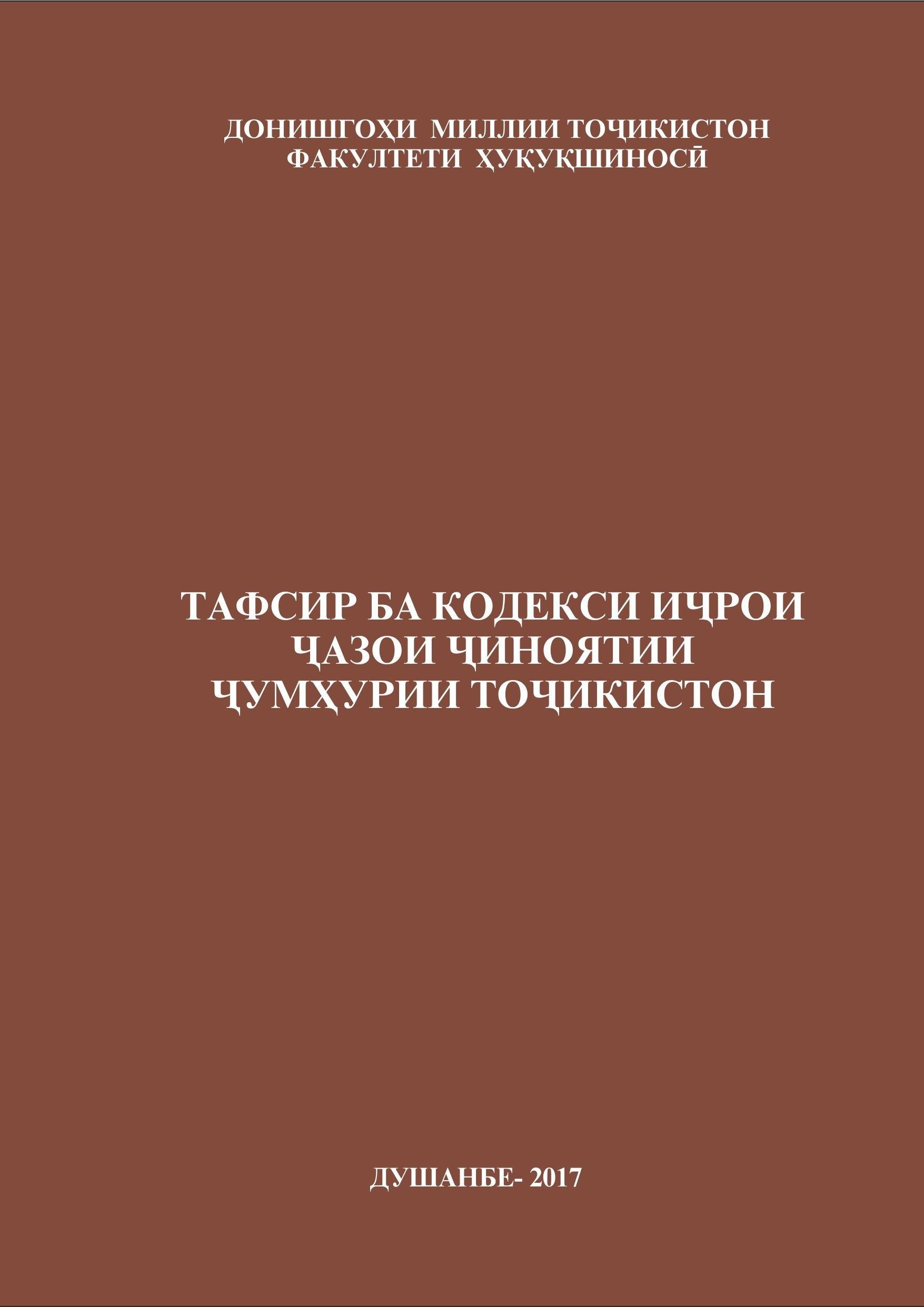 ДОНИШГОҲИ МИЛЛИИ ТОҶИКИСТОН ФАКУЛТЕТИ ҲУҚУҚШИНОСӢТАФСИР БА КОДЕКСИ ИҶРОИ ҶАЗОИ ҶИНОЯТИИ ҶУМҲУРИИ ТОҶИКИСТОНДУШАНБЕ- 2017ББК 67.6.99.(2).92 (575.3)УДК 343.347.99.96 (575.3)Т. 32Муаллифон:З.А. Камолов, н. и. ҳ., дотсент - м. 139-150, 166-196, 197-226.А.И. Сафарзода, н. и. ҳ., дотсент - м. 48-61, 82-87, 114-124, 151-159.Ш.Л. Холиқов - м. 71-81, 88-113, 125-138.Т.Ш. Шарипов. д. и. ҳ., профессор - сарсухан, м. 1-47.Ф.И.Ғаниев, н. и. т. - м. 24, 61, 74, 77-79, 101, 105, 107, 108, 195, 211.П.Н. Наврузова - м. 16, 18-22, 25-29, 90, 91, 101, 104, 105, 109, 139, 140,144, 146, 149.Тафсир ба Кодекси иҷрои ҷазои ҷиноятӣ / З.А. Камолов, А.И. Сафарзода, Ш.Л. Холиқов, Т.Ш. Шарипов, Ф.И.Ғаниев, П.Н. Наврузова - Душанбе, 2018. – 636 саҳ.Дар тафсир шарҳи илмии Кодекси иҷрои ҷазои ҷиноятии Ҷумҳурии Тоҷикистон дода мешавад. Муаллифони Тафсир олимоне мебошанд, ки дар омода намудани қонунгузории кодификатсияшуда дар соҳаи ҳуқуқи иҷрои ҷазои ҷиноятӣ саҳм гузоштаанд.Тафсир мутобиқан ба Конститутсияи Ҷумҳурии Тоҷикистон, санадҳои ҳуқуқи байналмилалии эътирофнамудаи Ҷумҳурии Тоҷикистон, дар асоси Кодекси иҷрои ҷазои ҷиноятии Ҷумҳурии Тоҷикистон ва дигар санадҳои меъёрӣ - ҳуқуқӣ оид ба иҷрои ҷазо, алалхусус вобаста баҳуҷҷатгузории тиббӣ навишта шудааст.Тафсири ба сифати воситаи амали барои кормандони мақомоти ҳифзи ҳуқуқ, судяҳо, адвокатҳо ва ба сифати воситаи таълимӣ барои донишҷўён, аспирантҳо, устодони мактабҳои олии ҳуқуқшиносӣ ва дигар ташкилотҳо тавсия мешавад.Тафсир дар доираи лоиҳа «Баланд бардоштани маълумотноки ва савияи дониши кормандони системаи иҷрои ҷазо ва аъзоёни гуруҳи мониторингии ҷойҳои маҳруми аз озодӣ вобаста ба пешбурди ҳуҷҷатгузории ҳолатҳои шиканҷа ва дигар муносибат ва ҷазои бераҳмона, ғайриинсонӣ ё таҳкиркунандаи шаъну шараф” дар ҳамкорӣ бо Сараёсати иҷрои ҷазои ҷинояти Вазорати Адлияи ҶТ ва бо дастгирии Вазорати  корҳои хориҷии Финляндия, Барномаи Рушди СММ, ТҶ “Центр по правам человека” кор кард ва ба чоп расонида шудааст.Донорҳо метавонанд бо фикру ақидаҳо, хулоса ва пешниҳодоте, ки дар тафсир омадааст, ҳамақида набошанд.САРСУХАНБаъди қабул гардидани Конститутсияи Ҷумҳурии Тоҷикистон дар давлати мо босуръат ислоҳотҳои ҳуқуқӣ, аз ҷумла ислоҳот дар соҳаи мубориза бо ҷинояткорӣ гузаронида шудааст. Соли 1998 Кодекси ҷиноятии Ҷумҳурии Тоҷикистон (КҶ ҶТ), 6 августи соли 2001 бошад Кодекси иҷрои ҷазои ҷиноятии Ҷумҳурии Тоҷикистон (КИҶҶ ҶТ) қабул гардиданд. Коркард ва қабули санадҳои қонунгузории мазкур,  ки  мубориза бо ҷинояткориро ба танзим медароранд, давраи аввали ислоҳоти ҷазоҳои ҷиноятӣ ва системаи иҷрои ҷазои ҷиноятӣ ба шумор мераванд.Бисёре аз институтҳои қонунгузории иҷрои  ҷазои ҷиноятӣ мазмун ва расмияти нави ҳуқуқиро пайдо намудаанд, ки дар онҳо талаботи сиёсати давлат дар соҳаи мубориза бо ҷинояткорӣ, бахусус дар самти иҷрои ҷазоҳои ҷиноятӣ таҷассуми худро пайдо намудааст.Ба коркарди КҶ ҶТ Конститутсияи Ҷумҳурии Тоҷикистон, принсипҳои асосии он, афзалияти ҳуқуқ ва озодиҳои инсон ва шаҳрванд дар  байни  арзишҳои  иҷтимоии бо қонун ҳифзшаванда, инчунин, санадҳои байналмиллалӣ, аз ҷумла оид ба иҷрои ҷазо ва муносибат бо маҳкумшудагон таъсири ҷиддӣ расониданд.Дар КҶ ҶТ коркардҳои муҳимми илмии қоидаҳои иҷрои ҷазоҳои ҷиноятӣ, таҷрибаи давлатҳои пешрафтаи ҷаҳон дар соҳаи иҷрои ҷазо ифодаи худро пайдо намудааст, ки  ин, пеш   аз ҳама, ба иҷрои ҷазо, предмети қонунгузории иҷрои ҷазои ҷиноятӣ, вазъи ҳуқуқии маҳкумшудагон ва ѓайра  тааллуқ дорад.Инкишофи қонунгузории иҷрои ҷазои ҷиноятӣ дар ҳамбастагии зич бо  зуҳуроти  иҷтимоӣ-бо  назардошти омилҳои сиёсӣ, иҷтимоӣ ва идеологӣ, ҳолати ахлоқӣ ва шуури ҳуқуқии аҳолӣ, инкишофи институтҳои давлатӣ амалӣ мегардад.Кодекси нави иҷрои ҷазои ҷиноятӣ дар фарқият аз Кодекси ислоҳи меҳнатии пештар амалкунанда иҷрои тамоми ҷазоҳои ҷиноятии дар КҶ ҶТ мустаҳкамшуда ва ба амал баровардани назорат аз болои шахсони шартан маҳкумшударо ба танзим медарорад. Ҳамин тавр, доираимуносибатҳои ҷамъиятии бо қонунгузории иҷрои  ҷазои ҷиноятӣ танзимшаванда васеъ гардидааст.Дар “Тафсир ба Кодекси иҷрои  ҷазои ҷиноятии Ҷумҳурии Тоҷикистон” ба таври муфассал: муқаррароти  асосии санадҳои ҳуқуқи байналмилалӣ, ки ба маҳкумшудагон ва ҳайати муассисаи ислоҳӣ дахл доранд;  системаи муассиса  ва мақомоти иҷрокунандаи ҷазо; шароит ва тартиби иҷро ва адои ҷазоҳое, ки бо ҷудо  нигоҳ  доштани  маҳкумшуда  аз ҷомеа вобаста нестанд; шароити нигоҳдошти маҳкумшудагон дар муассисаҳои ислоҳӣ, ҳуқуқ ва уҳдадориҳои онҳо; озод намудан аз адои ҷазо, кумак ба маҳкумшудагоне, ки аз  адои ҷазо озод карда  мешаванд  ва  назорати  онҳо;  назорат  аз болои маҳкумшудагоне, ки бо шартан татбиқ накардани ҷазо маҳкум шудаанд баррасӣ шудаанд.Дар Тафсир ба масъалаҳои вазъи ҳуқуқии маҳкумшудагон бо назардошти муқаррароти Конститутсияи ҶТ ва санадҳои ҳуқуқи байналмилалӣ дар бораи ҳуқуқҳои инсон ҳангоми иҷрои ҷазо ва муносибат бо маҳкумшудагон диққати махсус дода мешавад.КОДЕКСИ ИҶРОИ ҶАЗОИ ҶИНОЯТИИ ҶУМҲУРИИ ТОҶИКИСТОН(Ахбори Маҷлиси Олии Ҷумҳурии Тоҷикистон, с. 2001, №7, мод. 505; с. 2003, №12, мод. 683; с. 2004, №7, мод. 455; с. 2005, №3,мод. 127; с. 2008, №3, мод. 190, №12, қ. 1, мод. 987; с. 2010, №7,мод. 552; №12, қ. 1, мод. 810; с. 2011, №6, мод. 443; с. 2012, №4,мод. 255, №7, мод. 716; №12, қ. 1, мод. 1018; с. 2013, №7, мод. 507,№12, мод. 880; с. 2015, №11, мод. 951, мод. 952; с. 2016, №3, мод.129, №5, мод. 358Қонуни ҶТ аз 14.11.2016 с., №1360)ҚИСМИ УМУМӢ ФАСЛИ IМУҚАРРАРОТИ АСОСИИ ҚОНУНГУЗОРИИ ИҶРОИҶАЗОИҶИНОЯТИИ ҶУМҲУРИИ ТОҶИКИСТОНБОБИ I МУҚАРРАРОТИ УМУМӢМоддаи 1. Қонунгузории иҷрои ҷазои ҷиноятии Ҷумҳурии ТоҷикистонҚонунгузории иҷрои ҷазои ҷиноятии Ҷумҳурии Тоҷикистон ба Конститутсияи Ҷумҳурии Тоҷикистон асос ёфта, аз ҳамин Кодекс ва дигар қонунҳо иборат мебошад (ҚҶТ аз 14.11.16 с., №1360).Қонунгузории иҷрои ҷазои ҷиноятии Ҷумҳурии Тоҷикистон бояд ба санадҳои ҳуқуқии байналмилалие, ки Тоҷикистон онҳоро эътироф кардааст, мувофиқат намояд.Қисми аввали моддаи тафсиршаванда он нуктаро муқаррар менамояд, ки қонунгузории иҷрои ҷазои ҷиноятии Ҷумҳурии Тоҷикистон ба Конститутсияи Ҷумҳурии Тоҷикистон асос ёфта, аз ҳамин Кодекс ва қонунгузорӣ иборат мебошад.Мафҳуми қонунгузорӣ ба маънои васеъ ва маҳдуд фаҳмида мешавад. Қонунгузорӣ ба маънои маҳдуд чун қонуне фаҳмида мешавад, ки як гурўҳ муносибатҳои ҷамъиятии ба предмети он дахлдоштаро танзим менамояд. Вобаста ба ин, қонунгузориииҷрои ҷазои ҷиноятӣ гуфта, қонунҳое фаҳмида мешавад, ки муносибатҳои ҷамъиятӣ вобаста ба иҷро ва адои ҷазои ҷиноятие, ки дар муассисаҳои иҷрои ҷазо аз ҷониби маҳкумон ба миён меояд, танзим месозад.Ба маънои васеъ бошад қонунгузории иҷрои ҷазои ҷиноятӣ маҷмўи санадҳои меъёрии ҳуқуқие фаҳмида мешавад, ки муносибатҳои ҷамъиятиро дар маҷмўъ ё дар соҳаи муайян  танзим мекунад. Ба ин гурўҳи санадҳои меъёрии ҳуқуқӣ ба ѓайр аз КҶ ҶТ, инчунин, дигар қонунҳо ва санадҳои зерқонунӣ, Фармонҳои Президенти Ҷумҳурии Тоҷикистон, Қарорҳои Ҳукумати Ҷумҳурии Тоҷикистон, Фармоишоти Вазорати адлияи Ҷумҳурии Тоҷикистон ва санадҳои ҳуқуқии локалӣ дохил мегарданд.Дар ин қисм принсипи афзалияти меъёрҳоиконститутсионӣ нисбат ба дигар санадҳои меъёрии ҳуқуқӣ (қонунҳои конститутсионӣ, кодексҳо, қонунҳо, қарорҳои мақомоти қонунгузорию иҷроия ва ѓайра) ифодаи  худро  ба таври аниқ инъикос менамоянд. Мувофиқи қ.1. м. 10 Конститутсияи ҶТ охирин «эътибори олии ҳуқуқӣ дорад ва меъёрҳои он мустақиман амал мекунанд». Ин маънои  онро дорад, ки аввалан, ҳамагуна қонунҳо, аз ҷумла иҷрои ҷазои ҷиноятӣ ва дигар санадҳои меъёрии ҳуқуқии дар Ҷумҳурии Тоҷкистон қабулшаванда набояд ба Конститутсияи Ҷумҳурии Тоҷикистон зид бошанд. Мувофиқи Қарори Пленуми Суди Олии Ҷумҳурии Тоҷикистон аз 29 сентябри соли 2014, №5 «Оид ба татбиқи меъёрҳои Конститутсияи Ҷумҳурии Тоҷикистон  ҳангоми амалӣ намудани адолати судӣ», «дар мавриди ба меъёрҳои Конститутсияи Ҷумҳурии Тоҷикистон мухолифат доштани қонунҳо ва дигар санадҳои меъёрҳои ҳуқуқӣ ё қисмҳои таркибии онҳо меъёрҳои Конститутсияи Ҷуҳуриии Тоҷикистон татбиқ мегарданд».Дувум, дар ҳолати мувофиқат надоштани қонун ё дигар санадҳои меъёрии ҳуқуқии татбиқшуда ё татбиқшаванда оид ба парвандаи баррасишаванда ба Конститутсияи Ҷумҳурии Тоҷикистон суд, судяҳо ҳуқуқ доранд ба Суди конститутсионии Ҷумҳурии Тоҷикистон дар хусуси мувофиқат доштан ё надоштани онҳо ба Конститутсияи Ҷумҳурии Тоҷикистон муроҷиат намоянд. Ҳангоми дар ин хусус муроҷиат намудан ба Суди конститутсионӣ пешбурди парванда боз дошта мешавад.Дар ин маврид, агар оид ба парвандаи ҷиноятӣ судшаванда дар ҳабси пешакӣ қарор дошта бошад, суд, судяҳо масъалаи татбиқи чораи пешгириро нисбат ба ў ҳал менамоянд.Сеюм, меъёрҳои Конститутсияи Ҷумҳурии Тоҷикистон мустақиман амал мекунанд. Мувофиқи тавзеҳоти Қарори зикргардидаи Пленуми Суди Олии Ҷумҳурии Тоҷикистон бо мақсади ҷорӣ намудани таҷрибаи якхела ва татбиқи дурусти меъёрҳои Конститутсияи Ҷумҳурии Тоҷикистон ҳангоми амалӣ намудани адолати судӣ суд, судя метавонад меъёрҳои Конститутсияро бевосита дар ҳолатҳое татбиқ намояд, ки агар:-муқаррароти бо меъёрҳои Конститутсия пешбинӣ гардида, ки тибқи мазмуни худ батанзимдарории иловагиро талаб намекунад ва тавзеҳотро дар бораи имконпазирии татбиқи он бо шарти қабули қонуне, ки ҳуқуқ, озодӣ, уҳдадории инсону шаҳрванд ва муқаррароти дигарро ба танзим медарорад, дар бар нагирад;-суд, судя ба хулоса ояд, ки меъёрҳои санади қонунгузории амалкунандаи ҷумҳурӣ ба муқаррароти дахлдори Конститутсия мухолифат менамояд.Чорум, қонунгузории иҷрои ҷазои  ҷиноятии  Тоҷикистон ба Конститутсияи Тоҷикистон мутобиқ буда, бо мақсади амалисозии меъёрҳои он қабул шудааст. Чунончи, яке аз вазифаҳои муҳимми КИҶҶ ҶТ ҳифзи ҳуқуқу озодиҳои инсон ва шаҳрванд мебошад (қ.2 м.3), ки он бевосита аз меъёри муқаррар намудаи қ.1 м. 14 Конститусия бармеояд. Меъёрҳои дигари Конститутсияи Тоҷикистон низ ҷой доранд, ки асоси КИҶҶ ҶТ- ро ташкил медиҳанд. Аз қабили: тартиби супоридани ҷинояткор ба давлати хориҷӣ(қ.1 м.16); баробарии ҳама дар назди қонун ва суд (м.17); манъ будани шиканҷа, ҷазо ва муносибати ѓайриинсонӣ нисбат ба шахс (қ.3. м.18); ҳуқуқи эътибори қонунӣ пайдокардаи ҳукми суд чун ягона асоси гунаҳгор донистани  шахс (қ.1. м.20); манъи мусодираи пурраи молу мулки шахси маҳкумшуда (қ.3. м.20); аз ҳуқуқи иштирок дар интихобот ва раъйпурсӣ маҳрум будани шахсе, ки мувофиқи ҳукми суд дар ҷойҳои аз озодӣ маҳрум нигоҳ дошта мешавад (қ.4. м.27); риояи қонун чун вазифаи ҳар як шахс дар ҳудуди Тоҷикистон (қ.1. м.42): надонистани қонун ҷавобгариро истисно намекунад(қ.2 м.42).Қонунгузории иҷрои ҷазои ҷиноятӣ таҳти кодификатсия қарор гирифтааст, яъне меъёрҳои амалкунандаи мураттабгашта тавассути он соҳаи муайяни муносибатҳои ҷамъиятӣ вобаста ба иҷро ва адои ҷазо пурра, бевосита ва бо низом танзим карда шудаанд. Натиҷаи ниҳоии кодификатсияи меъёрҳои иҷрои ҷазои ҷиноятӣ КИҶҶ ҶТ мебошад. КИҶҶ ҶТ ягона санади кодификатсионӣ дар соҳаи қонунгузории иҷрои ҷазои ҷиноятӣ  ба ҳисоб меравад. КИҶҶ ҶТ як намуди қонун мебошад. Бинобар ин, КИҶҶ ҶТ аломатҳои асосии қонунро дорост, яъне он санади меъёрии ҳуқуқии мақоми олии қонунгузории Ҷумҳурии Тоҷикистон буда, бо тартиби махсус қабул шудааст ва эътибори ҳуқуқӣ дошта, меъёрҳои он дар тамоми ҳудуди Тоҷикистон умуиҳатмианд.КИҶҶ ҶТ дар айни замон санади меъёрии ҳуқуқие мебошад, ки иҷрои тамоми намудҳои ҷазоеро, ки моддаи 46 КҶ ҶТ пешбинӣ намудааст, ба танзим медарорад дар ҳоле, ки дигар санадҳои меъёрии ҳуқуқӣ танҳо баъзе ҳолатҳои онро илова ва инкишоф медиҳанд. Ба ин хислат, КИҶҶ аз КИМ РСС Тоҷикистон (с. 1970), ки танҳо намудҳои алоҳидаи ҷазоро мавриди танзим қарор медод ва боиси мавҷуд будани як қатор санадҳои меъёрии ҳуқуқии дигар, ки адои дигар намуди ҷазоро ба танзим меандохтанд, гардида буд, моҳиятан тафовут доранд.Қонунгузории иҷрои ҷазои ҷиноятӣ дарбаргирандаи дигар сандаҳои меъёрии ҳуқуқии мутааллиқ ба масоили иҷрои ҷазои ҷиноятӣ, ки аз тарафи Президенти Тоҷикистон («Низомномаи Тартиби бахшиш ҷазои шахсони аз  тарафи  судҳои Тоҷикистон маҳкумшуда» аз 25 майи соли 1997, №729), Ҳукумати Ҷумҳурии Тоҷикистон («Низомномаи Сарраёсати иҷрои ҷазои ҷиноятии Вазорати адлияи Ҷумҳурии Тоҷикистон» аз 3 апрели соли 2007 №181; «Низоми тартиби адои хизмати ҳайати қаторӣ ва роҳбарикунандаи системаи иҷрои ҷазои ҷиноятӣ» аз 14 сентябри соли 2006 №432), инчунин, вазоратҳои алоҳида (адлия, мудофиа), коркарду тасдиқ ва ё дар якҷоягӣ қабул гардида аст. КИҶҶ ҶТ як қатор моддаҳоеро пешбинӣ менамояд, ки дар онҳо бевосита ба ин гуна намуди санадҳои меъёрии ҳуқуқӣ ҳавола мекунад. Меъёрҳои алоҳидаи баъзе аз қонунҳо амалӣ гардидани манъкуниҳои махсусро нисбат ба маҳкумшудагон пешбинӣ менамоянд, вале ин қонунҳоронаметавон ба системаи қонунгузории иҷрои ҷазои ҷиноятӣ дохил намуд.Қисми 2 моддаи тафсиршаванда аз талаботи муқаррароти қ.3. м. 10 Конститутсия бармеояд. Санадҳои ҳуқуқии байналмилалие, ки Ҷумҳурии Тоҷикистон онҳоро эътироф кардааст, қисми таркибии низоми ҳуқуқии ҷумҳуриро ташкил медиҳад. Агар қонунҳои ҷумҳурӣ ба санадҳои ҳуқуқии байналмилалии эътирофшуда мутобиқат накунанд пас, меъёрҳои санадҳои байналмилалӣ амал мекунанд. Бо дарназардошти муқаррароти конститутсионии дар боло номбурда суд, судяҳо зимни баррасии парванда ҳуқуқ надоранд меъёри қонуни батанзимдарорандаи муносибатҳои ҳуқуқии бавуҷудомадаро татбиқ намоянд, агар санадҳои ҳуқуқии байналмилалӣ ё шартномаи байналмилалии эътибори қонунӣ пайдокарда барои Ҷумҳурии Тоҷикистон дигар қоидаҳоро нисбат ба қонуни татбиқшаванда муқаррар намуда бошанд. Дар чунин ҳолатҳо меъёрҳои санадҳои ҳуқуқии байналмилалӣ ё қоидаҳои шартномаи байналмилалии Ҷумҳурии Тоҷикистон татбиқ карда мешаванд (б.4 Қарори Пленуми Суди Олии ҶТ аз 29 сенятбри соли 2014, №5).Дар ин маврид сухан дар хусуси бартарии меъёрҳоисанадҳои ҳуқуқии байналмилалӣ ё қоидаҳои шартномаҳои байналмилалӣ нисбат ба ҳуқуқи миллӣ танҳо дар ҳолати номутобиқатии онҳо меравад, ҳамзамон на нисбат ба тамоми онҳо, дар инҷо сухан дар хусуси он санадҳои байналмилалие меравад, ки Ҷумҳурии Тоҷикистон онҳоро эътироф ва расман интишор кардааст. Ҳамин тариқ, дар Тоҷикистон санадҳои ҳуқуқи байналмилалӣ ба низоми қонунгузорӣ ва амалияи фаъолияти муассиса ва мақомоти иҷрои ҷазои ҷиноятворид гардидашуда дар баробари эътироф намудан кишвари мо масъули риояи меъёрҳои муқаррар гардидаи санадҳои ҳуқуқии байналмилалӣ дар ҷодаи муносибат бо маҳбусон гардидаст.Стандартҳои байналмилалӣ-ҳуқуқии муносибат бо маҳбусон дар натиҷаи ҳамкориҳои байнидавлатӣ, аз ҷумла дар самти риояи ҳуқуқи инсон ва дар амал татбиқшавии таҷрибаи ҷаҳонии тартиби иҷрои ҷазои ҷиноятӣ дар заминаи ҷаҳонбинии инсондўстона ва кўшиши фаъолияти давлатӣ дар ин соҳа, коркард карда мешавад.Аз руи хусусият ва шакли ифодаёбӣ меъёрҳои стандартҳои байналмилалӣ-ҳуқуқи муносибат ба маҳбусон басо гуногун шуда метавонад: унверсиалӣ ва махсус, барои иҷроиш ҳатмӣ ва хосияти тавсиявидошта; умумиҷаҳонӣ ва минтақавӣ; нисбат ба тамоми ҳуқуқвайронкунандагон ва ё категорияи алоҳидаи онҳо паҳншаванда.Аз рўйи дараҷаи умумият стандартҳои байналмилалӣ ба универсиалӣ ва махсус тақсимбандӣ мешаванд.Аввалан, дар ҳуҷҷатҳои хусусияти умумидошта, ки ба ҳуқуқҳои умумии инсон мутааллиқанд, ба ин маъно, ки дар онҳо муносибат бо маҳкумон махсус ба танзим дароварда нашудаанд, вале баъзе аз онҳо нисбати маҳкумшудагон тааллуқ доранд.Дувмин, бевосита ба муносибат ба маҳкумон дар ҷараёни иҷрои ҷазо тааллуқ дорад.Стандартҳои хусусияти умумидошта дар ҳуҷҷатҳои универсиалии байналмилалӣ оид ба ҳуқуқи инсон, ки аз ҷониби СММ ва дигар созмонҳои байналмилалӣ қабул шудаанд, пешниҳод гардидаанд. Ба он дохил мешаванд: Эъломияи умумии ҳуқуқи инсон (1948), Паймони байналмилалӣ доир ба ҳуқуқи шаҳрвандӣ ва сиёсӣ (1966), Конвенсияи № 29 оид ба меҳнати маҷбурӣ ва ҳатмӣ (1930), Эъломия оид ба ҳифзи ҳамаи шахсон аз шиканҷа ва дигар намудҳои муносибат ва ҷазои бераҳмона, ѓайриинсонӣ ва таҳқиркунандаи шаъну шараф (1975), Конвенсияи зидди шиканҷа ва дигар намудҳои муносибат ва ҷазои бераҳмона, ѓайриинсонӣ ва таҳқиркунандаи шаъну шараф (1984), Протоколи иловагӣ ба Конвенсияи зидди шиканҷа ва дигар намудҳои муносибат ва ҷазои бераҳмона, ѓайриинсонӣ ва таҳқиркунандаи шаъну шараф (2002) ва ѓайра.Стандартҳои хислати махсусдошта дар ҳуҷҷатҳои зерин ҷойгиранд: Қоидаҳои ҳадди ақалли стандартии муносибат ба маҳбусон (1955); Қоидаҳои ҳадди ақалли стандартии Созмони Миллали Муттаҳид нисбат ба муносибат бо маҳбусон (Қоидаҳои Нелсон Мандел) (2015); Маҷмўи принсипҳои ҳифзи ҳамаи шахсоне, ки боздошта мешаванд ё дар кадом шакле, ки набошад, ҳабс карда мешаванд (1988), Кодекси рафтори шахсони мансабдори нигоҳдорандаи тартиботи ҳуқуқӣ (1979). Принсипҳои этикаи тиббӣ, ки ба нақши кормандони тандурустӣ, махсусан духтурон барои ҳифзи маҳбусон ё шахсони боздоштшуда аз шиканҷа ва дигар намудҳои муносибат ва ҷазоибераҳмона, ѓайриинсонӣ ё таҳқиркунандаи шаъну шараф, бандишуда (1982) ва ѓайра.Соли 1989 аз ҷониби собиқ Иттиҳоди Ҷамоҳири Шуравии Сотсиалистӣ (ИҶШС) Созишномаи Вена ва баъдан ҳуҷҷатҳои Машваратии Конференсияи Копенгаген оид ба ченакҳои инсонии Созмони амният ва ҳамкорӣ дар Аврупо (САҲА) ба имзо расид, ки дар асоси он ИҶШС риояи аз ҷониби СММ қабулгардидаи Қоидаҳои ҳадди ақалли стандарти муносибат ба маҳбусон ва дигар қоидаҳои байналмилалӣ оид ба муносибати инсондустона бо ҳуқуқвайронкунандагонро, ки ба уҳда гирифт. Ҷумҳурии Тоҷикистон чун яке аз ворисони ИҶШС дар Эъломия оид ба соҳибихтиёрӣ ва дар Конститутсия тарафдории худро аз принсипҳои умуми эътирофшудаи ҳуқуқи байналмилалӣ эълон намудааст.Аз рўйи дараҷаи ҳатмигиашон стандартҳо бастандартҳои риояашон барои низоми иҷрои ҷазои миллии ҳатмӣ ва стандартҳое, ки хислати тавсиявӣ доранд, тақсимбандӣ мешаванд. Ба стандартҳои ҳатмӣ принсипҳо ва ҳолатҳои умумие мансубанд, ки масоили он дар Эъломияи умумии ҳуқуқи инсон, Паймони байналмилалӣ оид ба ҳуқуқи шаҳрвандӣ ва сиёсӣ, Конвенсияи зидди шиканҷа ва дигар намудҳои муносибат ва ҷазои бераҳмона, ѓайриинсонӣ ё таҳқиркунандаи  шаъну шараф ва ѓайра мунташир гаштаанд. Ин стандартҳо хусусияти шартномавӣ- ҳуқуқӣ ё конвенсиониро соҳиб буда, барои  кишвари онҳоро ба тасвиб расонида, ҳатмӣ маҳсуб гашта, дар қонунгузории миллӣ мувофиқ бо техникаи ба худ хоси он  кишвар инъикос карда мешавад.Стандарти гурўҳи дуюм, ки хусусияти тавсиявӣ доранд, дар чунин ҳуҷҷатҳо муқаррар карда шудаанд: Қоидаҳои ҳадди ақали стандартии муносибат бо маҳбусон, Қоидаҳои стандартии ҳадди ақали СММ нисбат ба муносибат бо маҳбусон (Қоидаҳои Нелсон Мандел), Қоидаҳои ҳадди ақали стандарти СММ нисбати чораҳои ба ҳабси тюрмагӣ марбут набуда ва ѓайра. Чи тавре ишора шуд, санадҳои меъёри мазкур хислати ҳатмиро надорад. Онҳо ба қонунгузорӣ ва амали иҷрои ҷазо бо дарназардошти вазъи иқтисодӣ, иҷтимоӣ, сиёсӣ ва дигар шароитҳои кишвар ворид карда мешавад.Аз рўйи сарчашмаи пайдоишашон стандартҳо вобаста ба мақомотҳое, ки онҳоро қабул кардаанд, ба стандартҳои азҷониби СММ ва мақомоти кории он, инчунин, дигар созмонҳои байналмилалӣ омода ва қабул шуда (Авфи байналмилалӣ, Ассотсиатсияи байналмилалии кумак ба маҳбусон, Ассотсиатсияи ҳуқуқи ҷиноятӣ. Фонди байналмилалии ҷиноятӣ ва пенитенсиарӣ ва ѓ.) тақсим мешаванд. Стандартҳои аз ҷониби созмонҳои байналмилалӣ кор кардашуда, асоси он хислати тавсиявиро доро мебошад. Вобаста ба амали онҳо дар ҳудуд (масштаб) стандартҳо ба стандартҳои байналмилалии ҷаҳонӣ ва минтақавӣ ҷудо мешаванд. Ба гурўҳи ҷаҳонӣ стандартҳое  тааллуқ доранд, ки аз ҷониби Ассамблеяи Генералии  СММ қабул ва ба тамоми ҷомеаи ҷаҳонӣ паҳн мешавад. Ба онҳо дохил мешаванд: Конвенсияи зидди шиканҷа ва дигар намудҳои муносибат ва ҷазои бераҳмона, ѓайриинсонӣ ва таҳқиркунандаи шаъну шараф, Қоидаҳои ҳадди ақалли стандартии муносибат бо маҳбусон, Қоидаҳои ҳадди ақалли стандартии СММ марбут ба анҷомдиҳии адолати судӣ нисбат ба ноболиѓон («Қоидаҳои Пекин») (с. 1985) ва ѓ. Дуюмӣ аз ҷониби созмонҳои байналмилалии минтақавӣ, хусусан Шўрои Аврупо қабул карда мешаванд, аз қабили Қоидаҳои пенитенсиарии аврупоӣ.Стандартҳои мазкур аз рўйи муносибат ба категорияи алоҳидаи ҳуқуқвайронкуниҳо ва ё гурўҳҳои касбии кормандони муассиса ва мақомоти иҷрои ҷазо (яъне, нисбат ба субъектони муносибатҳои ҳуқуқӣ) раддабандӣ мешаванд, масалан, ба стандартҳое, ки ба ноболиѓон ва занон (Қоидаҳои ҳадди ақали стандартии СММ марбут ба анҷомдиҳии адолати судӣ нисбат ба ноболиѓон- Қоидаҳои Пекин (с. 1985); Қоидаҳои СММ марбут ба ҳифзи ноболиѓони аз озодӣ маҳрумшуда (с. 1990); Қоидаҳои Созмони Миллали Муттаҳид мутааллиқ ба муносибат ба занони маҳкумшуда ва чораҳои ҷазои барои занони ҳуқуқвайронкунандаи ба маҳрум сохтан аз озодӣ алоқаманд набуда (Қоидаҳои Банкок) (2010), маҳкумшудагоне, ки ба ҷазои маҳрум сохтан аз озодӣ алоқаманднабуда (Қоидаҳои ҳадди ақалли стандартҳои СММ нисбат ба чораҳои ба ҳабси тюрмагӣ алоқаманднабуда Қоидаҳои Токио (1990) ё шахсони дар ҳабси пешакӣ нигоҳ дошташаванда (Маҷмўи принсипҳои ҳифзи ҳамаи шахсоне, ки боздоштшуда ё дар кадом шакле, ки набошад, ҳабсшуда; шахсони мансабдор (Кодекси рафтори шахсони мансабдори нигоҳдорандаи тартиботи ҳуқуқӣ. Принсипҳои этикаи тиббие, ки ба нақши кормандони тандурустӣ, махсусандухтурон барои ҳифзи маҳбусон ва ё шахсони боздоштшуда аз шиканҷа ва дигар нашудани муносибат ва ҷазои бераҳмона, ѓайриинсонӣ ё таҳқиркунандаи шаъну шараф тааллуқдошта 1982).Моддаи 2. Санадҳои меъёрию ҳуқуқӣ оид ба масъалаҳои иҷрои ҷазоМақомоти ҳокимияти иҷроия оид ба масъалаҳои иҷрои ҷазои ҷиноятӣ ҳуқуқ доранд санадҳои меъёрию ҳуқуқии ба қонун асосёфтаро қабул намоянд.Моддаи тафсиршаванда на танҳо дар таҷрибаи қонунгузории иҷрои ҷазои ҷиноятӣ, балки дар тамоми таҷрибаи меъёрэҷодкунӣ падидаи нав дониста мешавад.Мувофиқи меъёрҳои КИҶҶ ҶТ тартиби татбиқи ҳуқуқҳои маҳкумшудагон на танҳо тавассути ҳамин Кодекс, инчунин, тавассути дигар санадҳои меъёрию ҳуқуқӣ муқаррар карда мешавад (қ 10 м. 16). Мақомоти ҳокимияти иҷроия ҳуқуқ доранд оид ба масъалаҳои иҷрои ҷазои ҷиноятӣ Санадҳои меъёрию ҳуқуқии бо қонун асосёфтаро қабул намонянд. Зеро, агар аз як тараф қабули чунин санадҳо тақозои талабот ба муқаррар намудани қоидаи меъёрҳои КИҶҶ ҶТ мутааллиқ ба маҳкумшудагон ва маъмурияти муассиса ва мақомоти иҷрокунандаи ҷазо, инчунин, мақомоти ҳокимияти давлатӣ дар навиштаҷоти меъёрии мушаххас бошад, аз тарафи дигар қонунгузории иҷрои ҷазои ҷиноятӣ басо меъёрҳои мушаххасро дар худ дорад, ки ба санадҳои меъёрии ҳуқуқии Ҳукумат, Вазорати адлияи ҶТ, Вазорати мудофиаи ҶТ ва дигар вазорату идораҳо ҳавола мекунад.Тибқи муқаррароти м. 2 Қонунӣ ҶумҳурииТоҷикистон «Дар бораи санадҳои меъёрии ҳуқуқӣ» аз 26 майи соли 2017. № 1414. Санади меъёрии ҳуқуқӣ ҳуҷҷати расмии шакли муқаррар шудаест, ки бо роҳи раъйпурсии умумихалқӣ ё аз ҷониби мақомоти давлатӣ ё худидоракунии шаҳрак ва деҳот ё шахси мансабдори ваколатдори давлатӣ қабул гардида,  хусусияти умумиҳатмӣ дорад ва меъёрҳои ҳуқуқиро муқаррар менамояд, таѓйир медиҳад ва ё бекор мекунад.Санадҳои меъёрию ҳуқуқӣ оид ба масъалаҳои иҷрои ҷазо, ки танҳо бо қонун асосёфтаву қабул гардидааст, метавонад азтарафи Ҳукумати ҶТ, вазоратҳо, кумитаҳои  давлатӣ  ва мақомоти ҳокимияти иҷроия ба миён ояд.Шаклҳои санадҳои меъёрии зерқонунӣ метавонад гуногун бошад: Қарори Ҳукумати ҶТ, фармон, дастур, низомномаи вазорат ва ѓайра. Мақоми колегиали чун қоида қарорҳои хусусияти байнисоҳавӣ ҳамоҳангсозандае, ки ба фаъолияти вазоратҳо, идораҳо ва ташкилотҳои гуногун таалуқ дорад, қабул менамоянд.Бо мақсади пурзўр намудани ҳифзи ҳуқуқ, озодӣ ва манфиатҳои қонунӣи шаҳрвандон ва мукаммал гардонидани танзими ҳуқуқии муносибатҳои ҷамъиятӣ дар соҳаи иҷрои ҷазои ҷиноятӣ ва таъмини ҳамгунсозии қонунгузории иҷрои ҷазои ҷиноятӣ бо санадҳои меъёрии ҳуқуқии аз ҷониби вазоратҳо ва идораҳо оид ба иҷрои ҷазо қабулгардида, сарфи  назар  аз муҳлати амали онҳо, аз ҷумла санадҳое, ки сири давлатӣ ё сири хусусиятии махфиро доранд, қайди ҳатмии давлатии онҳо дар Вазорати адлияи ҶТ муқаррар карда шудааст. Бо ин  роҳ Вазорати адлияи ҶТ назорати давлатиро ба хотири он ки санадҳои қабулгардида, ҳуқуқ ва озодиҳои шаҳрвандонро,  ки  дар Конститутсия ва дигар қонунҳои кишвар муқаррар гардидаанд вайрон ва поймол накунад. Мувофиқи қ 4 м. 10 Конститутсияи ҶТ «Қонунҳо ва санадҳои ҳуқуқии байналмилалие, ки Ҷумҳурии Тоҷкистон эътироф  кардааст, пас аз интишори расми амал мекунад». Манбаи расмии интишори санадҳои қонунгузорӣ рўзномаҳои «Ҷумҳурият» ва «Садои мардум» мебошанд. Санадҳои меъёрии ҳуқуқӣ аз қайди давлатӣ гузашта, вале бо тартиби муқарраршуда интишор нашуда, наметавонанд асос барои ба танзим даровардани муносибатҳои ҳуқуқи иҷрои ҷазои ҷиноятӣ хизмат намоянд.Намунаи санади меъёрию ҳуқуқӣ оид ба масъалаҳои иҷрои ҷазо пеш аз ҳама Фармони Президенти ҶТ «Дар бораи ислоҳоти системаи иҷрои ҷазои Ҷумҳурии Тоҷикистон» аз 26 июли соли 2002, № 855 ва мувофиқан ба он дар асоси Қарори Ҳукумати ҶТ аз 31 декабри соли 2002, № 503-23 мебошад.«Масъалаҳои ислоҳоти системаи иҷрои ҷазои ҷиноятӣ» аз тобеияти ВКД ҶТ ба тобеияти ВА ҶТ вогузор кардашуда мебошад. Ҳуҷҷати зикршуда на танҳо дорои мазмуни ташкилӣ- ҳуқуқӣ, инчунин, муайянкунандаи самти инкишофи минбаъдаи сиёсати иҷрои ҷазои ҷиноятӣ мебошад.Ҳукумати ҶТ чун мақоми ташкилӣ-амрдиҳӣ тартиби амалигардонии таѓйироти дар сиёсати иҷрои ҷазои ҷиноятӣ бамиёномадаро, пеш аз ҳама, барои чунин таѓйиротҳо ҷудо намудани маблаѓҳои зарурӣ муайян мекунад. Мисоли аниқи фаъолияти Ҳукумати ҶТ дар ин ҷода қабули Қарор «Дар бораи Раёсати корҳои ислоҳии Вазорати адлияи Ҷумҳурии  Тоҷикистон» ва тасдиқи Низомномаи Раёсати корҳои ислоҳии Вазорати адлияи Ҷумҳурии Тоҷикистон аз 3 апрели соли 2007, № 181 шуда метавонад.Аз ҳама васеътар базаи санадҳои меъёрӣ-ҳуқуқиро санадҳо оид ба масъалаи функсионалии системаи иҷрои ҷазои ҷиноятӣ дар бар мегирад, ки онҳо дар сатҳи Вазорати адлияи Ҷумҳурии Тоҷикистон ва дар якҷояги бо дигар вазоратҳо (Вазорати корҳои дохилии ҶТ, Вазорати мудофиаи ҶТ ва ѓайра) қабул гардидаанд. Санадҳои меъёрию ҳуқуқии байниидоравӣ асосан ба меъёрҳои танзими таъминоти модию маишӣ, тиббиву беҳдоштӣ, таҳсилоти умумӣ ва омодагии касбӣ (м. 61, 105, 113,117 КИҶҶ ҶТ) бахшида шудаанд. Масалан, таҳсилоти ибтидоии касбии шахсони маҳкумшуда ба ҷазои маҳрум сохтан аз озодӣ тибқи тартиби муқаррарнамудаи  Вазорати  муҳоҷират ва шуѓли аҳолии ҶТ анҷом дода мешавад (қ 4 м. 113 КИҶҶ ҶТ). Тартиби молу мулки маҳкумшудагон, ки дар  сармояи  оиномавии ташкилоти тиҷоратӣ мебошад, аз ҷониби Вазорати молияи ҶТ дар мувофиқа бо Вазорати рушди иқтисод ва савдои ҶТ ва Вазорати адлияи ҶТ муқаррар карда мешавад.Ҷои махсусро дар системаи санадҳои меъёрию ҳуқуқии мазкур Кодексҳои тартиботи дохилии маркази ислоҳӣ (табъидгоҳ) ва Қоидаҳои тартиботи дохилии муассисаҳои ислоҳӣ ишѓол менамоянд, ки аз ҷониби Вазорати адлияи ҶТ қабул гардида, вале тасдиқи худро аз ҷониби Прокуратураи Генералии ҶТ меёбанд (қ 2 м. 52, қ 3 м. 82 КИҶҶ ҶТ).Қабули санадҳои меъёрии ҳуқуқии муайянро КИҶҶ ҶТ ба ваколати Вазорати адлияи ҶТ ва Вазорати мудофиаи ҶТ, ки дар ҳайати онҳо муассиса ва мақомоти иҷрои  ҷазо  таъсис дода мешавад, вогузор намудааст. Санадҳои мазкур дар асоси қонун ва мувофиқан ба ҳадди ваколате, ки ба идораҳои дахлдор дода шудааст, қабул карда мешаванд. Чунончи мувофиқи м. 27 Вазорати адлияи ҶТ тартиби амалӣ намудани  назорати идорваиро аз болои фаъолияти муассиса ва мақомотииҷрокунандаи ҷазо аз ҷониби мақомоти болоии идоравӣ ва  шахси мансабдори он (м. 27), тартиби ба муассисаҳои ислоҳӣ фиристодани шахсони бо маҳрум сохтан аз  озоди маҳкумшуда  ва аз якҷо ба ҷои дигар гузаронидани онҳоро (м. 73, 74) Вазорати адлияи ҶТ муқаррар менамояд. Дар навбати худ Вазорати мудофиаи ҶТ қоидаҳои адои хизматчиёни ҳарбии маҳкумшударо қабул намуда, сохтори ташкилии қисмҳои ҳарбии интизомӣ ва ҳайати онҳоро муайян менамояд (м. 166 КИҶҶ ҶТ). Ҳаҷми басо калонро санадҳои меъёрии ҳуқуқии гуногуне, ки бо исми дастурамал, низомнома, қоида, фармонҳо оид ба самтҳои асосии фаъолияти системаи иҷрои ҷазо аз ҷониби Вазорати адлияи ҶТ қабул шудаанд, ташкил медиҳанд.Мақомоте, ки фаъолияти худро дар асоси  яккасардорӣ ба амал мебарорад, чун қоида фармон нашр менамояд. Масалан, Низомномаи Сарраёсати иҷрои ҷазои ҷиноятии Вазорати адлияи ҶТ ба Сардори Сарраёсат ҳуқуқ додааст, ки низомномаҳои воҳидҳои сохтории Сарраёсат, инчунин, мақомоту муассисаҳои системаи иҷрои ҷазои ҷиноятиро тасдиқ кунад.Моддаи 3. Мақсад ва вазифаҳои қонунгузории иҷрои ҷазои ҷиноятӣМақсади қонунгузории иҷрои ҷазои ҷиноятии Ҷумҳурии Тоҷикистон аз ислоҳи маҳкумшудагон ва пешгирии содир кардани ҷиноятҳои нав, чи аз тарафи онҳо ва чи аз ҷониби ашхоси дигар, иборат мебошад.Вазифаҳои қонунгузории иҷрои ҷазои ҷиноятии Ҷумҳурии Тоҷикистон аз танзими тартиб ва шартҳои иҷро ва адои ҷазои ҷиноятӣ, муайян кардани воситаҳои ислоҳи маҳкумшудагон, ҳифзи ҳуқуқ, озодӣ ва манфиатҳои қонунии онҳо, ба маҳкумшудагон расонидани ёрӣ ҷиҳати адаптатсияи (одат кардан ба муҳити) иҷтимоӣ иборатанд.Барои ноил шудан ба ин мақсаду вазифаҳо ҳамин Кодекс муқаррароти умумӣ ва принсипҳои иҷрои ҷазо ва дигар чораҳои дорои хусусияти ҳуқуқӣ-ҷиноятӣ, ки Кодекси ҷиноятӣ пешбинӣ намудааст, тартиб ва шарти иҷро ва адои ҷазо, истифодаи воситаҳои ислоҳи маҳкумшудагон; ҳолати ҳуқуқии маҳкумшудагон ва системаи кафолатҳои таъмини ҳуқуқ, озодӣ ва манфиатҳои қонунии онҳо; тартиби фаъолияти муассиса вамақомоти иҷрокунандаи ҷазо, инчунин, иштироки мақомоти ҳокимияти давлатӣ ва мақомоти худидораи маҳаллӣ, дигар ташкилот, иттиҳодияҳои ҷамъиятӣ ва шаҳрвандонро дар ислоҳи маҳкумшудагон; тартиби озод намудан аз ҷазо ва расонидани кумак ба озодшудагонро муайян мекунад.Қонунгузории иҷрои ҷазои ҷиноятӣ бори аввал дар таърихи худ мақсад ва вазифаҳои соҳаи ҳуқуқи мазкурро ба сифати категорияи мустақил ҷудо менамояд. Дар як моддаи кодекс ифода гардидани мақсад ва вазифаҳои қонунгузории иҷрои ҷазои ҷиноятӣ мантиқан дуруст мебошад, зеро мақсади қонунгузор бояд тавассути вазифаҳои он мушаххас гардонида шавад.Агар Кодекси ислоҳи меҳнатии қаблан амалкунандаиРСС Тоҷикистон таърифи дар м. 20 КҶ РСС Тоҷикистон муайяншударо айнан такрор намуда бошад, пас, дар айни замон чунин вобастагӣ ҷой надорад. Дар моддаи тафсиршавандаи КИҶҶ ҶТ нишон дода шудааст, ки мақсади қонунгузории иҷрои ҷазои ҷиноятии Ҷумҳурии Тоҷикистон аз ислоҳи маҳкумшуда ва пешгирии содир кардани ҷиноятҳои нав, чи аз тарафи онҳо ва чи аз ҷониби шахсони дигар, иборат мебошад. Моддаи 46 КҶ ҶТ  дар навбати аввал мақсади ҷазоро дар барқарор намудани адолати иҷтимоӣ ва пасон дар ислоҳ намудани маҳкумшуда, инчунин, пешгирии содир намудани ҷиноятҳои нав мебинад. Вале ин маънои онро надорад, ки қонунгузории иҷрои ҷазои ҷиноятӣ барқарор намудани адолати иҷтимоиро ҳамчун мақсад нодида мегирад. Қонунгузории ҷиноятӣ мафҳуми «барқарор намудани адолати иҷтимоӣ»-ро ҳамчун яке аз мақсадҳои ҷазо муқаррар карда бошад ҳам, аммо таърифи  онро  зикр  накардааст. Барқарор намудани адолати иҷтимоӣ хусусияти баҳодиҳандаро доро буда, мазмуни он ба воситаи дигар мафҳумҳо, ба монанди «ҷуброни зарари аз ҷиноят  бамиёномада», «боҳаммувофиқии муҷозоти аз ҷониби давлат таъйиншаванда бо кирдори содиркардаи гунаҳкор», инчунин, тавассути муқаррароти принсипи адолат (м. 8 КҶ ҶТ) ошкор карда мешавад. Мақсади барқарор намудани адолати иҷтимоӣ ҳарчи бештар ба истифодаи ҷазо дар давраи таъйини он  ё  мавқуф гузоштани он, масалан нисбат ба занони ҳомила ва заноне, ки кўдакони то синни ҳаштсола доранд (м. 78 КҶ ҶТ) тааллуқ дорад. Маҳз дар ин давраҳо сухан оид ба интихобимақсади ҷазо, муҳлат ё андозаи он ва ё татбиқи санади инсондўстона (мавқуф гузоштан) меравад, ки он моҳияти қонунгузории адолати иҷтимоиро мекушояд.Дар марҳилаи иҷрои ҷазо мақсади мазкур ҳангоми дар қонунгузории иҷрои ҷазои ҷиноятӣ амалишавии принсипҳои он ба мақсади инсондўстӣ, баробарии маҳкумшудагон дар назди қонун, адолат ва ҳавасмандгардонии рафтори  ҳуқуқӣ, фарқгузорӣ	(диференсиатсия)	ва	фардисозии (индувидуализатсия) иҷрои ҷазо сурат мегирад. Пайдарпай таҷассум ёфтани принсипҳои мазкур дар қонунгузории иҷрои ҷазои ҷиноятӣ ва дар амал татбиқ шудани онҳо, воқеан барқарор намудани адолати иҷтимоиро таъмин менамояд. Ноил шудан ба чунин мақсад, пеш аз ҳама, инчунин, ба самаранокии иҷрои ҷазо рабт дорад.Мақсади қонунгузории иҷрои ҷазои ҷиноятӣ аз ислоҳи маҳкумшудагон ва пешгирии содир кардани ҷиноятҳои нав, чи аз тарафи маҳкумшудагон (пешгирии махсус) ва чи аз ҷониби шахсони дигар, (пешгирии умумӣ) иборат мебошад.Ислоҳи маҳкумшудагон самти асосии қонунгузорӣ оид ба иҷрои ҷазои ҷиноятӣ (ба истиснои ҷазои қатл) ва натиҷаи фаъолияти самаранокии муассиса ва мақомоти иҷрокунандаи ҷазо мебошад. Ин самт, инчунин, аз талаботи стандартҳои байналмилалии муносибат ба маҳкумшудагон бармеояд ва ба амал баровардани он вазифаи бевоситаи муассиса ва мақомоти иҷрои ҷазо маҳсуб меёбад.Дар қонунгузории қаблан амалкунанда дар баробари ислоҳи маҳкумшуда мақсади аз нав тарбия кардани он низ гузошта шуда буд, ки дар таҷриба боиси ба вуҷуд омадани ихтилофи назарҳо сари ин масъала гардид, ки нисбат ба кадоме аз маҳкумон танҳо ислоҳ кардан талаб карда мешавад ва нисбат ба кадоме аз онҳо зарурати аз нав тарбия кардан ба миён меояд. Солҳои охир дар педагогикаи ислоҳӣ ин нукта тасдиқи худро ёфтааст, ки аз нав тарбия кардан ҷараёни таъсиррасонии тарбиявӣ ба маҳкумшудагон дар вақти адои ҷазо аз ҷониби онҳо буда, ислоҳ кардан натиҷаи ҷараёни мазкур мебошад.Қонун ислоҳи маҳкумшудагонро ҳамчун ташаккул додани муносибати эҳтиромона дар онҳо ба одам, ҷамъият, меҳнат, меъёрҳо, қоидаҳо ва анъанаҳои ҳаёти умумиинсонӣ ваҳавасманд гардонидани рафтори ҳуқуқӣ ба қалам додааст (қ 1 м. 14 КИҶҶ ҶТ).Дараҷаи ислоҳшавии рафтори маҳкумшуда метавонад гуногун бошад, вале дар бештар маврид аз қонун мафҳумҳое аз қабили «ахлоқи намунавӣ ва меҳнати софдилона», «бо рафтори ибратбахш ва муносибати софдилона ба меҳнат» ислоҳ шудани худро исбот карда бошад, хориҷ карда шудаанд. Масалан, КҶ ҶТ татбиқи ба намуди ҷазои сабуктар иваз намудани қисми адонашудаи ҷазоро (м. 77) ба эътимоди суд дар хусуси ба мақсад мувофиқ будани қабули чунин қарор бо назардошти рафтори маҳкумшуда дар давраи адои ҷазо, вобаста медонад. Пас, дар чунин маврид сухан дар хусуси мафҳумҳои баҳодиҳанда меравад. Мазмуни онҳо аз дараҷаи ислоҳи рафтори маҳкумшудагон вобастагӣ дорад, ки онро дар ниҳояти кор муассиса ва мақомоти иҷрои ҷазо муайян менамояд. Дар навбати худ КИҶҶ ҶТ ибораҳои гуногунеро, ки дараҷаи мазкурро муқаррар менамоянд, истифода мебарад. Чунончи м. 122 КИҶҶ ҶТ таърифи ашадди вайрон кардани тартиби муқараргардидаи адои ҷазоро аз ҷониби шахсоне, ки ба ҷазои маҳрум сохтан аз озодӣ маҳкум шудаанд пеши назар оварда, мазмуни мафҳуми ин гуна ашаддиро ошкор сохта, ҳамзамон категорияи вайронкунандагони ашадии низомро ҷудо менамояд. Дар ҳолатҳои боқимонда КИҶҶ ҶТ нишон медиҳад, ки рафтори мушаххаси хуби маҳкумшудагон дар муносибати бовиҷдононаи онҳо ба меҳнат, таҳсил, иштироки фаъолонаи онҳо дар ташкилоти худфаъолияти маҳкумон ва дар чорабиниҳои тарбиявӣ зоҳир мегардад.Мақсади пешгирии содир кардани ҷиноятҳои нав тибқи моддаи тафсиршаванда бо пешбурди фаъолият дар ду  самт ба даст меояд. Якум- роҳ надодан ба содир намудани ҷиноятҳои нав аз тарафи маҳкумшудагон дар давраи адои ҷазо.Мақсади пешгирии содир намудани ҷиноятҳои нав аз ҷониби маҳкумшуда бо андешидани чораҳои пешгирикунанда дар муассисаҳои ислоҳӣ, ба монанди чораҳои оперативию ҷустуҷўӣ, андешидани муҷозот ва ҳавасмандкунӣ, инчунин, ҳангоми адои ҷазои маҳкумон тавассути корҳои тарбиявӣ амалӣ карда мешавад. Агар ҳар қадар  ҷазои  таъйиншуда  вазнин бошад, андешидани чораҳои таъсиррасонӣ бо мақсади пешгирии содир намудани ҷиноятҳои нав пурзўр мегардад. Масалан, агаршахс якумра аз озодӣ маҳрум шуда бошад, пас, нисбат ба ў чораҳои назоратию таъсиррасонӣ, аз қабили таъйини назорат ва посбонии пурзўр, кам намудани алоқаи ў бо ҷомеа ва ѓ. амалӣ карда мешавад.Мақсадҳои қонунгузории иҷрои ҷазои ҷиноятӣ тавассути вазифаҳое, ки дар назди ин соҳаи ҳуқуқ гузошта шудаанд, амалӣ карда мешавад. Чи хеле қайд намудем, вазифаҳои қонунгузории иҷрои ҷазои ҷиноятӣ дар м. 3 ба таври мушаххас пешбинӣ гардидаанд. Онҳо самтҳои асосии амалишавии институт ва меъёрҳои қонунгузории иҷрои ҷазои ҷиноятро муайян намуда, тавассути танзими тартиб ва шартҳои иҷро ва адои ҷазои ҷиноятӣ, муайян кардани воситаҳои ислоҳи маҳкумшудагон, ҳифзи ҳуқуқ, озодӣ ва манфиатҳои қонунӣи онҳо, ба маҳкумшудагон расонидани ёрӣ ҷиҳати адаптатсияи (одат  кардан ба муҳити) иҷтимоӣ амалӣ карда мешаванд. Ҳангоми иҷрои дигар намудҳои ҷазо системаи дигар чорабиниҳои профилактикӣ ва дар баъзе ҳолатҳо умуман бо истифодаи воситаву методҳои махсус алоқаманднабуда татбиқ карда мешаванд.Пешгирии махсуси содир намудани ҷиноятҳои нав азҷониби маҳкумшудагон, чи дар ҷараёни адои ҷазо ва чи пас аз адои он, бо роҳи ба амал баровардани фаъолияти иҷтимоӣ, огоҳонидан аз ҷониби муассиса ва мақомоти иҷрокунандаи ҷазо бо роҳи ҷудо намудан ва ҳифзи маҳкумшудагон, назорат аз  болои онҳо, пешбурди корҳои тарбиявӣ бо онҳо, чораҳои хавасмандкунӣ ва муҷозотӣ, таъмини амнияти шахсии маҳкумшудагон, ба таври алоҳида (ҷудогона) нигоҳ доштани онҳо, истифодаи воситаҳои техникии назорат ва назоратбарӣ барои пешгирӣ намудани ҳуқуқвайронкуниҳо аз ҷониби маҳкумшудагон, омода намудани маҳкумшудагон ба озодӣ ва назорат аз болои шахсони аз адои ҷазо озодшуда сурат мегирад.Самти дуюм пешгирӣ намудани содиршаваии ҷиноят аз ҷониби қаблан маҳкумшудагон ва дигар шахсон мебошад (пешгирии умумӣ). Пешгирии умумӣ чун мақсади қонунгузории иҷрои ҷазои ҷиноятӣ бавосита амалӣ карда мешавад. Барои ин дар қонунгузории иҷрои ҷазои ҷиноятӣ шароити пурзўри иҷрои ҷазо маҳдуд намудани ҳуқуқ ва озодиҳои маҳкумшудагон пешбинӣ гардидааст, ки барои пешгирӣ намудани содиркунииҷиноят дар оянда аз тарафи аъзоёни ноустувори ҷомеа равона карда шудааст.Нисбати қаблан маҳкумшудагон системаи чораҳои иҷтимоӣ, офиятбахшӣ, назоратӣ ва назоратбарӣ, ки ба роҳ надодани содиршавии ҷинояти нав аз ҷониби шахси мазкур равона гардидаанд, истифода карда мешаванд. Дар мавриди он  чи ба пешгирии содиршавии ҷиноят аз тарафи дигар шахсон (бо ном пешгирии умумӣ) то ҳол тааллуқ доранд, ҳаминро бояд гуфт, ки механизм, воситаҳои ошкор намудан ва муайян кардани дараҷаи самаранокӣ воқеа мавҷуд нест, тавсияҳои илмӣ низ дар ин хусус номукаммал мебошанд. Афкори умум онро талқин менамояд, ки ҳарчи бояд қатъӣ ва сахттар чораҳои пешгирикунанда татбиқ карда шавад ва ин метавонад пеши роҳи ҷиноят ва ҷинояткориро ба таври умумӣ гирад. Таҷрибаи чандинасра доимо андешаи мазкурро рад менамояд ва он ҳоли ҳозир низ дар шуури қисми зиёди аҳолӣ ҷой дошта, ба таври равшан мегардад.Мақсадҳои дар назди қонунгузории иҷрои ҷазои ҷиноятии ҶТ гузошташуда бо роҳи ҳал намудани вазифаҳои мушаххас ба даст меояд. Моддаи тафсиршаванда асоситарини онҳоро муайян кардааст. Чунончи:танзими тартиб ва шартҳои иҷро ва адои ҷазои ҷиноятӣ;муайян кардани воситаҳои ислоҳи маҳкумшудагон;ҳифзи ҳуқуқ, озодӣ ва манфиатҳои қонунии онҳо;ба	маҳкумшудагон	расонидани	ёрӣ	ҷиҳати адаптатсияи (одат кардан ба муҳити) иҷтимоӣ.Мазмуни мақсад ва вазифаҳои қонунгузории иҷрои ҷазои ҷиноятӣ аз он гувоҳи медиҳад, ки онҳо ба санадҳои байналмилалӣ оид ба ҳуқуқи инсон ва доир ба муносибат бо маҳкумшудагон, такя менамоянд. Чунончи қ 3 м. 10 Паймони байналмилалӣ доир ба ҳуқуқҳои шаҳрвандӣ ва сиёсӣ муқаррар намудааст: «Системаи пенитенсиарӣ барои маҳкумшудагон чунин низомро пешбинӣ мекунад, ки мақсади асосии он ислоҳ ва тарбияи иҷтимоии онҳо мебошад». Ҳаминро бояд қайд намуд, ки иҷрои вазифаҳои пешгузоштаи қонунгузор  имконият  медиҳад, то мақсадҳои он ба даст ояд. Масалан мақсади ислоҳи маҳкумшудагон – иҷрои чунин вазифаҳо аз қабили муайян намудани воситаҳои ислоҳӣ ва расонидани ёрӣ ҷиҳатиадаптатсияи онҳоро таъмин менамояд. Бо назардошти ингуна вазифаҳо КИҶҶ ҶТ ба воситаҳои асосии ислоҳи маҳкумшудагон мансуб донистааст: тартиби муқарраршудаи иҷро ва адои ҷазо (низом); корҳои тарбиявӣ; меҳант; соҳиб шудан ба таҳсилоти умумии асосӣ; омодагии касбӣ ва таъсиррасонии ҷамъиятӣ (қ 2  м. 14).Вазифаи танзими тартиб ва шартҳои иҷро ва адои ҷазои ҷиноятӣ аз муайян намудани предмети танзими ҳуқуқии тартиб ва шартҳои иҷро ва адои ҷазои ҷиноятӣ, инчунин, муносибатҳои ҷамъиятии дар ин самт бавуҷудоянда иборат аст.Вазифаи нишондодашуда амалишавии худро дар тамоми фаслҳо ва бобҳои Қисми махсуси КИҶҶ ҶТ ёфтааст. Чунончи  ҳар як боби он тартиби иҷро ва адои намудҳои мушаххаси  ҷазоро мавриди танзим қарор дода, бо моддаҳое оѓоз меёбад, ки дар навбати аввал тартиби адои ҷазо ва баъдан шартҳои иҷро ва адои онро ба танзим медарорад (м. 291-292, 30, 33, 39-49 ва  ѓайра).Муайян кардани воситаҳои асосии ислоҳӣ маҳкумшудагон чун вазифаи қонунгузории иҷрои ҷазои ҷиноятӣ дар мустаҳкам намудани маҷмуи чунин воситаҳо дар меъёрҳои мушаххаси қонунгузории иҷрои ҷазои ҷиноятӣ ва баъдан аниқ намудани роҳҳои амалишавии онҳо зоҳир мегардад.  Масалан, дар қ. 2 м. 14 КИҶҶ ҶТ ба сифати воситаҳои асосии ислоҳи маҳкумшудагон тартиби муқарраршудаи иҷро ва адои ҷазо (низом), корҳои тарбиявӣ, меҳнат, соҳиб шудан ба таҳсилоти ҳамагонӣ, омодагии касбӣ ва таъсиррасонии ҷамъиятӣ пешбинӣ гардидаст. Воситаҳои асосии ислоҳии маҳкумшудагон барои ислоҳи маҳкумшудагон ва дар онҳо ташаккул  додани муносибати эҳтиромона ба одам, ҷамъият, меҳнат, меъёрҳо, қоидаҳо ва анъанаҳои ҳаёти умумии инсон ва ҳавасманд гардонидани рафтори ҳуқуқӣ равона карда шудаанд.Воситаҳои асосии ислоҳи маҳкумшудагон бо назардоштинамуди ҷазо, хусусият ва дараҷаи хавфи ҷамъиятии ҷинояти содиршуда, шахсияти маҳкумшуда ва рафтори онҳо истифода бурда мешаванд. Вобаста ба ин, дар Қисми махсуси КИҶҶ ҶТ барои ҳар як намуди ҷазои ҷиноятӣ шарт ва тартиби адо ва  иҷрои онҳо, воситаҳои таъсиррасонӣ ва роҳҳои амалишавии  онҳо пешбинӣ гардидааст.Махсусан чунин ҳолат дар фасли V КИҶҶ ҶТ, ки танзими иҷрои ҷазо дар намудаи маҳрум сохтан аз озодиро муқарар менамояд, инъикоси худро ёфтааст. Масалан, дар бобҳои 10 ва  11 низом дар муассисаҳои ислоҳӣ, дар боби 12 меҳнат, таҳсилоти касбӣ ва омодагии касбии шахсони бо маҳрум сохтан аз озодӣ маҳкумшуда ва дар боби 13 таъсиррасонии тарбиявӣ ба шахсоне, ки бо маҳрум сохтан аз озодӣ маҳкум шудаанд, танзими худро ёфтаанд. Бо ҳамин тартиб созгории бо вазифаҳои дар назди қонунгузории иҷрои ҷазои ҷиноятӣ гузошташуда ва механизми амалишавии воситаҳои асосии ислоҳи маҳкумшудагон нисбат ба дигар намудҳои ҷазоҳо мавриди танзим қарор гирифтааст.Ҳифзи ҳуқуқ, озодӣ ва манфиатҳои қонунии маҳкумон чун вазифаи қонунгузории иҷрои ҷазои ҷиноятӣ дар муайян намудани асосҳои умумии вазъи ҳуқуқии маҳкумон, ҳолати ҳуқуқии онҳо вобаста ба намудҳои ҷазои ҷиноятӣ, инчунин, тартиби амалишавии онҳо ифода мегардад. Вобаста ба ин, дар боби 2 КИҶҶ ҶТ асосҳои вазъи ҳуқуқии маҳкумшудагон, ҳуқуқу уҳдадориҳои онҳо, вазъи ҳуқуқии шаҳрвандони маҳкумшудаи хориҷӣ ва ашхоси бешаҳрвандӣ, аз он ҷумла ба амнияти шахсӣ ва таъмини озодии виҷдон ва озодии эътиқоди динии маҳкумшудагон пешбинӣ ва мавриди танзим қарор гирифтааст.Дар бобҳои дахлдори Қисми махсуси КИҶҶ ҶТ, ки дар онҳо тартиб ва шартҳои иҷро ва адои ҷазоҳои алоҳида муқаррар карда шудаанд, дар навбати худ ҳолати (вазъи) махсуси маҳкумшудагон ба танзим андохта шудааст. Ҳамзамон, вазифаҳои зикршуда ҳангоми муайян намудани системаи меъёрҳое, ки баҳри ҳифзи ҳуқуқ, озодӣ ва манфиатҳои қонунии маҳкумшудагон равона шудааст, амали мешаванд (м. 25«Назорати судӣ», м. 26 «Назорати прокурорӣ аз болои иҷрои ҷазо», м. 27 «Назорати идоравӣ», м. 271 «Санҷиши фаъолияти муассисаҳои иҷрои ҷазои ҷиноятӣ оид ба масъалаҳои ҳуқуқи инсон ҳангоми баррасии шикоят ё бо ташаббуси ваколатдор оид ба ҳуқуқи инсон дар Ҷумҳурии Тоҷикистон ва ваколатдор оид ба ҳуқуқи кўдак дар Ҷумҳурии Тоҷикистон» ва ѓайра).Вазифаҳои ба маҳкумшудагон расонидани ёрӣ ҷиҳати адаптатсияи (одат кардани) онҳо ба муҳити иҷтимоӣ бо мақсади пешгирӣ аз содир намудани ҷиноятҳои нав аз ҷониби шахсони аз муассисаҳои адои ҷазо озодгардида равона карда мешавад. Ёриииҷтимоӣ тавассути бо ҷойи кору зиндагӣ таъмин намудани онҳо ва назорат аз болои чунин шахсон амалӣ  карда  мешавад. Номгўи пурраи шаклҳои ёрии иҷтимоӣ ба шахсоне, ки аз ҷазои ҷиноятӣ озод гардидаанд, дар боби 21 КИҶҶ ҶТ пешбинӣ гардидааст. Аз ҷумла, дар м. 211 КИҶҶ ҶТ пешбинӣ гардидааст, ки ба маҳкумшудагоне, ки аз адои ҷазо озод карда шудаанд, кумаки иҷтимоӣ расонида мешавад. Кумаки иҷтимоӣ дар мусоидат ҷиҳати фароҳам овардани шароити меҳнатию маишӣ, расонидани ёрии моддӣ, рафъи оқибатҳои адои ҷазо, таъмини нафақа, ҷойгир кунонидан дар муассисаҳои тиббӣ, интернат ва хонаи пиронсолон ва муқаррар намудани васоят ифода меёбад.Мақсади одат кардан мувофиқ кунонидани инсон бо қоидаҳо ва меъёрҳои нави ҷомеаи инсонӣ бо ин ва ё он шароити зиндагонӣ дар ҷомеа мебошад. Аз он ҷумла шахси бо маҳрум сохтан аз озоди маҳкумшуда дасти кам се маротиба вазъияти одаткунониро аз сари худ гузаронида, ҳар маротиба боз аз нав худро мувофиқ мегардонад: а) бо талаботҳои низом дар муассисаҳои ислоҳӣ, муҳити маҳкумшудагон, маҳдудиятҳои моддӣ ва маишӣ; б) ҳангоми иваз намудани намуди муассисаи ислоҳӣ (масалан ҳангоми аз калонияи ислоҳӣ ба маҳбас гузаронидан); в) бо сабаби озод шудан аз муассисаи ислоҳӣ. Бинобар ин қонунгузории иҷрои ҷазои ҷиноятӣ расонидани кумак ва назоратро аз болои маҳкумшудагоне, ки аз адои ҷазо озод шудаанд пешбинӣ менамояд (м. 211-213 КИҶҶ ҶТ).Мувофиқи қ. 3 моддаи тафсиршаванда барои ноил шудан ба мақсадҳо ва вазифаҳои дар назди қонунгузории иҷрои ҷазои ҷиноятӣ гузошта шуда, КИҶҶ ҶТ муайян мекунад:муқаррароти умумӣ ва принсипҳои иҷрои ҷазо ва чораҳои дигари дорои хусусияти ҳуқуқӣ-ҷиноятӣ, ки КҶ ҶТ пешбинӣ намудааст;тартиб ва шарти иҷро ва адои ҷазо, истифодаи воситаҳои ислоҳӣ маҳкумшудагон;ҳолати ҳуқуқии маҳкумшудагон ва системаи кафолатҳои таъмини ҳуқуқ, озодӣ ва манфиатҳои қонунии онҳо;тартиби фаъолияти муассиса ва мақомоти иҷрокунандаи ҷазо, инчунин, мақомоти ҳокимияти давлатӣ ва мақомоти худидоракунии маҳаллӣ, дигар ташкилот, иттиҳодияҳои ҷамъиятӣ ва шаҳрвандон, маҳкумшудагон;тартиби озод намудан аз ҷазо ва расонидани кумак ба маҳкумшудагон.Қонунгузории иҷрои ҷазои ҷиноятӣ, пеш аз ҳама, барои ноил шудан ба мақсаду вазифаҳои худ муқаррароти умумӣ ва принсипҳои иҷрои ҷазо ва дигар чораҳои дорои хусусияти ҳуқуқӣ-ҷиноятие, ки КҶ ҶТ пешбинӣ намудааст, муайян менамояд. Агар нисбат ба иҷрои ҷазо КИҶҶ ҶТ пурра нияти дар моддаи дахлдор изҳоршударо иҷро намуда бошад ҳам, вале нисбат ба дигар чораҳои дорои хусусияти ҳуқуқӣ-ҷиноятӣ қисман ба амал бароварда шудааст. Ба дигар чораҳои дорои хусусияти ҳуқуқӣ-ҷиноятӣ мансуб дониста мешаванд: чораҳои маҷбуркунии дорои хусусияти тарбиявӣ, чораҳои маҷбуркунии дорои хусусияти тиббӣ, шартан татбиқ накардани  ҷазо  ва мавқуф гузоштани адои ҷазо нисбат ба занони ҳомила ва заноне, ки кўдакони то синни ҳаштсола доранд.Аз шумораи дигар чораҳои дорои хусусияти ҳуқуқӣ- ҷиноятӣ КИҶҶ ҶТ танҳо татбиқи мавқуф гузоштани адои ҷазо нисбати занони ҳомиладори маҳкумшуда ва занони маҳкумшудае, ки кўдакони то сини ҳаштсола доранд (м. 209 КИҶҶ ҶТ) ва ба амал баровардани назоратро аз болои шахсоне, ки нисбат ба онҳо шартан татбиқ накардани  ҷазо  таъйин шудааст бобби 23 КИҶҶ ҶТ, ба танзим медарорад.Муқаррароти умумӣ ва принсипҳои истифодаи ҷазо дар боби 1 КИҶҶ ҶТ мустаҳкам гардидаанд, ки он ба мақсаду вазифаҳо, сохту мазмуни қонунгузории иҷрои ҷазои ҷиноятӣ ва басанадҳои ҳуқуқии байналмилалии муносибат ба маҳкумшудагон такя менамояд. Боби мазкур меъёрҳои муайянкунандаи ин соҳа, аз ҷумла амали қонунгузории иҷрои ҷазои ҷиноятӣ дар замон ва макон, асосҳои иҷрои ҷазо ва истифодаи дигар чораҳои дорои хусусияти ҳуқуқи ҷиноятӣ, принсипҳо, ислоҳи маҳкумшудагон ва воситаҳои асосии  онро дар бар мегирад.Қонунгузории иҷрои ҷазои ҷиноятӣ диққати асосиро ба танзими ҳуқуқии тартиб ва шароити иҷро ва адои ҷазо, истифодаи воситаҳои асосии ислоҳи  маҳкумшудагон бахшидааст. Ин яке аз қисмҳои асосӣ ва аз ҳама фарогирандаи қонунгузории иҷрои ҷазои ҷиноятӣ буда, фаъолияти маҳкумшудагонро оид ба риояи шартҳои адои ҷазо  ва  фаъолияти ташкилии маъмурияти муассиса ва мақомоти иҷроиҷазоро дар хусуси таъмини шартҳо, инчунин, гузаронидани корҳои тарбиявӣ, ҷалби маҳкумшудагон ба меҳнат, таҳсилоти умумии асосӣ, омодагии касбии онҳоро дар бар мегирад.Қонунгузории иҷрои ҷазои ҷиноятӣ ҳолати ҳуқуқии маҳкумшудагон ва системаи кафолатҳои таъмини ҳуқуқ, озодӣ  ва манфиатҳои қонунии онҳоро мавриди танзим қарор додааст. Ҳолати ҳуқуқии маҳкумшудагон ин муносибатҳое мебошанд, ки дар асоси вазъи ҳуқуқии умумии шаҳрвандони Ҷумҳурии Тоҷикистон ба вуҷуд омада, бо меъёрҳои қонунгузории иҷрои ҷазои ҷиноятӣ тартиби адои ҷазои ҷиноятии аз ҷониби маҳкумшудагон пешакардаро ба танзим медарорад. Қонун дар амал татбиқшавии воситаҳои асосии ислоҳии маҳкумшудагон ва ҳимояи ҳуқуқ, озодӣ ва манфиатҳои қонунии ин гуна шахсонро бо системаи кафолатҳо таъмин мекунад, ки дар навбати худ иборатанд: аз пешниҳод намудани таклиф, арзу шикоят ва тартиби баррасии онҳо; назорати судӣ, прокурорӣ, идоравӣ, ҷамъиятӣ аз болои фаъолияти муассиса ва мақомоти иҷрои ҷазо; имконияти аз ҷониби дигар шахсон ташриф овардан ба ин гуна муассиса ва мақомот.Қонунгузории иҷрои ҷазои ҷиноятӣ тартиби фаъолияти муассиса ва мақомоти иҷрокунандаи ҷазоро ба танзим  медарорад. Аз ҳама пурратар тартиби фаъолияти муассисаҳои ислоҳӣ, ки бар зиммаи онҳо иҷрои ҷазо дар намуди маҳрум сохтан аз озодӣ гузошта шудааст, тавассути қонунгузории иҷрои ҷазои ҷиноятӣ танзими худро меёбад (Фасли V). Тартиби фаъолияти нозироти корҳои ислоҳӣи корҳои ислоҳӣ, ки иҷрокунандаи чунин намудҳои ҷазост, ба монанди корҳои ҳатмӣ, маҳрум кардан аз ҳуқуқи ишѓоли мансабҳои муайян ё машѓул шудан бо фаъолияти муайян, корҳои ислоҳӣ танзими ҳуқуқии худро дар бобҳои 3.1, 5, 6 КИҶҶ ҶТ ёфтааст. Кодекси мазкур, ҳамчунин, ҳаматарафа фаъолияти дигар муассисаҳои системаи иҷрои ҷазои ҷиноятӣ ва мақомоти иҷрокунандаи ҷазоро нисбат  ба хизматчиёни ҳарбӣ ба танзим даровардааст.Бори аввал ба предмети танзимдарории қонунгузории иҷрои ҷазои ҷиноятӣ тартиби иштироки мақомоти ҳокимияти давлатӣ ва мақомоти худидоракунӣ дар маҳалҳо, иттиҳодияҳои ҷамъиятӣ дар кори муассиса ва мақомоти иҷрокунандагонии  ҷазо назорат аз болои иҷрои ҷазо дохил карда шуд (м. 25- 29).Ба предмети танзимдарории ҳуқуқи иҷрои ҷазои ҷиноятӣ фаъолияти ташкилоте, ки дар он ҷо маҳкумшудаи ҷазо корҳои ислоҳиро адо мекунанд ва шахсоне, ки иҷрои ҷазоро бе ҷудо нигоҳ доштан аз ҷомеа адо мекунанд, низ дохил мешаванд. Чунончи дар м. 44 КИҶҶ ҶТ ба таври пурра вазифаҳои маъмурияти ташкилоте, ки дар он ҷо маҳкумшуда ҷазои корҳои ислоҳиро адо мекунад, аз ҷумла назорати рафтори маҳкумшуда дар истеҳсолот ва мусоидат ба нозироти корҳои ислоҳӣи корҳои ислоҳӣ дар гузаронидани корҳои тарбиявӣ бо маҳкумшудагон ба танзим дароварда шудааст. Ба зиммаи маъмурияти ташкилот чандин вазифаҳо гузошта шудааст, ки онҳо  барои  таъмини иҷрои намудҳои ҷазоҳои мушаххас нигаронида шудаанд (м. 36 КИҶҶ ҶТ ва ѓайра).Дар сохтори қонунгузории иҷрои ҷазои ҷиноятӣ меъёрҳое мавҷуд мебошанд, ки тартиби озод намудан аз адои ҷазо ва расонидани кумак ба шахсони озодшударо мавриди танзим қарор медиҳанд.Тартиби озод кардан аз адои ҷазоро боби 21 КИҶҶ ҶТ пешбинӣ менамояд ва он таркиб ёфтааст аз: асосҳои озод намудан аз адои ҷазо; қатъи адои ҷазо ва тартиби озод кардан; озод кардани химатчиёни ҳарбии маҳкумшуда аз адои ҷазо; тартиби пешниҳод кардан барои пеш аз муҳлат озод кардан аз адои ҷазо; мавқуф гузоштани адои ҷазо нисбат ба занони ҳомиладори маҳкумшуда ва занони маҳкумшудае, ки кудаони то синни ҳаштсола доранд; вазъи ҳуқуқии заноне, ки ҷазоро адо кардаанд (м. 205-210) .Ҳамзамон дар КИҶҶ ҶТ уҳдадории маъмурияти муассисаи иҷрои ҷазо ба зиммадошта, дар хусуси мусоидат ҷиҳати фароҳам овардани шароити фароѓатию маишӣ, расонидани ёрии моддӣ, рафъи оқибатҳои адои ҷазо, таъмини нафақа, ҷойгир кунонидан дар муассисаҳои тиббӣ, интернат ва  хонаи  пиронсолон, муқаррар намудани васоят (м. 211); мушоҳида ва назорат ба рафтори шахсони аз адои ҷазо озод карда  шуда,  мустаҳкам карда шудааст (м. 213). Бояд инро ҳам қайд намуд, ки КИҶҶ ҶТ танзими ҳалли масоили мазкурро нисбат ба омода намудани маҳкумшуда ба озодӣ ва дар ибтидои марҳилаи баъд аз озод шудан аз адои ҷазоро роиҷ медонад.Моддаи 4. Асосҳои иҷрои ҷазо ва истифодаи дигар чораҳои дорои хусусияти ҳуқуқӣ-ҷиноятӣАсосҳои иҷрои ҷазо ва истифодаи дигар чораҳои дорои хусусияти ҳуқуқӣ-ҷиноятӣ, ҳукм ё таъйиноти ивазкунандаи он ё қарори суд, ки эътибори қонунӣ пайдо кардааст, инчунин, қонун дар бораи авф ё санади бахшиши ҷазо ба ҳисоб мераванд.Моддаи тафисршаванда дар тафовут аз м. 4 қаблан амлакунандаи Кодекси ислоҳи меҳнатии РСС Тоҷикстон  ба таври пурратар асосҳои иҷрои ҷазоро муқаррар намуда, ѓайр аз он ба асосҳои истифодаи дигар чораҳои дорои хусусияти ҳуқуқи ҷиноятӣ низ ишора накардааст. Агар қаблан ба сифати асосӣ адо кардани ҷазои ҷиноятӣ танҳо ҳукми ба қувваи қонунӣ даромадаи суд маҳсуб мешуд, пас, дар ин модда ба сифати чунин асосҳо натанҳо ҳукм, инчунин, таъйиноти ивазкунандаи он ё  қарори  суд, ки эътибори қонунӣ пайдо карда, қонун дар бораи авф ё санади бахшиши ҷазо низ ба ҳисоб мераванд.Номгўи асосҳои иҷрои ҷазо ва дигар чораҳои дорои хусусияти ҳуқуқӣ - ҷиноятидошта дар м. 4 КИҶҶ ҶТ пешбинишуда ниҳои мебошанд. Асосҳои нишон додашуда факти ҳуқуқие ба шумор меравад, ки баҳри дар амал татбиқшавии ҳукми суд, дигар қарорҳои судӣ, санади авф ва бахшиши ҷазо, инчунин, санадҳои ҳокимияти иҷроия зарур мебошанд. Чунин тарзи муносибат ба асосҳои чораҳои таъсиррасонии ҳуқуқӣ- ҷиноятии нишондодашуда имконияти худсарона маҳдуд намудани ҳуқуқ ва озодиҳои инсон ва шаҳрвандро дар  асоси амру фармони шахси мансабдор ва қарори мақомоти ҳокимияти иҷроияро истисно месозад.Намудҳои ҷазоҳои ҷиноятӣ дар м. 47 КҶ ҶТ нишон дода шудаанд. Ҳеҷ чораи дигари берун аз номгўи дар меъёр овардашуда, ҷазои ҷиноятӣ маҳсуб намеёбад. Бо шумули дигар чораҳои дорои хусусияти ҳуқуқӣ-ҷиноятидошта мутааллиқ дониста мешаванд: шартан татбиқ накардани ҷазо, мавқуф гузоштани адои ҷазо, чораҳои маҷбуркунии хусусияти тиббӣ дошта.Амалишавии  чораи  ҳуқуқӣ-ҷиноятӣ  аз  ҷумла  ҷазотанҳо ҳангоми мавҷуд будани яке аз асосҳои дар моддаи тафсиршаванда овардашуда, имконпазир аст. Ҳамзамон, амалишавии онҳо бо назардошт ва дар асоси меъёрҳои КМҶ ҶТ, ки  муқарраркунандаи  санадҳои  судӣ,  инчунин,  дигар санадҳоимеъёрӣ – ҳуқуқии муайянкунандаи тартиб ва шарти амалигардонии санад оид ба бахшиши ҷазо ё санад оид ба авф мебошад, бадаст меояд.Қонун миёни асосҳои иҷрои ҷазо дар ҷойи аввал аз ҳукм ном бурдааст. Ҳукм асоси ҳарчи бештар паҳншудаи иҷрои ҷазо мебошад. Дар қ. 1 м. 20 Конститутсияи ҶТ меъёре муқаррар шудааст, ки тибқи он «Ҳеҷ кас то эътибори қонунӣ пайдо кардани ҳукми суд дар содир кардани ҷиноят гунаҳгор дониста намешавад». Маҳз эътибори қонунӣ пайдо кардани ҳукми суд гунаҳгор ё бегуноҳ будани шахс ва зарурати нисбат ба ў татбиқ намудани ҷазоро муайян менамояд. Дар ҳукм намуди ҷазо, андоза ё муҳлати он, намуди муассиса ҳангоми таъйини ҷазо дар намуди маҳрум сохтан аз озодӣ нишон дода шуда, дигар масъалаҳои марбут бо ҷазо ҳалли худро меёбанд.Моддаи 386 КМҶ ҶТ муқаррар намудааст, ки ҳукми суди марҳилаи якум пас аз гузаштани муҳлати овардани шикоят ё эътирози кассатсионӣ, ба шарте ки аз он шикоят ё ба он эътироз оварда нашуда бошад, эътибори қонунӣ пайдо мекунад ва бояд ба иҷро расонида шавад. Ҳукм аз ҷониби суди марҳилаи якум дар муҳлати на дертар аз се шабонарўз аз рўзи эътибори қонунӣ пайдо кардани он ё баргардонидани парванда ба суди марҳилаи кассатсионӣ ба иҷро расонида мешавад.Мувофиқи м. 371, 411, 413 КМҶ ҶТ ҳангоми ба тариқи кассатсионӣ ё назоратӣ баррасӣ кардани парвандаи ҷиноятӣ суд ҳуқуқ дорад ҳукми судро бетаѓйир монад, бекор кунад ё таѓйир диҳад. Дар ҳолати охирин асоси иҷрои ҷазо на танҳо ҳукми суд, инчунин, таъйиноти суди болоӣ шуда метавонад. Масалан, суди болоӣ муҳлати ҷазои нисбат ба маҳкумшуда таъйингардидаро кам менамояд.Қарори суд масъалаҳои марбут ба иҷрои ҷазороҳангоми иҷрои ҳукм ҳал менамояд. Ба шумули чунин масъалаҳоқисман дохил мешаванд:оид ба иваз намудани ҷазо дар ҳолати ашадӣ саркашӣ намудан аз адои он;оид ба таѓйир додани намуди муассисаи ислоҳӣ, бо ҳукми суд нисбат ба шахси ба маҳрум сохтан аз озодӣ маҳкумшуда;оид ба иваз кардани қисми адонакардаи ҷазо ба ҷазои сабуктар;- оид ба озод кардан аз адои ҷазо бо сабаби бемории маҳкумшуда (м. 79 КҶ ҶТ), инчунин, дигар масъалаҳо.Дар чунин ҳолатҳо асоси иҷрои ҷазо ё дигар чораҳои хусусияти ҳуқуқӣ-ҷиноятидошта қарори суд мегардад.Мувофиқ ба меъёрҳои қонунгузории мурофиавии ҷиноятӣ ҳукми эътибори қонунӣ пайдокарда ҳукме дониста мешавад, ки дар муҳлатҳои бо қонун муқаррар шуда нисбат ба он шикоят ё эътироз наоварда шуда бошад ва агар дар сурати овардани шикоят ва эътироз ҳангоми баррасии парванда дар суди болои бекор нашуда бошад, ҳукми аз ҷониби Суди Олии Ҷумҳурии Тоҷикистон баровардашуда мавриди эътироз ба тариқи кассатсионӣ қарор дода намешавад. Чунин ҳукм пас аз эълон шуданаш фавран эътибори қонунӣ пайдо мекунад. Ҳукм, таъйинот ва қарори суд, ки эътибори қонунӣ пайдо карданд, барои ҳамаи корхонаҳо, ташкилотҳо ва муассисаҳо, шахсони мансабдор ва шаҳрвандон ҳатмӣ буда, дар тамоми ҳудуди Ҷумҳурии Тоҷикистон бояд ба иҷро расонида шаванд.Тартиби ба иҷро расонидани ҳукм, таъйинот ва қарори суд, ки эътибори қонунӣ пайдо карданд, дар м. 388 КМҶ ҶТ пешбинӣ шудааст ва иҷрои ҳукм, таъйинот ва қарор ба зиммаи суде гузошта мешавад, ки парвандаро дар  марҳилаи  якум баррасӣ намудааст. Фармоиши иҷрои ҳукм аз тарафи судя якҷоя бо нусхаи ҳукм ба он мақомоте, ки тибқи қонунгузории иҷрои ҷазои ҷиноятӣ иҷрои ҳукм ба зиммааш гузошта шудааст, ирсол мегардад. Дар сурати бо тартиби кассатсионӣ баррасӣ намудани парванда таѓйир додани ҳукми суди марҳилаи якум ба нусхаи ҳукм нусхаи таъйиноти суди марҳилаи кассатсионӣ замима карда мешавад.Иҷроиши ҷазо аз ҷониби суд таъйиншуда танҳо унсури иҷрои ҳукме, ки эътибори қонунӣ пайдо кардааст, мебошад. Дар он суд ба ѓайр аз муҳлати ҳангоми ба маҳрум сохтан аз озодӣ, ҳамзамон намуди муассисаи ислоҳӣ, инчунин, намуди колонияи ислоҳиро, ки дар он маҳкумшуда бояд ҷазоро адо намояд, муайян менамояд.Қонунгузории иҷрои ҷазои ҷиноятӣ асоси махсуси чунин намуди ҷазо ба монанди ҷазои қатлро пешбинӣ менамояд. Чунончи мувофиқи қ. 1 м. 219 КИҶҶ ҶТ барои иҷрои ҷазо дар намуди қатл ҳукми эътибори қонунӣ пайдокардаи суд, хулосаҳои Раиси Судии Олии Ҷумҳурии Тоҷикистон ва ПрокурориГенералии Ҷумҳурии Тоҷикистон дар бораи мавҷуд набудани асосҳо барои овардани эътироз ба тариқи назоратӣ аз болои ҳукми суд, Фармони Президенти Ҷумҳурии Тоҷикистон дар бораи радди шафоатнома дар бораи бахшиши ҷазо ва ё акт дар бораи радди муроҷиат бо шафоатнома дар бораи бахшиши ҷазо аз ҷониби маҳкумшуда асос шуда метавонанд.Эътибори қонунӣ пайдо кардани ҳукми суд ва ё бо қарори суд таѓйир додани он асос барои нисбат ба маҳкумшуда истифода бурдани воситаҳои асосии ислоҳӣ (м. 14 КИҶҶ ҶТ), инчунин, чораҳои маҷбурии дорои хусисияти тиббӣ шуда метавонад, дар ҳолати охирин агар онҳо нисбат ба маҳкумшуда бо ҳукми суд барои гирифтани табобати ҳатмӣ таъйин шуда бошанд (м. 24 КИҶҶ ҶТ).Қонун дар бораи авф аз ҷониби Маҷлиси намояндагони маҷлиси Олии Ҷумҳурии Тоҷикистон нисбат ба доираи инфиродии номуайяни шахсон қабул карда мешавад. Тибқи қ. 2 м. 82 КҶ ҶТ «Бо санади авф шахси содирнамудаи ҷиноят метавонад аз ҷавобгарии ҷиноятӣ озод карда шавад ва шахси барои ҷиноят маҳкумшуда ҳам аз ҷазои асосӣ ва ҳам иловагӣ пурра ё қисман озод карда шавад, ё қисми ҷазои адонакардаи ў ихтисор гардад ё ба намуди ҷазои сабуктар иваз карда шавад ё доѓи судиаш бардошта шавад».Бахшиши ҷазо аз ҷониби Президенти Ҷумҳурии Тоҷикистон нисбат ба шахси муайян ба ба амал бароварда мешавад. Меъёри м. 83 КҶ ҶТ доираи масъалаҳоеро муайян намудааст, ки ҳангоми бахшиши ҷазо ҳалли худро меёбанд: шахси барои ҷиноят маҳкумшуда метавонад ҳам аз ҷазои асосӣ ва ҳам иловагӣ пурра ва ё қисман озод карда шавад; қисми ҷазои адонакардаи ў ихтисор гардад ё ба ҷазои сабуктар иваз карда шавад; доѓи судиаш бардошта шавад.Санади бахшиши ҷазоро Президенти ҶТ дар ҳама гуна вақти зарурӣ мебарорад ва дар ин хусус ягон хел асоси махсус ё сабаб талаб карда намешавад. Дар назди Президент Комиссияи махсус оид ба бахшиши ҷазо фаъолият менамояд, ки пешакӣ илтимосномаи бо номи ў оид ба бахшиши ҷазо воридшударо баррасӣ намуда ва хулосаи худро мебарорад. Президент хулосаи мазкурро дида баромада, доир ба он қарори мушаххас қабул менамояд. Санади авф чун қоида дар робита ба ин ё он воқеиятидар кишвар баамаломада ва ё санаи фархунда (ба монанди 25 – солагии Истиқлолияти ҶТ) қабул карда мешавад.Ҳамин тариқ санади авф ё санади бахшиши ҷазо низ асоси иҷрои ҷазо ва чораҳои дигари дорои хусусияти ҳуқуқӣ- ҷиноятӣ маҳсуб мешавад.Моддаи 5. Амали қонунгузории иҷрои ҷазои ҷиноятӣ дар замон ва маконИҷрои ҷазо, инчунин, татбиқи воситаҳои ислоҳи маҳкумшуда ва расонидани ёрӣ ба озодшудагон мутобиқи қонунгузорие, ки дар вақти иҷрои он амал мекунанд, анҷом дода мешавад.Қонунгузории иҷрои ҷазои ҷиноятии Ҷумҳурии Тоҷикистон дар тамоми ҳудуди Тоҷикистон татбиқ карда мешавад.Бо муваффақият татбиқ шудани меъёрҳои қонунгузории иҷрои ҷазои ҷиноятӣ амалӣ гардидани онҳоро дар доираи замон ва макон дар назар дорад, ки моддаи тафсиршаванда ба қоидаи татбиқи он бахшида шудааст.Дар қ 1 м. 5 муқаррар карда шудааст, ки «иҷрои ҷазо, инчунин, татбиқи воситаҳои ислоҳи маҳкумшуда ва расонидани ёрӣ ба озодшудагон мутобиқи қонунгузорие, ки дар вақти иҷрои он амал мекунанд, анҷом дода мешавад». Чунин меъёри КИҶҶ ҶТ ба он асоснок карда мешавад, ки Ҷумҳурии Тоҷикистон давлати ягона (м. 1 Конститутсияи Ҷумҳурии Тоҷикистон) ва дорои системаи ягонаи ҳуқуқ мебошад, ки қисми таркибии онро қонунгузории иҷрои ҷазои ҷиноятӣ ташкил медиҳад. Қоидаи дар қонун муқарраршуда дар тамоми ҳудуди Ҷумҳурии Тоҷикистон амал мекунад. Шахси маҳкумшуда дар кадом вилоят, шаҳр ва ноҳияе, ки ҷазоро адо накунад, нисбат ба ў тамоми ҳолатҳое, ки бо қонунҳои кишвар танзим ёфтаанд, шароит ва тартиби адои ҷазо, муносибат ба ў паҳн мегардад.Дар самти иҷрои ҷазо қонунӣ иҷрои ҷазои ҷиноятӣ баъзеаз ваколатҳоеро пешбинӣ менамояд, ки ба доираи салоҳияти шахсони алоҳида ва мақомоти дахлдор дар маҳалҳо мансуб мебошад. Масалан, мувофиқи б «г» қ 1 м. 29 КИҶҶ ҶТ «вакил ва аъзои комиссияи баамалбарорандаи назорат аз болои фаъолияти муассиса ва мақомоти иҷрокунандаи ҷазо ба муассисаҳои иҷрокунандаи ҷазо дар доираи ҳудуди дахлдорташриф меоварад». Ҳамзамон, мувофиқ бо қонунҳои амалкунандаи кишвар мақомоти маҳаллии ҳокимияти давлатӣ, комиссия оид ба кор бо ноболиѓон, коллективҳои меҳнатӣ, ташкилотҳои ҷамъиятӣ метавонанд дар тарбияи маҳкумшудагон иштирок намуда, дар расонидани ҳар гуна кумакҳои иҷтимоӣ ба онҳо мусоидат намоянд.Дар қ.2 м. 5 КИҶҶ ҶТ муайян гардидааст, ки қонунгузории иҷрои ҷазои ҷиноятии Ҷумҳурии Тоҷикистон дар тамоми ҳудуди Тоҷикистон татбиқ карда мешавад. Бо назардошти чунин меъёр, тамоми масоили ба иҷрои ҷазо иртиботдошта танҳо бо қонуне, ки дар давраи иҷрои ҷазо амал мекунад, танзим меёбад. Дар ин сурат барои тартибу  шарти  иҷро ва адои ҷазо муносибат бо маҳкумон вақти содиршавии ҷиноят, вақти маҳкумнамоӣ, вақти ибтидо ва интиҳои адои ҷазо аҳамият надорад.Барои муайян кардани шарти амали қонунӣ иҷрои ҷазои ҷиноятӣ дар замон ба ҳисоб гирифтани ибтидо ва интиҳои амали он зарур аст. Барои аниқ кардани оѓози амали қонуне, ки иҷрои ҷазоро танзим менамояд, ба роҳбарӣ гирифтани муқаррароти умуми оид ба мавриди эътибор пайдо кардани қонуне, ки дар қ.4 м. 10 Конститутсияи ҶТ ба таври зайл пешбинӣ шудааст, аҳамият дорад: «Қонунҳо ва санадҳои ҳуқуқии байналмилалие, ки Тоҷикистон онҳоро эътироф карааст, пас, аз интишори расмӣ амал мекунад». Аз меъёри конститутсионии мазкур чунин бармеояд, ки муқаррароти қонунгузории иҷрои ҷазои ҷиноятӣ маҳз пас аз интишори расмиашон амал мекунанд, башарте дар матни қонун ё қарори дахлдоре, ки тартиби дар амал ҷоришавии онро муайянкунанда тартиби дигар нишон дода нашуда бошад. Чунончи Қарори Маҷлиси намояндагони Маҷлиси Олии Ҷумҳурии Тоҷикистон аз 28 июни соли 2001 «Оид ба мавриди амал қарор додани Кодекси иҷрои ҷазои ҷиноятии Ҷумҳурии Тоҷикистон» мавриди амал қарор додани онро баъди интишор шуданаш аз 1 январи соли 2002 муқаррар кардааст. Ҳамзамон, дар Қарори мазкур пешбинӣ шудааст, ки иҷрои ҳолатҳои моддаҳои 62-69 (тартиб ва шартҳои иҷрои ҷазо дар намуди ҳабс) ва 160-165 (иҷрои ҷазо дар намуди ҳабс нисбат ба хизматчиёни ҳарбии маҳкумшуда)- и ҳамин Кодекс то 1 январи соли 2003 мавқуф гузошта шуда, моддаҳои 62-69 ва 160-165 – и Кодекси мазкур аз 1 январи соли 2003 мавриди амал қарор дода шавад.Амали санади меъёри иҷрои ҷазоро батанзимдароранда аз лаҳзаи интишори қонунӣ дахлдор дар хусуси бекор кардани санади мушаххас ё аз он рўзе, ки дар қонунӣ нави қабул шуда махсус ишора гардидааст, қатъ меёбад. Масалан, дар Қонунӣ Ҷумҳурии Тоҷикистон аз 6 августи соли 2001 №32 « Дар бораи қабули Кодекси иҷрои ҷазои ҷиноятии Ҷумҳурии Тоҷкистон» нишон дода шудааст: Кодекси ислоҳи меҳнатии РСС Тоҷикистон, ки бо Қонунӣ РСС Тоҷикистон аз 26 июни соли 1970 «Дар бораи тасдиқ кардани Кодекси ислоҳии меҳнатии РСС Тоҷикистон» тасдиқ шудааст, инчунин, ҳамаи қонунҳое, ки дар давраи аз 26 июни соли 1970 то 28 июни соли 2001 ба ин Кодекс таѓйироту иловаҳо ворид кардаанд аз рўзи амали гардидани Кодекси иҷрои ҷазои ҷиноятии Ҷумҳурии Тоҷикистон беэътибор дониста шаванд.Масъала оид ба амали қонунгузории иҷрои ҷазои ҷиноятиро дар замон мавриди барраси қарор дода, меъёри муқаррарнамудаи м. 13 КҶ ҶТ, ки масоили қувваи бозгашти қонунӣ ҷиноятиро ба танзим медарорад, набояд аз хотир баровард. Маҳз қонунӣ ҷиноятӣ намуд ва мазмуни ҷазоҳои ҷиноятӣ, намудҳои муассисаҳое, ки дар он маҳкумон ҷазоро адомекунанд, категорияи шахсоне, ки нисбат ба онҳо ин ва ё он намуди ҷазо таъйин карда намешавад ва як қатор дигар масоили ба адои ҷазо иртибот доштаро муайян менамояд. Ҳамаи он масоил дар иртибот бо иҷрои ҷазо инкишофи минбаъдаи худро дар қонунӣ иҷрои ҷазои ҷиноятӣ меёбад. Бинобар ин таѓйири қонунӣ ҷиноятӣ, ки боиси беҳтар гардидани вазъи шахси маҳкумшуда мегардад, бояд новобаста аз ягон хел ҳолат дар давраи иҷрои ҷазо татбиқ карда шавад. Чунончи масъалаи декриминализатсияи кирдор дар қонунӣ ҷиноятӣ бояд боиси аз адои ҷазои ҷиноятӣ озод намудани маҳкумшуда барои ин ҷиноят гардад. Аз қонунӣ ҷиноятӣ хориҷ намудани ин ва ё он низоми колонияи ислоҳӣ маънои ҷой надоштани онро дар қонунӣ иҷрои ҷазои ҷиноятӣ дорад, ҳамчунин, дар қонунӣ ҷиноятӣ кам  кардани муҳлате, ки бо воқеан адо намудани он шартан пеш аз муҳлат озод кардани маҳкумшуда имконпазир аст, инъикоси худро дар қонунӣ иҷрои ҷазои ҷиноятӣ меёбад ва ѓайра.Аз рўи доираи шахсон амали меъёрҳои қонунгузории иҷрои ҷазои ҷиноятӣ ба шахсоне паҳн мегардад, ки судҳои Ҷумҳурии Тоҷикистон онҳоро маҳкум намуда, нисбаташон ҳукмэътибори қонунӣ пайдо кардааст, инчунин, ба шахсоне, ки бо ҳукмҳои судҳои давлатҳои хориҷӣ маҳкум гардида, мувофиқан ба шартномаҳои байналмилалии Ҷумҳурии Тоҷикистон барои иҷрои ҷазо ва адои минбаъдаи он ба Ҷумҳурии Тоҷикистон супорида шудаанд.Моддаи 6. Амали қонунгузории иҷрои ҷазои ҷиноятии Ҷумҳурии Тоҷикистон нисбат ба ашхосе, ки судҳои давлатҳои хориҷӣ маҳкум кардаандШаҳрвандони Ҷумҳурии Тоҷикистон, инчунин, ашхоси бешаҳрвандии доимо дар Тоҷикистон истиқоматкунандае, ки судҳои давлатҳои хориҷӣ маҳкум кардаанд, метавонанд мутобиқи санадҳои ҳуқуқии байналмилалии Ҷумҳурии Тоҷикистон эътирофкарда ҷиҳати иҷрои ҷазо ё адои минбаъдаи ҷазо ба Ҷумҳурии Тоҷикистон супурда шаванд.Институти супоридани шахси маҳкумшуда ҷиҳати иҷрои ҷазо яке аз шаклҳои ҳамкориҳои байналмилалӣ дар соҳаи мубориза бар зиддӣ ҷинояткорист. Мақсади супоридани шахси маҳкумшуда ин таъмини ҳуқуқи шаҳрванд оид ба адои ҷазо дар он кишварест, ки маҳкумшуда шаҳрванди он аст ё қисман дар он истиқомат менамояд, инчунин, ҳуқуқҳои асосии аз ҷониби умум эътирофшудаи инсон (ҳуқуқи ба забони модарӣ, фарҳанг, урфу одат, дин ва ѓайра) мебошад. Он нукта низ қобил қабул аст, ки институти мазкур ба давлат имконият медиҳад, то  баҳри  таъқиби ҷиноятӣ ҳокимияти судиро нисбат ба шахсе, ки берун аз ҳудуди он қарор дорад, амалӣ намояд.Имконияти адои ҷазо аз ҷониби  шаҳрванди  Ҷумҳурии Тоҷикистон, инчунин, шахсони бешаҳрвандии доимо дар Тоҷикистон истиқоматкунанда дар ҳудуди Ҷумҳурии Тоҷикистон имконият медиҳад, то мақсади ҷазо, ки дар қ. 2 м. 46 КҶ ҶТ пешбинӣ шудааст, барқарор намудани адолати иҷтимоӣ, ислоҳи маҳкумшуда, инчунин, пешгирии содир гардидани ҷиноятҳои нав ба даст ояд ва он дар навбати худ ба риояи принсипи инсондўстӣ, таъмини ба ҳаёти муътадил баргардонидани шахси ҷазоро адокарда, одаткунонии иҷтимоии онҳо оварда расонад.Қонунӣ конститутсионии Ҷумҳурии Тоҷикистон «Дар бораи шаҳрвандони Ҷумҳурии Тоҷикистон» аз 8 августи соли 2015 № 1208 муқаррар намудааст: «Шаҳрванди ҶумҳурииТоҷикистон –шахсе, ки дар рўзи қабули Конститутсияи Ҷумҳурии Тоҷикистон шаҳрванди Ҷумҳурии Тоҷикистон буд ё мутобиқи қонунгузории Ҷумҳурии Тоҷикистон ва шартномаҳои байналмилалии Тоҷикистон шаҳрвандии Ҷумҳурии Тоҷикистонро соҳиб шуда бошад». Шахси бешаҳрвандии доимо дар Тоҷикистон истиқоматкунанда – шахсе дониста мешавад, ки тибқи қонунгузории ягон давлат шаҳрванди он ҳисобида намешавад ва бефосила аз рўи гувоҳномаи иқомат дар ҳудуди Ҷумҳурии Тоҷикистон зиндагонӣ дорад (м. 1).Шартномаи байналмилалии Ҷумҳурии Тоҷикистон – яке аз санадҳои ҳуқуқии байналмилалии эътирофнамудаи Тоҷикистон, ки бо давлати хориҷӣ (давлатҳои хориҷӣ) ё созмони байналмилалӣ (созмонҳои байналмилалӣ) дар шакли хатӣ ба  имзо расонида шуда, бо ҳуқуқи байналмилалӣ танзим карда мешавад, сарфи назар аз он ки ин шартнома дар як ё якчанд ҳуҷҷати бо ҳам алоқаманд оварда шудааст, инчунин, новобаста ба номи мушаххаси он (м. 2 Қонунӣ Ҷумҳурии Тоҷикистон «Дар бораи шартномаҳои байналамилалии Ҷумҳурии Тоҷикистон» аз 23 июли соли 2016, № 1326:).Ҳангоми татбиқи шартномаҳои байналмилалии Ҷумҳурии Тоҷикистон аз ҷониби суд ҳолатҳои дар Қарори Пленуми Суди Олии Ҷумҳурии Тоҷикистон «Дар бораи аз ҷониби судҳо татбиқ намудани санадҳои ҳуқуқи байналмилалие, ки аз тарафи Ҷумҳурии Тоҷикистон эътироф гардидаанд» аз 18 ноябри соли 2013, №9 бояд ба назар гирифта шаванд. Татбиқи шартномаҳои бисёртарафаи байналмилалии Ҷумҳурии Тоҷикистон бояд бо назардошти эзоҳи Ҷумҳурии Тоҷикистон, ки дар матни қонун оид ба тасвибрасонии шартномаи  байналмилалӣ нишон дода шудааст,  ба  амал  бароварда мешавад.Шартномаи байналмилалии Ҷумҳурии Тоҷикистонбо давлати хориҷии дахлдор ё созиши хаттии бо шартҳои мутақобил имзонамудаи Прокурори Генералии Ҷумҳурии Тоҷикистон бо мақомоти босалоҳият ва шахсони мансабдори давлати хориҷӣ барои супоридани шаҳрвандони Ҷумҳурии Тоҷикистон, ки аз тарафи судҳои давлати хориҷӣ маҳкум шудааст, барои адои ҷазо дар Ҷумҳурии Тоҷикистон асос ба шумор меравад (м. 483 КМҶ ҶТ).Моддаи 7. Супурдани ашхосе, ки судҳои Ҷумҳурии Тоҷикистон маҳкум кардаандШаҳрвандони Ҷумҳурии Тоҷикистон, ки судҳои Ҷумҳурии Тоҷикистон маҳкум намудаанд, бе ҳеҷ шарту шароит ба давлати хориҷӣ супурда намешаванд.Шаҳрвандони хориҷӣ ва ашхоси бешаҳрвандӣ, ки судҳои Ҷумҳурии Тоҷикистон маҳкум намудаанд, барои иҷрои ҷазо ё адои минбаъдаи ҷазо мутобиқи шартномаҳои байнидавлатии Ҷумҳурии Тоҷикистон ба давлатҳои хориҷӣ супурда шуданашон мумкин аст.Моддаи тафсиршаванда ба ҳалли масъалаи супоридани шахсоне, ки ҷиноят содир намудаву аз ҷониби судҳои Ҷумҳурии Тоҷикистон маҳкум шудаанд, бахшида шуда, дар навбати худ муқаррар менамояд, ки агар маҳкумшудагон шаҳрвандони Ҷумҳурии Тоҷикистон бошанд, пас, онҳо бе ҳеҷ шарту шароит ба давлати хориҷӣ супорида намешаванд ва агар чунин категорияро шаҳрвандони хориҷӣ ва шахсони бешаҳрвандӣ ташкил диҳанд, онҳоро барои иҷрои ҷазо ё адои минбаъдаи ҷазо мутобиқи шартномаҳои байнидавлатии Ҷумҳурии Тоҷикистон ба давлатҳои хориҷӣ супориданашон мумкин аст.Шартномаҳои байналмилалии Ҷумҳурии Тоҷикистонбо давлатҳои хориҷии дахлдор ё созиши хатии бо шартҳои мутақобил имзонамудаи Прокурори Генералии Ҷумҳурии Тоҷикистон бо мақомоти босалоҳият ва шахсони мансабдори давлати хориҷӣ барои супоридани шахсе, ки аз тарафи суди Ҷумҳурии Тоҷикистон бо маҳрум сохтан аз озодӣ маҳкум шудааст, барои адои ҷазо дар давлате, ки ў шаҳрванди он давлат мебошад, асос ба шумор меравад (м. 483 КМҶ).Асосан институти мазкурро боби 50 КМҶ ҶТ  мавриди танзим қарор додаст: «Супоридани шахсе,  ки  бо маҳрум кардан аз озодӣ маҳкум шудааст, барои адои ҷазо ба давлате, ки ў шаҳрванди он аст».Имконияти супоридани маҳкумшуда барои адои ҷазо бештар бо шартномаҳои байналмилалӣ пешбинӣ шудаанд. Масъалаи супоридани шахси маҳкумшударо тавассути Конвенсия оид ба супоридани шахсе, ки бо маҳрум сохтан аз озодӣ маҳкумшуда барои адои ҷазо ба давлате, ки ў шаҳрванди он аст, аз 3 апрели соли 1979 аз ҷониби ИҶШС ба тасвиб расида,танзими худро ёфтааст. Инчунин, Конвенсия оид ба супоридани шахсони бо маҳрум сохтан аз озодӣ маҳкумшуда барои адои минбаъдаи ҷазо, ки 6 марти соли 1998 аз ҷониби  давлатҳои  аъзои ИДМ ба имзо расидааст, инро таъйинд мекунад. Моддаи17 Конвенсияи СММ зидди ҷинояткории муташаккили фаромиллӣ аз 15 декабри соли 2000 (Ҷумҳурии Тоҷикистон онро 29 майи соли 2002 бо қарори Маҷлиси Намояндагони Маҷлиси Олии Ҷумҳурии Тоҷикистон №645 тасдиқ нумудааст) пешбинӣ менамояд, ки «давлатҳои аъзои Конвенсияи мазкур метавонанд имконияти бастани созишномаҳо ва шартномаҳои дуҷониба ва бисёрҷонибаро оид ба супоридани шахсони ба ҳабс ё дигар намудҳои маҳрумият аз озодӣ маҳкумшуда барои ҷиноятҳое, ки ин Конвенсия фаро мегирад, то ки онҳо тавонанд  муҳлати  ҷазоро дар қаламрави худ адо намоянд, баррасӣ мекунанд».Ҳаминро бояд ёдрас намуд, ки дар айни замон як қатор шартномаҳои дутарафа байни Ҷумҳурии Тоҷикистон ва дигар давлатҳо дар хусуси супоридани шахсони маҳкумшуда амал мекунад: Шартнома байни Ҷумҳурии Узбекистон ва Ҷумҳурии Тоҷикистон оид ба супоридан аз 14 ноябри соли 2003; Созишнома байни Ҷумҳурии Тоҷикистон ва Ҷумҳурии Исломии Эрон оид ба экстрадитсия аз 4 январи соли 2010; Созишнома байни Ҷумҳурии Тоҷикистон ва Аморати Муттаҳидаи Араб оид ба экстрадитсия аз 4 апрели соли 2007; Созишнома байни Ҷумҳурии Тоҷикистон ва Ҷумҳурии Исломии Афѓонистон дар бораи бозпас додани маҳкумшудагон барои адои  минбаъдаи  ҷазо аз 27 июли соли 2007 ва ѓайра.Мазмуни асосии шартномаҳои (созишномаҳои) зикршударо ин нуктаҳо ташкил медиҳанд: соҳаи истифода; тартиби бозпас додан; асосҳои бозпас надодани маҳкумшуда; мақомоти салоҳиятдор; дархости бозпас додан; таҷдиди назари ҳукм ва хатми ҷазо.А) соҳаи истифода: Тарафҳо уҳдадор мешаванд, ки бо дархости яке аз Тарафҳо шахси дар қаламрави кишварҳояшон ба маҳрум сохтан аз озодӣ маҳкумшударо, ки шаҳрванди Тарафи дархостдиҳанда мебошад ва ё дар қаламрави кишвари он Тараф истиқомати доимӣ мекунад, ҷиҳати адои боқимондаи ҷазо бар асоси усул ва принсипҳои Созмони Милали Муттаҳид оид ба маҳкумшудагон ва мутобиқи муқаррароти ин бозпас диҳанд.Б) тартиби бозпас додан:Бозпас додани маҳкумшуда барои адои муҳлати боқимондаи ҷазо метавонад бо дархости мақомоти салоҳиятдори Тарафҳо сурат гирад.Маҳкумшуда, намояндаи қонунӣи вай ва хешовандони наздики ў низ метавонанд дархости бозпас доданро ба яке аз Тарафҳои ин Созишнома пешниҳод намоянд.Тарафе, ки дар қаламрави он қонуншиканӣ сурат гирифта ва мувофиқ ба он ҳукм содир  гардидааст, маҳкумшударо аз мазмуни ин Созишнома огоҳ менамояд.Бозпас додани маҳкумшуда замоне сурат гирифта метавонад, ки ризоияти маҳкумшуда ҳосил шуда бошад. Дар сурате ки маҳкумшуда ба далели калонсолӣ, вазъияти  ҷисмонӣ ва рўҳӣ натавонад озодона тасмим гирад,  мувофиқати  намояндаи вай, ҳамчунин, мувофиқати Тарафи иҷрокунандаи ҳукм зарур шуморида мешавад.Мақоми салоҳиятдори тарафи дархостшаванда сари вақт баъд аз дарёфти асноди марбута, розигӣ ва ё норозигии худро барои бозпас додани маҳкумшуда ба  мақоми салоҳиятдори тарафи дархостдиҳанда, тавре ки дар ин Созишнома зикр шудааст, иттилоъ медиҳанд.Замон, маҳал ва тартиби бозпас додани маҳкумшуда дар муҳлати кўтоҳтарин аз ҷониби Тарафҳо таъйин мегардад;в) асосҳои бозпас надодани маҳкумшуда:Бозпас додани маҳкумшуда бар асосхои зерин метавонад рад гардад:ҳар гоҳ дар қонунӣ давлати иҷрокунандаи ҳукм амали содиршуда гуноҳ шумурда нашавад ва ё содир намудани он боиси аз озодӣ маҳрум гаштани маҳкумшаванда набошад ва сабаби махкумияти гунаҳкор нагардад;ҳар гоҳ маҳкумшаванда ба бозпас додан розигӣ надиҳад ва мувофиқати хаттии намояндаи қонунӣи вай низ мавҷуд набошад;ҳар гоҳ ҳангоми пешниҳоди дархост муҳлати боқимондаи ҷазои маҳкумшуда камтар аз шаш моҳ бошад, ба истиснои беморӣ, албатта, бо мувофиқати Тарафҳо;ҳар гоҳ ҷазо ба далели камбуди далелҳо ва ё ҳар далели қонунӣи дигар дар дохили давлати иҷрокунандаи  ҳукм мухолифи қонунҳои ҷории он кишвар бошад ва қобили иҷро набошад;агар дар қаламрави давлати иҷрокунандаи ҳукм маҳкумшуда ҷазоро адо карда бошад, ё сафед карда шуда бошад, ё кори ҷиноятӣ нисбат ба ў қатъ шуда бошад ва ё аз ҷониби мақомоти салоҳиятдори ин кишвар пас аз адои ҷазо озод карда шуда бошад;агар бозпас додан ба зарари манфиатҳои давлати ҳукмбароварда ё кишваре, ки маҳкумшуда шаҳрванди он аст, бошад;бозпас додани маҳкумшударо рад кардан мумкин аст, агар зарари моддии аз ҷиноят расонидашуда барқарор карда нашуда бошад.агар бозпас додани маҳкумшуда ба манфиати амнияти Тарафи содиркунандаи ҳукм таъсир дошта бошад;г) мақомоти салоҳиятдор:Масалан ба манзури иҷрои ин Созишнома мақомоти салоҳиятдор аз ҷониби Ҷумҳурии Тоҷикистон Прокуратураи Генералии Ҷумҳурии Тоҷикистон ва аз ҷониби Ҷумҳурии Исломии Афѓонистон Вазорати адлияи Ҷумҳурии Исломии Афѓонистон мебошанд.Тарафҳо дар сурати таѓйир додани мақомоти салоҳиятдор бидуни таъхир ҷониби муқобилро бо роҳҳои дипломатӣ хабар медиҳад.д) дархости бозпас додан:Ба манзури бозпас додани маҳкумшудагон яке аз мақомоти салоҳиятдори Тарафҳо дархости хатӣ ба ҷониби муқобил пешниҳод менамояд. Дар дархости хатӣ маълумоти мукаммал дар бораи шахсияти маҳкум (ном, насаб, замон ва макони таваллуд) бо асноди шахсият ва маҳалли истиқомати доимӣ дарҷ мегардад.Мақоми салоҳиятдори давлати содиркунандаи ҳукм асноди зайлро низ бо варақаи дархост замима менамояд:нусхаи қарори суд ва ҳама асноди дигар, ки иҷрои ҳукми судро дарбар гирифтааст;асноде, ки муҳлати сипаришуда ва муҳлати боқимондаи ҷазо ва ҳамчунин тартиби муносибат ва чигунагии характери маҳкумшуда дар онҳо дарҷ гардидааст;санаде, ки ҷазои изофии маҳкумро баён намояд;-матни маводи қонунӣ ҷазо, ки маҳкум бар асоси он ҷазо гирифтааст.-мувофиқати хатии маҳкумшуда ё намояндаи қонунӣи вай ва хешовандони наздики ў, дар сурате ки маҳкумшуда ба далели калонсолӣ ё вазъияти ҷисмонӣ ва рўҳии худ натавонад озодона тасмим бигирад. Дар мавриди бозпас додани номбурда ба давлати иҷрокунандаи ҳукм давлати содиркунандаи ҳукм имконоти лозимиро фароҳам меоварад, то масъули  соҳаи консулӣ ва ё намояндаи расмии Тарафи муқобил итминон ҳосил намояд, ки мавзўи бозпас додан ва ё радди он маҷбурӣ набуда,  бо мувофиқати маҳкумшуда сурат гирифтааст.Дар сурати лозим мақомоти салоҳиятдори Тарафҳо асноди изофӣ ё маълумоти дигареро низ метавонанд талаб намоянд.Мақомоти салоҳиятдори Тарафҳои ин Созишнома дар муҳати 40 рўз оид ба қарори қабулкардаашон ба таври хатӣ Тарафи дигарро, ки бо дархост оид ба бозпас додани маҳкумшуда муроҷиат кардааст, хабардор менамояд. Дар сурати қабули қарори рад сабабҳои онро баён менамояд.Мувофиқати   Тарафҳо	дар мавриди	бозпас  додани маҳкумшуда ба таври хатӣ ба худи маҳкумшуда ва ё намояндаи қонунии вай супурда мешавад.Ашхосе, ки ҷиҳати адои муҳлати боқимондаи ҷазо ба давлати иҷрокунандаи ҳукм бозпас дода мешаванд, аз ҳамон ҳуқуқҳое бархўрдоранд, ки дар давлати содиркунандаи ҳукм барои ҷазо пешбинӣ шудааст.е) таҷдиди назари ҳукм ва хатми ҷазо.Тачдиди назар дар мавриди ҳукм дар робита ба маҳкумшудаи бозпасдодашуда метавонад танҳо аз ҷониби суди салоҳиятдори давлати содиркунандаи ҳукм сурат гирад.Адои муҳлати боқимондаи ҷазои маҳкумшуда баъд аз бозпас додан, ҳамчунин, комилан ё қисман озод намудани маҳкумшуда аз ҷазо пас аз иҷрои ҳукми суд дар асоси қонунҳои давлати иҷрокунандаи ҳукм сурат мегирад.Пас аз бозпас додани маҳкумшуда давлати иҷрокунандаи ҳукм салоҳият дорад, то монанди давлати муҳокимакунандаи ҳукм маҳкумшударо авф намояд.Шаҳрвандони хориҷӣ ва шахсони бешаҳрванди, ки судҳои Ҷумҳурии Тоҷикистон маҳкум намудаанд, барои иҷрои ҷазо ё адои минбаъдаи он танҳо баъди эътибори қонунӣ пайдо кардани ҳукм бо қарори Прокурори Генералии ҶумҳурииТоҷикистон ё муовини ў метавонад супорида шаванд ва танҳо дар бораи супорида шудани маҳкумшуда ба суде, ки ҳукм баровардааст, хабар медиҳанд (қ 2 м. 484 КМҶ ҶТ).Мақомоти силоҳ бояд ба ин нуқта диққат диҳанд, ки шарту асоси рад намудани супоридани шахси маҳкумшуда натанҳо дар м. 485 КМҶ ҶТ ва дигар қонунҳои миллӣ, инчунин, дар шартномаҳои байналмилалии Ҷумҳурии Тоҷкистон пешбинӣ шудаанд. Читавре аз қ. 1 м. ва 14 Қонунӣ Ҷумҳурии Тоҷкистон«Дар бораи гурезаҳо» аз 10 майи соли 2002, №50 (шасхони паноҳҷуяндае, ки дар хусуси гуреза донистан дархост пешниҳод намудаанд, гуреза дониста шудаанд, мақоми гурезаро аз даст додаанд ё аз мақоми гуреза маҳрум шудаанд, хилофи иродаи онҳо ба қаламрави давлате, ки ба ҳаёт ё озодии онҳо, бинобар нишонаҳои нажодӣ, эътиқоди динӣ, шаҳрвандӣ, мансубият ба гурўҳи муайяни иҷтимоӣ ё ақидаҳои сиёсӣ, хатари таъқиб таҳдид мекунад, баргардонида намешавад) ва м.32 ва 33 Конвенсия дар бораи мақоми гурезаҳо аз 28 июли соли 1951 бармеояд, давлатҳои аҳдкунанда гурезаҳои қонунии дар қаламрави онҳо истиқоматкунандаро, ба ҷуз ҳолатҳои таъмини амнияти давлатӣ  ё тартиботи ҷамъиятӣ, дар дигар ҳолатҳо намеронанд (қ. м. 32). Ҳамзамон, давлатҳои аҳдкунанда ба ҳеҷ ваҷҳ гурезаҳоро ба сарҳади кишваре, ки дар он ҷо ба ҳаёт ё озодии онҳо бино бар нажод, дин, шаҳрвандӣ, мансубият ба гурўҳи муайяни иҷтимоӣ, ё ақидаи сиёсии онҳо хатар таҳдид мекунад, намеронанд ё бозпас наегардонанд (қ. 1 м. 33).Ҳаминро низ бояд таъкид кард, ки мувофиқи м. 7 Паймони байналмилалӣ оид ба ҳуқуқҳои шаҳрвандӣ ва сиёсӣ бо шарҳи аз ҷониби Кумитаи СММ оид ба ҳуқуқи инсон пешниҳодшуда ва м. 3 Конвенсияи зидди шиканҷа ва дигар намудҳои муносибат ва ҷазои бераҳмона, ѓайриинсонӣ ё таҳқиркунандаи шаъну шараф шахс бозпас дода  намешавад,  агар асосҳои ҷиддӣ мавҷуд бошанд, ки дар давлати тақозокунанда дар онҷо ў на танҳо ба шиканҷа ва дигар  намудҳои муносибат ва ҷазои бераҳмона, ѓайриинсонӣ ё таҳқиркунандаи шаъну шараф мувоҷеҳ мешавад. Лозим ба ёдоварист, ки мувофиқи м. 3 Конвенсияи аврупоӣ оид ба ҳимояи ҳуқуқ ва озодиҳои асосии инсон бо шарҳи аз ҷониби Суди аврупоӣ оид ба ҳуқуқи инсон муносибати ѓайриинсонӣ ва таҳқиркунандаро дар бар мегирад: «аз ҳамон ҳолатҳои парванда,масалан, давомнокӣ ва шакли муносибат, таъсири ҷисмонӣ ё равонӣ, ҳамчунин, ҷинс, синну сол ва вазъияти саломатии ҷабрдида вобаста аст».Моддаи 8. Принсипи қонуниятФаъолияти муассисаҳо, мақомот ва ашхоси мансабдоре, ки ҷазоро иҷро мекунанд, ба риояи ҳатмии қонунҳо асос меёбад. Ашхоси мансабдори ин муассисаҳо ва мақомот барои таъмини қонуният дар фаъолияташон тибқи тартиби муқарраргардида масъулият доранд.Маҳкумшудагон вазифадоранд бе чуну чаро талаботи қонунҳо ва дигар санадҳои меъёрию ҳуқуқиро, ки тартиб ва шартҳои иҷро ва адои ҷазоро муайян менамоянд, риоя кунанд.Ба маҳкумшудагон бояд ҳуқуқ ва уҳдадориҳояшон, ки қонунҳо барояшон пешбинӣ намудаанд, дар ҳаҷми пурра тавзеҳ дода барои онҳо дастрас намудани санадҳои меъёрию ҳуқуқӣ, ки иҷрои ҷазои ҷиноятиро танзим менамоянд, таъмин карда шавад.Таҳти мафҳуми принсипҳои ҳуқуқи иҷрои ҷазоиҷиноятӣ ѓояҳои роҳбарикунандаи ҳолатҳои асосие, ки назари ҷомеа, сиёсати иҷтимоӣ ва ҳуқуқии давлатро ба хусусияти хоси соҳаи мазкур, мазмун, вазифа ва мақсади он ифода менамояд, фаҳмида мешавад. Маҷмўи принсипҳои ҳуқуқи иҷрои ҷазои ҷиноятӣ таҳкурсии иҷтимоӣ-ҳуқуқии илман асосёфтаро ташкил менамояд, ки дар заминаи он меъёрҳои ҳуқуқи иҷрои ҷазо қарор гирифтаанд.Принсипҳои ҳуқуқи иҷрои ҷазои ҷиноятӣ қолаби шахшудаю декларативии аз қувваи нормативӣ маҳрумшуда намебошад, зеро принсипҳои он дар моддаи 8-13-и КИҶҶ ҶТ арзёбӣ гардида, аввалан тартиби ҷойгиршавӣ ва мазмуни меъёрҳои Қисми махсуси кодекси мазкурро, ки дар он иҷрои намудҳои мушаххаси ҷазоҳои ҷиноятӣ танзими худро ёфтаанд, муайян мекунад. Баъдан, онҳо ба мазмуни институтҳо ва меъёрҳои КИҶҶ ҶТ таъсир расонида, ҳамзамон, барои дигар қонунҳо ва санадҳои зербанди меъёрҳои ҳуқуқие, ки иҷрои намудҳои гуногуни ҷазоро ба танзим медароранд, роҳнамоӣ менамоянд.Пас, принсипҳои ҳуқуқи иҷрои ҷазои ҷиноятӣ тавассути системаи меъёрҳо ва бо роҳи таъсири бевосита ба  таҷрибаи иҷрои ҷазои ҷиноятӣ таъсир расонида, барои амалӣ шуданиѓояҳои пешқадам, аз қабили қонуният, инсондўстӣ, баробарии шаҳрвандон дар назди қунун ва ѓайра замина фароҳам меорад.Принсипҳои ҳуқуқи иҷрои ҷазои ҷиноятӣ дар асоси принсипҳои умумии ҳуқуқ ва принсипҳои соҳаҳои ҳуқуқе, ки мубориза ба муқобили ҷинояткориро ба танзим медарорад (пеш аз ҳама, ҳуқуқи ҷиноятӣ) қарор мегиранд, аз ин рў, заруриати баррасии ҳолатҳои тавсифдиҳандаи категорияи  ҳуқуқи  мазкур ба миён меояд.Дар назарияи умумии ҳуқуқ принсипҳо ба сифати ѓояҳои асосии ҳуқуқ, ҳолатҳои роҳбарикунандаи низоми ҳуқуқ баррасӣ мешаванд. Аҳамияти муҳимро онҳо дар ҷараёни гузаронидани ислоҳоти ҳуқуқӣ соҳиб мешаванд, зеро дар ин маврид хосияти нормативиро доро буда, ҳангоми ташаккули соҳаи ҳуқуқ институтҳо ва меъёрҳои он мавқеи аввалиндараҷаро касб менамоянд.Принсипҳои ҳуқуқ ва соҳаҳои алоҳидаи он аз рўйи хосияти худ ҳарчанд объективӣ бошанд ҳам, дар як вақт категорияи субъективӣ низ мебошанд.Объективияти принсипҳои ҳуқуқ бо он муайян карда мешавад, ки ѓояҳои асосии дар онҳо ҷойдошта, ҳатман, чи дар соҳаҳои мушаххаси ҳуқуқ ва чи ҳангоми амалигардонии онҳо бояд дар фаъолияти ҳуқуқтатбиқкунӣ ба амал гузаронида шавад. Аз хотир баровардани принсипҳои ҳуқуқ, ҳатман ногузир боиси расонидани зарари зиддиахлоқӣ ба ҷамъият, халалдор шудани ҳуқуқ ва озодиҳои инсон сарфи назар аз доираи муносибатҳои ҷамъиятие, ки дар он ҷо онҳо амал мекунанд, гашта метавонад.Асоси принсипҳои ҳуқуқиро арзишҳои умумибашарӣ ташкил медиҳанд. Дар ин хусус бештари санадҳои  байналмилалӣ, аз он ҷумла Эъломияи умумии ҳуқуқи инсон соли 1948, Паймони байналмилалӣ оид ба ҳуқуқҳои шаҳрвандӣ ва сиёсӣ соли 1966, ки дар онҳо бештари принсипҳои умумиҳуқуқии танзимкунандаи муносибатҳо миёни шахс ва давлат муқаррар шудаанд, гувоҳӣ медиҳанд.Субъективияти принсипҳои ҳуқуқ бо он муайян карда мешавад, ки онҳо аз ҷониби инсон эҷод шуда, баъдан шуури ҷамъиятӣ онҳоро чун қоидаи ахлоқӣ қабул ва ба сифати қисми таркиби ба ѓояҳои ҳуқуқ шомил кардаанд.Дар Кодекси иҷрои ҷазои ҷиноятӣ бори аввал дар соҳаи мазкур аз ҷониби қонунгузор принсипҳои он муқаррар карда шудаанд.Системаи принсипҳои ҳуқуқи иҷрои ҷазои ҷиноятӣ, пеш аз ҳама, принсипҳои муносибат ба маҳкумшудагонро, ки дар санадҳои байналмилалӣ пешбинӣ шудаанд, инъикос мекунанд.Пеш аз ҳама, ин гуфтаҳо ба Қоидаҳои ҳадди ақалли стандартии муносибат бо маҳбусон, ки дар аввалин Конгресси СММ оид ба пешгирии ҷинояткорӣ ва муносибат ба ҳуқуқвайронкунандагон (соли 1955), Қоидаҳои Нелсон Мандел (соли 2015) қабул шудааст, тааллуқ дорад. Принсипҳои дар Маҷмўи принсипҳои ҳифзи ҳама шахсоне, ки  боздошта мешаванд ё дар кадом шакле, ки набошад ҳабс карда мешаванд соли 1989; Эъломияи ҳифзи тамоми шахсон аз шиканҷа ва дигар намудҳои муносибат ва ҷазои бераҳмона, ѓайриинсонӣ ё таҳқиркунандаи шаъну шарафи қабулнамудаи СММ соли 1975 мустаҳкам карда шуда, бартарияти ҳуқуқҳои шахсии аз озодӣ маҳрумкардашударо инъикос менамояд, ки бояд онҳоро қонунгузории миллӣ муқаррар кунад ва он дар фаъолияти ҳуқуқтатбиқкунӣ риоя карда шавад. Ҳатто ҳеҷ гуна ҳолати истисно, хоҳ ҳолати ҷанг ё таҳдиди ҷанг, ноустувории дохилии сиёсӣ ё ҳама гуна дигар ҳолати фавқулода наметавонад шиканҷаро асоснок созад (қ. 2 м. 2 Конвенсияи зидди шиканҷа ва дигар намудҳои муносибат ва ҷазои бераҳмона, ѓайриинсонӣ ё таҳқиркунандаи шаъну шараф, соли 1984).Системаи принсипҳои ҳуқуқи иҷрои ҷазои ҷиноятӣ баКонститутсияи Ҷумҳурии Тоҷикистон такя мекунад, зеро принсипҳо ва муқаррароти умумӣ дар он мустаҳкам карда шуда, дар навбати аввал, ҳуқуқ ва озодиҳои инсонро, ки мувофиқи моддаи 14 мустақиман амал мекунад, муайян менамояд.Принсипҳои соҳаи қонунгузории мазкур мазмуни институтҳо ва меъёрҳое, ки иҷрои намудҳои ҷазои ҷиноятии мушаххасро ба танзим медароранд, инчунин, дигар қонунҳо ва санадҳои нормативии ҳуқуқ мувофиқи моддаи 2 КИҶҶ ҶТ бо қонун асосёфта муайян менамоянд.Дар иртибот ба гуфтаҳои зикршуда принсипҳои ҳуқуқи иҷрои ҷазои ҷиноятиро баррасӣ намудан мувофиқи мақсад мебошад. Қонунгузории иҷрои ҷазои ҷиноятӣ дар моддаи 8- 13 КИҶҶ ҶТ бори аввал принсипҳои ин соҳаи мустақили ҳуқуқропешбинӣ менамояд, ки таснифоти он ба тариқи зайл мебошад: принсипи қонуният (м. 8); принсипи баробарии маҳкумшудагон дар назди қонун (м. 9); принсипи башардўстӣ (м. 10); принсипи демократизм (м. 11); принсипи адолат ва ҳавасмандгардонии рафтори ҳуқуқӣ (м. 12); принсипи фарқгузорӣ (дифференсиатсия) ва фардисозии (индифвидуализатсия) иҷрои ҷазо (м. 13).Таҳлили принсипҳои баёншуда ишора ба он мекунанд, ки дар онҳо принсипҳои умумии ҳуқуқ, принсипҳои соҳаи ҳуқуқ дар самти мубориза ба ҷинояткорӣ танзими худро ёфтаанд, инчунин, принсипҳои сиёсати давлат дар соҳаи иҷрои ҷазо, ки системаи принсипҳои соҳавиро дар бар мегиранд, дар онҳо ифода гардидаанд. Дар маҷмуъ принсипҳои мутааллиқи ҳуқуқи иҷрои ҷазоро ба системаи ҳуқуқ ба сифати соҳаи мустақил қайд накарда, ҳамзамон, хусусияти хоси чунин соҳаи ҳуқуқро инъикос менамоняд. Принсипҳои ҳуқуқи иҷрои ҷазои ҷиноятӣ ба ҳайси муайянкунандаи стратегия ва самти инкишофи институтҳо ва меъёрҳои алоҳида баромад намуда, тавассути ҳуқуқ танзимкунандаи муносибатҳои ҷамъиятие мебошанд, ки ҳангоми иҷрои ҷазо ба вуқуъ меоянд. Ҳаминро бояд  тазаккур дод, ки системаи принсипҳои ҳуқуқи иҷрои ҷазои ҷиноятӣ дар ягонагии бо ҳам алоқаманд қарор доранд. Принсипҳои умумиҳуқуқӣ ба байнисоҳавӣ ҳуқуқи иҷрои ҷазои ҷиноятӣ дастур гардида моҳият ва мазмуни худро нигоҳ дошта, дар баробари ин хусусияти ба худ хосеро соҳиб гардидааст, ки зарурати танзими ҳуқуқии муносибатҳои ҷамъиятиро ҳангоми иҷрои  ҷазои ҷиноятӣ таъмин менамояд.Принсипи қонуният принсипи конститутсионӣ буда, дар як қатор моддаҳои Конститутсияи ҶТ, инчунин, санадҳои ҳуқуқҳои байналмилалии қаблан зикршуда мустаҳкам карда шудааст. Моҳияти принсипи мазкур, пеш аз ҳама,  аз муқаррароти қ. 2 м. 10 Конститутсия «Давлат ва ҳамаи мақомоти он шахсони мансабдор, шаҳрвандон ва иттиҳодияҳои онҳо вазифадоранд, ки Конститутсия ва қонунҳои ҷумҳуриро риоя ва иҷро намоянд» бармеояд.Дар асоси ин меъёри конститутсионии КИҶҶ ҶТ мафҳуми принсипи қонуниятро ба тартиби зайл пешбинӣ менамояд: «1. Фаъолияти муассисаҳо, мақомот ва ашхоси мансабдоре, ки ҷазоро иҷро мекунанд, бо риояи ҳатмии қонунҳо асос меёбад. Ашхоси мансабдори ин муассисаҳо ва мақомот барои таъминиқонуният дар фаъолияташон тибқи тартиби муқарраргардида масъулият доранд. 2. Маҳкумшудагон вазифадоранд бечунучаро талаботи қонунҳо ва дигар санадҳои меъёрию ҳуқуқие, ки тартиб ва шартҳои иҷро ва адои ҷазоро муайян  менамоянд,  риоя кунанд. 3. Ба маҳкумшудагон бояд ҳуқуқ ва уҳдадориҳояшон, ки қонунҳо барояшон пешбинӣ намудаанд, дар ҳаҷми пурра тавзеҳ дода, барои онҳо дастрас намудани санадҳои меъёрию ҳуқуқие, ки иҷрои ҷазои ҷиноятиро танзим менамоянд, таҳлил карда шавад».Аз мазмуни муқаррароти мазкур бармеояд, ки принсипи қонуният бо риояи ҳатмии қонунгузории иҷрои ҷазо аз ҷониби муассисаҳо ва мақомоти иҷрои ҷазо, мақомоти ҳокимияти давлатӣ ва идоракунии тамоми ташкилотҳо, субъектони хоҷагидор, шахсони мансабдор, кормандони ташкилотҳои бо муассиса ва мақомоти иҷрокунандаи ҷазо бо ҳам фаъолияткунанда созмонҳои ҷамъиятӣ, шаҳрвандони алоҳидаи дар кори ислоҳи маҳкумшудагон иштироккунанда ва худи маҳкумшудагон ба амал бароварда мешавад.Мазмуни ҳуқуқи ҷиноятӣ ва ҳуқуқи иҷрои ҷазои ҷиноятии принсипи қонуният дар қ. 2 м. 20 Конститутсияи ҶТ ифода ёфтааст: «Барои як ҷиноят ҳеҷ кас такроран ҷазо намебинад».Дар ҳуқуқи иҷрои ҷазои ҷиноятӣ қонуният ҳангоми иҷрои ҷазо ба сифати принсипҳои бунёдии қонунгузории иҷрои ҷазои ҷиноятии Ҷумҳурии Тоҷикистон, муқаррар гардидааст. Мувофиқан ба принсипи қонуният маҳз дар КИҶҶ ҶТ муайян гардидааст:фаъолияти муассисаҳо, мақомот ва шахсони мансабдоре,ки ҷазоро иҷро мекунанд, бо риояи ҳатмии қонунҳо асос меёбад;шахсони мансабдори ин муассисаҳо ва мақомот барои таъмини қонуният дар фаъолияти татбиқи тартиби муқарраргардида масъулият доранд;маҳкумшудагон вазифадоранд бечунучаро талаботи қонунҳо ва дигар санадҳои меъёрию ҳуқуқие, ки тартиб ва шартҳои иҷро ва адои ҷазоро муайян менамоянд, риоя кунанд;ба маҳкумшудагон бояд ҳуқуқ ва уҳдадориҳояшон, ки қонунҳо барояшон пешбинӣ намудаанд, ба шакли пурра тавзеҳ дода шаванд;барои онҳо дастрас намудани санадҳои меъёрию ҳуқуқие, ки иҷрои ҷазои ҷиноятиро танзим менамояд, таъмин карда шаванд;асосҳои иҷрои ҷазо ва татбиқи дигар меъёрҳои хусусиятиҳуқуқӣ-ҷиноятӣ;ҳуқуқ ва уҳдадориҳои маҳкумшудагон аз тартиб ва шароити адои намуди мушаххаси ҷазо бармеоянд;тартиб ва шароити иҷро ва адои ҷазо, инчунин, истифодаи воситаҳои ислоҳии маҳкумшудагон;тартиби фаъолияти муассисаҳо ва мақомоти иҷрокунандаи ҷазо;тартиби иштироки мақомоти ҳокимияти давлатӣ ва мақомоти ҳокимияти маҳаллӣ, дигар ташкилотҳо, иттиҳодияҳои ҷамъиятӣ, инчунин, шаҳрвандон дар ҷараёни ислоҳи маҳкумшудагон;тартиби озод кардан аз адои ҷазо;тартиби расонидани кумак ба шахсони озодшуда;тартиби	мувофиқатии	қонунгузории	иҷрои	ҷазои ҷиноятии ҶТ бо санадҳои ҳуқуқии байналмилалӣ;амали қонунгузории иҷрои ҷазои ҷиноятии ҶТ дар замон ва макон;амали қонунгузории иҷрои ҷазои ҷиноятии ҶТ нисбат ба шахсоне, ки судҳои давлатҳои хориҷӣ маҳкум кардаанд;тартиби супоридани шахсоне, ки судҳои ҶТ маҳкум кардаанд.Принсипи қонуният қисман инъикоси худро дар моддаҳои 15-22 КИҶҶ ҶТ ёфтааст, ки муқарраркунандаи асосҳои ҳуқуқи иҷрои ҷазо ва истифодаи дигар чораҳои дорои хусусияти ҳуқуқӣ-ҷиноятӣ, ҳолати ҳуқуқии маҳкумшудагон мебошанд.Принсипи мазкур ифодаи худро дар м.4 КИҶҶ ҶТ ёфтааст, ки муқарраркунандаи асосҳои ҳуқуқи иҷрои ҷазо ва истифодаи дигар чораҳои дорои хусусияти ҳуқуқӣ-ҷиноятӣ, ҳолати ҳуқуқии маҳкумшудагон мебошад. «Асосҳои иҷрои ҷазо ва истифодаи дигар чораҳои дорои хусусияти ҳуқуқӣ-ҷиноятӣ дар он қайд шудааст - ҳукм ё таъйиноти ивазкунандаи он ё қарори суд, ки эътибори қонунӣ пайдо кардааст, инчунин, қонун дар бораи авф  ё санади бахшиши ҷазо ба ҳисоб меравад». Ба сифати мисоли амалишавии ин принсип қ. 2 м. 16 КИҶҶ ҶТ хизмат менамояд ваон муқаррар намудааст, ки чораҳои маҷбуркунӣ нисбат ба маҳкумшудагон танҳо дар асоси қонун истифода бурда мешавад.Аҳамияти иҷтимоӣ – ҳуқуқии ҳуқуқи маҳкумшудагон, пеш аз ҳама, дар мустаҳкам намудани низоми қонуният ҳангоми иҷрои ҷазо ифода меёбад. Ҳолати ҳуқуқии шахси ҷазоро адокунанда аз вазъи конститутсионии шаҳрванди Тоҷикистон маншаъ мегирад, аз ин рў, маҳдуд кардани ҳуқуқи маҳкумшудагон бояд тавассути қонун муқаррар карда шавад. Чунин ҳолат аз меъёри муқаррарнамудаи қ. 2 м. 14 Конститутсияи ҶТ бармеояд, ки дар он ишора шудааст: «Маҳдуд кардани ҳуқуқ ва озодиҳои шаҳрвандон танҳо бо мақсади таъмини ҳуқуқ ва озодиҳои дигарон, тартиботи ҷамъиятӣ,  ҳимояи сохти конститутсионӣ ва тамомияти ҳудудии ҷумҳурӣ раво дониста мешавад».Аз чунин муқаррароти конститутсонӣ талаботҳои зерини принсипи қонуният ба миён меояд:маҳдуд кардани ҳуқуқ ва озодиҳои маҳкумшудагон наметавонад тавассути санадҳои зериқонуни, аз ҷумла идоравӣ муқаррар карда шавад;таъмини бартарии ҳуқуқ ва  озодиҳои конститутсонии инсон ва шаҳрванд нисбат ба меъёрҳои қонунгузории амалкунандаи иҷрои ҷазои ҷиноятӣ. Талаботи мазкур ба он асос меёбад, ки бори аввал дар Конститутсия принсипи ҳуқуқ ва озодиҳои инсон ва шаҳрванд бевосита амали мешавад, онҳо мақсад, мазмун ва татбиқи қонунҳо, фаъолияти ҳокимияти қонунгузор, иҷроия ва мақомоти худидоракунии маҳаллро муайян карда, ба воситаи ҳокимияти судӣ таъмин мегарданд.қатъиян риоя намудани  шартномаҳои байналмилалии мутааллиқ ба иҷрои ҷазо ва муносибат ба маҳкумшудагони аз ҷониби Тоҷикистон басташуда. Масалан, Конвенсияи зидди шиканҷа ва дигар намудҳои муносибат ва ҷазои бераҳмона, ѓайриинсонӣ, таҳқиркунандаи шаъну шараф (с. 1984) инъикоси худро дар меъёрҳои КИҶҶ ҶТ ёфтааст.Ҳаминро бояд зикр намуд, ки талаботи қонуният ба қиёс номувофиқ аст. Агар қонунгузории гражданӣ ба миён омадани ҳуқуқ ва уҳдадориҳои гражданиро бевосита аз асосҳои умумӣ ва мазмуни қонунгузории гражданӣ, яъне бо назардошти принсипҳои соҳаи дахлдори ҳуқуқиеро раво донад,қонунгузории ҷиноятӣ ва иҷрои ҷазои ҷиноятӣ истифодаи қиёсро раво намедонад. Ислоҳоти системаи иҷрои ҷазои ҷиноятӣ ва мувофиқан қонунгузории он ногузир ба ноқисиҳои қонун рўбарў шуда метавонад, ки пурра кардани онҳо ваколати истисноии мақомоти қонунгузор мебошад. Дар дигар соҳаҳои қонунгузорӣ (оилавӣ, меҳнатӣ, гражданӣ) қиёси қонун ва қиёси ҳуқуқ ба ҳайси воситаи бартарафкунандаи ноқисиҳои қонун хизмат мекунад.Дар баъзе мавридҳо қонунятро ба пайравӣ аз қонун  бо аниқ ва бе майлон иҷрои намудани нишондоди қонун мушобеҳ медонанд. Мазмуни қонуният на иҷрои қонун ва на фаъолиятест, ки дар он қонуният амалишавии худро меёбад, балки ба қонун мувофиқ будани чунин фаъолият мебошад. Ба қонуният хислатҳои зерин хос мебошад:а) ҳамаро фарогиранда, яъне чи барои мақомоти давлатӣ, судӣ, иттиҳодияҳои ҷамъиятӣ, ва чи барои маҳкумшудагон ва ҳайати муассиса ва мақомоти иҷрокунандаи ҷазо ҳатмӣ будан;б) мартабаи олиро соҳиб будани Конститутсияи ҶТ, КИҶҶ ҶТ ва дигар қонунҳо дар соҳаи иҷрои ҷазои ҷиноятӣ;в) ногузирии амалишавии қонуният пешгирӣ кардани ҳамагуна вайронкуниҳои қонунӣ иҷрои ҷазои ҷиноятӣ аз ҷониби кадом нафаре, ки ба миён наомада бошад. Ҳама гуна вайронкуниҳои бо қонун муқаррар шудани тартиби адои ҷазо, ҳамзамон, вайронкуниҳои қонунят дониста мешавад. Тартиботи ҳуқуқӣ дар системаи иҷрои ҷазо – ин дар муносибатҳои ҳуқуқи иҷрои ҷазои ҷиноятӣ амалӣ шудани қонуният мебошад, яъне тартиботи ҳуқуқӣ тавассути таъмини қонуният ба даст меояд;г) роҳ надодан ба муқобил гузоштани қонуният ва мувофиқи мақсад будан. Қонуният ин мувофиқи мақсад будани олӣ мебошад. Қонуният ба ҳисоб гирифтани мувофиқи мақсад буданро дар назар дорад. Дар қонунгузории иҷрои  ҷазои  ҷиноятӣ меъёрҳое ҷой доранд, ки мазмуни педагогӣ дошта, зоҳиршавии малакаи тарбиятгар, ташаббуси эҷодкорона ва қабули қарорро аз руи баҳои рафтори маҳкумшуда талаб менамояд. Ҳамзамон, дар як қатор меъёрҳо бевосита схемаи қарорҳои идоракунӣ ҷойгир карда шудаанд (масалан, м. 82-109 КИҶҶ ҶТ). Агар онро ба назар гирем, ки на ҳамаи воситаҳои асосии ислоҳии маҳкумон ба пуррагӣ аз ҷониби меъёрҳои ҳуқуқи иҷрои ҷазои ҷиноятӣ танзими худро ёфтаанд (корҳои тарбиявӣ, меҳнат, соҳиб шудан ба таҳсилоти ҳамагонӣ, омодагии касбӣ,таъсиррасонии ҷамъиятӣ) пас, ба ин маъност, ки мо бо ҳолатҳое даст ба кор мешавем, ки то андозае ба бартарияти мувофиқи мақсад буданро нисбат ба қонуният мусоидат менамояд. Аммо дар ҳама гуна ҳолатҳо дарки мувофиқи мақсад будан бояд танҳо бо ба ҳисоб гирифтани асос ва ҳадди қонунӣ иҷрои ҷазои ҷиноятӣ сурат гирад;д) алакай ногусастании қонуният бо фарҳанги ҳуқуқӣ. Таъмини қонуният дар ҷараёни иҷрои  ҷазо дар бештар ҳолатҳо аз фарҳанги ҳуқуқии кормандони системаи иҷрои ҷазои ҷиноятӣ ва донистани асосҳои қонунгузории Тоҷикистон аз ҷониби маҳкумшудагон вобастагӣ дорад;е) чораи маҷбуркунии давлатӣ (ҷазо) кафили ҳуқуқии қонуният намебошад, баръакс қонуният ба ҳайси кафили  қонунан татбиқшавии чунин маҷбуркунӣ ба шумор меравад.Моддаи 9. Принсипи баробарии маҳкумшудагон дар наздиқонунТартиб ва шартҳои иҷрои ҷазои ҷиноятӣ, қатъи назар аз вазъи иҷтимоӣ, хидматӣ ва молу мулкӣ, эътиқоди сиёсӣ, навъ ва хусусияти шуѓли маҳкумшуда то содир намудани ҷиноят, мансубияти нажодӣ ва миллӣ, шаҳрвандӣ, таҳсилот, забон, муносибат ба дин ва дигар ҳолатҳо муайян карда мешавад.Прнисипи баробарии маҳкумшудагон дар назди қонун принсипи аз ҷониби умум эътирофшудаи байналмилалиро, ки дар м. 17 Конститутсияи ҶТ мустаҳкам шудааст, мушаххас менамояд: «Ҳама дар назди қонун ва суд баробаранд. Давлат ба ҳар кас, қатъи назар аз миллат, нажод, ҷинс, забон, эътиқоди динӣ, мавқеи сиёсӣ, вазъи иҷтимоӣ, таҳсил ва молу мулк, ҳуқуқу озодиҳоро кафолат медиҳад». Мувофиқи м. 7 Эъломияи умумии ҳуқуқи инсон ҳамаи одамон дар назди қонун баробаранд ва бидуни ҳеҷ як фарқият ба ҳимояи баробар аз қонун ҳуқуқ доранд. Ҳамаи одамон аз табъизе, ки хилофи ин Эъломия мебошад ва таҳрики табъиз аз кадом ҷонибе, ки набошад, ба ҳимояи баробар ҳуқуқ доранд.Принсипҳои	конститутсионии	баробариишаҳрвандон дар назди қонун ҳолати муқаррарнамудаи Қоидаҳои ҳадди ақалли стандартҳои муносибат ба маҳбусонро, ки принсипи баробари дар назди қонунро ба сифати  принсипи асосӣ   эълон   намудааст,   инъткос  менамояд,   ки   мувофиқи он«Табъиз (дискриминатсия) ба нишонаи нажод, ранги пуст, ҷинс, забон, ақидаҳои динӣ, сиёсӣ ва ақидаҳои дигар, баромади миллӣ ё иҷтимоӣ, ҳолати амволӣ, баромади оилавӣ ё ҳолати иҷтимоӣ манъ аст» (қ. 6.1). Принсипи мазкур таҷдиди худро инчунин, дар муқаррароти қоида 2.2 Қоидаҳои ҳадди ақалли стандартии Созмони Миллали Муттаҳид нисбат ба муносибат бо маҳбусон (Қоидаҳои Нелсон Мандел) «бо мақсади татбиқи амалии принсипи ѓайритабъизи, ба маъмурияти маҳбас зарур аст, ки эҳтиёҷоти фардии маҳбусонро, махсусан категорияи осебпазири маҳбусонро ба назар гирад. Бояд чораҳо оид ба ҳифз ва ҳавасмандгардонии ҳуқуқии маҳбусон бо эҳтиёҷоти махсус андешида шавад ва чунин чораҳо набояд табъиз ба ҳисоб равад»ва қоидаи 2.1. Қоидаҳои ақалли стандартии СММ, ки ба амалияи адолати судӣ байни ноболиѓон нигаронида шудааст (Қоидаҳои Пекин) ёфтааст.Мазмуни принсипи баробарии маҳкумшудагон дар назди қонун дар маҷмўъ се унсури асосиро муаррифи менамояд: баробарӣ дар қонун, баробарӣ дар назди қонун, аз ҷониби қонун баробар мавриди ҳифз қарор ёфтан.Принсипи баробарии маҳкумшудагон дар қонун зоҳиршавии худро дар ҷой надоштани ягон хели бартариятҳо миёни маҳкумшавандагон қатъи назар аз вазъи  иҷтимоӣ, хидматӣ ва эътиқоди сиёсӣ, навъ ва хусусияти шуѓли маҳкумшуда, то содир намудани ҷиноят, мансубияти нажодӣ, ва миллӣ, шаҳрвандӣ, таҳсилот, забон, муносибат ба дин ва дигар ҳолатҳо меёбад. Ҳама гуна маҳдудкунии ҳуқуқҳои шаҳрванд, аз ҷумла маҳкумшудагон аз рўи нишонаҳои иҷтимоӣ, нажодӣ, миллӣ, забонӣ ва мансубияти динӣ манъ аст.Принсипи баробарии маҳкумшудагон дар назди қонун дар ягонагии ҳолати ҳуқуқии шахсоне, ки намуди ҷазои мушаххасро адокунанда ё дар як намуди режими муассисаи ислоҳӣ қатъи назар аз мансубияти миллӣ, вазъи иҷтимоӣ, эътиқоди динӣ ва ѓайра қарор доранд, зоҳир мешавад. Ҳамин тариқ меъёрҳои КИҶҶ ҶТ ягон хели бартариро ба маҳкумшудагон вобаста ба аломатҳои дар боло зикршуда муқаррар наменамояд. Дар баробари ин баробарии маҳкумшудагон дар назди қонун маънои баробарии шартҳои адои ҷазоро надорад. Шартҳои адои ҷазо вобаста ба синну сол, ҷинс, намуди ҷазо, хусусият ва дараҷаи ба ҷамъият хавфнокии ҷинояти содиршуда, шахсиятимаҳкумшудагон ва рафтори онҳо диференсиатсия  карда мешавад. Чунончи, барои ноболиѓон занони ҳомила ва занони,  ки бо худ фарзанддошта, маъюубон қонунӣ иҷрои ҷазои ҷиноятӣ шартҳои имтиёзноки адои ҷазоро пешбинӣ менамояд. Масалан, мувофиқи меъёрҳои муқарраркардаи санадҳои байналмилалӣ (Қоидаҳои стандартии минималии СММ мутааллиқ барои ба амал баровардани адолати судӣ нисбат ба ноболиѓон  –  Қоидаҳои Пекинӣ (1985)) барои ноболиѓон шароитҳои бештар имтиёзнокӣ нигаҳдорӣ муқарраркарда шудааст. Ҳамзамон Қоидаҳои Созмони Миллали Муттаҳид мутааллиқ ба муносибат ба занони маҳкумшуда ва чораҳои ҷазои барои занони ҳуқуқвайронкунандаи ба маҳрум сохтан аз озодӣ алоқаманд набуда (Қоидаҳои Банкок) дар қоидаи 4 худ муқаррар намудааст«занҳои –маҳбус бояд аз рўи имконият дар ҳабсхонаҳое ҷойгр карда шаванд, ки аз хонаҳо ва ҷойҳои тавонбахшии иҷтимоии онҳо бо назардошти уҳдадории занон оид ба нигаҳдорӣ,  инчунин, бартариятҳои фардии занон ва мавҷудияти барнома ва хизматрасонии дахлдор дур ҷойгир нашуда бошад». Дар чунин ҳолат принсипи баробарии маҳкумшудагон дар назди қонун тавассути принсипҳои диференсиатсия ва фардикунонии иҷрои ҷазо амалӣ карда мешавад.Дар баъзе мавридҳо амалишавии принсипи таҳлилшаванда, чи дар ҳуқуқи ҷиноятӣ ва чи дар ҳуқуқи иҷрои ҷазои ҷиноятӣ ба мақсади худ ноил намегардад. Масалан, дар ҳуқуқи ҷиноятӣ нобаробарии молу мулкӣ ба таъйини ҷазо басо таъсир мерасонад. Дар КҶ РСС Тоҷикистон соли 1961 манъи бевоситаи иваз намудани ҷарима ба маҳрум сохтан аз озодӣ ва баррасии он ҷой дошт.Қонунгузории ҷиноятии амалкунандаи ҶТ чунин маҳдудиятро пешбинӣ накарда, баръакс шумораи бештари санксияҳои Қисми махсус бо намуди алтернативӣ сохта шудаанд. Хусусан, барои чунин ҷиноятҳои ба монанди: дуздӣ, азонихудкунӣ ва исрофкорӣ, қаллобӣ ҷазо дар намуди ҷарима, корҳои ҳатмӣ, корҳои ислоҳӣ ё маҳрум сохтан аз озодӣ пешбинӣ шудааст (м. 244, 245, 247 КҶ ҶТ).Ҳамин тариқ мумкин аст, ки барои ҳамон як ҷиноят ҷинояткори доро ба ҷарима ҳукм карда шавад, дар ҳоле, ки нафари нодор қурбони маҳрум сохтан аз озодӣ гардад.Ҳаминро низ бояд зикр намуд, ки маҳкумшудагоне, ки воситаҳои пардохтӣ надоранд, наметавонанд оид ҳуқуқи сафар кардан берун аз маҳалли маҳрум сохтан аз озодӣ вобаста ба ҳолатҳои истисноии шахсӣ ё пардохти хизмати иловагии муолиҷавӣ – профилактикӣ истифода баранд.Ҳангоми таҳлили принсипи мазкур диққати заруриро бояд ба як ҳолати дигар низ равон намуд. Чунончи, озодии ақидаи динӣ яке аз ҳуқуқҳои асосии инсон дониста шудааст. Эътиқод ба як қатор маҳкумшудагон кумак мерасонад, то онҳо муносибати худро ба фаъолияти ҷиноятӣ таѓйир диҳанд. Дар чунин маврид муҳим он аст, ки ақидаи динӣ ҳангоми ҳалли масъалаи ислоҳӣ маҳкумшуда ва пешниҳод намудани ў ба шартан пеш аз муҳлат аз адои ҷазо озод кардан ё ба  намуди ҷазои сабуктар иваз кардани қисми адонашудаи ҷазо ба воситаи табъиз табдил наёбад.Моддаи 10. Принсипи башардўстӣДар рафти иҷрои ҷазо нисбат ба маҳкумшуда маҳдудиятҳои ҳадди ақалли ҳуқуқ, ки барои ноил шудан ба мақсадҳои ҷазо зарур ва кофӣ мебошанд, истифода мешаванд.Маҳкумшударо азобу шиканҷа додан ё нисбат ба ў муносибати бераҳмона ва ё ѓайриинсонӣ кардан ё шаъну эътибори ўро паст задан, таҳти тадқиқоти тиббӣ ё дигар тадқиқоти илмӣ, ки метавонад ҳаёт ва саломатии ўро таҳти хатар гузорад, ҳатто бо розигии ў қарор додан қатъиян манъ аст.Принсипи башардўстӣ дар Эъломияи умумии ҳуқуқи инсон (1948), Паймони байналмилалӣ оид ба ҳуқуқҳои шаҳрвандӣ ва сиёсӣ (1966), Конститутсияи ҶТ, Кодекси ҷиятӣ ва Кодекси иҷрои ҷазои ҷиноятии ҶТ мустаҳкам карда шудааст. Мувофиқи м. 10 Паймони байналмилалӣ оид ба ҳуқуқҳои шаҳрвандӣ ва сиёсӣ: «Ҳимояи шахсоне, ки аз озодӣ маҳрум  карда шудаанд, ба муомилаи инсондўстонава эҳтироми шаффофе, ки хоси шахсияти инсонӣ мебошад, ҳуқуқ доранд».Принсипи мазкурро муқаррароти Конститутсияи ҶТ дар хусуси он ки «Инсон ҳуқуқ ва озодиҳои ў арзиши олӣ мебошанд» (м. 5) тақвият мебахшад. Бо арзиши оли эътироф намудани инсон давлат муносибати худро ба инсон, аз ҷумла ба шаҳрванд, ки қонунро нодида гирифтааст, муайян менамояд. Аз ин рў, ҳифзи ҳуқуқ ва озодиҳои маҳкумшудагон бояд қисмиҳуқуқ ва озодиҳои шаҳрвандони аз қонун пайравикунанда сурат гирад. Масалан, дар м. 15 КИҶҶ ҶТ зикр шудааст, ки Ҷумҳурии Тоҷикистон ҳуқуқ, озодӣ ва манфиатҳои қонунӣи маҳкумшудагонро эҳтиром ва ҳифз  менамояд,  шароити муқаррар намудани қонунро ҷиҳати адои ҷазо,  кафолати  адолати иҷтимоӣ, ҳимояи ҳуқуқӣ, инчунин, амнияти шахсонро ҳангоми иҷрои ҷазо таъмин мекунад.Пеш аз ҳама, прнсипи башардўстӣ ҳангоми иҷрои ҷазо ва дигар чораҳои хусусияти ҳуқуқӣ-ҷиноятӣ, маҳз дар эҳтиром намудани шахсияти маҳкумшуда ва манзалати инсонии ў зоҳир мешавад.Тибқи қ. 3 м. 18 Конститутсияи ҶТ дахлнопазирии шахсро давлат кафолат медиҳад. Ба ҳеҷ кас шиканҷа, ҷазо  ва  муносибати ѓайриинсонӣ раво дида намешавад. Мавриди озмоиши маҷбурии тиббӣ ва илмӣ қарор додани  инсон манъ  аст.Принсипи баррасишаванда дар дигар моддаҳои Конститутсияи ҶТ  низ мустаҳкам карда шудааст. Чунончи дар  м. 18 Конститутсияи ҶТ, ки ҳуқуқи касро ба ҳаёт муқаррар менамояд, қайд шудааст: «Ҳеҷ кас аз ҳаёт маҳрум карда намешавад, ба истиснои ҳукми суд барои ҷинояти махсусан вазнин».  Қисми  3  м.  20  Конститутсияи  ҶТ  тасдиқ   менамояд:«Қонуне, ки баъд аз содир шудани рафтори ѓайриқонунӣи шахс қабул шудааст ва он ҷазои шахсро вазнин мекунад, қувваи бозгашт надорад. Агар баъд аз содир шудани рафтори ѓайриқонунӣ барои он ҷазо пешбинӣ нашуда бошад ва ё ҷазои сабуктар пешбинӣ шуда бошад, қонунӣ нав амал мекунад». Дар иртибот ба ин масъала метавон дигар меъёрҳои муқарраркардаи Конститутсияи ҶТ-ро пеши назар овард: қ. 3 м. 35 (оид ба манъи меҳнати маҷбурӣ); м. 38 (оид ба ҳуқуқи ҳар шахс ба ҳифзи саломатӣ ва ёрии тиббӣ); м. 39 (оид ба ҳуқуқи ҳар шахс ба кафолати таъмини иҷтимоӣ).Ҷазои ҷиноятӣ ин ҷазои махсуси маҷбуркуниест, ки ба сифати вокуниши давлат нисбат ба ҷамъият содиршуда маънидод мешавад. Мақсади ниҳоии ҷазо баргардонидани инсон ба ҷомеа ба сифати барои он муфид мебошад. Ба ҳайси асоси истифодаи ин чора яке аз принсипҳои муҳими башардўстӣ, ки асоси маънавии ҳуқуқи иҷрои ҷазои ҷиноятиро ташкил медиҳад, баромад менамояд.Ѓояи марказиро дар давоми андешаҳои инсондўстӣ ѓояи арзиши олӣ эътироф шудани инсон, шахси ба ҷазои маҳрум сохтан аз озоди маҳкумшуда – субъекти асосии муносибатҳои ҳуқуқи иҷрои ҷазои ҷиноятӣ дониста шудааст. Аз ин рў ин нукта мусалам аст, ки баррасии тарзи таъсир расонидан ба маҳкумшудагон бо беэътиноӣ ба шахсияти инсон бе ба назар нагирифтани ѓояи инсондўстӣ, ки дар бар гирандаи арзиши умумитарини ахлоқианд мебошад, номумкин аст.ибораи «башардўстӣ» айни замон  дар маънои васеъ ва маҳдуд истифода бурда мешавад.Дар маънои васеъ ибораи башардўстӣ дарбаргирандаи чунин зуҳуроти ҳаёти ҷамъиятӣ, ба монандӣ таърихан таѓйирёбанда будани системаи ҷаҳонбинӣ, арзиши олӣ эътироф намудани инсон чун шахсият, ҳуқуқҳои ба озодӣ, хушбахтӣ, инкишоф ва зоҳирнамоии қобилияти хеш, эътирофи принсипҳои баробарӣ, адолат ва одамгарӣ, ҳамчун меъёри муносибат миёни одамон, қабули манфиатҳои инсон ба сифати меъёри баҳодиҳандаи ниҳодҳои иҷтимоӣ, ҷой ва нақши он дар соҳаҳои фаъолиятҳои гуногун дониста мешавад.Дар маънои маҳдуд ибораи башардўстӣ маънои  принсипҳои ахлоқӣ, одамгарӣ, эҳтироми ҳаёт, шаъну шараф, ҳуқуқ ва озодиҳои шахсиятро дар бар мегирад. Ба ибораи дигар аҳамияти ибораи «башардўстӣ» чун принсип хислати ба худ хос, унсури ҷудонашвандаи идеологӣ, ҷаҳонбинӣ, ки ба таркиби он ахлоқ низ мансуб аст, фаҳмида мешавад. Ибораи мазкур дар ѓамхори нисбат ба манфиати одамон, инкишофи ҳаматарафаи онҳо, муҳайё сохтани шароитҳои беҳтар барои зиндагонии инсонҳо зоҳир меёбад.Ошкор намудани моҳияти принсипи башардўстӣ, ки ҳуқуқи иҷрои ҷазои ҷиноятӣ аз он пайравӣ менамояд, яке аз масъалаҳои асосии назария ба ҳисоб меравад. Аз  ҳал намудани он иҷрои вазифаҳои қонунгузории иҷрои ҷазои ҷиноятӣ, муайян намудани восита ва методҳои ислоҳи маҳкумшудагон, инчунин, дуруст ба амал баровардани фаъолияти ҳуқуқтатбиқкунӣ вобастагӣ дорад. Мувофиқан ба принсипи мазкур бояд илман доираи маҳдудиятҳои ҷазо нисбат ба маҳкумшудагон  дар ҷараёни иҷрои ҷазои ҷиноятӣ муайян карда шаванд.Принсипи мазкур, инчунин, дар ташаккули муносибатҳои одилона ба маҳкумон, эҳтироми шахсият ваобрўю эътибори онҳо ифода меёбад. Ҳангоми баррасии масоили инсондўстӣ ва ҳангоми иҷрои ҷазо ин нуқктаро бояд ба инобат гирифт, ки башардўстӣ на ба маънои ҳамаро бахшидан, балки дар қонун муқаррар намудани системаи муносибати одилона ва инсонона ба маҳкумшудагон дар асоси принсип мебошад.Принсипи башардўстӣ таъсири худро ба шуури кормандони системаи муассисаҳои ислоҳӣ, ба намояндагони ҷомеа ва ба шуури маҳкумшудагон ва хешутабори онҳо мерасонад. Маҳкумшудагони дар муассисаҳо ҷойгирбуда аъзои ҷомеа ва далат ба ҳисоб мераванд ва қимати худро барои ҷомеа аз даст намедиҳанд.Дар ҷомеаи мутамаддин принсипи башардўстӣ ҳамчун самти роҳнамоикунандаи асосҳои ахлоқӣ баромад намуда, муносибати инсондустона ва рафтори ѓамхоронаро ба маҳкумшудагон талаб менамояд. Чораҳои маҷбуркунандаи давлатӣ нисбат ба ҳуқуқвайронкуннадагон нигаронида шуда, мақсади ҷазоӣ, паст задани қадру қимат ва расонидани азобу уқубатро надоранд. Амалишавии принсипи башардўстӣ дар эҳтироми эътибори шахсияти маҳкумшуда, дар таъмин ва риояи ҳуқуқӣ, қонеъ гардонидани талаботҳои қонунӣи ў ифода меёбад.Риояи принсипи башардўстӣ бо сабаб хело муҳим ба ҳисоб меравад, ки иҷро ва адои ҷазои ҷиноятӣ ба инсон расонидани азоби ахлоқӣ шуда метавонад, аз ин рў, унсурҳои таъсиррасонии сазоӣ – тарбиявӣ бояд бо қонун мувофиқ бошанд. Тамоми воситаҳои таъсиррасонии нисбат ба маҳкумшудагон татбиқ шаванда на танҳо қонунӣ, инчунин, бояд ба талаботи принсипи башардўстӣ низ ҷавобгў бошанд.Мазмуни принсипи башардўстӣ аз мақсади ҷазо ва воситаҳои асосии ислоҳии маҳкумшудагон таркиб ёфтааст. Мақсади ҷазо ва воситаҳои ноил шудан баон бея гон шарт бояд башардустона бошад, зеро моҳияти башардўстӣ дар дар муносибати инсонворона ба шахсият дар кадом шароите, ки он ҷойгир нашуда бошад, ифода меёбад. Масоили мазкур яке аз проблемаҳои муҳимме дар самти фаъолияти муассисаҳои ислоҳӣ ба ҳисоб меравад.Принсипи башардўстӣ дар фаъолияти муассисаҳои ислоҳӣ бояд дар муносибати инсонпарваронаи нисбат ба маҳкумшудагон ва бея гон хел истисно паҳн гардидани он ба тамоми маҳкумшудагон, дар воситаҳо, методҳо ва шаклҳоитаъсиррасонии ислоҳии тнсондустона ва эътироф намуданиҳаёти инсон ҳамчун арзиши оли бояд ифода ёбад.Мафҳуми принсипи башардўстӣ тавассути ҳолати ҳуқуқии маҳкумшудагон чун асоси бунёдии ҳуқуқи иҷрои ҷазои ҷиноятӣ, ки барои ҳифзи манфиатҳои ҷомеа ва шахсият аз таҷовузҳои ҷинояткорона, инчунин, риоя ва ҳифзи ҳуқуқ ва манфиатҳои қонунӣи маҳкумшудагон, муносибати эҳтиёткорона ба шахсияти инсон, қоида ва анъанаҳои рафтори  инсонӣ  ва дигар арзишҳои иҷтимоӣ нигаронида шудааст, ошкор карда мешавад.Амалишавии принсипи тафсиршаванда дар қонунгузории иҷрои ҷазои ҷиноятии Ҷумҳурии Тоҷикистон ҷавобгўи меъёрҳои муқаррарнамудаи  стандартҳои  байналмилалӣ мебошад. Дар қоидаҳои ҳадди ақали стандартҳои муносибат бо маҳбусон гуфта шудааст, ки ҳабс ва дигар чораҳое, ки ҳуқуқвайронкунандаро аз олами атроф дур мекунанд, аз нуқтаи назаре, ки ўро аз ҳуқуқи худмуайянкунӣ маҳрум месозанд, аллакай боиси азоби ў мегарданд, чунки онҳо ўро аз озодӣ маҳрум кунанд (б 57). Илова бар ин дар қоидаҳои мазкур навишта шудааст: «Низоми дар муассиса қабулгардида бояд кўшиш намояд, ки фарқияти байни ҳаёт дар ҳабсхона ва ҳаёт дар озодиро, ки дар замири маҳбусон ҳисси масъулият ва дарки шаъну эътибори инсонро нобуд месозад, кам кунад».Башардўстии ҳуқуқўи иҷрои ҷазои ҷиноятӣ хислати мухолифати диалектикиро доро мебошад: аз як тараф зарурати ҳифзи ҷомеа аз таҷовузҳои ҷинояткорона ва дар иртибот бо ин кўшиши ноил шудан ба пешгирии хусусӣ ва умумӣ, аз ҷониби дигар мутобиқгардонии маҷбурии иҷтимоии ҷинояткор. Бо назардошти чунин ҳолат амалишавии принсипи мазкур дар қонунгузории иҷрои ҷазои ҷиноятӣ хеле серҷабҳа мебошад:принсипи башардўстӣ, пеш аз ҳама, дар мақсад ва вазифаҳои қонунгузории иҷрои ҷазои ҷиноятии ҶТ зоҳир мешавад. Дар қ. 3 м. 3 КИҶҶ ҶТ ба бартарияти мақсади ислоҳ намудан яке аз мақсадҳои ҳарчи бештари инсондўстонаи ҷазо нисбат ба маҳкумшудагон ишора шудааст;моҳияти принсипи башардустонаро қонунӣ иҷрои ҷазои ҷиноятӣ муайян намуда, қайд кардааст: Дар рафти иҷрои ҷазо нисбат ба маҳкумшудагон маҳдудиятҳои ҳадди ақалииҳуқуқие, ки барои ноил шудан ба мақсадҳои ҷазо заруру ва кофӣ мебошанд, истифода мешаванд (қ. 1 м. 10 КИҶҶ ҶТ);қонунгузории иҷрои ҷазои ҷиноятӣ ва таҷрибаи дар амал татбиқшавии он дар заминаи қатъиян кафолат додани  риояи ҳифзи маҳкумшудагонро аз азобу шиканҷа додан ё нисбат ба онҳо муносибати бераҳмона ва ё ѓайриинсонӣ кардан ё шаъну эътибори онҳоро паст задан, таҳти тадқиқоти тиббӣ ё дигар татқиқотҳои илмие, ки метавонанд ҳаёт ва саломатии онҳоро таҳти хатар гузоранд, ҳатто бо розигии онҳо қарор додан  қатъиян манъ аст, асос меёбад (қ 2 м. 10 КИҶҶ ҶТ).маҳкумшудагон ҳуқуқ ба амнияти шахсӣ доранд. Ҳангоми ба миён омадани хатар ба ҳаёт ва саломатӣ ё таҳдиди содир шудани дигар ҷиноят ба муқобили шахсияти маҳкумшуда аз ҷониби дигар шахсон ў ҳуқуқ дорад ба ҳар як шахси мансабдори муассисаи иҷрокунандаи ҷазо дар намуди маҳдуд кардани озодӣ, маҳрум сохтан аз озодӣ, нигоҳ доштан дар қисмҳои ҳарбии интизомӣ ҷиҳати таъмини амният ва гузаронидан ба дигар бино, ки дар он ҷо чунин таҳдид вуҷуд надорад, бо ариза муроҷиат кунад (қ. 2 м. 20 КИҶҶ ҶТ).муносибати инсондўстона ба шахсони адокунандаи ҷазо дар танзими ҳуқуқиии воситаҳои асосии ислоҳие, ки нисбат ба онҳо истифода бурда мешавад, зоҳир мегардад.  Бо назардошти меъёрҳои ҳуқуқи байналмилалии мутааллиқ  ба иҷрои ҷазо ва муносибат ба маҳбусон КИҶҶ як қатор таѓйиротҳои муҳимро дар ин самт ворид намуд. Чунончи, дар доираи як муассисаи ислоҳӣ шароити нигаҳдошт бо илова намудани унсурҳои иловагии системаи прогресивии адои ҷазо бо роҳи аз як муассисаи ислоҳӣ ба дигар таѓийир дода шуда (масалан, аз колонияҳои ислоҳии низоми умумӣ, низоми пурзўр ва низоми сахт ба колонияҳои ислоҳии сукунат гузаронидан (б«б» қ 2 м. 80 КИҶҶ ҶТ)).Шахсони маҳкумшуда ба ҷазо дар намуди маҳрум сохтан аз озодӣ метавонанд ба сафар берун аз муассисаҳои ислоҳи вобаста ба ҳолатҳои истисноии шахсӣ ва ба муҳлати баробари рухсатии пардохтшавандаи ҳарсола иҷозат дода шаванд. Муҳлати берун аз муассисаи ислоҳӣ қарор доштани маҳкумшуда ба муҳлати адои ҷазо ба ҳисоб гирифта мешавад.Маҳкумшудагон ҳуқуқ ба таъминоти тиббиву беҳдоштӣ тавассути хизматрасонии шифохона, беморхонаҳои махсуси психиатрӣ, қисмҳои тиббӣ ва муолиҷаи амбулаторӣ доранд.Муҳлати ҷалби маҳкумшудагон ба меҳнати пардохтшаванда ба собиқаи умумии кори онҳо ба ҳисоб гирифта мешавад. Мутобиқи қонунгузории меҳнатии Ҷумҳурии Тоҷикистон онҳо ҳуқуқ ба пардохти музди меҳнат доранд.Маҳкумшудагон дар асосҳои умумӣ ба таъминоти нафақаи давлати вобаста ба пиронсолӣ, маъюбӣ, аз даст  додани  сарпараст ва дар дигар ҳолатҳои пешбининамудаи қонунгузории Ҷумҳурии Тоҷикистон ҳуқуқ доранд.Дар муассисаҳои ислоҳӣ аз ҷониби шахсоне, ки ҳанўз ба синни сисолагӣ нарасидаанд, ҳатман, соҳиб шудан ба таҳсилоти умумии асосӣ (нуҳсола) ташкил карда мешавад. Ба маҳкумшудагоне, ки мехоҳанд таҳсилро ҷиҳати соҳиб шудан ба маълумоти миёнаи умумӣ идома диҳанд, аз ҷониби маъмурияти муассисаи ислоҳӣ ва мақомоти дахлдори худидораи маҳаллӣ шароити зарурӣ фароҳам оварда мешавад.Бо принсипи башардўстона меъёрҳои қонунгузории таҳти баррасӣ қароргирифтае, ки иҷрои ҷазоро дар намуди маҳрум сохтан аз озодӣ нисбат ба ноболиѓон ва занон ба танзим медароранд, робитаи бевосита доранд.Бештари тавсияҳои созмонҳои байналмилалӣ оид ба масоили иҷрои ҷазо ва муносибат ба ноболиѓон ва занони маҳкумшуда дар қонунгузории кишвар ҳалли худро  ёфтаанд. Дар инҷо сухан, пеш аз ҳама, дар хусуси принсипи роҳбарикунандаи СММ барои пешгирии ҷинояткорӣ миёни ноболиѓон дар АЛ-Риёз, инчунин, оид ба қоидаҳои СММ мутаалиқ ба ҳифзи ноболиѓони аз озоди маҳрумшуда, ки аз ҷониби Конгреси VIII СММ оид ба пешгирии ҷинояткорӣ ва муносибат ба ҳуқуқвайронкунандагон (Гавана, 1990) меравад. Принсипҳои роҳбарикунанда онро дар назар доранд, ки  кирдор  ё рафтори ҷавонон ба меъёрҳо ва арзишҳои умумӣ-иҷтимоӣ мувофиқ несттанд, дар бештар ҳолатҳо бо ҷараёни камолот ва инкишоф иртибот дошта, чун қоида бо ба камол расидан  рафтори бештари фардҳо худ ба худ таѓйир меёбад (б «е» қ. 5 фасли 1).Ҳамин тариқ адолати судӣ нисбат ба ноболиѓон бархилофиандешаҳои барѓалати паҳнгардида, ки набояд  ба ҷинояткорииҷавонон раҳм кард, асос ёфта, ба чунин чораҳои ҷавобӣ такия менамояд, ки ҷараёни таѓйирёбии рафторро қадрдонӣ намуда, ба шахси ҷавон кумак мерасонанд то ў масъулиятро барои кирдори худ дарк намояд ва чунин дарк намудан чи тавре ба дигарон таъсир мерасонад, ҳамзамон, ба интегратсияи иҷтимоии ноболиѓ мусоидат намуда, ўро аз ҷомеа ҷудо намесозад.Қоидаҳои СММ мутааллиқ ба ҳимояи ноболиони аз озоди маҳрумшуда диққат ба он медиҳад, ки ҷазо бояд дар шароите ба амал бароварда шавад, ки риояи ҳуқуқи инсонро таъмин намояд. Аз ин рў бояд дар ҳаёт амалӣ гардидани барномаҳоеро кафолат дод, ки метавонад саломатии маҳкумон дар онҳо тарбия ёфта ҳисси масъулият ва ташаккули андеша ва малакае, ки дар навбати аввал метавонад барои инкишофи онҳо чун аъзои ҷомеа кумак расонад.Барои маҳкумшудагони ноболиѓ меъёри майдони истиқоматии барзиёд ба ҳисоби ҳар як нафар пешбинӣ шудааст. Маводи хўрока ва сару либос ба онҳо ройгон пешниҳод карда шуда, барои онҳо шароити беҳтари манзилию маишӣ ва меъёри зиёдатии хўрока муқаррар карда шудааст. Мутобиқи қонунгузории меҳнатии Ҷумҳурии Тоҷикистон маҳкумшудагони ба маҳрум сохтан аз озодӣ маҳкумшуда ба кор ҷалб карда шуда, ҳуқуқ ба рухсатии ҳарсолаи пардохтшаванда ба муҳлати то 24 рузи корӣ доранд.Қоидаҳои ҳадди ақалли стандартҳои муносибат бо маҳбусон эҳтиёҷоти зарурии занони ҳомила ва заноне, ки фарзанд доранд, ҷудо намудааст. Чунончи дар банди 23.1 омадааст «Муассисаҳои занона бояд утоқҳои махсуси муоинаи занҳои ҳомила ва таваллудкунанда дошта бошад. Дар ҷойҳое, ки имконпазир аст, бояд ѓамхорӣ зоҳир намуд, ки занҳои маҳбус на дар ҳабсхона, балки дар таваллудхонаи акушерӣ таваллуд кунанд. Агар кўдак дар ҳабсхона таваллуд шавад, дар ин бора  дар шаҳодатномаи таваллуд набояд хотирнишон кард».Қонунӣ иҷрои ҷазои ҷиноятӣ пешбинӣ намудааст, ки дар назди колонияҳои ислоҳӣ дар сурати зарурат таъсис додани хонаҳои кўдакон мумкин аст. Дар хонаҳои кўдакон барои зисту зиндагӣ ва рушди муътадили кўдакон шароити зарурӣ фароҳам оварда мешавад. Занони маҳкумшуда ҳақ доранд фарзандони худро то синни сесолагӣ ба хонаҳои кўдакон ҷойгир кунанд, дар вақтҳои фориѓ аз кор бидуни маҳдудият бо онҳо бошанд. Базанони маҳкумшуда мумкин аст зиндагии якҷоя бо кўдакашон иҷозат дода шавад.Фарзандони занони маҳкумшуда бо розигии модар ба хешовандон ё бо розигии модар ва тибқи қарори мақомоти васӣ ва парасторӣ мумкин аст ба дигар ашхос супурда шаванд ё бо расидан ба синни сесолагӣ ба муассисаҳои дахлдори кўдакон фиристода шаванд.Агар муҳлати адонакардаи ҷазои модаре, ки фарзанди ў ба синни сесолагӣ расидааст аз як сол зиёд набошад ва ў вазифаи модарии худро софдилона ба ҷо оварда бошад, пас,  муҳлати  исти кўдак дар хонаи кўдакон аз ҷониби маъмурияти муассисаи ислоҳӣ мумкин аст то озод шудани модар дароз карда  шавад. Дар сурати аз тарафи модар вайрон кардани низоми нигоҳдорӣ қарор оид ба дароз кардани муҳлати исти кўдак дар хонаи кўдакон мумкин аст бекор карда шавад (м. 101 КИҶҶ ҶТ).Амалишавии принсипи башардўстӣ бевосита аз рафтори маҳкумшуда, аз хоҳиш ва кайфияте, ки он чигуна зоҳир менамояд, вобастагӣ дорад. Чунончи агар маҳкумшуда қоидаи муқарраршуда ва интизомро вайрон накунад, то ба ў имконияти хеле васеъи аз қабили соҳиб шудан ба як қатор имтиёзҳо ва талаботи сабуки низом пешниҳод карда мешавад, вале агар ў роҳи сарпечи ва ҳуқуқвайронкуниро интихоб намояд, пас, ў натанҳо имтиёзҳоро соҳиб намешавад, балки  баръакс  талаботҳои низом мумкин аст ҷиддӣ ва сахттар гарданд  (масалан, дар муассисаҳои ислоҳӣ – бо роҳи истифодаи системаи муҷозотҳо, гузаронидан ба шароити ҳарчи бештари сахти нигаҳдошт, ҳатто ба маҳбас).Маҳз ба шарофати ҷой доштани чунин системаи мувозинатдар хусуси пешниҳоди имтиёз қисми бештари маҳкумшудагон ба пайравӣ намудан аз рафтори ҳуқуқи манфиат доранд. Чунин ҳолат дар ниҳояти кор вазъи босуботро дар системаи иҷрои ҷазо таъмин намуда, моҳиятан зоҳирёбии норозигии шумораи зиёди маҳкумшудагон истисно менамояд. Дар айни замон бо сабаби вазъи сангини моддӣ-молиявӣ ва дигар принсипи захираҳои таъминкунандаи системаи мазкур пурра дар ҳаёт татбиқ намудани принсипи башардўстиро ба мушкилӣ мувозеҳ гардонидааст. Норасоиҳои он бештари меъёрҳои башардўстонаи қонунгузории иҷрои ҷазои ҷиноятиро то ба ҳадди ақал паст фаровардааст.Таҳлили гузаронидашуда аз он дарак медиҳад, ки башардўстӣ чун принсипи қонунгузории иҷрои ҷазои ҷиноятӣ маҷмўи ѓояҳои дар умум арзиши олӣ донистани инсон  дар ҷомеаи демократӣ ва давлати ҳуқуқбунёд буда, шарти истифодаи чунин вазифа восита ва методҳои иҷрои ҷазои ҷиноятии бо маҷбуркунии давлатӣ алоқаманд, ки мақсади онҳо расонидани азобу уқубатҳои ҷисмонӣ ё паст задании шаъну эътибори инсонро надоранд, таъмин карда мешаванд.Моддаи 11. Принсипи демократизмНисбат ба маҳкумшудагон истифода бурдани воситаҳои ислоҳӣ дар асоси инкишоф додани ташаббуси муфиди онҳо, унсурҳои худидоракунӣ, иштироки ташкилотҳои худфаъолият, хешовандони наздик ва дигар ашхос, ки метавонанд ба онҳо таъсири мусбат расонанд, сурат мегирад.Дар ислоҳи маҳкумшудагон, расонидани ёрӣ ба озодшудагон ҷиҳати таъмин кардан бо ҷои кор ва фароҳам овардани шароити маишӣ, инчунин, дар фаъолияти муассиса ва мақомот, ки иҷрои ҷазоро анҷом медиҳанд, аҳли ҷомеа иштирок менамояд.Фаъолияти муассиса ва мақомоти иҷрокунандаи ҷазо дар заминаи ошкорбаёнӣ ва ҳамкории мутақобила бо ташкилотҳои ҷамъиятӣ ва воситаҳои ахбори умум анҷом дода мешавад.Ташаккули ҷомеаи шаҳрвандӣ ва давлати ҳуқуқбунёд созмон додани механизми демократии ошкор намудан ва ифода ёфтани манфиат ва иродаи тамоми қишри ҷомеаро дар ба амал баровардани сиёсати дохилӣ ва хориҷии давлат дар назар дорад.Дар сиёсати иҷрои ҷазои ҷиноятӣ принсипи демократизм дар он зоҳир мегардад, ки қонунгузории иҷрои ҷазои ҷиноятӣ ифодакунандаи иродаи тамоми аъзои ҷомеа  бошад. Чунончи: дар фаъолияти муассисаҳои пенитенсиарӣ созмонҳои гуногуни ҷамъиятӣ иштирок менамоянд; қонунгузории иҷрои ҷазои ҷиноятӣ аз баробарии тамоми маҳкумшудагон дар назди қонун пайравӣ менамояд.Табиати ҳуқуқии принсипи демократизмро дар ҳамгунсозӣ ба меъёрҳои қонунгузории иҷрои ҷазои ҷиноятӣ м. 11 КИҶҶ ҶТ сареҳан чунин баён намудааст: «1. Нисбат ба маҳкумшудагон истифода бурдани воситаҳои ислоҳӣ дар асоси инкишоф додани ташаббуси муфиди онҳо, унсурҳоихудидоракунӣ, иштироки ташкилотҳои худфаъолият, хешовандони наздик ва дигар ашхос, ки метавонанд ба онҳо таъсири мусбат расонанд, сурат мегирад.Дар ислоҳи маҳкумшудагон, расонидани ёрӣ ба озодшудагон ҷиҳати таъмин кардан бо ҷойи кор ва фароҳам овардани шароити маишӣ, инчунин, дар фаъолияти муассиса ва мақомот, ки иҷрои ҷазоро анҷом медиҳанд, аҳли ҷомеа иштирок менамояд.Фаъолияти муассиса ва мақомоти иҷрокунандаи ҷазо дарзаминаи ошкорбаёнӣ ва ҳамкории мутақобила бо ташкилотҳоиҷамъиятӣ ва воситаҳои ахбори умум анҷом дода мешавад».Аз муқаррароти мода чунин бармеояд, ки принсипи демократизм моҳияти бештари институтҳо ва меъёрҳои ҳуқуқи иҷрои ҷазои ҷиноятӣ инъикос менамояд:а) эътироф намудани маҳкумшуда ҳамчун субъекти муносибатҳои ҳуқуқи иҷрои ҷазои ҷиноятӣ. Дар м. 16 Паймони байналмилалӣ оид ба ҳуқуқҳои шаҳрвандӣ ва сиёсӣ муқаррар шудааст, ки «Ҳар инсон дар ҳар куҷое, ки набошад, ба эътирофи ў ҳамчун субъекти ҳуқуқ ҳақ дорад». Аҳамияти иҷтимоии меъёри мазкур бо он муайян карда мешавад, ки маҳкумшудагон, пеш аз ҳама, нафарони ба маҳрум сохтан аз озодӣ маҳкумшуда, ҳуқуқҳояшон ҷиддӣ маҳдуд гардидаанд, аз ин рў, махсус ба чунин ҳимояи дахлдори иҷтимоӣ эҳтиёҷ доранд. Чунин ҳолат давлатро уҳдадор менамояд, тоҳуқуқ, озодӣ ва манфиатҳои қонунӣи маҳкумшудагонро эҳтиром ва ҳифз намояд, ҳамзамон, ҳифзи ҳуқуқ ва амнияти онҳоро ҳангоми иҷрои ҷазо таъмин менамояд;б) иштироки мақомоти ҳокимияти давлатӣ ва мақомоти маҳаллӣ, дигар ташкилотҳо, иттиҳодияҳои ҷамъиятӣ, инчунин, шаҳрвандон дар ҷараёни ислоҳи маҳкумшудагон;в) иштироки афкори ҷомеа дар масъалаҳои марбут ба такмил додани қонунгузории иҷрои ҷазои ҷиноятӣ ва фаъолияти муассиса ва мақомоти иҷрокунандаи ҷазо;г) инкишоф додани назорати ҷамъиятӣ аз болои фаъолияти системаи иҷрои ҷазо;д) бо иттилооти объективона  таъмин  намудани шаҳрвандон ва иттиҳодияҳои ҷамъиятӣ оид ба шароити воқеии адои ҷазо аз ҷониби маҳкумон дар муассисаҳои системаи иҷрои ҷазо.Принсипи мазкур инъикос ва муқаррароти худро дар қонунгузории иҷрои ҷазои ҷиноятӣ ба таври мушаххас ёфтааст. Чунончи, КИҶҶ ҶТ муқаррар менамояд, ки рафтори маҳкумшудагон ҳангоми адои ҷазо, риояи қоидаҳои муқарраршуда, муносибат нисбат ба меҳнат ва таълим ҳангоми таѓьир додани шароити нигаҳдошт, зиёд ё кам кардани маҳдудияти ҳуқуқӣ дар доираи пешбинӣнамудаи қонун  ба инобат гирифта мешавад, ҳуқуқ доранд ба маъмурият ҳангоми қабули қарор дар мавриди  истифодаи  чораҳои ҳавасмандгардонӣ ё муҷозот нисбат ба маҳкумшудагон шахсони мансабдор бояд айнӣ (объективӣ) ва холисона бошанд ва танҳо қонунро ба роҳбарӣ гиранд.Принсипи	демократизм,	инчунин,	дар маҳкумшудагон дар интихоби забони муроҷиат ва мукотибот аз як ҷониб дар озодии виҷдон ва озодии эътиқод, аз ҷониби дигар дар фаъолияти иттиҳодияҳои ҷамъиятӣ ҳангоми назорат аз болои фаъолияти муассиса ва мақомоти иҷрокунандаи ҷазо дар манъи наворбардорӣ ва аксбардорӣ бе розигии онҳо зоҳир мешавад.Инъикоси принсипи мазкур дар он низ зоҳир меёбад, ки қонунгузории иҷрои ҷазои ҷиноятӣ масоили таѓйир додани намуди муассисаи ислоҳиро ҳал карда истода, имконияти аз колонияҳои ислоҳии низоми умумӣ, пурзур ва сахт ба колонияи ислоҳии сукунат гузарониданро бо аризаи маҳкумшуда раво медонад.Таҳлили принсипи демократизм имконият медиҳадҳолатҳои муҳимми онро пайдо кард, ки ин ҳолатҳои метавонанд ба ҳайси принсипҳои мустақили сиёсати иҷрои ҷазои ҷиноятӣ муаррифи шаванд.Принсипи таъмини ҳуқуқ ва уҳдадориҳои инсон ва шаҳрванд дар ҷараёни иҷро ва адои ҷазоРиояи ҳуқуқ ва озодиҳои инсон ва маҳкумшудагон дар муассисаҳои ислоҳӣ бояд баҳри кафолати таъмини чунин ҳуқуқҳои онҳо нигаронида шуда бошад: ҳуқуқ ба ҳимояи судӣ; ҳуқуқ ба озодии виҷдон ва озодии эътиқоди динӣ; ҳуқуқ ба шикоят ва ариза, имконияти муроҷиати маҳкумшуда ба созмонҳои байналмилалӣ оид ба ҳимояи ҳуқуқ; ҳуқуқ бахизматрасонии тиббии баробар; ҳуқуқ ба меҳант; ҳуқуқ ба таҳсил; имконияти истифодаи неъматҳои муайяни иҷтимоӣ.Принсипи ҳарбӣ кунонидани системаи пентитенсиарӣПринсипи мазкур маънои онро дорад, ки ҳайати кормандони муассисаҳои пенитенсиарӣ набояд қисми бештарашон аз ҳарбиён бошанд. Ҷои асосиро миёни кормандони системаи пенитенсиарӣ бояд хизматчиёни ҳолати ҳуқуқии шаҳрвандидошта ташкил диҳанд.Принсипи	гуногуннақшавии	бо	ҳам мувофиқгардонидашудаи шакл, намудҳо ва сатҳи назорат аз болои фаъолияти системаи пенитенсиарӣПринсипи мазкур шакл, намудҳо ва сатҳи назоратбарии гуногун ва комплексиро аз болои фаъолияти системаи иҷрои ҷазои ҷиноятӣ дар назар дорад. Аз болои фаъолияти системаи иҷрои ҷазои ҷиноятӣ мувофиқи муқаррароти м. 25, 26, 27, 271 ва28 КИҶ ҶТ назорати судӣ, назорати прокурорӣ, назорати идоравӣ, санҷиши Ваколатдор оид ба ҳуқуқи инсон дар Ҷумҳурии Тоҷкистон ва Ваколатдор оид ба ҳуқуқи кўдак дар Ҷумҳурии Тоҷкистон ва назорати ҷамъиятӣ муқаррар шудааст.Принсипи иштироки ҷомеа дар кори муассисаҳои пенитенсиарӣ.Дар кори системаи пенитенсиарӣ ҷомеа фаъолона иштирок менамояд, ки он аз як тараф аз расонидани ёрӣ ба муассисаҳои пенитенсиарӣ дар ҷараёни ташкили ислоҳи маҳкумшудагон иборат бошад, аз ҷониби дигар дар назоратбарии ҷамъиятӣ аз болои системаи мазкур зоҳир мешавад.Моддаи 12. Принсипи адолат ва ҳавасмандгардонии рафтори ҳуқуқӣРафтори маҳкумшудагон ҳангоми адои ҷазо, риояи қоидаҳои муқарраршуда, муносибат нисбат ба меҳнат ва таълим ҳангоми таѓйир додани шароити нигаҳдошт, зиёд ё кам кардани маҳдудияти ҳуқуқӣ дар доираи пешбинӣнамудаи қонун ба инобат гирифта мешавад.Ҳангоми қабули қарор  дар  мавриди  истифодаи чораҳоиҳавасмандгардонӣ ё муҷозот нисбат ба маҳкумшудагон ашхосимансабдор бояд айни (объективӣ) ва холисона бошанд ва танҳоқонунро ба роҳбарӣ гиранд.Принсипи мазкур дар м. 12 КИҶҶ ҶТ пешбинӣ шуда, дар навбати худ аз ѓояи роҳбарикунандаи адолат ва ҳавасмандгардонии рафтори ҳуқуқӣ иборат мебошад. Ҳарчанд, принсипи адолат аз нигоҳи мазмун бо принсипи қонуният шабеҳ бошад ҳам, вале дар навбати худ табиати ҳуқуқии хосро доро мебошад.Аз рўйи принсипи адолат рафтори маҳкумшудагонҳангоми адои ҷазо, риояи қоидаҳои  муқарраршуда,  муносибат ба меҳнат ва таълим ҳангоми таѓйир  додани  шароити нигаҳдошт, зиёд ё кам кардани маҳдудияти ҳуқуқӣ дар доираи пешбинӣнамудаи қонун ба инобат гирифта мешавад. Яъне, таѓйир ёфтани шароити иҷрои (адои) ҷазо, васеъ ва ё маҳдуд шудани ҳолати ҳуқуқии маҳкумшудагон танҳо аз рафтори худи онҳо вобастагӣ дорад.Ба ҳамагон маълум аст, ки ҳангоми иҷрои (адои) ҷазо нисбат ба маҳкумшудагон чораҳои ҳавасмандгардонӣ ва муҷозотӣ татбиқ шуданаш мумкин аст. Дар чунин маврид бо назардошти меъёри муқарраркардаи қ. 2 м. 12 ҳангоми қабули қарор дар мавриди истифодаи чораҳои ҳавасмандгардонӣ ё муҷозот нисбат ба маҳкумшудагон шахсони мансабдор бояд  айнӣ (объективӣ) ва холисона бошанд ва танҳо қонунро ба роҳбарӣ гиранд.Адолат ва ба ҳавасмандгардонии рафтори ҳуқуқӣ моил кардани маҳкумшудагон, ки асли онро принсипи адолат ташкил медиҳад, аз одилона баровардани ҳукми айбдоркунандаи суд, аз одилона таъйин шудани ҷазо нисбат ба ҷинояти содиршуда вобастагӣ дорад. Агар ҳукми айбдоркунандаи суд ва ҷазо дар он барои ҷинояти мушаххас таъйиншуда одилона набошад, яъне ҳангоми таъйин кардани ҷазо хусусият ва дараҷаи ба ҷамъият хавфноки ҷинояти содиршуда, ҳолатҳое, ки ҷазоро сабук ва вазнин мекунанд, шахсияти гунаҳкор ва дигар асосҳои умумии таъйини ҷазо (м. 60 КҶ ҶТ) пурра ба инобат гирифта нашуда бошад, тамоми муносибатҳои объективона ва  холисонаи шахсони мансабдори маъмурияти муассиса ва мақомоти иҷрокунандаи ҷазо бо маҳкумшудагон ва тамоми чораҳои ҳавасмандгардонидаи рафтори ҳуқуқии аз ҷониби онҳо  андешида шуда, самараи дилхоҳ ба даст намеоварад.Адолат, дарвоқеъ, ба сифати яке аз принсипҳои асосии амалкунанда ва инкишофёфтаи муносибатҳои ҷамъияти вуҷуд дорад. Дар баробари ин нисбатан аломатҳои зайлро ба сифати аломатҳои принсипи мазкур донистан мумкин аст: таносуби баробар миёни ҳуқуқ ва уҳдадориҳои тамоми аъзоёни ҷомеа; мувофиқии нақши воқеии инсон дар ҷомеа, ҳолати иҷтимоии он танзими худро ёфтани муносибатҳои хизмат ва эътирофи ҷомеа; мувофиқи миёни кирдор ва мукофоти амал; баробарӣ миёни меҳант ва подошдиҳӣ; мувофиқат миёни ҷиноят ва ҷазо.Принсипи адолат инъикоси худро дар қонунгузории баррасишаванда шаклан хеле гуногун, пеш аз ҳама, дар чунин шаклҳо меёба: таносубӣ манфиатҳои шахсони маҳкумшуда манфиатҳои ҷомеа; муқаррар гардидани тартиби иҷро ва адои ҷазо; муқаррар гардидани хусусияти мақсадҳои таъсиррасонии ислоҳӣ ва воситаҳои ноил шудан ба онҳо; муқаррар шудани таносуб миёни ҳуқуқ ва уҳдадориҳои маъмурияти муассисаи пенитенсиарӣ ва маҳкумшудагон; мувофиқат миёни имконияти таѓйир додани шарти нигоҳдошти маҳкумшудагон ва воқеияти амалишавии он.Таҳлили мазмуни шаклҳои нишондодашуда водор месозад, ки номувофиқии муносибатҳои дар соҳаи иҷрои ҷазо марбут ба таъсиррасонии ислоҳӣ, талаботи меъёрҳои қонунгузории иҷрои ҷазои ҷиноятии ҷойдошта, инчунин, риоя нагардидани талаботи меъёри аз ҷониби маъмурияти муассисаи пенитенсиарӣ нисбат ба маҳкумон на танҳо вайрон кардани принсипи қонуният, илова ба он, вайронкунии адолат дониста мешавад.Дар робита ба ин, пеш аз ҳама, диққатро бояд ба мутаносибии меъёрҳои иҷозатдиҳанда ва манъкунандае дод, ки дар соҳаи фаъолияти муассисаҳои ислоҳӣ ҷой доранд, зеро амалия ҳолатҳои маҳдуд шарҳ додани ҳуқуқи субъективии маҳкумшудагон, поймол кардани чунин ҳуқуқ дар асоси тезиси аз ҷониби умум қабулшуда: «он чи бо меъёрҳои мушаххас иҷозат дода нашудааст, манъ мебошад» дида мешавад.Ҳавасмандгардонии рафтори ҳуқуқӣ аз ҳамбастагии меъёрҳои психологӣ- педагогии қонунгузории иҷрои ҷазои ҷиноятӣ бармеояд. Мувофиқи банди 70 Қоидаҳои ҳадди ақали мтандартҳои муносибат бо маҳбусон дар ҳар як муассиса боядсистемаи имтиёзот вуҷуд дошта бошад ва усулҳои мухталифи муносибат бо категорияҳои гуногуни маҳбусон таҳия карда шавад, то онҳо ба рафтори хуб ҳавасманд гарданд, дар  онҳо ҳисси масъулият инкишоф дода шавад, майлу раѓбати онҳо ба аз нав тарбия шудан пайдо гардад ва ҳамкории онҳо имконпазир шавад.Амалишавии ҳавасмандгардонии рафтори ҳуқуқӣ бо меъёрҳои қонунгузории иҷрои ҷазои ҷиноятие тахмин карда мешавад, ки дар онҳо унсурҳои системаи прогресивии адои ҷазо ва меъёрҳои ҳавасмандкунандаи маҳкумшудагон ба рафтори ҳуқуқӣ ва муносибати софдилона ба меҳнату таълим, мавҷуд бошад.Дар сохтори қонунгузории иҷрои ҷазои ҷиноятӣ меъёрҳои ҳавасмандкунандае мавҷуд мебошад, ки онҳо чун воситаи ташаккулдиҳандаи рафтори ҳуқуқии маҳкумон баромад менамоянд.Меъёри ҳавасмандкунанда маҳз меъёре дониста мешавад, ки на танҳо ҷавобгарӣ ва ҷазоро сабук менамояд, балки субъекторо ба рафтори фаъолона ҳавасманд менамояд. Арзиши иҷтимоии чунин меъёрҳо аз он иборат аст, ки онҳо амалишавии дигар меъёрҳои қонугузории иҷрои ҷазоро бе истифодаи чораи маҷбуркунии давлатӣ таъмин менамояд. Хусусияти  хоси мазмуни онҳо аз он иборат аст, ки меъёрҳои мазкур ин ва ё он намудҳои моддӣ ва маънавии ҳавасмандкуниро муқаррар карда, боиси рафтори фаъоли мусбии маҳкумшудагон мегарданд. Меъёрҳои ҳавасмандкунанда рафтори ҳуқуқиро, чи барои маҳкумшудагон ва чи барои мақомоти иҷрои ҷазо, ки ба воситаи он ҳуқуқи истифодаи ҳавасмандкунӣ дохил мешавад, дар бар мегирад.Принсипи ҳавасмандкунии рафтори ҳуқуқӣ, пеш азҳама, истифода бурдани меъёрҳои ҳавасмандкунандаеро дар назар дорад, ки таѓйири  моддии  нигаҳдошти  маҳкушудагонро ба танзим медароранд. Нақши басо муҳимро дар самти ҳавасмандкунии рафтори ҳуқуқӣ меъёрҳои ҳавасмандкунандае мебозанд, ки вазъи ҳуқуқии маҳкумшудагонро беҳтар месозанд.Ҳавасмандкунии рафтори ҳуқуқӣ бо ёрии меъёрҳои муҷозотие, ки вазъи ҳуқуқии маҳкумшудагонро бад месозанд, ба амал бароварда мешавад. Ҳангоми татбиқи ҷазоҳои интизомӣ лозим меояд як қатор талаботҳо риоя карда шаванд: роҳнадодан ба маҳдуд кардани меъёри хўрока; роҳ надодан ба маҳдуд кардани гирифтани фириста, дастовез ва баста ба мулоқот ва ѓайра.Моддаи 13. Принсипи фарқгузорӣ (дифферентсиатсия) ва фардисозии (индивидуализатсия) иҷрои ҷазоИҷрои ҷазои ҷиноятӣ мутобиқи талаботи фарқгузорӣ ва фардисозии он татбиқ гардида, ба инобатгирии хусусият ва дараҷаи хавфи ҷамъиятии ҷинояти содиршуда, шахсияти маҳкумшуда, рафтори ўро дар давраи адои ҷазо, муносибати ўро нисбат ба меҳнат ва дигар ҳолатҳоро дар бар мегирад.Принсипи зикршуда аз чунин принсипи ҳуқуқи ҷиноятӣ- принсипи ҷавобгарии фардӣ (м. 7 КҶ ҶТ)  бармеояд. Дар ҳуқуқи иҷрои ҷазои ҷиноятӣ он бо номи принсипи фарқгузорӣ	(дифференсиатсия)	ва	фардисозии (индивидуализатсия) иҷрои ҷазо муаррифӣ шуда, дар м.  13 КИҶҶ ҶТ ба тариқи зайл пешбинӣ шудааст: «Иҷрои ҷазои ҷиноятӣ мутобиқи талаботи фарқгузорӣ ва фардисозии  он  татбиқ гардида, баинобатгирии хусусият ва дараҷаи хавфи ҷамъиятии ҷинояти содиршуда, шахсияти маҳкумшуда, рафтори ўро дар давраи адои ҷазо, муносибати ўро нисбат ба меҳнат ва дигар ҳолатҳоро дар бар мегирад».Фарқгузории (дифференсиатсия) иҷрои ҷазо маънои онро дорад, ки категорияи гуногуни маҳкумшудагон вобаста аз вазнинии ҷинояти содиркарда, фаъолияти қаблии ҷиноятӣ,  шакли гуноҳ, рафтор дар давраи адои ҷазо  воситаҳои маҷбуркунӣ татбиқ шуда, ҳамзамон, дар ҳадди гуногун ҳуқуқҳояшон маҳдуд карда мешаванд.Принсипи диференсиатсияи иҷрои ҷазо дар навбати аввал зарурати тақсим намудани тамоми шумораи маҳкумшудагонро ба ктегорияи якхела аз рўи намудҳои муассисаҳои ислоҳӣ ба миён мегузорад: ҷинс (мардона ва занона); синну сол (мавҷуд будани колония барои ноболиѓон); вазнинии ҷинояти содиршуда (колония низоми сахт); доѓи судӣ (колонияи низоми махсус).Самаранокии системаи пенитенсиарӣ дар бештармаврид аз он ки то чи андоза дар ин муассисаҳо принсипи диференсиатсияи иҷрои ҷазо воқеан амал мекунад, вобастагӣ дорад. Ҳамзамон, набояд ҳусни таваҷҷуҳро ба диференсиатсияимаҳкумшудагон аз рўи ҳама гуна асосҳо дод, зеро ин боиси мушкилот дар самти иҷрои ҷазо гашта метавонад.Диференсиатсияи иҷрои ҷазо боиси аз ҷониби қонун муқаррар гардидани як қатор маҳдудиятҳои комилан барои ҳар як категорияи маҳкумшудагон шуда метавонад. Мувофиқи м. 8 Қоидаҳои ҳадди ақали мтандартҳои муносибат бо маҳбусон«Категорияи мухталифи маҳбусон дар муассисаҳои алоҳида  ё дар қисмҳои гуногуни як муассиса бо назардошти ҷинс, синну сол, доѓи судӣ, сабабҳои ҳуқуқии ҳабси онҳо ва муносибати нисбати онҳо таъйингардида нигоҳ дошта мешавад».Принсипи мазкур ифодаи худро қисман дар м. 71 КИҶҶ ҶТ, ки намудҳои муассисаҳои ислоҳиро муқаррар менамояд ва дар онҳо категорияи гуногуни маҳкумшудагон нигоҳ дошта мешаванд, ёфтааст. Нисбат ба маҳкумшудагони бо маҳрум сохтан аз озодӣ таъйиншуда намуди муассисаҳои ислоҳӣ мувофиқи м. 58 КҶ ҶТ аз ҷониби суд ба амал  бароварда мешавад. Дар чунин ҳолат ба классификатсияи маҳкумшудагоне рўбарў шудан ҷой дорад, ки он  таъминкунандаи диференсиатсияи ҷазо дар марҳилаи иҷрои он мебошад.Диференсиатсияи иҷрои ҷазои ҷиноятӣ дар таѓйири шароити даои ҷазо, ки натиҷаи истифодаи системаи прогресивӣ буда, бо ин роҳ шароити нигаҳдошт ва ҳолати ҳуқуқии маҳкумшудагон вобаста аз рафтор ва муҳлати адои ҷазои онҳо таѓйир меёбад, зоҳир мегардад. Чунин хислат ба муқаррар оти м. 80 КИҶҶ ҶТ, ки дар он сабт шудааст: «Вобаста ба рафтор ва муносибати маҳкумшудагон ба меҳнати онҳо аз як намуди муассисаи ислоҳӣ ба намуди дигар гузаронида шуданашон мумкин аст» - хос мебошад. Принсипи баррасишаванда ҳарчи бештар нисбат ба шахси ба маҳрум сохтан аз озодӣ маҳкумшуда, ки ба муҳлати тамоми адои ин намуди ҷазо иртибот дорад, мувофиқтар аст.Дар адабиёти илмӣ диференсиатсияи иҷрои  ҷазоро ба ду намуд тақсимбандӣ менамоянд: умумӣ ва иловагӣ.Диференсиатсияи умумӣ ҳарчи бештар ба ҳолати ҳуқуқии маҳкумшуда бо роҳи муқаррар намудани ҳаҷми гуногуни чораҳои таъсиррасонии сазоӣ-тарбиявӣ, ки дар мазмуни  низом ва шароити адои ҷазо (гузаронидани маҳкумшуда аз колонияи низоми сахт ба колонияи ислоҳии сукунат, аз маҳбас ба  колонияи ислоҳӣ) зоҳир мешавад, таъсир мерасонад.Диференсиатсияи иловагии иҷрои ҷазо асоси ислоҳи шароити адои ҷазо бо андак таѓйир додани ҳолати ҳуқуқии маҳкумшуда (ҳуқуқи додан аз якҷо ба ҷои дигар ҳаракат кардан бидуни назаорати посбон, ҳуқуқи ташриф овардан дар чорабиниҳои фарҳангию тамошобоб ва варзишӣ берун аз ҳудуди колонияи тарбиявӣ бо ҳамроҳии кормандони колония) иборат мебошад.Принсипи фардисозии иҷрои ҷазо, пеш аз ҳама, ба хусусиятҳои хоси фардии шахсияти маҳкумшуда, ки ҳангоми адо гардидани ҷазо ба назар гирифта мешавад, такя мекунад.  Ба  ѓайр аз м. 13 КИҶҶ ҶТ принсипи мазкур ифодаи худро, инчунин, дар қ. 3 м. 14 КИҶҶ ҶТ, ки дар он нишон дода шудааст«Воситаҳои ислоҳи маҳкумшудагон бо назардошти намуди ҷазо, хусусият ва дараҷаи хавфи ҷамъиятии ҷинояти содиршуда, шахсияти маҳкумшуда ва рафтори онҳо истифода бурда мешаванд» мустаҳкам гардидааст.Принсипи ишорашуда имконият медиҳад, то принсипи адолатро, ки КҶ ҶТ муқаррар кардааст, амалӣ гардад. Қонунӣ ҷиноятӣ (м. 8 КҶ ҶТ) муайян менамояд, ки «Ҷазо ва чораҳои дигари дорои хусусияти ҳуқуқии ҷиноӣ, ки нисбат ба шахси ҷиноятсодирнамуда татбиқ мешавад, бояд одилона бошад, яъне, ба хусусияту дараҷаи хавфнокии ҷамъиятии ҷиноят, ҳолатҳои содир намудани он ва шахсияти гунаҳгор мувофиқ бошад».Дар навбати худ асосҳои умумии таъйини ҷазо (қ. 3 м. 60 КҶ ҶТ) муайян намудааст, ки «Ҳангоми таъйини ҷазо суд принсипи фардисозии ҷазоро ба асос гирифта, хусусияту дараҷаи хавфнокии ҷамъиятии ҷинояти содиршуда, яъне, арзиши объектҳои бо қонун муҳофизатшаванда, сабабҳои содир намудани ҷиноят, тарзи амал, шахсияти гунаҳгор, хусусият ва андозаи зарари расонидашуда, ҳолатҳое, ки ҷазоро сабук ва вазнин мекунанд, фикру ақидаи ҷабрдидаро аз рўи парвандаҳои айбдоркунии хусусӣ ба назар мегирад».Дар адабиёти тадрисӣ ва илмӣ, ҳарзамон, дар хусуси ягонагии принсипҳои диференсиатсия ва фардисозии иҷрои ҷазо ба таври ишора мешавад. Ҳарчанд принсипҳои мазкур дар ягонагии зич қарор дошта бошанд ҳам, вале аз рўи мазмун, вазифа, сатҳ, зоҳиршавии худ тафовут доранд. Таҳлили қонунгузории иҷрои ҷазои ҷиноятӣ нишон медиҳад, ки танзими фардисозии иҷрои ҷазо дар муносибатҳои ҳуқуқӣ нисбат бадиференсиатсия поёнтар ҷойгир аст. Чунин ҳолат аз мақсад ва вазифаҳои фардисозӣ, муносибати механизми ҳуқуқӣ ва психологӣ-педагогии амалишавии он вобастагӣ дорад.Ҳамин нуқта мусаллам аст, ки диференсиатсияи иҷрои ҷазо заминаи ба вуҷуд омадани фардисозӣ мебошад. То дараҷае диференсиатсияи иҷрои ҷазо бе фардисозӣ маъно надорад ва дар навбати худ фардисозӣ бе диференсиатсия номумкин аст. Андешаи баёншуда агар аз як тараф аз ягонагии функсионалии принсипҳои диференсиатсия ва фардисозии иҷрои ҷазо дарак диҳад аз ҷониби дигар ишора ба мустақилияти мазмуни онҳо менамояд.Моддаи 14. Ислоҳи маҳкумшудагон ва воситаҳои асосии он 1.Ислоҳи маҳкумшудагон ин дар онҳо ташаккул доданимуносибати эҳтиромона ба одам, ҷамъият, меҳнат, меъёрҳо, қоидаҳо ва анъанаҳои ҳаёти умумии инсон ва ҳавасманд гардонидани рафтори ҳуқуқӣ мебошад.Воситаҳои асосии ислоҳи маҳкумшудагон аз тартиби муқарраршудаи иҷро ва адои ҷазо (низом), корҳои тарбиявӣ, меҳнат, соҳиб шудан ба таҳсилоти умумии асосӣ, омодагии касбӣ ва таъсиррасонии ҷамъиятӣ иборатанд (ҚҶТ аз 14.05.2016 с.,№1307).Воситаҳои ислоҳи маҳкумшудагон бо назардошти намуди ҷазо, хусусият ва дараҷаи хавфи ҷамъиятии ҷинояти содиршуда, шахсияти маҳкумшуда ва рафтори онҳо истифода бурда мешавад.Дар қисми 1 моддаи тафсиршаванда бори аввал дар сатҳи қонунгузорӣ таърифи мафҳуми ислоҳи маҳкумшуда дода шудааст. Таърифи мазкур ҳамчун мақсади татбиқи ҷазо коркард шуда, бо муқаррароти м. 46 КҶ ҶТ ҳамгироӣ дорад. Ҳамзамон, дар ин меъёр мақсади қонунгузории иҷрои ҷазои ҷиноятӣ (м. 3 КИҶҶ ҶТ) амалӣ мегардад. Ислоҳи маҳкумшудагон ин ба  маънои дар онҳо ташаккул додани муносибати эҳтиромона ба одам, ҷамъият, меҳнат, меъёрҳо, қоидаҳо ва анъанаҳои ҳаёти умумии инсон ва ҳавасманд гардондани рафтори ҳуқуқӣ мебошад. Ниҳоят ислоҳи маҳкумшудагон чун натиҷаи иҷрои  ҷазо ва истифодаи воситаи тарбия баррасӣ мегардад.Қонунгузории ҷиноятӣ (м. 47 КҶ ҶТ) ва қонунгузории иҷрои ҷазои ҷиноятӣ (м. 3 КИҶҶ ҶТ) мақсади ислоҳи маҳкумшудагонро ба тамоми намудҳои ҷазо паҳн менамояд.Аммо вобаста аз намуди ҷазо ноил шудан ба ин мақсад дар натиҷаи истифодаи доираи гуногуни маҳдудиятҳои ҳуқуқӣ ва воситаҳои таъсиррасонии гуногун ба  маҳкумшудагон имконпазир аст. Чунончи нисбат ба шахси ба ҷазои ҷарима маҳкумшуда чунин воситаи ислоҳӣ, аз қабили меҳнат татбиқ шуда наметавонад. Илова ба ин воситаҳои ислоҳии маҳкумшудагон натанҳо бо назардошти намуди ҷазо, инчунин,  бо ба ҳисоб гирифтани хислатҳои махсуси шахсият бояд татбиқ гардад. Андешаи зикршуда маънои онро дорад, ки ба ҳар як маҳкумшуда бо пуррагӣ истифода бурдани тамоми воситаҳои мазкур зарурат надорад. Масалан, агар маҳкумшуда соҳиби маълумоти олӣ бошад, ҷалб кардани ў ба таҳсилоти миёнаи умумӣ ҳодорад. Барои маҳкумшудагон маъюби гурўҳи I ва II мардони болотар аз сини 58 омодагии дахлдори касбӣ гирифтан ҳатмӣ намебошад (м. 113 КИҶҶ ҶТ).Мафҳуми ислоҳи маҳкумшудагон барои татбиқи бештари меъёрҳои КИҶҶ ҶТ, аз ҷумла барои истифодаи шартан пеш аз муҳлат озод кардан аз адои ҷазо (м. 76 КҶ ҶТ, қ 2 м. 46, қ 2 м. 57, м. 208 КИҶҶ ҶТ) барои муайян намудани дараҷаи ислоҳӣ маҳкумшудагон (қ. 3 м. 56, қ. 3 м. 116 КИҶҶ ҶТ) нақши калидиро боз менамояд.Ҳангоми муаррифии мафҳуми ислоҳ қонунгузор диққати асосиро дар маҳкумшудагон ҳангоми иҷрои ҷазо, ташаккул додани манфиатҳои шахсият – унсурҳои пешгирикунандаи одат ва малакаи рафтор дар ҷомеа,  муносибати мусбӣ нисбат ба шахсият, меҳнат, меъёрҳо, қоидаҳо ва анъанаҳои ҳаёти умумии инсон гузоштааст.Мувофиқан ба қ. 2 моддаи мазкур воситаҳои асосии ислоҳи маҳкумшудагон бояд нисбат ба тамоми категорияҳои маҳкумшудагон истифода бурда шавад (дар КИМ ҶШС Тоҷикистон соли 1971 истифодаи онҳо танҳо нисбат ба иҷрои маҳрум сохтан аз озодӣ ва корҳои ислоҳӣ пешбинӣ шуда буд).Бо шумули воситаҳои асосии ислоҳӣ қ. 2 м. 14 КИҶҶ ҶТ боз низомро дохил мекунад, ки ин тартиби иҷро ва адои ҷазоро дар назар дорад. Қаблан дар қонунгузорӣ мафҳуми низом танҳо нисбат ба иҷрои маҳрум сохтан аз озодӣ истифода бурда мешуд.Низоми иҷро ва адои ҷазо аз рўи самти худ бисёрфунксионалӣ мебошад. Низом ба сифти яке аз воситаҳоибаромад намуда (қ. 2 м. 14 КИҶҶ ҶТ), дар муассисаҳои ислоҳӣ барои истифода бурдани дигар воситаҳои ислоҳкунии маҳкумшудагон шароит фароҳам месозад (қ. 2 м. 82 КИҶҶ ҶТ).Низоми иҷро ва адои ҷазо, дар маҷмўъ, меъёрҳои моддӣ ва мурофиавиеро дар бар мегирад, ки фаъолияти маъмурияти муассиса ва мақомоти ба зимаи онҳо қонунгузории иҷрои ҷазоро вогузор карда, инчунин, маҷмуи шароит ва қоидаи аз ҷониби мақомоте, ки адои ҷазоро ба танзим медарорад.Мувофиқан ба намудҳои муайяни ҷазо низом мазмуни мушаххасеро соҳиб мешавад. Ҳарчи пурра ва ҳаматарафа қоидаи низом дар муассисаҳои ислоҳӣ, марказҳои ислоҳӣ, қисмҳои ҳарбии интизомӣ амалӣ мегардад. Низом тамоми паҳлуҳои ҳаёти маҳкумшудагонро, чи берун аз вақти корӣ ва чи дар ҷараёни фаъолияти меҳнатӣ, тамоми соҳаи фаъолияти зистро дар ҷойҳои дар бар гирандаи адои ҷазо ба танзим медарорад.Азбаски тавассути низом тартиботи дохилии муассиса ва мақомоти ҷазоро иҷрокунанда муайян карда мешавад, пас, он дарбаргирандаи талаботи дахлдор оид ба таъмин намудани тартиботи ҳуқуқӣ дар ҳудуди муассисаи нишондодашуда аз ҷониби маҳкумшудагон ва ҳайати кормандони онҳо, инчунин, риоя намудани уҳдадорӣ ва амалӣ кардани ҳуқуқҳояшон мебошад. Меъёрҳои низомро ба танзимдароранда инчунин, ба дигар шахсони ин муассисаҳоро мавриди дидан қарор медиҳанд, нигаронида шудаанд (намояндагони мақомоти ҳокимияти давлатӣ, иттиҳодияҳои ҷамъиятӣ, ходимони дин, хешу таборони маҳкумшудагон).Ҳангоми адои ҷазои бо ҷудо намудан аз ҷомеа алоқаманд набуда маҷмуи унсурҳои асосии мазмуни низомро ташкилдиҳанда, ки доираи ҳуқуқҳои маҳкумонро маҳдуд менамояд, басо танг гардида, қоидаҳои махсуси рафтори онҳоро ба танзим медароранд, коҳиш дода мешавад. Аммо ҳангоми иҷрои ҷазо назорат аз болои рафтори маҳкумшудагон ҷой дорад, ки он ба сифти яке аз унсурҳои асосии низом баромад мекунад.Низоми адои ҷазо сазоро ифода намуда, ҳамзамон, дорои  як қатор унсурҳо мебошад, ки аз рўи хислати худ чораи амрномаи қоидаҳои тартиботи дохилӣ дар хусуси риояи қоидаи тозагии шахсиро дар бар мегирад.Ба ҳайси воситаҳои асосии ислоҳӣ қ. 2 м. 14 КИҶҶ ҶТкорҳои тарбиявиро дохил намудааст, ки баҳри дар маҳкумонташаккул додани малакаи оддии рафтори дар ҷомеа эътирофшуда, муносибати эҳтиромона ба шахсияти инсон,  ҷомеа, меъёрҳо, қоидаҳо ва анъанаҳои ҳаёти умумии инсон, ба меҳнат ва натиҷаи он ба қонун ва ба ҳавасманд гардонидани рафтори ҳуқуқӣ равона кардааст. Мувофиқан ба намудҳои мушаххаси ҷазо КИҶҶ ҶТ самт ва шаклҳои асосии корҳои тарбиявиро ба маҳкумшудагон муайян намудааст (м. 56, 114,115, 183 КИҶҶ ҶТ).Меҳнат яке аз воситаҳои асосии ислоҳии маҳкумшудагон мебошад. Дар қонунгузории ислоҳӣ –меҳнатӣ қаблан амалкунанда ва сиёсати иҷрои ҷазои ҷиноятӣ нақши меҳнат аз ҳад зиёд нишон дода мешуд. Меҳнат чун асоси ислоҳи маҳкумшуда дониста шуда, муассисаҳои ислоҳӣ- меҳантӣ чун корхонаи саноатӣ баромад менамуданд ва уҳдадор буданд, ки нақшаи ба зима гузошташударо иҷро намуда, фоида ба даст оваранд. Дар шароити ҳозира вазъияти баръакс ба миён  омадааст. Буҳрони иқтисодӣ ба он оварда расонидааст, ки шумораи зиёди маҳкумшудагон бо сабаби набудани кор ба меҳнат ҷалб нагарданд ва чунин ҳолат дар шароити аз  ҷомеа ҷудо нигоҳ доштан боиси фактори ҷинояткорӣ шуда метавонад.Санадҳои байналмилалӣ оид ба ҳуқуқи инсон ва муносибат бо маҳкумшудагон ба меҳнат уҳдадор будани онҳоро эътироф менамоянд (қ. 2 м. 71 Қоидаҳои ҳадди ақали стандартҳои муносибат бо маҳбусон, қ. 3 м. 8 Паймони байналмилалӣ оид ба ҳуқуқҳои сиёсӣ ва шаҳрвандӣ) коре, ки шахсони дар ҳабс дар асоси фармоиши суд иҷро мекунанд, ба категорияи меҳанти маҷбурӣ ё ҳатмӣ дохил намешаванд.Мувофиқан ба зербанди «с» қ. 2 м. 2 Конвенсияи Ташкилоти байналмилалии меҳнат № 29 аз 28 июни соли 1930 Оид ба меҳнати маҷбурӣ ё ҳатмӣ ба меҳнат ҷалб намудани маҳкумшудагон ҳамчун меҳнати маҷбурӣ ё ҳатмӣ дониста намешавад, зеро ин гуна меҳнат маҳз дар натиҷаи ҳукми баровардаи суд ба амал бароварда мешавад. Аз ин рў, таъйини ҷазо дар намуди маҳрум сохтан аз озодӣ, ба меҳнат ҷалб намудани маҳкумшудагони қобили меҳнатро чун яке аз воситаи тарбия ва ислоҳи онҳо муайян менамояд.Дар хусуси чунин воситаи ислоҳӣ сухан ронда, бояд ба чунин ҳолат диққат дод, ки пешбинӣ гардидани вазъи ҳуқуқии маҳкумшудагон дар қонунгузории иҷрои ҷазои ҷиноятӣ заруратиаз ҷониби онҳо риоя намудани меъёрҳои дар ҷомеа ҷойдоштае, ки асосро барои муқаррар намудани уҳдадориҳои дар бораи ба таври дахлдор таъмин намудани тартиботро аз ҷониби  маҳкумон, аз ҷумла риояи қоидаҳои санитарии  беҳдоштӣ  дар ҷои зист ва шуѓл талаб менамояд. Ин қоида иҷроиши корҳоеро  аз ҷониби маҳкумшудагон дар назар дорад, ки ҷиҳати ободонии макони адои ҷазо нигаронида шудаанд ва чи тавре аз мазмуни зербанди «с» б. 2 м. 2 Конвенсияи Ташкилоти байналмилалии меҳнат нисбат ба меҳнати маҷбурӣ ё ҳатмӣ зарбанди «а» б. 3 м. 4 Конвенсия оид ба ҳифзи ҳуқуқ ва озодиҳои инсон бармеояд, набояд меҳанти маҷбурӣ ё ҳатмӣ баҳо дода шавад. Зеро корҳои хислати ҷамъияти доштае, ки бевосита аз ҷониби аъзои коллектив ба фоидаи ҳамин коллектив анҷом дода шудаанд, ҳамчун уҳдадории одии шаҳрвандӣ дониста мешавад. Мувофиқан ба тартиби муқарраркардаи қонун ҷалб намудани маҳкумшудагон ба чунин намуди корҳо наметавонад ҳамчун худсарона ба изммаи онҳо гузоштани уҳдадории иловагӣ баҳогузори шавад, зеро нисбат ба маҳкумшудагон аз ҷониби суд таъйини ҷазои маҳрум сохтан аз озодӣ тавассути қонун зарурат ва имконияти ба сифати яке аз воситаҳои асосии ислоҳи маҳкумшудагон ҷиҳати ҷалби онҳо ба меҳант (қ. 2 м. 14), аз ҷумла бо тартиби муқарраркардаи м. 110 КИҶҶ ҶТ дар назар дорад.Дар КИҶҶ ҶТ меҳант чун уҳдадорӣ барои маҳкумшудагон дониста мешавад (қ. 1 м. 53, қ. 1 м. 107, қ. 1 м. 185 КИҶҶ ҶТ)Ба воситаҳои асосии ислоҳи маҳкумшудагон соҳиб шудани онҳо ба таҳсилоти умумии асосӣ ва омодагии касбӣ дохил мешавад. Шаклҳо ва ташкили гирифтани таълимоти умумии асосӣ ва омодагии касбиро КИҶҶ ҶТ мувофиқан ба қонунгузории дар бораи таҳсилоти умумии асосӣ (нуҳсола) ва миёнаи умумӣ, таҳсилоти ибтидоии касбӣ ва омодагии касбӣ ба танзим медарорад (қ 1 м. 55, м. 113, м. 117, м. 149 КИҶҶ ҶТ).Санадҳои байналмилалӣ оид ба муносибат бо маҳбусон диққати ҷидиро ба таълим ва тайёрии касбӣ дода онро ба сифати унсури тарбияи онҳо дохил мекунанд. Нисбат ба ин масъала Қоидаҳои ҳадди ақаллӣ стандартҳои муносибат бо маҳбусон фасли махсус бахшидааст. Дар қ. 2 м. 77 Санади мазкур  муқаррар шудааст: «Таҳсили маҳбусонро бояд  ба қадри имкон  ба системаи маорифи дар ин кишвар амалкунанда пайвастнамуд, то маҳбусони озодшаванда минбаъд низ бе мушкилот таҳсилро давом диҳанд».Бори аввал дар қонунгузории соҳаи мазкур ба сифати яке аз воситаҳои ислоҳи маҳкумшудагон таъсиррасонии ҷамъиятӣ ворид карда шуд, ҳол он, ки дар қонунгузории ислоҳӣмеҳнатии қаблӣ иштироки ҷомеа дар ҷараёни ислоҳи маҳкумшудагон бо шаклҳои гуногун пешбинӣ шуда буд. Муқаррароти қ. 2 м. 14 КИҶҶ ҶТ дар хусуси таъсиррасонии ҷамъиятӣ дар моддаҳои гуногуни қонунӣ тафсиршаванда инъикос ёфтааст. Чунончи, иштироки ҷомеаро меъёри дар м. 21 КИ ҶҶ ҶТ муқарраршуда, ки он шакли ба амал баровардани расму оинҳои диниро ҳангоми вохўрӣ бо ходимони дин пешбинӣ менамояд мисол шуда метавонад. Ҳамзамон,  қонунгузории иҷрои ҷазои ҷиноятӣ диққати махсусро нисбат ба иштироки иттиҳодияҳои ҷамъиятӣ дар кори колонияҳои тарбиявӣ медиҳад (м. 150 КИҶҶ ҶТ).Дар қ. 3 м. 14 КИҶҶ ҶТ қайд шудааст, ки воситаҳои асосии ислоҳи маҳкумшудагон бо назардошти намуди ҷазо хусусият ва дараҷаи хавфнокии ҷамъиятии ҷнояти содиршуда, шахсияти маҳкумшуда ва рафтори онҳо истифода  бурда мешавад. Дар меъёри мазкур принсипи диференсиатсия ва фардисозии иҷрои ҷазо ва истифодаи воситаҳои ислоҳӣ инъикос гардидааст.Диференсиатсияи иҷрои ҷазо ва истифодаи воситаҳои асосии ислоҳӣ, пеш аз ҳама, ба намуди ҷазое, ки маҳкумшуда адо менамояд, такя мекунад, зеро ҳангоми иҷрои чунин намудҳои ҷазо ба мисли корҳои ҳатмӣ, маҳдуд ё маҳрум сохтан аз озодӣ, чораҳои ҳуқуқии гуногуни ҳуқуқмаҳдудкунанда ва ҳавасмандкунанда истифода бурда мешавад. Бо назардошти хусусиятҳои хоси ҳар як намуди ҷазо КИҶҶ ҶТ тартиб ва шароити махсуси иҷрои он ва дар як вақт истифодаи воситаҳои тарбиявиро муайян мекунад.Фарқгузории воситаҳои ислоҳӣ бо ба назар гирифтаниаломатҳои бо қонун ишорашудаи зерин асос меёбад:- хусусияти ҷинояти содиршуда, яъне оё хусусияти зўроварӣ, ѓаразнокиро дорост, дар маҷмуъ ба муқобили шаҳрванди мушаххас ё ҷомеа нигаронида шудааст, оё хусусияти зиддидавлатиро дорост;дараҷаи хавфи ҷамъиятии ҷиноят, яъне он ҷинояти начандон вазнин, дараҷаи миёна, вазнин ва махсусан вазнин мебошад;шахсияти маҳкумшуда, яъне аз нигоҳи иҷтимоӣ ахлоқии вайроншуда, ки бо фаъолияти ҷиноятпешагии гузаштаи бардавом, ретсидиви ҷиноят муайян мегардад;рафтори маҳкумшуда, яъне дараҷаи ислоҳи маҳкумшуда аз нигоҳи муносибат ба меҳнат ва риояи тартиби муқарраргардидаи адои ҷазо ё баръакс ба таври ашадӣ вайрон кардани тартиби муқаррар гардидаи адои ҷазо (м. 22 КИҶҶ ҶТ).БОБИ 2ВАЗЪИ ҲУҚУҚИИ МАҲКУМШУДАГОНМоддаи 15. Асосҳои вазъи ҳуқуқии маҳкумшудагон 1.Ҷумҳурии Тоҷикистон ҳуқуқ, озодӣ ва манфиатҳоиқонунии маҳкумшудагонро эҳтиром ва ҳифз менамояд, шароити муқаррарнамудаи қонунро ҷиҳати адои ҷазо, кафолати адолати иҷтимоӣ, ҳимояи ҳуқуқӣ, инчунин, амнияти шахсиро ҳангоми иҷрои ҷазо таъмин мекунад.Ҳангоми иҷрои ҷазо ба маҳкумшудагон ҳуқуқ ва озодиҳои шаҳрванд, ба истисно ва маҳдудиятҳои муқаррарнамудаи қонунгузории ҷиноятӣ, иҷрои ҷазои ҷиноятӣ ва дигар қонунгузориҳо кафолат дода мешавад. Маҳкумшудагон, ба истиснои ҳолатҳои пешбинӣнамудаи қонун, наметавонанд аз иҷрои уҳдадориҳои шаҳрвандиашон озод карда шаванд.Ҳуқуқ ва уҳдадориҳои маҳкумшудагонро ҳамин Кодекс бо назардошти тартиб ва шартҳои иҷрои намуди ҷазои мушаххас муайян мекунад.Кодекси иҷрои ҷазои ҷиноятӣ диққати ҷиддиро ҷиҳати ба танзим давровардани вазъи ҳуқуқии маҳкумшудагон равона намуда, онро басо васеъ намуда, дар боби дуюми худ ҷой додаст. Дар боби нишондодашуда принсипҳои умумии муайянкунандаи вазъи ҳуқуқии маҳкумшудагон ҳуқуқу уҳдадории субъективии онҳо муқаррар гардидааст. Боби мазкур аз аҳамияти иттилоотӣ-ҳуқуқии муносибатҳои ба предмети он дохилшуда, ки тавассути қонунгузор дар ҷои дуюм, пас аз бобби муқаррароти умумӣ муқаррар гардиданаш бармеояд. Чунин тарз сурат гирифтани кор бо ба назар гирифтани сохти таркибии Конститутсияи ҶТ, ки дар он бобби ҳуқуқ, озодӣ, вазифаҳои асосии инсон ва шаҳрванд пас аз асосҳои сохтори конститутсионӣ омадааст, табии ва исботи худро ёфта мебошад.Дар қ. 1 м. 15 КИҶҶ ҶТ бори аввал  принсипи эҳтиром ва ҳифзи ҳуқуқ, озодӣ ва манфиатҳои қонунӣи маҳкумшудагонро мустаҳкам намуд. Принсипи нишондодашуда дар баробари дигар принсипҳои қонунгузории иҷрои ҷазои ҷиноятӣ, ки дар м. 13- 18 КИҶҶ ҶТ пешбинӣ шудаанд, маҷмўи ѓояҳои асосӣ ва ҳолатҳоеро, ки бояд бо онҳо меъёрҳои Қисми махсуси КИҶҶ ҶТ, санадҳои меъёрӣ-ҳуқуқӣ, инчунин, таҷрибаи ҳуқуқтатбиқкунӣ мувофиқ бошад, дар бар мегирад.Аз принсипи қайдшуда ду ҳолати муҳим бармеояд: якум, сарфи назар аз он ки маҳкумшудагон ҷиноят содир кардаанд, ҳатто ба муқобили манфиатҳои давлат, дар навбати худ, пеш аз ҳама, таҳти ҳимояи ҳуқуқӣ, иҷтимоӣ ва дигар ҳимояҳои аз ҷониби давлат кафолатдода, қарор доранд. Суханони гуфташуда ҳимояи ҳуқуқ, озодӣ ва манфиатҳои маҳкумшудагонро бо ёрии созмонҳои ҷамъиятӣ ва ҳифзи ҳуқуқ истисно наменамояд, аммо қонунгузор бартариро маҳз бо тартиби ҳифзи давлатӣ додаст. Дуюм, Ҷумҳурии Тоҷикистон эҳтиром ва ҳифзи ҳуқуқ, озодӣ ва манфиатҳои маҳкумшудагонро ба уҳда гирифта, шароити муқаррарнамудаи қонунро ҷиҳати адои ҷазо, кафолати адолати иҷтимоӣ, ҳимояи ҳуқуқӣ, инчунин, амнияти шахсиро ҳангоми иҷрои ҷазо таъмин мекунад. Шаклҳои мушаххаси таъмини арзишҳои зикршуда дар меъёрҳои қисмҳои умумӣ ва махсуси КИҶҶ ҶТ дода шудаанд (ниг. Ба м. 16,19,20,21 КИҶҶ ҶТ).Бори нахуст дар баробари ҳуқуқ ва озодиҳои маҳкумшудагон қонунгузор манфиатҳои қонунӣи онҳоро кафолат додааст, ки кўшиши маҳкумшудагонро баҳри ба даст овардани ин ва ё он неъматҳо нишон медиҳад ва чун қоида аз ҷониби маъмурияти муассиса ва мақомоти иҷрокунандаи ҷазо, прокуратура ё суд баъди баҳо додани рафтори маҳкумшуда ҳангоми адои ҷазо қонеъ гардонида мешавад (масалан, шартан пеш аз муҳлат озод намудан аз адои ҷазо, сафари  маҳкумшудагон берун аз маҳалли маҳрум сохтан аз озодӣ ва ѓ.).Дар қ 2 м. 15 қонунгузор талаботи умумиро дар хусуси муқаррар гардидани маҳдудкуниҳои ҳуқуқ ва озодиҳои инсон ва шаҳрванд пешбинӣ намудааст, вале имконияти маҳдудкуниҳои ҳуқуқ ва озодиҳое, ки аз ҳукми суд ва низоми адои ҷазо бармеоянд, пешбинӣ накардааст. Бо чунин тарз намудани масъала аз ҷониби қонунгузор натиҷаи таѓйир ёфтани муносибати қонунгузор ва вазъи ҳуқуқии маҳкумшудагон мебошад. Унсури таркибии онро ҳолатҳои зерин дар бар мегиранд:Якум, ҳуқуқ ва озодиҳои шаҳрвандон наметавонад тавассути санади зериқонуни, аз ҷумла санади идоравӣ маҳдуд карда шавад, ҳол он ки тавассути дастури шасси мансабдори ҳайати муассиса ва мақомоти иҷрокунандаи ҷазо таъмини фаъолияти ҳайат оид ба муносибат бо маҳкумшудагон бояд дар партави риояи бечунучарои қонун сурат гирад;Дуюм, маҳдуд намудани ҳуқуқҳои умумии шаҳрвандони маҳкумшуда наметавонад аз ҷониби мақомоти ҳокимияти давлатӣ дар маҳалҳо муқаррар карда шавад. Мақомоти худидоракунии маҳаллӣ низ ҷори намудани чунин ҳуқуқро надоранд. Муқаррароти мазкур кафолати аз ягонагии  муносибати давлат баҳри таъмин намудани ҳуқуқи шаҳрвандон дар шароити даои ҷазо дарак медиҳад.Ҳамзамон, ин кафолати риояи шартномаҳои байналмилалӣ ва дигар санадҳо оид ба муносибат бо ҳуқуқвайронкунандагон мебошад, ки Тоҷикистон онҳоро бастааст.Сеюм, маҳдудиятҳо мумкин аст бо мақсади  таъмини доираи қонунан муайяншудаи арзишҳои иҷтимоӣ-сиёсӣ, масалан ҳимояи сохти конститутсионӣ, ҳифзи тартиботи ҷамъиятӣ, ҳуқуқ ва озодиҳои инсон саломатӣ ва ахлоқи аҳолӣ муқаррар шуда бошад. Чунин асосҳои маҳдуд кардани ҳуқуқ ва озодиҳо ба меъёрҳои муқаррарнамудаи қ. 2 м. 14 Конститутсияи Ҷумҳурии Тоҷикистон ва як қатор санадҳои байналмилалии аз ҷониби  СММ қабулшуда, такя мекунанд.Ҳуқуқ ва озодиҳои маҳкумшудагоне, ки шаҳрванди Ҷумҳурии Тоҷкистон мебошанд. Тавассути Конститутсияи Ҷумҳурии Тоҷикистон маҳдуд карда шудаанд. Чунончи қ 4 м. 27 Конститутсияи ҶТ як қатор ҳуқуқхои шаҳрвандоне, ки бо ҳукми суд дар ҷойҳои маҳрум сохтан аз озодӣ нигоҳ дошта шудаанд, маҳдуд менамояд. Масалан, шаҳрвандоне, ки мувофиқи ҳукми суд дар ҷойҳои маҳрум сохтан аз озодӣ нигоҳ дошта мешаванд, ҳуқуқи дар интихобот ва райпурси карданро надоранд.Маҳдуд кардани ҳуқуқ ва озодиҳои маҳкумшудагон метавонад тавассути қонунгузории ҷиноятӣ муқаррар карда шавад. Мувофиқи қ 1 м. 46 КҶ ҶТ ҷазо чораи маҷбуркуниест, ки аз маҳрум ё маҳдуд кардани ҳуқуқу озодиҳои шахс, ки дар ҳамин кодекс пешбинӣ гардидааст, иборат мебошад. Мувофиқан ба ин таъриф дар меъёрҳои КҶ ҶТ, ки намудҳои мушаххаси ҷазоро муқаррар менамояд, мазмуни онҳо аз мазмуни маҳдудиятҳои ҳуқуқ ва озодиҳои шаҳрванд иборат мебошанд, мустаҳкам гаштааст. Чунончи, дар қ. 2 ва 3 м. 53 КИҶҶ ҶТ пешбинӣ шудааст, ки аз таъминоти пулии шахси ба маҳдуд кардан дар хизмати ҳарбӣ маҳкумшуда ба фоидаи давлат ба андозаи муқаррарнамудаи ҳукми суд аз даҳ то сӣ фоизи маблаѓи таъминоти пулӣ ситонида мешавад. Дар давраи адои ҷазо дарнамуди маҳдуд кардан дар хизмати ҳарбӣ маҳкумшударо ба мансаби баланд таъйин кардан ё ба ў додани рутбаи ҳарбии болотар манъ аст, муҳлати ҷазо бошад, ба собиқаи хизматии ў барои додани рутбаи навбатии ҳарбӣ ҳисоб карда намешавад.Маҳдуд кардани ҳуқуқ ва озодиҳои умумишаҳрвандии маҳкумшудагон, инчунин, тавассути КИҶҶ ҶТ муқаррар карда мешавад, зеро охирин мазмуни ҳуқуқӣ- ҷиноятии ҷазоро мушаххас намуда ва тартиби маҷбурии иҷрои (адои) онро муқаррар менамояд, ки дар ҷараёни иҷро ва адои он ҳуқуқ ва озодиҳои шаҳрвандон ба таври иловагӣ маҳдуд мегарданд (масалан, таҳти назорат (сензура) қарор дода шудани мукотибот ва кофтуков дар муассисаи ислоҳӣ муқаррар  шудааст).Ба сифати сарчашмаи маҳдуд намудан меъёрҳои дигар қонунҳо баромад менамояд. Онҳо ҳолати ҳуқуқии позитивии шаҳрванди Тоҷикистон дар дар соҳаи батанзимдарории маъмурӣ, гражданӣ, манзилӣ, оилавӣ ва ѓ-ро муқаррар менамояд.Маҳкумшудагон ҳамчун шаҳрванди Ҷумҳурии Тоҷикистон аз уҳдадориҳои умумии шаҳрвандӣ озод карда намешаванд. Масалан, онҳо барои ѓамхорӣ намудани фарзандони ноболѓ ва падару модари ѓайриқобили меҳнат масъуланд (м. 34 Конститутсияи Ҷумҳурии Тоҷкистон). Вале қонунҳои ҷорӣ метавонанд истисноеро аз он қоида муқаррар намоянд. Чунончи, шаҳрванде, ки барои содир кардани ҷинояти махсусан вазнин ё вазнин доѓи судии бардошта нашуда дорад, наметавонад ба ба хизмати ҳарбӣ даъват карда шавад (қ. 2 м. 20 Қонунӣ Ҷумҳурии Тоҷикистон «Дар бораи уҳдудории умумии ҳарбӣ ва хизмати ҳарбӣ» аз 29 ноябри соли 2000, №30).Вазъи ҳуқуқи маҳкумшудагон вобаста аз намуди ҷазои таъйин шуда тафовут дорад. Тартиб ва шароити адои намуди ҷазои мушаххасро меъёрҳои КИҶҶ ҶТ муайян менамояд ва дар асоси он санади меъёрӣ- ҳуқуқие қабул карда мешавад, ки ҳуқуқ ва вазифаҳои маҳкумшудагонро бо ду роҳ пешбинӣ менамояд: якум, муайян намудани ҳуқуқ ва вазифаҳои маҳкумшудагон бо назардошти дар Қисми махсуси КИҶҶ ҶТ муқаррар гардидани тартиб ва шароити адои намуди ҷазои мушаххас; дуюм, муқаррар намудани меъёрҳое, ки бевосита барои пешбинӣ кардан ва таъмини ҳуқуқ ва вазифаҳоимаҳкумшудагон бахшида шудаанд. Дар қонунгузории иҷрои ҷазои ҷиноятӣ онҳо бо номи ҳуқуқҳои асосӣ ва уҳдудориҳои асосии маҳкумшудагон пешбинӣ шуд.Моддаи 16. Ҳуқуқҳои асосии маҳкумшудагон 1.Маҳкумшудагон ҳуқуқ доранд оид ба ҳуқуқ вауҳдадориҳои хеш, тартиб ва шартҳои адои намуди ҷазои таъйинкардаи суд иттилооти хатӣ гиранд. Муассиса ё мақоми иҷрокунандаи ҷазо вазифадор аст ба маҳкумшудагон иттилооти зикршударо диҳад, инчунин, онҳоро бо таѓйир ёфтани тартиб ва шартҳои иҷрои адои ҷазо шинос намояд.Маҳкумшудагон ба муносибати эҳтиромонаи кормандони муассиса ё мақоми иҷрокунандаи ҷазо ҳуқуқ доранд. Онҳо набояд таҳти муносибати бераҳмона ва паст задани шаъну шарафи инсонӣ қарор гиранд. Чораҳои маҷбурӣ нисбат ба маҳкумшудагон танҳо дар асоси қонун истифода бурда мешаванд.Маҳкумшудагон ҳуқуқ доранд ба маъмурияти муассиса ё мақоми иҷрокунандаи ҷазо, ба мақомоти болоии онҳо, суд, мақомоти прокуратура, Ваколатдор оид ба ҳуқуқи инсон дар Ҷумҳурии Тоҷикистон, Ваколатдор оид ба ҳуқуқи кўдак дар Ҷумҳурии Тоҷикистон ва дигар мақомоти ҳокимияти давлатӣ ва худидораи маҳаллӣ, иттиҳодияҳои ҷамъиятӣ, инчунин, мақомоти байнидавлатӣ ва ташкилотҳои байналмилалӣ оид ба ҳифзи ҳуқуқ ва озодиҳои инсон бо таклиф ва арзу шикоят муроҷиат намоянд. (ҚҶТ аз 28.06.11с., №732; ҚҶТ аз 15.03.2016 с., №1276)Маҳкумшудагон ҳуқуқ доранд баёнот диҳанд ва мукотиба намоянд, инчунин, бо забони модарӣ ё дигар забоне, ки медонанд, таклиф ва арзу шикояти дар қисми 3 ҳамин модда пешбинӣшударо пешниҳод кунанд ва дар ҳолатҳои зарурӣ аз хизмати тарҷумон истифода баранд. Ба муроҷиати маҳкумшудагон ҷавоб ба забоне, ки онҳо муроҷиат кардаанд ва дар сурати имконнопазирии додани ҷавоб бо он забон, бо забони давлатии Ҷумҳурии Тоҷикистон дода мешавад. Тарҷумаи ҷавоб ба забони муроҷиатнамудаи маҳкумшуда аз ҷониби муассиса ё мақоми иҷрокунандаи ҷазо таъмин карда мешавад (ҚҶТ аз 14.05.2016 с., №1307).Маҳкумшудагон ба ҳифзи саломатӣ, аз ҷумла вобаста ба хулосаи тиббӣ, ба гирифтани ёрии ибтидоии тиббиву беҳдоштӣ ва махсуси тиббӣ дар шароити амбулаторию дармонгоҳӣ ёбеморхонавӣ ҳақ доранд, инчунин, аз ҳуқуқи таъминоти моддию маишӣ истифода мебаранд.Маҳкумшудагон мутобиқи қонунгузории Ҷумҳурии Тоҷикистон ба таъминоти иҷтимоӣ, аз ҷумла дар асоси умумӣ ба гирифтани нафақа ва кумакпулиҳои иҷтимоӣ ҳуқуқ доранд.Барои     гирифтани     кумаки	мукаммали ҳуқуқӣ маҳкумшудагон метавонанд аз хизмати адвокат ва дигар ашхоси дорои чунин ҳуқуқи хизматрасонӣ дошта истифода баранд. (Муқаррароти ҚҶТаз 23.11.15 с., №1231 – аз 27 марти соли 2016 мавриди амал қарор дода мешавад.)Маҳкумшудагон ба мулоқот бо аъзоёни оила, хешовандон, ҳамчунин ба қабул кардани хўрокворӣ ва дигар маводҳои мавриди ниёз ҳуқуқ доранд.Маҳкумшудагон мутобиқи тартиби пешбинӣнамудаи қонун ба товони зараре, ки ҳангоми иҷрои ҷазо ба онҳо расонида шудааст, ҳуқуқ доранд.Тартиби татбиқи ҳуқуқҳои маҳкумшудагон бо ҳамин Кодекс ва дигар санадҳои меъёрию ҳуқуқӣ муқаррар карда мешавад.Ба амалбарории ҳуқуқи маҳкумшудагон набояд қоидаҳои тартиботи дохилиро вайрон кунад, инчунин, ҳуқуқ ва манфиатҳои қонунии дигар ашхосро маҳдуд намояд.Ҳуқуқи маҳкумшудагон унсури муҳимми вазъиҳуқуқии онҳоро ташкил медиҳад. Ҳуқуқи воқеӣ ва кафолатдодашуда имконият медиҳад, то самаранокии фаъолияти муассиса ва мақомоти иҷрокунандаи ҷазо баланд бардошта шавад, ҳамзамон, қонуният ҳангоми иҷрои ҷазои ҷиноятӣ таъмин гардад. Дар қонун мустаҳкам гардидани ҳуқуқҳои маҳкумшудагон таъмин ва риояи онҳо дар амалияи иҷрои ҷазо аз нигоҳи иҷроиши санадҳои байналмилалии оид ба муносибат бо шахсони дастгиршуда ва ё таҳти ҳабс қароргирифта аз ҷониби Ҷумҳурии Тоҷкистон аҳамияти басо муҳимро соҳиб аст.Муқаррар гардидани ҳуқуқҳои маҳкумшудагон аз мавқеи таъмини вазъи ҳуқуқӣ-конститутсионии шаҳрванди Тоҷикистон муҳим мебошад, зеро шахси ҷазоро адокунанда аз шаҳрвандии Тоҷикистон, ҳуқуқ ва озодиҳои шаҳрвандии он маҳрум карда намешавад.Мувофиқи м. 25 Конститутсияи ҶТ «Мақомоти давлатӣ, иттиҳодияҳои ҷамъиятӣ, ҳизбҳои сиёсӣ ва шахсони мансабдор вазифадоранд ба ҳар кас  имконияти пайдо  намудан ва шинос шуданро ба ҳуҷҷатҳое, ки ба ҳуқуқ ва манфиати ў дахл доранд, таъмин намоянд, ба истиснои ҳолатҳое, ки қонун муайян кардааст». КИҶҶ ҶТ меъёри конститутсионӣ дар хусуси ҳуқуқ ба иттилоотро мушаххас ва илова менамояд. Маҳкумшудагон ҳуқуқ доранд оид ба ҳуқуқ ва уҳдадориҳои хеш тартиб ва  шартҳои адои намуди ҷазои таъйинкарда суд иттилооти хатӣ гиранд.Иттилоот дар бораи ҳуқуқ ва вазифаҳои маҳкумшудагон бояд маълумот оид ба тартиб ва шартҳои адои намуди ҷазои таъйинкардаи судро доро бошад, ки он  дар  навбати худ фаҳмонидани қоидаҳои рафтори маҳкумшудагон, ки аз зарурати таъмини ҷудо нигоҳ доштани онҳо аз ҷомеа дар доираи он ҷазоҳое, ки нисбат ба онҳо таъйиншуда иборат буда дар онҳо ҳифз ва маҳкумон ва назорат аз  болои  онҳо нигоҳдошти тартиботи дар муассисаҳои ислоҳӣ, қисмҳои ҳарбии интизомӣ пешбинӣ шудааст. Ба самъи маҳкумшудагон инчунин, иттилоот оид ба чораҳои ҳавасмандкунӣ ва муҷозотӣ имконияти истифодаи чораҳои амниятӣ ва силоҳ расонида мешавад.Дар ин ҷо, пеш аз ҳама, сухан оид ба фаҳмонидани тартиби ба тариқи шифоҳӣ ва хатӣ пешниҳод намудани таклиф ва арзу шикоят, амали намудани ҳуқуқ ба амнияти шахсӣ, истифодаи кумакҳои ҳуқуқӣ ва иҷтимоӣ меравад. Барои маҳкумшудагони диндор иттилоот оид ба тартиби ба амал баровардани озодии виҷдон ва озодии эътиқоди динӣ, барои маҳкумшудаи  шаҳрванди хориҷии адокунандаи ҷазо дар намуди маҳдуд кардани озодӣ ё маҳрум сохтан аз озодӣ оид ба тартиби иртибот гирифтан ба намояндагони муассисаҳои дипломатӣ ва консулгарии давлати худ пешниҳод карда мешавад.Дар асоси қ. 2 м. 84 КИҶҶ ҶТ ва қоидаҳои тартиботи дохилии муассисаҳои ислоҳӣ маъмуриятӣ муассисаҳои ислоҳӣ вазифадоранд аст таҳти имзои маҳкумшудагон онҳоро дар мавриди истифодаи воситаҳои назорати техникӣ, ки ҳамзамон, вазифаи муҳофизатиро анҷом медиҳад ва аз кор баровардани онҳо боиси хавф ба ҳаёт ва саломатии маҳкумшудагон гардида метавонад, огоҳ созад.Азбаски қонунгузор дар қ. 2 м. 29 КИҶҶ ҶТ тартиби махсуси ба навор гирифтани кино, суратгирӣ ва сабти видеоиимаҳкумшудагон, мусоҳиба бо онҳоро пешбинӣ менамояд, пас, ҳуқуқ ва вазифаҳои аз чунин истифодабарии воситаҳои техникӣ бармеомадагии онҳо бояд фаҳмида шавад.Маъмурияти муассиса ва мақомоти иҷрокуандаи ҷазо вазифадор аст ба маҳкумшудагон иттилооти зикршударо диҳад, инчунин, онҳоро бо таѓйир ёфтани тартиб ва шартҳои иҷро ва адои ҷазо шинос намояд. Барои ин дар муассисаҳои иҷрокунандаи ҷазои марбут бо ҷудо кардан аз ҷамъият иттилоот оид ба ҳуқуқ ва вазифаҳо оид ба тартиб ва шартҳои адои ҷазо, талаботҳои интизомӣ, тартиби пешниҳод намудани таклиф ва арзу шикоятҳо ба маҳкумшудагон ҳангоми қабули онҳо ба ин муассисаҳо фаҳмонида мешавад. Иттилоотҳои зикршуда метавонанд, чи ба тариқи хатӣ ва чи ба тариқи  шифоҳӣ пешниҳод карда шаванд. Илова ба ин иттилоот ба саъми маҳкумшудагон метавонад тавассути  радио,  телевизион, ҳангоми шахсан қабул кардани онҳо ва дигар тарзҳо расонида шавад.Бо хоҳиши маҳкумшудагон ба онҳо аз китобхона (дар муассисаҳое, ки китобхона мавҷуд аст) КИҶҶ ҶТ ва қоидаҳои тартиботи дохилӣ дода мешавад. Дар биное, ки маҳкумшудагон истиқомат доранд фарогири иттилоот оид ба ҳуқуқ ва вазифаҳои асосии онҳо овезаҳо ҷойгир карда мешавад.Маҷмўи чораҳои зикршуда оид ба иттилоотнокии маҳкумшудагон ба талаботҳои Қоидаҳои ҳадди ақали стандартҳои муносибат бо маҳбусон мувофиқат менамояд. Дар муқаррароти м. 35 (1) тавсия дода мешавад, ки ҳангоми ба ҳабсхона қабул намудан ба ҳар як маҳбус иттилооти хатӣ оид ба муносибат бо маҳбусони категорияи ў, талаботи интизоми ин муассиса, инчунин, усулҳои имконпазири гирифтани  иттилоот ва пешниҳод намудани шикоят, ҳамчунин, дигар масъалаҳое, ки тавассути онҳо ў ба ҳуқуқ ва уҳдадориҳояш ошно гардида ба шароити ҳаёт дар ин муассиса худро мутобиқ мегардонад, пешниҳод карда шавад ва маҳбусони босавод иттилооти шифоҳӣ пешниҳод мешавад.Тибқи Қоидаи 54 Қоидаҳои стандартии ҳадди ақали СММ нисбат ба муносибат бо маҳбусон (Қоидаҳои Нелсон Мандел) ҳангоми қабул намудан ба маҳбас, бояд ба ҳар як маҳбус фавран маълумоти хаттӣ вобаста ба масъалаҳои зерин пешниҳод карда шавад:қонунгузории маҳбас ва қоидаҳои амалкунандаи тартиботи дохилии муассисаи маҳбас;ҳуқуқҳои вай, аз ҷумла усулҳои иҷозатдодашудаи ба дастории маълумот, дастрасӣ ба машваратҳои ҳуқуқӣ, аз он ҷумла бо воситаи низоми расонидани ёрии ҳуқуқӣ, инчунин расмиёти пешниҳоди ариза ва шикоятҳо;уҳдадориҳои вай, аз он ҷумла татбиқи чораҳои ҷазои интизомӣ;ҳамаи дигар масъалаҳои зарурӣ барои он ки ба маҳбус имконияти мутобиқ шудан ба шартҳои ҳаёт дар муассисаи маҳбас дода шавад.Ҳамчунин мувофиқи меъёри муқаррарнамудаи Қоидаи 55 санади зикршуда маълумоти дар қоидаи 54 дарҷгардида, бояд бо забонҳои васеъ истифодашаванда мутобиқи эҳтиёҷоти ѓунҷоиши маҳбас пешниҳод карда шавад. Агар маҳбус ҳеҷ яке аз онҳоро нафаҳмад, пас бояд кумаки тарҷумон пешниҳод карда шавад. Маҳбусони бесавод бояд бо тартиби шифоҳӣ фаҳмонида шавад. Ба маҳбусони дорои ин ва ё он нозукии маъюбӣ, бояд маълумот бо дарназардошти эҳтиёҷоти онҳо пешниҳод карда шавад. Маъмурияти маҳбас бояд ифодаи кутоҳи маълумоти дарҷгардидаро бояд дар ҷои намоёни бинои истифодаи умуми муассисаи маҳбас овезон намояд.Маҳкумшудагон сарфи назар аз он ки ҷиноят содир намуда, ҷазоро адо менамоянд, ба муносибати эҳтиромонаи кормандони муассиса ё мақомоти иҷрокунандаи ҷазо ҳуқуқ доранд (қ. 2 м. 16 КИҶҶ ҶТ). Меъёри мазкур аз санадҳои байналмилалӣ оид ба ҳуқуқи инсон ва муносибат бо маҳбусон маншаъ мегирад. Дар м. 10 Паймони байналмилалӣ оид ба ҳуқуқҳои шаҳрвандӣ ва сиёсӣ нишон дода шудааст, ки «Ҳамаи шахсоне, ки аз озодӣ маҳрум карда шудаанд, ба муносибати инсондустона ва эҳтироми шарафе, ки хоси шахсияти инчонӣ мебошад, ҳуқуқ доранд». Илова бар ин Кодекси рафтори шахсони мансабдори нигоҳдорандаи тартиботи ҳуқуқӣ (Бо Қатъномаи Асамблеяи Генералӣ аз 17 декабри соли 1979 қабул шудааст) талаб менамояд, ки ҳангоми иҷрои уҳдадориҳои худ, шахсони мансабдори нигоҳдорандаи тартиботи ҳуқуқӣ шаъну шарафи инсонро эҳтиром ва ҳифз намоянд, ҳуқуқи инсонро нисбат ба тамоми шахсон нигоҳ ва ҳифз кунанд (м. 2).Бо назардошти меъёри муқарраркардаи КИҶҶ ҶТ дар як қатор санадҳои меъёрӣ-ҳуқуқӣ, аз ҷумла дар қонунҳои тартиботи дохилии муассисаҳои ислоҳӣ пешбинӣ шудааст, ки хизматчиён бо маҳкумшудагон бо калимаи «Шумо» муроҷиат менамоянд ва онҳоро «Шаҳрванд» ва минбаъд бо ному насабашон ё«маҳкумшуда» ва минбаъд бо фамилия ном гиранд.Дар колонияи тарбиявӣ кормандон бо маҳкумшудагон метавонанд бо калимаи «ту» муроҷиат намуда, онҳоро«тарбиятгиранда», инчунин, аз рўи ном ҳарф зананд. Ба кормандони муассисаҳои ислоҳи қатъиян манъ карда мешавад, ки ба ягон хели муносибат бо маҳкумшудагон ва хешу таборони онҳо, ки аз манфиатҳои хизмат барнамеоянд, инчунин, аз хизмати онҳо истифода бурда дароянд.Ҷумҳурии Тоҷикистон иштирокчии Конвенсияи  зидди шиканҷа ва дигар намудҳои муносибат ва  ҷазои бераҳмона, ѓайриинсонӣ ё таҳқиркунандаи шаъну шараф (1984) мебошад. Мувофиқан ба он дар қ. 3 м. 18 Конститутсияи ҶТ муқаррар шудааст «Ба ҳеҷ касс шиканҷа, ҷазо ва муносибати ѓайриинсонӣ раво дида намешавад».Озоди аз шиканҷа ҳамчун ҳуқуқи мутлақи ҳар як нафар мебошад, ки дар санадҳои байналмилалӣ муқаррар гардидааст. Аз он ҷумла манъи шиканҷа нисбат ба шахсони маҳкумшуда пешбини шудааст. Чуниночӣ тибқи Коидаи 1 Қоидаҳои Нелсон Мандел ҳамаи маҳбусон бояд аз муносибати эҳтиромонаи дар натиҷаи эътибори ба онҳо додашуда ва арзиши онҳо ҳамчун шахсият, истифода намоянд. Ҳеҷ яке аз маҳбусон набояд ба шиканҷа ва дигар намудҳои муносибат ва ҷазоҳои бераҳмона, ѓайриинсонӣ ва таҳқиркунандаи шаъну шарафи инсон гирифтор шаванд, ҳамаи маҳбусон бояд аз он ҳифз карда шаванд ва ягон вазъият ҳамчун асос барои онҳо ба ҳисоб намераванд. Доимо бояд муҳофизат ва бехатарии маҳбусон, ҳайати кормандон, шахсоне, ки хизмат мерасонанд ва зиёраткунандагон таъмин карда шавад.Дар асоси меъёрҳои зикршуда дар қ. 2 м. 16 ба маҳкумшудагон кафолат дода шудааст, ки онҳо набояд таҳти муносибати бераҳмона ва пастзанандаи шаъну шарафи инсонӣ қарор гиранд. Таҳти мафҳуми ин ибора аз рўи  мазмуни  Санадҳои байналмилалӣ ва меъёрҳои конститутсионии шиканҷа ва зурии ҷисмонӣ дохил мешавад. Таҳти мафҳуми шиканҷа ҳарамале эътироф мегардад, ки ба воситаи он ба ягон шахс қасдан ё бо дигар сабаби бо табъизи ҳамин гуна хусусият асосёфта, дарду азоби сахти ҷисмонӣ ё рўҳӣ расонида мешавад, то аз ў ё аз шахси сеюм маълумот ё баёнот гиранд, ўро барои  амалҳои  содиркардаи ў ё шахси сеюм ё барои гумонбар шудан дар содир намудани ин амалҳо ҷазо диҳанд, инчунин, ў ё шахси сеюмро тарсонанд ё маҷбур созанд ва чунин дард ё азоб аз ҷониби шахси мансабдори давлатӣ ё шахси дигари расмӣ ё бо шўрангезии онҳо ё бо огоҳӣ ё розигии хомўшонаи онҳо расонида шавад. Ба ин мафҳум дарду азоби дар натиҷаи ҷазоҳои қонунӣ рухдода дохил намешавад. Аз ин рў, дар қ. 2 м. 16 КИҶҶ ҶТ муқаррар шудааст, ки чораҳои маҷбурӣ, аз ҷумла муҷозотҳои интизомӣ нисбат ба маҳкумшудагон танҳо дар асоси қонун истифода бурда мешавад.Шахсони ҷазои ҷиноятиро адокунанда вобаста аз намудҳои он дар асоси қ. 1 м. 46 КҶ ҶТ ҳуқуқ ва озодиҳои умумишаҳрвандиашон маҳдуд гардонида шудааст. Аммо воситаҳои ҳуқуқии ҳимояи ҳуқуқ, озодӣ ва манфиатҳои қонунӣи онҳо наметавонад маҳдуд карда шавад. Аз ин рў, дар қ. 3 м. 16 КИҶҶ ҶТ қонунгузор ҳуқуқи маҳкумшудагонро ба таклиф ва арзу шикоят муроҷиат кардан мустаҳкам намудааст.Таклиф ин муроҷиати маҳкумшудагон мебошад, ки дар он маълумот дар хусуси зарурати нигоҳдоштан ё таѓйир додани зуҳурот ё ҷараёни мавҷуда ҷойгир  карда  шудааст. Одатан онҳо бо пешниҳод намудани ворид кардани таѓйирот ба қонунгузории амалкунанда ва санадҳои зериқонунӣ, инчунин, таҷрибаи муассисаи ислоҳӣ ифода меёбад.Ариза як намуди муроҷиати маҳкумшудагон мебошад, ки одатан дар он хоҳиши ў оид ба зарурати қабули ягон хел қарор ё ҳаракат ба манфиати аризадиҳанда ҷой дода шудааст. Масалан, аризаи маҳкумшуда дар хусуси қонеъ гардонидани талаботи ў барои иҷозати сафар берун аз муассисаи ислоҳӣ (м. 98 КИҶҶ ҶТ).Шикоят чунин намуди муроҷиати маҳкумшудагон мебошад, ки тавассути он оид ба вайрон кардани ҳуқуқ, озодӣ ва манфиатҳои қонунӣ хабар дода шуда, талабот ё хоҳиш оид ба барқарор кардани ҳуқуқ ва манфиатҳои маҳкумшудагон ҷойгир карда шудааст. Читавреки таҷриба нишон медиҳад, ҳар чи бештар маҳкумшудагон шикоятро дар хусуси ба андешаи онҳо нофаҳмо будани ҳуқуқи худ пешниҳод менамоянд.Маҳкумшудагон ҳуқуқ доранд бо таклиф ва арзу шикоят ба маъмурияти муассиса ва мақомоти  иҷрокунандаи  ҷазо (намуди онҳо дар м. 25 КИҶҶ ҶТ дода шудааст) муроҷиат намоянд. Маъмурият вазифадор аст, то дар муҳлати бо қонунгузорӣ муқарраршуда таклиф ва арзу шикояти воридшудаи маҳкумшудагонро баррасӣ намуда, оид ба натиҷаи баррасишуда ба маҳкумшудагон хабар диҳад (ҳарчи бештар ба тафсири и. 19 КИҶҶ ҶТ нигаред).Маҳкумшудагон ҳуқуқ доранд ба мақомоти болоии идоракунии муассиса ва мақомоти иҷрокунандаи ҷазо муроҷиат намоянд. Нисбат ба чунин муассиса, ба монанди марказҳои ислоҳӣ, муассисаҳои ислоҳии мақомоти болоии он Сарраёсати иҷрои ҷазои ҷиноятии Вазорати адлияи Ҷумҳурии Тоҷикистон мебошад, ки он таклиф, арзу шикояти маҳкумшудагоне, ки ба ҷазои маҳдуд кардани озодӣ, маҳрум сохтан аз озодӣ ва якумра маҳрум сохтан аз озодӣ маҳкум гардидаанд, баррасӣ менамояд. Баррасии таклиф, арзу шикояти маҳкумшудагон дар асоси м. 19 КИҶҶ ҶТ ва қонунгузории амалкунандаи Ҷумҳурии Тоҷикистон ба амал бароварда мешавад. Ба ҳайси мақомоти болоии идоракунандаи муассиса ва мақомоти иҷрокунандаи ҷазо нисбат ба хизматчиёни ҳарбии маҳкумшуда (қисми ҳарбии интизомӣ командирони қисмиӣ) мақоми болоии идоракунӣ сардори зернизоме мебошад, ки дар ҳудуди он қисми ҳарбии интизомӣ ҷойгир карда шудааст.Маҳкумшудагон ҳуқуқ доранд бо такли ва арзу шикоят ба суд муроҷиат намоянд. Ҳамзамон, таклиф ва арзу шикоят бо тартиби барои мақомоти давлатӣ маъмул дар суд баррасӣ карда мешавад. Бо чунин тартиб метавонад шикояти маҳкумшудагон барраси шавад, аммо нисбат ба шикояте, ки барои ҳимояи ҳуқуқ ва озодиҳои маҳкумшудагон равона гардидааст, тартиби махсус муқаррар шудааст.Мувофиқан ба қ 1 м. 19 Конститутсияи ҶТ «Ҳар кас кафолати ҳифзи судӣ дорад», аз ин бармеояд, ки давлат ҳифзи ҳуқуқ ва озодиҳоро ба ҳар як шахс аз ҷумла ба маҳкумшудагон тавассути суд кафолат додааст. Илова ба ин аз болои қарор ва ҳаракати (беҳаракатии) мақомоти давлатӣ, иттиҳодияҳои ҷамъиятӣ ва шахсони мансабдор, мумкин аст ба суд шикоят овард.Мувофиқи м. 93 Конститутсияи ҶТ Назорати риояи дақиқ ва иҷрои якхелаи қонунҳоро дар ҳудуди Тоҷикистон Прокурори генералӣ ва прокурорҳои тобеи он дар доираи ваколати худ татбиқ менамоянд. Дар ҷараёни чунин назорат прокурор ҳифзи ҳуқуқ ва озодиҳои инсон ва шаҳрвандро таъмин менамояд. Ҳимояи нишон додашударо мақомоти прокуратура нисбат ба шахси адокунандаи ҷазои ҷиноятӣ низ ба амал мебарорад. Барои ин мақомоти прокуратура назоратро аз болои риояи қонун дар ҷойҳои баамалбарории иҷрои ҷазо ва баррасии таклиф, арзу шикоятҳои маҳкумшудагон яке аз шаклҳои чунин назорат мебошад. (барои маълумоти бештар ба тафсири моддаҳои 19 ва 26 КИҶҶ ҶТ нигаред).Маҳкумшудагон ҳуқуқ доранд ба мақомоти Ваколатдор оид ба ҳуқуқи инсон дар Ҷумҳурии Тоҷикистон ва Ваколатдор оид ба ҳуқуқи кўдак дар Ҷумҳурии Тоҷикистон бо таклиф ва арзу шикоят муроҷиат намоянд. Ҳаминро бояд тазаккур дод, ки шикоят кардан ба Ваколатдор оид ба ҳуқуқи инсон мазмуни шикоят, қабули қарор оид ба шикоят, баррасии шикоятро меъёрҳои мушаххаси Қонунӣ Ҷумҳурии Тоҷикистон«Дар бораи Ваколатдор оид ба ҳуқуқи инсон дар Ҷумҳурии Тоҷикистон» аз 20 марти соли 2008 №372 ба танзим медарорад (м. 14, 15, 16 ва 17).Маҳкумшудагон ҳуқуқи бо таклиф ва арзу шикоят муроҷиат карданро нафақат бевосита ба  маъмурияти  муассиса ва мақомоти иҷрокунандаи ҷазо ба мақомоти болоии идоракунандаи он ба суд, мақомоти прокурорӣ ва Ваколатдор оид ба ҳуқуқи инсон дар Ҷумҳурии Тоҷикистон ва Ваколатдор оид ба ҳуқуқи кўдак дар Ҷумҳурии Тоҷикистон, балки, ба дигар мақомоти ҳокимияти давлатӣ доранд. Тибқи Конститутсияи Ҷумҳурии Тоҷикистон ҳокимияти давлатиро  Президент, Маҷлиси Олӣ (Миллӣ ва Намояндагон), Ҳукумати Ҷумҳурии Тоҷикистон ва дигар мақомоти давлатӣ дар доираи  салоҳияти худ амалӣ менамоянд. Чунончи Президенти Ҷумҳурии Тоҷикистон ҳомии Конститутсия ва қонунҳо, ҳуқуқу озодиҳои инсон ва шаҳрванд, кафили истиқлолияти миллӣ, ягонагӣ ва тамомияти арзӣ, пойдориву бардавомии давлат, мураттабии фаъолияти мақомоти давлатӣ ва ҳамкории онҳо, риояи шартномаҳои байналмилалии Тоҷикистон мебошад.Читавре, ки дар қ. 2 м. 15 КИҶҶ ҶТ муқаррар шудааст, ба ҷазои ҷиноятӣ маҳкум кардан шахсро аз шаҳрвандии  Тоҷикистон маҳрум намесозад. Аз ин рў, Президент кафили ҳуқуқ ва озодиҳои шаҳрвандони маҳкумшудаи Тоҷикистон, инчунин, дигар шахсони ба ҷазои ҷиноятӣ маҳкумшудаи шаҳрванди дигар давлат ё шахсони бешаҳрвандӣ мебошад. Бинобар ин дар баробари дигар мақомоти давлатӣ Президенти Ҷумҳурии Тоҷикистон таклиф ва арзу шикояти маҳкумшудагонро баррасӣ намуда, аз рўи онҳо қарори дахлдор қабул менамояд.Илова ба ин маҳкумшудагон ҳуқуқ доранд дар хусуси нисбати онҳо қабул намудани бахшиши ҷазо ба Президент бо илтимоснома муроҷиат намоянд, зеро тибқи б 27 м. 69 Конститутсияи Ҷумҳурии Тоҷикистон танҳо президент масъалаҳои бахшиши ҷазоро ҳал мекунад.Маҳкумшудагон ҳуқуқ доранд ба таклиф ва арзу шикоят ба Маҷлиси намояндагон ва Маҷлиси миллии Маҷлисӣ Олии Ҷумҳурии Тоҷикистон, инчунин, бевосита намояндагон ва вакилони он муроҷиат намоянд.Маҳкумшудагон ҳуқуқ доранд бо таклиф ва арзу  шикоят  ба Ҳукумати Ҷумҳурии Тоҷикистон ва дигар мақомотҳои  давлатӣ муроҷиат намоянд.Маҳкумшудагон метавонанд бо таклиф ва арзу шикоят ба иттиҳодияҳои ҷамъиятӣ, масалан, аз рўи масъалаи аъзогии маҳкумшудагон дар ин иттиҳод ё дар маҷмўъ аз рўи фаъолияти иттиҳод, инчунин, созмонҳои байналмилалӣ оид ба ҳифзи ҳуқуқ ва озодиҳои инсон, муроҷиат намоянд.Маҳкумшудагон сарфи назар аз вазъи конститутсионӣ-ҳуқуқии худ (шаҳрванди Ҷумҳурии Тоҷикистон, шаҳрванди хориҷӣ ё шахси бешаҳрвандӣ) ҳуқуқ доранд баёнот диҳанд ва мукотиба намоянд, инчунин, бо забони  модарӣ  ё дигар забоне, ки медонанд, таклиф ва арзу шикояти дар қисми 3 ҳамин модда пешбинӣшударо пешниҳод кунанд ва дар ҳолатҳои зарурӣ аз хизмати тарҷумон истифода баранд. Ба муроҷиати маҳкумшудагон ҷавоб ба забоне, ки онҳо муроҷиат кардаанд ва дар сурати имконнопазирии додани ҷавоб бо он  забон,  бо забони давлатии Ҷумҳурии Тоҷикистон дода мешавад. Тарҷумаи ҷавоб ба забони муроҷиатнамудаи маҳкумшуда аз ҷонибимуассиса ё мақоми иҷрокунандаи ҷазо таъмин карда мешавад (қ. 4 м. 16).Маҳкумшудагон мувофиқи қ. 1 м. 38 Конститутсияи Ҷумҳурии Тоҷикистон низ ҳуқуқи ҳифзи саломатӣ доранд. Онҳо дар доираи муқаррарнамуда қонун аз ёрии тиббии ройгон дар муассисаҳои нигоҳдории тандурустии давлатӣ истифода менамоянд.Мувофиқ бо меъёри зикршудаи Қонунӣ ҶумҳурииТоҷикистон моддаи тафсиршаванда ҳуқуқи маҳкумшудагонро ба саломатӣ муқаррар менамояд, ки аз гирифтани ёрии ибтидоии тиббиву беҳдоштӣ ва махсуси тиббӣ дар шароити амбулаторию дармонгоҳӣ ё беморхонавӣ вобаста ба хулосаи тиббӣ иборат мебошад. Дар ҳолати мазкур сухан, пеш аз ҳама, дар хусуси маҳкумшудагоне меравад, ки ҷазоро дар робита бо ҷудо аз ҷомеа адо менамоянд. Амалӣ намудани чунин ҳуқуқ нисбат ба категорияи маҳкумшудагони зикршуда ба уҳдаи маъмурияти муассиса ва мақомоте, ки онҳо дар онҷо ҷазоро адо мекунанд, вогузор гаштааст. Нисбат ба маҳкумшудагоне, ки дар шароити озодӣ қарор доранд, қоидаи маъмули тиббӣ, беҳдошти истеҳсолӣ ва гузаронидани чорабиниҳои умумипрофилактикӣ амал мекунад.Системаи иҷрои ҷазои ҷиноятӣ шабакаи васеи муассисаҳои тиббии махсусро, ки корҳои тиббӣ-беҳдоштиро миёни маҳкумшудагон анҷом медиҳад, доро мебошад. Илова ба ин дар ҳар муассисаи ислоҳӣ қисми тиббӣ бо кабинетҳои махсуси муҷаҳҳазонида барои расонидани кумакитиббӣ-беҳдоштӣ ба маҳкумшудагон мавҷуд аст. Дар ҳолатҳои зарурӣ маҳкумшудагони беморро барои табобат ба  беморхонаҳои махсус мефиристанд (ин масъала ба таври пурра дар тафсири м. 105 КИҶҶ ҶТ дида мешавад).Дар тафовут аз қонунгузории ислоҳӣ  меҳнатии қаблан амалкунанда КИҶҶ ҶТ ҳуқуқи маҳкумшудагонро ба таъминоти иҷтимоӣ, аз ҷумла дар асои умумӣ ба гирифтани нафақа ва кумакпулиҳои иҷтимоӣ муқаррар кардаст. Таъминоти иҷтимоӣ мутобиқи қонунгузории Ҷумҳурии Тоҷикистон дар асоси умумӣ ба амал бароварда мешавад. То қабули  КИҶҶ  ҶТ ба маҳкумшудагони адокунанда ҷазо бо ҷудо нигоҳ доштан аз ҷамъият нафақа ва кумакпулиҳои иҷтимоӣ пардохт карда намешуд, дар давраи адои ҷазо бошад пардохти онҳо боздоштамешуд. Дар айни замон чунин тартиб бекор карда шуда, нафақа ва кумакпулиҳои иҷтимоии шахсони мазкур дар давраи адои ҷазо ба онҳо пардохт карда мешавад.Конститутсияи Ҷумҳурии Тоҷикистон ба ҳар шахс кафолат додааст, ки аз лаҳзаи дастгир шуданаш метавонад аз ёрии адвокат истифода кунад (қ. 2 м. 19). КИҶҶ ҶТ ҳуқуқи истифодаи хизмати адвокатиро барои  гирифтани  кумаки ҳуқуқии мукаммал дар ҷараёни адои ҷазо, яъне вақте  ки баррасии судӣ анҷом ёфта ва ҳукм бароварда шудааст, кафолат медиҳад.Кумаки ҳуқуқӣ дар марҳилаи иҷрои ҷазо метавонад оид ба масъалаҳои зайл расонида шавад: адои ҷазои ҷиноятӣ тартиб ва шарти он, татбиқи чораҳои ҳавасмандкунанда ва муҷозотӣ; иҷроиши минбаъдаи ҳукм ва  имконияти шартан пеш аз муҳлат  аз адои ҷазо озод кардан, бахшиши ҷазо ё авф, амаликардани ҳуқуқ ва манфиатҳои қонунӣи маҳкумшудагон дар соҳаҳои гражданӣ, оилавӣ ва меҳнатӣ, масалан,  ихтиёрдорӣ  кардани молу мулки шахси адокунандаи ҷазои якумра маҳрум сохтан аз озодиро бастан ё бекор кардани ақди никоҳ ва ѓайра.Кумаки мукаммали ҳуқуқӣ ба маҳкумшудагон чун қоида адвокат мерасонад, яъне ҳуқуқшиноси касбие, ки дар ҳайати машваратхонаи ҳуқуқӣ контора ё барои адвокатӣ фаъолият менамояд.Шахсоне, ки назоратро бе ҷудо намудан аз ҷомеа адо мекунанд, ҳуқуқ ба гирифтани ёрии ҳуқуқӣ, чун қоида ба тамоми шаклҳои ба шаҳрвандон маъмул бе ягон хел махсусият доранд. Шахсони ба ҷазои маҳдуд кардани озодӣ, нигоҳ доштан дар қисми ҳарбии интизомӣ, ба маҳрум сохтан аз озодӣ ва ба қатл маҳкумшуда ҳуқуқ ба гирифтани ёрии адвокатро бо шаклҳои гуногун амалӣ менамоянд. Чунончи, - машварати хатии адвокат барои гирифтани ёрии ҳуқуқӣ ба маҳкумшудагон, фаҳмонидани қонунгузории ҷорӣ аз ҷониби маъмурияти муассиса ва мақомоти иҷрокунандаи ҷазо (қ. 1 м. 15 КИҶҶ) мулоқот бо адвокат (қ. 5 м. 91, б «а» қ. 2 м. 215 КИҶҶ ҶТ).Қисми 8 моддаи тафсиршаванда ба маҳкумшудагон ҳуқуқи мулоқот бо аъзоёни оила, хешовандон, ҳамчунин, бо қабул кардани хўрокворӣ ва дигар маводҳои мавриди ниёзро муқаррар намудааст. Шарҳи ҳуқуқҳои мазкур ҳангоми тафсири м. 89 ва 91 КИҶҶ ҶТ баён карда мешавад.Тибқи Коидаи 58 Қоидаҳои Нелсон Мандел Ба маҳбусон бояд имконияти мулоқот намудан дар фосилаи мунтазами вақт  ва таҳти назорати дахлдор бо оила ва ё дустон дода шавад: a) Бо воситаи мукотиботи хаттӣ ва бо истифода аз воситаҳои телекоммуникатсионӣ, электронӣ, рақамӣ ва ѓайра, агар ҷунин имконият бошад ва b) дар рафти вохурӣ. Дар он ҳолатҳое, ки вохурии ҳамсарон иҷозат дода шудааст, ин ҳуқуқ бояд бе ягон табъиз татбиқ карда шавад ва занон-маҳбусон бояд имконияти амалинамии он ҳуқуқро дар баробари мардон дошта бошанд. Бояд расмиёт пешбинӣ карда шавад ва манзил барои таъмини дастрасии адолатнок ва баробар, бо баҳисобгирии масъалаи таъмини бехатарӣ ва эҳтироми шаъну шараф ҷудо карда шавад.Қонунгузории иҷрои ҷазои ҷиноятӣ муқаррарнамудааст, ки маҳкумшуда мутобиқи тартиби пешбининамудаи қонун ба ҷуброни зараре, ки ҳангоми иҷрои ҷазо ба онҳо расонида шудааст, ҳуқуқ доранд. Тибқи қ 3 м. 32 Конститутсияи Ҷумҳурии Тоҷикистон товони зарарие, ки моддӣ ва маънавие, ки ба шахс дар натиҷаи амали ѓайриқонунӣи мақомоти давлатӣ, иттиҳодияҳои ҷамъиятӣ, ҳизбҳои сиёсӣ, дигар шахсони ҳуқуқӣ ва шахсони алоҳида мерасад, мувофиқи қонун аз ҳисоби онҳо рўёнида мешавад. Мувофиқи муқаррароти қ. 2 м. 1084 Кодекси граждании ҶТ зараре, ки тавассути амали (беамалӣ)-и ѓайриқонунӣи шахсони мансабдори мақомоти давлатӣ дар соҳаи идораи маъмурӣ расонида шудааст, тибқи асосҳои умумӣ (м. 1100) аз ҳиоби маблаѓҳои пулӣ дар ихтиёри ин мақомот қарордошта ҷуброн карда мешавад. Ҳангоми нокифоя будани онҳо зарар ба таври субсидиарӣ аз ҳисоби буҷети давлат ҷуброн карда мешавад.Тартиби татбиқи ҳуқуқҳои маҳкумшудагон пеш аз ҳама дар меъёрҳои КИҶҶ ҶТ, ки тартиби (низоми) ва шароити иҷро (адои) ҷазоро ба танзим медароранд, инчунин, дар ҷазоҳои алоҳида истифодаи чораҳои таъсиррасонӣ мустаҳкам карда шудаанд. Илова бар ин тартиби амалишавии ҳуқуқҳои маҳкумшудагон мумкин аст дар санадҳои меъёрӣ-ҳуқуқии аз ҷониби мақомоти иҷроияи ҳокимияти иҷроия баҳри тақвияти ҳолатҳои КИҶҶ ҶТ қабул шудаанд, муқаррар карда шаванд.Ҳуқуқ доштан маънои имконияти боя гон чиз маҳдуднашвандаи худсариро ҳангоми ба амал баровардани ҳуқуқҳо ё аз ин ҳуқуқҳо суйистифода бурданро надорад.Мувофиқи қ. 3 м. 14 Конститутсияи Ҷумҳурии Тоҷикистон маҳдуд кардани ҳуқуқ ва озодиҳои инсон ва шаҳрванд танҳо бо мақсади маҳдуд кардани ҳуқуқ ва озодиҳои дигарон, тартиботи ҷамъиятӣ, ҳимояи асосҳои сохтори конститутсионӣ, амнияти давлат, мудофиаи мамлакат, ахлоқи ҷомеа, сиҳатии аҳолӣ ва тамомияти арзии ҷумҳурӣ раво дониста мешавад. Аз ин рў ҳангоми ба амал баровардани ҳуқуқҳои маҳкумшудагон набояд тартиб ва шартҳои адои ҷазо ба қонунгузории иҷрои ҷазои ҷиноятии муқарраршуда вайрон карда шавад, инчунин, онҳо вазифадоранд принсипи эҳтироми ҳуқуқ ва манфиатҳои қонунӣи дигар шахсон, маҳз дигар маҳкумшудагон, намояндаи маъмурият, хешу таборон ва ѓайра ба ҷо оваранд.Моддаи 17. Уҳдадориҳои асосии маҳкумшудагон 1.Маҳкумшудагон бояд уҳдадориҳои шаҳрвандии ҶумҳурииТоҷикистонро, ки қонунгузории Ҷумҳурии Тоҷикистон муқаррар намудааст, иҷро намоянд, инчунин, меъёрҳои ахлоқу рафтори дар ҷомеа қабулшуда ва талаботи беҳдорию беҳдоштиро риоя кунанд. 2.Маҳкумшудагон дорои ууҳдадориҳое мебошанд, ки азнамуди ҷазои таъйиннамудаи суд бармеоянд.Маҳкумшудагон вазифадоранд талаботи қонунеро, ки тартиб ва шартҳои адои ҷазоро муайян менамояд, инчунин, дигар санадҳои меъёрию ҳуқуқии мутобиқи он қабулшударо риоя кунанд (ҚҶТ аз 14.05.2016 с., №1307).Маҳкумшудагон вазифадоранд талаботи қонунан асоснокбудаи маъмурияти муассиса ва мақомоти иҷрокунандаи ҷазоро ба ҷо оранд.Маҳкумшудагон вазифадоранд бо кормандон ва дигар ашхосе, ки ба муассисаи иҷрокунандаи ҷазо меоянд, инчунин, нисбат ба дигар маҳкумшудагон хушмуомила муносибат кунанд.Маҳкумшудагон вазифадоранд ба даъвати маъмурияти муассиса ва мақомоти иҷрокунандаи ҷазо ҳозир шаванд ва оид ба масъалаҳои иҷрои талаботи ҳукм тавзеҳот диҳанд. Дар сурати ҳозир нашудани маҳкумшуда у маҷбурӣ оварда шуданаш мумкин аст.Аз ҷониби маҳкумшудагон иҷро накардани уҳдадориҳои ба зиммаашон гузошташуда, инчунин, талаботи қонунии маъмурияти муассиса ё мақомоти иҷрокунандаи ҷазо боиси ҷавобгарии муқаррарнамудаи қонун мегардад.Ҳангоми муайян намудани ҳолати ҳуқуқии маҳкумшудагон дар қонунгузории иҷрои ҷазо мустаҳкам гардидани уҳдадории онҳо аҳамияти бисёр муҳим дорад. Ин талабот аз уҳдадории иҷрои ҳукми суд оид ба татбиқи ҷазо бармеояд. Уҳдадории мазкурро худи маҳкумшуда иҷро менамояд, яъне ҷазои бо ҳукми суд таъйиншударо бо тамоми вазнинӣ ва маҳрумият, бадномӣ ва носозӣ, аз даст додани неъматҳои муайяни имконият ва оқибатҳои дигари манфӣ, адо намудани муҳлати ҷазо ва ѓ. Аз ин рў, дар  моддаи тафсиршаванда (қ 1) талабот оид ба он ки маҳкумшудагон бояд уҳдадориҳои шаҳрвандии Ҷумҳурии Тоҷикистонро, ки қонунгузории кишвар муқаррар намудааст, иҷро намоянд, меъёрҳои ахлоқу рафтори дар ҷомеа қабулшуда ва беҳдорию беҳдоштиро риоя кунанд, ҷой дода шудааст. Ҳолати мазкур асосҳои ҳуқуқиро барои муқаррар намудани уҳдадории махсуси маҳкумшудагон оид ба риоя намудан, масалан риояи талаботи қоидаи беҳдорию беҳдоштӣ дар ҷойҳои нигоҳдории онҳо ба тамоми корҳои аз татбиқи чунин талабот бамиёномада, аз ҷумла дар намуди истифодаи ҷавобгарии интизомии махсус барои иҷро накардани чунин уҳдадориҳои умумишаҳрвандӣ, ба вуҷуд меоварад. Агар дар шароити озодӣ шаҳрванд дар муқаррар намудани ҳаддӣ беҳдорию беҳдошти манзил ё бадани худ озод бошад, дар ҷойҳои маҳрум сохтан аз озодӣ ба ин ҷабҳаҳои фаъолияти зиндагонии ў талаботҳои муайян пешниҳод шудааст, ки риояи онҳо уҳдадории маҳкумшуда мебошад.Маъмулан яке аз уҳдадории асосӣ барои маҳкумшудагон ин аз ҷониби онҳо иҷро намудани уҳдадориҳои шаҳрвандии Ҷумҳурии Тоҷикистон мебошад.Маҳкумшудагон уҳдадоранд меъёри ахлоқу рафтори дар ҷомеа қабулшударо риоя намоянд. Чунончи барои шахсони ба ҷазои маҳрум сохтан аз озодӣ маҳкумшуда манъи истифодаи забони махсус (жаргон), холкўбӣ (татуировка) ва лақаб дар б.13 Қоидаҳои тартиботи дохилии муассисаҳои ислоҳӣ, ки бо фармони Вазорати адлияи Ҷумҳурии Тоҷикистон аз 30 ноябри соли 2010, №120 тасдиқ шудааст, муқаррар гардидааст. Маҳкумшудагон вазифадоранд ба кормандон ва ба дигар шахсоне, ки ба муассисаи иҷрокунандаи ҷазо меоянд, инчунин, нисбат ба дигар маҳкумшудагон хушмуомила бошанд. Дар ин ҷомеъёрҳои ахлоқӣ аз рўи моҳияти худи рафтори ахлоқӣ хислати уҳдадории ҳуқуқиро касб менамояд.Чунин хислатро нисбати аз ҷониби маҳкумшуда риоя намудани қоидаи талаботи гигенаи шахсӣ, ки берун аз муассисаи ислоҳӣ тавассути меъёрҳои ҳуқуқӣ танзим намеёбад, додан мумкин аст. Дар масъалаи риоя кардани талаботи беҳдорию беҳдоштӣ баъзан мувофиқ омадани талаботҳои меъёрҳои расмӣ ва қоидаҳои рафтори расмикунониданашуда, ки дар миёни маҳкумшудагон ба амал бароварда мешавад, мушоҳида карда мешавад. Ҳамзамон, меъёрҳои расмикунониданашуда  барои риоя намудани талаботҳои гигенаи шахси муҷозоти сахтарро пешбинӣ менамоянд. Бо назардошти шароити иҷрои ҷазо дар муассисаҳои ислоҳӣ ва дар доираи маҳдуди ҳудуди ҷойгир кардани шумораи зиёди одамон муқаррар намудани чунин уҳдадории махсус, ба монанди уҳдадории риоя намудани талаботи беҳдорию беҳдоштӣ комилан дуруст аст.Маҳкумшудагон ба ѓайр аз иҷрои уҳдадориҳои умумишаҳрвандӣ бояд талаботҳои қонун, ки тартиб ва шароити адои ҷазоро муайян менамояд, инчунин, дигар санадҳои  меъёрию ҳуқуқии мутобиқи он қабулшударо риоя кунанд. Дар ин санадҳои меъёрӣ уҳдадориҳои махсуси маҳкумшудагон ҳамчун субъекти муносибатҳои ҳуқуқи иҷрои ҷазои ҷиноятӣ мустаҳкам карда шудаанд. Масалан, шахси ба ҷазои корҳои ислоҳӣ маҳкумшуда уҳдадор аст тибқи даъвати нозироти корҳои  ислоҳӣи корҳои ислоҳӣ ҳозир шавад (қ 1 м. 40 КИҶҶ ҶТ); шахси ба ҷазои маҳрум сохтан аз озодӣ маҳкумшуда уҳдадор аст дар маҳал ва дар коре, ки маъмурияти муассисаи ислоҳӣ муайян намудааст, меҳнат кунад (қ м. 107 КИҶҶ ҶТ).Ҳамзамон чунин талаботҳо бояд ба пурраги ба саъми маҳкумшудагон расонида шавад, то онҳо тавонанд ба талаботҳои мазкур инъикос гарданд. Махсусан, чунин талабот нисбат ба қоидаҳое, ки тартиб ва шартҳои адои ҷазоро муайян намудаву ҳолатҳои умумии оид ба уҳдадориҳо ва манъкуниҳоро равшан кардаанд, тааллуқ дорад. Шумораи бештари уҳдадориҳои иҷозатдодашуда ва манъкардашударо бояд хешу таборони маҳкумшудагон, ки барои мулоқот меоянд ё дастовез ва баста ё мукотибот мефиристанд, донанд. Масалан, ба маҳкумшудагон фиристодани ҳамагуна мукотибот бе назорат (сензура) манъ буда, вайрон намудани низом ба ҳисоб меравадва боиси оқибатҳои манфӣ, чи барои маҳкумшудагон ва  чи  барои хешу табори ба мулоқотомада, гашта метавонад (дар натиҷаи чунин вайронкунӣ мумкин аст мулоқот қатъ карда шавад).Ба уҳдадории асосии маҳкумшудагон, инчунин, аз ҷониби онҳо ба ҷо овардани талаботи қонунан асоснок будани маъмурияти муассиса ва мақомоти иҷрокунандаи ҷазо дохил мешавад. Ҳоли ҳозир ин уҳдадорӣ дар КИҶҶ ҶТ муқаррар карда шудааст, илова ба ин, иҷрои он танҳо ба талаботи қонунан асоснокбудаи маъмурият рабт дорад. Дар ин ҷо сухан оид ба иҷрои талаботи қонун меравад на иҷрои ҳамагуна фармон ва нишондодҳо. Қонунӣ будани талаботи пешниҳодшуда аз характеристикаи умумии он бармеояд, на аз он хулосае, ки корманди маъмурияти дахлдор оё салоҳияти иҷрои ҳаракати мушаххасро аз маҳкумшуда талаб карда метавонист ё  не. Воқеан, дар муассисаҳои ислоҳӣ талаботи ягонаи низомӣ- педагогӣ муқаррар гардидааст, ки иҷроиши он аз ҷониби маҳкумшудагон бо қувваи ҳамаи ҳайати системаи иҷрои ҷазои ҷиноятӣ новобаста аз ишѓоли мансаби муайяни корманд, таъмин карда мешавад ва тамоми ин талаботҳо қонунианд. Аз ҷониби маҳкумшудагон иҷро накардани талаботҳои пешниҳодшудаи кормандони системаи мазкур бо оне, ки онҳо ѓайриқонунианд, бояд асоснок бошанд (талаботҳои мазкур пурра хислати шахсӣ дошта, бо меъёрҳои ҳуқуқ пешбинӣ нашудаанд ва хилофи қонун мебошанд ва ѓ). Қаблан ин меъёр дар Қоидаҳои тартиботи дохилии муассисаҳои ислоҳӣ-меҳнатӣ, чун уҳдадории шахси маҳкумшуда дар хусуси бечуну чаро иҷро кардани нишондоди корманди муассисаи ислоҳӣ – меҳнатӣ муқаррар карда шуда буд (қ. 16 Қоидаҳои тартиботи дохилии муассисаҳои ислоҳӣ-меҳнатӣ (аз 10 октябри соли 1997)).Ба шумули уҳдадориҳои маҳкумшудагон мутааллиқ дониста шудааст, ки маҳкумшудагон вазифадоранд ба даъвати маъмурияти муассиса ва мақомоти иҷрокунандаи ҷазо ҳозир шаванд ва оид ба масъалаҳои иҷрои талаботи ҳуқуқи тавзеҳот диҳанд. Ин уҳдадории ҳамагуна уҳдадории умумӣ дониста мешавад, вале он асосан нисбат ба маҳкумшудагоне, ки ба ҷазоҳои бе ҷудо аз ҷамъият гирифторанд (корҳои ҳатмӣ, корҳои ислоҳӣ), нигаронида шуда, имконит медиҳад, ки назорат аз  болои рафти адои ҷазо таъмин карда шавад. Дар сурати ҳозирнашудани маҳкумшуда маҷбуран ба нозироти корҳои ислоҳӣ оварда шудани ў мумкин аст (б. 33(4)).Аз ҷониби маҳкумшудагон иҷро кардани  уҳдадориҳои ба зиммаашон гузошта шуда асоси зарурати ҳуқуқӣ барои иҷрои ҷазо ва таъмини тартиботи ҳуқуқи дар муассисаи иҷрои ҷазо мебошад. Аз ҷониби маҳкумшудагон иҷро накардани уҳдадориҳои ба зимаашон гузошташуда, инчунин, талаботи қонунии маъмурияти муассиса ё мақомоти иҷрокунандаи ҷазо боиси ҷавобгарии муқаррарнамудаи қонун мегардад.Ҷавобгарии муқаррарнамудаи  қонун  метавонад ҷавобгарии ҷиноятӣ (саркаши аз адои ҷазои маҳрум сохтан аз озодӣ), интизомӣ (барои вайрон кардани тартиби  муқарраркардаи адои ҷазо), моддӣ (барои шахсони ба маҳрум сохтан аз озодӣ маҳкумшуда бошад (б. 33 (5)).Қисми 7 моддаи тафсиршаванда намудҳои гуногуни ҷавобгариро барои аз ҷониби маҳкумшудагон иҷро намудани уҳдадориҳои ба зиммаашон гузоштаро пешбинӣ менамояд. Читавре, ки дар боло зикр шуд аз як тараф ҷавобгари метавонад бо тартиби интизомӣ бо истифода аз намудҳои бо худ хос (масалан, ҳангоми иҷрои ҷазо дар намуди маҳрум сохтан аз  озодӣ имконияти ворид кардани маҳкумшуда ба изолятори интизомӣ ё ҷаримавӣ ё ба бинои навъи камеравӣ ва ѓ.) амалӣ шавад, аз ҷониби дигар дар ҳолати нокифоя  будани  самаранокии муҷозоти интизомӣ метавонад боиси татбиқи ҷавобгарии бештару сахттар – иваз намудани як намуди ҷазо ба ҷазои вазнинтар (корҳои ислоҳӣ, маҳдуд кардани озодӣ ба маҳрум сохтан аз озодӣ) ё иваз намудани намуди муассисаи ислоҳӣ (аз колонияи сукунат ба колонияи ислоҳии ҳифзшаванда аз колонияи ислоҳӣ ба маҳбас) гардад.Агар маҳкумшуда ҷазои бе ҷудо намудан аз ҷомеаро адокарда истода бошад, барои вайрон кардани  тартиботи  ҳуқуқӣ дар баробари ҷавобгарии умумӣ (маъмурӣ, меҳнатӣ) дар сурати вайрон кардани тартиби адои ҷазо (огоҳӣ, танбеҳ) ба ҷавобгарии махсуси бо қонунгузории иҷрои ҷазои ҷинояти пешбининамуда кашида мешавад. Нисбат ба ў маҳдудиятҳои иловагӣ,  ба  монанди манъи ҳуқуқи доштан дар ҳудуди муайяни ноҳия (шаҳр), зиёд намудани шумораи ҳозир шудан барои аз қайди нозироти корҳои ислоҳӣ гузаштан муқаррар карда мешавад. Бо қонунгузории    иҷрои    ҷазои    ҷиноятӣ     муқаррар    гардиданисистемаи гуногунхели махсуси ҷавобгарӣ тартиби бо эътимоди адои ҷазоро аз ҷониби маҳкумшуда таъмин менамояд.Моддаи 18. Вазъи ҳуқуқии шаҳрвандони маҳкумшудаи хориҷӣ ва ашхоси бешаҳрвандӣШаҳрвандони маҳкумшудаи хориҷӣ ва ашхоси бешаҳрвандӣ дорои ҳуқуқ ва уҳдадориҳои пешбининамудаи ҳамин Кодекс, инчунин, ҳуқуқ ва уҳдадориҳои муқаррарнамудаи санадҳои ҳуқуқии байналмилалие, ки онҳоро Тоҷикистон эътироф кардааст, қонунгузорӣ оид ба вазъи ҳуқуқии шаҳрвандони хориҷӣ, ба истисно ва маҳдудиятҳои пешбининамудаи қонунгузории ҷиноятӣ, иҷрои ҷазои ҷиноятӣ ва дигар қонунгузориҳо мебошанд.Шаҳрвандони хориҷие, ки ба ҷазои маҳдуд кардани озодӣ, ё маҳрум сохтан аз озодӣ маҳкум шудаанд, ҳамчунин, ҳуқуқ доранд бо намояндагони дипломатӣ ва муассисаҳои консулии давлатҳои хеш ва шаҳрвандони кишварҳое, ки дар Ҷумҳурии Тоҷикистон муассисаҳои дипломатӣ ё консулгарӣ надоранд, бо намояндагони дипломатии кишваре, ки ҳифзи манфиати онҳоро ба уҳда гирифтааст, ё мақомоти байналмилалие, ки ба муҳофизати онҳо машѓул аст, иртибот дошта бошанд.Дар қ 1 м. 18 КИҶҶ ҶТ ҳолати ҳуқуқиимаҳкумшудагон хориҷӣ ва шахсони бешаҳрвандӣ муайян карда шудааст.Шаҳрванди хориҷӣ шахсест, ки шаҳрвандии Ҷумҳурии Тоҷикистонро надошта, шаҳрванди давлати хориҷӣ мебошад.Шахси бешаҳрвандӣ шахсест, ки тибқи қонунгузории ягон давлат шаҳрванди он ҳисобида намешавад.Аз рўи навиштаҷоти боло чунин хулоса баровардан  мумкин аст, ки муқаррароти қ. 1 м. 18 нисбат ба ду категорияи маҳкумшудагон паҳн мегардад.Якум, шаҳрванди хориҷӣ шахсе, ки дорои шаҳрвандӣ ва табаияти дигар давлат буда, доими ё мувақати дар ҳудуди Ҷумҳурии Тоҷикистон иқомат дорад.Дуюм, шахсони бешаҳрвандӣ шахсони ҷисмоние, ки шаҳрвандӣ ё табаияти дигар давлатро надошта, доими ё муваққатӣ дар ҳудуди Ҷумҳурии Тоҷикистон иқомат доранд.Муқаррароти қисми тафсиршаванда аз он  шаҳодат медиҳад, ки шаҳрванди хориҷӣ ё шахсони бешаҳрвандӣ ҳангомиадои ҷазо дар муқоиса бо шаҳрвандони маҳкумшудаи Ҷумҳурии Тоҷикистон бе ҳуқуқ намебошанд. Конститутсияи Ҷумҳурии Тоҷикистон ва дигар қонунҳо, инчунин, шартномаҳои байналмилалӣ кафолати ҳифзи ҳаёт ва саломатӣ, шаъну шараф, дахлнопазирии ҳаёти шахсӣ, манзил, молу мулк, оилавӣ, меҳнатӣ ва дигар арзишҳоро ба шаҳрвандони хориҷӣ ва шахсони бешаҳрвандӣ додааст.Онҳо дорои ҳуқуқ ва уҳдадориҳое мебошанд, ки Конститутсияи Ҷумҳурии Тоҷикистон санадҳои байналмилалие, ки Ҷумҳурии Тоҷикистон онҳоро эътироф кардааст, қонунгузорӣ оид ба вазъи ҳуқуқии шаҳрвандони хориҷӣ муқаррар намудаанд, мебошанд, истисно ва маҳдудиятҳое, ки Конститутсия, қонунгузории ҷиноятӣ, иҷрои ҷазои ҷиноятӣ ва дигар қонунгузориҳои Ҷумҳурии Тоҷикистон пешбинӣ намудаанд.Дар банди 38 Қоидаҳои ҳадди ақали муносибат бо маҳбусон ба шаҳрвандони хориҷии дар ҳабсбуда тавсия карда мешавад, ки бояд имконият фароҳам овард, ки онҳо бо намояндагони дипломатӣ ва консулии кишварҳояшон робита дошта бошанд. Маҳбусоне, ки шарҳвандони кишварҳое мебошанд, ки дир ин кишвар намояндагони дипломатӣ ва консулӣ надоранд, инчунин, гурезаҳо ва шахсони бешаҳрвандӣ бояд имконият дошта бошанд, ки бо намояндагони дипломатӣ ва консулии кишварҳое, ки ҳифзи манфиатҳои онҳоро ба уҳдаи худ гирифтаанд ё бо ҳамагуна дигар мақомоти миллӣ ё байналмилалии ба ҳимояи онҳо машѓулбуда робита дошта бошанд.Дар асоси тавсияҳои мазкур дар қ. 2 м. 18 ҳуқуқи шаҳрвандони хориҷие, ки ба ҷазои маҳдуд кардани озодӣ, ё маҳрум сохтан аз озодӣ маҳкум шудаанд, ҳуқуқ доранд бо намояндагони дипломатӣ ва муассисаҳои консулии давлатҳои хеш ва шаҳрвандони кишварҳое, ки дар Ҷумҳурии Тоҷикистон муассисаҳои дипломатӣ ё консулгарӣ надоранд,  бо намояндагони дипломатии кишваре, ки ҳифзи манфиати онҳоро ба уҳда гирифтааст ё мақомоти байналмилалие, ки  ба муҳофизати онҳо машѓул аст, иртибот дошта бошанд.Аз рўи мазмуни моддаи тафсиршаванда  шаклҳои  робита бо намояндагони дипломатӣ, муассисаҳои консулӣ ё мақомоти байналмилалие, ки ба ҳифзи онҳо машѓуланд гуногун буда метавонад.Иртиботҳо метавонад фиристодани таклифҳо, ариза, шикоятҳо, гуфтугўи телефонӣ, мукотиба ва мулоқотро бо кормандони дипломатӣ ё консулиро бо назрдошти ҷазои адошаванда дар бар гирад. Чунончи мулоқот бо намояндагони дипломатӣ ва хизматчиёни консулӣ, кормандони мақомоти байналмилалӣ метавонад бо мақсади расонидани ёрии ҳуқуқӣ ба маҳкумшудагони шаҳрванди хориҷӣ сурат гирад, аз ин рў ба онҳо бояд адои ҷазо дар намуди маҳрум сохтан аз озодӣ пешниҳод карда шавад.Ҳангоми барқарор кардани иртибот бо намояндагони дипломатӣ, муассисаҳои консулӣ ё мақомоти байналмилалӣ шаҳрвандони маҳкумшудаи хориҷӣ мувофиқ ба меъёри муқаррарнамудаи қ. 4 м. 16 КИҶҶ ҶТ ҳуқуқ доранд аз забони модарӣ ё дигар забоне, ки медонад истифода барад.Ҳамзамон стандартҳои байналмилалӣ мушаххасан кафолатҳоро барои шаҳрвандони хориҷӣ ҳангоми дар ҷойҳои маҳруми аз озидӣ нигоҳ доштанашон пешбини менамояд. Дар Қоидаи 62 Қоидаҳои Нелсон Мандел қайд шудааст, ки «1. Ба шаҳрвандони хориҷие, ки дар маҳбас қарор доранд, бояд имконияти оқилонаи нигоҳдории алоқа бо намояндагиҳои дипломатӣ ва консулии давлати онҳо таъмин карда шавад. 2. Маҳбусоне, ки шаҳрвандони давлатҳое мебошанд, ки  дар давлати мазкур намояндагии дипломатӣ ва консулӣ надоранд, инчунин гурезаҳо ва шахсони шаҳрвандӣ надошта, бояд имконияти нигоҳ доштани алоқа бо намояндагиҳои дипломатӣ  ва консулии ҳамон давлате, ки ба худ ҳизфи манфиатҳои онҳоро гирифтааст ва ё бо дилхоҳ макомоти миллӣ вабайналмилалӣ, ки ба ҳифзи онҳо машѓуланд, дошта бошанд».Моддаи 19. Муроҷиати маҳкумшудагон ва тартиби баррасии онМаҳкумшудагон ҳуқуқ доранд таклиф ва арзу шикоят пешниҳод намоянд, аз ҷумла оид ба масъалаҳои вобаста ба вайрон кардани ҳуқуқ ва манфиатҳои қонуниашон.Таклиф ва арзу шикояти маҳкумшудагон метавонад шифоҳӣ ё хатӣ пешниҳод гардад. Онҳо аз ҷониби маъмурияти муассиса ё мақоми иҷрокунандаи ҷазо мавриди баррасӣ қарор мегиранд.Таклиф ва арзу шикояти онҳое, ки ба нигоҳ доштан дар қисми ҳарбии интизомӣ, маҳрум сохтан аз озодӣ, ҷазои қатл маҳкум шудаанд, ба унвони мақомоти дар қисми 3 Моддаи 16 ҳамин Кодекс зикргардида аз тариқи маъмурияти муассиса ва мақомоти иҷрокунандаи ҷазо фиристода мешаванд. Онҳое, ки ба намудҳои дигари ҷазо маҳкум шудаанд, таклиф ва арзу шикояташонро мустақилона ирсол мекунанд (ҚҶТ аз 14.05.2016 с., №1307).Таклиф ва арзу шикояти ашхосе, ки ба нигоҳ доштан дар қисми ҳарбии интизомӣ, маҳрум сохтан аз озодӣ, ҷазои қатл маҳкум шудаанд, ба унвони мақомоте, ки дорои ҳуқуқи ба амал баровардани татбиқи назорат аз болои фаъолияти муассиса ва мақомоти иҷрокунандаи ҷазо мебошанд, аз назар (сензура) гузаронида намешаванд ва бояд дар муҳлати на дертар аз як шабонарўз, ба ѓайр аз рўзҳои истироҳат ва ид, тибқи марбутият фиристода шаванд (ҚҶТ аз 14.05.2016 с., №1307).Таклиф ва арзу шикояти маҳкумшудагон оид ба қарор ва амали маъмурияти муассиса ва мақомоти иҷрокунандаи ҷазо ин қарор ва амалро бознамедорад.Мақомот ва ашхоси мансабдор, ки ба онҳо таклиф ва арзу шикояти маҳкумшудагон ирсол шудааст, бояд онҳоро дар муҳлатҳои муайяннамудаи қонунгузории Ҷумҳурии Тоҷикистон баррасӣ намуда, қарори дар ин маврид қабулшударо ба маълумоти маҳкумшудагон расонанд.Мувофиқи м. 31 Конститутсияи Ҷумҳурии Тоҷикистон шаҳрванд ҳуқуқ дорад шахсан ва ё якҷоя бо дигарон ба мақомоти давлатӣ муроҷиат намояд. Тартиби умумии баррасии муроҷиати шаҳрвандон, аз ҷумла маҳкумшудагон дар Қонуни Ҷумҳурии Тоҷикистон «Дар бораи муроҷиати шахсони воқеӣ ва ҳуқуқӣ» аз 23 июли соли 2016, № 1339 муайян карда шудааст. Тибқи меъёри муқаррар кардаи м. 1 қонуни мазкур муроҷиатҳо – ариза, дархост, таклиф, шикояти шахсони воқеӣ ва ҳуқуқӣ мебошанд, ки дар шакли хатӣ, электронӣ ё шифоҳӣ ба мақомоту ташкилоти дахлдор пешниҳод шудаанд.Тартиби амалишавии чунин ҳуқуқи констиутсионӣ дар боби 18 Қоидаҳои тартиботи дохилии муассисаҳои ислоҳӣ (бо фармони Вазири адлияи Ҷумҳурии Тоҷикистон аз 30 ноябри  соли 2010, № 120 тасдиқ шудааст) муқаррар гардидааст.Ҳамзамон меъёри Қоидаи 56 Қоидаҳои Нелсон Мандел масъалаи мазкурро ба таври зайл ба танзим медарорад чунончӣ:«1. Ҳар як маҳбус бояд имконияти ҳар руз муроҷиат намудан ба директории муассисаи маҳбас ва ё ба корманди аз тарафи вай ваколатдоршуда бо аризаҳо ва ё шикоятҳо муроҷиат намудан дошта бошад. 2. Бояд имконияти муроҷиат намудан бо ариза ва шикоятҳо ба нозирони маҳбас ҳангоми гузаронидани санҷиш аз тарафи онҳо дода шавад. Маҳбусон бояд имконияти озодона ва дар шароити махфигии пурра дар ѓоибии директор ва ё дигар кормандони муассиса гапзанон намудан бо нозир ва ё ягон корманди нозирот дошта бошанд.Таклиф ва арзу шикояти маҳкумшудагон метавонандшифоҳӣ (ҳангоми аз ҷониби намояндагони мақомоти назорати боздиди муассисаҳо) ё хатӣ пешниҳод карда шавад.Таклиф ва арзу шикояти маҳкумшудагоне, ки ба ҷазои нигоҳ доштан дар қисми ҳарбии интизомӣ, маҳрум сохтан аз озодӣ ё ҷазои қатл маҳкум шудаанд, ба унвонии мақомоти дар қ. 3 м. 16 КИҶҶ ҶТ зикршуда аз тариқи маъмурияти муассиса ва мақомоти иҷрокунандаи ҷазо фиристода мешавад. Таклифу арзу шикоятҳои мазкур дар шуъбаи баҳисобгирӣ ба қайд гирифта мешаванд.Маҳкумшудагоне, ки ҷазоро дар намуди ҷарима, маҳрум кардан аз ҳуқуқи ишѓоли мансабҳои муайян ё машѓул шудан ба фаъолияти муайян, маҳрум кардан аз рутбаҳои ҳарбӣ, дипломатӣ, рутбаҳо, унвонҳои махсус, мукофотҳои давлатӣ ва унвонҳои ифтихории Тоҷикистон корҳои ҳатмӣ, корҳои ислоҳӣ, маҳдуд кардан дар хизмати ҳарбӣ, маҳдуд кардани озодӣ ва мусодираи молу мулк таклиф ва арзу шикояташонро мустақилона бо тартиби барои ҳамаи  шаҳрвандон  муқарраршуда ирсол менамоянд. Агар онҳо ба унвонии маъмурияти муассиса ва мақомоти иҷрокунандаи ҷазо  фиристода шуда бошанд, ба қайд гирифта шуда, моҳиятан барраси мегарданд. Оид ба натиҷаи баррасишуда ба маҳкуме, ки муроҷиатро пешниҳод кардааст, хабар дода мешавад.Таклиф ва арзу шикояти шахсоне, ки ба ҷазои нигоҳ доштан дар қисми ҳарбии интизомӣ, маҳрум сохтан аз озодӣ ё ҷазои қатл маҳкум шудаанд, ба унвонии мақомоте, ки дорои ҳуқуқи ба амал баровардани татбиқи назорат аз  болои  фаъолияти  муассиса  ва  мақомоти  иҷрокунандаи  ҷазоро доранд(мақомоти ҳокимияти давлатӣ, суд, прокуратура, Ваколатдор оид ба ҳуқуқи инсон, Ваколатдор оид ба ҳуқуқи кўдак) аз назар (сензура) гузаронида намешаванд.Чунин муроҷиат дар намуди муҳр кардашуда (ба қутӣ андохта) ба маъмурият супорида мешавад. Маъмурият уҳдадор аст дар муҳлати на дертар аз як шабонарўз (ба ѓайр аз рўзҳои истироҳат ва ид) таклиф ва арзу шикоятро  тибқи  марбутияташон фиристонад. Арзу шикояти ба унвонии дигар мақомот ирсолшаванда дар муҳлати се шабонарўз фиристода мешавад. Бо ариза, таклиф ва шикояти ба унвонии  мақомоти суди ирсолшаванда маълумотнома-тавсифномаи маҳкумшуда ҳамроҳ карда мешавад.Таклиф ва арзу шикояти маҳкумшудагон ба унвонии мақомоти давлатӣ, иттиҳодияҳои ҷамъиятӣ ҳуқуқи назорат ва назоратбариро надоранд, инчунин, дигар шахсони ҳуқуқӣ ва воқеӣ таҳти назар (сензура) қарор дода шуда, баъд аз ин тибқи марбутият фиристода мешаванд.Тибқи Қоидаҳои тартиботи дохилии муассисаҳои дахлдор, агар дар таклиф, арзу шикояти маҳкумшуда мавҷуд бошад, ки маъмурият метавонад онро дар ҷояш ҳал намояд, пас, бо розигии маҳкумшуда онҳо ба унвонии мақоми қаблан нишондодашуда фиристода намешавад. Дар чунин ҳолат маъмурият чораҳои қонуниро оид ба ҳалли хоҳиш  ва таклифҳояш дар муроҷиати маҳкумшудагон ҷойдошта меандешад.Агар маъмурият салоҳияти ҳал намудани масъалаҳои дартаклиф ва арзу шикоятҳо мавҷудбударо надошта бошад ва ё муаллиф аз рўи марбутият ирсол намудани онҳоро  талаб  намояд, таклиф ва арзу шикоят мувофиқи хоҳиши ў фиристода мешавад.Мушаххасан муроҷиат оид ба масъалаи гирифтани дастовез, фириста, пешниҳоди мулоқотҳо, хароҷоти маблаѓӣ, пардохти маош, ба меҳнат ҷалб намудан, расонидани ёрии  тиббӣ, бо моликияти ашёгӣ таъмин намудан, инчунин, ҳамин гуна дигар масъалаҳо, ки дар ҷояш аз тарафи маъмурияти муассисаи ислоҳӣ ҳал шуданашон мумкин аст, бидуни интизори натиҷаи дида баромадани он аз тарафи мақомот ё шахсоне, ки ба онҳо фириста шудааст, ҳал карда мешавад.Муроҷиате, ки ба мақомотҳои давлатӣ ва ташкилотҳои ҷамъиятӣ, инчунин, ба номи шахсони мансабдор равона карда мешавад, маъмурияти муассисаи ислоҳӣ бо мактуби ҳамроҳикунандае, ки дар он кўтоҳ аз рўи моҳияти зикргардида фикри шахсии он нишон дода мешавад, мефиристад. Ба муроҷиати аввала ба мақомотҳои судӣ ё ба мақомотҳои прокуратура, ки дар он хоҳиш оид ба кам намуданн чораи муҷозот ва ба дигар муассисаи ислоҳӣ гузаронидан, - маълумотномаҳо - тавсияномаҳо ҳамроҳ карда мешавад. Ба муроҷиатҳое, ки ба ёрии тиббӣ дахл доранд, маълумотнома оид ба ҳолати саломатӣ ҳамроҳ карда мешавад.Таклиф ва арзу шикоятҳое, ки ба мақомотҳои давлатӣ, нашриёти рўзномаҳо ва маҷаллаҳо, ташкилотҳои ҷамъиятӣ ва ба номи шахсони мансабдор фиристодашавандае, ки дар худ масъалаҳое, ки ин мақомотҳо, ташкилотҳои ҷамъиятӣ ё шахсони мансабдор бо дарназардошти ҳолатҳо оид ба он ё ҳуқуқи ҳалли он ба салоҳияти онҳо дохилбударо дорад, ба ирсолкунандагон фиристода намешавад. Ба шахси шикоятдода дар ин бора таҳти забонхат фаҳмонида дода шуда, тавсия карда мешавад, ки  таклиф ва арзу шикоятро ба мақомот, ташкилот ё шахси мансабдори салоҳиятдор равона созад. Таклиф ва арзу шикоятҳое, ки дар худ баёнҳои қабеҳ ё дига баёнҳои роҳдоданашавандаро доранд, ба ирсолкунанда фиристода намешаванд.Таклиф ва арзу шикоятҳои дорои маълумотҳое, ки метавонад боиси содиршавии ҷиноят гардад махфинависонда ё бо ранҷ омода шудаи сирри давлатӣ ва ё дигар сирре, ки таҳти ҳифзи қонун қарор доранд, ба ирсолкунанда фиристода намешаванд ва ба маҳкумшуда низ баргардонида намешаванд.Пешниҳод шудани таклиф ва арзу шикояти маҳкумшудагон оид ба қарор ва амали маъмурияти муассиса ва мақомоти иҷрокунандаи ҷазо, қарори баровардаи маъмурият ва амали онро боз намедорад. Аммо муроҷиати маҳкумшудагон ба прокурор дар хусуси қарори ѓайриқонуни маъмурияти муассиса ва мақомоти иҷрокунандаи ҷазо боиси эътирози прокурор дар мавриди ба қонун мухолиф будани фармон, қарор ё таъйинот гардад. Дар чунин ҳолат то баррасӣ гардидани эътироз шахси мансабдор уҳдадор аст амали санадеро, ки нисбат ба ў эътироз оварда шудааст, боз дорад.Мувофиқи м. 18 Қонуни Ҷумҳурии Тоҷикистон “Дар бораи муроҷиати шахсони воқеӣ ва ҳуқуқӣ” муроҷиат ба мақомоту ташкилоти дахлдор пешниҳодшуда дар давоми сӣ рўз ва муроҷиатҳое, ки омўзишу таҳқиқи иловагиро талаб намекунанд, дар муҳлати понздаҳ рўз аз рўзи ба қайд гирифта шуданашон баррасӣ карда мешаванд. Дар ҳолатҳои истисноӣ, инчунин, дар ҳолатҳои пешбининамудаи қ 2. м. 20 Қонуни мазкур барои пурра, холисона ва дар муҳлати муқаррарнамудаи Қонуни мазкур баррасӣ намудани муроҷиатҳо шахсони мансабдор ва шахсони ваколатдоршуда ҳуқуқ доранд, ки  ҳангоми зарурат барои гирифтани маълумотҳои иловагӣ дар доираи ваколатҳои худ аз шахсони воқеӣ ва ҳуқуқӣ, мақомоту ташкилоти дахлдор мавод талаб намоянд. Роҳбари мақомоту ташкилоти дахлдор ҳуқуқ доранд, ки муҳлати баррасии муроҷиатро ба муддати на зиёдтар аз сӣ рўз тамдид намуда, дар ин хусус ба муроҷиаткунада дар муҳлати се рўз хабар расонад.Ҷавобҳои воридгардида оид ба натиҷаҳои дида баромадаи муроҷиатҳо ба маҳкумшудагон таҳти забонхат ҳангоми ворид гаштани он на дертар аз се шабонарўз эълон карда шуда, ба парвандаи шахсии онҳо ҳамроҳ карда мешавад (б. 56 Қоидаҳои тартиботи дохилии муассисаҳои ислоҳӣ).Муроҷиати маҳкумшудагон ва тартиби баррасии онҳоро Қоидаи 57 Қоидаҳои Нелсон Мандел пешбини намудааст. Чунончӣ: “ҳамаи аризаҳо ва шикоятҳо бояд ба таври муҳлатнок мавриди баррасӣ қарор дода шаванд ва ба онҳо бояд бе ягон кашолакорӣ ҷавоб додан лозим аст. Дар ҳолати рад кардани ариза ва ё шикоят ва ё дар ҳолати батаъхирандозии беасос, аризадиҳанда бояд ҳуқуқ равон намудани онҳоро ба мақомоти судӣ ва ё дигар мақомот дошта бошад. Бояд кафолат барои таъмини он ки маҳбусон имконияти фиристодани ариза ва ё шикоятро бо роҳи бехатар ва махфӣ дошта бошанд, агар аризадиҳанда ва шикояткунанда дар бораи он хоҳиш намуда бошад. Маҳбус ва ё шахси дигари дар банди 4 қоидаи 56 зикргардида, набояд ба хатари гирифтани қасд, тарсонидан ва ё дигар таъсири манфӣ дар натиҷаи пешниҳоди ариза ва ё шикоят гирифтор шавад”.Моддаи 20. Ҳуқуқи маҳкумшудагон ба амнияти шахсӣ 1.Маҳкумшудагон ба амнияти шахсӣ ҳуқуқ доранд.Ҳангоми ба миён омадани хатар ба ҳаёт ва саломатӣ ё таҳдиди содир шудани дигар ҷиноят ба муқобили шахсияти маҳкумшуда аз ҷониби дигар ашхос ў ҳуқуқ дорад ба ҳар як шахси мансабдори муассисаи иҷрокунандаи ҷазо дар намуди маҳдуд кардани озодӣ, маҳрум сохтан аз озодӣ, нигоҳ доштан дар қисмҳои ҳарбии интизомӣ ҷиҳати таъмини амният ва гузаронидан ба дигар бино, ки дар он ҷо чунин таҳдид вуҷуд надорад, бо ариза муроҷиат кунад. Дар чунин ҳолат шахси мансабдор вазифадор аст ҷиҳати таъмини амнияти шахсии маҳкумшудаи муроҷиатнамуда чораҳои таъхирнопазир андешад.Сардори муассиса тибқи арзи маҳкумшуда ё бо ташаббуси худ дар мавриди ба ҷои бехатар гузаронидани маҳкумшуда қарор қабул мекунад ё дигар тадбирҳое меандешад, ки хавфи содир гардидани ҷиноятро нисбат ба маҳкумшуда рафъ намояд ё тибқи тартиби муқаррарнамудаи қонун масъалаи ҷои (маҳалли) минбаъд аз тарафи маҳкумшуда адо намудани ҷазоро ҳал мекунад.Ҳангоми надидани чораҳои дахлдор барои таъмини бехатарии маҳкумшудагон шахси мансабдор мутобиқи қонунгузории Ҷумҳурии Тоҷикистон ба ҷавобгарӣ кашида мешавад.Иҷрои ҷазои ҷиноятӣ дар заминаи риояи қатъии кафолати ҳимояи маҳкумшудагон аз шиканҷа ва дигар намудҳои муносибат ва ҷазои бераҳмона, ѓайриинсонӣ ва таҳқиркунандаи шаъну шараф ифода меёбад. Ҳуқуқи маҳкумшудагонро давлат ба амнияти шахсӣ ҳангоми иҷрои ҷазо таъмин мекунад (қ. 1 м. 15 КИҶҶ ҶТ).Як қатор санадҳои ҳуқуқӣ (Эъломияи умумии ҳуқуқи инсон, Паймони байналмилалӣ доир ба ҳуқуқҳои иқтисодӣ, иҷтимоӣ ва фарҳангӣ, Конвенсияи аврупоӣ оид ба ҳифзи ҳуқуқ  ва озодиҳои асосии инсон ва ѓ) ба сифати меъёри муайянкунандаи амнияти инсон чунин ҳуқуқҳои ўро эълон намудаанд: ҳуқуқ ба ҳаёт, имконияти гирифтани музди меҳнат барои зиндагӣ дар шароите, ки ба талаботи амниятӣ ҷавобгў, ҳуқуқ ба имконияти ҳадди баланди сатҳи саломатии ҷисмонӣ ва равонӣ, ҳуқуқ ба эҳтироми дахлнопазирии ҷисмонӣ, рўҳӣ ваахлоқии шахсият, манъи шиканҷа ва дигар намудҳои муносибат ва ҷазои бераҳмона, ѓайриинсонӣ ва таҳқиркунандаи шаъну шараф.Масоили таъмини амнияти шахсии маҳкумшудагон дар Қоидаҳои ҳадди ақалли стандартии муносибат ба маҳбусон ва Қоидаҳои ҳадди ақалли стандартии Созмони Милали Муттаҳид нисбат ба муносибат бо маҳбусон (Қоидаҳои Нелсон Мандел) баррасӣ карда мешавад, ки онҳо тадриҷан меъёрҳоеро баён менамоянд, ки ба қонеъ гардонидани талаботи физиологӣ  ва иҷтимоии шахсони ба ҷазои маҳрум сохтан аз озодӣ маҳкумшуда нигаронида шудаанд (талаботҳо ба бино барои иқомат ба хурока, хизматрасонии тиббӣ, таҳсил ва ѓ.).Ба чораҳои мушаххаси таъминкунандаи амнияти маҳкумшудагон дар қоидаҳои пешбинишуда дохил мешаванд:ҳифзи маҳкумшудагон аз таҳқир ва паст задани шаъну шараф ҳангоми интиқол додан (б. 45);ҷой кардани ду маҳбус дар як утоқ номумкин аст, инчунин, назорати шабонаи дохилии маҳкумон (б.9);Аҳамияти методологии ҳуҷҷати байналмилалии мазкур ҳангоми ҳалли масоили амнияти бехатарии маҳкумшудагон дар муассисаҳои ислоҳӣ бо он муайян мегардад, ки маҳрум сохтан аз озодӣ набояд азоби маҳкумшударо боз ҳам сахттар созад, ба истиснои ҳолатҳое, ки талаботи интизом ё манфиатҳои амнияти ҷамъиятӣ онро талаб менамоянд (б. 57).Ба ҳайси стандартҳои ҳуқуқи байналмилалии асосӣ, ки амнияти маҳкумшудагонро ба танзим медароранд, метавон Маҷмуи принсипҳои ҳифзи шахсонеро дохил намуд, ки боздошт мешаванд ва ё дар кадом шакле, ки набошад, ҳабс  карда  мешавад (с. 1988). Стандарти меъёрии мазкур номгўи ҳуқуқҳои шахсонеро, ки бояд сарфи назар аз нажод, ранги пуст, ҷинс, забон, мазҳаб ё ақидаи динӣ, ақидаи сиёсӣ ё дигар ақида: аслӣ, миллӣ, этникӣ ё иҷтимоӣ, вазъи амволӣ, табақавӣ ё вазъи дигар амнияти онҳо таъмин карда шавад, муқаррар менамояд.Кафолати амнияти шахсии маҳкумшуда ҳангоми  адои ҷазо дар Кодекси рафтори шахсони мансабдори нигоҳдорандаи тартиботи ҳуқуқӣ мустаҳкам карда шудааст. Чунончи тибқи муқаррароти ин Кодекс ҳангоми иҷрои уҳдадориҳо аз ҷониби шахсони мансабдор оид ба нигоҳдаории тартиботи ҳуқуқӣ, онҳо вазифадоранд шарафи инсонироэҳтиром ва ҳифз кунанд ва ҳуқуқи инсонро дар муносибат ба ҳамаи шахсон аз ҷумла ба маҳкумшудагон (м. 2) саломатии тамоми шахсонро (м. 6) таъмин намоянд.Истифодаи шиканҷа ва дигар намудҳои муносибат ва ҷазои бераҳмона, ѓайриинсонӣ ва таҳқиркунандаи шаъну шараф аз рўи ҳуқуқи байналмилалӣ мутлақо манъ карда шудааст. Чунончи дар м. 3 Эъломияи Асамблеяи Генералии СММ оид ба ҳимояи ҳамаи шахсон аз шиканҷа ва дигар намудҳои муносибат ва ҷазои бераҳмона, ѓайриинсонӣ ва таҳқиркунандаи шаъну шараф (с. 1975) қайд карда шудааст, ки ҳатто “Ҳолатҳои истисноӣ ба монанди вазъияти ҷанг ё таҳдиди ҷанг, ноустувории сиёсии дохилӣ ё дигар ҳолати фавқулода наметавонад барои шиканҷа ва дигар намудҳои муносибат ва ҷазои бераҳмона, ѓайриинсонӣ ва таҳқиркунандаи шаъну шараф маъзур дониста шавад”.Ба гурўҳи ҳуҷҷатҳои байналмилалии муқарраркунандаи кафолати амнияти шахсони ба маҳрум сохтан аз озоди маҳкумшуда, инчунин, Принсипҳои асосӣ оид ба истифода бурдани қувва ва силоҳи оташфишон аз ҷониби шахсони мансабдор барои нигоҳ доштани тартиботи ҳуқуқӣ (с. 1990), ки Конгресси VIII СММ оид ба пешгирии  ҷинояткорӣ  ва муносибат ба ҳуқуқвайронкунандагон қабул намудааст, дохил мешавад. Дар ин ҳуҷҷат нишон дода шудааст, ки кормандони муассисаҳои ислоҳӣ ҳуқуқ доранд дар ҳолатҳои истисно барои нигоҳ доштани амният ва тартибот дар муассиса ё ҳангоми таҳдид ба амнияти шахсӣ қувваро истифода барад (м. 15).Ҷазои ҷиноятиро шахсоне адо менамоянд, ки ҷиноят содир кардаанд, ҳамзамон, қисме аз онҳо барои ҷинояти муқобили шахсият, инчунин, барои ретсидиви хавфнок ва ҳатто ретсидиви махсусан хавфнок маҳкум шудаанд, қисми дигар – низоми иҷрои ҷазоро ашаддӣ вайрон намуда, намехоҳанд тартиботи ҳуқуқиро риоя намоянд. Ҳамаи ин яке аз сабабҳои рафтори таҷовузкоронаи маҳкушудагон нисбат ба якдигар мебошад. Маҳз ба ин хотир қонунгузор дар м. 20 КИҶҶ ҶТ ҳуқуқи маҳкумшудагонро ба амнияти шахсӣ мустаҳкам намудааст.Моддаи тафсиршаванда натанҳо ҳуқуқимаҳкумшудагонро ба амнияти шахсӣ эълон менмояд, инчунин, мушаххасан чунин ҳуқуқро ба танзим меандозад. Дар моддаимазкур сухан оид ба таъмини амнияти маҳкумшудае меравад, ки ҷазоро дар намуди маҳдуд кардани озодӣ, маҳрум сохтан аз  озодӣ ё нигоҳ доштан дар қисми ҳарбии интизомӣ адо менамояд, яъне дар ҳолатҳое, ки маҳкумшуда қисман ё пурра аз ҷамъият ҷудо карда шуда, дар зери муҳофизат ва назорати ҳайати системаи иҷрои ҷазо қарор дорад. Шахси мазкур имконияти мустақилона таъмин намудани амнияти шахсии худро (ҳангоми маҳрум сохтан аз озодӣ ё нигоҳ доштан дар қисми ҳарбии интизомӣ) надорад ё чунин имконияташ маҳдуд (ҳангоми маҳдуд кардани озодӣ) мебошад, маҳкумшуда бо хоҳиши худ наметавонад камера, макони иқомат, даста ё бригадаро тарк намояд ва маҷбур аст доимо ба нафаре, ки ба ў таҳдид менамояд, паҳлу ба паҳлу бошад. Сабабҳои таҳдид метавонад гуногун бошад ва хусусиятҳои онҳо барои амалӣ намудани ҳуқуқ ба амнияти шахсӣ аҳамият надорад (муносибатҳои бадбинонаи шахсӣ ё талаби додани қарзи қиморбозӣ), муҳим он аст, ки таҳдиди амнияти шахсӣ ба миён омада бошад.Хислати таҳдид ба амнияти шахсӣ метавонад гуногун бошад: таҳдиди куштан, расонидани зарари ҷисмонӣ, лату кўб, бо зўроварӣ содир намудани амали бачабозӣ ё дигар кирдорҳои таҷовузкорона. Дар баъзе мавридҳо сухан метавонад оид ба фактҳои пастзании мунтазами шаъну эътибор, ки дар ниҳоят метавонад боиси муноқиша бо таҳдиди амнияти шахсӣ барои фард гардад, оварда расонад.Ҳуқуқи маҳкумшудагонро ба амнияти шахсӣ як қатор чораҳои ҳуқуқӣ, психологӣ-педагогӣ ва ташкилӣ кафолат медиҳад. Пеш аз ҳама, ин чораҳои хусусияти ҳуқуқӣ- ҷиноятидоштае мебошад, ки ҷавобгарии ҷиноятиро барои  таҷовуз ба ҳаёт ва саломатӣ (боби 16 КҶ ҶТ)  пешбинӣ намудааст.Барои таъмини амнияти шахсии маҳкумшудагон чораҳои хусусияти ҳуқуқи иҷрои ҷазои ҷиноятидошта, ки моҳияташ пуркунандаи чораҳои ҳуқуқӣ – ҷиноятӣ мебошад, таъсир мерасонад.Бо назардошти табиати ҳуқуқии чораҳои ҳуқуқи иҷрои ҷазои ҷинояте, ки метавонад дар таъмини амнияти шахсии маҳкумшудагон таъсири мусбӣ расонад, онҳоро метавон ба ду гуруҳ ҷудо намуд:А) Ба гурўҳи якум воситаҳои таъминкунандаи амнияти шахсие, дохил мешавад, ки хусусияти чораи боваркунониро доро мебошанд. Чун қоида чораҳои мазкур дар доираи пешбурди корҳои тарбиявӣ бо маҳкумшудагон амалӣ мегарданд. Аз рўи мазмуни худ чораҳои боваркунонӣ иборатанд аз фаҳмонда додани зарурати риояи тартиби муқарраргардида (низоми) адои ҷазо, қоидаи муносибати байни ҳамдигарии маҳкумон ва ҳайат, уҳдадориҳои маҳкумшудагон, ки дар м. 17 КИҶҶ ҶТ муқаррар шудааст ва дигар меъёрҳои қонунгузории мазкур, ҷавобгарӣ барои таҷовуз ба ҳаёт ва саломатӣ. Тамоми ин чорабиниҳо шаклҳои асосии корҳои тарбиявӣ ба маҳкумшудагон ба намудҳои гуногуни ҷазои ҷиноятӣ гирифторшударо дар бар мегиранд: фаҳмонида додани қонунгузории амалкунанда, пешбурди корҳои тарѓиботӣ ва ташвиқотӣ, корҳои фардӣ бо ҳар як маҳкумшуда.Б) Ба гурўҳи дуюм воситаҳои таъминкунандаи амнияти шахсие дохил мешавад, ки хусусияти маҷбуркунӣ дорад. Ба шумули онҳо назорат аз болои рафтори маҳкумшудагон ҳангоми адои ҷазо дохил мешавад, ки он системаи мушоҳида ва назоратро аз болои рафтори маҳкумшудагон, назорат ба сифати яке аз мақсадҳои пешгирии ҷинояткории нисбат ба маҳкумшудагон содиршавандаро дар назар дорад. Воситаҳои муҳими таъминкунандаи амнияти шахсии маҳкумшудагон истифодаи чораҳои амниятӣ ва силоҳ (ниг. тафсир ба м. 87 КИҶҶ ҶТ), инчунин, чораҳои таъсиррасонии интизомӣ ба маҳкумшудагон (ниг.тафсир ба м. 58, 120, 144 КИҶҶ ҶТ).Воситаи дигари муҳимми таъмини амнияти маҳкумшудагон фаъолияти профилактикии қисми оперативӣ ва дигар ҷузъу томҳои муассисаҳои ислоҳӣ, тавқифгоҳҳо ва дигар қисмҳои ҳарбии интизомӣ оид ба пешгирии ҷинояткорӣ нисбат ба маҳкумшудагон мебошад.Профилактикаи ҷинояткорӣ, чи чораҳои оперативии ҷоустуҷўии ѓайриошкороеро, ки тибқи қонунгузории Ҷумҳурии Тоҷикистон оид ба фаъолияти оперативӣ-ҷустуҷўӣ ва чи чораҳои ошкороеро, ки ҷузъу томҳои муассисаҳо ва мақомоти иҷрокунандаи ҷазо дар асоси қонунгузорӣ ва санадҳои меъёрӣ ҳуқуқӣ ҷорӣ ба амал мебароварнд, иборат мебошанд. Чораҳои умумии профилактикаи ҳуқуқвайронкуниҳо: ҷорӣ намудани низоми шароити махсус дар муассисаҳои ислоҳӣ (м. 86 КИҶҶҶТ); истифодаи воситаҳои назорати техникӣ (м. 84 КИҶҶ ҶТ); ба маҳкумшудагон фаҳмонидани оқибатҳои рафтори ҷинояткорӣ, инчунин, профилактикаи фардӣ, ошкор кардан  ба  қайд гирифтан ва расонидани таъсиррасонии пешгирикунанда ба шахсони рў ба рафтори агрессӣ дошта ва ѓайра.Дар қ. 1 м. 20 КИҶҶ ҶТ чораҳои иловагӣ оид ба таъмини амнияти шахсии маҳкумшудагоне, ки ҷазоро дар  намуди маҳдуд кардани озодӣ, маҳрум сохтан аз озодӣ ё нигоҳ доштан дар қисми ҳарбии интизомӣ адо мекунанд, пешбинӣ менамоянд.Асоси ҳуқуқӣ барои муроҷиати маҳкумшуда ба ҳар якшахси мансабдори муассисаи иҷрокунандаи ҷазо дар намудҳои зикршуда ба вуҷуд омадани таҳдиди содиршавии ҷинояте мебошад, ки барои расонидани зарар ба ҳаёт ва саломатӣ равона шудааст. Таҳти мафҳуми таҳдид дар ҳуқуқи ҷиноятӣ гуфтор ё бо тарзи дигар изҳор намудани қасди содир намудани ҷиноят ба муқобили каси дигар мебошанд. Таҳдид метавонад ба ў  номуайян бошад, ё ба маълумоти гумонбаршуда ё  айбдоршаванда бо ҳама гуна тарз расонида шавад (шахсан ё тавассути шахси сеюм, шифоҳӣ, хатӣ бо имою ишора, намоиш додани силоҳ ва ѓайра). Асос барои таъмини амнияти шахсӣ, инчунин, метавонад таҳдиди содир намудани ҷиноят ба  муқобили маҳкумшуда, ки онро маъмурияти муассисаи дахлдор, масалан, ҳангоми гузаронидани чорабиниҳои оперативӣ- ҷустуҷўӣ ё назорати ошкор намудаанд, гардад.Асоси расмӣ барои амали намудани чораҳо  оид  ба таъмини амнияти шахсӣ аризаи маҳкумшуда (шифоҳӣ ё хаттӣ) хабари аз мақомоти ҳифзи ҳуқуқомада, маводҳои чорабиниҳои назоратӣ ё оперативӣ-ҷустуҷўӣ, дигар маълумотҳои хатӣ (масалан, мактуб бо таҳдиди содиршавии ҷиноят) ё хатӣ шуда метавонад.Моддаи тафсиршаванда ба ҳайси манбаи ба миён омадани таҳдид ба ҳаёт ва саломатӣ танҳо ҳаракати дигари маҳкумшудагонро нишон надодааст. Аз ин рў агар таҳдид аз ҷониби дигар шахсон (намояндаи ҳайати марказҳои ислоҳӣ (табъидгоҳҳо) муассисаҳои ислоҳӣ, қисмҳои ҳарбии интизомӣ ва шахсони дигар) ба миён ояд, шахси мансабдор уҳдадор аст, то чораҳои таъхирнопазирро ҷиҳати таъмини амнияти шахсии маҳкумшуда андешад.Мувофиқи қ. 3 моддаи тафсиршаванда сардори муассиса тибқи аризаи маҳкумшуда ё бо ташаббуси худ ҳангоми ба миён омадани хатар ба ҳаёт ва саломатӣ ё таҳдиди содир шудани дигар ҷиноят ба муқобили шахсияти маҳкумшуда вазифадор аст:дар мавриди ба ҷои бехатар гузаронидани маҳкумшудагон қарор қабул кунад;тадбирҳое андешад, ки хавфи содир гардидани ҷиноятро нисбат ба маҳкумшуда рафъ намояд;тибқи тартиби муқаррарнамудаи қонун масъалаи ҷой (маҳали) минбаъд аз тарафи маҳкумшуда адо намудани ҷазоро ҳал кунад.Таъмини амниятро санадҳои байналмилали ба хусус Дастурамал оид ба самаранокии тафтиш ва ҳуҷҷатгузории шиканҷа, дигар рафторҳои зўроварӣ, бераҳмона, паст занандаи шаъну шараф ва ҷазо барои он (минбаъд Протоколи Истанбул), ки бо қарори Маҷмаи кулли СММ соли 2000 қабул гардидааст, пешбини менамояд: «Давлат масъул аст, ки қурбониён, шоҳидон ва хонаводаҳои онҳоро аз ҳар гуна зўровариву таҳдид, ки ба тафтишот робита дорад, ҳифз намояд. Шахсоне, ки  эҳтимолан  ба шиканҷа ва ё муносибати бераҳмона алоқа доранд, бояд аз ҳамагуна вазифа ва мансабе, ки ба восита ва ё бевосита ба назорату идораи даъвогарон, шоҳидон, оилаи онҳо, инчунин, шахсоне, ки тафтишро пеш мебаранд, робита дорад, барканор карда шаванд. Дар банди 96 омадааст: «Яке аз роҳҳои тавсияшаванда барои як дараҷаи муайян таъмин намудани амнияти пурсидашудагон, аз ҷумла маҳбусон дар кишварҳое, ки гирифтори даргирӣ ҳастанд, ин ба таври хатӣ қайд ва пинҳон намудани ному фамилияи пурсидашудагон аст, то тафтишгарон дар боздиди дувум санҷида бинанд, ки онҳо дар амният қарор доранд ва ё не» (б. 95).Дар чунин ҳолат шахси мансабдор вазифадор аст ҷиҳати таъмини амнияти шахсии маҳкумшудаи муроҷиатнамуда чораҳои таъхирнопазир андешад. Нисбат ба муассисаҳои ислоҳӣ таъмини амнияти шахси бо роҳи даъват намудани навбатдор ва ҳамроҳӣ намудан ба ҷои бехавф (масалан, аз хобгоҳ ба қисми навбатдорӣ) ё дастгир намудани шахсе, ки манбаи хатар барои маҳкумшудагон буда ва ҷудо намудани он аз дигарон ба амал бароварда мешавад. Чунин амалҳоро мумкин аст чораҳоиаввалиндараҷа баҳри аз байн бурдани таҳдид ба амнияти шахсии маҳкумшуда донист. Аз байн бурдани таҳдид ба амнияти шахсии маҳкумшудагон дар намуди охирин ба зиммаи  сардори марказҳои ислоҳӣ, муассисаҳои ислоҳӣ, қисмҳои ҳарбии интизомие, ки дар асоси м. 20 КИҶҶ ҶТ қарор қабул менамоянд, гузошта шудааст.Қонуни Ҷумҳурии Тоҷикистон “Дар бораи ҳимояи давлатии иштирокчиёни мурофиаи судии ҷиноятӣ” аз 29 декабри соли 2010, № 644 пешбинӣ менамояд, ки чораҳои амниятӣ нисбат ба шахсоне, ки дар маҳалли адои ҷазо қарор доранд, аз ҷониби муассисаҳо ва мақомоти системаи иҷрои ҷазои ҷиноятии Вазорати адлияи Ҷумҳурии Тоҷикистон амалӣ мегардад (қ. 6 м. 3). Тибқи меъёри муқаррарнамудаи қ. 1 м. 14 ҳамин Қонун амнияти шахсӣ дар маҳалли адои ҷазо дар намуди маҳдуд кардани озодӣ, маҳрум сохтан аз озодӣ ё нигоҳ доштан дар  қисми ҳарбии интизомӣ бо роҳи нисбат ба ў татбиқ намудани чораҳои амниятӣ бо сархатҳои сеюм (таъмини махфияти маълумот дар бораи шахсияти ҳимояшаванда), панҷум (иваз намудани ҳуҷҷатҳо), шашум (таѓйир додани симои зоҳирӣ), ҳаштум (ҷойгиркунонии муввақати дар маҳалли бехатар) ва нуҳум (гузаронидани ў аз як маҳалли адои ҷазо ба дигар маҳал) қ1 м. 6 Қонуни мазкур ё чораҳои дигари қонунгузории мурофиавии ҷиноятии Ҷумҳурии Тоҷикистон пешбинишуда таъмин мегардад.Моддаи 21. Таъмини озодии виҷдон ва озодии эътиқоди динии маҳкумшудагонБа маҳкумшудагон озодии виҷдон ва озодии эътиқоди динӣ кафолат дода мешавад. Ҳар як маҳкумшуда ҳуқуқ дорад муносибати худро нисбат ба дин мустақилона муайян кунад, дар алоҳидагӣ ё якҷоя бо дигарон ба ҳар як дин эътиқод оварад ва ё ба ҳеҷ яке аз он эътиқод надошта бошад, дар таҷлили маъракаҳои динӣ, расму оинҳои динӣ иштирок намояд, ақидаи динӣ ё атеистиро озодона интихоб намояд ва ё дошта бошад ва мутобиқи он рафтор кунад.Ба ашхосе, ки ҷазоро дар намуди маҳдуд кардани озодӣ адо мекунанд, мутобиқи ҳоҳиши онҳо дар доираи ҳудуди маъмурие, ки маркази ислоҳӣ дар он воқеъ мебошад, иҷозати рафтан ба муассисаҳои динӣ дода шуданаш мумкин аст.Ба назди ашхосе, ки ҷазоро дар намуди маҳрум сохтан аз озодӣ адо мекунанд (ба ѓайр аз онҳое, ки дар картсер, изоляторҳои (тавқифгоҳҳои) ҷаримавӣ ва интизомӣ, дар биноҳои навъи камеравӣ ва камераҳои яккаса нигоҳ дошта мешаванд) бо ҳоҳиши онҳо ҳодимони иттиҳодияҳои динӣ, ки тибқи тартиби муқарраргардида ба қайд гирифта шудаанд, даъват карда мешаванд. Дар муассисаҳои иҷрокунандаи ҷазо ба маҳкумшудагон иҷозат дода мешавад, ки расму оинҳои диниро ба ҷо оранд, аз асбобу ашёи динӣ ва адабиёти динӣ тибқи тартиби муқаррарнамудаи қонунҳои Ҷумҳурии Тоҷикистон истифода баранд. Барои иҷрои ин мақсад маъмурияти муассиса бинои мувофиқ ҷудо мекунад.Мутобиқи ҳоҳиши маҳкумшудагоне, ки бемори вазнинанд, инчунин, ба ҷазои қатл маҳкумшудагон қабл аз иҷрои ҳукм барои ба ҷо овардани расму оинҳои динӣ бо даъвати ходими дин имконият фароҳам оварда мешавад.Таҷлили расму оинҳои динӣ набояд қоидаҳои тартиботи дохилиро халалдор намояд ва ҳуқуқи ашхоси дигари адокунандаи ҷазоро маҳдуд созад.Озодии виҷдон ва озодии эътиқоди динӣ ҳуқуқи асосии инсон мебошад, ки онро Эъломияи умумии ҳуқуқи инсон (м. 18), Паймони байналмилалӣ оид ба ҳуқуқҳои шаҳрвандӣ ва сиёсӣ (м. 18) ва дигар ҳуҷҷатҳои байналмилалӣ кафолат додаанд.Маҳкумшуда чун шаҳрванди Тоҷикистон тибқи м. 26 Конститутсияи Ҷумҳурии Тоҷикистон ҳуқуқ дорад муносибати худро нисбат ба дин мустақилона муайян намояд, алоҳида ва ё якҷоя бо дигарон динеро пайравӣ намояд ва ё пайравӣ накунад, дар маросим ва расму оинҳои динӣ иштирок намояд.Барои монеъ шудан ҷиҳати амали намудани ҳуқуқи шаҳрвандон ба озодии эътиқоди динӣ ҷавобгарии маъмури пешбинӣ шудааст (м. 86 Кодекси ҳуқуқвайронкунии маъмурии ҶТ).Озодии виҷдон аҳамияти ҳуқуқии асосии инсонро даршароити адои ҷазои ҷиноятӣ аз байн намебарад. Дар қ. 1 м. 21 КИҶҶ ҶТ ба маҳкумшудагон озодии виҷдон ва озодии эътиқоди динӣ кафолат дода шудааст. Тибқи қисми мазкур ҳар як маҳкумшуда ҳуқуқ дорад муносибати худро нисбат ба дин мустақилона муайян кунад, дар алоҳидагӣ ё якҷоя бо дигарон ба ҳар як дин эътиқод оварад ва ё ба ҳеҷ яке аз он эътиқод надоштабошад, дар таҷлили маъракаҳои динӣ, расму оинҳои динӣ иштирок намояд, ақидаи динӣ ё атеистиро озодона интихоб намояд ва ё дошта бошад ва мутобиқи он рафтор кунад.Ҳуқуқуқи маҳкумшудагон ба озодии виҷдон ва озодии эътиқоди динӣ дар асоси ихтиёр ва бо назардошти хусусияти хоси низоми муассисаи иҷрокунандаи ҷазо ба амал бароварда мешавад. Маросимҳои динӣ бояд дар ҷойҳои махсус омодашуда ва бо тартиби реҷаи вақти муайяншуда ва дар асоси шартномае, ки бо муассисаи динӣ ва Сарраёсати иҷрои ҷазо  баста шудааст ба амал барроварда шавад. Дар созмон додани шароити ташкилӣ барои таъмин намудани ба ҷо овардани маросимҳои динӣ аз ҷониби маҳкумшудагон ҷудо намудани  вақт, ки дар рўзҳои якшанбе рост намеояд (масалан, рўзи ҷумъа барои нафарони аз дини мубини Ислом пайравикунанда), мушкилиро ба бор меоварад. Дар чунин ҳолат ба  мақсад мувофиқ мебуд агар маъмурияти муассисаи ислоҳӣ имконияти озод намудани диндоронро дар ин рўз аз фаъолияти меҳнатӣ бо коркарди минбаъъдаи он истифода барад.Тибқи қонун тамоми динҳо ва ҷараёнҳои динӣ ҳуқуқи баробар доранд. Ҳамзамон, маъмурияти муассиса ва мақоми иҷрокунандаи ҷазо бояд аз даъвати намояндагоне, ки бо тартиби муайян ба қайд гирифта нашудаанд, иттиҳодияҳои динӣ ва ҳар гуна ҷараёнҳое, ки зўроварӣ, даст кашидан аз оила ва дигар арзишҳои иҷтимоиро талқин менамоянд, худдорӣ намояд. Онҳо набояд ба гирифтан, харидан, нигаҳдошт, истифода ва паҳн намудани асбобу ашёи динӣ ва адабиётҳои динӣ аз ҷониби маҳкумшудагоне, ки боиси вайрон кардани қоидаҳои тартиботи дохилии муассисаҳои ислоҳӣ, ҳуқуқ ва манфиатҳои қонунии контингенти шахсони нишондодашударо мегардонад, роҳ диҳанд.Аҳамияти ҳуқуқии ба шахсоне, ки ҷазоро дар намуди маҳдуд кардани озодӣ адокунанда мутобиқи хоҳишашон дар доираи ҳудуди маъмурие, ки онҳо чунин ҳуқуқро метавонанд вобаста ба рафторашон ба даст оваранд. Ҳамин тариқ иҷозати мазкур натиҷаи амалишавии манфиати қонунӣ буда, бо ариза ба расмият дароварда мешавад ва  имконияти  қонеъ  гардонидани он бо қарори сардори муассисаи ислоҳӣ ба даст меояд. Шарти муҳимми гирифтани иҷозат ҷой надоштани вайронкунии талаботи тартиботи дохилӣ аз ҷониби маҳкумшуда мебошад.Дар сурати рад намудани хоҳиши қонеъ гардонидани иҷозати рафтан ба муассисаи динӣ берун аз муассисаи ислоҳӣ ба амал баровардани маросимҳои динӣ дар муассисаҳои мазкур бо тартиби муқарраркардаи қонун ҳангоми мавҷуд будани шароити дахлдори моддӣ, ташкилӣ ва дигар шартҳо амалӣ  карда  мешавад.Қонун тартиби даъвати ходимони диниро ба назди шахсоне, ки ҷазоро дар намуди маҳрум сохтан аз озодӣ адо мекунанд (баѓайр аз онҳое, ки дар картсер, изоляторҳои (тавқифгоҳҳои) ҷаримавӣ ва интизомӣ дар биноҳои навъи камеравӣ ва камераҳои яккаса нигоҳ дошта мешаванд), ба танзим дароварда шартҳоеро муайян намудааст, ки риояи онҳо кафолатдиҳандаи ҳуқуқи маҳкумшудагон ба чунин даъват мебошад: 1) ибрози хоҳиши онҳо; 2) факти ба қайд гирифта шудани иттиҳодияи динӣ бо тартиби муқарраршуда.Ба зиммаи маъмурияти муассисаи ислоҳӣ вазифа гузошта шудааст, ки барои амалӣ намудани ин ва ё он намуди маросими динӣ бинои мувофиқ (калисо, масҷид ва ѓайра) ҷудо намояд. Масрафи маросими динӣ марбут ба шахси мушаххас аз ҳисоби маблаѓҳои дар суратҳисоби ў мавҷудбуда пардохт карда мешавад. Ба онҳо иҷозат дода шудааст, ки тавассути дастовез, ё бо тариқи харидани китобҳои динӣ, маҷалла ва рўзномаҳоро бо шумораи муайян барои истифода бурдан, инчунин, асбобу ашёи динӣ дастрас намоянд ба ѓайр аз воситаҳои халандаю-бурранда, маҳсулоти аз метал ва сангҳои қиматбаҳо омодашуда ё предметҳои қиммати фарҳангӣ-таърихӣ бо худ дошта наметавонанд.Ногуфта намонад, ки таъмини озодии виҷдон  дар Қоидаҳои Нелсон Мандел ба тариқи зайл пешбини шудааст: “1. Агар дар муассиссаи маҳбас миқдори кофии маҳбусони ба ҳамон як дин пайравидошта мавҷуд бошад, пас бояд руҳонии боихтисоси ин дин таъин карда шавад ва ё ба вай иҷозат дода шавад, ки дар онҷо расму оинҳои дахлдорро гузаронад. Агар миқдори чунин маҳбусон ба таври кофӣ зиёд бошад ва имкониятҳо низ мавҷуд бошад, пас чунин руҳонӣ бояд ба таври доимӣ таъин карда шавад. 2. Руҳонии боихтисоси таъиншуда ва   ё ба муассисаи маҳбас дар асоси банди 1 қоидаи мазкур роҳ додашаванда, бояд имконияти мунтазам гузаронидани расму оинҳои диниро дошта бошад ва дар доираи вақти барои ин корҷудошуда маҳбусонеро, ки пайрави дини вай мебошанд, барои суҳбат намудан дар мавзуҳои динӣ танҳо зиёрат  намояд” (Қоидаи 65).Қонунгузории иҷрои ҷазои ҷиноятӣ махсус ду ҳолатеро пешбинӣ менамояд, ки бо хоҳиши маҳкумшуда маъмурият барои ба ҷо овардани расму оинҳои динӣ бо даъвати ходими дин имконият фароҳам оварад.Пеш аз ҳама, сухан дар хусуси маҳкумшудагоне меравад, ки гирифтори бемории вазнин мебошанд, бемории онҳо дар он даврае қарор дорад, ки бевосита ба ҳаёти онҳо таҳдид менамояд. Ба ин гурўҳ маҳкумони солхўрда дохил мешаванд, синну сол ва вазъи саломатӣ асоси рух додани маргро нишон медиҳад.Гурўҳи дуюм - шахсони ба ҷазои қатл маҳкумшуда пеш аз иҷрои ҳукм мебошад. Тибқи қ. 2 м. 215 КИҶҶ ҶТ ба ҷазои қатл маҳкумшудагон ҳуқуқ доранд бо ходимони дин мулоқот кунанд, ки шумораи чунин мулоқот маҳдуд карда нашудааст. Аммо дидорбинии маҳкумшуда аз ҷониби ходими дин бо тартиби муқарраркардаи қ. 3 м. 21 КИҶҶ ҶТ пас аз оне ки асос барои иҷрои ҳукми қатл ба миён меояд, ба амал бароварда мешавад. Чунин асос дар қ. 1 м. 219 КИҶҶ ҶТ пешбинӣ шудааст.Дар қонунгузории Ҷумҳурии Тоҷикистон муқаррар карда шудааст, ки ҳуқуқи инсон ва шаҳрванд ба озодии виҷдон  ва озодии эътиқоди динӣ метавонад аз ҷониби қонун танҳо то андозае, ки бо мақсади таъмини ҳуқуқ ва озодиҳои дигарон, тартиботи ҷамъиятӣ, ҳимояи сохти конститутсионӣ  ва тамомияти ҳудудии  кишвар зарур аст, маҳдуд карда  шавад. Дар қ 4 м. 21 КИҶҶ ҶТ ҳолати мазкур нисбат ба ҷазое, ки ҳангоми иҷрои он тартиботи дохилӣ амал мекунад (маҳрум сохтан аз озодӣ) мушаххас кунонида шудааст. Дар ин қисм муқаррар гардидааст, ки таҷлили расму оинҳои динӣ набояд қоидаҳои тартиботи дохилиро халалдор намояд ва ҳуқуқи шахсони дигари адокунандаи ҷазоро маҳдуд созад. Масалан, таҷлили расму оинҳои динӣ набояд ҳуқуқи маҳкумшудагонро ба  хоби ҳаштсоата вақти шабона халалдор кунад ё боиси халалдор намудани чорабиниҳои дар ин рўз банақшагирифта (лексия, намоиши кинофилм ва ѓайра) гарданд.Моддаи 22. Огоҳинома оид ба ҷои (маҳалли) адои ҷазоДар мавриди ба ҷои адои ҷазо расидани маҳкумшуда ва ҳангоми ба дигар ҷо гузаронидани ў маъмурияти муассиса ё мақоми иҷрокунандаи ҷазо вазифадор аст бо ҳоҳиши маҳкумшуда хешовандони наздики ўро дар давоми даҳ рўз аз рўзи расидан ё ба дигар ҷой гузаронидан огоҳ созад.Бо мақсади нигоҳ доштани робитаи фоиданоки иҷтимоии маҳкумшудагон, саривақт соҳиб шудани онҳо бо мулоқот гирифтани фириста, дастовез ва баста моддаи тафсиршаванда қоидаеро муқаррар менамояд, ки тибқи он дар мавриди ба ҷои адои ҷазо расидани маҳкумшуда ва ҳангоми ба дигар ҷо гузаронидани ў маъмурияти муассиса ва мақомоти иҷрокунандаи ҷазо вазифадор аст бо хоҳиши маҳкумшуда хешовандони наздики ўро дар давоми даҳ рўз аз рўзи расидан ё ба дигар ҷой гузаронидани ў огоҳ созад.Мувофиқи банди 10 Қоидаҳои тартиботи дохилии муассисаҳои ислоҳӣ на дертар аз 10 рўз аз рўзи ворид гардидани маҳкумшуда ба муассисаи ислоҳӣ маъмурияти муассиса дар асоси аризаи хаттии маҳкумшуда ба яке аз хешу таборони ў хабарнома бо нишондоди суроѓаи почтагии муассиса рўйхати ашё ва молҳо, озуқаворие, ки ба маҳкумшуда бо фириста, дастовез, баста гирифтан манъ аст, ирсол мекунад. Дар хабарнома тартиби гирифтан ва ирсол намудани маблаѓҳои фиристодашаванда, миқдори мулоқотҳои кўтоҳмуддат ва дарозмуддат, оид ба иҷозат додани гуфтугуи телефонӣ, хабар дода мешавад.Талаботи моддаи тафсиршаванда аз  муқаррароти  Қоидаҳои ҳадди ақалли стандартҳои муносибат бо маҳбусон бармеояд. Ҳар як маҳбус бояд ҳуқуқ дошта бошад, ки фавран аъзои оилаи худро аз ҳабс шуданаш ё ба муассисаи дигар гузарониданаш огоҳ созад. Чунин ҳуқуқ дар Қоидаҳои Нелсон Мандел низ муқаррар шудааст: “ҳар як маҳбус бояд ҳуқуқ, инчунин имконият ва воситаҳои фавран огоҳнамудани оилаи худ ва ё дилхоҳ шахси дигарро, ки ба сифати шахси тамосгиранда таъин шудааст, дар бораи маҳкумшавии худ, дар  бораи  интиқоли дода шудани худ ба дигар муассиса ва дар бораи бемории ҷиддӣ ва ёзарари ҷисмонӣ дошта бошад. Пешниҳоднамудани маълумоти шахсии маҳбусон аз тарафи қонунгузории дохилӣ ба танзим дароварда мешавад» (Қоидаи 68).БОБИ 3МУАСССИСА ВА МАҚОМОТИ ИҶРОКУНАНДАИҶАЗО ВА НАЗОРАТИ ФАЪОЛИЯТИ ОНҲОМоддаи 23. Муассиса ва мақомоти иҷрокунандаи ҷазо 1.Ҷазо дар намуди ҷарима ва мусодираи молу мулк азҷониби иҷрочии суд дар маҳалли ҷойгиршавии молу мулк, ҷои кор ва ё маҳалли истиқомати маҳкумшуда иҷро карда мешавад.Ҷазо дар намуди маҳрум кардан аз ҳуқуқи ишѓоли мансабҳои муайян ё машѓул шудан бо фаъолияти муайян аз ҷониби нозироти корҳои ислоҳии (инспексия) маҳалли истиқомати маҳкумшуда, муассисаҳои ислоҳӣ ё қисмҳои ҳарбии интизомӣ иҷро карда мешавад. Талаботи ҳукм дар мавриди маҳрум кардан аз ҳуқуқи ишѓоли мансабҳои муайян ё машѓул шудан ба фаъолияти муайян аз ҷониби маъмурияти ҷои кори маҳкумшуда, инчунин, мақомоте, ки мутобиқи қонун ҳуқуқ доранд иҷозати машѓул шудан ба навъҳои фаъолиятҳои дахлдорро беэътибор созанд, иҷро карда мешавад.Ҷазо дар намуди маҳрум кардан аз рутбаҳои ҳарбӣ, дипломатӣ, рутбаҳо, унвонҳои махсус, мукофотҳои давлатӣ ва унвонҳои ифтихории Тоҷикистон аз ҷониби иҷрочии суд иҷро карда мешавад. Талаботи ҳукм оид ба маҳрум кардан аз рутбаҳои ҳарбӣ, дипломатӣ, рутбаҳо, унвонҳои махсус, мукофотҳои давлатӣ ва унвонҳои ифтихории Тоҷикистон аз ҷониби шахси мансабдор ё мақоме, ки ин рутбаҳои ҳарбӣ, дипломатӣ, рутбаҳо, унвонҳои махсус, мукофоти давлатӣ ва унвонҳои ифтихории Тоҷикистонро додааст, иҷро карда мешавад.Ҷазо дар намуди корҳои ҳатмӣ ва корҳои ислоҳӣ аз ҷониби нозироти корҳои ислоҳӣ (инспексияи) Сарраёсати иҷрои ҷазои ҷиноятии Вазорати адлияи Ҷумҳурии Тоҷикистон иҷро карда мешавад. (ҚҶТ аз 16.04.12 с., №805)Ҷазо дар намуди маҳдуд кардани озодӣ, маҳрум сохтан аз озодӣ, якумра аз озодӣ маҳрум сохтан ва ҷазои қатл аз ҷониби муассисаҳои системаи иҷрои ҷазои ҷиноятӣ иҷро карда мешавад. (ҚҶТ аз 29.12.10 с. №648)Ҷазо нисбат ба хизматчиёни ҳарбӣ дар намуди маҳдуд кардан дар хизмати ҳарбӣ, ё нигоҳ доштан дар қисми ҳарбии интизомӣ аз ҷониби Вазорати мудофиаи Ҷумҳурии Тоҷикистониҷро карда мешавад. Талаботи ҳукм дар бораи маҳдуд кардан дар хизмати ҳарбӣ аз ҷониби фармондеҳии қисмҳои ҳарбӣ, муассиса, мақомот ва воҳидҳои низомие, ки дар онҳо хизматчиёни ҳарбии маҳкумшуда хизматро адо мекунанд, иҷро карда мешавад; ҷазои нигоҳ доштан дар қисми ҳарбии интизомӣ бошад, аз ҷониби қисмҳои ҳарбии махсуси Вазорати мудофиаи Ҷумҳурии Тоҷикистон иҷро карда мешавад.Маҳкумшудагони бо шартан татбиқ накардани ҷазо ва онҳое, ки нисбаташон иҷрои ҳукм мавқуф гузошта шудааст, таҳти назорати нозироти корҳои ислоҳӣ қарор доранд. Назорати хизматчиёни ҳарбии бо шартан татбиқ накардани ҷазо маҳкумшударо фармондеҳии ҳарбӣ анҷом медиҳад. (ҚҶТ аз29.12.10 с., №648)Дар м. 23 КИҶҶ ҶТ қонун системаи муассиса ва мақомоти иҷрокунандаи ҷазо ва чораҳои  дигари  дорои хусусияти ҳуқуқӣ-ҷиноятидоштаро муқаррар кардааст. Системаи иҷрои ҷазои ҷиноятӣ –мақомот ва муассисаҳои давлатии махсуси Ҷумҳурии Тоҷикистон мебошанд, ки мувофиқи қонунгузории Ҷумҳурии Тоҷикистон иҷрои ҷазои ҷиноятиро таъмин менамояд. Муассисаи ислоҳӣ- мақомоти системаи иҷрои ҷазои ҷиноятӣ мебошад, ки дар шакли ташкилию ҳуқуқӣ ин муассиса таъсис дода шуда, ҷазои ҷиноятиро дар шакли маҳрум сохтан аз озодӣ иҷрои менамояд. Аз ин бар меояд, ки иҷроиши ҷазо ва чораҳои дигари дорои хусусияти ҳуқуқӣ-ҷиноятидошта ба зиммаи ҳокимияти давлатии дахлдор гузошта шудааст. Шахсони мансабдор ва маъмурияти ташкилот танҳо  талаботи  ҳукми судро марбут бо иҷро кардани ҷазо бо ҳолатҳои дар қонун муқарраргардида (масалан, ҳангоми иҷрои ҷазои маҳрум кардан аз ҳуқуқи ишѓоли мансабҳои муайян ё машѓул шудан ба фаъолияти муайян) талаботи иҷрои ҳукм аз ҷониби маъмурияти ҷои кори маҳкумшуда иҷрои менамояд, инчунин, мақомоте, ки мутобиқи қонун ҳуқуқ дорад иҷозати машѓул шудан ба навъҳои фаъолиятҳои дахлдорро беэътибор созанд. Ҳангоми иҷрои ҷазо дар намуди маҳрум кардан аз рутбаҳои ҳарбӣ, дипломатӣ, рутбаҳо, унвонҳои махсус, мукофотҳои давлатӣ ва унвонҳои ифтихории Тоҷикистон талаботи иҷрои ҳукм аз ҷониби шахси мансабдор ё мақомоте, ки ин рутбаҳои ҳарбӣ, дипломатӣ, рутбаҳо, унвонҳои махсус, мукофотҳои давлатӣ ва унвонҳои ифтихории Тоҷикистонро додаст, иҷро карда мешавад.Муассиса ва мақомоти иҷрокунандаи ҷазо  дар моддаи тафсиршаванда нишон дода шуда, системаро ташкил медиҳанд, зеро онҳо дар маҷмуъ иҷрои тамоми намудҳои ҷазои ҷиноятӣ ва чораҳои дигари дорои хусусияти ҳуқуқӣ-ҷинояти доштаро ба амал бароварда, пайдарҳамии иҷроиши онҳоро ҳангоми таѓйир ёфтани намуди ҷазое, ки барои адо таъйин гардидааст, ё шароити адои як намуди ҷазоро таъмин менамояд.Ба ин система дохил кунонида шудаанд: муассиса ва мақомоти ба Вазорати адлияи Ҷумҳурии Тоҷикистон дохилбуда (иҷрочиёни суд, Сарраёсати иҷрои ҷазои ҷиноятӣ). Ба аввалин иҷрочиёни суд дохил гардида дуюмро нозироти корҳои ислоҳӣ  ва мақомоти иҷрокунандаи ҷазо дар намуди маҳрум сохтан аз озодӣ ташкил медиҳанд, ки дар маҷмуъ системаи ягонаи иҷрои ҷазоро созмон медиҳанд.Ба системаи иҷрои ҷазо, инчунин, муассиса ва мақомоти махсуси иҷрокунандаи ҷазо нисбат ба хизматчиёни ҳарбӣ дохил мешаванд (қисмҳои ҳарбии интизомӣ, командирони қисми  ҳарбӣ, фармондеҳи қисми ҳарбии интизомӣ).Мувофиқи қонун иҷроичии суд ҷазоро дар намуди маҳрум кардан аз рутбаҳои ҳарбӣ,  дипломатӣ,  рутбаҳо, унвонҳои махсус, мукофотҳои давлатӣ ва унвонҳои ифтихории Тоҷикистон иҷро менамояд.Ҷазо дар намуди ҷарима ва мусодираи молу мулк аз ҷониби иҷрочии суди маҳалли ҷойгиршавии молу мулк, ҷои кор ё маҳалли истиқомати маҳкумшуда иҷро карда мешавад.Воқеан, иҷро кардани тамоми намудҳои ҷазоҳое, ки бо ҷудо нигоҳ доштан аз ҷамъият алоқаманд нестанд, аз ҷониби нозироти корҳои ислоҳӣ ба амал бароварда мешавад. Ба зиммаи онҳо иҷрои чунин ҷазоҳо вогузор гардидааст: маҳрум кардан аз ҳуқуқи ишѓоли мансабҳои муайян ё машѓул шудан ба фаъолияти муайян, корҳои ҳатмӣ, корҳои ислоҳӣ.Ба зиммаи нозироти корҳои ислоҳӣ амалӣ намудани назорат аз болои маҳкумшудагони бо шартан татбиқ накардани ҷазо ва онҳое, ки нисбаташон иҷрои ҳукм мавқуф гузошта шудааст, низ вогузор гардидааст.Ҷазо дар намуди маҳдуд кардани озодӣ, маҳрум сохтан аз озодӣ, якумра аз озодӣ маҳрум сохтан ва ҷазои қатл аз ҷониби муассисаҳои системаи иҷрои ҷазои ҷиноятӣ иҷро карда мешавад.Иҷрои ҷазоро дар намуди маҳдуд кардани  озодӣ  марказҳои ислоҳӣ (табъидгоҳҳо) таъмин менамоянд.Муассисаҳои системаи иҷрои ҷазои ҷиноятӣ ҷазоро дар намуди маҳрум сохтан аз озодӣ иҷро менамоянд. Ин намуди ҷазоро колонияҳои сукунат, колонияҳои тарбиявӣ  (низоми умумӣ ва пурзўр), муассисаҳои муолиҷавии ислоҳӣ, колонияҳои ислоҳӣ (низоми умумӣ, пурзўр, сахт ва махсус) ё маҳбас (низоми умумӣ ва сахт) ва нисбат ба шахсони ба ҷазои маҳрум сохтан аз озодӣ маҳкумшудае, ки барои иҷрои корҳои таъминоти хизмат дар изоляторҳои тафтишотӣ ё маҳбас монда шудаанд, изолятори тафтишотӣ анҷом медиҳанд.Ҷазо дар намуди якумра маҳрум сохтан аз озодӣ аз ҷониби колонияҳои ислоҳии дорои низомаш махсус барои маҳкумшудагоне, ки адои ҷазо ба уҳда доранд, иҷро карда мешавад.Муассисаҳои системаи иҷрои ҷазо (колонияҳои ислоҳии низоми махсус) ҷазои қатлро иҷро менамояд.Нисбати хизматчиёни ҳарбӣ иҷрои ҷазоро субъектони зерин иҷро менамоянд:Нисбат ба хизматчиёни ҳарбии дар намуди маҳдуд кардан дар хизмати ҳарбӣ, ё нигоҳ доштан дар қисми ҳарбии интизомӣ аз ҷониби Вазорати мудофиаи Ҷумҳурии Тоҷикистон иҷро карда мешавад. Талаботи ҳукм дар бораи маҳдуд кардан дар хизмати ҳарбӣ аз ҷониби фармондеҳии қисмҳои ҳарбӣ, муассиса, мақомот ва воҳидҳои низомӣ, ки дар онҳо хизматчиёни ҳарбии маҳкумшуда хизматро адо мекунанд, иҷро карда мешавад; ҷазои нигоҳ доштан дар қисми ҳарбии интизомӣ бошад, аз ҷониби қисмҳои ҳарбии махсуси Вазорати мудофиаи Ҷумҳурии Тоҷикистон иҷро карда мешавад.Назорати хизматчии ҳарбии ба шартан татбиқ накардани ҷазо маҳкумшударо фармондеҳии қисми ҳарбӣ ҳарбӣ анҷом медиҳад. Иҷрои намудҳои ҷазоҳои нишондодашуда ба хусусиятҳои моҳиятан хоси худ ва шароитҳои ба ҷо овардани хизмати ҳарбӣ иртибот дорад, бинобар ин дар  КИҶҶ  ҶТ ҷазоҳое, ки нисбат ба хизматчиёни ҳарбӣ татбиқ мегардад, дар бобҳои алоҳида ҷойгир карда шудаанд (бобҳои 16, 18 КИҶҶ ҶТ).Моддаи 24. Истифодаи чораҳои маҷбурии дорои хусусияти тиббӣМуассисаҳои иҷрокунандаи ҷазо дар намуди маҳдуд кардани озодӣ, ё маҳрум сохтан аз озодӣ иҷрои қарори судро дар мавриди истифодаи чораҳои маҷбурии муолиҷаи ашхоси мубталои бемориҳои сил, майзадагӣ, нашъамандӣ ё заҳрмандӣ, инчунин, бемории рўҳиро, ки мукаллафиро истисно намекунад, таъмин менамоянд. (ҚҶТаз 23.11.15 с., №1230)Агар ҳангоми адои намуди ҷазоҳои дар қисми 1 ҳамин модда зикргардида муайян карда шавад, ки маҳкумшуда ба бемориҳои сил, майзадагӣ ё нашъамандӣ ё заҳрмандӣ мубтало мебошад, муассисаи иҷрокунандаи ҷазо нисбати чунин шахс дар бораи истифода бурдани чораи маҷбурии дорои хусусияти тиббӣ ба суд пешниҳод мефиристад (ҚҶТаз 23.11.15 с., №1230; ҚҶТ аз 14.05.2016 с., №1307).Шарт ва тартиби таъйин, иҷро ва қатъи чораҳои маҷбурии дорои хусусияти тиббӣ нисбат ба ашхоси дар қисми 1 ҳамин модда зикргардида, инчунин, нисбат ба ашхоси ба дигар навъи ҷазо маҳкумшударо санадҳои меъёрии ҳуқуқии Ҷумҳурии Тоҷикистон муқаррар менамояд (ҚҶТ аз 14.05.2016 с., №1307).Нисбат ба ашхоси гирифтори вируси норасоии масунияти одам ва бемории пайдошудаи норасоии масуният, инчунин, ашхосе, ки курси пурраи муолиҷаи касалиҳои зуҳравиро нагузаштаанд ва ба ҷазоҳои дар қисми 1 ҳамин модда зикршуда маҳкум гардидаанд, муассисаи иҷрокунандаи ҷазо мувофиқи қарори комиссияи тиббӣ муолиҷаи маҷбуриро истифода мебарад (ҚҶТаз 23.11.15 с., №1231; ҚҶТ аз 14.05.2016 с., №1307).Дар ҳолатҳое, ки ҳангоми озодшавии маҳкумшуда муолиҷа хотима наёфтааст, маъмурияти муассисаи ислоҳӣ дар сурати мавҷуд будани хулосаи тиббӣ, барои идома додани муолиҷаи маҷбурии чунин шахс дар муассисаи тиббии дорои низоми махсус, ба суд пешниҳод мефиристад.Мувофиқи қ 2 м. 98 КҶ ҶТ ба шахсоне, ки барои дар ҳолати мукаллафӣ содир намудани кирдорҳои пешбининамудаи ҳамин Кодекс маҳкум шудаанд, вале ба табобати майзадагӣ, нашъамандӣ, токсикомания ё бемории сил ва ё бемориҳои рўҳии мукаллафиро истиснонакунанда эҳтиёҷ доранд, суд дар баробари ҷазо чораимаҷбурии дорои хусусияти тиббиро дар шакли назорати маҷбурии амбулаторӣ ва табобатро дар назди духтури бемориҳои рўҳӣ ё сил таъйин карда метавонад.Дар чунин ҳолатҳо ҳангоми таъйин намудани ҷазо дар намуди маҳдуд кардани озодӣ ё маҳрум сохтан аз озодӣ чораҳои маҷбурии дорои хусусияти тиббиро дар ҷои адои ҷазо, агар чунин имконият набошад дар муассисаҳои махсусгардонидашудаи муассисаҳои тиббии вазорати тандурустӣ ба иҷро мерасонанд.Дар ҳолати гирифтор будани маҳкумшуда ба бемориҳои майзадагӣ, нашъамандӣ, токсикомания ё бемории сил, истифодаи чораҳои маҷбурии дорои хусусияти тиббӣ дошта имкони таъинот дорад. Пеш аз ҳама бояд муқаррар намуд, ки зери ибораи чораҳои маҷбурӣ ҳаракати ғайри хоҳиши бемор дар назар дошта мешавад. Чораҳои маҷбурии дорои хусусияти тиббӣ дар ҳолате тадбиқ мегардад, ки агар маҳкумшудаи мубталои бемориҳои майзадагӣ, нашъамандӣ, токсикомания ё бемории сил аз табобатӣ ҳатмии ин бемориҳо саркашӣ намояд, оқибату хавфнокии бемориаш барои атрофиён бошад барало таъсирасон эътироф гардад (Боби 23, 26 Кодекси тандурустии Ҷумҳурии Тоҷикистон).Маҳаки истифодаи чораҳои маҷбурии дорои хусусияти тиббӣ доир ба бемории руҳӣ аз номукаллафӣ, дарк накардани ҳаракат ва оқибатҳои ҳаракат, имконияти хавфнокии бемори руҳӣ ба худ ва атрофиён сарчашма мегирад.Ҳамзамон, мувофиқи қ 1 м. 24 КИҶҶ ҶТ муассисаҳои иҷрокунандаи ҷазо дар намуди маҳдуд кардани озодӣ, ё маҳрум сохтан аз озодӣ иҷрои қарори судро дар мавриди истифодаи чораҳои маҷбурии муолиҷаи ашхоси мубталои бемориҳои сил, майзадагӣ, нашъамандӣ ё заҳрмандӣ, инчунин, бемории рўҳиро, ки мукаллафиро истисно намекунад, таъмин менамоянд.Табобати маҷбури барои шахсони ба маҳрум сохтан аз озодӣ маҳкумшуда дар муассисаҳои ислоҳии махсуси барои чунин муолиҷа таъйингардида, ба роҳ монда мешавад. Ин муассисаҳо дар асоси қ 2 м. 105 КИҶҶ ҶТ созмон дода мешаванд. Қисми тиббиимуассисаҳои мазкур аз ҳисоби ҳайати табибон – наркологҳо, табибони бемориҳои руҳӣ, фтизиатрҳо ва дигар мутахассисони зарурии соҳаҳои мухталифи тиб, ки барои ба амал баровардани чунин муолиҷа заруранд, пурра карда мешаванд.Нисбат ба шахсоне, ки бемориҳои онҳо мавриди адои ҷазо ошкор мегарданд истифодаи табобати ҳатмӣ низ ҷоиз мебошад. Одатан табобати ҳатмӣ, барои шахсони мубталои бемориҳои сил, нашъамандӣ, майзадагӣ ё заҳрмандӣ, дар асоси қарори комиссияи тиббӣ, дар қисмҳои тиббӣ ё беморхонаҳои муассиса татбиқ карда мешавад. Ҳангоми дасткаши намудани маҳкумшудаи бемор аз табобати ҳатмӣ, дар асоси маълумотномаи тиббӣ муассисаи масъули иҷрои ҷазои ҷиноятӣ ба суд оиди таъин намудани чораи маҷбурии дорои хусусияти тиббӣ дошта пешниҳодот ирсол намуда, баъди ба даст овардани таъинот ё қарори дахлдори суд нисбати чунин шахсон чораи маҷбурии дорои хусусияти тиббӣ доштаро истифода мебаранд. Ҳангоми ошкор гардидани бемории руҳӣ дар  маҳкумшуда, ё муқарар гардидани хавфнокии чунин шахсон ба атрофиён ё нисбати худ, истифодаи чораи маҷбурии дорои хусусияти тиббӣ дошта танҳо дар асоси таъинот ё қарори дахлдори суд амали карда мешавад.Ҳангоми тағйир ёфтани ҳолати маҳкумшудае, ки муолиҷаи стансионариро талаб менамояд, ҷойгир кардани ў дар беморхонаи рўҳӣ ва ё дигар муассисаи табобати ботартиб ва асосҳои пешбининамудаи қонунгузории Ҷумҳурии Тоҷикистон дар бораи тандурустӣ ба роҳ монда мешавад.Мӯҳлати будубоши маҳкумшуда дар муассисаҳои нишондодашуда ба муҳлати адои ҷазо ҳисоб карда мешавад. Ҳангоми аз байн рафтани зарурати табобати маҳкумшуда дар муассисаҳои нишондодашуда аз беморхона ҷавоб додан бо тартиби пешбининамудаи қонунгузории Ҷумҳурии Тоҷикистон дар саҳаи тандурустӣ ба амал бароварда мешавад.Қатъи татбиқи чораҳои маҷбурии дорои хусусияти тиббӣ  якҷоя бо татбиқи ҷазо дар асоси хулосаи комиссияи духтурони бемориҳои рўҳӣ аз ҷониби суд ба амал бароварда мешавад. Агар маҳкумшуда аз адои ҷазо дар асоси меъёрҳои муқарраркардаи м. 205КИҶҶ ҶТ озод карда шавад, вале бо давом додани татбиқи чораҳои маҷбурии дорои хусусияти тиббӣ эҳтиёҷ дошта бошад, маъмурияти муассиса ва мақомоти иҷрокунандаи ҷазо ба суд пешниҳод дар хусуси давом додани табобат мефиристанд, ки он дар муассисаҳои мақомоти тандурустӣ ба амал бароварда мешавад.Қонунгузории иҷрои ҷазои ҷиноятӣ ибораи муолиҷаи ҳатмиро ҷорӣ намудааст. Муолиҷаи ҳатмӣ ба шахсоне, ки ба ҷазои маҳдуд кардани озодӣ ё маҳрум сохтан аз озодӣ маҳкумшудаву гирифтори вируси норасоии масунияти одам ва бемории пайдошудаи норасоии масуниятанд, инчунин, маҳкумоне, ки курси пурраи муолиҷаи касалиҳои зуҳравиро нагузаштаанд, низ таъйин карда мешавад. Ҳангоми муқаррар кардани чунин бемориҳо маҳкумшуда ба комиссияи тиббӣ фиристода мешавад ва дар асоси қарори комиссияи мазкур муолиҷаи ҳатмӣ татбиқ мегардад. Чунин чора бо сабаби он татбиқ карда мешавад, ки шахси мубталои чунин бемориҳо ба гирду атроф чи барои маҳкумшудагон ва чи барои кормандони ҳайати муассисаҳои ислоҳӣ ва дигар шахсони ба ин муассисаҳо ташрифоваранда, хавфро ба бор оварда метавонад. Табобати чунин шахсон аз он сабаб низ зарур аст, ки онҳо мумкин аст манбаи сироятӣ кардани дигар шахсон ба ин намудҳои бемори пас аз ба озодӣ баромадан аз муассисаи ислоҳӣ гарданд.Муолиҷаи ҳатмӣ то замоне давом мекунад, ки комиссияи тиббӣ дар бораи қатъ намудани он қарор қабул намояд. Агар маҳкумшуда то анҷоми табобат ба озодӣ барояд, маводҳо оид ба зарурати давом додани муолиҷа ба мақомоти тандурустӣ аз рўӣ интихоби маҳкумшуда ё ҷои зист фиристода мешавад.Чораҳои маҷбурии дорои хусусияти тиббӣ ва ҳатмӣ метавонанд дар шароити статсионарӣ ё амбулаторӣ гузаронида шавад.	Табобати	статсионарӣ	дар	муассисаҳои махсусгардонидашудаи табобатию профилактикии муассиса (беморхона, беморхонаҳои махсусгардонидашудаи бемориҳои руҳӣ ва сил) гузаронида мешавад. Барои нигоҳдорӣ ва табобати амбулатории маҳкумшудагон, беморони мубталои шакли кушодаи сил, майзадагӣ ё нашъамандӣ Муассисаҳои ислоҳии махсуси табобатӣ ташкил ва фаъолият карда метавонанд. Ташкил намуданитабобати	ҳатмии	амбулаторӣ	дар	шароити	қисмҳои	тиббии муассисаи ислоҳотӣ низ имконпазир мебошад.Мавриди таъин гардидани чораҳои маҷбурии хусусияти тиббӣ дошта вобаста ба бемории руҳӣ, аз ҷумла табобати маҷбурии маҳкумшуда ва дар давоми иҷрои чора ба охир расидани мӯҳлати адои ҷазо ё озодшавии маҳкумшуда, дар асоси пешниҳоди комиссияи тиббӣ бо мақсади идома додани чораҳои табобати ва пешгири намудани оқибатҳои хавнок барои ҷамъият, маъмурияти муассисаи ислоҳи барои идома додани муолиҷа ба суд пешниҳод мефиристад. Дар пешниҳод асоснокии давом додани табобати маҷбурӣ нишон дода шуда, идома додани муолиҷаи маҷбурии чунин шахс дар муассисаи тиббии дорои низоми махсус масъалагузорӣ карда мешавад.Маҳкумшудагони мубталои дигар бемориҳо, ки дар озоди қарор доранд, ё ин ки мӯҳлати адои ҷазо ба охир расидааст, дар муассисаҳои тандурустии маҳалли зист ба таври маъмулӣ ва тибқи талаботҳои қонунгузори дар соҳаи тиб табобат мегиранд.Ҳамзамон яке аз кафолатҳои шахсони дастгиршуда низ таъмини ҳифзи саломатии онҳо мебошад, ки дар Қоидаҳои Нелсон Мандел пешбини шудааст. Чунончӣ: “1.Пешниҳоди хизматрасонии тиббӣ-санитарӣ ба маҳбусон  уҳдадории  давлат ба ҳисоб меравад. Ба маҳбусон бояд ҳамон стандартҳои хизматрасонии тиббӣ-санитарӣ таъмин карда шавад, ки он дар ҷомеа вуҷуд дорад ва ба онҳо дастрасӣ ба хизматрасонии тиббӣ- санитарии ройгон бе ягон табъиз аз руи нишони вазъи ҳуқуқии онҳо таъмин карда шавад. 2. Ҳизматрасонии тиббӣ-санитариро бояд дар ҳамкории зич бо низоми  мақомоти  давлатии тандурустӣ ташкил карда шавад ва чунон ташкил карда  шавад, ки нигоҳубин ва табобати бетанаффус таъмин карда  шавад, аз  он ҷумла дар алоқамандӣ бо ВНМО, сил ва дигар бемориҳоисирояткунанда, инчунин мубталои нашъамандӣ  гардида” (Қоидаи 24). Муносибат байни духтур ва ё дигар мутахассисони тиббӣ ва маҳбусон бояд ҳамон стандартҳои касбӣ ва одобе бошад, ки онҳо ба беморон дар ҷомеа татбиқ карда мешаванд, аз ҷумла: a) уҳдадории ҳифзи саломатии ҷисмонӣ ва руҳии маҳбусон, профилактика ва табобати беморӣ танҳо дар асоси оқибатҳои клиникӣ; b) риояи принсипи муносибати мутсақилонаи маҳбусон ба саломатии шахсии худ ва розигии оқилона дар муносибат бо духтур ва беморӣ; c) махфияти маълумоти тиббӣ, агар ин таҳдиди ҳақиқӣ ва бевоситаро ба  бемор ва ё дигар шахсон ба вуҷуд наорад; d) манъи иштироки фаъол ва ѓайрифаъол ба амалҳое, ки метавонанд шиканҷа ва дигар муносибат ва ҷазои бераҳмона, ѓайриинсонӣ ва таҳқиркунандаи шаъну шараф оварда расонанд, аз он ҷумла озмоишҳои тиббӣ ва ё илмӣ, ки метавонанд ба саломатии маҳбусон зарар расонанд, бо монанди гирифтани ҳуҷайраҳо, бофтаҳои организм ва узвҳои маҳбусон (Қоидаи 32).Табобати маҷбурӣ ва ҳатмии шахсони ба ҷазои маҳдуд кардани озодӣ ва маҳрум сохтан аз озодӣ дар муассисаҳои дахлдори системаи иҷрои ҷазои ҷиноятӣ ба амал бароварда мешавад. Дар ҳолатҳои зарурӣ шахсони ба ҷазои маҳрум сохтан аз озодӣ маҳкумшуда ба муассисаи ислоҳии табобати гузаронида мешаванд. Шахсони бо маҳрум кардани озодии маҳкумшуда метавонанд табобатро дар муассисаҳои тандурустии мақомоти ҷойгиршавии марказҳои ислоҳӣ гиранд.Моддаи 25. Назорати судӣМуассиса ва мақомоти иҷрокунандаи ҷазо судеро, ки ҳукм баровардааст, дар бораи оѓоз ва ҷои адои ҷазо аз тарафи шахси ба маҳдуд кардани озодӣ, нигоҳ доштан дар қисми ҳарбии интизомӣ, маҳрум сохтан аз озодӣ, якумра аз озодӣ маҳрум сохтани маҳкумшуда ва, инчунин, оид ба иҷрои ҷазо дар намуди корҳои ҳатмӣ, ҷарима, маҳрум кардан аз ҳуқуқи ишѓоли мансабҳои муайян ё машѓул шудан бо фаъолияти муайян, маҳрум кардан аз рутбаҳои ҳарбӣ, дипломатӣ, рутбаҳо, унвонҳои махсус, мукофотҳои давлатӣ ва унвонҳои ифтихории Тоҷикистон корҳои ислоҳӣ, маҳдуд кардан дар хизмати ҳарбӣ, мусодираи молу мулк ва ҷазои қатл огоҳ месозанд.Суд иҷрои ҷазоро ҳангоми ҳалли масъалаҳои шартан пеш аз муҳлат аз адои ҷазо озод кардан, дар бораи ба намуди ҷазои сабуктар иваз кардани қисми адонашудаи ҷазо, бо сабаби беморӣ аз ҷазо озод кардан, аз ҷазо дар натиҷаи ҳолатҳои фавқулода озод кардан, аз адои ҷазо озод кардани занони ҳомила ва заноне, ки кўдаки то синни ҳаштсола доранд, инчунин, ҳангоми таѓйир додани намуди муассисаи ислоҳӣ назорат мекунад (ҚҶТ аз 29.12.10 с., №648).Тибқи ҳолат ва тартиби муқаррарнамудаи қонунгузории Ҷумҳурии Тоҷикистон суд шикоятҳои маҳкумшудагон ва дигар ашхосро дар хусуси амали маъмурияти муассиса ва мақомоти иҷрокунандаи ҷазо мавриди баррасӣ қарор медиҳад.Назорати ҷамъиятӣ ва давлатӣ аҳамияти басо муҳимро дар самти таъмини ҳифзи ҳуқуқ ва манфиатҳои  қонунии маҳкумшудагон аз болои муассиса ва мақомоти иҷрои ҷазо доро мебошад. Аз ҳайати кормандони ин муассисаҳо дараҷаи амалишавии мақсад ва вазифаҳои қонунгузории иҷрои ҷазои ҷиноятӣ ҳангоми иҷрои ҷазо вобастагӣ дорад. Ба ҳолати мазкур натанҳо санадҳои меъёрии Ҷумҳурии Тоҷикистон, инчунин, ҳуҷҷатҳои байналмилалӣ – ҳуқуқӣ ишора менамояд.Чунончи Кодекси рафтори шахсони мансабдори нигоҳдорандаи тартиботи ҳуқуқӣ ба уҳдаи кормандони муассисаҳои иҷрои ҷазо, ҳифзи ҳуқуқи инсон ва шарафи инсониро дар муносибат ба маҳкумон (м.2), таъмини ҳифзи саломатии ҳуқуқвайронкунандагон (м. 6) гузошта аст, инчунин, қайд менамояд, ки маҳз аз кормандони муассисаҳо (мақомотидавлатӣ) ҳарчи бештар дараҷаи амнияти ҷамъият  вобастагӣ дорад (м. 8).Конвенсияи зидди шиканҷа ва дигар намудҳои муносибат ва ҷазои бераҳмона, ѓайриинсонӣ, таҳқиркунандаи шаъну шараф (с. 1984), истифодаи шиканҷа ва дигар намудҳои муносибат ва ҷазои бераҳмона, ѓайриинсонӣ, таҳқиркунандаи шаъну шарафро нисбат ба маҳкумшудагон манъ намудааст, ки тибқи ҳуқуқи байналмилалӣ ҳуқуқи мутлақи маҳкумшудагон мебошад.Санадҳои нишондодашуда ва дигар санадҳои ҳуқуқи байналмилалӣ зарурати назорати байналмилалӣ ва дохилиро аз болои фаъолияти муассисаҳо ва мақомоти иҷрокунандаи ҷазо, пеш аз ҳама, муассисаҳое, ки иҷрои ҷазоро дар намуди маҳрум сохтан аз озодӣ, ки аз ҳама бештар боиси шумораи ҳуқуқмаҳрумкуниҳо барои маҳкумшудагон мегарданд, асоснок медонад.Назорати байналмилалӣ аз болои фаъолиятимуассисаҳои иҷрокунандаи ҷазо бо чунин шаклҳо ба амал бароварда мешавад: а) ҳисоботи даврии аз ҷониби давлат ба созмонҳои байналмилалӣ (СММ, САҲА, Шурои Аврупо) оид ба риояи ҳуқуқи инсон ҳангоми иҷрои ҷазо пешниҳодшуда; б) боздиди ҷойҳои адои ҷазо аз ҷониби намояндагони ташкилотҳои байниҳукуматӣ ва созмонҳои байналмилалии ҷамъиятии ҳифзи ҳуқуқ; в) муроҷиати шаҳрвандон аз ҷумла маҳкумшудагон ба мақомоти байналмилалӣ оид ба ҳифзи ҳуқуқ ва озодиҳои инсон вақте тамоми воситаҳои ҳимояи ҳуқуқии дохилии давлат истифода мешаванд.Қисми 1 м. 388 КМҶ ҳукм, таъйинот ва қарори суд,  ки эътибори қонунӣ пайдо кардаанд, барои ҳамаи корхонаҳо, ташкилотҳо ва муассисаҳо, шахсони мансабдор ва шаҳрвандон ҳатмӣ буда, дар тамоми ҳудуди Ҷумҳурии Тоҷикистон бояд ба иҷро расонида шавад.Маҳз барои амалӣ намудани назорат аз болои иҷроиши қарорҳои суд муассиса ва мақомотҳои иҷроикунандаи ҷазо судеро, ки ҳукм  баровардааст, дар бораи оѓоз ва ҷои адои ҷазо   аз тарафи шахси ба маҳдуд кардани озодӣ, нигоҳ доштан дар қисми ҳарбии интизомӣ, маҳрум сохтан аз озодӣ, якумра аз  озодӣ маҳрум сохтани маҳкумшуда ва инчунин, оид ба иҷрои ҷазо дар намуди корҳои ҳатмӣ, ҷарима, маҳрум кардан аз ҳуқуқи ишѓоли мансабҳои муайян ё машѓул шудан бо фаъолиятимуайян, маҳрум кардан аз рутбаҳои ҳарбӣ, дипломатӣ, рутбаҳо, унвонҳои махсус, мукофотҳои давлатӣ ва унвонҳои ифтихории Тоҷикистон корҳои ислоҳӣ, маҳдуд кардан дар хизмати ҳарбӣ, мусодираи молу мулк ва ҷазои қатл огоҳ месозанд.Назорати суди аз болои иҷрои ҷазо дар марҳилаи иҷрои ҳукм бо роҳи ҳалли масъалаҳои зерин ба амал бароварда мешавад:шартан пеш аз муҳлат аз адои ҷазо озод кардан;ба намуди ҷазои сабуктар иваз кардани қисми адонашудаи ҷазо;бо сабаби беморӣ аз ҷазо озод кардан;аз ҷазо дар натиҷаи ҳолатҳои фавқулода озод кардан;аз адои ҷазо озод кардани занони ҳомила ва заноне, ки кўдаки то синни ҳаштсола дорад, ҳангоми таѓйир додани намуди муассисаи ислоҳӣ, инчунин, шикоятҳои маҳкумшудагон ва дигар шахсонро дар хусуси амали маъмурияти муассиса ва мақомоти иҷрокунандаи ҷазо.Суд иҷрои ҷазоро ҳангоми ҳалли масъалаи пеш аз муҳлат аз адои ҷазо  озод кардан назорат  мебарад: шартан пеш  аз муҳлат аз адои ҷазо озод кардан (м. 76, 91 КҶ ҶТ, м. 208  КИҶҶ ҶТ); бо сабаби беморӣ аз адои ҷазо озод кардан (м. 79 КҶ ҶТ, м. 208 КИҶҶ ҶТ); аз адои ҷазо озод кардани занони ҳомила ва заноне, ки кўдакони то синни ҳаштсола доранд (м. 78 КҶ ҶТ, м. 209 КИҶҶ ҶТ); аз ҷазо дар натиҷаи ҳолатҳои фавқулода озод кардан (м. 80 КҶ ҶТ, м. 208 КИҶҶ ҶТ).Назорати судӣ ҳангоми ҳалли масъала оид ба иваз намудани як намуди ҷазо ба намуди дигари он. Суд ҳуқуқ дорад ҳангоми аз адои ҷазо саркаши намудани маҳкумшуда ҷазои нисбат ба ў таъйинкардашударо ба  ҷазои сахттар иваз намояд  (м. 481 КҶ ҶТ ва м. 295 КИҶҶ ҶТ, м. 52 КҶ ҶТ ва 47 КИҶҶ ҶТ ва ѓайра). Суд ҳуқуқ дорад қисми адонашудаи ҷазоро ба ҷазои сабуктар иваз намояд (м. 77 КҶ ҶТ).Назорати судӣ ҳангоми ҳалли масъалаи марбут ба таѓйир намудани шароити иҷрои ҷазо ва ҳангоми таѓйир додани намуди муассисаи ислоҳӣ. Таѓйири шароити иҷрои ҷазо ҳалли масъалаи мавқуф гузоштан ё дароз кардани маблаѓи ҷаримаро   бо худ дар бар мегирад (қ 3 м. 30 КИҶҶ ҶТ). Суд, инчунин, молу мулки мусодирашавандаи маҳкумшударо ҳал менамояд (ниг ба тафсири м. 198, 200 КИҶҶ ҶТ), оид ба мавқуф гузоштани ҳукмисуд ҳангоми ба ҷазои корҳои ислоҳӣ ё маҳрум сохтан аз озодӣ маҳкум кардани шахси гунаҳгор (қ 5 м. 43, 209 КИҶҶ ҶТ), ҳангоми шартан татбиқ накардани ҷазо дар сурати аз ҷониби маҳкумшуда бо шартан татбиқ накардани ҷазо дар давоми муҳлати санҷиш мунтазам ба қонуншиканиҳо роҳ дода, барои содир кардани онҳо агар ба ў муҷозоти интизомӣ таъйин шуда бошад ва ё ашаддӣ аз иҷро кардани уҳдадориҳое, ки суд ба зиммааш гузошта буд, саркашӣ намояд, сардори  нозироти корҳои ислоҳӣ ба суд дар мавриди беэътибор донистани шартан татбиқ накардани ҷазо ва иҷрои ҷазое, ки бо ҳукми суд таъйин шудааст, пешниҳод ирсол менамояд.Ҳангоми иҷрои ҷазо дар намуди маҳрум сохтан аз озодӣ  суд метавонад намуди муассисаи ислоҳӣ ва намуди колонияи ислоҳиро таѓйир диҳад (м. 80 КИҶҶ ҶТ). Ба суд ҳуқуқ дода шудааст, ки ҳангоми иҷрои ҷазо дароз кардани муҳлат, таѓйир додан ва қатъ намудани татбиқи чораҳои маҷбурии дорои хусусияти тиббиро дар асоси хулосаи комиссияи духтурони бемориҳои рўҳӣ ба амал барорад.Суд иҷрои ҷазоро ҳангоми баррасии шикоятҳои маҳкумшудагон ва дигар шахсонро дар хусуси амали  маъмурияти муассиса ва мақомоти иҷрокунандаи ҷазо тибқи ҳолат ва тартиби муқаррарнамудаи қонунгузории Ҷумҳурии Тоҷикистон назорат мебарад.Назорати судӣ аз болои муассиса ва мақомоти иҷрокунандаи ҷазо, инчунин, ҳангоми барасии  ҳаргуна  намудҳои даъвои маҳкумшудагон нисбат ба маъмурият ва баръакс бо тартиби истеҳсолотии суди гражданӣ ҷой дошта метавонад. Масалан, оид ба пардохти зараре,  ки  маҳкумшуда дар давраи адои ҷазо ба давлат расонидааст, зеро мувофиқи қ. 2 м. 106 КИҶҶ ҶТ маҳкумшудагон вазифадоранд зарари ба муассисаи ислоҳӣ расонидаашон, инчунин, хароҷоти иловагиро вобаста ба пешгирии фирори ў, инчунин, вобаста ба муолиҷаи ў дар сурати қасдан расонидани зарар ба саломатии хеш пардохт кунанд.Ногуфта намонад, ки мувофиқи банди 49 Протоколи Истанбул «судяҳо ҳамчун бузургтарин доварҳо дар иҷрои адолат дар ҳифзу ҳимояи ҳуқуқи шаҳрвандон нақши муҳим мебозанд». Мувофиқи меъёрҳои байналмилалӣ вазифаи ахлоқии судяҳо ин таъмини ҳимояи ҳуқуқи ҳар як шахс мебошад. Принсипи шашумаз принсипҳои асосии мустақилияти мақомоти судӣ чуни наст:«Принсипи мустақилияти мақомоти судӣ ба онҳо ҳақ медиҳад ва, ҳамзамон, вазифадор менамояд, ки адолати даъвоҳои судиро таъмин намоянд ва ҳуқуқи ҳар як тарафро риоя созанд». Ин пиринсипҳо дар анҷумани 7-уми СММ оид ба пешгирии ҷинояткорӣ ва ислоҳи ҷинояткорон, ки аз 26 август то 6-муи сентябри соли 1985 дар Милан баргузор шуд, қабул шуда, дар қатъномаҳои 40, 32 аз 29 ноябри соли 1985 дар Ассамблеяи генералӣ оварда шудааст.Моддаи 26. Назорати прокурорӣ аз болои иҷрои ҷазо Назорати риояи дақиқ ва иҷрои якхелаи қонунҳо ҳангомииҷро ва адои ҷазо аз ҷониби Прокурори генералии Ҷумҳурии Тоҷикистон ва прокуророни тобеи ў мутобиқи Қонуни конститутсионии Ҷумҳурии Тоҷикистон "Дар бораи мақомоти прокуратураи Ҷумҳурии Тоҷикистон" ба амал бароварда мешавад.Предмет, ҳад, ваколатҳои прокурор оид ба назорати риояи қонунҳо аз ҷониби маъмурияти муассиса ва мақомоти иҷрокунандаи ҷазо дар Қонуни конститутсионии Ҷумҳурии Тоҷикистон «Дар бораи мақомоти прокуратураи Ҷумҳурии Тоҷикистон» аз 25 июли соли 2005, №107 муайян карда шудааст.Тибқи м. 44 Қонуни конститутсионии зикршуда прдмети назорати прокурори инҳо мебошанд:-қонунӣ будани иқомати шахс дар ҷои нигоҳдории боздоштшудагон, хонаҳои қабулу тақсимкунӣ, ҷои  ҳабси пешакӣ, муассиса ва мақомоти иҷрокунандаи ҷазо ва дигар ҷойҳое, ки чораҳои маҷбурии таъйинкардаи судро иҷро менамоянд;-риояи ҳуқуқу вазифаҳои бо қонунгузории ҶумҳурииТоҷикистон муқарраршудаи боздоштшудагон, маҳбусон, маҳкумшудагон ва шахсоне, ки дучори чораҳои маҷбурӣ шудаанд, тартиб ва шароити нигоҳдории онҳо;-қонунӣ будани иҷрои ҷазое, ки бо маҳрумӣ аз озодӣ вобаста намебошад;-қонунӣ ва асоснокии озод кардани  маҳкумшудагон аз адои ҷазо бинобар ба итмом расидани муҳлати ҷазо, шартан, пеш аз муҳлат аз адои ҷазо озод кардан, ба намуди ҷазои сабуктар иваз кардани қисми адонашудаи ҷазо аз рўи беморӣ,маъюбӣ, иваз кардани намуди муассисаи ислоҳӣ, татбиқи санади авф ё бахшиши ҷазо.Барои ҳал намудани вазифаҳои дар назди прокурор гузошта шуда прокуроре, ки назорат мебарад, ҳуқуқ дорад:-ҳар вақт бидуни тафтиш ба мақомот ва муассисаҳои ҷои нигоҳдории боздоштшудагон, хонаҳои қабулу тақсимкунӣ, ҷои ҳабси пешакӣ, муассиса ва мақомоти иҷрокунандаи ҷазо  ва дигар ҷойҳое, ки чораҳои маҷбурии таъйинкардаи судро иҷро менамоянд;-боздоштшудагон, ҳабсшудагон, маҳкумшудагон ва шахсонеро, ки ба чораҳои маҷбурӣ гирифтор шудаанд, бозпурсӣ намояд;-бо ҳуҷҷатҳое, ки дар асоси онҳо ин шахсон боздошта,  ҳабс, маҳкум ё ба чораҳои маҷбурӣ гирифтор шудаанд, бо ҳуҷҷатҳои оперативӣ-хизматӣ шинос шавад;-риояи дақиқ ва иҷрои якхелаи қонунҳо ва санадҳои ҳуқуқии	байналмилалии	Ҷумҳурии	Тоҷикистон эътирофнамударо дар бораи ҳуқуқи инсон, муносибати инсондўстона бо маҳбусон ва маҳкумшудагон талаб намояд;-аз маъмурият муҳайё кардани шароити таъмини ҳуқуқи боздоштшудагон, маҳбусон, маҳкумшудагон ва шахсони ба чораҳои маҷбурӣ гирифторшударо талаб намояд, ба қонунгузории Ҷумҳурии Тоҷикистон мутобиқ будани амру фармонҳо ва қарорҳои маъмурияти мақомот ва муассисаҳоеро,  ки дар сархати якуми моддаи 44 Қонуни мазкур зикр ёфтаанд, санҷад, аз шахсони мансабдор баёнот талаб намояд, эътироз оварад, пешниҳод гузорад, парвандаҳои ҷиноятӣ ё истеҳсолотро оид ба парвандаҳои ҳуқуқвайронкунии маъмурӣ, интизомӣ ва моддӣ оѓоз намояд;-ба қарорҳои ѓайриқонунии маъмурияти муассиса ё мақомоти иҷрокунандаи ҷазо дар бораи пешниҳод ё ради пешниҳоди шартан пеш аз муҳлат озод кардани маҳкумшуда аз адои ҷазо, иваз кардани қисми адонанамудаи ҷазо ба ҷазои сабуктар эътироз оварад. То баррасии эътироз амали санади ба он эътирозовардашудаи маъмурияти муассиса боздошта мешавад;-ҷазоҳои интизомиро нисбат ба шахсони маҳбус ва маҳкумшуда, ки дар сурати вайрон кардани қонун дода шудааст, бекор кунад, бо қарори худ онҳоро аз изолятори (тавқифгоҳи)ҷаримавӣ, бинои навъи камеравӣ, картсер, камераи яккаса, изолятори (тавқифгоҳи) интизомӣ фавран озод кунад;-бо қарори худ мутобиқи тартиби муайянкардаи қонун шахси дар ҷойҳои маҳрумӣ аз озодӣ ё муассисаҳои иҷрокунандаи чораҳои маҷбурӣ ѓайриқонунӣ нигоҳдошта, ѓайриқонунӣ боздошташуда, ба ҳабси маҷбурӣ гирифторшуда ё дар муассисаи судӣ-равонпизишкӣ ҷойгиршударо фавран озод кунад.Мувофиқи меъёри муқарраркардаи м. 46 Қонуни мазкур қарор ва талабҳои прокурор оид ба риояи тартиби муқаррарнамудаи қонун ва шароити нигоҳдории боздоштшудагон, ҳабсшудагон, ба ҷазои маҳрум сохтан аз озодӣ ва дигар ҷазоҳо маҳкумшудагон, ҳамчунин шахсоне, ки нисбаташон чораҳои маҷбурӣ истифода шудаанд ё онҳо дар муассисаҳои судӣ-равонпизишкӣ ҷойгир карда шудаанд, аз тарафи маъмурият, инчунин, мақомоте, ки ҳукми судҳоро нисбат ба шахсони ба ҷазои маҳрумӣ аз озодӣ алоқаманд набуда иҷро менамоянд, бояд ҳатман иҷро карда шаванд.Прокурори генералии Ҷумҳурии Тоҷикистон ва прокуророни тобеи ў диққати бештарро ба баррасии ин самти назорат нигаронидаанд. Аз ин рў, ба прокуророне, ки ин самти назоратро мебаранд, супориш дода шудааст, ки назорати прокурори аз рўи талаботи  қонунгузории иҷрои ҷазои ҷиноятӣ  аз боолои иҷрои ҷазо ҳамчун яке аз қисмҳои таркибии функсияи ҳуқуқ ва манфиатҳои қонунии шаҳрвандони дар муассисаҳои ислоҳӣ ва ҷойҳои ҳабси пешакӣ, ҷойҳои адокунандаи ҷазоҳои ба ҷудо нигоҳдории маҳкумшуда аз ҷомеа алоқаманд набуда, инчунин, дар қисмҳои ҳарбии интизомӣ нигоҳдоришаванда дониста шавад. Дар иртибот ба ин прокуророн вазифадор карда мешаванд, ки ҳангоми санҷиши колонияҳи ислоҳӣ ва тарбиявӣ, маҳбас, изолияторҳои тафтишотӣ, қисмҳои ҳарбии интизомӣ ба факти истифодаи чораҳои таъсиррасонӣ иҷозат дода нашуда, аз ҷониби маъмурияти муассисаи ислоҳӣ, изолятори тафтишотӣ, фармондеҳон ва дигар шахсони мансабдори қисмҳои ҳарбии интизомӣ, дигар қисмҳои ҳарбӣ ва муассисаҳо, кормандони шуъбаҳои таъйиноти махсус ѓайриқонунӣ истифодаи қувваи ҷисмонӣ, воситаҳои махсус ва силоҳ, ѓайриқонунӣ ворид кардан ба карсер, изолятори интизомӣ ва ҷаримавӣ, биноҳи навъи камеравӣ, гауптвахтаҳои қисмҳои ҳарбии интизомӣ. Нарасонидани ёрии тиббӣ, ба таври дахлдор аз нигоҳи моддӣ –маишӣ таъмин нанамудан, монеъ шудан ба айбдоршаванда ва маҳкумшуда дар хусуси овардани шикоят тибқи қонун нисбат ба амалҳо ва қарорҳои шахси мансабдоре, ки ҳуқуқҳои онҳоро вайрон кардааст, санҷида барояд.КИҶҶ ҶТ ба прокурор ваколати иловагӣ оид ба ҳал намудани масоили марбут ба иҷрои ҷазоро додааст. Ваколатҳои мазкур асосан барои додани иҷозати дастгир кардани маҳкумшудае, ки аз адои ҷазо саркаши менамояд, бахшида шудаанд. Чунончи дар ҳолати саркашӣ намудани маҳкумшуда аз гирифтани амрномаи сафар ба маҳалли адои ҷазо ё дар муҳлати муайян сафар накардан ё наомадан ба маҳалли адои ҷазо маҳкумшуда аз ҷониби мақоми корҳои дохилӣ бо розигии прокурор ва қарори суд ба муҳлати то понздаҳ шабонарўз ҷиҳати муайян намудани сабабҳои вайрон кардани тартиби сафари мустақилона ба маҳалли адои ҷазо дастгир карда мешавад.Дар мувофиқа бо Прокурори генералии Ҷумҳурии Тоҷикистон низоми шароити махсус дар муассисаҳои ислоҳӣ ҷорӣ карда мешавад (қ. 3 м. 86 КИҶҶ ҶТ).Нақши прокурор оид ба назорат аз болои қонунӣ будани иҷрои ҷазо дар намуди ҷазои қатл меафзояд. Чунончи дар сурати аз ҷониби маҳкумшуда рад намудани бо илтимоснома дар бораи бахшиши ҷазо муроҷиат кардан, маъмурияти изолятори тафтишотӣ бо иштироки прокурор акти дахлдор тартиб  медиҳанд (қ 2 м. 216 КИҶҶ ҶТ). Ҳангоми иҷрои ҷазои қатл, инчунин, прокуроре, ки қонуниятро дар маҳали маҳрум  сохтан аз озодӣ ва ҳабси пешакӣ назорат мекунад, иштирок менамояд (қ 1 м. 220 КИҶҶ ҶТ).Меъёрҳои этикӣ (ахлоқӣ) дар банди 48 Протоколи Истанбул пешбинӣ шудааст: «Вазифаи ахлоқии прокрорҳо аст, ки ҷиноятҳои хизматчиёни давлатӣ, хусусан дар самти  истифодаи зўроварӣ аз ҷониби онҳоро тафтишу таҳқиқ намоянд. Дар моддаи 15 Дастурамали СММ дар мавриди нақши шахсоне, ки аз пайгарди қонунии дар ҷараёни тафтишот ҳимоят мекунанд, гуфта мешавад: «Прокурорҳо бояд ба содир шудани ҷиноятҳое, ки аз ҷониби хизматчиёни давлатӣ сурат мегирад, аз қабили коррупсия, сўйистифода аз мансаб, вайронкунаии ҷиддии ҳуқуқии инсон ва дигар ҷиноятҳое, ки дар қонунҳои байналмилалӣ эътироф шудаанд, диққати ҷиддӣ дода,тафтишотро мувофиқи ҳолатҳои пешбининамудаи қонун ва ё таҷрибаи маҳал ба роҳ монанд».Моддаи 27. Назорати идоравӣНазорати бевоситаи (мустақими) фаъолияти муассиса ва мақомоти иҷрокунандаи ҷазо аз ҷониби мақомоти болоии идоравӣ ва ашхоси мансабдори он анҷом дода мешавад. Тартиби татбиқи назорати идоравиро санадҳои меъёрию ҳуқуқӣ муайян менамоянд.Дар ҳолати ошкор намудани ҳуқуқвайронкуниҳо дар фаъолияти кормандони муассиса ва мақомоти иҷрокунандаи ҷазо аз ҷониби мақомоти болоии идоравӣ, ки андешидани чораҳои қонунй оид ба ин масъалаҳо ба ваколати онҳо дохил намешавад, маводи санҷиши хизматӣ барои баррасӣ ва қабули қарори дахлдор ба прокурор пешниҳод карда мешавад. (ҚҶТ аз 28.06.11с., №732)Назорати идоравӣ аз болои фаъолияти нозироти корҳои ислоҳӣ (инспексия), муассисаҳои ислоҳӣ ва дигар мақомотҳое, ки ба системаи иҷрои ҷазои ҷиноятӣ дохил мешаванд,  аз тарафи Раёсати корҳои ислоҳии Вазорати адлияи Ҷумҳурии Тоҷикистон бурда мешавад.Шаклҳои назорати идоравии Раёсати корҳои ислоҳӣ гуногунанд.Чунончи назорат аз болои фаъолияти муассисаҳо ва мақомотҳои иҷрои ҷазои ҷиноятӣ ба тариқи пешниход намудани ҳисобот ба мақомоти болоии идоракунӣ аз тарафи ин муассиса ва мақомотҳо амалӣ карда мешавад. Дар натиҷаи баррасӣ кардани нишондодҳои дарҳисоботбуда бо мақсади ислоҳ кардани ҳолатҳои баамаломада чораҳо дида мешаванд.Яке аз шаклҳои асосии назорат аз болои фаъолияти кормандон ин ревизия ё тафтишоти фаъолияти истеҳсолӣ ва молию-хоҷагидории чунин муассиса ва мақомотҳо мебошад. Ин шакл танҳо дар вақти назорат бурдан аз болои фаъолияти маъмурияти муассиса ва мақомотҳое, ки фаъолияти истеҳсолӣ ва молию-хоҷагидориро амалӣ мекунанд, бурда мешавад, аз болои муассисаҳои ислоҳӣ мебошад.Шакли дигари назорати идоравӣ ин ташриф ба муассисаҳои иҷрокунандаи ҷазо мебошад, ки мутобиқи м. 271 ва қ. 1 м. 29 КИҶҶ ҶТ аз тарафи шахсони мансабдор ҳангоми иҷрои вазифаи хизматӣ бидуни иҷозати махсус амалӣ карда мешавад.Дар ҷараёни чунин ташрифҳо функсияҳои назоратӣ ҳангоми шиносоии шахсии шахсони мансабдор бо шароит ва натиҷаи фаъолияти маъмурият, шароитҳое, ки дар он маҳкумшудагон нигоҳ дошта мешаванд ва тартиботи ҳуқуқи ҳангоми иҷрои ҷазо амалӣ карда мешавад. Хангоми ташриф овардан ба чунин муассисаҳо ва мақомотҳо, тафтишкунандагон метавонанд пурсиши кормандон ва маҳкумшудагонро гузаронанд, инчунин, бо маводҳои лозима, масалан, парвандаҳои шахсии маҳкумшудагон шинос шаванд.Нисбат ба ҳамаи шакҳои назорати идоравӣ аз ҳама муҳим тафтишоти муассисаҳо ва мақомотҳои иҷрои  ҷазои  ҷиноятӣ мебошад, ки аз тарафи Раёсати корҳои ислоҳии Вазорати адлияи Ҷумҳурии Тоҷикистон гузаронида мешавад.Дар ҷараёни тафтишот тамоми фаъолияти кормандони чунин муассиса ва мақомотҳо дар маҷмуъ дида мешавад. Нисбат ба муассисаҳои ислоҳӣ таҳти тафтишот тамоми фаъолияти онҳо, ба монанди оперативӣ, хизматӣ, истеҳсолӣ, молиявӣ ва хоҷагидории кормандон, тайёрии касбии онҳо, риояи қонуният, таъмини ҳуқуқ, озодӣ ва манфиатҳои қонунии маҳкумшудагон ва ѓ. мебошад.Дар натиҷаи гузаронидани тафтишоти муассисаҳои ислоҳӣ ва мақомотҳои иҷрои ҷазои ҷиноятӣ қарори расмӣ тартиб дода мешавад ва он ба шахсони мансабдори мақомоти болоие, ки гузаронидани ин тафтишотро таъйин карда буданд, ва инчунин, ба роҳбарияти ин муассиса ва мақомот барои шиносоӣ пешниҳод карда мешавад.Аҳамияти тафтишоти инспекторӣ ба монанди дигар шаклҳои назорати идоравӣ дар он дида мешавад, ки он ҳамчун воситаи ошкор кардани камбудиҳо дар фаъолияти маъмурияти ин муассиса ва мақомотҳо ва чораи зарурии баланд бардоштани таъсирнокии фаъолияти онҳо хизмат мекунад. Барои иҷрои ин вазифа, дар натиҷаи гузаронидани тафтишот нақшаи амалии пешниҳодҳо бо мақсади бартараф кардани камбудиҳое, ки дар ҷараёни таштифот дар назар расида буданд, тартиб дода мешавад. Баъди тасдиқ кардани нақша аз болои иҷрои он аз тарафи шахсони мансабдори мақомоти болоӣ назорат бурда мешавад. Ин кафолати он мебошад, ки камбудиҳо дар фаъолияти кормандони чунин муассиса ва мақомотҳо бартараф карда мешавад.Назорат ва тафтиши фаъолияти муассисаҳои ислоҳӣ дар стандартҳои байналмилалӣ хусусан Қоидаҳои Нелсон Манделомадааст: «1. Бояд ду низоми назорати мунтазами муассисаи маҳбас ва хадамоти иҷрои ҷазои ҷиноятӣ вуҷуд дошта бошад: a) тафтиши дохилӣ ва ё маъмурии аз тарафи мақомоти марказии идораи маҳбасҳо гузаронидашаванда; b) санҷишҳои берунӣ, ки аз тарафи мақоми аз маъмурияти маҳбас вобастанабуда, ки ба он метавонад мақоми байналмилалӣ ва ё минтақавӣ дохил шавад, гузаронида мешавад. 2. Дар ҳар ду ҳолат мақсади назорат ин боварӣ намудан ба он ки идораи муассисаҳои маҳбас мутобиқи қонунҳои амалкунанда, санадҳои меъёрии ҳуқуқӣ, сиёсат ва расмиётҳои амалкунанда амалӣ карда мешавад, кори онҳо ба вазифаҳои дар назди хадамоти иҷрои ҷазои ҷиноятӣ ва ислоҳӣ гузошташуда мутобиқат мекунад ва ҳуқуқи маҳбусон ҳифз карда шудааст» (Қоидаи 83).Нисбат ба роҳбарияти қисмҳои ҳарбии интизомӣ ва гауптвахтаҳо назорат аз тарафи Вазорати мудофиаи ҶТ, роҳбарияти қисмҳои ҳарбӣ бо тарзи дар низомномаҳои ҳарбӣ ва дигар санадҳои меъёрии ҳуқуқии муайянкарда бурда мешавад.Моддаи 27/1. Санҷиши фаъолияти муассисаҳои иҷрои ҷазои ҷиноятӣ оид ба масъалаҳои ҳуқуқи инсон ҳангоми баррасии шикоят ё бо ташаббуси Ваколатдор оид ба ҳуқуқи инсон дар Ҷумҳурии Тоҷикистон ва Ваколатдор оид ба ҳуқуқи кўдак дар Ҷумҳурии Тоҷикистон (ҚҶТ аз 15.03.2016 с., №1276)Ваколатдор оид ба ҳуқуқи инсон дар Ҷумҳурии Тоҷикистон барои санҷиши шикоят бо ташаббуси худ ё ҳангоми гирифтани маълумот оид ба вайронкунии оммавӣ ва ҷиддии ҳуқуқу озодиҳои инсон ва шаҳрванд ё дар ҳолатҳои аҳамияти махсуси ҷамъиятӣ доштани амалҳо оид ба вайрон кардани хуқуқи инсон метавонад мустакилона ё якҷоя бо шахсони мансабдори мақомоти ваколатдори давлатӣ санҷиши фаъолияти муассисаҳои иҷрои ҷазои ҷиноятиро оид ба масъалаҳои ҳуқуқи инсон гузаронад.Ваколатдор оид ба ҳуқуқи инсон дар Ҷумҳурии Тоҷикистон ҳуқуқи бо маҳкумшудагон дар танҳоӣ мулоқот карданро дорад.Мукотиба байни Ваколатдор оид ба ҳуқуқи инсон дар Ҷумҳурии Тоҷикистон ва маҳкумшудагон таҳти назорат (сензура) қарор дода намешавад. (ҚҶТ аз 28.06.11с., №732).Ваколатдор оид ба ҳуқуқи кўдак дар Ҷумҳурии Тоҷикистон бо мақсади ҳимояи ҳуқуқ ва манфиатҳои қонунии кўдак аз ҳуқуқу имкониятҳои муқаррарнамудаи ҳамин модда истифода мебарад (ҚҶТ аз 15.03.2016 с., №1276).Яке аз вазифаи Ваколатдор оид ба ҳуқуқи инсон, ки дар моддаи тафсиршаванда зикр гардидааст, тақвияти кафолатҳои конститутсионии ҳуқуқ ва озодиҳои инсон ва  шаҳрванд мебошад. Бояд зикр кард, ки Ваколатдор оид ба ҳуқуқи инсон мақоми махсус оид ба ҳуқуқи инсон мебошад, ки бевосита ба мусоидат ва ҳифзи ҳуқуқу озодиҳои инсон машѓул аст. Яъне, ў механизмҳои мавҷударо (ҳифзи судии ҳуқуқи инсон, ҳифзи ҳуқуқи инсон тавассути мақомоти ҳифзи ҳуқуқ ва иҷроия, механизмҳои байналмилалии ҳифзи ҳуқуқи инсон) пурра мегардонад.Аз тарафи дигар, Ваколатдор оид ба ҳуқуқи инсон воситаииловагии мусоидат ва тақвияти ҳуқуқу озодиҳои инсон мебошад. Фаъолияти Ваколатдор оид ба ҳуқуқи инсонро дар самти ҳифзи	ҳуқуқҳои	маҳкумшудагон	Қонуни	ҶТ	«Дар	бораи Ваколатдор оид ба ҳуқуқи инсон» аз 20 марти соли 2008, № 372ва Кодекси иҷрои ҷазои ҷиноятӣ ба танзим медарорад.Иҷрои самараноки ҳимояи давлатии ҳуқуқи инсон аз ҷониби Ваколатдор оид ба ҳуқуқи инсон тавассути маҷмуи чорабиниҳо оид ба татбиқи вазифаҳои назоратии мустақил ҷиҳати иҷрои уҳдадориҳои давлат оид ба эътироф ва риояи онҳо бо истифодаи ваколатҳои баробари ба ў додашуда дар соҳаи фаъолияти мақомоти ҳокимияти қонунгузор, иҷроия ва судӣ ва шахсони мансабдор (қарорҳо ва амалҳои (беамалии) ҳайати машваратӣ ва шахсӣ) бо мақсади мусоидат ҷиҳати барқарор намудани онҳо таъмин мегардад.Вазифаҳои асосии Ваколатдор оид ба ҳуқуқи инсон мусоидат намудан ба:а) риояи ҳуқуқу озодиҳои инсон ва шаҳрванд;б) барқарор намудани ҳуқуқу озодиҳои вайроншудаи инсон ва шаҳрванд;в) такмили қонунгузории Ҷумҳурии Тоҷикистон оид баҳуқуқу озодиҳои инсон ва шаҳрванд;г) баланд бардоштани маърифатнокии шаҳрвандон оид ба ҳуқуқу озодиҳои инсон ва шаҳрванд, шаклҳо ва воситаҳои ҳифзи он;д) ҳамкории мақомоти ҳокимияти давлатии Ҷумҳурии Тоҷикистон оид ба ҳифзи ҳуқуқу озодиҳои инсон ва шаҳрванд;е) рушд ва ҳамоҳангсозии ҳамкориҳои байналмилалӣ дар соҳаи ҳуқуқу озодиҳои инсон ва шаҳрванд мебошад.Бо мақсади иҷрои вазифаҳои худ Ваколатдор оид ба ҳуқуқи инсон маълумотро аз мақомоти ҳокимияти давлатӣ, мақомоти худидоракунии шаҳрак ва деҳот (ҷамоат), корхонаҳо, муассисаҳо ва ташкилотҳо, новобаста аз шакли ташкилию ҳуқуқиашон, инчунин, шаҳрвандони алоҳида, воситаҳои ахбори омма ҷамъ ва таҳлил менамояд.Бо мақсади мусоидат кардан ба барқароркунии ҳуқуқу озодиҳои вайроншудаи инсон ва шаҳрванд, Ваколатдор оид ба ҳуқуқи инсон шикоятҳои шаҳрвандони Ҷумҳурии Тоҷикистон, шаҳрвандони хориҷӣ ва шахсони бешаҳрвандро  нисбат ба қарор ё амали (беамалии) мақомоти ҳокимияти давлатӣ, мақомоти худидоракунии шаҳрак ва деҳот (ҷамоат), шахсони мансабдор ва хизматчиёни давлатӣ, роҳбарон ва шахсони мансабдори корхонаҳо, муассисаҳо ва ташкилотҳо, новобаста аз шакли ташкилию ҳуқуқиашон, ки ҳуқуқу озодиҳои инсон ва шаҳрвандро вайрон кардаанд, баррасӣ менамояд, агар муроҷиаткунанда нисбат ба ин қарор ё амали (беамалии) ба тариқи судӣ ё маъмурӣ шикоят карда бошад, вале бо қарори оид ба шикояти ў қабулгардида розӣ набошад.Шикоят дар шакли хатӣ ба Ваколатдор оид ба ҳуқуқи инсон на дертар аз як сол аз рўзи вайрон шудани ҳуқуқу озодиҳои муроҷиаткунанда ё аз рўзе, ки ба ў вайрон шудани ин ҳуқуқҳо маълум шудааст, пешниҳод карда мешавад.Муроҷиатҳое, ки дар онҳо ном, номи падар, фамилия ва суроѓаи шаҳрванди муроҷиатнамуда зикр нашудаанд ва ё онҳо  ба воқеият мувофиқ нестанд, муроҷиатҳои беном буда, мавриди баррасӣ қарор намегиранд.Дар шикоят бояд ном, номи падар, фамилия, имзо ва суроѓаи муроҷиаткунанда, суроѓа ва номи мақомот ё шахси мансабдор, ки нисбат ба қарор ё амалӣ (беамалӣ) ў шикоят оварда мешавад, баён намудани моҳияти қарор ё амали (беамалии), ки ба андешаи аризадиҳанда ҳуқуқу озодиҳои ўро вайрон намудааст ё вайрон мекунад, инчунин, нусхаи қароре, ки нисбат ба шикояти бо тариқи судӣ ё маъмурӣ баррасигардида қабул шудааст, пешбинӣ гардад.Аз рўи шикояти воридшуда Ваколатдор оид ба ҳуқуқи инсон ҳуқуқ дорад:а) шикоятро барои баррасӣ қабул намояд;б) ба муроҷиаткунанда дар бораи воситаҳое, ки  ў метавонад барои ҳифзи ҳуқуқу озодиҳои худ истифода барад, шарҳ диҳад;в) шикоятро ба мақомоти ҳокимияти давлатӣ, мақомоти худидоракунии шаҳрак ва деҳот (ҷамоат), шахсони мансабдоре, ки ба салоҳияти онҳо ҳалли шикояти зерин дахл дорад, фиристонад;г) қабули шикоятро барои баррасӣ тибқи қонун  рад намояд.Ваколатдор оид ба ҳуқуқи инсон шикоятҳоро оид ба баҳсҳои байни шаҳрвандон, инчунин, шикоятҳои такрорӣ, агар дар онҳо маълумот дар бораи ҳолатҳои нав ошкоршуда набошад, баррасӣ наменамояд.Ҳангоми баррасии шикоят Ваколатдор оид ба  ҳуқуқи инсон ҳуқуқ дорад ба мақомоти салоҳиятдори давлатӣ ва шахсони мансабдор дар бораи мусоидат намудан барои баррасӣ муроҷиат намояд.Ваколатдор оид ба ҳуқуқи инсон уҳдадор аст ба мақомоти ҳокимияти давлатӣ, мақомоти худидоракунии шаҳрак ва деҳот (ҷамоат), шахсони мансабдор, ки дар қарор ё амали (беамалии) онҳо вайронкунии ҳуқуқу озодиҳои инсон ва шаҳрванд муайян карда шудааст, хулосаи худро, ки дорои тавсияҳо нисбат ба имкониятҳо ва чораҳои зарурии барқарор намудани ҳуқуқу озодиҳои мазкур мебошад, ирсол намояд.Ҳангоми санҷиши шикоят Ваколатдор оид ба ҳуқуқи инсонҳақ дорад:а) бе монеа ба мақомоти ҳокимияти давлатӣ, мақомоти худидоракунии шаҳрак ва деҳот (ҷамоат),  корхонаҳо, муассиса ва ташкилотҳо, новобаста аз шакли ташкилию ҳуқуқиашон, иттиҳодияҳои ҷамъиятӣ, инчунин, қисмҳои ҳарбӣ, муассисаҳои иҷрои ҷазои ҷиноятӣ, дигар сохтору муассисаҳои ҳарбӣ, ки дар ҳудуди Ҷумҳурии Тоҷикистон воқеанд, ташриф оварад;б) аз роҳбарон ва шахсони мансабдори мақомоти ҳокимияти давлатӣ, мақомоти худидоракунии шаҳрак ва деҳот (ҷамоат), корхонаҳо, муассисаҳо ва ташкилотҳо, новобаста азшакли ташкилию ҳуқуқиашон маълумотҳои зарурӣ, ҳуҷҷатҳо ва маводҳоро талаб карда гирад;в) аз роҳбарон ва шахсони мансабдори мақомоти ҳокимияти давлатӣ, мақомоти худидоракунии шаҳрак ва деҳот (ҷамоат), корхонаҳо, муассисаҳо ва ташкилотҳо, новобаста аз шакли ташкилию ҳуқуқиашон, оид ба масъалаҳое, ки дар рафти баррасии шикоят муайян карда мешавад, ба истиснои судяҳо нисбат ба санадҳои судӣ баёнот гирад;г) мустақилона ё якҷоя бо мақомоти салоҳиятдори давлатӣ, шахсони мансабдори давлатӣ, хизматчиёни давлатӣ санҷиши фаъолияти мақомоти ҳокимияти давлатӣ, мақомоти худидоракунии шаҳрак ва деҳот (ҷамоат), муассисаҳои иҷрои ҷазои ҷиноятӣ, корхонаҳо, муассисаҳо ва ташкилотҳоро, новобаста аз шакли ташкилию ҳуқуқиашон, оид ба масъалаҳои ҳуқуқи инсон гузаронад;д) ба мақомоти салоҳиятдори давлатӣ ва муассисаҳои илмӣ барои гузаронидани таҳқиқоти экспертӣ оид ба масъалаҳое, ки дар рафти баррасии шикоят муайян карда мешаванд, дастур диҳад.Ваколатдор оид ба ҳуқуқи инсон ҳуқуқ дорад хулосаиқабулкардаашро интишор намояд.Нашрияҳои даврӣ, ки яке аз муассисони он мақомоти ҳокимияти давлатӣ, мақомоти худидоракунии шаҳрак ва деҳот (ҷамоат), корхона, муассиса ва ташкилоти давлатӣ мебошад, пурра ё қисман аз ҳисоби воситаҳои буҷети давлатӣ  маблаѓгузорӣ мешаванд, ҳуқуқи рад намудани интишори хулоса ва дигар ҳуҷҷатҳои Ваколатдор оид ба  ҳуқуқи  инсонро надоранд.Моддаи 28. Ёрӣ ва иштироки иттиҳодияҳои ҷамъиятӣ дар кори муассиса ва мақомоти иҷрокунандаи ҷазоТибқи асос ва тартиби пешбинӣнамудаи қонунгузории Ҷумҳурии Тоҷикистон иттиҳодияҳои ҷамъиятӣ метавонанд ба фаъолияти муассиса ва мақомоти иҷрокунандаи ҷазо ёрии амалӣ расонанд.Мувофиқи м. 5 Қонуни Ҷумҳурии Тоҷикистон «Дар бораи иттиҳодияҳои ҷамъиятӣ» аз 12 майи соли 2007, № 258 – иттиҳоди ҷамъиятӣ, иттиҳоди ихтиёрии худидора ва ѓайритиҷоратии шаҳрвандон мебошад, ки дар асоси умумиятиманфиатҳо барои амали намудани мақсадҳое муттаҳид гардидаанд, ки дар оинномаи иттиҳоди ҷамъияти нишон дода шудаанд.Итиҳодияҳои ҷамъиятӣ дар расонидани ёрӣ ба кори муассиса ва мақомоти иҷрокунандаи ҷазо мусоидат намуда, дар ислоҳи маҳкумшудагон иштирок менамояд. Дар ҳолатҳои бо қонунгузории Ҷумҳурии Тоҷикистон пешбининамуда, иттиҳодияҳои ҷамъиятӣ метавонанд аз болои фаъолияти муассиса ва мақомоти иҷрокунандаи ҷазо назорат баранд. Ин меъёри қонуни иҷрои ҷазои ҷиноятӣ оид ба роҳ додани ҷомеа  дар иштирок ва назорати аз болои фаъолияти мақомоти давлатӣ дар соҳаи иҷрои ҷазо, зоҳиршавии принсипи демократизм мебошад, ки дар м. 11 КИҶҶ ҶТ муқаррар гардидааст.Иттиҳодияҳои ҷамъияти ба шахсони дар ҷойҳои маҷбурӣ нигоҳдоришаванда дар масоили таъмини шароити беҳтари нигоҳдории онҳо, муҳаё сохтани шароит барои зиндагони дар ҷомеа, мусоидат менамояд. Онҳо, инчунин, ба муассиса ва мақомоти иҷрокунандаи ҷазо бо мақсади ислоҳи шахсони бо маҳрум сохтан аз озодӣ маҳкумшуда мусоидат менамоянд. Барои мусоидат намудан ба шахсони дар ҷойҳои маҷбурӣ нигоҳдоришаванда, иттиҳодияҳои  ҷамъиятӣ уҳдадоранд, то бо маъмурияти ҷойҳои  мазкур  нақшачорабиниҳо, муҳлати гузаронидани онҳо  мувофиқа намуда, маълумоти шахсони (ном, номи падар) аз ҷониби иттиҳодияҳои ҷамъиятӣ иштироккунандаро нишон диҳанд.Шаклҳои асосии мусоидат кардан ба шахсони дарҷойҳои маҷбурӣ нигоҳдоришаванда аз инҳо иборат мебошад:Иштирок дар ҳали масъалаҳои ба кор, манзил таъмин кардан, хизматрасонии тиббӣ ва таъминоти иҷтимоӣ;Иштирок дар ҷо ба ҷо гузоштани шахсони дар нигоҳубин қарор доштае, ки ҳамчун гумонбаршуда ё айбдоршаванда ба маҳрум сохтан аз озоди маҳкумшуда қарор гирифта, дар ҳолате ки агар зарурияти шахсони нишондодашуда барои ҷойгир кардан ба муассисаҳои тандурустӣ ё муассисаҳои хизматрасонии иҷтимоӣ ё ба нигоҳу бини дигарон эҳтиёҷ дошта, ба миён ояд;Иштирок дар таъмин намудани озодии виҷдон ва озодии эътиқоди динии онҳо;Мусоидат кардан ба маъмурияти ҷойҳои нигоҳдории маҷбури дар ташкил намудани ҷойҳои нави корӣ ба ҷазои  маҳрум сохтан аз озоди маҳкумшуда ҷойгир кардани дархостҳои истеҳсолӣ дар муассисаҳои ислоҳӣ ва дар корхонаҳои онҳо;Расонидани ёрӣ ба маъмурияти ҷойҳои нигоҳдории маҷбурӣ барои соҳиб шудани шахсони дар ин ҷойҳо нигоҳдоришаванда ба таҳсилоти умумӣ, тайёрии касбӣ, таҳсилоти касбии ибтидоӣ, касбии миёна ва олии касбӣ;Расонидани ёрӣ ба маъмурияти колонияҳои тарбиявӣ дар ташкил ва раванди таълимӣ-тарбиявӣ;Расонидани ёрӣ ба маъмурияти ҷойҳои нигоҳдории маҷбурӣ дар ташкили кори маданӣ - равшаннамоӣ нисбат ба шахсони ба ҷазои маҳрум сохтан аз озодӣ маҳкумшуда, ҳуқуқвайронкунандагони ноболиѓ (ташкили консертҳо, нимоишгоҳо, лексия, тамошои кино ва видеофилмҳо, дигар чорабиниҳои фарҳангӣ) гузаронидани чорабиниҳо оид ба маърифати ҳуқуқи миёни онҳо;Мусоидат намудан ба маъмурияти  ҷойҳои нигоҳдории маҷбурӣ дар кор беҳтар гардонидани хизматрасонӣ, китобдории гумонбаршуда ва (ё) айбдоршаванда ба ҷазои  маҳрум сохтан аз озоди маҳкумшуда, ҳуқуқвайронкунандаи ноболиѓ, ташкил намудани обунашавии онҳо ба рузномаҳо ва маҷаллаҳо, ҷиҳозонидан ва бо воситаҳои варзишӣ таъмин намудани майдонҳои варзиши дар муассисаҳои иҷрои ҷазо;Расонидани ёрӣ ба хизмати психологии муассисаи иҷрои ҷазо;Иштирок дар омўзиши шахсони ба ҷазои маҳрум сохтан аз озодӣ маҳкумшуда баҳри пешгирӣ аз бемориҳои гузарандаи хавфнок;Иштирок дар гузаронидани чорабиниҳо оид ба ташкилоти рафтори қонуни, рафтори тарзи ҳаёти солим, нигаҳдошт ва мустаҳкам кардани робитаҳои муфиди иҷтимоӣ нисбат ба ҷазои маҳрум сохтан аз озоди маҳкумшуда, ҳуқуқвайронкунандагони ноболиѓ;Иштирок дар кори Шўрои васиёни (парасторони) колонияи тарбиявӣ;Мусоидат кардан дар дастгирӣ ва мустаҳкам кардани робита миёни шахсони ба ҷазои маҳрум сохтан аз озодӣ маҳкумшуда, ҳуқуқвайронкунандагони ноболиѓ, оилаҳои онҳо,барқарор намудани алоқа ба шахсон ва ташкилотҳое, ки берун аз ҷойҳои нигоҳдории маҷбурӣ қарор гирифтаанд;Расонидани дастгирии моддии ҷойҳои нигоҳдории маҷбурӣ бо мақсади мустаҳкам кардани базаи моддӣ-техникии онҳо;Дигар шаклҳои мусоидат.Иттиҳодияҳои ҷамъиятӣ метавонанд дар дигар намуди фаъолият, ки ба беҳтар гардидани иҷрои вазифаҳои ҷойҳои нигоҳдории маҷбурӣ нигаронида шудаанд ва бо қонун ва дигар санадҳои меъёрии ҳуқуқии Ҷумҳурии Тоҷикистон зид намебошанд, иштирок намоянд.Моддаи 29. Ташриф ба муассисаҳои иҷрокунандаи ҷазо 1.Ҳангоми иҷрои вазифаи хизматӣ бидуни иҷозати махсусинҳо метавонанд ба муассисаҳои иҷрокунандаи ҷазо ташриф оваранд:а)Президенти Ҷумҳурии Тоҷикистон, Сарвазири Ҷумҳурии Тоҷикистон, аъзои Маҷлиси миллӣ ва вакили Маҷлиси намояндагони Маҷлиси Олии Ҷумҳурии Тоҷикистон, Ваколатдор оид ба ҳуқуқи инсон дар Ҷумҳурии Точикистон, Ваколатдор оид ба ҳуқуқи кўдак дар Ҷумҳурии Тоҷикистон ва судяҳо; (ҚҶТ аз 29.12.10 с., №648; ҚҶТ аз 15.03.2016 с., №1276)б)Прокурори	генералӣ,	инчунин,	прокурори ваколатдорнамудаи ў ва прокуророне, ки бевосита иҷрои ҷазоро дар қаламрави мазкур назорат мекунанд;в)сардорони мақомоти идораи болоии муассиса ва мақомоти иҷрокунандаи ҷазо.г)вакил ва аъзои комиссияи баамалбаровардаи назорат аз болои фаъолияти муассиса ва мақомоти иҷрокунандаи ҷазо-дар доираи ҳудуди дахлдор.Намояндагони воситаҳои ахбори омма ва дигар ашхос ҳуқуқ доранд мувофиқи иҷозати махсуси маъмурияти муассиса ва мақомоти иҷрокунандаи ҷазо ё мақомоти идораи болоии муассиса ва мақомоти иҷрокунандаи ҷазо ба муассиса ва мақомоти иҷрокунандаи ҷазо ташриф оваранд (ҚҶТ аз 14.05.2016 с.,№1307).Ба навор гирифтани кино, суратгирӣ ва сабти видеоии маҳкумшудагон, мусоҳиба бо онҳо, аз ҷумла бо истифодаитехникии аудио ва видео бо розигии хатии худи маҳкумшудагон иҷозат дода мешавад.Ба навор гирифтани кино, суратгирӣ, сабти видеоии иншоотҳое, ки амният ва ҳифзи маҳкумшудагонро таъмин менамояд, бо иҷозати хатии маъмурияти муассиса ё мақомоти иҷрокунандаи ҷазо ба амал бароварда мешавад.Дар қ 1 моддаи тафсиршаванда номгўи шахсони мансабдоре, ки ҳангоми иҷрои вазифаҳои хизматии худ бидуни иҷозати махсус ҳуқуқи ба муассисаҳои иҷрокунандаи ҷазо ташриф оварданро доранд, дода шудааст.Президенти Ҷумҳурии Тоҷикистон, ки сарвари давлат ваҳокимияти иҷроия (Ҳукумат) аст (м. 64 Конститутсияи Ҷумҳурии Тоҷикистон) дар асоси салоҳияти ба ў дода шуда шахсан ва тавассути мақомоти ҳокимияти давлатии ўро итоаткунанда назоратро аз болои фаъолияти муассиса ва мақомоти дахлдор ба амал мебарорад.Сарвазири Ҷумҳурии Тоҷикистон, ки ҳокимияти иҷроияро ба амал мебарорад (м. 73 Конститутсияи Ҷумҳурии Тоҷикистон), ҳуқуқи назорат кардани фаъолияти вазоратҳо ва идораҳоро, аз ҷумла онҳоеро, ки ба сохтори онҳо муассисаҳои иҷрокунандаи ҷазо дохил мешаванд, дорад.Аъзои Маҷлиси миллӣ ва вакили Маҷлиси намояндагони Маҷлиси Олии Ҷумҳурии Тоҷикистон (м. 48 Конститутсияи Ҷумҳурии Тоҷикистон) таҷассумкунандаи ҳокимияти намояндагӣ мебошад. Мувофиқан ба вазъи ҳуқуқии худ онҳо ҳуқуқи гирифтани иттилоотро оид ба фаъолияти мақомоти ҳокимияти давлатӣ, корхона, муассиса ва ташкилот, инчунин, мутобиқи қ 1 м. 29 КИҶҶ ҶТ ташриф овардан ба муассисаҳои ислоҳиро бидуни иҷозати махсус доранд.Тибқи б. «а» қ. 1 м. 29 КИҶҶ ҶТ ҳуқуқи ташриф овардан ба муассисаҳои иҷрокунандаи ҷазоро, инчунин, Ваколатдор оид ба ҳуқуқи инсон дар Ҷумҳурии Тоҷикистон, Ваколатдор оид ба ҳуқуқи кўдак дар Ҷумҳурии Тоҷикистон доранд, инчунин, судияҳо ҳуқуқи ташриф овардан ба ин ҷойҳоро бидуни иҷозати махсус доранд.Прокурори генералии Ҷумҳурии Тоҷикистон, инчунин,прокурори ваколатдорнамудаи ў ва прокуроре, ки бевосита иҷрои ҷазоро дар қаламрави мазкур назорат мебарад дар асоси салоҳияти дар қонунгузорӣ муқарраргардидае, ки назоратипрокурориро аз болои қонуният ба танзим медарорад, амалӣ менамояд.Ба сардорони мақомоти идораи болоии муассиса ва мақомоти иҷрокунандаи ҷазо, аз ҷумла ба шахсони мансабдори Сарраёсати иҷрои ҷазои ҷиноятии Вазорати адлияи Ҷуҳурии Тоҷикистон ҳуқуқи ташриф овардан ба муассиса ва мақомоти иҷрокунандаи ҷазо дар намуди маҳрум сохтан аз озодӣ бидуни иҷозати махсус ҳуқуқ дода шудааст.Ҳангоми иҷрои вазифаҳои хизматӣ бидуни иҷозати махсус дар асоси б «г» қ 1 м. 29 КИҶҶ ҶТ ҳуқуқи ташриф оварданро вакил ва аъзои комиссияи баамалбарорандаи назорат аз болои фаъолияти муассиса ва мақомоти иҷрокунандаи ҷазо – дар доираи ҳудуди дахлдор доранд.Ҳолатҳои дар қ 1 м. 29 КИҶҶ ҶТ муқарраршуда сади роҳи бидуни иҷозати махсус ташриф овардани шахсони мансабдори дар боло зикршуда ба дигар муассиса ва мақомоти иҷрокунандаи ҷазо, масалан нозироти корҳои ислоҳӣ, қисмҳои ҳарбии интизомӣ ва ѓайра низ шуда наметавонанд.Қонунгузории иҷрои ҷазои ҷинояти ҳуқуқи ташриф овардан ба муассиса ва мақоомоти иҷрокунандаи ҷазо ба намояндагони воситаҳои ахбори омма ва дигар шахсон додааст, ки ба шумули шахсони дар қ 1 м. 29 КИҶҶ ҶТ дохил намешаванд (қ 2 м. 29 КИҶҶ ҶТ). Аммо дар тафовут аз охиринҳо намояндагони воситаҳои ахбори омма ва дигар шахсон ҳуқуқи ташриф овардан ба муассиса ва мақомоти иҷрокунандаи ҷазоро танҳо мувофиқи иҷозати махсуси маъмурияти муассиса ва мақомоти иҷрокунандаи ҷазо ё мақомоти болоии онҳо доранд.Таҳти намояндагони воситаҳои ахбори омма (ВАО) журналистони (рўзноманигорони)  радио,  телевизион, нашрияҳои даврии дорандаи иҷозатномаи дахлдор фаҳмида мешавад.Таҳти шахсони дигар фаҳмида мешавад: ходими динӣ, ки маҳкумшуда даъват кардааст (қ 4 м. 21 КИҶҶ ҶТ), хешу ақрабо, адвокат барои расонидани ёрии ҳуқуқӣ (м. 91 КИҶҶ ҶТ), намояндагони созмонҳои ҳифзи ҳуқуқи инсон, фондҳои хайриявӣ, иттиҳодияҳои ҷамъиятие, ки ба муассисаҳои ислоҳӣ дар кори онҳо дар самти ислоҳи маҳкумшудагон мусоидат менамояд.Дар моддаи тафсиршаванда навгонии муҳим ҷойгир карда шудааст, ки асос ва тартиби дар муассисаҳои  иҷрокунандаи ҷазоро ба навор гирифтани кино, суратгирӣ ва сабти видеоиро ба танзим медарорад. Пеш аз ҳама, ҳадди  ҳуқуқии ба навор гирифтани ин муассисаҳо, ки таъминкунандаи амният ва ҳифзи маҳкумонанд, муқаррар гардидааст. Дар ҳолати мазкур сухан оид ба ҳифзи иншоотҳои муассисаҳои ислоҳӣ, воситаҳои назорати техникӣ (м. 84 КИҶҶ ҶТ) ва ѓайра меравад. Чунин намуди ба навор гирифтан бо иҷозати хатии маъмурияти муассиса ва мақомоти иҷрокунандаи ҷазо ба амал бароварда мешавад.Ба навор гирифтани кино, суратгирӣ, сабти видеоии маҳкумшудагон, мусоҳиба бо онҳо, аз ҷумла бо истифода аз техникаи аудио ва видео танҳо бо розигии хатии худи онҳо иҷозат дода мешавад. Дар КИҶҶ ҶТ ворид намудани меъёри мазкур ду сабаб дорад:Якум, ҳимояи ҳуқуқ ва ахлоқи худи маҳкумшудагонро таъмин менамояд, зеро интишори мусоҳиба тавассути кино, техникаи аудиои ва видеоӣ васеъ намоиш додани акси шахси дар ҷойҳои адои ҷазои ҷойгир шуда метавонад ба ў ва ё наздиконаш зарари муайяни маънавӣ расонад.Дуюм воситаҳои ахбори оммаро аз даъвои беасосе, ки аз ҷониби маҳкумшудагон дар хусуси расонидани зарари маънавӣ марбут бо интишори кино, суратгирӣ, маводҳои видеои ё нашрияҳо бо гирифтани номи онҳо эмин мегузорад.Тоҷикистон Конвенсияи СММ «Зидди шиканҷа ва дигар намудҳои муносибат ва ҷазои бераҳмона, ѓайриинсонӣ, таҳкиркунандаи шаъну шараф» 21 июли соли 1994 ба тасвиб расонида аз 10 феврали 1995 дар ҳудуди он эътибори қонуни пайдо кардааст. Ҳамзамон бо Қатъномаи 57/199 Ассамблеяи генералии СММ аз 18 декабри соли 2002 Протоколи иловагӣ ба Конвенсияи зидди шиканҷа ва дигар намудҳои муносибат ва ҷазои бераҳмона, ѓайриинсонӣ таҳқиркунандаи шаъну шараф қабул кардааст, ки мувофиқи м. 17 он дар сурате, ки агар  давлати – иштирокчӣ Протоколи иловагии мазкурро имзо намояд, пас, «на дертар аз як соли баъди эътибор пайдо намудани ин Протокол ё тасдиқи он ё ҳамроҳшавӣ ба он ҳар як давлати узв як ё якчанд механизмҳои пешгирикунандаи  миллиро барои пешгирии шиканҷа дар сатҳи миллӣ дастгирӣменамояд, таъин мекунад ё таъсис медиҳад. Механизмҳое, ки мақомоти ѓайримарказӣ таъсис додаанд, метавонанд барои мақсадҳои ин Протокол, ба сифати механизмҳои пешгирикунандаи миллӣ таъин карда шаванд, агар онҳо ба талаботи муқаррароти он ҷавобгўй бошанд».Ба механизмҳои пешгирикунандаи миллӣ, ҳадди ақал, ваколатҳои зерин дода мешаванд:а) мунтазам баррасӣ намудани масъалаҳо оид ба муносибат бо шахсони аз озодӣ маҳрумшуда дар ҷойҳои нигоҳдорӣ таҳти ҳабс, ки дар моддаи 4 муайян гардидаанд, бо мақсади, дар мавриди зарурат, тақвият бахшидани ҳифзи онҳо   аз шиканҷа ва дигар намудҳои муносибат ва ҷазои бераҳмона, ѓайриинсонӣ ё таҳқиркунандаи шаъну шараф;b) пешниҳод намудани тавсияҳо ба  мақомоти дахлдор бо мақсади беҳтар намудани муносибат бо шахсони аз озодӣ маҳрумшуда ва шароити нигоҳдории онҳо, пешгирӣ кардани шиканҷа ва дигар намудҳои муносибат ва ҷазои бераҳмона, ѓайриинсонӣ ё таҳқиркунандаи шаъну шараф бо назардошти меъёрҳои дахлдори Созмони Милали Муттаҳид;с) манзур намудани пешниҳоду эродҳои марбут ба қонунгузории амалкунанда ё лоиҳаҳои қонунҳо (м. 19).  Дар айни ҳол Ҷумҳурии Тоҷикистон Протоколи иловагии мазкурро ба тасвиб нарасонидааст.БОБИ 3ИҶРОИ ҶАЗО ДАР НАМУДИ КОРҲОИ ҲАТМӢМоддаи 29/1. Тартиби иҷрои ҷазо дар намуди корҳои ҳатмӣИҷрои ҷазо дар намуди корҳои ҳатмӣ аз ҷониби нозироти корҳои ислоҳии маҳалли истиқомати маҳкумшуда дар ҷойҳое, ки мақомоти маҳаллии ҳокимияти давлатӣ бо розигии нозироти корҳои ислоҳӣи корҳои ислоҳӣ муайян менамоянд, ба амал бароварда мешавад.Ба ҷазои корҳои ҳатмӣ маҳкумшудагон дар муҳлати на дертар аз 15 рўзи ба нозироти корҳои ислоҳӣ расидани фармоиши дахлдори суд бо нусхаи ҳукм (таъйинот, қарор) барои адо кардани ҷазо ҷалб карда мешаванд.Нозироти корҳои ислоҳӣ баҳисобгирии маҳкумшудагонро анҷом медиҳанд: тартиб ва шартҳои адои ҷазоро тавзеҳ медиҳанд, бо мақомоти маҳаллии ҳокимияти давлатӣ феҳристи ҷойҳое, ки маҳкумшудагон ҷазои корҳои ҳатмиро адо менамоянд, мувофиқа мекунанд; рафтори маҳкумшудагонро назорат менамоянд, вақти коркарди умумии маҳкумшудагонро ба ҳисоб мегиранд.Амали ҷазо дар намуди корҳои ҳатмӣ дар асоси Қонуни Ҷумҳурии Тоҷикистон «Дар бораи ворид намудани таѓйиру иловаҳо ба Кодекси ҷиноятии Ҷумҳурии Тоҷикистон» аз17 майи соли 2004, № 35 ва иҷрои он бо Қонуни Ҷумҳурии Тоҷикистон «Дар бораи ворид намудани таѓйиру иловаҳо ба Кодекси иҷрои ҷазои ҷиноятӣ» аз 15 июли соли 2004, № 48 ворид карда шудааст. Мазмуни ин намуди ҷазоро кори ҳатмии ройгон дар вақти муайян ва дар ҷойҳои муайян ташкил медиҳад. Ҷазо аз ҷониби нозироти корҳои ислоҳӣ иҷро карда мешавад. Тартиби иҷро, шартҳои иҷро, адо ва баҳисобгирии муҳлати он аз ҷониби меъёрҳои муқаррарнамудаи м. 291-293 КИҶҶ ҶТ ба танзим дароварда шудааст.Ба корҳои ҳатмӣ ҷалб намудан намуди нави ҷазоиҷиноятӣ мебошад, ки бори аввал онро КҶ ҶТ амалкунанда пешбинӣ менамояд. Дохил намудани он дар системаи ҷазо дар иртибот бо таҷрибаи кишварҳои хориҷӣ оид ба ҷазоҳое, ки бо ҷудо нигоҳдории маҳкумшуда аз ҷомеа алоқаманд нест ва мухолифат надоштани он ба меъёрҳои байналмилалӣ асоснок карда шудааст. Чунончи тибқи м. 8 Паймони байналмилалӣ оид ба ҳуқуқи шаҳрвандӣ ва сиёсӣ, ки онро Маҷлиси намояндагониМаҷлиси Олии Ҷумҳурии Тоҷикистон 13 ноябри соли 1998 тасдиқ кардааст, истифодаи меҳнати ҳатмӣ ё маҷбурӣ аз ҷониби маҳбусон роиҷ дониста шудааст. Дар м. 8.2 Қоидаҳои стандарти минималии СММ (Қоидаҳои Токио), ки Конгреси VIII  СММ  оид ба пешгирии ҷинояткорӣ ва муносибат ба ҳуқуқвайронкунандагон (с. 1990) қабул намуда, миёни чораҳои ҷазоҳои алтернативаи маҳрум сохтан аз озодии имконпазир, иҷрои корҳои муфиди ҷамъиятӣ дар назар дошта шудааст.Аз рўи Қонуни ҷиноятии амалкунандаи ҶТ (қ 1 м. 481 КҶ ҶТ) корҳои ҳатмӣ аз ҷониби суд танҳо ба сифати ҷазои асосӣ барои содир кардани ҷиноятҳои начандон вазнин таъйин карда мешавад. Мазмуни ин намуди ҷазоро тибқи қ 1 м. 481 КҶ ҶТ аз ҷониби маҳкумшуда берун аз вақти корҳои асоси ё аз таълим ба таври бе музд иҷрои намудани корҳои фоиданоки ҷамъиятӣ ташкил медиҳад, ки намудҳои онҳоро мақомоти ҳокимияти маҳаллӣ муайян менамояд. Хусусияти хоси ҷазои мазкур маҳдуд намудани ҳуқуқи шаҳрванд ба пардохти ҳаққи меҳнат ва ба истироҳат, ки бо қонун (КҶ ҶТ ва КИҶҶ ҶТ) ҷорӣ намудаанд, хилофи Конститутсияи ҶТ намебошад, аз ин рў таѓйир додани меъёрҳои қонунгузории меҳнатро талаб наменамояд. Мазмуни сазоии ҷазои баррасишавандаро м. 481 КҶ ҶТ муайян кардааст, дар он монандии бештари ин намуди ҷазоро бо ҷазои корҳои ислоҳӣ (аз ҷониби ҳамон як мақом иҷро шудан, танҳо ба сифати ҷазои асосӣ таъйин шуданашон (м. 52 КҶ ҶТ, боби 6 КИҶҶ ҶТ)) пайгирӣ кардан мумкин аст. Ҳамзамон тафовут миёни ин намудҳои ҷазо дар он дида мешавад, ки корҳои ислоҳӣ, пеш аз ҳама, дар ҷойи кори қаблии маҳкумшуда ва ҳаққи меҳнат баъди ба фоидаи давлат нигоҳ доштани фоизи муайяни он пардохт карда мешавад.Тибқи м. 481 КҶ ҶТ корҳои ҳатмӣ аз ҷониби маҳкумшуда берун аз вақти кори асосӣ ё аз таълим иҷро карда мешавад. Ҳамзамон имконияти таъйин намудани ҷазои мазкур нисбат ба шахси дорои қобилияти меҳантие, ки ҷои иқомати доимӣ дораду, аммо бо ин ё он сабаб дар лаҳзаи баровардани ҳукм ба меҳнат фаро гирифта нашудааст, ҷой дошта метавонад. Ҳангоми таъйин намудани ҷазои корҳои ҳатмӣ ва муайян намудани тартибу шароити ( гирифтани кор) иҷроиши онҳо нисбат ба корҳои иловагӣ (аз вақти муқарраршуда зиёд) ё корҳоаз рўи ҳамиҷрочигӣ ба ҷо овардани маҳкумшуда аз ҷониби суд  ба назар гирифта намешавад.Ба таври дигар шарҳ диҳем, сухани охирон маънои онро дорад, ки маҳкумшуда ҳангоми адои ҷазои корҳои ҳатмӣ бояд иҷрои корҳои иловагӣ ва ё ҳамчун ҳамкор фаъолият намуданро қатъ намояд, агар иҷроиши онҳо боиси ба таври дахлдор иҷро намудани қарори суд гарданд. Ҳамзамон бо хоҳиши маҳкумшуда маъмурияти ташкилоти ҷои адои ҷазо бо розигии нозироти корҳои ислоҳӣ метавонад чунин графики (реҷаи) иҷрои корҳои ҳатмиеро муқаррар намояд, ки ба ў иимконият диҳад, то иҷрои корҳои иловагӣ ё корро аз рўи ҳамкор ба ҷо оварад.Намуд ва хусусияти корро мақомоти маҳаллии ҳокимияти давлатӣ муайян менамояд. Чун қоида корҳои ҳатмӣ малакаи махсуси касбиро талаб намекунад- ободонӣ, кабутизор кардани ҳудуди муайян, тоза намуданни бино, корҳои борбардорӣ ва борфарорӣ ва ѓайра. Барои маҳкумшудагони ноболиѓ муҳим он аст, ки иҷрои кори ҳатмии таъйин мешудагӣ ба қадри қуввати онҳо мувофиқ бошад. Маҳкумшудагон ҳуқуқи рад намудани кори ба онҳо пешниҳодшударо надоранд.Корҳои ҳатмӣ бояд дар маҳалли истиқомати маҳкумшуда адо карда шавад. Таҳти мафҳуми дар маҳалли истиқомати маҳкумшуда адо намудан бояд иҷрои корҳои ҳатмӣ дар объектҳое, ки дар ҳудуди нуқтаи аҳолинишине, ки маҳкумшуда дар онҷо иқомат дорад ё маҳалле, ки ў метавонад ҳаррўз ба ҷои истиқомати доимиаш баргардад, фаҳмида  мешавад. Дар баробари ин бояд натанҳо иҷрои корҳои ҳатмӣ, инчунин, кори асосӣ, хизмат ва таҳсил низ ба инобат гирифта шаванд. Агар ҷои ба қайд гирифташудаи маҳкумшуда ба ҷои (ноҳияи) истиқомати доимии он мувофиқат накунад, пас, бо аризаи асосноккардашудаи маҳкумшуда ҳалли масъала оид ба объект ва ташкилоте, ки дар он бояд маҳкумшуда иҷрои корҳои ҳатмиро ба ҷо оварад метавонад ба зиммаи нозироти корҳои ислоҳии ҷои иистиқомати доимии ў вогузор карда шавад. Масъалаи мазкур аз ҷониби суд ҳангоми баровардани ҳукм ё нозироти корҳои ислоҳии ҷойи бақайдгирифтаи маҳкумшуда ҳал карда мешавад.Ҷойҳое, ки маҳкумшуда дар онҳо бояд кор кунад, бояд бонозироти корҳои ислоҳии ҷои истиқомати маҳкумшуда  мувофиқа  карда  шавад. Ҳолати мазкурро қонун  бо   он  асосноккардааст, ки ба зиммаи нозироти корҳои ислоҳӣ уҳдадории  иҷрои ин намуди ҷазо гузошта шудааст.Корхона, муассиса, ташкилоти мушаххасе, ки маҳкумшуда корҳои муфиди ройгони ҷамъиятиро иҷро менамояд дар қонун  бо номи ҷойҳо омадааст. Дар зери мафҳуми корҳои ҷамъиятӣ маҷмуи корҳое фаҳмида мешавад, ки бояд маҳкумшуда иҷро намояд.Шакли ташкилӣ-ҳуқуқии корхона (давлатӣ, ҷамъиятӣ, хусусӣ), ки ба онҷо бояд маҳкумшуда фиристода шавад, гуногун шуда метавонад. Муҳим он аст, ки мазмуни фаъолиятро корҳои ҷамъиятӣ ташкил диҳанд. Ҳамзамон, ҳангоми муайян намудани ҷои мушаххаси адои ин намуди ҷазо бартарият ба он корхонаҳое дода мешавад, ки тобеи мақомоти маҳаллии ҳокимияти давлатӣ бошанд.Нозироти корҳои ислоҳӣ шахсони ба ҷазои корҳоиҳатмӣ маҳкумшудагонро дар муҳлати на дертар аз 15 рузи ба онҳо расидани фармоиши дахлдори суд бо нусхаи ҳукм (таъйинот, қарор) барои адо кардани ҷазо ҷалб мекунад. дар баробари ин нозироти корҳои ислоҳӣ тибқи қ. 3 м. 291 КИҶҶ ҶТ баҳисобгирии маҳкумшудагонро анҷом медиҳанд: тартиб ва шартҳои адои ҷазоро тавзеҳ медиҳанд, бо мақомоти маҳаллии ҳокимияти давлатӣ феҳристи ҷойҳое, ки маҳкумшудагон ҷазои корҳои ҳатмиро адо менамоянд, мувофиқа мекунанд; рафтори маҳкумшудагонро назорат менамоянд, вақти коркарди умумии маҳкумшудагонро ба ҳисоб мегиранд.Моддаи 29/2. Шартҳои иҷро ва адои ҷазо дар намуди корҳоиҳатмӣБа корҳои ҳатмӣ маҳкумшудагон вазифадоранд: қоидаҳои тартиботи дохилаи ташкилотеро, ки дар он ҷо корҳои ҳатмиро адо менамоянд, риоя намуда, ба меҳнат софдилона муносибат кунанд: дар ҷойҳои барои онҳо муайяншуда кор карда, муҳлати ҳатмиро, ки суд муқаррар намудааст, иҷро кунанд: нозироти корҳои ислоҳиро оид ба таѓйир додани ҷои истиқоматашон хабардор намоянд.Ба маҳкумшудагон додани рухсатии ҳарсолаи навбатӣ аз ҷои кори асосӣ иҷрои ҷазоро дар намуди корҳои ҳатмӣ бознамедорад.Дар давраи адои ҷазо дар намуди корҳои хатмӣ ҳангоми маъюби гурўҳи якум ё дуюм эътироф гардидан, расидан ба синни нафаққа, бо сабаби нигоҳубини кўдак дар рухсатӣ будан ва ё ҳомиладор гардидани маҳкумшуда нозироти корҳои ислоҳӣ дар хусуси озод намудан аз адои ҷазо ба суд пешниҳод мефиристад. (ҚҶТ аз 29.12.10 с., №648)Ҷалби маҳкумшуда ба корҳои фоиданоки ҷамъиятӣ – шарти асосии иҷро ва адои ҷазо дар намуди корҳои ҳатмӣ мебошад. Ҳангоми ба кор қабул кардани маҳкумшуда тибқи маълумотнома – роҳхати нозироти корҳои ислоҳӣ маъмурият уҳдадор аст маҳкумшударо ба қоидаҳои тартиботи дохилии ташкилоте, ки дар онҷо корҳои ҳатмиро адо менамояд, ба қоидаҳои бехатарии техникӣ - санитарии истеҳсолӣ бо гирифтани имзо аз ў хабардор кунад. Маҳкумшуда ба инвентари зарури ва либосҳои махсус таъмин гардида, барои нигоҳдорӣ ва маводҳои қиматноки ба ў вобаста кардашуда, то муҳлати ниҳоии истифодаи онҳо аз нигоҳи моддӣ масъул дониста мешаванд. Ҳамин тариқ ҳангоми иҷрои шароитҳои бо қонун барои шахсони ба ҷазои корҳои ҳатмӣ маҳкумшуда муқарраргардида, онҳо натанҳо уҳдадоранд, ки қоидаҳои умумии интизоми меҳнатӣ (қоидаҳои тартиботи дохилии ташкилотеро, ки дар онҷо корҳои ҳатмиро адо менамоянд, риоя намуда, ба меҳнат софдилона муносибат кардан ва ѓайра), инчунин, қатъиян иҷро кардани уҳдадориҳои махсусе, ки қонунгузории ҷиноятӣ ва иҷрои ҷазои ҷиноятӣ ба зиммаи онҳо гузоштааст (дар ҷойҳои барои онҳо муайяншуда кор кардан, муҳлати ҳатмиро, ки суд муқаррар намудааст иҷро кардан, нозироти корҳои ислоҳиро оид ба таѓйир додани ҷои истиқоматашон хабардор намудан) риоя намоянд.Ҳангоми зарурати истеҳсолӣ маъмурияти муассисае,ки маҳкумшуда ба онҷо фиристода шудааст, дар мувофиқа бо нозироти корҳои ислоҳӣ ҳуқуқ дорад, ки маҳкумшударо ба дигар кор гузаронад. Чунин бакоргузаронӣ бо фармони дахлдор расми кунонида мешавад.Таҳти ибораи ба меҳнат софдилона муносибат кардан аз ҷониби маҳкумшуда риоя намудани реҷаии корҳои ҳатмӣ, иҷрои супоришҳои истеҳсолӣ ва меъёри муқарраркардаи коркард, риоя, тартиботи ҷамъиятӣ ва интизоми меҳнатӣ дардавраи бевосита иҷро намудани корҳои ҷамъиятӣ фаҳмида мешавад.Шахси ба корҳои ҳатмӣ маҳкумшуда  ҳангоми адои ин намуди ҷазо ҳуқуқ дорад, то ҷои истиқомати худро таѓйир диҳад, барои ин розигии нозироти корҳои ислоҳӣ талаб карда намешавад. Дар сурати ба дигар ноҳия, шаҳр рафтан ҳуҷҷатҳои ба қонунгузорӣ (варақаи шахсӣ, карточка ва ѓайра) бояд ба нозироти корҳои ислоҳии дахлдор фиристода шаванд, зеро корҳои ҳатмӣ дар ҷои истиқомат адо карда мешавад. Дар чунин маврид, агар маҳкумшуда аз имконияти ба таври дахлдор иҷро кардани қарори суд маҳрум гардад, пас бо пешниҳоди нозироти корҳои ислоҳӣ ҷои нави иқомат маъмурияти ташкилот маҳкумшударо аз кор озод намуда, нозироти корҳои ислоҳӣ ба ў маълумотнома-роҳхати нав медиҳад.Ба маҳкумшудагон додани рухсатии ҳарсолановобаста аз ҷои кори асосӣ, расидани айёми  таътили хонандагон (донишҷуён)-и муассисаҳои таҳсилоти шакли рўзонаи тадрисӣ, пешниҳод шудани рухсатии бо қонунгузории меҳнатӣ барои донишҷуёни шакли ѓоибонаи таҳсил пешбинишуда, иҷрои ҷазоро дар намуди корҳои ҳатмӣ боз намедорад, зеро тибқи қонун адои ҷазои корҳои ҳатмӣ аз ҷониби маҳкумон бе фосила дар ҷараёни тамоми муҳлати он ба амал бароварда мешавад. Иҷрои корҳои ҳатмӣ ҳангоми ҳолатҳои ишорашуда яке аз унсурҳои сазои ҷазои мазкур (якум ҳуқуқ ба рухсатӣ маҳдуд карда мешавад, дуюм, вақти рухсатиро маҳкумшуда маҷбур аст дар хона, наздик ба адои  ҷазо  гузаронад) мебошад.Боздошти корҳои ҳатмӣ, яъне ба иҷроиши корҳои ҳатмӣ набаромадани маҳкумшуда дар ҳолати бемор шудан ё ба кор таъмин нагардидани ў имконият дорад. Чунин ҳолатҳо ба монанди таҳти ҳабси маъмурӣ барои содир намудани ҳуқуқвайронкунии бо қонунгузории маъмурӣ пешбинишуда ё  дар ҷои ҳабси пешакӣ бо сабаби содир намудани ҷинояти нав қарор гирифтани маҳкумшуда. Инчунин, асос барои  боз  доштани иҷрои корҳои ҳатмӣ шуда метавонад. Дар маҷмуъ ҳолатҳои мазкур маҳкумшударо ҳамчун вайронкунандаи тартиб ва шарти адои ҷазо тавсиф дода, бояд ҳангоми шахси ҷазои корҳои ҳатмиро адокунанда таъйин намудани дигар намуди ҷазо ба инобат гирифта шавад.Қонунгузор ҳолати ба ҳисоб гирифтани вақтеро, ки маҳкумшуда, ҳатто агар ў бо сабабҳои узрнок кор накардааст, ба муҳлати адои ҷазо пешбинӣ наменамояд.Қонуни ҷиноятӣ номгуи шахсонеро пешбинӣ менамояд, ки нисбат ба онҳо таъйини корҳои ҳатмӣ манъ аст (қ. 3 м. 481 КҶ ҶТ). Чунончи:а) хизматчиёни ҳарбӣ;б) шахсоне, ки ба синну соли нафақа расидаанд; в) занони ҳомила;г) шахсоне, ки бо сабаби нигоҳубини кўдак дар рухсатӣ мебошанд;д) маъюбони гурўҳҳои I ва II;Дар давраи адои ҷазо дар намуди корҳои ҳатмӣ ба миён омадани яке аз ҳолатҳои дар қисми сеюми ҳамин модда пешбинишуда, суд бо пешниҳоди мақоме, ки ба зиммаи он иҷрои ҳукм вогузор шудааст, шахсро аз адои минбаъдаи ҷазо озод мекунад.Моддаи 29/3. Баҳисобгирии муҳлати ҷазо дар намуди корҳои ҳатмӣМуҳлати адои ҷазои корҳои ҳатмӣ ба соатҳое, ки дар давоми он маҳкумшуда адои ҷазо намудааст, ба ҳисоб гирифта мешавад.Вақти корҳои ҳатмӣ дар рўзҳои истироҳат ва рўзҳое, ки маҳкумшуда ба корҳои асосӣ, хизмат ё таълим машѓул нест, аз чор соат зиёд буда наметавонад, дар рўзҳои корӣ ду соат пас аз адои кор, хизмат ё таълим дар ҳолати розӣ будани маҳкумшуда чор соат муқаррар шуданаш мумкин аст. Вақти корҳои ҳатмӣ дар давоми як ҳафта аз 12 соат кам буда наметавонад. Ҳангоми мавҷуд будани сабабҳои узрнок нозироти корҳои ислоҳӣ ҳуқуқ доранд ба маҳкумшуда як ҳафта коркарди миқдори соатҳои камтарро иҷозат диҳад.Меъёр оиди баҳисобгирии муҳлати адои ҷазо дарнамуди корҳои ҳатмиро КҶ ҶТ (қ 2 м. 481 ва қ 4 м. 87) муайян кардааст.Корҳои ҳатмӣ ба муҳлати аз шаст то дусаду чил соат муқаррар ва на зиёда аз чор соат дар як рўз адо карда мешаванд. Корҳои ҳатмӣ ба муҳлати аз чил то як саду шаст соат таъйин карда мешавад, ки он аз иҷрои корҳои барои ноболиѓонмувофиқ, берун аз вақти таҳсил ё корҳои асосӣ иборат аст. Давомнокии иҷрои чунин намуди ҷазо нисбат ба ноболиѓони то синни шонздаҳсола аз ду соат дар як рўз ва нисбат ба  ноболиѓони синни аз шонздаҳ то ҳаждаҳсола аз се соат дар як  рўз зиёд буда наметавонад.Нозироти корҳои ислоҳӣ уҳдадор аст, маҷмуи вақти коркарди маҳкумшударо ба ҳисоб гирад. Ҷазо дар намуди корҳои ҳатмӣ дар сурате иҷрошуда дониста мешавад, ки агар маҳкумшуда пурра шумораи соатҳои кории барои ў дар асоси ҳукми суд таъйингардидаро кор карда бошад.Дар КҶ ҶТ ҳадди минималӣ ва максималии корҳои ҳатмӣ бо соат, инчунин, ҳадди меъёрии шабонарузии он муқаррар карда шудааст. Чунончи, агар маҳкумшуда кор  ё таҳсил намояд, пас, дар рўзҳои корӣ ё таҳсил муҳлати аз ҷониби ў иҷро кардани корҳои ҳатмӣ наметавонад пас аз анҷоми кор ё таҳсил аз 2 соат зиёд бошад, танҳо бо розигии ў чор соат муқаррар шуданаш мумкин аст.Дар рўзҳои истироҳатӣ ва рўзҳое, ки маҳкумшуда ба  корҳои асосӣ, хизмат ё таълим машѓул нест, вақти корҳои ҳатмӣ метавонанд ба чор соат расонида шавад. Мувофиқи қ 4 м. 87 КҶ ҶТ давомнокии иҷрои чунин намуди ҷазо нисбат ба ноболиѓони то синни шонздаҳсола аз ду соат дар як рўз ва нисбат ба ноболиѓони синни аз шонуздаҳ то ҳаждаҳсола аз се соат дар як рўз зиёд буда наметавонад.Дар давраи рухсатии навбатии ҳарсола ё таътил, ки аз ҷоикори асосӣ ё таҳсил ба маҳкумшуда пешниҳод гардида, иҷрои корҳои ҳатмӣ аз ҷониби онҳо бояд то ба чор соат дар як рўз расонида шавад ва дар иртибот ба ин иҷрои ҷазо дар чунин маврид набояд боздошта шавад. Миқдори умумии соатҳое, ки маҳкумшуда уҳдадор аст кор кунад, бояд аз ҷониби суд бе ба ҳисоб гирифтани корҳо аз рўи ҳамкор таъйин карда шаванд.Маъмурияти ташкилот (давомнокии иҷроиш, оѓоз ва анҷоми вақт) реҷаи корҳои ҳатмиро нисбат ба ҳар як  маҳкумшуда алоҳида муқаррар менамояд. Ҳамзамон, ҳангоми муқаррар кардани реҷаи иҷрои корҳои ҳатмӣ маъмурияти муассиса ҳолатҳои зеринро ба назар мегирад: банд будани маҳкумшуда дар ҷои кори асосӣ, хизмат, таҳсил; дурии ҷои корҳои ҳатмӣ аз макони зисти ў; талаботи муассиса ба ин ё он намуди кор ва ѓайра.Барои амали вақти корӣ дар доираи меъёри муқарраркардаи кодекси мазкур (аз 2 то 4 соат дар як рўз ва накамтар аз 12 соат дар як ҳафта) розигии нозироти корҳои ислоҳӣ талаб карда намешавад. Маъмурият ин ва ё он реҷаи кориро барои маҳкумшуда муайян намуда, натанҳо он ки маҳкумшуда кор мекунад ё не, рўзи мазкур рўзи корӣ ё истироҳатист, инчунин, чи қадар муҳлат барои иҷрои кори ба ў супорида шуда лозим аст, ба роҳбарӣ мегирад.Танҳо ҳангоми сарзадани чунин сабабҳои узрнок ба монанди бемории маҳкумшуда, хешу табори ў, дигар ҳолатҳои фавқулода ё ҳодиса қонун кам кардани миқдори соатҳои камтар (камтар аз 12 соат) адои ҷазо дар як ҳафта бо хоҳиши маҳкумшуда ва розигии нозироти корҳои ислоҳӣ роҳ медиҳад.Маҳкумшуда имконияти адои ҷазоро натанҳо пас аз фориѓ шудан аз ҷои кори асосӣ, хизмат ё таҳсил, инчунин, то оѓози онҳо дорад, агар ў ба иҷрои онҳо дар қисмати дуюми рўз банд бошад.Ба муҳлати адои корҳои ҳатмӣ вақти омади маҳкумшуда ба ҷои адои ҷазо ва баргашт дохил намешавад, ба истиснои ҳолатҳое, ки тибқи қонунгузори оид ба меҳнат пардохти ин вақтро чун вақти корӣ пешбинӣ намояд.Шахси ба ҷазо дар намуди корҳои ҳатмӣ маҳкумшударо маъмурияти ташкилот наметавонад ба сафари хизматӣ, ҳатто бо розигии ў фиристад.Пас аз коркарди миқдори соатҳои бо ҳукм таъйиншуда маҳкумшуда аз қйд бардошта шуда, ба ў маълумотнома оид ба адои ҷазо дода мешавад. Ҳамзамон, оид ба иҷрои ҷазо ба суде, ки ҳукм баровардааст, хабар дода мешавад. Ҳамчунин, ба мақомоти маҳаллӣ хадамоти муҳоҷират ва комиссарияти ҳарбии ҷои доимӣ бақайд гирифта, ҷазоро адо карда, агар ба синну соли даъватӣ расида бошад, хабарнома ирсол карда мешавад.Моддаи 29/4. Вазифаҳои маъмурияти ташкилоте, ки дар онҷо маҳкумшудагон ҷазои корҳои ҳатмиро адо мекунадБа зиммаи маъмурияти ташкилоте, ки дар он ҷо маҳкумшудагон ҷазои корҳои ҳатмиро адо мекунанд, вазифаҳои зерин гузошта мешавад: назорат аз болои иҷрои корҳое, ки барои маҳкумшудагон муайян гардидааст огоҳ намудани нозиротикорҳои ислоҳӣ оид ба миқдори соатҳои коркард ё саркашӣ намудани маҳкумшудагон аз адои ҷазо.Пардохт намудани товони зарар ба саломатии маҳкумшуда, ки вобаста ба иҷрои корҳои ҳатмӣ расонида шудааст, тибқи қонунгузории Ҷумҳурии Тоҷикистон оид ба меҳнат ба амал бароварда мешавад.Нозироти корҳои ислоҳӣ ба ташкилоте, ки минбаъддар он маҳкумшуда адои ҷазо менамояд, нусхаи ҳукм ва хабарномаро мефиристад, ки тавассути онҳо маъмурияти ташкилотро иттилоот дар хусуси нашр намудани фармон дар бораи ба кор қабул намудани маҳкумшуда дастрас намуда, шахсан таҳти имзо шинос намудани ў ба қоидаҳои тартиботи дохилии ташкилот, техникаи бехатарӣ ва санитарии истеҳсолӣ, ҷорӣ намудани табели ҳаррўза бо шинос намудани миқдори соатҳои иҷрокардашуда, ҳар моҳ ба нозироти корҳои ислоҳӣ фиристодани нусхаи табел ва расонидани хабар оид ба кор набаромадани маҳкумшуда ва аз ҷониби ў роҳ додан ба вайронкуниҳои интизоми меҳнатӣ ба нозироти корҳои ислоҳӣ, роҳандози менамояд.Тибқи қонун ба зиммаи нозироти корҳои ислоҳӣ вазифаи ба таври дахлдор иҷро кардани ҷазо дар намуди корҳои ҳатмӣ гузошта шудааст. Вазифаҳои нозироти корҳои ислоҳӣ бо вазифаҳои маъмурияти ташкилоте, ки дар он ҷо маҳкумшуда ҷазои корҳои ҳатмиро адо мекунад, бояд тавъам бошанд. Яке аз вазифаҳои маъмурият назорат аз болои иҷрои корҳоест, ки  барои маҳкумшудагон муайян гардидааст. Иҷрои ин вазифа барои шахсе, ки ҷазои мазкурро адо мекунад, муайян намудани объект, намуд ва ҳаҷми кор дониста шудааст.Қонун миқдори соатҳоеро, ки маҳкумшуда онро бояд коркард намояд, муайян кардааст, лекин қонун ягон навъи ба нормадарории меҳнати онҳоро пешбинӣ накардааст. Бинобар ин дар сурати аз ҷониби маҳкумшуда иҷро шудани объекти  бештари кор ҳангоми масрафи вақти кам маънои эҳтимолии кам кардани қисми адонашудаи соатҳои ҷазоро надорад. Баръакс вақти ҳузур доштани маҳкумшуда дар объекти барои ў муайянгардида наметавонад ба муҳлати ҷазо ҳисоб карда шавад. Агар маҳкумшуда кори ба зиммааш гузошташударо иҷро  накарда бошад, чунин рафтори маҳкумшуда бояд ҳамчун вайрон кардани тартиб ва шарти адои ҷазо аз ҷониби ў баррасӣ шавад.Маъмурияти ташкилот вазифадор аст иҷроиши кореро, ки барои маҳкумшуда муайян гардидааст, назорат барад. Шакли баҳисобгирии вақти аз ҷониби маҳкумшуда коркардгардида табел мебошад, ки аз ҷониби намояндаи маъмурияти бевосита корро роҳбарикунанда омода мешавад. Дар табел моҳ ба моҳ миқдори мушаххаси соатҳое, ки ҳар як маҳкумшуда дар рузи кор кард кардааст қайд карда мешавад, мегардад. Бо гузаштани моҳи тақвимӣ маъмурият маълумотро ба нозироти корҳои ислоҳие, ки ба ҳисобгирии маҷмуи чунин вақтро ба амал мебарорад, дастрас менамояд. Маълумотҳои мазкур дар парвандаи шахсии маҳкумшуда қайд карда мешавад.Ҳангоми адои ҷазо дар намуди корҳои ҳатмӣ дафтарчаи меҳнатӣ ҷорӣ карда нашуда, вақти иҷрои корҳои ҳатмӣ ба собиқаи умумии бефосила ва махсуси меҳантӣ дохил карда намешавад. Дар ҳолати аз адои ҷазо саркашӣ кардани маҳкумшуда маъмурияти ташкилот ба нозироти корҳои ислоҳӣ фавран хабар медиҳад. Хабари маъмурият ба нозироти корҳои ислоҳӣи корҳои ислоҳи метавонад, чи фаврӣ (ҳаррўза) ва чи дар давоми фосилаи муайяни вақт (ҳар ҳафта) расонида шавад. Иттилооти фаврӣ метавонад тавассути телефон,  минбаъд,  ҳатман дар сурати расмӣ тасдиқёбии он пешниҳод гардад.Таҳти мафҳуми саркаши кардан аз адои ҷазои корҳои ҳатмӣ бе сабабҳои узрнок барои адои ҷазои корҳои ҳатмӣ набаромадан ё интизоми меҳнатро вайрон кардани маҳкумшуда фаҳмида мешавад. Таҳти мафҳуми вайрон кардани интизоми меҳнат дар ҳолати мастии алкоголӣ, нашъамандӣ ё заҳрмандӣ  дар ҷои кор ҳозир шудани маҳкумшуда аз ҷониби онҳо иҷро накардани супоришҳои корӣ, худсарона қатъ намудани кор, ҷои корро пеш аз муҳлат дар ҷараёни вақти корӣ тарк кардан, қасдан вайрон кардани бехатарии техникӣ ва санитарияи истеҳсолӣ, дар давраи кори вайрон кардани тартиботи ҷамъиятӣ ва расонидани зарари моддӣ ба ташкилот ҳангоми иҷрои вазифаҳои меҳнатӣ, фаҳмида мешавад.Дар ҳолати вайрон кардани интизоми меҳант маъмурияти ташкилоте, ки дар он ҷо маҳкумшуда ҷазоро адо мекунад, ҳуқуқ дорад нисбат ба ў муҷозоти маъмурӣ (огоҳӣ, танбеҳ, ба кори дигар гузаронидан) таъйин намояд. Ба ҷавобгарии маъмурӣ кашидани маҳкумшуда барои вайрон кардани тартиботи ҷамъиятӣ ҳангоми иҷрои корҳои ҳатмӣ боисиозод кардан аз ҷавобгарии муҷозоти интизомӣ ба зиммаи ў гузошта шуда намегардад.Маъмурияти ташкилот дар хусуси аз ҷониби маҳкумшуда вайронкуни ва нисбат ба ў татбиқ намудани муҷозот фавран ба нозироти корҳои ислоҳӣ хабар мерасонад.Пас аз анҷоми ҷазо дар намуди корҳои ҳатмӣ аз ҷониби маҳкумшуда маъмурияти ташкилот-кортаъминкунанда дар ин хусус ба нозироти корҳои ислоҳӣ маъмурият нома- хабарнома ирсол намуда, маҳкумшударо бо сабаби гузаштани муҳлати кории муқарраршуда дар асоси аризаи ў аз кор холӣ кунад, маълумотнома – хабарнома ба нозироти корҳои ислоҳӣ ворид шуда дар парвандаи шахсии маҳкумшуда духта шуда, факти иҷрои ҳукм, инчунин, дар дигар ҳуҷҷатҳои бақайдгирифта инъикос ёфта, баъдан маҳкумшуда аз қайд бардошта мешавад.Агар ҳангоми иҷрои корҳои ҳатмӣ ба саломатии маҳкумшуда зарар расонида шавад, пардохт  намудани  товони он тибқи қонунгузории Ҷумҳурии Тоҷикистон оид ба меҳант ба амал бароварда мешавад.Моддаи 29/5. Ашаддӣ саркашӣ намудан аз адои ҷазои корҳои ҳатмӣСаркашӣ кардан аз адои ҷазои корҳои ҳатмӣ ҳамон вақт ашаддӣ ҳисобида мешавад, ки агар маҳкумшуда:а) зиёда аз ду маротиба дар давоми як моҳ барои адои ҷазои корҳои ҳатмӣ бе сабабҳои узрнок набаромада бошад;б) зиёда аз ду маротиба дар давоми як ҳафта интизоми меҳнатро вайрон карда бошад;в) бо мақсади саркашӣ намудан аз адои ҷазо пинҳон шавад.Нисбат ба маҳкумшудагоне, ки аз адои ҷазои корҳои ислоҳӣ оид ба иваз намудани ҷазои корҳои ҳатмӣ бо дигар намуди ҷазо тибқи талаботи қисми 5 Моддаи 48 Кодекси ҷиноятии Ҷумҳурии Тоҷикистон ба суд пешниҳод мефиристад (ҚҶТ аз 14.05.2016 с., №1307).Таҳти ибораи бо сабабҳои узрнок набаромадан ба корҳои ҳатмӣ чунин ҳолатҳои объективие фаҳмида мешавад, ки мавҷудияти онҳо боиси монеаи оѓоз намудани  адои  ҷазои корҳои ҳатмӣ аз ҷониби маҳкумшуда мегардад. Ба сабабҳои узрнок дохил мешавад: вақти ѓайриқобили амал будани маҳкумшуда (ҳолати саломатӣ); вақти аз ҷои иқомати худ бочунин сабабҳо баромадан (ашхоси ҷалбшуда ба сафарбарии ҳарбӣ, бемории вазнин ё марги хешу табори наздик); вақти  ба кор таъмин намудани маҳкумшуда аз ҷониби ташкилот, вазъи оилавӣ ва ѓайра. Ҷой доштани беморӣ бояд бо маълумотномаи муассисаи тиббӣ (варақаи шахсии корношоямӣ) тасдиқии худро ёбад. Ҳолатҳои хусусияти шахсӣ ва оилавидошта дар баёноти хатии маҳкумшуда ва аз ҷониби нозироти корҳои ислоҳӣ бояд санҷида шавад.Дар КИҶҶ ҶТ қонунгузор номгўи ниҳоии вайрон кардани тартиб ва шартҳои адои ҷазо дар намуди корҳои ҳатмӣ, ки ҳамчун ашаддӣ саркашӣ намудан аз он эътироф мешавад, додааст.Агар барои вайрон кардани низоми адои ҷазо маҳкумшударо мумкин аст танҳо оид ба ҳолати ашаддӣ саркаши намудан аз адои ҷазои корҳои ҳатмӣ, адои ин намуди ҷазои ў ба ҷазои бештар сахттар тибқи қ 3 м. 481 КҶ ҶТ иваз карда  мешавад.Таҳти ибораи зиёда аз ду маротиба дар давоми як моҳбарои адои ҷазои корҳои ҳатмӣ бо сабабҳои узрнок набаромадан ба ҷои кори ҳатмӣ се ва бештар маротиба дар давоми як моҳ, ки аз рўзи оѓози адои ҷазо ё аз рўзи аввали набаромадан ба корҳрои ҳатмӣ, фаҳмида мешавад. Айнан шумораи вайрон кардани интизоми меҳнати муайянкарда, на дар давоми моҳ, балки дар давоми як ҳафта.Вайрон кардани интизоми меҳнат ин аз ҷониби маҳкумшуда дар ҷои иҷрои кори худ дар ҳолати мастии алкоголӣ, нашъамандӣ ё заҳрмандӣ қарордошта аз ҷониби ў иҷро накардани супоришҳои корӣ, худсарона қатъ кардани кор, ҷои корро пеш аз муҳлат дар ҷараёни вақти корӣ тарк кардан ва ѓайра, дониста мешавад. Ба кор ҳозир нашудан, ки вайронкунии интизоми меҳнатӣ мебошад, бояд ба сифати бе сабабҳои узрнок ба кори ҳатмӣ набаромадани маҳкумшуда барраси карда шавад.Маҳкумшуда аз адои ҷазои корҳои ҳатмӣ танҳо онгоҳ пинҳон шуда дониста мешавад, ки муқаррар гардад, ки ў маҳз бо ин мақсад ҷои истиқомати худро таѓйир дода, берун аз ноҳияи маъмурӣ барои истиқомати доимӣ ё муваққати рафтааст, ё бо тарзи дигар аз назорат аз болои ў аз ҷалб намудани ў ба адои  ҷазо аз ҷониби нозироти корҳои ислоҳӣ, саркашӣ намудааст.Ашаддӣ саркашӣ намудан аз адои ҷазои корҳои ҳатмӣ ҳисобида намешавад, агар маҳкумшуда бо сабабҳои оилавӣ ва дигар сабабҳо бо дигар нуқтаи аҳолинишин рафта бошад, ё ҷои истиқомати худро таѓйир дода бошад. Ҳаракати ўро метавон чун вайрон кардани реҷаи адои ҷазо баҳо дод, агар ў дар ин хусус ба нозироти корҳои ислоҳӣ хабар надода бошад.Ҳамзамон, дар ҳолате. ки маҳкумшуда ҷараёни тўлонии вақт дар хусуси ҷои нави истиқомати худ ба нозироти корҳои ислоҳӣ хабар надода бошад, чунин ҳолатро метавон ҳамчун саркашии ў аз адои ҷазо баҳо дод.Вақте, ки дар ҷараёни он маҳкумшуда имконияти  воқеии ба нозироти корҳои ислоҳӣ пешниҳод намудани иттилоотро дошт, вале онро пешниҳод накард, давраи тулонии вақт дониста мешавад.Дар хусуси ҳар як вайронкуниҳои интизоми меҳнат маъмурияти ташкилоти кордиҳанда нозироти корҳои ислоҳиро иттилоот медиҳад.Агар ба нозироти корҳои ислоҳӣ оид ба саркашӣ намудани маҳкумшуда аз адои ҷазо маълум гардад, нозироти корҳои ислоҳӣ чораҳои ибидоии кофтуковро ба амал мебарорадпурсиши хешу таборон, ҳамсояҳо, ҳамкоронро гузаронида, санҷишро аз рўи бақайдгирии мақомоти дохила, инчунин, аз рўи қайдҳои муассисаҳои тиббӣ, мурдахонаҳо ва бюрои бақайдгирии ҳолатҳои бадбахтӣ ба амал мебарорад: ба мақомоти корҳои дохилӣ барои муқаррар кардани шахси ҷустуҷўшаванда аз рўи ҷои истиқомати хешу таборон ва шиносҳояш дархост пешниҳод мекунад, агар дар муҳлати 30 рўз дар натиҷаи чорабиниҳои ибтидоии ҷои будубоши маҳкумшуда муқарраркарда нашавад, кофтукови ў аз ҷониби воҳидҳои оперативӣ–ҷустуҷўӣ системаи иҷрои ҷазои ҷиноятӣ эълон карда мешавад. Фаъолияти оперативӣ-ҷустуҷўӣ аз ҷониби ин сохтор мустақиман ё дар якҷоягӣ бо қисмҳои оперативии дигар мақомоти давлатӣ дар доираи салоҳияташон ба амал бароварда мешавад.Нисбати маҳкумшуда ҷустуҷў эълон шуда, метавон онро бамуҳлати то 48 соат дастгир намуд. Тибқи қонунгузории мурофиавии ҷиноятӣ муҳлати мазкур мумкин аст то 30 шабонарўз аз ҷониби суд дароз карда шавад.Агар амали маҳкумшуда ашаддӣ саркашӣ намудан аз адои ҷазо дониста шавад, нозироти корҳои ислоҳӣ оид ба ивазнамудани ҷазои корҳои ҳатмӣ ба дигар намуди ҷазо тибқи талаботи қ. 5 м. 481 КҶ ҶТ ба суд пешниҳод мефиристад (корҳои ислоҳӣ ё маҳдуд кардани озодӣ). Ба пешниҳод нусхаи ҳуҷҷатҳое, ки саркашӣ аз адои ҷазоро тасдиқ менамоянд, ҳамроҳ карда мешаванд. Дар сурати иваз намудани қисми адонашудаи ҷазои корҳои ҳатмӣ ба корҳои ислоҳӣ ё маҳдуд кардани озодӣ як рўзи ин ҷазоҳо ба ҳашт соати корҳои ҳатмӣ баробар аст.ҚИСМИ МАХСУС ФАСЛИ IIИҶРОИ ҶАЗОЕ, КИ БО ҶУДО НИГОҲ ДОШТАНИ МАҲКУМШУДААЗ ҶОМЕА ВОБАСТА НАМЕБОШАДБОБИ 4ИҶРОИ ҶАЗО ДАР НАМУДИ ҶАРИМАМоддаи 30. Тартиби иҷрои ҷазо дар намуди ҷаримаИҷрои ҷазо дар намуди ҷарима аз ҷониби иҷрочии суд дар маҳалли истиқомат, маҳалли ҷойгиршавии молу мулк, ҷои кори маҳкумшуда ё дар маҳалли аз ҷониби маҳкумшуда адо кардани ҷазои асосӣ ба амал бароварда мешавад. (ҚҶТ аз 20.03.08 №371)Аз лаҳзаи эътибори қонунӣ пайдо кардани ҳукми суд маҳкумшуда бояд дар давоми сӣ рўз ҷаримаро пардозад.Суд мутобиқи хоҳишномаи маҳкумшуда ва хулосаи иҷрочии суд метавонад вақти пардохти ҷаримаро ба муҳлати то шаш моҳ мавқуф гузорад, ё дароз кунад, агар пардохти яквақтинаи он барои маҳкумшуда имконнопазир бошад.Дар сурати аз ҷониби маҳкумшуда сари вақт напардохтани ҷарима иҷрои ин ҷазо ба тарзи маҷбурӣ, аз ҷумла бо роҳи ситонидани молу мулки маҳкумшуда, ки дар қисми 1 Моддаи 199 ҳамин Кодекс зикр гардидааст, тибқи тартиби муқаррарнамудаи қонунгузории мурофиаи граждании Ҷумҳурии Тоҷикистон ба амал бароварда мешавад (ҚҶТ аз 14.05.2016 с.,№1307).Ҷарима аз молу мулке, ки дар Номгўи (рўйхати) молу мулке, ки бо ҳукми суд мусодира карда намешавад зикр гардидааст, ситонидан мумкин нест.Ҷарима ситонидани маблаѓе мебошад, ки аз ҷониби суд таъйин карда мешавад. Ҷаримаро ба сифати намуди ҷазои иловагӣ танҳо дар ҳолатҳои пешбининамудаи  моддаҳои дахлдори Қмсми махсуси ҳамин Кодекс таъйин кардан мумкин аст (қ 6 м. КҶ ҶТ). Қонун татбиқи ҷаримаро чи ба сифати ҷазои асосӣ чи ба сифати ҷазои иловагӣ, иҷозат медиҳад.Чӣ тавре аз муқаррароти м. 47 КҶ ҶТ бармеояд, ҷарима аз ҳама намудҳои ҷазо сабуктар мебошад. Аз ин рў,алтернативаи ба сифати ҷазои иловагӣ тавъам ба ҳама гуна ҷазоҳои асосӣ ба истиснои ҷазоҳои ба хизматчиёни ҳарбӣ (нигоҳ доштан дар қисми ҳарбии интизомӣ) таъйин намуд.Андозаи ҷарима бо назардошти вазнинии ҷинояти содиргардида ва вазъи молу мулкии маҳкумшуда муайян карда мешавад. Он аз ҷониби суд ба маблаѓи аз сад то бисту як ҳазору нуҳсад андозаи муқарраршудаи нишондиҳанда барои  ҳисобҳо, ки дар вақти содир шудани ҷиноят амал мекард, таъйин карда мешавад.Ҷарима аз ҷониби иҷрочии суд анҷом дода мешавад. Тартиби руёнидани ҷаримаро КИҶҶ ҶТ ва Қонуни Ҷумҳурии Тоҷикистон «Дар бораи истеҳсолоти иҷро» аз 20 марти соли 2008, №373 ба танзим медароранд.Пас аз эълон кардани ҳукм оид ба таъйини ҷазои ҷарима, суд ҳукмро бароварда, маҳкумшударо оид ба уҳдадории ў дар давоми сӣ рўз бо ихтиёри худ маблаѓи ҷаримаро пардохт кардан фаҳмонида ва ўро огоҳ менамояд, ки дар сурати напардохтани ҷарима, он ба тариқи маҷбурӣ рўёнида мешавад.Агар маҳкумшуда бо ҳукми баровардаи суд розӣ бошад метавонад ҷаримаро пас аз баровардани ҳукм пардохт намояд. Маълумотномаи муассисаи бонкӣ оид ба пардохти ҷаримаро маҳкумшуда ба суде, ки ҳукм баровардааст, пешниҳод менамояд.Азбаски ин намуди ҷазо бо назардошти вазъи молу мулкии маҳкумшуда ва оилаи ў таъйин карда мешавад, пас, агар шахси ба ҷарима маҳкумшуда бе мавқуф гузоштан ё дароз кардани имконияти яквақттаинаи ҷаримаро надошта бошад, метавонад ба суде, ки ҳукм баровардааст, хоҳишномаи асоснокро дар хусуси мавқуф гузоштан ё дароз кардани муҳлати пардохти ҷарима фиристонад. Тибқи қ 3 м. 30 КИҶҶ ҶТ суд мутобиқи хоҳишномаи маҳкумшуда ва хулосаи иҷрочии суд метавонад вақти пардохти ҷаримаро ба муҳлати то шаш моҳ мавқуф гузорад ё дароз кунад, агар пардохти яквақтинаи он барои маҳкумшуда имконнопазир бошад.Асоси мавқуф гузоштан ё дароз кардани пардохти ҷарима ба таври қатъӣ танзими худро наёфтааст, танҳо нишон дода шудааст, ки имтиёзи мазкур ба маҳкумшуда дар ҳолате пешниҳод карда мешавад, ки агар пардохти  яквақтинаи  он барои маҳкумшуда имконнопазир бошад. Асоснокии далелҳои пешниҳоднамудаи маҳкумшударо суд баҳо медиҳад.Хоҳишномаи маҳкумшуда ҳангоми исбот гардидани вазъи сангини моддии ў, ки дар натиҷаи бемории вазнин, ҳомиладорӣ, соҳиби кудакони хурдсол будан, сўхтор ё дигар ҳодисаҳои фалокатборе рух додаанд, қонеъ гардонида мешавад. Сабаби имконияти яквақтаинаи ҷаримаро пардохт карда натавонистан бемории хешутабори дар нигоҳубини ў қарор дошта ва шахсони дигар ва ѓайра шуда метавонанд. Далелҳои пешниҳоднамудаи маҳкумшуда бояд аз ҷониби суд саниҷида ва баҳо дода шаванд.Ҳангоми дар муҳлати муқаррар шуда напардохтани ҷарима раиси суд ё судия ба иҷрочии суд варақаи иҷроро дар хусуси руёниши маблаѓи ҷарима барои иҷрои маҷбури дода, дар ин хусус мақомоти маҳаллиро хабар медиҳад. Маҳкумшуда низ оид ба иҷрои маҷбурии ҷарима хабардор карда мешавад.Бо мақсади таъмини руёнидани ҷарима иҷрочии суд ҳуқуқ дорад молу мулкро ба руйхат гирифта, ба онҳо ҳабс гузорад. Руйхати молу мулкро суд тасдиқ мекунад.Руёнидани ҷарима метавонад ба молу мулки маҳкумшуда бо роҳи ҳабс гузоштан ва фурўхтани молу мулк; музди меҳнат, нафақа, стипендия ва дигар даромадҳои маҳкумшуда; воситаҳои пулӣ ва молу мулки маҳкумшуда, ки дар дасти шахси дигар мебошад, равона карда шавад.Дар сурати аз ҷониби маҳкумшуда саривақт напардохтани ҷарима сурат мегирад, иҷрои ин ҷазо ба таври маҷбурӣ аз ҷумла бо роҳи ситонидани молу мулки маҳкумшуда. Аз ҷумла ҳиссаи ў дар моликияти умумӣ, сармоияи оинномавии ташкилотҳои тиҷоратӣ, пул, қоѓазҳои қиматнок, дигар арзишҳо, аз ҷумла оне, ки дар ҳисобномаҳо, амонат ё барои  нигаҳдошт  дар ташкилотҳои молиявию қарзӣ ва бонкҳо гузошта шудааст, инчунин, амволе, ки маҳкумшуда барои идоракунии эҳтимолӣ супоридааст, ҷарима карда мешавад.Мувофиқи қ 1 м. 84 Қонуни Ҷумҳурии Тоҷикистон «Дар бораи истеҳсолоти иҷро» Аз маблаѓе, ки иҷрочии суд аз қарздор ситонидааст, дар навбати аввал ҷаримаҳое, ки дар давоми иҷрои ҳуҷҷати иҷро ба қарздор вогузор карда шудааст, баъд аз он хароҷотҳо вобаста ба иҷро пардохта шуда, сипас маблаѓи боқимонда барои қонеъ гардонидани талаботи ситонандагон пардохт мегардад. Маблаѓе, ки баъд аз пурра қонеъ гардонидани тамоми талабот боқӣ мондааст, ба қарздор баргардонида мешавад.Тибқи меъёри м. 67 Қонуни қаблан зикршуда ситониш ба музди меҳнат ва дигар намудҳои даромади қарздор дар мавридҳои зерин ба амал бароварда мешавад:ҳангоми иҷрои ҳалнома дар бораи ситонидани маблаѓҳои даврагӣ;ситонидани маблаѓе, ки аз андозаи даҳ нишондиҳанда барои ҳисобҳо зиёд набошадҳангоми набудани имконияти ситонидан аз маблаѓҳои пулӣ ва дигар молу мулки қарздор;Ҳангоми нигаронидани ситонидан ба музди меҳнат ва дигар намудҳои даромади қарздор бо назардошти талаботи Қонуни мазкур иҷрочии суд қарор мебарорад, ки дар он ҳаҷми ҳармоҳаи ситониданро нишон дода, онро барои пурра ҷуброн намудани маблаѓи муқарраршуда, барои иҷро ба корфармое, ки қарздор бо вай муносибатҳои меҳнатӣ дорад, ё аз ў ҳаққи меҳнат мегирад, равон менамояд.Ҳамзамон аз шахсоне, ки ба корҳои ислоҳӣ маҳкум шудаанд, ситонидан аз рўи ҳуҷҷатҳои иҷро аз маблаѓи пурраи музди меҳнат, бе назардошти нигоҳдории маблаѓе, ки тибқи ҳукм ва қарори суд сурат гирифтааст, амалӣ гардонида мешавад. Аз	маҳкумшудагоне,	ки	дар		муассисаҳои		ислоҳӣ, колонияҳои сукунат, ҳабсхонаҳо, колонияҳои тарбиявӣ ҷазоро адо   менамоянд,	инчунин,   аз	шахсоне,	ки		дар	шуъбаҳои наркологӣ,	диспансерҳои	равонпизишкӣ		ва		муассисаҳои табобатии статсионарӣ қарор доранд, ситонидан аз тамоми музди меҳнаташон бе назардошти пардохтҳо барои ҷуброни хароҷоти вобаста ба нигоҳдории онҳо дар ин муассисаҳонигаронида мешавад.Ҷарима аз молу мулке, ки ба маҳкумшуда вобаста ба ҳуқуқи моликияти шахсӣ марбутанд, ё ҳиссаи ў дар моликияти умумӣ мебошад ва барои маҳкумшуда ва шахсоне, ки дар таҳти сарпарастиаш қарор дорад, зарур мебошад, ситонидан мумкин нест. Номгўи чунин молу мулк дар замима ба КИҶҶ ҶТ нишон дода шудаанд.Ҷазо дар намуди ҷарима дар ҷои истиқоматимаҳкумшуда (ҷарима ҳамчун ҷазои асосӣ ё ҳамчун иловагӣ, масалан, ҳангоми шартан татбиқ накардани ҷазо) иҷро карда мешавад варақаи иҷроӣ ба иҷрочии суди ҷои истиқомат ё  ҷои кор ва ё ҷои нигоҳдошти молу мулк дода мешавад.Агар ҷазо на дар ҷои истиқомат (ҷарима ҳамчун ҷазои иловагӣ ҳангоми маҳкум кардан ба маҳдуд кардани озодӣ, маҳрум сохтан аз озодӣ) иҷро шавад, варақаи иҷроӣ  ба марказҳои ислоҳӣ (табъидгоҳҳо) ё муассисаҳои ислоҳӣ фиристода мешавад.Агар маҳкумшуда кор кунад, варақаи иҷроӣ ба ташкилоти ҷои кори маҳкумшуда фиристода мешавад. Агар  маҳкумшуда кор накунад, иҷрочии суд тадбирҳоро дар хусуси дарёфт намудани молу мулки маҳкумшуда дар доираи муҳлати гузаштани муҳлати иҷрои ҳукм меандешад.Агар дар вақти иҷрои ҳукм ҷои истиқомати маҳкумшуда ҷои кори ў ё ҷои нигоҳдошти молу мулк  таѓйир ёбад ва ё агар молу мулки ёфтшуда барои руёнидани ҷарима нокифоя бошад, иҷрочии суд бе таъхир дар ин хусус санад  тартиб дода ва на дертар аз рўзи дигар нусхаи ин санадро дар якҷоягӣ бо варақаи иҷроӣ ба иҷрочии суди ҷои истиқомати нав ё ҷои нигоҳдошти молу мулк мефиристад. Ҳамзамон, дар ин хусус судеро, ки парвандаи ҷиноятиро барраси намудаву варақаи иҷроиро дода буд, хабардор менамояд.Тибқи м. 26 Қонуни Ҷумҳурии Тоҷикистон «Дар бораи истеҳсолоти иҷро» истеҳсолоти иҷро нисбат ба руёнидани ҷарима дар ҳолатҳои зерин боздошта мешавад:фавти қарздор ё фавтида эълон кардан, бедарак ѓоиб ё ѓайри қобили амал эътироф намудани он, азнавташкилдиҳии ташкилоте, ки қарздор мебошад ё бо тартиби муқарраркардаи қонунгузорӣ қабул кардани қарор дар бораи барҳамдиҳии  он  ё аз тарафи суди иқтисодӣ оѓоз намудани парвандаи муфлисшавии қарздор – то муайян гардидани вориси ҳуқуқии ў, вогузории моликияти бедарак ѓоиб эътирофшуда аз тарафи суд ба идоракунандае, ки аз ҷониби мақомоти васояту парасторӣ  муайян карда шудааст ё ба қарздори ѓайри қобили амал васӣ таъйин гардидааст ё бо тартиби муқарраркарда қабул намудани қарор дар бораи барҳамхўрии ташкилот муфлис эълон кардани қарздор;иштирок дар амалиёти ҷангӣ дар ҳайати Қувваҳои Мусаллаҳи Ҷумҳурии Тоҷикистон, дигар қўшунҳо ва воҳидҳои ҳарбӣ, ки мувофиқи қонунгузории Ҷумҳурии Тоҷикистон таъсис дода шудаанд, аз ҷониби қарздор ё ситонанда, бо хоҳиши қарздор, ки дар ҳайати Қувваҳои Мусаллаҳи ҶумҳурииТоҷикистон, дигар қўшунҳо ва воҳидҳои ҳарбии Ҷумҳурии Тоҷикистон, ки хизмати ҳарбиро мутобиқи даъват  адо  менамояд, дар сафари тўлонии хизматӣ қарор доштан, дар муассисаи статсионарӣ таҳти муолиҷа қарор доштан, кофтукови қарздор, молу мулки ў ё кофтукови кўдаке, ки аз ў гирифта шудааст - то ба охир расидани амалиёти ҷангӣ ё озод шудани қарздор ё ситонанда аз чунин сафарбарӣ, то аз хизмати ҳарбӣ озод шудан ё оѓози хизмати ҳарбӣ мутобиқи қарордод дар Қувваҳои Мусаллаҳи Ҷумҳурии Тоҷикистон, дигар қўшунҳо ва воҳидҳои ҳарбии Ҷумҳурии Тоҷикистон, бозгашт аз сафари тўлонии хизматӣ, ҷавоб шудан аз муассисаи статсионарӣ ё ба охир расидани кофтукови қарздор, молу мулки ў ё кофтукови кўдаке, ки аз ў гирифта шудааст;мавриди баҳс қарор додани амалҳои иҷро, ҳамчунин, ҳуҷҷати иҷро ё санади судӣ ё санади мақомоти дигар, ки дар асоси он ҳуҷҷати иҷро дода шудааст – то моҳиятан пурра ҳал гардидани ҳамин масъала;шикоятҳо оид ба радкунии рад кардани иҷрочии суд – то лаҳзаи баррасии шикоят аз тарафи суд ва дар дигар маврид – то тамом шудани ҳолатҳое, ки боиси боздоштани истеҳсолоти иҷро гардидаанд.Истеҳсолоти иҷро баъд аз бартараф намудани ҳолатҳое, ки асоси боздоштан гардида буданд, аз рўи аризаи ситонанда ё бо ташаббуси иҷрочии суд аз ҷониби суд аз нав оѓоз карда мешавад (м. 27).Моддаи 31. Ашаддӣ саркашӣ намудан аз пардохти ҷарима 1.Ашаддӣ саркашӣ намудан аз пардохти ҷарима ба ҳисобмеравад, агар маҳкумшуда ҷаримаро дар муҳлати муқаррарнамудаи қисми 2 Моддаи 30 ҳамин Кодекс насупорида бошад ва даромаду молу мулки худро аз ситонидани маҷбурӣ пинҳон дошта бошад (ҚҶТ аз 14.05.2016 с., №1307).2.Дар ҳолате, ки маҳкумшуда аз пардохти ҷарима ашаддӣ саркашӣ менамояд, ё супоридани ҷарима барои ў имконнопазир аст, иҷрочии суд оид ба дигар намуди ҷазо иваз намудани ҷарима тибқи қисми 5 ва 7 Моддаи 49 Кодекси ҷиноятии Ҷумҳурии Тоҷикистон ба суд пешниҳод ирсол менамояд (ҚҶТ аз 14.05.2016 с., №1307).Қонун чунин рафтори маҳкумшударо пешбинӣ намудааст, ки ҳангоми ашаддӣ саркашӣ намудан аз пардохти ҷарима баррасӣ мегарданд, аз лаҳзаи эътибори қонуни пайдо кардани ҳукми суд дар давоми сӣ рўз ҷаримаро насупоридан ва даромади молу мулкии худро аз ситонидани маҷбурӣ пинҳон доштан. Зери ибораи ашаддӣ саркашӣ намудан аз пардохти ҷарима ҳолате фаҳмида мешавад, ки маҳкумшуда имконияти пардохти ҷаримаро дорад, вале ба огоҳкунии иҷрочии суд нигоҳ накарда, онро намепардозад. Масалан, аз кор озод шудан, даромад ва молу мулкашро аз бақайд гирифтан ё молу мулки бақайдгирифтае, ки метавонад барои ситонидани ҷарима қарор дода шудааст, пинҳон намояд.Кодекси ҷиноятӣ оқибати ашаддӣ саркашӣ намудан аз пардохти ҷаримаро маҳз дар ҳолате, ки агар он ба сифати ҷазои асосӣ таъйин шуда бошад, пешбинӣ менамояд.Дар ҳолати ашаддӣ саркашӣ намудан аз пардохти ҷарима суд онро ба ҷазоҳои корҳои ислоҳӣ ё маҳдуд кардани озодӣ мутобиқан ба андозаи ҷаримаи таъйингардида, дар доираи ин намудҳои ҷазо, ки бо ҳамин Кодекс пешбинӣ шудааст, иваз менамояд (қ 5 м. 49 КҶ ҶТ).Дар ҳолати ашаддӣ саркашӣ намудан ва ё имконнопазирии пардохти ҷарима, ки бо тартиби пешбининамудаи қисмҳои 6, 7 ва (ё) 8 моддаи 49 КҶ ҶТ ба сифати ҷазои асосӣ таъйин ё иваз карда шудааст, суд ҷазои ҷаримаро (ё қисми напардохтаи онро) ба ҷазои маҳрум сохтан аз озодӣ иваз менамояд. Ҳангоми иваз намудани ҷазои ҷарима ба ҷазои маҳрум сохтан аз озодӣ ё ҷазои маҳрум сохтан аз озодӣ ба ҷазои ҷарима, муҳлат ва андозаи ин намуди ҷазоҳо набояд аз ҳадди поёнӣ ва болоии муқаррарнамудаи моддаҳои дахлдори қисми махсуси ҳамин Кодекс бо назардошти қисми адокардаи ҷазо кам ва ё зиёд бошанд(қ 9 м. 49 КҶ ҶТ).Дар ҳолати иваз намудани ҷазои маҳрум сохтан аз озодӣ ба ҷазои ҷарима ва ё ҷазои ҷарима ба ҷазои маҳрум сохтан аз озодӣ як шабонарўзи маҳрум сохтан аз озодӣ ба 50 фоизи як нишондиҳанда барои ҳисобҳо, ба истиснои ҷиноятҳои дар қисми 11 ҳамин модда пешбинишуда баробар аст (қ. 10 м. 49 КҶ ҶТ).Дар ҳолати ашаддӣ саркашӣ намудан ва ё имконнопазирии пардохти ҷарима, ки барои содир намудани ҷиноятҳои дар моддаҳои 319-321 ҳамин Кодекс пешбинигардидатаъйин карда шудааст, суд ҷазои ҷаримаро (ё қисми напардохтаи онро) ба ҷазои маҳрум сохтан аз озодӣ иваз менамояд. Ин масъала аз ҷониби суде, ки ҳукм баровардааст, ё суди маҳалли иҷрои ҷазо ва ё суди болоӣ ҳал карда мешавад (қ. 11 м. 49 КҶ ҶТ).Ҳангоми иваз намудани ҷазои маҳрум сохтан аз озодӣ ба ҷазои ҷарима ё ҷазои ҷарима ба ҷазои маҳрум сохтан аз озодӣ барои содир намудани ҷиноятҳои дар қисми 11 ҳамин модда пешбинигардида як шабонарўзи маҳрум сохтан аз озодӣ ба панҷ нишондиҳанда барои ҳисобҳо баробар аст (қ. 12 м. 49 КҶ ҶТ).Ҳангоми иваз намудани ҷарима ба дигар намудҳои ҷазо маҳкумшуда тамоми маҳдудкуниҳои ҳуқуқие, ки хоси ҷазои нави таъйиншуда мебошад, таҳлил мекунад. Масалан, ҳангоми таъйин намудани корҳои ислоҳӣ фоизи аз музди меҳнати маҳкумшуда дошташаванда, нишон дода мешавад. Маҳкумшуда ҳуқуқ надорад бо хоҳиши худ бе розигии хатии нозироти корҳои ислоҳӣ аз кор озод гардад.Моддаи 32. Анҷоми амали иҷроиявӣВарақаи иҷроӣ бо қайди иҷрои ҳукм дар хусуси ситониданиҷарима ба суде, ки ҳукм баровардааст, фиристода мешавад.Мувофиқт м. 9 Қонуни Ҷумҳурии Тоҷикистон «Дар бораи истеҳсолоти иҷро» амалҳои иҷро дар рўзҳои корӣ аз  соати6 то 22 вақти маҳаллӣ гузаронида мешавад. Вақти аниқи гузаронидани амалҳои иҷро аз тарафи иҷрочии суд муайян карда мешавад. Тарафҳое, ки дар истеҳсолоти иҷро иштирок мекунанд (минбаъд – тарафҳо), ҳуқуқ доранд, ки вақти барои онҳо мувофиқро ҷиҳати гузаронидани амалҳои иҷро пешниҳод намоянд.Дар ҳолати пайдо шудани шубҳаи асоснок ба рафториқарздор, ки ў метавонад моликияти ситонидашавандаро харҷ ё пинҳон кунад ё дигар амалҳоеро содир намояд, ки метавонад дар мавриди таъхир кардан иҷрои санадҳои судӣ ва санадҳои мақомоти дигарро душвору номумкин гардонад, инчунин, дар ҳолатҳое, ки ба таъхир гузоштан мумкин нест, аз ҷумла ба ҳаёт  ва саломатии шаҳрвандон хатар дошта бошад, ё иҷрои амалҳои иҷро дар вақти муқаррарнамудаи қисми 1 моддаи мазкур бо гуноҳи қарздор номумкин бошад, иҷрочии суд ҳақ дорадамалҳои иҷроро бо иҷозати суди маҳалли ҷойгиршавии молу мулк дар рўзҳои истироҳат, рўзҳои ид ва шабона низ гузаронад.Пас аз анҷом ёфтани ситонидани ҷарима иҷрочии суд уҳдадор аст дуруст будани руёнидан ва қайде, ки дар варақаи иҷроӣ гузошта шудааст, санҷида барояд. Баъди бовари ҳосил кардан, ки воқеан ҷарима пурра ситонида шудааст, иҷрочии суд варақаи иҷроро бо қоидаҳои дахлдор ба суде, ки ҳукм баровардааст, бармегардонад. Варақаи иҷроӣ ба парвандаи ҷиноятӣ ҳамроҳ карда мешавад.БОБИ 5ИҶРОИ ҶАЗО ДАР НАМУДИ МАҲРУМ КАРДАН АЗҲУҚУҚИ ИШЃОЛИ МАНСАБҲОИ МУАЙЯНЁ МАШЃУЛ ШУДАН БО ФАЪОЛИЯТИ МУАЙЯНМоддаи 33. Тартиби иҷрои ҷазо дар намуди маҳрум кардан аз ҳуқуқи ишѓоли мансабҳои муайян ё машѓул шудан ба фаъолияти муайянИҷрои ҷазо дар намуди маҳрум кардан аз ҳуқуқи ишѓоли мансабҳои муайян ё машѓул шудан бо фаъолияти муайян, ки ҳамчун ҷазои асосӣ ё ба сифати ҷазои иловагӣ ба ҷазои ҷарима ё корҳои ислоҳӣ, инчунин, бо шартан татбиқ накардани ҷазо таъйин шудааст, аз ҷониби нозироти корҳои ислоҳии маҳалли истиқомати маҳкумшуда, инчунин, маъмурияти ҷои кори ў ё мақоме, ки барои машѓул шудан ба чунин навъи фаъолият иҷозат додааст, ба амал бароварда мешавад.Иҷрои ин ҷазо, ки ба сифати ҷазои иловагӣ ба ҷазои асосӣ дар намуди маҳдуд кардани озодӣ, нигоҳ доштан дар қисми ҳарбии интизомӣ ё маҳрум сохтан аз озодӣ таъйин гардидааст, аз ҷониби муассиса ё мақоми иҷрокунандаи ҷазои асосӣ анҷом дода мешавад. Маъмурияти ин муассисаҳо пас аз адои ҷазои асосӣ ё дар сурати аз адои ҷазо озод шудани маҳкумшуда ё иваз кардани ҷазо ба ҷазои нисбатан сабуктар, нусхаи ҳукмро ҷиҳати иҷрои минбаъда ба нозироти корҳои ислоҳӣи корҳои ислоҳии маҳалли истиқомати маҳкумшуда мефиристад.Дар сурати даъват ба хизмати ҳарбӣ ё ба хизмати алтернативӣ дохил шудани маҳкумшуда нозироти корҳои ислоҳӣ нусхаи ҳукми судро ҷиҳати иҷрои ин ҷазо ҳангоми хизмат ба комиссариати ҳарбӣ ё маҳалли хизмат мефиристад.Мувофиқи м. 50 КҶ ҶТ маҳрум кардан аз ҳуқуқи ишѓоли мансабҳои муайян ё машѓул шудан ба фаъолияти муайян аз як то бист сол муқаррар карда мешавад.Маҳрум кардан аз ҳуқуқи ишѓоли мансабҳои муайян ё машѓул шудан бо фаъолияти муайян дар ҳолате ба сифати ҷазои иловагӣ низ бо ишора ба ҳамин модда таъйин карда шуда метавонад, ки ин намуди ҷазо дар моддаи дахлдори Қисми махсуси ҳамин Кодекс пешбинӣ нагардида бошад ҳам ва агар суд, бо дарназардошти хусусият ва дараҷаи ҷинояти содиршудава дар хусуси шахсияти гунаҳгор, имконнопазирии нигоҳ доштани ҳуқуқи ўро барои ишѓол намудани мансабҳои муайян ё машѓул шудан бо фаъолияти муайян эътироф намояд.Ҷазои баррасишаванда аз ду намуди мустақил таркиб ёфтааст:манъи ишѓол кардани мансаб дар хизмати давлатӣ ё мақомоти ҳокимияти маҳаллӣ;манъи машѓул шудан ба фаъолияти касби ё дигар навъи фаъолият (масалан, манъи идоракунии воситаҳои нақлиёт аз ҷониби шахсе, ки шаҳодатномаи идоракуни бо қайди «бе ҳуқуқи кор аз рўи кироя» дошта бошад).Иҷрои ин ҷазо, ки ба сифати ҷазои иловагӣ ба ҷазои асосӣ дар намуди маҳдуд кардани озодӣ, нигоҳ доштан дар  қисми ҳарбии интизомӣ ё маҳрум сохтан аз озодӣ таъйин гардидааст, аз ҷониби муассиса ё мақоми иҷрокунандаи ҷазои асосӣ анҷом дода мешавад. Маъмурияти ин муассисаҳо пас аз адои ҷазои асосӣ ё дар сурати аз адои ҷазо озод шудани маҳкумшуда ё иваз кардани ҷазо ба ҷазои нисбатан сабуктар, нусхаи ҳукмро ҷиҳати иҷрои минбаъда ба нозироти корҳои ислоҳии маҳалли истиқомати маҳкумшуда мефиристад.Дар сурати даъват ба хизмати ҳарбӣ ё ба хизмати алтернативӣ дохил шудани маҳкумшуда нозироти корҳои ислоҳӣ нусхаи ҳукми судро ҷиҳати иҷрои ин ҷазо ҳангоми хизмат ба комиссариати ҳарбӣ ё маҳалли хизмат мефиристад.Ҳангоми таъйин намудани ҷазои мазкур ба сифати намуди ҷазои иловагӣ ба ҷазои маҳдуд кардани озодӣ, нигоҳ доштан дар қисми ҳарбии интизомӣ ё маҳрум сохтан аз озодӣ он аз ҷониби маъмурияти маркази ислоҳӣ, фармондеҳи қисми ҳарбии интизомӣ ё маъмурияти муассисаи ислоҳӣ иҷро карда мешавад. Муассисаҳои мазкур нусхаи ҳукми судро оид ба маҳкум шудани шахси дахлдор дастрас менамояд, аз ин рў, дар хусуси гирифтори ҷазои иловаги гардидани маҳкумшуда ба он маълум мегардад.Азбаски ҳангоми адои ҷазои  асосӣ нисбат  ба  маҳкумшудаҳуқуқмаҳдудкунии дар иртибот бо таъйини ҷазои иловагӣ паҳн мегардад, маъмурияти маркази ислоҳӣ, фармондеҳи қисми ҳарбии интизомӣ ва маъмурияти муассисаи ислоҳӣ ҳуқуқ надорад чунин шахсро барои иҷрои корҳое, ки тибқи ҳукм манъ карда  шудааст,  истифода  баранд.  Чунин  манъкунӣ  мумкин астнисбат ба ронандаҳое, ки барои вайрон кардани бехатарии ҳаракати нақлиёт аз ҳуқуқи идоракунии автомабил маҳрум карда шудаанд, истифода гардад. Азбаски назорат аз болои маҳкумшудагон ҳангоми адои ҷазоҳои асосӣ аз ҷониби маъмурият ё фармондеҳи қисми ҳарбӣ ба амал бароварда шавад, ҳамзамон, онҳо уҳдадоранд мувофиқан бо ҳукм қобилияти меҳнатии маҳкумшударо истифода баранд.Ҳангоми озод шудани шахс аз адои муҳлати ҷазо маъмурияти маркази ислоҳӣ ё маъмурияти муассисаҳои ислоҳӣ бист рўз пеш аз ҷараёни муҳлати ҷазо, аз рўи ҷои истиқоматии интихобкардаи маҳкумшуда ба нозироти корҳои ислоҳӣ нусхаи ҳукмро мефиристад. Агар шахс шартан пеш аз муҳлат ё ба ҷазои сабуктар иваз кардан (дар ҳолате, ки шахс аз ҷазои иловагӣ озод нашуда бошад) ҳангоми мавқуф гузоштани адои ҷазо нисбат ба зани ҳомила ва заноне, ки кудакони то синни ҳаштсола доранд, нусхаи ҳукм дар рўзи озод кардан фиристода мешавад. Ҳамзамон, дар маълумотнома оид ба озод кардан нишон дода мешавад, ки шахси мазкур бояд ҷазои иловагиро адо намояд.Пас аз адои ҷазоҳои асосии зикршуда иҷроиши ҷазои маҳрум кардан аз ҳуқуқи ишѓоли мансабҳои муайян ё машѓул шудан ба фаъолияти муайян ба зиммаи нозироти  корҳои  ислоҳии ҷои истиқомати маҳкумшуда гузошта мешавад.Дар баробари эътибори қонунӣ пайдо кардани ҳукм оид ба маҳкум кардани шахс ба ҷазо дар намуди маҳрум кардан аз ҳуқуқи ишѓоли мансабҳои муайян ё машѓул шудан ба фаъолияти муайян, вақте, ки ин намуди ҷазо ба сифати ҷазои асосӣ ё ба сифати ҷазои иловагӣ ба ҷарима ё ҳангоми шартан татбиқ накардани ҷазо таъйин шудан суд бо нозироти корҳои ислоҳии маҳалли истиқомати маҳкумшуда таъйинот оид  ба иҷрои ҳукм  ва ду нусхаи онро мефиристад. Нусхаи дуюми ҳукмро нозироти корҳои ислоҳӣ ба маъмурияти ташкилоти ҷои кори  маҳкуммшуда мефиристад. Агар маҳкумшуда кор накунад, нусхаи дуюми ҳукм дар сурати ба кор таъмин гардиданаш, ба онҷо фиристода мешавад.Нисбат ба ҷазои мазкур қонун гуногуниро миёни иҷрои ҷазо ва иҷрои талаботи ҳукми суд муқаррар кардааст.  Иҷрои ҷазо аз ҷониби нозироти корҳои ислоҳӣ ё муассиса иҷро карда мешавад, вале талаботи ҳукм оид ба маҳрум кардан аз ҳуқуқи ишѓоли мансабҳои муайян ё машѓул шудан ба фаъолияти муайяназ ҷониби маъмурияти ташкилоте, ки маҳкумшуда дар он ҷо кор мекунад, инчунин, аз ҷониби мақомоте иҷро карда мешавад, ки тибқи қонун ҳуқуқ дорад иҷозати машѓул шудан ба фаъолияти дахлдорро бекор кунад (БДА, мақомоти литсензиядиҳанда, ҷамъиятҳои ихтиёрӣ).Азбаски адои ҷазо дар намуди маҳрум кардан аз ҳуқуқи ишѓоли мансабҳои муайян ё машѓул шудан ба фаъолияти муайян монеаи даъват ба хизмати ҳарбӣ ё ба хизмати алтернативӣ дохил шудани маҳкумшударо ба миён намеорад, нозироти корҳои ислоҳӣ дар чунин ҳолат нусхаи ҳукми судро ҷиҳати иҷрои ин ҷазо ҳангоми хизмат ба комиссарияти ҳарбӣ ё маҳалли адои хизмат мефиристад.Моддаи 34. Баҳисобгирии муҳлати иҷрои ҷазо дар намуди маҳрум кардан аз ҳуқуқи ишѓоли мансабҳои муайян ё машѓул шудан бо фаъолияти муайянМуҳлати иҷрои ҷазои маҳрум кардан аз ҳуқуқи ишѓоли мансабҳои муайян ё машѓул шудан бо фаъолияти муайян, ки ҳамчун ҷазои асосӣ ё ба сифати ҷазои иловагӣ ба ҷазои ҷарима, корҳои ислоҳӣ, инчунин, ҳангоми шартан татбиқ накардани ҷазо, агар иҷрои ҷазои иловагӣ мавқуф гузошта нашуда бошад, аз лаҳзаи эътибори қонунӣ пайдо кардани ҳукми суд ба ҳисоб гирифта мешавад. Ба муҳлати ҷазои зикргардида, вақте, ки дар давоми он маҳкумшуда мансаби ба ў манъшударо ишѓол менамуд ё ба фаъолияти манъшуда машѓул буд, ба ҳисоб гирифта намешавад.Ҳангоми таъйини ин ҷазо ба сифати ҷазои иловагӣ ба ҷазои маҳдуд кардани озодӣ, нигоҳ доштан дар қисми ҳарбии интизомӣ ва маҳрум сохтан аз озодӣ муҳлати ҷазои зикршуда дар тамоми давраи адои ҷазои асосӣ ва зиёда аз он пас аз адои ҷазои асосӣ дар муҳлати муқаррарнамудаи ҳукм низ татбиқ гардида, аз рўзи озод шудани маҳкумшуда аз маркази ислоҳӣ (табъидгоҳ), аз қисми ҳарбии интизомӣ ё аз муассисаи ислоҳӣ ба ҳисоб гирифта мешавад.Ҳангоми нисбат ба ин гурўҳи маҳкумшудагон истифода бурдани озодкунӣ аз адои минбаъдаи ҷазо муҳлати ҷазои иловагӣ аз лаҳзаи озодшавии онҳо ба ҳисоб гирифта мешавад.Кодекси иҷрои ҷазои ҷиноятӣ тартиби гуногуни баҳисобгирии муҳлати иҷрои ҷазо дар намуди маҳрум кардан азҳуқуқи ишѓоли мансабҳои муайян ё машѓул шудан ба фаъолияти муайянро вобаста ба он ки ин намуди ҷазо ба сифати ҷазои асосӣ ё иловагӣ таъйин шудааст ва вобаста аз он ки нисбат ба кадом намуди ҷазои асоси таъйин шудааст, муқаррар менамояд.Агар маҳрум кардан аз ҳуқуқи ишѓоли мансабҳои муайян ё машѓул шудан ба фаъолияти муайян ҳамчун ҷазои асосӣ ва ё ба сифати ҷазои иловагӣ бо ҷазои ҷарима, корҳои ислоҳӣ, инчунин, ҳангоми шартан татбиқ накардани ҷазо, агар иҷрои ҷазои иловагӣ мавқуф гузошта нашуда бошад, муҳлати иҷрои он аз лаҳзаи эътибори қонунӣ пайдо кардани ҳукми суд ба ҳисоб гирифта мешавад. Ба муҳлати ҷазои зикргардида вақте, ки дар давоми он маҳкумшуда мансаби ба ў манъшударо ишѓол менамуд ё ба фаъолияти манъшуда машѓул буд, ба ҳисоб гирифта намешавад.Оид ба мафҳуми эътибори қонунӣ пайдо кардаи ҳукми суд ба тафсири м. 4 КИҶҶ ҶТ нигаред.Ҳолате имконият дорад, ки ҷазои асосӣ шартан ба ҷазои иловагии воқеии дар намуди маҳрум кардан аз ҳуқуқи ишѓоли мансабҳои муайян ё машѓул шудан ба фаъолияти муайян таъйин карда мешавад. Агар дар чунин ҳолат шартан татбиқ накардани ҷазо бо сабаби содир шудани ҷинояти нав ё бо дигар сабаби бо қонун нишондодашуда бекор карда шавад, пас, ҷазои иловагӣ адошуда дониста мешавад, агар то лаҳзаи бекор кардани шартан татбиқ накардани ҷазо, муҳлати ин намуди ҷазо гузашта бошад.Агар маҳрум кардан аз ҳуқуқи ишѓоли мансабҳои муайян ё машѓул шудан ба фаъолияти муайян ба сифати ҷазои иловагӣ ба ҷазои маҳдуд кардани озодӣ, нигоҳ доштан  дар  қисми ҳарбии интизомӣ ва маҳрум сохтан аз озодӣ таъйин карда шавад, муҳлати он дар тамоми давраи адои ҷазои асосӣ ва зиёда аз он пас аз адои ҷазои асосӣ дар муҳлати  муқаррарнамудаи ҳукм низ татбиқ гардида, аз рўзи озод шудани маҳкумшуда аз маркази ислоҳи (табъидгоҳ) аз қисми ҳарбии интизомӣ ё аз муассисаи ислоҳӣ ба ҳисоб гирифта мешавад.Тибқи қ 3 моддаи таҳлилшаванда ҳангоми нисбат ба ин гурўҳи маҳкумшудагон истифода бурдани озодкунӣ аз адои минбаъдаи ҷазо муҳлати ҷазои иловагӣ аз лаҳзаи  озодшавии онҳо ба ҳисоб меравад, яъне агар шахс шартан пеш аз муҳлат ё  ба ҷазои сабуктар иваз намудани ҷазо бо тартиби  авф  ё бахшиши ҷазо озод карда шавад, пас, суд метавонад онҳоро азадои ҷазои иловагӣ пурра ё қисман озод намояд ё метавонад озодкуниро танҳо нисбат ба ҷазои асосӣ паҳн намояд. Дар  ҳолати охирин ҷазои иловагӣ бояд бо асосҳои умумӣ адо карда шавад, дар чунин маврид муҳлати он аз лаҳзаи озод кардан  ҳисоб меёбад.Адои ҷазо дар рўзи охирин муҳлат бо назардошти он таѓйиротҳое, ки дар асоси қонун ба муҳлати ҷазо ворид карда шудаанд, қатъ мегардад. Маҳкумшуда аз қайд бардошта шуда, нозироти корҳои ислоҳӣ дар ин хусус ба суде, ки ҳукм бароварда буд, оид ба иҷрои ҷазо хабар медиҳад. Хабар, инчунин, ба хадамоти муҳоҷират ва ба комиссарияти ҳарбии ҷои қайди доимии маҳкумшуда, агар ў ба синни даъвати ҳарбӣ расида бошад, фиристода мешавад.Моддаи 35. Вазифаҳои нозироти корҳои ислоҳӣ вобаста ба иҷрои ҳукм дар мавриди маҳрум кардан аз ҳуқуқи ишѓоли мансабҳои муайян ё машѓул шудан бо фаъолияти муайян Нозироти корҳои ислоҳии маҳалли истиқомати маҳкумшудабаҳисобгирии (бақайдгирии) маҳкумшудагонро анҷом медиҳад; риояи ҳукми судро дар хусуси маҳрум кардан аз ҳуқуқи ишѓоли мансабҳои муайян ё машѓул шудан бо фаъолияти муайян назорат мекунад; аз ҷониби маъмурияти корхона, ташкилоту муассиса ё мақоме, ки барои машѓул шудан бо фаъолияти дахлдор иҷозат додааст, иҷро намудани талаботи пешбининамудаи ҳукми судро дар мавриди маҳрум кардан аз ҳуқуқи ишѓоли мансабҳои муайян ё машѓул шудан бо фаъолияти муайян санҷиш менамояд; гузаронидани корҳои тарбиявиро ташкил мекунад.Иҷрои ҷазои маҳрум кардан аз ҳуқуқи ишѓолимансабҳои муайян ё машѓул шудан ба фаъолияти муайян ва назорат аз болои иҷроиши он ба зиммаи нозироти корҳои ислоҳии маҳалли истиқомати маҳкумшуда, вогузор карда мешавад.Пас аз гирифтани нусхаи ҳукм нозироти корҳои ислоҳӣ парвандаи шахси оѓоз намуда, маҳкумшударо ба қайд гирифта, ба суд дар хусуси таҳти иҷро қарор додани ҳукм хабар медиҳад. Хабарнома, инчунин, ба хадамоти муҳоҷират ва комиссарияти ҳарбии ҷои қайди доимии маҳкумшуда, агар ў ба синну соли даъвати ҳарбӣ расида бошад, фиристода мешавад. Дар давоми даҳ рўз аз лаҳзаи бақайдгирӣ нозироти корҳоиислоҳӣ ҷои кори маҳкумшударо муқаррар намуда ба суроѓаи ташкилот нусхаи ҳукм ва хабарнома ё нусхаи ҳукм ва хабарномаро ба мақоме, ки ҳуқуқи бекор кардани иҷозатномаро оид ба машѓул шудан ба намуди муайяни фаъолият дорад, мефиристад.Нозироти корҳои ислоҳӣ ба маҳкумшуда хабарнома оид ба рўзи ҳозир шуданаш ба нозироти корҳои ислоҳӣ бо ҳуҷҷатҳои шахсияти ўро тасдиқкунанда мефиристад. Дар рўзи ҳозир шудан ба нозироти корҳои ислоҳӣ ба маҳкумшуда тартиб ва шартҳои адои ҷазо, ҳуқуқ ва уҳдадориҳояшро фаҳмонида, маълумотҳои мушаххас ва дигар масъалаҳое, ки барои ба амал баровардани назорат аз болои иҷроиши  талаботи  ҳукм  аз ҷониби маҳкумшуда аниқ ва санҷида мешавад. Аз маҳкумшуда имзо дар хусуси оне гирифта мешавад, ки ў огоҳ карда шудааст, ки дар мавриди иҷро накардани талаботи ҳукм муҳлати ҷазо ба даврае, ки дар ҷараёни он ў мансаби манъшударо ишѓол менамояд, ё фаъолияти манъшударо давом медиҳад, тамдид мегардад.Нозироти корҳои ислоҳӣ хабарро дар бораи озоднамудани маҳкумшуда аз мансабе, ки ў аз ҳуқуқи ишѓол намудани он маҳрум шудааст ё оид ба бекор шудани иҷозат ва қайди гирифтаи ҳуҷҷате, ки ҳуқуқи машѓул шудан ба фаъолияти муайянро гирифтан баробар санҷида мебарояд. Дар ҳолати нагирифтани хабарнома дар хусуси озод намудани маҳкумшуда аз мансаб дар муҳлати сӣ рўз пас аз фиристодани хабарнома нозироти корҳои ислоҳӣ иҷроиши ҳукмро бо ташриф овардан ба ҷои кори маҳкумшуда санҷида мебарояд.Бо мақсади назорати минбаъда нозироти корҳои ислоҳӣ на камтар аз як маротиба дар шаш моҳ бо ташриф овардан ба ҷои кори маҳкумшуда иҷроиши талаботи ҳукмро аз ҷониби маъмурияти ташкилот ва маҳкумшуда месупорад, ҳангоми зарурат шартномаи меҳнатӣ ва дастурамали мансабиро низ санҷида мебарояд. Нозироти корҳои ислоҳӣ, инчунин, гузаронидани корҳои тарбиявиро ба маҳкумон, аз ҷумла дар ҷои кори онҳо ташкил мекунад.Моддаи 36. Уҳдадории маъмурияти ташкилоте, ки дар он маҳкумшуда кор мекунадТалаботи ҳукм дар мавриди маҳрум кардан аз ҳуқуқи ишѓоли мансабҳои муайян ё машѓул шудан ба фаъолияти муайян барои маъмурияти ташкилоте, ки дар он ҷо маҳкумшуда кор мекунад, ҳатмӣ мебошад.Маъмурияти ташкилоте, ки маҳкумшуда дар он кор мекунад, вазифадор аст:а) маҳкумшударо аз мансабе, ки аз ҳуқуқи ишѓоли он маҳрум шудааст, озод намояд ё машѓул шуданашро ба фаъолияти муайяне, ки аз шуѓли он маҳрум шудааст, манъ кунад ва оид ба иҷрои талаботи ҳукм ба нозироти корҳои ислоҳӣ дар муҳлати на дертар аз даҳ рўз маълумот диҳад;б) тибқи дархости нозироти корҳои ислоҳӣ асноди вобаста ба иҷрои ҷазоро пешниҳод кунад;в) дар ҳолати таѓйир ёфтан ё қатъи созишномаи меҳнатӣ бо маҳкумшуда дар муҳлати се рўз ба нозироти корҳои ислоҳӣ хабар диҳад;г) дар сурати аз ташкилот озод карда шудани маҳкумшуда, ки ҷазоро адо накардааст, дар дафтарчаи меҳнатии ў бо кадом асос, ба кадом муҳлат ва аз кадом мансаб маҳрум карда шудани маҳкумшуда ё аз ҳуқуқи ба кадом фаъолият машѓул шудан маҳрум гардидани ў сабт карда мешавад.Талаботи ҳукм дар мавриди маҳрум кардан аз ҳуқуқи ишѓоли мансабҳои муайян ё машѓул шудан ба фаъолияти муайян барои маъмурияти ташкилоте, ки дар он ҷо маҳрумшуда кор мекунад, ҳатмӣ мебошад. Маъмурияти ташкилоте, ки маҳкумшуда дар он кор мекунад, вазифадор аст:а) маҳкумшударо аз мансабе, ки аз ҳуқуқи ишѓоли он маҳрум	шудааст,	озод	намояд	ё	машѓул	шуданашро	ба фаъолияти муайяне, ки аз шуѓли он маҳрум шудааст, манъ кунад ва оид ба иҷрои талаботи ҳукм ба нозироти корҳои ислоҳӣи корҳои ислоҳӣ дар муҳлати на дертар аз даҳ рўз маълумот диҳад; б) тибқи дархости нозироти корҳои ислоҳӣ асноди вобастаба иҷрои ҷазоро пешниҳод кунад;в) дар ҳолати таѓйир ёфтан ё қатъи созишномаи меҳнатӣ бо маҳкумшуда дар муҳлати се рўз ба нозироти корҳои  ислоҳӣ хабар диҳад;г) дар сурати аз ташкилот озод карда шудани маҳкумшуда, ки ҷазоро адо накардааст, дар дафтарчаи меҳнатии ў бо кадом асос, ба кадом муҳлат ва аз кадом мансаб маҳрум карда шудани маҳкумшуда ё аз ҳуқуқи ба кадом фаъолият машѓул шудан маҳрум гардидани ў сабт карда мешавад.Агар дар лаҳзаи дохил шудани ҳукм ба ташкилоти ҷои кори маҳкумшуда вазифаи ў зери манъкунии дар ҳукм нишондода шуда қарор гирад, маъмурият на дертар аз се рўз аз лаҳзаи гирифтани ҳукм ва хабарномаи нозироти корҳои ислоҳӣ шартномаи меҳнатиро қатъ менамояд. Ҳангоми ин ба фармон ва дафтарчаи меҳнатӣ бо ишора ба қ. 3-и моддаи 53 КМ ҶТ (қувваи қонунӣ пайдо намудани ҳукм, ки корманд ба ҷазо маҳкум шудааст ва давом додани кори пештараашро истисно менамояд) сабт ворид карда мешавад. Ҳангоми аз рўи қ. 3-и моддаи 53 Кодекси меҳнат аз кор озод шудан ёрдампулӣ дода намешавад, инчунин, ризоияти Комитети иттифоқи касаба зарур нест.Агар дар ташкилот гузаронидани маҳкумшуда ба вазифае, ки бо ҳукм манъ нашудааст, мумкин бошад, маъмурият бо розигии маҳкумшуда ўро аз кор озод накарда, ба чунин вазифа мегузаронад. Дар ин ҳолат дар дафтарчаи меҳнатӣ сабт оид ба кори дигар гузаронидан дохил карда мешавад. Дар ҳолатҳое, ки вазифаи ишѓолнамудаи маҳкумшуда зери манъкунии дар ҳукм муқарраргашта намеафтад, ўро дар асоси қ. 3-и моддаи 53 КМ ҶТ аз кор озод намудан мумкин нест. Аммо имконияти озод намудани ў бо ташаббуси маъмурият ҷой дошта метавонад, агар барои ин асосҳои қонунӣ мавҷуд бошад.Маъмурияти ташкилот уҳдадор аст, ки нозироти корҳои ислоҳиро оид ба иҷрои талаботи ҳукм хабардор созад. Агар маҳкумшуда дар ҷои кораш монад, бояд оид ба вазифаи ишѓолнамудаи ў ба нозироти корҳои ислоҳӣ маълумот диҳад. Минбаъд, дар давраи адои ҷазо маъмурияти ташкилот бояд бо дархости нозироти корҳои ислоҳӣ оид ба вазифаи ишѓолнамудаи маҳкумшуда, инчунин, дар муҳлати се рўз оид ба таѓйир ёфтан ё қатъи созишномаи меҳнатӣ бо маҳкумшуда хабар диҳад ва ҳангоми зарурат ҳуҷҷатҳои дахлдорро пешниҳод намояд. Ҳангоми риояи манъкунӣ маҳкумшуда мумкин аст ба дигар вазифаҳо, аз ҷумла ба вазифаҳои  нисбатан  баландтар  гузаронида шавад.Дар сурати аз ташкилот озод карда шудани маҳкумшуда, ки ҷазоро адо накардааст, дар дафтарчаи меҳнатии ў бо кадом асос, ба кадом муҳлат ва аз кадом мансаб маҳрум карда шудани маҳкумшуда ё аз ҳуқуқи ба кадом фаъолият машѓул шудан маҳрум гардидани ў сабт карда мешавад. Маъмурияти ташкилот баъди дохил намудани сабт ба дафтарчаи меҳнатии маҳкумшуда оид ба маҳрум карда шудани ў аз ҳуқуқи ишѓоли мансаби  муайян ё машѓул шудан ба фаъолияти муайян нозироти корҳои ислоҳиро фавран огоҳ месозанд.Моддаи 37. Уҳдадории ашхоси ба ҷазои маҳрум кардан аз ҳуқуқи ишѓоли мансабҳои муайян ё машѓул шудан бо фаъолияти муайян маҳкумшудаАшхосе, ки ба ҷазои маҳрум кардан аз ҳуқуқи ишѓоли мансабҳои муайян ё машѓул шудан бо фаъолияти муайян маҳкум шудаанд, уҳдадоранд тамоми талаботи ҳукмро иҷро намуда, асноди вобаста ба адои ҷазои зикршударо ба талаби нозироти корҳои ислоҳӣ пешниҳод кунанд ва ба онҳо дар хусуси ҷои кор, таѓйир ёфтани он ё аз кор озод шуданашон хабар диҳанд.Уҳдадории асосии маҳкумшуда аз иҷро намудани талаботи ҳукм иборат мебошад. Ин маънои онро дорад, ки маҳкумшуда набояд мансаберо, ки тибқи ҳукми суд барои ў манъ шудааст, ё он фаъолиятеро, ки таҳти манъ қарор дорад, ишѓол кунад ё ба он ё машѓул шавад. Агар ў ба чунин мансаб ё ба чунин фаъолият то лаҳзаи баровардани ҳукм ишѓол менамуд ва ё машѓул буд, пас, аз эътибори қонунӣ пайдо кардани ҳукми суд ў бояд бетаъхир аз чунин мансаб озод карда шавад ё машѓул шудан ба чунин фаъолиятро қатъ намояд.Дар ҳолате, ки агар машѓул шудан ба фаъолияти дахлдор бо мавҷуд будани ягон хел ҳуҷҷат робита дошта бошад, масалан, шаҳодатномаи ронандагӣ маҳкумшуда бояд ҳуҷҷатҳоро ба мақомоти ҷои истиқоаташ, ки ҳуҷҷатро ба ў дода буд, баргардонад.Уҳдадории дуюми шахси ба ҷазои маҳрум кардан азҳуқуқи ишѓоли мансабҳои муайян ё машѓул шудан ба фаъолияти муайян аз пешниҳод кардани асноди вобаста ба адои ҷазои зикршуда ба талаботи нозироти корҳои ислоҳӣ, иборат мебошад. Чунин аснод шуда метавонад: маълумотнома аз ҷои кор, хабарнома оид ба вазифаи касби аз руи мансабиишѓолнамуда, баёнот дар хусуси фактҳои  муқарраршудаи вайрон кардани манъкуниҳо, хислатнома ва ѓайра.Уҳдадории сеюм аз зарурати ба нозироти корҳои ислоҳӣ хабар додан дар хусуси ҷои кор, таѓйир ёфтани он ё аз кор озод шудан иборат мебошад.Моддаи 38. Ҷавобгарӣ барои иҷро накардани ҳукм дар мавриди маҳрум кардан аз ҳуқуқи ишѓоли мансабҳои муайян ё машѓул шудан бо фаъолияти муайянШахси мансабдоре, ки барои иҷро накардани ҳукми суд дар мавриди маҳрум кардан аз ҳуқуқи ишѓоли мансабҳои муайян ё машѓул шудан бо фаъолияти муайян гунаҳкор аст, мутобиқи қонунгузории Ҷумҳурии Тоҷикистон ба ҷавобгарӣ кашида мешавад.Иҷро намудани ҳукми суд дар мавриди маҳрум кардан аз ҳуқуқи ишѓоли мансабҳои муайян ё машѓул шудан ба фаъолияти муайян аз ҷониби шахси мансабдор дар чунин ҳаракат(беҳаракатӣ) ифода ёфта метавонад:озод накардани маҳкумшуда аз мансабе, ки ишѓол намудани он барои ў манъ карда шудааст;ба зиммаи маҳкумшуда гузоштани уҳдадории мансаби манъшуда;рад намудани навиштаҷоти ҳукм оид ба бекор кардани иҷозати машѓул шудан намуди фаъолияти манъшуда.Агар шахси мансабдор талаботи ҳукми судро иҷро накунад, нозироти корҳои ислоҳӣ нисбат ба чунин шахс қарори дахлдор қабул намуда, ўро дар бораи ба ҷавобгарии маъмури кашидани ў дар асоси м. 530 Кодекси ҳуқуқвайронкунии маъмурии Ҷумҳурии Тоҷикистон (иҷро накардани қарори суд) огоҳ месозад: «Дар ҳолати аз ҷониби шахси мансабдор қасдан иҷро накардани талаботи ҳукм (пас аз огоҳонидани ў аз ҷониби корманди нозироти корҳои ислоҳӣи корҳои ислоҳӣ) нозироти ҳуҷҷатҳои дахлдорро ба мақомоти прокуратура барои ҳали масъала дар хусуси ба ҷавобгарии ҷиноятӣ тибқи м. 363 КҶ ҶТ кашидани шахси мансабдор» мефиристад.Кодекси  ҷиноятии  ҶТ  (м.  363)  ҷавобгариро  нисбат бачунин шахсон дар ҳолате пешбинӣ намудааст, ки агар шахси мансабдор ҳукм, ҳалнома ё дигар санади дигари эътибори қонунипайдонамудаи  судро  қасдан  иҷро  накарда  бошад,  ё   баиҷрои онҳо монеа шуда бошад. Аз рўи моддаи мазкур шахси мансабдоре метавонад таҳти ҷавобгарии ҷиноятӣ қарор гирад, ки ҳуқуқи ба кор қабул кардан ва аз кор озод карданро дошта бошад (ҳатто роҳбари кадрҳо), инчунин, шахси мансабдори мақомоте, ки салоҳияти бекор кардани иҷозати машѓул шудан ба намуди муайяни фаъолиятро дорад.Иҷро накардани ҳукми суд оид ба маҳрум кардан аз ҳуқуқи ишѓоли мансабҳои муайян ё машѓул шудан ба фаъолияти муайян дар сурате қасдан дониста мешавад, ки агар чунин ҳолат пас аз пешниҳоди хатии нозироти корҳои ислоҳӣ давом кунад.Таҳти мафҳуми ба иҷрои онҳо монеъ шудан ҳамагуна ҳаракатҳои шахси мансабдор дониста мешавад, ки барои монеаи амалӣ гардидани ҳукми суд равона шудаанд (масалан пинҳон кардани ҳукми ба ташкилот барои иҷро воридшуда).БОБИ 6ИҶРОИ ҶАЗО ДАР НАМУДИ КОРҲОИ ИСЛОҲӢМоддаи 39. Тартиби иҷрои ҷазо дар намуди корҳои ислоҳӣ 1.Корҳои ислоҳӣ мутобиқи ҳукми суд дар ҷои кори асосиимаҳкумшуда ё дигар ҷойҳое, ки нозироти корҳои ислоҳӣ муайян намудааст, вале дар ноҳияи истиқоматии маҳкумшуда, бо назардошти қобилияти кории ў ва аз рўи имконият тибқи ихтисоси ў адо карда мешаванд. Нисбат ба ноболиѓ, инчунин, зарурати таъмини назорати дахлдор оид ба рафтор ва соҳиби тахассуси истеҳсолӣ гардидани ў ба инобат гирифта мешавад.Ҳукмҳо дар мавриди корҳои ислоҳӣ дар муҳлати на дертар аз даҳ рўз аз рўзи ба нозироти корҳои ислоҳӣ расидани фармоиши дахлдори суд бо нусхаи ҳукм (таъйинот, қарор) иҷро карда мешаванд.Ашхосе, ки ба ҷазои корҳои ислоҳӣ дар ҷои корашон маҳкум шудаанд, дар ҳамон корхона, муассиса, ташкилот, ки онҳо то маҳкумшавӣ кор мекарданд, дар ҳамон вазифа ва коре, ки қаблан ба ҷо меоварданд, корро идома медиҳанд, ба ѓайр аз ҳолатҳои пешбининамудаи қонунгузории Ҷумҳурии Тоҷикистон. Ба дигар мансаб ё кори дигар гузаронидани ашхоси ба корҳои ислоҳӣ дар ҷои корашон маҳкумшуда дар асосҳои умумии пешбининамудаи қонунгузории меҳнат анҷом дода мешавад.Ашхосе, ки ба ҷазои корҳои ислоҳӣ дар дигар ҷойҳо маҳкум шудаанд, метавонанд ба хадамоти шуѓли аҳолӣ фиристода шуда, аз ҷониби он ба таври имтиёзнок бо кор таъмин карда шаванд. Ашхоси ба корҳои ислоҳӣ дар дигар ҷойҳо маҳкумшуда ҳуқуқ надоранд, ки кори ба онҳо пешниҳодшударо рад намоянд, сарфи назар аз он, ки ин кор ба ихтисоси онҳо мутобиқат мекунад ё не.Тибқи қонунгузории ҷиноятии ҶТ корҳои ислоҳӣ якнамуди ҷазои асосӣ ба ҳисоб рафта, аз маҷбуран ҷалб намудани маҳкумшуда ба кор дар ҷои кори маҳкумшуда ё дар ҷойҳои дигаре, ки мақомоти иҷрокунандаи ҳукм муайян менамояд, вале дар ноҳияи истиқоматии маҳкумшуда бо муҳлати дар ҳукм нишондодашуда бо нигоҳ доштани фоидаи муайян аз музди меҳнати ў ба фоидаи давлат иборат аст.Корҳои ислоҳӣ чун як намуди ҷазои ҷиноятӣ дар таҷрибаи иҷрои ҷазои ҷиноятӣ васеъ истифода мешавад ва худро ҳамчунчораи самараноки таъсиррасонии пешгирикунанда, исбот намудааст.Мувофиқи қ. 1 м. 52 КҶ ҶТ корҳои ислоҳӣ дар ҷои кори маҳкумшуда ё дар ҷойҳои дигаре, ки мақоми иҷрокунандаи ҳукм муайян менамояд, вале дар ноҳияи истиқомати маҳкумшуда ба муҳлати аз ду моҳ то ду сол таъйин гардида, аз даҳ то сӣ фоизи музди меҳнат ба фоидаи давлат нигоҳ дошта мешавад.Тибқи қк 5 м. 87 КҶ ҶТ корҳои ислоҳӣ ба ноболиѓон дар ҷои корашон ба муҳлати аз ду моҳ то як сол таъйин карда мешавад. Дар айни замон аз панҷ то понздаҳ фоизи музди меҳнати маҳкумшудагон ба ҳисоби даромади давлат  нигоҳ дошта мешавад.Корҳои ислоҳӣ аз ҷониби нозироти корҳои ислоҳӣиҷро карда мешавад. Тартиби иҷрои корҳои ислоҳӣ дар боби 4«Дастурамал оид ба тартиби иҷрои ҷазое, ки бо ҷудокунии маҳкумшуда аз ҷамъият алоқаманд намебошад» бо фармоиши Вазири адлия аз 23 декабри соли 2008, № 126 тасдиқшуда, ба танзим дароварда шуудааст.Дар рўзи ворид шудани фармоиши дахлдори суд бо нусхаи ҳукм (таъйинот, қарор) нозироти корҳои ислоҳӣ  нисбат ба маҳкумшуда парванда оѓоз намуда уро ба қайд мегирад. Дар ҳамон рўз нозироти корҳои ислоҳӣ ба суде, ки  ҳукм баровардааст хабарнома дар хусуси ба иҷро гирифтани талаботи ҳукм ирсол менамояд. Агар маҳкумшуда ҷои  кори  асосӣ надошта бошад, нозироти корҳои ислоҳӣ ба кор таъмин кардани маҳкумшударо ташкил менамояд. Маҳкумшуда бояд аз ҷониби нозироти корҳои ислоҳӣ дар муҳлати на дертар аз даҳ  рўз аз  рўзи ба нозироти корҳои ислоҳӣ расидани фармоиши дахлдори суд бо нусхаи ҳукм (таъйинот, қарор) барои адои ҷазо фиристода шавад. Ҳангоми ба кор таъмин кардани маҳкумшуда нозироти корҳои ислоҳӣ ба ташкилот нусхаи ҳукм ва хабарнома, ки дар он уҳдадории маъмурияти ташкилот дар хусуси иҷрои талаботҳои ҳукми суд тавзеҳ дода шудааст, мефиристад. Дар мавриди  бе асос рад намудани ташкилот аз қабули маҳкумшуда ба кор, нозироти корҳои ислоҳӣ дар ин бора ба мақомоти прокуратура хабар медиҳад.Дар рўзи ба қайд гирифтани маҳкумшуда нозироти корҳои ислоҳӣ хабари дахлдорро ба мақомоти корҳои дохилӣ, хадамотимуҳоҷират ва комиссарияти ҳарбӣ  мефиристад,  агар маҳкумшуда ба сину соли даъвати ҳарбӣ расида бошад.Чун қоида ашхосе, ки ба ин намуди ҷазо дар ҷои корашон маҳкум шудаанд, дар ҳамон корхона, муассиса, ташкилот, ки онҳо то маҳкумшавӣ кор мекарданд дар ҳамон вазифа ва коре, ки қаблан ба ҷо меоварданд, корро идома медиҳанд. Ба ѓайр аз ҳолатҳои пешбининамудаи қонунгузории Ҷумҳурии Тоҷикистон, ба дигар мансаб ё кори дигар гузаронидани шахсони ба корҳои ислоҳӣ дар ҷои корашон маҳкумшуда дар асосҳои умуми пешбининамудаи қонунгузории меҳнат анҷом дода мешавад.Шахсоне, ки ба ин намуди ҷазо дар дигар ҷойҳо маҳкум шудаанд, метавонанд ба хадамоти шуѓли аҳолӣ фиристода шуда, аз ҷониби он ба таври имтёзнок, бо кор таъмин карда шаванд. Чунин шахсон ҳуқуқ надоранд кори ба онҳо пешниҳодшударо рад намоянд, сарфи назар аз он ки ин кор ба ихтисоси онҳо мутобиқат мекунад ё не.Корҳои ислоҳӣ нисбат ба хизматчиёни ҳарбӣ, шахсони ба сину соли нафақа расидаанд, занони ҳомиладор, шахсоне, ки бо сабаби нигоҳу бини кўдак дар рухсати мебошад ва маъюбони гуруҳи I ва II татбиқ карда намешавад, зеро адои ҷазои мазкур фаъолияти ҳатмии маҳкумшударо дар назар дорад. Кодекси меҳнати муқаррар менамояд, ки шахсони ба синни шонздаҳсолагӣ нарасида, чун қоида ба кор қабул карда намешаванд, аз ин рў, ба корҳои ислоҳӣ онҳо ҳукм карда намешаванд.Корҳои ислоҳиро суд метавонад ё бо ҳукм ба сифати ҷазои ибтидоӣ ё бо таъйиноти он дар ҳолатҳои зерин таъйин намояд:бо сабаби иваз намудани ҷарима ба он барои ашаддӣ саркашӣ намудан аз пардохти ҷарима (қ 5 м. 49 КҶ ҶТ);бо сабаби иваз намудани қисми адонашудаи ҷазои маҳрум сохтан аз озодӣ ба намуди сабуктари ҷазо (м. 77 КҶ ҶТ);ҳангоми мавқуф гузоштани адои ҷазо нисбат ба занони ҳомила ва заноне, ки кўдакони то синни ҳаштсола доранд (қ 4 м. 78 КҶ ҶТ).Корҳои ислоҳӣ як қатор хусусиятҳои сазоиро доро буда, дар шароити ҷой надоштани ягон хели аз ҷомеа ҷудо нигоҳ доштан ба амал бароварда шуда,  имконияти  бештареро  барои ба ў расидани таъсиррасонии ислоҳӣ аз ҷониби колективҳоимеҳнатии ҷои кор, хешу таборон, шахсони дигар, ки ба рафтори  ў метавонад таъсири мусбӣ расонанд, мусоидат менамояд.Ҳамзамон, шахси маҳкумшуда маҳдудкуниҳои воқеие, ки хоси ин намуди ҷазо мебошад, тоқат намуда, таҳти назорати мақоми дахлдори иҷрокунандаи он қарор мегирад.Моддаи 40. Шартҳои адои ҷазо дар намуди корҳои ислоҳӣ 1.Ба корҳои ислоҳӣ маҳкумшудагон вазифадоранд тартиб вашартҳои адои ҷазоро риоя намуда, ба меҳнат софдилона муносибат кунанд, уҳдадориҳоро иҷро намуда, манъкуниҳоро, ки барояшон нозироти корҳои ислоҳӣ муқаррар намудааст, риоя кунанд ва тибқи даъвати он ҳозир шаванд.Аз музди меҳнати ашхоси ба корҳои ислоҳӣ маҳкумшуда ба фоидаи давлат нигоҳ доштани маблаѓ дар ҳаҷми муқаррарнамудаи ҳукми суд анҷом дода мешавад.Дар давоми муҳлати адои ҷазои корҳои ислоҳӣ ба маҳкумшудагон иҷозат дода намешавад, ки бидуни иҷозати хатии нозироти корҳои ислоҳӣ бо ҳоҳиши худ аз кор озод шаванд. Иҷозат пас аз санҷиши асосноки аризаи маҳкумшуда дода шуданаш мумкин аст. Радди додани иҷозат дар мавриди озодкунӣ аз кор бояд асоснок карда шавад. Оид ба қарори раддия тибқи тартиби муқаррарнамудаи қонун шикоят кардан мумкин аст.Муҳлати адои ҷазои корҳои ислоҳӣ ба собиқаи кории умумӣ ба ҳисоб гирифта мешавад. Муҳлати адои ҷазо ба собиқаи корӣ, ки барои гирифтани имтиёз ё изофапулӣ ба маош ҳуқуқ медиҳад, ба ҳисоб гирифта намешавад.Маҳкумшуда вазифадор аст дар мавриди таѓйир ёфтани ҷои кор ё ҷои истиқомат дар давоми даҳ рўз нозироти корҳои ислоҳиро огоҳ созад.Дар давраи адои ҷазои корҳои ислоҳӣ рухсатии пардохташавандаи ҳарсола бо давомнокии ҳаждаҳ рўзи корӣ аз ҷониби маъмурияти корхонае, ки дар он маҳкумшуда кор мекунад, дар мувофиқаи бо нозироти корҳои ислоҳӣ дода мешавад. Дигар намуди рухсатиҳо, ки қонунгузории меҳнат пешбинӣ намудааст, дар асосҳои умумӣ дода мешавад.Ба ашхоси адокунандаи ҷазои корҳои ислоҳӣ кумакпулӣ оид ба корношоямии муваққатӣ, ҳомила ва таваллуд вобаста аз маош, бо аз ҳисоб баровардани маблаѓи тибқи ҳукми суд нигоҳдошташаванда, ҳисоб карда мешавад.Нозироти корҳои ислоҳӣ ҳамчун мақоми иҷрокунандаи ҷазо дар намуди корҳои ислоҳӣ вазифадор  аст  ба маҳкумшудагон ҳуқуқ ва уҳдадориҳояшонро дар хусуси риояи тартиб ва шартҳои адои ҷазо, ба меҳнат муносибати софдилона карда, иҷро намудани уҳдадориҳои риоя кардани манъкуниҳое, ки барояшон нозироти корҳои ислоҳӣ муқаррар намудааст, ҷой доштани ҷавобгарӣ барои тибқи даъвати нозироти  корҳои ислоҳӣ ҳозир нашуданро тавзеҳ диҳад.Моддаи тафсиршаванда як қатор шартҳоро барои риоя кардани онҳо аз ҷониби шахсони ба корҳои ислоҳӣ маҳкумшуда муқаррар кардааст. Шартҳои мазкур дорои хусусияте мебошанд, ки чи ба тамоми намудҳои ҷазо ва чи барои корҳои ислоҳӣ хос мебошанд. Қисме аз ин шартҳо унсурҳои сазоиро доро набуда, бевосита ба маҳкумшудагон нигаронида шудаанд, қисми дигари онҳо мазмуни сазои ҷазои мазкурро ифода менамоянд.Ба шартҳои хусусияти умумидошта уҳдадориҳои маҳкумшудагонро дохил намудан мумкин аст: тартиб ва  шартҳои адои ҷазоро риоя намудан; ба меҳнат софдилона муносибат кардан. Ба шартҳои ба худ хоси адои ҷазо дар намуди корҳои ислоҳӣ дохил мешаванд: уҳдадориҳо ва манъкуниҳое, ки барои маҳкумшуда нозироти корҳои ислоҳӣ муқаррар кардааст; аз музди меҳнати шахси ба корҳои ислоҳӣ маҳкуммшуда ба фоидаи давлат нигоҳ доштани маблаѓ дар ҳаҷми муқаррар намудаи ҳукми суд (ҳадди чунин андоза дар м. 52 КҶ ҶТ муайян шудааст ва он баробар аст аз даҳ то сӣ фоизи музди меҳнат); манъи бидуни иҷозати хатии нозироти корҳои ислоҳӣ бо хоҳиши худ аз кор озод кардани маҳкумшуда.Дар ҳолати вайрон кардани шартҳои зикршуда барои маҳкумшуда оқибатҳои манфии бо қонун муқарраршуда ба миён меояд.Дар давоми муҳлати адои ҷазо дар намуди корҳои ислоҳӣ ба маҳкумшудагон манъи аз кор озод шудан бо хоҳиши худ, бидуни иҷозати хатии нозироти корҳои ислоҳие, ки шахси мазкур дар қайди ў қарор дорад, муқаррар гардидааст. Ҳолати мазкур имконият медиҳад доимо аз болои рафтор ва фаъолияти меҳнатии маҳкумшудагон назорат ба амал бароварда шуда, имконияти кўшиши аз адои ҷазо саркашӣ намуданро пешгирӣ менамояд. Дар ҳолати аз кор озод кардани маҳкумшуда бо ташабуси маъмурияти ташкилот, ҳангоми ҷой доштани асосҳоиқонунӣ, охирин уҳдадор аст бармаҳал (саривақт) нозироти корҳои ислоҳиро хабар диҳад. Дар чунин маврид нозироти корҳои ислоҳӣ тадбирҳои заруриро оид ба расонидани кумак ба маҳкумшуда меандешад. Ҳангоми муроҷиат намудани маҳкумшуда дар хусуси иҷозати аз кор холи кардан бо хоҳиши худ, нозироти корҳои ислоҳӣ бояд асоснок будани чунин хоҳишро санҷида ва баъдан иҷозат диҳад ё рад кардани иҷозатро расман асоснок намояд. Дар ҳолати гирифтани рад кардани иҷозат дар мавриди озодкунӣ аз кор маҳкумшуда метавонад оид ба қарори раддия тибқи тартиби муқарраркардаи қонун ба мақомоти болоии иҷрокунандаи ин намуди ҷазо ё суд шикоят оварад.Тибқи қ 4 моддаи тафсиршаванда муҳлати адои ҷазои корҳои ислоҳӣ ба собиқаи кории умумӣ ба ҳисоб гирифта мешавад. Муҳлати адои ҷазо ба собиқаи корӣ, ки барои гирифтани имтиёз ё изофапулӣ ба маош ҳуқуқ медиҳад, ба ҳисоб гирифта намешавад.Оид ба ҳама гуна таѓйирот дар мавриди ҷои кор ё ҷои истиқомат маҳкумшуда вазифадор аст нозироти корҳои  ислоҳиро огоҳ созад.Маҳкумшудае, ки ҷои кор надорад, уҳдадор аст ба кор дарояд. Дар ҳолати имконияти ба кор даромаданро надоштани маҳкумшуда бояд  ба хадамоти шуѓли аҳолӣ муроҷиат намояд.  Ба ин хадамот ў метавонад мустақилона ё бо роҳхати нозироти корҳои ислоҳӣ муроҷиат намояд. Дар чунин маврид шахси ба ҷазо дар намуди корҳои ислоҳӣ маҳкумшуда наметавонад аз  коре ё омодагирии нав аз рўи касби дигар, ки агар хадамоти шуѓли аҳолӣ пешниҳод намудааст, рад намояд.Аммо маҳкумшуда метавонад дар мувофиқа бо нозироти корҳои ислоҳӣ масъалаи ба кор дохил шудани худро  мустақилона ҳал намояд.Нисбат ба маҳкумшудае, ки ҷазоро дар намуди корҳои ислоҳӣ адо менамояд ҳуқуқ ба гирифтани рухсатии пардохтшавандаи ҳарсола бо давомнокии ҳаждаҳ рўзи корӣ аз ҷониби маъмурияти корхонае, ки дар он маҳкумшуда кор мекунад дар мувофиқа бо нозироти корҳои ислоҳӣ нигоҳ дошта мешавад. Дигар намуди рухсатиҳо, ки қонунгузории меҳнат пешбинӣ намудааст, дар асосҳои умумӣ бе мувофиқа бо нозироти корҳои ислоҳӣ дода мешавад.Тибқи муқаррароти қ. 7 моддаи тафсиршаванда ба ашхоси адокунандаи ҷазои корҳои ислоҳӣ кумакпулӣ оид ба корношоямии муваққатӣ, ҳомила ва таваллуд вобаста аз маош,  бо аз ҳисоб баровардани маблаѓи тибқи ҳукми суд нигоҳдошташаванда ҳисоб карда мешавад.Моддаи 41. Вазифаҳои мақоми иҷрокунандаи ҷазо дар намуди корҳои ислоҳӣНозироти корҳои ислоҳӣ баҳисобгирии инфиродии маҳкумшудагонро анҷом медиҳад; тартиб ва шартҳои адои ҷазоро тавзеҳ медиҳад; риояи шартҳои адои ҷазоро аз ҷониби маҳкумшуда ва иҷрои талаботи ҳукмро аз ҷониби маъмурияти ташкилоти ҷои кори маҳкумшуда назорат мекунад; рафтори маҳкумшудагонро назорат намуда, дар сурати зарурат онҳоро ҷиҳати таъмин бо кор ба маркази шуѓл мефиристад; дар хусуси маҷбурӣ овардани маҳкумшудагоне, ки бидуни сабабҳои узрнок мувофиқи даъват ё барои бақайдгирӣ ҳозир нашудаанд, қарор қабул мекунад; корҳои ибтидоиро дар хусуси ҷустуҷўи маҳкумшудагон анҷом медиҳад, ба хадамоти дахлдор дар хусуси маҳкумшудагоне, ки ҷои истиқоматашон маълум намебошад, маводи дахлдор таҳия ва ирсол медорад; чораҳои ҳавасмандгардонӣ ва муҷозотӣ, инчунин, вазифаҳо ва манъкуниҳоеро, ки моддаи 42 ҳамин Кодекс пешбинӣ намудааст, татбиқ менамояд; дар давраи адои ҷазо барои аз кор бо хоҳиши худ рафтани маҳкумшуда иҷозат медиҳад; бо маҳкумшудагон корҳои тарбиявӣ мегузаронад.1. Асос барои ба қайд гирифтани маҳкумшуда нусхаиҳукм, таъйинот, қарори судҳои Ҷумҳурии Тоҷикистон, фармоиш оид ба иҷрои ҷазо ва маълумотнома оид ба ба қувваи қонунӣ даромадани он мебошад.Ҳангоми дар нусхаи ҳукм, қарор, таъйиноти суд зоҳир намудани нофаҳмиҳо, хатогиҳои ба моҳияти ҳукм, аз ҷумла дурустии татбиқи ҷазо ё дигар чораҳои ҷавобгарии ҷиноятии ба он монеъкунанда, нозироти корҳои ислоҳӣ, ҳатман, ба суди дахлдор, пешниҳде, ки ба он маводҳои аз суд ворид гардида ҳамроҳ карда мешавад, мефиристад.Нисбат ба маҳкумшудагоне, ки қисми  адонакардаи муҳлати маҳрумӣ аз озодӣ ба корҳои ислоҳӣ иваз карда шудааст, муассисаи ислоҳӣ ба нозироти корҳои ислоҳӣ нусхаи таъйинот,қарор, амрнома ва 2 нусхаи ҳукм, забонхати маҳкумшуда оиди дар муҳлати серўза аз рўзи омадан ба ҷои зисти доимӣ, ҳозир шудан ба нозироти корҳои ислоҳӣ, инчунин, маълумотнома бо қайди рўзи озодшавӣ, алоқаҳои хешу табори ва дигар шахсони наздики маҳкумшуда мефиристад.Дар рўзи ворид гаштани нусхаи ҳукм, таъйинот, қарор якҷоя бо замимаҳояш, ба дафтари ҳуҷҷатҳои воридот ба қайд гирифта мешавад, баъдан бо розигии сардор барои бақайдгирӣ дар дафтари қайди (замимаи №22) махсуси рақамгузорикарда, дўхташуда ва муҳрзадашуда ба қайд гирифта мешавад. Ба ҳамин тартиб парвандаҳои шахсие, ки бо сабаби аз тарафи маҳкумшудагон иваз намудани ҷои кор ва зист аз дигар нозироти корҳои ислоҳӣ ворид гаштааст, ба қайд гирифта мешавад.Ба суде, ки ҳукм, қарор, таъйинот баровардааст ё аз муассисаи ислоҳие, ки маҳкумшуда озод гардидааст, нозироти корҳои ислоҳӣ дар рўзи ба қайд гирифтани ў хабарнома оид ба қарори судро ба иҷро қабул намудан мефиристад.Баъди бақайдгирии нусхаи ҳукм, таъйинот, қарор, амрнома ба ҳар як маҳкумшуда варақаи қайдӣ, варақаи бақайдгирӣ, варақаи посбонӣ, варақаи назоратӣ-сатрӣ пур карда мешавад ва парвандаи шахсӣ кушода мешавад.Варақаи қайдӣ ба картотекаи қайди шахасии маҳкумшудагон, варақаи назоратӣ-сатрӣ бошад ба картотекаи назоратӣ-сатрӣ ҷойгир карда мешавад.Дар парвандаи шахсии маҳкумшуда нусхаи ҳукм (таъйинот, қарор, амрнома) ва ҳамаи маводҳое нигоҳ дошта мешавад, ки ба ташкил ва ба амалбарории мурофиаи иҷрои ҷазо алоқаманд мебошад. Тартибии парвандаи шахсӣ ва варақаи қайди бояд ба ҳамдигар, инчунин, он рақаме, ки таҳти он нусхаи ҳукм, таъйинот, қарор, амрнома дар китоби қайдӣ ба қайд гирифта шудаанд, мутобиқат кунад. Парвандаҳои шахсӣ ва картотека дар ҷевони металлие, ки дар вақти ба итмом расидани рўзи корӣ бо қулф маҳкам карда, муҳр зада мешавад, нигоҳ дошта мешавад.Оиди ба қайд гирифтани маҳкумшуда нозироти корҳои ислоҳӣ ба сардори мақомоти корҳои дохилии шаҳру ноҳиявӣ, барои гузаронидани чорабиниҳои зарурии пешгирикунанда дар ҷои зисти маҳкумшуда, назорат бурдан азболои рафтори ў ва риоя намудани уҳдадориҳои муқарраргардида, хабарнома мефиристад.Нисбат ба маҳкумшудаи ноболиѓ, нозироти корҳои ислоҳӣ ба нозироти корҳои ислоҳӣ оид ба кор бо ноболиѓони мақомоти корҳои дохилӣ барои якҷоя гузаронидани корҳои пешгирикунанда оид ба огоҳии ҳуқуқвайронкуниҳо байни ноболиѓон хабарнома мефиристад.Ҳангоми ба қайд гирифтан нозири нозироти корҳои ислоҳӣ уҳдадор аст дар ҳузури падару модар суҳбати аввалро бо маҳкумшуда гузаронида уҳдадориҳои ба зиммааш гузошташуда, оқибатҳои иҷро накардани он, вайронкунии тартиботи ҷамъиятӣ ё содир намудани ҷинояти навро фаҳмонида диҳад, оид ба натиҷаи суҳбат маълумотнома тартиб дода мешавад.Оиди ба қайд гирифтани шахсоне, ки ба даъвати хизмати ҳарбии ҳақиқӣ мутобиқ мебошанд, ба комиссарияти ҳарбии муайян хабарнома фиристода мешавад.5. Баъди ба қайд гирифтан, маҳкумшуда ба нозироти корҳои ислоҳӣ барои гузаронидани суҳбат даъват карда  мешавад, ки дар рафти он маълумотҳои анкетӣ аниқ ва санҷида баромада мешаванд, тартиб ва шартҳои адои ҷазо, ҳуқуқу уҳдадориҳои ў, асос ва тартиби истифода бурдани чораҳои ҳавасмандгардонӣ ва муҷозот фаҳмонида дода шуда, маълумотҳои оид ба хешу таборони наздик ва шахсоне, ки метавонанд ба маҳкумшуда таъсир расонанд, аз ҷумла дигар масъалаҳое, ки барои баамалбарории назорат аз болои рафтори дахлдор мебошанд, маълум  карда мешаванд. Дар охири суҳбат  аз маҳкумшуда забохат гирифта шуда, маълумотнома тартиб дода мешавад, ба парвандаи шахсии ў дўхта шуда, ба ў дар як моҳ ду маротиба бақайдгирӣ таъйин карда мешавад.Баъди бо тартиби муқаррарнамудаи ба расмият даровардани ҳуҷҷатҳо ба шахсони ба корҳои ислоҳӣ маҳкумгашта нозироти корҳои ислоҳӣ бояд на дертар аз рўзи оянда пешакӣ ҷои кори маҳкумшударо аниқ карда ба маъмурияти ин ташкилот нусхаи ҳукм, таъйинот, қарор, амрнома ва хабарномаро фиристад.Ба корҳои ислоҳӣ маҳкумшудагон на дертар аз 10 рўз аз рўзи ба нозироти корҳои ислоҳӣ ворид гардидани фармоиши дахлдори суд бо нусхаи ҳукм, таъйинот ва қарор ҷалб карда мешаванд.Ба корҳои ислоҳӣ маҳкумшудагон ҷазоро дар ҳамон ташкилоте, ки пеш аз маҳкумшавиашон кор мекарданд, адо менамояд.Қарор оид ба озодшавӣ ё радди он аз тарафи нозироти корҳои ислоҳӣ дар асоси аризаи хатии маҳкумшуда баъди санҷидани сабабҳои асосноки озодшавӣ қабул карда мешавад. Рад аз додани иҷозат барои озодшавӣ бояд асоснок карда шавад. Ба маҳкумшуда оид ба ҳуқуқи шикоят намудани ҳалли қабулкардашуда бо тартиби судӣ ё ба мақомоти  прокуратура бояд фаҳмонида дода шавад.Ҳангоми муроҷиат намудани маҳкумшуда оид ба имконияти иваз намудани ҷои зист, ба шаҳри  дигар  равон шудан, кормандони нозироти корҳои ислоҳӣ аз  мақомоти  корҳои дохилии маҳалли ҷои зисти равоншавӣ  дархост пешниҳод менамояд ва танҳо баъди гирифтани розигии  мақомоти зикргардида парвандаи шахсиро мефиристанд. Баъди ба ҷои нави зист омадан ва ба қайд мондан, нозироти корҳои ислоҳӣ дигар нозироти корҳои ислоҳиро оид ба омадани маҳкумшуда хабардор менамояд. Агар ҷои зисти маҳкумшуда дар ҳудуди таъмини як нозироти корҳои ислоҳӣ ва  ҷои кораш дар дигар ҷой бошад, дар ҳолати зарурӣ гузаронидани чорабиниҳои тарбиявӣ дар ҷои зисти маҳкумшуда нозироти корҳои ислоҳие, ки дар қайди он меистад, метавонад супориши дахлдорро ба нозироти корҳои ислоҳи ҷои зист диҳад.Ҷазои иловагиро дар намуди маҳрум кардан аз ҳуқуқиишѓоли мансабҳои муайян ё машѓул шудан ба  фаъолияти муайян, ки ба ҷазои корҳои ислоҳӣ таъйин карда шудааст, нозироти корҳои ислоҳӣ дар ҷои зисти маҳкумшуда иҷро менамояд.Ҳуҷҷатҳои қайди шахсӣ инҳо мебошанд: китоби қайди шахсони корҳои ислоҳиро адокардаистода, варақаи қайдӣ ва парвандаи шахсӣ.Ба корҳои ислоҳӣ маҳкумшудагон дар қайди яке аз намудҳои қайди шахсӣ меистанд: фаврӣ, назоратӣ ё дар қайди кофтуковшавандагон.Дар қайди фаврӣ шахсони зерин меистанд:ба корҳои ислоҳӣ маҳкумшудагон, ки аз маоши онҳо ба фоидаи давлат нигоҳдошт ба амал бароварда мешавад;дар рухсатии меҳнатии пардохтшавандаи иловагӣ ваҳарсолабудагон;нисбат ба онҳое, ки адои корҳои ислоҳӣ бо сабаби бемории вазнин, вайроншавии рўҳӣ, аз ҷумла маҳкумшудагон – занҳо бо сабаби ҳомиладорӣ мавқуф гузошта шудааст;нисбат ба онҳое, ки ба суд пешниҳод барои иваз намудани корҳои ислоҳӣ ба маҳдуд кардани озодӣ ё маҳрумӣ аз озодӣ, инчунин, оид ба озод намудан аз адои боқимондаи ҷазо бо сабаби бемории вазнин, вайроншавии рўҳӣ ё маъюбӣ фиристода шудааст.Дар қайди нозироти корҳои ислоҳӣ шахсоне, ки ба кор тамомшавии 10 рўз аз рўзи ба қайд гирифтан надаромадаанд меистанд:дар вақти адои ҷазо аз ҷои кори пештара  хориҷшудагон ва ба кори нав надаромадгон ё дар мақомотҳои ваколатдор оид  ба масъалаи машѓулшавӣ дар сурати мавҷуд будани сабт дар муддати 15 рўз аз рўзи хориҷ шудан бақайдгирифтанашудагон;бо сабаби беморӣ, агар вақти беморӣ ба муҳлати адои корҳои ислоҳӣ ҳисоб карда намешудаи корнамекардагон;аз ҳудуди маҳалли нозироти корҳои ислоҳӣ таъмин мекарда баромадагон, ки нисбат ба онҳо тасдиқнома оид ба гирифтани парвандаи шахсӣ ворид нагаштааст;дар ҳабс бо сабаби содир намудани ҷинояти дигар ҳамчун чораи пешгири нигоҳдошташавандагон;бо сабаби ба ҷавобгарии маъмурӣ кашида шудан дар ҳабс нигоҳдошташудагон;аз майзадагӣ, нашъамандӣ ва токсикоманӣ дар табобати статсионарӣ будагон.Дар қайди кофтуковшавандагон шахсоне меистанд, ки маводҳо нисбати онҳо барои эълон намудани кофтуков фиристода шудааст.Моддаи 42. Вазифаҳо ва манъкуниҳое, ки барои ашхоси ба корҳои ислоҳӣ маҳкумшуда муқаррар карда мешавандБо назардошти хусусият ва дараҷаи хавфи ҷамъиятии ҷинояти содиршуда шахсияти маҳкумшуда, рафтори ў дар давраи адои ҷазо ва бо мақсади пешгирии қонуншиканиҳои нав нозироти корҳои ислоҳӣ ҳуқуқ дорад барои маҳкумшудагон вазифа ва манъкуниҳои зеринро муайян кунад:а) манъи тарки манзил дар вақти муайяни шабонарўз;б) манъи тарки маҳалли истиқомат дар рўзҳои истироҳат ва давраи рухсатӣ;в) манъи ҳузур доштан дар ҷойҳои муайяни ноҳия (шаҳр);г) уҳдадор сохтан ҷиҳати дар як моҳ ду маротиба ҳозир шудан барои гузаштан аз қайди нозироти корҳои ислоҳӣ.Вазифа ва манъкуниҳои пешбинӣнамудаи қисми 1 ҳамин модда ба муҳлати то шаш моҳ муқаррар карда мешаванд. Дар ҳолатҳои зарурӣ ин муҳлат ҳар дафъа боз шаш моҳ, дар доираи муҳлати адои ҷазо, дароз карда шуданаш мумкин аст (ҚҶТ аз 14.05.2016 с., №1307).Бекор будани маҳкумшуда амали вазифа ва манъкуниҳои муқарраршударо бознамедорад.Дар моддаи тафсиршаванда вазифа ва манъкуниҳои барои шахсони ба ҷазои корҳои ислоҳӣ муайян карда шудаанд, ки Нозироти корҳои ислоҳӣ ҳуқуқ дорад бо назардошти хусусият ва дараҷаи хавфи ҷамъияти ҷинояти содирушда, шахсияти маҳкумшуда, рафтори ў дар давраи адои ҷазо ва бо мақсади пешгирии қонуншиканиҳои нав аз онҳо истифода намояд. Муқаррар гардидани чунин ҳолатҳо имконият медиҳад, чораҳои тарбиявиро нисбат ба ҳар як маҳкумшуда фардикунонида истифода гардад ва ба ин восита содиршавии ҷинояти навро аз ҷониби он пешгирӣ карда шавад.Нозироти корҳои ислоҳӣ ҳуқуқ дорад:-маҳкумшударо манъ наомяд, ки дар вақти муайяни шабонарўзӣ манзили худро тарк накунад;манъи тарки маҳалли истиқомат дар рўзҳои истироҳат ва давраи рухсатӣ;манъи ҳузур доштан дар ҷойҳои муайяни ноҳия (шаҳр);уҳдадор намудани маҳкумшуда, то ин ки дар як моҳ ду маротиба ҳозир шудан барои гузаштан аз  қайди  нозироти корҳои ислоҳӣ.Вазифаҳо ва манъкуниҳои нишондодашуда ба системаи воситаҳои махсуси ҳуқуқии пешгирии такрори ҷиноят дохилшуда, барои мушоҳидаи ҳарчи амиқтар аз болои рафтори маҳкумшудагон ва расонидани таъсиррасонии тарбиявии зарури ба онҳо муқаррар карда шудаанд. Дар баробари ин нисбат ба маҳкумшудагон вогузор кардани вазифаҳо ва манъкуниҳои дахлдор, мақсади паст задани шаъну эътибори инсонӣ дар ҷоикор ва иқомат, резонидани обурўи маҳкумшудагонро надорад, мақсади асосии татбиқи онҳо пешгирии ҳуқуқвайронкуниҳо, муҳайё сохтани шароит барои ислоҳ намудани рафтори маҳкумшудагон мебошад.Тибқи қ. 2 моддаи тафсиршавнада вазифа ва манъкуниҳои пешбининамудаи қисми 1 ҳамин модда ба муҳлати то шаш моҳ муқаррар карда мешаванд. Дар ҳолатҳои зарурӣ ин муҳлат ҳар дафъа боз шаш моҳ, дар доираи муҳлати адои ҷазо, дароз карда шуданаш мумкин аст.Оид ба муқаррар намудани вазифа ва уҳдадориҳо нисбат ба маҳкумшуда аз ў ба тариқи хатӣ забонхат гирифта мешавад. Бо маҳкумшуда суҳбати ҳаматарафа гузаронида мешавад ва дар раванди суҳбат мақсад, хусусияти муваққати доштани чораҳои мазкур, ҷавобгарӣ барои иҷро накардани онҳо ва вобастагии татбиқи онҳо аз рафтори маҳкумшуда ба охирин фаҳмонида мешавад. Дар назар дошта шудааст, ки оид ба воқеияти вазифаҳо ва уҳдадориҳои муайяни муқарраргардида бояд маъмурияти ташкилоти ҷои кори маҳкумшуда, мақомоти дахлдор, аъзои оилаи маҳкумшуда хабардор карда шаванд.Қонун имконият медиҳад, ки маҳдудиятҳо ба пуррагӣ ё қисман вобаста аз хусусият ва дараҷаи ба ҷамъият хавфнокии ҷинояти содиршуда, тарзи зиндагӣ, рафтор, вазъи оилавӣ,  ҷои кор ва дигар ҳолатҳое, ки тавсифдиҳандаи шахсияти маҳкумшаванда мебошанд, истифода карда шавад. Ҳангоми интихоби ин ва ё он намуди маҳдудиятҳо корманди нозироти корҳои ислоҳӣ – меҳнатиро лозим меояд, ки шахсият ва ниятҳои мушаххаси ҳар як маҳкумшуда, инчунин, механизм ва дараҷаи таъсири чораи маҳдудкунандаро баҳри бартараф кардани нишонаҳои манфии маънавӣ-руҳӣ, ки тавсифдиҳандаи хислати ў мебошад, басо хубтар донад.Чунин чораҳо ба мақсади манъи тарки манзил дар вақтимуайяни шабонарўзӣ, манъи ҳузур доштан дар ҷойҳои муайяни ноҳия (шаҳр) асосан мақсади пешгириро пайгирӣ менамояд, роҳ надодани вайрон кардани тартиботи ҷамъиятӣ ё содир кардани ҷинояти нав аз ҷониби маҳкумшуда. Дар ҳолати мазкур вазифаи ин чораҳо иборат аст: маҳрум кардани маҳкумшуда  аз имконияти озодона ҳаракат намудан маҳз дар ҳамаи соатҳои шабонарўзӣ, ки метавонад ҳар чи бештар барои содир кардани ҳуқуқвайронкунӣ  мувофиқ  бошанд;  маҳдуд  кардани имкониятиалоқаи маҳкумшуда бо шахсони майл  ба  ҳуқуқвайронкунидошта, ки дар ҷойҳои муайяни ноҳия (шаҳр) ҷамъ меоянд; муҳайё сохтани шароит барои таъсири мусбӣ расонидан ба маҳкумшуда аз ҷониби аъзои оила ва  дигар шахсон.Манъи тарки маҳалли истиқомат дар рўзҳои истироҳат ва давраи рухсатӣ, мақсади таъмини доимии назорат ва мушоҳидаи бетанаффусеро аз болои тарзи зиндагонии маҳкумшуда ва рафтори ў дорад. Барои дуруст татбиқнамоии чораи мазкури пешгирикунанда лозим меояд, ки мафҳуми«маҳалли истиқомат» муайян карда шавад. Ба назар чунин мерасад, ки таҳти мафҳуми мазкур бояд ҳудуди ноҳия ё шаҳр дар доираи сарҳади маъмурии он дониста шавад. Эҳтимол дар  мавзуи мазкур, агар сухан дар бораи шаҳр равад, бояд тамоми ҳудуди он дар ягонагӣ фаҳмида шавад, мафҳуми «ноҳия» бештар нисбат ба маҳалли деҳот истифода мешавад.Уҳдадор сохтани маҳкумшуда ҷиҳати дар як моҳ ду маротиба ҳозир шудан барои гузаштан аз қайди нозироти корҳои ислоҳӣ ба сифати яке аз воситаҳои назорат бурдан аз болои ҷои буду боши маҳкумшуда, инчунин, бевосита ба маҳкумшуда расонидани таъсиррасонии зарурии рўҳӣ ва тарбиявӣ баромад мекунад. Ҳозир шудан барои гузаштан аз қайд имконият медиҳад самаранокии ба маҳкумшуда татбиқ гардидани чора ва маҳдудиятҳо баҳо дода шуда, бо ин ба хусусияти кору бори ба маҳкумшудагон таѓйирот ворид кард. Вақти ҳозир шудан маҳкумшавандаро барои гузаштан аз қайди нозироти корҳои ислоҳӣ, сардори нозироти корҳои ислоҳӣ вобаста аз рафтори шахси мазкур маҳалли истиқомати он, низоми кор ва дигар ҳолатҳо муқаррар мекунад.Моддаи 43. Баҳисобгирии муҳлати ҷазо дар намуди корҳои ислоҳӣМуҳлати адои ҷазои корҳои ислоҳӣ бо солҳо, моҳҳо ва рўзҳо, ки дар давоми он маҳкумшуда кор кардааст ва аз музди меҳнати ў маблаѓ дошта гирифта шудааст, ба ҳисоб гирифта мешавад. Шумораи рўзҳое, ки маҳкумшуда кор кардааст, бояд аз шумораи рўзҳои кории вобаста ба ҳар моҳи муҳлати ҷазои муайяннамудаи суд камтар набошад. Агар маҳкумшуда шумораи муқарраршудаи рўзҳоро кор накарда бошад ва барои ҳисобирўзҳои корнакарда ба муҳлати ҷазо асосҳои пешбининамудаи ҳамин Кодекс вуҷуд надошта бошад, адои корҳои ислоҳӣ, то пурра кор кардани шумораи муқарраршудаи рўзҳои меҳнатӣ аз ҷониби маҳкумшуда идома меёбад.Оѓози муҳлати адои ҷазо рўзи аз ҷониби маъмурияти ташкилоти ҷои кори маҳкумшуда гирифтани нусхаи ҳукми (таъйинот, қарор) суд ва дигар асноде, ки аз нозироти корҳои ислоҳӣ ворид шудааст, ба ҳисоб меравад.Ба муҳлати адои ҷазо вақте, ки дар давоми он маҳкумшуда бо сабабҳои узрнок кор накардааст, ба ҳисоб гирифта мешавад. Ба ин муҳлат, инчунин, вақте, ки дар давоми он маҳкумшуда расман бекор эътироф шудааст, дохил мегардад.Ҳангоми ба бемории вазнин гирифтор шудани маҳкумшуда, ки беш аз чор моҳ пайдарҳам давом ёфтааст ва оянда монеаи адои ҷазо мегардад, нозироти корҳои ислоҳӣ дар хусуси озод намудан аз адои ҷазо ба суд пешниҳод мефиристад.Ҳангоми дар давоми адои ҷазои корҳои ислоҳӣ ҳомила гардидани маҳкумшуда нозироти корҳои ислоҳӣ аз рўзи додани рухсатӣ вобаста ба ҳомиладорӣ, таваллуд ва нигоҳубини кўдаки то синни ҳаштсола оид ба мавқуф гузоштани иҷрои ҷазо ба суд пешниҳод мефиристад. (ҚҶТ аз 29.12.10 с., №648)Муҳлати адои ҷазои маҳкумшудагоне, ки дар ташкилоте, ки дар онҳо баҳисобгирии маҷмуии вақти корӣ истифода бурда мешавад, кор мекунанд, бо назардошти давомнокии вақти корӣ дар давраи баҳисобгирӣ, ки аз шумораи рўзҳои кории муқарраршуда зиёд нест, ҳисоб карда мешавад.Ба муҳлати адои ҷазо инҳо ба ҳисоб гирифта намешаванд: вақте, ки дар давоми он маҳкумшуда кор накардааст, ба ѓайр аз ҳолатҳои пешбининамудаи қисми 3 ҳамин модда; вақти беморӣ вобаста ба майзадагӣ, нашъамандӣ, заҳрмандӣ ё амали вобаста ба онҳо; вақти адои ҷазои маъмурӣ дар намуди ҳабс ё корҳои ислоҳӣ, инчунин, вақти нигоҳ доштан дар ҳабс ба сифати чораи пешгирӣ оид ба парвандаи дигар дар давраи адои ҷазо (ҚҶТ аз 14.05.2016 с., №1307).Муҳлати корҳои ислоҳӣ дар солҳо ва моҳҳое, ки дар муддати онҳо маҳкумшуда кор мекард ва аз маоши ў нигоҳдошт ба амал бароварда мешуд, ҳисоб карда мешавад.Миқдори рўзи аз тарафи маҳкумшуда коркарда бояд аз миқдори рўзҳои корӣ ба ҳар моҳи муҳлати ҷазои бо суд муқарраргардида камтар набошад.Дар сурати корнакардани маҳкумшуда миқдори рўзи муқарраркардашударо ва асосе, ки Кодекси иҷрои ҷазои ҷиноятӣ барои ба ҳисоб гирифтани рўзҳои кор накарда ба муҳлати ҷазо муқаррар гардидааст, мавҷуд набошад, адои корҳои ислоҳӣ то аз тарафи маҳкумшуда пурра кор кардани миқдори рўзи корӣ давом дода мешавад.Саршавии муҳлати адои корҳои ислоҳӣ рўзи аз нозироти корҳои ислоҳии маъмурияти ташкилот, ки дар он маҳкумшуда кор мекунад, гирифтани нусхаи ҳукм, таъйинот, қарори суд ва дигар ҳуҷҷатҳо ба ҳисоб меравад.Ѓайр аз вақте, ки дар муддати он маҳкумшуда кор кардаву аз маоши ў нигоҳдошт ба амал баровада мешуд. Инчунин, ба муҳлати адои корҳои ислоҳӣ ҳисоб карда мешавад:вақте, ки дар давоми он маҳкумшуда бо сабабҳои узрнок кор намекард, ба ин муҳлат, инчунин, вақте, ки дар муддати он маҳкумшуда расман бекор эътироф шуда буд;дар сурати давомнокии бемории маҳкумшуда зиёда  аз чор моҳ пайдарҳам, нозироти корҳои ислоҳӣ ба суд пешниҳод оид ба озодкунии ў аз адои ҷазоро мефиристад;ҳангоми фаррорасии ҳомиладории маҳкумшуда дар давраи адои ҷазо, нозироти корҳои ислоҳӣ ба суд оид ба мавқуф гузоштани адои ҷазо аз мавриди пешниҳод намудани рухсатӣ бо сабаби ҳомиладорӣ ва таваллуд мефиристад;муҳлати адои ҷазо ба маҳкумшудаи дар ташкилотҳое, ки қайди умумии вақти кор истифода бурда мешавад, кор мекунад, муҳлат аз давомнокии вақти корӣ дар давраи қайди аз миқдори соати кории муайянгардида зиёд намебошад, ба ҳисоб гирифта мешавад.Ба муҳлати адои ҷазо ҳисоб карда намешавад:вақти бемории бо майзадагӣ, нашъамандӣ ё мастшавии токсикоманӣ ё ба ҳаракатҳои ба он дахлдошта алоқамандбуда;вақти адои ҳабси маъмурӣ, аз ҷумла ҳабс ба сифати чораи пешгирӣ аз рўи парвандаи ҷиноятии дигар дар давраи адои ҷазо.Ҳангоми дар давраи адои ҷазо дар маҳкумшуда ба вуҷуд омадани вайроншавии рўҳӣ, нозироти корҳои ислоҳӣ ба суд пешниҳод оиди озодкунӣ аз ҷазо, ки ба он парвандаи шахсӣ вахулосаи комиссияи ташхиси судӣ-психиатрӣ замима карда мешавад, фиристода мешавад.Дар сурати маҳкумшударо эътироф намудани маъюби гурўҳи 1 ё 2 аз руи хулосаи комиссияи тиббӣ ба суд пешниҳод оид ба пеш аз муҳлат аз адои минбаъдаи ҷазо озод намудан фиристода мешавад.Дар сурати ба вуҷуд омадани ҳомиладории маҳкумшудаизан дар давраи адои ҷазо, нозироти корҳои ислоҳӣ ба суд пешниҳод оид ба мавқуф гузоштани адои ҷазо аз рўзи пешниҳод намудани рухсатӣ бо сабаби ҳомиладорӣ ва таваллуд фиристад. Дар ин ҳолат ба суд бо пешниҳоди маълумотнома аз ҷои кори маҳкумшуда бо қайди санаи озодшавӣ аз кор бо сабабҳои ҳомиладорӣ ва таваллуд, маълумотнома аз ҷои зист, маълумотнома аз муассисаи табобатӣ фиристода мешавад.Нисбат ба шахсоне, ки ба нафақа баромадаанд ва корро партофтаанд, нозироти корҳои ислоҳӣ ба суд барои ҳалли масъала оид ба иҷрои минбаъдаи ҳукм муроҷиат менамояд.Моддаи 44. Вазифаҳои маъмурияти ташкилоте, ки дар он ҷо маҳкумшуда ҷазои корҳои ислоҳиро адо мекунадБа зиммаи маъмурияти ташкилоте, ки дар он ҷо маҳкумшуда ҷазои корҳои ислоҳиро адо мекунад, вазифаҳои зерин гузошта мешаванд: ба маълумоти аъзоёни коллективи меҳнатӣ расонидани ҳукми суд; дуруст ва сари вақт дошта гирифтани маблаѓ аз музди меҳнати маҳкумшуда ва гузаронидани он тибқи тартиби муқарраршуда; назорати рафтори маҳкумшуда дар истеҳсолот ва мусоидат ба нозироти корҳои ислоҳӣ дар гузаронидани корҳои тарбиявӣ бо маҳкумшуда; риояи шартҳои адои ҷазо, ки ҳамин Кодекс пешбинӣ намудааст; огоҳ намудани нозироти корҳои ислоҳӣ дар мавриди нисбат ба маҳкумшуда истифода бурдани чораҳои ҳавасмандгардонӣ ва муҷозот, дар бораи саркашӣ кардани ў аз адои ҷазо, инчунин, огоҳонии қаблӣ дар мавриди ба дигар вазифа гузаронидан аз кор озод намудан ё додани рухсатӣ.Барои аниқ риоя намудани бо қонун муқараршудаи низоми иҷрои ҷазо дар намуди корҳои ислоҳӣ, зарурати  ҳамоҳанг сохтани фаъолияти ҳамаи субъектоне, ки дар ҷараёни чораҳои сазоӣ-тарбиявӣ ҳангоми иҷрои ҷазои мазкур иштирок менамоянд, ба миён меояд. Яке аз субъектони асосӣ пас азмақоми давлатӣ барои иҷрои ин намуди ҷазо салоҳиятдор- нозироти корҳои ислоҳӣ, маъмурияти ташкилоте мебошад,  ки дар онҷо маҳкумшуда ҷазои корҳои ислоҳиро адо мекунад. Чунин нақши муҳими маъмурияти ташкилот дар раванди иҷрои ҷазо ба он асоснок карда шудааст, ки қонун иштироки маҳкумшударо дар меҳнати фоиданоки ҷамъиятӣ ҳамчун шарти ҳатмӣ муқаррар менамояд.Уҳдадорӣ ва ҳуқуқҳои марбут ба маъмурият оид ба таъмин намудани иҷрои ҳукми бо қонун пешбинӣ гардида нишон дода шуда, дар вазифаҳо, функсияҳои ба ў дахлдор мушаххас гардидаанд.Пеш аз ҳама, ба зимаи маъмурият расонидани ҳукми суд ба маълумоти аъзоёни колективи меҳнатӣ мебошад. Ҳамзамон маъмурият уҳдадор аст дуруст ва сари вақт дошта гирифтани маблаѓ аз музди меҳнати маҳкумшуда ва гузаронидани он тибқи тартиби муқарраршуда ба амал барорад. Нисбат ба ҳар як маҳкумшуда чунин раванд дар ҷараёни тамоми муҳлати ҷазои аз ҷониби ў адошаванда бо роҳи ҳар моҳ аз маоши ў ҷудо намудани маблаѓи муайян ба амал бароварда мешавад. Дар ин моҳият ва мазмуни намуди ҷазои мазкур ҷанбаи сазоии он  таҷассум меёбад.Бо ба ҳисоб гирфтани мақоми ҳамоҳангсозии нозиротикорҳои ислоҳӣ дар амалишавии ҷазо дар намуди корҳои ислоҳӣ, фаъолияти маъмурияти ташкилоте, ки маҳкумшуда дар  он  ҷо кор мекунад, дар бештар маврид аз самаранокии ташкили фаъолияти якҷояи ин ду субъект вобастагӣ дорад. Кормандони нозироти корҳои ислоҳӣ ҳукм ва дигар ҳуҷҷатҳои ҷои кори маҳкумшударо фиристода, дастурамалҳо омода сохта, ҳангоми вохўрӣ бо намояндаи маъмурият (шубъаи кадрҳо, муҳосибот ва ѓайра) ҳолатҳои асосии қонунро оид ба иҷрои корҳои ислоҳӣ, тартиби мушаххаси ҳаракати маъмуриятро оид ба амалӣ намудани уҳдадориҳояш (масалан, дар хусуси тартиби нигоҳ доштани маблаѓ аз музди меҳнати маҳкумшуда ва ѓайра) фаҳмонида медиҳад. Онҳо дуруст ва аниқ иҷро кардани қонунро назорат мебаранд.Мушоҳида бурдан аз болои рафтори маҳкумшудагон дар вақти корӣ, муносибати онҳо ба меҳнат, ба таъсиррасонии тарбиявӣ, пеш аз ҳама, дар ҷои фаъолияти меҳнатии онҳо пайдо кардан мумкин аст. Вобаста аз иҷрои талаботи қонун аз ҷонибимаҳкумшудагон, рафтори онҳо дар истеҳсолот, кормандони нозироти корҳои ислоҳӣ чораҳои мушаххаси таъсиррасонӣ, аз ҷумла ҳавасмандкунӣ ва муҷозотиро ба ин шахсон муайян менамоянд. Маҳкумони корҳои ислоҳиро адокунанда дар ҳолати ҳуқуқии махсус қарор доранд. Ҳамагуна рафтори бархилофи меъёрҳо, метвонад боиси ҷавобгарии махсуси бо қонун пешбинишуда гардад.Маъмурияти ташкилоте, ки дар он ҷо маҳкумшуда кор мекунад, уҳдадор аст аз болои рафтори онҳо дар истеҳсолот назорат намояд, ба нозироти корҳои ислоҳӣ дар гузаронидани корҳои тарбиявӣ бо маҳкумшудагон мусоидат намояд, нозироти корҳои ислоҳиро дар мавриди нисбат ба маҳкумшуда истифода бурдани чораҳои ҳавасмандгардонӣ ва муҷозотӣ дар бораи саркашӣ кардани ў аз адои ҷазо, инчунин, огоҳонии қаблӣ дар мавриди ба дигар вазифа гузаронидан, аз кор озод намудан ва додани рухсати огоҳ намояд. Иттилоот дар ин хусус бояд бе таъхир ба нозироти ислоҳӣ дастрас гардад. Маъмурияти ташкилоте, ки маҳкумшуда дар он ҷо кор мекунад, ҳуқуқ  надорад бо хоҳиши худ бе гирифтани розигии хатии нозирот, ҳуқуқвайронкунандаро аз кор озод намояд.Вазифаи муҳимми маъмурияти ташкилоте, ки маҳкумшуда дар он ҷо кор мекунад, ин огоҳ намудани нозироти корҳои ислоҳӣ дар мавриди нисбат ба маҳкумшуда истифода бурдани чораҳои ҳавасманкунӣ ва муҷозотӣ ба ҳисоб меравад.Моддаи 45. Тартиби нигоҳ доштани маблаѓ аз музди меҳнати шахси ба корҳои ислоҳӣ маҳкумшудаНозироти корҳои ислоҳӣ назорати дуруст ва сари вақт нигоҳ доштани маблаѓро аз музди меҳнати маҳкумшуда ва гузаронидани онро ба буҷети давлат анҷом медиҳад. Ҷиҳати иҷрои чунин назорат нозироти корҳои ислоҳӣ ҳуқуқ дорад мақомоти молия ва андозро ҷалб намояд.Нигоҳ доштани маблаѓ аз музди меҳнати ҷои кори асосии маҳкумшуда барои ҳар як моҳи корӣ ҳангоми пардохти музди меҳнати новобаста аз мавҷуд будани иддао бо дигар ҳуҷҷатҳои иҷроиявӣ ба амал бароварда мешавад.Ҳангоми нигоҳ доштани маблаѓ аз музди меҳнати маҳкумшуда ҳам даромади пулӣ ва ҳам даромад дар намуди асл (натуралӣ) ба ҳисоб гирифта мешавад. Қисми аслии даромад, киаз маҳкумшуда нигоҳ дошта гирифта шудааст, дар ихтиёри ташкилот монда, арзиши он мутобиқи нархи хариди давлат ба фоидаи давлат гузаронида мешавад. Маблаѓи аз даромад нигоҳдошташуда ҳар моҳ ба фоидаи давлат гузаронида мешавад.Дар ҳолатҳои зерин маблаѓ нигоҳ дошта намешавад, аз нафақа ва ёрдампулиҳое, ки тибқи суѓуртаи иҷтимоӣ ва таъминоти иҷтимоӣ гирифта мешаванд, инчунин, аз пардохтҳои якдафъаина, ба ѓайр аз кумакпулӣ барои бекорӣ, аз маблаѓҳое, ки ба сифати чубронпулӣ барои хароҷоти вобаста ба сафари хизматӣ пардохта шаванда ва аз дигар ҷубронпулиҳо.Ёрдампулиҳо оид ба корношоямии муваққатии маҳкумшудагон аз музди меҳнати онҳо баъди нигоҳ доштани маблаѓ дар ҳаҷми муайяннамудаи ҳукми суд ба ҳисоб гирифта мешавад.Дар сурати бекор кардан ё таѓйир додани ҳукми суд вобаста ба қатъи парванда маблаѓҳои изофагии аз музди меҳнати маҳкумшуда нигоҳдошташуда пурра баргардонида мешаванд.Нигаҳдошт аз маоши маҳкумшудагон дар андозае, ки ҳукми суд муайян кардааст, ба амал бароварда мешавад. Саршавии ба амалбарории нигаҳдошт аз маоши бо  корҳои ислоҳӣ маҳкумшуда, саршавии рўзи муҳлати адои ҷазо ба ҳисоб меравад.Нигаҳдошт аз маош, аз ҷои кори маҳкумшуда барои ҳармоҳи коркарда, ҳамчунин аз ҳама намуди пардохти иловагӣ, аз ҷумла мукофоти пулие, ки дар системаи пардохти меҳнат пешбинӣ карда шудааст, агар онҳо хусусияти пардохти яквақта дошта бошанд, баамал бароварда мешавад.Нигаҳдошт барои ҳар моҳи коркарда ҳангоми пардохти маош барои нимаи дуюми моҳ, ҳангоми хориҷшавӣ бошад – барои қисми коркардаи моҳ ба амал барорвада мешавад.Нигаҳдошт бе истисно аз  маоши  маҳкумшуда, новобаста аз мавҷуд будани шикоят ба ҳуҷҷатҳои иҷрокунандаи ў ба амал бароварда мешавад.Нозироти корҳои ислоҳӣ, худи маҳкумшуда ё маъмурияти ташкилоте, ки ў кор мекунад, ҳуқуқ дорад ба суд  оид ба камкунии андозаи нигаҳдошт аз маош ҳангоми бадтар шудани шароити моддии ў гувоҳнома баён намояд. Ҳалнома оид ба камкунии андозаи нигаҳдошт бо назардошти  ҳама  даромадҳои маҳкумшуда бароварда мешавад.Аз маҳкумшудагоне, ки ба ҷамъомадҳои ҳарбӣ- таълимӣ даъват шудаанд, нигаҳдошт аз маоше, ки аз ҷои кори онҳо пардохта мешавад, ба амал бароварда мешавад.Ҳангоми ба амал баровардани нигаҳдошт ҳам шакли маблаѓи ва ҳам ҳақиқии маоши маҳкумшуда ба назар гирифта мешавад. Дар ин ҳолат қисми ҳақиқии фоида дар ихтиёри ташкилот мемонад, аммо арзишаш бо нархи хариди давлатӣ (бозорӣ) ба фоидаи давлат гузаронида мешавад. Нигаҳдошт аз фоида аз қисми ҳақиқии онҳо бо меъёри воридшавӣ ва ҳангоми ҳисобкунии қатъӣ ба амал бароварда мешавад.Аз шахсоне, ки маош ҳар моҳ пардохта намешавад ва маоши аз рўи натиҷаи давраи муайян (сол, мавсим, сафар, поёни намуди кори муайян), нигаҳдошт ба андозаи гузаронидани маоши коркарда ба амал бароварда мешавад. Ҳисоби қатъӣ бо қайди мақомоти андоз ва молия оид ба даромади маҳкумшуда дар соли гузашта ба амал бароварда мешавад.Маблаѓи нигоҳдошташудаи ҳармоҳа аз шахсоне, ки бафаъолияти фардӣ – меҳнатӣ машѓул мебошанд ва фермерҳо бо назардошти фоидаҳои тахминие, ки дар изҳороти онҳо зикр гардидааст, муайян карда мешавад. Ҳисоботи қатъӣ аз рўи натиҷаи сол бо назардошти андозаи гирифтани фоидаи онҳо ба амал бароварда мешавад. Маълумот оид ба фоидаи тахмини ва гирифтани фоидаро нозироти корҳои ислоҳӣ аз мақомоти андози ҷои зисти маҳкумшуда талаб менамояд ва онҳоро ба парвандаи шахсӣ ҳамроҳ мекунад. Шахсоне, ки ба фаъолияти фардӣ – меҳнатӣ машѓул мебошанд, фермерҳо ҳар моҳ аз фоида нигаҳдоштро ба фоидаи давлат мегузоранд.Ҳангоми ҳисоб намудани мукофот оид ба ҷамъбасти сол барои натиҷаи умумии кори ташкилот, ҳангоми ҳисоби қатъӣ ва ҳангоми пардохтани маоши коркарда, нигаҳдошт на аз ҳама маблаѓи ҷудошуда, балки мутаносибан аз ҳамон вақте, ки дар мудати он ин шахсон адои корҳои ислоҳӣ мекарданд, ба амал бароварда мешавад.Нигаҳдошт ба амал бароварда намешавад:аз нафақа ва имдодҳое, ки маҳкумшудагон бо тартиби таъмини ёрии иҷтимоӣ ва суѓурта мегиранд;аз пардохтҳо ва мукофотҳои характери яквақта дошта, ки ба системаи маош (аз ҷумла, ҷубронҳо барои рухсатии истифоданакарда) пешбинӣ карда нашудааст.Имдод барои корношоямии муваққатии маҳкумшуда аз маоши ў бо нигоҳдорӣ ба андозаи муқарраркардаи ҳукми суд ҳисоб карда мешавад.Маблаѓҳои нигоҳдошташуда ҳар моҳ дар рўзи додани маош аз тарафи маъмурияти ташкилот, ки дар он маҳкумшуда кор мекунад, ба фоидаи давлат гузаронида мешавад.Дар як вақт бо супоришоти пардохтӣ ба муассисаи бонк ва нозироти корҳои ислоҳӣ маълумотҳои ҳисобӣ оид ба нигаҳдоштҳои баамалбароварда фиристода мешаванд. Маълумотҳои ҳисоби ҳам дар тарафи берун ва ҳам дар тарафи чапи супоришоти пардохтӣ нишон дода мешаванд.Нозироти корҳои ислоҳӣ ҳар моҳ дар варақаҳои қайди дурустӣ ва саривақтии маблаѓҳои нигоҳдошташударо месанҷанд ва дар ҳолати ошкор гардидани вайронкуниҳо чораҳо барои бартараф кардани онҳо қабул менамояд.Нозироти корҳои ислоҳӣ на камтар аз як маротиба дар як семоҳа дурустии нигаҳдошт аз маоши маҳкумшударо бевосита дар ҷои кори онҳо санҷида мебарояд. Оид ба натиҷаи санҷиш санад дар ду нусха тартиб дода мешавад, ки як нусхааш ба ташкилот ва нусхаи дуюмаш бо сабти намояндаи маъмурияти ташкилот оид ба шиносоӣ бо санад дар нозироти корҳои ислоҳӣ нигоҳ дошта мешавад ва барои назорат бурдан  аз  болои бартараф кардани камбудиҳо истифода бурда мешавад.Дар сурати пешниҳоди маълумотҳои ҳисобии вайронкардашуда оид ба кори маҳкумшуда, маоши ў ва нигаҳдоштҳои баамалбаровардашуда, нозироти корҳои ислоҳӣ дар намуди хатӣ дар ин бора прокуратураро хабардор менамояд.Маълумотҳо оид ба гузаронидани маблаѓҳои нигоҳдошташуда аз маоши маҳкумшуда ва миқдори рўзҳои коркарда ба варақаҳои қайди онҳо дар асоси нусхаҳои супоришоти пардохтӣ ва маълумотҳои ҳисобие, ки ба парвандаи махсус дўхта мешаванд, дароварда шуда, дар варақаҳои қайдии маҳкумшудагон бошад, ба рақами тартибие, ки таҳти он ин ҳуҷҷатҳо ба парванда дўхта шудаанд, истинод карда мешавад.Дар сурати бекорӣ ё ивази ҳукми суд бо қатъ кардани парванда, маблаѓҳои нигоҳдошташуда барзиёди аз маоши маҳкумшуда пурра ба ў баргардонида мешавад. Асос барои баргардонидан таъйинот, қарори инстансияи назорати оид бабекор намудани ҳукм ё қатъ намудани парванда ё ивази ҳукм мебошад.Баргардонидани маблаѓҳо бо тарзи гузаронидани он ба воситаи муассисаи бонкӣ аз маблаѓҳои буҷаи маҳаллӣ ба амал бароварда мешавад, дар сурате ки агар шахси аз ҷазо озодшуда дар айни ҳол кор накунад, ё дар дигар ҷой кор кунад, баргардонидани маблаѓҳои нишондодашуда ба ин шахс бо роҳи почта ба амал бароварда мешавад.Дар рўзи ба итмом расидани муҳлати ҷазо, нозиротикорҳои ислоҳӣ ба ҷои кори маҳкумшудагон хабарнома дар мавриди аз тарафи ў адо намудани корҳои ислоҳӣ мефиристад ва ба маъмурияти ташкилот қатъ намудани нигоҳдоштро аз маош пешниҳод менамояд. Ҳангоми озодшавии маҳкумшуда бо дигар асосҳо, маъмурияти ташкилот на дертар аз рўзи оянда баъди гирифтани ҳуҷҷатҳои мутобиқ хабардор карда мешавад. Ба маҳкумшуда маълумотнома оид ба адои ҷазо ё озод намудан аз он дода мешавад.Моддаи 46. Чораҳои ҳавасмандгардонӣ, ки нисбат ба ашхоси адокунандаи ҷазо дар намуди корҳои ислоҳӣ истифода бурда мешавандБарои рафтори шоиста ва муносибати софдилона ба меҳнат нисбат ба ашхоси адокунандаи ҷазо дар намуди корҳои ислоҳӣ нозироти корҳои ислоҳӣ метавонад муҳлат ва ҳаҷми вазифаҳою манъкуниҳои дар моддаи 42 ҳамин Кодекс пешбинишударо кам ё бекор намояд.Маҳкумшудагоне, ки ислоҳ гардидани хешро собит намудаанд, тибқи тартиби муқаррарнамудаи Қонун аз ҷониби нозироти корҳои ислоҳӣ барои шартан пеш аз муҳлат аз адои ҷазо озод кардани онҳо ба суд пешниҳод карда мешаванд.Ба маҳкумшудагоне, ки ҷазо дар намуди корҳои ислоҳӣ адо менамоянд, чораҳои ҳавасмандгардонӣ метавонад, чи аз тарафи маъмурияти ташкилот – кордиҳанда ва чӣ аз тарафи нозироти корҳои ислоҳӣ, истифода бурда шавад.  Чораҳои  мазкур баҳри ҳавасманд гардонидани маҳкумшуда дар ҷодаи беҳтар намудани рафтори ў нигаронидашуда бояд  бо  назардошти принсипи диференсиатсия вобаста ба риояи тартиб ва шартҳои адои ҷазо муносибати софдилона ба меҳнат ва дар маҷмуъ аз дараҷаи ислоҳшавии маҳкумшуда таъйин кардашавад. Маъмурияти ташкилот уҳдадор аст оид ба татбиқи чораҳои ҳавасмандгардонда сари вақт нозироти корҳои ислоҳие, ки масъули ба таври дахлдор иҷрокунандаи ҷазо дар намуди корҳои ислоҳӣ мебошад, огоҳ намояд.Нисбат ба маҳкумшудагоне, ки ҷазоро дар намуди корҳои ислоҳӣ адо менамоянд, натанҳо чораҳои ҳвасмандкунии бо қонунгузории меҳнатӣ пешбинишуда, инчунин, чораҳои ҳавасмандгардоние, ки КИҶҶ ҶТ муайян кардааст, истифода бурда мешавад. Чораҳои ҳавасмандгардоние, ки нисбат ба шахсони адокунандаи ҷазо дар намуди корҳои ислоҳиро шартан мумкин аст ба ду гурўҳ ҷудо намуд:Гурўҳи якум- ҳавасмандгардоние, ки бо таѓйири шароити адои ҷазо ба самти беҳтар равонашуда, алоқаманд мебошад. Чунончи барои рафтори шоиста ва муносоибати софдилона ба меҳнат нисбати шахси маҳкумшуда, муҳлат ва ҳаҷми вазифаҳои маҳкумшудагон дар м. 42 КИҶҶ ҶТ пешбинишуда кам ё бекор шуданашон мумкин аст. Дар ҳолати мазкур чораҳои ҳавасмандгардонии дахлдорро нозироти корҳои ислоҳӣ татбиқ карда метавонад.Гурўҳи дуюм- ҳавасмандгардоние, ки бо пешниҳод намудани маҳкумшудагон ислоҳ гардидани хешро исбот намуда, барои шартан пеш аз муҳлат аз адои ҷазо озод кардан вобаста мебошад. Чунин пешниҳодро ба суд нозироти корҳои ислоҳӣ омода сохта, ирсол меанмояд.Баъди аз тарафи маҳкумшуда воқеан адо намуданинисфи муҳлати ҷазо, нозироти корҳои ислоҳӣ уҳдадор мебошад, ки дар муҳлати як моҳ масъаларо дида барояд ва қарори далелнок оид ба пешниҳод ё рад ба пешниҳод дар мавриди шартан пеш аз муҳлат аз адои ҷазо озод намудан қабул намояд.Дар пешниҳод дар мавриди шартан пеш аз муҳлат озод намудан аз адои ҷазо бояд маълумотҳои тавсиякунандаи шахсияти маҳкумшуда, рафтори ў, муносибат ба меҳнат дар вақти адои ҷазо, аз ҷумла ба кирдори содирнамуда мавҷуд  бошад. Дар як вақт бо пешниҳод ба суд фиристода мешавад: тавсиянома аз ҷои зист, гувоҳнома ва тавсиянома аз ҷои кор, аз ҷумла ҳуҷҷатҳои тасдиқкунандаи ислоҳшавии ў.Дар сурати аз тарафи суд рад намудани шартан пеш  аз муҳлат озод намудан аз адои ҷазо, такроран ба суд фиристодани пешниҳод бо ин асос на барвақтар аз гузаштани 3моҳ аз рўзи қабули таъйиноти судӣ оид ба радкунӣ ҷой дошта метавонад.Моддаи 47. Ҷавобгарӣ барои вайрон кардани тартиб ва шартҳои адои ҷазо дар намуди корҳои ислоҳӣ ва барои саркашӣ намудан аз адои онВайрон кардани тартиб ва шартҳои адои ҷазо дар намуди корҳои ислоҳӣ иборатанд аз:а) бидуни сабабҳои узрнок аз лаҳзаи бақайдгирӣ дар нозироти корҳои ислоҳӣ дар давоми даҳ рўз ба кор набаромадан ё саркашӣ ба ҳамон муҳлат аз бақайдгирӣ дар маркази шуѓли аҳолӣ;б) бидуни сабабҳои узрнок ҳозир нашудан ба нозироти корҳои ислоҳӣ;в) вайрон кардани вазифа ва манъкуниҳои муқаррарнамудаи ҳамин Кодекс;г) ба кор набаромадан ё ҳозир шудан ба кор дар ҳолати мастӣ ё дар ҳолати мастии нашъа ё заҳрмандӣ.Барои аз ҷониби маҳкумшуда вайрон кардани тартиб ва шартҳои адои ин намуди ҷазо нозироти корҳои ислоҳӣ метавонад ўро оид ба иваз намудани корҳои ислоҳӣ ба дигар намуди ҷазо хатӣ огоҳ намояд.Саркашӣ кардан аз адои ҷазо дар намуди корҳои ислоҳӣ ҳамон вақт ашаддӣ ҳисоб карда мешавад, ки агар маҳкумшуда такроран тартиб ва шартҳои адои ҷазоро пас аз содир кардани яке аз вайронкуниҳои дар қисми 1 ҳамин модда зикргардида, ки ба таври хаттӣ огоҳонида шуда буд, содир карда бошад, инчунин, маҳкумшудае, ки аз маҳалли истиқомат пинҳон шуда, ҷои исти ў маълум намебошад (ҚҶТ аз 14.05.2016 с., №1307).Маҳкумшудае, ки аз маҳалли истиқоматӣ пинҳон шуда, ҷои исти ў маълум намебошад, нисбаташ кофтуков эълон карда шуда, мумкин аст бо розигии прокурор ва қарори суд ба муҳлати то сӣ шабонарўз дастгир карда шавад.(ҚҶТ аз 28.12.12с., №924)Нисбат ба маҳкумшудагоне, ки аз адои ҷазои корҳои ислоҳӣ ашаддӣ саркашӣ менамоянд нозироти корҳои ислоҳӣ оид ба иваз намудани ҷазои корҳои ислоҳӣ ба дигар намуди ҷазо тибқи талаботи қисми 3 Моддаи 52 Кодекси ҷиноятии Ҷумҳурии Тоҷикистон ба суд пешниҳод мефиристад (ҚҶТ аз 14.05.2016 с.,№1307).Вайронкунии тартибот ва шартҳои адои ҷазо дар намуди корҳои ислоҳӣ инҳо мебошанд:бидуни сабабҳои асоснок ба кор таъмин нашудан дар давоми 15 рўз аз рўзи хориҷ шудан аз ҷои кори пештара, ё саркашӣ ба қайд мондан ба мақомотҳои ваколатдор оид ба масъалаҳои машѓулият дар муддати ҳамин муҳлат;ҳозир нашудан ба нозироти корҳои ислоҳӣ бидуни сабабҳои асоснок;дермонӣ ё ба кор дар ҳолати майзадагӣ, мастшавии нашъамандӣ ё токсиксикӣ омадан.Дар муддати 15 рўз баъд аз маълум гардидани яке аз вайронкуниҳои дар боло зикр кардашуда, нозироти корҳои ислоҳӣ чорабиниҳои зеринро ба амал мебарорад:маҳкумшударо ба нозироти корҳои ислоҳӣ даъват мекунад, дар ҷои зист саннҷида аз ў дар мавриди сабабҳои роҳ додан ба ин вайронкуниҳо баёнот мегирад, ҳангоми зарурат ҳуҷҷатҳое, ки мавҷудияти сабабҳои объективии риоя намудани тартиб ва шартҳои адои ҷазоро тасдиқ мекунад, талаб мекунад;бо маҳкумшуда дар мавриди зарурати риояи тартиб ва шартҳои адои ҷазо, роҳ надодан ба вайронкуниҳои минбаъда суҳбат мегузаронад, ки дар ин бора маълумотнома тартиб дода мешавад;ҳангоми дар маҳкумшуда мавҷуд набудани сабабҳои узрнок ба ў огоҳномаи хатӣ дар мавриди имконияти иваз намудани корҳои ислоҳӣ ба дигар намуди ҷазо, мебарорад.Дар сурати бидуни сабабҳои узрнок бо даъват барои бақайдгирӣ ҳозир нашудани маҳкумшудае, ки дар маҳалли дурдаст зиндагӣ мекунад, нозироти корҳои ислоҳӣ қарор дар мавриди маҷбуран овардан қабул менамояд ва барои иҷроиш ба мақомоти корҳои дохилӣ мефиристад.Ашаддӣ аз адои корҳои ислоҳӣ саркашикунанда, маҳкумшудагони ба такроран роҳ дода ба вайронкуниҳои тартиб ва шартҳои адои ҷазо баъди ба ў эълон намудани огоҳномаи хатии дукаррата барои яке аз вайронкуниҳои дар қ 1 м. 47 КИҶҶ ҶТ муқарраргардида, аз ҷумла маҳкумшудаи аз ҷои зист пинҳон гашта, ки ҷои мавҷудияташ номаълум мебошад, ҳисобида мешавад.Нисбат ба маҳкумшудагони ашаддӣ аз адои ҷазо саркашикунанда, нозироти корҳои ислоҳӣ ба суд пешниҳод дармавриди иваз намудани корҳои ислоҳӣ ба дигар намуди ҷазо мутобиқи қ. 3 м. 52 Кодекси ҷиноятии Ҷумҳурии Тоҷикистон мефиристад.Дар пешниҳод воқеаҳои аниқ дар мавриди саркашии маҳкумшуда аз адои ҷазо нишон дода мешавад: миқдори коргурезии содиркарда, дар муддати кадом муҳлат баъд аз бекоршаваӣ ба кор дохил нашудааст ё ба қайди мақомоти ваколатдор оид ба масъалаҳои машѓулшавӣ наистодааст, бо даъват ба нозироти корҳои ислоҳӣ эътино кард, аз ҷумла мавҷудияти муҷозотҳо ва маҷбурӣ овардан. Ба пешниҳод тавсиянома аз ҷои кор ва зисти маҳкумшуда, баёноти маҳкумшуда ва дигар ҳуҷҷатҳо замима карда мешавад.Нисбат ба маҳкумшудагоне, ки ҷои мавҷудияти онҳо номаълум аст, дар пешниҳод маълумотҳои мавҷуда бо мақсади саркашӣ аз адои ҷазо пинҳон шудааст ва натиҷаи чорабиниҳои аввалаи кофтуковӣ нишон дода мешавад.Пешниҳод дар мавриди иваз намудани корҳои ислоҳӣ барои вайрон намудани тартиб ва шартҳои адои ҷазо дар  муддати 15 рўз аз рўзи маълум намудани вайронкунии такрорӣ, нисбат ба шахсони аз ҷои истиқомат пинҳонгашта бошад, баъди гузаронидани чорабиниҳои аввалаи кофтуковӣ ба суд фиристода мешавад.Нисбат ба маҳкумшудагони аз ҷои зист пинҳоншуда, киҷои мавҷудияташ номаълум аст, Нозироти корҳои ислоҳӣ чорабиниҳоро ба амал мебарорад ва ба суд пешниҳод ҷиҳати ўро ба кофтуков эълон намудан мефиристад.Дар сурати радди суд оид ба иваз намудани корҳои ислоҳӣ ба дигар намуди ҷазо, такроран пешниҳод намудани ин масъала, баъди аз тарафи маҳкумшуда содир намудани вайронкуниҳои тартиб ва шартҳои адои ҷазои нав ё дигар вайронкуниҳое, ки дар қ 1 моддаи тафсиршаванда нишон дода шудааст, амали карда мешавад.Сардорони нозироти корҳои ислоҳӣ (нозироникалон, нозирон) чорабиниҳои авваларо оид ба кофтукови маҳкумшудае, ки ҷазои бо ҷудокунӣ аз ҷамъият алоқаманд набударо адо карда истодааст, мегузаронад.Ҳангоми гузаронидани чорабиниҳои аввала оид ба кофтуков, корманди нозироти корҳои ислоҳӣ:пурсиши хешу таборон, ҳамсоягон ва дигар шаҳрвандон, ки алоқа ва дигар маълумотҳо оиди ҷойгиршавии тахминии маҳкумшуда ба онҳо маълум буданаш мумкин аст ё дигар маълумотҳои ба кофтукови маҳкумшуда мусоидаткунандаро, мегузаронад;бо воситаи ташкилот, ки маҳкумшуда дар он кор мекард, маълумотҳо оид ба ҷойгиршавии эҳтимолии ў, инчунин, бо воситаи комиссариати ҳарбӣ, бюрои суроѓа- маълумотдиҳӣ- қайдот суроѓаи ҷои зисти воқеиро муайян менамояд;Бо қайди мақомоти корҳои дохилӣ бо мақсади маълум намудани байни нигоҳдошташудагон, ба ҳабс гирифташудагон, судшавандагоне, ки дар қабулгоҳ- ҷойгиркунӣ барои шахсони ҷои зисти муайяннадошта пинҳон шудаанд, ҳуҷҷатҳо ва маркази ҷудокунии муваққатӣ, одаткунӣ ва барқароркунии ноболиѓон, инчунин, бо қайди муассисаҳои тиббӣ, мурдахона ва бюрои қайди ҳолатҳои фалокат, санҷишро амалӣ мегардонад;барои муайян намудани маҳкумшудаи дар кофтуков қарор дошта ба ҷои зист, хешу таборон ва шиносони ў, ба мақомоти корҳои дохилии дигар минтақаҳо, дархост  мефиристад.Нисбат ба маҳкумшудаи аз адои ҷазо пинҳоншудаҳангоми гузаронидани чорабиниҳои кофтуковии аввала чунин маводҳо ҷамъ карда мешаванд: баёнот аз ҷои зисти маҳкумшуда (аз ҳамсоягон, хешу таборон), аз ҷои кор, маълумотнома оиди тафтиш бо воситаи бюрои суроѓа, хадамоти милисаи  муҳоҷиартӣ, Раёсати маълумоти ҷиноятӣ (криминалӣ), қабулгоҳ- ҷойгиркунӣ барои шасхони ҷои зисти муайяннадошта, муассисаҳои тиббӣ, мурдахонаҳо, инчунин, маълумотнома  оид ба шахсияти маҳкуммшуда ва нақшаи алоқаҳо.Маводҳо дар рафти чорабиниҳои аввалаи кофтуковӣ гирифта шуда, ба парвандаи шахсии маҳкумшуда ҳамроҳ карда мешавад.Агар дар муддати даҳ рўза дар натиҷаи ҳаракатҳои кофтуковии гузаронидашуда ҷои воқеъбудаи шахси ба корҳои ислоҳӣ маҳкумшуда ва занони маҳкумшудаи кўдаки хурдсолдошта ба мавқуф гузоштани иҷрои ҷазо, дар давоми ду ҳафта маълум карда нашавад, нозироти  корҳои  ислоҳӣ пешниҳод қабул намуда, бо маводҳои санҷиши аввалла ва  нусхаи ҳукми (таъйиноти) суд барои ба кофтуков эълон намуданва иваз намудани корҳи ислоҳӣ ба дигар намуди ҷазо ё бекори кардани мавқугузории адои ҷазо бо замимаи маводҳо, ба суд мефиристад.Агар дар натиҷаи чорабиниҳои аввалаи кофтуковӣ ҷои воқеъбудаи маҳкумшуда маълум карда нашавад, нозироти корҳои ислоҳӣ дар мавриди бекор кардани шартан татбиқ накардани ҷазо, мавқуф гузоштани иҷрои ҷазо ба суд пешниҳод, мефиристад.ФАСЛИ IIIИҶРОИ ҶАЗО ДАР НАМУДИ МАҲДУД КАРДАНИ ОЗОДӢБОБИ 7ТАРТИБ ВА ШАРТҲОИ ИҶРОИ ҶАЗО ДАР НАМУДИ МАҲДУД КАРДАНИ ОЗОДӢМоддаи 48. Маҳалли адои ҷазо дар намуди маҳдуд кардани озодӣАшхоси ба маҳдуд кардани озодӣ маҳкумшуда ҷазоро дар муассисаи махсус – марказҳои ислоҳӣ (табъидгоҳҳо) адо мекунанд.Ашхосе, ки нисбат ба онҳо маҳдуд кардани озодӣ тибқи тартиби иваз кардани намуди дигари ҷазо таъйин шудааст, метавонанд барои адои ҷазо ба марказҳои ислоҳӣ (табъидгоҳҳо) фиристода шаванд.Мақомоти ҳокимияти давлатӣ дар маҳалҳо вазифадоранд ба мақомоти иҷрокунандаи ҷазо дар намуди маҳдуд кардани озодӣ барои бо кор таъмин намудан ва беҳбуди вазъи маишии ашхоси барои адои ҷазо фиристодашуда мусоидат намоянд.Мутобиқи моддаи 47 Кодекси ҷиноятии Ҷумҳурии Тоҷикистон тамоми ҷазоҳои ҷиноятӣ  бо назардошти принсипи  аз ҷазои сабук ба ҷазои вазнин ба як низом дароварда шудаанд. Ҷазои маҳдуд кардан аз озодӣ дар моддаи 47 Кодекси ҷиноятӣ ҷойи ҳафтумро ишѓол намуда, пеш аз ҷазои нигоҳ доштан дар қисми ҳарбии интизомӣ ва баъди ҷазои маҳдуд кардан дар хизмати ҳарбӣ меистад. Вобаста ба ин ҷобаҷогузорӣ маҳдуд кардани озодӣ дар муқоиса ба ҷазоҳои ҷарима, маҳрум кардан аз ҳуқуқи ишѓоли мансабҳои муайян ё машѓул шудан ба фаъолияти муайян, маҳрум кардан аз рутбаҳои ҳарбӣ, дипломатӣ, рутбаҳо, унвонҳои махсус, мукофотҳои давлатӣ ва унвонҳои ифтихории Тоҷикистон, корҳои ҳатмӣ, корҳои ислоҳӣ, маҳдуд кардан дар хизмати ҳарбӣ ҷазои нисбатан сахттар мебошад.Моҳияти ҷазои маҳдуд кардани озодӣ аз он иборат аст, кишахси ба ҷазои мазкур маҳкумшуда дар муассисаҳои махсус - марказҳои ислоҳӣ (табъидгоҳҳо), бидуни ҷудо кардан аз ҷамъият дар шароити татбиқи назорат аз болои он адои ҷазо менамоянд.Шахси ба ҷазои маҳдуд кардани озодӣ маҳкумшуда, ба корҳои доимӣ, муваққатӣ ё мавсимӣ ё ҷалби ин гуна ашхос ба корҳои сохтмонӣ ё истеҳсолии миқёсан калоне, ки ба миқдори зиёди қувваи кории беихтисос ниёз дорад, ҷалб карда мешаванд.Ҳарчанд аз қабули Кодекси ҷиноятии Тоҷикистон соли 1998, ки ҷазои мазкурро аввалин бор муқаррар намудааст, қариб ду даҳсола гузашта бошад, ҳам, валле ҷойи таассуф аст, ки бо сабабҳои объективӣ ҷазои маҳдуд кардани озодӣ дар амалия таъйин ва татбиқ намегардад.Маҳдуд кардани озодӣ ҷазои асосӣ буда, он алоҳидагӣ таъйин ва ба дигар ҷазоҳо пайваст карда намешавад, инчунин, дар вақти шартан татбиқ накардани ҷазо вобаста аз характер ва дараҷаи ба ҷамъият хавфнокий кирдор, ҳолатҳои сабуккунанда ва вазнинкунандаи ҷиноят ва шахсияти ҷинояткорро суд ба назар гирифта, нисбат ба маҳкумшуда таъйин карда мешавад.Маҳдуд кардани озодӣ барои ҷиноятҳои қасдан ё ин ки аз беэҳтиётӣ содиршуда ба муҳлати аз як то панҷ сол таъйин карда мешавад. Дар ҳолати иваз кардани корҳои ислоҳӣ бо маҳдуд кардани озодӣ он метавонад ба муҳлати камтар аз як сол таъйин гардад.Бояд қайд намуд, ки маҳдуд кардани озодӣ аз  ҷазои  маҳрум сохтан аз озодӣ бо он фарқ мекунад, ки дар маҳдуд кардани озодӣ шахси маҳкумшуда аз ҷамъият ҷудо накарда, нисбат ба вай назорат татбиқ карда мешавад.  Дар  ҳолати  аз адои ҷазо ашаддӣ саркашӣ намудани шахси ба маҳдуд кардани озодӣ маҳкумшуда, он ба муҳлате, ки дар ҳукми суд барои маҳдуд кардани озодӣ таъйин шудааст, бо маҳрум сохтан аз озодӣ иваз карда мешавад. Дар айни замон вақти адои маҳдуд кардани озодӣ ба муҳлати маҳрум сохтан аз озодӣ  дохил гардида, як рўзи маҳрум сохтан аз озодӣ баробари як рўзи маҳдуд кардани озодӣ ҳисоб карда мешавад.Дар баробари ин, таъйин намудани ҷазои маҳдуд кардани озодӣ нисбат ба шахсони зерин манъ аст:а) хизматчиёни ҳарбӣ;б) шахсоне, ки ба синну соли нафақа расидаанд; в) занони ҳомиладор;г) шахсоне, ки бо сабаби нигоҳубини кўдак дар рухсатӣ мебошанд;д) маъюбони гурўҳҳои I ва II.Қисми 1 м. 48 КИҶҶ муқарар менамояд, ки ҷазои маҳдуд кардани озодӣ дар муассисаҳои махсус – марказҳои ислоҳӣ (табъидгоҳҳо) адо карда мешавад. Марказҳои ислоҳӣ (табъидгоҳҳо) муассисаҳои махсусгардонидашудаи системаи иҷрои ҷазои ҷиноятӣ оид ба иҷрои ҷазои маҳдуд кардани озодӣ ба ҳисоб рафта, таҳти тобеияти бевоситаи мақомоти он қарор доранд. Марказҳои ислоҳӣ (табъидгоҳҳо) аз ҷониби мақомоти системаи иҷрои ҷазои ҷиноятӣ бо тартиби муқаррарнамудаи Вазорати адлия таъсис дода шуда, низомномаи он аз ҷониби Ҳукумати ҶТ тасдиқ карда мешавад.Қонунгузорӣ имконияти иваз намудани дигар намудҳои ҷазоҳои ҷиноятиро ба маҳдуд кардани озодӣ муқаррар  намудааст. Масалан, ҳангоми саркашии барқасдонаи маҳкумшуда аз адои корҳои ҳатмӣ (қ.5 м. 481 КҶ) ё ислоҳӣ он (қ. 3 м. 52 КҶ) ё маҳрум намудан аз озодӣ аз сабаби иваз намудани қисми адонашудаи ҷазо бо намуди сабуктари ҷазо, маҳдуд кардани озодӣ мумкин аст бо тартиби иваз намудани намуди дигар ҷазои ҷиноятӣ таъйин карда шавад. Вобаста ба ин, маҳкумшудагоне, ки нисбаташон маҳдуд кардани озодӣ бо тартиби иваз намудан бо дигар намуди ҷазо таъйин шудааст, барои адои ҷазо ба марказҳои ислоҳии маҳалли истиқоматашон равона карда мешаванд. Равон намудани маҳкумшудагон бо тартиби муқаррарнамудаи барои маҳкумшудагоне, ки маҳдудият аз озодӣ ба ивази дигар намуди ҷазо таъйин гардидааст, татбиқ карда мешавад.Яке аз воситаи асосии татбиқи ҷазои маҳдуд кардан озодӣ ин бо ҷойи кор таъмин намудани маҳкумшудагон дар марказҳои ислоҳӣ ба шумор меравад. Бо назардошти ин, қонунгузор мақомоти маҳаллии ҳокимияти давлатиро муваззаф намудааст, ки барои таъмин намудани маҳкумшудагон бо кору шароити маишӣ дар марказҳои ислоҳии дар минтақаи онҳо ҷойгирбуда мусоидат намоянд. Ин уҳдадориро  мақомоти маҳаллӣ метавонанд тавассути хадамотҳои шуѓли аҳолӣ бо роҳи ҷорӣ намудани квотаҳои ҷойҳои корӣ дар корхонаҳову муассисаҳо ба иҷо расонанд.Моддаи 49. Фиристодани ашхоси ба маҳдуд кардани озодӣ маҳкумшуда ба маҳалли адои ҷазоАшхоси ба маҳдуд кардани озодӣ маҳкумшуда, инчунин, ашхосе, ки нисбат ба онҳо ин ҷазо тибқи тартиби иваз кардани ҷазои дигар таъйин шудааст, ба маҳалли адои ҷазо мустақилона, аз ҳисоби давлат равон карда мешаванд. Суде, ки ҳукм (таъйинот) баровардааст, дар давоми се рўз ба мақоми корҳои дохилии маҳалли истиқомати маҳкумшуда (ва дар сурати набудани ҷои истиқомат-ба маҳалли маҳкумшавӣ) дар бораи иҷрои ҳукми (таъйиноти) эътибори қонунӣ пайдонамуда фармоиш ирсол мекунад. Мақомоти корҳои дохилӣ на дертар аз рўзи дигари гирифтани фармоиш ба маҳкумшуда дар хусуси сафар ба маҳалли адои ҷазо амрнома (предписания) месупорад. Дар муҳлати на дертар аз се рўз аз рўзи гирифтани амрнома маҳкумшуда вазифадор аст ба маҳалли адои ҷазо сафар кунад ва дар тўли муҳлати барои сафар зарурӣ, ки дар амрномаи сафар зикр шудааст, ба он ҷой расад.Дар ҳолати саркашӣ намудани маҳкумшуда аз гирифтани амрномаи сафар ба маҳалли адои ҷазо ё дар муҳлати муайян сафар накардан ё наомадан ба маҳалли адои ҷазо маҳкумшуда аз ҷониби мақоми корҳои дохилӣ бо розигии прокурор ва қарори суд ба муҳлати то понздаҳ шабонарўз ҷиҳати муайян намудани сабабҳои вайрон кардани тартиби сафари мустақилона ба маҳалли адои ҷазо дастгир карда мешавад. Дар сурати мавҷуд набудани сабабҳои узрнок мақомоти корҳои дохилӣ дастгиршударо тибқи тартиби муқарраршуда барои ашхоси ба маҳрум сохтан аз озодӣ маҳкумшуда ба маҳалли адои ҷазо мефиристад ё дар ҳолати аз адои ҷазо ашади саркашӣ намудан маводро ҷиҳати иваз кардани ҷазои маҳдуд кардани озодӣ ба маҳрум сохтан аз озодӣ ба суд ирсол менамояд.Маҳкумшудагоне, ки қисми адонакардаи ҷазояшон дар намуди маҳрум сохтан аз озодӣ бо ҷазои маҳдуд кардани озодӣ иваз карда шудааст, аз ҳабс озод карда шуда, онҳо мустақилона, аз ҳисоби давлат ба марказҳои ислоҳӣ (табъидгоҳҳо) сафар мекунанд. Дар чунин ҳолат маъмурияти муассисаи ислоҳӣ ба маҳкумшуда амрномаи сафарро ба маҳалли адои ҷазо месупорад, ки дар он хатти сафар ва вақти расидан ба марказҳои ислоҳӣ(табъидгоҳ) муайян карда шудааст. Маъмурият инчунин,метавонад ба муҳлати то панҷ шабонарўз, бидуни баҳисобгирии вақти барои роҳ зарурӣ, бо шарти дар оянда мустақилона ҳозир шудан ба марказҳои ислоҳӣ(табъидгоҳ) рухсатии кўтоҳмуддат диҳад.Бо назардошти шахсияти маҳкумшуда, ҷойгиршавии муассисаи ислоҳӣ ва марказҳои ислоҳӣ (табъидгоҳҳо) маҳкумшуда тибқи таъйиноти суд ба марказҳои ислоҳӣ (табъидгоҳҳо) таҳти назорати посбонон фиристода шуданаш мумкин аст.Маъмурияти маркази ислоҳӣ (табъидгоҳ) судеро, ки ҳукм (таъйинот) баровардааст, дар мавриди иҷрои он фавран огоҳ месозад.Дар ҳолати ба ҷои адои ҷазо ҳозир нашудани маҳкумшуда кофтукови ў эълон карда мешавад.Баъд аз дастгир намудани шахси маҳкумшуда вай ба ҷои иҷрои ҷазо тибқи тартиби муқарраршуда барои ашхоси ба маҳрум сохтан аз озодӣ маҳкумшуда фиристода мешавад, ё ин ки ба суд оиди иваз намудани ҷазои маҳдуд кардани озодӣ ба маҳрум сохтан аз озодӣ пешниҳод фиристода мешавад.Моддаи 49 КИҶҶ тартиби фиристодани шахсе, ки ба ҷазои маҳдуд кардан аз озодӣ маҳкум гардидааст, мавриди танзим қарор додааст. Моддаи мазкур пешбинӣ менамояд, ки суде, ки ҳукм (таъйинот) баровардааст, дар давоми се рўз ба мақоми корҳои дохилии маҳалли истиқомати маҳкумшуда ва дар сурати набудани ҷои истиқомат-ба маҳалли маҳкумшавӣ дар бораи иҷрои ҳукми (таъйиноти) эътибори қонунӣ пайдонамуда фармоиш ирсол кунад. Мақомоти корҳои дохилӣ на дертар аз рўзи дигари гирифтани фармоиш ба маҳкумшуда дар хусуси сафар ба маҳалли адои ҷазо амрнома месупорад. Дар муҳлати на дертар аз се рўз аз рўзи гирифтани амрнома маҳкумшуда вазифадор аст ба маҳалли адои ҷазо сафар кунад ва дар тўли муҳлати барои сафар зарурӣ, ки дар амрномаи сафар зикр шудааст, ба он ҷо расад. Пардохти сафари ашхоси ба маҳдуд кардани озодӣ маҳкумшуда, инчунин, ашхосе, ки нисбат ба онҳо ин ҷазо тибқи тартиби иваз кардани ҷазои дигар  таъйин  шудааст, мустақилона аз ҳисоби давлат таъмин карда мешавад.Шахсе,    ки    ба    ҷазои   маҳдуд    кардани    озодӣ маҳкумгардидааст, аз рўзи омада расидан ва дар қайди марказҳои ислоҳӣ  гузоштанаш  адои  ҷазо  барои  ў  оѓоз  мегардад. Асосбарои дар қайд мондани маҳкумшуда нусхаи қарори (ҳукм, ҳалнома) суд, ки ба қувваи қонунӣ даромадааст, ба ҳисоб меравад.Шахсе, ки ба ҷазои маҳдуд кардани озодӣ маҳкум гардидааст, бояд мустақилона амрномаи сафар ба маҳалли ҷойгиршавии марказҳои ислоҳӣ гирифта, дар муҳлати дар он муқарраргашта ба он ҷой ҳозир гардад. Дар ҳолати гирифтани амрномаи сафар ва ба ҷои адои ҷазо дар  намуди  маҳдуд  кардани озодӣ ҳозир нашудани маҳкумшуда кофтукови ў эълон карда мешавад. Баъд аз дастгир намудани шахси маҳкумшуда тибқи тартиби муқарраршуда барои ашхоси ба маҳрум сохтан аз озодӣ маҳкумшуда вай ба ҷои иҷрои ҷазо фиристода мешавад, ё ин ки ба суд оид ба иваз намудани ҷазои маҳдуд кардани озодӣ  ба маҳрум сохтан аз озодӣ пешниҳод фиристода мешавад.Дар ҳолати саркашӣ намудани маҳкумшуда аз гирифтани амрномаи сафар ба маҳалли адои ҷазо ё дар муҳлати муайян сафар накардан ё наомадан ба маҳалли адои ҷазо  суде,  ки шахсро ба ҷазои маҳдуд кардани озод ба маҳкум намудааст, ба мақомоти корҳои дохилӣ оиди ҳолати мазкур хабар медиҳад. Мақоми корҳои дохилӣ бо розигии прокурор ва қарори суд ҷиҳати муайян намудани сабабҳои вайрон кардани тартиби сафари мустақилонаи маҳкумшуда ба маҳалли адои ҷазоро гардидан ба муҳлати то понздаҳ шабонарўз ўро дастгир менамояд. Агар сабабҳои узрноки ҳозир нашудани маҳкумшуда ба марказҳои ислоҳӣ мавҷуд набошад, пас, яке аз қарорҳои зерин қабул карда мешавад:Тибқи тартиби муқарраршуда барои ашхоси ба маҳрумсохтан аз озодӣ маҳкумшуда Дастгиршударо ба маҳалли адоиҷазо мефиристанд;Дар ҳолати аз адои ҷазо ашадди саркашӣ намудан маводро ҷиҳати иваз кардани ҷазои маҳдуд кардани озодӣ ба маҳрум сохтан аз озодӣ ба суд ирсол менамояд.Қисми 3-и моддаи тафсиршаванда тартиби фиристодани шахсеро, ки ҷазои маҳрум сохтан аз озодӣ ба маҳдуд кардани озодӣ иваз карда шудааст муайян менамояд. Дар ҳолати иваз намудани қисми адонакардаи ҷазо дар намуди маҳрум сохтан аз озодӣ, бо ҷазои маҳдуд кардани озодӣ маҳкумшуда аз ҳабс озод карда шуда, мустақилона аз ҳисоби давлат ба марказҳои ислоҳӣ (табъидгоҳҳо) мутобиқи тартиби муқараргаштаи қ.1 м. 49 КИҶҶсафар мекунад. Дар чунин ҳолат маъмурияти муассисаи ислоҳӣ ба маҳкумшуда амрномаи сафарро ба маҳалли адои ҷазо месупорад, ки дар он хати сафар ва вақти расидан ба марказҳои ислоҳӣ (табъидгоҳҳо) муайян шудааст. Инчунин, маъмурияти муассисаҳои ислоҳӣ метавонад ба муҳлати то панҷ шабонарўз, бидуни баҳисобгирии вақти барои роҳ зарурӣ, ба шарти дар оянда мустақилона ҳозир шудан ба марказҳои ислоҳӣ(табъидгоҳҳо) рухсатии кўтоҳмуддат диҳад.Муҳлати рухсатии кўтоҳмуддати рафтан аз муассисаи ислоҳӣ ба маркази ислоҳӣ, агар маҳкумшуда аз адои ҷазо саркашӣ накарда, бе сабабҳои узрнок талаботи амрномаро вайрон накарда бошад, ҳисоб карда мешавад.Муқарароти қ.4 м. 49 КИҶҶ оид ба он, ки тибқи таъйиноти суд маҳкумшудаи ба ҷазои маҳдуд кардани озодӣ ба марказҳои силоҳӣ таҳти назорати посбон фиристода мешавад, ҳам ба маҳкумшудагоне, ки аз мустақилона сафар кардан ба марказҳои ислоҳӣ саркашӣ менамоянд ва ҳам нисбат ба маҳкумшудагоне, ки ҷазои маҳрум сохтан аз озодӣ ба маҳдуд кардани озодӣ иваз карда шудааст, паҳн мегардад. Дар ин ҳолат суд бо дарназардошти шахсияти маҳкумшуда, ҷойгиршавии муассисаи ислоҳӣ ва марказҳои ислоҳӣ (табъидгоҳҳо), маҳкумшуда тибқи таъйиноти суд ба марказҳои ислоҳӣ (табъидгоҳҳо) таҳти назорати посбонон фиристода шуданаш мумкин аст.Дар сурати ба маҳлаи ҷойгиршавии маркази ислоҳӣ ҳозир гаштани маҳкумшуда, маъмурияти маркази ислоҳӣ (табъидгоҳ) судеро, ки ҳукм (таъйинот) баровардааст, дар мавриди иҷрои он фавран огоҳ месозад. Дар баробари ин, агар маҳкумшуда дар муҳлати муқарраргаша ба маркази ислоҳӣ ҳозир нагардад, кофтукови ў эълон карда мешавад. Барои иҷрои ин амал, маъмурияти маркази ислоҳӣ мақомотеро, ки барои равон намудани вай ба макони иҷрои ҷазо масъул аст, хабардор месозад.Баъди дастгир намудан маҳкумшуда ба ҷойи адои ҷазо бо тартиби, муқарраргардида, барои маҳкумшудагони аз озодӣ маҳрумшудагон равон карда мешавад. Агар дар рафти кофтуков муайян карда шавад, ки маҳкумшуда бо мақсади саркашӣ намудан аз адои ҷазо пинҳон шудааст, мумкин аст ба суд оид ба иваз намудани ҷазо нисбат ба ў мутобиқи моддаи 54 КҶ ҶТнамуди маҳдудият	аз озодӣ ба маҳрумӣ аз озодӣ пешниҳод равон карда шавад.Моддаи 50. Тартиботи дохилӣ дар марказҳои ислоҳӣ (табъидгоҳ)Дар марказҳои ислоҳӣ(табъидгоҳҳо) тартиботи дохилӣ муқаррар карда мешавад, ки инҳоро пешбинӣ менамояд: тартиби қабули маҳкумшудагон, қоидаҳои рафтори маҳкумшудагон дар вақти кор ва истироҳат, номгўи кор ва вазифаҳое, ки истифодаи меҳнати маҳкумшудагон манъ аст, тартиби кашида гирифтани ашё, ки барои истифода манъ шудааст ва қоидаҳои гузаронидани санҷиш.Тартиботи дохилӣ ба ҳамаи маҳкумшудагон эълон карда мешавад.Марказҳои ислоҳӣ ба системаи ягонаи иҷрои ҷазои ҷиноятӣ дохил гардида, дар он ба монанди муассисаҳои ислоҳӣ боз тартиботи дохилӣ муқарар карда мешавад. Дар марказҳои ислоҳӣ Қоидаҳои тартиботи дохилии маркази ислоҳӣ  (табъидгоҳ) амал мекунад, ки онро Вазорати адлияи Ҷумҳурии Тоҷикистон дар мувофиқаи бо Прокуратураи генералии Ҷумҳурии Тоҷикистон тасдиқ мекунад. Тартиботи дохилӣ тартиби қабули маҳкумшудагон, қоидаҳои рафтори маҳкумшудагон дар вақти кор ва истироҳат, номгўи кор ва вазифаҳое, ки истифодаи меҳнати маҳкумшудагон манъ аст, тартиби кашида гирифтани ашё, ки барои истифода манъ шудааст ва қоидаҳои гузаронидани санҷишро муқаррар менамояд.Шахсе, ки ба ҷазои маҳдуд кардани озодӣ маҳкум гардидааст, аз рузи ба ҳудуди маркази ислоҳӣ ворид гардидан расман ба қайд гирифта шуда, тартиботи дохилии маркази  ислоҳӣ эълон карда мешавад. Ҳангоми ба қайд гузоштани шахси маҳкумшуда ба ҷазои маҳдуд кардани озодӣ, ҳатман, ў бо Қоидаҳои тартиботи дохилии маркази ислоҳӣ  шинос  карда шуда, дар бораи ҷавобгарӣ барои вайрон сохтани тартиботи дохилӣ ва шароити адои ҷазо, саркашӣ намудан аз адои ин намуди ҷазо бо гирифтани забонхат огоҳ карда мешаванд. Ба маҳкумшудагон ҳуқуқ ва уҳдадориҳои онҳо фаҳмонида шуда, шаҳодатномаи шахсият дода мешавад, ки онҳо бояд ҳамеша бо худ дошта бошанд. Ҳамин тавр, иҷрои бечунучарои Қоидаҳоитартиботи дохилии марказҳои ислоҳӣ вазифаи муқаддаси шахси ба ҷазои маҳдуд кардани озодӣ маҳкумшуда ба ҳисоб меравад.Моддаи 51. Баҳисобгирии муҳлати ҷазо дар намуди маҳдуд кардани озодӣМуҳлати ҷазо дар намуди маҳдуд кардани озодӣ аз рўзи бақайдгирии маҳкумшуда дар маркази ислоҳӣ (табъидгоҳ) ба ҳисоб гирифта мешавад.Вақти нигоҳ доштани маҳкумшуда таҳти ҳабс ба сифати чораи пешгирӣ ва вақти сафар таҳти назорати посбонон аз муассисаи ислоҳӣ ба маркази ислоҳӣ (табъидгоҳ), ҳангоми иваз кардани қисми адонакардаи ҷазои маҳрум сохтан аз озодӣ ба маҳдуд кардани озодӣ аз рўи ҳисоби як рўзи таҳти ҳабс қарор доштан баробар ба ду рўзи маҳдуд кардани озодӣ, инчунин, вақти рухсатии кўтоҳмуддат пас аз озодшавӣ аз муассисаи ислоҳӣ то ҳозир шудан ба маркази ислоҳӣ (табъидгоҳ) ба муҳлати ҷазо ҳисоб карда мешавад.Ба муҳлати ҷазо вақти худсарона ҳузур надоштани маҳкумшуда дар кор ё набудани ў дар маҳалли истиқомат бештар аз як шабонарўз ҳисоб карда намешавад.Маҳдуд кардани озодӣ чунин намуди ҷазое ба ҳисоб меравад, ки муҳлати адои он бо моҳҳо ва солҳо ҳисоб карда мешавад. Дар сурати таъйин намудани ҷазои маҳдуд кардани озодӣ бо тартиби иваз намудани он бо дигар намуди ҷазо муҳлати он мутобиқи қ. 2 м. 70 КҶ бо шабонарўз ҳисоб карда мешавад.Мутобиқи м. 54 КҶ ҶТ маҳдуд кардани озодӣ ба муҳлатиаз як то панҷ сол аз ҷониби суд таъйин карда мешавад. Дар ҳолати иваз кардани корҳои ислоҳӣ бо маҳдуд кардани озодӣ он метавонад ба муҳлати камтар аз як сол таъйин гардад. Аз ин бармеояд, ки ҳангоми иваз намудани дигар намудҳои ҷазо бо ҷазои сабуктар дар намуди маҳдуд кардани озодӣ он метавонад таъйин шавад. Агар муҳлати адонашудаи ҷазо дар маҷмўъ на камтар аз як соли маҳдудият аз озодиро ташкил диҳад, пас метавонад ба дигар намуди ҷазои сабуктар иваз карда шавад.Оѓози ба ҳисоб гирифтани муҳлати ҷазои маҳдуд кардани озодӣ аз рўзи расман ба қайд гирифтани шахси маҳкумшуда дар марказҳои ислоҳӣ оѓоз меёбад. Суде, ки ҳукм баровардааст ва он ба қувваи қонунӣ даромадааст, дар давоми се рўз ба мақомикорҳои дохилии маҳалли истиқомати маҳкумшуда ё дар сурати набудани ҷои истиқомат-ба маҳалли маҳкумшавии шахс дар бораи иҷрои ҳукми эътибори қонунӣ пайдонамуда фармоиш ирсол мекунад. Мақомоти корҳои дохилӣ на дертар аз рўзи дигари гирифтани фармоиш ба маҳкумшуда дар хусуси сафар ба маҳалли адои ҷазо амрнома месупорад. Дар муҳлати  на  дертар аз се рўз аз рўзи гирифтани амрнома маҳкумшуда вазифадор аст ба маҳалли адои ҷазо сафар кунад ва дар тули муҳлати барои сафар зарурӣ, ки дар амрномаи сафар зикр шудааст, ба он ҷой расад. Баъди расидан ба маркази ислоҳии бо ҳукми суд муқарраршуда, маҳкумшуда расман ба қайд гирифта мешавад ва аз он рўз сар карда муҳлати иҷои ҷазои маҳдуд кардани озодӣ ҳисоб карда мешавад.Мутобиқи қ.4 м.70 КҶ ҶТ агар нисбат ба маҳкумшудаи ба маҳдуд кардани озодӣ, дар давраи тафтишоти пешакӣ ва баррасии судӣ чораи пешгирӣ дар намуди дар ҳабс нигоҳ доштан татбиқ шуда бошад, пас, вақти дар ҳабс қарор доштан ба муҳлати маҳдуд кардани озодӣ бо ҳисоби як рўзи таҳти ҳабс қарор доштан ба ду рўзи маҳдуд кардани озодӣ ҳисоб карда мешавад.Дар сурати аз ҷониби суд ҷазои маҳрум сохтани озодӣ ба маҳдуд кардани озодӣ таъйин шуда бошад, пас, вақти рафтани маҳкумшуда аз муассисаи ислоҳӣ ба маркази ислоҳӣ таҳти назорати посбонон бо ҳисоби як рўзи таҳти ҳабс қарордодашуда ба ду рўзи маҳдудият аз озодӣ ҳисоб карда мешавад.Муҳлати баромадани кўтоҳмуддат, ки ба маҳкумшуда ҳангоми иваз намудани қисми адонашудаи маҳрум кардани  озодӣ бо маҳдуд кардани озодӣ, баъди озод гардидан аз муассисаи ислоҳӣ то расидан ба маркази ислоҳӣ ба муҳлати адои ҷазо дар намуди маҳдуд кардани озодӣ бо ҳисоби як рўзи рухсатии кўтоҳмуддат ба як рўзи маҳдуд кардани озодӣ ҳисоб карда мешавад.Ҳангоми татбиқи чораи ҳавасмандгардонӣ барои рафтори хуб ва муносибати софдилона нисбат ба меҳнат дар намуди рухсатӣ ё будубоши маҳкумшуда дар табобати статсионарӣ дар муассисаҳои табобатии мақомоти тандурустӣ, муҳлати онҳо низ баробари як рўзи рухсатӣ ба як рўзи маҳдуд кардани озодӣ ба ҳисоб гирифта мешавад.Муддати вақте, ки маҳкумшуда аз адои ҷазои маҳдуд кардани озодӣ саркашӣ намудааст, агар бештар аз як шабонарўз бошад, ба муҳлати адои ин намуди ҷазо ҳисоб карда намешавад. Дар ин сурат худсарона ҳозир нашудани маҳкумшуда дар ҷойи корӣ ва ё ҷойи зист дар муддати зиёда аз як шабонарўз ба саркашӣ аз адои маҳдуд кардани озодӣ ҳисоб меёбад. Дар баробари ин, агар маҳкумшуда баъди  гирифтани  амрномаи сафар дар муҳлати дар он муқарраршуда бештар аз  як  шабонарўз ба маркази ислоҳӣ сари вақт ва бе сабабҳои узрнок ҳозир нагардад, ё муҳлати дар рухсатии кўтоҳмудат муайншударо вайрон намояд, пас, ин муҳлатҳо ба ҳисобгирифта нашуда, он ҳамчун худсарона саркашӣ намудан аз адои ҷазои маҳдуд кардани озодӣ шуморида мешавад.Моддаи 52. Тартиби адои ҷазо дар намуди маҳдуд кардани озодӣМақомоти маҳаллии ҳокимияти давлатӣ бо пешниҳоди мақомоти иҷрои ҷазои ҷиноятӣ сарҳади ҳудуди маркази ислоҳиро (табъидгоҳ) муайян намуда ва қоидаи рафтори аҳолиро дар ин ҳудуд муқаррар менамоянд.Нисбат ба маҳкумшудагон дар маркази ислоҳӣ (табъидгоҳ) Қоидаҳои тартиботи дохилии маркази ислоҳӣ (табъидгоҳ) амал мекунад, ки онро Вазорати адлияи Ҷумҳурии Тоҷикистон бо мувофиқаи Прокуратураи генералии Ҷумҳурии Тоҷикистон тасдиқ мекунад.Ашхосе, ки ҷазоро дар намуди маҳдуд кардани озодӣ адо мекунанд, бидуни посбонон (қаровулон) нигоҳ дошта мешаванд, вале таҳти назорат буда, вазифадоранд:а) талаботи Қоидаҳои тартиботи дохилии маркази ислоҳиро (табъидгоҳ)-ро қотеона риоя кунанд;б) дар он ҷое, ки маъмурияти маркази ислоҳӣ (табъидгоҳ) фиристодааст, кор кунанд;в) ҳамеша дар ҳудуди сарҳади маркази ислоҳӣ (табъидгоҳ) бошанд ва бидуни иҷозати маъмурият онро тарк накунанд. Ба ашхосе, ки ҷазояшон дар намуди маҳдуд кардани озодӣ тибқи тартиби иваз ба ҷазои нисбатан сабуктар татбиқ карда шудааст, дар ҳолатҳои зарурӣ пас аз бақайдгирии маҳкумшуда маъмурияти маркази ислоҳӣ (табъидгоҳ) метавонад барои ба муҳлати то панҷ шабонарўз аз ҳудуди ҷои ҷойгиршавии маркази ислоҳӣ(табъидгоҳ) баромадан иҷозат диҳад, агар чунин иҷозат аз ҷониби маъмурияти муассисаи ислоҳӣ пас аз озод намудан дода нашуда бошад;г) чун қоида дар хобгоҳҳои махсуси барои маҳкумшудагон таъйингардида зиндагӣ карда, онро бидуни иҷозати маъмурияти маркази ислоҳӣ (табъидгоҳ) шабона тарк накунанд;д) бидуни пардохти маош дар ободонии бино ва ҳудуди маркази ислоҳӣ (табъидгоҳ) тибқи тартиби бонавбат, дар вақтҳои ѓайрикорӣ ва ба муҳлати на бештар аз ду соат дар як ҳафта иштирок кунанд;е)ҳуҷҷати шаҳодатдиҳандаи шахсии намунаи муқарраршуда дошта бошанд.Чун қоида дар як маркази ислоҳӣ (табъидгоҳ) ашхосе, ки маҳдуд кардани озодӣ тибқи тартиби иваз ба ҷазои нисбатан сабуктар таъйин карда шудааст ва ашхосе, ки барояшон ин ҷазо мутобиқи ҳукми суд таъйин шудааст, бо ҳам нигоҳ дошта намешаванд.Маҳкумшудагоне, ки қаблан ҷазои маҳрум сохтан аз озодиро адо карда, доѓи судӣ доранд, аз дигар маҳкумшудагон алоҳида нигоҳ дошта мешаванд. Маҳкумшудагоне, ки ҷиноятро дар шарикӣ содир намудаанд, ҷазоро ҷудо-ҷудо адо мекунанд.Маҳкумшудагон ва биное, ки онҳо истиқомат мекунанд, таҳти кофтуков ва молу мулкашон таҳти азназаргузаронӣ қарор дода шуданаш мумкин аст.Ба маҳкумшудагон ба даст овардан, нигоҳ доштан ва истифодаи асбобу анҷом, чизу чора ва маводе, ки номгўи онҳоро Қоидаҳои тартиботи дохилии марказҳои ислоҳӣ муайян кардааст, манъ мебошад. Дар сурати ёфт кардани чунин асбобу анҷом, чизу чора ё мавод дар маҳкумшудагон онҳо мутобиқи қарори сардори маркази ислоҳӣ (табъидгоҳ) аз маҳкумшудагон кашида гирифта шуда, барои нигоҳдошт супурда мешаванд ё несту нобуд ва ё ба фоидаи давлат гузаронида мешаванд.Ба маҳкумшудагоне, ки Қоидаҳои тартиботи дохилиро вайрон накардаанд ва оиладор мебошанд, мутобиқи қарори сардори маркази ислоҳӣ (табъидгоҳ) иҷозат дода шуданаш мумкин аст, ки бо оилаашон дар манзили ба иҷора гирифташуда ё манзили шахсӣ зиндагӣ кунанд. Ин маҳкумшудагон вазифадоранд аз ду то шаш маротиба дар як моҳ ҷиҳати бақайдгирӣ ба маркази ислоҳӣ (табъидгоҳ) ҳозир шаванд.Давомнокии бақайдгирӣ бо қарори сардори маркази ислоҳӣ (табъидгоҳ) муқаррар карда мешавад.Ба маҳкумшудагоне, ки ҷазоро дар намуди маҳдуд кардани озодӣ адо мекунанд, иҷозат дода мешавад, ки дар муассисаҳои таълимии олӣ ва миёнаи махсус, ки дар дохили воҳидҳои маъмурию ҳудудии маҳалли адои ҷазо воқеанд, ѓоибона таҳсил кунанд.Марказҳои ислоҳӣ дар ҳудудҳои муайян таъсис дода мешаванд. Мақомоти маҳаллии ҳокимияти давлатӣ бо пешниҳоди мақомоти иҷрои ҷазои ҷиноятӣ ҳудуди маркази ислоҳиро (табъидгоҳ) муайян ва қоидаи рафтори аҳолиро дар ин ҳудуд муқаррар менамоянд. Агар рафтори маҳкумшудагони ба ҷазои маҳдуд кардани озодӣ маҳкумгардида дар ҳудуди маркази ислоҳӣ бо Қоидаҳои тартиботи дохилии муассисаи мазкур ва дигар санадҳои меъёрӣ-ҳуқуқӣ ба танзим дароварда шаванд, пас, рафтори аҳолӣ дар ҳудуди маркази ислоҳӣ ҷониби мақомоти маҳаллии ҳокимияти давлатӣ ва мақомоти корҳои дохилӣ бо дарназардошти амният ва тартиботи ҳуқуқӣ муқарар карда мешавад.Дар марказҳои ислоҳӣ Қоидаҳои тартиботи дохилӣ амалмекунад, аз ҷониби Вазорати адлияи ҶТ дар мувофиқа бо Прокуратураи Генералии ҶТ тасдиқ мегардад. Қоидаҳои тартиботи дохилӣ тартиб ва шароити адо ва иҷрои ҷазои маҳдуд кардани озодиро дар марказҳои ислоҳӣ ба танзим медарорад. Вобаста ба ин, ки дар Тоҷикистон ҷазои маҳдуд кардани озодӣ татбиқ карда намешавад, пас, то имрўз Қоидаҳои тартиботи дохилӣ дар марказҳои ислоҳӣ тасдиқ карда нашудааст.Чун қоида шахсоне, ки ба маҳдуд кардани озодӣ маҳкум гардиданд, аз ҷомеа ҷудо нигоҳ дошта намешаванд,  аммо нисбати онҳо назорат татбиқ карда мешаванд. Вобаста ба ин, шахсони ба ҷазои маҳдуд кардани озодӣ маҳкумшуда дорои вазифаҳои муайн мебошанд, ки дар қ.3 м. 52 КИҶҶ пешбинӣ гардидаанд. Аз ҷумла, аввалан, талаботи Қоидаҳои тартиботи дохилии маркази ислоҳиро (табъидгоҳ)-ро қотеона риоя кунанд. Қоидаҳои тартиботи дохилии маркази ислоҳӣ чун анъана қоидаҳои рафтори маҳкумшудагон дар вақти кор ва истироҳат, номгўи кор ва вазифаҳое, ки истифодаи меҳнати маҳкумшудагон манъ аст, тартиби кашида гирифтани ашёе, ки барои истифодаманъ шудааст ва қоидаҳои гузаронидани санҷишро муайн менамояд.Дуюм, маҳкумшудагон уҳдадоранд дар он ҷое, ки маъмурияти маркази ислоҳӣ (табъидгоҳ) фиристодааст, кор кунанд. Шароити меҳнати ашхосе, ки ҷазоро дар намуди маҳдуд кардани озодӣ адо мекунанд, дар м. 55 КИҶҶ мавриди танзим қарор дода шудааст (нигаред ба тафсири м. 55 КИҶҶ).Сеюм, ҳамеша дар ҳудуди сарҳади маркази ислоҳӣ (табъидгоҳ) бошанд ва бидуни иҷозати маъмурият онро тарк накунанд. Ба ашхосе, ки ҷазояшон дар намуди маҳдуд кардани озодӣ тибқи тартиби иваз ба ҷазои нисбатан сабуктар татбиқ карда шудааст, дар ҳолатҳои зарурӣ, пас аз бақайдгирии маҳкумшуда маъмурияти маркази ислоҳӣ (табъидгоҳ) метавонад барои ба муҳлати то панҷ шабонарўз аз  ҳудуди  ҷои ҷойгиршавии маркази ислоҳӣ (табъидгоҳ) баромадан иҷозат диҳад, башарте чунин иҷозат аз ҷониби маъмурияти муассисаи ислоҳӣ пас аз озод намудан дода нашуда бошад.Чорум, чун қоида дар хобгоҳҳои махсуси барои маҳкумшудагон таъйингардида зиндагӣ карда, онро шабона бидуни иҷозати маъмурияти маркази ислоҳӣ (табъидгоҳ) тарк накунад. Маҳкумшудагон барои берун аз  ҳудуди  маркази ислоҳӣ (шабона – аз ҳудуди хобгоҳ) баромадан, ки дар он ҷо ба таври доимӣ зиндагонӣ менамоянд, бояд аз маъмурияти маркази ислоҳӣ иҷозат гиранд.Агар маҳкумшудаи оиладор, ки Қоидаҳои тартиботи дохилии маркази ислоҳиро вайрон намесозад, барои зиндагӣ бо аҳли оилааш дар макони иҷора ва ё манзили хусусӣ мумкин аст иҷозат дода шавад. Дар ин сурат маҳкумшуда бояд барои  қайд  ба маркази ислоҳӣ дар як моҳ то чор маротиба ҳозир шавад. Давраи бақайдгирӣ бо қарори сардори маъмурияти маркази ислоҳӣ муқаррар карда мешавад.Дар ҳолатҳои зарурӣ маъмурият ба маҳкумшудае, ки маҳдудият аз озодӣ ба ў бо тартиби иваз намудани маҳрумият аз озодӣ ҳамчун намуди сабуктари ҷазо таъйин шуда бошад, ба муҳлати то 5 шабонарўз бо ба қайд мондани ў барои баромадан берун аз ҳудуди маркази ислоҳӣ метавонад иҷозат диҳад, агар баъди озод гаштан аз муассисаҳои ислоҳӣ баромадани кўтоҳмуддат аз ҷониби маъмурияти он муассиса иҷозат дода нашуда бошад.Панҷум, бидуни пардохти маош дар ободонии бино ва ҳудуди маркази ислоҳӣ (табъидгоҳ) тибқи тартиби бонавбат, дар вақтҳои ѓайрикорӣ ва ба муҳлати на бештар аз ду соат дар як ҳафта иштирок кунанд. Шахсоне, ки ба ҷазои маҳдуд кардани озодӣ маҳкум шудаанд, уҳдадоранд, ки дар корҳои ободонии бино ва ҳудуди маркази ислоҳӣ бе пардохти музди меҳнат иштирок намоянд. Ба ин корҳо маҳкумшудагон чун қоида, дар вақти ѓайрикорӣ бо тартиби бонавбати тибқи ҷадвали аз ҷониби маъмурияти маркази ислоҳӣ тартибдодашуда ва ба муҳлати на бештар аз ду соат дар як ҳафта ҷалб мегарданд.Шашум, ҳуҷҷати шаҳодатдиҳандаи шахсии намунаи муқарраршуда дошта бошанд. Ба шахсоне, ки ба ҷазои маҳдуд кардани озодӣ маҳкум гардидаанд, аз ҷониби маъмурияти маркази ислоҳӣ шаҳодатномаи шахсият дода мешавад, ки онҳо бояд онро ҳамеша бо худ дошта бошанд.Қ. 4-5 м. 52 КИҶҶ қоидаҳои ҷудо нигоҳ доштани гурўҳҳои алоҳидаи шахсоне, ки ба ҷазои маҳдуд кардани озодӣ маҳкум гардидаанд, муқаррар менамояд. Маҳкумшудагоне, ки маҳдуд кардани озодӣ нисбаташон бо тартиби иваз намудани намуди ҷазои нисбатан сабуктар таъйин карда шудааст ва ашхосе, ки барояшон ин ҷазо мутобиқи ҳукми суд таъйин шудааст, бо ҳам нигоҳ дошта намешаванд. Дар баробари ин, маҳкумшудагоне, ки қаблан ҷазои маҳрум сохтан аз озодиро адо карда, доѓи судӣ доранд, аз дигар маҳкумшудагон алоҳида нигоҳ дошта мешаванд. Ин қоида ба шахсоне, ки қаблан ҷазои маҳрум кардан аз озодиро адо намудаанду, доѓи судии онҳо тибқи қонунгузорӣ барҳам ва ё бардошта шуда бошад, дахл намекунад. Зеро мутобиқи м.81 КҶ тамоми оқибатҳои ҳуқуқии ба доѓи судӣ алоқаманд, дар ин сурат эътибори ҳуқуқӣ надоранд. Маҳкумшудагоне, ки ҷиноятро дар шарикӣ содир намудаанд, ҷазоро ҷудо-ҷудо адо мекунанд.Дар сурати мавҷуд набудани шароити алоҳида нигоҳ доштани гурўҳҳои зикргардидаи маҳкумшудагон дар маркази ислоҳӣ онҳо метавонанд дар як маркази ислоҳӣ бо назардошти маҳдудиятҳои дар қ.5 м. 52 КИҶҶ муқарраргардида нигоҳ дошта шаванд.Маҳкумшудагон ва биное, ки онҳо истиқомат мекунанд, метавонад таҳти кофтуков ва молу мулкашон таҳти азназаргузаронӣ қарор гирад. Бо мақсади ошкор намуданинигоҳдории ѓайриқонунӣ ашёву анҷоми шахсоне, ки ба ҷазои маҳдуд кардани озодӣ маҳкум шудаанд, инчунин, макони зисти онҳо мавриди кофтуков қарор дода шуда, ашёву анҷоми онҳо аз назар гузаронида мешавад. Дар баробари ин, маҳкумшудагони ҷазои маҳдуд кардан аз озодӣ ҳуқуқ доранд бо худ маблаѓи пулӣ гирифта, аз он бо ихтиёри худ истифода баранд. Онҳо метавонанд тамоми ашёву анҷомеро, ки манъ нашудааст, бо худ гиранд, нигоҳ доранд ва мавриди истифода қарор  диҳанд. Номгўи ашёву анҷом, ки барои корбарӣ, нигоҳдорӣ ва истифодабарии шахсоне, ки ба ҷазои маҳдуд кардан аз озодӣ маҳкум шудаанд, манъ карда шудааст, бо қонунгузорӣ ва Қоидаҳои тартиботи дохилии марказҳои ислоҳӣ муқаррар карда мешавад.Дар сурати ёфт кардани чунин асбобу анҷом ва чизу чора ё мавод дар назди маҳкумшудагон онҳо мутобиқи қарори сардори маркази ислоҳӣ (табъидгоҳ) кашида гирифта шуда, барои нигоҳдошт супурда, несту нобуд ва ё ба фоидаи давлат гузаронида мешаванд. Ашёҳои мусодирашуда мумкин аст ба маҳкумшуда баъди озодшавии ў аз маркази  ислоҳӣ  баргардонида шавад. Агар ашёҳои мусодирашуда қиматнок набуда, аз рўи хусусияти худ барои нигоҳдории дарозмуддат  рост наояд, нобуд карда шуда нисбат ба санади дахлдор тартиб дода мешавад.Новобаста аз он, ки татбиқи ҷазои маҳдуд кардан аз озодӣ ба маҳдуд кардани як қатор ҳуқуқҳои шахс оварда мерасонад, қонунгузор ба чунин шахсон ҳуқуқи таҳсилро дар муассисаҳои таълимии олӣ ва миёнаи махсус, ки дар дохили воҳидҳои маъмурию ҳудудии маҳалли адои ҷазо воқеанд, дар шакли ѓоибона додааст. Аммо меъёри мазкур ду шарти асосиро муқарар менамояд:Шахсоне, ки ба ҷазои маҳдуд кардани озодӣ маҳкум шудаанд, метавонанд дар муассисаҳои таълимии олӣ ва миёнаи махсус ѓоибона таҳсил намоянд.Бояд муассисаҳои таълимии олӣ ва миёнаи махсус дар дохили воҳидҳои маъмурию ҳудудии маҳалли адои ҷазо воқеъ бошад.Моддаи  53.	Шароити меҳнати ашхосе, ки ҷазоро дар намуди маҳдуд кардани озодӣ адо мекунанд 1.Маҳкумшудагон	дар	ташкилотҳои	шаклҳоимоликияташон гуногун ба кор ҷалб карда мешаванд.Меҳнати ашхоси ба маҳдуд кардани озодӣ маҳкумшуда тибқи қонунгузории меҳнати Ҷумҳурии Тоҷикистон, ба истиснои қоидаҳои қабул ба кор, озод намудан аз кор, гузаронидан ба кори дигар танзим карда мешавад.Ба кори дигар гузаронидани маҳкумшудагон, аз ҷумла ба маҳалли дигар, аз ҷониби маъмурияти ташкилоте, ки маҳкумшуда дар он кор мекунад, бо мувофиқаи маъмурияти маркази ислоҳӣ (табъидгоҳ) ва ҳаддалимкон бо назардошти андешаи маҳкумшуда ва мутобиқи нишондоди хулосаи тиббӣ анҷом дода шуданаш мумкин аст.Барои маҳкумшудагоне, ки ихтисоси зарурӣ надоранд, гирифтани маълумоти ибтидоии касбӣ ё омодагии касбӣ ташкил карда мешавад.Меҳнат яке аз воситаҳои асосии ислоҳи маҳкумшудагон ба шумор рафта, он бояд самаранок татбиқ  карда мешавад. Маҳаки асосии ҷазои маҳдуд кардани озодиро ҷалби маҳкумшуда ба меҳнат ташкил менамояд. Бо назардошти ин, моддаи тафсиршаванда муайян менамояд, ки шахсоне, ки ба маҳдуд кардани озодӣ маҳкум гардидаанд, ҳатман, дар ташкилотҳои шакли моликияташон гуногун ба кор ҷалб карда мешаванд. Ин меъёри қонун аз як тараф барои маҳкумшудагон уҳдадории кор карданро пешбинӣ намояд, аз тарафи  дигар  барои маъмурияти маркази ислоҳӣ вазифаи ҷалб намудани маҳкумшудагонро ба меҳнат бо назардошти ҷинс, синну сол, қобилияти меҳнат, вазъи саломатӣ ва омодагии касбиро муқарар менамояд.Амалигардонии ин вазифа барои маъмурияти маркази ислоҳӣ кори саҳлу осон набуда, зарурати ҷалби мақомоти маҳалии ҳокимияти давлатиро ба ҳалли ин масъала талаб менамояд. Бо назардошти ин, қ.3 м.48 КИҶҶ мақомоти маҳаллии ҳокимияти давлатироуҳдадор мекунад, ки дар масъалаи бо кор таъмин намудани маҳкумшудагоне, ки дар марказҳои ислоҳии дар маҳалли онҳо ҷойгирбуда адои ҷазо доранд, мусоидат намоянд.Барои бо ҷойи кор таъмин намудани шахсоне, ки ба ҷазои маҳдуд кардани озодӣ маҳкум гардидаанд, мақомоти маҳаллии ҳокимияти давлатӣ метавонад хадамотҳои шуѓли аҳолии худро вобаста намуда, дар ҳолати зарурӣ иншооти кориро  ба  ин гурўҳи маҳкумшуда ба воситаи ҷорӣ намудани квотаҳои дахлдори ҷойи корӣ дар корхонаҳои шаклҳои гуногуни ташкилӣ-ҳуқуқӣ, бо пешниҳод намудани имтиёзҳои андозӣ ва дигар сабукиҳо амалӣ намоянд.Фаъолияти меҳнатии шахсоне, ки ба ҷазои маҳдуд кардани озодӣ маҳкум гардидаанд, тавассути қонунгузорӣ дар бораи меҳнат, ки муносибатҳои ҷамъиятиро дар ин соҳа ба танзим медарорад, амалӣ карда мешавад. Дар баробари  ин, КИҶҶ барои ин гурўҳи маҳкумшудагон як қатор маҳдудияҳои муайянро муқаррар месозад. Аз ҷумла, нисбат ба шахсоне, ки ба ҷазои маҳдуд кардани озодӣ маҳкум гардидаанд, қоидаҳои қабул ба кор, озод намудан аз кор, гузаронидан ба кори  дигар мутобиқи қонунгузории меҳнатӣ амалӣ карда намешавад, яъне онҳо ҳуқуқ надоранд ҷойи кор интихоб намоянд, мустақилона соҳиби ҷойи кор шавад ва ё бо хоҳиши худ аз он ҷо аз кор озод шаванд. Онҳо вазифадоранд дар ҷойе, ки маъмурияти маркази ислоҳӣ муқарар менамояд, кор кунанд. Агар барои ин имкониятҳои истеҳсолӣ ва дигар шароит мавҷуд бошад маъмурияти маркази ислоҳӣ танҳо фикру мулоҳизаи маҳкумшударо ҳангоми равон намудани ў ба ҷойи кор ба ин ва ё он ташкилот ба инобат мегирад.Иваз намудани ҷойи кор ё барои ба ҷойи кори дигар гузаронидани маҳкумшудагон, аз ҷумла ба дигар маҳал, аз ҷониби маъмурияти ташкилоте, ки дар он шахси ба  ҷазои  маҳдуд кардани озодӣ кор мекунад, танҳо дар мувофиқа бо маъмурияти маркази ислоҳӣ иҷозат дода мешавад. Маъмурияти маркази ислоҳӣ иваз намудани ҷойи кор ё барои ба ҷойи кори дигар гузаронидани маҳкумшудагон, аз ҷумла ба дигар маҳал розигӣ дода, маҳалли ҷойгиршавии иншооти корӣ, шахсияти маҳкумшуда ва аз рўи имкон фикру раъйи ўро ба  инобат мегирад. Ҳамзамон дурии ҷойи нави корӣ набояд ба бурдани назорат аз болои маҳкумшуда аз ҷониби маъмурияти маркази ислоҳӣ мамониат пеш орад.Имконияти бештарро ҳангоми ба ҷойи кори маҳалли дигар гузаронидани маҳкумшудагоне, ки бо қарори маъмуриятимаркази ислоҳӣ бо аҳли оилаашон дар манзили зисти иҷора ва ё хусусӣ иҷозати зист доранд, доро мебошанд. Чунки ин гурўҳи маҳкумшудагон, аллакай, худро аз ҷиҳати мусбӣ нишон дода, ба назорат камтар эҳтиёҷ доранд ва барои мутобиқшавии онҳо баъди адои ҷазо дар озодӣ чунин амал созгор аст.Агар маҳкумшудагон ихтисоси зарурӣ надошта бошанд,  ба онҳо гирифтани таҳсилоти касбӣ, такмили ихтисос  ва тайёрии касбӣ таъмин карда мешавад. Ин уҳдадорӣ мутобиқи м. 55 КИҶҶ  ба зиммаи маъмурияти ташкилоте, ки онҳо дар он ҷо кор мекунанд, вогузор шудааст (нигаред ба тафсири м. 55 КИҶҶ).Моддаи 54. Уҳдадориҳои маъмурияти маркази ислоҳӣ (табъидгоҳ)Маъмурияти маркази ислоҳӣ (табъидгоҳ) баҳисобгирии маҳкумшудагонро анҷом медиҳад; тартиб ва шартҳои адои ҷазоро тавзеҳ медиҳад; шароити корӣ, зист ва маишати маҳкумшудагонро фароҳам меорад; риояи тартиб ва шартҳои адои ҷазоро таъмин мекунад; назоратро аз болои маҳкумшудагон ба амал бароварда, ҷиҳати пешгирии вайронкунии тартиби муқарраргардидаи адои ҷазо тадбирҳо меандешад; бо маҳкумшудагон корҳои тарбиявӣ мебарад; мутобиқи тартиби муқаррарнамудаи қонун чораҳои мукофотонӣ ва муҷозотро истифода мебарад; дар мавриди омода сохтани маҳкумшудагон ба озодӣ корҳоро ба амал мебарорад.Тартиби иҷрои уҳдадориҳои зикршударо ҳамин Кодекс, инчунин, дигар санадҳои меъёрии ҳуқуқӣ муайян менамоянд.Қисми якуми моддаи тафсиршаванда номгўи асосии уҳдадориҳои маъмурияти марказҳои ислоҳиро, ки дар он иҷрои ҷазои ҷиноятӣ дар намуди маҳдуд кардани озодӣ иҷро мешавад, пешбинӣ намудааст. Мутобиқи ин муқаррарот маъмурияти марказҳои ислоҳӣ дорои уҳдадориҳои зерин мебошад:а)Бақайдгирии маҳкумшудагоне, ки барои адои ҷазои маҳдуд кардани озодӣ ба маркази ислоҳӣ равона гардидаанд. Бақайдгирии маҳкумшудагон аз рўзи омада расидани маҳкумшудагон ба маркази ислоҳӣ дар асоси нусхаи ба қувваи қонунӣ даромадани ҳукми (қарор, таъйинот) суд амалӣ карда мешавад. Баъди расман ба қайдгирифтани маҳкумшуда азҷониби маъмурияти маркази ислоҳӣ муҳлати адои ҷазои маҳдуд кардани озодӣ оѓоз мегардад.б) Ба маҳкумшудагон фаҳмонидани тартиб ва шартҳои адои ҷазои маҳдуд кардани озодӣ дар маркази ислоҳӣ. Баъди расман ба қайд гирифтани маҳкумшуда ба онҳо ҳуқуқ ва уҳдадориҳо, тартибот ва шароити адои ҷазо фаҳмонида шуда, шаҳодатномаи шахсият дода мешавад, ки онҳо бояд онҳо ҳамеша бо худ дошта бошанд. Онҳо таҳти дастхат бо Қоидаҳои тартиботи дохилии маркази ислоҳӣ шинос карда шуда, оид ба ҷавобгарӣ барои вайрон намудани тартиб ва шароити адои ҷазо, инчунин,  саркашӣ намудан аз адои ҷазои маҳдуд кардани  озодӣ, огоҳонида мешаванд.в) Фароҳам овардани шароити корӣ, зист ва маишати маҳкумшудагон дар маркази ислоҳӣ. Маъмурияти маркази ислоҳӣ дар ҳамкорӣ бо мақомоти маҳаллии ҳокимияти давлатӣ масъалаи бо ҷойи кор таъмин намудани  маҳкумшудаи  маҳдудият аз озодиро ҳал мекунад. Бо ин мақсад маҳкумшудагон бо ҷойи кор дар ташкилотҳои шаклҳои гуногуни моликият бо назардошти ҷинс, синну сол, қобилияти меҳнатӣ, вазъи саломатӣ ва тайёрии касбӣ, инчунин, имкониятҳои мавҷудаи истеҳсолӣ ҷалб карда мешаванд.Бо мақсади таъмини шароити мусоиди зист  маҳкумшудагон дар хобгоҳҳои махсуси барои онҳо пешбинишудае, ки дар ҳудуди маркази ислоҳӣ воқеъ аст, ҷойгир карда мешаванд. Меъёри майдони истиқоматӣ ба ҳисоби ҳар як маҳкумшуда набояд аз чаҳор метри мураббаъ камтар бошад. Барои онҳо рахти хоб ва кўрпаву болини алоҳида, хўрок омода карда мешавад. Маъмурияти маркази ислоҳӣ шароити заруриро бо риояи талабот санитарӣ-гигиенӣ ва зиддиэпидимеологӣ, ки барои зиндагонӣ дар хобгоҳҳо пешбинӣ шудааст, таъмин менамояд.г) Таъмини риояи тартиб ва шартҳои адои ҷазо, назорат аз болои маҳкумшудагон ва андешидани тадбирҳо ҷиҳати пешгирии вайронкунии тартиби муқарраргардидаи адои ҷазо. Маъмурияти маркази ислоҳӣ риояи тартиб ва шароити адои ҷазоро аз тарафи маҳкумшудагон дар тамоми муҳлати дар маркази ислоҳӣ будани онҳо таъмин месозад. Бо ин мақсад маъмурияти маркази ислоҳӣ иҷрои уҳдадориҳои тибқи қонунгузорӣ ва Қоидаҳои тартиботи дохилии маркази ислоҳӣ муқарраршударо аз маҳкумшудагонталаб намуда, аз болои фаъолияти онҳо дар ҷойи зист ва кор назорат мебарад. Дар баробари ин, маҳкумшудагон ва утоқҳое, ки дар он ҷо зиндагӣ мекунанд, аз ҷониби маъмурияти маркази ислоҳӣ тафтиш карда шуда, молу мулки онҳо аз назар гузаронида мешавад ва ашёву маснуоти барои соҳиб шудан, истифодабарӣ ва нигоҳдорӣ мамнуъшуда бо тартиби муқараршудаи қ.7 м. 52 КИҶҶ гирифта мешавад. Ҳангоми ошкор намудани вайронсозии тартиботи муқарраргардидаи адои ҷазо, талаботи реҷае, ки аз ҷониби мақомоти маҳаллии ҳокимияти давлатӣ дар ҳудуди маркази ислоҳӣ муқаррар шудааст, маъмурияти маркази ислоҳӣ ҷиҳати огоҳнамоӣ ва пешгирии он чораҳои муайянаро меандешад. Ҳангоми худсарона ҳозир нашудани маҳкумшуда дар кор ва ё дар ҷойи зист зиёда аз як шабонарўз маъмурияти маркази ислоҳӣ чораҳои аввалияи муқаррарсозии ҷойи будубош ва кофтукови маҳкумшударо ба амал мебарорад.ѓ) Амалӣ намудани корҳои тарбиявӣ бо маҳкумшудагон. Бо мақсади ислоҳи маҳкумшудагон маъмурияти маркази ислоҳӣ бо онҳо корҳои тарбиявӣ мегузаронад. Иштироки фаъоли маҳкумшудагон дар чорабиниҳои тарбиявӣ аз ҷониби маъмурияти маркази ислоҳӣ дастгирӣ ёфта, ҳангоми  муайянсозии сатҳи ислоҳшавии онҳо ба инобат  гирифта  мешавад (нигаред ба тафсири м. 56 КИҶҶ).д) Мутобиқи тартиби муқаррарнамудаи қонун истифода бурдани чораҳои мукофотонӣ ва муҷозотӣ нисбат ба маҳкумшудагон. Бо мақсади ҳавасмандгардонии рафтори дуруст ва бемайлони маҳкумшуда дар ҷараёни адои ҷазои маҳдуд кардани озодӣ маъмурияти маркази ислоҳӣ нисбат ба  онҳо  тибқи тартиби муқараркардаи қонунгузорӣ чораҳои ҳавасмандгардонӣ ва муҷозотиро истифода мебарад. Нисбат ба маҳкумшудагон барои рафтори хуб ва муносибати софдилона ба меҳнат чораҳои муайяни ҳавасмандгардонӣ татбиқ карда мешавад (нигаред ба тафири м.57  КИҶҶ). Баръакси  ин, нисбат ба маҳкумшудагоне, ки интизоми меҳнатӣ, тартиботи ҷамъиятӣ ва ё тартиботи муқарраргардидаи зистро вайрон месозанд, чораҳои муҷозотӣ андешида мешавад (нигаред ба тафсири м. 58 КИҶҶ).е) Барои омода сохтани маҳкумшудагон ба озодӣ чорабиниҳои муайн амалӣ карда мешавад. Маъмурияти марказиислоҳӣ вобаста ба омода намудани маҳкумшудагон барои баромадан ба озодӣ чорабиниҳои муайянеро амалӣ мегардонад. Аз ҷумла, ба маҳкумшудагоне, ки оиладоранд ва Қоидаҳои тартиботи дохилии маркази ислоҳиро вайрон насохтаанд, барои зиндагӣ намудан бо аҳли оилаашон дар манзили зисти иҷора ва ё хусусӣ, дар шароити назорати камтар аз ҷониби маъмурияти маркази ислоҳӣ, мумкин аст иҷозат дода шавад.Тартиби иҷрои уҳдадориҳои номбаршуда аз ҷониби маъмурияти маркази ислоҳӣ бо санадҳои меъёрии ҳуқуқие, ки дар боби 7 КИҶҶ пешбинӣ гардидаанд, санадҳои зерқонуни Вазорати адлияи ҶТ, инчунин, Қоидаҳои тартиботи дохилии маркази ислоҳӣ мавриди танзими ҳуқуқӣ қарор дода мешаванд. Бо назардошти он, ки ҷазои маҳдуд кардани озодӣ дар Тоҷикистон воқеан татбиқ карда намешавад, оид ба иҷрои он ягон санади меъёрии ҳуқуқӣ қабул карда нашудааст.Моддаи 55. Уҳдадориҳои маъмурияти ташкилоти маҳалли кори маҳкумшудае, ки ҷазоро дар намуди маҳдуд кардани озодӣ адо мекунадМаъмурияти ташкилоти маҳалли кори ашхосе, ки ҷазоро дар намуди маҳдуд кардани озодӣ адо мекунанд, бо назардошти вазъи саломатӣ ва аз рўи имкон бо ихтисоси маҳкумшудагон онҳоро барои бо кор таъмин намудан ҷалб менамояд, барояшон маълумоти касбии ибтидоӣ ва ё омодагии касбӣ фароҳам меорад ва дар ташкили шароити манзилию маишӣ иштирок менамояд.Дар хусуси ба кор ҳозир нашудани маҳкумшуда ва гузоштани муҷозоти интизомӣ маъмурияти ташкилот вазифадор аст фавран ба маъмурияти маркази ислоҳӣ (табъидгоҳ) иттилоъ диҳад.Ба маъмурияти ташкилот бидуни розигии маъмурияти маркази ислоҳӣ (табъидгоҳ) аз кор озод кардани ашхосе, ки ҷазоро дар намуди маҳдуд кардани озодӣ адо мекунанд, манъ аст.Қисми якуми моддаи тафсиршаванда  номгўи уҳдадориҳои маъмурияти ташкилотеро, ки дар он шахсони ба ҷазои маҳдуд кардани озодӣ адои ҷазо мекунанд, муқаррар мекунад.Маъмурияти        ташкилотҳои        зикргардида      ҷалбимаҳкумшудагонро ба ҷойи кор бо назардошти ҷинс, синну сол, вазъи саломатӣ ва тайёрии касбӣ, инчунин, ба воситаи ташкилираванди муътадили меҳнат таъмин менамояд. Қонунгузорӣ ба зиммаи маъмурияти ташкилотҳое, ки дар онҳо маҳкумшудаи маҳдуд кардани озодӣ кору фаъолият мекунад, уҳдадории ба таҳсилоти ибтидоии касбӣ ва ё омодагии касбӣ фаро гирифтанро вогузор менамояд. Таҳсили маҳкумшудагон бо назардошти имконияти ташкилоте, ки дар он маҳкумшуда адои  ҷазо  мекунад, амалӣ карда мешавад. Интихоби тахассусҳои корӣ, такмил ва бозомузии касбии маҳкумшудагон бошад, бо назардошти зарурати истеҳсолии ташкилот муайян карда мешавад.Маъмурияти ташкилот риояи тартиботи дохилии кори ташкилотро аз ҷониби маҳкумшудагон, талаботи ҳифзи меҳнат  ва бехатарии техникӣ, ҳолати санитарӣ дар истеҳсолотро таъмин намуда, дар иншоотҳои корӣ шароитҳои зарурии истеҳсолӣ ва коммуналӣ-маиширо муҳайё месозад, инчунин, дар ташкили шароитҳои лозимии манзилӣ-маишии маҳкумшудагон  дар ҳудуди маркази ислоҳӣ иштирок мекунад.Маъмурияти ташкилоте, ки меҳнати маҳкумшудагонро истифода мебарад, ба маъмурияти маркази ислоҳӣ дар амалӣ намудани назорат аз болои маҳкумшудагон мусоидат  намуда, оид ба далелҳои вайронсозии интизоми меҳнатӣ, қоидаҳои тартиботи дохилии ташкилот хабардор месозад. Бо ин мақсад маъмурияти ташкилот дар хусуси ба кор ҳозир нашудани маҳкумшуда ва гузоштани муҷозоти интизомӣ вазифадор аст фавран ба маъмурияти маркази ислоҳӣ иттилоъ диҳад.Дар раванди истифодаи меҳнати маҳкумшудаи маҳдудият аз озодӣ маъмурияти ташкилоте, ки онҳо дар он ҷо кор мекунанд, вазифадоранд талаботҳои қонунгузории меҳнат ва дигар санадҳои меъёрии ҳуқуқие, ки муносибатҳои ҷамъиятиро дар ин самт ба танзим медарорад, риоя намояд, ба истиснои қоидаҳои қабул ба кор, аз кор озод намудан ва ба дигар кор гузаронидан (нигаред ба тафсири м.53 КИҶҶ).Дар баробари ин, ба маъмурияти ташкилоте, ки дар онҳо маҳкумшудагони маҳдудият аз озодӣ кор мекунанд,  мутобиқи қ.1 м. 56 КИҶҶ вазифаи иштирок дар раванди ислоҳшавии маҳкумшудагон вогузор шудааст. Маъмурият бо онҳо дар шакли суҳбатҳои инфиродӣ, ҷалби маҳкумшудагон барои иштирок дар чорабиниҳои фарҳангӣ-оммавӣ, ҳаёти ҷамъиятии коллективимеҳнатии ташкилот корҳои тарбиявӣ бурда,  дар  фаъолияти ислоҳ намудани маҳкумшуда иштирок менамоянд.Маъмурияти ташкилот бе розигии маъмурияти маркази ислоҳӣ шахсоне, ки ҷазои маҳдуд кардани озодиро дар ташиклоти онҳо адо менамоянд, ба кори дигар гузаронида наметавонад. Дар сурати пайдо гаштани зарурати истеҳсолӣ маъмурияти ташкилот, ҳатман, фикру мулоҳизаи маъмурияти маркази ислоҳӣ ва худи маҳкумшудроа ба инобат мегиранд.Ба маъмурияти ташкилоте, ки дар он маҳкумшудагон кор мекунанд, бо хоҳиши худашон озод кардани онҳо манъ карда шудааст. Ташкилот метавонад ҳамчун ташаббускори озод намудани маҳкумшуда бошад, агар вай бинобар сабаби беморӣ корро дигар иҷро карда натавонад ва имконияти пешниҳоди дигар кори нисбатан сабуктар мавҷуд набошад. Бо ташаббуси маъмурияти ташкилоте, ки меҳнати маҳкумшудагонро истифода мебарад, мумкин аст онҳо аз сабаби ихтисор ёфтани ҳаҷми кор озод карда шаванд.Сабаби аз кор озод шудани шахсе, ки ҷазои маҳдуд  кардани озодиро адо мекунад, озод гаштани ў аз адои ҷазо тибқи қонунгузории ҷиноятӣ ва иҷрои ҷазои ҷиноятӣ, инчунин, фиристодани маҳкумшуда ба дигар муассисаи иҷрокунандаи  ҷазо мавриди танзим қарор дода мешавад.Моддаи 56. Корҳои тарбиявӣ бо ашхосе, ки ҷазоро дар намуди маҳдуд кардани озодӣ адо мекунандБо ашхосе, ки ҷазоро дар намуди маҳдуд кардани озодӣ адо мекунанд, аз ҷониби маъмурияти маркази ислоҳӣ (табъидгоҳ), инчунин, маъмурияти ташкилоти ҷои кори маҳкумшудагон ва сохторҳои ҷамъиятӣ корҳои тарбиявӣ гузаронида мешаванд.Шаклҳои асосии корҳои тарбиявӣ иборатанд аз:а) корҳои инфиродӣ, ки дар асоси омўзиши шахсияти ҳар як маҳкумшуда бо назардошти ҷинояти содирнамудаи ў, синну сол, таҳсилот, касб ва дигар хислатҳои маҳкумшуда гузаронида мешавад;б) фаҳмонда додани қонунҳои Ҷумҳурии Тоҷикистон; в) корҳои маданию оммавӣ ва варзишию ҷисмонӣ;Иштироки фаъолонаи маҳкумшудагон дар гузаронидани чорабиниҳои дорои хусусияти тарбиявӣ дошта ҳавасмандгардонида шуда, ҳангоми муайян кардани дараҷаи ислоҳшавӣ ба инобат гирифта мешавад.Барои он ки яке аз вазифаи асосӣ ва аввалиндараҷаи марказҳои ислоҳӣ, ки аз ислоҳ ва тарбия кардани маҳкумшудагон иборат аст, иҷро гардад, кор ва фаъолияти онон бояд бетанаффус ва доимӣ бошад. Аз ин рў, бо шахсоне, ки ҷазоро дар намуди маҳдуд кардани озодӣ адо мекунанд, аз ҷониби маъмурияти маркази ислоҳӣ корҳои тарбиявӣ бурда мешавад. Корҳои тарбиявӣ бо ашхосе, ки ҷазоро дар намуди маҳдуд кардани озодӣ адо мекунанд, пеш аз ҳама, барои ислоҳи онҳо тавассути ташаккул додани муносибати боэҳтиромона нисбат ба инсон, ҷомеа ва давлат, меъёрҳо ва қоидаву анъанаҳои зиндагии якҷояи одамон дар ҷомеа, баланд бардоштани сатҳи таҳсилот ва фарҳанги онҳо, инчунин, барои такмил додани рафтору фарҳанги ҳуқуқии онҳо равона карда шудааст. Мутобиқан ба ин дар марказҳои ислоҳӣ аз ҷониби маъмурияти он тарбияи рўҳӣ, ҳуқуқӣ, меҳнатӣ, ҷисмонӣ ва дигар шаклҳои корҳои тарбиявии маҳкумшудагон барои мусоидат намудан ба ислоҳшавии онҳо амалӣ карда мешавад.Корҳои тарбиявӣ бо ашхосе, ки ҷазоро дар намуди маҳдудкардани озодӣ адо мекунад бо назардошти махсусияти маҳкумшудагоне, ки дар маркази ислоҳӣ нигоҳ дошта мешаванд, муҳлати ҷазо, шароити буду боши онҳо ташкил карда мешавад. Ҳангоми гузаронидани корҳои тарбиявӣ хусусиятҳои фардии шахсият ва хислати маҳкумшуда бояд ба назар гирифта шавад.Кори тарбиявӣ бо маҳкумшудагон дар шаклҳои инфиродӣ, гурўҳӣ ва оммавӣ бо истифодаи васеи тарзу усулҳои психиологӣ ва педагогӣ гузаронида мешавад. Аз ин рў, ҳайати кормандони маркази ислоҳӣ, ки кори тарбиявӣ бо маҳкумшудагонро мегузаронанд, бояд аз истифодаи тарзу усулҳои психиологӣ ва педагогӣ хабардор буда, истифодаи самараноки онҳор таъмин карда тавонанд.Дар   баробари   маъмурияти   маркази   ислоҳӣ   вазифаигузаронидани кори тарбиявӣ бо шахсоне, ки ҷазои маҳдуд кардани озодиро адо мекунанд, ба зиммаи маъмурияти ташкилоте, ки маҳкумшудагон дар он кор мекунад, вогузор карда шудааст. Маъмурият бо маҳкумшудагон дар шакли суҳбатҳои инфиродӣ, ҷалби онҳо барои иштирок дар чорабиниҳои фарҳангӣ-оммавӣ, ҳаёти ҷамъиятии коллективимеҳнаткашони ташкилот корҳои тарбиявӣ гузаронида, ислоҳ шудани онҳоро амалӣ мегардонад.Қонунгузор шаклҳои асосии корҳои тарбиявӣ бо  шахсоне, ки ҷазои маҳдуд кардани озодиро адо менамоянд, муқаррар менамояд, ки иборатанд аз:а) корҳои инфиродӣ, ки дар асоси  омўзиши шахсияти ҳар як маҳкумшуда бо назардошти ҷинояти содирнамудаи ў, синну сол, таҳсилот, касб ва дигар хислатҳои маҳкумшуда гузаронида мешавад. Маълум аст, ки яке аз шаклҳои корҳои тарбиявии инфиродӣ суҳбатҳо бо маҳкумшудагон дар алоҳидагӣ мебошад. Барои он ки суҳбатҳо таъсирбахш бошанд, қаблан  маҳкумшударо пурра омўхтан лозим аст, яъне гуногунии муносибати ў ба кор, рафтори ў чи ҳангоми кор ва чи берун аз кор, муносибати ў, ба таҳсил, оила, атрофиён,  дараҷаи  иштироки ў дар чорабиниҳои ҷамъиятӣ ва ѓайра. Барои он ки суҳбат самаранок бошад, он дар вазъияти ҳусни тафоҳум ва итминон ба ҳамдигар анҷом ёбад, авзои рўҳию равонии маҳкумшуда бояд омўхта шавад, ки бештар ба чи майлу раѓбат дорад, кадом чизу чора ва амалро бад мебинад.Умуман, корҳои тарбиявии маҳкумшудагон беҳтар аст дарасоси нақшаи якҷояи маъмурияти муассиса ё ташкилоте, ки дар он ҷо кор мекунанд, таъсис ва анҷом дода шавад. Ин кор  бешубҳа бештар самара мебахшад.Дар ҷараёни тарбияи ашхосе, ки ҷазои маҳдуд кардани озодиро дар марказҳои махсуси ислоҳӣ адо мекунанд, чораҳои ба рафтори ибратбахш, муносибати садоқатмандонаю софдилонаи ба кор мутобиқ андешидану муқаррар кардан яке аз омилҳои таъсирбахш аст.Кори тарбиявии инфиродӣ бо маҳкумшудагон дар асоси омўзиши махсусиятҳои шахсияти ҳар як маҳкумшуда бо истифодаи васеъи тарзу усулҳои психиологӣ ва педагогӣ гузаронида мешавад. Аз ин рў, ҳайати кормандони маркази ислоҳӣ, ки кори тарбиявӣ бо маҳкумшудагонро мегузаронанд, бояд аз истифодаи тарзу усулҳои психиологӣ ва педагогӣ хабардор буда, истифодаи самараноки онҳор таъмин карда тавонанд.б) фаҳмонда додани қонунҳои Ҷумҳурии Тоҷикистон. Қисмати муайяни шахсоне, ки ҷиноят содир карда, аз ҷониби суд маҳкум мегарданд, сабаби содир намудани кирдори худронадонистани қонунгузории кишвар меҳисобанд. Аз ин рў, бо шахсоне, ки ҷазои маҳдуд кардани озодиро адо менамоянд, бо назардошти реҷаи муқаррарнамудани маъмурияти маркази ислоҳӣ ҷиҳати шарҳу тавзеҳи қонунгузории кишвар, аз ҷумла Конститутсия аз ҷониби кормандони марказҳои ислоҳӣ ва мақомоти ҳифзи ҳуқуқ дарсҳои махсус баргузор карда шаванд. Ин ба маҳкумшудагон имконият медиҳад, ки, пеш аз ҳама, аз ҳуқуқу уҳдадориҳои худ бархурдор гашта, барои минбаъд аз ҷониби онҳо содир нашудани ҷиноят ва дигар ҳуқуқвайронкуниҳо мусоидат намояд.в) корҳои маданию оммавӣ ва варзишию ҷисмонӣ. Дар ҷараёни адои ҷазои маҳдуд кардани озодӣ аз ҷониби маъмурияти маркази ислоҳӣ вобаста ба тартиби муайян чорабиниҳои фарҳангию фароѓатӣ ва варзишӣ бо иштироки фаъоли маҳкумшудагон баргузор карда мешавад. Чорабиниҳои фарҳангию фароѓатӣ ва варзишӣ барои ислоҳи маҳкумшудагон мусоидат намуда, барои мутобиқ шудани онҳо баъди адои ҷазо  ба ҷомеа созгор аст.Вақт, ҷову макони чорабиниҳои тарбиявӣ дар тартиботи рўзи маркази ислоҳӣ пешбинӣ шуда, иштироки маҳкумшудагон дар чунин чорабиниҳои тарбиявӣ ҳатмӣ ба шумор меравад.  Аз ин рў, тамоми маҳкумшудагон, ба истиснои маҳкумшудагоне, ки бо аҳли оилаашон дар манзили зисти иҷора ва ё хусусӣ, бо иҷозати маъмурияти маркази ислоҳӣ зиндагӣ мекунанд, уҳдадоранд, ки дар чорабиниҳои тарбиявӣ иштироки фаъол дошта бошанд.Бо назардошти ин, иштироки фаъоли маҳкумшудагон дар чорабиниҳои тарбиявӣ аз ҷониби маъмурияти маркази ислоҳӣ ҳамаҷониба дастгирӣ ёфта, ҳангоми муайянсозии сатҳи ислоҳшавии онҳо, муносибат ба меҳнат ва дигар маълумотҳо, ки шахсияти маҳкумшудагонро тавсиф менамояд, ба  инобат гирифта мешавад. Ин гуна маълумотҳо ҳангоми ҳалли масъалаи татбиқи чораҳои ҳавасмандгардонии маҳкумшудагон, ба  монанди додани иҷозат барои гузаронидани рухсатӣ берун аз ҳудуди маркази ислоҳӣ, инчунин, ҳангоми баррасии муроҷиати маҳкумшуда ба суд дар мавриди аз адои ҷазо шартан пеш аз муҳлат озод намудан махсусан ба инобат гирифта мешавад.Моддаи 57. Чораҳои ҳавасмандгардонӣ, ки нисбат ба ашхоси адокунандаи ҷазо дар намуди маҳдуд кардани озодӣ истифода бурда мешавандБарои рафтори шоиста ва муносибати софдилона ба меҳнат маъмурияти маркази ислоҳӣ (табъидгоҳ) нисбат ба маҳкумшудагон чораҳои ҳавасмандгардонии зайлро истифода бурда метавонад:а)эълони раҳматнома;б)иҷозат барои баромадан аз ҳудуди маркази ислоҳӣ (табъидгоҳ) барои ҷашнгирии ид ва рўзҳои истироҳат;в)додани иҷозат барои берун аз ҳудуди маркази ислоҳӣ (табъидгоҳ) гузаронидани рухсатӣ;г)пеш	аз	муҳлат	бардоштани	муҷозоти	қаблан гузошташуда;д)мукофотпулӣ.Маҳкумшудагонро тибқи тартиби муқаррарнамудаи қонун барои шартан пеш аз муҳлат аз адои ҷазо озод кардан ё барои ивази қисми адонанамудаи ҷазояшон ба намуди ҷазои нисбатан сабуктар пешниҳод кардан мумкин аст.Барои он ки маҳкумшудагон вазифаи худро пурсамар иҷро намоянд, бояд онҳо аз ҷиҳати моддӣ ва маънавӣ ҳавасманд гардондашаванд. Бо ин мақсад зарур аст, ки рафтори ибратбахш, муносибати садоқатмандонаю софдилона ба кор дар ҷараёни тарбияи ашхосе, ки ҷазои маҳдуд кардани озодиро дар марказҳои ислоҳӣ адо мекунанд, тавассути татбиқи чораҳои ҳавасмандгардонӣ қадр карда шаванд.Қонунгузор	номгўи	мушаххаси	чораҳои ҳавасмандгардониро барои шахсоне, ки ҷазоро дар намуди маҳдуд кардани озодӣ адо менамоянд, муқарар намудааст.Пеш аз ҳама, асос барои татбиқи чораҳои  ҳавасмандгардонӣ нисбат ба маҳкумшудагон рафтори шоиста ва муносибати софдилона ба меҳнат муқаррар карда шудааст. Дар баробари ин, ҳангоми интихоби чораҳои ҳавасмангардонӣ давомнокии вақте, ки маҳкумшуда дар он худро ба таври мусбат нишон дода, ислоҳшавии худро исбот намудаааст, ба назар гирифта мешавад. Агар дар ин давра маҳкумшуда муҷозот шуда бошад, пеш аз ҳама, нисбат ба ў бояд чораи ҳавасмандӣ дар намуди пеш аз муҳлат бардоштани муҷозоти қаблан додашуда татбиқ карда шавад. Баъдан мумкин аст нисбати маҳкумшудадигар чораҳои ҳавасмандгардонӣ мутобиқи моддаи тафсиршаванда татбиқ карда шавад.Тартиби татбиқи чораҳои ҳавасмандгардонӣ нисбат ба шахсоне, ки ба маҳдуд кардани озодӣ маҳкум шудаанд, дар м. 59 КИҶҶ муқаррар карда шудааст(нигаред ба тафсири  м.  59 КИҶҶ).Қарор дар бораи татбиқи чораҳои ҳавасмандгардониро нисбати маҳкумшуда бо таври хаттӣ аз ҷониби сардори маркази ислоҳӣ бароварда мешавад. Раҳматномаро ҳамчун чораи ҳавасмангардонӣ дар баробари сардори маркази ислоҳӣ сардори дастаи маркази ислоҳӣ низ дода метавонад.Маъмурияти ташкилоте, ки дар он маҳкумшудагон фаъолият менамоянд, ҳамчунин, метавонанд нисбат ба онҳо чораҳои ҳавасмандиро дар баробари кормандони ин ташкилот татбиқ намоянд.Маъмурияти маркази ислоҳӣ ҳамчун чораи ҳавасмандгардонӣ нисбат ба маҳкумшудагоне,  ки  рафтори худро мусбӣ нишон додаанд, метавонад ба суд пешниҳоди дахлдорро ҷиҳати шартан пеш аз муҳлат озод кардан аз адои  ҷазо ё иваз намудани қисми адонашудаи ҷазо ба ҷазои сабуктар ирсол намояд. Дар пешниҳоди маркази ислоҳӣ ҷиҳати шартан пеш аз муҳлат озод гардидан аз адои ҷазо ё иваз намудани қисми адонашудаи ҷазо бояд маълумот дар бораи  рафтори маҳкумшуда, муносибати ў ҳангоми адои ҷазои маҳдуд кардани озодӣ ба таҳсил ва меҳнат зикр карда шаванд.Моддаи 58. Ҷавобгарӣ	барои  вайрон кардани тартиб	ва шартҳои адои ҷазо дар намуди маҳдуд кардани озодӣ ва барои  саркашии ашаддӣ  аз адои ин намуди	ҷазо 1.Вайронкунии тартиб ва шартҳои адои ҷазо дар намудимаҳдуд кардани озодӣ иборатанд аз: вайронкунии интизоми меҳнат, тартиботи ҷамъиятӣ ё ин ки вайрон кардани қоидаҳои зисти барои маҳкумшудагон муқарраршуда, оиди оне, ки ба таври хаттӣ ба ў чораҳои муҷозотӣ гузошта шуда буд.Барои вайрон кардани тартиби муқарраршуда ва шартҳои адои ҷазо дар намуди маҳдуд кардани озодӣ, ки дар қисми якуми ҳамин модда зикр гардидааст, маъмурияти маркази ислоҳӣ (таъбидгоҳ) нисбат ба маҳкумшудагон чораҳои зайли муҷозотро метавонад истифода барад:а)танбеҳ;б)мутобиқи Қоидаҳои тартиботи дохилии маркази ислоҳӣ (табъидгоҳ) ҷойгиркунонӣ дар изолятори (тавқифгоҳи) интизомӣ ба муҳлати то се шабонарўз;в)манъи баромадан аз ҳудуди хобгоҳ дар соатҳои муайяни шабонарўз ба муҳлати то як моҳ;г)огоҳонӣ дар мавриди имконпазирии иваз намудани ҷазои маҳдуд кардани озодӣ ба маҳрум сохтан аз озодӣ.Саркашии ашаддӣ аз адои ҷазо дар намуди маҳдуд кардани озодӣ ин худсарона ва бидуни сабабҳои узрнок содир намудани кирдори зайл мебошад:а)тарки ҳудуди маркази ислоҳӣ (табъидгоҳ); б)барнагаштан ё сари вақт наомадан ба маҳалли адои ҷазо; в)тарк кардани ҷои кор ё маҳалли истиқомат.Ҳангоми дар давоми даҳ шабонарўз ёфт нашудани маҳкумшуда, ки ҳудуди маркази ислоҳӣ (табъидгоҳ)-ро тарк намудааст, нисбати ў кофтуков эълон гардида, ў бояд дастгир карда шавад.Дар мавриди дастгир намудани маҳкумшудае, ки ҳудуди маркази ислоҳӣ (табъидгоҳ)-ро бидуни сабабҳои узрнок худсарона тарк намудааст, мақомоти корҳои дохилӣ ўро ба ҷои адои ҷазо тибқи тартиби муқарраршуда барои ашхоси ба маҳрум сохтан аз озодӣ маҳкумшуда мефиристонад. Ҳангоми мавҷуд будани маълумотҳо оиди ашаддӣ саркашӣ намудани маҳкумшуда аз адои ҷазо ба суди маҳалли дастгиршудаи ў дар бораи иваз кардани қисми адонашудаи муҳлати ҷазои маҳдуд кардани озодӣ ба маҳрум сохтан аз озодӣ пешниҳод фиристонида мешавад.Дастгир ва нигоҳ доштани маҳкумшуда дар ҳолатҳое, ки қисми сеюми ҳамин модда пешбинӣ намудааст, аз ҷониби мақомоти корҳои дохилӣ ё маъмурияти маркази ислоҳӣ (табъидгоҳ) бо санксияи (иҷозати) прокурор дар муҳлати на зиёда аз си шабонарўз иҷро карда мешавад. Маблаѓҳое, ки барои ҷустуҷў ва дастгир намудани маҳкумшуда сарф мешавад, аз ҳисоби маҳкумшуда ба тариқи судӣ ситонида мешавад.Моддаи тафсиршаванда ҷавобгариро барои вайрон намудани тартиб ва шароити адои ҷазои ҷиноятӣ дар намуди маҳдуд кардани озодӣ муқаррар менамояд. Мутобиқи ин меъёри қонун вайрон намудани тартиб ва шароити адои ҷазои маҳдуд кардани озодӣ маънои аз ҷониби маҳкумшуда вайрон гардиданиинтизоми меҳнатӣ, тартиботи ҷамъиятӣ ва ё тартиботи муқарраргардидаи ҷойи зист, худсарона бе сабабҳои узрнок тарк намудани ҳудуди маркази ислоҳӣ, барнагаштан ва ё сари вақт барнагаштан ба маҳалли адои ҷазо, тарк намудани ҷойи кор ва ё ҷойи зист дар муҳлати зиёда аз 24 соат, вайрон намудани Қоидаҳои тартиботи дохилии маркази ислоҳӣ, иҷро накардани уҳдадориҳои вогузоршуда, соҳиб гаштан, нигоҳдорӣ ва истифодаи ашёву анҷоми манъшударо дорад.Кирдорҳои зикршуда ҳамчун вайрон намудани тартиб ва шароити адои ҷазо дар намуди маҳдуд кардан аз озодӣ, вақте ҳисобида мешаванд, ки онҳо бо тартиби муқарраргардида ба қайд гирифта шуда, барои содир намудани он ба маҳкумшуда дар шакли хатӣ муҷозот дода шуда бошад.Барои баъзе гурўҳи маҳкумшудагонро ислоҳ ва тарбия кардан зарурати татбиқи чораҳои муҷозотӣ ба миён меояд. Бинобар ин, дар қонуни иҷрои ҷазои ҷиноятӣ нисбат ба тахаллуфкунандагони қоидаҳои адои ҷазои маҳдуд  кардани озодӣ як қатор чораҳои муҷозотӣ пешбинӣ шудаанд. Нисбат ба маҳкумшудагоне, ки тартиб ва шароити адои ҷазо, аз ҷумла интизоми меҳнатӣ, тартиботи ҷамъиятӣ ва ё тартиботи муқарраргардидаи ҷойи зистро вайрон месозанд, инчунин, худсарона бе сабабҳои узрнок ҳудуди маркази ислоҳиро тарк мекунанд, ба маҳалли адои ҷазо барнамегарданд ва ё сари вақт бозпас намегарданд, ҷойи кор ва ё ҷойи зистро дар муҳлати на зиёда аз 24 соат тарк гуфтаанд, маъмурияти маркази ислоҳӣ метавонад чораҳои зерини  муҷозотиро  истифода  баранд: танбеҳ, мутобиқи Қоидаҳои тартиботи дохилии маркази ислоҳӣ ҷойгиркунонӣ дар изолятори (тавқифгоҳи) интизомӣ ба муҳлати то се шабонарўз, манъи баромадан аз ҳудуди  хобгоҳ  дар  соатҳои муайяни шабонарўз ба муҳлати то як моҳ, огоҳонидан дар мавриди имконпазирии иваз намудани ҷазои  маҳдуд  кардани озодӣ ба маҳрум сохтан аз озодӣ.Татбиқи чораҳои муҷозотӣ нисбат ба маҳкумшудагон дар асоси қарори хатии сардори маркази ислоҳӣ ва ё шахси ивазнамудаи ў амалӣ карда мешавад.Мутобиқи қ.3 м.52 КИҶҶ ҶТ маҳкумшудагони маҳдудият аз озодӣ ба истиснои онҳое, ки бо қарори сардори  маркази ислоҳӣ барои зист бо оилааш дар манзили зисти иҷоравӣ ва хусусӣ иҷозат дода шудааст, вазифадоранд дар ҳудуди марказиислоҳӣ бошанд ва онро тарк накунанд, дар вақти шабона бошад, хобгоҳро бе иҷозати маъмурияти маркази ислоҳӣ тарк накунанд.Муҷозот дар намуди манъ намудани тарк гуфтани хобгоҳ дар вақти муайяни шабонарўз дар муҳлати то як моҳ ба таври чашмрас ҳуқуқи маҳкумшудагонро барои озодона гаштугузор намудан, ҳатто дар ҳудуди маркази ислоҳӣ маҳдуд месозад. Таҳти мафҳуми вақти муайяни шабонарўз маънои вақти холии маҳкумшудагон, ки онҳо ба кор машѓул нестанд ва дар корҳои ободонии бино ва ҳудуди маркази ислоҳӣ иштирок намекунанд, фаҳмида мешавад.Ҷойгир намудани маҳкумшуда дар изолятори интизомӣ яке аз муҷозотҳои сахте ба ҳисоб меравад, ки нисбат ба маҳкумшудагони маҳдудият аз озодӣ татбиқ карда мешавад. Ин муҷозот дар сурате татбиқ карда мешавад, ки агар маҳкумшуда ягон қоидавайронкуниҳои ҷиддӣ содир намуда бошад. Масалан, агар маҳкумшуда тартиботи ҷамъиятиро ҳангоми адои ҷазо вайрон намоянд, муҳлати ҷойгир намудан дар изолятори интизомӣ тибқи Қоидаҳои тартиботи дохилии маркази ислоҳӣ ба муҳлати то се шабонарўз амалӣ карда мешавад.Саркашии ашаддӣ аз адои маҳдуд кардани озодӣ ин худсарона ва бидуни сабабҳои узрнок тарки ҳудуди маркази ислоҳӣ, барнагаштан ё сари вақт наомадан ба маҳалли адои ҷазо  ё тарк кардани ҷои кор ё маҳалли истиқомат дониста мешавад. Қонунгузор муҳлати вақте, ки маҳкумшуда тарки ҳудуди  маркази ислоҳӣ намудааст, ё сари вақт ба маҳалли адои ҷазо наомадааст, муайн накардааст. Аммо мутобиқи қ. 4 м. 58 КИҶҶ дар давоми даҳ шабонаруз ёфт нашудани маҳкумшуда, ки  ҳудуди маркази ислоҳӣ (табъидгоҳ)-ро тарк  намудааст,  нисбат ба ў кофтуков эълон мегардад. Аз ин бармеояд, ки муҳлати  вақте, ки маҳкумшуда тарки ҳудуди маркази ислоҳӣ намудааст, ё сари вақт ба маҳалли адои ҷазо наомадааст, давоми даҳ шабонарўз аст.Ҳангоми ошкор гардидани далели саркашиибарқасдонаи маҳкумшуда аз адои маҳдуд кардани озодӣ маъмурияти маркази ислоҳӣ, чорабиниҳои аввалияи ҷустуҷуиро оид ба муайянсозии ҷойи зисти маҳкумшуда роҳандозӣ карда, дар сурати наёфтани ў дар давоми даҳ шабонарўз кофтуков  эълон мекунад.Қонунгузор дар мавриди дастгир намудани маҳкумшудае, ки ҳудуди маркази ислоҳиро тарк намудааст, ду оқибатро муайян менамояд. Аввалан, агар маҳкумшуда бе сабабҳои узрнок худсарона ҳудуди маркази ислоҳиро тарк намудааст, пас, мақомоти корҳои дохилӣ ўро дастгир намуда, ба ҷойи адои ҷазо тибқи тартиби муқарраршуда барои ашхоси ба маҳрум сохтан аз озодӣ маҳкумшуда мефиристонад. Дувум, ҳангоми мавҷуд будани маълумотҳо оид ба ашаддӣ саркашӣ намудани маҳкумшуда аз адои ҷазо ба суди маҳалли дастгиршудаи ў дар бораи иваз кардани қисми адонашудаи муҳлати ҷазои маҳдуд кардани озодӣ ба маҳрум сохтан аз озодӣ пешниҳод ирсол мегардад. Ҳангоми иваз намудани ҷазои маҳдуд кардани озодӣ ба маҳрум сохтани озодӣ як рўзи маҳрум кардани озодӣ ба як рўзи маҳдуд кардани озодӣ ҳисоб карда мешавад.Моддаи 59. Тартиби истифодаи чораҳои ҳавасмандгардонӣ ва муҷозотӣ нисбат ба ашхосе, ки ҷазоро дар намуди маҳдуд кардани озодӣ адо мекунандЧораҳои ҳавасмандгардонӣ ва муҷозотӣ ба таври хаттӣ татбиқ карда мешаванд.Ҳангоми истифодаи чораҳои муҷозот ҳолатҳои содир намудани қонуншиканӣ, шахсияти маҳкумшуда ва рафтори ў то содир намудани кирдор ба инобат гирифта мешавад. Муҷозоти татбиқшаванда бояд ба хусусият ва вазнинии кирдори содирнамудаи маҳкумшуда мувофиқ бошад. Муҷозот дар муҳлати на дертар аз даҳ шабонарўз аз рўзи ошкор гардидани кирдор ва дар сурате, ки вобаста ба кирдор санҷиш анҷом дода шуда бошад, аз рўзи хатми он, вале на дертар аз як моҳи баъди содир намудани кирдор татбиқ карда мешавад. Муҷозот, чун қоида, фавран ва дар ҳолатҳои мустасно - дар муҳлати на дертар аз як моҳи татбиқ шудани он иҷро карда мешавад.Ба татбиқ намудани чораҳои ҳавасмандгардонӣ ва муҷозотии пешбининамудаи ҳамин Кодекс дар ҳаҷми пурра сардори маркази ислоҳӣ (табъидгоҳ) ва шахсе, ки ўро иваз мекунад, ҳуқуқ доранд. Сардори даста (отряд) ҳуқуқ дорад ба маҳкумшуда раҳматнома эълон кунад.Татбиқи чораҳои ҳавасмандӣ ва муҷозотие, ки нисбат ба маҳкумшудагон истифода мешаванд, тавасути санади дахлдори хатии сардори маъмурияти маркази ислоҳӣ амалӣ кардамешавад. Сардори маъмурияти маркази ислоҳӣ татбиқи чораҳои ҳавасмандгардонӣ ё муҷозотиро тавассути қабули фармон ва қарори дахлдор амалӣ мегардонад. Санади татбиқи чораҳои ҳавасмандгардонӣ ё муҷозотӣ хусусияти фардӣ дошта, дар парвандаи шахсии маҳкумшуда нигоҳ дошта мешавад. Эълон намудани татбиқи чораҳои ҳавасмандгардонӣ ё муҷозотӣ ба маҳкумшуда, чун қоида ошкоро ва дар ҳузури ҳама, бо гирифтани дастхати маҳкумшуда иҷро карда мешавад.Ҳангоми татбиқи чораҳои муҷозотӣ бояд тамоми ҳолатҳои қоидавайронкунӣ, аз ҷумла вазъияту ҳолате, ки дар он қоидарвайронкунӣ содир шудааст, шахсияти маҳкумшуда ва рафтори ў то лаҳзаи содир намудани амали зиддиҳуқуқӣ бояд ба инобат гирифта шавад. Номгўи мукаммали муҷозотҳое, ки маъмурияти муассисаи ислоҳӣ нисбат ба маҳкумшудагон истифода бурда метавонад, дар қ.2 м.58 КИҶҶ муқаррар карда шудааст.Муҷозоте, ки нисбат ба маҳкумшуда татбиқ  карда мешавад, бояд ба ҳолати хусусият ва дараҷаи вазнинии ҳуқуқвайронкунии содиршуда мувофиқат намояд. Хусусият ва дараҷаи вазнинии ҳуқуқвайронкунӣ вобаста ба мавзўе, ки кирдори ѓайриҳуқуқӣ равона шудааст (вайрон намудани интизоми меҳнатӣ, қоидаҳои зисту зиндагӣ,  тартиботи ҷамъиятӣ), баҳогузорӣ карда мешавад. Ҳангоми  таъйини чораҳои муҷозотӣ хусусияти амали ѓайриҳуқуқии ба онроҳдодашуда ба инобат гирифта мешавад, барои мисол содир намудани амал бо як густохӣ, дар ҳайати гурўҳ, дар муддати тўлонӣ ва ѓ.ҳ.Татбиқи чораҳои муҷозотӣ дар чорчўбаи муайяни вақт маҳдуд карда шудааст. Аз ҷумла, дар сурати ошкор шудани ҳуқуқвайронкунии бараъло маълум, ки таҳқиқи зиёдро наметалабад, бояд дар муддати на дертар аз 10 шабонарўз  қабули қарор дар бораи таъйини муҷозот амалӣ карда шавад. Баръакси ин, агар нисбат ба ҳуқуқвайронкунии содиршуда аз ҷониби маъмурияти маркази ислоҳӣ санҷиши хизматӣ таъйин шуда бошад, муҷозот метавонад дар муддати 10 шабонарўз аз рўзи анҷомёбии он, вале на дертар аз 30 шабонарўз аз рўзи содир намудани амали ѓайриҳуқуқӣ таъйин карда шавад.Чун қоида, иҷрои чораҳои муҷозотӣ фавран амалӣ карда шуда, дар ҳолатҳои истисноӣ бошад дар муддати як моҳ азлаҳзаи додани муҷозот мавриди иҷро қарор дода мешавад. Агар дар муддати муқаррарнамуда муҷозот татбиқ нашуда бошад он қувваи ҳуқуқии худро гум намуда, маҳкумшуда бошад ҳамчун шахси бемуҷозот ҳисобида мешавад.Сардори маркази ислоҳӣ ё шахси ўро ивазкунандаи субъекти ягонае мебошад, ки ҳуқуқи дар ҳаҷми пурра татбиқ намудани чораҳои ҳавасмандӣ ва муҷозотиро нисбат ба маҳкумшудагон дорад. Вобаста ба ин, сардори маркази ислоҳӣ барои дурустӣ ва сари вақт таъйин намудани чораҳои ҳавасмандгардонӣ ва муҷозотӣ ҷавобгарии фардиро доро аст.  Дар баробари сардори маркази ислоҳӣ танҳо ҳуқуқи эълони раҳматнома ба сардори дастае, ки маҳкумшуда дар он адои ҷазо мекунад, аз ҷониби қонунгузор дода шудааст.  Барои  рафтори хуб ва муносибати софдилона нисбат ба меҳнат аз тарафи сардори даста ба маҳкумшуда мумкин аст раҳматнома эълон карда шавад. Ин қарор бояд дар намуди қарор оид ба татбиқи чораи ҳавасмандӣ ба расмият дароварда шавад.Ҳамчунин сардори даста вазифадор аст, ки ҳамаи маводҳоро дар мавриди ҳуқуқвайронкуниҳои  маҳкумшудагон дар шакли хатӣ ба расмият дароварда, барои қабули қарори охирин барои татбиқи чораҳои муҷозотӣ ба сардори маркази ислоҳӣ равон намояд.Татбиқи чораҳои муҷозотӣ ва ҳавасмандгардонӣ нисбат ба шахсоне, ки ҷазои маҳдуд кардани озодиро адо менамоянд, василаи асосии муайян намудани сатҳи ислоҳшавии онҳо ба ҳисоб меравад. Бо назардошти ин, таъйини чораҳои ҳавасмандӣ ва муҷозотӣ ба маҳкумшуда ҳангоми ҳалли масъалаи пешниҳоди маводҳо ба суд барои иваз намудани муҳлати адонашудаи ҷазои маҳдуд кардани озодӣ бо намуди сабуктари адои ҷазо ва ё баръакс барои маҳрум кардан аз озодӣ дар сурати саркашӣ намудан аз адои ҷазои маҳдуд кардани озодӣ ба инобат гирифта мешавад.Моддаи 60. Назорат аз болои ашхосе, ки ба ҷазои маҳдуд кардани озодӣ маҳкум шудаанд ва чораҳои пешгирии вайрон кардани тартиби муқарраршудаи адои ҳамин ҷазо 1.Назорат  аз  болои  ашхосе,  ки  ба  ҷазои  маҳдуд карданиозодӣ маҳкум шудаанд, аз ҷониби маъмурияти маркази ислоҳӣ (табъидгоҳ)  сурат  гирифта,  аз  мушоҳида  ва  назорат  аз  болоимаҳкумшудагон дар ҷои кор ва маҳалли истиқоматиашон, инчунин, дар вақтҳои фориѓ аз меҳнат иборат аст. Тартиби татбиқи назоратро санади меъёрию ҳуқуқӣ муайян менамояд.2.Дар сурати аз ҷониби маҳкумшудагон вайрон кардани тартиботи ҷамъиятӣ ҷиҳати тартиб додани протоколи қонуншиканӣ, таъмини баррасии саҳеҳ ва саривақтии мавод, ҳушёр сохтани маҳкумшуда ва ё фиристодани ў ба муассисаҳои дахлдори тиббӣ то ҳалли масъалаи нисбат ба ў андешидани чораи муҷозот ў ба изолятори (тавқифгоҳи) интизомӣ, вале ба муҳлати на бештар аз 24 соат ҷойгир карда шуданаш мумкин аст.Шахсоне, ки ба ҷазои маҳдуд кардани озодӣ маҳкум гардида, дар маркази ислоҳӣ адои ҷазо менамоянд, таҳти назорати маъмурияти ин марказҳо қарор дорад. Назорати маҳкумшудагон аз ҷониби кормандони маркази ислоҳӣ дар шакли мушоҳида ва назорат амалӣ карда мешавад. Дар баробари ин, маъмурияти ташкилоте, ки маҳкумшудагон дар он кор мекунанд, вазифадор аст рафтори онҳоро дар ҷараёни истеҳсолот оид ба риояи интизоми меҳнат назорат барад. Маъмурияти маркази ислоҳӣ метавонад бо мақомотҳои корҳои дохилӣ ва иттиҳодияҳои ҷамъиятии маҳалли ҷойгиршавии маркази ислоҳӣ ва ҷойи кори маҳкумшуда дар самти назорати маҳкумшудагон ҳамкорӣ намоянд.Мақсади мушоҳида ва назорат аз болои рафтори маҳкумшудагон ин ба хотири аз ҷониби онҳо риоя шудани тартиботи муқарраргардидаи адои ҷазои маҳдуд кардани озодӣ, пешгирии содир намудани ҳуқуқвайронкуниҳои нав аз ҷониби онҳо мебошад. Амалисозии вазифаҳои мушоҳидавӣ ва назоратиро мумкин аст бо истифодаи воситаҳои техникӣ, мисол бо ёрии истифодаи воситаҳои техникии муҳофизатӣ ва назоратӣ, асбобҳои видеои мушоҳидавӣ, ки дар утоқҳои хобгоҳҳо, тавқифгоҳи интизомӣ ва ҳудуди маркази ислоҳӣ насб шудааст, иҷро карда шавад.КИҶҶ як қатор уҳдадориҳоеро муқаррар менамоянд, ки бояд онҳоро маҳкумшуда ҳангоми иҷрои ҷазо  дар  намуди маҳдуд кардани озодӣ иҷро намояд. Аз ҷумла, маҳкумшуда уҳдадор аст дар ҷойи муқаррарнамудаи маъмурияти маркази ислоҳӣ кор кунад, доимо дар ҳудуди маркази ислоҳӣ бошад ва бе иҷозати маъмурият онро тарк накунад, чун қоида дар хобгоҳҳоимахсус барои маҳкумшудагон пешбинишуда зиндагӣ кунад, шабона онро бе иҷозати маъмурияти маркази ислоҳӣ тарк накунад, ҳамеша бо худ ҳуҷҷати муқарраргардидаи тасдиқкунандаи шахсиятро дошта бошад. Барои таъмини иҷрои самараноки уҳдадориҳои маҳкумшудагон зарурати таъмини назорат аз болои рафтори онҳо ба миён меояд. Тартиби амалисозии назорат ва мушоҳидаи рафтори маҳкумшуда бо Қоидаҳои тартиботи дохилии маркази ислоҳӣ ва дигар санадҳои меъёрии ҳуқуқӣ мавриди танзим қарор дода мешавад.Қонунгузор ҷиҳати пешгирии фаврии ҳуқуқвайронкунии маҳкумшуда имконияти ворид намудани ўро ба муҳлати 24 соат ба тавқифгоҳи интизомӣ аз ҷониби маъмурияти маркази ислоҳӣ муқаррар намудааст. Ҷойгир намудани маҳкумшуда ба тавқифгоҳи интизомӣ барои вайрон сохтани  тартиботи  ҷамъиятӣ ҷиҳати тартиб додани протоколи қонуншиканӣ, таъмини баррасии саҳеҳ ва саривақтии мавод, ҳушёр сохтани маҳкумшуда ва ё фиристодани ў ба муассисаҳои дахлдори тиббӣ то ҳалли масъалаи нисбат ба ў андешидани чораи муҷозот амалӣ карда мешавад. Қарор оид ба татбиқи чораҳои муҷозотӣ нисбат ба маҳкумшуда бояд аз ҷониби маъмурияти маркази ислоҳӣ дар муддати 24 соат аз лаҳзаи ворид намудани вайронкунанда ба тавқифгоҳи интизомӣ қабул карда шавад.Моддаи 61. Таъминоти моддию маишӣ ва тиббиву беҳдории ашхосе, ки ба маҳдуд кардани озодӣ маҳкум шудаанд 1.Ашхоси ба маҳдуд кардани озодӣ маҳкумшуда дармаркази ислоҳӣ (табъидгоҳ) бо шароити зарурии манзилию маишӣ таъмин карда мешаванд. Онҳо дар хобгоҳҳои умумии маркази ислоҳӣ (табъидгоҳҳо), ки барояшон ҷои хоби инфиродӣ ва лавозимоти хоб дода мешавад, ҷойгир кунонида мешаванд. Меъёри майдони истиқоматӣ ба ҳисоби ҳар як маҳкумшуда набояд аз чаҳор метри мураббаъ камтар бошад.Сару либос, либоси таг ва пойафзол аз маблаѓи худи маҳкумшудагон мустақилона харида мешавад. Озуқавории маҳкумшудагон аз ҷониби маъмурияти маркази ислоҳӣ (табъидгоҳ) ташкил шуда, аз ҳисоби маблаѓҳои шахсии маҳкумшудагон пардохта мешавад. Ҳангоме, ки маҳкумшудагон бо сабабҳои ба онҳо новобаста маблаѓ надошта бошанд, онҳо азҳисоби давлат, тибқи тартиби инфиродӣ бо озуқа таъмин карда мешаванд.Барои ашхоси ба маҳдуд кардани озодӣ маҳкумшуда ёрии пешгириву муолиҷавӣ ва беҳдориву пешгирӣ мутобиқи қонунгузории Ҷумҳурии Тоҷикистон оид ба ҳифзи саломатии аҳолӣ ва тартиби адои ҷазои муайяннамудаи ҳамин Кодекс расонида мешавад.Барои таъминоти тиббии амбулатории маҳкумшудагон бо қарори Вазорати адлияи Ҷумҳурии Тоҷикистон ва Вазорати тандурустӣ ва ҳифзи иҷтимоии аҳолии Ҷумҳурии Тоҷикистон муассисаи тиббӣ таъсис дода шуданаш мумкин аст.Хизматрасонии тиббии беморхонавии маҳкумшудагон аз ҷониби муассисаҳои мақомоти тандурустии маҳалли ҷойгиршавии маркази ислоҳӣ (табъидгоҳ) мутобиқи тартиби муқаррарнамудаи санади меъёрию ҳуқуқии Вазорати тандурустӣ ва ҳифзи иҷтимоии аҳолии Ҷумҳурии Тоҷикистон бо мувофиқаи Вазорати адлияи Ҷумҳурии Тоҷикистон анҷом дода мешавад.Маъмурияти маркази ислоҳӣ (табъидгоҳ) барои иҷрои талаботи муқарраршудаи беҳдориву беҳдоштӣ ва зиддисироятӣ масъулият дорад.Моҳияти ҷазои маҳдуд кардани озодӣ маҳкумшудагонро аз ҷамъият ҷудо накарда, тавассути корҳои  фоиданоки  ҷамъиятӣ, низоми муқаррарӣ ва таҳсили ҳамагонӣ ислоҳу тарбия кардан аст. Бо ин мақсад, шахсони ба маҳдуд кардани озодӣ маҳкумшуда дар маркази ислоҳӣ бо шароити зарурии манзилию маишӣ таъмин карда мешаванд. Онҳо дар хобгоҳҳои умумии маркази ислоҳӣ, ки барояшон ҷои хоби инфиродӣ ва лавозимоти хоб дода мешавад, ҷойгир кунонида мешаванд. Меъёри майдони истиқоматӣ ба ҳисоби ҳар як маҳкумшуда набояд аз чаҳор метри мураббаъ камтар бошад.Қонунгузор  дар  баробари  маъмурияти  маркази ислоҳӣдигар субъектонро низ вазифадор намудааст, ки дар бунёди шароитҳои лозимии манзилӣ ва коммуналӣ-маишӣ барои зиндагии маҳкумшудагон саҳмгузор бошанд. Аз ҷумла, маъмурияти ташкилоту корхонаҳое, ки дар онҳо маҳкумшудагон кору фаъолият мекунанд (м.55 КИҶҶ), ё мақомоти маҳаллии ҳокимияти давлатӣ вазифадоранд ба  маъмурияти  маркази ислоҳӣ дар ташкил намудани шароити зиндагии шахсоне, ки ба маҳдуд  кардани  озодӣ  маҳкум  шудаанд,  мусоидат  намояд (қ.3м.48 КИҶҶ). Ҳамчунин, худи маҳкумшудагон низ вазифадоранд дар ободонии бино ва ҳудуди маркази ислоҳӣ бевосита иштирок менамоянд (м.52 КИҶҶ).Маҳкумшудагоне, ки бо қарори сардори  маркази  ислоҳӣ бо аҳли оилааш дар хонаи баиҷорагирифта ва ё манзили хусусӣ дар ҳудуди маркази ислоҳӣ зиндагӣ мекунанд, масъалаҳои таъминоти моддӣ-маишии худро мустақилона ҳал менамоянд.Шахсоне, ки ба маҳдуд кардани озодӣ маҳкум шудаанд, ҳуқуқ доранд бо худ маблаѓи пулӣ дошта, онро бо ихтиёри худ истифода баранд. Вобаста ба ин, нисбат  ба  манбаъҳои маблаѓҳои пулии ба маҳкумшудагон воридшаванда маҳдудият муқаррар намегардад. Мутобиқан ба ин, сару либос, либоси таг ва пойафзол, инчунин, ашёи аввалияи заруриро маҳкумшудагон аз ҳисоби маблаѓҳои худ мустақилона дастрас мекунанд. Барои маҳкумшудагон нисбат ба либос ва  пойафзоли  истифодашаванда маҳдудият гузошта намешавад.Дар баробари ин, шахсоне, ки ба маҳдуд кардани озодӣ маҳкум шудаанд, метавонанд тамоми намуди ашёву анҷоме, ки номгўи онҳо бо қонунгузории Ҷумҳурии Тоҷикистон ва Қоидаҳои тартиботи дохилии маркази ислоҳӣ манъ нагаштаанд, дар ихтиёри худ дошта бошанд. Дар тафовут ба ин, тамоми  ашёву анҷоме, ки соҳиб гаштан, нигоҳдорӣ ва истифодабарии онҳо ба маҳкумшудагон манъ карда шудаанд, мусодира гардида, барои нигоҳдорӣ супорида ва ё нобуд карда мешаванд, ё бо тартиби муқаррарнамудаи КИҶҶ фурўхташуда, ба фоидаи  давлат гузаронида мешаванд.Дар сурати таъмин нашудани маҳкумшуда бо кори музднок, беморӣ, надоштани маблаѓҳои зарурӣ, инчунин, бо сабабҳои ба онҳо вобастанабуда аз ҷониби маъмурияти маркази ислоҳӣ мумкин аст ба маҳкумшуда кумаки моддӣ расонида шавад. Масъалаи расонидани кумакро маъмурияти маркази ислоҳӣ бо тартиби инфиродӣ ҳаллу фасл менамояд.Озуқаворӣ аз ҳисоби маблаѓҳои худи маҳкумшудагон пардохт карда шуда, аз ҷониби маъмурияти маркази ислоҳӣ таъмин карда мешавад. Агар маҳкумшудаи ҷазои маҳдуд кардани озодӣ бо кори музднок таъмин нашудабошад ва ё маблаѓи бадастовардааш барои пурра пардохт намудани хўрок нокифоя бошад, инчунин, ҳангоми надоштани маблаѓ аз сабабҳои ба ў вобастагӣ надошта, тибқи меъёрҳоимуқаррарнамудаи Ҳукумати Ҷумҳурии Тоҷикистон озуқаворӣ азҳисоби давлат, таъмин карда мешавад.Дар баробари ин, маъмурияти ташкилотҳое, ки дар онҳо маҳкумшудагон кору фаъолият мекунанд, метавонад барои онҳо хўроки иловагии бепул ташкил кунад.Ба шахсони ба маҳдуд кардани озодӣ маҳкумшуда ёрии пешгириву муолиҷавӣ ва беҳдориву пешгирӣ мутобиқи қонунгузории Ҷумҳурии Тоҷикистон оид ба ҳифзи саломатии аҳолӣ ва тартиби адои ҷазои муайяннамудаи ҳамин КИҶҶ расонида мешавад. Бо назардошти он ки маҳкумшудаи ҷазои маҳдуд кардани озодӣ бе ҷудо намудан аз ҷамъият адои ҷазо менамояд, чун қоида дар ноҳияи ҷойгиршавии маркази ислоҳӣ метавонад дар муассисаҳои табобатӣ-профилактикии муассисаҳои мақомоти тандурустие, ки ба аҳолӣ хизмат мерасонад, ёрии тиббӣ гиранд.Ҳамзамон, барои ташриф овардан ба муассисаҳои муолиҷавии муассисаҳои мақомоти тандурустӣ маҳкумшудагон бояд барои берун баромадан аз ҳудуди маркази ислоҳӣ аз маъмурият иҷозат гиранд.Барои маҳкумшудаи маҳдудият аз озодӣ, ки бо оилааш дар манзили зисти иҷоравӣ ва ё хусусӣ зиндагӣ мекунад, гирифтани иҷозати маъмурияти маркази ислоҳӣ барои ташриф овардан ба муассисаи тиббӣ лозим нест. Бе иҷозати махсуси маъмурияти маркази ислоҳӣ маҳкумшудагон метавонанд ба муассисаҳои тиббии ташкилоте, ки дар он кору фаъолият мекунанд, ташриф оваранд.Дар сурати бо сабабҳои беморӣ аз кор озод гаштани маҳкумшуда, ба ў бо тартиби умумӣ варақаи муваққатии корношоямӣ дода шуда, оид ба ин ҳолат фавран маъмурияти маркази ислоҳӣ хабардор карда мешавад. Дар навбати худ, маъмурияти маркази ислоҳӣ дар мавриди корношоямии маҳкумшуда ба маъмурияти ташкилоте, ки ў кор мекунад, хабарнома ирсол менамояд.Барои таъминоти тиббӣ-санитарии маҳкумшудаи ҷазоимаҳдуд кардани озодӣ дар маркази ислоҳӣ мумкин аст муассисаҳои тиббӣ ё қисмҳои тиббӣ таъсис дода шавад. Қарор дар бораи таъсис додани чунин муассисаҳо аз ҷониби Вазорати адлия ва Вазорати тандурустии ҶТ дар якҷоягӣ қабул карда мешавад.Агар дар муассисаҳои табобатӣ-профилактикии мақомоти тандурустии маҳалли ҷойгиршавии маркази ислоҳӣ, имконияти расонидани ёрии тиббии зарурӣ вуҷуд надошта бошад, пас, Муассисаҳои тиббии (қисмҳои тиббӣ) нишондодашуда барои хизматрасонии муолиҷавию тиббӣ-санитарии маҳкумшудаи маҳдудият аз озодӣ таъсис дода мешаванд,Масуъулияти риояи дуруст ва бечунучарои талаботҳои муқарраргардидаи санитарӣ-гигиенӣ ва зиддиэпидимиологӣ ба уҳдаи маъмурияти маркази ислоҳӣ вогузор карда шудааст. Ба ин хотир, маъмурияти марказҳои ислоҳӣ уҳдадоранд ҷиҳати рияои талаботи зикргардида дар байни маҳкумон ва ҷойи истиқомати онҳо назорати доимиро амалӣ намоянд.ФАСЛИ IV БО ҚҶТ АЗ 15.07.04С., №48 ХОРИҶ КАРДА ШУДФАСЛИ VИҶРОИ ҶАЗО ДАР НАМУДИ МАҲРУМ СОХТАН АЗ ОЗОДӢБОБИ 9МУҚАРРАРОТИ УМУМИИ ИҶРОИ ҶАЗО ДАР НАМУДИ МАҲРУМ СОХТ АН АЗ ОЗОДӢМоддаи 70. Маҳалли иҷрои ҷазо дар намуди маҳрум сохтан аз озодӣАшхосе, ки ба маҳрум сохтан аз озодӣ маҳкум шудаанд, ҷазоро дар маҳалли ҷойгиршавии муассисаҳои дахлдори ислоҳӣ адо мекунанд.Маҳрум сохтан аз озоди яке аз ҷазоҳои ниҳоят сангин ва аз ҳама бештар татбиқшаванда мебошад. Аз ин ру иҷрои он танзими ҳаматарафа ва аниқро дар сатҳи қонун талаб менамояд. Чунин талабот ба он асос меёбад, ки аввалан, таъмини ҳифзи ҳуқуқ ва манфиатҳои маҳкумшудагони ҷазои баррасишавандаро адокунанда зарурати муқаррар намудани кафолати максималии риояи онҳо аз ҷониби маъмурияти иҷрокунандаи маҳрум сохтан аз озодиро тақозо менамояд, сониян, зарурати аз ҷониби маъмурияти ин муассисаҳо пешниҳод намудани шартҳои аниқи ҳуқуқи иҷрои ҷазо, воситаҳои таъсиррасонии ҳуқуқӣ ба маҳкумшудагон бо мақсади ба таври дахлдор иҷро намудани ҷазо, таъмини риояи тартиб ва шарти адои он, ноил шудан ба мақсадҳои дар назди ҷазоро дар назар дорад.Дар боби  9  КИҶҶ ҶТ муқарроти  умумии иҷрои ҷазо дарнамуди маҳрум сохтан аз озодӣ ба танзим дароварда шудааст: маҳалли иҷрои ҷазо дар намуди маҳрум сохтан аз озодӣ (м.70); намудҳои муассисаҳои ислоҳӣ (м.71); муайян кардани намуди муассисаи ислоҳӣ барои аз тарафи маҳкумшудагон адо кардани ҷазо дар намуди маҳрум сохтан аз озодӣ (м. 72); барои адои ҷазо фиристодани ашхоси ба маҳрум сохтан аз озодӣ маҳкумшуда (м.73); аз як ҷой ба ҷои дигар гузаронидани ашхоси ба маҳрум сохтан аз озодӣ маҳкумшуда (м. 74); муваққатан нигоҳ доштанимаҳкумшудагон дар изолятори тафтишотӣ ё маҳбас (м.75); дар муассисаи муолиҷавӣ, изолятори тафтишотӣ ё маҳбас барои корҳои оид ба хизматрасонии хоҷагӣ монондани ашхоси ба маҳрум сохтан аз озодӣ маҳкумшуда ( м.76); қабули маҳкумшудагон ба муассисаҳои ислоҳӣ (м. 77) КИҶҶ ҶТ ва ѓайра.Дар меъёрҳои минбаъдаи КИҶҶ ҶТ ин ҳолатҳо вобаста ба намудҳои гуногуни иҷрои ҷазо дар намуди маҳрум сохтан аз озодӣ инкишоф, илова ва аниқ карда мешавад.Аз мазмуни меъёри моддаи тафсиршаванда чунин бармеояд, ки шахсони даст баҷиноятзадае, ки бо ҳукми суд нисбат ба онҳо ҷазо дар намуди маҳрум сохтан аз озодӣ таъйин гардидааст, онҳо бояд ин намуди ҷазоро на дар маҳалли истиқомати хеш ва на дар ҷое, ки ў маҳкум шудааст (м. 73 КИҶ ФР ё м. 68 КИҶ Ҷумҳурии Қазоқистон), балки дар маҳалли ҷойгиршавии муассисаҳои дахлдори ислоҳӣ адо кунанд.Моддаи 71. Намудҳои муассисаҳои ислоҳӣМуассисаҳои ислоҳӣ – колонияҳои ислоҳӣ, колонияҳои тарбиявӣ, маҳбасҳо, муассисаҳои муолиҷавии ислоҳӣ ба ҳисоб мераванд. Изоляторҳои тафтишотӣ вазифаи муассисаи ислоҳиро нисбат ба маҳкумшудагоне, ки барои ҷиҳати иҷрои кори таъминоти хоҷагӣ мононда шудаанд, анҷом медиҳанд.Колонияҳои ислоҳӣ ва маҳбасҳо барои адои ҷазо нисбат ба ашхосе, ки ба маҳрум сохтан аз озодӣ маҳкум шудаанд ва ба балоѓат расидаанд, муқаррар шудаанд. Колонияҳои ислоҳӣ ба колонияҳои сукунат, низоми умумӣ, низоми пурзўр, низоми сахт ва низоми махсус тақсим мешаванд.Дар муассисаҳои муолиҷавии ислоҳӣ ҷазоро маҳкумшудагони дар қисми 1 ва 4 Моддаи 24 ҳамин Кодекс зикргардида адо мекунанд (ҚҶТ аз 14.05.2016 с., №1307).Дар колонияҳои тарбиявӣ ҷазоро ноболиѓоне, ки ба маҳрум сохтан аз озодӣ маҳкум шудаанд, инчунин, маҳкумшудагоне, ки дар колонияҳои тарбиявӣ то расидан ба синни 20-солагӣ мононда шудаанд, адо мекунанд.Муассисаҳои ислоҳӣ мақоми давлатие мебошад, ки банизоми муассисаҳои ислоҳӣ марбут буда, ба зиммаи онҳо иҷрои ҷазо дар намуди маҳрум сохтан аз озодӣ ва якумра аз озодӣ маҳрум сохтан бо мақсади ислоҳи маҳкумшуда, пешгирӣкардани содир намудани ҷиноятҳои нав чӣ аз тарафи онҳо ва чи аз ҷониби шахсони дигар, иборат мебошад.Дар қ. 1 моддаи тафсиршаванда системаи муассисаҳои ислоҳӣ муайян гардидааст, ки онро колониҳои ислоҳӣ, колонияҳои тарбиявӣ, маҳбасҳо, муассисаҳои муолиҷавии ислоҳӣ, инчунин, изоляторҳои тафтишотие анҷом медиҳад, ки вазифаи муассисаи ислоҳиро нисбат ба маҳкумшудагоне, ки ҷиҳати иҷрои корҳои таъминоти хоҷагӣ мононда шудаанд ташкид медиҳад.Колонияҳои ислоҳӣ намуди асосии муассисаҳои ислоҳӣ мебошанд, ки дар он шахсоне, ки ба синни 18- солагӣ расидаанд, нигоҳ дошта мешаванд. Намуди муассисаҳои ислоҳиро суд ҳангоми баровардани ҳукм (м. 58 КҶ ҶТ) муайян менамояд ва КИҶҶ ҶТ (м.78) меъёреро, ки бо назардошти он маҳкумшудагон ҷазоро дар намудҳои гуногуни колонияҳо  адо  меунанд, муқаррар мекунад: синну сол ва ҷинсияти маҳкумшуда, вазнинии ҷинояти содиршуда, шакли гуноҳ, муҳлати ҷазо, факти қаблан адои ҷазои таъйиншуда дар намуди маҳрум сохтан аз озодӣ, ретсидиви хавфнок ва махсусан хавфноки ҷиноят.Меъёрҳои нишондодашуда барои таъмин намудани адои алоҳидаи ҷазо барои категорияҳои гуногуни маҳкумшудагон вобаста аз синну сол ва ҷинс, хусусият ва дараҷаи ба ҷамъият хавфнокии ҷинояти содиршуда, дараҷаи ҷиноятпеша кардан ва фаъолияти қаблии ҷинояткорӣ бо мақсади таъмин намудани амнияти маҳкумшудагон ва пешгирии таъсири  манфии  нафарони ниҳоят ҷиноятпеша ба дигар маҳкумон ва муҳайё сохтани замина барои ислоҳи онҳо нигаронида шудааст.Колонияҳои ислоҳӣ намуди асосии муассисаҳои ислоҳӣ барои нигоҳ доштани маҳкумшудагон ба маҳрум сохтан аз озодие, ки ба балоѓат расидаанд, ба ҳисоб меравад.Колонияҳои ислоҳӣ ба колонияҳои сукунат, низоми умумӣ, низоми пурзўр, низоми сахт ва низоми махсус тақсим мешаванд (қ. 2 м. 71 КИҶҶ ҶТ).Мутобиқи м. 58 КҶ ҶТ ва м. 125 КИҶҶ ҶТ дар колонияҳои ислоҳии сукунат ҷазоро мардҳое адо мекунанд, ки барои аз беэҳтиётӣ содир намудани ҷиноят ба маҳрум сохтан аз озодӣ ба муҳлати на зиёда аз панҷ сол маҳкум  шудаанд, инчунин, занҳое, ки барои ҷиноятҳои аз беэҳтиётӣ содирнамуда маҳкум шудаанд; дар колонияҳои ислоҳии сукунат бароимаҳкумшудагони мусби арзёбишуда-маҳкумшудагоне ҷазоро адо мекунанд, ки тибқи тартиби пешбининамудаи м. 80 КИҶҶ ҶТ аз колонияҳои низоми умумӣ, пурзўр ва низоми сахт гузаронида шудаанд.Дар колонияҳои ислоҳии низоми умумӣ мардҳое, ки бори аввал бо маҳрум сохтан аз озодӣ барои қасдан содир намудани ҷиноятҳои начандон вазнин ва дараҷаи миёна, инчунин, мардҳое, ки барои содир намудани ҷиноят аз беэҳтиётӣ ба ҷазои маҳрум сохтан аз озодӣ ба муҳлати зиёда аз панҷ сол маҳкум шудаанд, ҳамчунин, заноне, ки аз озодӣ маҳрум  шудаанд, ба истиснои заноне, ки ҷиноятро дар ҳолати ретсидиви махсусан хавфнок ва ё аз беэҳтиётӣ содир намудаанд, ҷазоро адо мекунанд.Мутобиқи қ. 7 м. 58 Кодекси ҷиноятии ҶумҳурииТоҷикистон дар колонияҳои ислоҳии низоми умумӣ, инчунин, дигар ашхосе, ки ба маҳрум сохтан аз озодӣ маҳкум шудаанд, ба истиснои ашхоси дар ҳолати ретсидиви махсусан хавфнок маҳкумшуда, инчунин, маҳкумшудагоне, ки ҷазояшон дар намуди қатл тибқи тартиби бахшиши ҷазо ба маҳрум сохтан аз озодӣ иваз карда шудааст, нигоҳ дошта шуданашон мумкин аст.Мувофиқи м. 80 КИҶҶ ҶТ ба колонияҳои ислоҳии низоми умумӣ мумкин аст барои адои минбаъдаи ҷазо маҳкумшудагони мусбиарзёбигардида аз маҳбас гузаронида шаванд. Аз колонияи сукунат ба колонияи ислоҳии низоми умумӣ мумкин аст маҳкумшудагони вайронкунандаи ашаддии тартиби муқарраршудаи адои ҷазо эътирофшуда низ гузаронида шаванд.Мувофиқи м. 129 КИҶҶ ҶТ ва м. 58 КҶ ҶТ дар колонияҳои ислоҳии низоми пурзўр мардоне, ки бори аввал барои қасдан содир намудани ҷиноятҳои вазнин ба маҳрум сохтан аз озодӣ маҳкум шудаанд, ҷазоро адо мекунанд.Ҳамчунин, мутобиқи қ. 7 м. 58 Кодекси ҷиноятии Ҷумҳурии Тоҷикистон дар колонияҳои ислоҳии низоми пурзўр дигар ашхосе, ки ба маҳрум сохтан аз озодӣ маҳкум шудаанд, ба истиснои онҳое, ки ҳангоми ретсидиви махсусан хавфнок маҳкум шудаанд, инчунин, маҳкумшудагоне, ки ҷазояшон дар намуди қатл тибқи тартиби бахшиши ҷазо ба маҳрум сохтан аз озодӣ иваз карда шудааст, нигоҳ дошта шуданашон мумкин аст.Дар асоси м. 80 КИҶҶ ҶТ ба колонияҳои ислоҳии низоми пурзўр мумкин аст барои адои минбаъдаи ҷазо маҳкумшудагонирафторашон мусбиарзёбигардида баъди дар маҳбас адо  намудани на камтар аз нисфи муҳлати ҷазое, ки бо ҳукми суд таъйин гардидааст, гузаронида шаванд.Мувофиқи м. 131 КИҶҶ ҶТ ва м. 58 КҶ ҶТ дар колонияҳои ислоҳии низоми сахт мардоне, ки барои ҷиноятҳои махсусан вазнин бори аввал ба маҳрум сохтан аз озодӣ маҳкум шудаанд, инчунин, ҳангоми ретсидиви ҷиноят, агар маҳкумшуда ҷазои маҳрум сохтан аз озодиро адо карда истода  бошад  ё қаблан ин намуди ҷазоро адо карда бошад, инчунин, занони ҳангоми ретсидиви махсусан хавфнок маҳкумшуда ва заноне, ки нисбат ба онҳо ҷазо дар намуди қатл тибқи тартиби бахшиш ба ҷазои маҳрум сохтан аз озодӣ иваз карда шудааст, ҷазоро адо мекунанд.Мутобиқи қ. 7 м. 58 КҶ ҶТ дар колонияҳои ислоҳиинизоми сахт, инчунин, дигар ашхосе, ки ба маҳрум сохтан аз озодӣ маҳкум шудаанд, нигоҳ дошта шуданашон мумкин  аст. Дар колонияҳои ислоҳии дорои низоми сахт мардоне, ки  ҳангоми ретсидиви махсусан хавфнок маҳкумшуда ва ё ҷазо дар намуди қатл тибқи тартиби бахшиши ҷазо ба маҳрум сохтан аз озодӣ иваз карда шудааст, нигоҳ дошта намешаванд.Мутобиқи м. 80 КИҶҶ ҶТ ба колонияҳои ислоҳии низоми сахт мумкин аст маҳкумшудагони рафторашон мусбиарзёбигардида барои адои минбаъдаи ҷазо аз маҳбас – баъди дар маҳбас, адо намудани на камтар аз нисфи муҳлати ҷазое, ки бо ҳукми суд таъйин гаштааст, гузаронида шаванд.Мувофиқи м. 58 КҶ ҶТ ва м. 133 КИҶҶ ҶТ дар колонияҳои ислоҳии низоми махсус мардони ҳангоми ретсидиви махсусан хавфнок маҳкумшуда ва маҳкумшудагоне,  ки барояшон ҷазои якумра аз озодӣ маҳрум сохтан таъйин гардидааст ё ҷазои қатл тибқи тартиби бахшиши ҷазо ба маҳрум сохтан аз озодӣ иваз карда шудааст, ҷазоро адо мекунанд (ҚҶТ  аз 1.03.05 с. № 87).Маҳбасҳо яке аз намуди муассисаҳои ислоҳӣ ба ҳисоб рафта, барои адои ҷазои маҳрум сохтан аз озодӣ нисбати ҷинояткорони бештар хавфнок пешбинӣ шудаанд.Мувофиқи м. 58 КҶ ҶТ ва м. 135 КИҶҶ ҶТ мардоне, ки барои ҷиноятҳои махсусан вазнин ба муҳлати зиёда аз даҳ сол ба маҳрум сохтан аз озодӣ ва ё дар ҳолатҳои ретсидиви махсусан хавфнок маҳкум шудаанд, қисми на зиёда аз панҷ соли муҳлатиҷазои таъйиншударо дар маҳбасҳо адо мекунанд, инчунин, маҳкумшудагоне, ки ба маҳбас барои вайрон кардани тартиби муқарраргардидаи адои ҷазо дар колонияҳои ислоҳии низомҳои умумӣ, пурзўр, сахт ва махсус ба муҳлати то се сол гузаронида шудаанд, нигоҳ дошта мешаванд. Ҳамчунин дар маҳбас маҳкумшудагоне, ки тибқи асосҳои дар моддаҳои 75, 76 ва 81 КИҶҶ ҶТ пешбинишуда ҷойгир шудаанд, нигоҳ дошта мешаванд.Дар маҳбасҳо низомҳои умумӣ ва сахт муқаррар карда мешавад.Дар колонияҳои тарбиявӣ ҷазоро ноболиѓоне, ки ба маҳрум сохтан аз озодӣ маҳкум шудаанд, инчунин, маҳкумшудагоне, ки дар колонияҳои тарбиявӣ то расидан ба синни 20- солагӣ мононда шудаанд, адо мекунанд.Дар муассисаҳои муолиҷавии ислоҳӣ маҳкумшудагони ҷазоро дар намуди маҳдуд кардани озодӣ, ё маҳрум сохтан аз озодӣ адо карда истодае, ки мубталои бемориҳои  сил,  майзадагӣ, нашъамандӣ ё заҳрмандӣ ва гирифтори вируси норасоии масунияти одам ва бемории пайдошудаи норасоии масуният, инчунин, ашхосе, ки курси пурраи муолиҷаи касалиҳои зуҳравиро нагузаштаанд, нигоҳ дошта мешаванд.Моддаи 72. Муайян кардани намуди муассисаи ислоҳӣ барои аз тарафи маҳкумшудагон адо кардани ҷазо дар намуди маҳрум сохтан аз озодӣНамуди муассисаи ислоҳӣ мутобиқи низоме, ки дар он маҳкумшуда бояд ҷазоро дар намуди маҳрум сохтан аз озодӣ адо намояд, аз ҷониби суд дар асоси Моддаи 58 Кодекси ҷиноятии Ҷумҳурии Тоҷикистон муайян карда мешавад.Асоси ба маҳкумшудагон таъйин кардани намуди муассисаҳои ислоҳиро КҶ ҶТ (қ 5 м. 58) муқаррар менамояд. Тартиби иҷро ва адои ҷазои мазкурро дар чунин муассисаҳо КИҶҶ ҶТ (боби 9) муайян менамояд.Ҳангоми таъйин кардани намудҳои муассисаи ислоҳӣ суд бояд шакли гуноҳ, ки бо он ҷиноят содир шудааст (қасдона ё аз беэҳтиётӣ), факти қаблан адо кардани ҷазо дар  намуди  маҳрум сохтан аз озодӣ, мавҷудияти ретсидиви  ҷиноят (намудҳои он), категорияи ҷиноят ва ѓайраро ба инобат гирад.Дар сурати муайян кардани намудҳои муассисаҳои ислоҳӣ (колонияҳои ислоҳӣ), ҳангоми таъйин намудани ҷазо дар намуди маҳрум сохтан аз озодӣ, суд бояд талаботи дар қ 5 ва 6 м. 58 КҶ ҶТ пешбинишударо дақиқан ба назар гирад.Ҳангоми таъйин намудани ҷазо дар намуди маҳрум сохтан аз озодӣ барои маҷмуи ҷиноятҳое, ки якеашон қасдона буда, дигараш аз беэҳтиёти мебошад, ҳамчунин, категорияҳои гуногуни ҷиноятро ташкил медиҳанд, намуди (низоми) колонияи ислоҳӣ аз тарафи суд бо назардошти вазнинии яке аз ҷиноятҳои ба маҷмўъ дохилшаванда муайян карда мешавад.Қисми 7 м. 58 КҶ ҶТ ба суд имконият медиҳад, ки вобаста ба хусусияту дараҷаи хавфнокии ҷамъиятии ҷинояти содиршуда шахсияти гунаҳкор ва ҳолатҳои дигар, бо зикри далелҳои қабули қарор, низоми сабуктари адои ҷазои маҳрум сохтан аз озодиро таъйин намояд.Судҳоро зарур аст, ки ҳангоми баррасӣ намудани ҳолатҳое, ки дар м. 58 КҶ ҶТ пешбинӣ шудааст ва дар он оид ба ду категорияи маҳкумшудагон сухан меравад ашхосе, ки бори аввал ба ҷазои маҳрум сохтан аз озодӣ маҳкум шудаанд ва ашхосе, ки қаблан ин намуди ҷазоро адо кардаанд, таваҷҷуҳи хоса зоҳир намоянд.Ба категорияи ашхосе, ки қаблан ҷазои маҳрум сохтан аз озодиро адо кардаанд, дохил мешаванд:а) ашхосе, ки дар гузашта ба ҷазои маҳрум сохтан аз озодӣ маҳкум шуда буданд ва онро дар колонияҳои ислоҳӣ, маҳбас, муассисаҳои ислоҳии тиббӣ, муассисаҳои пешгирӣ-табобатӣ адо кардаанд ва ё дар изолятори тафтишотӣ барои гузаронидани ҳаркатҳои тафтишотӣ оид ба парванда дар мавриди ҷинояти содирнамудаи шахси дигар ё барои иҷрои кор оид ба хизматрасонии хоҷагӣ нигоҳ дошта буданд (м. 75 ва 76 КИҶҶ ҶТ);б) ашхосе, ки ба онҳо шартан татбиқ накардани ҷазотатбиқ шуда буд, вале он бекор карда шуда, маҳкумшудагон барои адои ҷазои маҳрум сохтан аз озодӣ фиристода шуда буд;в) занноне, ки қисми ҷазои таъйиншударо дар ҷойҳои маҳрум сохтан аз озодӣ адо карда, бо тартиби муқарраркардаи м. 78 КҶ ҶТ аз муассисаҳои ислоҳӣ бо сабаби мавқуф гузоштани адои ҷазо озод шуда буданд;г) ашхосе, ки аз ҷойҳои маҳрум сохтан аз озодӣ шартан пеш аз муҳлат, мувофиқи авф ё бахшиши ҷазо озод шуда буданд; д) ашхосе, ки нисбат ба онҳо қисми адонакардаи ҷазо дар намуди маҳрум сохтан аз озодӣ ба намуди ҷазои сабуктар ивазкарда шуда буд;е) ашхосе, ки бо ҳукми суди давлати хориҷӣ маҳкум гардида, барои адои минбаъдаи ҷазо ба Ҷумҳурии Тоҷикистон супорида шудаанд ва ҷазоро дар муассисаҳои ислоҳии ҶТ адо кардаанд;ё) ашхосе, ки аз рўи ҳукми кишварҳои аъзои ИттиҳодиДавлатҳои Мустақил маҳкум шудаанд.Дар ҳамаи ҳолатҳои номбаршуда агар доѓи судӣ барҳам хўрда ё бардошта шуда бошад, он гоҳ шахс ҳамчун шахси қаблан ҷазои маҳрум сохтан аз озодиро адокарда, эътироф намегардад.Ба категорияи ашхосе, ки бори аввал ба ҷазои маҳрум сохтан аз озодӣ маҳкум шудаанд, дохил мешаванд:а) ашхосе, ки барои корҳои ислоҳӣ ё маҳдуд кардани озодӣ маҳкум шудаанд ва ин намудҳои ҷазо бо ҷазои маҳрум сохтан аз озодӣ тибқи м. 52 ва 54 КҶ ҶТ иваз карда шуда буданд.б) маҳкумшудагоне, ки ба онҳо бо тартиби иваз намудани маҳрум сохтан аз озодӣ ба ҷазои нигоҳ доштан дар қисми ҳарбии интизомӣ таъйин шудааст;в) маҳкумшудагоне, ки воқеан ҷазои маҳрум сохтан аз озодиро бо сабаби нисбат ба онҳо татбиқ шудани авф (м. 82 КҶ ҶТ) ё бахшиши ҷазо (м. 83 КҶ ҶТ) ва гузаштани муҳлати иҷро ҳукми айбдоркунӣ (м. 81 КҶ ҶТ) адо накардаанд;г) маҳкумшудагоне, ки ҷазои маҳрум сохтан аз озодиро барои ҷинояте, ки то баровардани ҳукми аввала содир кардаанд, адо мекунанд;д) ашхосе, ки ҷазоро дар ҷойҳои маҳрум сохтан аз озодӣ барои ҷиноятҳое адо кардаанд, ки дар оянда ҷиноят будани онҳо бо қонуни нав бартараф шудааст ва ё қонуни амалкунанда барои содир намудани онҳо ҷазои маҳрум сохтан аз озоди пешбинӣ накардааст.Моддаи 73. Барои адои ҷазо фиристодани ашхоси ба маҳрум сохтан аз озодӣ маҳкумшудаАшхосе, ки ба маҳрум сохтан аз озодӣ маҳкум шудаанд, дар муҳлати на дертар аз даҳ рўзи аз ҷониби маъмурияти изолятори (тавқифгоҳи) тафтишотӣ гирифтани огоҳинома дар мавриди эътибори қонунӣ пайдо кардани ҳукми суд барои адои ҷазо фиристода мешаванд. Дар давоми ин муҳлат маҳкумшудагон ҳуқуқ доранд бо хешу ақрабои наздик ё дигар ашхос мулоқоти кўтоҳмуддат кунанд.Тартиби ба муассисаҳои ислоҳӣ фиристодани маҳкумшудагонро Вазорати адлияи Ҷумҳурии Тоҷикистон мутобиқи ҳамин Кодекс муайян мекунад.Нисбат ба ҳар як шахси ба маҳрум сохтан аз озодӣ маҳкумшуда парвандаи шахсӣ кушода мешавад.Ҷазо дар намуди маҳрум сохтан аз озодӣ аз ҷудо намудани маҳкумшуда аз ҷомеа бо роҳи фиристодани он ба колонияи сукунат, муассисаҳои муолиҷавии ислоҳӣ, колонияҳои низоми умумӣ, низоми пурзўр, низоми сахт, низоми махсус ва маҳбасҳо иборат мебошад. Ноболиѓони маҳкумшуда ба колонияҳои тарбиявӣ фиристода мешаванд (м. 58 КҶ ҶТ).Ба ҷойи адои ҷазо фиристодани маҳкумшуда марҳилаи муҳимми адои ҷазо мебошад. Дар ин марҳила, пеш аз ҳама, масъала оид ба муассисаи мушаххасе, ки дар он маҳкумшуда ҷазоро адо менамояд, ҳалли худро меёбад. Чун қоидаи маъмул, тибқи қонунгузории иҷрои ҷазои ҷиноятии Ҷумҳурии Тоҷикистон шахсоне, ки ба ҷазои маҳрум сохтан аз  озодӣ маҳкум шудаанд, ҷазоро дар маҳалли ҷойгиршавии муассисаҳои дахлдори ислоҳӣ адо мекунанд.Ба таври дахлдор ташкил намудани раванди фиристодани маҳкумшуда ба ҷои адои ҷазо ба сари вақт татбиқ шудани чораҳои таъсиррасонӣ нисбат ба ў таъсир мерасонад. Ҳарчи тезтар ҳозир шудани маҳкумшуда ба муассисаи ислоҳие, ки дар он ҷазоро адо мекунад, ҳамон қадар маъмурият имконият пайдо мекунад, ки дар роҳандозӣ намудани рафтор ба даст овардани таъминоти муфиди иҷтимоӣ, одат кардан ба шароити адои ҷазо ба маҳкумшуда ёрӣ расонад.Ҳамзамон, ташкили дурусти раванди фиристодани маҳкумшудагон ба ҷои адои ҷазо аз мавқеи таъмини фаъолиятимуътадили изоляторҳои тафтишотие, ки бештари онҳо маъмулан аз меъёр зиёдтар маҳкумонро нигоҳ медоранд, аз аҳамият холи намебошанд. Аз ин рў, сари вақт фиристодани маҳкумшудагон  ба пуршавии изоляторҳои тафтишотӣ, аз ҷумла ба нигоҳдории шахсони дар содир гардидани ҷиноят гумонбаршуда ва айбдоршаванда дар он ҷо нигоҳдоришаванда таъсир мерасонад.Асоси иҷрои ҷазо ва фиристодани маҳкумшудагон ба ҷои маҳрум сохтан аз озодӣ ҳукми суд, таъйинот ё қарори суди онро таѓйирдодаи эътибори қонунӣ пайдо карда мебошад. Ба иҷро расонидани ҳукм ба зиммаи суд гузошта шудааст. Он иборат аст, ки раиси суд ё судя ба маъмурияти изолятори тафтишотӣ фармоишро оид ба иҷрои ҳукм ирсол мекунад. Ба фармоиш нусхаи ҳукм, маълумот оид ба эътибори қонунӣ пайдо кардани ҳукм, инчунин, нусхаи таъйиноти зинаи кассатсионӣ дар ҳолате, ки агар нисбат ба ҳукм эътироз ҷой дошта бошад, ҳамроҳ карда мешавад.Фиристодани шаҳрвандони хориҷӣ ва шахсони бешаҳрвандии маҳкумшуда барои адои ҷазо берун аз ҳудуди ҶТ, инчунин, қабули шаҳрвандони Ҷумҳурии Тоҷикистон аз хориҷа бо қарори суд дар асоси шартномаҳои байналмилалии ҶТ ё розигии хатии мақомоти салоҳиятдори ҶТ ба мақомоти салоҳиятдори давлати хориҷӣ дар асоси принсипи қонуният ба амал бароварда мешавад.Мақсади меъёри дар м. 73 КИҶҶ ҶТ муқарраргардида ба таври максималӣ таъмин намудани ҳуқуқҳои маҳкумшудагон ҳангоми фиристодани онҳо аз изолятори  (тавқифгоҳи) тафтишотӣ ба муассисаҳои ислоҳӣ барои адои ҷазо дар намуди маҳрум сохтан аз озодӣ, иборат аст. Муҳлате, ки дар давоми он тартиби фиристодани маҳкумшудагон амал мекунад,  тибқи қонун набояд аз даҳ рўз зиёд бошад (аз рўзи аз ҷониби маъмурияти изолятори тафтишотӣ гирифтани огоҳнома дар мавриди эътибори қонунӣ пайдо кардани ҳукми суд).  Дар давоми муҳлати нишондодашуда маҳкумшудагон ҳуқуқ доранд бо хешу ақрабои наздик ё дигар шахсон мулоқоти кўтоҳмуддат намоянд. Ин қоида барои маҳкумшудагон аҳамияти  муҳим дорад, зеро мумкин аст маҳкумшуда барои адои ҷазо берун аз маҳалли истиқомати доимиаш ё ҷои воқеан буду боши воқеиаш фиристода шавад, ки ин боиси маҳдуд гардидани имкониятимулоқот намудани ў бо хешу ақрабои наздик ё дигар шахсоне, ки вохўрданаш ба онҳо аз манфиат холи набуд, гашта метавонад.Тартиби ба муассисаҳои ислоҳӣ фиристодани маҳкумшудагонро Вазорати адлияи Ҷумҳурии Тоҷикистон мутобиқи КИҶҶ ҶТ муайян мекунад.Шахсони ба ҷазои маҳрум сохтан аз озодӣ маҳкумшуда барои адои ҷазо, чун қоида ба мақоми ҷойгиршавии муассисаҳои дахлдори ислоҳӣ фиристода мешаванд. Инчунин, шахсони ҳангоми ретсидиви махсусан хавфнок маҳкумшуда, маҳкумшудагоне, ки барояшон ҷазои якумра аз озодӣ маҳрум сохтан таъйин гардидааст, ё ҷазои қатл тибқи тартиби бахшиши ҷазо ба маҳрум сохтан аз озодӣ иваз шудааст, маҳкумшудагоне, ки ҷазои маҳрум сохтан аз озодиро дар маҳбас бояд  адо  намоянд, занон ва ноболиѓони маҳкумшуда, маҳкумшудагони собиқ кормандони суд ва мақомоти ҳифзи ҳуқуқ бо сабаби маҳдуд будани муассисаҳои ислоҳии махсуси дахлдор барои  адои ҷазо ба маҳалли ҷойгиршавии чунин муассисаҳо фиристода мешаванд.Санадҳои байналмилалӣ низ тартиби корбариро дар муассисаҳои ислоҳӣ пешбини менамоянд, масалан Қоидаи 6 ва 7 Қоидаҳои Нелсон Мандел муқаррар менамояд: «Дар ҳамаи чойҳои нигоҳдорӣ дар маҳбас бояд низоми кори стандартизатсияшуда бо парвандаҳои шахсии маҳбусон мавҷуд бошад. Ба сифати чунин низом метавонад махзани электронии маълумотҳои бақайдгирӣ ва ё дафтар бо саҳифаҳои рақамгузоришуда ва имзошуда баромад намояд. Бояд расмиёт барои таъмини назорати боэътимод аз болои қайдҳои баҳисобгирифташуда ва барои дастрасии беиҷозат ба дилхоҳ маълумот, ки дар ин низом ва ё ба таѓйироти он мавҷуд аст, таҷдиди назар карда шавад» (Қоидаи 6). «Ҳеҷ кас ба маҳбасҳо бе фармони ҳақиқӣ оид ба маҳкумшавӣ қабул карда намешавад. Ҳангоми ворид шудани маҳбус, ба низоми кор бо парвандаҳои шахсии маҳбусон маълумоти зерин ворид карда мешавад: a) Маълумоти аниқе, ки имконияти муайян намудани шахсияти маҳбусро бо эҳтиром ба қабулнамоии шахсии онҳо, шабоҳати ҷинсии онҳо медиҳад; b) Сабаби маҳкумшавӣ ва мақоме, ки барои қабули чунин қарор масъул мебошад, инчунин сана, вақт ва ҷои боздоштшавӣ; c) Рўз ва соати омадан ва баромадан аз ҷойҳои маҳкумшавӣ, инчунин дилхоҳ интиқолот; d) Дилхоҳзарари намоёни ҷисмонӣ ва шикоятҳо нисбат ба муносибати даѓали ба вуҷудомада; e) Руйхати ашёи шахсӣ; f) Номҳои аъзои оила, аз он ҷумла, вақте ки татбиқпазир аст, кудакон ва сину соли онҳо, маҳалли ҷойгиршавӣ ва вазъи васоят ва парасторӣ; g) Маълумоти мухтасар барои тамос дар вазъияти фавқуллода ва маълумот дар бораи хешовандони наздики маҳбус» (Қоидаи 7).Моддаи 74. Аз як ҷой ба ҷои дигар гузаронидани ашхоси ба маҳрум сохтан аз озодӣ маҳкумшудаМаҳкумшудагон ба маҳалли адои ҷазо ва аз як маҳалли адои ҷазо ба маҳалли дигар таҳти назорати посбонон бурда мешаванд.Аз ҷое ба ҷое гузаронидани маҳкумшудагон таҳти назорати посбонон, бо риояи қоидаҳои алоҳида нигоҳ доштани онҳо сурат мегирад: мардон алоҳида аз занон, ноболиѓон алоҳида аз ашхоси болиѓ; ба ҷазои қатл маҳкумшудагон алоҳида аз категорияҳои дигар; маҳкумшудагони дар шарикӣ ҷиноят содирнамуда дар алоҳидагӣ.Маҳкумшудагони мубталои касалии сил ё курси пурраи муолиҷаи касалии зуҳравиро нагирифта, гирифтори вируси норасоии масунияти одам ва бемории пайдошудаи норасоии масуният, инчунин, мубталои бемориҳои рўҳӣ, ки мукаллафиро истисно намекунад, аз як ҷо ба ҷои дигар дар алоҳидагӣ ва ҷудо - ҷудо аз маҳкумшудагони солим ва дар сурати зарурат мутобиқи хулосаи духтур таҳти ҳамроҳии кормандони тиб гузаронида мешаванд (ҚҶТаз 23.11.15 с., №1231).Ҳангоми аз як ҷо ба ҷои дигар гузаронидани маҳкумшудагон ба онҳо шароити зарурии моддию маишӣ ва беҳдориву беҳдоштӣ таъмин карда мешавад.Ҳангоми аз як ҷо ба ҷои дигар гузаронидани маҳкумшудагон вобаста ба мавсим онҳо бо сару либос, пойафзол, инчунин, барои тамоми муҳлати сафар тибқи меъёри барои маҳкумшудагон муқарраршуда бо озуқа таъмин карда мешаванд.Тартиби аз як ҷо ба ҷои дигар гузаронидани маҳкумшудагонро Вазорати адлияи Ҷумҳурии Тоҷикистон мутобиқи санадҳои меъёрию ҳуқуқие, ки дар асоси ҳамин Кодекс қабул гардидаанд, ба амал мебарорад.Мувофиқи қоидаҳои ҳадди ақалли стандартҳои муносибат бо маҳбусон «ҳангоме, ки маҳбусон аз ҷои ҳабси онҳоинтиқол дода мешаванд ё аз як ҷои ҳабс ба ҷои дигари ҳабс гузаронида мешаванд, онҳоро бояд ҳадди аксар аз нигоҳи дигарон паноҳ дошт ва тамоми тадбирҳоро андешанд, ки онҳо аз таҳқир, зуҳуроти кунҷковӣ ва ҳамагуна ошкоргардӣ ҳифз карда шаванд» (45). 1.Мақсади танзими ҳуқуқии аз як ҷо ба ҷои дигар гузаронидани шахсони ба ҷазои маҳрум сохтан аз озодӣ маҳкумшуда таъмини ҳуқуқи маҳкумшудагон мебошад:1) низоме, ки фирори маҳкумшударо ҳангоми аз як ҷой ба ҷои дигар гузаронидан истисно месозад; 2) шароити  зарурӣ барои амният ва нигоҳ доштани саломатии шахси аз як ҷо ба ҷои дигар гузаронидашударо муҳайё месозад.Аз як ҷо ба ҷои дигар гузаронидан мумкин аст тавассути нақлиёти ҳавоӣ, роҳи оҳан ва автомобилӣ сурат гирад.Аз ҷое ба ҷое гузаронидани маҳкумшудагон  таҳти  назорати посбонон, бо риояи қоидаҳои алоҳида нигоҳ доштани онҳо сурат мегирад: мардон алоҳида аз занон,  ноболиѓон алоҳида аз ашхоси болиѓ; ба ҷазои қатл маҳкумшудагон алоҳида аз категорияҳои дигар; маҳкумшудагони дар шарикӣ ҷиноят содирнамуда дар алоҳидагӣ.Аз як ҷо ба ҷои дигар дар алоҳидагӣ ва ҷудо-ҷудо аз маҳкумшудагони солим ва дар сурати зарурат мутобиқи хулосаи духтур таҳти ҳамроҳии кормандони тиб гузаронида мешаванд:маҳкумшудагони мубталои касалии сил ё курси пурраи муолиҷаи касалии зуҳравиро нагирифта;маҳкумшудагони гирифтори вируси норасоии масунияти одам ва бемории қалбдоштаи масуният;мубталои бемории рўҳие, ки мукаллафиро истисно намекунанд.Масрафи аз як ҷо ба ҷои дигар гузаронидани маҳкумшудагон аз ҳисоби давлат ба амал бароварда мешавад ва ҳангоми гузаронидани маҳкумшудагон аз як ҷо ба ҷои дигар ба онҳо шароити зарурии моддии маишӣ, беҳдориву беҳдоштӣ таъмин карда мешавад, вобаста ба мавсим онҳо бо сару либос, пойафзол, инчунин, барои тамоми муҳлати сафар тибқи меъёри барои маҳкумшудагон муқарраршуда бо озуқа таъмин карда мешавад.Тартиби аз як ҷо ба ҷои дигар гузарониданимаҳкумшудагонро Вазорати адлияи Ҷумҳурии Тоҷикистонмутобиқи санадҳои меъёрию ҳуқуқие, ки дар асоси ҳамин Кодексқабул гардидаанд, ба амал мебарорад.Барои амалӣ  намудани таҳти назорати посбон аз як ҷо  ба ҷои дигар гузаронидани маҳкумшудагон посбонони одӣ ё пурзўр ҷудо карда мешавд, ки шумораи онҳо аз мураккабии вазифаҳои дар назди посбонон гузошташуда вобастагӣ дорад.Пеш аз он ки маҳкумшуда таҳти назорати посбон қарор дода шавад оид ба ҷой доштани арзу шикоят аз ҷониби ў пурсида мешавад аз ҷумла бемори шикояткарда аз ҷониби табиб муоина карда мешавад.Таҳти назорати посбон маҳкумони зерин қарор гирифта наметавонанд:бе ҳуҷҷат ва ё ҳолате, ки ҳуҷҷати маҳкумшуда нодуруст омода шудааст;маҳкуми беморе, ки фиристодани он аз рўи хулосаи духтур мумкин нест;маҳкуме, ки бо сару либоси мавсимӣ ё озуқа барои тамоми муҳлати сафар таъмин карда нашудааст.Ҳангоми қабули маҳкумшудагони таҳти назорат посбонон кофтуков ва аз назар гузаронидани маҳкумшудагонро ба амал мебароранд.Ҳангоми таҳти назорати посбон будани маҳкумшаванда ў ҳуқуқ дорад маводи озуқаворӣ, предмет ва ашёе, ки нигоҳ доштан ва истифодаи онҳо дар ҷойҳои маҳрум сохтан аз озодӣ иҷозат дода шудааст, бо худ дошта бошад. Маҳкумони бемор, инчунин, ҳуқуқ доранд маводи доруворие, ки қисми тиббӣ ҳангоми сафар ба онҳо ҷудо намудааст, занони кўдакдор предметҳои барои нигоҳубини кўдак заруриро дошта бошанд.Маҳкумшудагони таҳти назорати посбон бурдашаванда набояд тартиби муқаррарнамудаи ҳаракатро вайрон кунанд, хатча ё ягон хел ашёро ҳангоми ҳаракат партоянд.Сардори посбонон ҳуқуқ дорад бо тартиби  муқарраркарда нисбат ба маҳкумшудагони таҳти назорати посбонон бурдашаванда қувваи ҷисмонӣ, воситаҳои махсус ва силоҳро истифода намояд.Ба ѓайр аз ҳолатҳои пешбинишуда ба тариқи ҳатмӣ нисбат ба маҳкумшуда кишани дастӣ истифода карда мешавад:ҳангоми таҳти назорати посбон будан дар ҳавопаймо (чархбол);ҳангоми таҳти назорати посбон будан дар купеи поезди мусофиркаш, дар воситаи нақлиёти автомобилӣ;ҳангоми таҳти назорати посбон бурдани маҳкумшудаи дастгиршудае, ки аз изолятори тафтишотӣ (маҳбас) фирор кардааст;дар ҳама ҳолатҳои таҳти назорати посбон бурдани шахсони ба ҷазои қатл маҳкумшуда.Тибқи меъёрҳои муқарраркардаи Қоидаҳои  Нелсон  Мандел «1. Хадамоти тиббӣ-санитарӣ бояд кортҳои тиббии фардӣ, махфӣ, таҷдидшударо барои ҳамаи маҳбусон тартиб  диҳад ва барад ва ба ҳамаи маҳбусон аз руи талаботи онҳо дастрасӣ ба кортҳои тиббии онҳо дода шавад. Маҳбус метавонад тарафи сеюмро барои гирифтани дастрасӣ ба корти тиббии худ таъин намояд. 2. Кортҳои тиббӣ бояд ба хадамоти тиббии муассисаи қабулкунанда ҳангоми интиқол додани маҳбус супорида шавад, маълумоти дар кортҳои тиббӣ мавҷудбуда бошад, махфӣ ба ҳисоб мераванд» (Қоидаи 26). Ҳамзамон «1. Вақте ки маҳбусон ба ҷои дар ҳабс нигоҳдории худ мераванд ва ё аз як ҷои нигоҳдорӣ дар ҳабс ба ҷои дигари нигоҳдорӣ дар ҳабс интиқол дода мешаванд, бояд ба дараҷаи ниҳоӣ аз назари бегона пинҳон намудан лозим аст ва тамоми чораҳо барои ҳифз намудани онҳо аз таҳқирнамоӣ, зоҳир намудани кунҷковӣ ва дилхоҳ намудҳои ошкорнамоӣ, андешида шавад. 2. Интиқоли маҳбусон дар шароити беҳавоӣ ва ё дигар шароити зиёдатии вазинини ҷисмонӣ манъ аст» (Қоидаи 73).Моддаи 75. Муваққатан нигоҳ доштани маҳкумшудагон дар изолятори тафтишотӣ ё маҳбасҲангоми зарурати пешбурди ҳаракатҳои тафтишотӣ оид ба парванда дар мавриди ҷинояти содирнамудаи шахси дигар шахси ба маҳрум сохтан аз озодӣ маҳкумшудае, ки ҷазоро дар колонияҳои ислоҳӣ ё колонияҳои тарбиявӣ бояд адо кунад, мумкин аст бо иҷозати прокурори Вилояти Мухтори Кўҳистони Бадахшон ва прокурорҳои вилоятҳо, шаҳри Душанбе, прокурори нақлиёти Тоҷикистон ё Сарпрокурори ҳарбӣ ба муҳлати то чор моҳ ва бо иҷозатномаи Прокурори генералии Ҷумҳурии Тоҷикистон ба муҳлати то шаш моҳ дар изолятори (тавқифгоҳи) тафтишотӣ ё маҳбас нигоҳ дошта шавад (ҚҶТ аз 23.11.15 с.,№1231; ҚҶТ аз 14.11.16 с., №1360).Ҳангоме ки маҳкумшуда оид ба дигар парвандаи ҷиноятӣ ба ҷавобгарии ҷиноятӣ кашида мешавад ва нисбат ба ў чораи пешгирӣ дар намуди баҳабсгирӣ интихоб шудааст, муҳлати нигоҳ доштани ў дар изолятори (тавқифгоҳи) тафтишотӣ мутобиқи қонунгузории Ҷумҳурии Тоҷикистон муайян карда мешавад.Дар амалия дар як қатор ҳолатҳо зарурати гузаронидани ҳаракатҳои тафтишотӣ бо шахсони бо маҳрум сохтан аз озодӣ маҳкумшудае, ки аз рўи дигар парвандаҳои ҷиноятӣ ба сифати шоҳид, ҷабрдида, гумонбаршуда ё айбдоршаванда баромад мекунанд, ба миён меояд. Дар лаҳзаи ба миён омадани чунин зарурат маҳкумшуда метавонад дар изолятори тафтишотӣ ва ё дар ҷойҳои маҳрум сохтан аз озодӣ бошад. Дар ҳолати аввал қонун имконият медиҳад маҳкумшуда дар изолятори тафтишотӣ мононда шавад, дар ҳолати дуюм маҳкумшуда аз муассисаи ислоҳии иҷрокунандаи ҷазои маҳрум сохтан аз озодӣ ба изолятори тафтишотӣ ё маҳбас гузаронида мешавад.Моддаи тафсиршаванда асоси муваққатан дар изолятори тафтишотӣ ё маҳбас нигоҳ доштани маҳкумшудагонро ба танзим медарорад, ки бо иштироки онҳо як  қатор  ҳаракатҳои мурофиавӣ гузаронида мешавад:ҳаракатҳои тафтишотӣ оид ба парвандаи дар мавридиҷинояти содирнамудаи шахси дигар;ба ҷавобгарии ҷиноятӣ кашидани маҳкумшуда оид ба дигар парвандаи ҷиноятӣ, агар нисбат ба ў чораҳои пешгирӣ дар намуди баҳабсгирӣ интихоб шуда бошад.Муваққатан нигоҳ доштани маҳкумшуда дар изолятори тафтишотӣ ё маҳбас аҳамияти басо муҳимро дар он сурат касб менамояд, ки агар чунин фаъолият баҳри ҳимояи манфиатҳои шахсии ў нигаронида шуда бошад.Ҳамзамон, муваққатан нигоҳ доштани маҳкумшуда дар изолятори тафтишотӣ ё маҳбас бо мақсади ҳифзи ҳуқуқҳои мавсуф як қатор маҳдудиятҳои бо қонун муқкарраршударо ба бор меоварад. Дар навбати аввал маҳдудиятҳо бо он рабт доранд, ки дар изолятори тафтишотӣ ё маҳбас низом ва шароити нигоҳ доштан аз низом ва шароити нигаҳдории ҷойҳои маҳрум сохтан аз озодӣ ҷиддӣ тафовут доранд. Бинобар ин нигоҳ доштани маҳкумшуда дар изолятори тафтишотӣ ё маҳбас (агар ў ба ҳайси гумонбар ё айбдоршаванда ба дигар парвандаи ҷиноятӣ набошад) ҳуқуқҳои ўро маҳдуд менамояд, шарти адоиҷазоро таѓйир медиҳад ва бояд танҳо дар асос ва ҳадди бо қонун муқарраршуда ба амал бароварда шавад. Инро низ бояд ба инобат гирифт, ки аз ҷониби қонун муқаррар шудани ҳадди муҳлати буду боши шахси ба ҷазои маҳрум сохтан аз озодӣ маҳкумшуда дар изолятори тафтишотӣ барои гузаронидани ҳаракатҳои тафтишотӣ баҳри ҳарчи сари вақт гузаронидани чунин ҳаракатҳо, кам кардани шумораи шахсон дар изолятори тафтишотӣ нигаҳдоришаванда равона шудааст.Муваққатан дар изолятори тафтишотӣ ё маҳбас шахси  бо маҳрум сохтан аз озодӣ маҳкумшудае нигоҳ дошта мешавад, ки ҷазоро бояд дар колонияҳои ислоҳӣ ё колонияҳои тарбиявӣ адо кунад. Шахсоне, ки ба дигар намуди ҷазо маҳкум шудаанд, дар изолятори тафтишотӣ ё маҳбас нигоҳ дошта намешаванд.Асоси нигоҳ доштан дар изолятори тафтишотӣ ё маҳбас қарори ваҷҳноки муфаттиш бо иҷозати прокурори Вилояти Мухтори Кўҳистони Бадахшон ва прокуророни вилоятҳо, шаҳри Душанбе, прокурори нақлиёти Тоҷикистон ё Сарпрокурори ҳарбӣ ба муҳлати то чор моҳ ва бо иҷозатномаи Прокурори Генералии Ҷумҳурии Тоҷикистон ба муҳлати то шаш моҳ мебошад.Шароити нигаҳдошти маҳкумшудагон дар он муҳлат бояд ба шароити адои ҷазои аз ҷониби онҳо дар муассисаи ислоҳии бо ҳукми суд муайяншуда мувофиқ бошад. Аз ин қоида истисно ҷой дорад, ки мувофиқи он ҳуқуқи маҳкумшудагон ба мулоқоти дарозмуддат дар ҳудуди муассисаи ислоҳӣ ва тарбиявӣ ё берун аз онҳо, инчунин, ҳуқуқи маҳкумони ноболиѓ аз мулоқоти кўтоҳмуддат бо баромадан аз ҳудуди муассисаи тарбиявӣ ба ҳуқуқи гуфтугў бо телефон иваз карда мешавад. Маҳдуд кардани ҳуқуқи маҳкумшуда ба мулоқот воқеан ҳолати ҳуқуқии онҳоро дар қиёс бо маҳкумшудагоне, ки ҷазоро дар муассисаҳои ислоҳӣ ва тарбиявӣ адо мекунанд, коста месозад, вале он ба хусусияти хоси фаъолияти изолятори тафтишотӣ ва ѓайриимкон будани таъмини амалӣ шудани ҳуқуқ ба мулоқоти дарозмуддат дар он иртибот дорад.Қисми 2 моддаи тафсиршаванда масъалаи ҳузур доштани шахси ба маҳрум сохтан аз озодӣ маҳкумшударо дар изолятори тафтишотӣ ба таври дигар ба танзим даровардааст. Меъёри он нисбат ба шахсони ба маҳрум сохтан аз озодӣ маҳкумшудае паҳн мегардад, ки бо дигар парвандаи ҷиноятӣмонда шуда, нисбат ба онҳо чораи пешгирӣ дар намуди ба ҳабсгирӣ интихоб шудааст. Дар чунин ҳолат муҳлати нигоҳ доштани онҳо дар изолятори тафтишотӣ мутобиқи қонунгузории Ҷумҳурии Тоҷикистон муқаррар карда мешавад.Моддаи 112 КМҶ ҶТ муқаррар менамояд, ки чораи пешгирӣ дар намуди ба ҳабс гирифтан ҳангоми тафтиши пешакии парвандаи ҷиноятӣ набояд аз ду моҳ зиёд бошад.Муҳлати дар ҳабс нигоҳ доштан аз вақти ба ҳабс  гирифтани гумонбаршуда, айбдоршаванда то рўзи аз тарафи прокурор ба суд фиристодани парванда  ҳисоб  карда  мешавад. Ба ин муҳлат вақти нигоҳ доштани шахс дар ҷойҳои маҳрумӣ аз озодӣ (тавқифгоҳи нигоҳдории муваққатӣ ва дигар ҷойҳои нигоҳдории маҳбусон дар мақомоти корҳои дохилӣ ва дигар мақомоти пешбурди то судӣ), инчунин, муҳлати ба таври маҷбурӣ дар беморхона ё табобатгоҳи равонпизишкӣ будан ба ҳисоб гирифта мешавад.Дароз кардани муҳлати дар ҳабс нигоҳ доштани айбдоршаванда дар вақти тафтиши пешакӣ то шаш моҳ аз ҷониби судяи суди ноҳия ва шаҳр ё суди ҳарбии гарнизон бо тартиби муқарраркардаи қ. 2 ва 3 м. 111 Кодекси мазкур танҳо дар сурати ѓайриимкон будани анҷом додани тафтиш дар муҳлати 2 моҳ ва дар сурати набудани асос барои нисбат ба айбдоршаванда татбиқ намудани чораи дигари пешгирӣ мумкин аст. Минбаъд дароз кардани муҳлати дар ҳабс нигоҳ доштан ба муҳлати зиёда аз шаш моҳ танҳо дар ҳаққи шахсони дар содир намудани ҷиноятҳои вазнин ё махсусан вазнин айбдоршаванда, инчунин, дар ҳаққи шахсони дар ҳудуди Ҷумҳурии Тоҷикистон ҷиноят содирнамудае, ки дар Ҷумҳурии Тоҷикистон ҷои зисти доимӣ надоранд, мумкин аст, ба шарте ки барои гумон кардан асосҳои кофӣ бошад, ки онҳо аз тафтиш ва суд берун аз ҳудуди Ҷумҳурии Тоҷикистон пинҳон мешаванд. Дар ин сурат дароз кардани муҳлати дар ҳабс нигоҳ доштанро судяи ҳамон суд дар асоси дархости муфаттиш бо ризои прокурори Вилояти Мухтори Кўҳистони Бадахшон, прокурори вилоят, нақлиёти Тоҷикистон, шаҳри Душанбе ва прокурорҳои ба онҳо баробаркардашуда, барои ноҳияҳои тобеи ҷумҳурӣ бо ризои муовини Прокурори генералии Ҷумҳурии Тоҷикистон, Сарпрокурори ҳарбии Ҷумҳурии Тоҷикистон пешниҳод кардашуда ба муҳлати то 12 моҳ амалӣ менамояд.Муҳлати зиёда аз 12 моҳ дар ҳабс нигоҳ доштан танҳо дар ҳолатҳои истисноӣ, нисбат ба шахсоне, ки дар содир намудани ҷиноятҳои махсусан вазнин айбдор карда мешаванд, аз ҷониби судяҳои суди Вилояти Мухтори Кўҳистони Бадахшон, судҳои вилоят, шаҳри Душанбе ва коллегияи ҳарбии Суди Олии Ҷумҳурии Тоҷикистон дар асоси дархости муфаттиш, ки бо ризои Прокурори генералии Ҷумҳурии Тоҷикистон  ва муовинони ў пешниҳод гардидааст, ба муҳлати то 18 моҳ дароз намудан мумкин аст. Муҳлати дар ҳабс нигоҳ доштан дар ноҳияҳои тобеи ҷумҳурӣ аз ҷониби судяи Суди Олии Ҷумҳурии Тоҷикистон дароз карда мешавад.Минбаъд ба дароз кардани муҳлати дар ҳабс нигоҳ доштан роҳ дода намешавад ва айбдоршаванда бояд фавран озод карда шавад, ба истиснои ҳолатҳои дар қисми 8 ҳамин модда пешбинишуда.Маводи тафтиши анҷомёфтаи парвандаи ҷиноятӣ барои шиносшавӣ ба айбдоршаванда ва ҳимоятгари ў бояд дар муҳлати на дертар аз 30 шабонарўз то анҷоми муҳлати муайяншудаи дар ҳабс нигоҳ доштан, ки қисмҳои 3 ва 4 ҳамин модда муайян кардаанд, пешниҳод гардад.Агар баъд аз анҷом ёфтани тафтиши пешакӣ маводи парвандаи ҷиноятӣ ба айбдоршаванда ва ҳимоятгари ў дар муддати камтар аз 30 шабонарўз то анҷоми муҳлати ниҳоии дар ҳабс нигоҳ доштан пешниҳод шуда бошад, он гоҳ пас аз гузаштани ин муҳлат айбдоршаванда, ҳатман, озод карда мешавад. Дар ин маврид айбдоршаванда ва ҳимоятгари ў ҳуқуқ доранд, ки минбаъд бо маводи парвандаи ҷиноятӣ шинос шаванд.Агар  баъд  аз  анҷом  ёфтани  тафтиши  пешакӣ  муҳлатипешбиникардаи қисми 6 ҳамин модда оид ба пешниҳоди маводи парвандаи ҷиноятии мазкур ба айбдоршаванда ва ҳимоятгари ў риоя шуда бошаду лекин 30 шабонарўз барои шиносшавӣ бо маводи парвандаи ҷиноятӣ камӣ кунад, муфаттиш ҳуқуқ дорад  на дертар аз 5 рўзи то анҷом ёфтани муҳлати ниҳоии дар ҳабс нигоҳ доштан бо ризои прокурорҳои дар қисмҳои 3 ва 4 ҳамин модда пешбинишуда дар мувофиқа бо судҳои Вилояти Мухтори Кўҳистони Бадахшон, шаҳри Душанбе, вилоятӣ, Суди Олии Ҷумҳурии  Тоҷикистон  дар  бораи  дароз  кардани  муҳлати  дарҳабс нигоҳ доштан дархост пешниҳод намояд (қ5,6,7.8 м. 112 КМҶ ҶТ).Ба муҳлати дар ҳабс нигоҳ доштан ҳамчунин муҳлатҳои зерин ҳисоб карда мешаванд:муддати дастгир шудани шахс ба сифати гумонбаршуда;муддати дар ҳабси хонагӣ будан;муддати дар ҳабс будани шахс дар ҳудуди давлати хориҷа аз рўи талаботи расонидани кумаки ҳуқуқӣ ё ин ки мутобиқи талаботи моддаи 481 Кодекси мазкур ба Ҷумҳурии Тоҷикистон додани ў;муддати дар асоси қарори суд ба таври маҷбурӣ дар беморхона ё табобатгоҳи равонпизишкӣ будан (қ 10 м. 112 КМҶ ҶТ).Моддаи 76. Дар муассисаи муолиҷавӣ изолятори тафтишотӣ ё маҳбас барои корҳои оид ба хизматрасонии хоҷагӣ монондани ашхоси ба маҳрум сохтан аз озодӣ маҳкумшудаАшхоси бори аввал ба маҳрум сохтан аз озодӣ маҳкумшудае, ки барояшон адои ҷазо дар колонияҳои ислоҳии низоми умумӣ таъйин гардидааст, инчунин, дар ҳолатҳои мустасно ашхоси бори аввал ба маҳрум сохтан аз озодӣ ба муҳлати то ҳафт сол маҳкумшуда, ки барояшон адои ҷазо дар колонияҳои ислоҳии низоми пурзўр таъйин гардидааст, бо розигии онҳо дар маҳбас ё муассисаи муолиҷавӣ изолятори (тавқифгоҳи) тафтишотӣ барои иҷрои кор оид ба хизматрасонии хоҷагӣ нигоҳ дошта шуданашон мумкин аст (ҚҶТ аз 28.12.13с., №1036).Нигоҳ доштани маҳкумшудагон барои иҷрои чунин корҳо дар асоси фармони сардори изолятори (тавқифгоҳи) тафтишотӣ ё маҳбас ва розигии прокурор, дар сурати мавҷуд будани розигии хатии маҳкумшудагон анҷом дода мешавад.Маҳкумшудагоне, ки дар изолятори (тавқифгоҳи) тафтишотӣ ё маҳбас барои иҷрои хизматрасонии хоҷагӣ мононда шудаанд, дар биноҳои муқаррарӣ аз дигар ашхос алоҳида тибқи шартҳои пешбининамудаи ҳамин Кодекс барои колонияҳои ислоҳии низоми умумӣ муқарраргардида нигоҳ дошта мешаванд (ҚҶТ аз 28.06.11с., №732).Моддаи 76 КИҶҶ ҶТ масъалаи мондани шасхони ба маҳрум сохтан аз озодӣ маҳкумшударо дар муассисаимуолиҷавӣ, изолятори тафтишотӣ ё маҳбас ба танзим медарорад. Мақсади таъйиноти чунин монондан ҳал намудани масъалаи корҳо оид ба хизматрасонӣ мебошад, ки аз номи моддаи тафсиршаванда бармеояд.Ҳамзамон, имконияти монондани маҳкумшударо дар муассисаи муолиҷавӣ, изолятори тафтишот ё маҳбас қонун бо ҷой доштани як қатор шартҳо вобаста менамояд. На ҳама маҳкумшудагон барои иҷрои корҳо оид ба хизматрасонӣ монода мешаванд, маҳз ҳамон маҳкумшудагоне, ки ба вазъи оперативии ин муассиса таъсири манфӣ намерасонад.Пеш аз ҳама, диққати ҷиддӣ ба маълумоте, ки шахсияти маҳкуммшуда ва дараҷаи ба ҷамъият хавфнокии кирдори содиркардаи ўро тавсиф медиҳад, дода мешавад. Қонун ба шумули маълумотҳои зарурӣ барои монондан дохил намудааст: а) шахсони бори аввал ба маҳрум сохтан аз озодӣ маҳкумшуда, ки барояшон адои ҷазо дар колонияҳои ислоҳии низоми умумӣ таъйин гардидааст; б) шахсони бори аввал ба маҳрум сохтан аз озодӣ ба муҳлати то ҳафт сол маҳкумшуда, ки барояшон адои ҷазо дар колонияҳои ислоҳии низоми пурзўр таъйин гардидааст. Мавҷудияти ҳолатҳои зикршуда ба  дараҷае аз он гувоҳӣ медиҳад, ки маҳкумшуда барои ҷамъият хавфи калон надорад.Шарти дуюми монондани шахси бо маҳрум сохтан азозодӣ маҳкумшуда дар муассисаи муолиҷавӣ, изолятори тафтишотӣ ё маҳбас розигии ў мебошад, ки бояд ба тариқи хатӣ расмӣ кунонида шуда бошад. Зарурати розигии маҳкумшуда ба он сабаб лозим дониста шудааст, ки адои ҷазо дар муассисаҳои муолиҷавӣ, изолятори тафтишотӣ ва маҳбас бо ҷой доштани як қатор шартҳои ба худ хоси ин муассисаҳо аз шароити дар колонияҳои ислоҳии низоми умумӣ ва низоми пурзўр ҷойдошта ҷиддӣ тафовут мекунанд. Аз ин рў монондани маҳкумшуда бе розигии ў боиси халалдор гардидани ҳуқуқу манфиатҳои  қонунии ў гашта метавонад. Дар ҳолате, ки  агар маҳкумшудае, ки қаблан барои монондан дар муассисаҳои муолиҷавӣ, изолятори тафтишотӣ ё маҳбас розигӣ дода, минбаъд розигии худро таѓйир додааст, барои адои ҷазо ба колонияҳои ислоҳии низоми умумӣ ва пурзўр фиристодан муроҷиат менамояд, маъмурияти муассиса уҳдадор аст чунин хоҳишро қонеъ гардонад.Шарти сеюми монондани маҳкумшуда дар муассисаи муолиҷавӣ, изолятори тафтишотӣ ё маҳбас, зарурат ба қувваи кори барои иҷрои корҳо оид ба хизматрасонии хоҷагии ин гуна муассисаҳо мебошад. Ҷалб намудани маҳкумшуда ба ин гуна фаъолият бо он сабаб аст, ки вогузор кардани иҷрои корҳо оид ба хизматрасонии хоҷагӣ аз ҳисоби шахсони гумонбаршуда ва айбдоршаванда дар изолятори тафтишотӣ нигаҳдоришаванда номумкин аст: контингенти шахсони ишорашуда, чун қоида ба муҳлати то ду моҳ таҳти ҳабс қарор мегиранд. Ҷалби гумонбаршуда ва айбдоршаванда ба меҳнат танҳо бо розигии ў дар ҳудуди муассиса мумкин аст, ки ин ҳама имконияти истифодаи гумонбаршуда ва маҳкумшударо барои иҷрои корҳо оид ба хизматрасонии хоҷагӣ мушкил мегардонад. Ба чунин корҳо ҷалб намудани шахсони дар маҳбас ҷазо адокунанда низ ба мақсад мувофиқ нест. Аввалан, дар маҳбас шахсоне нигоҳ дошта мешаванд, ки барои ҷамъият бисёр хавфнок мебошанд: барои ҷиноятҳои махсусан вазнин маҳкумшуда ва барои вайрон кардани тартиби адои ҷазо аз колонияҳои ислоҳӣ гузаронидашуда. Дуюм, истифодаи меҳнати онҳо низ танҳо дар доираи муассиса имконпазир аст.Шарти чорум бо вуҷуди он ки дар қонун нишон дода нашудааст вале аз мазмуни он бармеояд, ки воқеан то ба қувваи қонун даромадани ҳукми суд маҳкумшуда маҳз дар ҳамин изолятори тафтишотие нигоҳ дошта мешавад, ки барои  адои  ҷазо мононда шудааст.Ҳаминро бояд қайд намуд, ки  монондани маҳкумшуда дар изолятори тафтишотӣ дар бештари ҳолатҳо бо он сабаб аст, ки ин гуна корҳо он қадар нуфуз надошта, каммузд мебошад (омода намудани хўрок, шустушўи зарфҳо, рубўчини бино ва таъмири он ва ѓ.), аз ин рў, барои иҷрои ин гуна корҳо пайдо кардани дигар шахсон мушкил аст. Сарфи назар аз он ки дар қонун дар ҳолатҳои мустасно монондани маҳкумшуда барои иҷрои корҳо оид ба хизматрасонии хоҷагии дар муассисаи муолиҷавӣ, изолятори тафтишотӣ ё маҳбас гуфта шудааст, бо вуҷуди ин таҷрибаи мазкур хеле паҳн шудааст.Бо вуҷуди он ки қонун хусусияти рафтори маҳкумшударо дар давраи буду бош дар изолятори тафтишотӣ бо монондани он бевосита вобаста надонад ҳам, дар амалия  маъмурияти изолятори тафтишотӣ ва маҳбас танҳо маҳкумшудаеро, ки худромусбӣ арзёбӣ мекунад, онро барои иҷрои корҳо оид ба хизматрасонӣ дар ин муассисаҳо мемонад. Дар изолятори тафтишотӣ ё маҳбас монондани маҳкумшудагоне, ки дар баробари адои ҷазо нисбат ба онҳо  табобати  маҷбурии хусусияти тиббидошта таъйин шудааст, дар амалия ба мақсад мувофиқ дониста намешавад.Қарор дар бораи нигоҳ доштани маҳкумшудагон барои иҷрои чунин корҳо дар асоси фармоиши сардори  изолятори (тавқифгоҳи) тафтишотӣ ё маҳбас ва розигии прокурор, дар сурати мавҷуд будани розигии хатии маҳкумшудагон анҷом дода мешавад.Маҳкумшудагоне, ки дар изолятори (тавқифгоҳи) тафтишотӣ ё маҳбас барои иҷрои  хизматрасонии  хоҷагӣ мононда шудаанд, дар биноҳои муқаррарӣ аз дигар ашхос алоҳида тибқи шартҳои пешбининамудаи ҳамин Кодекс барои колонияҳои ислоҳии низоми умумӣ муқарраргардида нигоҳ дошта мешаванд.Моддаи 77. Қабули маҳкумшудагон ба муассисаҳои ислоҳӣ 1.Қабули ашхоси ба маҳрум сохтан аз озодӣ маҳкумшуда бамуассисаҳои ислоҳӣ аз ҷониби маъмурият тибқи тартиби муқаррарнамудаи Қоидаҳои тартиботи дохилии муассисаҳои ислоҳӣ сурат мегирад.Маҳкумшудагони ба муассисаи ислоҳӣ омада ба муҳлати то понздаҳ шабонарўз дар шуъбаи карантин ҷойгир карда мешаванд. Ҳангоми дар шуъбаи карантин буданашон маҳкумшудагон таҳти шароити маъмулии адои ҷазо қарор доранд.Маъмурияти муассисаи ислоҳӣ судеро, ки ҳукм баровардааст, инчунин, яке аз аъзои оила ё хешовандони наздики маҳкумшударо бо интихоби ў дар мавриди ҷои адои ҷазо фавран огоҳ месозад.Мақсади танзими ҳуқуқии қабули шахсони ба маҳрум сохтан аз озодӣ маҳкумшуда ба муассисаҳои ислоҳӣ таъмини бехатарии тиббӣ ва омода намудани маҳкумшудагон ба буду боши минбаъдаи онҳо дар муассисаҳои ислоҳӣ мебошад.Асосан танзими ҳуқуқии қабули маҳкумшудагон ба муассисаҳои ислоҳӣ дар санади сатҳи зерқонунӣ – Қоидаҳои тартиботи дохилии муассисаҳои ислоҳӣ нишон дода шудаанд.Мувофиқи фасли 2 Қоидаҳои тартиботи дохилии муассисаҳои ислоҳӣ қабули маҳкумшудагон ба муассисаҳои ислоҳие, ки бо интиқол ворид шудаанд, аз тарафи навбатдор- ёрдамчии сардори муассиса, корманди қисми фаврӣ ва корманди тиб ба амал бароварда мешавад.Дар вақти қабул навбатдор–ёрдамчии сардори муассиса мавҷудияти парвандаи шахсиро месанҷад ва аз рўи маълумотномаи парвандаи шахсӣ шахсияти маҳкумшударо муайян менамояд. Парвандаҳои шахсӣ бояд дар лифофа баста шуда, бо муҳри сирёшимӣ муҳр зада шуда бошанд. Дар ҳолатҳои вайрон шудани лифофа ё мўҳри сирёшимӣ, дар якҷоягӣ бо сардори қаровул санад тартиб дода мешавад. Баъди қабули маҳкумшудагон парвандаҳои шахсӣ аз тарафи навбатдори сардори муассиса ба қисми махсуси муассисаи ислоҳӣ дода мешавад.Корманди тиббӣ азназаргузаронии зоҳирии маҳкумшударомегузаронад. Дар ҳолати муайян намудани зарари ҷисмонӣ аз тарафи ў дар ду нусха санад тартиб дода мешавад, ки аз тарафи навбатдори сардори муассиса, корманди тиб ва сардори посбони маҳкумшударо расонида имзо карда мешавад. Як нусха ба сардори посбонӣ, дуюмаш ба сардори муассиса барои қабули чораҳои дахлдор дода мешавад. Ҳангоми азназаргузаронӣ ва маълум намудани нишонаҳои касалиҳои пуст ва гузаранда маҳкумшуда ҷудо карда мешавад.Корманди қисми фаврӣ бо ҳар як маҳкумшуда бо мақсади маълум намудани бо дигар маҳкумшудагон доштани муносибатҳои душманона суҳбат мегузаронад ва ҳангоми зарурат барои ҷудо намудани ў чораҳо меандешад.Маҳкумшудагон пурра кофтукоб карда мешаванд ва ашёҳои ба онҳо тааллуқдошта аз назар гузаронида мешаванд. Ашёҳо, молҳо, озуқаворие, ки ба маҳкумшудагон бо худ нигоҳ доштани он манъ аст, гирифта шуда, барои нигоҳ доштан ё бо ҳалномаи сардори муассисаи ислоҳӣ нобуд сохта мешаванд, ки дар ин бора санади дахлдор тартиб дода мешавад.Баъди кофтукоби пурра маҳкумшудагон аз коркарди санитарӣ мегузаранд ва дар бинои карантин ҷой карда мешаванд. Дар муҳлати як шабонарўз маҳкумшудагон аз муоинаи тиббӣ мегузаранд ва аз болои онҳо назорати тиббй муқаррар карда мешавад. Ҳангоми муайян намудани бемороникасалии гузарандадошта онҳо фавран аз дигарон ҷудо карда мешаванд.Дар вақти дар бинои карантин будан дар асоси нақшаи аз тарафи сардори муассиса тасдиқшуда кормандони масъул маҳкумшудагонро бо тартиб ва шартҳои адои ҷазо оид ба чораҳои ҳавасмандгардонӣ ва муҷозотӣ нисбат ба маҳкумшудагон татбиқшаванда шинос менамоянд. Маҳкумшудагон оид ба тартиби рўз дар муассисаи мазкур, оиди ҳуқуқ ва уҳдадориҳои худ, оид ба тартиби додани таклиф, ариза ва шикоят, оид ба истифода бурдани воситаҳои  техникии назорат ва дидбонӣ дар муассисаи ислоҳӣ, инчунин, оид ба тартиби истифодабарии қувваи ҷисмонӣ, воситаҳои махсус, силоҳ ва ҷузъи махсус дар ҳолатҳои пешбинишудаи қонунгузории Ҷумҳурии Тоҷикистон хабардор карда мешаванд.Баъди гузаштани 15 шабонарўзи дар бинои  карантин будан аз тарафи комиссияи муассисаи ислоҳӣ, ки сардори муассисаи ислоҳӣ ё яке аз ҷонишинони ў роҳбарӣ менамояд, тақсимоти маҳкумшудагон ба дастаҳо (камераҳо) бо назардоштихусусиятҳои шахсии онҳо ба амал бароварда  мешавад.  Мутобиқи маълумотҳои умумӣ ва касбии дар маҳкумшудагон мавҷудбуда аз тарафи комиссия ҳалнома оид ба меҳнат ё таҳсил ҷалб намудани онҳо қабул карда мешавад. Ба ҳайати комиссия намояндагони хадамотҳои муҳофизат, қисми фаврӣ - низомӣ  (дар маҳбасхона - низом ва муҳофизат), махсус, тиббӣ, истеҳсолӣ ва дигар қисмҳои муассисаи ислоҳӣ дохил мешаванд. Ҳайати комиссия ва ҳалномаи ў бо фармоиши сардори муассиса эълон карда мешавад.На дертар аз 10 рўз аз рўзи ворид гардидани маҳкумшуда  ба муассисаи ислоҳӣ, маъмурияти муассиса дар асоси аризаи хатии маҳкумшуда ба яке аз хешу таборони ў хабарнома бо нишондоди суроѓаи почтагии муассиса, рўйхати ашё ва молҳо, озуқаворӣ, ки ба маҳкумшуда бо фириста, дастовез, баста гирифтан манъ аст, ирсол карда мешавад. Дар  хабарнома тартиби гирифтан ва ирсол  намудани  маблаѓҳои фиристодашуда, миқдори мулоқотҳои кўтоҳмуддат ва дарозмуддат, оид ба гуфтугўи телефон иҷозат додан хабар дода мешавад.Қоидаҳои Нелсон Мандел иброз медаоранд, ки “духтур ва  ё дигар мутахассисони боихтисоси тиббӣ, новобаста аз он ки,онҳо ба ин духтур ҳисоботдиҳанда ҳастанд ё не, бояд ҳар як маҳбусро қабул намоянд, бо онҳо суҳбат намоянд ва пас  аз  ворид гардидан фавран ва баъд ҳангоми зарурат мавриди муоинаи тиббӣ қарор диҳанд. Диққати махсус бояд дода шавад:ошкорнамоии эҳтиёҷот ба хизматрасонии тиббӣ-санитарӣ ва дидани ҳамаи чораҳои зарурӣ барои табобат; b) ошкорнамоии ҳамаи муносибати даѓалона, ки ба он маҳбусон метавонанд то қабул шудан ба маҳбас гирифтор шуда бошад; c) ошкорнамоии дилхоҳ аломати стресси руҳӣ ва дигар намуди стресс, ки бо далели маҳрумнамоӣ аз озодӣ, ба ѓайр аз ин хатари худкушӣ ва ё зараррасонӣ ба аъзои бадан, инчунин аломати абстиненсия, ки бо сабаби истеъмоли маводи нашъаовар, дорувории тиббӣ ва машруботи алологолӣ ба вуҷуд омадаанд; андешидани ҳамаи чораҳои дахлдори фардӣ ва ё гузаронидани табобати зарурӣ; d) дар ҳамон ҳолатҳое, ки шубҳа вобаста ба мавҷудияти бемориҳои сироятӣ ба маҳбусон, ба ҷудонамоии клиникӣ ва табобати дахлдори чунин маҳбусон дар муҳлати амали карантин таъмин карда шавад; e) ҳангоми зарурат муайяннамоии коршоямии маҳбусон ба кор, сарбории ҷисмонӣ ва иштирок дар дигар фаъолият” (Қоидаи 30). “1.Мақсади маҳкумнамоӣ ба маҳбас ва ё маҳрумнамоии ҳамшабеҳ аз озодӣ, ин ба таври асосӣ ҳимояи ҷомеа аз ҷинояткорон ва камнамоии ҳодисаҳои ретседивизм ба ҳисоб меравад. Ин мақсадҳо танҳо метавонанд дар он ҳолат амалӣ карда шаванд, ки агар муҳлати маҳкумнамоӣ ба қадри имкон, барои таъмини муттаҳиднамоии ин шахсон дар ҷомеа пас аз озод шудани онҳо истифода карда шавад, то ки онҳо тавонанд мустақилона ва бо риояи қонун зиндагӣ намоянд. 2.Бинобар ин, маъмурияти маҳбас ва мақомоти ваколатдорро зарур аст, ки имконияти мавҷуда ва дахлдорро барои гирифтани таълим, тайёрии касбӣ ва корҳо, инчунин дигар намуди кумакҳо, аз он ҷумла кумакҳои дорои хусусияти ислоҳнамоӣ, маънавӣ, руҳӣ, иҷтимоӣ, тиббӣ ва варзиширо пешниҳод намояд. Ба ҳар ҳол, барномаҳо, чорабиниҳо ва хизматрасониҳо бояд бо дарназардошти эҳтиёҷоти фардии азнавтарбиякунонии маҳбусон амалӣ карда шавад” (Қоидаи 4).Ногуфта намонад, ки Протоколи Истанбул пешбини намудааст, ки: «Табибони масъули маҳбасҳо асосан барои расонидани кумаки тиббӣ даъват мешаванд, вале дар баробари  ин онҳо бояд дастгиршудагонеро, ки баъди боздошт шудан азҷониби мақомот дар боздгоҳҳо нигоҳ дошта мешаванд, ташхис намоянд» (б. 72). Ташхиси ҳар як дастгиршуда бояд алоҳида ва дар паси дарҳои баста гузаронида шавад. Намояндагони мақомоти ҳифзи ҳуқуқ ва дигар мақомоҳо салоҳияти онро надоранд, ки дар биноҳое, ки чунин ташхис  гузаронида  мешавад, ворид шаванд. Ин кафолат метавонад танҳо замоне истисно шавад, ки агар духтури ташхисгар бо далелҳои қотеъ бовар кунонад, ки боздоштшуда ба амнияти духтур таҳдид мекунад. Дар чунин маврид низ бо назардошти духтури ташхисгар бояд посбонони бинои тиббӣ ҳузур дошта бошанд, на милиса ва дигар мақомоти ҳифзи ҳуқуқ. Ҳамин гуна посбонон бояд дар масофае қарор гиранд, ки овоз хуб шунида нашавад (яъне, дар як масофаи муайне аз бемор) (б. 124).Моддаи 78. Алоҳида (ҷудо) нигоҳ доштани маҳкумшудагон дар муассисаҳои ислоҳӣДар муассисаҳои ислоҳӣ дар алоҳидагӣ нигоҳ доштани занон ва мардон, ноболиѓон ва ашхоси болиѓ муқаррар шудааст.Ашхоси ба маҳрум сохтан аз озодӣ бори аввал маҳкумшуда аз маҳкумоне, ки қаблан ҷазои маҳрум сохтан аз озодиро адо кардаанд, дар алоҳидагӣ нигоҳ дошта мешаванд. Дар алоҳидагӣ, инчунин, ҷудо аз дигарон инҳо нигоҳ дошта мешаванд: маҳкумшудагон ҳангоми ретсидиви махсусан хавфнок; маҳкумшудагоне, ки якумра аз озодӣ маҳрум сохта шудаанд; маҳкумшудагоне, ки барояшон ҷазои қатл тибқи тартиби бахшиши ҷазо ба маҳрум сохтан аз озодӣ иваз карда шудааст.Дар муассисаҳои ислоҳии алоҳида маҳкумшудагон- кормандони собиқи судҳо ва мақомоти ҳифзи ҳуқуқ нигоҳ дошта мешаванд. Ба ин муассисаҳо, инчунин, дигар маҳкумшудагон низ фиристода шуданашон мумкин аст.Ноболиѓоне, ки барои дар давраи адои ҷазо қасдан ҷиноят содир намуда, ба маҳрум сохтан аз озодӣ маҳкум шудаанд, инчунин, ба таври мунтазам ё ашаддӣ низоми адои ҷазоро вайрон мекунанд, аз дигар маҳкумшудагон, ки дар колонияҳои тарбиявии низоми пурзўр мебошанд, ҷудо нигоҳ дошта мешаванд.Талаботи ҷудо нигоҳ доштани маҳкумшудагон, ки ҳамин модда муқаррар намудааст, ба муассисаҳои муолиҷавии ислоҳӣ, инчунин, ба муассисаҳои ислоҳӣ, ки дар назди онҳо хонаҳои кўдакон мавҷуданд, паҳн намегардад. Ашхосе, ки ба муассисаҳоизикргардида фиристода мешаванд, дар шароите, ки қонун барои чунин намуди колонияҳо муқаррар намудааст ва ин колонияҳоро суд таъйин намудааст, нигоҳ дошта мешаванд. Тартиби нигоҳ доштани маҳкумшудагон дар онҳо, инчунин, дар муассисаҳои муолиҷавӣ аз ҷониби Вазорати адлияи Ҷумҳурии Тоҷикистон дар мувофиқа бо Вазорати тандурустӣ ва ҳифзи иҷтимоии аҳолии Ҷумҳурии Тоҷикистон муайян карда мешавад (ҚҶТ аз 23.11.15 с.,№1231).Маҳкумшудагони мубталои бемориҳои сирояткунанда дар алоҳидагӣ ва ҷудо аз маҳкумшудагони солим нигоҳ дошта мешаванд.Ашхоси мубталои вируси норасоии масунияти одам ва бемории пайдошудаи норасоии масуният аз дигар маҳкумшудагон, ки мубталои дигар бемориҳои сирояткунанда мебошанд, ҷудо нигоҳ дошта мешаванд (ҚҶТаз 23.11.15 с., №1231).Шаҳрвандони хориҷӣ ва ашхоси бешаҳрвандии маҳкумшуда мутобиқи асосҳои умумӣ нигоҳ дошта мешаванд.Зери мафҳуми таснифи маҳкумшудагон ба маҳрум сохтан аз озодӣ ин ба категорияҳои нисбатан якхела ҷудо намудани онҳо вобаста ба хусусият ва дараҷаи ба ҷамъият хавфнокии ҷинояти содиршуда, доѓи судӣ, ҷинс, синну сол ва дигар хусусиятҳои шахсият фаҳмида мешавад.Таснифи маҳкумшудагон барои тафриқасозии иҷрои ин намуди ҷазо замина ба оварда ба ташкили системаи муассисаҳои ислоҳӣ, таъсир мерасонад ва аз ҳамдигар ҷудо нигоҳ доштани маҳкумшудагони аз рўи хусусият ва дараҷаи ба ҷамъият хавфнокиашон гуногунро таъмин менамояд. Охиран ин барои фардисозии иҷрои ҷазо замина  фароҳам  меоварад.  Мувофиқи  м. 67 Қоидаҳои стандартии ҳадди ақалли муносибат бо маҳкумшудагон мақсади таснифнамоӣ аз инҳо иборат аст:  а) ҷудо намудани маҳкумшудагон аз онҳое, ки вобаста ба гузаштаи ҷинояткоронаи худ ё хусусиятҳои манфиашон таҳдиди расонидани таъсири бадро доранд; б) ҷудо намудани маҳкумшудагон ба категорияҳо, ки ин корро бо онҳо бо мақсади ба ҳаёти ҷамъиятӣ баргардонидани онҳо осон менамояд.Системаи таснифи маҳкумшудагон ба маҳрум сохтан аз озодӣ бо категорияҳои ҷиноят дар ҳуқуқи ҷиноятӣ сахт алоқаманд аст. Охирон то андозае таснифи маҳкумшудагонро муайян мекунад.Ба таснифи маҳкумшудагон ба маҳрум сохтан аз озодӣ, инчунин, институтҳои дигари ҳуқуқи ҷиноятӣ, ба монанди ретсидиви ҷиноят (м. 21 КҶ), синну соле, ки аз он ҷавобгарии ҷиноятӣ ба вуҷуд меояд (м. 23 КҶ); хусусиятҳои ҷавобгарии ҷиноятӣ ва ҷазодиҳии ноболиѓон (боби 14 КҶ); шаклҳои гуноҳ (м.м. 28,29 КҶ); маҳрум сохтан аз озодӣ (м. 58 КҶ) ва доѓи судӣ (м. 84 КҶ) таъсир мерасонанд.Институтҳои номбаршудаи меъёрҳои қонунгузории ҷиноятӣ ҳамчун критерияҳои таснифнамоии маҳкумшудагон ба маҳрум сохтан аз озодӣ баромад менамоянд.Дар қонунгузории иҷрои ҷазои ҷиноятӣ критерияҳои таснифнамоӣ ва қоидаҳои ба маҳкумшуда таъйин намудани намуди муассисаи ислоҳӣ на фақат мустаҳкам (м. 71 КИҶҶ ҶТ), балки инкишофи минбаъдаи худро (м. 78 КИҶҶ ҶТ) оид ба ҷудо нигоҳ доштани маҳкумшудагон дар дохили ҳамон як намуди муассисаи ислоҳӣ пайдо намудааст.Масалан, дар колонияҳои низоми махсус, маҳкумшудагон ҳангоми ретсидиви махсусан хавфнок аз маҳкумшудагоне, ки барояшон ҷазои якумра аз озодӣ маҳрум сохтан таъйин гардидааст, ё ҷазои қатл тибқи бахшиши ҷазо ба маҳрум сохтан аз озодӣ  иваз карда шудааст, ҷудо нигоҳ дошта мешаванд (м.  133 КИҶҶ ҶТ).Ҳамин тавр, критерияҳои таснифи маҳкумшудагон ва қоидаҳои ҷудо нигоҳ доштани онҳоро дар муассисаҳои ислоҳии намудҳои гуногун қонунгузории ҷиноятӣ муқаррар мекунад, қонунгузории иҷрои ҷазои ҷиноятӣ бошад, онро такрор ва минбаъд инкишоф медиҳад.Ҷудо нигоҳ доштани маҳкумшудагон дар ҳудуди як намуди муассисаи ислоҳӣ ин вазифа ё масъулияти қонунгузории иҷрои ҷазои ҷиноятӣ мебошад. Умуман, критерияҳои таснифи маҳкумшудагон ва асоси тақсим намудани онҳо ба категорияҳо ин институти комплексии соҳаҳои номбаршуда аст.Таснифи маҳкумшудагон бо мақсадҳои зайл ба кор меояд:а) таъмини алоҳида– алоҳида нигоҳ доштани маҳкумшудагони гуногун, чи дар муассисаҳои ислоҳӣ ва чи дар дигар мақомоти давлатие, ки ин ё он ҷазоро иҷро мекунад. Мақсад аз алоҳида– алоҳида нигоҳ доштани маҳкумшудагонпешгирӣ кардани таъсири манфии як гурўҳи маҳкумшудагон ба гурўҳи дигар аст;б) инкишоф додани силсилаи муассисаҳои ислоҳӣ ва мақомоти давлатии иҷрокунандаи ҷазоҳои алоҳидаи ҷиноятии мавҷуда ва таъсис додани хелҳои нави онҳо;в) ба амал татбиқ намудани принсипи фардикунонии ҷазо ва воситаҳои асосии таъсири ислоҳӣ;г) таъмини нигоҳдории маҳкумшудагон дар муассисаҳои низомашон гуногун.Критерияҳои номбаршудаи таснифнамоии маҳкумшудагон ба таври айл аст:Ноболиѓон одатан аз маҳкумшудагони болиѓи ба маҳрум сохтан аз озодӣ маҳкумшуда ҷудо нигоҳ дошта мешаванд, аз як тараф, барои он қонунгузор ноболиѓро аз болиѓ ҷудо кардааст, ки таъсири манфии болиѓро истисно кунад. Аз тарафи дигар, ҳолати рўҳии худи ноболиѓон ҳаминро тақозо мекунад. Махсусияти ҳолати рўҳии ноболиѓон дар он аст, ки онҳо нозуку таъсирпазир ва гапдаро ҳастанд. Аз тарафи дигар, дар принсипҳои роҳбарикунандаи СММ (с. 1990) нисбат ба пешгирии ҷинояткорӣ дар байни ноболиѓон омадааст, ки «бо сабаби нозуку таъсирпазир будан ноболиѓони ба маҳрум сохтан аз озодӣ маҳкумшуда ба диққат ва ҳифзи махсус эҳтиёҷ доранд».Ҳамин аст, ки нисбат ба ноболиѓони маҳкумшуда назар ба болиѓони маҳкумшуда шароити имтиёзноки адои ҷазо муқаррар шудааст (боби 15 КИҶҶ ҶТ).Мувофиқи б. 7 м. 87 КҶ ҶТ маҳрум сохтан аз озодиро ноболиѓон дар ҷойҳои зерин адо мекунанд:а) ноболиѓони ҷинси марде, ки бори аввал ба маҳрум  сохтан аз озодӣ маҳкум шудаанд, инчунин, ноболиѓони ҷинси  зан дар колонияҳои тарбиявии дорои низоми умумӣ;б) ноболиѓони ҷинси марде, ки қаблан маҳрум сохтан аз озодиро адо намудаанд, дар колонияҳои тарбиявии низоми пурзўр.Занҳо низ ба категорияи мустақили маҳкумшудагон асосан бо мақсади таъмини амнияти шахсии онҳо, инчунин, зарурати бо онҳо гузаронидани корҳои тарбиявӣ бо назардошти хусусиятҳои руҳиву ҷисмонии шахсияташон ҷудо карда шудаанд. Доираи таъсиррасонии сазоӣ ҳангоми иҷрои  ин  намуди ҷазо нисбат ба занон хеле паст гардонида шудааст. Азҷумла,   дар   низоми   сахт   танҳо   маҳкумшудагони   ҷинси  занҳангоми ретсидиви махсусан хавфнок нигоҳ дошта мешаванд (қ.6 б. «а» м. 58 КҶ ҶТ). Дар шароити нисбатан имтиёзнок, инчунин, занони ҳомиладор ё фарзанддошта нигоҳ дошта мешаванд (м. 101 КИҶҶ ҶТ).Қонуни ҷиноятӣ ва иҷрои ҷазои ҷиноятӣ ҳангоми таъйин ва иҷро намудани ҷазо шакли гуноҳро ба  назар  мегиранд, яъне қасдан ё аз беэҳтиётӣ содир шудани ҷиноят. Чӣ тавре маълум аст, ҷинояте, ки аз беэҳтиётӣ содир мешавад, дараҷаи ба ҷамъият хавфнокиаш назар ба ҷинояти қасдан содиршаванда камтар мебошад. Бинобар  ин,  ҳангоми  иҷрои ҷазо нисбат ба шахсони аз беэҳтиётӣ ҷиноят содирнамуда таъсиррасонии сазодиҳии камтар татбиқ мегардад. Аз ин ҷо ин категорияи маҳкумшудагон ҷазоро дар шароити нисбатан имтиёзнок адо мекунанд ( м. 125, 126 КИҶҶ ҶТ).Шахсоне, ки аз беэҳтиётӣ ҷиноят содир намуда ва ба муҳлати на зиёдтар аз панҷ сол ба маҳрум сохтан аз озодӣ маҳкум шудаанд– дар колонияҳои ислоҳи сукунат адои ҷазо мекунанд.Танҳо дар ҳолати аз беэҳтиётӣ ҷиноят содир намудану ба муҳлати зиёда аз панҷ сол ба ҷазои маҳрум сохтан аз озодӣ маҳкум шудан дар колонияҳои ислоҳии низоми умумӣ адои ҷазо мекунанд (б. «а», «б». қ. 5 м. 58 КҶ ҶТ).Қонунгузории ҷиноятӣ ва иҷрои ҷазои ҷиноятӣ чунин категорияи маҳкумшудагон, ба монанди шахси бори аввал ба маҳрум сохтан аз озодӣ маҳкумшударо ҷудо менамоянд. Дар ин ҳолат КҶ ва КИҶҶ худи далели бори аввал маҳкумшуданро  ба ин намуди ҷазо ба ҳисоб гирифтааст. Агар онҳо пештар намуди дигари ҷазоро адо карда бошанд, ин ҳолат ҳангоми муайян намудани намуди муассисаи ислоҳӣ ба ҳисоб гирифта намешавад. Ба ҳисоб гирифтани категорияи номбаршуда аз он сабаб бармеояд, ки ин шахсон пештар дар ҷойҳои маҳруми аз озодӣ нигоҳ дошта шуда, таҷрибаи криминалии онҳо  зиёдтар аст, онҳо аз ҷиҳати иҷтимоиву ахлоқӣ низ назар  ба  шахсони бори аввал маҳкумшуда хафноктар мебошанд.Чунин категорияи шахсон ҳамчун шахсони пештар иннамуди ҷазоро адонамуда ҳисобида намешаванд:а) дар муассисаҳои ислоҳӣ вобаста ба ҳукми суд ҷойгир буда, агар ҳукм ба тариқи кассатсионӣ ё назоратӣ бекоршудабошад, бо қатъ намудани парвандаи ҷиноятӣ, нисбат ба онҳо ҷазо таѓйир дода шуда, ҷазои бо маҳрум сохтан аз озодӣ вобастанабуда таъйин шуда бошад, ё шартан татбиқ накардани ҷазо амали шуда бошад;б) маҳкумшудагон ба маҳрум сохтан аз озодӣ, ки воқеан ҷазоро бо сабаби татбиқи санади авф ё бахшиши ҷазо, иҷро нагардидани ҳукм бо сабаби гузаштани муҳлати ба ҷавобгарии ҷиноятӣ кашидан (м. 75 КҶ ҶТ) адо накарда бошанд;в) агар доѓи судии маҳкумшуда ба маҳрум сохтан аз озодӣ барҳам ё бардошта шуда бошад (м. 84 КҶ);г) пештар ба маҳрум сохтан аз озодӣ маҳкумшуда агар бо ба назар гирифтани муҳлат дар ҳабси пешакӣ будан ҷазоро дар муассисаҳои ислоҳӣ адо накарда бошанд;д) маҳкумшудагон ба ҷазоҳои корҳои ислоҳӣ ё маҳдуд кардани озодӣ, ки нисбат ба онҳо ин ҷазоҳо дар асоси қ. 3 м. 52 ё қ. 3 м. 54 КҶ ба ҷазои маҳрум сохтан аз озодӣ иваз карда шудааст;е) шахси маҳрум сохтан аз озодиро адо карда истода, дар ҳолати маҳкумшавиаш ба маҳрум сохтан аз озодӣ барои ҷинояти то баровардани ҳукми аввала содирнамудааш;ж) шахси ба ҷазои маҳрум сохтан аз озодӣ маҳкумшуда ва ҷазоро дар ҷойҳои маҳруми аз озодӣ адонамуда агар ҷиноят ва сазовори ҷазо будани кирдори ўро қонуни амалкунанда бартараф намояд, инчунин, агар қонуни амалкунанда барои содир намудани ин гуна ҷиноят ҷазои маҳрум сохтан аз озодиро пешбинӣ накунад.Маҳкумшудагон ба маҳрум сохтан аз озодӣ вобаста ба вазнинии ҷинояти содирнамудаашон ҷудо карда мешаванд. Мувофиқи б. «б» қ. 5 м. 58 КҶ ҶТ ашхосе, ки бори аввал ба маҳрум сохтан аз озодӣ барои қасдан содир намудани ҷиноятҳои начандон вазнин, дараҷаи миёна маҳкум шудаанд, ҷазоро дар колонияҳои ислоҳии дорои низоми умумӣ адо мекунанд.  Ашхосе, ки бори аввал бо маҳрум сохтан аз озодӣ барои қасдан содир намудани ҷиноятҳои вазнин маҳкум шудаанд, ҷазоро дар колонияҳои ислоҳии дорои низоми пурзўр, барои ҷиноятҳои махсусан вазнин дар колонияҳои ислоҳии дорои низоми сахт адо мекунанд (б. «в», «г» қ. 5 м. 58 КҶ ҶТ).Қонунгузории ҷиноятӣ ва иҷрои ҷазои ҷиноятӣ, инчунин, чунин критерияи таснифи маҳкумшудагонро ба мисли ретсидив,ретсидиви хавфнок ва ретсидиви махсусан хавфноки ҷиноят ҷудо менамоянд. Дар ҳолати ретсидив ва ретсидиви хавфноки ҷиноят, агар маҳкумшуда ҷазои маҳрум сохтан аз озодиро адо карда истода бошад, ё қаблан ин намуди ҷазоро адо карда бошад, дар колонияи ислоҳии низоми сахт адои ҷазо мекунад (б. «г» қ. 5 м. 58 КҶ ҶТ).Маҳкумшуда   дар   ҳолати   ретсидиви   махсусан   хавфнокҷазоро дар колонияҳои ислоҳии низоми махсус адо менамояд (б.«д» қ. 5 м. 58 КҶ ҶТ).Таҳлили критерияҳои таснифи маҳкумшудагон нишон медиҳад, ки таъсири муайянкунандаро ҳангоми муқаррар намудани категорияҳои  таснифкунандаи  маҳкумшудагон, одатан якчанд критерияҳо иҷро мекунанд: ҷинс; синну сол ва вазнинии ҷинояти содиршуда; шакли гуноҳ; муҳлати ҷазо; ретсидиви ҷиноят ва ѓайра.Категорияҳои нишондодашударо ба инобат гирифта, қонунгузории ҷиноятӣ (м. 58 КҶ) ва иҷрои ҷазои ҷиноятӣ (м. 78 КИҶҶ ҶТ) алоҳида нигоҳ доштани категорияҳои зерини маҳкумшудагонро пешбинӣ менамояд:занон ва мардон;ноболиѓон ва шахсони болиѓ;ашхоси бори аввал ба маҳрум сохтан аз озодӣ маҳкумшуда аз маҳкумоне, ки қаблан ин намуди ҷазоро адо кардаандмаҳкумшудагон ҳангоми ретсидиви махсусан хавфнок;маҳкумшудагоне, ки барояшон ҷазои қатл тибқи тартиби бахшиши ҷазо ба маҳрум сохтан аз озодӣ иваз карда шудааст;кормандони собиқи судҳо ва мақомоти ҳифзи ҳуқуқ;маҳкумшудагони мубталои бемориҳои сирояткунандаҷудо аз маҳкумшудагони солим;ашхоси мубталои инфексияи ВИЧ аз дигар маҳкумшудагоне, ки мубталои дигар бемориҳои сирояткунанда мебошанд.Ногуфта намонад, ки Қоидаҳои Нелсон Мандел ба  масъалаи алоҳида (ҷудо) нигоҳ доштани маҳкумшудагон дар муассисаҳои ислоҳӣ диққати махсус додааст: Реҷаи маҳбасҳо бояд кушиш намоянд, ки фарқияти байни ҳаёт дар  маҳбас  ва ҳаёт дар озодиро ба ҳадди ақал оваранд, ки он ҳисси масъулияти маҳбусон ва ё эҳтироми эътибори онҳоро ҳамчун шахс сустмегардонад. Маъмурияти маҳбас тамоми чораҳои  оқилонаро  оид ба ҷобаҷонамоӣ ва мутобиқат барои таъмини он ки, маҳбусони дорои камбудии ҷисмонӣ, руҳӣ ва ё дигар камбудиҳо дастрасии пурра ва самаранокро ба ҳаёт дар маҳбас дар асоси баробарҳуқуқӣ дошта бошан, меандешанд (Қоидаи 5). Категорияи гуногуни маҳбусон дар муассисаҳои алоҳида ва  ё дар қисматҳои гуногуни ҳамон як муассиса, бо дарназардошти ҷинс, сину сол, мавҷудияти доѓи судӣ, сабабҳои ҳуқуқии маҳкумшавии онҳо ва навъи низоми таъиншуда, дар шакли  зерин нигоҳ дошта мешаванд: a) Мардҳо ва занонро аз руи имконият бояд дар муассисаҳои алоҳида нигоҳ дошта  шавад; агар мардон ва занон дар ҳамон як муассиса нигоҳ дошта шавад, пас занон бояд дар минтақаҳои пурра ҷудошуда нигоҳ дошта шаванд; b) Маҳбусҳои таҳти тафтишот қарордоштаро бояд аз маҳкумшудагон алоҳида нигоҳ дошта шавад; c) Шахсонеро, ки барои иҷро накардани уҳдадориҳои қарзӣ маҳкум шудаанд, инчунин дигар маҳбусони аз руи парвандаи гаржданӣ маҳкумшударо бояд аз шахсони содирнамудани ҷиноят алоҳида нигоҳ дошта шавад; d) Ҳуқуқвайронкунандагони  хурдсол  бояд аз калонсолон алоҳида нигоҳ дошта шавад (Қоидаи 11). Дар он ҷое, ки маҳбусон дар камераҳо ва ё ҳуҷраҳо  шабро  мегузаронанд, бояд ҳар яке аз онҳо камераи алоҳида ва ё ҳуҷраи алоҳида дошта бошад (Қоидаи 12).Моддаи 79. Аз тарафи маҳкумшудагон адо кардани тамоми муҳлати ҷазо дар як муассисаи ислоҳӣАшхоси ба маҳрум сохтан аз озодӣ маҳкумшуда, чун қоида, бояд тамоми муҳлати ҷазоро дар як колонияи ислоҳӣ, маҳбас ё колонияҳои тарбиявӣ адо кунанд.Барои адои минбаъдаи ҷазо аз як колония ба колонияи дигари дорои чунин низом ё аз як маҳбас ба маҳбаси дигар гузаронидан танҳо дар сурати беморӣ ё барои таъмини амнияти ў, ҳангоми таъсис ё барҳам додани муассисаи ислоҳӣ, инчунин, дар дигар ҳолатҳои мустасно, ки барои минбаъд дар ҳамин муассиса нигоҳ доштани маҳкумшуда халал мерасонад, иҷозат дода мешавад. Тартиби гузаронидани маҳкумшудагонро Вазорати адлияи Ҷумҳурии Тоҷикистон муайян мекунад.Принсипи адо кардани тамоми муҳлати ҷазои маҳрумсохтан аз озодӣ чун қоида дар як колонияи ислоҳӣ ё колонияитарбиявӣ аз нигоҳи ноил шудан ба мақсади ҷазо аҳамияти калон дорад. Дар давраи буду бош дар муассисаҳои ислоҳӣ маҳкумшуда ба сатҳи талаботи нисбат ба ў  нигаронидашуда  одат намуда, касби махсусро аз худ карда метавонад такмили касбӣ ва таҳсилро давом диҳад. Маъмурият шахсони махкумшударо, робитаи иҷтимоии онҳоро берун аз маҳалли маҳрум сохтан аз озодӣ омўхта, чораҳое, ки пас аз озод шудан аз муассисаҳои ислоҳӣ одаткунонии иҷтимоии онҳоро осон менамояд, ба амал мебарорад. Гузаронидани маҳкумшуда ба дигар муассисаи ислоҳии ҳамин намуд ин равандро қатъ намуда, маҳкумшуда ва маъмуриятро маҷбур месозад, то чунин фаъолиятро аз сари нав оѓоз намоянд. Чунин вазъият метавонад боиси аз даст додани захираҳои хусусияти психологӣ-педагогӣ, моддӣ-молиявӣ ва ташкилӣ гардад.Дар иртибот ба ин барои адои минбаъдаи ҷазо аз як муассисаи ислоҳӣ ба дигар муассисаи ислоҳии ҳамон намуд истисноест, ки аз қоидаи умумии муқаррар шудааст.Асос барои ба амал баровардани гузаронидан ба тариқи истисно шуда метавонад:бемории маҳкумшуда;зарурати таъмини амнияти маҳкумшуда;таъсис ё барҳам додани муассисаи ислоҳӣ;дигар ҳолатҳои мустаснои, ки барои минбаъд дар ҳамин муассиса нигоҳ доштани маҳкумшуда халал мерасонад.Аввалин асосе, ки метавонад боиси гузаронидани маҳкумшуда гардад, ин бемории ў мебошад. Аммо на ҳамагуна беморӣ метавонад ба сифати аз як муассиса ба дигар муассисаи ислоҳӣ гузаронидани маҳкумшуда баромад намояд. Зарурати гузарониданро муассисаи тиббӣ дар мувофиқа бо номгуи аз нигоҳи тиббӣ номувофиқ ба адои ҷазо дар ҷойҳои алоҳида ба маҳрум сохтан аз озодӣ муайян менамояд. Гузаронидан ҳатто ҳангоми мавҷуд будани хулосаи тиббӣ танҳо ҳангоми ҷой доштани розигии хаттии маҳкумшуда ба амал бароварда мешавад.Гузаронидан бо сабаби таъмини амнияти  маҳкумшуда бо назардошти амалишавии ҳуқуқи маҳкумшуда ба амнияти шахсӣ (м. 20 КИҶ ҶТ) бояд сурат гирад. Ҳангоми ба миён омадани таҳдид ба амнияти маҳкумшудагон аз ҷониби дигар маҳкумшудагон ё дигар шахсон онҳо ҳуқуқ доранд оид бамасъалаи мазкур ба ҳамагуна шахси мансабдори муассисаи ислоҳӣ ба тариқи шифоҳӣ ё хаттӣ муроҷиат намоянд. Шахси мансабдор уҳдадор аст  чораҳои  таъхирнопазирро  баҳри таъмини амнияти маҳкумшудаи муроҷиатнамуда  андешад. Чунин чораҳо, пеш аз ҳама, масъала оид ба  гузаронидан  ба дигар муассисаи ислоҳӣ дар муассисаи мазкур қабул карда мешавад. Сардори муассисаи ислоҳӣ маҳкумшударо ба камераи алоҳида, изоляторҳои ҷаримавӣ ё интизомӣ, бинои навъи камеравӣ ё дигар ҷойҳои бехавф мегузаронад.Агар чораҳои дохилии дар муассисаи ислоҳии мазкур андешидашуда натиҷаи дилхоҳ надиҳад, пас, сардори муассиса қарорро дар хусуси ба дигар муассисаи ислоҳии ҳамин намуд гузаронидани маҳкумшуда қабул менамояд.Таъсис ё барҳам додани муассисаи ислоҳӣ низ яке аз асосҳои гузаронидан дониста шудааст.Гузаронидан бо сабаби дигар ҳолатҳои  мустасноие, ки барои минбаъд дар ҳамин муассиса нигоҳ доштани маҳкумшуда халал мерасонад, мавҷуд будани дигар ҳолатҳо, ба монанди ҳодисаҳои тиббӣ, фаъолиятҳои  технологӣ, бетартибиҳои оммавӣ, маъмурияти муассисаро итоат накардани гурўҳи маҳкумшудагон, эпидемия ва ѓайраро дар назар дорад.Ҳолатҳои мустасноие, ки барои минбаъд дар ҳамин муассиса нигоҳ доштани маҳкумшуда халал мерасонад, оқибатҳои объективии рухдода муайян менамояд ё онҳоро маъмурият муқаррар ва асоснок менамояд.Тартиби гузаронидани маҳкумшударо аз як  муассисаи ислоҳӣ ба дигар муассисаи ислоҳии ҳамон намуд барои адои ҷазо Вазорати адлияи Ҷумҳурии Тоҷикистон муайян мекунад.Тартиби дар ҳолати бемори аз як маҳбас ба маҳбаси дигар гузарониданро низ санадҳои байналмилалӣ пешбини менамоянд. Чунончӣ: Қоидаҳои Нелсон Мандел муқаррар намудаанд, ки дар ҳолатҳои фавқуллода муассисаҳои маҳбас бояд дастрасии фавриро ба кумаки тиббӣ таъмин намоянд. Маҳбусони бемори  ба хизматрасонии мутахассис ва ё дахолати ҷарроҳ эҳтиёҷдоштаро бояд ба муассисаҳои махсусгардонидашуда ва ё ба беморхонаҳои гражданӣ интиқол додан лозим аст. Дар ҳолатҳои мавҷуд будани беморхонаҳо дар худи хадамоти иҷрои ҷазои ҷиноятӣ, бояд ин беморхонаҳо бо ҳайати кормандоникофӣ таъмин шуда бошанд ва бо таҷҳизоте, ки барои нигоҳубин ва табобат намудани маҳбусон ҳангоми  фиристодани  онҳо лозим аст, таҷҳизонида шуда бошад. Қарорҳои клиникӣ танҳо аз тарафи мутахассиси масъулиятноки тиббӣ метавонад  амалӣ карда шавад ва аз тарафи ҳайати кормандони ѓайритиббии маҳбасҳо наметавонанд бекор ва ё сарфи назар карда шаванд (Қоидаи 27). Ҳамзамон б. 63 Протоколи Истанбул муқаррар намудааст: «дар сурати истифодаи шиканҷа ва дигар намудҳои муносибати бераҳмона табибони маҳбас бояд ба  манфиати шахси маҳкумшуда, хусусан бо ризоияти ў ва бе ягон фишороварӣ кор кунанд».Моддаи 80. Иваз кардани намуди муассисаи ислоҳӣ 1.Вобаста ба рафтор ва муносибати маҳкумшудагон бамеҳнат онҳо аз як намуди муассисаи ислоҳӣ ба намуди дигар гузаронида шуданашон мумкин аст.Маҳкумшудагоне, ки рафторашон мусбӣ арзёбӣ гардидааст, мумкин аст барои адои минбаъдаи ҷазо ба таври зайл гузаронида шаванд:а)аз маҳбас ба колонияи ислоҳӣ баъди дар маҳбас аз тарафи маҳкумшуда адо намудани на камтар аз нисфи муҳлати ҷазое, ки бо ҳукми суд таъйин гардидааст;б)аз колонияҳои ислоҳии низоми умумӣ, низоми пурзўр ва низоми сахт ба колонияҳои ислоҳии сукунат баъди адо намудани сеяки муҳлати ҷазо аз тарафи маҳкумшуда; маҳкумшудагоне, ки барои ҷиноятҳои махсусан вазнин ё қаблан шартан пеш аз муҳлат аз адои ҷазои маҳрум сохтан аз озодӣ озод шудаанд ва дар давраи қисми адонанамудаи ҷазо ҷинояти нав содир намудаанд, баъди адо намудани на камтар аз се ду ҳиссаи муҳлати ҷазо.Ба колонияҳои ислоҳии сукунат инҳо гузаронида намешаванд:а) ашхосе, ки дар ҳолати ретсидиви махсусан хавфнокҷиноят содир намуда, маҳкум шудаанд;б) маҳкумшудагоне, ки барояшон ҷазои якумра аз озодӣ маҳрум сохтан таъйин гардидааст ё ҷазои қатл тибқи тартиби бахшиши ҷазо бо ҷазои маҳрум сохтан аз озодӣ иваз карда шудааст;в) маҳкумшудагоне, ки курсҳои табобатии ҳатмиро нагузаштаанд, инчунин, бояд дар муассисаҳои навъи пўшидаи тиббӣ табобати махсус гиранд;г) маҳкумшудагоне, ки барои гузаронидан ба колонияи ислоҳи сукунат ризояти хатӣ надодаанд.Маҳкумшудагоне, ки вайронкунандаи ашаддии тартиби муқарраршудаи адои ҷазо мебошанд, ба ин муассисаҳо гузаронида шуданашон мумкин аст:а) аз колонияҳои ислоҳии сукунат ба колонияи ислоҳииҳамон хели низоме, ки қаблан суд муайян карда буд;б) аз колонияҳои ислоҳии сукунат, ки ба он ҷо бо ҳукми суд фиристода шуда буданд, ба колонияи ислоҳии низоми умумӣ;в) аз колонияҳои ислоҳии низоми умумӣ, низоми пурзўр, низоми сахт ва низоми махсус ба маҳбас ба муҳлати на бештар аз се сол, ба истиснои занҳо бо адои муҳлати боқимондаи ҷазо дар колонияи ислоҳии ҳамон намуди низоме, ки аз он ҷо онҳо ба маҳбас фиристода шуда буданд.Таѓйир додани (иваз кардани) намуди муассисаи ислоҳӣ бо аризаи шахси маҳкумшуда ё бо пешниҳоди сардори муассиса ва розигии прокурор аз ҷониби суд ба амал бароварда мешавад (ҚҶТ аз 14.11.16 с., №1360).Агар суд аризаи маҳкумшуда ё пешниҳоди сардори муассисаи ислоҳиро дар хусуси гузаронидани маҳкумшуда аз маҳбас ба колонияҳои ислоҳӣ ва аз колонияҳои ислоҳӣ ба колонияи ислоҳии сукунат рад намояд, баррасии такрории ариза ё пешниҳод оид ба ҳамин масъала баъди гузаштани 6 (шаш) моҳ аз рўзи қабули қарор дар бораи рад кардани ариза ё пешниҳод имконпазир аст (ҚҶТ аз 29.12.10с., №648).Иваз кардани намуди муассисаи ислоҳӣ, ки шарти сабуки адои ҷазоро пешбинӣ менамояд, вазъи ҳуқуқии маҳкумшударо васеъ намуда, бо назардошти меъёрҳои зайл аз ҷониби суд ба амал бароварда мешавад:рафтори маҳкумшуда;муносибати маҳкумшуда ба меҳнат;аз ҷониби маҳкумшуда адо намудани муҳлати бо қонун муқарраршудаи ҷазо дар шароити муайян.Хулоса, дар хусуси рафтори маҳкушуда аз нишондодҳои психологӣ – педагогӣ, ки муносибати фардиро ҳангоми баҳо додани шахсияти маҳкумшуда талаб менамояд, ба миён меояд.Барои пайдо кардани хулосаи боэътимод зарурати ба назар гирифтани аз ҷониби маҳкушуда ба иҷро расонидани уҳдадориҳои ба зиммаи ў гузошташуда, риояи қоидаҳои адои ҷазо; иштироки ў дар ташкилотҳои худфаъолияти маҳкумшудагон, муносибати боэҳтиётона ба молу мулки муассисаи ислоҳӣ, пеш аз муҳлат талофӣ кардани зарари бо роҳи ҷиноят расонида ва дигар ҳолатҳое, ки шахсияти маҳкумшударо тавсиф медиҳад, лозим меояд.Муносибати маҳкумшуда ба меҳнат дар иҷро намудани меъёрҳои муқарраркардаи коркард ё супоришҳои муқарраршуда, риояи интизоми меҳнат ва қоидаи бехатарии техникӣ дар кўшиши соҳиб шудан ба маълумоти касбӣ ё таҳсили умумӣ ва ѓайра зоҳир мегардад.Дар моддаи тафсиршаванда се сатҳи муҳлати адои ҷазо муқаррар гардидааст, ки ҳангоми ноил шудан ба онҳо зарурати ҳалли масъала оид ба гузаронидани маҳкумшуда аз он намуди муассисаи ислоҳӣ ба намуди дигар ба миён меояд. Чунин муҳлатҳо дониста мешавад: на камтар аз нисфи муҳлати  ҷазое, ки бо ҳукми суд таъйин гардидааст; баъди адо намудани сеяки муҳлати ҷазо; баъди адо намудани накамтар аз се ду ҳиссаи муҳлати ҷазо. Муҳлатҳои муқарраршуда барои ба амал баровардани таъсиррасонии ислоҳӣ  ба  маҳкумшудагон, инчунин, барои омухтани рафтори онҳо зарур мебошад.Ҳамзамон, қонунгузор муқаррар менамояд, ки маҳкумшудагоне, ки рафторашон мусбӣ арзёбӣ гардидааст, мумкин аст барои адои минбаъдаи ҷазо ба таври  зайл  гузаронида шаванд:а) аз маҳбас ба колонияи ислоҳӣ баъди дар маҳбас аз тарафи маҳкумшуда адо намудани на камтар аз нисфи муҳлати ҷазое, ки бо ҳукми суд таъйин гардидааст;б) аз колонияҳои ислоҳии низоми умумӣ, низоми пурзўр ва низоми сахт ба колонияҳои ислоҳии сукунат баъди адо намудани сеяки муҳлати ҷазо аз тарафи маҳкумшуда;в) маҳкумшудагоне, ки барои ҷиноятҳои махсусан вазнин ё қаблан шартан пеш аз муҳлат аз адои ҷазои маҳрум сохтан аз озодӣ озод шудаанд ва дар давраи қисми адонанамудаи ҷазо ҷинояти нав содир намудаанд, баъди адо намудани на камтар аз се ду ҳиссаи муҳлати ҷазо.Дар моддаи тафсиршаванда доираи шахсони ба маҳрум сохтан аз озодӣ маҳкумшудае нишон дода шудаанд, ки ба колонияҳои ислоҳии сукунат гузаронида намешавад. Дар ин маврид, пеш аз ҳама, ба ҷамъият хавфнокии шахсияти маҳкумшуда ба инобат гирифта шудааст.Қонун категорияи зерини маҳкумшудагонеро ҷудо менамояд, ки ба колонияҳои ислоҳии сукунат гузаронида намешавад:а) ашхосе, ки дар ҳолати ретсидиви махсусан хавфнокҷиноят содир намуда, маҳкум шудаанд;б) маҳкумшудагоне, ки барояшон ҷазои якумра аз озодӣ маҳрум сохтан таъйин гардидааст, ё ҷазои қатл тибқи тартиби бахшиши ҷазо бо ҷазои маҳрум сохтан аз озодӣ иваз карда шудааст;в) маҳкумшудагоне, ки курсҳои табобати ҳатмиро нагузаштаанд, инчунин, бояд дар муассисаҳои навъи пўшидаи тиббӣ табобати махсус гиранд;г) маҳкумшудагоне, ки барои гузаронидан ба колонияи ислоҳи сукунат ризояти хатӣ надодаанд.Моддаи тафсиршаванда иваз намудани муассисаи ислоҳиеро, ки ба пурзўр намудани маҳдуд кардани ҳуқуқҳои маҳкумшудагон равона шудаанд ва ҳамчун вайронкунандаи ашаддии тартиби муқарраршудаи адои ҷазо эътироф шудаанд, пешбинӣ менамоянд. Моддаи 122 КИҶҶ ҶТ ба ашаддӣ вайрон кардани тартиби муқаррарнамудаи адои ҷазо мансуб медонад: истеъмоли воситаҳои нашъаовар ва машруботи алкоголӣ; авбошии майда; таҳдид, итоат накардан ба намояндаи маъмурияти муассисаи ислоҳӣ ё таҳқири онҳо; таҳдид ё таҳқири дигар намояндагони ҳокимият ҳангоми иҷрои вазифаҳои хизматиашон; ташкили корпартоӣ ва дигар намуди итоат накардани гурўҳӣ, ҳамчунин, иштирок дар онҳо; ташкили гурўҳҳои маҳкумшудагон, ки барои содир кардани қонуншиканиҳои дар ҳамин модда зикргардида  равона шудаанд ё иштироки фаъолона дар онҳо; бачабозӣ; ҷимои зан бо зан (лесбиянство) ё дигар кирдори дорои хусусияти шаҳвонидошта.Ашаддӣ мумкин аст ҳисобида шавад, инчунин, дар тўли як сол такроран вайрон кардани тартиботи муқарраршудаи адои ҷазо, агар барои ҳар дуи ин қонуншиканӣ нисбат ба маҳкумшудамуҷозот дар намуди гузаронидан ба изолятори (тавқифгоҳи)ҷаримавӣ истифода гардида бошад.Тибқи қ 4 м. 80 КИҶҶ ҶТ маҳкумшудагоне, ки вайронкунандаи ашаддии тартиби муқарраршудаи адои ҷазо мебошанд, ба ин муассисаҳо гузаронида шуданашон мумкин аст: а) аз колонияҳои ислоҳии сукунат ба колонияи ислоҳииҳамон хели низоме, ки қаблан суд муайян карда буд;б) аз колонияҳои ислоҳии сукунат, ки ба он ҷо бо ҳукми  суд фиристода шуда буданд, ба колонияи ислоҳии  низоми умумӣ;в) аз колонияҳои ислоҳии низоми умумӣ, низоми пурзўр, низоми сахт ва низоми махсус ба маҳбас ба муҳлати на бештар  аз се сол, ба истиснои занҳо бо адои муҳлати боқимондаи ҷазо дар колонияи ислоҳии ҳамон намуди низоме, ки аз он ҷо онҳо ба маҳбас фиристода шуда буданд.Татбиқи амалии институти гузаронидани ашаддӣ вайронкунандаи тартиби муқарраркардаи адои ҷазо бо нигоҳ доштан дар низоми сахттар ба таъмин намудани тартиботи ҳуқуқи дар муассисаи ислоҳӣ мусоидат намуда, шахси бо маҳрум сохтан аз озодӣ маҳкумшуда ба рафтори ҳуқуқӣ ҳавасманд менамояд.Таѓйир додани (иваз кардани) намуди муассисаи ислоҳӣ бо аризаи шахси маҳкумшуда ё бо пешниҳоди сардори  муассисае, ки ў дар он ҷо нигоҳ дошта мешуд ва розигии прокурор аз ҷониби суд ба амал бароварда мешавад. Дар пешниҳоди муассиса бояд маълумоти анкетии маҳкумшуда, маълумот оид ба доѓи судии ў, муҳлати таъйин ва адои ҷазои маҳрум сохтан аз озодӣ, рафтори ў дар колонияи ислоҳӣ, инчунин, асосӣ ба мақсад мувофиқии иваз намудани муассисаи ислоҳӣ нишон дода шавад. Дар якҷоягӣ бо пешниҳод ба суд парвандаи шахсии маҳкумшуда фиристода мешавад.Тибқи қ. 6 моддаи тафсиршаванда агар суд аризаи маҳкумшуда ё пешниҳоди сардори муассисаи ислоҳиро дар хусуси гузаронидани маҳкумшуда аз маҳбас ба колонияҳои ислоҳӣ ва аз колонияҳои ислоҳӣ ба колонияи ислоҳии сукунат рад намояд, баррасии такрории ариза ё пешниҳод оид ба ҳамин масъала баъди гузаштани 6 (шаш) моҳ аз рўзи қабули қарор дар бораи рад кардани ариза ё пешниҳод имконпазир аст.Моддаи 81. Аз муассисаи ислоҳӣ ба изолятори (тавқифгоҳи) тафтишотӣ ё маҳбас гузаронидани маҳкумшудаАз муассисаи ислоҳӣ ба изолятори (тавқифгоҳи) тафтишотӣ ё маҳбас гузаронидани маҳкумшуда дар ҳолати зайл иҷозат дода мешавад:а) ҳангоми баррасии парванда бо таъйиноти суд дар давоми дида баромадани ҳамин парванда;б) ҳангоми гузаронидани ҳаракатҳои тафтишотӣ оид ба парвандаи ҷиноятӣ нисбати дигар шахси ҷиноят содирнамуда, тибқи иҷозати прокурори Вилояти Мухтори Кўҳистони Бадахшон, прокурори вилоятҳо, шаҳри Душанбе ва Сарпрокурори ҳарбӣ ба муҳлати то чор моҳ ва бо иҷозатномаи Прокурори генералии Ҷумҳурии Тоҷикистон ба муҳлати то шаш моҳ (ҚҶТаз 23.11.15 с., №1231).Дар як қатор ҳолатҳо зарурати гузаронидани ҳаракатҳои тафтишотӣ бо шахсони маҳкумшуда ҳангоми баррасии парванда бо таъйиноти суд дар давоми дида баромадани ҳамин парванда ё ҳангоми гузаронидани чунин ҳаракатҳо, ки маҳкумшуда аз рўи дигар парвандаи ҷиноятӣ ба сифати шоҳид, ҷабрдида баромад мекунад, ба миён меояд. Дар лаҳзаи ба миён омадани чунин зарурат гузаронидани маҳкумшуда аз муассисаи ислоҳӣ ба изолятори тафтишотӣ ё маҳбас пайдо мешавад.Моддаи тафсиршаванда асоси аз муассисаи ислоҳӣ ба изолятори тафтишотӣ ё маҳбас гузаронидани маҳкумшударо ба танзим медарорад, ки тибқи он гузаронидани маҳкумшуда дар ҳолатҳои зайл иҷозат дода мешавад:а) ҳангоми баррасии парванда бо таъйиноти суд дар давоми дида баромадани ҳамин парванда;б) ҳангоми гузаронидани ҳаракатҳои тафтишотӣ оид ба парвандаи ҷиноятӣ нисбат ба дигар шахси ҷиноят содирнамуда тибқи иҷозати прокурори Вилояти Мухтори Кўҳистони Бадахшон, прокурори вилоятҳо, шаҳри Душанбе ва Сарпрокурори ҳарбӣ ба муҳлати то чор моҳ ва бо иҷозатномаи Прокурори генералии Ҷумҳурии Тоҷикистон ба муҳлати то шаш моҳ.Аз муассисаи ислоҳӣ ба изолятори тафтишотӣ ё маҳбасгузаронидани маҳкумшуда як қатор маҳдудиятҳои бо қонун муқарраршударо нисбат ба маҳкумшуда ба бор меоварад (нигаред ба тафсири б. 3 м. 75 КИҶҶ ҶТ).Шароити нигаҳдошти маҳкумшудагон аз муассисаи ислоҳӣ ба изолятори тафтишотӣ ё маҳбас гузаронида шуда дар давоми дида баромадани парванда ё дар давоми муҳлатҳое, ки дар б. «б» м. 81 КИҶҶ ҶТ пешбинӣ шудааст, бояд ба шароити адои ҷазои аз ҷониби онҳо дар муассисаи ислоҳӣ бо ҳукми суд муайяншуда, мувофиқ бошад. Аз ин қоида истисное ҷой дорад (Нигаред ба тафсири б. 5 моддаи 75 КИҶҶ ҶТ).БОБИ 10НИЗОМ ДАР МУАССИСАҲОИ ИСЛОҲӢ ВА ВОСИТАҲОИ ТАЪМИНИ ОНМоддаи 82. Низом дар муассисаҳои ислоҳӣ ва талаботҳои асосии онНизом дар муассисаҳои ислоҳӣ - ин тартиби иҷро ва адои ҷазои маҳрум сохтан аз озодӣ мебошад, ки аз тарафи қонун ва дигар санади меъёрии ба қонун мувофиқ буда муқаррар шудаанд ва онҳо ҳифз ва ҷудо нигоҳ доштани маҳкумшудагон; назорати доимии онҳо; иҷрои уҳдадории ба зиммаи маҳкумшудагон гузошташуда; татбиқи ҳуқуқ ва манфиатҳои қонунии онҳо, амнияти маҳкумшудагон ва кормандон; алоҳида нигоҳ доштани категорияҳои гуногуни маҳкумшудагон; шароитҳои гуногуни нигоҳ доштанро вобаста ба хели муассисаи ислоҳӣ, ки суд таъйин кардааст ва таѓйир додани шароити адои ҷазоро таъмин мекунанд.Низом дар муассисаи ислоҳӣ барои истифода бурдани дигар воситаҳои ислоҳкунии маҳкумшудагон шароит фароҳам месозад.Дар муассисаҳои ислоҳӣ Қоидаҳои тартиботи дохилии муассисаҳои ислоҳӣ, ки Вазорати адлияи Ҷумҳурии Тоҷикистон бо мувофиқаи Прокуратураи генералии Ҷумҳурии Тоҷикистон тасдиқ менамояд, амал мекунад.Дар муассисаҳои ислоҳӣ маҳкумшудагон либоси намунаи ягона мепўшанд. Намунаи либосро Вазорати адлияи Ҷумҳурии Тоҷикистон муқаррар мекунад.Маҳкумшудагон, сару либос ва пойафзоли онҳо, биное, ки истиқомат мекунанд, таҳти кофтуков ва азназаргузаронӣ қарор дода шуданашон мумкин аст. Кофтукови шахсӣ аз ҷониби ашхоси ҳамҷинс сурат мегирад. Кофтукови биноҳои истиқоматӣ дар ҳузури маҳкумшудагон дар ҳолатҳои таъхирнопазир гузаронида мешавад.Бо мақсади таъмини тартиботи зарурии иҷро ва адои ҷазо ба маҳкумшудагон нигаҳдошт ва истифодаи пул, коѓазҳои қиматнок ва чизу чораҳои қиматнок инчунин, асбобу анҷоми дар Қоидаҳои тартиботи дохилии муассисаҳои ислоҳӣ зикргардида иҷозат дода намешавад.Пул, қоѓазҳои қиматнок ва дигар чизу чораҳои қиматноке, ки аз маҳкумшудагон ёфта ва гирифта шудаанд, мутобиқи Қоидаҳои тартиботи дохилии муассисаҳои ислоҳотӣ аз ҷониби маъмурияти муассисаи ислоҳӣ то озод шудани маҳкумшуда бидуни ҳуқуқи истифодабарӣ ва ихтиёрдории онҳо дар вақти адои ҷазо нигоҳ дошта мешаванд. Чизу чора ва моддаҳои манъшудае, ки аз маҳкумшудагон гирифта шуданд, барои нигоҳдорӣ супорида мешаванд ё бо қарори сардори муассисаи ислоҳӣ нобуд карда, дар ин бора акти дахлдор тартиб дода мешавад.Ба маҳкумшудагон иҷозат дода мешавад, ки бо ташкилотҳои суѓурта шартномаи суѓурта банданд, инчунин, маблаѓҳои дар ҳисобномаҳои муассисаи ислоҳӣ доштаашонро ба ҳисобномаҳои дар шўъбаи бонки маҳаллӣ кушодаашон гузаронанд.Нигоҳдошти пул, қоѓазҳои қиматнок ва чизу чораҳои қиматноки маҳкумшудагон, ки тибқи тартиби муқарраршуда ба даст овардаанд, аз ҷониби маъмурияти муассисаи ислоҳӣ таъмин гардида, ҳангоми озод шудан аз маҳалли маҳрум сохтан аз озодӣ ба онҳо баргардонида мешавад.Дар ҳолатҳои зарурӣ маъмурияти муассисаи ислоҳӣ ҳуқуқ дорад азназаргузаронии ашхос, молу мулки онҳо, воситаҳои нақлиётеро, ки дар ҳудуди муассисаи ислоҳӣ ё дар қаламрави атрофи он мавҷуданд ва дар он талаботи низомӣ амал мекунад, анҷом диҳад, инчунин, чизу чораҳои манъшударо, ки номгўи онҳоро қонунгузории Ҷумҳурии Тоҷикистон ва Қоидаҳои тартиботи дохилии муассисаи ислоҳӣ муқаррар менамоянд, кашида гирад.Тартиби анҷом додани кофтуков ва азназаргузарониро Вазорати адлияи Ҷумҳурии Тоҷикистон бо мувофиқаи Прокуратураи генералии Ҷумҳурии Тоҷикистон муайян мекунад.Бори нахуст таърифи мафҳуми низом дар Кодекситамсилавии тавсиявии иҷрои ҷазоҳои ҷиноятӣ барои давлатҳо- аъзоёни Иттиҳоди Давлатҳои Мустақил (дар оянда ИДМ) дода шудааст.  Дар   банди   1   м.78  Кодекси   номбаршуда омадааст:-«Низом дар муассисаҳои ислоҳӣ – ин тартиби иҷро ва адои ҷазои маҳрум сохтан аз озодӣ мебошад, ки аз тарафи қонун ва дигарсанади меъёрии бо қонун мувофиқбуда муқаррар шудаанд..»1. Дар ин мазмун дар адабиёти махсусе, ки пас аз қабул шудани кодексҳои иҷрои ҷазоҳои ҷиноятии ҷумҳуриҳои мустақил таърифи низом дода шудааст2.Қисми ҷудонашавандаи талаботи низом таъминоти пурраи иҷрои вазифаҳо, супоришҳои ба маҳбусон вогузор кардашуда ва амалӣ гардонидани ҳуқуқҳои онҳо таваҷҷўҳи қонунии онҳо мебошад. Уҳдадориҳо, ҳуқуқ ва  таваҷҷўҳи қонунии аз озодӣ маҳрумшудагон дар қонун ба таври пурра таъйин шудааст. Аз ин рў ба онҳо уҳдадориҳои иловагӣ вогузор кардан қатъиян номумкин аст. Дар амалия таваҷҷўҳи хосаи якхела ба таъмин намудани иҷроиши уҳдадориҳо аз ҷониби маҳбусон ва амалӣ гардонидани ҳуқуқ ва таваҷҷўҳи қонунӣ равона карда мешавад. Фақат дар ҳамин ҳолат метавон муносибати ҳавасмандии маҳбусонро нисбат ба риояи тартибот дар ҷойҳои адои ҷазо таъмин намуд. Қоидаи тартиботи дохилӣ дар муассисаи ислоҳӣ рафтори маҳкумшуда, тартиби иҷрои вазифаю уҳдадориҳои ба уҳда гирифтаи онҳо, ҳуқуқу таваҷҷўҳи қонунии онҳоро аниқ мефаҳмонад, вале онҳо тартиботи муқарраршудаи	муассиса,	ҳуқуқу	уҳдадориҳои маҳкумшудагонро таѓйир додан ё барҳам дода наметавонанд, инчунин, вазифаҳои навро низ ҷорӣ кардан ҳуқуқ надоранд.Қоидаҳои тартиботи дохилии муассисаҳои ислоҳӣ, ки азҷониби Вазири адлия ва Прокурори Генералӣ тасдиқ карда мешаванд, тартиб ва шартҳои адои ҷазо дар намуди маҳрум сохтан аз озодӣ дар муассисаҳои ислоҳӣ (мардона ва занона), муассисаҳои тарбиявӣ, табобатӣ, маҳбас, колонияҳои ислоҳии сукунатии системаи иҷрои ҷазои ҷиноятии Вазорати адлияи Ҷумҳурии Тоҷикистонро ба танзим медароранд. Қоидаҳои тартиботи дохилии муассисаҳои ислоҳӣ ба мурофиаи ресотсиализатсияи маҳкумшудагон, таъмини ҳуқуқҳо,1	Уголовно-исполнительный Кодекс. Модель. Рекомендательный законодательный акт для Содружества Независимых Государств. Приложение  к «Информационному бюллетеню», 1997, №12. –С.43.Инчунин, ниг. Кодекси иљрои  љазои  љиноятии  Љумњурии  Тољикистон.  Бо  забонњои  тољики  ва  русї. Душанбе, 2007, - С.46.2 Масалан ниг.: Комментарии к Уголовно-исполнительному кодексу Российской Федерации. М.: Изд-во НОРМА, 2001,- С.221; Уголовно- исполнительное право России. Учебник. М.: Юристь, 2001,-С.297 ва диг.манфиатҳои қонунии онҳо ва аз тарафи онҳо иҷро намудани уҳдадориҳои худ мусоидат мекунад.Қоидаҳои тартиботи дохилии муассисаҳои ислоҳӣ барои маҳкумшудагони дар муассисаҳои ислоҳй ҳатмй мебошанд. мутобиқи қонунгузории амалкунандаи  муқарраргардида вайронкунии ин Қоидаҳо ба ҷавобгарӣ оварда мерасонад.Низом, чунончи зикр шуд, ба тартиботи дохилии муассиса хеле наздик аст. Бо вуҷуди ин, ҳам низом ва ҳам тартиботи дохилии муассиса, мақомоти ҳуқуқии иҷрои ҷазои ҷиноятӣ мебошанд, лекин аз якдигар тафовут доранд. Тартиботи дохилӣ қисми ҷудонашавандаи низом аст ва дар тартиби иҷро ва адои ҷазоҳои дорои ҷанбаи таъсири ислоҳӣ мақоми махсус  дорад, зеро дар ин шакли тартибот риояи низоми қатъии маҳкумшудагон аз рўи як шабонарўз ва ҳангоми кор, фароѓат, хониш, анҷоми чорабиниҳои тарбиявӣ пешбинӣ мешавад.Талаботи низом, ки дар м.82 КИҶҶ ҶТ пешбинӣ шудааст, аз инҳо иборатанд:ҳифз	ва	таъмин	намудани	ҷудо	нигоҳ	доштани маҳкумшудагон;татбиқи ҳуқуқ ва манфаитҳои қонуни маҳкумшудагон;таъмин намудани назорати доимии маҳкумшудагон;иҷрои	уҳдадории	ба	зиммаи	маҳкумшудагон гузошташуда;таъмин		намудани	амнияти	маҳкумшудагон	ва кормандони	муассисаҳои ислоҳӣ;алоҳида–алоҳида нигоҳ доштани категорияҳои гуногуни маҳкумшудагон;дар шароитҳои гуногун нигоҳ доштани маҳкумшудагон;таѓйир додани шароити адои ҷазо.Читавре ки мебинем, дар силсилаи талаботи низом ягон аломате, ки сазоро тақозо кунад, мушоҳида намешавад.Дар ҳамин рўҳия дар Қонун ва зерқонунҳо қоидаҳои иҷро ва адои ҷазои маҳрум сохтан аз озодӣ дар муассисаҳои ислоҳӣ пешбинӣ шудааст, ки мазмуни низомро ташкил мекунад.Дар навбати аввал қисми ҷудонашавандаи низом ин Қоидаҳои тартиботи дохилии муассисаҳои ислоҳӣ мебошад. Мутобиқи банди 3 м. 82 КИҶҶ қоидаҳои тартиботи дохилии муассисаҳои ислоҳиро, Вазорати адлияи Ҷумҳурии Тоҷикистон бо мувофиқаи Прокуратураи Генералии Ҷумҳурии Тоҷикистонтасдиқ менамояд. Дар ин санади зерқонун ҳамаи чорабиниҳое,  ки қоидаҳои иҷро ва адои ҷазо бо вобастаи онҳо ба ҳаёт татбиқ карда мешавад, батафсил ва мушаххас иншо шудааст.Мутобиқи банди 17.1 Қоидаҳои ҳадди ақали муносибат бо маҳкумшудагон ба маҳбусоне, ки ҳуқуқи пўшида гаштани либоси муқаррариро надоранд, бояд сару либоси расмие дода шавад, ки ба иқлим мувофиқ буда, саломатии онҳоро дар ҳолати қаноатбахш нигоҳ дошта тавонад. Ин либос набояд нишонаҳои таҳқирсозанда дошта бошад. Вобаста ба ин, дар муассисаҳои ислоҳӣ маҳкумшудагон либоси намунаи ягона мепўшанд, ки намунаи онро Вазорати адлияи  Ҷумҳурии  Тоҷикистон муқарррар мекунад. Моддаи мазкур муайян менамояд, ки маъмурияти муассисаи ислоҳӣ дар мавриди таъмин намудани маҳкумшудагон бо либоси махсуси якхела масъул аст. Либоси махсус аз тарафи санаду меъёрҳои ҳуқуқии Сарраёсати иҷрои ҷазои ҷиноятӣ муайян карда мешавад. Ҳар як маҳбус аз  рўи қоида ду ҷуфт либос дорад: ҳаррўза ва корӣ. Бар замми ин вай метавонад (ҳуқуқ дорад, ки ба худ пойафзол, либос ва молҳои саноатӣ худаш харад).Мақсад барои маҳкумшудагон татбиқ намудани либосиякхела обрў ва эътибори онҳоро паст задан, ё ягон ҳуқуқҳои шаҳрвандии онҳоро маҳдуд кардан набуда, балки баробарии онҳоро дар назди қонун таъмин кардан аст.Маълум аст, ки аз ѓояҳои асосии ҳуқуқи иҷрои ҷазоҳои ҷиноятии Ҷумҳурии Тоҷикистон ѓояи баробарии маҳкумшудагон дар назди қонун мебошад. Дар м.9 КИЧЧ қайд шудааст, ки тартиб ва шароитҳои иҷро ва адои ҷазои ҷиноятӣ, қатъи назар аз вазъи иҷтимоӣ, хидматӣ, амволӣ, эътиқоди сиёсӣ, навъ ва хусусияти шуѓли маҳкумшудагон то содир намудани ҷиноят, мансубияти нажодӣ ва миллӣ, шаҳрвандӣ, маълумотӣ, забон, муносибат ба дин ва дигар ҳолатҳо муайян карда мешавад.Либоси як хела пўшидани маҳкумшудагон, чи тавре, ки аз меъёрҳои ҳуқуқии иҷрои ҷазоҳои ҷиноятӣ бармеояд, аз ҷумлаи тартиб ва шартҳои адо ва иҷрои ҷазоҳои ҷиноятӣ дар муассисаҳои ислоҳӣ мебошад.Албатта дар муассисаҳои ислоҳӣ пўшидани либоси якхела ба маҳкумшудагон, ҳатман таъсири ислоҳии худро мерасонад.Дар ин масъала ду ҳолатро қайд кардан бамаврид аст: а) пўшидани либосҳои якхела фақат дар ҷараёни кор вачорабиниҳои умумии тарбиявии маҳкумшудагон ҳатмист; б) либосҳои якхела на дар ҳамаи муассисаҳои ислоҳӣ ҷорист. Масалан, дар колонияҳои ислоҳии сукунат ва дар марказҳои ислоҳӣ (табъидгоҳҳо) маҳкумшудагон бо либосҳои шаҳрвандии худ кор ва истироҳат мекунанд.Ҳар ҷараён дорои хусусият хос аст. Аз ин низом ҳамчун ҷараёни мураккабу бисёрҷабҳа истисно нест. Аз бисёр хусусиятҳои хосаи низом дар мавриди иҷро ва адои ҷазои маҳрумӣ аз озодӣ, маҳкумшудагон либос ва пойафзолҳои онҳо, ҷои кор ва ҷои истиқоматро кофтуков ва  аз назар  гузарондан аст.Бо мақсади нигоҳ доштани тартибот дар муассиса ва мусодира кардани молу ашёи манъкардашуда, маъмурияти муассиса кофтукови (нақшавӣ ва ѓайринақшавӣ) манзилҳои маҳкумшудагон, амвол, фириста ва бастаҳои онҳоро аз назар мегузаронад.Моддаи мазкур қоидаи аз назар гузаронидану кофтукови манзили зисти маҳкумшударо иҷозат медиҳад, ба  шарте вазъияти ногувор ва ба таъхир намондаю фаврӣ ба вуҷуд ояд.Агар ашёи қатъиян манъшуда ё номумкин ба назар расад, чунин кофтуков аз рўи меъёрҳои махсуси ҳуқуқии Сарраёсати иҷрои ҷазои ҷиноятӣ гузаронида мешавад.Маъмурияти муассисаи ислоҳӣ ҳуқуқи гузаронидани кофтукови гирду атрофи муассисаро, ки талаботи  низомӣ муайян карда аст, ашёи ба маҳкумшудагон мансуб, воситаи нақлиёт, инчунин, мусодира кардани ашёи манъкардашуда, ҳуҷҷатҳои манъкардашударо дорад.Умуман, кофтуков аз он чорабиниҳоест, ки барои инсон, дар кадом вазъияте набошад, таҳқиромезу хоркунанда аст. Аз ин рў дар банди 5 м.82 КИҶҶ ҶТ қайд шудааст, ки кофтукови маҳкумшудагон ҳатмӣ несту мумкин аст. Ба ин маъно, ки агар кофтуков вақту бевақт ва беҳудаю баҳуда гузаронида шавад, ин чорабинии муҳим «қувваи» таъсиррасонии ислоҳ ва тарбиявии худро гум мекунад. Барои ҳамин тавсия карда мешавад, ки кофтукови худи маҳкумшудагон, сару либос ва пойафзол ва ҷои кору истиқомати онҳо фақат дар ҳолатҳои зарурӣ гузаронида шавад, ки ин ба мақсад мувофиқ мебошад.Дар санадҳои байналмилалӣ стандартҳои асосии тартиби ташкили кофтуков ва азназаргузаронӣ хусусан дар Қоидаи 50, 51ва 52 Қоидаҳои Нелсон Мандел пешбини шудаанд. Чунончӣ: Қонунгузорӣ ва санадҳои меъёрии ҳуқуқии танзимкунандаи кофтукоби маҳбусон ва камераҳо бо дарназардошти зарурати таъмини бехатарӣ дар муассисаи маҳбаси мувофиқ, бояд ба уҳдадориҳои байналмилалӣ-ҳуқуқӣ мутобиқат намояд ва стандартҳои ва меъёрҳои байналмилалиро ба назар гирад. Кофтукоб бояд тавре амалӣ карда шавад, ки он  бояд эҳтиромро ба шаъну шарафи инсонӣ ва дахлнопазирии шахсии шахси кофтукоб шаванда, инчунин риояи принсипҳои мутобиқат, қонуният ва заруратро таъмин намоянд (Қоидаи 50). Кофтукоб набояд бо мақсади тарсонидан, ҳаросонидан ва ё  таҷовузи  беасос ба дахлнопазирии ҳаёти шахсии маҳбус истифода бурда шавад. Бо мақсади ҳисоботдиҳандагӣ, маъмурияти маҳбас бояд ҳисоботи дахлдорро дар бораи кофтукобҳо, махсусан дар бораи кофтукоб бо пурра кашидани либосҳо ва таҳқиқи баданҳо ва кофтукоби камераҳо, инчунин сабаби гузаронидани ин кофтукобҳо, маълумотҳо дар бораи шахсони онҳоро гузаронида ва натиҷаи кофтукобҳо нигоҳ дорад (Қоидаи 51). Кофтукоби интрузивӣ. Аз он ҷумла кофтукоб бо пурра кашидани либос ва таҳқиқи баданҳо танҳо дар ҳолатҳои  зарурӣ  гузаронида мешавад. Ба маъмурияти маҳбас тавсия дода мешавад, ки усулҳои алтернатьивии дахлдори гузаронидани кофтукобро, ки ба шаклҳои интрузивии кофтукоб таалуқ надоранд, таҳия ва истифода намоянд. Кофтукобҳои интрузивӣ дар паси дарҳои баста гузаронида мешавад ва аз тарафи корманди тайёриро гузашташудаи ҳамҷинси маҳбус гузаронида мешавад. Кофтукоб бо таҳқиқи бадан танҳо аз тарафи мутахассиси бохитисоси  тиббӣ, ки масъулияти асосиро аз болои таъмини нигоҳубини маҳбусон ба зимма надорад ва ё аз тарафи корманде, ки ҳадди ақал тайёрии дахлдорро дар нази мутахассисони тиббӣ оид ба масъалаҳои риояи стандартҳои гигиена, ҳифзи саломатӣ ва бехатарӣ гузаштаанд, амалӣ карда мешавад (Қоидаи 52).Дар мавриди иҷро ва адои ҷазо дар муассисаҳои ислоҳӣ бо худ нигоҳ доштан ва истифода бурдани пул, коѓазҳои қиматнок ва чизу чораҳои қиматнок, воситаҳои нашъаовар, нўшокиҳои спиртӣ, яроқҳои сарду оташфишон ва дигар чизҳо, мутобиқи банди 6 м.82 КИҶҶ ҶТ ба маҳкумшудагон қотиона манъ аст.Мутобиқи банди 43.1 Қоидаҳои ҳадди ақалли муносибат бо маҳкумшудагон пул, ашёи арзишнок, либос ва дигар амволе, ки мутобиқи қоидаҳои дар ин муассиса амалкунанда маҳбус ҳаққи нигоҳдории онҳоро надорад, ҳангоми қабули ў барои нигоҳдорӣ супурда мешаванд. Вобаста ба ин, мутобиқи банди 7 м.82 КИҶҶ, агар дар вақти ба муассисаи ислоҳӣ дохил шудани маҳкумшудагон ё дар мавриди иҷро ва адои ҷазо аз онҳо пул, коѓазҳои қиматнок ва дигар чизу чораҳои дар боло номбаршуда ёфт шавад, аз ҷониби маъмурият гирифта шуда, то озод шудани онҳо нигоҳ дошта мешавад ва ҳангоми озод  шудан  ба соҳибонаш бпргардонда мешавад. Чизу чора ва моддаҳои маъншудае, ки аз маҳкумшудагон гирифта шудаанд, барои нигоҳдорӣ ба мақомотҳои дахлдор супорида мешавад, ё бо қарори сардори муассисаҳои ислоҳӣ несту нобуд карда, дар ин бора ҳуҷҷати дахлдор тартиб дода мешавад.Чорабиниҳои дар боло гуфташуда бо мақсади таъмини тартиботи зарурии иҷро ва адои ҷазо ва пешгирии содиршавии ҷиноят ва дигар қонуншиканиҳо гузаронида мешавад.Пуле, ки маҳкумшудагон дар мавриди адои ҷазо ба тариқи меҳнат меёбанд ё ба тариқи муросилат мегиранд, ба ҳисобномаи шахсии онҳо гузаронида мешавад. Пули дар ҳисобнома доштаашонро маҳкумшудагон метавонанд бе маҳдудият ба тариқи ѓайринақдӣ истифода баранд. Масалан, мутобиқи м.89 КИҶҶ аз нуқтаи савдои муассисаи ислоҳӣ озуқаворӣ ва маводи мавриди ниёзро харидорӣ кунанд. Ё ин ки мутобиқи м.94 КИҶҶ маҳкумшуда метавонад ба хешовандони наздик, инчунин, ба дигар ашхос пул ирсол намояд.Чи тавре мебинем, дар ихтиёри маҳкумшудагон ду тарзи маблаѓ шуданаш мумкин аст. Пули аввал дар мавриди адои ҷазо меҳнат карда, яъне заҳмат кашида ёфт шудааст. Дуюм, пуле, ки бо воситаи муросилот гирифтааст. Бо мақсади баланд бардоштани нақши таъсиррасонии ислоҳӣ ва тарбиявӣ ба маҳкумшуда танҳо истифода бурдани пуле, ки бо меҳнат меёбад, иҷозат додан лозим асту халос. Пуле, ки бо воситаи муросилот ворид мешавад, беҳтар аст захира шуда, дар вақти аз адои ҷазо озод шудан ба маҳкумшуда дода шавад, ки ин ба мақсад мувофиқтар аст.Барои маҳкумшудагон дар ҷойҳои адои ҷазо аз озодӣ,ҳисоби ѓайринақдӣ ба роҳ монда шудааст. Ҳама гуна маблаѓинақд ба суратҳисоби молиявӣ, аз рўи суратҳисоби ѓайринақдии маҳкумшудагон сурат мегирад ва онҳо аз дуконҳои озуқавории муассиса маводҳои ниёз ва ашёи эҳтиёҷоти аввалияро дастрас намуда, ҳамзамон, хизматрасонии тиббиро пардохт менамоянд. Дар ҳолати аз маҳкумшудагон пайдо намудани маблаѓҳои пулӣ, қоѓазҳои қиматнок ё намуди дигари ашёи қиматбаҳо онҳо мусодира карда шуда, мувофиқи қоидаи тартиботи дохилӣ дар муассисаи ислоҳӣ то ба озодӣ баромадани маҳбусон нигоҳ дошта мешаванд, вале мавриди истифода дар давраи адои ҷазо қарор дода намешавад. Маблаѓи пулӣ, қоѓазҳои қиматнок, ашёи боарзише, ки соҳибаш муқарар нашудааст, ба давлат аз рўи мувофиқати қонунгузорӣ супорида мешавад. Ашёи манъкардашуда, доруворӣ, маводи хўрокае, ки аз маҳбусон мусодира мешавад, ё барои нигоҳ доштан ё барои нест кардан ба маъмурияти муассисаи ислоҳӣ супорида шуда, дар ин хусус санад тартиб дода мешавад. Асосан, нўшокиҳои спиртӣ, маводи мухаддир, кортҳои бозӣ ва маводҳои заҳрнок нест карда мешаванд.Маҳбусон ҳуқуқ доранд тавассути дастгирии намояндаашон дар амалиётҳои бонкӣ, ба хусус қоѓазҳои қиматнок иштирок кунанд, вале ҳуқуқи дар худ нигоҳ доштани онҳоро надоранд.Моддаи 83. Тартиботи дохилӣ дар муассисаҳои ислоҳӣ 1.Дар муассисаҳои ислоҳӣ тартиби қатъии танзимшудаидохилӣ муқаррар карда мешавад, ки инҳоро пешбинӣ менамояд: тартиби қабули маҳкумшудагон ба муассисаҳои ислоҳӣ; қоидаҳои рафтори маҳкумшудагон ҳангоми кор, истироҳат, таҳсил, муолиҷаи тиббӣ, номгўи тадбирҳои тарбиявӣ, инчунин, он корҳо ва вазифаҳое, ки дар онҳо истифодаи маҳкумшудагон манъ аст; номгуй ва шумораи асбобу анҷом ва чизу чораҳое, ки маҳкумшудагон бо худ дошта метавонанд; тартиби кашида гирифтани асбобу анҷомҳое, ки истифодаашон манъ аст; қоидаҳои анҷом додани санҷиш, мулоқот, қабул ва супоридани фиристаҳо, дастовез, баста ва муросилот ба маҳкумшудагон, номгўи озуқаворӣ ва маводҳои мавриди ниёз ки барои ба маҳкумшудагон фурўхтан иҷозат дода мешавад. (ҚҶТ аз 28.12.13с., №1036)2.Тартиботи дохилӣ бо фармони сардори муассисаи ислоҳӣ ба ҳамаи маҳкумшудагон эълон карда, дастхати онҳо дар ин хусус гирифта мешавад. (ҚҶТ аз 28.06.11с., №732)Моддаи тафсиршаванда тартиботи дохилӣ ва қисматҳои алоҳидаи онро муқарар менамояд. Бо мақсади таъмини тартиботи дохилии муассисаи ислоҳӣ Қоидаҳои тартиботи дохилии муаасисаҳои ислоҳӣ аз ҷониби Вазири адлияи Ҷумҳурии Тоҷикистон дар мувофиқа бо Прокурори Генералии Тоҷикистон қабул гардидааст, ки он тартиб ва шартҳои адои ҷазо дар намуди маҳрум сохтан аз озодй дар муассисаҳои ислоҳй (мардона ва занона), муассисаҳои тарбиявй, табобатӣ, маҳбас, колонияҳои ислоҳии сукунатии системаи иҷрои ҷазои ҷиноятии Вазорати адлияи Ҷумҳурии Тоҷикистонро ба танзим медарорад. Ин қоидаҳо ба ҷараёни ислоҳи маҳкумшудагон, таъмини ҳуқуқҳо, манфиатҳои қонунии онҳо ва аз тарафи онҳо иҷро намудани уҳдадориҳои худ, мусоидат мекунад. Қоидаҳо барои маҳкумшудагони дар муассисаҳои ислоҳй ҳатмӣ мебошанд. Вайронкунии Қоидаҳо ба худ ҷавобгариро мутобиқи қонунгузории амалкунандаи муқарраргардида оварда мерасонад (муфассал нигаред ба Қоидаҳои тартиботи дохилии муасисаҳои ислоҳӣ, ки аз тарафи Вазири адлияи Тоҷикистон дар мувофиқа бо Прокурори Генералии Тоҷикистон соли 2010 тасдиқ карда шудааст).Тартиботи дохилӣ  дар  муассисаҳои ислоҳиро  принсипҳоиасосӣ ва тартиби қабули маҳкумшудагон ба ин гуна муассисаҳо, ки дар Қоидаҳои 30 ва 67 Қоидаҳои Нелсон Мандел пешбини намудаанд, тақвият мебахшад: Духтур ва ё дигар мутахассисони боихтисоси тиббӣ, новобаста аз он ки, онҳо ба ин духтур ҳисоботдиҳанда ҳастанд ё не, бояд ҳар як маҳбусро қабул намоянд, бо онҳо суҳбат намоянд ва пас аз ворид гардидан фавран ва баъд ҳангоми зарурат мавриди муоинаи тиббӣ қарор диҳанд. Диққати махсус бояд дода шавад: a) ошкорнамоии эҳтиёҷот ба хизматрасонии тиббӣ-санитарӣ ва дидани ҳамаи чораҳои зарурӣ барои табобат; b) ошкорнамоии ҳамаи муносибати даѓалона, ки ба он маҳбусон метавонанд то қабул шудан ба маҳбас гирифтор шуда бошад; c) ошкорнамоии дилхоҳ аломати стресси руҳӣ ва дигар намуди стресс, ки бо далели маҳрумнамоӣ аз озодӣ, ба ѓайр аз ин хатари худкушӣ ва ё зараррасонӣ  ба  аъзои  бадан, инчунин  аломати  абстиненсия, кибо сабаби истеъмоли маводи нашъаовар, дорувории тиббӣ ва машруботи алологолӣ ба вуҷуд омадаанд; андешидани ҳамаи чораҳои дахлдори фардӣ ва ё гузаронидани табобати зарурӣ; d) дар ҳамон ҳолатҳое, ки шубҳа вобаста ба мавҷудияти бемориҳои сироятӣ ба маҳбусон, ба ҷудонамоии клиникӣ ва табобати дахлдори чунин маҳбусон дар муҳлати амали карантин таъмин карда шавад; e) ҳангоми зарурат муайяннамоии коршоямии маҳбусон ба кор, сарбории ҷисмонӣ ва иштирок дар дигар фаъолият (Қоидаи 30). Пул, ашёҳои қиматнок, либос ва дигар ашёҳое, ки маҳбус ҳуқуқи ба худ нигоҳ доштанро тибқи қоидаҳои амалкунандаи муассисаи маҳбас надорад, барои нигоҳдорӣ ҳангоми қабул он ба муассисаи маҳбас супорида мешавад. Ба рўйхати чунин моликият аз тарафи маҳбус имзо гузошта мешавад. Бояд чораҳо барои дар ҳолати хуб нигоҳ доштани онҳо андешида шавад (Қоидаи 67).Қоидаҳои тартиботи дохилӣ бо фармони сардоримуассисаи ислоҳӣ ба ҳамаи маҳкумшудагон эълон карда, дастхати онҳо дар ин хусус гирифта мешавад. Ин амал барои аз як тараф огоҳ намудани маҳкумшудагон бо қоидаҳои тартиботи дохилии муассисаҳои ислоҳӣ равона гардида бошад, аз тарафи дигар барои таъмини қонуният, ҳифзи ҳуқуқу манфитаҳои маҳкумшудагон дар ҷараёни адои ҷазо равона гардидааст.Моддаи 84. Воситаҳои назорати техникӣМаъмурияти муассисаи ислоҳӣ ҷиҳати пешгирии фирори маҳкумшудагон ва дигар ҷиноятҳо, вайронкунии тартиби муқарраргардидаи адои ҷазо ва бо мақсади гирифтани маълумоти зарурӣ оид ба рафтори маҳкумшудагон ҳуқуқ дорад аз воситаҳои назорати аудиовизуалӣ, электронӣ ва дигар воситаҳои назорати техникӣ истифода барад.Маъмурияти муассисаҳои ислоҳӣ вазифадор аст таҳти имзои маҳкумшудагон онҳоро дар мавриди истифодаи воситаҳои назорати техникӣ, ки ҳамзамон вазифаи муҳофизатро анҷом медиҳад ва аз кор баровардани онҳо боиси хавф ба ҳаёт ва саломатии маҳкумшудагон гардида метавонад, огоҳ созад.Номгўи воситаҳои назорати техникӣ ва тартиби истифодаи онро санадҳои меъёрию ҳуқуқии Ҷумҳурии Тоҷикистон муайян мекунад.Моддаи мазкур истифодаи  воситаҳои  назорати техникиро ҳангоми созмон додани низоми адои ҷазо дар шакли маҳрум сохтан аз озодӣ нишон медиҳад. Дар амалияи муассисаҳои ислоҳӣ воситаҳои назорати техникӣ, пеш аз  ҳама, бо мақсади пешгирӣ кардан фирори маҳкумшудагон аз муассиса истифода бурда мешавад. Чунин воситаҳои назорати техникӣ  дар дохили муассисаи ислоҳӣ, инчунин, дар зери замин гузаронида шудаанд.Мақсад аз истифода бурдани воситаҳои назорати техникӣ, пешгирӣ аз фирори маҳбусон, намудҳои дигари ҷиноят, вайрон кардани тартиботи муқарраркардашуда барои адои ҷазо, ба даст овардани иттилооти муҳим дар бораи рафтори маҳкумшудагон ва ѓ. мебошад.Воситаҳои назорати техникие, ки дахолатнопазирии минтақаи муҳофизатшавандаи муассисаи ислоҳӣ ё ин ки ҳудуди атрофи ягон бино барои пешгирӣ аз фирор, намудҳои дигари ҷиноят, вайрон кардани тартибот на танҳо ҳамчун таъсири равонӣ ба майнаи маҳбусон дар мавриди он, ки кўшиши фирор  аз тарафи маъмурият ба зудӣ фаҳмида ва пешгирӣ мешаванд, балки дар як қатор ҳолатҳо ҳамчун таъсири ҷисмонӣ истифода бурда шуда дарҳо, дарвозаҳои муассиса бо асбоби электронӣ маҳкам карда мешавад.Истифодаи воситаҳои назорати техникӣ ҳамчун воситаи мушоҳида ваалоқаи огоҳкунанда хизмат карда, кўшиши фирор, вайрон кардани тартиботи дохилии муассиса, дар шакли фаъол ё ѓайри фаъол, инчунин, ҷустуҷў ва кофтукови ашёҳои маънкардашуда барои истифодаи маҳкумшудагон ба ҳисоб меравад. Ҳамагуна сигналҳои огоҳкунанда, ки аз тарафи воситаҳои техникӣ дода мешавад, ба қисми навбатдори муассиса тавассути пулт хабар медиҳад ва он шабонарўзӣ назорат ва мушоҳида карда мешавад. Назорат тавассути воситаҳои техникӣ минтақаи муассиса, вазъи тартиботи минтақа  ва маҳкумшудагони дар он қарордоштаро дар дохили манзил тавассути дастгоҳи телевизионӣ, баландгўяк барои фавран расонидани хабар, огоҳӣ барои вайронкунандаи тартибот зери мушоҳида қарор медиҳад. Ҳар як муассисаи ислоҳӣ радиоалоқаи шахсии худро дорад, ки дар мавҷҳои муайян фаъолият карда, иттилооти фавриро зуд қабул ва паҳн мекунад. Дар ҳар як муассисаи ислоҳӣ, шабакаи телефонӣ ва дар минтақаҳоихавфнок дастгоҳи сигналкунонидашуда васл карда мешавад. Воситаҳои инфиродии мобилӣ барои мушоҳида кардани ашёҳои аз рўи реҷа манъшуда барои маҳкумшудагон дар шакли радиотелефонҳо ва ратсияҳои огоҳкунанда мебошанд.Воситаҳои техникии идоракунии фосилавӣ барои кушодани дарҳо дар ҷудокунии тавқифгоҳи ҷаримавӣ (шизо), биноҳои нави камеравӣ ва дар дигар иншооти ба онҳо монанд истифода бурда шуда, сатҳи ҳифз ва назорати боэътимодро нисбатан баланд мебардорад, аз вайронкунии тартибот  аз  ҷониби маҳбусон огоҳи дода, аз бе иҷозат вориди минтақаҳои махсуси муҳофизатшаванда шудан пешгирӣ мекунад.Системаи воситаҳои назорати техникӣ хуб тавсия ёфта самаранокӣ ва сифати баланди назоратро дар  дохили  минтақаҳои ҳифзшаванда, рафтори маҳкумшудагони дар ҳудуди минтақа ҷойгиршуда, ҳангоми гузаронидани чорабиниҳои хусусияти оммавӣ – равшаннамоӣ ё варзишидошта, бахусус ҳангоми иштироки волидайн ё хешу табори таклифшудаи маҳбусонро таъмин менамояд. Чунин воситаҳои назорати техникӣ ҳолатҳои алоқаи маънкардашуда бо маҳбусон ва хешу таборро муайян намуда, ҳолатҳои супурдани ашёи маънкардашуда ба маҳбусонро қайд мекунад. Кўшишҳои тарк кардани минтақаи назоратшавандаи муассиса аз тарафи  маҳбусон зуд ва сари вақт ба маъмурият маълум мегардад ва аз ҳолатҳои кўшиши гурези онҳо пешгирӣ мешавад.6.Истифодаи инфиродии воситаҳои назорати техникии гуногун аз ҷониби маъмурият озод нест. Номгў ва тартиби истифодаи чунин намуди воситаҳои назорат, аз рўи санадҳои меъёрии ҳуқуқии Ҷумҳурии Тоҷикистон муайян карда мешавад ва омўзиши ҳамаҷонибаи истифодаи онҳо, безарар будани истифодаи онҳо ба саломатии маҳбусон, пеш аз ҳама, ба истифодабарии онҳо пешакӣ гузаронида мешавад.Моддаи 85. Фаъолияти оперативию ҷустуҷўӣ дар муассисаҳои ислоҳӣМувофиқи қонунгузории Ҷумҳурии Тоҷикистон дар муассисаҳои ислоҳӣ фаъолияти оперативию ҷустуҷўӣ ба амал бароварда мешавад, ки вазифаҳои он иборат аст аз: таъмини амнияти маҳкумшудагон, кормандони муассисаи ислоҳӣ ва дигар ашхос; ошкор, пешгирӣ ва фош кардани тайёрӣ ба ҷиноят ваҷиноятҳои дар муассисаҳои ислоҳӣ содиршуда ва вайрон кардани тартиби муқарраргардидаи адои ҷазо; тибқи тартиби муқарраршуда ҷустуҷў намудани маҳкумшудагоне, ки аз муассисаи ислоҳӣ фирор кардаанд, инчунин, маҳкумшудагоне, ки аз адои ҷазо дар намуди маҳрум сохтан аз озодӣ саркашӣ мекунанд; мусоидат дар ошкор ва фош кардани ҷинояте, ки маҳкумшуда то омадан ба муассисаи ислоҳӣ содир намудааст.Фаъолияти оперативию ҷустуҷўӣ аз ҷониби дастгохи оперативию ҷустуҷўии муассисаи ислоҳӣ, инчунин, дигар мақомот дар доираи салоҳияташон анҷом дода мешавад.Новобаста аз он, ки дар сохтори муассисаҳои ислоҳӣқисмиоперативӣ ҳамеша фаъолият мекарданд ва чорабиниҳои оперативӣ – ҷустуҷўӣро амалӣ менамуданд, фаъолияти оперативӣ-ҷустуҷуӣ дар муассисаҳои ислоҳӣ як институти нав барои қонунгузории иҷрои ҷазои ҷиноии Ҷумҳурии Тоҷикистон мебошадМоддаи мазкур ба таври васеъ вазифаҳои аз ҷониби муассисаи ислоҳӣ дар гузаронидани фаъолияти оперативӣ – ҷустуҷўӣ муайян карда, пеш аз ҳама, вазифаи таъмини амнияти маҳбусон, кормандони муассиса ва шахсони алоҳидаро таъмин мекунад. Ба ѓайр аз ин, маълум кардани хатари вайронкунии тартибот ё фирор аз муассисаи адои ҷазо, ошкор кардани ҷиноят вазифаҳои аввалиндараҷаи фаъолияти оперативӣ – ҷустуҷўи ба ҳисоб меравад.Як вазифаи муҳимми дигари фаъолияти оперативӣ – ҷустуҷўӣ ҷустуҷўиро маҳбусони аз минтақаи адои ҷазо фирор карда ё аз адои ҷазои муқарраршуда саркашӣ карда мебошад. Фирори маҳбус аз минтақаҳои барои шахсони аз азодӣ маҳрумшуда, тамоми кори муассисаро вайрон карда муҳити носолими равониро ба вуҷуд меорад. Аз ин рў, ба таври фаврӣ дастгир кардани фирориҳо вазифаи аввалиндараҷаи кормандони фаъолияти оперативӣ – ҷустуҷўӣ ба ҳисоб меравад. Дар зудтарин фурсат маҳкумшудаи аз маҳбас фироркарда дастгир шууда, ба муассисаи ислоҳӣ баргардонида мешавад.Қонуни ҶТ “Оид ба фаъолияти оперативӣ – ҷустуҷўӣ” номгўи гуногунии чорабиниҳои оперативӣ – ҷустуҷўиро пешниҳод мекунад, ки бо ёрии онҳо вазифаҳои асосии ба зиммаи муассиса вогузоршуда ҳаллу фасл мешаванд: омода кардани маълумоти зарури, ҷамъоварии намунаҳо барои таҳқиқотимуқоисавӣ, тафтишоти ашё ва ҳуҷҷатҳо, мушоҳидаҳо, муайян кардани шахсиятҳо, азназаргузаронии бино, иншоот, воситаи нақлиёт ва вазифаҳои дигари касбӣ, назорат аз болои макотиби маҳбусон, барқияҳо, дигар намудҳои алоқа, гўш кардани суҳбатҳои телефонӣ, аз хатҳои алоқаи техникӣ нест кардани иттилоот, фаврӣ ворид кардани иттилоот, озмоиши фаврӣ. Дар рафти гузаронидани чорабиниҳои оперативӣ – ҷустуҷўи, системаи иттилоотии видео сабтҳо, кино, наворгирӣ истифода бурда мешавад. Дар ҳар як муассисаи ислоҳӣ шуъбаи фаврӣ бо мутахассисону кормандони махсус ва таҷҳизоти техникаи  муосир ва мувофиқаткунонида амал мекунад.Моддаи 86. Низоми шароитҳои махсус дар муассисаҳои ислоҳӣҲангоми офатҳои табиӣ, дар минтақаи ҷойгиршавии муассисаи ислоҳӣ ҷорӣ кардани ҳолати фавқулодда, махсус ё ҳолати ҳарбӣ, ҳангоми бетартибиҳои оммавӣ,гурўҳона итоат накардани маҳкумшудагон, инчунин, ҳангоми аз берун сар задани таҳдиди воқеъии ҳуҷуми мусаллаҳона ба муассисаи ислоҳӣ низоми шароитҳои махсус ҷорӣ карда шуданаш мумкин аст.Дар давраи амали низоми шароитҳои махсус дар муассисаи ислоҳӣ татбиқи баъзе ҳуқуқҳои маҳкумшудагон, ки моддаҳои 89-99 ҳамин Кодекс пешбинӣ намудаанд мумкин аст боз дошта шуда, тариқи қавии ( пурзўр) муҳофизат ва назорат, тартиби махсуси ворид шудан ба иншоот (объектҳо ) ҷорӣ карда ва тартиби рўз таѓьир дода шавад, фаъолияти хадамоти истеҳсолӣ, коммуналӣ-маишӣ, маданӣ-маърифатӣ, тиббиву беҳдорӣ ва дигар хадамот маҳдуд ё боздошта шавад.Низоми шароитҳои махсус бо амри Вазири адлияи Ҷумҳурии Тоҷикистон бо мувофиқаи Прокурори генералии Ҷумҳурии Тоҷикистон ба муҳлати то сӣ шабонарўз ҷорӣ карда мешавад. Дар ҳолатҳои мустасно мутобиқи асосҳои муайяннамудаи қисми якуми ҳамин модда муҳлати амали низоми шароитҳои махсус аз ҷониби ашхоси мансабдори зикргардида иловагӣ ба сӣ шабонарўз дароз шуданаш мумкин аст.Дар сурати ба миён омадани хавфи бевосита ба ҳаёт ва саломатии маҳкумшудагон, кормандон ё дигар ашхос дар муассисаҳои ислоҳӣ сардори муассисаи ислоҳӣ метавонадмустақилона, бо огоҳонии фаврии шахси мансабдоре, ки барои қабули чунин қарор ваколатдор аст, чораҳои пешбининамудаи қисми дуюми ҳамин моддаро ҷорӣ намояд. Дар чунин ҳолат шахси мансабдори дар қисми сеюми ҳамин модда зикргардида дар давоми се шабонарўз аз лаҳзаи гирифтани огоҳинома оиди ҷорӣ намудани низоми шароитҳои махсус ё бекор кардани чораҳои андешидашуда қарор қабул мекунад.Моддаи мазкур барои ҷорӣ кардани низоми махсус асосҳои онро муқарар менамояд. Ба ѓайр аз бетартибиҳои оммавӣ, офатҳои табиӣ дар ҳудуди муассисаи ислоҳӣ, вазъияти фавқулода ё ҳарбӣ, ё ин ки итоат накардани мусаллаҳона ва гурўҳии маҳкумшудагон низ асоси ҷорӣ намудани низоми махсус пешбинӣ гардидааст.Офатҳои табиӣ ба монанди заминларза, обхезӣ, хушксолӣ, тўфон ва ѓайраҳо, ки муассисаро дар ҳолати фавқулода қарор медиҳанд ва барои фаъолияти муътадили муассисаи ислоҳӣ монеа мешаванд, барои эълони низоми махсус асос мегардад.Вазъияти фавқулода ё ҳарбӣ бо сабабҳои муташанниҷ шудани вазъи сиёсӣ ба амал меояд ва муассисаи ислоҳӣ  бе таъхир ба ҳолати низоми пурзўри махсус гузаронида мешавад.Бетартибиҳо ва саркашӣ кардан аз итоат ба низоми гурўҳӣ зиёдтар ба амал меояд ва вазъияти махсуси тартибот ҳалли мушкилиро талаб мекунад. Дар ҳолати сари вақт пешгирӣ накардани ин ҳолат аз тарафи маъмурияти муассиса ҳалли ин муноқиша ба талафоти ҷонӣ ва зиёни моддӣ оварда расониданаш аз эҳтимол дур нест.Саркашии гурўҳӣ аз итоат ба низоми муассиса аз рўи қоида, шакли ѓайри фаъоли тартибот (рад кардани қабули таом, аз бино ба берун набаромадани маҳбусон, ба талаботи маъмурият аҳамият надодан) аз ҳамин қабил вайронкуниҳои низом ба шумор меравад.Бетартибиҳои оммавӣ на танҳо бо саркашию итоат ё иҷронакардани супориши маъмурият алоқаманд мебошад, балки барои ѓорат кардан, оташ задан, азобу уқубат додани маҳбусон низ равона гардиданаш имкон дорад. Сабабҳои асосии сар задани чунин вазъият норозигии маҳбусон аз тартиботи ҷори кардашудаи маъмурият ё ки амалу ҳаракатҳои алоҳида нисбат ба вайрон кардани ҳуқуқи маҳбўсон мебошад. Барои ин, агартартиботи маҳбусон ба бехатарию амнияти ҷомеа алоқаманд набошад, зарурати ҷорӣ кардан вазъи махсус ё низоми махсус ба вуҷуд намеояд.Агар дар муассисаи ислоҳӣ низоми шароити махсус  эълон карда шавад, пас, ҳуқуқҳои маҳбусон мутобиқи моддаи 8897 КИҶҶ (гирифтани маҳсулоти хўрока, вохўрӣ, гирифтани чизи фиристодашуда, мактубҳо, бандеролҳо) маҳдуд карда мешавад. Ҳангоми ҷорӣ кардани низоми шароити махсус тартиботи махсус ҷорӣ карда мешавад, ки воридшавии шахсони бегона ба бинои муассиса ё ҳудуди ба он дахл дошта қатъиян манъ карда мешавад. Дар худи муассисаи ислоҳӣ низоми рўз таѓйир дода мешавад, фаъолияти хадамоти истеҳсолӣ, манзилӣ  ва монандӣ – равшаннамоӣ маҳдуд карда мешавад, вале фаъолияти хадамоти тиббӣ – санитарӣ ҳудуд ва фаолияти худро зиёд мекунад.Низоми шароити махсус ҳангоми сар задани сабабҳои  дар боло зикргардида ба таври қатъӣ аз тарафи шахсони муайян ба муҳлати муайян ҷорӣ карда мешавад. Ҳангоми мушоҳида шудани хатар ба ҳаёт ё саломатии маҳбусон ва кормандони муассиса сардори муассиса ҳуқуқи мустақилона ҷорӣ кардани чораҳои мушаххасро дорад, ки бо низоми шароити махсус алоқаманд аст, ва мутасаддиёне, ки ваколати чунин қарорро қабул кардан доранд, огоҳ намояд.  Чунин  ваколатдорон  роҳбари СИҶҶ ё ки сардори маҳбусхона ба ҳисоб мераванд. Дар мавриди қарори ҷорӣ кардани низоми шароитҳои махсус шахси мутасаддӣ уҳдадор аст аз Прокурори генералии Ҷумҳурии Тоҷикистон ё прокурори мувофиқаткунанда розигӣ гирад. Иттилооти ҷорӣ кардани низоми шароитҳои махсус аз тарафи сардори муассисаро шахсони мутасаддии дар боло зикршуда баррасиву муҳокима намуда, қарори ҷорӣ ё қатъ намудани онро қабул мекунанд. Низоми шароити махсус то 30 рўз таъйин ва дар ҳолатҳои зарурӣ ба ҳамин муҳлат дароз карда мешавад.Моддаи 87. Чораҳои амниятӣ ва асосҳои татбиқи онҳо 1.Нисбат     ба     ашхоси     ба    маҳрум     сохтан    аз   озодӣмаҳкумшуда, агар онҳо ба кормандони муассисаҳои ислоҳӣ муқобилият нишон диҳанд, аз иҷрои талаботи қонунии онҳо ашаддӣ саркашӣ намоянд, тундхўӣ зоҳир намоянд, дар бетартибиҳои   оммавӣ,   ѓасби   гаравгон   иштирок   кунанд,  башаҳрвандон ҳуҷум оваранд ва ё дигар ҳаракати барои ҷомеа хавфнокро содир кунанд, инчунин, ҳангоми фирор ё дастгир кардани маҳкумшудагони аз муассисаи ислоҳӣ фирорнамуда бо мақсади пешгирии чунин кирдорҳои ѓайриқонунӣ, инчунин, рафъи расонидани зарар аз ҷониби ин ашхос ба атрофиён ва ё ба худ, истифодаи қувваи ҷисмонӣ, воситаҳои махсус ва силоҳ иҷозат дода мешавад.2.Қувваи ҷисмонӣ, воситаҳои махсус ва силоҳ тибқи тартиби муқаррарнамудаи қонунгузории Ҷумҳурии Тоҷикистон истифода бурда мешавад.Моддаи мазкур асосҳои татбиқи чораҳои амниятиро муқаррар менамояд. Чораҳои бехатарӣ дар ҳудуди муассиса дар шароити махсуси дар боло зикргардида андешида мешавад ва тибқи қонунгузорӣ чораҳои бехатарӣ метавонад нисбати маҳбусон, шахсони алоҳидае, ки тартиботи дохилиро вайрон мекунанд, амалӣ гардонида шавад.Кормандони муассисаи ислоҳӣ уҳдадоранд, ки аз курсҳои махсуси омодагӣ гузаранд, вақт ба вақт аз санҷиши ҷисмонӣ гузаронида шаванд, ба чунин хизмат мувофиқат кардани ҳар яке онҳо муайян карда шавад, аз истифодаи қувваи ҷисмонӣ, яроқ, расонидани ёрии аввалин ба ҷабрдида баромада тавонанд.Пеш аз истифодаи қувваи ҷисмонӣ, яроқ ё воситаи дигари бехатарӣ корманд уҳдадор аст, ки ҷинояткорро аз истифодаи ин воситаҳо аввал огоҳ намояд. Танҳо пас аз гузаштани вақт, агар ҷинояткор ба талаботи масъул итоат накарда, ҳолати ногувор барои гирду атроф, одамон, муассиса зарароварро ба вуҷуд орад, ҷазо амалӣ карда мешавад.Корманд ҳангоми адои хизмат дар чунин ҳолатҳои махсус бояд кўшиш намояд, ки ба ҷинояткор, маҳбус зарари зиёд наорад, ўро безарар гардонда тавонад ва, албатта, дар ҳолати зарурӣ ёрии тиббӣ ҳам расонда тавонад. Корманде, ки аз қувваи ҷисмонӣ, яроқ ё воситаҳои махсуси дигар истифода мебарад, дар ин хусус, ҳатман, ба роҳбарияташ хабар доданаш зарур аст. Дар ҳолати дастрас набудани ягон намуди воситаи безараргардонии ҷинояткор корманд ҳуқуқ дорад ҳама гуна воситаи бадастовардаро истифода барад.Ҳангоми истифодаи воситаҳои чораҳои бехатарӣ агар маҳбус ё шахси алоҳида фавтад, сардори муассиса фавран ба прокурор хабар мерасонад.Ҳангоми истифодаи воситаҳои бехатарӣ асоси қонунии онро донистан шарт аст. Моддаи мазкур роҷеъ ба ин масъала якчанд қоидаҳои мушаххасро пешниҳод мекунад:-ҳангоми ба корманд муқобилият нишон додани  маҳбус,  ба талаботи корманд итоат накардани маҳбус, дар бехатариҳои оммавӣ иштирок кардани маҳбусон, ба гарав гирифтани шахс, гурехтан аз минтақа, дарафтодан ба одамон бо мақсадҳои ҷиноӣ. Пешгирӣ ва дастгир кардани фирор аз маҳбас ҳангоми  сар задани чунин ҳолатҳо корманди муассиса ҳуқуқи истифодаи воситаҳои бехатариро пайдо мекунад. Ҳангоми нишон додани қаҳру ѓазаб, хашм, дашном кардани корманд, истифодаи забони қабеҳ, корманд ҳуқуқи истифодаи воситаи бехатариро пайдо мекунад. Иштирок дар бетартибиҳои оммавӣ – гурўҳӣ аз ҷониби гурўҳҳои калони одамон сар мезанад ва дар шакли зўроварӣ нисбат ба маҳбусон, кормандон, шаҳрвандон, нобуд кардани моликият, сўхтори молу мулк, истифодаи яроқи сард, нисбат ба роҳбарият, ҳукумат ба амал бароварда мешавад.Ба гарав гирифтани одамон, маҳбусон асосан бо мақсади муайян, талаботи муайян сар мезанад. Ҳамла овардан ба кормандон, шахсони алоҳида низ мақсади тамаъ дорад ва дар шакли ѓорат кардан, ба гарав гирифтан амалӣ гардонида мешавад.Фирор кардан аз минтақаҳои адои ҷазо, худсарона тарк кардани ҷои адои ҷазо, аз як ҷо ба ҷои дигар интиқол ё кўчонидани маҳбусон аз як муассиса ба муассисаи дигар ба амал меояд. Фирор аз адои ҷазо бо усулҳои махфӣ бо кумаки воситаҳо ё роҳҳои маълум, бо роҳи зўроварие, ки ба ҳаёту саломати таҳдидкунанда ё бо роҳи усули кушод дар шакли тарсонидан бо усули истифодаи қувваи ҷисмонӣ ва ѓайра амалӣ мегардад.Қувваи ҷисмонӣ, воситаҳои махсус, яроқро қонун ба сифати чораҳои бехатарӣ ифода мекунад. Қувваи ҷисмонӣ (аз ҷумла, усулҳои муҳорибаи ҷангӣ) барои кормандони муассиса барои дастгир кардани маҳкумшудагон, шахсони дигаре, ки амалу ҳаракатҳои зўроварӣ ва хушунатро истифода мебаранд, иҷозат дода шудааст. Ин намуди пешгирӣ кардани бехатарӣ асосан ҳангоми итоат накардан ба талаботи кормандони хифзи тартиботи ҷорӣ истифода бурда мешавад. Мувофиқи ҳолати ба амаломада ба чунин шахсони хашмгину саркаш воситаи махсуси таъмини бехатарӣ истифода бурда мешавад.Ҳолатҳои истифодабарии чораҳои бехатарӣ дар чунин вазъият мавриди истифода қарор мегирад:а) барои инъикоси ҳамла ба кормандони системаи иҷроиҷазои ҷиноятӣ аз ҷониби маҳбусон, шахсони алоҳида;б) барои пахш кардани бетартибиҳои оммавӣ, вайронкунии гурўҳии тартиботи ҷамъиятӣ, дастгир кардани вайронкунандагони тартибот ва саркашикунандагон аз риояи тартиботи ҷорӣ;в) барои озод кардани шахси ѓасбшуда, иншоотҳо, биноҳо, воситаи нақлиёти ҷамъиятӣ аз тарафи ҷинояткорон;г) ҳангоми ҳамроҳӣ муҳофизат кардани  маҳбусон  дар вақти интиқол ё кўчидан ба минтақаи дигар онҳо метавонанд зўроварӣ, вайронкунии тартиботро содир кунанд, гурезанд ё ки ба худ ё ба атрофиён зиён оранд.ѓ)барои дастгир кардан ё баргардонида  овардани маҳбусон, аз озодӣ маҳрумшудагон, аз минтақа гурехтан ва ѓайра.Истифодаи воситаҳои махсус қатъиян манъ аст нисбат ба ҷинси зан бо аломатҳои маълум ҳомиладорӣ, шахсони маъюб, ноболиѓон, ки синнашон маълум аст, ба ѓайр аз ҳолатҳое, ки муқобилияти яроқнок нишон додан, ҳамлаи дастаҷамъонаи ҷинояткоре, ки ба ҳаёт ва саломатии кормандон, шаҳрвандон таҳдид мекунанд.Истифодаи яроқи оташфишон танҳо ҳангоми ба амал омадани чунин ҳолатҳо иҷозат дода мешавад:а) ба мақсади ҳифз аз ҳамлаи ба ҳаёт ва саломатии одамон хатарнок:б) зарбаи ҳамлаи ба ҳаёт ва саломатии кормандони минтақаи ҳифз хатарнок, ба маҳбусон ва шахсони алоҳида, инчунин, ҳамла бо мақсади дастрас кардани яроқ:в) аз бандӣ, ѓасбкунӣ озод кардани одамон, биноҳо, воситаҳои нақлиёт:г) зарбаи ҳамлаи гурўҳӣ, яроқнок ба минтақаиҳифзшаванда биноҳо, воситаҳои нақлиёт:ѓ) дастгир кардани шахсоне, ки ҳангоми содир кардани ҷиноят, ки ба ҳаёт ва саломатии шаҳрвандон хавфнок, гурехтан аз ҷои адои ҷазо, ба таври зўроварӣ озод кардани маҳбусон, инчунин, ҳангоми ҳалли силоҳ муқобилияти яроқнок нишон медиҳанд:д) манъ кардани нақлиёт ҳангоми гурехтан аз маҳбас кормандони СИҶҶ ҳуқуқ доранд яроқи оташфишонро омода намоянд, истифода баранд агар ҳолати махсус хатарнок ба вуҷуд ояд:Яроқи оташфишон дар ҳолатҳои зерин бе таъкиди пешакӣ истифода бурда мешавад:Баргардонидани ҳамла бо истифодаи яроқ ё воситаи нақлиёт:Гурехтани маҳбусон аз ҷойҳои аз озодӣ маҳрум,ҳангоми интиқол, интиқоли онҳо тавассути нақлиёт:Ба корманди СИҶҶ наздик шудани маҳбус,  ҷинояткор бо яроқи сард, ашёи вазнин, ки ба хавфи ҳаёт ва саломати маҳдудкунанда, зарари ҷисмонӣ оваранда, ҳангоми истифодаи яроқи оташфишон корманди СИҶҶ уҳдадор аст, ки тамоми чораҳои имконпазирро баҳри таъмини бехатарии шаҳрвандон, расонидани кумаки тиббии аввалин ба ҷабрида андешад. Дар мавриди истифодаи яроқ дар ҳар як ҳолати зарурӣ корманди СИҶҶ ҷавобгар аст, ки дар доираи 24 соат аз лаҳзаи истифодашавии он ба сардори муассиса ё сардори болоии СИҶҶ сари вақт ҳисобот диҳад.Ногуфта намонад, ки дар стандартҳои байналмилалӣ принсипҳо ва тартиби назорат аз болои шахсони таҳти посбон ва ё таҳти ҳабс қарор дошта мустаҳкам карда шудааст. Аз он ҷумла дар бандҳои 15, 16 ва 22 “Принсипҳои асосӣ оиди истифода бурдани қувва ва силоҳӣ оташфишон аз ҷониби шахсони мансабдор барои нигоҳ доштани тартиботи ҳуқуқӣ”, ки аз ҷониби Конгресси СММ оид ба пешгирии ҷинояткорӣ ва муносибат бо ҳуқуқвайронкундагон қабулшуда (Гавана, Куба 27-уми  август-  7-уми  сентябри  соли  1990)  инъикос  ёфтаанд.Шахсони масъул оид ба тартиботи ҳуқуқӣ дар  муносибат бо шахсоне, ки дар ҳабс қарор доранд, яроқи оташфишон истифода намебаранд, ба истиснои ҳолатҳои худмуҳофизатӣ ва ҳифзи дигарон аз таҳдиди марг ва захми ҷиддӣ, вақте ки барои пешгирии гурехтани шахси дар ҳабс қарордошта зарур аст, ки дар пиринсипи 9-ум гуфта шудааст(б.  15).  Принсипҳои  дар боло зикрёфта, ки дар Қоидаҳои стандартии  минималии  муомила бо маҳкумшудагон оварда шудаанд, махсусан дар қоидаҳои 33, 34 ва 54 нисбат ба ҳайати маҳбасхонаҳо, бидуни расонидани зарар ба ҳуқуқ, функсия ва ўҳдадориҳои онҳо  татбиқкарда мешаванд ( б. 16). Шахсоне, ки аз истифодаи қувва ва яроқи оташфишон зарар дидаанд ва ё намояндагони қонунии онҳо ҳуқуқ ба мурофиаи мустақил, аз он ҷумла мурофиаи судӣ доранд. Дар сурати марги ингуна шахсон ҳамин  вазъият  ба таври дахлдор ба саробонҳои онҳо паҳн мегардад ( б. 22).БОБИ 11ШАРОИТҲОИ АДОИ ҶАЗО ДАР МУАССИСАҲОИ ИСЛОҲӢМоддаи 88. Шароитҳои адои ҷазо барои ашхоси ба маҳрум сохтан аз озодӣ маҳкумшудаДар доираи як муассисаи ислоҳӣ шароити адои ҷазо ба маҳкумшудагон метавонад вобаста ба рафтори онҳо ва муносибаташон ба меҳнат таѓйир дода шавад. Ба маҳрум сохтан аз озодӣ маҳкумшудагон дар шароити муқаррарӣ ва беҳбудгардонидашудаи адои ҷазо, ки навъи низоми ҳамин муассисаи ислоҳӣ пешбинӣ намудааст, қарор дошта метавонанд.Таѓйир додани шароити адои ҷазо боиси фароҳам овардани шароити беҳбудгардонидашудаи нигаҳдошти пешбининамудаи моддаҳои 128, 130, 132, 134, 140 ва 141 ҳамин Кодекс шуда, ҳамзамон, бекор кардани ҳамаи шароитҳои беҳбудгардондашудаи нигаҳдошт дар ҳолатҳои пешбининамудаи Моддаи 120 ҳамин Кодекс мегардад.Аз як шароит ба шароити дигар гузаронидани маҳкумшудагон бо қарори комиссияи муассисаи ислоҳӣ анҷом дода мешавад. Комиссияи муассисаи ислоҳӣ, инчунин, масъалаи аз низоми умумӣ ба низоми сахт ва аз низоми сахт ба низоми умумӣ гузаронидани маҳкумшудагонеро, ки дар маҳбас мебошанд, ҳал мекунад.Дар сурате, ки агар маҳкумшуда оид ба бекор кардани шароитҳои беҳбудгардонидашудаи нигоҳдошт ва ё ба гузаронидан ба низоми сахт дар маҳбас розӣ набошад, метавонад тибқи тартиби муқаррарнамудаи қонун аз болои қарори комиссия ба прокурор ва ё суд шикоят намояд (ҚҶТ аз 28.06.11с., №732).Дар моддаи тафсиршаванда принсипи диференсиатсияи иҷрои ҷазо нисбат ба маҳрум сохтан аз озодӣ амалигардии худро меёбад. Зарурати диференсиатсияи иҷрои ҷазо дар бештари санадҳои байналмилалии ҳуқуқии оид ба муносибат бо маҳкумшудагон аз он ҷумла бандҳои 8 ва 67 Қоидаҳои ҳадди ақалли стандартҳои муносибат бо маҳбусон мустаҳкам карда шудаанд.Мазмуни диференсиатсияи иҷрои ҷазо аз  муқаррар кардани шароитҳои гуногуни адои ҷазо барои гурўҳи гуногуни маҳкумшудагон аз рўи аломатҳои муайян иборат мебошад.Диференсиатсияи иҷрои ҷазо аз диференсиатсияи ҳуқуқи ҷиноятӣ ва диференсиатсияи ҳуқуқи иҷрои ҷазои ҷиноятӣ таркиб ёфтааст.Диференсиатсияи ҳуқуқи ҷиноятии маҳрум сохтан аз озодӣ бо роҳи аз ҷониби қонунгузор ҷудо кардани маҳкумшудагон аз рўи аломатҳои иҷтимоӣ – демографӣ, ҳуқуқи ҷиноятӣ ва тақсимбандӣ намудани гурўҳи маҳкумшудагон ба муассисаҳои ислоҳии намудҳои гуногун (м. 58 КИҶҶ ҶТ) иборат мебошад. Дар раванди иҷрои ҷазо дар доираи диференсиатсияи ҳуқуқи ҷиноятӣ, яъне дар доираи муассисаи ислоҳӣ маъмурият диференсиатсияи ҳуқуқи иҷрои ҷазои ҷиноятиро мегузаронад. Дар натиҷаи чунин диференсиатсия шароитҳои гуногуни адои ҷазо (ҳадди гуногуни ҳуқуқмаҳдудкуниҳои сазоӣ), барои категорияи гуногуни маҳкумшудагон дар асоси классификатсияи иҷрои ҷазои ҷиноятии тақсимбандишудае, ки дар марҳилаи таъйини ҷазо номумкин буд, муқаррар карда мешавад. Ба ҳайси асоси классификатсияи иҷрои ҷазои ҷиноятӣ на аломатҳои ҳуқуқи ҷиноятӣ, балки аломатҳои психологӣ-педагогии рафтори маҳкумшудагон, муносибати онҳо ба меҳнат ва таълим гирифта мешаванд.Ҳамзамон, диференсиатсияи ҳуқуқи иҷрои ҷазои ҷиноятӣметавонад аз доираи ҳуқуқи ҷиноятӣ барояд, зеро вобаста ба рафтори маҳкумшудагон аз нав тақсимбандии онҳоро ба намудҳои гуногуни муассисаҳои ислоҳӣ бо роҳи гузаронидан ба амал бароварда метавонад (м. 80 КИҶҶ ҶТ).Дар колонияҳои ислоҳӣ ва колонияҳои ислоҳии тарбиявӣ (ба ѓайр аз колонияҳои ислоҳии сукунат) шароити муқаррарӣ ва беҳбудгардонидашудаи адои ҷазо муқаррар карда шудааст.Дар маҳбас низоми умумӣ ва сахт муқаррар карда шудааст.Тибқи муқаррароти қ. 2 м. 88 КИҶҶ ҶТ асоси таѓйир додани шароити адои ҷазо боиси фароҳам овардани шароити беҳбудгардонидашудаи нигаҳдошти пешбининамудаи моддаҳои 128, 130, 132, 134, 140 ва 141 ҳамин Кодекс шуда, ҳамзамон, бекор кардани ҳамаи шароитҳои беҳбудгардондашудаи нигаҳдошт дар ҳолатҳои пешбининамудаи моддаи 120 ҳамин Кодекс мегардад.Аз як шароит ба шароити дигар гузаронидани маҳкумшудагон бо қарори комиссияи муассисаи ислоҳие, ки онро сардори муассиса роҳбарӣ менамояд, анҷом дода мешавад.Комиссияи муассисаи ислоҳӣ, инчунин, масъалаи аз низоми умумӣ ба низоми сахт ва аз низоми сахт ба низоми умумӣ гузаронидани маҳкумшудагонеро, ки дар маҳбас адои ҷазо мекунанд, ҳал мекунад.Тибқи қ. 4 моддаи тафсиршаванда агар маҳкумшуда оид ба бекор кардани шароитҳои беҳбудгардонидашудаи нигоҳдошт ва ё ба гузаронидан ба низоми сахт дар маҳбас розӣ набошад, метавонад тибқи тартиби муқаррарнамудаи қонун аз болои қарори комиссия ба прокурор ва ё суд шикоят намояд.Моддаи 89. Аз ҷониби ашхоси ба маҳрум сохтан аз озодӣ маҳкумшуда харидорӣ намудани озуқаворӣ ва маводи мавриди ниёзБа маҳкумшудагон иҷозат дода мешавад, ки бидуни маҳдудият тибқи ҳисобу китоби ѓайринақдӣ бо маблаѓи дар ҳисобномаи шахсӣ доштаашон, аз ҷумла аз ҳисоби нафақа ва кумакпулиҳои иҷтимоӣ озуқаворӣ ва маводи мавриди ниёзро харидорӣ кунанд.Номгўи озуқаворӣ ва маводи мавриди ниёз, ки фурўши онҳо ба маҳкумшудагон манъ аст, тибқи Қоидаҳои тартиботи дохилии муассисаи ислоҳӣ муқаррар карда мешавад.Моддаи тафсиршаванда принсипи навро ҷорӣ менамояд, ки мувофиқи он маҳдудиятҳо барои харидорӣ намудани озуқаворӣ ва маводи мавриди ниёз аз ҷониби шахсони ба ҷазои маҳрум сохтан аз озодӣ маҳкумшуда бардошта шудаанд.Ба маҳкумшудагон аз маблаѓҳои пулии дар суратҳисоби шахсии онҳо мавҷудбуда барои ба даст овардани озуқаворӣ ва маводҳои мавриди ниёз бемаҳдудият хароҷот кардан  иҷозат  дода мешавад. Барои фурўши озуқаворӣ ва маводҳои мавриди ниёз барои маҳкумшудагон дар муассисаҳо маѓозаҳо ташкил карда мешаванд. Маҳкумшудагон маѓозаро аз рўи ҷадвал дар вақти бо тартиби рўз ҷудошуда ташриф меоваранд. Навъҳои озуқаворӣ, маводҳои мавриди ниёзе, ки барои маҳкумшудагон аз маѓоза дастрас намудан ва бо худ нигоҳ доштан иҷозат дода шудааст, дар рўухат нишон дода шудааст.Барои харидорӣ намудани озуқаворӣ ва маводҳоимавриди ниёз баровардани маҳкумшудагон аз камераҳои маҳбасхона, биноҳои навъи камеравӣ ва камераҳои яккасаи муассисаҳои ислоҳӣ манъ аст. Маҳкумшудагони ин гурўҳ(категория) озуқаворӣ ва маводҳои мавриди ниёзро аз рўи аризаҳо дастрас менамоянд. Бо ин мақсад барои ҳар як маҳкумшуда варақаи (бланкаҳои) ариза дода мешавад,то баъд аз пур кардан ба маъмурият супорида шавад. Корманди муассисаҳои ислоҳии харидориро баамалбароваранда пешакӣ дар муҳосибот мавҷудияти пул дар ҳисоби шахсии маҳкумшударо месанҷад. Молҳои харидашуда ба маҳкумшуда таҳти забонхат дар ариза супорида мешавад.Маҳкумшудагони дар тавқифгоҳҳои ҷаримавӣ ва тавқифгоҳҳои интизомӣ нигоҳдошташаванда барои дастрас намудани озуқаворӣ ҳуқуқ надоранд.Моддаи 90. Аз ҷониби ашхоси ба маҳрум сохтан аз озодӣ маҳкумшуда ба даст овардани адабиёт ва асбобҳои хатнависӣБа маҳкумшудагон иҷозат дода мешавад, ки дар фиристаҳо, дастовезҳо ва баста адабиёт ва асбобҳои хатнависиро гиранд, бидуни маҳдудият аз нуқтаҳои савдо онро бо маблаѓи хеш харидорӣ кунанд, ба рўзномаву маҷаллаҳо обуна шаванд.Ба маҳкумшудагон гирифтан, харидан, нигоҳ доштан ва паҳн намудани нашрияҳое, ки ҷанг, барафрўхтани низои миллӣ ва динӣ, парастиши зўроварӣ ё бераҳмиро тарѓиб менамоянд, нашрияҳои дорои хусусияти порнографӣ, инчунин, обунаи онҳо манъ карда мешавад.Моддаи тафсиршаванда тарзи мушаххаси қонуниро муайян менамояд, ки тавассути он ҳар як маҳкумшуда метавонад бо назардошти худ рўҳан аз ҷамъият ҷудо будан, норасоии иттилоот оид ба ҳодисаҳои ҳаёти ҷамъиятие, ки бо дараҷаи муайяни раванди объективонаи адои ҷазоро дар намуди маҳрум сохтан аз озодӣ тавсиф медиҳад, бартараф намояд. Меъёри  модда баҳри қонеъ гардонидани талаботи фардии маҳкумшуда барои баланд бардоштани сатҳи фарҳангӣ, умумитаҳсилотӣ ва касбии бо мақсади вақти озоди худро бо назардошти завқи эстетикӣ ва бадеӣ сарф кардан нигаронида шудааст.Меъёри модда ягон хели маҳдудияти ба даст овардани адабиёт ва обуна шудан ба рўзномаву маҷаллаҳоро нисбат ба категорияҳои алоҳидаи маҳкумшудагон муқаррар нанамудааст. Баръакс меъёрҳои он хусусияти унверсиалиро доро буда, амалихудро ба тамоми маҳкумшудагони бо ҷазо дар намуди маҳрум сохтан аз озодӣ адокунанда бе ягон истисно паҳн мегарданд.Қонун муайян намудааст, ки ба шахси ба маҳрум сохтан аз озодӣ маҳкумшуда иҷозат дода мешавад, ки дар фиристаҳо, дастовезҳо ва баста асбобҳои хатнависиро гиранд.Ҳамзамон, чун қоидаи маъмул тавассути санадҳои зерқонунӣ муқаррар гардидааст, ки ба маҳкумшудагон иҷозат дода шудааст, ки дафтарҳои хонандагӣ, конвертҳои почтагӣ, откриткаҳо, маркаҳо, қалам, ручка, рангдон, стержен харанд. Вале маҳкумшудагон наметавонанд бо худ қалами ранга дошта бошанд, барои он ки пеши роҳи қалбаки кардани ҳуҷҷатҳо, қоѓазҳои қиматнокро, ки метавонад аз ҷониби маҳкумшудагон сурат гирад, аз байн барад. Ба маҳкумшудагон иҷозат дода шудааст, ки адабиётро бидуни маҳдудият аз нуқтаҳои савдо ба маблаѓи хеш харидорӣ кунанд. Ба нашрияҳои даврӣ (рўзномаву маҷаллаҳо) ба маҳкумшудагон иҷозат дода шудааст, ки бидуни маҳдудият тавассути системаи муташаккили расмӣ, инчунин, ба тариқи ѓайринақдӣ обуна шаванд. Адабиёт, рўзнома ва маҷаллаҳоро маҳкумшудагон аз ҳисоби маблаѓҳои худ ба даст меоваранд.Моддаи тафсиршаванда  ба  маҳкумшудагон гирифтан, харидан, нигоҳ доштан ва паҳн намудани нашрияҳое, ки ҷанг, барафрўхтани низои миллӣ ва динӣ, парастиши  зўроварӣ ё бераҳмиро тарѓиб менамоянд, нашрияҳои дорои хусусияти порнографӣ, инчунин, обунаи онҳо манъ мекунад.Аз ҷониби маҳкумшудагон риоя накардани чунин манъкунӣ бояд ҳамчун вайрон кардани тартиби адои ҷазо дар намуди маҳрум сохтан аз озодӣ баҳо дода шуда, оқибатҳои дахлдорро нисбат ба вайронкунанда ба бор оварад.Мувофиқи қоидаи ҳифзи сирри давлаӣ ва хизматӣ маҳкумшуда набояд имконияти шинос шудан бо адабиёт ва ҳуҷҷатҳое, ки дорои сирри махфӣ мебошанд, дошта бошад.Бо назардошти маҳдудияти объективии имконияти дар макони зисти муассисаи ислоҳӣ нигоҳдошта шумораи зиёди нашрияҳо аз ҷониби маҳкумшудагон маъмулан маҳдудиятҳо ҷорӣ гардидааст. Чунончи агар шумораи адабиёт ва маҷаллаҳои бохуддоштаи маҳкумшуда аз даҳ нусха бештар бошад, пас, нусхаҳои зиёдатӣ барои нагаҳдошт супорида мешавад ва ё борозигии ў ба китобхонаи муассисаи ислоҳӣ барои истифодаи ў дода мешавад.Аз ҷониби ашхоси ба маҳрум сохтан аз озодӣ маҳкумшуда ба даст овардани адабиётро Қоидаҳои Нелсон Мандел  низ  нишон додааст: Ҳар як муассисаи маҳбас бояд китобхонае, ки барои ҳамаи категорияи маҳбусон дастрас аст ва  дорои  китобҳои хусусияти таълимӣ ва фориѓболкунанда мебошад, дошта бошад. Ҳамаи маҳбусонро барои истифода намудани китобхона ҳавасманд гардонидан лозим аст.Моддаи 91. Мулоқоти ашхоси ба маҳрум сохтан аз озодӣ маҳкумшудаБа маҳкумшудагон мулоқот иҷозат дода мешавад: кўтоҳмуддат - бо давомнокии чор соат ва дарозмуддат дар ҳудуди муассисаи ислоҳӣ ва ё берун аз он – вобаста ба рафтори маҳкамшуда бо давомнокии то се шабонарўз. Пешниҳоди мулоқот дар муассисаҳои муолиҷавӣ бо тавсияи духтур танҳо ба намуди кўтоҳмуддати давомнокиаш то 2 соат мувофиқи тартиби адои ҷазо муқаррар карда мешавад (ҚҶТ аз 28.12.13с., №1036).Мулоқоти кўтоҳмуддат бо хешу ақрабо ё дигар ашхос дар ҳузури намояндаи муассисаи ислоҳӣ дода мешавад. Мулоқоти дарозмуддат бо ҳуқуқи зиндагии якҷоя бо хешу ақрабои наздик.Дар сурати бемории вазнини маҳкумшуда, ки ҳаёти ў зери хавф мебошад, сардори муассисаи ислоҳӣ хешу ақрабои наздики ўро огоҳ намуда, барои боздиди онҳо шароит фароҳам меорад.Бо хоҳиши маҳкумшудагон ба онҳо иҷозат дода мешавад, ки мулоқоти дарозмуддат ба мулоқоти кўтоҳмуддат иваз карда шавад. Тартиб ва ҷои мулоқот, инчунин, иваз намудани як намуди мулоқот ба намуди дигар тибқи Қоидаҳои тартиботи дохилии муассисаи ислоҳӣ муқаррар карда мешавад.Барои гирифтани кумаки ҳуқуқӣ бо адвокат тибқи аризаи маҳкумшудагон мулоқот фароҳам оварда мешавад. Мувофиқи хоҳиши маҳкумшуда ва ашхоси зикргардида ин мулоқот дар танҳоӣ сурат мегирад (Муқаррароти ҚҶТаз 23.11.15 с., №1231 – аз 27 марти соли 2016 мавриди амал қарор дода мешавад).Ба маҳкумшудагон мулоқотҳо пешниҳод карда мешаванд: кўтоҳмуддат бо давомнокии чор соат ва дарозмуддат бо давомнокии се шабонарўз. Ҳуҷҷатҳои тасдиқкунандаи шахсияти бамулоқотомада, инчунин, алоқаи хешутаборӣ бомаҳкумшудагон инҳо мебошанд: шиноснома, тасдиқнома оид ба ақди никоҳ, ҳуҷҷатҳои мақомоти васию парасторӣ.Иҷозат барои гирифтани мулоқот аз тарафи сардори муассисаи ислоҳӣ ё шахси ўро ивазкунанда дода мешавад. То саршавии мулоқот, назоратчӣ аз шахсони омада ариза ва ҳуҷҷатҳоро қабул намуда, ба он варақаи қайди мулоқотро ҳамроҳ мекунад ва ба сардори муассисаи ислоҳӣ ё шахси ўро иваз мекунад, хабардор менамояд. Ҳангоми рад намудан дар пешниҳоди мулоқот дар аризаи маҳкумшуда ё шахсе, ки бо ў хоҳиши вохўрӣ дошта, оиди сабаби рад намудан сабт карда мешавад. Хешу таборони маҳкумшуда оид ба қоидаҳои рафтор дар вақти мулоқот, оиди манъи озуқаҳои пинҳонӣ, оид ба фавран қатъ кардани дидорбинӣ дар сурати ба назар расидани вайрон намудани қоидаҳои муқарраргардида хабардор карда мешаванд.Мулоқоти аввала метавонад ба маҳкумшуда ҳангоми ба муассисаи ислоҳӣ омадан новобаста аз мулоқоти пештара доштани ў дар ҷои нигоҳдошти ҳабс пешниҳод карда шавад. Ҳангоми мавҷудияти ҳуқуқи мулоқоти кўтоҳмуддат ва дарозмуддат намуди якумро хешу табори маҳкумшуда муайян мекунанд. Мулоқоти минбаъда баъди гузаштани даврае, ки аз қисми тақсимоти дувоздаҳ моҳ ба миқдори мулоқоти ҳамин намуд баробар, ки ба маҳкумшуда дар як сол дода мешавад, пешниҳод карда мешавад.Дар сурати ба бемории вазнин гирифтор шудани маҳкумшуда, ки ба ҳаёти ў хавф дорад, сардори муассисаи ислоҳӣ ба хешу табори маҳкумшуда хабардор намуда,  имконияти хабар гирифтани ўро пешниҳод менамояд.Ҳангоми          гузаронидани	чорабиниҳои зиддиэпидемиологӣ, офати табиӣ ва дигар ҳолатҳои фавқулодаи ба фаъолияти муътадили муассисаҳои ислоҳӣ монеъ шуда, мулоқот бо фармони сардори муассисаи ислоҳӣ муваққатан қатъ карда мешавад. Дар ин муддат агар мулоқот ба маҳкумшудагон пешниҳод карда нашуда бошад, пас, он вақти истифода нашуда ба муҳлате, ки баъди гузаштани он  ба  маҳкумшудагон метавонад мулоқот пешниҳод карда шавад, ҳисоб карда  мешавад.Давомнокии мулоқот метавонад аз тарафи маъмурияти муассисаи ислоҳӣ бо истодагарии шахсони дар мулоқотбуда кўтоҳ карда шавад. Ҷамъкунии мулоқотҳо ё ҷудо намудани якмулоқот ба якчанд роҳ дода намешавад. Ба маҳкумшудагон бо хоҳиши онҳо иваз намудани мулоқотҳои дарозмуддат ба кўтоҳмуддат иҷозат дода мешавад.Шахсони бо маҳкумшудагон бамулоқотомада баъди ба онҳо аз тарафи маъмурияти муассисаи ислоҳӣ оид ба гузаронидани мулоқот фаҳмонидан, пул, инчунин, дигар чизҳо ва ашёи қиматноке, ки истифодабариашон дар муассисаҳои ислоҳӣ иҷозат дода нашудааст, барои нигоҳдошт ба назоратчӣ оид ба гузаронидани мулоқот таҳти забонхат супорида мешавад. Ашёҳои бо ҳамроҳи худ овардашуда таҳти кофтукоб қарор дода мешавад. Ҳангоми мавҷуд будани асосҳои кофӣ барои ҳисоб намудан, ки шахси ба мулоқот омада хоҳиш дорад ба маҳкумшуда ашё, маҳсулотҳо ва дигар маводҳои нигоҳдоиггашон дар муассисаҳои ислоҳӣ иҷозатдоданашударо диҳад, навбатдор ёрдамчии сардори муассиса ба ин шахс оид ба пешниҳоди мулоқот танҳо ҳангоми додани розигӣ барои кофтукоби шахсӣ эълон мекунад. Дар сурати аз кофтукоб ошкор намудани ашё маҳсулот ва маводҳои иҷозатдоданашуда шахс ба мулоқот роҳ дода намешавад.Агар шахси бамулоқотомада кофтукоби ашё ва либосҳоро рад намояд, мулоқоти дарозмуддат ба ў иҷозат дода намешавад.Ҳангоми вайрон намудани тартиби рафтор дар мулоқот он фавран қатъ карда мешавад, ки дар ин бора назоратчӣ ба шахсе, ки мулоқотро иҷозат медиҳад, ҳангоми мавҷуд набудан навбатдор ёрдамчии сардори муассисаро, ки ҳалли ниҳоиро қабул менамояд, гузориш медиҳад.Мулоқоти дарозмуддат бо ҳуқуқи зисти якҷоя бо хешу табори наздик (ҳамсар, падару модар, завҷа, фарзандон, писархондагон, бародар, хоҳар, бобо, бибӣ ва наберагон) дар ҳолатҳои истисноӣ бошад, бо розигии сардори муассиса  бо  дигар шахсон пешниҳод карда мешавад.Маҳкумшудагон ба мулоқот бояд дар либоси муқарраргардида ва дар намуди тозаву озода ҳозир шаванд. Маҳкумшудагон қабл ва баъди анҷоми мулоқотҳо кофтукоб карда мешаванд.Ба ҳуҷраҳои мулоқоти дарозмуддат хешу таборметавонанд озуқаворӣ (ѓайр аз маҳсулотҳои шаробдор, спиртдор ва пиво), чизҳои намуди граждание овардаанд, кимаҳкумшудагон метавонанд онро дар вақти мавҷудият дар мулоқот будан пўшанд. Дар вақти мулоқот ба маҳкумшудагон додани ягон намуди хуҷҷат, сабт, нақшаҳо ва ѓ. роҳ дода намешавад.Мулоқоти кўтоҳмуддат бо хешу табор ё дигар ашхосе дар ҳузури намояндагони маъмурияти муассисаи ислоҳӣ пешниҳод карда мешавад. Бо дигар ашхос мулоқот танҳо дар ҳамон ҳолатҳое, ки ба фикри маъмурияти муассисаи ислоҳӣ ин намуди мулоқот ба маҳкумшуда таъсири манфии худро расонида наметавонад, пешниҳод карда мешавад.Аз тарафи шахсони бо маҳкумшудагон бамулоқотомада ба ҳуҷраи мулоқоти кўтоҳмуддат гирифта гузаштани ягон хел озуқа, ё ашё роҳ дода намешавад. Дар муассисаҳои тарбиявӣ аз тарафи хешу табори маҳкумшудагони ноболиѓ, инчунин, занҳои кўдакони то сесола дошта гирифта гузаштани маҳсулоти қаннодӣ, шарбат ва нўшокиҳои дар таркибаш спиртнадошта, иҷозат дода мешавад.Гуфтугу дар мулоқоти кўтоҳмуддат бо забоне гузаронида мешавад, ки шахсони бамулоқотомада интихоб мекунанд. Агар ягон кас аз намояндагони маъмурияти муассисаи ислоҳӣ забони гуфтугўи рафтаистодаро надонад, дар ин ҳолат барои назорати мавзўи гуфтугў тарҷумон ё дигар шахси (ба ѓайр аз маҳкумшудагон) ин забонро медониста даъват шуданашон мумкин аст.Барои гирифтани ёрии ҳуқуқӣ ба маҳкумшудагон аз рўи аризаи онҳо бо адвокатҳо ё дигар шахсоне, ки ҳуқуқи расонидани ёрии ҳуқуқӣ доранд, мулоқот пешниҳод карда мешавад. Аз рўи хоҳиши маҳкумшудагон ва шахсони номбурда мулоқот як ба як пешниҳод карда мешавад. Ба миқдори мулоқотҳои қонунгузорӣ муқарраргардида ин мулоқотҳо ҳисоб карда намешаванд, миқдор ва давомнокии онҳо маҳдуд карда намешаванд, лекин онҳо дар вақти берун аз кор ва танҳо дар соатҳои аз хоб хестан то ба хоб рафтан гузаронида мешаванд.Қоидаҳои Нелсон Мандел яке аз кафолатҳои асосии ҳуқуқи инсонро иртиботи маҳкумшуда бо олами беруна медонад, ки он дар Қоидаи 58 ин санади байналмилалӣ ба таври зайл пешбини шудааст: Ба маҳбусон бояд имконияти мулоқот намудан дар фосилаи мунтазами вақт ва таҳти назорати дахлдор бо оила ва ё дустон дода шавад: a) Бо воситаи мукотиботи хаттӣ ва боистифода аз воситаҳои телекоммуникатсионӣ, электронӣ, рақамӣ ва ѓайра, агар ҷунин имконият бошад; ва b) дар рафти вохурӣ. Дар он ҳолатҳое, ки вохурии ҳамсарон иҷозат дода шудааст, ин ҳуқуқ бояд бе ягон табъиз татбиқ карда шавад ва занон-  маҳбусон бояд имконияти амалинамии он ҳуқуқро дар баробари мардон дошта бошанд. Бояд расмиёт пешбинӣ карда шавад ва манзил барои таъмини дастрасии адолатнок ва баробар, бо баҳисобгирии масъалаи таъмини бехатарӣ ва эҳтироми шаъну шараф ҷудо карда шавад.Моддаи 92. Гуфтугўи телефонии ашхоси ба маҳрум сохтан аз озодӣ маҳкумшудаБа маҳкумшудагон барои гуфтугўи телефонӣ аз нуқтаи телефонии дар ҳуҷраи алоҳида муайянкардаи маъмурияти муассисаи ислоҳӣ иҷозат дода мешавад. Гуфтугўи телефонӣ аз ҳисоби шахсии маҳкумшуда ё хешу ақрабои наздики ў пардохта мешавад.Ба маҳкумшудагоне, ки чораи муҷозотиро дар изоляторҳои (тавқифгоҳҳои) ҷаримавӣ ё интизомӣ, биноҳои навъи камера ва камераҳои яккаса адо мекунанд, ба гуфтугўи телефонӣ дар ҳолатҳои мустаснои шахсӣ иҷозат дода мешавад (ҚҶТ аз 28.06.11с., №732).Гуфтугўҳои телефонӣ байни маҳкумшудагоне, ки дар муассисаҳои ислоҳӣ мебошанд, манъ аст.Гуфтугўҳои телефонии маҳкумшудагон аз ҷониби кормандони муассисаи ислоҳӣ назорат карда мешавад.Мутобиқи қонунгузории Ҷумҳурии Тоҷикистон ба маҳкумшудагон ҳуқуқ ба гуфтугўи телефонӣ пешниҳод карда мешавад. Гуфтугўи телефонӣ ба маҳкумшуда аз рўи аризаи хатие, ки дар он нишона, рақами телефони муштарӣ нишон дода шудааст, пешниҳод карда мешавад. Пардохти гуфтугўи телефонии аз рўӣ тарифҳо, ҳангоми дар ҳисоби шахсии маҳкумшудагон мавҷуд будани маблаѓ, ё аз ҳисоби хешу табори онҳо ба амал бароварда мешавад.Барои гуфтугўи телефонӣ ҳуҷраҳои махсус ҷудо карда мешаванд. Бо фармоиши сардори муассиса ба ҳуҷраи махсус шахси масъул таъйин карда мешавад. Дар ҳуҷра китоби қайд мавҷуд мебошад, ки дар он аризаҳои маҳкумшудагон ба қайдгирифта мешаванд.Маҳкумшуда дар мавриди таҳти назорати маъмурияти муассисаи ислоҳӣ гузаштани гуфтугўи телефонӣ огоҳ карда мешавад. Гуфтугўи телефонӣ бо забони интихобнамудаи гуфтугукунандагон мегузарад. Агар ягон нафар аз намояндагони маъмурияти муассисаи ислоҳӣ забони гуфтугу телефониро надонад, барои назорат аз болои  мавзўи суҳбат тарҷумон (ѓайр  аз маҳкумшудагон) даъват карда мешавад.Ба маҳкумшудагоне, ки чораи муҷозотро дар тавқифгоҳҳои ҷаримавӣ, интизомӣ, биноҳои навъи камера ва камераи яккаса адо карда истодаанд, гуфтугўи телефониро метавонад сардори муассисаи ислоҳӣ танҳо дар ҳолатҳои шахсии истисноӣ иҷозат диҳад.Гуфтугўи телефонии байни маҳкумшудагони дар муассисаҳои ислоҳӣ нигоҳдошташаванда манъ мебошад.Моддаи 93. Аз ҷониби ашхоси ба маҳрум сохтан аз озодӣ маҳкумшуда гирифтани фириста, дастовез ва баста 1.Миқдори фириста, дастовез ва бастае, ки маҳкумшудагонмегиранд, бемаҳдуд аст.Маводи доруворӣ ва маснуоти таъйиноти тиббидоштае, ки маҳкумшудагон тибқи хулосаи тиббӣ мегиранд, ба қисми тиббии муассисаи ислоҳӣ барои муолиҷаи ҳамин маҳкумшудагон супурда мешаванд.Фириста, дастовез ва бастаҳо аз назар гузаронида мешаванд.Тартиби қабул ва супурдани фириста, дастовез ва баста, инчунин, номгўи чизу чораҳое, ки гирифтанашон барои маҳкумшудагон манъ аст, тибқи Қоидаҳои тартиботи дохилии муассисаҳои ислоҳӣ муқаррар карда мешаванд.Бо иҷозати маъмурияти муассисаи ислоҳӣ маҳкумшудагон метавонанд фириста ва баста фиристанд.Ба маҳкумшудагон гирифтани фиристаю дастовез ва бастаҳо мутобиқи Кодекси иҷрои ҷазои ҷиноятии Ҷумҳурии Тоҷикистон ба таври бемаҳдуд иҷозат дода мешавад. Маҳкумшудагон фиристаю дастовез ва бастаҳоро метавонанд якбора ҳангоми ба муассисаи ислоҳӣ омадан қабул намоянд. Ҳангоми ба суроѓаи шахсоне, ки ба гирифтани он ҳуқуқ надоранд, инчунин, озодшудагон ё фавтидагон ворид гардиданион, ба ирсолкунандагон маблаѓи гузошташуда бо нишондоди сабаби бозгашт, баргардонида мешавад. Фириста ва бастаҳое, ки ба маҳкумшудагони ба дигар муассисаи ислоҳӣ гузаронидашуда фиристода шудаанд, ба ҷои нигоҳдошти нави онҳо аз ҳисоби муассисаи ислоҳӣ ирсол карда мешавад.Кушодан ва тафтиши маводи дар дохили фиристаю дастовез ва бастаҳо буда аз тарафи кормандони  муассисаи ислоҳӣ дар ҳузури маҳкумшудагон ба амал бароварда мешавад. Воридоти фириста ва бастаҳо дар китоби махсус  ба  қайд гирифта мешавад. Ҳангоми дар фириста, бастаҳо ошкор намудани пул, қоѓазҳои қиматнок ва дигар ашёи қиматбаҳое, ки бо роҳи пинҳонӣ ворид гардидаанд, ҳамагӣ  гирифта мешаванд  ва дар ин бора санад тартиб дода шуда, ба муҳосибот то озод шудани маҳкумшуда бидуни ҳуқуқи истифодабарӣ  ва ихтиёрдорӣ дар вақти адои муҳлати ҷазо супорида мешаванд. Маводҳои доруворӣ ва маҳсулотҳои таъйиноти тиббии  аз  тарафи маҳкумшудагон дар асоси хулосаи тиббӣ гирифташуда  ба қисми тиббии муассисаи ислоҳӣ барои табобати маҳкумшудагон ирсол карда мешавад.Барои қабули озуқа ҳуҷраҳои махсус таҷҳизонида мешаванд, ки дар он мизҳо бо асбобҳои хатнависӣ ва тарозуи санҷишӣ ҷой карда мешаванд. Дар ҷойҳои намоён иқтибос аз санадҳои меъёрӣ - ҳуқуқӣ оид ба тартиби пешниҳод намудани мулоқотҳо, ҷадвали қабули озуқа, рўйхати ашё ва чизҳое, ки ба маҳкумшудагон бо худ гирифта гаштан ва бо фиристаю дастовезҳо ва бастаҳо гирифтан ва аз маѓозаи муассисаҳои ислоҳӣ дастрас намудан иҷозат дода шудааст, овехта мешаванд.Шахси озуқаро расонида аризаро бо шакли муқарраргардида дар ду нусха тартиб дода, ба имзо мерасонад. Озуқа ва ҳар ду нусхаи ариза ба назоратчӣ бо озуқа супорида мешавад. Назоратчӣ дар ҳузури шахси озуқаро расонида аз рўи рўйхати ариза дохили онро месанҷад. Озуқаро қабул намуда нусхаи якуми аризаро ба шахси озуқаро расонида таҳти забонхат оид ба қабул намудан баргардонида, нусхаи дуюмро баъди ба он маҳкумшуда оид ба қабул намудани озуқа имзо гузоштан ба парвандаи алоҳида ҳамроҳ мекунад.Дар вақти қабули фириста, дастовез ва бастаҳо дар ҳолати аз дохили онҳо дарёфт намудани ашёи манъшуда аз шахсе, ки онро супоридааст, забонхат гирифташуда, он баргардонидамешавад. Аз рўи далели ёфта гирифтани ашёҳои манъшудае, ки маҳкумшудагон онро метавонистанд бо мақсади ҷинояткорӣ истифода баранд, бо тартиби муқарраргардидаи қонун таҳқиқ гузаронида мешавад.Фиристаю дастовезҳо ва бастаҳое, ки ба суроѓаи шахсони дар бинои навъи камера ва дар камераҳои яккаса нигоҳдошташуда ворид гаштаанд, баъди адои чораи муҷозот супорида мешаванд. Маъмурияти муассисаи ислоҳӣ  беосеб нигоҳ доштани маводҳои дар дохили фиристаю дастовезҳо ва бастаҳо бударо таъмин менамояд, лекин баъди нигоҳ доштани дуру дароз ҳангоми вайронашвии табии он ҷавобгариро ба уҳда надорад.То як моҳи озодшавии маҳкумшудае, ки дар анбор либосва пойафзоли мавсимии шахсии намуди шаҳрвандиро надорад, маъмурияти муассисаи ислоҳӣ метавонад сару либос ва пойафзоли намуди шаҳрвандиро, ки бо почта ё бевосита ба муассиса расонида шудааст, барои нигоҳдошт, ки  ба маҳкумшуда дар рўзи озодшавӣ супорида мешавад, гирад.Моддаи 94. Гирифтан ва фиристодани муросилоти пулӣ аз ҷониби ашхоси ба маҳрум сохтан аз озодӣ маҳкумшуда 1.Ашхоси ба маҳрум сохтан аз озодӣ маҳкумшуда ҳуқуқдоранд муросилоти пулӣ гиранд, инчунин, ба хешовандони наздик ва бо иҷозати маъмурияти муассисаи ислоҳӣ, инчунин, ба дигар ашхос пул ирсол намоянд.2.Маблаѓҳои пулии расида ба ҳисобномаи шахсии маҳкумшуда гузаронида мешаванд.1. Бо тартиби Кодекси иҷрои ҷазои ҷиноятии Ҷумҳурии Тоҷикистон муқарраргардида ба маҳкумшуда гирифтан ва фиристодани мурсилоти пулӣ ба хешу табори наздик бо иҷозати маъмурияти муассисаи ислоҳӣ ба дигар шахсон, иҷозат дода мешавад. 2. Барои фиристодани мурсилот ба хешу табор ва дигар шахсон маҳкумшуда варақаи (бланкаи) намуди муқарраргардида ва аризаро бо хоҳиши гузаронидани маблаѓи аниқро ба ҳисоби маблаѓҳое, ки дар хисоби шахсии ў мавҷуд мебошад, пур мекунад. Қабули варақаҳо (бланкаҳо) ва аризаҳои пуркардашуда аз тарафи шахсони мансабдори ба ин ваколатдоркардашуда ба амал бароварда мешавад. Ба маҳкумшуда оид ба фиристодани мурсилоти пулӣ бо имзои ў даррасиде, ки ба парвандаи шахсии ў ҳамроҳ карда мешавад, хабардор карда мешавад.3. Ҳангоми ба дигар шахсон фиристодани мурсилоти пулӣ маҳкумшуда дар ариза сабаби фиристоданашро, хабар медиҳад. Ҳалли маъмурияти муассисаи ислоҳӣ аз рўи ин ариза ҳамчун қоида на дертар аз 5 рўз баъд аз додани ариза қабул карда мешавад. Дар мавриди ҳалли қабулшуда маҳкумшуда хабардор карда мешавад.Мурсилоти пулии ба маҳкумшудагон воридгардида баҳисоби шахсии онҳо гузаронида мешавад.Моддаи 95. Мукотибаи ашхоси ба маҳрум сохтан аз озодӣ маҳкумшудаБа маҳкумшудагон иҷозат дода мешавад, ки аз ҳисоби худ бе маҳдудияти миқдор мактуб ва барқия гиранд ё фиристанд.Мукотиботи фиристода ё гирифташаванда таҳти назорат (сензура) қарор дода мешавад.Мукотиба байни маҳкумшудагоне, ки дар маҳалли маҳрум сохтан аз озодӣ нигоҳ дошта мешаванд ва хешованд нестанд, бо иҷозати маъмурияти муассисаи ислоҳӣ сурат мегирад.Супурдани мактубҳои ба номи маҳкумшуда расида, инчунин, фиристодани онҳо тибқи суроѓа аз ҷониби маъмурияти муассисаи ислоҳӣ дар муддати на дертар аз се рўзи дохил шудани он ба муассисаи ислоҳӣ ё супурдани он аз тарафи маҳкумшуда анҷом дода мешавад. Супоридани барқия ба маҳкумшудагон аз ҷониби маъмурияти муассисаи ислоҳӣ фавран анҷом дода мешавад.Ба маҳкумшудагон фиристодан ва гирифтани мактубҳо ва телеграммаҳо бемаҳдудияти миқдори он иҷозат  дода  мешавад. Мукотиба байни маҳкумшудагони дар  ҷойҳои  маҳрумӣ аз озодӣ нигоҳдошташавандае, ки хешу табор намебошанд, бо розигии маъмурияти муассисаи ислоҳӣ роҳ дода мешавад.Аз тарафи маҳкумшудагон фиристодаш мактубҳо танҳо бавоситаи маъмурияти муассисаи ислоҳӣ гузаронида мешавад. Бо ин мақсад дар ҳудуди муассиса қуттиҳои почта овехта мешаванд, ки ҳар рўз шахсони ваколатдор онро мекушоянд. Дар маҳбасхонаҳо, биноҳои навъи камеравӣ ва камераҳои яккасаи муассиса   маҳкумшудагон   мактубҳоро   барои   фиристодан   банамояндагони маъмурият месупоранд.Мукотибаи аз тарафи маҳкумшудагон фиристодашуда ва гирифташуда ба рукн гирифтор мешаванд. Мактубҳо ба қуттии почта фароварда мешаванд ва ба намояндаи маъмурияти муассисаи ислоҳӣ дар намуди муҳрназадашуда супорида мешаванд. Ҳангоми ба муассисаи ислоҳии дигар рафтани маҳкумшуда мактубҳои ба номи ў воридгардида на дертар аз 3 шабонарўз ба ҷои нави мавҷудият фиристода мешаванд.Фиристодани телеграммаҳо бо роҳи аз тарафи маҳкумшуда пур кардани варақаи (бланкаи) намуди таҳриргардидаи аз маъмурияти муассисаи ислоҳӣ гирифташуда ба амал бароварда мешавад. Фиристодани телеграммаҳо на дертар аз рўзи навбатӣ, агар ба ин ҳолатҳои пайдогашта (вайрон гаштан ё набудани нақлиёт дар ҳамон ҳолатҳое, ки муассисаи ислоҳӣ аз шуъбаи алоқа бисёр дур бошад, рўзҳои истироҳат ва ид) зид наоянд, ба амал бароварда мешавад. Фиристодани телеграммаҳо аз ҳисоби маблаѓи маҳкумшуда ба амал бароварда мешавад. Расид дар мавриди пардохти маблаѓ барои фиристодани телеграмма ба парвандаи шахсии маҳкумшуда баъди ба он имзо гузоштан ҳамроҳ карда мешавад.Мактубҳои маҳкумшудагон ва мактубҳои ба номи онҳо воридгардидае, ки махфинавис, рамз, бо истифодабарии дигар тахминиҳо ё лексикаи махсус барои маҳкумшудагон, инчунин, хусусияти таҳқиркунанддоштае, ки барои расонидани зарари бо қонун муҳофизатшаванда, ҳуқуқи  мақомотҳои давлатӣ, ташкилотҳои ҷамъиятӣ ва шахсони алоҳида равона шудааст, ё дар худ маълумотҳои сирри давлатӣ-хизматӣ дорад,  на ба ирсолшаванда фиристода мешавад ва ба маҳкумшуда.Моддаи 96. Тамошои кинофилмҳо, намоишҳои телевизионӣ ва шунидани барномаҳои радио аз ҷониби ашхосе, ки ба маҳрум сохтан аз озодӣ маҳкум шудаандБарои ашхоси ба маҳрум сохтан аз озодӣ маҳкумшуда на камтар аз як маротиба дар як ҳафта кинофилмҳо намоиш дода мешавад. Намоиши кинофилмҳо ба маҳкумоне, ки ҷазоро дар маҳбас адо мекунанд, маҳбусоне, ки ба изоляторҳои (тавқифгоҳҳои) ҷаримавӣ, биноҳои навъи камера ва камераҳои яккаса гузаронида шудаанд, манъ мебошад.Ба маҳкумшудагон, ба истиснои онҳое, ки ба изоляторҳои (тавқифгоҳҳои) ҷаримавӣ, биноҳои навъи камера ва камераҳои яккаса гузаронида шудаанд, дар соатҳои фориѓ аз кор, ба истиснои вақте, ки тибқи тартиби рўз барои истироҳати шабона ҷудо гардидааст, тамошои барномаҳои телевизионӣ иҷозат дода мешавад.Маҳкумшудагон ё гурўҳи маҳкумшудагон метавонанд аз ҳисоби маблаѓҳои шахсӣ аз нуқтаҳои савдо телевизор ва радио харанд ё аз хешу ақрабо ва дигар ашхос онро ба даст оранд. Ба маҳкумшудагон иҷозат дода мешавад, ки дар соатҳои фориѓ аз кор, ба истиснои вақте, ки тибқи тартиби рўз барои истироҳати шабона ҷудо карда шудааст, барномаҳои радиоро шунаванд. Биноҳои истиқоматӣ, утоқҳои корҳои тарбиявӣ, утоқҳои истироҳатӣ, биноҳои корӣ, камераҳои изоляторҳои (тавқифгоҳҳои) ҷаримавӣ, биноҳои навъи камера, камераҳои яккаса аз ҳисоби маблаѓҳои муассиса бо нуқтаҳои радиошунавонӣ ҷиҳозонида мешаванд.Тамошои кинофилмҳо, намоишҳои телевизионӣ вабаронмаҳои радиоӣ аз ҷониби шахсоне, ки бо маҳрум сохтан аз озодӣ маҳкум шудаанд, дар муассисаҳои ислоҳӣ бо мақсадҳои фарҳангӣ-тарбиявӣ ба роҳ монда шудааст. Моддаи тафсиршаванда қоидаҳои умумиятро барои шахсони ба маҳрум сохтан аз озодӣ маҳкумшуда муқаррар менамояд, ки тибқи он на камтар аз як маротиба дар як ҳафта тамошои кинофилмҳо, намоишҳои телевизионӣ ва шунидани барномаҳои радиоӣ дар соатҳои фориѓ аз кор ба истиснои вақте, ки тибқи тартиби рўз барои истироҳати шабона ҷудо карда шудааст,  ба маҳкумшудагон иҷозат дода шудааст. Намоиши кинофилмҳо ва тамошои барномаҳои телевизионӣ ба маҳкумшудагоне, ки ба изоляторҳои ҷаримавӣ, биноҳои навъи камеравӣ ва камераҳои яккаса гузаронида шудаанд, манъ аст. Инчунин, намоиши кинофилмҳо ба маҳкумшудагоне, ки ҷазоро дар маҳбас адо мекунанд, манъ аст. Кинофилмҳо дар клубҳо ё майдонҳои тобистонаи муассисаҳои ислоҳӣ, чун қоида, дар рўзҳои истироҳатӣ тибқи тартиби рўз намоиш дода мешавад.Тамошои барномаҳои телевизионӣ пештар аз ҷониби колективӣ дар бинои алоҳидаи барои истироҳат дар ҳар як даста мавҷудбуда ба роҳ монда мешуд. Аммо бо сабаби он ки дар моддаи тафсиршаванда омадааст, ки маҳкумшудагон ё гурўҳимаҳкумшудагон метавонанд аз ҳисоби маблаѓҳои шахсӣ аз нуқтаҳои фурўш телевизор ва радио харанд ё аз хешу ақрабо ва дигар шахсон онро ба даст оранд, ҳуқуқи тамошои телевизион дар алоҳидагӣ аз дигар маҳкумшудагон ба миён меояд. Дар чунин ҳолат ҳангоми тамошои барномаҳои  телевизионӣ  зарурати ба танзим даровардани риояи тартиби рўз ва ҳуқуқи маҳкумшудагон ба истироҳати шабона бе танаффуси 8-соата, инчунин, манъи иҷозат надодани маҳкумон ба тамошои барномаҳои телевизионие, ки ташвиқи  ҷанг,  барангехтани кинаю адовати миллӣ ва динӣ ва зўроварӣ ё бераҳмӣ ва ё ошкоро хусусияти шаҳвониро доранд, ба миён меояд.Дарвоқеъ тамоми биноҳои муассисаҳои ислоҳӣ ридиокунонида шудаанд. Биноҳои истиқоматӣ, утоқҳои корҳои тарбиявӣ, утоқҳои истироҳатӣ, биноҳои корӣ, камераҳои изоляторҳои ҷаримавӣ, биноҳои навъи камеравӣ ва камераҳои яккаса аз ҷониби маблаѓҳои муассиса бо  нуқтаҳои  радиошунавоӣ ҷиҳозонида шудаанд. Одатан шабакаи радиоӣ аз ҳисоби алоқаи радиои марказӣ созмон дода шудааст ва он имконият медиҳад барномаҳои радиоиро паҳн намояд. Инчунин, ба сифати алоқаи радиоӣ маҳал барои пахши эълонҳо, радио– газетаҳо, лексияҳо, суҳбатҳо ва ѓайра баромад намояд.Моддаи 97. Гаштугузори ашхоси ба маҳрум сохтан аз  озодӣ маҳкумшудаМаҳкумшудагоне, ки ҷазоро дар биноҳои қулфшаванда, изоляторҳои (тавқифгоҳҳои) ҷаримавӣ, изоляторҳои (тавқифгоҳҳои) интизомӣ, биноҳои навъи камера ва камераҳои яккаса адо мекунанд, агар онҳо дар фазои кушод кор накунанд, ба гаштугузоре, ки давомнокии онро моддаҳои 123, 134, 136 ҳамин Кодекс муқаррар намудааст, ҳуқуқ доранд.Гаштугузори маҳкумшудагон мувофиқи ҳар як камера алоҳида, рўзона, дар қисми махсус муҷаҳҳазгардонидашудаи муассисаи ислоҳӣ анҷом дода мешавад. Гаштугузор дар сурати аз ҷониби маҳкумшуда вайрон кардани қоидаҳои муайяншуда пеш аз муҳлат қатъ гардиданаш мумкин аст.Пешниҳод намудани ҳуқуқи махсус ба гаштугузор ин фармоишест дар хусуси ѓамхори оид ба саломатии маҳкумшудагон. Ин ҳуқуқро на маҳкумшудагоне, ки дар  биноҳои умумӣ истиқомат мекунанд, доранд, балкимаҳкумшудагоне доранд, ки ҷазоро дар биноҳои қулфшаванда, изоляторҳои ҷаримавӣ, изоляторҳои интизомӣ, биноҳои навъи камеравӣ ва камераҳои яккаса адо мекунанд. Давомнокии гаштугузор ба намуди муассисаи ислоҳӣ вобастагӣ дошта, дар м. 123, 134, ва 136 муқаррар карда шудааст. Ҳолати мазкур пурра  ба стандартҳои байналмилалӣ мувофиқат менамояд. Дар банди21.1 Қоидаҳои ҳадди ақали стандартҳои муносибат бо маҳбусон муқаррар шудааст: ҳамаи маҳбусоне, ки дар ҳавои кушод ба кор машѓул намебошанд, ҳуқуқ доранд ҳар ҳафта ақаллан як соат  дар сурати мусоид будани обу ҳаво ба машқҳои ҷисмонӣ машѓул шаванд. Истифодаи гаштугузори ҳамарўза бо давомнокии як  соат ба маҳкумшудагоне, ки дар маҳбас дар низоми сахт қарор доранд, пешбинӣ шудааст (б. «в» қ. 5 м. 136 КИҶҶ ҶТ).Мувофиқи қ. 2 моддаи тафсиршаванда гаштугузори маҳкумшудагон мувофиқи ҳар як камера алоҳида, рўзона, дар қисми махсус муҷаҳҳазгардонидашудаи муассисаи ислоҳӣ анҷом дода мешавад. Гаштугузор дар сурати аз ҷониби маҳкумшуда вайрон кардани қоидаҳои муайяншуда пеш аз муҳлат қатъ гардиданаш мумкин аст.Моддаи 98. Сафари маҳкумшудагон берун аз маҳалли маҳрум сохтан аз озодӣБа маҳкумшудагоне, ки дар колонияҳои ислоҳӣ ва колонияҳои тарбиявӣ нигоҳ дошта мешаванд, инчунин, барои корҳои хизматрасонии хоҷагӣ дар изоляторҳои (тавқифгоҳҳои) тафтишотӣ ва маҳбасҳо мононда шудаанд, ба истиснои маҳкумшудагони дар моддаи 100 ҳамин Кодекс зикргардида, мумкин аст сафарҳои зерин берун аз муассисаи ислоҳӣ иҷозат дода шавад:а)сафарҳои кўтоҳмуддат ба муҳлати на бештар аз 7 шабонарўз, бидуни дарназардошти вақте, ки барои рафту омад (на бештар аз се шабонарўз) зарур аст, вобаста ба ҳолатҳои мустаснои шахсӣ: фавт ё бемории вазнини хешу ақрабои наздик, ки ба ҳаёти бемор таҳдид мекунад, офати табиие, ки ба маҳкумшуда ва аҳли оилаи ў зиёни назарраси моддӣ расонидааст, инчунин, барои ҳаллу фасли пешакии масъалаҳои таъминоти меҳнатию маишии баъди озодшавӣ;б)сафарҳои дарозмуддат дар мавриди рухсатии пардохтшаванда нисбат ба маҳкумшудагони дар қисми 2 моддаи107 ҳамин Кодекс зикргардида ё ин ки маҳкумшудагони бо сабабҳои узрнок ба кор таъминнабуда бошад, ба муҳлати баробари рухсатии пардохтшавандаи ҳарсола (ҚҶТ аз 14.05.2016 с., №1307).Сафарҳои кўтоҳмуддат берун аз маҳалли адои ҷазои маҳрум сохтан аз озодӣ ба занони маҳкумшудае, ки дар хонаҳои кўдакони назди муассисаҳои ислоҳӣ фарзанд доранд, барои дар назди хешовандон, сарпарастон (васиён) ё хонаҳои кўдакон ҷойгир намудани онҳо ба муҳлати на бештар аз ҳафт шабонарўз, бидуни дарназардошти вақти барои роҳ зарурӣ ва ба заноне, ки кўдакони ноболиѓи маъюб доранд, барои мулоқот бо онҳо - як сафари кўтоҳмуддат дар давоми сол ба ҳамон муҳлат иҷозат дода шуданаш мумкин аст.Ба	маҳкумшудагони	ноболиѓ	сафар	бо	ҳамроҳии хешовандон ё дигар шахси ҳамроҳикунанда иҷозат дода мешавад. 4.Аризаи маҳкумшуда дар мавриди сафари фаврӣ вобаста ба ҳолатҳои мустаснои шахсӣ бояд дар муҳлати як шабонарўзбаррасӣ карда шавад.Иҷозати сафари кўтоҳмуддат аз ҷониби сардори муассисаи ислоҳӣ, бо назардошти хусусият ва вазнинии ҷинояти содирнамуда, муҳлати адои ҷазо, шахсияти маҳкумшуда ва рафтори ў бо розигии прокурор дода мешавад. Рад кардани иҷозати сафари кўтоҳмуддат бояд асоснок карда шавад (ҚҶТ аз 14.11.16 с., №1360).Муҳлати берун аз муассисаи ислоҳӣ қарор доштани маҳкумшуда ба муҳлати адои ҷазо ба ҳисоб гирифта мешавад.Хароҷоти сафари маҳкумшуда шахсан аз ҷониби ў ё аз ҳисоби хешовандони ў пардохта мешавад. Ҳангоми берун аз ҳудуди муассисаи ислоҳӣ қарор доштани маҳкумшуда ба ў музди меҳнат дода намешавад.Тартиби ба маҳкумшудагон фароҳам овардани сафарҳои берун аз маҳалли маҳрум сохтан аз озодӣ мутобиқи Қоидаҳои тартиботи дохилии муассисаҳои ислоҳӣ муайян карда мешавад.Дар сурати ба миён омадани ҳолатҳои ѓайричашмдоште, ки дар муҳлати муайян баргаштани маҳкумшударо душвор мегардонад, бо қарори асоснокшудаи сардори мақомоти корҳои дохилии маҳалли исти маҳкумшуда, бо фавран огоҳонии ҳатмии маъмурияти муассисаи ислоҳӣ муҳлати бозгашт ба муассисаи ислоҳӣ то панҷ шабонарўз дароз карда шуданаш мумкин аст.Ҳангоми дар муҳлати муайяншуда аз баргаштан ба муассисаи ислоҳӣ саркашӣ кардани маҳкумшуда ў бояд аз ҷониби мақомоти корҳои дохилии маҳалли зисташ бо розигии прокурор ва қарори суд ба муҳлати на бештар аз сӣ шабонарўз ҷиҳати ҳалли масъала оид ба таҳти назорати посбонон ба маҳалли адои ҷазо фиристодан ё ба ҷавобгарии ҷиноятӣ кашидан дастгир карда шавад (ҚҶТ аз 28.06.11с., №732).Сафари маҳкумшуда ба қаламрави давлати дигар мувофиқи тартибот ва дар ҳолатҳое, ки мутобиқи шартномаҳо бо давлатҳои дахлдор пешбинӣ шудааст, иҷозат дода мешавад.Иҷозат ба сафар берун аз маҳалли муассисаи ислоҳӣ азтарафи сардори муассисаи ислоҳӣ дар асоси муроҷиати хаттии маҳкумшуда дода мешавад. Ба муроҷиат дар мавриди иҷозати сафари кутоҳмуддат ҳуҷҷатҳои тасдиқкунандаи мавҷудияти ҳолатҳои шахсии истисноӣ (маълумотномаҳои мақомотҳои  ҳифзи саломатӣ, мақомотҳои худидоракунии маҳаллӣ ва дигар ҳуҷҷатҳои расмие, ки мақомоти корҳои дохилӣ дар ҷои додашудаи он шаҳодат дода, аризаи маҳкумшуда барои ҳалли масъалаҳои таъминоти меҳнатӣ ва маишӣ баъди озодшавӣ ва гувоҳномаи асосноки нозири калон оид ба таъмини меҳнатӣ ва маишӣ) замима карда мешаванд. Ҳалли иҷозат ба сафар, баъди омўзиши маводҳои аз тарафи корманди масъули муассисаи ислоҳӣ пешниҳодкарда: маълумотномаҳо оид ба парвандаи шахсӣ, тавсияномаҳо, маълумотномаҳо оид ба ҳавасмандгардониҳо ва муҷозотҳо, маълумотномаи фаврӣ, маълумотнома дар мавриди ҳолати саломатӣ қабул карда мешавад.Сафарҳои дарозмуддат берун аз маҳалли муассисаҳои ислоҳӣ дар вақти рухсатномаи ҳарсолаи пардохтшаванда ба маҳкумшудагони бо кор бо сабабҳои аз онҳо вобастанабуда таъмин нагашта бошад, дар вақти баробари вақти рухсатии пардохтшаванда бо муроҷиати маҳкумшудагон пешниҳод карда мешавад. Иҷозат ба сафар бо фармоиши сардори муассисаи ислоҳӣ ба расмият дароварда мешавад.Ба маҳкумшудаи ба сафари кўтоҳмуддат ё дарозмудцат иҷозат гирифта, шаҳодатномаи намуди муқарраргардида дода мешавад, ҳамзамон, тартиби сафар фаҳмонда дода шуда, дар мавриди ҷавобгарии ҷиноятӣ барои саркашӣ намудан аз адои маҳрумӣ аз озодӣ огоҳонида мешавад ва дар ин бора забонхатмедиҳад. Маблаѓ барои пардохти хароҷотҳо бо сабаби сафар аз ҳисоби шахси аз тарафи муҳосиботи муассисаи ислоҳӣ аз рўӣ муроҷиати хатӣ маҳкумшуда дода мешавад.Маҳкумшуда чиптаҳои мусофириро мустақилона ба даст меоварад. Дар ҳолатҳои зарурӣ маъмурияти муассисаи ислоҳӣ ба он ёрӣ мерасонад. Дар давраи сафар маҳкумшуда ҳуқуқ дорад сару либос ва пойафзоли граждании ба ў тааллуқдоштаро гирад.Дар муҳлати як шабонарўз баъди ба ҷои таъйиншуда омадан маҳкумшуда уҳдадор аст ба қисми навбатдории мақомотҳои корҳои дохилӣ, дар ҷойҳои деҳот бошад, ба нозири минтақавии милитсия ҳозир шавад ва дар шаҳодатнома оид ба омадан сабт гирад, дар мавриди мақсади омадан, муҳлат ва ҷои омадан, санаи рафтан хабар диҳад. Дар вақти ба итмом расидани равоншавӣ маҳкумшуда дар ҳамон мақомоти корҳои дохилӣ уҳдадор аст дар шаҳодатномаи сабт оид ба рафтан ба муассисаҳои ислоҳиро гирад. Ҳангоми ба муассисаҳои ислоҳӣ шабона ё саҳарии барвақт равон шудан сабт дар рўзи гузаштаи рафтан ба амал бароварда мешавад. Сабтҳо оид ба санаи омадан ва рафтан бо муҳри мақомоти корҳои дохилӣ тасдиқ карда мешавад.Ҳангоми ба муассисаҳои ислоҳӣ баргаштан маҳкумшуда шаҳодатнома ва чиптаҳои мусофириро пешниҳод менамояд. Дар сурати пайдо гардидани ҳолатҳои ногуворе, ки баромадани маҳкумшударо дар рўзи муқарраргардида душвор месозад, бо қарори сардори мақомоти корҳои дохилӣ дар ҷои омади маҳкумшуда, муҳлати ба муассисаҳои ислоҳӣ баргаштан метавонад то 5 шабонарўз ба таври фаври хабар додани маъмурияти муассисаи ислоҳӣ дар ин бора дароз карда шавад.Ҳангоми баромадан бемор гаштан ва зарурат ба бистарӣ шудани маҳкумшуда ё падару модари ё хешу табори наздики ў дар ин бора маъмурияти муассисаи ислоҳӣ, ки дар он ҷо адои ҷазо карда истодааст ва мақомоти корҳои дохилии ҷои омадаашро фавран хабардор менамоянд. Дар ин ҳолат ў метавонад ба муассисаи наздики табобатии Раёсати корҳои ислоҳӣ ё муассисаи табобатии мақомотҳои тандурустӣ  фиристода шавад. Баъди ба итмом расидани табобат ва аз қайд баровардан маҳкумшуда бо тартиби муқаррарнамудаи фасли мазкур ба ҷои адои ҷазо меояд.Ба маҳкумшудагони бемории вайроншавиипсихикидоштае, ки маъюбони гурўҳи I мебошанд ва аз рўи ҳолати саломатӣ ба нигоҳубин эҳтиёҷ доранд, аз ҷумла ба маҳкумшудагони ноболиѓ баромадан берун аз маҳалли муассисаҳои ислоҳӣ бо ҳамроҳи хешу табор ё дигар шахси ҳамроҳикунанда иҷозат дода мешавад.Моддаи 99. Шарт ва тартиби аз як ҷо ба ҷои дигар ҳаракат кардани ашхоси ба маҳрум сохтан аз озодӣ маҳкумшуда бидуни назорати посбонон ва шахси ҳамроҳикунандаДар колонияҳои ислоҳӣ ба маҳкумшудагоне, ки қатъӣ ба роҳи ислоҳ ворид шудаанд, инчунин, ба маҳкумшудагоне, ки барои кор ҷиҳати хизматрасонии хоҷагӣ дар муассисаи муолиҷавӣ изолятори (тавқифгоҳи) тафтишотӣ ё маҳбас мононда шудаанд, баъди адои на камтар аз сеяки муҳлати ҷазо иҷозати аз як ҷо ба ҷои дигар ҳаракат кардан берун аз ҳудуди муассисаи ислоҳӣ бидуни назорати посбонон ва шахси ҳамроҳикунанда дода шуданаш мумкин аст, агар ин вобаста ба хусусияти иҷрои кори маҳкумшуда зарур бошад.Ба маҳкумшудагоне, ки дар колонияҳои тарбиявӣ нигоҳ дошта мешаванд ва онҳо қатъӣ ба роҳи ислоҳ ворид шудаанд ва муҳлати на камтар аз шаш моҳи маҳрум сохтан аз озодиро адо кардаанд, мумкин аст барои аз як ҷо ба ҷои дигар ҳаракат кардан берун аз ҳудуди колония бидуни назорати посбонон ва шахси ҳамроҳикунанда иҷозат дода шавад, агар ин вобаста ба хусусияти иҷрои кори маҳкумшуда зарур бошад.Ҳуқуқи бидуни посбонон ё бидуни ҳамроҳикунандагон аз як ҷо ба ҷои дигар ҳаракат кардани маҳкумшудагон берун аз ҳудуди муассисаи ислоҳӣ бо қарори асосноки сардори муассисаи ислоҳӣ дода мешавад.Маҳкумшудагоне, ки барои аз як ҷо ба ҷои дигар ҳаракат кардан бидуни посбонон ё шахси ҳамроҳикунанда ҳуқуқ доранд, бояд дар биноҳои алоҳидаи истиқоматӣ ҷойгир карда шаванд. Ба онҳо иҷозат дода шуданаш мумкин аст, ки дар хобгоҳҳои умумии берун аз ҳудуди муассисаи ислоҳӣ, вале дар қаламрави муқаррарнамудаи маъмурияти муассисаи ислоҳӣ, ки бо мақоми худидораи маҳаллӣ мувофиқа шудааст, истиқомат кунанд.Қоидаҳои рафтори маҳкумшудагоне, ки барояшон ҳуқуқи аз як ҷо ба ҷои дигар ҳаракат кардан берун аз ҳудуди муассисаи ислоҳӣ бидуни посбонон ё шахси ҳамроҳикунанда дода шудааст,тибқи Қоидаҳои тартиботи дохилии муассисаҳои ислоҳӣ муайян карда мешаванд.Дар сурати аз ҷониби маҳкумшудагон вайрон кардани низом, қоидаҳои рафтор ё ҳангоми таѓйир ёфтани хусусияти коре, ки маҳкумшуда анҷом медиҳад, аз як ҷо ба ҷои дигар ҳаракат кардан бидуни посбонон ё шахси ҳамроҳикунанда бо фармоиши сардори муассисаи ислоҳӣ бекор карда мешавад.Ба маҳкумшудагон аз як ҷо ба ҷои дигар бидуни посбонон ё шахсони ҳамроҳикунанда дар шаҳри Душанбе, дар ҷойҳои истироҳатӣ ва дар минтақаи сарҳадӣ ҳаракат  намудан роҳ дода намешавад. Ѓайр аз ин, аз як ҷо ба ҷойи дигар ҳаракат намудан бидуни посбонон ё шахсони ҳамроҳикунанда ба маҳкумшудагон дар ҷойҳои аҳолинишине, ки онҳо то ҳабс зиндагӣ доштанд, ё ҷиноят содир намудаанд, маҳкум гаштаанд ё хешу табор доранд, иҷозат дода шуданаш мумкин нест.Ҳуқуқи аз як ҷо ба ҷои дигар ҳаракат намудан бидуни посбонон ё шахсони ҳамроҳикунанда берун аз худуди муассиса ба маҳкумшуда бо қарори асосноки сардори муассиса пешниҳод карда мешавад. Қарор ба парвандаи маҳкумшуда ҳамроҳ карда мешавад. Ба маҳкумшудае, ки ҳуқуқи аз як ҷо ба ҷои дигар ҳаракат намудан бидуни посбонон пешниҳод карда шудааст, рухсатнома бо намуди муқарраргардида дода мешавад. Ба рухсатнома талони назоратӣ ба расмият дароварда мешавад. Варақаҳои (бланкаҳои) рухсатномаҳо бо тартиби матбаагӣ тайёр карда шуда, ҳамчун варақаҳои (бланкаҳои) ҳисоботбарии қатъӣ нигоҳ ва несту нобуд карда мешаванд.Пеш аз додани рухсатнома ба маҳкумшудагон таҳти забонхат қоидаҳои рафтори маҳкумшудагоне, ки  ба  онҳо аз як ҷо ба ҷои дигар ҳаракат намудан бидуни посбонон ё шахсони ҳамроҳикунанда берун аз ҳудуди муассиса иҷозат дода шудааст, эълон карда мешавад. Забонхат ба парвандаи шахсии маҳкумшуда ҳамроҳ карда мешавад.Аз як ҷо ба ҷои дигар ҳаракат намудан бидуни посбонон ё шахсони ҳамроҳикунанда ба маҳкумшуда танҳо дар соатҳо ва ҳайати сайри дар рухсатнома нишондодашуда иҷозат дода мешавад. Вақти баромад аз минтақаи истиқоматии маҳкумшуда ва ба он ҷо баргаштан бо супориши оид ба даромадани маҳкумшудагон ба кор ба танзим дароварда мешавад. Дар ҳолатҳои алоҳида ба маҳкумшуда бо назардошти хусусиятикорҳои иҷро кардаистода мумкин аст барои берун аз муассисаи ислоҳӣ баромадан дар вақтҳои гуногуни шабонарўз рухсатнома дода шавад.Ба маҳкумшудагоне, ки ҳуқуқи аз як ҷо ба ҷои дигар ҳаракат намудан бидуни посбонон ё ҳамроҳикунанда пешниҳод карда шудааст, дар биноҳои алоҳидаи истиқоматии муассиса ҷойгир карда мешаванд. Ба онҳо берун аз ҳудуди муассиса истиқомат намудан мумкин мебошад.Дар сурати аз тарафи маҳкумшудагон вайрон намудани қоидаҳои рафтор онҳо бо қарори сардори муассиса аз ҳуқуқи аз як ҷо ба ҷои дигар ҳаракат намудан бидуни посбонон ё ҳамроҳикунанда маҳрум карда мешаванд ва ба  ҷавобгарӣ  кашида мешаванд. Маротибаи дуюм ин хуқуқ ба ў пешниҳод карда намешавад.Маҳкумшуда ҳангоми иваз шудани характери кор, азҷумла аз ҳуқуқи аз як ҷо ба ҷои дигар ҳаракат намудан бидуни посбонон ё ҳамроҳикунанда маҳрум карда мешавад. Рухсатнома аз шахсе, ки аз ҳуқуқи аз як ҷо ба ҷои дигар ҳаракат намудан бидуни посбонон ё ҳамроҳикунанда маҳрум карда шудааст, гирифта шуда, бо санад несту нобуд карда мешавад.Моддаи 100. Манъи аз як ҷо ба ҷои дигар ҳаракат кардан бидуни посбонон ё шахси ҳамроҳикунанда барои категорияҳои алоҳидаи маҳкумшудагонАз як ҷо ба ҷои дигар ҳаракат кардан бидуни посбонон ё ҳамроҳикунандагон берун аз муассисаи ислоҳӣ ба инҳо иҷозат дода намешавад:а) ба маҳкумшудагоне, ки дар ҳолати ретсидиви махсусан хавфнок ҷиноят содир намудаанд;б) ба маҳкумшудагоне, ки ҷазо дар намуди якумра аз озодӣ маҳрум сохтан таъйин гардидааст ё қатл тибқи тартиби бахшиши ҷазо ба маҳрум сохтан аз озодӣ иваз карда шудааст;в) ба маҳкумшудагоне, ки дар давраи адои ҷазои маҳрум сохтан аз озодӣ ҷинояти қасдона содир намудаанд ва ё қаблан ҷазоро дар намуди маҳрум сохтан аз озодӣ барои ҷиноятҳои қасдона адо карда боз ҷинояти қасдона содир кардаанд;г) ба маҳкумшудагоне, ки аз ҳуқуқи аз як ҷо ба ҷои дигарҳаракат карданро бидуни посбонон ё бидуни ҳамроҳикунандагонистифода намуда, вале вобаста ба қонуншиканиҳои содирнамудаашон аз он маҳрум карда шудаанд;д) ба ашхосе, ки барои ҷинояти махсусан вазнин маҳкум шудаанд;е) ба маҳкумшудагоне, ки муҷозоти беэътибор донистанашуда ё адокарданашуда доранд;ж) ба маҳкумшудагоне, ки курсҳои пурраи муолиҷаро аз майзадагӣ, нашъамандӣ, токсикоманӣ, касалии сил ва касалиҳои зуҳравӣ нагузаштаанд;з) маҳкумони мубталои вируси норасоии масунияти одам ва бемории пайдошудаи норасоии масуният (ҚҶТаз 23.11.15 с.,№1231);и) маҳкумони мукаллафи маҳдудэътирофшуда.Аз як ҷо ба ҷои дигар ҳаракат кардани маҳкумшудагон бидуни посбонон, ё шахси ҳамроҳикунанда дар шаҳри Душанбе, маҳаллаҳои курортӣ ва минтақаҳои сарҳадӣ, инчунин, маҳалҳои аҳолинишине, ки Вазорати адлияи Ҷумҳурии Тоҷикистон муқаррар мекунад, манъ мебошад.Ҳуқуқи бидуни посбонон ё бидуни ҳамроҳикунандагон аз як ҷо ба ҷои дигар ҳаракат кардани маҳкумшудагон берун аз ҳудуди муассисаи ислоҳӣ бо қарори асосноки сардори муассисаи ислоҳӣ дода мешавад. Чунин маҳкумшудагон бояд дар биноҳои алоҳидаи истиқоматӣ ҷойгир карда шаванд. Ба онҳо иҷозат дода шуданаш мумкин аст, ки дар хобгоҳҳои умумии берун аз ҳудуди муассисаи ислоҳӣ, вале дар қаламрави муқаррарнамудаи маъмурияти муассисаи ислоҳие, ки бо мақоми ҳудидораи маҳаллӣ мувофиқа шудааст, истиқомат кунанд.Дар сурати аз ҷониби маҳкумшудагон вайрон кардани низом, қоидаҳои рафтор ё ҳангоми таѓйир ёфтани хусусияти коре, ки маҳкумшуда анҷом медиҳад, аз як ба ҷои дигар ҳаракат кардан бидуни посбонон ё шахси ҳамроҳикунанда бо фармоиши сардори муассисаи ислоҳӣ бекор карда мешавад.Дар м. 100 КИҶҶ ҶТ категорияи маҳкумшудагоне нишод дода шудааст, ки барои онҳо аз як ҷо ба ҷои дигар ҳаракат  кардан бидуни посбонон ё шахси ҳамроҳикунанда иҷозат дода намешавад. Ба ин категория дохиланд:а) маҳкумшудагоне, ки дар ҳолати ретсидиви махсусан хавфнок ҷиноят содир намудаанд;б) маҳкумшудагоне, ки ҷазо дар намуди якумра аз озодӣ маҳрум сохтан таъйин гардидааст ё қатл тибқи  тартиби  бахшиши ҷазо ба маҳрум сохтан аз озодӣ иваз карда шудааст;в) маҳкумшудагоне, ки дар давраи адои ҷазои маҳрум сохтан аз озодӣ ҷинояти қасдона содир намудаанд ва ё қаблан ҷазоро дар намуди маҳрум сохтан аз озодӣ барои ҷиноятҳои қасдона адо карда, боз ҷинояти қасдона содир кардаанд;г) маҳкумшудагоне, ки аз ҳуқуқи аз як ҷо ба ҷои дигар ҳаракат карданро бидуни посбонон  ё  бидуни ҳамроҳикунандагон истифода намуда, вале вобаста ба қонуншиканиҳои содирнамудаашон аз он маҳрум  карда шудаанд;д) ашхосе, ки барои ҷинояти махсусан вазнин маҳкум шудаанд;е) маҳкумшудагоне, ки муҷозоти беэътибордонистанашуда ё адокарданашуда доранд;ж) маҳкумшудагоне, ки курсҳои пурраи муолиҷаро аз майзадагӣ, нашъамандӣ, токсикоманӣ, касалии сил ва касалиҳои зуҳравӣ нагузаштаанд;з) маҳкумони мубталои инфексияи ВИЧ;и) маҳкумони мукаллафи маҳдудэътирофшуда.Ѓайр аз ин дар қ. 2 м. 100 КИҶҶ ҶТ маҳдудияти дигаре низ пешбинӣ шудааст, ки мувофиқи он аз як ҷо ба ҷои дигар ҳаракат кардани маҳкумшудагон бидуни посбонон ё шахси ҳамроҳикунанда дар шаҳри Душанбе, маҳаллаҳои курортӣ ва минтақаҳои сарҳадӣ, инчунин, маҳалҳои аҳолинишине, ки Вазорати адлияи ҶТ муқаррар мекунад, манъ мебошад.Мавқеи махсусро дар системаи низоми адои ҷазо меъёрҳои таъминкунандаи ҳифзи иҷтимоии маҳкумон ишѓол менамоянд.Ҳарчанд ҷой доштани чунин меъёрҳо дар боби КИҶҶ ҶТ, ки низом дар муассисаҳои ислоҳиро ба танзим медарорад, шарт набошад ҳам, онҳо вобаста ба мазмуни худ ба таъмини ҳимояи ҳуқуқи маҳкумшудагон дар шароити амалинамоии маҷбурсозии давлатӣ равона гаштаанд.Ба чунин меъёрҳо дохил мешаванд: муқарраротҳо дар мавриди таҳти муносибати бераҳмона ва паст задани шаъну шарафи инсони қарор надодани маҳкумшудагон (қ. 2 м. 16  КИҶҶ ҶТ); ҳуқуқи бо таклиф ва арзу шикоят муроҷиат намуданимаҳкумшудагон (қ. 3 м. 16 КИҶҶ ҶТ); ҳуқуқ ба амнияти шахсӣ (м. 20 КИҶҶ ҶТ); ҳуқуқ ба ҳифзи саломатӣ (қ. 5 м. 16 КИҶҶ ҶТ).Яке аз элементҳои ҳифзи иҷтимоии маҳкумшудагон дар давраи адои ҷазо ин манъ будани нисбат ба онҳо татбиқ гардидани баъзе чораҳои таъсиррасонии интизомӣ ва чораҳои амниятӣ ҳисоб мешавад. Масалан, занони маҳкумшудае, ки дар хонаҳои кўдакони муассисаи ислоҳӣ фарзандони  ширхор  доранд, инчунин, занони маҳкумшудае, ки бо сабаби ҳомила ва таваллуд аз кор озод карда шудаанд, ҳамчунин, маъюбони гурўҳҳои I ва II ба изоляторҳои ҷаримавӣ, биноҳои навъи камера ва камераҳои яккаса гузаронида намешаванд (қ. 3 м. 120 КИҶҶ ҶТ).Тавассути қонун барои занон шароити нисбатан сабуки адои ҷазо пешбинӣ шудааст. Онҳо дар колонияҳои низоми пурзўр, махсус ва дар маҳбасҳо нигоҳ дошта намешавад.Моддаи 101. Хусусиятҳои адои ҷазо дар намуди маҳрум сохтан аз озодӣ аз ҷониби занони ҳомила ва заноне, ки фарзанд дорандДар назди колонияҳои ислоҳӣ дар сурати зарурат хонаҳои кўдакон таъсис дода шуданаш мумкин аст. Дар хонаҳои кўдакон барои зисту зиндагӣ ва рушди муътадили кўдакон шароити зарурӣ фароҳам оварда мешавад. Занони маҳкумшуда ҳақ доранд фарзандони худро то синни сесолагӣ ба хонаҳои кўдакон ҷойгир кунанд, дар вақтҳои фориѓ аз кор бидуни маҳдудият бо онҳо бошанд. Ба занони маҳкумшуда мумкин аст зиндагии якҷоя бо кўдакашон иҷозат дода шавад.Фарзандони занони маҳкумшуда бо розигии модар ба хешовандон ё бо розигии модар ва тибқи қарори мақомоти васӣ ва парасторӣ мумкин аст ба дигар ашхос супурда шаванд ё бо расидан ба синни сесолагӣ ба муассисаҳои дахлдори кўдакон фиристода шаванд.Агар муҳлати адонакардаи ҷазои модари фарзанде, ки ба синни сесолагӣ расидааст, аз як сол зиёд набошад ва ў вазифаи модарии худро софдилона ба ҷо орад, пас, муҳлати исти кўдак дар хонаи кўдакон аз ҷониби маъмурияти муассисаи ислоҳӣ мумкин аст то озод шудани модар дароз карда шавад. Дар сурати аз тарафи модар вайрон кардани низоми нигоҳдорӣ қарор оид бадароз кардани муҳлати исти кўдак дар хонаи кўдакон мумкин аст бекор карда шавад.Занони ҳомила то таваллуд, ҳангоми таваллуд ва давраи баъди таваллуд ба ёрии махсусгардонидашуда ҳуқуқ доранд.Дар м. 25 Эъломияи умумии ҳуқуқи инсон гуфта шудааст, ки модар ва кўдаки ба парасторӣ ва кумаки махсус ҳуқуқ доранд. Воқеан, ин муқаррарот дар м. 34 Конститутсияи Ҷумҳурии Тоҷикистон, ки эълон намудааст – «модару кудак таҳти ҳимоя ва ѓамхории махсуси давлатанд» мустаҳкам карда шудааст. Мувофиқан ба ин дар КИҶҶ ҶТ раванди  иҷрои  ҷазо дар намуди маҳрум сохтан аз озодӣ нисбат ба занони маҳкумшуда, маҳз занони ҳомила ва заноне, ки фарзанд доранд, инчунин, занони маҳкумшудаи ширдиҳанда басо башардўстона гаштааст.Меъёри баррасишаванда аз ѓамхорие, ки қонуннисбат ба модар ва кўдак зоҳир менамояд, гувоҳӣ медиҳад. Дар айни замон дар Ҷумҳурии Тоҷикистон як колонияи ислоҳие, ки дар он занони ҳомила, модарони ширдиҳанда ва заноне, ки кўдакони хурдсол доранд, мавҷуд аст.Қоидаҳои ҳадди ақали стнадартҳои муносибат бо маҳбусон талаб менамояд, ки ин муассисаҳои кўдакона дорои персонали ихтисоснок пешбинӣ гардад. Дар сурати зарурати дар ҳудуди колонияҳои ислоҳӣ алоҳида хонаҳои кўдакона таъсис дода шуданаш мумкин аст ва он пурра мувофиқи талаботҳои кўдакон бо утоқҳои бозии кўдакона, майдончаҳои гаштугузор, ошхона ва ѓайра муҷаҳҳаз гардонида мешавад. Хонаи кўдакон персонали худро дорад.Хонаи кўдакон муассисаи кўдаконае мебошад, ки дар он кўдакони занони маҳкумшуда аз таваллуд то синни сесола, вале агар муҳлати адонакардаи ҷазои модари фарзанде, ки ба синни сесолагӣ расидааст, аз як сол зиёд набошад ва ў  вазифаи  модарии худро софдилона ба ҷо орад, қонунгузор маъмурияти муассисаро иҷозат медиҳад муҳлати исти кудакро дар хонаи кўдаконаи назди колонияи ислоҳӣ дароз намояд, нигоҳдошт ва тарбия шавад. Чун қоида кудаки аз рўи синну сол ба се гурўҳ тақсим мешаванд: то даҳ моҳа, то якунимсола ва аз якуним сола боло. Шумораи кўдакон дар гурўҳ 10-15 нафарӣ мебошанд. Дар гурўҳҳо чорабиниҳои тандурустӣ, тарбиявӣ, ки барои инкишофи мутъдили кўдакон заруранд гузаронида мешаванд. Робитаимодар бо кўдак маҳдуд карда намешавад, ба истиснои вақте, ки онҳо дар истеҳсолот фаъолият менамоянд. Барои модарони ширдиҳанда танаффус барои маконидани кўдак муқаррар карда шудааст.Ҳифзи модар ва кўдак вазифаи авалин дараҷаи давлат мебошад. На ба ҳамаи занҳои ҷазоро дар намуди маҳрум сохтан аз озодӣ, мавқуф гузоштани адои ҷазо бо тартиби муқарраркардаи м. 78 КҶ ҶТ дода мешавад. Аз ин рў дар муассисаҳои ислоҳие, ки дар он ҷо ҷазоро занони маҳкумшуда адо мекунанд, дар сурати зарурат хонаҳои кўдакон таъсис дода шуданаш мумкин аст.Дар хонаҳои кудакони муассисаҳои ислоҳӣ барои зистузиндагӣ ва рушди муътадили кўдакон шароити зарурӣ фароҳам оварда мешавад. Занони маҳкумшуда ҳақ доранд фарзандони худро то синни сесолагӣ дар хонаҳои кўдакон ҷойгир кунанд, дар вақтҳои фориѓ аз кор бидуни маҳдудият бо онҳо бошанд. Ба занони маҳкумшуда мумкин аст зиндагии якҷоя бо кўдаконашон иҷозат дода шавад.Бо розигии модар фарзандони занони маҳкумшуда ба хешовандон ё бо розигии модар ва тибқи қарори мақомоти васӣ ва парасторӣ мумкин аст ба дигар ашхос супурда шаванд ё бо расидан ба синни сесолагӣ ба муассисаҳои дахлдори кўдакон фиристода шаванд.Агар муҳлати адонакардаи ҷазои модари  фарзанде,  ки ба синни сесолагӣ расидааст, аз як сол зиёд набошад ва ў  вазифаи модарии худро софдилона ба ҷо орад, пас, муҳлати исти кўдак дар хонаи кўдакон аз ҷониби маъмурияти муассисаи ислоҳӣ мумкин аст то озод шудани модар дароз карда  шавад. Дар сурати аз тарафи модар вайрон кардани низоми нигоҳдорӣ қарор дар мавриди дароз кардани муҳлати исти кўдак дар хонаи кўдакон мумкин аст бекор карда шавад.Занони ҳомила то таваллуд, ҳангоми таваллуд вадавраи баъди таваллуд ба ёрии махсусгардонидашудаи тиббӣ ҳуқуқ доранд. Занони ҳомила таҳти мушоҳидаи духтури қисми тиббии муассиса қарор доранд. Агар дар қисми тиббӣ шуъбаи таваллудгоҳ мавҷуд набошад, зани таваллудкунандаро ба  шуъбаи таваллудхонаи муассисаи табобатии системаи муассисаи ислоҳӣ ё таваллудхонаи системаи тандурустӣ мефиристанд.Аз баски аз ҳама гурўҳи осебпазири маҳкумшудагон занон ва кўдакон дониста мешавад, дар иртибот бо ин стандартҳои байналмилалӣ тартиби адои ҷазо дар намуди маҳрум сохтан аз озодиро, ки занони ҳомила ва занони кўдакони хурдсол дошта адо менамоянд пешбини кардааст. Чунончӣ дар Қоидаҳои 28 ва29 Қоидаҳои Нелсон Мандел омадааст: Муассисаҳои маҳбаси занона бояд бо манзилҳои махсус барои табобат ва нигоҳубини занони ҳомиладор ва таваллудкунандагон таъмин бошанд. Дар он ҷое, ки ин имкон дорад, бояд ба инобат гирифта шавад, ки тавлид дар маҳбас не, балки дар беморхонаҳои гражданӣ амалӣ карда шавад. Агар кудак дар маҳбас таваллуд ёбад, пас чунин вазъият набояд дар шаҳодатнома дар бора таваллуд дарҷ карда шавад (Қоидаи 28). Қарор дар бораи додани иҷозат барои бо яке аз падару модар дар маҳбас мондани кудак, бояд ба манфиатҳои беҳтарини кудак асос ёбад. Дар онҷое, ки ба кудакон барои истодан дар ҳабс ҳамроҳи яке аз волидон асос меёбад, инҳо зарур аст: бо хадамоти беруна ва дохилӣ оид ба нигоҳубин намудани кудакон, ки дорои ҳайати кормандони ихтисоснок мебошад, таъмин намудан, ки дар он кудаконро дар он тавре ҷойгир намудан лозим аст, ки онҳо аз тарафи падару модари худ бенигоҳубин мондаанд; бо хизматрасонии махсуси тиббӣ- санитарии кудакона, аз ҷумла муоинаи вазъи саломатӣ ҳангоми омадан ва назорати мунтаззами мутахассисон аз болои рушди онҳо, таъмин карда шавад. Ба кудакони дар маҳбас бо яке аз волидони худ қарордошта ҳамчун бо маҳбус муносибат намудан мумкин нест (Қоидаи 29).Моддаи 102. Зиндагии занони маҳкумшуда берун аз колонияБа занони маҳкумшуда, ки нисбат ба меҳнат софдилона муносибат менамоянд ва низомро риоя мекунанд, тибқи қарори асосноки сардори муассисаи ислоҳӣ барои зист берун аз ҳудуди муассисаи ислоҳӣ дар вақтҳои озод будан аз кор бо сабаби ҳомила ё таваллуд, инчунин, то ба синни сесолагӣ расидани кўдак иҷозат дода шуданаш мумкин аст.Занони маҳкумшуда, ки барояшон иҷозати зиндагӣ берун аз ҳудуди муассисаи ислоҳӣ дода шудааст:а) дар наздикии қаламрави колония зиндагӣ карда, таҳти назорати доимии маъмурияти муассисаи ислоҳӣ қарор мегиранд;б) бо худ пул ва чизу чораи қиматнок дошта бошанд, онро метавонанд бе маҳдудият истифода баранд;в) метавонанд бе маҳдудият мактуб фиристанд, муросилоти пулӣ гиранд, мулоқот гузаронанд, фириста, дастовез ва баста гиранд;г) дар соатҳои баъд аз хоб хестан то вақти хоб дар ҳудуде, ки қаламрави онро сардори муассисаи ислоҳӣ муайян мекунад, ҳуқуқи озодона аз як ҷой ба ҷойи дигар ҳаракат карданро доранд. 3.Дар сурати мунтазам ё ашаддӣ вайрон кардани низом ё қоидаҳои рафтор тибқи қарори асосноки сардори муассисаи ислоҳӣ ҳуқуқи зиндагии берун аз ҳудуди муассисаи ислоҳӣ бекор карда шуда, маҳкумшуда ҷиҳати адои минбаъдаи ҷазо ба колониягузаронида мешавад.Занони маҳкумшуда берун аз худуди муассисаи ислоҳӣ дар вақтҳои озод будан аз кор бо сабаби ҳомила ё таваллуд, инчунин, то ба синни ҳаштсолагӣ расидани кўдак зиндагӣ карданашон мумкин аст. Иҷозат барои зиндагонӣ берун аз  ҳудуди муассиса барои ин гурўҳи занони маҳкумшуда тибқи қарори асосноки сардори муассиса нисбати шахсоне дода мешавад, ки ба меҳнат софдилона муносибат ва талаботи низомро риоя менамоянд. Дар ҳамин ҳолат ба ҳар  як маҳкумшуда тавсияномаи муфассал тартиб дода мешавад, ки дар он фикр дар мавриди фароҳам овардани имконияти ба ў пешниҳод намудани ҳуқуқи зандагӣ намудан берун аз муассиса нишон дода мешавад.Занони маҳкумшудаи берун аз муассиса зиндагидоштадар наздикии ҳудуди муассиса ҷой карда мешаванд ва таҳти назорати доимии маъмурияти муассисаи ислоҳӣ мебошанд. Ба онҳо шаҳодатномаи намуди муқарраргардида дода мешавад. Варақаи (бланкаи) шаҳодатнома бо тартиби матбаагӣ тайёр карда мешавад. Онҳо ҳамчун варақаҳои (бланкаҳои) ҳисоботбарии қатъӣ нигоҳ дошта мешаванд.Занони маҳкумшудаи берун аз муассиса зиндагидошта аз ҳайати дастаҳо бароварда намешаванд. Бо онҳо ҳисоби пурраи маош ба амал бароварда мешавад, ба дасташон маблаѓи дар суратҳисоби шахсиашон буда ва ашёҳои шахсӣ дода мешавад. Онҳо метавонанд бе маҳдудият мактуб фиристанд, муросилаи пулӣ гиранд, мулоқот дошта бошанд, фириста, дастовез ва бастаҳо қабул намоянд, ҳуқуқи дар соатҳои аз хоб хестан то бахоб рафтан яз як ҷо ба ҷои дигар озодона дар ҳудуди сарҳаде, ки сардори муассисаи ислоҳӣ муайян менамояд, ҳаракат намоянд.Тибқи қ. 3 моддаи  тафсиршаванда дар сурати мунтазам  ё ашаддӣ вайрон кардани низом ё қоидаҳои рафтор  тибқи  қарори асосноки сардори муассисаи ислоҳӣ ҳуқуқи зиндагии берун аз ҳудуди муассисаи ислоҳӣ бекор карда шуда, маҳкумшуда ҷиҳати адои минбаъдаи ҷазо ба  колония  гузаронида мешавад.Моддаи 103. Суѓуртаи иҷтимоии ҳатмии давлатӣ ва таъмини нафақаи ашхоси ба маҳрум сохтан аз озодӣ маҳкумшудаАшхоси ба маҳрум сохтан аз озодӣ маҳкумшуда, ки ба меҳнат ҷалб карда шудаанд, бояд ба суѓуртаи ҳатмии давлатӣ фаро гирифта шуда, занон бошанд ба ѓайр аз ин вобаста ба ҳомила ва таваллуд  дар  асосҳои  умумӣ  бо  ёрдампулиҳо таъмин карда шаванд.Ашхоси ба маҳрум сохтан аз озодӣ маҳкумшуда дар асосҳои умумӣ ба таъминоти нафақаи давлатӣ вобаста ба пиронсолӣ, маъюбӣ, аз даст додани сарпараст ва дар дигар ҳолатҳои пешбининамудаи қонунгузории Ҷумҳурии Тоҷикистон, аз он ҷумла дар ҳолатҳое, ки қобилияти меҳнатиашонро дар давраи адои ҷазо аз даст додаанд, ҳуқуқ доранд.Пардохти нафақа ба маҳкумшудагон аз ҷониби мақомоти таъминоти иҷтимоии маҳалли ҷойгиршавии муассисаи ислоҳӣ бо роҳи      гузаронидани      нафақа   ба     ҳисобномаи	шахсии маҳкумшудагон анҷом дода мешавад.Аз нафақаи маҳкумшудагон маблаѓ нигоҳ дошта мешавад. Асосҳо, намуд ва тартиби нигоҳ доштани маблаѓ аз нафақа тибқи Моддаи 111 ҳамин Кодекс муқаррар карда мешавад.Таъминоти иҷтимоии маҳкумшудагон аввалин бор дар қонунгузории иҷрои ҷазои ҷинояти доираи васеи масъалаҳоро фаро мегирад. Он, пеш аз ҳама, суѓуртаи иҷтимоии ҳатмии давлатиро дар бар мегирад, ки маҳкумшудагони ба меҳнат ҷалбшуда ба онҳо фаро гирифта мешаванд (қ. 1 м. 103 КИҶҶ  ҶТ). Элементҳои асосии он ба ҳисоб мераванд:таъмини ёрдампулӣ вобаста ба муваққатан аз даст додани қобилияти меҳнатӣ, занҳо вобаста ба ҳомила ва таваллуд;нафақа вобаста ба пиронсолӣ, маъюбӣ ва аз даст додани сарпараст;Бо назардошти он ки ба маҳкумшудагон дар вақти муваққатан аз даст додани қобилияти меҳнатӣ озуқаворӣ ройгон дода мешавад, бинобар он ёрдампулӣ ба онҳо расонида намешавад (ба ѓайр аз колонияҳои ислоҳии сукунат).Ѓайр аз ин, маҳкумшудагон барои пардохти зарар вобаста бо аз даст додани қобилияти меҳнатӣ дар давраи адои ҷазо ҳолатҳои аз даст додани қобилияти меҳнатӣ бо гуноҳи маъмурияти муассисаи ислоҳӣ ба пардохти зараре, ки аз ҳисоби нафақа рўйпўш намешавад, тавассути суд бо роҳи пешниҳод намудани даъво ба маъмурияти ин муассиса ё маъмурияти корхонаи ташкилотҳои хоҷагидорие, ки дар  онҳо маҳкумшудагон кор мекарданд ва дар он зарар дидаанд, ҳуқуқ доранд.Дар ҳолатҳои марги маҳкумшуда дар натиҷаи бемории касбӣ ё зарари вобаста бо фаъолияти истеҳсолӣ бавуҷудомада аъзоёни ѓайри қобили меҳнатии оилаи ў ҳуқуқи гирифтани нафақаро вобаста бо аз даст додани сарпараст пайдо менамоянд.Ба шаҳрвандони ҷазоро дар ҷойҳои маҳрум сохтан аз озодӣ адокунанда ҳама муқарраротҳо оид ба нафақа вобаста ба пиронсолӣ паҳн мегарданд.Моддаи 104. Таъминоти моддӣ-маишии ашхоси ба маҳрум сохтан аз озодӣ маҳкумшудаБарои ашхосе, ки ҷазоро дар маҳалли маҳрум сохтан аз озодӣ адо мекунанд, шароити зарурии манзилию маишие, ки ба қоидаҳои санитарӣ ва гигиена мувофиқанд, фароҳам оварда мешавад. Меъёри майдони истиқоматӣ ба ҳисоби ҳар як нафари ба маҳрум сохтан аз озодӣ маҳкумшуда дар колонияҳои ислоҳӣ аз ду метри мураббаъ, дар маҳбасҳо - аз дуюним метри мураббаъ, дар колонияҳои барои занон таъйингардида - аз се метри мураббаъ ва дар колонияҳои тарбиявӣ - аз сеюним метри мураббаъ, дар муассисаҳои муолиҷавии ислоҳӣ аз се метри мураббаъ ва дар муассисаҳои муолиҷавӣ-профилактикӣ аз панҷ метри мураббаъ набояд камтар бошад.Ба маҳкумшудагон ҷои инфиродии хоб ва лавозимоти хоб (бистар) дода мешавад. Онҳо вобаста ба мавсим бо назардошти синну сол, ҷинс ва шароити иқлимӣ бо сару либос, либоси таг ва пойафзол таъмин карда мешаванд.Маҳкумшудагон он миқдори озуқавориеро мегиранд, ки фаъолияти муътадили вуҷуди инсонро таъмин мекунад. Меъёри озуқаворӣ вобаста ба вазъи саломатӣ, синну сол, шароити иқлимӣ, мавқеи ҷойгиршавии муассисаи ислоҳӣ, хусусият ва вазнинии кори анҷоммедодаи маҳкумшудагон тафриқабандӣ (дифференсатсия) карда мешавад. Аз ҳисоби маблаѓҳои муассисае, ки маҳкумшударо ба кор ҷалб кардааст, ба онҳо озуқавории иловагӣ зиёда аз меъёри муқарраршуда ташкил карда шуданаш мумкин аст. Маҳкумшудагоне, ки ба ҳолатҳои аз онҳо вобаста набуда музди меҳнат надоранд, инчунин, ба дигар асосҳо дар ҳисобномаҳои шахсӣ маблаѓ надоранд, аз ҳисоби бучети давлат бо хўрока ва маводи мавриди ниёзи аввалия таъмин карда мешаванд.Маҳкумшудагони ба балоѓатрасидаи қобили меҳнате, ки музди меҳнат мегиранд ва маҳкумшудагони нафақагир арзиши озуқаворӣ, либос ва хизматрасонии коммуналӣ-маиширо ба истиснои арзиши озуқаи махсус ва либоси махсус мепардозанд. Аз маҳкумшудагоне, ки аз кор саркашӣ мекунанд, ин хароҷот аз маблаѓе, ки дар ҳисобномаҳои шахсии онҳо вуҷуд дорад, нигоҳ дошта мешавад. Пардохти арзиши озуқаворӣ, либос ва хизмати коммуналӣ-маишӣ ҳар моҳ дар доираи хароҷоти воқеие, ки ҳамон моҳ ҷой доштааст, анҷом дода мешавад.Маҳкумшудагоне, ки вобаста ба беморӣ аз кор озод шудаанд, занони ҳомила ва модари фарзанди ширмак дошта дар давраи аз кор озод карда шуданашон бо озуқаворӣ ройгон таъмин карда мешаванд. Ба маҳкумшудагони ноболиѓ ва маъюбони гурўҳҳои I ва II, мардони бекори аз синни 63- сола боло ва занони аз синни 58 боло озуқаворӣ ва сару либос ройгон дода мешавад.Ба занони ҳомила, занони ширдеҳ, ноболиѓон, инчунин, беморон ва маъюбони гурўҳҳои I ва II шароитҳои беҳбудгардонидашудаи манзилию маишӣ фароҳам оварда шуда, меъёри зиёдкардашудаи озуқа муқаррар мегардад.Меъёри озуқаворӣ ва дигар таъминоти моддию маишии ашхоси ба маҳрум сохтан аз озодӣ маҳкумшударо Ҳукумати Ҷумҳурии Тоҷикистон муқаррар мекунад.Занони маҳкумшудае, ки фарзандонашон дар хонаҳои кўдакони назди муассисаи ислоҳӣ мебошанд, мувофиқи қонунгузории Ҷумҳурии Тоҷикистон вобаста ба нигоҳубини кўдак ба гирифтани кумакпулӣ ҳуқуқ доранд.Таъминоти моддӣ- маишӣ ва тиббиву беҳдории ашхоси ба маҳрум сохтан аз озодӣ маҳкумшуда маҷмуи шароити нигоҳдошти маҳкумшудагонро ифода мекунад, ки барои қонеъ намудани талаботи онҳо ба озуқаворӣ, сару либос, манзил, хизматрасонии тиббӣ равона шудааст. Ба таври дигар, сухан оид ба шароити адои ҷазо меравад, ки ба нигоҳдошти саломатӣ ва таъмини муътадили мавҷудияти инсон дар ҷойҳои  маҳрум сохтан аз озодӣ нигаронида шудааст.Шароити нигаҳдошти маҳкумшудагон дар муассисаҳои ислоҳӣ ба ҷараёни ислоҳии онҳо таъсири ҷиддӣ мерасонад. Онҳо ба сифати омилҳои объективии рафтори  маҳкумшудагон баромад мекунанд, чунки вобаста ба хусусият ва мазмуни худ метавонанд шахсиятро одам гардонанд, барои татбиқи низом, меҳнат, корҳои тарбиявӣ ва дигар воситаҳои таъсиррасонии ислоҳӣ шароит фароҳам оваранд, ё баръакс, боиси бадхашм гаштан, таназзули рўҳӣ ва ҷисмонии маҳкумшудагон гашта, заминаро барои муқобилият ба талаботи низом ва  дигар  талаботи қонунии ҳайати муассисаи ислоҳӣ ба вуҷуд оваранд.Танзими ҳуқуқии таъминоти моддӣ- маишии маҳкумшудагон ба маҳрум сохтан аз озодӣ аз тарафи Кодекси иҷрои ҷазои ҷиноятии ҶТ, санадҳои Ҳукумати ҶТ, Вазорати адлияи ҶТ ва дигар сохторҳои давлатӣ амалӣ мешавад.Таъминоти моддӣ- маишии маҳкумшудагон аз рўи самтҳои зерин амалӣ мегардад:ташкили шароити зарурии манзилӣ ва коммуналӣ- маишӣ;таъмини озуқаворӣ;таъмини ашё;ташкили	нуқтаҳои	савдо	ва	дигар	сарчашмаҳои таъминоти иловагии моддӣ- маишӣ.Ташкили шароити манзилӣ ва коммуналӣ- маишӣ яке аз вазифаҳои асосии маъмурияти муассисаи ислоҳӣ ба ҳисоб меравад.Мувофиқи м. 104 КИҶҶ ҶТ меъёри майдони истиқоматӣ ба ҳисоби ҳар як нафари ба маҳрум сохтан аз озодӣ маҳкумшудадар колонияҳои ислоҳӣ аз ду метри мураббаъ, дар маҳбасҳо аз дуюним метри мураббаъ, дар колонияҳои барои занон таъйингардида аз се метри мураббаъ ва дар  колонияҳои  тарбиявӣ аз сеюним метри мураббаъ, дар муассисаҳои муолиҷавии ислоҳӣ аз се метри мураббаъ ва дар муассисаҳои муолиҷавӣ-профилактикӣ аз панҷ метри  мураббаъ  набояд камтар бошад.Биноҳои истиқоматӣ бо мизҳо, стулҳои нишаст, ҷевонҳо, сатилҳо барои оби ошомиданӣ ва дигар таҷҳизотҳо вобаста ба меъёрҳои муқарраршуда таъмин карда мешавад. Биноҳо бояд ба қоидаҳои беҳдорӣ (санитарӣ), беҳдоштӣ (гигиенӣ) ҷавобгў буда, дорои гармидиҳӣ, равшании кофии табиӣ ва сунъӣ (электрикӣ) бошанд. Барои аз ҷониби маҳкумшудагон риоя шудани тозагӣ ва беҳдоштӣ (гигиенӣ) биноҳои истиқоматӣ дорои таҷҳизотҳои зарурии беҳдорӣ- техникӣ, хоҷатхонаҳо, ҷойҳои сару либоскашӣ, ҷойҳои нигоҳ доштани озуқаворӣ ва ѓайра мебошанд.Бо мақсади ташкили шароити муътадили коммуналӣ- маишӣ дар зонаҳои истиқоматии муассисаҳои ислоҳӣ ошхонаҳо, ҳаммом, сартарошхона, ҷойи либосшўӣ, устохона барои таъмири пойафзол ва сарулибос, камераҳо барои нигоҳ доштани чизҳои шахсӣ ва дигар объектҳои коммуналӣ- маишӣ ҷойгир карда мешаванд.Ба ҳар як маҳкумшуда ҷои инфиродии хоб, дар кроватҳои оҳанинӣ як ё ду табақа ҷудо карда мешавад.Дар биноҳои изоляторҳои ҷаримавӣ, биноҳои  навъи  камера якҷоя бо камераҳо ҳуҷраҳо барои сарулибос ивазкунӣ, нигоҳ доштани либос, косаву табақ ва хўрокдиҳӣ, ҳаммом ва дигар биноҳо барои нигоҳдошти беҳдоштӣ (гигиена) ва хизматрасонии ҳадди ақалли зарурии коммуналӣ- маишӣ ҷойгир мегарданд.Самти дигари таъминоти моддӣ- маишии маҳкумшудагон ба маҳрум сохтан аз озодӣ ин таъмини онҳо бо озуқаворӣ мебошад, ки барои фаъолияти муътадили вуҷуди инсон кофӣ аст. Меъёри озуқаворӣ вобаста ба вазъи саломатӣ, синну сол, шароити иқлимӣ, мавқеи ҷойгиршавии муассисаи ислоҳӣ, хусусият ва вазнинии кори анҷом медодаи маҳкумшудагон тафриқабандӣ (дифференсиатсия) карда мешавад. Аз ҳисоби маблаѓҳои муассисае, ки маҳкумшудагонроба кор ҷалб кардааст, ба онҳо озуқавории иловагии зиёда аз меъёри муқарраршуда ташкил карда шуданаш мумкин аст.Маҳкумшудагоне, ки бо ҳолатҳои аз онҳо вобаста набуда музди меҳнат надоранд, инчунин, бо дигар асосҳо дар ҳисобномаҳои шахсӣ маблаѓ надоранд, аз ҳисоби буҷети давлат бо хўрока ва маводи мавриди ниёзи аввалия таъмин карда мешаванд.Ба занони ҳомила, занони ширдеҳ, ноболиѓон, инчунин, беморон ва маъюбони гурўҳҳои I ва II шароитҳои беҳбудгардонидашудаи манзилию маишӣ фароҳам оварда шуда, меъёри зиёдкардашудаи озуқа муқаррар мегардад.Самти сеюми таъминоти моддӣ- маишии маҳкумшудагон ба маҳрум сохтан аз озодӣ таъминоти ашё ба ҳисоб меравад.Вобаста бо меъёрҳои аз ҷониби Вазорати адлияи ҶТ тасдиқшуда маҳкумшудагон бо лавозимоти хоб (бистар), либос, либоси таг ва пойафзол таъмин карда мешаванд.Меъёрҳои таъмини молӣ вобаста ба намуди муассисаи ислоҳӣ, ҷинс, синну сол, вазъи саломатии маҳкумшудагон тафриқабандӣ (дифференсиатсия) мешавад. Масалан, меъёрҳои гуногун амал мекунанд барои:мардони маҳрум сохтан аз озодиро дар колонияҳоиислоҳӣ адокунанда;мардони ҷазоро дар маҳбасҳо адокунанда;занони ҷазоро дар колонияҳои ислоҳӣ адокунанда;занони ҳомиладор ва занони ширдеҳ;маҳкумшудагони ноболиѓ;маҳкумшудагони дар муассисаҳои табобатии системаи иҷрои ҷазои чиноятӣ қарордошта.Маҳкумшудагони ба балоѓатрасидаи қобили меҳнате, ки музди меҳнат мегиранд ва маҳкумшудагони нафақагир арзиши озуқаворӣ, либос ва хизматрасонии коммуналӣ- маиширо ба истиснои арзиши озуқаи махсус ва либоси махсус мепардозанд. Аз маҳкумшудагоне, ки аз кор саркашӣ мекунанд, ин хароҷот аз маблаѓе, ки дар ҳисобномаҳои шахсии онҳо ҳаст, нигоҳ дошта мешавад.Пардохти арзиши озуқаворӣ, либос ва хизмати коммуналӣ- маишӣ ҳар моҳ дар доираи хароҷоти воқеие, ки ҳамон моҳ ҷой доштааст, анҷом дода мешавад.Маҳкумшудагоне, ки вобаста ба беморӣ аз кор озод шудаанд, занони ҳомила ва модари фарзанди ширмакдошта дар давраи аз кор озод карда шуданашон бо озуқаворӣ  ройгон таъмин карда мешаванд. Ба маҳкумшудагони ноболиѓ ва маъюбони гурўҳҳои I ва II, мардони бекори аз синни 63- сола боло ва занони аз синни 58 боло озуқаворӣ ва сару либос ройгон дода мешавад.Бо қонунгузории иҷрои ҷазои ҷиноятӣ (м. 101 КИҶҶ ҶТ) баъзе хусусиятҳои таъминоти моддӣ- маишӣ ва тиббии маҳкумшудагони занони ҳомила ва заноне, ки фарзанд доранд, муайян шудааст, чунки ин категорияи шахсони ҷазои маҳрум сохтан аз озодиро адокунанда ба имтиёзҳои иловагии моддӣ- маишӣ ва хизматрасонии тиббӣ эҳтиёҷ доранд. Дар назди колонияҳои ислоҳӣ дар сурати зарурат хонаҳои кўдакон таъсис дода шуданаш мумкин аст. Дар хонаҳои кўдакон барои зисту зиндагӣ ва рушди муътадили кўдакон шароити зарурӣ фароҳам оварда мешавад. Занони маҳкумшуда ҳақ доранд фарзандони худро то синни сесолагӣ ба хонаҳои кўдакон ҷойгир кунанд, дар вақтҳои фариѓ аз кор бидуни маҳдудият бо онҳо бошанд. Ба занони маҳкумшуда мумкин аст зиндагии якҷоя бо кўдаконашон иҷозат дода шавад.Фарзандони занони маҳкумшуда бо розигии модар ба хешовандон ё бо розигии модар ва тибқи қарори мақомоти васӣ ва парасторӣ мумкин аст ба дигар ашхос супурда шаванд ё бо расидан ба синни сесолагӣ ба муассисаҳои дахлдории кўдакон фиристода шаванд.Агар муҳлати адонакардаи ҷазои модари фарзанде, ки ба синни сесолагӣ расидааст, аз як сол зиёд набошад ва ў вазифаи модарии худро софдилона ба ҷо орад, пас, муҳлати исти кўдак дар хонаи кўдакон аз ҷониби маъмурияти муассисаи ислоҳӣ мумкин аст то озод шудани модар дароз карда шавад.  Дар  сурати аз тарафи модар вайрон кардани  низоми  нигоҳдорӣ қарор оид ба дароз кардани муҳлати исти кўдак дар хонаи кўдакон мумкин аст бекор карда шавад.Занони ҳомила то таваллуд, ҳангоми таваллуд ва давраи баъди таваллуд ба ёрии махсусгардонидашуда ҳуқуқ доранд.Маҳкумшудагони аз муассисаҳои ислоҳӣ озодкардашуда (м. 211 КИҶҶ ҶТ) барои сафар ба маҳалли истиқомат ё ҷои кор дар қаламрави Ҷумҳурии Тоҷикистон бороҳпулӣ, инчунин, бо озуқаворӣ ё пул таъмин карда мешаванд. Ҳангоми тибқи мавсим мавҷуд набудани сару либос ва пойафзол ва набудани маблаѓ барои харидории онҳо озодшудагон бо сару либос ва пойафзол таъмин карда мешаванд.Ба онҳо мумкин аст аз фонди махсуси муассисаи ислоҳӣ ё мақомоти иҷрокунандаи ҷазо тибқи тартиби муқаррарнамудаи Ҳукумати Ҷумҳурии Тоҷикистон ёрдампулии яквақта дода шавад.Се самти аввали таъминоти моддӣ- маишиимаҳкумшудагон ҳатмӣ ва асосӣ ба ҳисоб мераванд.Якҷоя бо ин, вобаста ба қонунгузории иҷрои  ҷазои  ҷиноятӣ маҳкумшудагони ҷазои маҳрум сохтан аз озодиро адокунанда ба намудҳои гуногуни таъминоти моддӣ- маишии алтернативӣ, иловагӣ ҳуқуқ доранд. Вобаста бо ин ҳуқуқи ба онҳо пешниҳодшаванда барои харидорӣ намудани озуқаворӣ ва маводи мавриди ниёз аз ҳисоби маблаѓҳои шахсӣ м.м. 89, 128, 130, 132, 134 КИҶҶ ҶТ аҳамияти калон дорад.Бо мақсади амалӣ намудани ин ҳуқуқ дар муассисаҳои ислоҳӣ мувофиқан бо ҳуҷҷатҳои меъёрии Вазорати адлияи Ҷумҳурии Тоҷикистон нуқтаҳои савдо ташкил мешаванд, ки барои қонеъ намудани талаботи маҳкумшудагон  оид  ба харидорӣ намудани озуқаворӣ ва маводи мавриди ниёз равона шудаанд.Номгўи молҳои ба фурўш гузошташаванда тибқи  Қоидаҳои тартиботи дохилии муассисаҳои ислоҳӣ муайян мешавад.Маблаѓи барои хариди озуқаворӣ ва маводи мавриди ниёз масрафшаванда бемаҳдуд мебошад.Ѓайр аз ин, аз ҳисоби маблаѓи хеш аз нуқтаҳои савдо онҳо метавонанд ба таври бемаҳдуд адабиёт ва асбобҳои хатнависиро харидорӣ кунанд, ба рўзномаву маҷаллаҳо обуна шаванд (м. 90 КИҶҶ ҶТ).Сарчашмаи дигари иловагии қонеъ намудани талаботи моддӣ- маишии маҳкумшудагон ин гирифтани фириста, дастовез ва баста мебошад, ки дар миқдори он маҳдудият нест.Таъминоти моддӣ-маишии шахсони ба маҳрум сохтан аз озодӣ маҳкумшуда дар якчанд қоидаҳои Қоидаҳои Нелсон Мандел ҳали худро ёфтаанд: Ба маҳбусоне, ки ҳуқуқи дар бар намудани либоси шахсиро надоранд, бояд маҷмуи либоси расмӣ,ки ба иқлим мутобиқат менамояд ва ба нигоҳдории саломатии онҳо дар вазъияти қонеъкунанда мусоидат менамояд,  дода шавад. Ин либос набояд хусусияти таҳқиркунанда ва пастзанандаро доро бошад (Қоидаи 19). Агар ба маҳбус пушидани либоси шахсӣ иҷозат дода шуда бошад, пас дар лаҳзаи қабул намудан ба маҳбас, бояд чораҳое андешида шавад, ки он тоза ва барои пушида гаштан мувофиқ бошад (Қоидаи 20). Ба  ҳар як маҳбус бояд кати алоҳида мутобиқи меъёрҳои миллӣ ва ё маҳаллӣ, ки дорои лавозимоти кофии хоб мебошад, таъмин  карда шавад, ки онҳо дар лаҳзаи супоридан бояд тоза бошанд,  дар ҳолати дуруст нигоҳ дошта шаванд ва ба он миқдоре иваз карда шаванд, ки тозагии онҳо таъмин карда шавад (Қоидаи 21). Маъмурияти маҳбас бояд дар соатҳои муқаррарӣ барои ҳар як маҳбус хурокро таъмин намояд, ки он бояд барои нигоҳдории саломатӣ ва қувва кофӣ бошад, сифати хуб дошта бошад, хуб пухта шуда, тақсим карда шуда бошад. Ҳар як маҳбус ҳангоми  ба вуҷуд омадани эҳтиёҷот, бояд дорои оби нушокӣ бошад (Қоидаи 22). Дар ҳар як муассисаи маҳбас бояд хадамоти тиббӣ- санитарӣ вуҷуд дошта бошад, ки ба он вазифаи баҳогузорӣ намудан, дастгирӣ намудан, ҳифз намудан ва беҳтар намудани саломатии ҷисмонӣ ва руҳии маҳбусон бо ҷудонамоии диққати баланд ба маҳбусони дорои эҳтиёҷоти махсус ба ёрии тиббӣ- санитарӣ ва ё дорои душворӣ ба саломатие мебошанд, ки барои барқарорнамоии онҳо монеа мешаванд, гузошта шудааст. Ба ҳайати хадамоти тиббӣ-санитарӣ бояд дастаи серсоҳа  бо  миқдори кофии кормандони ихтисоснок, ки дорои мустақилияти пурраи клиникӣ мебошанд ва таҷриба ва дониши кофиро дар самти писхология ва психатрия доранд, дохил шаванд. Ҳар як маҳбус бояд имконияти истифода намудан аз хизматрасонии дандонпизишки боихтисос дошта бошад (Қоидаи 25).Моддаи 105. Таъминоти тиббиву беҳдории ашхоси ба маҳрум сохтан аз озодӣ маҳкумшудаЁрии пешгириву табобатӣ ва беҳдориву пешгирӣ ба маҳкумшудагон дар маҳалли маҳрум сохтан аз озодӣ мутобиқи Қоидаҳои тартиботи дохилии муассисаҳои ислоҳӣ ва қонунгузории Ҷумҳурии Тоҷикистон ташкил ва гузаронида мешавад.Барои хизматрасонии тиббии маҳкумшудагон муассисаҳои пешгириву табобатӣ (шифохона, беморхонаҳои махсуси психиатрӣ ва сил, қисмҳои тиббӣ) ва барои таъминот ва муолиҷаи амбулатории маҳкумшудагоне, ки бемории сил, майзадагӣ, нашъамандӣ, беморони мубталои вируси норасоии масунияти одам ва бемории пайдошудаи норасоии масуният - муассисаҳои ислоҳии тиббӣ ташкил карда мешаванд (ҚҶТаз 23.11.15 с., №1231).Маҳкумшудагон ҳуқуқ доранд ҷиҳати машварат ва муолиҷа ба соҳаҳои хизматрасонии пулакии тиббӣ муроҷиат кунанд. Пардохти чунин хизматрасониҳо ва харидории дорувории зарурӣ аз ҷониби худи маҳкумшудагон ё хешовандони онҳо аз ҳисоби маблаѓи худашон анҷом дода мешавад. Дар чунин ҳолат машварат ва муолиҷа дар қисмҳои тиббиву беҳдории маҳалли адои ҷазо таҳти назорати кормандони тиббиву беҳдории қисм сурат мегирад.Маъмурияти маҳалли маҳрум сохтан аз озодӣ вазифадор аст талаботи зарурии беҳдориву беҳдоштӣ ва зиддисироятиро, ки ҳифзи саломатии маҳкумшудагонро таъмин менамояд, ба ҷо орад. Ашхоси ба маҳрум сохтан аз озодӣ маҳкумшуда бошанд, вазифадоранд талаботи беҳдоштӣ ва беҳдории нисбат ба онҳо пешниҳодшударо иҷро кунанд.Дар сурати аз қабули хўрока ва доруворӣ тибқи таъйиноти духтур саркашӣ намудани маҳкумшуда ва ба миён омадани таҳдид ба ҳаёти ў тибқи нишондодҳои тиббӣ ўро ба истеъмоли хўрока ва доруворӣ маҷбур кардан мумкин аст (ҚҶТаз 23.11.15 с., №1230).Тартиби ба ашхоси аз озодӣ маҳрумшуда расонидани ёрии тиббӣ, ташкил ва гузаронидани назорати беҳдорӣ, истифодаи муассисаҳои пешгириву табобатӣ ва беҳдорию пешгирии мақомоти тандурустӣ ва ҳифзи иҷтимоии аҳолӣ ва барои ин мақсад ҷалб намудани кормандони тиб аз тарафи Вазорати адлияи Ҷумҳурии Тоҷикистон ва Вазорати тандурустӣ ва ҳифзи иҷтимоии аҳолии Ҷумҳурии Тоҷикистон муқаррар карда мешавад (ҚҶТаз 23.11.15 с., №1231).Таъминоти тиббиву беҳдорӣ маҳкумшудагон дармуассисаҳои ислоҳӣ яке аз қисмҳои таркибии шароити адои ҷазо ба ҳисоб меравад.Танзими ҳуқуқӣ ва ташкили таъминоти тиббиву беҳдории ашхоси ба маҳрум сохтан аз озодӣ маҳкумшуда аз мазмуни ҳуқуқи конститутсионии шаҳрвандон (м. 38 Конститутсияи ҶТ) ба ҳифзи саломатӣ ва ёрии тиббӣ бармеояд.Тартиби ба ашхоси аз озодӣ маҳрумшуда расонидани ёрии тиббӣ, ташкил ва гузаронидани назорати беҳдорӣ, истифодаи муассисаҳои пешгириву табобатӣ ва беҳдорию пешгирии мақомоти тандурустӣ ва барои ин мақсад ҷалб намудани кормандони тиб аз тарафи Вазорати адлияи Ҷумҳурии Тоҷикистон ва Вазорати тандурустии Ҷумҳурии Тоҷикистон муқаррар карда мешавад.Барои хизматрасонии тиббии маҳкумшудагон муасисаҳои пешгириву табобатӣ (шифохона, беморхонаҳои махсуси психиатрӣ ва сил, қисмҳои тиббӣ) ва барои таъминот ва муолиҷаи амбулатории маҳкумшудагон ва бемории сил, майзадагӣ, нашъамандӣ, беморони мубталои инфексияи ВИЧ муассисаҳои ислоҳии тиббӣ ташкил карда мешаванд.Маъмурияти маҳалли маҳрум сохтан аз озодӣ вазифадор аст талаботи зарурии беҳдориву беҳдоштӣ ва зиддисироятиеро, ки ҳифзи саломатии маҳкумшудагонро таъмин менамояд, ба ҷо орад. Ашхоси маҳкумшуда бошанд, вазифадоранд талаботи беҳдоштӣ ва беҳдории ба онҳо пешниҳодшударо иҷро кунанд.Дар сурати аз қабули хўрока саркашӣ намудани маҳкумшуда ва ба миён омадани таҳдид ба ҳаёти ў тибқи нишондодҳои тиббӣ ўро ба истеъмоли хўрока маҷбур кардан мумкин аст.Таъминоти тиббиву беҳдории маҳкумшудагон аз тарафи қисмҳои тиббии дар ҳар як муассисаи ислоҳӣ ташкилшавандае, ки вазифаҳои он аз расонидани ёрии тиббӣ ба маҳкумшудагон, амалӣ намудани назорати беҳдорӣ, гузаронидани чорабиниҳои профилактикӣ, зиддисироятӣ иборат мебошад, амалӣ мегардад. Ба сохти қисми тиббӣ, одатан, дорухона, ҳуҷраи дандонпизишк, терапевт (духтури узвҳои дохила) ва дигар ҳуҷраҳо, изолятори сироятӣ ва ѓайра дохил мешаванд.Таъминоти тиббиву беҳдорӣ аз лаҳзаи ба муассисаи ислоҳӣ омадани маҳкумшуда оѓоз мегардад.Ѓайр аз ин, маҳкумшудагон ҳуқуқ доранд ҷиҳати машварат ва муошира ба соҳаҳои хизматрасонии пулакии тиббӣ муроҷиат кунанд. Пардохти чунин хизматрасониҳо ва харидориидорувории зарурӣ аз ҷониби худи маҳкумшудагон  ё хешовандони онҳо аз ҳисоби маблаѓи худашон анҷом дода мешавад. Дар чунин ҳолат машварат ва муолиҷа дар қисмҳои тиббиву беҳдории маҳалли адои ҷазо таҳти  назорати  кормандони тиббиву беҳдории қисм сурат мегирад (қ. 3 м. 105 КИҶҶ ҶТ).Мувофиқи Қоидаҳои тартиботи дохила дар муассисаҳои ислоҳӣ дар муассисаҳои табобатии ҷойҳои маҳрум сохтан аз озодӣ аз дигар категорияи маҳкумшудагон танҳо ретсидивони махсусан хавфнок ва шахсони ҷазои қатл барояшон бо тартиби бахшиши ҷазо бо маҳрум сохтан аз озодӣ ивазшуда ҷудо нигоҳ дошта мешаванд. Онҳо дар ҳуҷраҳои махсус ҷудошуда ва таҷҳизонидашуда аз рўи намуди маҳбас ҷойгир карда мешаванд.Дар муассисаҳои табобатии ҷойҳои маҳрум  сохтан  аз озодӣ ноболиѓон аз болиѓон ва занон аз мардон ҷудо нигоҳ  дошта мешаванд.Ба маҳкумшудагони дар муассисаҳои табобатӣ ҷойгиршуда иҷозати мулоқоти дарозмуддат, чун қоида, дода намешавад. Мулоқоти кўтоҳмуддат бошад, аз тарафи сардори муассисаи табобатӣ вобаста ба меъёри барои намуди дахлдори муассисаи ислоҳӣ муқарраршуда дода мешавад.Дар ҳолатҳои бемории вазнине, ки ҳаёти маҳкумшударо зери хатар мегузорад, сардори муассисаи ислоҳӣ ё табобатӣ ба хешовандони наздики маҳкумшуда имконияти аёдат  кардани  ўро медиҳад. Чунин аёдат ба ҳисоби мулоқот ба назар гирифта намешавад.Маҳкумшудагони интизомро дар муассисаҳоитабобатии ҷойҳои маҳрум сохтан аз озодӣ вайронкунанда ба ҷавобгарии бо қонунгузорӣ муқарраршуда кашида мешаванд, ба истиснои:а) онҳоро ба биноҳои навъи камера ва камераҳои яккаса гузаронидан мумкин нест;б) дар изоляторҳои ҷаримавӣ онҳо озуқавориро аз рўи меъёри беморхонавӣ гирифта ба гаштугузорӣ ҳаррўза бо давомнокии то ду соат ҳуқуқ доранд.Маҳкумшудагони мунтазам ба таври ашаддӣ вайронкунандаи интизом аз муассисаҳои табобатӣ бароварда шуда, ба камераҳои ҷои нигоҳдоштаашон танҳо дар ҳолатҳоегузаронида мешаванд, ки агар ба ҳаёту саломатии худи бемор ва атрофиён хатар таҳид накунад.Маҳкумшудагон ба маҳрум сохтан аз озодӣ, ки суд нисбаташон дар асоси м. 97 КҶ ҶТ табобати маҷбуриро аз майзадагӣ ё нашъамандӣ таъйин намудааст, дар давраи адои  ҷазо ба чунин табобат фаро гирифта мешаванд.Агар ҳангоми адои ҷазо муайян карда шавад, ки маҳкумшуда ба бемории майзадагӣ ё нашъамандӣ, ё заҳрмандӣ мубтало мебошад, маъмурияти муассисаи ислоҳӣ нисбат ба чунин шахс дар бораи истифода бурдани чораи маҷбурии дорои хусусияти тиббӣ ба суд пешниҳод мефиристад.Табобати ҳатмии маҳкумшудагон аз майзадагӣ, нашъамандӣ ё заҳрмандӣ дар муассисаҳои ислоҳӣ дар ду шакл амалӣ мегардад:дар муассисаҳои ислоҳии оддӣ дар қисмҳои тиббии он;дар муассисаҳои ислоҳии махсусгардонидашуда оид ба табобати майзадагӣ ё нашъамандӣ– муассисаҳои ислоҳии табобатӣ.Муассисаҳои ислоҳии махсусгардонидашуда дорои таҷҳизоти дахлдор ва ҳайати духтурон буда, дар вазъи ҳуқуқии муассисаи табобатӣ баромад менамояд.Дар ҳолатҳое, ки ҳангоми озодшавии маҳкумшуда муолиҷа хотима наёфтааст, маъмурияти муассисаи мазкур дар сурати мавҷуд будани хулосаи тиббӣ, барои идома додани муолиҷа дар муассисаҳои тиббӣ ба суд пешниҳод мефиристад.Ҳуқуқ ба саломатӣ яке аз кафолати ҳуқуқи инсон дар давраи маҳбуси дар муассисаҳои ислоҳӣ дониста мешавад. Ҳуқуқи мазкур ба ѓайр аз Қоидаи 1 Қоидаҳои Нелсон Мандел, инчунин, дар ҳуҷҷатҳои зерин мустаҳкам карда шудааст. Чунончӣ: Тибқи Принсипи 5 Принсипи этикаи тиббӣ ба нақши кормандони тандурустӣ, хусусан ба духтурон тааллуқдошта, дар ҳифзи шахсони маҳбус ва дастгиршудагон аз шиканҷа ё муомила ва ҷазои бераҳмона, ѓайриинсонӣ ё таҳқиркунандаи шаъну шараф. Қатъномаи 37/194 Ассамблеияи генералии СММ аз 18 декабри 1982 –ум сол (Қабул бе овоздиҳӣ) “иштироки кормандони тандурустӣ, хусусан табибон (духтурон) дар ҳама гуна ҷараёни хусусияти оромкунанда дошта, дар нисбати маҳбусон ва дастгиршудагон вайронкунии этикаи тиббӣ ҳисоб мешавад, агар онҳо маҳакҳои аниқи тиббӣ набошанд, чунзарурият барои ҳимояи саломатии ҷисмонӣ, рўҳӣ ва бехатарии худи маҳбусон ё дастгиршудагон, дигар шахсони маҳбусон ё дастгиршудаи ё ҳайати кормандони ҳимоявӣ ва таҳдид накардан ба саломатии ҷисмонӣ ва рўҳии онҳо”.Ҳамзамон мувофиқи Дастур оид ба мавқеи  духтурон нисбат ба шиканҷа, ҷазо ва дигар азобу уқубат, инчунин, табобати ѓайриинсонӣ ва пастзананда вобаста ба ҳабс ё нигоҳ доштан дар ҷойҳои маҳруми аз озодӣ “Вақте, ки маҳкумшуда аз хурокхури даст кашида, оқибатҳои қарори худро бошуурона  дарк менамоянд ва ин ҳолат аз ҷониби духтур ва ҳадди ақал аз ҷониби боз як духтури холис тасдиқ мешавад, духтур наметавонад маҳкушударо бо роҳи зўроварӣ ба хурокхурии сунъӣ маҷбур созад. Духтур ухдадор аст ба маҳкумшуда оқибатҳои имконпазири даст кашидан аз  хурокхуриро фаҳмонида диҳад.Моддаи 106. Ҷавобгарии моддии ашхоси ба маҳрум сохтан аз озодӣ маҳкумшудаАшхоси ба маҳрум сохтан аз озодӣ маҳкумшуда барои ҳангоми адои ҷазо расонидани зарари моддӣ ба давлат, шахсони воқеӣ ва ҳуқуқӣ масъулияти моддиро ба уҳда доранд:а) барои зараре, ки маҳкумшудагон ҳангоми иҷрои уҳдадориҳои меҳнатӣ расонидаанд, дар ҳаҷми муқаррарнамудаи қонунгузории меҳнатии Ҷумҳурии Тоҷикистон;б) барои зараре, ки бо кирдори дигар аз ҷониби маҳкумшудагон расонида шудааст, дар ҳаҷми муқаррарнамудаи қонунгузории граждании Ҷумҳурии Тоҷикистон;Маҳкумшудагон вазифадоранд зарари ба муассисаи ислоҳӣ расонидаашон, инчунин, хароҷоти иловагиро вобаста ба пешгирии фирори онҳо, инчунин, вобаста ба муолиҷаи онҳо дар сурати қасдан расонидани зарар ба саломатии хеш пардохт кунанд.Рўёнидани товони зарари моддӣ, ки маҳкумшуда ҳангоми адои ҷазо дар маҳалли маҳрум сохтан аз озодӣ расонидааст ва аз пардохти ихтиёрии он саркашӣ менамояд, бо аризаи даъвогии сардори муассисаи ислоҳӣ ё прокурор аз ҷониби суд баррасй карда мешавад (ҚҶТ аз 28.06.11с., №732).Аз болои қарори сардори муассисаи ислоҳӣ ба сардори болоӣ ё суд шикоят кардан мумкин аст.Сардори болоӣ ҳуқуқ дорад ҳаҷми маблаѓи ситонидашавандаро таѓйир диҳад ё қарорро дар мавриди ситонидани зарар вобаста ба мавчуд набудани гуноҳи маҳкумшуда бекор кунад.Маблаѓе, ки барои расонидани зарари моддӣ нодуруст ситонида шудааст, бояд ба маҳкумшуда баргардонида ва ба ҳисобномаи шахсии ў гузаронида шавад.Баъди аз ҷазо озод шудан маҳкумшуда зарари ҳангоми адои ҷазо пардохтнакардаи ў бо қарори суд, тибқи тартиби муқаррарнамудаи қонун ситонда мешавад.Ҷавобгарии моддии ашхоси ба маҳрум сохтан аз озодӣмаҳкумшуда қисми таркибии вазъи ҳуқуқии онҳо дар давраи адои ҷазо ба ҳисоб меравад. Шароите, ки  ҳангоми  он  ҷавобгарии моддии шахсони ҷазоро дар намуди маҳрум сохтан  аз озодӣ адокунанда сурат мегирад, умуман аз шароити  нисбат ба шахсони озод амалкунанда фарқ намекунад, аммо он дорои хусусиятҳое мебошад, ки бо қонунгузории иҷрои ҷазои ҷиноятӣ муайян шудааст.Муқаррароти ибтидоӣ оид ба асос ва андозаи ҷавобгарии моддии ашхоси ба маҳрум сохтан аз озодӣ маҳкумшуда дар м. 106 КИҶҶ ҶТ муқаррар гаштааст. Вобаста ба қонуни иҷрои ҷазои ҷиноятӣ маҳкумшудагон барои ҳангоми  адои ҷазо расонидани зарари моддӣ ба давлат, шахсони воқеӣ ва ҳуқуқӣ масъулияти моддиро ба уҳда доранд:а) барои зараре, ки маҳкумшудагон ҳангоми иҷрои уҳдадориҳои меҳнатӣ расонидаанд, дар ҳаҷми муқаррарнамудаи қонунгузории меҳнатии Ҷумҳурии Тоҷикистон;б) барои зараре, ки бо кирдори дигар аз ҷониби маҳкумшудагон расонида шудааст, дар ҳаҷми муқаррарнамудаи қонунгузории граждании Ҷумҳурии Тоҷикистон.Маҳкумшудагон вазифадоранд зарари ба муассисаи ислоҳӣ расонидаашон, инчунин, хароҷоти иловагиро вобаста ба пешгирии фирори онҳо, инчунин, вобаста ба муолиҷаи онҳо дар сурати қасдан расонидани зарар ба саломатии хеш пардохт кунанд.Ҷавобгарии моддӣ тибқи қонунгузории меҳнат яке аз намудҳои ҷавобгарии ҳуқуқӣ ба ҳисоб рафта, аз уҳдадории корманд оид ба барқарор намудани зарари молу мулкие, ки богуноҳи ў ба корхона ё муассисаи ҷои кори ў расонида шудааст, дар ҳаҷми муқаррарнамудаи қонун иборат мебошад.Онро бояд аз дигар чораҳои таъсиррасонии моддӣ: маҳрум сохтан аз мукофот ё кам намудани он, маҳрум сохтан аз мукофотпулӣ, инчунин, рўёнидани маблаѓи баризофа гирифташуда новобаста аз мавҷуд будани гуноҳ фарқ бояд кард.Ҷавобгарии моддии ашхоси ба маҳрум сохтан аз озодӣ маҳкумшуда барои зарари ҳангоми иҷрои уҳдадориҳои меҳнатӣ расонидашуда дар мавриди мавҷуд будани чор ҳолат сурат мегирад:зарари бевоситаи воқеӣ;зиддиҳуқуқӣ будани кирдори маҳкумшудаи зарари моддӣ расонида;робитаи сабабии байни кирдори зиддиҳуқуқии маҳкумшуда ва зарари моддии суратгирифта;гуноҳи маҳкумшуда дар расонидани зарари моддӣ бо кирдори зиддиҳуқуқии худ.Барои расонидани зарари моддӣ ҳангоми иҷрои уҳдадориҳои меҳнатӣ маҳкумшудагон мувофиқи қонунгузории меҳнат ҷавобгарии маҳдуд ё пурраи моддиро ба душ доранд.Қоидаи умумӣ ин ба ҳисоб меравад, ки барои зарари ҳангоми иҷрои уҳдадориҳои меҳнатӣ расонидашуда, ҷавобгарии моддии маҳдуд (м. 134 КМ ҶТ) ба андозаи зиёни бевоситаи воқеӣ, аммо на зиёдтар аз музди меҳнати миёнаи моҳона бошад. Ҷавобгарии моддии зиёда аз моҳонаи миёна танҳо дар ҳолатҳои дар қонунгузорӣ пешбинигашта фаро расида метавонад.Ҷавобгарии пурраи моддӣ (м. 136 КМҶ ҶТ), яъне ба андозаи пурраи зарари расонидашударо маҳкумшудагон дар ҳолатҳои зерин ба душ доранд:барои камомади арзишҳое, ки ба онҳо дар асоси шартномаи махсуси хаттӣ супорида шудаанд;барои камомади арзишҳое, ки бо санадҳои якдафъавӣ қабул карда шудаанд;дар асоси санади махсуси қонунӣ;барқасдона расонидани зиён;расондани зиён дар ҳолати мастӣ аз шароб ё аз моддаҳои нашъадор ё токсикӣ;расонидани зиён дар натиҷаи амали ҷинояткоронаи корманд, ки бо ҳукми суд муқаррар шудааст;расонидани зиён ҳангоми ба ҷо наовардани уҳдадориҳои меҳнатӣ;барқасдона фош намудани сирри хизматӣ ва тиҷоратӣ, агар шартҳои маҳфуз нигоҳ доштани он дар шартномаи меҳнатӣ пешбинӣ шуда бошад. Ҳангоми барқасдона фош намудани сирри хизматӣ ва тиҷоратӣ корманд ба корфармо,  инчунин, даромадҳои ба даст наомада (фоидаи аз даст рафта)- ро, ки корфармо дар сурати поймол нашудани ҳуқуқҳояш соҳиб шуда метавонист, ҷуброн мекунад;дар ҳолатҳое, ки ҷавобгарии пурраи зиёни ҳангоми иҷрои вазифа расондаи корманд мутобиқи  санадҳои  қонунгузорӣ ба зиммааш гузошта шудааст.Ҷавобгарӣ дар ҳаҷми пурраи зиёни расондашуда дар шартномаи (қарордоди) меҳнатӣ, ки бо роҳбари ташкилот, муовинони ў ва сармуҳосиб баста шудааст, муқаррар шуда метавонад.Ҷавобгарии моддии бо қонунгузории гражданӣ пешбинигардида барои зарари ѓайри иҷрои  уҳдадориҳои меҳнатӣ расонидаи маҳкумшудагон амалӣ мешавад.  Мутобиқи м. 1079 КГ ҶТ зараре, ки бо амал (беамалӣ)- и ѓайриқонунӣ ба шахс ё шаҳрванд, инчунин, ба шахси ҳуқуқӣ, давлат расонида шудааст, бояд дар ҳаҷми пурра аз ҷониби шахсе, ки зарар расонидааст, ҷуброн карда шавад.Зарари моддӣ ҳангоми ҷой доштани гуноҳи маҳкумшуда пардохт мешавад.Агар маҳкумшудагон ҳангоми иҷрои кор аз рўи шартномаи хоҷагидорӣ (м. 1083 КГ ҶТ) зарари моддӣ расонанд, дар назди контрагент ҷавобгарии моддиро муассисаи ислоҳӣ мебарад, ки он, инчунин, зарареро, ки аз  манбаъҳои  хатари калон дошта расонида шудааст, пардохт менамояд.Ҳангоми расонидани зарари моддӣ бо содирнамоии ҷиноятдар давраи адои ҷазо ба гунаҳгор мумкин аст даъвои гражданӣ (м. 54 КМҶ ҶТ) эълон шавад, ки он якҷоя бо парвандаи ҷиноятӣ баррасӣ мешавад.Маблаѓе, ки барои расонидани зарари моддӣ нодуруст ситонида шудааст, бояд ба маҳкумшуда баргардонида ва ба ҳисобномаи шахсии ў гузаронида шавад.Баъди аз ҷазо озод шудани маҳкумшуда зарари ҳангоми адои ҷазо пардохтанакардаи ў бо қарори суд, тибқи тартиби муқаррарнамудаи қонун ситонида мешавад.Ҳангоми ҳалли масъалаи рўёнидани зарари ба давлат расонидашудаи ноболиѓони маҳкумшудаи ҷазоро  дар колонияҳои тарбиявӣ адокунанда муқаррароти  м. 1089 КГ ҶТ,  ки хусусиятҳои ҷавобгарии ноболиѓонро барои зарари расонидаашон муайян месозанд, истифода мешавад.БОБИ 12МЕҲНАТ, ТАҲСИЛОТИ КАСБӢ ВА ОМОДАГИИ КАСБИИ АШХОСИ БА МАҲРУМ СОХТАН АЗ ОЗОДӢ МАҲКУМШУДАМоддаи 107. Ба меҳнат ҷалб намудани ашхоси ба маҳрум сохтан аз озодӣ маҳкумшудаҲар як шахси ба ҷазои маҳрум сохтан аз озодӣ маҳкумшуда уҳдадор аст дар маҳал ва дар коре, ки маъмурияти муассисаи ислоҳӣ муайян намудааст, меҳнат кунад. Маъмурияти муассисаи ислоҳӣ маҳкумшудагонро ба меҳнат дар корхонаҳои муассисаи ислоҳӣ, корхонаҳои давлатӣ ва дигар корхонаҳои шакли гуногуни моликият бо шарти таъмини амнияти дахлдор ва алоҳида нигоҳ доштани онҳо, бо назардошти ҷинс, синну сол, қобилияти меҳнатӣ, вазъи саломатӣ ва ҳадалимкон бо назардошти тахассуси онҳо ҷалб менамояд. Ба маҳкумшудагон дар сурати набудани корҳои дигар барои машѓул шудан ба фаъолияти инфиродии меҳнатӣ иҷозат дода шуданаш мумкин аст.Ба маҳкумшудагони мард, ки синнашон болотар аз 63 - сола, занони синнашон болотар аз 58-сола, маъюбони гурўҳҳои I ва II, заноне, ки дар хонаҳои кўдакони назди  муассисаҳои ислоҳӣ фарзанд доранд, бо хоҳиши онҳо мувофиқи қонунгузории меҳнати Ҷумҳурии Тоҷикистон ва қонунгузории Ҷумҳурии Тоҷикистон дар бораи ҳифзи иҷтимоии маъюбон иҷозати кор дода мешавад. Ашхоси ноболиѓ тибқи қонунгузории меҳнат ба кор ҷалб карда мешаванд.Меҳнати маҳкумшудагоне, ки ҷазои маҳрум сохтан аз озодиро дар маҳбас адо мекунанд, танҳо дар ҳудуди маҳбас анҷом дода мешавад.Номгўи кор ва вазифаҳое, ки дар он истифодаи меҳнати маҳкумшудагон манъ мебошад, тибқи Қоидаҳои тартиботи дохилии муассисаи ислоҳӣ муқаррар карда мешавад.Фаъолияти истеҳсолию хоҷагии муассисаҳои ислоҳӣ бояд ба вазифаи асосии онҳо-ислоҳи маҳкумшудагон равона карда шавад.Маҳкумшудагон ҳуқуқ надоранд бо мақсади ҳалли мухолифати меҳнатӣ ё дигар ихтилофот корро қатъ кунанд.Қатъи кор ҳамчун вайрон кардани низоми адои ҷазо ҳисоб гардида, боиси масъулияти пешбининамудаи ҳамин Кодекс мегардад.Меҳнат дар тарбияи инсон нақши муҳимро мебозад. Ҳамин аст, ки ин муқаррарот дар ҳама таълимоти фалсафӣ ва педагогӣ умумэътирофшуда ҳисобида мешавад. Аҳамияти меҳнати истеҳсолӣ барои ислоҳи сифатҳои манфии шахси ҷиноят содирнамударо педагогикаи ислоҳӣ (пенитенсиарӣ), санадҳои қонунии батанзимдарорандаи иҷрои ҷазо, инчунин, санадҳои байналмилалии муносибат бо маҳкумонро муайянкунанда, пеш аз ҳама, Қоидаҳои стандартии ҳадди ақали муносибат бо маҳбусон эътироф менамоянд.Нақши меҳнати маҳкумшудагон, аз ҷумла ҳангоми маҳрум сохтан аз озодӣ бо аҳамияти тарбиявӣ маҳдуд нагашта, татбиқи он, инчунин, аҳамиятҳои солимгардонӣ, боинтизомнамоӣ ва иқтисодиро доро мебошад. Фаъолияти меҳнатии маҳкумшудагон ба сифати воситаи муҳимми нигоҳдории тартибот ва интизомнокӣ дар ҷойҳои маҳрум сохтан аз озодӣ баромад менамояд. Бекорӣ  маҳкумшудагонро  ҳам рўҳан ва ҳам ахлоқан хароб намуда, ба содиршавии ҳуқуқвайронкуниҳо, аз ҷумла ба ҷинояткорӣ мусоидат менамояд. Аҳамияти иқтисодии меҳнати маҳкумшудагон аз он иборат аст, ки он ба фаъолияти муътадили муассисаҳои ислоҳӣ дар шароити муосир, ба таъмини эҳтиёҷоти худи маҳкумшудагон, расонидани ёрӣ барои оилаашон, ҷамъоварии маблаѓҳои зарурӣ барои ҷобаҷошавӣ пас аз адои ҷазо имкон медиҳад.Дар КИҶҶ ҶТ (боби 12) принсипҳои муайянкунандаиасос ва шаклҳои ба меҳнат ҷалб намудани ашхоси ба маҳрум сохтан аз озодӣ маҳкумшуда, шароити меҳнати онҳо, инчунин, фаъолияти муассисаи ислоҳӣ дар ташкили меҳнат муайян шудаанд.Ба ин принсипҳо дохил мешаванд: тобеияти фаъолияти истеҳсолию хоҷагии муассисаҳои ислоҳӣ ба вазифаи асосии онҳо-ислоҳи маҳкумшудагон; пайвастагии меҳнат ва таълими касбии маҳкумшудагон; ҳатмӣ будани меҳнати маҳкумшудагон. Принсипҳои зикршуда ҳам дар қонунгузории Ҷумҳурии Точикистон ва ҳам дар санадҳои байналмилалии муносибат бо маҳкумшудагонро муайянкунанда мустаҳкам гаштаанд.Дар қ. 5 м. 107 КИҶҶ ҶТ қайд мешавад, ки фаъолияти истеҳсолию хоҷагии муассисаҳои ислоҳӣ бояд ба вазифаи асосии онҳо- ислоҳи маҳкумшудагон равона карда шавад.  Чунин талабот ба муқаррароти Қоидаҳои стандартии ҳадди ақалли муносибат бо маҳкумон, ки мувофиқи он  «манфиатҳои маҳкумон ва тайёрии касбии онҳоро на бояд ба  манфиати  ба даст овардани фоида аз истеҳсолоти маҳбас тобеъ намуд», мувофиқат менамояд.Ҳамин тавр, талаботи санадҳои қонунгузории танзимкунандаи иҷрои маҳрум сохтан аз озодӣ ба ташаккул ва инкишофи фаъолияти истеҳсолии ҷойҳои маҳруми аз озодӣ равона гашта, ба талаботи тарбиявӣ, педагогӣ, ки ҷалби маҳкумшудагонро ба иштироки доимӣ, мунтазам дар меҳнати истеҳсолӣ, дар муассисаҳои ислоҳӣ ташкил намудани базаҳои истеҳсолии муосир, сатҳи баланди тайёрии касбиро пешбинӣ менамояд, тобеъ мебошад.Принсипи ҳатмӣ будани меҳнати маҳкумшудагон низ аҳамияти муҳим дорад. Мувофиқи принсипи мазкур ҳар як  шахси ба ҷазои маҳрум сохтан аз озодӣ маҳкумшуда уҳдадор аст меҳнат кунад (қ. 1 м. 107 КИҶҶ ҶТ). Ин принсип аз меъёрҳои ҳуқуқӣ- байналмилалӣ сарчашма мегирад. Дар Қоидаҳои стандартии ҳадди ақали муносибат бо маҳкумон қайд мешавад, ки «ҳама маҳбусони маҳкумшуда уҳдадоранд вобаста бо қобилиятҳои ҷисмонӣ ва рўҳии худ меҳнат намоянд».Уҳдадории меҳнат кардан ба як қатор категорияи маҳкумшудагон паҳн намегардад. Мувофиқи қ. 2 м. 107 КИҶҶ ҶТ ба мардони маҳкумшудае, ки синнашон болотар аз 63–сола, занони синнашон болотар аз 58-сола, маъюбони гурўҳҳои I ва II, заноне, ки дар хонаҳои кўдакони назди муассисаҳои ислоҳӣ фарзанд доранд, бо хоҳиши онҳо мувофиқи қонунгузории меҳнатии Ҷумҳурии Тоҷикистон дар бораи ҳифзи иҷтимоии маъюбон иҷозати кор дода мешавад.Мувофиқи қ. 1 м. 107 КИҶҶ ҶТ маъмурияти муассисаи ислоҳӣ маҳкумшудагонро бо назардошти ҷинс, синнну сол, қобилияти меҳнатӣ, вазъи саломатӣ ва ҳаддалимкон бо назардошти тахассуси онҳо, ба меҳнат ҷалб менамоянд.Ҷалби маҳкумшудагон ба меҳнат бо назардошти тахассуси онҳо аҳамияти муҳими тарбиявӣ дошта, барои нигаҳдошт ё баланд бардоштани тахассуси онҳо шароит фароҳам меоварад.Аммо ҷалби маҳкумшудагон ба меҳнат бо назардошти тахассус талаботи ҳатмӣ ҳисоб намешавад. Агар маъмурияти муассисаи ислоҳӣ ба маҳкумшуда аз рўи тахассусаш вобаста бо соҳаи корхонаи истеҳсолии муассисаи ислоҳӣ кор пешниҳод карда натавонад, маҳкумшударо барои кор аз рўи дигар  ихтисос  бо дар як вақт омўзонидани касби нав ҷалб менамояд.Дар як қатор ҳолатҳо, қонунгузор бевосита ҷалби маҳкумшударо ба меҳнат вобаста ба тахассус манъ менамояд: агар ба маҳкумшуда вобаста бо ҳукми суд ҷазои иловагӣ дар намуди маҳрум кардан аз ҳуқуқи ишѓоли мансаби муайян ё машѓул шудан ба фаъолияти муайян таъйин шуда бошад.Мувофиқи қ. 4 м. 107 КИҶҶ ҶТ номгўи кор ва вазифаҳое, ки дар он истифодаи меҳнати маҳкумшудагон манъ мебошад, тибқи Қоидаҳои тартиботи дохилии муассисаи ислоҳӣ муқаррар карда мешавад.Принсипи муҳимми ташкили меҳнати маҳкумшудагон ба маҳрум сохтан аз озодӣ, ин пайвастагии меҳнат ва таҳсилоти касбӣ ба ҳисоб меравад. Принсипи мазкур бо роҳи таълими ҳатмии ибтидоии касбӣ ё омодагии касбии маҳкумшудагон (қ. 1 м. 113 КИҶҶ ҶТ) амалӣ мегардад.Пас аз қабули КИҶҶ ҶТ дар шаклҳои ташкили меҳнати маҳкумшудагон таѓйироти ҷиддӣ ба вуҷуд омад. Агар пештар маҳкумшудагон танҳо дар корхонаҳои давлатии дар баланси муассисаи ислоҳӣ қарордошта ба меҳнат ҷалб мегаштанд, пас, дар айни замон, мувофиқи қ. 2 м. 107 КИҶҶ ҶТ онҳо ба меҳнат дар корхонаҳои муассисаҳои ислоҳӣ, корхонаҳои давлатӣ ва дигар корхонаҳои шакли гуногуни моликият бо шарти таъмини амнияти дахлдор ва алоҳида нигоҳ доштани онҳо ҷалб  мешаванд.Иҷрои кор вобаста ба хизматрасонии хоҷагидориимуассисаи иҷрокунандаи ҷазо аз тарафи кормандони ин муассисаҳо, инчунин, маҳкумшудагон амалӣ мешаванд. Дар колонияҳои тарбиявӣ ба чунин  меҳнат  танҳо маҳкумшудагони ба синни ҳаждаҳсолагӣ расида ҷалб шуданашон мумкин аст.Ташкил ва ҷалби шахсони маҳкумшуда ба меҳнат яке аз чораҳои ислоҳ ва офиятбахшии онҳо ба ҳисоб рафта, вале тартиби мазкур бояд бо риояи ҳуқуқи инсон сурат гирад. Дар ин хусус Қоидаҳои Нелсон Мандел дастур медиҳад: Маҳбусони маҳкумшуда бояд имконияти кор кардан ва ё фаъолона иштирокнамудан дар барқарорнамоии худ ҳангоми муқаррарнамоии коршоямии ҷисмонӣ ва руҳии онҳо аз тарафи духтур ва ё дигар мутахассисони боихтисоси тиббӣ, дошта бошанд. Ба души маҳбусон бояд кори фоиданоке вогузор намудани лозим аст, ки он барои пур намудани рузи кории муқаррарӣ кофӣ бошад (Қоидаи 96). Меҳнати маҳбусон набояд ба онҳо азобу уқубат орад. Маҳбусон набояд дар ѓуломӣ ва ё вазъияти ѓайриихтиёрӣ нигоҳ дошта шаванд. Ҳеҷ яке аз маҳбусон набояд барои манфиати шахсӣ ва ё хусусии ягон касе аз кормандони маҳбас кор кунад (Қоидаи 97).Моддаи 108. Шароити меҳнати ашхоси ба ҷазои маҳрум сохтан аз озодӣ маҳкумшудаДавомнокии вақти корӣ, қоидаҳои муҳофизати меҳнат, техникаи бехатарӣ ва беҳдории истеҳсолӣ нисбат ба ашхоси ба маҳрум сохтан аз озодӣ маҳкумшуда тибқи қонунгузории меҳнати Ҷумҳурии Тоҷикистон муқаррар карда мешавад. Вақти оѓоз ва анҷоми кор (баст) тибқи ҷадвали бастӣ, ки аз тарафи маъмурияти муассисаи ислоҳӣ бо маъмурияти корхонаи ҷои кори маҳкумшуда мувофиқ шудааст, муайян карда мешавад. Тибқи тартиби пешбининамудаи қонунгузории меҳнат онҳо дар рўзҳои ид аз кор озод карда мешаванд.Дар иҷрои баъзе навъи корҳо, ки вобаста ба шароити истеҳсолӣ риояи давомнокии вақти кории ҳаррўза ё ҳарҳафтаина номумкин аст, мутобиқи қонунгузории меҳнат баҳисобгирии маҷмуии вақти корӣ, ба истиснои муассисаи тарбиявӣ, роҳ дода мешавад. Давомнокии вақти корӣ ба ҳисоби миёна дар давраи баҳисобгирӣ набояд аз ҳашт соат дар як рўз зиёд бошад.Ҳангоми зарурати дар рўзҳои истироҳат ва ид ба кор ҷалб намудани маҳкумшудагон ба онҳо дар рўзҳои дигар, бо фармоиши сардори муассисаи ислоҳӣ дар тўли моҳ рўзи истироҳат фароҳам оварда мешавад (ҚҶТ аз 28.06.11с., №732).Маҳкумшудагони	коркунанда	ба	рухсатии пардохтшавандаи ҳарсола ҳуқуқ доранд: бо давомнокии ҳаждаҳ рўзи корӣ барои онҳое, ки маҳрумӣ аз озодиро дар колонияҳои тарбиявӣ адо мекунанд; бо давомнокии дувоздаҳ рўзи корӣ барои онҳое, ки маҳрумӣ аз озодиро дар дигар муассисаҳои ислоҳӣ адо мекунанд. Рухсатии нишондодашуда бо берун шудан аз ҳудуди муассисаи ислоҳӣ ё бидуни он мутобиқи Моддаи 98 ҳамин Кодексдода мешавад. Вақти нигоҳ доштани маҳкумшуда дар бинои навъи камера ва камераи яккаса ба муҳлате, ки барои додани рухсатии ҳарсолаи пардохтшаванда зарур аст, ба ҳисоб гирифта намешавад.Муҳлати ҷалби маҳкумшудагон ба меҳнати пардохтшаванда ба собиқаи умумии кори онҳо ба ҳисоб гирифта мешавад. Баҳисобгирии вақти корӣ ба зиммаи маъмурияти муассисаи ислоҳӣ буда, оид ба натиҷаи соли тақвимӣ анҷом дода мешавад.Ҳангоми ба таври мунтазам аз иҷрои кор саркашӣ намудани маҳкумшуда давраи дахлдор бо қарори маъмурияти муассисаи ислоҳӣ аз собиқаи умумии кор берун карда мешавад. Аз болои қарори маъмурияти муассисаи ислоҳӣ маҳкумшуда метавонад ба суд шикоят кунад.Давомнокии вақти корӣ қоидаҳои муҳофизати меҳнат техникаи бехатарӣ ва беҳдории истеҳсоли нисбат ба ашхоси ба маҳрум сохтан аз озодӣ маҳкумшуда тибқи қонунгузории меҳнатии Ҷумҳурии Тоҷикистон муқаррар карда мешавад.Кодекси меҳнат рўзи кори пурра, ихтисоршуда ва рўзи кории нопурра, ҳафтаи кори пурра ва нопурра, давомнокии вақти кориро дар шабонарўз ва изофакориро муқаррар месозад.Рўзи пурраи корӣ. Давомнокии муътадили вақти корӣ ҳангоми рўзи пурраи корӣ мувофиқи м. 60 КМ ҶТ дар як ҳафта  аз 40 соат зиёд буда наметавонад. Вақти оѓоз ва анҷоми  кор (баст) мувофиқи қ. 1 м. 108 КИҶҶ ҶТ тибқи ҷадвали бастӣ, ки аз тарафи маъмурияти муассисаи ислоҳӣ бо маъмурияти корхонаи ҷои кори маҳкумшуда мувофиқ шудааст, муайян карда мешавад. Вақти рўзи пурраи корӣ аз он вобаста аст, ки кадом ҳафтаи корӣ (панҷ ё шашрўза) қабул шудааст. Ҳангоми ин миқдори умумии вақти кории ҳафтина на бояд аз 40 соат зиёд бошад.Қоидаҳои Нелсон Мандел ба давлат принсипҳо ва тарзи муносибат барои муайян намудани шароити меҳнати маҳкумшудагонро пешниҳод менамояд, хусусан дар Қоидаи 102 санади зикршуда омадааст: Давомияти аз ҳама зиёди рузи корӣ  ва ё ҳафтаи корӣ, аз тарафи қонунгузорӣ ваё дар асоси қарорҳои маъмурӣ, бо дарназардошти қоидаҳои маҳалӣ ва расму инҳо дар самти шароити меҳнати кормандони озод муқаррар карда мешавад. Вақти корро чунин тақсим намудан лозим аст, ки маҳбусон ақалан як рузиистироҳат дар як ҳафта дошта бошанд ва дорои вақт барои таълим ва дигар намудҳои фаъолияти барои аз нав тарбия намудани онҳо зарурӣ бошанд.Рўзи кории ихтисоршуда. Барои маҳкумшудагоне, ки ҷазоро дар колонияҳои тарбиявӣ адо менамоянд, давомнокии рўзи корӣ вобаста ба синну сол мувофиқи м.178 КМ ҶТ фарқгузорӣ мегардад. Шахсони аз 15 то 18-сола дар як ҳафта на зиёдтар аз 35 соат, аз 14 то 15–сола на зиёдтар аз 24 соат дар як ҳафта кор мекунанд.Вобаста ба талаботи КМ ҶТ оид ба муҳофизати меҳнат барои маҳкумшудагони ба кор бо шароити зараровари меҳнатӣ машѓулбуда, давомнокии кўтоҳи вақти кор муқаррар мегардад. Он на бояд дар як ҳафта аз 35 соат зиёд бошад. Рўйхати истеҳсолот, сехҳо ва вазифаҳоеро, ки кор дар онҳо барои давомнокии кўтоҳи вақти кор ҳуқуқ медиҳад, Ҳукумати Ҷумҳурии Тоҷикистон тасдиқ мекунад.Мувофиқи м. 61 КМ ҶТ барои категорияи алоҳидаи кормандон (маъюбон, шахсони ба синни ҳаждаҳ нарасида) давомнокии кўтоҳи вақти кор пешбинӣ мешавад. Дар ҳолати шомил шудани маҳкумшудагон ба зумраи чунин категорияҳо муқаррароти мазкур нисбат ба онҳо низ паҳн мегардад.Агар маҳкумшудагон шабона меҳнат намоянд, он гоҳ давомнокии вақти корӣ як соат ихтисор мешавад. Ин  қоида  ба он нафароне, ки нисбат ба онҳо аллакай вақти кории ихтисоршуда муқаррар шудааст (масалан, барои нафарони дар истеҳсолот бо шароити зараровари меҳнатӣ коркунанда) паҳн намегардад. Давомнокии кори шабона бо рўзона дар ҳолатҳое баробар карда мешавад, ки вақти ин вобаста ба шароити истеҳсолот зарур бошад. Кор аз соати 22- и бегоҳ то 6-и саҳар кори шабона эътироф мешавад.Барои баъзе категорияи маҳкумшудагон вақти нопурраи кор (м. 64 КМ ҶТ) муқаррар мешавад, ки онро бояд аз вақти кории ихтисоршуда фарқ намуд. Вақти кории ихтисоршуда давомнокии пурраи меҳнат буда, аз тарафи қонун барои категорияи муайяни кормандон муқаррар мешавад (масалан, барои ноболиѓон). Вақти нопурраи кор қисми ин чора ба ҳисоб рафта, музди меҳнат вобаста ба ҳаҷми истеҳсол ва ё мутаносибан ба вақти кор муқаррар карда мешавад.Вақти нопурраи кор барои маҳкумшудагоне, ки бо хоҳиши худ ба меҳнат ҷалб мешаванд, инчунин, барои  занони ҳомиладор, занони кўдакони то синни 14 сола дошта муқаррар мешавад. Давомнокии вақти корӣ аз тарафи комиссияи тиббии муассисаи ислоҳӣ муайян мегардад.Барои маҳкумшудагон, инчунин, тақсими вақти корӣ ба қисмҳо дар он намуди корҳое, ки он вобаста ба хусусияти махсуси меҳнат зарур аст, роҳ дода мешавад. Дар чунин ҳолатҳо давомнокии умумии вақти кор аз давомнокии муқарраршудаи кории ҳарҳафтина зиёд буда наметавонад.Дар КИҶҶ ҶТ масъалаи ҷалби маҳкумшудагон ба изофакорӣ танзим нашудааст.Дар чунин ҳолатҳо бояд қоидаҳои дар м. 72 КМ ҶТ муқарраршударо ба роҳбарӣ гирифт. Онҳо танҳо дар ҳолатҳои истисноӣ истифода шуданашон мумкин аст.Дар қ. 2 м. 108 КИҶҶ ҶТ хусусиятҳои ба ҳисоб гирифтани вақти кории маҳкумшудагон вобаста ба шароити истеҳсолӣ ва ҳангоми он риояи давомнокии вақти кории ҳаррўза ё ҳарҳафтаина номумкин аст, муайян шудааст. Дар  ҳолати мазкур дар КИҶҶ ҶТ меъёри бланкетӣ муқаррар шудааст, ки мувофиқи он баҳисобгирии маҷмуии вақти корӣ мутобиқи қонунгузории меҳнат роҳ дода мешавад (м. 71 КМ ҶТ).Вобаста аз синну соли маҳкумшуда шароити меҳнат ва муносибат ба меҳнат фарқгузорӣ мешавад.Ба маҳкумшудагони коркунанда рухсатӣ пешниҳод мешавад:бо давомнокии ҳаждаҳ рўзи корӣ барои онҳое, ки маҳрум сохтан аз озодиро дар колонияҳои тарбиявӣ адо мекунанд;бо давомнокии дувоздаҳ рўзи корӣ барои онҳое, ки маҳрум сохтан аз озодиро дар дигар муассисаҳои ислоҳӣ адо мекунанд. Ҳамин тавр ба фарқият аз қонунгузории меҳнат (м. 85 КМ ҶТ) барои маҳкумшудагон ба маҳрум сохтан аз озодӣ муҳлати ихтисоршудаи рухсатӣ муқаррар мешавад. Ѓайр аз ин, вақти нигоҳ доштани маҳкумшуда дар бинои навъи камера ва камераи яккаса ба муҳлате, ки барои додани рухсатии ҳарсолаи пардохтшаванда зарур аст, ба ҳисоб гирифта намешавад (қ. 4 м. 108 КИҶҶ ҶТ).Рухсатии мазкур бо берун шудан аз ҳудуди муассисаи ислоҳӣ ё бидуни он мутобиқи м. 98 КИҶҶ ҶТ дода мешавад.Муҳлати ҷалби маҳкумшудагон ба меҳнати пардохтшаванда ба собиқаи умумии кории онҳо ба ҳисоб гирифта мешавад (қ. 5 м. 108 КИҶҶ ҶТ).Собиқаи умумии корӣ барои гирифтани нафақа аҳамияти назаррас дорад. Ба он ҳама гуна кори шаҳрвандон дар корхона ва муассисаҳои шакли дилхоҳи ташкиливу ҳуқуқидошта новобаста аз хусусият, давомнокӣ ва давомнокии танаффус дохил мешавад. Нисбат ба маҳкумшудагон ба собиқаи корӣ танҳо кори пардохтшаванда дохил мешавад, чунки мувофиқи м. 110 КИҶҶ ҶТ маҳкумшудагон мумкин аст ба корҳо бе пардохти музди меҳнат ҷалб шаванд.Аз сабаби он ки ба собиқаи кории маҳкумшудагон вақти ҷалби онҳо ба корҳо бе пардохти музди меҳнат, инчунин, вақти ба таври мунтазам аз иҷрои кор саркашӣ намудани маҳкумшуда дохил намегардад, бинобар он баҳисобгирии вақти коркардаи онҳо аҳамияти муҳим пайдо менамояд. Он ба зиммаи маъмурияти муассисаи ислоҳӣ гузошта шуда, оид ба натиҷаи соли тақвимӣ анҷом дода мешавад.Ҳуҷҷати тасдиқкунандаи вақти кории маҳкумшуда дар ҷойҳои маҳрумӣ аз озодӣ дафтарчаи меҳнатӣ, ҳангоми ҷой надоштани он справкаи аз тарафи маъмурияти муассисаи ислоҳӣ додашаванда ба ҳисоб меравад. Баҳисобгирии ҳармоҳаи вақти коркарда ва музди миёнаи меҳнат вобаста бо варақаи дахлдори баҳисобгирӣ анҷом дода мешавад.Барои ҳисоб кардани нафақа ба маҳкумшуда справка оид ба музди миёнаи моҳонаи дода мешавад.Агар маҳкумшуда бо гузаштани соли тақвимӣ озод шавад, ба ҳисобгирии вақти коркард аз рўи натиҷаи соли нопурраи тақвимӣ анҷом дода мешавад.Ҳангоми ба меҳнат ҷалб шудани маҳкумшуда давлат, инчунин бояд қоида ва амнияти бехатариро пешбини  намояд. Дар иртибот бо ин дар Қоидаи 101 Қоидаҳои Нелсон Мандел пешбини шудааст: Қоидаҳои ба бехатарӣ ва ҳифзи саломатии кормандони озод таалуқдошта бояд дар муассисаҳои маҳбас низ татбиқ карда шавад. Дар ҳолати маъюбӣ ва ё бемориҳои касбии маҳбусон дар истеҳсолот, ба маҳбусон бояд ҷубронпулӣ пардохт карда шавад. Шароити ин ҷубронпулиҳо набояд аз шароити ҷубронпулии дар қонун нисбат ба кормандони озод пешбинишуда номусоидтар бошад.Моддаи 109. Пардохти музди меҳнати ашхоси ба маҳрум сохтан аз озодӣ маҳкумшудаМеҳнати ашхоси ба маҳрум сохтан аз озодӣ маҳкумшуда мутобиқи қонунгузории меҳнати Ҷумҳурии Тоҷикистон пардохта мешавад.Пардохти музди меҳнати маҳкумшудагоне, ки меъёри вақти кории моҳонаро пурра иҷро кардаанд ва андозаи муайянкардаи меҳнатро ба ҷо овардаанд, аз андозаи муқарраршудаи маоши ҳадди ақал набояд кам бошад.Меҳнати ашхоси ба маҳрум сохтан аз озодӣ маҳкумшуда мутобиқи қонунгузории меҳнати Ҷумҳурии  Тоҷикистон пардохта мешавад.Меъёрҳо ва баҳои пардохти меҳнат, ки дар муомилоти хоҷагидорӣ амал менамоянд, нисбат ба маҳкумшудагон низ паҳн мегардад.Пардохти музди меҳнати маҳкумшудагон, ки меъёри вақти кории моҳонаро пурра иҷро кардаанд ва андозаи муайянкардаи меҳнатро ба ҷо овардаанд, аз андозаи муқарраршудаи маоши ҳадди ақал набояд кам бошад (қ. 2 м. 109 КИҶҶ ҶТ).Барои вақти бекористӣ ё ҳангоми истеҳсоли маҳсулоти нуқсдор, ки бе гуноҳи маҳкумшуда ба вуҷуд омадааст, музди меҳнат барои кори воқеан иҷрошуда пардохта мешавад. Дар чунин ҳолат музди миёнаи меҳнати маҳкумшуда вобаста ба м. 107 КМ ҶТ нигоҳ дошта мешавад.Кори маҳкумшудагон дар рўзҳои ид на камтар аз андозаи ду баробари ставка (маош) пардохта мешавад (м. 107 КМ ҶТ).Ба маҳкумшудагоне, ки аз изоляторҳои тафтишотӣ ё дигар муассисаҳои ислоҳӣ омадаанд, дар моҳи аввали кориашон мумкин аст аз ҳисоби музди меҳнаташон ҳангоми муносибати софдилона ба меҳнат ва ҷой надоштани вайронкунии низом пешпардохт гузаронида шавад. Миқдори пешпардохт  дар  ҳудуди маблаѓе, ки барои харидорӣ намудани озуқаворӣ ва маводи мавриди ниёз дар як моҳ зарур аст, муқаррар мешавад.Ногуфта намонад, ки тибқи муқаррароти Қоидаҳои Нелсон Мандел барои меҳнати худ маҳбусон бояд подошпулии бовиҷдононаро дар доираи низоми мавҷуда гиранд. Мутобиқи ин низом, маҳбусон бояд имконияти сарф намудани ақалан як қисми маблаѓи кор кардаи худро барои ба даст овардани ашёҳоишахсии иҷозатдодашуда ва равон намудани қисми дигари онро ба оилаи худ дошта бошанд. Ин низом инчунин, бояд пешбинӣ намояд, ки як қисми маблаѓи аз тарафи маҳбус кор кардашуда бояд ба нигоҳдорӣ дар маъмурияти маҳбас боқӣ монад, ки онро бояд пас аз озод шуданаш ба даст гирад (Қоидаи 103).Моддаи 110. Ҷалби ашхоси ба маҳрум сохтан аз озодӣ маҳкумшуда ба корҳо бе пардохти музди меҳнат 1.Маҳкумшудагонро ба кори бе пардохти музди меҳнаттанҳо ҷиҳати ободонии маҳалли маҳрум сохтан аз озодӣ ва атрофи он, ба истиснои иншоотҳои ҳифзкунанда, инчунин, ба корҳои ёрирасон ҷиҳати беҳбуд бахшидани шароити маданию маишии маҳкумшудагон ва таъминоти муассисаҳои ислоҳӣ бо озуқаворӣ ҷалб кардан мумкин аст. Корҳои зикргардида, чун қоида, бо навбат, дар соатҳои фориѓ аз кор анҷом дода шуда, давомнокии он набояд аз шонздаҳ соат дар як моҳ  бештар бошад.2.Барои кор ҷиҳати барқарорсозии иншоотҳои ҳифзкунанда маҳкумшудагон танҳо дар сурати хароб гардидани иншоотҳои ҳифзкунанда ҳангоми офатҳои табиӣ ва дигар ҳолатҳои фавқулода ҷалб шуданашон мумкин аст.Мутобиқи моддаи тафсиршаванда маҳкумшудагон мумкин аст ба корҳо бе пардохти музди меҳнат ҷалб карда шаванд. Маҳкумшудагонро ба кори бе пардохти музди меҳнат танҳо ҷиҳати ободонии маҳалли маҳрум сохтан аз озодӣ ва атрофи он, ба истиснои иншоотҳои ҳифзкунанда, инчунин, ба корҳои ёрирасон ҷиҳати беҳбуд бахшидани шароити маданию маишии маҳкумшудагон ва таъминоти муассисаи ислоҳӣ бо озуқаворӣ ҷалб кардан мумкин аст. Корҳои зикргардида чун қоида бо навбат дар соатҳои фориѓ аз кор анҷом дода шуда, давомнокии он набояд аз ҳашт соат дар як моҳ бештар бошадБарои кор ҷиҳати барқарорсозии иншоотҳои ҳифзкунанда маҳкумшудагон танҳо дар сурати хароб гардидани иншоотҳои ҳифзкунанда ҳангоми офатҳои табиӣ ва дигар ҳолатҳои фавқулода ҷалб шуданашон мумкин аст.Моддаи 111. Нигоҳ доштани маблаѓ аз музди меҳнат ва дигар даромади ашхоси ба маҳрум сохтан аз озодӣ маҳкумшудаАз музди меҳнат, нафақа ва дигар даромади маҳкумшудагон ҷиҳати ҷуброни хароҷоти таъминоти онҳо мутобиқи қисми 4 Моддаи 104 ҳамин Кодекс нигоҳ доштани маблаѓ анҷом дода мешавад (ҚҶТ аз 14.05.2016 с., №1307).Аз ҷониби маҳкумшудагон ҷуброни хароҷоти таъминоти онҳо пас аз нигоҳ доштани алимент, андоз аз даромад, маблаѓгузаронӣ ба фонди иҷтимоӣ ва дигар пардохтҳои ҳатмӣ сурат мегирад. Нигоҳ доштани маблаѓ вобаста ба варақаҳои иҷрокунӣ ва дигар асноди иҷроия аз маблаѓи боқимонда тибқи тартиби пешбининамудаи Кодекси мурофиаи граждании Ҷумҳурии Тоҷикистон анҷом дода мешавад.Дар муассисаҳои ислоҳӣ ба ҳисобномаи шахсии маҳкумшудагон, сарфи назар аз ҳар гуна нигоҳ доштани маблаѓ, на камтар аз 25 фоиз ба ҳисобномаи мардони аз 63 – сола боло ва занони аз 58 – сола боло, маъюбони гурўҳи I ва II, ноболиѓон, занони ҳомила, заноне, ки дар хонаҳои кўдакони назди муассисаҳои ислоҳӣ фарзанд доранд на камтар аз 50 фоизи музди меҳнат, нафақа ва дигар даромадҳои ба онҳо пардохташуда бояд гузаронида шавад.Ба занони маҳкумшудае, ки мутобиқи Моддаи 102 ҳамин Кодекс барояшон истиқомати берун аз ҳудуди колония иҷозат дода шудааст, сарфи назар аз ҳар гуна нигоҳ доштани маблаѓ, бояд на камтар аз 50 фоизи маблаѓи умумии музди меҳнат пардохта шавад.Музди меҳнати маҳкумшудагонро бояд аз маблаѓи пули воқеие, ки ба ҳисобномаи онҳо гузаронида мешавад фарқ кард, чунки аз музди меҳнат, нафақа ва дигар даромади маҳкумшудагон ҷиҳати ҷуброни хароҷоти таъминоти онҳо нигоҳ доштани маблаѓ анҷом дода мешавад, ки арзиши  озуқаворӣ,  сару либос ва хизмати коммуналӣ- маишӣ ба он дохил мешавад.Нигоҳ доштани маблаѓ аз музди меҳнат аз рўи чунин навбат анҷом дода мешавад: нигоҳ доштани алимент, андоз аз даромад, маблаѓгузаронӣ ба фонди иҷтимоӣ ва  дигар  пардохтҳои ҳатмӣ (пардохти хароҷоти нигоҳдошт). Нигоҳ доштани маблаѓ вобаста ба варақаи иҷрокунӣ ва дигар асноди иҷроия аз маблаѓи боқимонда тибқи тартиби пешбининамудаи Кодекси мурофиавии граждании Ҷумҳурии Тоҷикистон анҷом дода мешавад.Нигоҳ доштани маблаѓ аз ҳама маблаѓи музди меҳнат ё дигар даромадҳо, масалан, даромадҳои аз фаъолияти фардии меҳнатӣ бадастомада сурат мегирад. Аз нафақаи маҳкумшудагон андоз аз даромад ва маблаѓгузаронӣ ба фонди иҷтимоӣ анҷом дода намешавад. Ҳуҷҷатҳои иҷроияе, ки дар асоси онҳо нигоҳ доштани маблаѓ аз музди меҳнат, нафақа ва дигар даромади маҳкумшудагон анҷом дода мешавад, ба ҳисоб мераванд:а) варақаҳои иҷроие, ки вобаста бо ҳукм, таъйинот, қарор ёҳалномаи судҳо дода мешаванд;б) навиштаҷотҳои иҷроиявии мақомотҳои нотариалӣ.Бояд ба ҳисоб гирифт, ки тибқи қ. 3 моддаи тафсиршаванда ҳадди муайяни нигоҳ доштани маблаѓ аз музди меҳнат, нафақа ва дигар даромади маҳкумшудагон муқаррар шудааст. Дар муассисаҳои ислоҳӣ ба ҳисобномаи шахсии маҳкумшудагон сарфи назар аз ҳар гуна нигоҳ доштани маблаѓ, на камтар аз 25 фоиз ба ҳисобномаи мардони аз 63 – сола боло ва занони аз 58 – сола боло, маъюбони гурўҳи I ва II, ноболиѓон, занони ҳомила, заноне, ки дар хонаҳои кўдакони назди муассисаҳои ислоҳӣ фарзанд доранд– на камтар аз 50 фоизи музди меҳнат нафақа ва дигар даромадҳои ба онҳо пардохтшаванда бояд гузаронида шавад.Ба занони маҳкумшудае, ки мутобиқи м. 102 КИҶҶ ҶТ барояшон истиқомати берун аз ҳудуди колония иҷозат дода шудааст, сарфи назар аз ҳар гуна нигоҳ доштани маблаѓ, бояд на камтар аз 50 фоизи маблаѓи умумии музди меҳнат пардохта шавад.Моддаи 112. Талаботи низом дар корхонаҳои муассисаҳои ислоҳӣ ва иншооти истеҳсолии дигар вазорату идораҳо 1.Дар	корхонаҳои	муассисаҳои	ислоҳӣ	ва	иншоотҳоиистеҳсолии дигар вазорату идораҳо истифодаи меҳнати кормандони кироя, ки мустақиман ба кори маҳкумшудагон роҳбарӣ мекунанд, инчунин, коргарони баландихтисоси кироя, вале на бештар 15 фоиз аз шумораи маҳкумшудагони коркунанда ҷалб шуданашон мумкин аст.Ашхосе, ки якҷоя бо маҳкумшудагон кор мекунанд, вазифадоранд тартиби муносибат бо онҳоро, ки маъмурияти муассисаи ислоҳӣ муайян кардааст, риоя намоянд. Дар сурати вайрон кардани ин тартибот маъмурияти муассисаи ислоҳӣ ҳуқуқдорад рафтуомади ин ашхосро ба иншооти истеҳсолие, ки дар он маҳкумшудагон кор мекунанд, манъ намояд.Ба маҳкумшудагон додани чизу чора, озуқаворӣ, пул ва дигар асбобу анҷоме, ки истифодаи онҳо дар муассисаи ислоҳӣ манъ шудааст, роҳ дода намешавад. Гунаҳкорони чунин кирдор тибқи тартиби муқаррарнамудаи қонун ба ҷавобгарӣ кашида мешаванд.Дар ҳолатҳои зарурӣ маъмурияти муассиса ҳуқуқ дорад иншооти истеҳсолӣ, ки дар он маҳкумшудагон кор мекунанд, инчунин, чизу чора ва сару либоси ашхосеро, ки ба ин иншооти истехсолӣ ворид ё аз он берун мешаванд, кофтуков кунад.Шахсони ҷазоро дар муасисаҳои ислоҳӣ адокунанда асосан дар корхонаҳои ин муассисаҳо ё дар корхонаҳои иншоотҳои истеҳсолии дигар вазорату идораҳо дар асоси шартнома миёни маъмурияти колония ва ташкилоти хоҷагӣ басташуда ба меҳнат ҷалб карда мешаванд. Дар ҳама ҳолатҳо роҳбарӣ ба кори маҳкумшудагон дар ин ё он шаклҳои истеҳсолӣ кормандони кироя аз ҳисоби ҳайати муҳандисон ва кормандони техникӣ ба амал мебароранд. Кормандони кирояе, ки ба кори маҳкумшудагон роҳбарӣ мекунанд, одатан дар  бештари мавридҳо корҳои баландихтисосро иҷро намуда, таъмини истеҳсолии маҳкумшудагонро мегузаронанд. Бо мақсади иҷрои шарти ҷудо аз олами беруна нигоҳ доштани маҳкумшудагон қонун истифодаи меҳнати кормандони кирояе, ки мустақиман ба кори маҳкумшудагон роҳбарӣ мекунанд, инчунин, коргарони баландихтисоси кирояе муқаррар намудааст, ки шумораи  умумии онҳо набояд бештар аз 15 фоизи шумораи маҳкумшудагони коркунандаро ташкил диҳанд. Маъмурияти муассисаи ислоҳӣ бояд меҳнати маҳкумшудагонро чунон ба роҳ монад, ки шумораи кормандони кироя камтар бошанд.Кормандони кироя новобаста аз мансубияти идоравиикорхона, агар онҳо якҷоя бо маҳкумшудагон кор кунанд, вазифадоранд тартиби муносибат бо онҳоро, ки маъмурияти муассисаи ислоҳӣ муайян кардааст, риоя намоянд. Дар сурати вайрон кардани ин тартибот маъмурияти муассисаи ислоҳӣ  ҳуқуқ дорад рафтуомади ин ашхосро ба иншооти истеҳсолие, ки дар он маҳкумшудагон кор мекунанд, манъ намояд.Қонун ба маҳкумшудагон додани чизу чора, озуқаворӣ, пул ва дигар асбобу анҷоме, ки истифодаи онҳо дар  муассисаҳоиислоҳӣ манъ аст, аз ҷониби кормандони  кироя  иҷозат намедиҳад. Илова ба ин  кормандони  кироя  уҳдадоранд чораҳоро дар хусуси имконияти пешгирӣ намудани тайёр кардани предметҳои манъшуда аз ҷониби маҳкумшудагон андешанд.Қонун ба маъмурияти муассисаи ислоҳӣ ҳуқуқ додааст, ки дар ҳолатҳои зарурӣ иншооти истеҳсолие, ки дар он маҳкумшудагон кор мекунанд, инчунин, чизу чора ва сару либоси ашхосеро, ки ба ин иншооти истеҳсолӣ ворид ё аз он берун мешаванд, кофтуков кунад. Масалан, чунин ҳолат нисбат ба воситаи автомобилӣ ва ронандаи он, ки бо  мақсадҳои зарурати истеҳсолӣ ба ҳудуди муассисаи ислоҳӣ ворид мешавад, инчунин, ба корхонаи дигар муассисае, ки дар  он маҳкумшудагон кор мекунанд, паҳн мегардад.Моддаи 113. Таҳсилоти касбӣ ва омодагии касбии ашхоси ба маҳрум сохтан аз озодӣ маҳкумшудаДар муассисаҳои ислоҳӣ таълими ҳатмии ибтидоии касбӣ ё омодагии касбии маҳкумшудагон, ки барои кор дар муассисаи ислоҳӣ ва баъди озод шудан аз он ихтисоси (касб) зарурӣ надоранд ташкил карда мешавад.Маъюбони гурўҳи I ва II, мардони болотар аз синни 63- сола ва занони болотар аз синни 58 - мувофиқи хоҳишашон омодагии дахлдори касбӣ гирифта метавонанд.Муносибати маҳкумшудагон барои  гирифтани таҳсилоти ибтидоии касбӣ ва омодагии касбӣ ҳангоми муайян намудани дараҷаи ислоҳшавӣ ба инобат гирифта мешавад.Таҳсилоти ибтидоии касбӣ ва омодагии касбии маҳкумшудагон тибқи тартиби муқаррарнамудаи Вазорати адлияи Ҷумҳурии Тоҷикистон дар мувофиқа бо Вазорати меҳнат, муҳоҷират ва шуѓли аҳолии Ҷумҳурии Тоҷикистон анҷом дода мешавад. (ҚҶТаз 23.11.15 с., №1231)Маҳбусоне, ки ҷазои якумра аз озодӣ маҳрум сохтанро адо мекунанд, омодагии касбиро бевосита дар истеҳсолот мегиранд.Аҳамияти таҳсилоти умумӣ ва касбии маҳкумшудагон ба маҳрум сохтан аз озодӣ бо он муайян мегардад, ки мувофиқи м.14 КИҶҶ ҶТ он ҳамчун яке аз воситаи асосии ислоҳи маҳкумшудагон ба ҳисоб меравад.Таҳсилоти умумии маҳкумшудагон ба маҳрум сохтан аз озодӣ ҷаҳонбинии умумии онҳоро инкишоф дода, дараҷаи шуурнокӣ ва маданиятнокиро баланд мебардорад ва метавонад садди роҳи ретсидив гардад.Танзими ҳуқуқии таҳсилоти умумии маҳкумшудагон аз ҳуқуқи шаҳрвандон ба таҳсил, ки дар м. 41 Конститутсияи ҶТ мустаҳкам шудааст, бармеояд.Дар муассисаҳои ислоҳӣ мувофиқи м. 117 КИҶҶ ҶТ аз ҷониби ашхосе, ки ҳанўз ба синни сисолагӣ нарасидаанд, ҳатман, соҳиб шудан ба маълумоти умумии асосӣ (нуҳсола) ташкил  карда мешавад.Ба маҳкумшудагоне, ки мехоҳанд таҳсилро ҷиҳати соҳиб шудан ба маълумоти миёнаи (пурраи) ҳамагонӣ идома диҳанд, аз ҷониби маъмурияти муассисаи ислоҳӣ ва мақомоти дахлдори худидораи маҳаллӣ шароитҳои зарурӣ фароҳам оварда мешавад.Маҳкумшудагони аз синни сисола боло, маъюбони гурўҳи I ва II таҳсилоти умумии асосӣ (нуҳсола) ё таҳсилоти миёнаи (пурраи) ҳамагонии асосиро бо хоҳиши худ соҳиб мешаванд.Барои супоридани имтиҳон маҳкумшудагон тибқиқонунгузории меҳнатии Ҷумҳурии Тоҷикистон аз кор озод карда мешаванд.Кўшиши маҳкумшудагон барои соҳиб шудан ба маълумот аз ҷониби маъмурияти муассисаи ислоҳӣ ҳавасманд гардонида шуда, ҳангоми ҳалли масъалаҳои гузаронидан ба шароити беҳбудгардонидашуда иваз кардани қисми адонанамудаи ҷазо ба намуди ҷазои нисбатан сабуктар ва шартан пеш аз муҳлат  аз адои ҷазо озод кардан ба инобат гирифта мешавад.Мактабҳои таҳсилоти умумӣ дар муассисаҳои ислоҳӣ ҳангоми мавҷуд будани на камтар аз 80 таҳсилкунанда (чор синф бо бист одам) кушода шуданашон мумкин аст. Агар чунин шумораи таҳсилгирандагон ҷой надошта бошад, дар назди муассисаҳои ислоҳӣ (ҳангоми мавҷуд будани 30 таҳсилгиранда ва ҷой надоштани шароит барои таҳсилоти рўзона) нуқтаҳои таълимию машваратӣ ташкил карда мешавад.Ҳайати омўзгорони муассисаҳои маълумоти умумӣ дар кори тарбиявии маҳкумшудагон ба маъмурияти муасисаи ислоҳӣ кумак мерасонанд.Ташкили кор дар мавриди соҳиб шудани маҳкумшудагон  ба таҳсилоти умумии асоси (нуҳсола) ва миёна (пурраи)  ҳамагонӣ таъсис, азнавсозӣ ва барҳам додани муассисаҳои таҳсилоти умумӣ дар муассисаҳои ислоҳӣ (мактабҳо ва нуқтаҳои таълимию машваратӣ) тибқи тартиби  муқаррарнамудаи  Вазорати адлияи Ҷумҳурии Тоҷикистон дар мувофиқа бо Вазорати маориф ва илми Ҷумҳурии Тоҷикистон ва Вазорати меҳнат, муҳоҷират ва шуѓли аҳолии Ҷумҳурии Тоҷикистон ба амал бароварда мешавад.Танзими ҳуқуқии таҳсилоти касбӣ ва омодагии касбии маҳкумшудагон ба маҳрум сохтан аз озодӣ аз ҳуқуқи конститутсионии шаҳрвандон ба меҳнат, ки интихоби озоди касбро дар бар мегирад ва ҳуқуқ ба таҳсил (м. м. 35, 41 Конститутсияи ҶТ) сарчашма мегирад.Мувофиқи м. 113 КИҶҶ ҶТ дар муассисаҳои ислоҳӣ таълими ҳатмии ибтидоии касбӣ ё омодагии касбии маҳкумшудагон, ки барои кор дар муассисаи ислоҳӣ ва баъди озод шудан аз он ихтисоси (касб) зарурӣ надоранд ташкил карда мешавад.Маъюбони гурўҳи I ва II, мардони болотар аз синни 63- сола ва занони болотар аз синни 58-сола мувофиқи хоҳишашон омодагии дахлдори касбӣ гирифта метавонанд.Дар муассисаҳои ислоҳӣ ду намуди таҳсилоти касбӣ ва омодагии касбӣ амал мекунад:таҳсил дар омўзишгоҳҳои касбӣ-техникии системаи иҷрои ҷазои ҷиноятӣ;омодагии касбӣ дар истеҳсолоти муассисаи ислоҳӣ.Омўзишгоҳҳои касбӣ- техникӣ дар асоси барномаҳои таълимӣ, дастуруламалҳо ва дигар маводҳои меъёрии системаи таҳсилоти касбӣ- техникӣ амал менамояд.Намуди дигари таҳсилоти касбӣ ё омодагии касбии маҳкумшудагон ба маҳрум сохтан аз озодӣ ин омодагии касбӣ бевосита дар истеҳсолот ба ҳисоб меравад. Зарурати мавҷудияти чунин омодагӣ аз муҳлати кўтоҳи ҷазо ё имконнопазирии кушодани омўзишгоҳҳои касбӣ-техникӣ дар муассисаҳои ислоҳӣ, аз зарурати истеҳсолӣ ё дигар ҳолатҳо бармеояд. Масалан, маҳбусоне, ки ҷазои якумра аз озодӣ маҳрум сохтанро адо мекунанд, омодагии касбиро бевосита дар истеҳсолот мегиранд.Таҳсилоти ибтидоии касбӣ ва омодагии касбии маҳкумшудагон тибқи тартиби муқаррарнамудаи Вазорати адлияи Ҷумҳурии Тоҷикистон дар мувофиқа бо Вазорати меҳнат, муҳоҷират ва шуѓли аҳолии Ҷумҳурии Тоҷикистон анҷом дода мешавад.Таҳсилот бо усулҳои курсҳо, гурўҳӣ ё фардӣ сурат мегирад. Усули курсӣ дар ҳолатҳое истифода мешавад, ки тайёрии муайяни назариявӣ барои аз бар намудани касби нав заруратропеш орад (масалан, ронанда, кафшергар ва ѓайра).Усули гурўҳӣ дар ҳолатҳое истифода мегардад, ки агар касби гирифташаванда нисбатан содда бошад ва онро дар як даста бо кор кардаи мутахассисони соҳаи дахлдор мумкин аст соҳиб шуд.Таълими фардӣ ҳангоми аз бар намудани касбҳои то андозае мураккаб, ки ба таълимгиранда аз тарафи мутахассиси пуртаҷриба додани малакаҳои амалиявиро талаб мекунад, истифода мешавад. Дар чунин ҳолатҳо таълимгиранда ба сифати шогирд ба корманди нисбатан тахассуснок вобаста мегардад.Муносибати маҳкумшудагон барои гирифтани маълумоти ибтидоии касбӣ ва омодагии касбӣ ҳангоми муайян намудани дараҷаи ислоҳшавӣ ба инобат гирифта мешавад.БОБИ 13ТАЪСИРРАСОНИИ ТАРБИЯВӢ БА АШХОСЕ, КИ БА МАҲРУМ СОХТАН АЗ ОЗОДӢ МАҲКУМ ШУДААНДМоддаи 114. Корҳои тарбиявӣ бо ашхосе, ки ба маҳрум сохтан аз озодӣ маҳкум шудаандБо ашхосе, ки ҷазоро дар намуди маҳрум сохтан аз озодӣ адо мекунанд, маъмурияти муассисаи ислоҳӣ якҷоя бо ташкилотҳои ҷамъиятӣ, хайрия ва динӣ корҳои тарбиявӣ мегузаронанд, ки мақсади он ислоҳи маҳкумшудагон, ташаккул ва таҳкими саъю кўшиши маҳкумшудагон нисбати машѓул шудан ба фаъолияти самарабахши ҷамъиятӣ, муносибати самимона нисбат ба инсон, ҷамъият, меҳнат, риояи талаботи қонун ва дигар қоидаҳои рафтори дар ҷамъият қабул шуда ва анъанаҳо, рушди сатҳи маънавӣ ва фарҳангии онҳо мебошад.Иштироки маҳкумшудагон дар чорабиниҳои тарбиявӣ ҳавасманд гардонида шуда, ҳангоми муайян намудани дараҷаи ислоҳ шуданашон ва андешидани чораҳои ҳавасмандгардонию муҷозотӣ ба инобат гирифта мешавад.Тибқи тартиби рўзи муассисаи ислоҳӣ мумкин аст чорабиниҳои тарбиявӣ пешбинӣ гардад, ки дар он иштироки маҳкумшудагон ҳатмӣ мебошад.Корҳои тарбиявӣ бо маҳкумшудагон бо дарназардошти хусусияти инфиродии шахс ва характери маҳкумшуда ва ҳолатҳои содир намудани ҷиноят гузаронида мешавад.Корҳои тарбиявӣ ҳамчун воситаи ислоҳи маҳкумшуда нисбат ба тамоми маҳкумшудагоне, ки ба маҳрум сохтан аз  озодӣ маҳкум гардидаанд, истифода мешавад. Чун дигар воситаҳои ислоҳсозӣ корҳои тарбиявӣ бо мақсади ислоҳи маҳкумшудагон, ташаккул ва таҳкими саъю кўшиши маҳкумшудагон нисбат ба машѓул шудан ба фаъолияти самарабахши ҷамъиятӣ, муносибати самимона нисбат ба инсон, ҷамъият, меҳнат, риояи талаботи қонун ва дигар қоидаҳои рафтори дар ҷамъият қабулшуда ва анъанаҳо, рушди сатҳи маънавӣ ва фарҳангии онҳо равона карда шудааст.Дар баробари ин, қонунгузор муқаррар кардааст, ки корҳои тарбиявиро на танҳо муассисаҳои ислоҳӣ, инчунин, онҳо якҷоя бо ташкилотҳои ҷамъиятӣ, хайрия ва динӣ амалӣ месозанд. Ин муқарраротимконият медиҳад, ки аз як тараф ҷараёни амалисозии корҳои тарбиявӣ ва ислоҳсозии маҳкумшудагон осон гардад, аз тарафи дигар, ҷалби аҳли ҷамъият, бахусус ходимони динӣ дар ислоҳи шахсоне, ки ба ҷиноятҳои хусусияти экстремистидошта бисёр самаранок ба шумор меравад.Иштироки маҳкумшудагон дар чорабиниҳои тарбиявӣ ҳавасманд гардонида шуда, ҳангоми муайян намудани дараҷаи ислоҳ шуданашон ва андешидани чораҳои ҳавасмандгардонию муҷозотӣ ба инобат гирифта мешавад. Яке аз асосҳои татбиқи чораҳои ҳавасмандгардонӣ ин иштироки фаъоли маҳкумшуда дар корҳои тарбиявӣ ба шумор меравад.Мувофиқи тартиби рўзи муассисаи ислоҳӣ мумкин аст чорабиниҳои тарбиявӣ пешбинӣ гардад, ки дар он иштироки маҳкумшудагон ҳатмӣ мебошад ва иштирок накардан дар он мумкин аст ҳамчун вайрон кардани талаботи низоми адои ҷазо баҳогузорӣ шавад.Корҳои тарбиявӣ бо маҳкумшудагон бояд бо назардошти хусусияти инфиродии шахс ва характери маҳкумшуда ва ҳолатҳои содир намудани ҷиноят гузаронида мешавад. Корҳои тарбиявии фардӣ талаб менамояд, ки  нисбат  ба маҳкумшуда бояд аз омўзиши хусусиятҳои шахсии маҳкумшуда оѓоз гардида, бо назардошти он корҳои фардии педагогӣ-психиологӣ ба нақша гирифта шавад ва аз болои супоришҳои додашуда назорати ҷиддӣ амалӣ карда шавад. Маҳкумшуда на танҳо объекти ислоҳшавӣ, балки субъекти он  низ ба ҳисоб меравал. Аз ин рў, худи маҳкумшуда бояд ба татбиқи чораҳои тарбиявии муассисаи ислоҳӣ маҳдуд нашуда, ба худислоҳшавӣ кўшиш намояд.Моддаи 115. Ташкил, шаклҳои асосӣ ва усули корҳои тарбиявӣ бо ашхоси ба маҳрум сохтан аз озодӣ маҳкумшудаДар муассисаҳои ислоҳӣ тарбияи маънавӣ, ҳуқуқӣ, меҳнатӣ, ҷисмонӣ ва дигар навъи тарбияи маҳкумшудагон, ки барои ноил гардидан ба мақсади ислоҳи маҳкумшудагон мусоидат менамояд, ба амал бароварда мешавад.Корҳои тарбиявӣ бо маҳкумшудагон дар шаклҳои инфиродӣ, гурўҳӣ ва оммавӣ, дар асоси усулҳои равоншиносӣ (психологӣ), педагогӣ гузаронида мешавад ва онҳо ба таври тафриқавӣ (дифферентсиявӣ) бо дарназардошти намудимуассисаи ислоҳӣ ва низоми дар он муайянгардида, муҳлати ҷазо ва шароити нигаҳдошт ташкил карда мешавад.Корҳои инфиродӣ дар асоси омўзиши шахсияти ҳар як маҳкумшуда, бо дарназардошти ҷинояти содирнамудаи ў, синну сол, вазъи рўҳӣ, маълумот, касб ва дигар хусусиятҳои маҳкумшуда гузаронида мешавад.Барои гузаронидани корҳои тарбиявӣ бо маҳкумшудагон матбуоти даврӣ, радио, телевизион, тамошои кино истифода бурда шуда, корҳои китобдорӣ ташкил карда мешавад.Дар ин моддаи тафсиршаванда, пеш аз ҳама, самтҳоикорҳои тарбиявӣ нишон дода шудааст, ки онҳо иборатанд аз: тарбияи маънавӣ, ҳуқуқӣ, меҳнатӣ, ҷисмонӣ ва дигар наъви тарбия баҳри ислоҳи маҳкумшудагон. Ҳар як ин самтҳо хусусиияти махсуси худро дорад.Яке аз самтҳои муҳим ин тарбияи маънавӣ мебошад, ки решаи таърихӣ ва анъанавӣ  дорад.  Тарбияи  ислоҳи  маънавӣ дар илми педагоги ин ташаккул додани шахсият ва ёфтани мавқеъ дар равиши ҳаёт мебошад. Тарбияи  мусбӣ  равиши ҳайёти маҳкумшуда кори бисёр муҳим ва душвор ба шумор меравад, зеро дар аввал надоштани мавқеи  устувори  маънави ўро ба содир кардани ҷиноят оварда расонидааст. Дар ҷаъмият дар қатори меъёрҳои ҳуқуқӣ, меъёрҳои маънавӣ яъне урфу одатҳои халқ, нишондодҳои дин ва дигар меъёрҳо  ҷорӣ мебошад. Талаботи ҷаъмият оид ба  ахлоқу  одоб  дар  муомила ба шахсият аз ташаккули ормон, рафтори шоиста, урфу одат, қоидаҳои  муносибат  ба  меҳнат,  фаъолияти   намудҳои гуногуни ҷаъмиятӣ иборат мебошад. Шакли маънавиёти бошууронаи фардӣ аз асосҳо ва меъёрҳои дониши ахлоқ, донистани меъёрҳои поквиҷдонӣ, эҳтиром, дўстӣ ва ѓ. иборат мебошанд.Корҳои тарбиявӣ воситаи таъсиррасонии рўҳӣ ба маҳкумшудагон бо роҳи таъсиррасонии ислоҳии мақсаднок, барқарор ё омўзонидани рўоварии дуруст ба системаи арзишҳои маънавӣ- ахлоқӣ, рўҳӣ ва омода намудан барои бурдани тарзи ҳаёти фоиданоки иҷтимоӣ пас аз озодшавӣ аз ҷойҳои маҳрум сохтан аз озодӣ ба ҳисоб меравад.Корҳои тарбиявӣ назар ба низом ва меҳнати маҳкумшудагон дар ҳаҷми камтар тавассути меъёрҳои ҳуқуқ ба танзим дароварда мешавад. Тавассути қонун танҳо муқарраротинисбатан муҳим ва ибтидоии ташкили он танзим мегарданд. Асосан, корҳои тарбиявӣ бо санадҳои зерқонунӣ, қарорҳои Ҳукумат, фармонҳо, дастурамалҳо ва дигар санадҳои меъёрии Вазорати адлияи ҶТ ва дигар вазорату идораҳо танзим  мешаванд.Мувофиқи моддаи 14 КИҶҶ корҳои тарбиявӣ ба  сифати яке аз воситаҳои асосии ислоҳии маҳкумшудагон баррасӣ мешавад.Дар асоси моддаи 114 КИҶҶ корҳои тарбиявӣ бо ашхосе, ки ба маҳрум сохтан аз озодӣ маҳкум шудаанд, бо мақсади ислоҳи онҳо, ташаккул ва таҳкими саъю кўшиши  маҳкумшудагон нисбат ба машѓул шудан ба фаъолияти самарабахши ҷамъиятӣ, муносибати самимона нисбат ба инсон, ҷамъият, меҳнат, риояи талаботи қонун ва дигар қоидаҳои рафтори дар ҷамъият қабулшуда ва анъанаҳо, рушди сатҳи маънавӣ ва фарҳангии онҳо гузаронида мешаванд.Гузоштани чунин мақсадҳои барои маҳкумшудагон ва ҷамъият фоиданок онро ифода намекунад, ки мақсадҳои мазкур пурра дар давраи адои ҷазо амалӣ мегарданд. Ба ин нигоҳ накарда, фаъолияти бонизом оид ба ноил шудан ба ин мақсадҳо, чи тавре амалия нишон медиҳад, натиҷаҳои мусбиро ба вуҷуд меоранд.Дар қонуни иҷрои ҷазои ҷиноятӣ ду муқаррароти муҳиммустаҳкам шудааст. Аввалан, иштироки маҳкумшудагон дар чорабиниҳои тарбиявӣ ҳангоми муайян намудани дараҷаи ислоҳ шуданашон ба ҳисоб гирифта мешавад ва ин онҳоро ба рафтори мусбӣ, ки натиҷаи он мумкин аст татбиқи чораҳои ҳавасмандгардонӣ то шартан пеш аз муҳлат озод намудан аз  адои ҷазо бошад, ҳавасманд мегардонад. Сониян, корҳои тарбиявӣ бо маҳкумшудагон бо назардошти хусусияти инфиродии шахс, характери маҳкумшуда ва ҳолатҳои содир шудани ҷиноят гузаронида мешавад.Ҷалби маҳкумшудагон ба корҳои тарбиявӣ на ҳама вақт хусусияти ихтиёрӣ дорад, тибқи тартиби рўзи муассисаи ислоҳӣ мумкин аст чорабиниҳои тарбиявӣ пешбинӣ гардад, ки дар он иштироки маҳкумшудагон ҳатмӣ мебошад.Корҳои тарбиявӣ аз ҷониби маъмурияти муассисаи ислоҳӣ дар асоси нақша, тавсияҳои таълимӣ-педагогӣ ва дигар ҳуҷҷатҳо, ки дар сохторҳои дахлдори системаи иҷрои ҷазоиҷиноятӣ коркард шуда, баҳри самаранок ва комплексӣ гардонидани ҷараёни  таъсиррасонии  тарбиявӣ  равона мешаванд, ташкил мегардад. Бо чунин мақсадҳо дар гузаронидани чорабиниҳои тарбиявӣ мумкин аст иттиҳодияҳои ҷамъиятӣ мусоидат намоянд (м. 28 КИҶҶ).Дар муассисаҳои ислоҳӣ тарбияи маънавӣ-ҳуқуқӣ, меҳнатӣ, ҷисмонӣ ва дигар навъи тарбияи маҳкумшудагон, ки барои ноил гардидан ба мақсади ислоҳи маҳкумшудагон мусоидат менамояд, ба амал бароварда мешавад. Тарбияи маънавии маҳкумшудагон баҳри шиносоии онҳо бо арзишҳои ахлоқии ҷамъияти инсонӣ равона шудаанд. Дар муассисаҳои ислоҳӣ тарбияи ҳуқуқии гузаронидашаванда аҳамияти калон дорад, ки он баҳри дар маҳкумшудагон ташаккул додани малакаҳои маданияти ҳуқуқӣ, эҳтиром ба қонун, кўшиши риояи дақиқу бечунучарои он нигаронида мешаванд. Муҳиммияти татбиқшавии ин намуди тарбияро ба назар нагирифтан ѓайриимкон аст, чунки маҳз бо сабаби вайрон намудани қонун маҳкумшудагон ба ҷойҳои маҳрум сохтан аз озодӣ меафтанд. Тарбияи ҳуқуқии самаранок гузаронидашаванда яке аз кафолатҳои пешгирии ретсидиви ҷиноят дар давраи адои ҷазо ва пас аз озод шудан аз муассисаҳои ислоҳӣ ба ҳисоб меравад.Яке аз шаклҳои корҳои тарбиявӣ, ки бо маҳкумшудагон гузаронида мешавад, ин тарбияи ҳуқуқии онҳо мебошад.  Тарбияи ҳуқуқӣ ин дар маҳкумшудагон ба вуҷуд овардани маданияти ҳуқуқӣ ва риоя намудани меъёрҳои муқарраршудаи ҳуқуқиро дорад. Тарбияи ҳуқуқии маҳкумшудагон бояд, пеш аз ҳама, барои ба вуҷуд овардани боварӣ, малака ва одатҳои риояи бечунучарои қонунҳо аз ҷониби маҳкумшуда равона  шуда бошад. Дар шароити ислоҳоти ҳуқуқӣ, пеш аз ҳама, ба фаҳмондадиҳии қонунгузорӣ, шиносоии маҳкумшудагон бо муқаррароти Конститутсияи ҶТ, ҳуқуқ ва уҳдадориҳои конститутсионии шаҳрванд, аҳамияти онҳо барои ҷамъият, омўзиши қонунгузориҳои ҶТ, ташаккул додани малакаи риояи меъёрҳои ҳуқуқ, малакаи ҳал намудани проблемаҳои ҳаётӣ вобаста бо талаботҳои ҳуқуқ диққат дода мешавад. Тарбияи меҳнатии маҳкумшудагон ба маҳрум сохтан аз озодӣ барои ташаккул додани муносибати боэҳтиромона ба меҳнат равона шудаанд. Ҷалби маҳкумшудагон ба меҳнат бояд онҳоро бовар кунонад, ки тарзи ҳаёти солимонаи меҳнатӣ роҳи ягонаи дуруства қобили қабули онҳо мебошад. Тарбияи меҳнатӣ аз тарафи маъмурияти муассисаи ислоҳӣ, ҳайати мактабҳои таҳсилоти умумӣ ва касбӣ, омўзишгоҳҳо ва дигар сохторҳои таълимӣ амалӣ мешавад. Дар амалия шаклҳои зерини тарбияи ҳуқуқӣ истифода мешавад: фаҳмондадиҳии қонунҳо; маъруза ва суханронии ҳуқуқшиносон, кормандони суд, прокуратура ва ѓайра.Дар давраи адои маҳрум сохтан аз озодӣ тарбияи ҷисмонии маҳкумшудагон гузаронида мешавад, ки он на фақат гузаронидани чорабиниҳои оммавӣ-ҷисмонӣ, балки шиносоӣ бо физиологияи инсон, ҷараёни инкишофи маданияти ҷисмонӣ, коркарди маҳорати бо ёрии варзиш нигоҳ доштани солимии ҷисмро низ дар бар мегирад. Ин намуди тарбия дар шароити бекории маҷбурии маҳкумшудагон, вақте ки бо машѓулиятҳои варзишӣ, бозиҳои варзишӣ онҳо аз вақтгузарониҳои беҳуда дур мегарданд, аҳамияти муҳим пайдо мекунад.Мутобиқи банди 21.1 Қоидаҳои ҳадди ақали стандартҳои муносибат бо маҳбусон ҳамаи  маҳбусоне, ки дар ҳавои кушод  ба кор машѓул намебошанд, ҳуқуқ доранд ҳар ҳафта ҳадди ақал як соат дар сурати мусоид будани обу ҳаво ба машқҳои ҷисмонӣ машѓул шаванд.Ба дигар намудҳои таъсиррасонии тарбиявӣ тарбияи идеологӣ-сиёсӣ, эстетикӣ, иқтисодӣ ва экологӣ дохил мешавад. Тарбияи идеологӣ-сиёсии маҳкумшудагон аз идеологияи дар Конститутсияи ҶТ таҷассумёфтаи идеяҳои инсондўстӣ ва демократия асос мегирад. Ба маҳкумшудагон идеяҳои сиёсие, ки ба онҳо Конститутсия такя менамояд, хусусиятҳои асосии системаи сиёсӣ ва иқтисодии ҶТ, сохти давлатии он, ваколатҳои Президент, Маҷлиси Олӣ, Ҳукумат ва дигар институтҳои ҳокимияти давлатӣ, самтҳои асосии сиёсати дохилӣ ва берунаи Тоҷикистон, моҳияти сиёсии қарорҳои алоҳидаи давлат фаҳмонда мешаванд. Тавассути тарбияи идеологӣ- сиёсӣ дар маҳкумшудагон малакаҳои маданияти сиёсӣ, баҳодиҳӣ ба вазъиятҳои сиёсӣ ва иштирок дар ҳаёти сиёсӣ, тасаввуроти равшани нақши давлат дар инкишофи ҷомеа ташаккул меёбад.Тарбияи эстетикӣ барои шинос намуданимаҳкумшудагон бо инкишофи санъат, баҳри ба вуҷуд овардани ҳиссиёти ҳамроҳӣ ба инкишофи осоиштаи маданияти инсонӣ, ҷавобгарӣ барои муносибати худ бо арзишҳои маданӣ ва  рафтори худ дар ҷомеа равона шудааст. Тарбияи иқтисодӣ башиносоӣ бо самтҳои асосии иқтисодиёти бозоргонӣ, мутобиқсозии маҳкумшудагон ба шароити нави иқтисодӣ нигаронида мешавад.Тарбияи экологӣ ба зарурати муносибати эҳтиёткорона ба табиат, муҳити табии мавҷудияти инсон асос меёбад. Ба маҳкумшудагон фаъолияти давлат ва иттиҳодияҳои  ҷамъиятӣ оид ба ташкили ҳифзи муҳити атроф, меъёрҳои рафтор, ки ба нигаҳдории шароити қобили қабули ҳаёти инсонӣ равона шудаанд, фаҳмонида шуда, дар онҳо малакаи риояи ин меъёрҳо ташаккул дода мешавад. Барои татбиқи самараноки самти баррасишавандаи тарбия ҳуҷҷатгузории зарурии ташкиливу ҳуқуқӣ ва дастурӣ ташкил гардида, дастуруламалҳо, фармонҳо  ва дигар ҳуҷҷатҳои фаъолияти мазкурро дар сатҳи зерқонуни батанзимдароранда коркард мешаванд. Қонунгузории иҷрои ҷазои ҷиноятӣ (моддаи 115 КИҶҶ ҶТ) дар асоси принсипи тафриқавии (дифферентсиявӣ) гузаронидани корҳои тарбиявиро бо назардошти намуди муассисаи ислоҳӣ ва низоми дар он муайянгардида муҳлати ҷазо ва шароити нигаҳдошт мустаҳкам менамояд. Талаботи вобаста ба принсипи тафриқавӣ гузаронидани корҳои тарбиявӣ ҳам аз амалияти чандинсолаи иҷрои маҳрум сохтан аз озодӣ ва ҳам аз шартномаҳои ҳуқуқии байналмилалии эътирофнамудаи ҶТ, ки қоидаҳои стандартии муносибат бо маҳкумшудагонро муайян месозанд, бармеояд. Агар дар колонияҳои ислоҳии низоми умумӣ, пурзўр ва сахт чорабиниҳои тарбиявӣ одатан дар клубҳо ва  хобгоҳҳо гузаронида шавад, дар маҳбасҳо ва биноҳои навъи камераи колонияҳои низоми махсус он дар камераҳо гузаронида  мешавад, ки ин интихоби усулҳои корҳои тарбиявиро маҳдуд мегардонад.Корҳои тарбиявӣ дар се шакли асосӣ гузаронидамешавад:инфиродӣ;гурўҳӣ;оммавӣ.Яке аз шароити анҷом додани корҳои таълиму тарбияи маҳкумшудагон таъсири дастҷамъиву маҷмўии маънавист. Яъне, бо шууру рўҳу равони маҳкумшудагон таъсири якҷояву баҳампайвасти донишҳои сиёсӣ, иҷтимоӣ, корӣ ва одобу ахлоқ аст.Корҳои инфиродӣ шакли тарбияи маҳкумшудагон бо назардошти омўхтани шахсияти ҳар маҳкумшуда, тавсифи ҷинояти содиркардаи онҳо, синну сол, маълумот, касбу ҳунар, ахлоқу одоб ва ѓайра анҷом дода мешавад.Шакли бештар самараноки таъсиррасонии тарбиявӣ ин корҳои инфиродӣ бо маҳкумшудагон ба ҳисоб меравад. Корҳои инфиродӣ дар асоси омўзиши шахсияти ҳар як маҳкумшуда бо назардошти ҷинояти содирнамудаи ў, синну сол, вазъи рўҳӣ, маълумот, касб ва дигар хусусиятҳои маҳкумшуда гузаронида мешавад. Корҳои тарбиявӣ тавассути санадҳои  меъёрии Вазорати адлияи ҶТ танзим мегарданд. Гузаронидани чорабиниҳои тарбиявӣ бештар ба зиммаи сардори отряди муассисаи ислоҳӣ гузошта мешавад. Аммо ин мано нест, ки корҳои тарбиявӣ танҳо аз тарафи сардори отряд гузаронида шаваду бас. Дар муассисаҳои ислоҳӣ бояд принсипи ҳар як корманди ҷойҳои маҳрум сохтан аз озодӣ омўзгор (педагог) ва тарбиятгар амалӣ гардад. Ҷалби ҳама ҳайат дар кори таъсиррасонии тарбиявӣ ба маҳкумшудагон, риояи талаботи ягонаи педагогӣ омили муҳимми ноил шудан ба мақсади ислоҳи шахсони ба маҳрум сохтан аз озодӣ маҳкумшуда ба ҳисоб меравад.Корҳои гурўҳӣ шакли корҳои тарбиявиест, ки дар  намудҳои маҳфили сиёсӣ ё иттилотии сиёсӣ, суханронӣ ва маърузаҳо, суҳбатҳои гурўҳӣ, қироати рўзномаву ҳафтаномаҳо, маҷаллаву китобҳои бадеиву сиёсӣ сурат мегирад. Чорабиниҳои тарбиявии гурўҳӣ шакли нисбатан паҳнгашта ба ҳисоб меравад. Гурўҳи асосӣ ин ҷо отряди (дастаи) маҳкумшудагон ҳисоб мешавад. Ѓайр аз ин, чорабиниҳои тарбиявӣ мумкин аст бо гурўҳи вайронкунандагони интизом, гурўҳи маҳкумшудагони тайёридида ба озодшавӣ, гурўҳи шахсони дар биноҳои навъи камера нигоҳдошташаванда ва ѓайра гузаронида шавад.Корҳои оммавӣ шаклҳои оммавӣ ҳангоми гузаронидани чорабиниҳои тарбиявист, ки фарогирии ҳама ё гурўҳи калони маҳкумшудагонро талаб менамояд. Шакли оммавии гузаронидани чорабиниҳои тарбиявӣ ҳангоми ҷамъбасти натиҷаҳо ва гузоштани вазифаҳо дар доираи муайяни вақт барои ҳалли масъалаҳои диққат ва кўшиши оммавиро талабкунанда зарур мебошад.Яке аз воситаҳои самараноки амалисозии корҳои тарбиявӣ бо маҳкумшудагон ин истифода аз матбуоти даврӣ, радио, телевизион, тамошои кино ва ташкили китобхона ба шумор меравад. Барои иҷрои ин амал дар муасисаҳои ислоҳӣ клуб бо гузоштани кино, китобхона, ки аз ҳисоби 5 китоб ба як маҳкумшуда пур карда мешавад, рўзномаҳо аз нашриёти ҷумҳуриявӣ ва маҳаллӣ ташкил мегардад. Қироати рўзнома, ҳафтанома ва маҷалла ҳам яке аз шаклҳои самарабахши ташвиқу тарѓиби комёбиҳои илму техника, воқеаву рўйдодҳои муҳимми кишвар ва хориҷ аз он аст. Танҳо аз кормандони маъмурият тақозо мешавад, ки ба маҳкумшудагон аз саҳифаҳои матбуоти даврӣ он маводеро барои қироат интихоб кунанд, ки барояшон муҳим ва шавқоваранд.Мутобиқи банди 40 Қоидаҳои ҳадди ақалли стандартҳои муносибат бо маҳбусон ҳар як муассиса бояд китобхонаи барои ҳамаи категорияҳои маҳбусон дастрасбуда дошта бошад, ки дар он ҳам китобҳои завқовар, ҳам маърифатӣ  мавҷуд  бошанд.  Ҳама маҳбусонро бояд ба истифода намудан аз китобхона ташвиқ кард.Лавҳа, рўзномаҳои деворӣ ва рўзномаҳои  идораи иҷрои ҷазои ҷиноятии Ҷумҳурии Тоҷикистон чун шакли корҳои тарбиявии оммавӣ нафақат аз зиндагиву фаъолияти маҳкумшудагон хабар медиҳад, балки ба онҳо  навиштани  хабару мақолаҳоро ёд медиҳанд. Ҳамчунин, мутобиқи банди 39 Қоидаҳои ҳадди ақалли стандартҳои муносибат бо маҳбусон ба маълумоти маҳбусон бояд навигариҳои муҳимтарин ба таври пайваста таввасути фароҳам овардани имконияти хондани рўзномаю маҷалла ё нашрияҳои махсуси ҳабсхона, шунидани радио ва иштирок дар лексияҳо ё бо ёрии дигар воситаҳое, ки аз ҷониби мақомоти маъмурият иҷозат ва назорат мешавад, расонида шавад.Барои ашхоси ба маҳрум сохтан аз озодӣ маҳкумшуда мувофиқи м.96 КИҶҶ Ҷумҳурии Тоҷикистон на камтар аз як маротиба дар як ҳафта кинофилмҳо намоиш дода мешавад. Ба маҳкумшудагон, ба истиснои онҳое, ки ба  изоляторҳои ҷаримавӣ, биноҳои навъи камера ва камераҳои яккаса  гузаронида шудаанд, дар соатҳои фориѓ аз кор, ба истиснои  вақте ки тибқи тартиби рўз барои истироҳати шабона ҷудогардидааст, тамошои барномаҳои телевизион иҷозат дода мешавад.Маҳкумшудагон ё гурўҳи маҳкумшудагон метавонанд аз ҳисоби маблаѓҳои шахсӣ аз нуқтаҳои савдо телевизор ва  радио харанд ё аз хешу ақрабо ва дигар ашхос онро ба даст оранд. Ба маҳкумшудагон иҷозат дода мешавад, ки дар соатҳои фориѓ аз кор, ба истиснои вақте, ки барои истироҳати шабона ҷудо шудааст, барномаҳои радиоро шунаванд. Биноҳои истиқоматӣ, утоқҳои корҳои тарбиявӣ, истироҳатӣ, биноҳои корӣ, камераҳои изоляторҳои ҷаримавӣ, биноҳои навъи камера, камераҳои яккаса аз ҳисоби маблаѓҳои муассиса бо нуқтаҳои радиошунавонӣ ҷиҳозонида мешавад.Моддаи 116. Ташкилотҳои худфаъолияти ашхоси ба маҳрум сохтан аз озодӣ маҳкумшудаДар муассисаҳои ислоҳӣ ташкилотҳои худфаъолияти маҳкумшудагоне, ки таҳти назорати маъмурияти муассисаи ислоҳӣ кор мекунад, таъсис дода мешавад.Иштироки маҳкумшудагон дар кори ташкилотҳои худфаъолият ҳавасманд гардонида шуда, ҳангоми муайян кардани дараҷаи ислоҳ ба инобат гирифта мешавад.Вазифаҳои асосии ташкилотҳои худфаъолият иборатанд аз: расонидани кумак дар худтарбиякунии маҳкумшудагон; рушди маънавӣ, касбӣ ва ҷисмонии онҳо; рушди ташаббуси самарабахш, ва расонидани таъсири мусбат ба ислоҳи маҳкумшудагон; иштирок дар ҳалли масъалаҳои ташкили меҳнат, корҳои маишӣ ва фароѓати маҳкумшудагон; мусоидат ба маъмурият дар нигоҳ доштани тартибу интизом, ташаккули муносибатҳои солим байни маҳкумшудагон; расонидани кумаки иҷтимоӣ ба маҳкумшудагон ва оилаҳои онҳо. Дар назди ташкилотҳои худфаъолият инчунин, вазифаҳои дигар, ки хилофи мақсад, тартиб ва шартҳои иҷрои ҷазо намебошанд, гузошта шуданашон мумкин аст.Аъзои ташкилотҳои худфаъолияти маҳкумшудагон аз имтиёзҳои иловагӣ истифода намебаранд. Ташкилотҳои худфаъолияти маҳкумшудагон ва аъзои онҳо салоҳияти маъмурияти муассисаи ислоҳиро дошта наметавонанд.Тартиби таъсис ва фаъолияти ташкилотҳои худфаъолияти маҳкумшудагонро Вазорати адлияи Ҷумҳурии Тоҷикистон муайян мекунад.Дар муассисаҳои ислоҳӣ аз ҳисоби маҳкумшудагоне, ки худро мусбат нишон додаанд, шўрои коллективи муассисаҳои ислоҳӣ ва шўроҳои отрядҳо таъсис дода мешавад. Дар муассисаҳои ислоҳӣ, мумкин аст инчунин, дигар ташкилотҳои худфаъолияти маҳкумшудагон, ки фаъолияташон барои ҳалли масъалаҳои дар қисми сеюми ҳамин модда зикргардида равона шудааст, таъсис дода шавад.Дар маҳбасҳо ва дар байни маҳкумшудагоне, ки дар биноҳои навъи камера нигоҳ дошта мешаванд, ташкилотҳои худфаъолиятӣ таъсис дода намешаванд.Дар иҷрои вазифаҳои корҳои тарбиявӣ нақши муҳимро ташкилотҳои худфаъолияти ашхоси ба маҳрум сохтан аз озодӣ маҳкумшуда (м. 116 КИҶҶ) мебозад. Ташкилотҳои мазкур зери назорати маъмурияти муассиса фаъолият менамоянд. Ин ташкилотҳо ба мақсади ҳалли мушкилоти дохилии байни худи маҳкумшудагон дар раванди зиндагии якҷоя  дар  вақти  адои ҷазо дар муассисаҳои ислоҳи  созмон дода мешавад. Новобаста  аз доираи васеи масъалаҳое, ки ташкилотҳои худфаъолият ваколати ҳал намудани онро доранд, аз ҷониби қонун ин ваколатҳо то андозаи муайян бо мақсади роҳ надодан ба сар задани ҳолатҳои идоранашаванда дар ҷойҳои маҳрум сохтан аз озодӣ маҳдуд гардидааст. Масалан, вобаста ба қонун ташкилотҳои худфаъолияти маҳкумшудагон ва аъзои онҳо салоҳияти маъмурияти муассисаи ислоҳиро дошта наметавонанд (қ. 4 м. 116 КИҶҶ), ҳуқуқи татбиқ намудани чораҳои муҷозотӣ ва ҳавасмандгардониро надоранд. Тартиби таъсис ва фаъолияти ташкилотҳои худфаъолияти маҳкумшудагонро Вазорати адлияи Ҷумҳурии Тоҷикистон муайян мекунад.Вазифаҳои ташкилотҳои худфаъолияти маҳкумшудагон иборатанд аз:расонидани кумак дар худтарбиякунии маҳкумшудагон;рушди маънавӣ, касбӣ ва ҷисмонии онҳо;рушди ташаббуси самарабахш ва расонидани таъсири мусбӣ ба ислоҳи маҳкумшудагон;иштирок дар ҳалли масъалаҳои ташкили меҳнат, корҳои маишӣ ва фароѓатии маҳкумшудагон;мусоидат ба маъмурият дар нигоҳ доштани тартибу интизом, ташаккули муносибатҳои солим байни  маҳкумшудагон;расонидани кумаки иҷтимоӣ ба маҳкумшудагон ва оилаионҳо.Дар назди ташкилотҳои худфаъолият, боз вазифаҳоидигаре, ки хилофи мақсад, тартиб ва шартҳои иҷрои ҷазо намебошанд, гузошта шуданашон мумкин аст.Аъзои ташкилотҳои мазкур аз имтиёзҳои иловагӣ  истифода намебаранд. Вале иштироки маҳкумшудагон дар кори ташкилотҳои худфаъолият ҳавасманд гардонида шуда, ҳангоми муайян кардани дараҷаи ислоҳ ба инобат гирифта мешавад.Дар муассисаҳои ислоҳӣ аз ҳисоби маҳкумшудагоне, ки худро мусбат нишон додаанд, Шўрои коллективи муассисаҳои ислоҳӣ ва шўроҳои отрядҳо таъсис дода мешавад. Дар муассисаҳои ислоҳӣ мумкин аст дигар ташкилотҳои худфаъолияти маҳкумшудагон, ки фаъолияташон барои ҳалли масъалаҳои дар боло зикргардида равона шудааст, таъсис дода шавад.Дар маҳбасҳо ва дар байни маҳкумшудагоне, ки дарбиноҳои навъи камера нигоҳ дошта мешаванд, ташкилотҳои худфаъолият таъсис дода намешавад. Шўрои коллективи муассисаи ислоҳӣ ба маъмурият дар ислоҳи маҳкумшудагон, ҳалли масъалаҳои истеҳсолӣ, ҳоҷагидорӣ ва фаъолиятҳои дигари ҷойҳои маҳрум сохтан аз озодӣ ёрии назаррас мерасонад. Онҳо корро вобаста ба нақшаи дар маҷлиси шўро қабулшуда ва аз тарафи сардори муассиса тасдиқгардида ташкил менамоянд.Дар назди шўрои коллективҳои  муассиса,  одатан, вобаста ба самтҳои асосии фаъолияти онҳо бахшҳои зерин ташкил шуданаш мумкин аст:пешгирии ҳуқуқвайронкунӣ;хоҷагидорӣ;таҳсилоти умумӣ;таҳсилоти касбӣ;корҳои варзишӣ;корҳои оммавӣ- маданӣ;беҳдорӣ- маишӣ ва ѓайра.Ба мустақилияти муайян дар кори худ нигоҳ накарда, ташкилотҳои	худфаъолияти	маҳкумшудагон	зери	назоратидоимии маъмурияти муассисаи ислоҳӣ қарор доранд. Қарорҳои қабулкардаи шўрои коллективҳо то вақте, ки аз ҷониби сардори муассиса тасдиқ нагардад, қувваи амал кардан пайдо намекунад.Моддаи 117. Ташкили гирифтани таҳсилоти умумӣ аз ҷониби ашхоси ба маҳрум сохтан аз озодӣ маҳкумшуда 1.Дар муассисаҳои ислоҳӣ аз ҷониби ашхосе, ки ҳанўз басинни сисолагӣ нарасидаанд, ҳатман соҳиб шудан ба таҳсилоти умумии асосӣ (нўҳсола) ташкил карда мешавад. Ба маҳкумшудагоне, ки мехоҳанд таҳсилро ҷиҳати соҳиб шудан ба маълумоти миёнаи умумӣ идома диҳанд, аз ҷониби маъмурияти муассисаи ислоҳӣ ва мақомоти дахлдори худидораи маҳаллӣ шароитҳои зарурӣ фароҳам оварда мешавад.Маҳкумшудагони аз синни сисола боло, маъюбони гурўҳи I ва II таҳсилоти умумии асосӣ (нўҳсола) ё таҳсилоти миёнаи умумиро бо хоҳиши худ соҳиб мешаванд.Барои супоридани имтиҳон маҳкумшудагон мутобиқи қонунгузории меҳнати Ҷумҳурии Тоҷикистон аз кор озод карда мешаванд.Кўшиши маҳкумшудагон барои соҳиб шудан ба таҳсилот аз ҷониби маъмурияти муассисаи ислоҳӣ ҳавасманд гардонида шуда, ҳангоми ҳалли масъалаҳои гузаронидан ба шароити беҳбудгардонидашуда, иваз кардани қисми адонанамудаи ҷазо ба намуди ҷазои нисбатан сабуктар ва шартан пеш аз муҳлат аз адои ҷазо озод кардан ба инобат гирифта мешавад.Ҳайатҳои омўзгорони муассисаҳои таълимии таҳсилоти умумӣ ба маъмурияти муассисаҳои ислоҳӣ дар кори тарбиявии маҳкумшудагон кумак мерасонанд.Ташкили кор оиди соҳиб шудани маҳкумшудагон ба таҳсилоти умумии асосӣ (нўҳсола) ва миёнаи умумӣ, таъсис, азнавсозӣ ва барҳам додани муасисаҳои таълимии таҳсилоти умумӣ дар муассисаҳои ислоҳӣ (мактабҳо ва нуқтаҳои таълимию машваратӣ) тибқи тартиби муқаррарнамудаи Вазорати адлияи Ҷумҳурии Тоҷикистон бо мувофиқаи Вазорати маориф ва илми Ҷумҳурии Тоҷикистон ба амал бароварда мешавад.Аҳамияти таҳсилоти умумӣ ва касбии маҳкумшудагон бамаҳрум сохтан аз озодӣ бо он муайян мегардад, ки мувофиқи моддаи 14 КИҶҶ ҶТ он ҳамчун яке аз воситаи асосии ислоҳи маҳкумшудагон ба ҳисоб меравад.Таҳсилоти умумии маҳкумшудагон ба маҳрум сохтан аз озодӣ ҷаҳонбинии умумии онҳоро инкишоф дода, дараҷаи шуурнокӣ ва маданиятнокиро баланд мебардорад ва метавонад садди роҳи ретсидив гардад. Барномаҳои таҳсилоти умумӣ барои ҳалли масъалаҳои ташаккули маданияти умумии шахсият, одаткунонии ў ба ҳаёти ҷамъиятӣ, ба ташкили асосҳо барои интихоби бешуурона ва аз худ кардани барномаҳои таҳсилоти касбӣ равона шудаанд. Мазмуни ҳадди ақалли ҳатмии ҳар яке аз барномаҳои таълимӣ аз ҷониби стандартҳои давлатии таълимии дахлдор муқаррар мешавад.Танзими ҳуқуқии таҳсилоти умумии маҳкумшудагон аз ҳуқуқи шаҳрвандон ба таҳсил, ки дар моддаи 41 Конститутсияи ҶТ мустаҳкам шудааст, бармеояд.Дар муассисаҳои ислоҳӣ мувофиқи моддаи 117 КИҶҶ ҶТ аз ҷониби ашхосе, ки ҳанўз ба синни сисолагӣ нарасидаанд, ҳатман, соҳиб шудан ба маълумоти умумии асосӣ (нуҳсола) ташкил  карда мешавад.Моддаи тафсиршаванда, пеш аз ҳама, муассисаи ислоҳиро уҳдадор менамояд, ки барои таҳсили маҳкумшудагон шароит фароҳам орад. Инчунин, тартиби гирифтани таҳсилоти маҳкумшудагони аз озодӣ маҳрумшуда дар муассисаҳои ислоҳӣ коидаҳои худро муайян мекунад, ки яке аз инҳо синну соли онҳоро дар назар дорад. Яъне, маҳкумшудагони то 30 – сола, ҳатман, барои гирифтани таҳсилоти умуми (нуҳсола) ҷалб карда мешаванд. Ба маҳкумшудагоне, ки мехоҳанд таҳсилро ҷиҳати соҳиб шудан ба маълумоти миёнаи умумии ҳамагонӣ (ёздаҳсола) идома диҳанд, аз ҷониби маъмурияти муассисаи ислоҳӣ ва мақомоти дахлдори худидораи маҳаллӣ  шароити  зарурӣ фароҳам оварда мешавад.Маҳкумшудагони аз синни сисола боло, маъюбонигурўҳҳои I ва II таҳсилоти умумии асосӣ (нуҳсола) ё таҳсилоти миёнаи умумӣ ҳамагонии асосиро бо хоҳиши худ соҳиб мешаванд. Агар барои маҳкумшудагони то сисола гирифтани таҳсилоти умумии асосӣ (нуҳсола) ҳатмӣ ва таҳсилоти миёнаи умумӣ ихтиёрӣ бошад, пас, барои маҳкумшудагони аз синни сисола боло, маъюбони гурўҳҳои I ва II гирифтани таҳсилоти умумии асосӣ ва миёнаи умумӣ ихтиёрӣ мебошад.Барои супоридани имтиҳон маҳкумшудагон мутобиқи қонунгузории меҳнати Ҷумҳурии Тоҷикистон аз кор озод карда мешаванд.Кўшиши	маҳкумшудагон	барои		соҳиб		шудан	ба маълумот аз ҷониби маъмурияти муассисаи ислоҳӣ ҳавасманд гардонида шуда, ҳангоми ҳалли масъалаҳои гузаронидан ба шароити	беҳбудгардонидашуда,		иваз				кардани	қисми адонанамудаи ҷазо ба намуди ҷазои нисбатан сабуктар  ва шартан пеш аз муҳлат аз адои ҷазо озод кардан ба инобат гирифта мешавад. Мактабҳои таҳсилоти умумӣ дар муассисаҳои ислоҳӣ ҳангоми мавҷуд будани на камтар аз 80 таҳсилкунанда (чор синф бо бист одам) кушода шуданашон мумкин аст. Агар чунин шумораи таҳсилгирандагон ҷой надошта бошад,  дар назди	муассисаҳои	ислоҳӣ	(ҳангоми	мавҷуд	будани	30 таҳсилгиранда ва ҷой надоштани шароит барои таҳсилоти рўзона) нуқтаҳои таълимию машваратӣ ташкил карда мешаванд. 5.Ҳайатҳои омўзгорони муассисаҳои маълумоти умумӣ ба маъмурияти		муассисаи	ислоҳӣ			дар			кори			тарбиявиимаҳкумшудагон кумак мерасонанд.6.Ташкили кор оид ба соҳиб шудани маҳкумшудагон ба таҳсилоти умумии асосӣ (нуҳсола) ва миёнаи (пурра) ҳамагонӣ, таъсис, азнавсозӣ ва барҳам додани муассисаҳои таҳсилоти умумӣ дар муассисаҳои ислоҳӣ (мактабҳо ва нуқтаҳои таълимию машваратӣ) тибқи тартиби муқаррарнамудаи Вазорати адлияи Ҷумҳурии Тоҷикистон дар мувофиқа бо Вазорати маориф ва илми Ҷумҳурии Тоҷикистон ба амал бароварда мешавад.Моддаи 118. Чораҳои ҳавасмандгардонӣ нисбат ба ашхосе, ки ба маҳрум сохтан аз озодӣ маҳкум шудаандБарои рафтори шоиста, муносибати софдилона ба меҳнат ва таълим, иштироки фаъолона дар кори ташкилотҳои худфаъолият ва чорабиниҳои тарбиявӣ нисбат ба маҳкумшудагон чораҳои зайли ҳавасмандгардонӣ мумкин аст истифода бурда шаванд:а) раҳматнома;б) сарфароз намудан бо тўҳфа; в) мукофотпулӣ;г) додани мулоқоти иловагии кўтоҳмуддат ё дарозмуддат;д) пеш аз муҳлат бардоштани муҷозоти қаблан гузошташуда;е) дар колонияи ислоҳии низоми махсус ба биноҳои истиқоматии муқаррарӣ дар худи ҳамон колония гузаронидани маҳкумшудагоне, ки на камтар аз сеяки муҳлати ҷазоро дар биноҳои навъи камера адо кардаанд;ж) зиёд кардани давомнокии гаштугузор то дуюним соат дар як рўз ба муҳлати то як моҳ, нисбати маҳкумшудагоне, ки дар колонияҳои низоми махсус ва маҳбас нигоҳ дошта мешаванд.Нисбат ба маҳкумшудагоне, ки дар колонияҳои ислоҳии сукунат ҷазоро адо мекунанд, мумкин аст чораи ҳавасмандгардонӣ дар намуди иҷозати гузаронидани рўзҳои истироҳат ва рўзҳои ид берун аз ҳудуди колония дода шавад.Нисбат ба маҳкумшудагоне, ки рафторашон мусбӣ арзёбӣ шудааст, инчунин, чораҳои пешбининамудаи қисми 2 моддаи 80 ҳамин Кодекс истифода шуданаш мумкин аст.Маҳкумшудагоне, ки ислоҳ гардидани худро нишон додаанд, барои пеш аз муҳлат шартан аз адои ҷазо озод кардан ё барои ивази қисми адонакардаи ҷазо ба намуди ҷазои нисбатан сабуктар пешниҳод шуданашон мумкин аст.Нисбат ба маҳкумшудагоне, ки рафторашон мусбӣ арзёбӣ шудааст, мумкин аст шафоатнома оид ба бахшиши ҷазо пешниҳод карда шавад.Мутобиқи банди 70 Қоидаҳои ҳадди ақалли стандартҳои муносибат бо маҳбусон дар ҳар як муассиса бояд системаи имтиёзот вуҷуд дошта бошад ва усулҳои мухталифи муносибат бо категорияҳои гуногуни маҳбусон таҳия карда шавад, то онҳо бо рафтори хуб ҳавасманд гарданд, дар онҳо ҳисси масъулият инкишоф дода шавад, майлу раѓбати онҳо барои аз нав тарбия шудан пайдо гардад ва ҳамкории онҳо имконпазир шавад. Вобаста ба ин, дар системаи иҷрои ҷазои ҷиноятӣ бо мақсади таъсири сифатноки умумӣ расонидан ба маҳкумшуда ва дастгиршудагон чорабиниҳои вобастаи гуногун татбиқ карда мешавад: ҳавасмандгардонӣ, муҷозот ва дигар чорабиниҳо.Усули ҳавасмандгардонӣ ҳамчун олоти таъсиррасонӣ ба маҳкумшуда бояд бо мақсади ташаккул додани муҳити  солим дар байни маҳкумшудагон истифода бурда шавад. Ба маҳкумшудагон татбиқ гардидани чораҳои ҳавасмандгардоние, ки рафтори мусбии онҳоро ҳавасманд мегардонад, онҳоро азвайронкуниҳои тартиботи муқарраршуда дар  муассисаҳои ислоҳӣ бозмедорад, барои таъмини низоми адои ҷазо хизмат менамояд.Асос барои истифодаи чораҳои ҳавасмандгардонӣ нисбат ба маҳкумшудагон ин рафтори хуб, муносибати софдилона ба меҳнат, таҳсил, иштироки фаъол дар кори ташкилоти худфаъолият шуда метавонад. Асосҳои зикршуда мумкин аст дар якҷояагӣ ё алоҳида ба ҳисоб гирифта шавад. Номгўи асосҳо оид ба татбиқи чораҳои ҳавасмандгардонӣ  маҳдуд нашудааст. Масалан асос барои ҳавасмандгардонӣ шуда метавонад буд амали маҳкумшуда дар ҳолатҳои гуногуни ѓайриоддӣ, расонидаи ёрии беѓаразона ба муҳтоҷон, ҳамкорӣ бо маъмурияти муассисаи ислоҳӣ бо мақсади маълум намудани ҳақиқат дар тафтиш (санҷиш) – и моҷароҳо ва ихтилофотҳои байни маҳкумшудагон ва дигар.Ба рафтори хуби маҳкумшуда натанҳо иҷроиуҳдадориҳо, талаботи низоми адои ҷазо, надоштани муҷозот ба ҳисоб гирифта мешавад, балки шомил набудан ба гурўҳҳои гуногуни манфии байни маҳкумшудагон,  муносибати эҳтиромона ба муҳит ва маҳкум намудани рафтори  ѓайриахлоқии маҳкумшудагон шуда метавонад. Хулосаи баҳодиҳӣ аз муносибати софдилона ба меҳнат аз рад накардани кори супоридашуда, доимо иҷро намудани нақшаи кори, сифати маҳсулоти истеҳсолкардашуда ё иҷрои корӣ фармудашуда, иштирок дар фаъолияти расионализаторӣ, бе сабаб аз ҷойи кор рафтан ва коргурезӣ вобастагӣ дорад.Дар ҳолати баҳодиҳии муносибати софдилонаи маҳкумшуда ба таҳсил, пеш аз ҳама, ҳавасмандии гирифтани дониш, кўшиши зиёд намудани дониши худ ба воситаи худомодагӣ, хондани адабиёт, иштирок дар машѓулиятҳо, инчунин, натиҷаи таҳсил ба назар гирифта  мешавад. Баҳогузории иштироки фаъол дар кори  ташкилоти  худфаъолияти маҳкумшудагон ин аз аъзои расмии маҳкумшуда ба ягон бахш ё Шўрои даста ё муассиса не, балки аз натиҷаҳои дақиқи кори нишондодҳои ноилшуда хулосабардорӣ карда мешавад.Номгўи ҳавасмандгардоне, ки барои маҳкумшудагон пешбинӣ шудааст, мумкин аст ба таври зайл ҷудо карда шавад:1) ҳавасмандгардониҳое, ки шахсони мансабдор дар ҳудудимуассисаи ислоҳӣ қабул менамоянд; 2) ҳавасмандгардоние, ки аз тарафи суд татбиқ карда мешавад; 3) ҳавасмандгардоние, ки татбиқи он ба ваколати Президенти Ҷумҳурии Тоҷикистон вобаста аст.Дар ҳудуди муассисаи ислоҳӣ намудҳои зерини ҳавасмандгардонӣ татбиқ карда мешавад: раҳматнома, сарфароз намудан ба туҳфа, мукофотпулӣ, додани мулоқоти иловагии кўтоҳмуддат ё дарозмуддат, гузаронидан ба бинои истиқоматии муқаррарӣ баъди адои сеяки муҳлати ҷазо дар муассисаи низоми махсус, зиёд кардани давомнокии гаштугузор то дуюним  соат дар як рўз ба муҳлати як моҳ, нисбат  ба  маҳкумшудагоне, ки  дар низоми махсус ё маҳбас адои ҷазо менамоянд, пеш аз муҳлат бардоштани муҷозоти қаблан гузошташуда.Нисбат ба маҳкумшудагоне, ки дар муассисаи ислоҳи сукунат адои ҷазо менамоянд, мумкин аст чораи ҳавасмандгардонӣ дар намуди иҷозати гузаронидани рўзҳои истироҳат ва рўзҳои ид берун аз ҳудуди муассиса дода шавад. Барои сарфароз намудан ба туҳфа ва мукофотпулӣ бояд қайд кард, ки қонун шахси мансабдорро оид ба ҳадди нархи туҳфа ва андозаи мукофотпулӣ маҳдуд накардааст. Пеш аз он ки маҳкумшуда тибқи чораҳои ҳавасмандгардонӣ барои гирифтани мулоқоти иловагии кўтоҳмуддат ва ё дарозмуддат пешниҳод шавад, бояд муайян намуд, ки маҳкумшуда ё хешовандонаш имконияти истифодаи чораҳои ҳавасмандгардонӣ доранд ё не. Дар ҳудуди муассиса боз мумкин аст чораи ҳавасмандгардонӣ дар намуди гузаронидани маҳкумшуда ба шароити беҳбудгардонидашудаи нигоҳдошт, баъди воқеан адо намудани муҳлати пешбининамудаи қонун вобаста ба низоми нигоҳдорӣ татбиқ карда шавад.Номгўи дигари ҳавасмандгардонӣ ба таѓйир додани намуди муассиса, ба шартан пеш аз муҳлат аз адои ҷазо озод намудан ва иваз намудани ҷазо ба ҷазои нисбатан сабуктар, ки  бо қарори суд татбиқ карда мешавад вобаста аст.Бахшиши ҷазо ҳам ҳамчун санади олии ҳавасмандгардонӣ-башардустӣ дониста шудааст, ки аз тарфи Президанти Ҷумҳурии Тоҷикистон қабул карда мешавадМоддаи 119. Тартиби истифодаи чораҳои ҳавасмандгардонӣнисбат ба маҳкумшудагонҲавасмандгардонӣ дар намуди раҳматнома шифоҳӣ ё хаттӣ, дигар намуди ҳавасмандгардонӣ бошад танҳо хаттӣ эълон карда мешавад.Мукофоти пулии маҳкумшуда ба ҳисобномаи шахсии ў гузаронида мешавад.Нисбат ба маҳкумшудагоне, ки дар маҳбаси дорои низоми сахт нигоҳ дошта мешаванд, ҳавасмандгардонӣ дар намуди иҷозати мулоқот истифода бурда намешавад. Ба маҳкумшудагоне, ки дар маҳбаси дорои низоми умумӣ нигоҳ дошта мешаванд, тибқи тартиби ҳавасмандгардонӣ мумкин аст танҳо барои мулоқоти кўтоҳмуддат иҷозат дода шавад.Ҳавасмандгардонӣ дар намуди пеш аз муҳлат бардоштани муҷозоти қаблан гузошташуда на барвақттар аз адои муҳлати шаш моҳи муҷозот, ки дар моддаи 120 ҳамин Кодекс зикр гардидааст, иҷозат дода мешавад. Мувофиқи тартиби ҳавасмандгардонӣ чун қоида пеш аз муҳлат як муҷозоти қаблан ба маҳкумшуда додашуда бекор карда мешавад.Гузаронидани маҳкумшуда дар колонияҳои ислоҳии низоми махсус аз биноҳои навъи камера ба биноҳои истиқоматии маъмулӣ дар ҳамон колония бо қарори сардори колония мутобиқи хулосаи комиссияи муассисаи ислоҳӣ анҷом дода мешавад.1. Ҳавасмандгардонӣ воситаест, ки ҷараёни ислоҳ ва тарбияи маҳкумшудагонро ривоҷ дода, ба инкишофи мусбии рафтори онҳо мусоидат мекунад. Қонунгузор усули татбиқи чораҳои ҳавасмандгардониро дақиқ муайян намудааст, ки ин барои баҳогузории воқеи рафтори маҳкумшуда зарур аст. Манбаи асосии ахбор оид ба рафтори маҳкумшуда парвандаи шахсӣ ва дафтари фардии корҳои тарбиявӣ мебошад, ки дар онҳо ҳамаи чораҳои таъсиррасонӣ, аз ҷумла ҳавасмандгардонӣ қайд карда мешавад. Санадҳои асосии ҳуқуқии эълони (татбиқи) ҳавсмандгардонӣ дар муассисаҳои ислоҳӣ фармоиш ё қарори сардори муассиса мебошад. Ҳавасмандгардонӣ дар намуди раҳматнома нисбат ба маҳкумшуда ба таври шифоҳӣ ё хатӣ татбиқ шуданаш мумкин аст. Дар ҳолати якум оид ба ин ҳавасмандгардонӣ дар дафтари фардии корҳои тарбиявӣ қайди дахлдор карда шуда, дар хислатномаи солона дарҷ кардмешавад. Дар ҳолати эълони раҳматнома ё дигар намуди ҳавасмандгардонӣ бо фармоиши сардори муассиса иқтибос аз фармоиш ба парвандаи шахсӣ ҳамроҳ карда мешавад ва дар сурате ки чораи ҳавасмандгардонӣ бо қарор татбиқ карда шуда бошад он ҳам ба парвандаи шахсӣ ҳамроҳ карда шуда, дар дафтари фардии корҳои тарбиявӣ қайд мешавад.Ташаббускори пешниҳод намудани маҳкумшудагон барои татбиқи чораҳои ҳавасмандгардонӣ, пеш аз ҳама, кормандони муассиса, омўзгорони мактаби таҳсилоти умумӣ, омўзгорон ва устодони литсейҳои касбӣ- техникӣ ва ташкилоти худфаъолияти маҳкумшудагон мебошанд, инчунин, ингуна ташаббускор кормандони идораҳои болоӣ ё ташкилоту муассисаҳое, ки маҳкумшудагон дар он кор мекунанд, шуда метавонандМоддаи 120. Чораҳои муҷозотӣ нисбат ба ашхосе, ки ба маҳрум сохтан аз озодӣ маҳкум шудаанд.Барои вайрон кардани тартиби муқарраршудаи адои ҷазо нисбат ба маҳкумшудагон чораҳои зайли муҷозотӣ мумкин аст истифода бурда шаванд:а) танбеҳ;б) бекор кардани шароитҳои беҳбудгардонидашудаи нигаҳдошт, ки моддаҳои 128, 130, 132, 134, 140 ва 141 ҳамин Кодекс пешбинӣ кардаанд;в) маҳрум сохтан аз мулоқоти навбатии кўтоҳмуддат ё дарозмуддат, ё гуфтугўи телефонӣ ба муҳлати то як моҳ;г) ҷойгиронии маҳкумшудагоне, ки дар колонияҳои ислоҳӣ ё маҳбасҳо нигоҳ дошта мешаванд ба изолятори (тавқифгоҳи) ҷаримавӣ ба муҳлати то понздаҳ шабонарўз;д) гузаронидани маҳкумшудагони ҷинси мард, ки ашаддӣ вайронкунандаи тартиби муқарраргардидаи адои ҷазо дониста шудаанд ва дар колонияҳои ислоҳии низоми умумӣ, пурзўр ва сахт нигоҳ дошта мешаванд ба биноҳои навъи камера ба муҳлати то шаш моҳ ва агар дар колонияҳои ислоҳии низоми махсус бошад - ба камераҳои яккаса ба муҳлати то шаш моҳ;е) гузаронидани маҳкумшудагони ҷинси зан, ки ашаддӣ вайронкунандаи тартиби муқарраргардидаи адои ҷазо дониста шудаанд, ба биноҳои навъи камера ба муҳлати то се моҳ.беэҳтиётӣ ҷиноят содир кардаанд, муҷозотҳои пешбининамудаи бандҳои д) ва е) қисми 1 ҳамин модда истифода бурда намешаванд.Занони маҳкумшуда, ки дар хонаҳои кўдакони муассисаи ислоҳӣ фарзандони ширхор доранд, инчунин, занони маҳкумшуда, ки бо сабаби ҳомила ва таваллуд аз кор озод карда шудаанд, ҳамчунин маъюбони гурўҳи 1 ва II ба изолятори (тавқифгоҳи) ҷаримавӣ, биноҳои навъи камера ва камераҳои яккаса гузаронида намешаванд.Нисбат ба маҳкумшудагоне, ки вайронкунандагони ашадии тартиби муқарраргардидаи адои ҷазо мебошанд, ҳамчунин чораҳои пешбининамудаи қисми 4 моддаи 80 ҳамин Кодекс истифода шуданаш мумкин аст.Маҳкумшудагон барои иҷро накардани меъёри коркард ё вазифаи бастӣ ба ҷавобгарии интизомӣ кашида намешаванд, агар он бо рад ё саркашии ашадӣ аз кор алоқаманд набошад.1.Моддаи тафсиршаванда номгўи чораҳои муҷозотиеро, ки мумкин аст нисбат ба маҳкумшудагон барои вайрон намудани тартиботи адои ҷазо татбиқ карда шавад, муайян менамояд. Чораҳои муҷозотии нисбат ба маҳкумшудагон татбиқшаванда инҳоро дар бар мегирад: танбеҳ; бекор кардани шароити беҳбуд- гардонидашудаи нигоҳдошт, ки моддаҳои 128, 130, 132, 134, 140 ва 141 КИҶҶ ҶТ пешбинӣ кардаанд; маҳрум сохтан аз мулоқоти навбатии кўтоҳмуддат ё дарозмуддат, ё гуфтугўи телефонӣ ба муҳлати то як моҳ; ҷойгиркунонии маҳкумшудагоне, ки дар колонияҳои ислоҳӣ ё маҳбасҳо нигоҳ дошта мешаванд, ба изолятори ҷаримавӣ ба муҳлати то понздаҳ шабонарўз; гузаронидани маҳкумшудагони ҷинси мард, ки ашаддӣ вайронкунандаи тартиби муқарраргардидаи адои ҷазо дониста шудаанд ва дар колонияҳои ислоҳии низоми умумӣ, пурзўр ва сахт ба биноҳои навъи камера ба муҳлати то шаш моҳ нигоҳ дошта мешаванд ва агар дар колонияҳои ислоҳии низоми махсус бошад, ба камераҳои яккаса ба муҳлати то шаш моҳ гузаронидани маҳкумшудагони ҷинси зан, ки ашаддӣ вайронкунандаи тартиби муқарраргардидаи адои ҷазо дониста шудаанд, ба биноҳои навъи камера ба муҳлати то се моҳ нигоҳ дошта мешаванд.беэҳтиётӣ ҷиноят содир кардаанд, муҷозот дар намуди гузаронидан ба биноҳои навъи камера истифода бурда намешавад.Занони маҳкумшудае, ки дар хонаҳои кўдакони  муассисаи ислоҳӣ фарзандони ширхор доранд, инчунин, занони маҳкумшудае, ки бо сабаби ҳомила ва таваллуд аз кор  озод  карда шудаанд, ҳамчунин, маъюбони гурўҳҳои I ва II ба изолятори ҷаримавӣ, биноҳои навъи камера ва камераҳои яккаса гузаронида намешаванд.Нисбат ба маҳкумшудагоне, ки вайронкунандагониашаддии тартиби муқарраргардидаи адои ҷазо мебошанд, ҳамчунин, чораҳои пешбининамудаи қ. 4 м. 80 КИҶҶ ҶТ истифода шуданаш мумкин аст.Муҷозотҳои дар б. «г», «д», «е» қ. 2 м. 120 КИҶҶ ҶТ (ҷойгиркунонӣ ба изоляторҳои ҷаримавӣ, гузаронидан ба биноҳои навъи камера ва камераҳои яккаса) муқарраршуда дар  як вақт боиси маҳрум сохтани маҳкумшуда аз як қатор ҳуқуқҳо ва гузоштани уҳдадориҳои иловагӣ мегарданд.Асос барои татбиқи чораҳои муҷозотӣ нисбат ба маҳкумшудагон мумкин аст ҳам кирдори яккарата ва ҳам такроран содир намудани чунин кирдор баромад намояд. Ин аз мазмуни қ. 1 м. 120 ва қ. 1, 2 м. 122 КИҶҶ ҶТ бармеояд. Дар қ. 1 м. 120 сухан дар мавриди вайрон кардани тартиби муқарраршудаи адои ҷазо меравад, дар қ. 1 м. 122 бошад, нишон дода мешавад, ки ашаддӣ вайрон кардани тартиби муқарраршудаи адои ҷазоро кирдорҳои мушаххасе ташкил медиҳанд, ки номгўи онҳо дар моддаи мазкур дода шудаанд.Моддаи 121. Тартиби истифодаи чораҳои муҷозот нисбат ба маҳкумшудагонҲангоми истифодаи чораҳои муҷозот ҳолатҳои содир намудани қонуншиканӣ, шахсият ва рафтори маҳкумшуда то содир намудани кирдор ба инобат гирифта мешавад. Муҷозоти андешидашуда бояд ба вазнинӣ ва хусусияти кирдори маҳкумшуда мувофиқ бошад.Муҷозот дар муҳлати на дертар аз даҳ шабонарўз аз рўзи ошкор гардидани кирдор ва агар вобаста ба кирдор санҷиш сурат гирифта бошад, аз рўзи хатми он, вале на дертар аз се моҳ аз лаҳзаи содир гардидани кирдор гузошта мешавад. Муҷозотфавран ва дар ҳолатҳои мустасно дар муҳлати на дертар аз сӣ рўз аз рўзи гузоштани он иҷро карда мешавад. Барои як қонуншиканӣ андешидани якчанд муҷозот манъ аст.Муҷозот дар намуди танбеҳ шифоҳӣ ё хаттӣ, дигар навъи муҷозот бошад танҳо хаттӣ бо қарори асосноки сардори муассисаи ислоҳӣ ё шахси ивазкунандаи ў гузошта мешавад, ба истиснои банди «б» қисми якуми моддаи 120 ҳамин Кодекс, ки бо қарори комиссияи муассисаи ислоҳӣ татбиқ карда мешавад.Гузаронидани маҳкумшудагон ба биноҳои навъи камера ва камераҳои яккаса бо нишондоди муҳлати нигоҳ доштан дар онҳо мутобиқи қарори асосноки сардори муассисаи ислоҳӣ, бо хулосаи комиссияи муассисаи ислоҳӣ анҷом дода мешавад.Гузаронидани маҳкумшудагон ба биноҳои навъи камера, инчунин, ба камераҳои яккаса ҳангоми бесамар будани истифодаи дигар чораҳои таъсиррасонӣ, инчунин, ҳангоми ашадӣ вайрон кардани қоидаҳои муқарраргардидаи адои ҷазо анҷом дода мешавад.Нисбат ба маҳкумшудагоне, ки ба биноҳои навъи камера гузаронида шудаанд, ҳамаи навъҳои муҷозот, ба истиснои гузаронидан ба бинои навъи камера, истифода шуданаш мумкин аст.Агар дар муддати як сол аз рўзи адо кардани муҷозоти интизомӣ ба маҳкумшуда муҷозоти нав гузошта нашавад ў муҷозотнадошта ҳисобида мешавад.Истифодаи чораҳои муҷозоти нисбат ба маҳкумшудагон аз кормандони муассисаи ислоҳӣ дараҷаи  баланди  малакаи касбӣ баҳри баҳодиҳии дараҷаи вазнинии  кирдори  содирнамудаи маҳкумшуда, хатарноки барои муҳтит, ҳолат, шароит, мақсади қонунвайронкунӣ, шахсияти маҳкумшуда ва эҳтимолияти оқибати татбиқи чораи муҷозотиро тақозо менамояд.Дар қ. 1 м. 121 шартҳои умумии асоснокии гузоштанимуҷозот муайян шудаанд: ҳолатҳои содир намудани қонуншиканӣ, шахсият, рафтори маҳкумшуда то содир намудани кирдор, вазнинӣ ва хусусияти кирдори содиршуда, яъне омилҳои объективӣ ва субъективие номбар шудаанд, ки ҳангоми ба ҷавобгарии интизомӣ кашидани маҳкумшуда бояд ба назар гирифта шаванд.Дар қ. 2 м. 122 қоидаҳои умумии расмии гузоштани муҷозот муқаррар гаштаанд: муҷозот дар муҳлати на дертар аз даҳ шабонарўз аз рўзи ошкор гардидани кирдор ва агар вобаста ба кирдор санҷиш сурат гирифта бошад, аз рўзи хатми он, вале  на дертар аз се моҳ аз лаҳзаи содир гардидани кирдор гузошта мешавад. Муҷозот фавран ва дар ҳолатҳои  истисноӣ  дар муҳлати на дертар аз сӣ рўз аз рўзи гузоштани он иҷро карда мешавад. читавре ишора шуд, барои як қонуншиканӣ андешидани якчанд муҷозот манъ аст. Мувофиқи қ. 7 м. 121 КИҶҶ ҶТ агар дар муддати як сол аз рўзи адо кардани муҷозоти интизомӣ ба маҳкумшуда муҷозоти нав гузошта нашавад, ў муҷозот надошта ҳисобида мешавад.Якҷоя бо қоидаҳои умумии гузоштани муҷозот м. 121 КИҶҶ ҶТ тартиби истифодаи чораҳои алоҳидаи муҷозотиро муқаррар месозад.Муҷозот дар намуди танбеҳ шифоҳӣ ё хатӣ, дигар навъи муҷозот бошад, танҳо хатӣ бо қарори асосноки сардори муассисаи ислоҳӣ ё шахси ивазкунандаи ў гузошта мешавад, ба истиснои бекор кардани шароити беҳбудгардонидашудаи нигоҳдошт (б. «б» қ. 1 м. 120 КИҶҶ ҶТ), ки бо қарори комиссияи муассисаи ислоҳӣ татбиқ карда мешавад.Гузаронидани маҳкумшудагон ба биноҳои навъи камера ва камераҳои яккаса бо нишондоди муҳлати нигоҳ доштан дар онҳо мутобиқи қарори асосноки сардори муассисаи ислоҳӣ, бо хулосаи комиссияи муассисаи ислоҳӣ анҷом дода мешавад. Гузаронидани маҳкумшудагон ба биноҳои навъи камера, инчунин, ба камераҳои яккаса ҳангоми бесамар будани истифодаи дигар чораҳои таъсиррасонӣ, ҳамзамон ҳангоми ашаддӣ вайрон кардани қоидаҳои муқарраргардидаи адои ҷазо анҷом дода мешавад. Нисбат ба маҳкумшудагоне, ки ба биноҳои навъи камера гузаронида шудаанд, ҳамаи навъҳои муҷозот, ба истиснои гузаронидан ба бинои навъи камера истифода шуданаш мумкин аст.Моддаи 122. Ашаддӣ вайрон кардани тартиби муқарраргардидаи адои ҷазоАшаддӣ вайрон кардани тартиби муқарраргардидаи адои ҷазо иборат аст аз: истеъмоли воситаҳои нашъаовар ва машруботи алкоголӣ; авбошии майда; таҳдид, итоат накардан банамояндаи маъмурияти муассисаи ислоҳӣ ё таҳқири онҳо; таҳдид ё таҳқири дигар намояндагони ҳокимият ҳангоми иҷрои вазифаҳои хизматиашон; ташкили корпартоӣ ва дигар намуди итоат накардани гурўҳӣ, ҳамчунин иштирок дар онҳо; ташкили гурўҳҳои маҳкумшудагон, ки барои содир кардани қонуншиканиҳои дар ҳамин модда зикргардида равона шудаанд ё иштироки фаъолона дар онҳо; бачабозӣ; ҷимои зан бо зан (лесбиянство) ё дигар кирдори дорои хусусияти шаҳвонидошта.Ашаддӣ мумкин аст ҳисобида шавад, инчунин, дар тўли як сол такроран вайрон кардани тартиботи муқарраршудаи адои ҷазо, агар барои ҳардуи ин қонуншиканӣ нисбат ба маҳкумшуда муҷозот дар намуди гузаронидан ба изолятори (тавқифгоҳи) ҷаримавӣ истифода гардида бошад.Маҳкумшудае, ки вайронкуниҳои дар қисмҳои якум ва дуюми ҳамин модда зикргардидаро содир кардааст, ки нисбати ў муҷозотҳои пешбининамудаи бандҳои "г", "д", "е" қисми якуми моддаи 120 ҳамин Кодекс истифода бурда шудаанд, ашаддӣ вайронкунандаи тартиби муқарраргардидаи адои ҷазо дониста мешаванд.Маҳкумшуда бо қарори асосноки сардори муассисаи ислоҳӣ ҳамзамон бо гузоштани (додани) муҷозот вайронкунандаи ашадии тартиботи муқарраргардидаи адои ҷазо эътироф карда мешавад.Дар моддаи тафсиршаванда мафҳуми ашаддӣ вайрон кардани тартиби муқарраргардидаи адои ҷазо ва ашаддӣ вайронкунандаи чунин тартибот муайян шудааст. Ашаддӣ вайрон кардани тартиби муқарраргардидаи адои ҷазо иборат аст аз: истеъмоли воситаҳои нашъаовар ва машруботи алкоголӣ; авбошии майда; таҳдид, итоат накардан ба намояндаи маъмурияти муассисаи ислоҳӣ ё таҳқири онҳо; таҳдид ё таҳқири дигар намояндагони ҳокимият ҳангоми иҷрои вазифаҳои хизматиашон; ташкили корпартоӣ ва дигар намуди итоат накардани гурўҳӣ, ҳамчунин, иштирок дар онҳо; ташкили гурўҳҳои маҳкумшудагон, ки барои содир кардани қонунишиканиҳои дар ҳамин модда зикргардида равона шудаанд ё иштироки фаъолона дар онҳо; бачабозӣ; ҷимои зан бо зан (лесбиянство) ё дигар кирдори хусусияти шаҳвонидошта.Кодекси иҷрои ҷазои ҷиноятӣ ду намуди ашаддивайронкунандаи тартиби адои ҷазоро муайян кардааст.а) Намуди якуми ашаддӣ вайронкунанда ин содир намудани яке аз вайронкуниҳое, ки дар қисми 1 моддаи тафсиршаванда оварда шудааст ва аз ин кирдорҳо иборат аст:Истеъмоли машруботи алкоголӣ ё воситаҳои нашъовар ва маводҳои психотропи. Ин намуди вайронкунӣ дар байни маҳкумшудагон ба назар мерасад. Ин кирдори содиршуда бояд бо иштироки корманди соҳаи тиб бо санад тасдиқ карда шавад. Ба ташхис мутахассиси нарколог ҷалб карда мешавад. Натиҷаҳои ташхис бояд ба маводҳои санҷиши ҳолати қонунвайронкуни ҳамроҳ карда шавад. Номгўи воситаҳои нашъадор, моддаҳои психотропӣ ва прекурсорҳои  дар муомилоти ѓайриқонунибуда дар замимаи 1 Кодекси Ҷинояти Ҷумҳурии Тоҷикистон оварда шудааст.Майдаавбошӣ кирдорҳое мебошад, ки ба вайронкуниҳои тартиботи ҷаъмиятии зерин зоҳир мегардад: беэҳтиромӣ рўирост нисбат ба маҳкумшудагон, ибрози алфози қабеҳ, бо дашномҳои қабеҳ дарафтодан ба шаҳрвандон, ҳамчунин, нобуд ё вайрон намудани ашёи шахсони бегона. Майдаавбошӣ, инчунин, итоат накардани талаботҳои қонунии намояндаи ҳокимият ва дигар шахсоне, ки вазифашон аз муҳофизати тартиботи ҷаъмиятӣ ва пешгирии содир намудани вайронкунӣ тартиботи ҷаъмиятӣ мебошад, алоқаманд аст.Таҳдиди итоат накардан ба намояндаи маъмурияти муассисаи ислоҳӣ, ҳамчунин, таҳқири онҳо дар ҳолати ҷой надоштани таркиби ҷиноят. Ибрози таҳдид ба таври шифоҳӣ ва   ё хатӣ, инчунин, ба воситаи шахси сеюм шуда метавонад. Вобаста ба хусусият ва дараҷаи ибрози дақиқ нисбат ба намояндаи маъмурият метавонад таркиби ҷиноятӣ дар моддаи331 КҶ Ҷумҳурии Тоҷикистон (Монеъ шудан ба фаъолияти муассисаҳои татбиқкунандаи ҷазо ва муассисаҳои ҳабси пешакӣ) ҷой дошта метавонад.  Итоат  накардани  маҳкумшуда  ин ошкоро ба таври намоишкорона саркашӣ кардан аз иҷрои талаботи қонунии намояндаи маъмурияти муассисаи ислоҳӣ мебошад. Таҳкири намояндаи маъмурияти муассисаи ислоҳӣ ин ибрози барқасдонае мебошад, ки ба паст задани шаъну шараф, эътибор надодан ба супоришҳои қонунии кормандони муасисаҳои ислоҳӣ ифода ёфтанаш мумкин аст. Усулҳои таҳқир метавонад шифоҳӣ (дашноми қабеҳ, ҳақорат, муроҷиат бо шахсият бо лақаб ва тахалус), хатӣ (ба воситаи хатча ё мактубибо ҳамин маъно), инчунин, ҳаракатҳои ношоиста ва ишораҳо бошад.Ташкили корпартоӣ ё итоат накардани гурўҳӣ, ҳамчунин, иштирок дар онҳо. Корпартоӣ ё итоат накардани гурўҳӣ ин аз ҷониби ҳамма ё қисми зиёди маҳкумшудагони дар муассисаи ислоҳи нигоҳдошташуда рад шудани иҷрои талаботи тартибот ва дастурҳои умумии дар муассиса ҷоришуда мебошад. Инҳо рад кардани баромадан аз бино ё ба ҳисобот нарафтан, инчунин, даст кашидан аз истеъмоли таом ва дигар кирдорҳои дастаҷамъона мебошад. Масъулият ҷавобгарӣ, пеш аз ҳама, ба дўши ташкилкунандагон ва иштирокчиёни фаъол меафтад. Ташкилкунандагон маҳкумшудагоне ба шумор меравад, ки гурўҳи ташаббусиро ташкил карда, баҳри ноил шудан ба  мақсади дар наздашонгузошташуда дигар  маҳкумшудагонро ҷалб менамоянд, нақшаи корпартоӣ ё итоат накардани гурўҳиро ташкил карда, бевосита раванди онро роҳбарӣ менамоянд. Мақсади ташкилкунандагони корпартоӣ ё итоат накардани гурўҳӣ, пеш аз ҳама, ба ҷалби бештари маҳкумшудагон барои вайронкардани тартиботи муайянкардашудаи муассиса равона мешавад. Фаъолона иштирок намудани шумораи зиёди маҳкумшудагон дар корпартоӣ ё итоат накардани гурўҳӣ ин далолат ба он менамояд, ки ташкилкунандагон бо омодагии пурра ва ҷалби бештари шумораи маҳкумшудагон содиршавии ин ҳодисаро дар асоси нақшаи каблан таҳрезишуда ташкил кардаанд. Ҳаракатҳои маҳкумшудагоне, ки дар ин гуна ҳодисҳо иштироки фаъол надоштаанд ва ё ҳамчун бинанда иштирок кардаанд, набояд ҳамчун вайронкунандаи ашаддӣ дониста шаванд.Ташкили гурўҳҳии маҳкумшудагон барои содир кардани қонунвайронкуниҳое, ки дар моддаи тафсиршаванда оварда шудааст, ҳамчуни иштироки фаъолона доштан дар ин намуди гурўҳҳо яке аз хатарноктарин  ва  ашаддӣ  вайрон кардани тартиботи муқарраргардидаи адои ҷазо мебошад, дар ҳоле, ки чунин намуди вайронкунӣ кам ба қайд  гирифта мешавад. Гурўҳи маҳкумшудагон ин гурўҳи устуворе мебошад, ки аз ду ё зиёда шахсият иборат буда, бо мақсади расонидани таъсири манфӣ ба маҳкумшудагон, инчунин, ҷалби онҳо барои содир намудани қонунвайронкунӣ нисбат ба тартиботи муқараргардидае, ки дар моддаи тафсиршаванда нишон додашудааст, равона гардидааст. Гурўҳҳо, пеш аз ҳама, бо мақсади зиддият нишон додан ба кўшиши маъмурияти муассисаи ислоҳӣ барои ҷори намудани тартиботи зарурии қонунӣ дар муассисаи ислоҳӣ ташкил карда мешавад. Иштироки фаъолонаи маҳкумшудагон дар содир кардани ин гуна қонунвайронкуниҳо ин гувоҳи аз он медиҳад, ки гурўҳои маҳкумшудагон фаъолияти худро дар асоси нақшаи таҳияшуда, пешаки омода шуда, инчунин, ҷалби дигар маҳкумшудагон барои содир намудани чунин кирдор  ба роҳ мондааст. Дохил шудани маҳкумшуда ба  ин гуруҳҳо асос барои вайронкунандаи ашадди эътироф намудани он шуда наметавонад.Бачабозӣ ё ҷимои зан бо зан. Бачабозӣ, ҷимои зан бо зан (лесбиянство) ё дигар ҳаракати дорои хусусияти шаҳвонидошта ҷинояте ба шумор меравад, ки бо истифодаи зўроварӣ ё таҳдиди истифодаи он нисбат ба ҷабрдида ё дигар шахсони ба ў наздик ё истифодаи вазъияти оҷизонаи ҷабрдида анҷом дода шудааст.Намуди дуюми ашаддӣ вайрон кардани тартиботи муқарраргардида ин такроран вайрон намудани тартиботи адои ҷазо дар давоми сол, агар барои ҳар як аз ин вайронкуниҳо чораи муҷозотӣ дар намуди ворид намудан ба тавқифгоҳи ҷаримавӣ ё тавқифгоҳи ҷаримавӣ – интизомӣ татбиқ карда шуда бошад. Инчунин, дар тўли як сол такроран вайрон кардани тартиботи муқарраршудаи адои ҷазо, агар барои ҳар дуи ин қонуншиканӣ нисбат ба маҳкумшуда муҷозот дар намуди гузаронидан ба изолятори ҷаримавӣ истифода гардида бошад, метаваонад ашаддӣ мумкин аст ҳисобида шавад.Бисёр муҳим аст, ки дар КИҶҶ ҶТ аломатҳои муайяне нишон дода шудаанд, ки ҳангоми ҷой доштани онҳо маҳкумшуда мумкин аст ашаддӣ вайронкунандаи тартиби муқарраргардидаи адои ҷазо эътироф шавад. Ба чунин сифат маҳкумшудае эътироф мешавад, ки вайронкуниҳои дар боло зикршударо содир кардааст ва нисбат ба ў чораҳои муҷозотӣ дар намуди ҷойгиркунонӣ ба изоляторҳои ҷаримавӣ, гузаронидан ба биноҳои навъи камера ва камераҳои яккаса истифода бурда шудаанд.Бо пешниҳоди маъмурияти муассисаи ислоҳӣ (сардори даста, ва дигар кормандоне, ки хуқуқи тартиб додани чунин пешниҳодро доранд) дар асоси қарори сардори муассисаиислоҳӣ маҳкумшуда агар ҳуқуқваронкуниҳои дар қисми 1 ва 2 моддаи тафсиршаванда омадаро содир намудаву барои ин кирдоаш чораҳои муҷозотии дар бандҳои «г, д, е» м. 120  ва банди «б» м. 144 Кодекси иҷрои ҷазои ҷинояти нисбаташ татбиқ шуда бошад, пас метавонад ашаддӣ вайронкунанддаи адои ҷазо эътироф карда шавад.Дар ин ҳолат маҳкумшуда дар давоми сол аз рўзи адо кардани муҷозоти интизомӣ вайронкунандаи ашаддии тартиби адои ҷазо ҳисобида мешавад, ба шарте агар аз тарафи ў вайрон намудани тартибот бо татбиқи чораи муҷозотӣ ба қайд гирифта нашавад.Моддаи 123. Шароити нигоҳ доштани маҳкумшудагон дар изоляторҳои (тавқифгоҳҳои) ҷаримавӣ, биноҳои навъи камера ва камераҳои яккасаБа маҳкумшудагони дар изоляторҳои (тавқифгоҳҳои) чаримавӣ ҷойгиркардашуда мулоқот, гуфтугўҳои телефонӣ, харидории маводи озуқаворӣ, гирифтани фириста, дастовез ва баста манъ мебошад. Онҳо ҳуқуқ доранд аз гаштугузори ҳаррўза бо давомнокии то як соат истифода баранд.Маҳкумшудагоне, ки тибқи тартиби муҷозот ба бинои навъи камера ё камераҳои яккаса гузаронида шудаанд, ҳуқуқ доранд, ки:а)ҳар моҳ барои харидории озуқаворӣ ва маводи мавриди ниёз аз маблаѓи дар муассисаи ислоҳӣ кор кардаашон дар ҳаҷми чор нишондиҳанда барои ҳисобҳои муқарраршуда сарф кунанд;б)дар давоми шаш моҳ як фириста ё дастовез ва як баста гиранд;в)аз гаштугузори ҳаррўза бо давомнокии якуним соат истифода баранд;г)бо иҷозати маъмурияти муассиса дар давоми шаш моҳ як мулоқоти кўтоҳмуддат дошта бошанд.Маҳкумшудагони дар изолятори (тавқифгоҳи) ҷаримавӣ ҷойгиркардашуда, ба бинои навъи камера ё камераҳои яккаса гузаронидашуда аз дигар маҳкумшудагон ҷудо кор мекунанд.Дар сурати гузаронидани маҳкумшудагон аз изоляторҳои (тавқифгоҳҳои) ҷаримавӣ, биноҳои навъи камера, ва камераҳои яккаса ба муассисаҳои муолиҷавӣ, ки бо сабабҳои қасдан маъюб кардани узв ва бемориҳои сохта (қалбакӣ) алоқаманднамебошанд, муҳлати дар муассисаҳои муолиҷавӣ гузаронидаи онҳо ба муҳлати адои муҷозот ба ҳисоб гирифта мешавад.Муҳлати умумии нигоҳ доштан дар биноҳои навъи камера ё камераҳои яккаса дар тўли сол наметавонад бештар аз шаш моҳ ва дар изоляторҳои (тавқифгоҳҳои) ҷаримавӣ бештар аз шаст шабонарўз бошад.Таъминоти моддӣ-маишии маҳкумшудагон дар изоляторҳои (тавқифгоҳҳои) ҷаримавӣ, биноҳои навъи камера ва камераҳои яккаса тибқи меъёри муқарраргардидаи нигоҳдошти маҳкумшудагон дар маҳбаси низоми умумӣ сурат мегирад.Ба маҳкумшудагони дар изоляторҳои ҷаримавӣ ҷойгиркардашуда мулоқот, гуфтугўҳои телефонӣ, харидории маводи озуқаворӣ, гирифтани фириста, дастовез ва баста манъ мебошад. Вале онҳо ҳуқуқ доранд, ки аз гаштугузорӣ ҳаррўза бо давомнокии то як соат истифода баранд. Чунин чораҳои сахт ва маҳдуд кардани ҳуқуқ бештар на аз кирдори содир намудаи маҳкумшуда, балки аз муҳлати кўтоҳи нигоҳдошт дар изоляторҳои ҷаримавӣ (то понздаҳ шабонарўз бармеоянд).Шароити нигоҳ доштани маҳкумшудагон дар биноҳои навъи камера ё камераҳои яккаса назар ба  изоляторҳои  ҷаримавӣ сабуктар бошад ҳам, муҳлати маҳдуд намудани ҳуқуқҳои маҳкумшуда дар ин ҷойҳо бештар аст (то 6 моҳ).Маҳкумшудагоне, ки тибқи тартиби муҷозот ба биноҳои навъи камера ё камераҳои яккаса гузаронида шудаанд, ҳуқуқ доранд:а) ҳар моҳ барои харидории озуқаворӣ ва маводи мавриди ниёз аз маблаѓи дар муассисаи ислоҳӣ коркардаашон дар ҳаҷми чор нишондиҳанда барои ҳисобҳои муқарраршуда сарф кунанд;б) дар давоми шаш моҳ як фириста ё дастовез ва як баста гиранд;в) аз гаштугузори ҳаррўза бо давомнокии якуним соат истифода баранд;г) бо иҷозати маъмурияти муассиса дар давоми шаш моҳ як мулоқоти кўтоҳмуддат дошта бошанд.Маҳкумшудагони дар изоляторҳои ҷаримавӣ ҷойгиркардашуда ба бинои навъи камера ё камераҳои яккаса гузаронида шуда, аз дигар маҳкумшудагон ҷудо кор мекунанд. Дар сурати гузаронидани маҳкумшудагон аз изоляторҳои ҷаримавӣ, биноҳои навъи камера ва камераҳои яккаса бамуассисаҳои муолиҷавӣ, ки бо сабабҳои қасдан маъюб кардани узв ва бемориҳои сохта (қалбакӣ) алоқаманд намебошанд, муҳлати дар муассисаҳои муолиҷавӣ гузаронидани онҳо ба муҳлати адои муҷозот ба ҳисоб гирифта мешавад. Муҳлати умумии нигоҳ доштан дар биноҳои навъи камера ё камераҳои яккаса дар тўли сол наметавонад бештар аз шаш моҳ ва дар изоляторҳои ҷаримавӣ бештар аз шаст шабонарўз бошад.Таъминоти моддӣ- маишии маҳкумшудагон дар изоляторҳои ҷаримавӣ, биноҳои навъи камера ва камераҳои яккаса тибқи меъёри муқарраргардидаи нигоҳдошти маҳкумшудагон дар маҳбаси низоми умумӣ сурат мегирад.Моддаи 124. Шахси мансабдори муассисаҳои ислоҳӣ, ки нисбат	ба	ашхоси	аз	озодӣ	маҳрумшуда	чораҳои ҳавасмандгардонӣ ва муҷозотро истифода мебарад 1.Сардорони муассисаҳои ислоҳӣ ва ашхоси ивазкунандаионҳо ҳуқуқ доранд чораҳои ҳавасмандгардонӣ ва муҷозотии дар моддаҳои 118 ва 120 ҳамин Кодекс зикргардидаро, ба истиснои банди б) қисми 1 моддаи 120 ҳамин Кодекс, дар ҳаҷми пурра истифода баранд.Сардорони отрядхо ҳуқуқ доранд чораҳои зайлиҳавасмандгардониро истифода баранд: а)раҳматнома эълон кунанд;б)пеш аз муҳлат бардоштани муҷозоти аз ҷониби сардори отряд гузошташуда.Сардорони отрядҳо ҳуқуқ доранд шифоҳӣ танбеҳ эълон кунанд.Моддаи тафсиршаванда тартиби татбиқи чораҳои ҳавасмандгардонӣ ва муҷозотиро пешбинӣ менамояд. Мутобиқи он сардорони муассисаҳои ислоҳӣ тамоми чораҳои ҳавасмандгардонӣ ва муҷозотиро, ба истиснои банди б) қисми 1 м. 120 КИҶҶ метавонанд бевосита нисбат ба маҳкумшудагон татбиқ намоянд. Бояд қайд намуд, ки дар банди б) қисми 1 м. 120 КИҶҶ сухан дар бораи бекор кардани шароити беҳбудгардонидашудаи нигаҳдошт, ки моддаҳои 128, 130, 132, 134, 140 ва 141 КИҶҶ пешбинӣ кардаанд, меравад. Дар моддаҳои зикршуда шароити адои ҷазои маҳрум сохтан аз озодӣ дар муассисаҳои ислоҳии низоми умумӣ, колонияҳои ислоҳии низоми пурзўр, колонияҳои ислоҳии низоми сахт, колонияҳоиислоҳии низоми махсус барои мардоне, ки ҳангоми ретсидиви махсусан хавфнок маҳкум шудаанд ва маҳкумшудагоне, ки нисбат ба онҳо ҷазои қатл тибқи тартиби бахшиши ҷазо ба маҳрум сохтан аз озодӣ иваз карда шудааст, колонияҳои тарбиявии низоми умумӣ, колонияи тарбиявии низоми пурзўр муқарар карда шудааст.Қисми 2 моддаи тафсиршаванда ҳуқуқи сардорони отрядҳоро оид ба татбиқи чораҳои ҳавасмандгардонӣ муқаррар намудааст. Онҳо дар фарқият аз сардорони муассисаҳои ислоҳӣ ҳуқуқ доранд, ки танҳо раҳматнома эълон кунанд ва пеш аз муҳлат муҷозоти аз ҷониби онҳо гузошташударо бекор намоянд.Сардорони отрядҳо танҳо ин ҳуқуқро доранд, ки ба ҳайси чораи муҷозотӣ нисбат ба маҳкумшудагон танбеҳи шифоҳӣ эълон кунанд. Дигар чораҳои муҷозотиро онҳо татбиқ карда натавонанд ҳам, барои татбиқи онҳо ба сардори муассисаҳои ислоҳӣ пешниҳоди асоснок ирсол карда  метавонанд.БОБИ  14ИҶРОИ ҶАЗО ДАР НАМУДИ МАҲРУМ СОХТАН АЗ ОЗОДӢ ДАР МУАССИСАҲОИ ИСЛОҲИИ ХЕЛҲОИ ГУНОГУНМоддаи 125. Колонияҳои ислоҳии сукунатДар колонияҳои ислоҳии сукунат ҷазоро мардҳое адо мекунанд, ки барои аз беэҳтиётӣ содир намудани ҷиноят ба маҳрум сохтан аз озодӣ ба муҳлати на зиёда аз панҷ сол маҳкум шудаанд, инчунин, занҳое, ки барои ҷиноятҳои аз беэҳтиётӣ содирнамуда маҳкум шудаанд; дар колонияҳои ислоҳии сукунат барои маҳкумшудагони мусбӣ арзёбӣ шуда, маҳкумшудагоне ҷазоро адо мекунанд, ки тибқи тартиби пешбининамудаи Моддаи 80 ҳамин Кодекс аз колонияҳои низоми умумӣ,пурзўр ва низоми сахт гузаронида шудаанд.Дар ҳарду намуди колонияи ислоҳии сукунат маҳкумшудагон ҷазои маҳрум сохтан аз озодиро дар ҳамон як  шароит адо мекунанд.Дар як колонияи ислоҳии сукунат метавонанд маҳкумшудагони ҷинси мард ва зан нигоҳ дошта шаванд. Маҳкумшудагоне, ки дар ҳамшарикӣ ҷиноят содир кардаанд, чун қоида аз ҳамдигар ҷудо ҷазоро адо мекунанд.Дар системаи муассисаҳои ислоҳӣ ду намуди колонияи сукунат пешбинӣ шудааст.Колонияҳои сукунат барои ашхоси аз беэҳтиётӣ ҷиноятсодирнамуда,	инчунин,	барои	нигоҳдории маҳкумшудагоне таъйин шудаанд, ки ба ҳифз ва ҷудонамоии (изолятсияи) сахт ниёз надоранд. Барои дар нисбати онҳо  ба  даст омадани мақсадҳои ҷазо кифоя аст, ки онҳо таҳти назорати дахлдор қарор дода шаванд.Дар ин колонияҳо ашхосе ҷазоро адо менамоянд, ки ба маҳрум сохтан аз озодӣ ба муҳлати на зиёда аз ҳафт сол маҳкум шудаанд.Колонияҳои сукунат барои маҳкумшудагоне  пешбинӣ шудааанд, ки бо рафтору кирдор  ва  муносибати мусбии хеш маълум гардидаанд ва бо мақсади ба озодии комил мутобиқ гардонидани онҳо дар ин ҷо ҷойгир карда мешаванд. Дар ин колонияҳо ашхосе нигоҳ дошта мешаванд, ки азколонияҳои низоми умумӣ ва сахт гузаронида шудаанд.Барои аз колонияи ислоҳии низоми умумӣ ва сахт ба колонияи сукунат гузаронидани маҳкумшуда мавҷудияти ду шарт зарур мебошад. Шарти моддӣ тавсифи  мусбии  маҳкумшуда ба ҳисоб меравад ва шарти расмӣ бошад, аз тарафи маҳкумшудагоне, ки дар шароитҳои беҳбудгардонидашудаи нигоҳдорӣ қарор доранд, адо намудани на камтар аз се як ҳиссаи муҳлати ҷазо, ашхосе, ки барои содир намудани ҷиноятҳои махсусан вазнин маҳкум шудаанд ва ё қаблан шартан пеш аз муҳлат аз адои ҷазои маҳрум сохтан аз озодӣ озод карда шуда буданд, вале дар давраи адои қисми боқимондаи ҷазо ҷинояти нав содир кардаанд на камтар аз се ду ҳиссаи муҳлати ҷазо.Бо назардошти он ки дар колонияҳои сукунат маҳкумшудагон таҳти муроқибат қарор надошта, танҳо таҳти назорат мебошанд, қонун гузаронидани ҷинояткорони  хавфнокро ба ин муассисаҳо манъ менамояд. Ба қатори онҳо инҳо мансуб дониста мешаванд:маҳкумшудагоне, ки дар ҳолати ретсидиви махсусан хавфнок ҷиноят содир кардаанд;ашхоси ба якумра аз озодӣ маҳрум сохтан маҳкумшуда, инчунин, маҳкумшудагоне, ки ҷазои якумра аз озодӣ маҳрум сохтани онҳо ба маҳрум сохтан аз озодӣ ба муҳлати муайян иваз карда шудааст;маҳкумшудагоне, ки нисбат ба онҳо ҷазои қатл бо тартиби авф ва ё бахшиши ҷазо ба маҳрум сохтан аз озодӣ иваз карда шудааст;маҳкумшудагоне, ки аз табобати  ҳатмӣ нагузаштаанд, инчунин, онҳое, ки ба табобати махсус дар муассисаҳои тиббии навъи пўшида ниёз доранд;маҳкумшудагоне, ки барои ба колонияи сукунат гузаронидан розигии хатӣ надодаанд.Тартиб ва шартҳои адои ҷазо дар ҳар ду намуди колонияи сукунат якранг аст.Дар худи ҳамон як колонияи сукунат мумкин аст ҳам маҳкумшудагони мард ва ҳам маҳкумшудагони зан нигоҳ дошта шаванд. Дар ин намуди муассисаи ислоҳӣ ба ҷудонамоии ҷиддии мардон ва занон зарурат ҷой надорад, чунки дар  ҳудуди колонияи сукунат шаҳрвандони ҳама гуна ҷинс, ки маҳкумшуда намебошанд, аз ҷумла аъзои оилаи ашхоси адокунандаи ҷазозиндагӣ карда метавонанд.Аз тарафи дигар пешбинӣ шудааст, ки маҳкумшудагони дар шарикӣ ҷиноятсодиркарда, ҳамчун қоида ҷазои аз озодӣ маҳрум сохтанро дар алоҳидагӣ адо менамоянд. Ин қоида аз як тараф бо мақсади роҳ надодан ба ҳар гуна бархўрди шарикони қаблӣ муқаррар шудааст, бахусус агар дар ҷараёни тафтишот ва ё баррасии парвандаи ҷиноятӣ дар суд миёни онҳо мухолифат ҷой дошта бошад ё ин ки нишондони яке гуноҳи дигареро собит созад, аз тарафи дигар, он барои роҳ надодан ба барқароршавии алоқаҳои имконпазири ҷиноятӣ миёни шарикони содир кардаи ҷиноят пешбинӣ шудааст.Моддаи 126. Шароитҳои адои ҷазо дар намуди маҳрум сохтан аз озодӣ дар колонияи сукунатДар колонияҳои сукунат ба ҷазои маҳрум сохтан аз озодӣ маҳкумшудагон:а) бидуни посбон, вале таҳти назорати маъмурияти колонияи сукунат нигоҳ дошта мешаванд; тибқи реҷаи рўз ҳуқуқ доранд озодона дар доираи колонияи сукунат ҳаракат кунанд; бо иҷозати маъмурияти колонияи сукунат бе назорат берун аз колонияи сукунат, вале дар доираи ҳудуди қаламрави маъмурӣ мувофиқан ташкилёфта метавонанд рафту омад намоянд, агар ин аз рўи хусусияти кори анҷомдиҳандаи ў ва ё марбут ба хонишаш зарурат дошта бошад; метавонанд бо худ пул, чизу чораҳои қиматбаҳо дошта бошанд; бе маҳдудият пулро истифода баранд; фириста, дастовез ва баста гиранд; бе маҳдудияти шумора мулоқот карда метавонанд;б) чун қоида дар хобгоҳҳои махсуси барои онҳо таъйин гардида истиқомат мекунанд; маҳкумшудагоне, ки ба вайрон кардани Қоидаҳои муқаррар кардаи адои ҷазо роҳ надодаанд ва оиладор мебошанд бо қарори сардори колонияи сукунат иҷозат дода шуданашон мумкин аст, ки бо оилаашон дар манзили иҷорагирифташуда ё манзили шахсӣ дар қаламрави колонияи сукунат ё берун аз он зиндагӣ намоянд. Ин маҳкумшудагон уҳдадоранд дар як моҳ то чор маротиба барои аз қайд гузаштан ба колонияи сукунат ҳозир шаванд. Пайдарҳамии аз қайд гузаштанро сардори колонияи сукунат бо қарори худ муқаррар мекунад. Ба биноҳои истиқоматие, ки дар онҳо маҳкумшудагонзиндагӣ мекунанд, намояндагони маъмурияти колонияи сукунат дар ҳама маврид ташриф оварда метавонанд;в) маҳкумшудагон дорои ҳуҷҷати намунаи муайяншуда мебошанд, ки шахсияти онҳоро тасдиқ мекунад. Шиноснома ва дигар ҳуҷҷатҳои шахсии онҳо якҷоя бо парвандаҳои шахсияшон нигоҳ дошта мешаванд.Барои маҳкумшудагон ба ҷои истиқоматӣ овардан, нигоҳ доштан ва истифода бурдани номгўи чизу чораҳое, ки Қоидаи тартиби дохилии муассисаҳои ислоҳӣ иҷозат надодааст, манъ аст. 3.Меҳнати маҳкумшудагон бо истиснои қоидаи ба кор қабул кардан, аз кор озод кардан ва ба дигар кор гузаронидан тибқи қонунгузории меҳнати Ҷумҳурии Тоҷикистон ба танзим дароварда мешавад. Гузаронидани маҳкумшудагон ба кори дигар, аз он ҷумла ба маҳалли дигар, мумкин аст аз ҷониби маъмурияти ташкилоте, ки ў дар он ҷо кор мекунад, бо розигии маъмуриятиколонияи сукунат ба амал бароварда мешавад.Ба маҳкумшудагон иҷозат дода мешавад, ки онҳо ѓоибона дар муассисаҳои таҳсилоти миёнаи махсус ва олӣ, ки дар дохили воҳидҳои маъмурию ҳудуди маҳалли адои ҷазо ҷойгиранд таҳсил намоянд.Тартиби дар асоси шартнома берун аз қаламрави колонияи ислоҳии сукунат ба меҳнат ҷалб намудани маҳкумшуда, андозаи маблаѓи пардохташаванда ва манзили зисти онҳо аз ҷониби вазири адлияи Ҷумҳурии Тоҷикистон муқаррар карда мешаванд (ҚҶТ аз 28.12.13с., №1036) .Дар ҳар ду намуди колонияҳои сукунат  низоми якхела муқаррар шудааст, ки он нисбат ба колонияҳои ислоҳии дигар намуд бо ҳуқуқмаҳдудкунии камтар алоқаманд мебошад.Дар колонияҳои сукунат барои муроқибат аз болои маҳкумшудагон муҳофизони мусаллаҳ ҷой надоранд, вале назорат аз болои онҳо муқаррар шудааст.Маҳкумшудагон ҳуқуқ доранд дар доираи ҳудуди колонияи сукунат озодона сайру гашт намоянд.Бо розигии маъмурияти колонияи сукунат маҳкумшудагон метавонанд бидуни назорат берун аз ҳудуди колония, вале дар доираи ҳудуди марзиву маъмурии майян ҳаракат намоянд, агар ин вобаста ба хусусияти кори аз тарафи онҳо иҷрошаванда ва ё дар робита ба таҳсил (масалан, кор берун аз ҳудуди колония, сафари хизматӣ, таҳсил дар муассисаитаълимӣ) ё ин ки дар иртибот ба рухсатӣ зарур бошад.Мафҳуми ҳудуди колонияи сукунат ба тафсир ниёз дорад. Ҳудудҳои минтақаи колонияи сукунат шартӣ мебошад. Онҳо бо фармоиши сардори колония  эълон карда мешаванд ва  аз маконҳои ҷойгиршавии ҷои кор, маѓозаҳо, ҳаммомҳо ва дигар ҷойҳо, ки маҳкумшудагон бештар дидан менамоянд, вобастагӣ дорад.Ба маҳкумшудагоне, ки ҷазоро дар колонияи сукунат адо менамоянд, метавонад баромадан берун аз ҳудуди колония дар мавридҳои истисноии шахсӣ иҷозат дода шавад: марг ва ё бемории вазнини хешованди наздик, ки хатари марг ҷой дорад; офатҳои табиӣ, ки ба маҳкумшуда ва ё оилаи ў хисороти зиёди моддӣ ворид сохтааст, инчунин, барои ҳалли пешакии масъалаҳои ташкилӣ - меҳнатӣ ва маишӣ.Қонун колонияҳои сукунатро ба муассисаҳои ислоҳӣ мансуб медонад, вале дар онҳо маҳдудиятҳои бештари ҳуқуқие, ки ба ҷазо дар намуди аз озодӣ маҳрум сохтан хос мебошад, ҷой надорад. Чунончи, маҳкумшудагон метавонанд либоси шаҳрвандӣ ба бар намоянд, бо худ пул ва дигар ашёи қиматбаҳо гардонанд, аз маблаѓҳои хеш бидуни маҳдудият истифода баранд, дастовез, баста ва фириста қабул намоянд ва бе маҳдудият мулоқот дошта бошанд.Дар колонияҳои сукунат маҳкумшудагон дар хобгоҳҳо зиндагӣ менамоянд, вале касоне, ки ба вайронкунии низом роҳ намедиҳанд ва оиладор мебошанд, бо розигии маъмурияти муассиса метавонанд якҷоя бо оилаи худ дар хонаҳои колония, хонаҳои фонди манзили давлативу ҷамъиятие, ки ба маҳкумшудагон тааллуқ доранд ва ё ба иҷора гирифтаанд, зиндагӣ намоянд.Чунин маҳкумшудагон бояд барои бақайдгирӣ дар колонияи сукунат дар як моҳ то чор маротиба ҳозир шаванд. Давраҳои бақайдгирӣ бо қарори сардори калонияи сукунат муқаррар карда мешавад. Он метавонад вобаста ба рафтори маҳкумшуда таѓйир ёбад. Ба биноҳои истиқоматие, ки дар онҳо маҳкумшудагон зиндагӣ менамоянд, дар ҳар лаҳза метавонад намояндагони маъмурияти колонияи сукунат ворид гардад, ки дар ин хусус маҳкумшуда ва ё аъзои оилаи ў хабардор карда мешаванд. Ҳарчанд чунин чора ба манфиатҳои на танҳо маҳкумшудагон, балки аъзоёни оилаи онҳо таъсир мерасонад,вале он барои татбиқи назорат аз болои ашхоси адокунандаиҷазо зарур мебошад.Дар хобгоҳҳое, ки маҳкумшудагон зиндагӣ менамоянд, реҷаи гузарномавӣ муқаррар шудааст. Дар Қоидаҳои тартиботи дохилии муассисаи ислоҳӣ номгўи ашё ва моддаҳое, ки ба хобгоҳ овардан, истифода бурдан ва ё дар хобгоҳ нигоҳ доштан манъ аст, муқаррар гардидааст. Миёни ин ашё тамоми намуди силоҳи оташфишон ва сард (бинобар ин, маҳкумшудагон ҳуқуқи ба шикор машѓул шуданро надоранд); воситаҳои нақлиёт (маҳкумшудагон ҳуқуқи истифода аз нақлиёти шахсиро надоранд, ҳарчанд онҳо аз ҳуқуқи идора намудани он маҳрум нагардида бошанд ҳам); тамоми навъи нўшокиҳои спиртӣ ва ѓайра. Номгўи ашё, маснуот, мавод, ҳуҷҷат ва озуқаворие, ки фурўш ва истифодаи онҳо аз тарафи маҳкумшудагони аз озодӣ маҳрумшуда манъ шудааст, бо Қоидаҳои тартиботи дохилии муассисаҳои ислоҳӣ муқаррар карда шудааст. Ҳамзамон, бо ин бояд дар назар дошт, ки ин номгў ба таври пурра нисбат ба маҳкумшудагоне, ки ҷазоро дар колонияҳои сукунат адо менамоянд, паҳн намегардад. Чунончи, онҳо ҳуқуқ доранд озуқаворӣ дошта бошанд, аз ҷумла озуқаворие, ки гармкуниро талаб менамояд.Меҳнати маҳкумшудагон бо қонунгузории меҳнат тибқи асосҳои умумӣ ба танзим дароварда мешавад, ба истиснои қоидаҳои ба кор қабул намудан, аз кор озод кардан ва ба кори дигар гузаронидан. Метавонад бидуни розигии Маҳкумшудагон ба кори дигар гузаронида шаванд, аз ҷумла, дар маҳалли дигар. Аммо маъмурияти корхонае, ки дар он онҳо кор мекунанд, уҳдадор аст, то интиқолро бо маъмурияти колонияи ислоҳӣ мувофиқа намояд.Маҳкумшудагон ҳуқуқ доранд дар муассисаҳои таҳсилоти олӣ ва миёнаи махсус, ки дар ҳудуди марзиву маъмурие, ки колонияи сукунат қарор дорад ҷойгир шудаанд, ба таври ѓоибона таҳсил намоянд. Азбаски ба ин ашхос метавонад иҷозати аз ҳудуди колонияи сукунат берун баромадан дода шавад, маҳкумшудагон метавонанд адабиёти заруриро дастрас намоянд ва омўзанд, корҳои контролӣ омода кунанд, дар сессияҳои имтиҳонотии муассисаҳои таълимӣ ширкат варзанд. Дар давраи адои ҷазо баъзе аз маҳкумшудагон метавонанд муассисаҳои таълимӣ ва ё дар ҳар сурат якчанд курсро хатмнамоянд. Чи тавре таҳлилҳо нишон медиҳанд, маълумоти олӣ омили муҳимми зиддикриминалӣ ба ҳисоб меравад.Моддаи 127. Колонияҳои ислоҳии низоми умумӣДар колонияҳои ислоҳии низоми умумӣ мардҳое, ки бори аввал бо маҳрум сохтан аз озодӣ барои қасдан содир намудани ҷиноятҳои начандон вазнин ва дараҷаи миёна, инчунин, мардҳое, ки барои содир намудани ҷиноят аз беэҳтиётӣ ба ҷазои маҳрум сохтан аз озодӣ ба муҳлати зиёда аз панҷ сол маҳкум шудаанд, ҳамчунин заноне, ки аз озодӣ маҳрум шудаанд, ба истиснои заноне, ки ҷиноятро дар ҳолати ретсидиви махсусан хавфнок ва ё аз беэҳтиётӣ содир намудаанд, ҷазоро адо мекунанд.Мутобиқи қисми 7 Моддаи 58 Кодекси ҷиноятии Ҷумҳурии Тоҷикистон дар колонияҳои ислоҳи низоми умумӣ инчунин, дигар ашхосе, ки ба маҳрум сохтан аз озодӣ маҳкум шудаанд, ба истиснои ашхоси дар ҳолати ретсидиви махсусан хавфнок маҳкумшуда, инчунин, маҳкумшудагоне, ки ҷазояшон дар намуди қатл тибқи тартиби бахшиши ҷазо ба маҳрум сохтан аз озодӣ иваз карда шудааст, нигоҳ дошта шуданашон мумкин аст (ҚҶТ аз 14.05.2016 с., №1307).Дар колонияҳои ислоҳи низоми умумӣ ашхосе, ки барои ҷинояти начандон вазнин ва миёна маҳкум шудаанд аз ашхосе, ки барои ҷиноятҳои вазнин маҳкум шудаанд, ҷудо нигоҳ дошта мешаванд.Колонияҳои ислоҳӣ ин намуди асосии муассисаҳои ислоҳӣ мебошанд, ки ҷузъи системаи иҷрои ҷазои ҷиноятӣ ба ҳисоб мераванд. Дар онҳо қисми зиёди ашхоси ба маҳрум сохтан аз озодӣ маҳкумшуда ҷазоро адо менамоянд.  Дар  системаи иҷрои ҷазои ҷиноятӣ колонияҳои ислоҳии низоми  умумӣ, пурзўр, сахт ва махсус, инчунин, колонияҳои сукунат ташкил карда мешаванд.Дар системаи колонияҳои ислоҳии низоми умумӣ колонияҳое барои нигоҳдории мардони болиѓ ва колонияҳое барои нигоҳдории занони болиѓ пешбинӣ шудаанд.Дар колонияҳои ислоҳии низоми умумие, ки барои нигоҳдории мардон таъйин шудаанд, шахсоне ҷазоро адо менамоянд, ки бори аввал барои содири ҷиноятҳои қасдонаи начандон вазнин ва ё дараҷаи миёна ва ҷиноятҳои вазнин ба маҳрум сохтан аз озодӣ маҳкум шудаанд, инчунин, ашхосе, кибарои содир намудани ҷинояти аз беэҳтиётӣ ба маҳрум сохтан аз озодӣ ба муҳлати зиёда аз ҳафт сол маҳкум шудаанд.Ѓайр аз ин дар ин колонияҳо ашхоси зерин ҷазоро адо менамоянд:а) ашхосе, ки ба корҳои ислоҳӣ ва ё маҳдуд кардани озодӣ маҳкумшуда, агар ин ҷазоҳо барои ашаддӣ саркашӣ кардан аз адои онҳо аз тарафи суд ба маҳрум сохтан аз озодӣ иваз шуда бошад;б) аз рўи беэҳтиётӣ ҷиноят содир намудаанд ва ҷазоро дарколонияҳои сукунат адо менамуданд, вале барои вайронкунии ашаддии тартиби муқарраршудаи адои ҷазо бо қарори суд ба колонияи низоми умумӣ гузаронида шудаанд;в) қаблан аз колонияи низоми умумӣ ба колонияи сукунат гузаронида шуда буданд, вале барои вайронкунии ашаддии тартиби муқарраршудаи адои ҷазо ба колонияи низоми умумӣ баргардонида шудаанд.Дар колонияҳои низоми умум, ҳамчунин, маҳкумшудагоне нигоҳ дошта мешаванд, ки аз колонияҳои тарбиявии низоми умумӣ ва пурзўр бо расидан ба синни балоѓат гузаронида шудаанд, агар онҳо дар ин колонияҳо гузошта  нашуда бошанд.Ба шахсони бори аввал ба маҳрум сохтан аз озодӣмаҳкумшуда инҳо мансуб дониста мешаванд:а) ашхоси ба чунин ҷазо маҳкумшуда ё ин ки онро адонамуда, агар доѓи судии онҳо барҳам хўрда бошад ва ё аз тарафи суд бардошта шуда бошад;б) ашхоси ба корҳои ислоҳӣ маҳкумшуда, агар онҳо барои ашаддӣ саркашӣ намудан ба маҳрум сохтан аз озодӣ иваз шуда бошанд;в) ашхоси шартан ба маҳрум сохтан аз озодӣ маҳкумшуда, агар онҳо муҳлати санҷиширо паси сар карда бошанд;г) ашхоси ба маҳрум сохтан аз озодӣ маҳкумшудае, ки суд ба ивази ин ҷазо онҳоро ба қисми ҳарбии интизомӣ равон кардааст;д) ашхоси то баровардани ҳукм дар ҷойҳои маҳрумӣ аз озодӣ қарордошта, агар онҳо сафед карда шуда бошанд ва ё шартан маҳкум шудаанд, ё ин ки ба чораҳое маҳкум шуда бошанд, ки ба маҳрумӣ аз озодӣ алоқаманд намебошад;е) ба маҳрум сохтан аз озодӣ маҳкумшудагон, агар ҳукм боқатъ кардани парванда бекор шуда бошад ё ин ки бо тартиби кассатсионӣ ва ё назоратӣ бо татбиқи шартан маҳкум намудан ва ё бо таъйини ҷазое, ки бо маҳрумӣ аз озодӣ алоқаманд намебошад, таѓйир дода шуда бошад;ж) ашхосе, ки ба маҳрум сохтан аз озодӣ маҳкум шудаанд, вале амалан бинобар сабаби озод гардидан дар асоси санади авф ҷазоро адо накардаанд;з) ашхоси ба маҳрум сохтан аз озодӣ маҳкумшуда, агар ҷазои нисбат ба онҳо таъйиншуда аз муҳлати дар маҳбас ба сифати чораи пешгирӣ қарор доштан зиёд набошад, зеро онҳо ҷазоро дар муассисаҳои ислоҳӣ адо накардаанд;и) ашхосе, ки ҷазои маҳрум сохтан аз озодиро адо менамоянд, дар ҳолати маҳкум намудани онҳо барои ҷиноятҳое, ки то баровардани ҳукм содир шудаанд, ки тибқи он онҳо барои бори аввал ҷазои маҳрум сохтан аз озодиро адо карда истодаанд.Дар колонияҳои низоми умумӣ, ки барои нигоҳдории занон пешбинӣ шудаанд, тамоми заноне, ки ба маҳрум сохтан аз озодӣ маҳкум гардидаанд, ба ҷуз аз онҳое, ки ба колонияҳои сукунат равон карда шудаанд, инчунин, ҷиноятро ҳангоми ретсидиви махсусан хавфнок содир кардаанд ва дар робита ба ин ба колонияи низоми сахт, ки барои занон пешбинӣ гардидааст, равон гардидаанд.Дар колонияҳои низоми умумӣ, инчунин, маҳкумшудагони ҷинси зан, ки бо расидан ба синни балоѓат аз колонияҳои тарбиявӣ гузаронида шудаанд, нигоҳ дошта мешаванд, агар онҳо дар ин колонияҳо гузошта нашуда бошанд.Мутобиқи қонунгузории иҷрои ҷазои ҷиноятӣ дар як колонияи ислоҳӣ мумкин аст занони бори аввал маҳкумшуда ва занони қаблан ҷазои маҳрум сохтан аз озодиро адонамуда ҷудо нигоҳ дошта шаванд.Тамоми занони ҳомиладори маҳкумшуда, ки дар давраи ҳомиладории аз чормоҳа боло қарор доранд ва заноне,    ки кўдакони синни то се сола доранд, ба он колонияҳое равон карда мешаванд, ки дар онҳо хонаҳои кўдакон мавҷуд аст.Қонунгузории амалкунанда ѓайр аз қоидаҳое, ки дар моддаи 581 КҶ муқаррар шудааст, ҳуқуқи истисноии судро ба таъйин (муайян) намудани намуди низом пешбинӣ наменамояд.Дар колонияҳои ислоҳии низоми умумӣ чор навъишароити адои ҷазо муқаррар шудааст: муқаррарӣ, сахт, беҳбудгардонидашуда ва имтиёзнок. Дар бораи мафҳуми шароитҳои зикргардидаи адои ҷазо дар колонияҳои ислоҳии низоми умумӣ (ниг ба тафсири моддаи 127 КИҶҶ ҶТ).Маҳкумшудагоне, ки аз изолятори тафтишотӣ баъди ба қувваи қонунӣ даромадани ҳукм ба колонияи низоми умумӣ ворид мегарданд, дар шароити муқаррарии адои ҷазо қарор дода мешаванд. Дар чунин шароит ҳамчунин мумкин аст маҳкумшудагоне гузаронида шаванд, ки ҷазоро дар шароити беҳбудгардонидашуда адо менамоянд, агар онҳо вайронкунандагони ашаддии тартиби муқарраршудаи адои ҷазо эътироф гардида бошанд. Ҳамзамон, маҳкумшудагоне, ки дар шароити сахти адои ҷазо қарор доранд, мумкин аст бо сабаби надоштани муҷозот ва муносибати софдилона доштан ба меҳнат дар тули шаш моҳ ба шароити муқаррарӣ гузаронида шаванд.Кодекси иҷрои ҷазои ҷиноятӣ муқаррар менамояд, ки дар шароитҳои сахт дар марҳилаи аввал, инчунин, ашхосе нигоҳ дошта мешаванд, ки барои содир намудани ҷиноятҳои қасдона дар ҷойҳои маҳрум сохтан аз озодӣ нигоҳ дошта шудаанд. Бо назардошти он ки ашхоси дар ҳолати ретсидив ҷиноят содирнамуда, агар онҳо ҷазоро дар намуди маҳрум сохтан аз озодӣ адо карда бошанд, бояд ба колонияҳои ислоҳии низоми сахт равон карда шаванд. Бояд эътироф намуд,  ки  меъёри мазкур ашхосеро дар назар дорад, ки ҷиноятро дар ҷойҳои ҳабси пешакӣ то ба қувваи қонунӣ даромадани ҳукми суд содир кардаанд, чунки онҳо наметавонанд мутобиқи моддаи 21 КҶ ҶТ дар ҳолати ретсидив ҷиноятсодиркарда эътироф карда шаванд.Дар шароити муқаррарӣ маҳкумшуда на камтар аз 6 моҳ ҷазоро адо менамояд, сипас ҳангоми надоштани муҷозот барои вайрон намудани тартиби муқарраргардидаи адои ҷазо ва муносибати софдилона доштан ба меҳнат мумкин аст ў ба шароити беҳбудгардонидашуда гузаронида шавад.Агар маҳкумшуда аз ҷиҳати манфӣ тавсиф ёбад ва вайронкунандаи ашаддии тартиби муқарраргардидаи адои ҷазо эътироф гардад, пас, ба шароити сахти адои ҷазо гузаронида мешавад.Дар	шароитҳои	беҳбудгардонидашуда маҳкумшудагоне ҷазоро адо менамоянд, ки ба он ҷо аз шароитҳои муқаррарӣ гузаронида шудаанд, агар онҳо тартибимуқарраргардидаи адои ҷазоро вайрон накарда бошанд ва дар давоми на камтар аз 6 моҳ нисбат ба меҳнат муносибати софдилона зоҳир намоянд.Ба шароитҳои имтиёзнок маҳкумшудагоне  гузаронида мешаванд, ки ислоҳшавии хешро собит сохтаанд ва  аз се ду ҳиссаи муҳлати ҷазои таъйиншударо адо намудаанд, аз ҷумла на камтар аз шаш моҳи онро дар шароити муқаррарӣ. Чунин гузариш мумкин аст барои санҷиши дараҷаи ислоҳшавии маҳкумшудагон дар низоми қисман озод бо мақсади минбаъд шартан пеш аз муҳлат аз адои ҷазо озод намудани онҳо шароити мусоид фароҳам оварад.Дар он ҳолате, ки агар маҳкумшуда, ки ҷазоро дар шароитҳои имтиёзнок, муқаррарӣ ва ё беҳбудгардонидашуда адо менамояд, вайронкунандаи ашаддии тартиби муқарраргардидаи адои ҷазо эътироф мегардад, пас, мумкин аст ў ба шароити сахти адои ҷазо гузаронида шавад.Дар шароитҳои сахт, ѓайр аз ашхосе, ки ба он ҷо гузаронида шудаанд, инчунин, маҳкумшудагоне ҷазоро адо менамоянд, ки дар давраи адои ҷазо дар шароитҳои муқаррарӣ, беҳбудгардонидашуда ва имтиёзнок вайронкунандаи ашаддии тартиби муқарраргардида эътироф гардидаанд ва дар робита ба ин ба шароитҳои сахт гузаронида шудаанд.Маҳкумшудагон дар шароитҳои сахт на камтар аз 6 моҳ қарор доранд, ки баъди он ҳангоми надоштани муҷозот барои вайронкунии тартиби муқарраргардидаи адои ҷазо ва муносибати софдилона доштан ба меҳнат онҳо мумкин аст ба шароитҳои муқаррарӣ гузаронида шаванд.Интиқоли такрорӣ аз як шароити адои ҷазо ба дигар шароити адои ҷазо низ тибқи ҳамон асосҳо сурат мегирад.Агар маҳкумшуда аз як колонияи низоми умумӣ ба дигар колонияи ҳамин намуд гузаронида шавад, пас, муҳлати шашмоҳаи зикршуда канда намешавад, балки идома ёфтан мегирад, зимнан давраи қарор доштан дар шароитҳои монанд дар колонияи қаблӣ ба муҳлати умумии дар шароитҳои мазкур адо намудани ҷазо дохил мегардад.Моддаи 128. Шароити адои ҷазои маҳрум сохтан аз озодӣ дар муассисаҳои ислоҳии низоми умумӣДар колонияҳои ислоҳии низоми умумӣ маҳкумшудагон:а) дар биноҳои муқаррарии истиқоматӣ нигоҳ дошта мешаванд;б) метавонанд барои харидории озуқаворӣ ва маводи мавриди ниёз маблаѓи дар ҳисобномаи шахсӣ доштаашонро бе маҳдудият харҷ кунанд;в) дар тўли сол ба ҳашт мулоқоти кўтоҳмуддат ва шаш мулоқоти дарозмуддат ҳуқуқ доранд;г) ҳуқуқ доранд бе маҳдудият фириста, дастовез ва баста гиранд.Дар мавриди надоштани муҷозот барои вайрон кардани қоидаҳои муқарраргардидаи адои ҷазо ва муносибати софдилона ба меҳнат бо гузашти на камтар аз шаш моҳи муҳлати адои ҷазо дар шароити муқаррарӣ маҳкумшударо ба шароити беҳбудгардонидашудаи нигоҳдошт гузаронидан мумкин аст. Дар ин сурат ба маҳкумшудагон иҷозат дода мешавад, ки:а) бе маҳдудият мулоқот дошта бошанд;б) ҳангоми рухсатии ҳарсола бо қарори маъмурияти колонияи ислоҳӣ, мутобиқи Моддаи 98 ҳамин Кодекс, берун аз ҳудуди маҳалли маҳрум сохтан аз озодӣ сафар кунанд.Дар моддаи тафсиршаванда тартиб ва шароити адои ҷазо дар колонияи низоми умумӣ танзим шудааст. Шароити муқаррарии нигоҳдошт нисбат ба шароитҳои беҳбудгардонидашуда маҳдудиятҳои камтар ва нисбат ба шароитҳои сахт маҳдудиятҳои бештарро пешбинӣ менамояд. Маҳдудиятҳои камтарин барои маҳкумшудагоне муқаррар шудааст, ки ҷазоро дар шароитҳои имтиёзнок адо менамоянд.Дар шароитҳои муқаррарӣ маҳкумшудагон дар хобгоҳҳои умумӣ зиндагӣ мекунанд, ки онҳо аз  ҳуҷраҳои кушода, ки дар худ ҳуҷраҳои хоб; долонҳо бо даромадгоҳи ҳоҷатхона, дастшўяк ва утоқи нигоҳдории ашёи шахсии маҳкумшудагонро дар бар мегиранд, иборат мебошад.Дар хобгоҳҳои умумӣ ҳамчунин ҳуҷраҳои истироҳатӣ таҷҳизонида шудаанд, ки дар онҳо одатан телевизор, миз ва курсиҳо ҷойгир мебошанд, ки маҳкумшудагон мумкин аст ба хондан, навиштан, бозӣ кардан ва ё танҳо фароѓат  кардан машѓул шаванд. Дар хобгоҳҳои умумӣ, инчунин, утоқҳои сардорони ситодҳо (отрядҳо) муҷаҳҳаз гардонида шудааст. Маҳкумшуда метавонад бемамоният аз хобгоҳи умумӣ дар ҳама гуна вақти аз кор ва ё чорабиниҳои дигари ҳатмӣ озод будан дардоираи ҳудуди минтақаи изолятсияшуда гаштугузор намояд ва  бо розигии маъмурият бошад, ба ҳудуди боқимондаи колония барояд.Дар фарқият аз қонунгузории қаблан амалкунанда маҳкумшудагон ҳуқуқ доранд бидуни маҳдудият маҳсулоти хўрока ва ашёи зарурати авваларо тавассути ҳисоббаробаркунии ѓайринақдӣ аз ҳисоби воситаҳое, ки дар давраи адои ҷазо ба даст овардаанд (музди меҳнат), инчунин, нафақа ва дигар кумакпулиҳои иҷтимоие, ки онҳо мегиранд, дастрас намоянд.Аммо маҳкумшудагон аз воситаҳои дигаре, ки дар суратҳисобҳои онҳо мавҷуд аст, метавонанд танҳо дар доираи (ҳудуди) муайяне, ки дар моддаҳои дахлдори Кодекси мазкур муқаррар шудааст, истифода баранд. Дар иртибот  ба  колонияҳои ислоҳии низоми умумӣ ин ҳудуд дар моддаи 128 КИҶҶ ҶТ муқаррар шудааст. Он аз намуди шароити адои ҷазо вобастагӣ дорад. Дар шароитҳои муқаррарӣ ин маблаѓ  дар  ҳаҷми чорсад нишондиҳанда барои ҳисобҳо муқаррар шудааст.Дар қонун шумораи мулоқоте, ки маҳкумшуда дар давоми сол дошта метавонад, муқаррар шудааст. Дар шароитҳои муқаррарӣ ин ба чаҳор мулоқоти кўтоҳмуддат ва чаҳор мулоқоти дарозмуддат баробар аст.Дар шароитҳои муқаррарии адои ҷазо маҳкумшуда ҳуқуқ дорад дар давоми сол то шаш дастовез ва ё фириста ва шаш баста қабул намояд.Ҳангоми ба шароити беҳбудгардонидашуда гузаронидани маҳкумшудагон доираи ҳуқуқҳои онҳо васеъ мегардад. Онҳо, ҳамчунин, дар хобгоҳ зиндагӣ мекунанд. Аммо ҳаҷми воситаҳои барои масраф намудан  иҷозатдодашуда, ѓайр  аз музди меҳнати дар колонияи ислоҳӣ гирифта ва ё ба сифати нафақа ва ё кумаки иҷтимоӣ бадастоварда, то ҳашт нишондиҳанда барои ҳисобҳо, шумораи мулоқотҳо то 6  мулоқоти кўтоҳмуддат ва 6 мулоқоти дарозмуддат дар давоми сол, миқдори дастовез ва ё фириста то 12, баста, ҳамчунин, то 12- то дар давоми сол зиёд мегардад.Қонун имконияти ба шароитҳои имтиёзноки адои ҷазо гузаронидани маҳкумшудагонро пешбинӣ менамояд, ки ин доираи ҳуқуқҳои онҳоро васеъ мегардонад. Онҳо метавонанд дар хобгоҳҳои махсус берун аз ҳудуди колонияи ислоҳӣ таҳти назорат зиндагӣ намоянд. Мулоқоти онҳо бо хешовандонашонмаҳдуд карда намешавад. Ин имтиёз барои осон гардонидани мутобиқшавии иҷтимоии маҳкумшудае, ки ҳуқуқи зиндагӣ  ва кор берун аз ҳудуди колонияи ислоҳиро пайдо мекунад,  мусоидат менамояд.Ба маҳкумшуда рафтан ба маѓоза барои харидорӣ намудани сару либос ва дигар молҳое, ки барои ба озодӣ баромадан зарур мебошанд, мумкин аст иҷозат дода шавад. Мусаллам аст, ки барои ин ў бояд ҳуқуқи харҷ намудани маблаѓҳои нақдро ба даст орад. Маҳкумшуда метавонад аз ҷои кори ояндаи худ дидан кунад, агар он дар он нуқтаи аҳолинишине ҷойгир шуда бошад, ки колония қарор дорад, ҳамчунин, метавонад бо аҳли оилаи хеш ва дигар ашхос вохўрӣ намояд. Ашхосе, ки берун аз ҳудуди колония  зиндагӣ менамоянд, мумкин аст бо он ашхосе нигоҳ дошта шаванд, ки ба онҳо ҳуқуқи бидуни ҳамроҳӣ гаштугузор намудан иҷозат дода шудааст.Ҳуқуқҳои маҳкумшудагоне, ки ҷазоро дар шароитҳои сахт адо менамоянд, бениҳоят маҳдуд карда шудааст. Пеш аз ҳама, онҳо дар биноҳои қулфшаванда зиндагӣ менамоянд. Ин маънои онро дорад, ки онҳо дар вақтҳои фориѓ аз кор биноҳои колонияро тарк ва ё дар ҳавои тоза сайругашт карда наметавонанд. Барои таъмин намудани имконияти буду боши доимии маҳкумшудагоне, ки ҷазоро дар шароитҳои сахт адо менамоянд, дар биноҳои қулфшаванда як қатор меъёрҳое пешбинӣ шудааст, ки таҷҳизоти зарурии биноҳои мазкур ва ҷудонигоҳдории ашхоси дар он ҷо қарордоштаро аз дигар ашхосе, ки ҷазоро дар дигар шароит адо мекунанд, таъмин менамояд.Биноҳои қулфшаванда бо тамоми маҷмўи объектҳои маишӣ-коммуналӣ муҷаҳҳаз гардонида мешаванд: дастшўяк, ҳоҷатхона, ҳуҷрачаҳо барои нигоҳдории ашёи шахсии маҳкумшудагон ва ѓайра.Ҳуқуқҳои дигари маҳкумшудагон низ, ки дар шароитҳои сахт нигоҳ дошта мешаванд, ба таври қатъӣ маҳдуд карда шудаанд. Ашхосе, ки дар мактабҳои таҳсилоти ҳамагонӣ, омўзишгоҳҳои касбӣ-техникӣ ва курсҳои омодагии касбиву техникӣ таҳсил менамоянд, дар марҳилаи дар шароитҳои сахт қарор доштан ба машѓулиятҳо баромада наметавонанд, вале баонҳо имконияти таҳсили мустақилона ва машварат  бо  омўзгорон пешниҳод мегардад.Чорабиниҳои фарҳангӣ-оммавӣ бо маҳкумшудагон дар доираи биное гузаронида мешавад, ки дар он зиндагӣ менамоянд. Истифодабарӣ аз маѓоза ва китобхона дар шароити ҷудо аз дигар маҳкумшудагон таъмин карда мешавад. Маҳкумшудагоне, ки дар шароитҳои сахт қарор доранд, аз дигар маҳкумшудагон ҷудо кору фаъолият мекунанд. Истеъмоли хўрок, азназаргузаронии тиббӣ, коркарди санитарӣ ва табобати амбулаторӣ, ҳамчунин, аз дигар маҳкумшудагоне, ки дар шароитҳои дигар қарор доранд, дар алоҳидагӣ ташкил карда мешавад.Дар шароитҳои сахт, инчунин, дигар ҳуқуқҳои маҳкумшудагон низ маҳдуд карда шудааст. Ба онҳо иҷозат дода шудааст, ки барои дастрас намудани маҳсулоти хўрока ва ашёи зарурати аввала танҳо аз воситаҳое истифода баранд, ки дар давраи адои ҷазо кор кардаанд. Агар чунин воситаҳоро дар ихтиёр надошта бошанд, пас, онҳо аз ҳуқуқи ба таври иловагӣ аз маѓозаи колонияи харидорӣ намудани маҳсулоти хўрока ва ашёи мавриди ниёзи аввал маҳрум мебошанд. Шумораи мулоқотҳо барои онҳо то ду мулоқоти кўтоҳмуддат ва ду мулоқоти дарозмуддат дар давоми сол, миқдори дастовез ва ё фириста бошад, то 3 ва баста ҳамчунин то 3 дона дар давоми сол ихтисор карда мешавад.Азбаски ин ашхос дар бинои қулфшаванда қарор доранд, агар онҳо дар ҳавои кушод кор накунанд, онҳо аз сайругашти ҳаррўза бо давомнокии якуним соат истифода мебаранд.Маҳкумшудагоне, ки дар шароитҳои нигоҳдории муқаррарӣ ва беҳбудгардонидашуда қарор доранд, ба чор занги телефонӣ бо давомнокии то 15 дақиқа дар давоми сол ҳуқуқ доранд. Ѓайр аз он, ба онҳо чунин гуфтугўи телефонӣ ҳангоми ба муассисаи ислоҳӣ ворид шудан ва дар ҳолатҳои истисноии шахсӣ мумкин аст иҷозат дода шавад. Маҳкумшудагоне, ки ҷазоро дар шароитҳои сахт адо менамоянд, ба гуфтугўи телефонӣ танҳо ҳангоми ҷой доштани ҳолатҳои истисноии шахсӣ ҳуқуқ доранд. Маҳкумшудагоне, ки дар шароитҳои имтиёзнок қарор доранд, метавонанд аз телефон бидуни маҳдудият истифода баранд.Моддаи 129. Колонияҳои ислоҳии низоми пурзўрДар колонияҳои ислоҳии низоми пурзўр мардоне, ки бори аввал барои қасдан содир намудани ҷиноятҳои вазнин ба маҳрум сохтан аз озодӣ маҳкум шудаанд, ҷазоро адо мекунанд.Ҳамчунин мутобиқи қисми 7 Моддаи 58 Кодекси ҷиноятии Ҷумҳурии Тоҷикистон дар колонияҳои ислоҳии низоми пурзўр дигар ашхосе, ки ба маҳрум сохтан аз озодӣ маҳкум шудаанд, ба истиснои онҳое, ки ҳангоми ретсидиви махсусан хавфнок маҳкум шудаанд, инчунин, маҳкумшудагоне, ки ҷазояшон дар намуди қатл тибқи тартиби бахшиши ҷазо ба маҳрум сохтан аз озодӣ иваз карда шудааст, нигоҳ дошта шуданашон мумкин аст (ҚҶТ аз 14.05.2016 с., №1307).Намуди муассисаи ислоҳӣ, аз ҷумла намуди колонияиислоҳӣ (тарбиявӣ), ки дар он маҳкумшуда ҷазоро бояд адо кунад, аз ҷониби суд муайян мегардад. Тартиби судии муайян намудани намуди муассисаи ислоҳӣ асоснокии ҳукми баровардашударо баланд бардошта, барои ба амал баровардани назорати судӣ аз болои иҷрои он замина фароҳам меоварад. Мувофиқи қисми 7 моддаи 58 КҶ ҶТ «вобаста ба хусусияту дараҷаи хавфнокии ҷамъиятии ҷинояти содиршуда, шахсияти гунаҳкор ва ҳолатҳои дигар суд метавонад бо зикри далелҳои қабули қарор низоми сабуктари адои ҷазои маҳрум сохтан аз озодиро таъйин намояд.Ҳамин тавр, мувофиқи моддаи 129 КИҶҶ ҶТ ва моддаи 58 КҶ ҶТ дар колонияҳои ислоҳии низоми пурзўр мардоне ҷазоро адо мекунанд, ки бори аввал барои қасдан содир намудани ҷиноятҳои вазнин ба маҳрум сохтан аз озодӣ маҳкум шудаанд.Тибқи муқаррароти қ 2 моддаи тафсиршаванда дар колонияҳои ислоҳии низомаш пурзўр дигар ашхосе, ки ба  маҳрум сохтан аз озодӣ маҳкум шудаанд, ба истиснои онҳое, ки ҳангоми ретсидиви махсусан хавфнок маҳкум шудаанд, инчунин, маҳкумшудагоне, ки ҷазояшон дар намуди қатл тибқи тартиби бахшиши ҷазо ба маҳрум сохтан аз озодӣ иваз карда шудааст, нигоҳ дошта шуданашон мумкин аст. Дар асоси м. 80 КИҶҶ ҶТ ба колонияҳои ислоҳии низоми пурзўр мумкин аст барои адои минбаъдаи ҷазо маҳкумшудагони рафторашон мусбӣ арзёби гардида баъди дар маҳбас адо намудани на камтар аз нисфи муҳлати ҷазое, ки бо ҳукми суд таъйин гардидааст, гузаронида шаванд.Моддаи 130. Шароитҳои адои ҷазои маҳрум  сохтан аз озодӣ дар колонияҳои ислоҳии низоми пурзўрДар колонияҳои ислоҳии низоми пурзўр маҳкумшудагон дар биноҳои муқаррарии истиқоматӣ нигоҳ дошта мешаванд. Онҳо ҳуқуқ доранд:а)барои хариди озуқаворӣ ва маводи мавриди ниёз маблаѓи дар ҳисобномаҳои шахсӣ доштаашонро бе маҳдудият харҷ кунанд;б)дар тўли сол шаш мулоқоти кўтоҳмуддат ва чор мулоқоти дарозмуддат гузаронанд;в)бе маҳдудият фириста, дастовез ва баста гиранд;Дар мавриди надоштани муҷозот барои вайрон кардани қоидаҳои муқарраршудаи адои ҷазо ва муносибати софдилона ба меҳнат бо гузашти на камтар аз як соли муҳлати адои ҷазо дар шароити муқаррарӣ маҳкумшударо ба шароити беҳбудигардонидашудаи нигаҳдошт гузаронидан мумкин аст. Дар ин сурат ба маҳкумшудагон иҷозат дода мешавад, ки:а)бе маҳдудият мулоқот дошта бошанд;б)ҳангоми рухсатии ҳарсола бо қарори маъмурияти колонияи ислоҳӣ, мутобиқи Моддаи 98 ҳамин Кодекс, берун аз ҳудуди маҳалли ҷои адои ҷазо (ё маҳрум сохтан аз озодӣ) сафар кунанд.Тибқи коидаҳои умумӣ дар колонияҳои ислоҳии низоми пурзўр мардоне нигоҳ дошта мешаванд, ки бори аввал барои қасдан содир намудани ҷиноятҳои вазнин ба маҳрум сохтан аз озодӣ маҳкум шудаанд.Ба ѓайр аз ин тибқи муқаррароти қ. 2 м. 129 КИҶҶ ҶТ дар колонияхои ислоҳии низоми пурзўр метавонанд дигар ашхосе,  ки ба маҳрум сохтан аз озодӣ маҳкум шудаанд, ба истиснои онҳое, ки ҳангоми ретсидиви махсусан хавфнок маҳкум шудаанд, инчунин, маҳкумшудагоне, ки ҷазояшон дар намуди қатл тибқи тартиби бахшиши ҷазо ба маҳрум сохтан аз озодӣ иваз карда шудааст, нигоҳ дошта шуданашон мумкин аст.Ҳангоми ба колонияи ислоҳии низоми пурзўр равон намудани чунин ашхос суд, судя бояд шахсияти ҷинояткор, дараҷаи ба ҷамъият хавфнокии ҷинояти содиршуда, ҷиноятҳои қаблан содир намудааш ва инчунин, дигар ҳолатҳое, ки боиси сарзадани ҷиноят гардидааст ба инобат гирад. Дар мавриди баколонияхои низоми пурзўр равон намудани маҳкумшудагон суд бояд ҳукми баровардаи худро асоснок намояд.Инчунин, ба колонияҳои ислоҳии низоми пурзўр метавонанд шахсоне, ки ба сини 18 расида аз колонияҳои тарбиявӣ гузаронида шаванд.Дар колонияҳои ислоҳии низоми пурзўр наметавонанд ҷинояткорони махсусан хавфнок, ретсидиви махсусан хавфнок, инчунин, шасони ба ҷазои қатл маҳкумшудае, ки тибқи санади бахшиши ҷазо ба маҳрум сохтан аз озоди иваз карда шудааст.Ҳангоми корҳои тарбиявӣ бояд дар колонияҳои ислоҳии низоми пурзўр бояд ба инобат гирифт ки дар он ҷо дар мукоиса бо колонияҳои ислоҳии низоми умумӣ бештар ҷинояткорони хавфнок нигоҳ дошта мешаванд, инчунин, ҷараёни ислоҳнамоии онҳо метавонад вақти тулониро дар бар гирад. Самаранокии ислоҳнамоии маҳкумшудагон дар ин низом ҳамон вақт ба даст меояд, ки агар сардори муассисаи ислоҳи корҳои тарбиявиро вобаста ба хусусияту дараҷаи ба ҷамъият хавфнокии маҳкумшудагон дуруст ба роҳ монад. Вобаста ба ин сардори муассисаи ислоҳиро зарур аст, ки онҳоро ба якчанд гуруҳ ҷудо намояд аз қабили: ашхосе, ки дар чинояти содирнамудаи онҳо ба таҷовуз алоқаманд аст; ашхосе, ки ҷиноятро бо роҳи тамаъҷуи содир намуда бошад; ашхосе, ки ҷинояти авбоши содир намудаанд ва ѓ. Чунин муносибат метавонад ба ҳар як гуруҳ имконият диҳад ҳарчи саривақт ислоҳшавии худро исбот намоянд.Мувофиқи қ. 1 моддаи тафсиршаванда дар колонияҳои ислоҳии низомаш пурзўр маҳкумшудагон дар биноҳои муқаррарии истиқоматӣ нигоҳ дошта мешаванд, ки онҳо дорои чунин ҳуқуқҳо мебошанд:барои хариди озуқаворӣ ва маводи мавриди ниёз маблаѓи дар ҳисобномаҳои шахсӣ доштаашонро бе маҳдудият харҷ кунанд;дар тўли сол шаш мулоқоти кўтоҳмуддат ва чор мулоқоти дарозмуддат гузаронанд;бе маҳдудият фириста, дастовез ва баста гиранд.Ҳангоми надоштани муҷозот маҳкумшударо ба шароити беҳбудгардонидашудаи нигаҳдошт гузаронидан мумкин аст. Дар чунин маврид ба маҳкумшудагон иҷозат дода мешавад, ки:бе маҳдудият мулоқот дошта бошанд;- ҳангоми рухсатии ҳарсола бо қарори маъмурияти колонияи ислоҳӣ, мутобиқи моддаи 98 ҳамин Кодекс, берун аз ҳудуди маҳалли ҷои адои ҷазо (ё маҳрум сохтан аз озодӣ) сафар кунанд.Моддаи 131. Колонияҳои ислоҳии низоми сахтДар колонияҳои ислоҳии низоми сахт мардоне, ки барои ҷиноятҳои махсусан вазнин бори аввал ба маҳрум сохтан аз озодӣ маҳкум шудаанд, инчунин, ҳангоми ретсидиви ҷиноят, агар маҳкумшуда ҷазои маҳрум сохтан аз озодиро адо карда истода бошад ё қаблан ин намуди ҷазоро адо карда бошад,инчунин, занони ҳангоми ретсидиви махсусан хавфнок маҳкумшуда ва заноне, ки нисбати онҳо ҷазо дар намуди қатл тибқи тартиби бахшиш ба ҷазои маҳрум сохтан аз озодӣ иваз карда шудааст, ҷазоро адо мекунанд.Мутобиқи қисми 7 Моддаи 58 Кодекси ҷиноятии Ҷумҳурии Тоҷикистон дар колонияҳои ислоҳии низоми сахт инчунин, дигар ашхосе, ки ба маҳрум сохтан аз озодӣ маҳкум шудаанд, нигоҳ дошта шуданашон мумкин аст. Дар колонияҳои ислоҳии дорои низоми сахт мардоне, ки ҳангоми ретсидиви махсусан хавфнок маҳкумшуда ва ё ҷазо дар намуди қатл тибқи тартиби бахшиши ҷазо ба маҳрум сохтан аз озодӣ иваз карда шудааст, нигоҳ дошта намешаванд (ҚҶТ аз 14.05.2016 с., №1307).Дар колонияҳои ислоҳии низоми сахт, ки бароинигоҳдории мардон таъйин шудааст, ашхоси зерин ҷазоро адо менамоянд:а) маҳкумшудагоне, ки бори аввал барои содир намудани ҷиноятҳои махсусан вазнин ба маҳрум сохтан аз озодӣ маҳкумшуда;б) маҳкумшудагон ҳангоми редсидиви ҷиноят, агар қаблан ҷазои маҳрум сохтан аз озодиро адо намуда бошанд;в) маҳкумшудагоне, ки пештар аз колонияҳои ислоҳии низоми сахт ба калонияи сукунат гузаронида шуда буданд, вале бо сабаби ашаддӣ вайрон кардани тартиби муқарраршудаи адои ҷазо боз ба колонияи ислоҳии низоми сахт баргардонида шуда бошанд.Дар колонияҳои ислоҳии низоми сахт, ки барои нигоҳдории занон таъйин гардидаанд, заноне ҷазоро адо менамоянд, ки ҷиноятро ҳангоми ретсидиви махсусан хавфноксодир кардаанд, ѓайр аз занони ҳомила ва заноне, ки дар назди худ кўдак доранд ва дар колонияҳои дорои хонаҳои кўдакон ҷазоро адо менамоянд.Мутобиқи қ. 1 м. 21 КҶ ҶТ содир намудани ҷинояти қасдона аз тарафи шахсе, ки қаблан барои содир кардани  ҷинояти қасдона доѓи судӣ дорад, ретсидиви ҷиноят эътироф мешавад.Мутобиқи қ. М. 21 КҶ ҶТ ретсидиви ҷиноят дарҳолатҳои зерин хавфнок дониста мешавад:а) дар ҳолати содир намудани ҷинояти вазнин, агар ин  шахс қаблан на камтар аз ду маротиба барои қасдан содир намудани ҷиноятҳои дараҷаи миёна бо маҳрум сохтан аз озодӣ маҳкум шуда бошад;б) дар ҳолати содир намудани ҷинояти вазнин, агар шахс қаблан барои содир намудани ҷинояти вазнин ё махсусан вазнин ба маҳрум сохтан аз озодӣ маҳкум шуда бошад;в) дар ҳолати содир намудани ҷинояти махсусан вазнин, агар ин шахс қаблан барои содир намудани ҷинояти вазнин ба маҳрум сохтан аз озодӣ маҳкум шуда бошад.Ба қатори ашхоси қаблан ҷазои маҳрум сохтан аз озодиро адонамуда бояд ашхосе мансуб дониста шаванд, ки барои ҷинояти дар гузашта содиркарда ба маҳрум сохтан  аз озодӣ маҳкум шудаанд ва ҷазоро дар муассисаи ислоҳӣ адо намуда буданд, яъне дар маҳбас ва ё муассисаи ислоҳии ҳама гуна намуди низом, агар доѓи судии онҳо мувофиқи тартиби муқаррарнамудаи КҶ ҶТ барҳам хўрда ё бардошта нашуда бошад. Мутобиқи қ. 4 м. 21 КҶ ҶТҳангоми эътирофи ретсидиви ҷиноят доѓи судӣ барои ҷинояте, ки шахс то синни ҳаждаҳсолагӣ содир намудааст, ба назар гирифта намешавад.Ѓайр аз ин, ба категорияи маҳкумшудагони мазкур ашхосе мансуб мебошад, ки шартан ба маҳрум сохтан аз озодӣ маҳкум шудаанд, ки онҳо барои адо намудани ин ҷазо дар робита ба бекор кардани шартан маҳкумнамоӣ тибқи асосҳои дар м. 71 КҶ ҶТ зикршуда ба колонияи ислоҳӣ равон карда шуда буданд.7. Маҳкумшудагоне, ки пас аз ба қувваи қонунӣ даромадани ҳукм аз изолятори тафтишӣ ба колонияи дорои низоми сахт ворид мегарданд, ба ѓайр аз маҳкумшудагони барои ҷиноятҳои қасдона маҳкумшудае, ки дар давраи адои ҷазо содирнамудаанд, ба шароити муқаррарии адои ҷазо равон карда мешаванд.Дар баробари ин, ба шароити муқаррарӣ мумкин аст маҳкумшудагоне гузаронида шаванд, ки дар шароити сахт қарор доранд, ҳангоми надоштани муҷозот барои вайрон намудани тартиби муқарраршудаи адои ҷазо ва ҳангоми муносибати софдилона доштан ба меҳнат дар сурати адо намудани  на  камтар аз 9 моҳи муҳлати ҷазо дар шароитҳои сахт.Дар шароити муқаррарӣ маҳкумшуда на камтар аз 9 моҳи ҷазоро адо менамояд, пас аз он ҳангоми ҷой надоштани муҷозот барои вайрон кардани тартиби муқарраргардидаи адои ҷазо ва муносибати софдилона доштан ба меҳнат ў мумкин аст ба шароити беҳбудгардонидашуда гузаронида шавад.Дар шароити беҳбудгардонидашуда маҳкумшудагоне ҷазоро адо менамоянд, ки ба он ҷо аз шароити муқаррарӣ гузаронида шудаанд, агар онҳо ба вайронкунии тартиби муқарраргардидаи адои ҷазо роҳ надода бошанд ва нисбат ба меҳнат дар давоми на камтар аз 9 моҳ муносибати софдилона дошта бошанд.Ба шароити имтиёзноки адои ҷазо мумкин астмаҳкумшудагоне гузаронида шаванд, ки ислоҳшавии  худро исбот намудаанд ва аз чор се ҳиссаи ҷазои таъйиншуда ва на камтар аз 6 моҳи онро дар шароити беҳбудгардонидашуда адо кардаанд.Дар ҳолате, ки маҳкумшудаи ҷазоро дар шароити беҳбудгардонидашуда, муқаррарӣ ва ё  имтиёзнок адокардаистода вайронкунандаи ашаддии тартиби муқарраргардида эътироф гардад – ў мумкин аст ба шароити сахти адои ҷазо гузаронида шавад.Дар шароити сахти адои ҷазо маҳкумшудагоне ҷазоро адо менамоянд, ки:а) ба колонияи низоми сахт аз изолятори  тафтишӣ  пас аз ба қувваи қонунӣ даромадани ҳукми суд барои ҷиноятҳои қасдонае, ки дар давраи адои маҳрум сохтан аз озодӣ содир шудаанд, ворид гардидаанд;б) дар давраи адои ҷазо дар шароити муқаррарӣ,беҳбудгардонидашуда ва имтиёзнок вайронкунандаи ашаддии тартиби муқарраргардида эътироф гардидаанд ва дар робита ба ин ба шароити сахт гузаронида шудаанд.Маҳкумшудагоне, ки дар шароити сахт на камтар аз 9 моҳ қарор доранд, пас аз он ҳангоми ҷой надоштани муҷозот барои вайрон намудани тартиби муқарраргардидаи адои ҷазо мумкин аст онҳо ба шароити муқаррарӣ гузаронида шаванд.Гузариши такрорӣ аз як шароити адои ҷазо ба дигар шароит бо ҳамон асосҳо сурат мегирад.Агар маҳкумшуда аз як колонияи низоми сахт ба дигар гузаронида шавад, пас, муҳлати нуҳмоҳаи зикршуда канда намешавад, балки идома ёфтан мегирад, зимнан давраи қарор доштан дар шароити дахлдор дар колонияи қаблӣ ба муҳлати умумии қарор доштан дар шароитҳои мазкури адои ҷазо ба ҳисоб гирифта мешавад.Моддаи 132. Шароитҳои адои ҷазои маҳрум сохтан аз озодӣ дар колонияҳои ислоҳии низоми сахтДар колонияҳои ислоҳии низоми сахт маҳкумшудагон:а) дар биноҳои муқаррарии истиқоматӣ нигоҳ дошта мешаванд;б) метавонанд барои харидории озуқаворӣ ва маводи мавриди ниёз маблаѓи дар ҳисобномаи шахсӣ доштаашонро бе маҳдудият харҷ кунанд;в) дар тўли сол ба чор мулоқоти кўтоҳмуддат ва се мулоқоти дарозмуддат ҳуқуқ доранд;г) ҳуқуқ доранд бе маҳдудият фириста, дастовез ва баста гиранд.Дар мавриди надоштани муҷозот барои вайрон кардани қоидаҳои муқарраршудаи адои ҷазо ва муносибати софдилона ба меҳнат бо гузаштани на камтар аз се як ҳиссаи муҳлати адои ҷазо дар шароити муқаррарӣ маҳкумшударо ба шароити беҳбудигардонидашудаи нигоҳдошт гузаронидан мумкин аст. Дар ин сурат ба маҳкумшудагон иҷозат дода мешавад, ки дар тўли сол ба таври иловагӣ чор мулоқоти кўтоҳмуддат ва чор мулоқоти дарозмуддат дошта бошанд.Дар м. 132 тартиб ва шарти адои ҷазо дар колонияҳои низоми сахт танзим шудааст. Шароити муқаррарии нигоҳдорӣ нисбат ба шароити беҳбудгардонидашуда маҳдудиятҳои бештар, вале нисбат ба шароитҳои сахт камтарро пешбинӣ менамояд. Нисбат ба маҳкумшудагоне, ки ба шароитҳои имтиёзноки адоиҷазо гузаронида шудаанд, маҳдудиятҳои ҳадди ақал татбиқ мегардад.Дар шароити муқаррарӣ маҳкумшудагон дар хобгоҳҳо зиндагӣ мекунанд.Дар бораи ҳуқуқи маҳкумшудагон дар мавриди бидуни маҳдудият дастрас намудани озуқаворӣ ва ашёи мавриди ниёзи аввалия аз ҳисоби воситаҳое, ки дар давраи адои ҷазо кор кардаанд, инчунин, аз ҳисоби нафақа ва кумакпулии дигари иҷтимоии бадастоварда.Андозаи дигар воситаҳое, ки дар суратҳисобҳои маҳкумшудагони ҷазоро дар колонияҳои ислоҳии низоми сахт адокунанда мавҷуд аст, ки маҳкумшудагон мумкин аст онҳоро барои дастрас намудани озуқаворӣ ва ашёи мавриди ниёзи аввалия харҷ намоянд, аз намуди шароити адои ҷазо вобастагӣ дорад. Дар шароити муқаррарӣ ин маблаѓ ба андозаи се нишондиҳанда барои ҳисобҳо муқаррар шудааст.Шумораи мулоқотҳое, ки маҳкумшуда ҳуқуқ дорад дар тули сол дошта бошад, дар шароит муқаррарии адои ҷазо ба се мулоқоти кўтоҳмуддат ва се мулоқоти дарозмуддат баробар аст.Дар шароити муқаррарии адои ҷазо маҳкумшуда ҳуқуқ дорад дар давоми сол чор дастовез ва ё чор фириста ва чор баста гирад.Ҳангоми ба шароити беҳбудгардонидашуда гузаронидани маҳкумшудагон доираи ҳуқуқҳои онҳо васеъ мегардад. Онҳо ҳамчунин дар хобгоҳҳо зиндагӣ мекунанд. Вале маблаѓи воситаҳои барои харҷ  иҷозатдодашуда, ѓайр аз  онҳое, ки дар колонияи ислоҳӣ ба даст омадаанд ва ё ба сифати нафақа ва ё кумакпулии иҷтимоӣ гирифта шудаанд, то ҳафт нишондиҳанда барои ҳисобҳо, шумораи мулоқотҳо то 4  мулоқоти кўтоҳмуддат ва 4 мулоқоти дарозмуддат дар давоми сол, шумораи дастовез, баста ва фириста бошад, то 6 дона дар давоми сол зиёд мегардад.Қонун имконияти ба шароити имтиёзноки адои ҷазо гузаронида шудани маҳкумшудагонро пешбинӣ менамояд, ки ин доираи ҳуқуқҳои онҳоро васеъ мегардонад. Ҳолати ҳуқуқии онҳо аз ҳолати ҳуқуқии маҳкумшудагоне, ки дар колонияҳои ислоҳии низоми умумӣ ба шароити имтиёзнок гузаронида шудаанд, фарқ намекунад.Ба монанди низоми умумӣ, ҳуқуқҳои маҳкумшудагоне,ки ҷазоро дар шароити сахт адо менамоянд, то андозае маҳдуд гардидааст. Муҳим, онҳо дар биноҳои қулфшаванда зиндагӣ менамоянд.Ҳамчунин ҳуқуқҳои дигари маҳкумшудагон низ маҳдуд карда мешавад. Ба онҳо барои харидории маводи озуқа ва ашёи ниёзи аввалия харҷи маблаѓ танҳо аз ҳисоби воситаҳое иҷозат дода мешавад, ки дар давраи адои ҷазо ҳамчун музди меҳнат ба даст овардаанд. Агар чунин воситаҳо набошанд, онҳо аз ҳуқуқи иловатан аз маѓозаи колония харидорӣ намудани озуқаворӣ ва ашёи ниёзи аввалия маҳрум мебошанд. Шумораи мулоқотҳо барои онҳо то ду мулоқоти кўтоҳмуддат ва як дарозмуддат дар давоми сол, миқдори дастовез ва ё фириста то ду ва баста ҳамчунин то ду баста дар давоми сол ихтисор мегардад.Азбаски ин ашхос дар бинои қулфшаванда қарор доранд, агар онҳо дар ҳавои кушод кор накунанд – онҳо аз сайру гашти ҳаррўза бо давомнокии якуним соат истифода мебаранд.Маҳкумшудагоне, ки дар шароити муқаррарӣ ва беҳбудгардонидашудаи нигоҳдорӣ қарор доранд, ба  чор гуфтугўи телефонӣ бо давомнокии то 15 дақиқа дар давоми сол ҳуқуқ доранд. Ѓайр аз ин, ба онҳо мумкин аст чунин гуфтугў бо ворид гардидан ба муассисаи ислоҳӣ ва ҳангоми ҷой доштани ҳолатҳои истисноии шахсӣ. Маҳкумшудагоне, ки ҷазоро дар шароити сахт адо менамоянд, ба гуфтугўи телефонӣ танҳо ҳангоми ҳолатҳои истисноии шахсӣ ҳуқуқ доранд. Дар шароити имтиёзнок ҳуқуқи маҳкумшудагон ба гуфтугўи телефонӣ маҳдуд карда намешавад.Моддаи 133. Колонияҳои ислоҳии низоми махсусДар колонияҳои ислоҳии низоми махсус мардони ҳангоми ретсидиви махсусан хавфнок маҳкумшуда ва маҳкумшудагоне, ки барояшон ҷазои якумра аз озодӣ маҳрум сохтан таъйин гардидааст ё ҷазои қатл тибқи тартиби бахшиши ҷазо ба маҳрум сохтан аз озодӣ иваз карда шудааст, ҷазоро адо мекунанд. (ҚҶТ аз 1.03.05с., №87).Мардони ҳангоми ретсидиви махсусан хафнок маҳкумшуда аз дигар маҳкумони дар қисми 1 ҳамин модда зикргардида алоҳида нигоҳ дошта мешаванд (ҚҶТ аз 14.05.2016 с., №1307).Дар низоми иҷрои ҷазои ҷиноятӣ колонияҳоиислоҳии дорои низоми махсус мавҷуд аст, ки барои нигоҳдории ашхоси зерин таъйин шудааст:а) дар ҳолати ретсидиви махсусан хавфнок ҷиноят содиркарда;б) аз тарафи суд ба ҷазои якумра аз озодӣ маҳрум сохтани маҳкумшуда;в) ба ҷазои қатл маҳкумшудагоне, ки бо Санади бахшиши ҷазо аз ҷониби Президенти Ҷумҳурии Тоҷикистон дар нисбати онҳо ҷазои қатл ба якумра аз озодӣ маҳрум сохтан иваз карда шудааст;г) ба ҷазои қатл маҳкумшудагоне, ки бо Санади бахшишиҷазо аз ҷониби Президенти Ҷумҳурии Тоҷикистон дар нисбати онҳо ҷазои қатл ба 25 соли маҳрум сохтан аз озодӣ иваз карда шудааст.Тартиби нигоҳдории маҳкумшудагоне, ки ба якумра аз озодӣ маҳрум сохтан маҳкум шудаанд, инчунин, бо Санади бахшиши ҷазо ҳукми қатл ба якумра аз озодӣ маҳрум  сохтан иваз карда шудааст, тибқи моддаҳои 135 ва 136 Кодекси мазкур муайян карда мешавад (нигаред ба тафсири моддаҳои мазкур).Мутобиқи м. 21 КҶ ретсидиви ҷиноят дар ҳолатҳои зерин махсусан хавфнок дониста мешавад:а) дар ҳолати содир намудани ҷинояти вазнин, агар ин  шахс қаблан ду маротиба барои содир намудани ҷиноятҳои вазнин ба маҳрум сохтан аз озодӣ маҳкум шуда бошад;б) дар ҳолати содир намудани ҷинояти махсусан вазнин, агар ин шахс қблан ду маротиба барои содир намудани ҷиноятҳои вазнин маҳкум карда шудааст, ё ин ки қблан барои содир намудани ҷинояти махсусан вазнин маҳкум шуда бошад.Ҳангоми эътирофи ретсидиви ҷиноят доѓи судӣ барои ҷинояте, ки шахс то синни ҳаждаҳсолагӣ содир намудааст  ва доѓи судӣ барои ҷинояте, ки нисбат ба он шартан татбиқ накардани ҷазо ё ин ки аз рўи он мавқуф гузоштани иҷрои ҳукм татбиқ гардидааст, агар шартан татбиқ накардани ҷазо ё мавқуф гузоштани иҷрои ҳукм бекор карда нашуда бошад ва шахс барои адо намудани ҷазо ба ҷойҳои маҳрумӣ аз озодӣ фиристода нашуда бошад, инчунин, доѓи судие, ки мувофиқи тартиби муқаррарнамудаи моддаи 84-и ҳамин Кодекс барҳам хўрдааст ё бардошта шудааст, ба назар гирифта намешавад.Моддаи 134. Шароити адои ҷазои маҳрум сохтан аз озодӣ дар колонияҳои ислоҳии низоми махсус барои мардоне, ки ҳангоми ретсидиви махсусан хавфнок маҳкум шудаанд ва маҳкумшудагоне, ки нисбати онҳо ҷазои қатл тибқи тартиби бахшиши ҷазо ба маҳрум сохтан аз озодй иваз карда шудаастДар колонияҳои ислоҳии низоми махсус мардоне, ки ҳангоми ретсидиви махсусан хавфнок маҳкум шудаанд ва маҳкумшудагоне, ки нисбати онҳо ҷазои қатл тибқи тартиби бахшиши ҷазо ба маҳрум сохтан аз озодй иваз карда шудааст:а) дар шароити изолятсияи (ҷудонигоҳдорӣ) қатъӣ дар биноҳои навъи камера нигоҳ дошта мешаванд;б) метавонанд барои хариди озуқаворӣ ва маводи мавриди ниёз аз маблаѓи дар ҳисобномаи шахсӣ доштаашон бе маҳдудият харҷ кунанд;в) дар тўли сол ба се мулоқоти кўтоҳмуддат ва ду мулоқоти дарозмуддат ҳуқуқ доранд;г) ҳуқуқ доранд бе маҳдудият фириста, дастовез ва баста гиранд;д) аз гаштугузори ҳамарўза бо давомнокии ду соат истифода баранд.Дар мавриди надоштани муҷозот барои вайрон кардани қоидаҳои муқарраршудаи адои ҷазо ва муносибати софдилона ба меҳнат бо гузаштани на камтар аз нисфи муҳлати адои ҷазо маҳкумшударо ба шароити беҳбудигардонидашудаи нигоҳдошт гузаронидан мумкин аст. Дар ин сурат маҳкумшудагон:а) дар биноҳои муқаррарии истиқоматӣ нигоҳ дошта мешаванд;б) дар тўли сол ба таври иловагӣ ба се мулоқоти кўтоҳмуддат ва ду мулоқоти дарозмуддат ҳуқуқ доранд;Дар колонияҳои ислоҳии низоми махсус маҳкумшудагон дар шароити муқаррарӣ, беҳбудгардонидашуда ва сахти адои ҷазо нигоҳ дошта мешаванд.Маҳкумшудагоне, ки пас аз ба қувваи қонунӣ даромадани ҳукм аз изолятори тафтишӣ ба колонияи низоми махсус ворид мегарданд, дар шароити зерин қарор дода мешаванд:а) дар шароити сахти адои ҷазо:ашхоси барои ҷиноятҳои қасдона маҳкумшудае, ки дар давраи адои ҷазо содир кардаанд;ашхоси барои ҷиноятҳои махсусан вазнин маҳкумшуда.б) дар шароити муқаррарии адои ҷазо ашхоси  дигаре, ки  ба маҳрум сохтани озодӣ бо адои ҷазо дар колонияи ислоҳии низоми махсус маҳкум шудаанд.Маҳкумшудагоне, ки дар шароити сахти адои ҷазо ҷойгир карда шудаанд, инчунин, ба ин шароит барои ашаддӣ вайрон намудани тартиби муқарраршудаи адои ҷазо аз шароити муқаррарӣ ва беҳбудгардонидашуда интиқол шудаанд, дар шароити сахт на камтар аз як сол қарор мегиранд, ки пас аз он ҳангоми ҷой надоштани муҷозот барои вайронкунии тартиби муқарраршудаи адои ҷазо онҳо мумкин аст ба шароити муқаррарӣ гузаронида шаванд.Интиқоли такрорӣ аз як шароити адои ҷазо ба дигар шароит бо худи ҳамон асосҳо сурат мегирад.Агар маҳкумшуда аз як колонияи низоми махсус ба дигар гузаронида шавад, пас, муҳлати ишорашуда дар як сол канда намешавад, балки идома ёфтан мегирад, зимнан давраи қарор доштан дар шароити дахлдор дар колонияи қаблӣ ба муҳлати умумии қарор доштан дар шароити мазкури адои ҷазо ба ҳисоб гирифта мешавад.Мутобиқи моддаи 134 КИҶҶ ҶТ дар колонияҳои ислоҳии низоми махсус мардоне, ки ҳангоми ретсидиви махсусан хавфнок маҳкум шудаанд ва маҳкумшудагоне, ки нисбат ба онҳо ҷазои қатл тибқи тартиби бахшиши ҷазо ба маҳрум сохтан аз озодӣ иваз карда шудааст:а) дар шароити изолятсияи (ҷудонигоҳдорӣ) қатъӣ дар биноҳои навъи камера нигоҳ дошта мешаванд;б) метавонанд барои хариди озуқаворӣ ва маводи мавриди ниёз аз маблаѓи дар ҳисобномаи шахсӣ доштаашон бе маҳдудият харҷ кунанд;в) дар давоми сол ба се мулоқоти кўтоҳмуддат ва ду мулоқоти дарозмуддат ҳуқуқ доранд;г) ҳуқуқ доранд бе маҳдудият фириста, дастовез ва баста гиранд;д) аз гаштугузори ҳамарўза бо давомнокии ду соат истифода баранд.Дар мавриди надоштани муҷозот барои вайрон кардани қоидаҳои муқарраршудаи адои ҷазо ва муносибати софдилона ба меҳнат бо гузаштани на камтар аз нисфи муҳлати адои ҷазо маҳкумшударо ба шароити беҳбудгардонидашудаи нигоҳдошт гузаронидан мумкин аст. Дар ин сурат маҳкумшудагон:а) дар биноҳои муқаррарии истиқоматӣ нигоҳ дошта мешаванд;б) дар давоми сол ба таври иловагӣ ба се мулоқоти кўтоҳмуддат ва ду мулоқоти дарозмуддат ҳуқуқ доранд;Моддаи 1341 Шароитҳои адои ҷазо дар колоншиҳои ислоҳни низомаш махсус барои маҳкумшудагоне, ки барошпош ҷазюи якумра аз озодй маҳрум сохтан таъйин шудаастМаҳкумшудагоне, ки барояшон чазои якумра аз озодй маҳрум сохтан таъйин гардидааст, дар камераҳо, аз рўи қоида, на зиёда аз дунафарй нигоҳ дошта мешаванд. Аз рўи хоҳиши маҳкумшудагон ва дар ҳолатҳои истисноӣ бо қарори сардори муассисаи ислоҳӣ ҳангоми ба вуҷуд омадани таҳдид ба амнияти шахсии маҳкумшудагон нигоҳ доштани онҳо дар камераҳои якнафара мумкин аст. Меҳнати маҳкумшудагони мазкур бо назардошти талаботи нигоҳдории онҳо дар камераҳо ба роҳ монда мешавад.Маҳкумшудагон ба сайру гашти ҳаррўзаи давомнокиаш то якуним соат ҳуқуқ доранд. Ҳангоми нишон додани рафтори хуб бо қарори- сардори муассисаи ислоҳӣ мумкин аст давомнокии сайру гашти маҳкумшуда то ду соат дароз карда шавад.Ҳамаи маҳкамшудагон ҳангоми дохил шудан ба муассисаи ислоҳии низомаш махсус ба шароити муқаррарии адои ҷазо фаро гирифта мешаванд. Дар мавриди надоштани муҷозот барои вайрои кардани қоидаҳои мукарраршудаи адои ҷазо ва муносибати софдилона ба меҳнат бо гузаштани на камтар аз даҳ соли муҳлати адои ҷазо махкумшударо аз шароити муқаррарии адои ҷазо ба шароита беҳбудигардонидашудаи кигаҳдошт гузаронидан мумкин аст.Агар маҳкумшудаи ба шароити беҳбудигардонидашудаи адои ҷазо гузаронидашуда тартиботи муқарраршудаи дохили колонияи ислоҳиро ашаддй вайрон кунад, ба шароити муқаррарии адои ҷазо гузаронида мешавад. Такроран аз шароити муқаррарии адои ҷазо ба шароити беҳбудигардонидашуда маҳкумшуда танҳобаъди панҷ соли адои ҷазо дар шароити муқаррарӣ гузаронида мешавад.Тартиби иҷрои ҷазо барои маҳкумшудагоне, ки онро дар шароити муқаррарй ва беҳбудигардонидашуда адо менамоянд, дар қисмати хароҷоти маблаѓ барои хариди озуқаворй ва маводи мавриди ниёз, шз'мора вз. намуди мулоқотҳо, инчунин, гирифтани фириста, дастовез ва баста ба таври зайл муқаррар карда мешавад:Маҳкумшудагоне, ки ҷазоро дар шароити муқаррарй адо менамоянд, метавонанд:барои харидории озуқаворӣ ва маводи мавриди ниёз маблаги дар ҳисобномаи шахсӣ доштаашонро бе махдудият харҷ кунанд;дар давоми сол чор баста ё дастовез ва чор фириста гиранд, инчунин, ду мулоқоти кўтоҳмуддат анҷом диҳанд.Маҳкумшудагоне, ки ҷазоро дар шароити беҳбудигардонидашуда адо менамоянд, метавонанд:барои харидории озуқаворӣ ва маводи мавриди ниёз маблаѓи дар ҳисобномаи шахсӣ доштаашонро бе махдудият харҷ кунанд;дар давоми сол шаш баста ё дастовез ва шаш фириста гиранд, инчунин, се мулоқоти кўтоҳмуддат анҷом диҳанд. .(ҚҶТ аз 28.12.13с., №1036)Якумра аз озодӣ маҳрум сохтан яке аз зернамудҳои ҷазои маҳрум сохтан аз озодӣ мебошад, ки дар моддаи 581 КҶ Ҷумҳурии Тоҷикистон пешбинӣ шудааст. Он танҳо ҳамчун алтернативаи ҷазои қатл дар он моддаҳое, ки дар санксияи онҳо ҷазо дар намуди қатл пешбинӣ шудааст, муқаррар карда мешавад. Якумра аз озодӣ маҳрум сохтан дар ҳолатҳое таъйин мегардад, ки суд нисбат ба шахси гунаҳгор татбиқ шудани ҷазои қатлро зарур намешуморад.Ба ѓайр аз ҳолатҳои аз тарафи суд таъйин гардидани якумра аз озодӣ маҳрум сохтан, ин ҷазо мумкин аст аз тарафи Президенти Ҷумҳурии Тоҷикистон бо тартиби бахшиши ҷазо ҳангоми иваз намудани ҷазои қатл таъйин карда шавад.Якумра аз озодӣ маҳрум сохтан ба занон, инчунин, шахсони то синни ҳаждаҳсолагӣ ҷиноят содирнамуда ва  мардоне, ки дар лаҳзаи баровардани ҳукм аз тарафи суд  ба  синну соли 63-солагӣ расидаанд, таъйин карда намешавад.Дар колонияи низоми махсус, ки барои адои ҷазои якумра аз озодӣ маҳрум сохтан таъйин гардидааст, дигаркатегорияҳои маҳкумшудагон низ равон карда намешаванд, аз ҷумла ашхосе, ки барои содир намудани ҷиноят дар ҳолати ретсидиви махсусан хавфнок маҳкум шудаанд.Чи тавре маълум аст, дар асоси м. 59 КҶ  ҷазои қатл ба тариқи бахшиши ҷазо мумкин аст ба якумра аз озодӣ маҳрум сохтан ё маҳрум сохтан аз озодӣ ба муҳлати бисту панҷ сол иваз карда шавад. Қонун пешбинӣ намекунад, ки ҳар дуи ин категорияи бахшидашуда ҷазоро дар колонияҳои ислоҳии  низоми махсус адо намоянд. Ҳамзамон, аз матни моддаи тафсиршаванда бармеояд, ки онҳо бояд дар  алоҳидагӣ  ҷазоро адо намоянд, зеро тибқи қонун ашхоси ба ҷазои якумра аз озодӣ маҳрум сохан маҳкумшуда ҷазоро дар алоҳидагӣ аз дигар маҳкумшудагон дар колонияҳои низоми махсус адо менамоянд.Дар моддаи 1341 КИҶҶ ҶТ меъёре мавҷуд нест, ки якҷоя нигоҳдории ашхоси ба ин намуди ҷазо маҳкумшуда ва баъди ба ҷазои қатл маҳкум гардидан аз тарафи Президенти Ҷумҳурии Тоҷикистон бахшидашударо дар колонияи низоми махсус манъ намояд. Бинобар ин, тамоми ашхосе, ки аз рўи ҳукми суд ва ё мутобиқи Фармони Президенти Ҷумҳурии Тоҷикистон баъди ба ҷазои қатл маҳкум гардидан бахшида шудаанд, бояд ҷазои якумра аз озодӣ маҳрум сохтанро адо намоянд, мумкин аст дар ҳамон як колонияи низоми махсус ҷойгир карда шаванд.Бояд дар назар дошт, ки нисбат ба ашхосе, ки ба  ҷазои якумра аз озодӣ маҳрум сохтан маҳкум шудаанд, мутобиқи 581 КҶ Ҷумҳурии Тоҷикистон мумкин аст адои қисми муҳлати ҷазо таъйин карда шавад, вале на зиёда аз панҷ сол дар маҳбас. Қисми боқимондаи муҳлати ҷазоро онҳо бояд дар колонияи низоми махсус, ки барои адои ҷазо аз тарафи ашхоси ба якумра  аз озодӣ маҳрум сохтан маҳкумшуда таъйин шудааст, адо намоянд.Моддаи 135. МаҳбасҳоМардоне, ки барои ҷиноятҳои махсусан вазнин ба муҳлати зиёда аз даҳ сол ба маҳрум сохтан аз озодӣ ва ё дар ҳолатҳои ретсидиви махсусан хавфнок маҳкум шудаанд, қисми муҳлати ҷазои таъйиншуда, вале на зиёда аз панҷ соли онро дар маҳбасҳо адо мекунанд, инчунин, маҳкумшудагоне, ки ба маҳбас барои вайрон кардани тартиби муқарраргардидаи адои ҷазо дарколонияҳои ислоҳии низомҳои умумӣ, пурзўр, сахт ва махсус ба муҳлати то се сол гузаронида шудаанд, нигоҳ дошта мешаванд. Дар маҳбас инчунин, маҳкумшудагоне, ки тибқи асосҳои дар моддаҳои 75, 76 ва 81 ҳамин Кодекс пешбинӣшуда ҷойгир шудаанд, нигоҳ дошта мешаванд.Дар маҳбасҳо низомҳои умумӣ ва сахт муқаррар карда мешавад.Дар низоми сахт маҳкумшудагоне, ки ба ҳамин маҳбасҳо дохил шудаанд ва маҳкумшудагоне, ки аз низоми умумӣ гузаронида шудаанд, нигоҳ дошта мешаванд.Дар низоми сахт маҳкумшудагони маъюбони гурўҳи I ва II нигоҳ дошта намешаванд.Пас аз адои на камтар аз як соли муҳлати ҷазо дар низоми сахт маҳкумшудагон ба низоми умумӣ гузаронида шуданашон мумкин аст.Маҳкумшудагоне, ки ҷазоро дар низоми умумӣ адо мекунанд ва вайронкунандагони ашадии тартиби муқарраргардидаи адои ҷазо эътироф шудаанд, ба низоми сахт гузаронида мешаванд. Ба низоми умумӣ такроран гузаронидани маҳкумшудагон тибқи тартиби пешбинӣнамудаи қисми 5 ҳамин модда анҷом дода шуданаш мумкин аст (ҚҶТ аз 14.05.2016 с.,№1307).Мутобиқи қонунгузории амалкунандаи ҷиноятӣ ва иҷрои ҷазои ҷиноятӣ маҳбасҳо яке аз намудҳои муассисаҳои ислоҳие мебошанд, ки барои адо намудани ҷазои аз  озодӣ маҳрум сохтан аз тарафи ҷинояткорони категорияи аз ҳама хавфнок таъйин гардидаанд. Ин нақши мақсаднок  мавқеи  онҳоро дар системаи иҷрои ҷазои ҷиноятӣ ва  тартиби нигоҳдории маҳкумшудагон муайян менамояд.Аз рўи ҳолати ҳуқуқии худ ва шароити нигоҳдошт дар маҳбасҳо маҳкумшудагоне, ки дар ин муассисаҳои ислоҳӣ ҷазоро адо менамоянд, ба се гурўҳ ҷудо мешаванд:маҳкумшудагоне, ки дар маҳбас барои иҷрои корҳо вобаста ба хизматрасонии хоҷагӣ гузошта шудаанд;маҳкумшудагоне, ки як қисми муҳлати аз тарафи суд таъйиншудаи маҳрум сохтан аз озодиро адо карда истодаанд, инчунин, маҳкумшудагоне, ки барои адо намудани ҷазо барои вайрон намудани тартиби муқарраршудаи адои маҳрум сохтан   аз озодӣ ба муҳлати то се сол аз колонияҳои ислоҳии низомиумумӣ ва сахт ба маҳбас гузаронида шудаанд (б. 4 м. 73 КИҶҶ).Мутобиқи КИҶҶ ҶТ ашхоси бори аввал ба маҳрум сохтан аз озодӣ маҳкумшуда, ки барояшон адои ҷазо дар колонияҳои ислоҳии низоми умумӣ ба муҳлати то панҷ сол таъйин гардидааст, бо розигии онҳо дар маҳбас барои иҷрои кор оид ба хизматрасонии хоҷагӣ нигоҳ дошта шуданашон мумкин аст. Дар маҳбасе, ки барои адои ҷазо аз тарафи ҷинояткорони категорияи махсусан хавфнок таъйин шудааст, нигоҳ доштани маҳкумшудагон барои иҷрои чунин корҳо танҳо дар ҳолатҳои истисноӣ ва танҳо ба маҳкумшудагони муайян иҷозат дода шуданаш мумкин аст.Дар робита ба ин нисбат ба маҳкумшудагоне, ки дар маҳбас барои иҷрои кор оид ба хизматрасонии хоҷагӣ нигоҳ дошта мешаванд, шартҳои адои ҷазо дар маҳбас паҳн намегардад. Онҳо дар алоҳидагӣ аз дигар категорияи маҳкумшудагон дар камераҳои умумии қулфнашаванда нигоҳ дошта мешаванд. Нисбат ба онҳо шартҳои адои ҷазои маҳрум сохтан аз озодӣ, ки Қонунгузории иҷрои ҷазои ҷиноятӣ барои ашхоси дар колонияҳои ислоҳии низоми умумӣ нигоҳдошташаванда муқаррар кардааст, амал мекунад.Ҳангоми зарурати баамалбарории ҳаракатҳои тафтишӣ аз рўи парвандаҳо оид ба ҷинояти аз тарафи дигар шахс содиршуда, маҳкумшудаи ба маҳрум сохтан аз озодӣ бо адои ҷазо дар колонияи ислоҳӣ ва ё тарбиявӣ мумкин аст дар маҳбас нигоҳ дошта шавад. Муҳлати нигоҳ доштан бо қонунгузории мурофиаи ҷиноятӣ муайян карда мешавад. Дар ҳолати баррасишаванда сухан дар хусуси татбиқи муҳлатҳое меравад, ки барои нигоҳ доштан дар маҳбас (ҳамчун чораи пешгирӣ) пешбинӣ шудааст, чунки маҳбас амалан дар ин ҷо функсияи изолятори тафтиширо иҷро мекунад.Ҳамон қоидаҳо инчунин, ҳангоме амал мекунанд, ки маҳкумшуда ба ҷавобгарии ҷиноятӣ аз рўи парвандаи дигар дар маҳбас нигоҳ дошта шавад.Ҳангоми зарурати иштирок дар муҳокимаи судӣ аз рўи парванда оид ба ҷинояте, ки аз тарафи гурўҳи ашхос содир шудааст, маҳкумшуда мумкин аст дар асоси қарори суд дар давраи баррасии парванда дар суд дар маҳбас нигоҳ дошта шавад. Муҳлатҳои баррасии парвандаи ҷиноятӣ дар суд танзим нашудаанд, дар иртибот ба ин дар маҳбас нигоҳ доштанимаҳкумшуда аз рўи асоси баррасишаванда, чи тавре таҷриба нишон медиҳад, мумкин аст моҳҳо ва дар баъзе мавридҳо ҳатто солҳо тўл кашад.Ҳангоми зарурати баамалбарории ҳаракатҳои тафтишӣ ва ё иштирок дар муҳокимаи судӣ аз рўи парванда оид ба ҷинояте, ки аз тарафи шахси дигар содир шудааст, ё дар ҳолате, ки агар маҳкумшуда аз рўи парвандаи дигар ба ҷавобгарии ҷиноятӣ ҷалб карда мешавад, мумкин аст ў аз дигар муассисаи ислоҳӣ ба маҳбас гузаронида шавад. Дар ин сурат, монанди ҳолатҳои дар боло баррасигардида маҳбас функсияи изолятори тафтиширо иҷро мекунад. Муҳлатҳои дар маҳбас қарор доштани маҳкумшуда бо ҳамон тартибе муайян карда мешавад, ки дар боло зикр гардида буд.Ду категорияи маҳкумшудагоне боқӣ мемонад, ки ба онҳо шартҳои адои ҷазо дар маҳбас паҳн мегардад:маҳкумшудагоне, ки қисми ҷазои маҳрум сохтан аз озодиро, ки суд таъйин намудааст, адо карда истодаанд;маҳкумшудагоне, ки барои адои ҷазо ба маҳбас барои вайрон намудани тартиби муқарраргардидаи адои ҷазо аз колонияҳои ислоҳӣ гузаронида шудаанд.Мутобиқи м. 58 КҶ адо кардани қисми муҳлати ҷазо дар маҳбас мумкин аст аз тарафи суд танҳо нисбат ба ашхосе таъйин карда шавад, ки барои содир намудани ҷиноятҳои махсусан вазнин ба муҳлати зиёда аз панҷ сол маҳкум шудаанд (яъне, ҷиноятҳое, ки барои содир намудани онҳо аз тарафи қонуни ҷиноятӣ ҷазо дар намуди маҳрум сохтан аз озодӣ ба муҳлати зиёда аз даҳ сол ва ё дигар намуди ҷазои вазнинтар пешбинӣ шудааст) ва ё дар ҳолати ретсидиви махсусан хавфнок.Ба маҳбас ба муҳлати зиёда аз се сол мумкин аст аз колонияҳо маҳкумшудагоне гузаронида шаванд, ки вайронкунандаи ашаддии тартиби муқарраргардидаи адои ҷазо эътироф гардидаанд. Пас аз адо кардани қисми муҳлати ҷазои муайяннамудаи суд дар маҳбас, онҳо барои адои қисми боқимондаи муҳлати ҷазо боз ба ҳамон колонияе гузаронида мешаванд, ки аз он ба маҳбас фиристода шуда буданд. Ҳангоми ҷой надоштани чунин имконият маҳкумшудагон мумкин аст ба дигар муассисаи ислоҳӣ гузаронида шаванд.Дар маҳбасҳо ду намуди низом муқаррар шудааст: умумӣ  ва  сахт.  Ин  имконияти  тафриқагузории  шароити  адоимаҳрум сохтан аз озодиро дар муқоиса бо колонияҳо танг намуда, онҳоро сахттар мегардонад.Адои ҷазо дар маҳбас дар шароити вазнин оѓоз меёбад. Тамоми маҳкумшудагоне, ки ба маҳбас ворид  мегарданд, сараввал дар низоми сахт нигоҳ дошта  мешаванд. Дар ҳамон намуди низом, инчунин, маҳкумшудагоне нигоҳ дошта мешаванд, ки аз низоми умумӣ гузаронида шудаанд.Бо назардошти вазнинии адои маҳрум сохтан аз озодӣ дар низоми сахт дар маҳбас категорияи зерини маҳкумшудагон нигоҳ дошта намешаванд:занони ҳомила;заноне, ки дар назди худ кўдаки хурдсол доранд;маъюбони гурўҳҳои якум ва дуюм.Муҳлати дар низоми сахти маҳбас  қарор  доштан, новобаста аз асоси дар ин намуди низом қарор доштани маҳкумшуда, на камтар аз як сол давом мекунад. Ин муҳлати камтарини зарурие мебошад, ки дар давоми он метавон муайян кард, ки маҳкумшуда барои худ самти дурусти рафтору зиндагиро интихоб кардааст ва мутаносибан сазовори гузаронидан ба шароити сабуктари адои минбаъдаи маҳрум сохтан аз озодӣ (низоми умумӣ) мебошад ё ин ки самти рафтори дурустро интихоб накардааст ва барои ба низоми умумӣ гузаронидан лоиқ намебошад.Маҳкумшудагоне, ки маҳрум сохтан аз озодиро дар низоми умумии маҳбас адо менамоянд, дар сурати вайронкунандаи ашаддии тартиби муқарраршудаи адои ҷазо эътироф гардиданашон, мумкин аст ба низоми сахт гузаронида шаванд. Аммо ин қоида ба занони ҳомила, занони кўдаки хурдсолдошта, маъюбони гурўҳҳои якум ва дуюме, ки дар низоми сахт дар ягон ҳолат нигоҳ дошта намешаванд, паҳн намегардад.Пеш аз муҳлат барои адои минбаъдаи ҷазо аз маҳбас ба колонияҳои ислоҳӣ гузаронидан танҳо нисбат ба ашхосе иҷозат дода мешавад, ки маҳрум сохтан аз озодиро дар маҳбас дар асоси ҳукми суд адо менамоянд ин ҳам башарте, ки онҳо аз ҷиҳати мусбӣ тавсиф шаванд ва на камтар аз нисфи муҳлати таъйиннамудаи судро дар маҳбас адо карда бошанд. Барои маҳкумшудагоне, ки аз колонияҳои ислоҳӣ ба маҳбас барои ашаддӣ вайрон кардани тартиби муқарраргардидаи адои маҳрумсохтан аз озодӣ гузаронида шудаанд, имконияти пеш аз муҳлат баргардонидан пешбинӣ нашудааст.Моддаи 136. Шароитҳои адои ҷазои маҳрум сохтан аз озодӣ дар маҳбасҳоМаҳкумшудагон дар маҳбас дар камераҳои умумии қулфшаванда нигоҳ дошта мешаванд. Дар ҳолатҳои зарурӣ бо қарори асосноки сардори маҳбас ва бо розигии прокурори дахлдор маҳкумшудагон метавонанд дар камераҳои яккаса нигоҳ дошта шаванд.Ҷойгир кардани маҳкумшудагон ба камераҳо бо риояи талаботи пешбинӣнамудаи Моддаи 78 ҳамин Кодекс сурат мегирад.Инчунин, дар алоҳидагӣ ва аз якдигар ҷудо маҳкумшудагони зерин нигоҳ дошта мешаванд: маҳкумшудагоне, ки аз колонияҳои ислоҳӣ гузаронида шудаанд; маҳкумшудагоне, ки дар маҳбас барои иҷрои корҳои хизматрасонии хоҷагӣ мононда шудаанд.Гаштугузори маҳкумшудагоне, ки дар маҳбас нигоҳ дошта мешаванд, тибқи нақша, рўзона, дар фазои кушод, дар қисми махсус таҷҳизонидашудаи ҳудуди маҳбас, ҳар як камера дар алоҳидагӣ гузаронида мешавад. Ҳангоми аз ҷониби маҳкумшудагон вайрон кардани қоидаҳои муқарраргардидаи тартиботи дохилӣ гаштугузор пеш аз муҳлат қатъ карда шуданаш мумкин аст.Ба маҳкумшудагоне, ки дар маҳбаси низоми умумӣ мебошанд, иҷозат дода мешавад, ки:а) маблаѓи дар ҳисобномаҳои шахсӣ доштаашонро барои харидории озуқаворӣ ва маводи мавриди ниёз бе маҳдудият харҷ намоянд;б) дар тўли сол ду мулоқоти кўтоҳмуддат ва ду мулоқоти дарозмуддат дошта бошанд;в) бе маҳдудият фириста, дастовез ва баста гиранд;г) аз гаштугузори ҳамарўза бо давомнокии ду соат истифода баранд.Ба маҳкумшудагоне, ки дар маҳбас дар низоми сахт қарор доранд, иҷозат дода мешавад, ки:а) барои харидории озуқаворӣ ва маводи мавриди ниёз маблаѓи дар ҳисобномаҳои шахсӣ доштаашонро бе маҳдудият харҷ намоянд;б) бе маҳдудият фириста, дастовез ва баста гиранд:в) дар тўли сол ду мулоқоти кўтоҳмуддат дошта бошанд;г) аз гаштугузори ҳамарўза бо давомнокии як соат истифода баранд.Шароити адои маҳрум сохтан аз озодӣ дар маҳбасҳо бениҳоят вазнин мебошад. Маҳкумшудагон ҳуқуқи дар ҳудуди маҳбас озодона гаштугузор намуданро надоранд ва дар камераҳои умумии қулфшаванда нигоҳ дошта мешаванд. Аз  ҳама вазнин ва тоқатфарсо барои онҳо биноҳое мебошад, ки ҳамчун қоида, аз камераҳои умумӣ пур шудааст, ки шароити нигоҳдошт дар онҳо баъзан барои маҳкумшудагон ба шароити зинда мондан мубаддал мегардад.Аз қоидаи ҷойгиркунии муқаррарӣ (стандартӣ) даркамераҳои умумӣ истисно ҷой дорад: дар ҳолатҳои зарурӣ дар асоси қарори мақсадноки сардори маҳбас, бо розигии прокурор маҳкумшудагон мумкин аст дар камераҳои яккаса нигоҳ дошта шаванд.Дар камераҳои яккаса ҷойгир кардан мумкин аст аз рўи асосҳои гуногун ба амал бароварда шавад. Масалан, ҳангоми ба вуҷуд омадани таҳдид ба амнияти шахсии  маҳкумшуда  аз тарафи дигар маҳкумшудагон. Дар ин маврид, мутобиқи Қоидаҳои тартиботи дохилии муассисаи ислоҳӣ маҳкумшуда ҳуқуқ дорад вобаста ба масъалаи мазкур ба ҳама гуна шахси мансабдори маҳбас бо аризаи хатӣ ё шифоҳӣ муроҷиат намояд. Шахси мансабдор уҳдадор аст, ки вобаста ба таъмини амнияти шахсии муроҷиаткунанда чораҳои таъхирнопазир андешад. Аз рўи чунин ариза сардори маҳбас ҳуқуқ дорад дар бораи ба камераи яккаса гузаронидани маҳкумшуда қарор қабул намояд. Дар сурати мавҷуд набудани камераи яккаса  маҳкумшуда мумкин аст ба изолятори ҷаримавӣ гузаронида шавад. Дар  ҳолати баррасишаванда ба камераи яккаса ва ё ба дигар ҷои бехатар гузаронидани маҳкумшуда бо қарори сардори маҳбас ба муҳлати на зиёда аз сӣ шабонарўз, дар ҳолатҳои таъҷилӣ бошад, аз тарафи ёрдамчии навбатдори сардори маҳбас то омадани сардори маҳбас ба муҳлати на зиёда аз 24 соат роҳандозӣ карда мешавад. Муҳлати дар ҷои бехатар нигоҳ доштан бо розигии прокуроре, ки аз болои риояи қонунҳо дар маҳбаси мазкур назоратро амалӣ менамояд, мумкин аст ба сӣ шабонарўзи дигар дароз карда шавад.Бо мақсади зоҳир намудани муносибати  тафриқавӣ ва инфиродӣ, таъмини амнияти ҷобаҷогузории  маҳкумшудагон аз рўи камераҳо бо риояи талабот дар хусуси ҷудо  нигоҳ доштани маҳкумшудагон дар муассисаҳои ислоҳӣ ба амал бароварда мешавад.Ѓайр аз он, дар алоҳидагӣ ва ҷудо аз дигар маҳкумшудагон маҳкумшудагоне нигоҳ дошта мешаванд, ки:аз як муассисаи ислоҳӣ ба дигар муассиса гузаронида шудаанд;маҳкумшудагоне, ки дар маҳбас барои иҷрои корҳо оид ба хизматрасонии хоҷагӣ мононда шудаанд;маҳкумшудагоне, ки маҳрум сохтан аз озодиро дар низомҳои умумӣ ва сахт адо менамоянд.Чунин фардисозӣ ва фарқгузории муфассал ҳангоми ҷобаҷогузории маҳкумшудагон на танҳо ба қонунгузории ҷиноятӣ ва иҷрои ҷазои ҷиноятӣ, балки ба санадҳои ҳуқуқӣ- байналмилалии эътирофнамудаи Ҷумҳурии Тоҷикистон, ки стандартҳои муносибат бо ашхосеро муқаррар мекунад, ки ҷазоро дар намуди маҳрум сохтан аз озодӣ адо менамоянд асос меёбад. Миёни талаботе, ки стандартҳои байналмилалӣ-ҳуқуқӣ муқаррар кардаанд, дар соҳаи баррасишаванда тавсияҳо дар бораи ҷобаҷогузории маҳкумшудагон бо  назардошти мувофиқати психологии онҳо ва ѓ. мебошад. Татбиқи пурраи стандартҳои зикршуда бо бавуҷуд омадани шароити зарурии иқтисодӣ ва ташкилӣ имконпазир мегардад.Бо мақсади нигоҳдории саломатии маҳкумшудагон, ки ҳамчун қоида дар камераҳои қулфшаванда ва пур (аз одам) аз меъёри муқарраркардаи қонуни иҷрои ҷазои ҷиноятӣ зиёд нигоҳ дошта мешаванд, гаштугузори маҳкумшудагон дар ҳавои кушод пешбинӣ шудааст. Онҳо ба миқдори муайян, дар вақти рўзона, дар майдончаи махсуси муҷаҳҳаз гашту гузор мекунанд. Давомнокии гаштугузор барои маҳкумшудагон, ки дар низоми умумӣ нигоҳ дошта мешаванд, якуним соат, дар низоми сахт як соат муқаррар шудааст. Гаштугузор метавонад пеш аз муҳлат қатъ гардад, агар маҳкумшудагон дар ҷараёни он Қоидаҳои тартиботи дохилии муассисаи ислоҳиро вайрон намоянд. Ба чунин вайронкуниҳо метавон, иҷро накардани талаботҳои қонунии маъмурияти маҳбас дар хусуси қатъ кардани муноқишаҳои байниҳамдигарии маҳкумшудагон, даст кашиданаз таҳқири маъмурияти маҳбас, барангехтани кинаю адоват ва ѓайра мансуб дониста мешавад.Дар баробари гаштугузори якунимсоата ба маҳкумшудагоне, ки дар низоми умумӣ нигоҳ дошта мешаванд, иҷозат дода мешавад, ки барои дастрас намудани озуқаворӣ ва ашёи мавриди ниёзи аввалия аз воситаҳое, ки дар суратҳисоби худ доранд харҷ намоянд, мулоқоти кўтоҳмуддат ва дарозмуддат дошта бошанд, дастовез, баста ва фириста қабул намоянд.Ба маҳкумшудагоне, ки дар маҳбаси низоми умумӣ қарор доранд, иҷозат дода мешавад, ки дар давоми сол ду мулоқоти кўтоҳмуддат ва ду мулоқоти дарозмуддат дошта бошанд. Мулоқоти кўтоҳмуддат на зиёда аз чор соат давом мекунад. Онҳо барои гуфтугў бо хешовандон ва ё дигар ашхос дар ҳузури намояндагони маъмурияти маҳбас пешниҳод карда мешаванд. Мулоқоти дарозмуддат бо ҳуқуқи якҷоя зиндагӣ кардан бо ҳамсар, волидайн, фарзандон, фарзандхондагон, фарзандхондшудагон, бародарон ва хоҳарони хунӣ, бобоён, бибиён, наберагон ва дар ҳолатҳои истисноӣ бо розигии сардори маҳбас бо дигар ашхос пешниҳод карда мешавад. Мулоқотҳои дарозмуддат бо дигар ашхос танҳо дар он ҳолатҳое иҷозат дода мешавад, ки ба андешаи маъмурияти маҳбас онҳо ба  маҳкумшуда таъсири манфӣ намегузоранд. Барои мулоқот сардори маҳбас ва ё шахси дигари ивазкунандаи он дар асоси аризаи маҳкумшуда ва ё шахсе, ки ба мулоқоти ў омадааст, иҷозат медиҳад.Дар асоси аризаи хатии маҳкумшуда  ба  маъмурияти маҳбас барои ў метавонад инҳо иваз карда шаванд:мулоқоти дарозмуддат ба кўтоҳмуддат;мулоқоти дарозмуддат ва кўтоҳмуддат ба гуфтугўи телефонӣ.Ба маҳкумшудагоне, ки дар маҳбаси низоми умумӣ қарор доранд, дар давоми сол ҳуқуқи қабул намудани ду дастовез, ду баста ва ду фириста пешниҳод карда мешавад. Мутобиқи Қоидаҳои тартиботи дохилии муассисаҳои ислоҳӣ ба шумораи дастовез, баста ва фиристаи навбатӣ инҳо ба ҳисоб гирифта намешаванд:дастовез ва ё фириста бо либос ва ё пояфзол барои маҳкумшудае, ки на барвақтар аз як моҳи пеш аз озодшавӣ қабул карда мешаванд, ки онҳо дар анбор нигоҳдорӣ шуда, дар рўзиозодшавӣ ба маҳкумшуда дода мешаванд;бастаҳое, ки тибқи фармоиши маҳкумшуда аз шабакаҳои китобфурўшӣ қабул карда шудааст.Ҳангоми ба маҳбас ворид гардидани дастовез, баста ва фириста барои маҳкумшудагоне, ки ба он ҳуқуқ надоранд, инчунин, ба суроѓаи маҳкумшудагони озодшуда ва ё вафоткарда ворид гардидаанд, онҳо ба фиристонанда бо зикри сабабҳои пасгардонӣ равон карда мешаванд. Номгў ва тамоми дастовез, баста ва фиристаи воридгардида дар китоби махсус ба қайд гирифта шуда, сипас ба маҳкумшуда бо қайди имзо супорида мешаванд.Маҳкумшудагон метавонанд на танҳо дастовезу фириста қабул намоянд, балки худи онҳо низ ба хешовандон ва дигар ашхос фириста ва баста бо озуқаворӣ ва ашёи  мавриди ниёз, ки аз маѓозаи маҳбас харидорӣ кардаанд, равон намоянд. Ѓайр аз  он, онҳо метавонанд ашё ва маводеро, ки дар истифодаи шахсии онҳо қарор дорад ва ё дар анбор нигоҳдорӣ мешавад, фиристонанд.Меъёрҳои хароҷоти ҳармоҳаи воситаҳое, ки дар суратҳисобҳо мавҷуд аст, барои дастрас намудани озуқаворӣ ва ашёи ниёзи аввалия барои маҳкумшудагоне, ки дар маҳбаси низоми сахт ҷазоро адо менамоянд, се маротиба (б. 5 м. 127) аз меъёре, ки барои маҳбаси низоми умумӣ пешбинӣ шудааст, камтар мебошад. Онҳое, ки дар низоми сахт нигоҳ дошта мешаванд аз гаштугузори ҳаррўзаи давомнокиаш як соат истифода мебаранд, дар давоми сол ҳуқуқи қабул намудани танҳо як фириста ва як баста доранд, аз ҳуқуқ ба мулоқоти дарозмуддат маҳрум мебошанд.Моддаи 137. Шароити нигоҳ доштани маҳкумшудагоне, ки дар муассисаи муолиҷавӣ изоляторҳои тафтишотӣ ё маҳбас барои кори таъминоти хоҷагӣ мононда шудаанд Маҳкумшудагоне, ки мутобиқи қисми 3 Моддаи 76 ҳаминКодекс дар муассисаи муолиҷавӣ изоляторҳои тафтишотӣ ва маҳбасҳо барои кор оид ба хизматрасонии хоҷагӣ мононда шудаанд, дар биноҳои алоҳида аз дигар ашхос (дар ҳудуди ҳавлии хоҷагидорӣ), мутобиқи шароити барои колонияҳои дорои низоми умумӣ пешбининамудаи ҳамин Кодекс, нигоҳ дошта мешаванд.Изоляторҳои тафтишотӣ вазифаи  муассисаи ислоҳиро нисбат ба маҳкумшудагоне, ки барои ҷиҳати иҷрои кори таъминоти хоҷагӣ мононда шудаанд, анҷом медиҳанд.Махкумшудагоне, ки дар муассисаи муолиҷавӣ изоляторҳои тафтишотӣ ва маҳбасҳо барои кор оид ба хизматрасонии хоҷагӣ мононда  шудаанд, дар биноҳои  алоҳида аз дигар маҳкумшудагон, инчунин, қонунгузории иҷрои ҷазои ҷиноятӣ ба онҳо имконият медиҳад, ки озодона дар ҳудуди ҳавлии хоҷагидорӣ рафту омад намоянд.Агар шахсони номабаршуда дар ҳавои тоза кор накунанд ба онҳо имконият дода мешавад, ки ҳар рўз ба мудати 2 соат дар ҳавои тоза сайругашт намоняд.Вазъи ҳуқуқии маҳкумшудагоне, ки дар муассисаи муолиҷавӣ изоляторҳои тафтишотӣ ё маҳбас барои кори таъминоти хоҷагӣ мононда шудаанд аз вазъи ҳуқуқии дигар шахсоне, ки адои ҷазо менамоняд аз ҳамдигар фарқ карда мешавад.Маҳкумшудагони мазкур метавонанд дар асоси қарори маъмурияти муассисаи муолиҷавӣ изоляторҳои тафтишотӣ ё маҳбас берун аз ҳудуди чунин муассисаҳо кор намоянд ва ба онҳо барои ин кор музди меҳнат  дода мешавад,  ки он метавонад дар оянда барои харидори намудани чизҳои лозима аз қабили либос ва пояфзол сарф шавад.Корҳои тарбиявӣ дар байни онҳо ба мисли шахсоне, ки дар колонияҳои ислоҳии низоми умумӣ адои ҷазои менамоянд гузаронида мешавад.Моддаи 138. Шароити нигоҳ доштани маҳкумшудагоне, ки муваққатан	дар	изоляторҳои	тафтишотӣ	ё	маҳбасҳо мононда ё ба ин ҷойҳо гузаронида шудаанд Маҳкумшудагоне,		ки	муваққатан	дар	изоляторҳоитафтишотӣ ё маҳбас мононда ё ба ин муассисаҳо тибқи Моддаи 75 ва 81 ҳамин Кодекс гузаронида шудаанд, дорои уҳдадориҳои пешбинӣнамудаи Низомнома дар бораи таҳти ҳабси пешакӣ гирифтан мебошанд. Ба онҳо мутобиқи меъёрҳои муқарраршуда ройгон хўрока дода шуда, онҳо мулоқотҳои кўтоҳмуддат мегузаронанд, фириста, дастовез ва баста мегиранд, мактуб мефиристанд ва бо ҳисоби ѓайринақдӣ озуқаворӣ ва маводи мавриди ниёз харидорӣ мекунанд.Мутобиқи б. 4 м. 1 Қонуни Ҷумҳурии Тоҷикистон «Дар бораи тартиб ва шароити дар ҳабс нигоҳ доштани  гумонбаршуда, айбдоршаванда ва судшаванда» аз 28 июни соли 2011,№ 720 зери мафҳуми изоляторҳои (тавқифгоҳҳои) тафтишотӣ - изолятори (тавқифгоҳи) тафтишотии системаи иҷрои ҷазои ҷиноятии мақомоти адлия ва  изолятори (тавқифгоҳи) тафтишотии мақомоти амнияти миллӣ;Изоляторҳои (тавқифгоҳҳои) тафтишотӣ барои нигоҳ доштани гумонбаршуда, айбдоршаванда ва судшавандае пешбинӣ шудаанд, ки нисбаташон чораи пешгирии дар ҳабс нигоҳ доштан татбиқ шудааст.Ҳангоми зарурати пешбурди ҳаракатҳои тафтишотӣ оид ба парванда дар мавриди ҷинояти содирнамудаи шахси дигар шахси ба маҳрум сохтан аз озодӣ маҳкумшудае, ки ҷазоро дар колонияҳои ислоҳӣ ё колонияҳои тарбиявӣ бояд адо кунад, мумкин аст бо иҷозати прокурори Вилояти Мухтори Кўҳистони Бадахшон ва прокурорҳои вилоятҳо,  шаҳри  Душанбе, прокурори нақлиёти Тоҷикистон ё Сарпрокурори ҳарбӣ ба муҳлати то чор моҳ ва бо иҷозатномаи Прокурори генералии Ҷумҳурии Тоҷикистон ба муҳлати то шаш моҳ дар изолятори (тавқифгоҳи) тафтишотӣ ё маҳбас нигоҳ дошта шавадТибқи муқаррароти қ. 1 м. 81 КИҶҶ ҶТ аз муассисаи ислоҳӣ ба изолятори (тавқифгоҳи) тафтишотӣ ё маҳбас гузаронидани маҳкумшуда дар ҳолати зайл  иҷозат  дода мешавад:ҳангоми баррасии парванда, бо таъйиноти суд дар давоми дида баромадани ҳамин парванда;ҳангоми гузаронидани ҳаракатҳои тафтишотӣ оиди парвандаи ҷиноятӣ нисбати дигар шахси ҷиноят содирнамуда, тибқи иҷозати прокурори Вилояти Мухтори Кўҳистони Бадахшон, прокурори вилоятҳо, шаҳри Душанбе ва Сарпрокурори ҳарбӣ ба муҳлати то чор моҳ ва бо иҷозатномаи Прокурори генералии Ҷумҳурии Тоҷикистон ба муҳлати то шаш моҳ.БОБИ 15ХУСУСИЯТҲОИ АДОИ ҶАЗО ДАР НАМУДИ МАҲРУМ СОХТАН АЗ ОЗОДӢ ДАР КОЛОНИЯҲОИ ТАРБИЯВӢМоддаи 139. Намуди колонияҳои тарбиявӣКолонияҳои тарбиявӣ ба колонияҳои низоми умумӣ ва низоми пурзўр тақсим мешаванд.Нисбати ноболиѓон бояд бештар чораҳоеро истифода намуд, ки бо нигоҳ доштан дар муассисаҳои ислоҳӣ вобаста набошанд, зеро оқибатҳои зиёди манфие, ки ба шахсият ҳангоми нигоҳ дошта шудан дар муассисаҳои ислоҳӣ расонида мешавад бо ягон хел гузаронидани таъсиррасониҳои ислоҳӣ ҷуброн намешаванд. Ин бахусус, нисбати ноболиѓон тааллуқ дорад, ки онҳо зуд зери таъсири манфии шахсони дигар қарор мегиранд.  Аз ин рў, қонунгузории ҷиноятии ҶТ низ муқаррар месозад, ки«ба ноболиѓоне, ки бори аввал ҷиноятҳои начандон вазнин ё дараҷаи миёна содир намудаанд, ҷазои маҳрум сохтан аз озодӣ таъйин карда намешавад ва агар санксияи моддаи Қисми махсус ѓайр аз ҷазои маҳрум сохтан аз озодӣ дигар намуди ҷазоро пешбинӣ накарда бошад, он гоҳ суд ҷазоҳои бо маҳрум сохтан аз озодӣ алоқаманднабудаи дар Қисми умумии ҳамин Кодекс пешбинишударо дар доираи ҳаҷм ва муҳлатҳои  пешбининамудаи Қисми умумии ҳамин Кодекс таъйин менамояд» (қ.6 м.87 КҶ ҶТ).Дар муносибат бо нобилиѓони маҳкумшуда дар қатори қонунгузории миллӣ як қатор санадҳои ҳуқуқии байналмиллалие мавҷуданд, ки ба ҳифз ва таъмини ҳуқуқу озодиҳои категорияи мазкур равона шудаанд. Аз ҷумла, Қоидаҳои Созмони Милали Муттаҳид нисбати ҳифозати ноболиѓоне, ки аз озодӣ маҳрум гаштаанд (Бо қатъномаи 45/113 Ассамблеяи Генералӣ аз 14 декабри соли 1990 қабул гардидааст), Принсипҳои роҳбарикунандаи Созмони Милали Муттаҳид оиди огоҳсозии ҷинояткорӣ байни ноболиѓон (Принсипҳои Роҳбарикунандаи Ар-Риёд) (Қатъномаи 45/112 Ассамблеяи Генералии СММ аз 14 декабри соли 1990), Қоидаҳои стандартии ҳадди ақали Созмони Милали Муттаҳид нисбат ба муносибат бо маҳбусон (Қоидаҳои Нелсон Мандел), Қоидаҳои ақали Стандартии Созмони МилалиМуттаҳид, ки ба Амали Адолати судӣ байни ноболиѓон нигаронида шудааст (Қоидаҳои Пекин) бо қатъномаи 40/33 Ассамблеяи Генералӣ аз 29 ноябри 1985 сол қабул гардидааст) ва ѓайра.Дар сархати 1. Қоидаҳои Созмони Милали Муттаҳид нисбати ҳифозати ноболиѓоне, ки аз озодӣ маҳрум гаштаанд, муқаррар мешавад, ки «Ҷойгир намудани ноболиѓон дар муассисаҳои ислоҳӣ бояд ҳама вақт ба сифати чораи  истисноӣ, ва дар муҳлати ҳадди ақали зарурӣ татбиқ гардад». Дар  Қоидаҳои стандартии ҳадди ақали Созмони Милали Муттаҳид нисбат ба муносибат бо маҳбусон (Қоидаҳои Нелсон Мандел) омадааст, ки «ҳуқуқвайронкунандагони хурдсол бояд аз калонсолон алоҳида нигоҳ дошта шавад» (б «d» Қоидаи 11).Ногуфта намонад, ки муқаррароти мазкур сареҳан дар Қоидаҳои Пекини ба тафри зайл омадааст: “ноболиѓон дар муассисоти ислоҳӣ бояд аз калонсолон алоҳида, ҳамчунин дар муассисоти махсуси ислоҳӣ ё ин ки дар шўъбаи махсуси муассисоти ислоҳӣ, ки дар он ҷо ҳамчунин калонсолон мавҷуданд, нигоҳ дошта шаванд. Дар ҳамаи муассисоти ислоҳӣ ноболиѓон бояд аз калонсолон алоҳида нигаҳ дошта шаванд, агар ба шарте ки онҳо узви як оила набошанд. Мебояд муассисоти кушодаи ислоҳӣ барои ноболиѓон созмон дода шаванд. Муассисоти ислоҳии кушода муассисотеро мемонанд, ки дар онҳо чораҳои бехатарӣ мавҷуд нестанд ва ё маҳдуд гаштаанд. Муассисоти ислоҳӣ барои ноболиѓон бояд ѓайримарказонидашуда бошанд ва масоҳатеро фаро гиранд, ки алоқаи байни ноболиѓон ва оилаҳояшонро осон намоянд”.Қисми 1 м. 78 КИҶҶ ҶТ низ ҷудо нигоҳ дошта шудани ноболиѓонро ва ашхоси болиѓ муқаррар месозад.Мутобиқи қ.4 м.71 КИҶҶ ҶТ дар колонияҳои тарбиявӣҷазоро ноболиѓоне, ки ба маҳрум сохтан аз озодӣ маҳкум шудаанд, инчунин, маҳкумшудагоне, ки дар колонияҳои тарбиявӣ то расидан ба синни 20-солагӣ мононда шудаанд, адо мекунанд.Колонияҳои тарбиявӣ муассисаи ислоҳие ба ҳисоб меравад, ки барои нигоҳ доштани ноболиѓони ба маҳрум сохтан аз озодӣ маҳкумшуда пешбинӣ шудаанд. Дар системаи муассисаҳои ислоҳӣ колонияҳои тарбиявӣ мавқеи махсусро ишѓол менамоянд, чунки омили асосии муайянкунандаишароити адои ҷазо дар ин колонияҳо хусусиятҳои шахсияти ноболиѓони ҳуқуқвайронкунанда ба ҳисоб меравад, ки аз як тараф шароити нигоҳдошти  имтиёзнокро  назар  ба ҷинояткорони болиѓ талаб мекунанд, аз тарафи  дигар  имконияти фароҳами тарбиявӣ- педагогиро барои бозгашти ноболиѓони маҳкумшуда ба тарзи ҳаёти солим, ба ҷамъиятро ба вуҷуд меоранд.Мувофиқи м. 87 КҶ ҶТ маҳрум сохтан аз озодӣ нисбати ноболиѓоне таъйин карда мешавад, ки:а) дар синни то 16- солагӣ ҷинояти вазнин ё махсусан вазнин содир намудаанд, ба муҳлати то ҳафт сол.б) дар синни аз 16- сола то 18- солагӣ ҷинояти вазнин ё махсусн вазнин содир намудаанд, ба муҳлати то даҳ сол.Ба ноболиѓоне, ки бори аввал ҷиноятҳои начандон вазнин ва ё дараҷаи миёна содир намудаанд, ҷазои маҳрум сохтан аз озодӣ таъйин карда намешавад.Мувофиқи м. 139 КИҶҶ ҶТ колонияҳои тарбиявӣ ба колонияҳои низомашон умумӣ ва пурзўр тақсим мешаванд.Тарбиби қабули маҳкумшудагон, дар муассисаҳои ислоҳӣ дар м.77 КИҶҶ ҶТ муқаррар шудааст.Тартиб ва кафолатҳое, ки қонунгузории миллӣ нисбат ба ноболиѓон дар хусуси ҷойгир намудан дар муассисаҳои ислоҳӣ, ба қайд гирифтан, аз як ҷо ба ҷои дигар гузаронидан ва таҳвили онҳо муқаррар шударо инчунин дар Қоидаҳои Пекин бо пешниҳоди талаботҳои зайл инъикос гардидаанд: Дар ҳар як муассиса, ки дар он ноболиѓ нигоҳ дошта мешавад, нисбати ҳар як ноболиѓи қабулгардида бояд қайдҳои дуруст ва пурра бурда шаванд, ки маълумоти зеринро дар бар мегиранд: а) маълумот оиди шахсияти ноболиѓ; b) факт ва сабабҳои ба  маҳкама кашидан ва асосҳои он; с) рўз ва соати ҷойгиркунӣ, гузаронидан ва озоднамоӣ; d) маълумот оиди огоҳсозии волидайн ва парасторон роҷеъ ба ҳар як ҳолати ҷойгирсозӣ, гузаронидан ва ё ин ки озод намудани ноболиѓе, ки таҳти парастории онҳо ҳангоми дар маҳкама будан қарор дорад; е) маълумотҳо оиди проблемаҳои маълуми ҷисмонӣ ва саломатии рўҳӣ, аз ҷумлаи сўиистифода аз маводҳои нашъадор ва машрубот. Иттилооте, ки ба ҷойгиркунӣ, ҷойи зист, гузаронидан ва ё ин ки озод намудан дахл дорад, дарҳол бояд ба волидайн, парасторон ё ин ки хешу табори наздики ноболиѓи мувофиқ пешкаш карда мешавад. Дармўҳлати кўтоҳтарин баъди қабул бояд ҳисоботҳои пурра ва иттилооти мувофиқ оиди ҳолат ва шароитҳои нигаҳдошти ҳар як ноболиѓ бояд тайёр ва ба маъмурият пешкаш карда  шавад.  Баъди ҷойгир намудан дар муассисаи ислоҳӣ ҳамаи ноболиѓон бояд нусхаи қоидаҳои рафтор ва тавсифи ҳуқуқ ва ўҳдадориҳояшонро бо забони дастраси онҳо бо нишонии мақомоте, ки ваколатдор аст шикоятҳоро қабул намояд ва ҳамчунин нишонии муассисаҳои давлатӣ, ё ин ки хусусӣ ва ё ин ки ташкилотҳое, ки кўмаки ҳуқуқӣ мерасонанд, дар ин муассиса дастрас намоянд. Барои он ноболиѓоне, ки  бесавод мебошанд ва ё ин ки наметавонанд бо забони мувофиқ бинависанд, ин гуна иттилоот ба маълумот дар шакле расонида мешавад, ки  фаҳмиши пурраи онро таъмин созад (б.б. 21, 22, 23, 24).Ба ҳамаи ноболиѓон қоидаҳое фаҳмонида дода мешаванд, ки тартиботи дохилии муассисаи ислоҳӣ, мақсад ва услубҳои нигоҳубини пешкашшаванда, талаботҳои интизомӣ ва расмиётҳо, дигар василаҳои иҷозатдодашудаи гирифтани иттилоот ва додани арзу шикоятҳо ва дигар масоили зарурӣ, ки метавонанд барои тариқи пурра фаҳмидани ҳуққуқ ва уҳдадориҳояшон дар давраи нигаҳдорӣ дар муассисаи ислоҳӣ ба танзим медароранд».Ҳамзамон таъмини ҳифзи шахсони ноболиѓ яке азкафолатҳои риояи ҳуқуқи инсон ба шумор меравад, ки дар стандартҳои байналмилалӣ мустаҳкам карда шудаанд. Бахусус б.Қоидаҳои Пекин талаботҳои асосиро дар ин маврид ба тариқи зайл муайян намудааст: Мақсади кори тарбиявӣ бо ноболиѓоне, ки дар муассисаҳои ислоҳӣ нигоҳ дошта мешаванд, дар таъминоти парасторӣ, ҳимоя, маълумот ва тайёрии касбӣ бо мақсади расонидани кўмак ба онҳо барои иҷроиши нақши муфиди иҷтимоӣ ва самарабахш дар ҷомеа ифода меёбад. Ноболиѓон дар муассисоти ислоҳӣ бояд ба нигоҳубин, ҳимоя ва кўмаки зарурӣ, аз ҷумла кўмаки иҷтимоӣ, рўҳӣ, тиббӣ, ҷисмонӣ ва ҳамчунин кўмак дар доираи маълумот ва тайёрии касбӣ, ки мумкин аст ба ҳисоби синну сол, ҷинс ва шахсияти онҳо ва ҳамчунин манофеи инкишофи ҳамаҷониба  онҳо  тақозо мегардад, фаро гирифта мешаванд. Ба занҳои ҷавони ҳуқуқвайронкунанда, ки дар муассисоти ислоҳӣ нигоҳ дошта мешаванд, бояд диққати махсус бо назардошти талаботҳои шахсиашон   ва   проблемаҳояшон   дода   шавад.   Ба   онҳо  боядҳамонгуна нигаҳдорӣ, ҳимоя, кўмак, муносибат ва тайёрии касбие таъмин карда шавад, ки  нисбати ҳуқуқвайронкунандагони мард раво дониста мешавад. Мебояд муносибати адолатпеша бо онҳо ба роҳ монда шавад. Ба хотири манофеи беҳбудии ноболиѓоне, ки дар муассисаҳои ислоҳӣ ҷойгир карда мешаванд, волидайни онҳо ва ё парасторонашон бояд ҳуқуқи хабаргирии онҳоро дошта бошанд.Моддаи 140. Колонияҳои тарбиявии низоми умумӣДар колонияҳои тарбиявии низоми умумӣ ноболиѓони ҷинси мард, ки бори аввал ба маҳрум сохтан аз озодӣ маҳкум шудаанд, инчунин, ҳамаи маҳкумшудагони ноболиѓи ҷинси зан ҷазоро адо мекунанд. Ашхосе, ки барои ҷинояти начандон вазнин ва дараҷаи миёна маҳкум шудаанд, аз ашхосе, ки барои ҷинояти вазнин ва махсусан вазнин маҳкум шудаанд, ҷудо нигоҳ дошта мешаванд.Дар колонияҳои тарбиявии низоми умумӣ маҳкумшудагон:а) дар биноҳои муқаррарии истиқоматӣ нигоҳ дошта мешаванд;б) ҳуқуқ доранд барои харидории озуқаворӣ ва маводи мавриди ниёз маблаѓи дар ҳисобномаи шахсӣ доштаашонро бе маҳдудият харҷ кунанд;в) бидуни маҳдудият ба мулоқоти кўтоҳмуддат ва дар тули сол ба шаш мулоқоти дарозмуддат ҳуқуқ доранд;г) ҳуқуқ доранд бидуни маҳдудият фириста, дастовез ва баста гиранд.Ҳангоми рафтори шоиста ва муносибати софдилона ба меҳнат ва таҳсил, бо гузашти на камтар аз чоряки ҳиссаи муҳлати ҷазо маҳкумшудагонро ба шароити беҳбудигардонидашудаи нигоҳдошт гузаронидан мумкин аст. Дар ин ҳолат ба маҳкумшудагон иҷозат дода мешавад, ки:а) бо қарори маъмурияти колонияи тарбиявӣ берун азҳудуди колонияи тарбиявӣ мулоқот гузаронанд;б) ҳангоми рухсатии ҳарсола бо қарори маъмурияти колонияи тарбиявӣ, мутобиқи моддаи 98 ҳамин Кодекс, берун аз маҳалли адои ҷазои маҳрум сохтан аз озодӣ сафар кунанд.Моддаи тафсиршаванда муқаррар месозад, ки дар колонияҳои тарбиявии низоми умумӣ ноболиѓони ҷинси мард,ки бори аввал ба маҳрум сохтан аз озодӣ маҳкум шудаанд, инчунин, ҳамаи маҳкумшудагони ноболиѓи ҷинси зан ҷазоро адо мекунанд. Ашхосе, ки барои ҷинояти начандон вазнин  ва дараҷаи миёна маҳкум шудаанд, аз ашхосе, ки барои ҷинояти вазнин ва махсусан вазнин маҳкум шудаанд, ҷудо нигоҳ дошта мешаванд.Колонияҳои тарбиявӣ ба монанди колонияҳои ислоҳӣ таҷҳизонида мешаванд. Ҳудуд, ки барои ҷойгир намудани колонияи тарбиявӣ ҷудо карда шудааст, ба минтақаҳои ҳифзшаванда ва ҳифзнашаванда тақсим мешаванд. Дар маҳалли ҳудуди ҳифзшаванда ду минтақаҳои алоҳида ҷудо карда мешаванд: истиқоматӣ бо иншоотҳои коммуналӣ — маишӣ ва истеҳсолӣ. Дар минтақаи истиқоматии колонияи тарбиявӣ  ҷойгир карда мешаванд: хобгоҳи умумй, ки вобаста аз шароити нигоҳдошт истиқомати маҳкумшудагонро таъмин менамояд, бино барои гузаронидани чорабиниҳои тарбиявӣ, ва тамошои барномаҳои телевизионӣ, биноҳои маишӣ. Дар ин ҳудуд, инчунин, мактаб ва ҳуҷраҳои таълимӣ - техиикӣ барои бо маҳкумшудагон гузаронидани магаѓулиятҳо, кигобхона,шуъбаи карантин, толори варзишӣ (аз рўи имконият) ва ѓайра ҷойгир мегарданд. Дар шуъбаи карантин ҳуҷраҳои ҷои хоб, ҳуҷра барои хўрокхурӣ, ҷойи либоскашӣ, ҳоҷатхона ва ҳуҷра барои гузаронидани корҳои тарбиявӣ муҷаҳҳаз карда мешаванд.Дар ҳудуди истеҳсолӣ бошад, биноҳои истеҳсолӣ, устохонаҳои таълимиву истеҳсолӣ ва ѓайра ҷойгир мегарданд.Дар қ.2 моддаи тафсиршаванда шароити асосии ҳаётан муҳимми адои ҷазои маҳрум сохтан аз озодӣ дар колонияҳои тарбиявӣ аз рўи тартиби аҳамиятнокиашон барои маҳкумшудагон муқаррар гардидааст: ҷои истиқомат; маблаѓҳо барои ба даст овардани озуқаворӣ ва маводи мавриди ниёз; шумораи мулоқот дар тули сол; миқдори фириста, дастовез ва баста.Дар колонияҳои тарбиявии низомӣ умумӣ ду намуди шароити нигоҳдошт муқаррар шудааст: шароити муқаррарӣ ва шароити беҳбудигардонидашудаи нигоҳдошт. Ҳангоми ба колонияи тарбиявии низоми умумӣ дохил шудан маҳкумшудаи ноболиѓ дар шароити муқаррарӣ нигоҳ дошта мешавад, яъне:а) дар биноҳои муқаррарии истиқоматӣ нигоҳ дошта мешаванд;б) ҳуқуқ доранд барои харидории озуқаворӣ ва маводи мавриди ниёз маблаѓи дар ҳисобномаи шахсӣ доштаашонро бе маҳдудият харҷ кунанд;в) бидуни маҳдудият ба мулоқоти кўтоҳмуддат ва дар тули сол ба шаш мулоқоти дарозмуддат ҳуқуқ доранд;г) ҳуқуқ доранд бидуни маҳдудият фириста, дастовез ва баста гиранд.Ҳангоми рафтори шоиста ва муносибати софдилона ба меҳнат ва таҳсил, бо гузашти на камтар аз чоряки ҳиссаи муҳлати ҷазо маҳкумшудагонро ба шароити беҳбудигардонидашудаи нигоҳдошт гузаронидан мумкин аст. Дар ин ҳолат ба маҳкумшудагон иҷозат дода мешавад, ки:а) бо қарори маъмурияти колонияи тарбиявӣ берун азҳудуди колонияи тарбиявӣ мулоқот гузаронанд;б) ҳангоми рухсатии ҳарсола бо қарори маъмурияти колонияи тарбиявӣ, мутобиқи моддаи 98 ҳамин Кодекс, берун аз маҳалли адои ҷазои маҳрум сохтан аз озодӣ сафар кунанд.Гузаронидани маҳкумшуда аз як шароити адои ҷазо ба дигараш бо пешниҳоди Шўрои тарбиявии таълимии колонияи тарбиявӣ аз тарафи сардори муассиса ва бо розигии прокурор дар амал татбиқ карда мешавад, ѓайр аз гузаронидан аз шароити муқаррарӣ ба буҳбудгардонидашуда, ки бо пешниҳоди Шўрои тарбиявии даста ва розигии прокурор ба амал бароварда мешавад.Тартиби кафолат ва таъмини шароитҳои буду бош ва ҷойгиркунонии шахсони ноболиѓ дар Қоидаҳои Созмони Милали Муттаҳид нисбати ҳифозати ноболиѓоне, ки аз озодӣ маҳрум шуду, бо қатъномаи 45/113 Ассамблеяи Генералӣ аз 14 декабри соли 1990 қабул гардидааст, танзими ҳуқуқии худро ёфтааст. Аз он ҷумла дар Қоидаҳои мазкур омадааст, ки “31. Ноболиѓоне, ки аз озодӣ маҳрум гардидаанд, ҳуқуқ ба шароит ва хадамотеро доранд, ки ба ҳамаи талаботҳои санитарӣ, гигиенӣ ва эҳтироми шаъну шарафи инсон ҷавобгў бошад. 32. Муассисоти ислоҳӣ барои ноболиѓон ва шароитҳо дар он ба мақсадҳои азнавтарбиякунии ноболиѓоне, ки дар онҳо ҷойгир карда шудаанд, вобаста ба таваҷҷўҳи хосса ба талаботи ноболиѓон ҳангоми танҳоӣ, омилҳои ҳиссӣ, имкониятҳои муносибат бо ҳамсолон ва иштирок дар машѓулиятҳои варзишӣ, тарбияи ҷисмонӣ ва гузаронидани фароѓати онҳо боядмувофиқат намояд. 33. Ҷойгоҳи хоб чун қоида бояд аз якчанд ҳуҷра барои гурўҳҳои начандон калон ва ё ҳуҷраҳои алоҳида барои як касс, вобаста ба стандартҳои маҳаллӣ, иборат бошанд.Имконият ба доштани ашёи шахсӣ яке аз элементҳои асосии ҳуқуқ ба ҳаёти шахсӣ аст ва аҳамияти муҳимтаринро барои беҳдоштии рўҳии ноболиѓон дорад. Агар маълум гардад, ки ноболиѓ ягон маводҳои доруворӣ дорад ва ё онро мегирад, масъала оиди он ки бо онҳо чӣ бояд карда шавад, аз ҷониби корманди тиббӣ ҳал мегардад.Моддаи 141. Колонияи тарбиявии низоми пурзўрДар колонияҳои тарбиявии низоми пурзўр маҳкумшудагони ноболиѓи ҷинси мард, ки қаблан ҷазоро дар намуди маҳрум сохтан аз озодӣ адо кардаанд, нигоҳ дошта мешаванд.Дар колонияҳои тарбиявии низоми пурзўр маҳкумшудагон:а) дар биноҳои муқаррарии истиқоматӣ нигоҳ дошта мешаванд;б) ҳуқуқ доранд барои харидории озуқаворӣ ва маводи мавриди ниёз аз маблаѓи дар ҳисобномаҳои шахсӣ доштаашон бе маҳдудият харҷ кунанд;в) бидуни маҳдудият ба мулоқоти кўтоҳмуддат ва дар тўли сол ба чор мулоқоти дарозмуддат ҳуқуқ доранд;г) ҳуқуқ доранд бидуни маҳдудият фириста, дастовез ва баста гиранд.Ҳангоми рафтори шоиста ва муносибати софдилона ба меҳнат ва таҳсил, бо гузашти на камтар аз сеяки муҳлати адои ҷазо, маҳкумшудагонро ба шароити беҳбудгардонидашудаи нигоҳдошт гузаронидан мумкин аст. Дар ин ҳолат ба маҳкумшудагон иҷозат дода мешавад, ки ҳангоми рухсатии ҳарсола бо қарори маъмурияти колонияи тарбиявӣ, мутобиқи моддаи 98 ҳамин Кодекс, берун аз маҳалли адои ҷазои маҳрум сохтан аз озодӣ сафар кунанд.Дар моддаи мазкур қонунгузор шароити нигоҳдоштани маҳкумшудагони ноболиѓро дар колонияҳои низоми пурзўр муайян намудааст. Дар ин намуди колония маҳкумшудагони ноболиѓи ҷинси мард, ки қаблан ҷазоро дар намуди маҳрум сохтан аз озодӣ адо кардаанд, нигоҳ дошта мешаванд.Шароити нигоҳ доштани маҳкумшудагон дар ин намуди колония ба истиснои баъзе аз маҳдудиятҳо бо колонияи тарбиявии низоми умумӣ мувофиқат менамояд. Дар ин намуди колония низ маҳкумшудагон дар биноҳои муқаррарии истиқоматӣ нигоҳ дошта мешаванд; ҳуқуқ доранд барои харидории озуқаворӣ ва маводи мавриди ниёз аз маблаѓи дар ҳисобномаҳои шахсӣ доштаашон бе маҳдудият харҷ кунанд; бидуни маҳдудият ба мулоқоти кўтоҳмуддат ҳуқуқ доранд. Маҳдудият ё фарқият дар шумораи гузаронидани мулоқоти дарозмуддат ба назар мерасад. Агар дар колонияҳои тарбиявии низоми умумӣ маҳкумшудагон дар тўли сол ба шаш мулоқоти дарозмуддат ҳуқуқ дошта бошанд, пас, дар колонияи тарбиявии низоми пурзўр ба чор мулоқоти дарозмуддат. Ѓайр аз ин гузаронидани маҳкумшудагони дар колонияи мазкур нигоҳдошташаванда ба шароити беҳбудгардонидашудаи нигоҳдошт бо гузашти на камтар аз сеяки муҳлати  адои  ҷазо (дар колонияҳои тарбиявии низоми умумӣ чоряки муҳлати ҷазо) имконпазир аст.Дар фарқият аз колонияи тарбиявии низоми умумӣ қонунгузор ҳангоми гузаронидан ба шароити беҳбудгардонидашуда дар колонияҳои тарбиявии низоми пурзўр иҷозати берун аз ҳудуди колонияи тарбиявӣ мулоқот гузарониданро пешбинӣ накардааст.Моддаи 142. Чораҳои ҳавасмандгардонӣ, ки нисбат ба ашхоси аз озодӣ маҳрумшуда дар колонияҳои тарбиявӣ татбиқ карда мешавандБарои рафтори шоиста, муносибати софдилона ба меҳнат ва таҳсил, иштироки фаъолона дар ташкилотҳои худфаъолият ва чорабиниҳои тарбиявӣ нисбат ба маҳкумшудагони ноболиѓ дар баробари чораҳои пешбининамудаи бандҳои а), б) в), г) ва д) қисми 1 моддаи 118 ҳамин Кодекс инчунин, чораҳои ҳавасмандгардонии зайл татбиқ шуданаш мумкин аст (ҚҶТ аз 14.05.2016 с., №1307) :а) додани ҳуқуқи ташриф овардан дар чорабиниҳои фарҳангию тамошобоб ва варзишӣ берун аз ҳудуди колонияи тарбиявӣ бо ҳамроҳии кормандони колония;б) додани ҳуқуқи баромадан аз ҳудуди колонияи тарбиявӣ бо ҳамроҳии волидайн ё ашхоси ивазкунандаи онҳо ё дигар хешу ақрабои наздик;в) пеш аз муҳлат озод кардан аз изолятори интизомӣ.Чораҳои ҳавасмандгардонӣ, ки дар колонияҳои тарбиявӣ нисбат ба ноболиѓон татбиқ мегарданд,  барои ҳавасмандгардонии рафтори ҳуқуқӣ, фаъолияти фоидаовар ва мусоидат намудан барои ислоҳшавӣ равона гардиданд. Дар қ.1 моддаи тафсиршаванда асосҳои татбиқ гардидани чораҳои ҳавасмандгардонӣ нишон дода шудааст (рафтори шоиста, муносибати софдилона ба меҳнат ва таҳсил, иштироки фаъолона дар ташкилотҳои худфаъолият ва чорабиниҳои тарбиявӣ). Ҳавасмандгардонӣ мумкин аст, ҳангоми ҷой доштани як  ё якчанд аз ин асосҳои номбаршуда татбиқ карда шавад. Чораҳои ҳавасмандгардонӣ вобаста ба шахсияти маҳкумшуда ва зоҳиршавии хусусиятҳои мусбӣ дар рафтори ў муайян карда мешаванд. Татбиқ гаштани чораи ҳавасмандгардонӣ бо қарори шахси мансабдори ваколатдори колонияи тарбиявӣ ба расмият дароварда шуда, он ба парвандаи шахсии маҳкумшуда ҳамроҳ карда мешавад.Барои самаранокии таъсиррасонии ҳавасмандгардонӣ ватарбиявӣ чораҳои ҳавасмандгардонӣ бояд бо риояи принсипҳои педогогии саривақтӣ, адолат ва ошкоро татбиқ гарданд.Моддаи 143. Тартиби татбиқи чораҳои ҳавасмандгардонӣБа маҳкумшудагоне, ки тибқи тартиби ҳавасмандгардонӣ ҳуқуқи ташриф овардан дар чорабиниҳои фарҳангию тамошобоб ва варзишӣ берун аз ҳудуди колонияи тарбиявӣ бо ҳамроҳии кормандони колония ё ҳуқуқи баромадан аз ҳудуди колония бо ҳамроҳии волидайн ё ашхоси ивазкунандаи онҳо ё дигар хешу ақрабои наздик дода шудааст, либосҳои граждании онҳо дода мешавад.Ташрифи маҳкумшудагон дар чорабиниҳои фарҳангию тамошобоб ва варзишӣ, ки шабона гузаронида мешаванд, манъ аст.Давомнокии баромадан аз ҳудуди колонияҳои тарбиявӣ аз ҷониби сардори колония муайян гардида, вале наметавонад аз ҳашт соат бештар бошад.Чораи хоси ҳавасмандгардонӣ нисбати ашхоси дар колонияҳои тарбиявӣ нигоҳдошта шаванда ин додани ҳуқуқи ташриф овардан дар чорабиниҳои фарҳангию тамошобоб ва варзишӣ берун аз колонияи тарбиявӣ бо ҳамроҳии кормандони колония мебошад. Ҳангоми татбиқ гаштани ин ҳуқуқ хавфи муайяни аз адои ҷазо саркашӣ намудани маҳкумшуда ҷой дорад. Аммо амалияи гузаронидани чунин чора нишон медиҳад, ки маҳкумшудагон чунин бовариро қадр менамоянд ва ин самараи назарраси тарбиявиро ба вуҷуд меорад.Дигар чораи хоси ҳавасмандгардонӣ ин додани ҳуқуқи баромадан аз ҳудуди колонияи тарбиявӣ бо  ҳамроҳии волидайн  ё ашхоси ивазкунандаи онҳо ё дигар хешу ақрабои наздик ба ҳисоб меравад. Муносибат бо наздикон дар озодӣ низ аз ҷониби маҳкумшудагон қадр гардида, натиҷаҳои муайяни мусбиро дар ислоҳи онҳо ба вуҷуд меорад.Чораи ҳавасмандгардонӣ дар намуди пеш аз муҳлат озод кардан аз изолятори интизомӣ бо назардошти хусусиятҳои руҳии ноболиѓони маҳкумшуда, онҳоро барои пушаймон шудан аз кирдори содир намудаашон ва баргаштан ба роҳи ислоҳшавӣ ҳавасманд мегарданд.Ба маҳкумшудагоне, ки тибқи тартиби ҳавасманд-гардонӣ ҳуқуқи ташриф овардан дар чорабиниҳои  фарҳан-гию тамошобоб ва варзишӣ берун аз ҳудуди колонияи тарбиявӣ бо ҳамроҳии кормандони колония ё ҳуқуқи баромадан аз ҳудуди колония бо ҳамроҳии волидайн ё ашхоси ивазкунандаи онҳо ё дигар хешу ақрабои наздик дода шудааст, либосҳои граждании онҳо дода мешавад.Қонунгузор давомнокии иҷозати баромадан  аз  ҳудуди колонияҳои тарбиявиро ба муҳлати то ҳашт соат маҳдуд карда, ташрифи маҳкумшудагонро дар чорабиниҳои фарҳангию тамошобоб ва варзишӣ, ки шабона гузаронида мешаванд, манъ менамояд.Моддаи 144. Чораҳои муҷозот, ки нисбат ба ашхоси аз озодӣ маҳрумшуда дар колонияҳои тарбиявӣ татбиқ карда мешавандБарои вайрон кардани тартиби муқарраршудаи адои ҷазо нисбат ба маҳкумшудагони ноболиѓ дар баробари чорабиниҳои пешбининамудаи бандҳои а), б) ва в) қисми 1 моддаи 120 ҳаминКодекс, чораҳои муҷозотии зерин татбиқ карда мешаванд (ҚҶТ аз 14.05.2016 с., №1307) :а) маҳрум сохтан аз ҳуқуқи тамошои кинофилмҳо дар тўли як моҳ;б) ҷойгир кардан ба изоляторҳои (тавқифгоҳҳои) интизомӣ ба муҳлати то ҳафт шабонарўз бо баровардан ба идомаи таҳсил.Қоидаҳои стандартии ҳадди ақали Созмони Милали Муттаҳид нисбат ба муносибат бо маҳбусон (Қоидаҳои Нелсон Мандел) муқаррар месозад, ки «Ҷабҳаҳои зерин бояд ҳамавақт аз тарафи қонунгузорӣ ва ё санадҳои меъёрии ҳуқуқии мақоми ваколатдори маъмурӣ ба танзим дароварда шавад:рафторе, ки вайроннамоии интизомиро дар бар мегирад;намуд ва муҳлати чораҳои ҷазо, ки метавонанд ба маҳбусон гузошта шаванд;мақоме, ки ҳуқуқ гузоштани чунин чораҳои ҷазоро дорад;...» (Қоидаи 37).Вобаста ба ин қонунгузории иҷрои ҷазои ҷиноятии Ҷумҳурии Тоҷикистон номгўи пурраи чораҳои муҷозотиро нисбат ба ашхоси ҷазои маҳрум сохтан аз озодиро адо кунанда муқаррар намудааст (м.120 КИҶҶ ҶТ). Чораҳои муҷозотии дар б. а), б) ва в) қ. 1 м. 120 КИҶҶ ҶТ пешбинишуда мумкин аст, инчунин, нисбат ба маҳкумшудагони ҷазо дар колонияҳои тарбиявӣ низ адокунанда татбиқ гарданд. Якҷоя бо чораҳои мазкур дар моддаи тафсиршаванда қонунгузор дигар намудҳои чораҳои муҷозотии ба маҳкумшудагони ноболиѓ татбиқшавандаро, ба монандӣ- маҳрум сохтан аз ҳуқуқи тамошои кинофилмҳо дар тўли як моҳ ва ҷойгир кардан ба изоляторҳои (тавқифгоҳҳои) интизомӣ ба муҳлати то ҳафт шабонарўз бо баровардан ба идомаи таҳсилро муайян месозад. Маҳрум сохтан аз ҳуқуқи тамошои кинофилмҳо дар тўли як моҳ ба ноболиѓон таъсири ҳисшавандаи рўҳӣ расонида, воситаи самараноки нигоҳ доштани интизом ҳисоб мешавад.Ҷойгир кардан  ба  изоляторҳои  интизомӣ  ба муҳлати тоҳафт шабонарўз ба рўҳияи ноболиѓон таъсири сахт расонида, онҳоро маҷбур месозад, ки минбаъд аз даѓалона вайрон  намудани тартиби муқарраршудаи адои ҷазо худдорӣ намоянд. Якҷоя   бо   ин,   ба   мақсад   мувофиқ   набудани   ҷудо   карданиноболиѓи маҳкумшударо аз таълим ба назар гирифта, ҷойгир кардан ба изоляторҳои интизомӣ бо баровардан ба идомаи таҳсил муқаррар мешавад.Бояд қайд намуд, ки татбиқ гаштани дигар чораҳо ба ѓайр аз чораҳои зикршуда ба сифати чораҳои муҷозотӣ мумкин нест.Озоди аз шиканҷа ва дигар муносибати бераҳмона ҳуқуқи мутлақи инсон дониста мешавад, аз ин рў  дар  Қоидаҳои Созмони Милали Муттаҳид нисбати ҳифозати ноболиѓоне, ки аз озодӣ маҳрум гаштаанд омадааст: “Ҳамаи чораҳои интизомӣ ва расмиёти манофеи бехатарӣ ва нигаҳдошти тартиботро таъмини намуда ва ба вазифаи нигаҳдории шаъну  эътибори  ҷудонопазири ноболиѓон ва мақсади асосии нигоҳдорӣ дар муассисоти ислоҳӣ, маҳз ба пайванди ҳисси адолат, худэҳтиром ва эҳтироми ҳуқуқҳои асосии инсон ба ҳар як инсон бояд мувофиқат намояд (б. 66). Ҳамаи чораҳои интизомӣ, ки таҷассумгари муносибати бераҳмона, ѓайрибашарӣ ва ё таҳқикунандаи шаъну эътибори инсонӣ, аз ҷумлаи ҷазодиҳии ҷисмонӣ, дар карсер нигоҳ доштан, маҳкумияти қатъӣ ва ё танҳо, ё ин ки ҳамагуна ҷазое, ки ба саломатии ҷисмонӣ ва рўҳонии ноболиѓ зарар мерасонад, бояд қатъиян манъ карда шаванд. Ихтисори ѓизохўрӣ, маҳдуд кардан ва ё ин ки маҳрум кардан аз алоқамандӣ бо оила бо кадом мақсаде, ки набошад, бояд манъ карда шавад. Меҳнат ҳама вақт ҳамчун воситаи тарбия  ва  ҳамчун воситаи ба ноболиѓ талқин намудани худэҳтиром ҳангоми тайёр намудани вай барои бозгашт ба ҷомеа баррасӣ гардида, набояд ҳамчун чораи интизомӣ татбиқ гардад. Ҳеҷ як ноболиѓ набояд барои ҳамон як вайронкунии низом  на бештар  аз як бор ҷазо дода шавад. Ҷазоҳои дастаҷамъӣ бояд манъ карда шаванд (б. 67).Моддаи 145. Тартиби татбиқи чораҳои муҷозот нисбат ба ашхоси аз озодӣ маҳрумшуда дар колонияҳои тарбиявӣ 1.Ба	маҳкумшудагони	дар	изолятори	интизомӣҷойгиркардашуда мулоқоти дарозмуддат, гуфтугўи телефонӣ, харидории озуқаворӣ ва маводи мавриди ниёз, гирифтани фириста, дастовез ва баста, тамошои кинофильм ва барномаҳои телевизион, истифодаи бозиҳои рўимизӣ манъ аст. Онҳо метавонанд аз ҳуқуқи гаштугузори ҳамарўза бо давомнокии ду соат истифода баранд.Нисбат ба ашхосе, ки дар изолятори интизомӣ ҷойгир карда шудаанд ҳамагуна навъи муҷозот, ба истиснои ҷойгиркунӣ дар изолятори интизомӣ, истифода бурда мешавад.Пеш аз муҳлат аз изолятори интизомӣ озод кардани маҳкумшуда аз ҷониби сардори колонияҳои тарбиявӣ ё шахси ивазкунандаи ў тибқи тартиби ҳавасмандгардонӣ, инчунин, тибқи хулосаи тиббӣ истифода бурда мешавад.Ҳангоми татбиқи чораҳои муҷозотӣ ба маҳкумшудагоне, ки дар колонияҳои тарбиявӣ нигоҳ дошта мешаванд, талаботҳои умумии дар м.121 КИҶҶ ҶТ муқарраршуда ба назар гирифта мешаванд: ҳолатҳои содир намудани қонуншиканӣ, шахсият ва рафтори маҳкумшуда то содир намудани кирдор. Бояд далели вайрон гардидани тартиби муқарраршудаи адои ҷазо исбот гардида, ба маҳкумшуда имконият дода шавад, ки доир ба гунаҳгоршавиаш баёнот диҳад. Шахси мансабдори қарор дар бораи гузоштани чораи муҷозотиро қабулкунанда бо  маҳкумшуда сўҳбат гузаронад.Моддаи 66 Қоидаҳои Созмони Милали Муттаҳид нисбати ҳифозати ноболиѓоне, ки аз озодӣ маҳрум гаштаанд, муқаррар месозад, ки«ҳамаи чораҳои интизомӣ, ки таҷассумгари муносибати бераҳмона, ѓайрибашарӣ ва ё таҳқикунандаи шаъну эътибори инсонӣ, аз ҷумлаи ҷазодиҳии ҷисмонӣ, дар карсер нигоҳ доштан, маҳкумияти қатъӣ ва ё танҳо, ё ин ки ҳамагуна ҷазое, ки ба саломатии ҷисмонӣ ва рўҳонии ноболиѓ зарар мерасонад, бояд қатъиян манъ карда шаванд. Ихтисори ѓизохўрӣ, маҳдуд кардан ва ё ин ки маҳрум кардан аз алоқамандӣ бо оила бо кадом мақсаде, ки набошад, бояд манъ карда шавад».Чораҳои муҷозотӣ «нисбати ноболиѓон метавонанд дар ҳолатҳо ва танҳо мувофиқат ба муқаррароти қатъии қонунҳо ва ё қарорҳо татбиқ гарданд. Ҷазоҳо нисбати ягон ноболиѓ метавонанд танҳо дар ҳолате, ки вай оиди вайронкунии дар назардошташуда дар шакли содиршудаи барояш маълум ва ба шарти ба ў пешниҳод намудани имконияти дахлдор барои ҳимоя бо шумули ҳуқуқ ба додани шикоят ба мақомоти беѓарази ваколатдор хабардор гардидааст, татбиқ карда мешаванд. Суратмаҷлисҳои ҳамаи муҳокимоти вайронкуниҳои интизомӣ бояд нигоҳ дошта шаванд» (м.70 Қоидаҳои Созмони МилалиМуттаҳид нисбати ҳифозати ноболиѓоне, ки аз озодӣ маҳрум гаштаанд).Чораи муҷозотӣ танҳо нисбати маҳкумшудаи дар қонуншиканӣ гунаҳгор татбиқ мегардад. Пеш аз татбиқ гаштани чораи муҷозотӣ, бояд ҳама  ҳолатҳои  қонуншиканӣ  муайян карда шуда, дар ҳолатҳои зарурӣ санҷиш низ гузаронида шавад. Ҳангоми ин аз ҷониби шахсони мансабдори колонияи тарбиявӣ муносибати маҳкумшуда ба қонуншикании содирнамудааш муайян карда шуда,ба ў ѓайриқонунӣ будани ҳаракатҳояш ва оқибатҳои татбиқ гаштани муҷозот фаҳмонда дода мешавад. Маҳкумшуда бояд оид ба имконияти татбиқ гаштани чораҳои нисбатан вазнинтари муҷозотӣ дар ҳолатҳои ба таври мунтазам, ашаддӣ вайрон намудани низом ва қоидаҳои тартиботи дохилӣ огоҳонида шавад.Татбиқ кардани чораҳои муҷозотӣ бо қарори шахсони мансабдорӣ колонияи тарбиявӣ, ки дар м.146 КИҶҶ ҶТ номбар шудаанд, амалӣ мегардад.Ҳангоми дар изолятори интизомӣ ҷойгиркарданимаҳкумшуда бояд маҳдудиятҳои дар қ.1 моддаи тафсиршаванда муқарраршуда таъмин карда шаванд. Ба чунин маҳкумшудагон мулоқоти дарозмуддат, гуфтугўи телефонӣ, харидории озуқаворӣ ва маводи мавриди ниёз, гирифтани фириста, дастовез ва баста, тамошои кинофильм ва барномаҳои телевизион, истифодаи бозиҳои рўимизӣ манъ карда мешавад. Дар фасли 21 Қоидаҳои тартиботи дохилӣ дар муассисаҳои ислоҳӣ хусусиятҳои нигоҳ доштани маҳкумшудагон дар изолятори интизомӣ мушаххас гардонида шудааст. Масалан, ба чунин маҳкумшудагон бо худ гирифтани озуқаворӣ ва ашёҳои шахсӣ, ѓайр аз собун, руйпоккун, чуткаи дандон, хамираи дандон, инчунин, маҳсулотҳои тамоку иҷозат дода намешавад. Ин маводҳо дар ҷои махсус ҷудокардашуда берун аз бинои камера нигоҳ дошта мешаванд ва танҳо дар вақти ороиш дода мешавад. Маҳкумшудагони	дар	тавқифгоҳи	ҷаримавӣ нигоҳдошташаванда ҳуқуқ доранд танҳо дар вақти гаштугузор тамоку кашанд. Лавозимотҳои рахти хоб ба маҳкумшудагони дар тавқифгоҳҳои ҷаримавӣ ва интизомӣ ҷойгиркардашуда, ба бинои навъи камера, камераи яккаса гузаронида шуда, танҳо дар давраи хобкунӣ дода мешавад.Пеш аз муҳлат аз изолятори интизомӣ озод кардани маҳкумшуда аз ҷониби сардори колонияҳои тарбиявӣ ё шахсиивазкунандаи ў тибқи тартиби ҳавасмандгардонӣ,  инчунин, тибқи хулосаи тиббӣ ё бо талаботи прокурор ба амал бароварда истифода бурда мешавад.Нишондоди тиббӣ, ки вобаста ба он маҳкумшуда бояд пеш аз муҳлат аз изолятори интизомӣ озод карда шавад, мумкин аст, бемориҳои хусусияти умумӣ дошта, инчунин, вазъи умумии ҷисмонӣ ва руҳие ба ҳисоб раванд, ки нигоҳдошти минбаъдаи маҳкумшударо дар изолятор ба мақсад мувофиқ намегардонанд.Моддаи 146. Шахсони мансабдори колонияҳои тарбиявӣ, ки чораҳои ҳавасмандгардонӣ ва муҷозотро нисбат ба маҳкумшудагон татбиқ менамояндСардорони колонияҳои тарбиявӣ ё ашхоси ивазкунандаи онҳо дорои ҳуқуқи дар ҳаҷми пурра истифода бурдани чораҳои ҳавасмандгардонӣ ва муҷозот мебошанд.Сардорони отрядҳо ҳуқуқ доранд чораҳои зайлиҳавасмандгардониро истифода баранд: а) раҳматнома эълон кунанд;б) пеш аз муҳлат бардоштани муҷозоти қаблан додаи сардори отряд.Мураббиёни шўъбаҳо ҳуқуқ доранд чораҳои зериниҳавасмандгардониро истифода баранд: а) раҳматнома эълон кунанд;б) пеш аз муҳлат бардоштани муҷозоти қаблан додаи мураббии шўъба.Сардорони	отрядҳо	ҳуқуқ	доранд	чораҳои	зерини муҷозотро истифода баранд:а) танбеҳи шифоҳӣ эълон кунанд;б)  маҳрум   кардан   аз ҳуқуқи  тамошои	кинофилмҳо ба муҳлати як моҳ.Мураббиёни шўъбаҳо ҳуқуқ доранд танбеҳи шифоҳӣ эълон кунанд.Дар моддаи тафсиршаванда доираи шахсоне муайян шудааст,ки ҳуқуқи татбиқ намудани чораҳои ҳавасмандгардонӣ ва муҷозотиро соҳиб мебошанд. Чунин ҳуқуқро дар ҳаҷми пурра сардорони колонияҳои тарбиявӣ ё ашхоси ивазкунандаи онҳо доро мебошанд. Дигар шахсони мансабдорӣ колонияҳои тарбиявӣ чунин ҳуқуқӣ пурра татбиқ намудани чораҳои ҳавасмандгардонӣ ва муҷозотиро соҳиб нестанд.Муовини сардори колонияи тарбиявӣ ҳуқуқӣ татбиқ намудани чораҳои ҳавасмандгардонӣ ва муҷозотиро назар ба сардори колония дар ҳаҷми маҳдуд доро мебошад. Ў ҳуқуқи сарфароз гардонидани маҳкумшударо бо туҳфаҳо ва мукофотпулӣ, татбиқ намудани чораи ҳавасмангардониро дар намуди баромадан аз ҳудуди колонияи тарбиявиро надорад. Муовини сардори колонияи тарбиявӣ ҳуқуқ надорад ( агар ў ашхоси ивазкунандаи сардор ба ҳисоба наравад), маҳкумшударо ба изоляторҳои (тавқифгоҳҳои) интизомӣ ҷойгир намояд.Ба қатори шахсони ҳуқуқи татбиқ намудани чораҳои ҳавасмандгардонӣ ва муҷозотиро дошта, инчунин, сардорони отрядҳо ва мураббиёни шўъбаҳо дохил мешаванд.Ҳуқуқҳои онҳо назар ба муовини сардори колонияи тарбиявӣ хело маҳдуд мебошанд.Масалан, мураббиёни шўъбаҳо ҳуқуқ доранд танҳо танбеҳи шифоҳӣ эълон кунанд.Ногуфта намонад, ки Қоидаҳои Созмони Милали  Муттаҳид нисбати ҳифозати ноболиѓоне, ки аз озодӣ маҳрум гаштаанд ҳамчун меъёри дастурии мувофиқ ва таъминкунандаю фаъолияти роҳбарикуни барои мутаххасисони ба идоракунии муассисаҳои ислоҳӣ барои ноболиѓон машѓул буда таъин гардидааст. Дар иртибот бо ин Қоидаҳои мазкур пешбини менамоянд: “ 87. Ҳангоми иҷроиши ўҳдадориҳои худ ҳайати муассисоти ислоҳӣ бояд шаъну эътибори инсонӣ ва ҳуқуқҳои асосии ҳамаи ноболиѓонро бо тариқи зайл эҳтиром ва ҳимоят намояд: ягон корманди муассисоти ислоҳӣ наметавонад ягон шиканҷа ва ё ҳамагуна муносибати бераҳмона, ѓайриинсонӣ ва ё шаъну эътиборро пастзананда муносибат ва ҷазодиҳиро бо ягон баҳона ва ё дар ягон ҳолат татбиқ, таҳрик ва ё иҷоза  диҳад; ҳамаи ҳайат бояд қатъиян бар зидди ҳамагуна амалҳои фасод баромад намуда, бар зидди он мубориза баранд ва  бетаъхир  оиди он ба ҳокимияти ваколатдор хабар расонанд; ҳамаи ҳайат бояд Қоидаҳои мазкурро риоя намоянд. Кормандоне, ки асос доранд, гумон баранд, ки вайронкуниҳои ҷиддии Қоидаҳо  мавҷуд буд ва ё буда метавонад, бояд оиди он ба зинаҳои болоӣ ё ин ки мақомоти ваколатдоре, ки салоҳияти баррасӣ ва бартараф кардани ин камбудиҳоро доранд, хабар расонанд; ҳамаи ҳайат бояд ҳимояти пурраи саломатии ҷисмонӣ ва рўҳонии ноболиѓонро аз ҷумлаи ҳимоят аз суиистифодаи ҷисмонӣ, шаҳвонӣ ва истифодабарии онҳо ва тамасхур ба психикаиинсониро таъмин намоянд ва вақте ки лозим аст, чораҳои бетаъхиреро барои таъмини мушоҳидаи тиббӣ андешанд. Ҳамаи ҳайат бояд ҳуқуқи ноболиѓонро ба ҳаёти шахсӣ эҳтиром намояд ва аз ҷумла хусусияти маҳрамии ҳамаи маъдумотҳоеро, ки ба ноболиѓон ё ин ки оилаи онҳо ҳангоми иҷроиши вазифаҳои касбиашон бадастомада дахл доранд, нигоҳ доранд; ҳамаи ҳайат бояд барои ба ҳадди наҳорасонидани тафриқоти байни ҳаёти муассисоти ислоҳӣ ва берун аз он кўшиш намояд, ки метавонад ба эҳтироми зарурии шаъну шарафи ноболиѓон ҳамчун инсон таъсир расонад.Моддаи 147. Дар колонияҳои тарбиявӣ монондани маҳкумшудагони ба балоѓатрасидаАшхоси ба маҳрум сохтан аз озодӣ маҳкумшудае, ки ба синни 18-солагӣ расидаанд, чун қоида дар колонияҳои тарбиявӣ нигоҳ дошта мешаванд, вале на бештар аз муҳлати ба синни 20- солагӣ расидани онҳо.Нисбат ба маҳкумшудагони ба синни 18-солагӣ расида ва дар колонияҳои тарбиявӣ монондашуда шартҳои адои ҷазо, меъёри хўрока ва таъминоти моддию маишии барои маҳкумони ноболиѓ муқарраргардида татбиқ карда мешавад.Дар колонияҳои тарбиявӣ нигоҳ доштани маҳкумшудагони ба синни 18-солагӣ расида бо қарори сардори колонияи тарбиявӣ бо иҷозати прокурор анҷом дода мешавад.Мононда шудани маҳкумшудагонои ба синни балоѓат расида дар колонияҳои тарбиявӣ мақсади  тарбиявӣ  дошта, барои мустаҳакам намудани натиҷаҳои таъсиррасонии ислоҳӣ, дар маҳкумшуда истисно намудани ангезаи муваққатӣ будани мавқеи худ дар колонияи тарбиявӣ ва зарурияти тайёр намудани ў барои адои ҷазо дар байни маҳкумшудагони болиѓ равона шудааст. Қоидаи нигоҳ доштан дар колонияи тарбиявӣ асосан нисбати маҳкумшудагони аз ҷиҳати мусбӣ тавсифшаванда паҳн мегардад, аммо он метавонад, нисбат ба маҳкумшудагоне низ татбиқ гардад, ки дорои чораҳои муҷозотӣ мебошанд,  агар  чунин нигоҳ дошт барои ислоҳ, аз ҷумла барои ба итмом расонидани таҳсилоти умумии асосӣ, омодагии касбӣ зарур бошад.Якҷоя    бо    ин    қ.1    моддаи    тафсиршаванда имкониятигузаронида шудани маҳкумшудаи ба синни   18-солагӣ расида, баколонияҳои ислоҳӣ роҳ медиҳад.Асосҳои умумии гузаронидан дар қ.1 м.148 КИҶҶ ҶТ муайян шудааст.Маҳкумшудаи дар колонияҳои тарбиявӣ монондашуда мумкин аст ҳангоми ба вуҷуд омадани зарурат дар асосӣ м. м.148 КИҶҶ ҶТ то расидан ба 20-солагӣ ба колонияҳои ислоҳӣ гузаронида шавад. Чунин зарурият, пеш аз ҳама, тавассути рафтори ў, таъсири ў ба маҳкумшудагони дигар, муносибати ў барои гузаронидан ба колонияи ислоҳӣ ва дигар ҳолатҳо муайян мегардад.Асоси расмикунондани мононда шудани маҳкумшудаи ба синни 18-солагӣ расида дар колонияи тарбиявӣ  қарори сардори колонияи тарбиявӣ ба ҳисоб меравад. Дар қарор бояд, маълумотҳои асосӣ дар бораи маҳкумшуда дарҷ карда шаванд: ҷазои аз ҷониби суд таъйин гардида, қисми адогардида ё адонашудаи он, маълумотҳои маҳкумшударо тавсифдиҳанда, ва асосноккунии монондашудани ў дар колонияи тарбиявӣ. Инчунин, дар чунин ҳолат иҷозати прокурор барои чунин нигоҳдошт низ талаб карда мешавад.Дар қ.2 моддаи тафсиршаванда муқаррар мешавад, ки нисбат ба маҳкумшудагони ба синни 18-солагӣ расида ва дар колонияҳои тарбиявӣ монондашуда шартҳои адои ҷазо, меъёри хўрока ва таъминоти моддию маишии барои маҳкумони ноболиѓ муқарраргардида татбиқ карда мешавад. Аз сабаби он ки маҳкумшудагони мазкур баъди расидан ба 18-солагӣ қобилияти пурраи амалро соҳиб мешаванд, мувофиқи қонунгузории меҳнатӣ ба онҳо маҳудиятҳои вақти корӣ, намуди кор, имтиёзҳо аз рўи меъёрҳои коркард, ки барои ноболиѓон дар боби 15 КМ ҶТ пешбинӣ шудаанд, татбиқ намешаванд.Ҳангоми мононда шудани шахси ба синни 18-солагӣ расида, дар колонияи тарбиявӣ дар қарори сардори  колония, бояд ҳолатҳое, ки барои қабули чунин қарор асос шудаанд, таҷассум карда шаванд.Ба чунин ҳолатҳо мумкин аст, адои муҳлати зиёди ҷазо дар колонияи тарбиявӣ ва наздик омадани муҳлати шартан пеш аз муҳлат озодшавии имконпазир;оқибмонии инкишофи рўҳии маҳкумшуда ва ѓайра дохил шаванд. Аммо ҳамаи ин ҳолатҳо дар мавриде ба назар гирифта мешаванд, ки агар маҳкумшуда,аз ҷиҳати мусбӣ тавсиф ёбад. Ҳангоми баровардани чунин қарор бояд фикру ақидаи комиссияи оид ба ҳуқуқи кўдак дар бораи имконияти минбаъднигоҳ дошта шудани чунин шахс дар колонияҳои тарбиявӣ, инчунин, фикри прокурор, ки бо иҷозати ў чунин қарор бароварда мешавад, ба назар гирифта шаванд.Моддаи 148. Гузаронидани маҳкумшудагон аз колонияҳои тарбиявӣ ба колонияҳои ислоҳӣАз озодӣ маҳрумшудагоне , ки манфӣ арзёбӣ гардидаанд ва ба синни 18-солагӣ расидаанд, барои адои минбаъдаи ҷазо аз колонияҳои тарбиявӣ ба колонияҳои ислоҳии низоми умумӣ ё пурзўр гузаронида мешаванд.Қарор дар мавриди ба колонияи ислоҳӣ гузаронидани маҳкумшудаи ба синни 18-солагӣ расида аз ҷониби суд мутобиқи тартиби муқаррарнамудаи қонунгузории Ҷумҳурии Тоҷикистон қабул карда мешавад.Ҳамаи маҳкумшудагони ба синни 20-солагӣ расида бо қарори сардори колонияи тарбиявӣ барои адои минбаъдаи ҷазо аз колонияҳои тарбиявӣ ба колонияҳои ислоҳии низоми умумӣ ё пурзўр гузаронида мешаванд.Асоси гузаронидани маҳкумшудагони ба синни 18- солагӣ расида, аз колонияҳои тарбиявӣ ба колонияҳои ислоҳӣ ин манфӣ арзёбӣ гардидани маҳкумшуда ҳисоб мешавад. Қонун асоси мазкурро мушаххас нагардонидааст, аз ҷумла имконияти гузарониданро бо ҷой доштани муҷозот вобаста накардааст.Баҳогузорӣ ба рафторӣ маҳкумшуда вобаста ба тавсифи шахсияти маҳкумшуда ва рафтори ў дар давраи адои ҷазо ( муносибат ба меҳнат, таҳсил, корҳои ҷамъиятӣ, ҷой доштани муҷозот, таъсири мусбӣ ё манфии ў ба маҳкумшудагони дигар ва ѓайра) амалӣ мешавад.Пешакӣ ( то ба суд ирсол намудани пешниҳод оид ба гузаронидан) маъмурияти колонияи тарбиявӣ корҳои муайяни тайёриро анҷом медиҳад. Ба маҳумшуда  тавсифнома  тартиб дода мешавад, ки онро комиссияи колонияи тарбиявӣ дида мебарояд. Қарори комиссия тавассути  протокол  расмӣ гардонида мешавад. Баъд аз номи сардори колонияи тарбиявӣ пешниҳод оид ба гузаронидани маҳкумшуда  ба  колонияи ислоҳӣ тайёр карда мешавад. Пас аз ин парвандаи шахсии маҳкумшуда якҷоя бо пешниҳод дар бораи ба колонияи ислоҳӣ гузаронидан ба суди маҳаллӣ ҷойгиршавии колонияи тарбиявӣ ирсол мегардад. Масъалаи гузаронидани маҳкумшуда баколонияи ислоҳӣ дар маҷлисӣ кушоди судӣ бо даъвати ҳатмии маҳкумшуда баррасӣ мешавад. Гузаронида шудани маҳкумшуда ба колонияи ислоҳиро мувофиқи мақсад шуморида суд дар ин бора қарор (таъйинот) мебарорад.Ҳангоми иҷрои қарори суд дар бораи гузаронидани маҳкумшуда ба колонияи ислоҳӣ, бо  мақсади таъмини корҳои тарбиявии минбаъд анҷомдода  шаванда, ҳуҷҷатҳои тарбиявии тавсифдиҳандаи маҳкумшуда, ки корҳои бо ў гузаронидашуда ва натиҷаҳои онро таҷассум менамоянд (тавсифнома-аттестатсия, дафтари корҳои тарбиявии фардӣ ва ѓайра), ба парвандаи шахсии маҳкумшуда  ҳамроҳ  карда шуда, ба маҳаллӣ адои ҷазо фиристода мешаванд.Барои ҳал намудани масъалаи гузаронидани маҳкумшудаи ба синни 20- солагӣ расида, барои адои минбаъдаи ҷазо аз колонияҳои тарбиявӣ ба колонияҳои ислоҳии низоми умумӣ ё пурзўр баррасии судӣ талаб карда намешавад. Чунин амал ба қарори асосноки сардори колонияи тарбиявӣ сардори колонияи тарбиявӣ анҷом дода мешавад.Моддаи 149. Ташкили раванди таълимию тарбиявӣБо мақсади ислоҳи ашхоси аз озодӣ маҳрумшуда ва омода сохтани онҳо ба ҳаёти мустақилона раванди ягонаи таълимию тарбиявӣ ташкил карда мешавад, ки барои ташаккули рафтори итоаткорона нисбат ба қонун, муносибати софдилона ба меҳнат ва таҳсил, соҳиб шудан ба таҳсилоти ҳатмии умумии асосӣ (нўҳсола), омодагии касбӣ, боло бурдани сатҳи маърифат ва фарҳанг равона карда шудааст.Соҳиб шудан ба таҳсилоти ҳатмии умумии асосӣ (нўҳсола), таҳсилоти касбӣ ва омодагии касбии маҳкумшудагон дар     заминаи     мактабҳои    шабонаи     таҳсилоти	умумӣ, омўзишгоҳҳои касбию техникӣ ва корхонаҳои колонияи тарбиявӣ анҷом дода мешавад (ҚҶТ аз 14.05.2016 с., №1307).Корҳои тарбиявӣ дар колонияи тарбиявӣ ин қисми асосии мурофиаи ислоҳшавӣ буда ба мақсаднок ва мунтазам таъсиррасонӣ ба махкумшудагон бо мақсади ислоҳшавии онҳо равона карда мешавад.Корҳои тарбиявӣ бо маҳкумшудагони ноболиѓ дар асосифарқият бо назардошти хусусиятҳои руҳиву ҷисмонӣ, ки ба синну соли навраси хос мебошад ва хусусиятҳои фардии наврасон   бо  истифодабарии   шаклҳои   пешқадам   ва методҳоитаъсиррасонии психологиву педагогӣ ба маҳкумшудагони ноболиѓ, гузаронида мешавад.Ҷараёни ягонаи таълимию тарбиявӣ барои ташкили ҳамкории мутақобил ва самараноки устодони мактабҳои таҳсилоти умумӣ, омўзишгоҳҳои касбию техникӣ, корхонаҳои колонияи тарбиявӣ ва дигар кормандони он бо мақсади ислоҳ намудани маҳкумшуда ва ҳаматарафа тайёр намудани ў барои ҳаёт дар озодӣ зарур мебошад.Ҷараёни ягонаи таълимию тарбиявӣ иштироки кормандони зикршудаи колонияи тарбиявиро дар омўзиши шахсияти маҳкумшуда ва бо ў гузаронидани шаклҳои гуногуни корҳои тарбиявиро талаб менамояд. Бо ин мақсадҳо из ҳисоби намояндагони маъорифи дар ҳудуди колония ҷойгиршуда ва хадамотҳои дигари гуногун Шўрои тарбиякунандагони даста (ШТД) ташкил карда шуда, он шаклҳои гуногуни корҳои таълимӣ, тарбиявӣ, оммавиву маданӣ ва ҷисмониву солимгардониро амалӣ месозад.Ба ҳайати ШТД дохил мешаванд: сардори даста (тарбияткунандаи калон), тарбияткунандагони шўъба, мураббиён, устои мактабҳои истеҳсолӣ ва истеҳсолот, аз ҷумла дигар кормандони КТ, ки маҳорату малакаи кор бо маҳкумшудагони ноболиѓро доранд, омўзгорони мактабҳои таълимоти умумӣ, намояндагони кумитаи падару модарон, дар ҷаласаи ШТД, хешу таборони маҳкумшудагон, аъзоёни ташкилотҳои ҷамъиятӣ ва дигар шахсони ҳавасманд иштирок карда метавонанд.Вазифаҳои асосии ШТД ин мутобиқгардонии фаъолияти тарбиякунандагон, омўзгорон, устоҳо ва дигар кормандони колония, ки ба зершуъбаҳои даста барои гузаронидани корхои тарбиявӣ бо маҳкумшудагони даста, кор карда баромадани тавсияҳои методӣ барои беҳтар кардани он мебошад.Асоси тақсимоти сохтори маҳкумшудагон дар колонияи тарбиявӣ ин ҷудо намудан ба миқдори 25-30 нафар, ташаккул додан бо принсипи бо хамоии рухӣ мебошад. Даста 45  зердастаро ҷамъ намуда, ба ҳар як зердаста  мураббии макотибҳои маълумотдиҳии умумӣ, аз ҷумла устои омўзиши истеҳсолӣ ё устои истеҳсолот вобаста карда мешавад. Аз болои зердаста тарбияткунанда, дар даста бошад сардори даста (тарбияткунандаи калон) роҳбарӣ менамояд. Дастаимахкумшудагон ин банди ташкили дар таркибӣ колонияи тарбиявӣ, ки рохбариро аз болои мурофиаи ислоҳӣ - тарбиякунӣ таъмин менамояд ва шароити беҳтаринро барои адои ҷазои ҷиноятии маҳкумшудагон ташкил менамояд, мебошад.Кормандони дастгоҳи тарбиявӣ дар ҳалли масьалаҳои ташкили рухсатии кўтоҳмуддат бо сабаби ҳолатҳои истисноии шахсӣ, ташкили чорабиниҳои маданиву оммавӣ ва ҷисмонӣ берун аз ҳудуди колонияи тарбиявӣ ҳамроҳи кормандони колония, ё берун баромадан аз ҳудуди колония бо ҳамроҳи падару модар ё дигар хешу таборони наздик, аз ҷумла дар дигаркунии шароити адои ҷазо дар колонияи тарбиявӣ иштирок менамоянд.Якҷоя бо кормандони макотибҳо, омўзишгоҳи касбӣ - техникӣ, клуб аз тарафи мудирон ҷалби маҳкумшудагон ба маҳфилҳо бо дар назардошти шавқ, ва раѓбат ташкил карда мешавад.Ба зиммаи ҷонишини сардор оид ба корҳои тарбиявӣ ба нақшагирии корҳои тарбиявӣ, назорат аз болои иҷрои он, ҷамъбаст ва таҳлил намудани корҳо, иштироки шахсӣ бо маҳкумшудагони душвортарбияшаванда, расонидани ёрии таҷрибавӣ ба тарбиякунандагони колония, дигар вазифаҳое, ки бо қонунгузорӣ гузошта шудааст ба уҳда дорад ва ташкил менамояд.Тарбияткунандаи калони даста нақшаи корҳоии тарбиявӣбо маҳкумшудагони ноболиѓи дастаро тартиб медиҳад, иҷрои онро ташкил менамояд ва аз болои иҷрои нақшаҳои моҳонаи зербахшҳои даста назорат мебарад, сифатҳои корҳои ба руҳии ноболиѓонро меомўзад, аз болои корҳои тарбияткунандагони зербахшҳои даста роҳбарӣ мекунад, ба онҳо ёрии таҷрибавӣ ва методикӣ мерасонад, таҷрибаи корҳои тарбияткунандагони беҳтаринро ҷамъбаст намуда меомўзад, пешниҳодҳои шўрои таълимӣ -тарбиявиро дар таҷрибаи корӣ ҷорӣ менамоял, ташкил ва гузаронидани корхои фардӣ - тарбиявӣ бо маҳкумшудагони дастаро таъмин менамояд, қабули ҳаррўзаи маҳкумшудагонро бо саволҳои шахсӣ мегузаронад, дар доираи ҳуқуқҳои худ ариза ва шикоятҳои маҳкумшудагонро дида мебарояд ва онҳоро ҳал менамояд.Стандартҳои байналмилалӣ, инчунин кафолат вапринсипҳоро барои шахсони ноболиѓи маҳкумшуда бо мақсадиислоҳ ва омода намудани онҳо ба ҳаёти мустаъқилонаро пешбини менамояндҚоидаҳои Созмони Милали Муттаҳид нисбати ҳифозати ноболиѓоне, ки аз озодӣ маҳрум гаштаанд (Бо қатъномаи 45/113 Ассамблеяи Генералӣ аз 14 декабри соли 1990 қабул гардидааст) муқаррар месозад, ки «38.Ҳар як ноболиѓ дар синни ҳатмии омўзиши мактабӣ ҳуқуқ ба гирифтани маълумотро мувофиқи талабот ва қобилият ва мақсади тайёрӣ барои баргаштан ба ҷомеаро дорад. Ин гуна маълумот бояд вобаста ба имконот  берун аз ҳудуди муассисоти ислоҳӣ дар макотиби ҷамоа таъмин карда шуда, дар ҳама ҳолат таълимот бояд  аз  ҷониби омўзгорони соҳибихтисос аз рўи барномаҳои бо  низоми  маорифи кишвари мувофиқ алоқаманд бо он ки баъди озодшавӣ ноболиѓон тавонанд бемамониат маълумотгирии худро идома диҳанд, амалӣ гардонда мешавад. Маъмурияти муассисоти ислоҳиро зарур аст, ки ба маълумотгирии ноболиѓони аслашон хориҷӣ ва ё ин ки ноболиѓоне, ки талаботҳои махсуси фарҳангӣ ва этникӣ доранд, диққати махсус диҳанд. Ноболиѓоне, ки бесаводанд ва ё ин ки ҳангоми гирифтани маълумот мушкилоти махсус доранд, ҳуқуқ ба гирифтани маълумоти махсусро доранд.Ба ноболиѓоне, ки аз синни ҳатмии мактабхонӣ гузаштаанд  ва хоҳиши идома додани маълумотгирии худро доранд, мебояд ин гуна имконот дода шуда ва онҳоро ба ин ҳавасманд гардонидан лозим аст, дар баробари ин ҳамаи корро барои таъмини дастрасии онҳо ба барномаҳои мувофиқи таълимотӣ анҷом додан лозим аст. 40. Дар дипломҳо ва ё шаҳодатномаҳо оиди маълумот, ки ба ноболиѓони дар муассисоти ислоҳӣ қарордошта дода мешавад, намебояд ягон қайде намуд, ки ин ноболиѓ дар муассисоти ислоҳӣ қарор дошт. 42. Ҳар як ноболиѓ бояд ҳуқуқ ба гирифтани маълумоти касбиро вобаста ба ихтисосҳое дошта бошад, ки метавонанд барои дар оянда бо  ҷойи кор таъмин намуданашон заруранд. 44. Ҳамаи меъёрҳои миллӣ ва байналмилалии ҳифозатӣ, ки нисбати меҳнати кўдакон ва кормандони ҷавон татбиқ карда мешаванд, нисбати ноболиѓоне, ки дар шароити маҳрумият аз  озодӣ  қарордошта низ татбиқ мегарданд».4. Мутобиқи қ.3 моддаи тафсиршаванда соҳиб шудан ба таҳсилоти ҳатмии умумии асосӣ (нўҳсола), таҳсилоти касбӣ ва омодагии касбии маҳкумшудагон дар заминаи мактабҳоишабонаи таҳсилоти умумӣ, омўзишгоҳҳои касбию техникӣ ва корхонаҳои колонияи тарбиявӣ анҷом дода мешавад. Барои анҷом додани ҷараёни ягонаи таълиму тарбия  мактаби  таҳсилоти умумӣ дар ихтиёри колонияи тарбиявӣ бо тобеъ будани ҳайати он ба сардори колонияи тарбиявӣ амал менамояд. Ташкили истеҳсолот инчунин, мақсади тайёрии касбӣ ва теҳнатии маҳкумшударо дорад. Бинобар он одатан дар колонияҳои тарбиявӣ на корхонаҳои истеҳсолӣ, балки устохонаҳо ташкил карда мешаванд.Моддаи 150. Иштироки иттиҳодияҳои ҷамъиятӣ дар фаъолияти колонияҳои тарбиявӣБарои расонидани кумак ба маъмурияти колонияҳои тарбиявӣ ҷиҳати ташкили раванди таълиму тарбиявӣ ва таҳкими заминаи моддию техникӣ, барои ҳалли масъалаҳои ҳифзи иҷтимоии маҳкумшудагон, ҷобаҷокунии меҳнатӣ ва маишии ашхоси озодшаванда дар назди колонияи тарбиявӣ аз ҳисоби намояндагони корхонаю ташкилоту муассисаҳои давлатӣ ва иттиҳодияҳои ҷамъиятӣ ва шаҳрвандон Шўрои васиён (парасторон) таъсис дода мешавад. Ташкил ва фаъолияти Шўрои васиён тибқи низомномаи намунавӣ, ки Ҳукумати Ҷумҳурии Тоҷикистон тасдиқ менамояд, танзим карда мешавад.Ба мақсади баланд бардоштани самаранокии таъсири тарбиявӣ ба маҳкумшудагон ва кумак ба маъмурияти колонияҳои тарбиявӣ дар назди отрядҳои колония аз ҳисоби падару модарон ё ашхосе, ки онҳоро иваз мекунанд ва дигар хешу ақрабои наздики маҳкумшудагон кумитаҳои волидайн таъсис дода шуданашон мумкин аст. Фаъолияти кумитаҳои волидайн тибқи Низомномае, ки сардори колонияи тарбиявӣ тасдиқ менамояд, танзим карда мешавад.Дар фаъолияти колонияҳои тарбиявӣ инчунин, дигар иттиҳодияҳои ҷамъиятӣ иштирок карда метавонанд.Дар корҳои тарбиявӣ бо маҳкумшудагони ноболиг Шўрои васиён (парасторон), ки аз ҳисоби намоянлагони ташкилотҳои ҷамъиятӣ ва шаҳрвандон ташкил карда мешавад, иштирок менамоянд.Мулоқоти  маҳкумшудагони  ноболиѓ бо падару  модар ёхешовандони  дигари  наздик    мумкин  аст,  ба  ў  таъсир   мусбӣрасонида, дар ба роҳӣ ислоҳшавӣ ворид шудани маҳкумшуда мусоидат намояд.Барои баланд бардоштани натиҷаи  таъсиррасонии тарбиявӣ ва расонидани ёрӣ ба маъмурият, назди дастаҳо кумитаи падару модарон аз ҳисоби падару модарон ва дигар  хешу таборони наздики маҳкумшудагон, ташкил карда шуданаш мумкин аст. Фаъолияти Кумитаҳои падару модарон бо Низомнома, ки аз тарафи сардори КТ тасдиқ карда шудааст, ба танзим дароварда мешавад.Бисёре аз санадҳои байналмиллалии ба муносбибат бомаҳкумшудагони ноболиѓ низ дахл дошта, иштироки падару модар ва дигар шахсонро дар ислоҳ намудани маҳкумшудаи ноболиѓ тавсия медиҳанд. Масалан, дар м.59 Қоидаҳои Созмони Милали Муттаҳид нисбати ҳифозати ноболиѓоне, ки аз озодӣ маҳрум гаштаанд, омадааст, ки: «Мебояд тамоми васоитро барои таъмини алоқаи дахлдори ноболиѓон бо ҷаҳони беруна истифода намуд, ки қисми таркибии ҳуқуқ ба муносибати одилона ва башардўстона мебошад ва барои тайёр намудани  онҳо барои бозгашт ба ҳаёти ҷомеа аҳамияти муҳим дорад. Ба ноболиѓон барои мулоқоташон бо оила, рафиқон ва дигар ашхос ва ё ин ки намояндагони ташкилотҳое, ки обрўю эътибори қавӣ доранд ва барои тарки муассисоти ислоҳӣ бо мақсади дидорбинӣ аз хона ва вохўрӣ бо оила ва гирифтани иҷозаи махсус барои берун омадан аз ҳудуди муассисоти ислоҳӣ барои таълим, тайёрии касбӣ ва дигар мақсадҳои муҳим, мебояд иҷозат дод».ФАСЛИ VIИҶРОИ ҶАЗО ДАР НАМУДИ МАҲДУД КАРДАН ДАР ХИЗМАТИ ҲАРБӢ ВА НИГОҲ ДОШТАН ДАР ҚИСМИ ҲАРБИИ ИНТИЗОМӢ НИСБАТ БА ХИЗМАТЧИЁНИ ҲАРБИИ МАҲКУМШУДАБОБИ 16ИҶРОИ ҶАЗО ДАР НАМУДИ МАҲДУД КАРДАН ДАР ХИЗМАТИ ҲАРБӢМоддаи 151. Маҳал ва тартиби иҷрои ҷазо дар намуди маҳдуд кардан дар хизмати ҳарбӣМаҳдуд кардан дар хизмати ҳарбӣ мутобиқи ҳукми суд дар ҷои хизмати хизматчиёни ҳарбии маҳкумшуда адо карда мешавад.Ҳангоми таъйин намудани ҷазо дар намуди маҳдуд кардан дар хизмати ҳарбӣ нусхаи ҳукме, ки эътибори қонунӣ пайдо кардааст ва фармоиш дар хусуси иҷрои он дар давоми на дертар аз даҳ рўз аз ҷониби суд ба нозироти Вазорати мудофиаи Ҷумҳурии Тоҷикистон ва фармондеҳии қисми ҳарбии маҳалли хизмати хизматчии ҳарбии маҳкумшуда фиристода мешавад.Мутобиқи ҳукми суд командири қисми ҳарбӣ дар муҳлати на дертар аз се рўзи пас аз гирифтани нусхаи ҳукми аз суд воридшуда ва фармоиш дар мавриди иҷрои он фармон мебарорад, ки дар он бо кадом асос ва дар давоми кадом муҳлат хизматчии ҳарбии маҳкумшуда барои ба мансаби баландтар ва гирифтани рутбаи навбатии ҳарбӣ пешниҳод намегардад, эълон карда мешавад. Чунин муҳлат ба муҳлати собиқаи хизмат ҷиҳати додани рутбаи навбатии хизматӣ ба ҳисоб гирифта намешавад. Ба ѓайр аз ин зикр карда мешавад, ки дар кадом миқдор доштани маблаѓ аз таъминоти пулии хизматчии ҳарбии маҳкумшуда тибқи ҳукми суд дар давраи адои ҷазои маҳдуд кардан дар хизмати ҳарбӣ мутобиқи моддаи 53 Кодекси ҷиноии Ҷумҳурии Тоҷикистон ба фоидаи давлат нигоҳ дошта мешавад. Фармон дар қисми ҳарбӣ эълон ва ба маълумоти хизматчии ҳарбии маҳкумшуда расонида шуда, ҷиҳати иҷро қабул мегардад.Дар бораи ворид шудани ҳукм, оид ба баровардани фармони дахлдор ва оид ба қабули он ҷиҳати иҷро командириқисми ҳарбӣ дар муҳлати се рўз судеро , ки ҳукм баровардааст ва нозироти Вазорати мудофиаи Ҷумҳурии Тоҷикистонро огоҳ месозад. Нусхаи фармон ба суд фиристода мешавад.Маҳдуд кардан дар хизмати ҳарбӣ яке аз ҷазоҳои асосии ҷиноятӣ буда, мутобиқи моддаи 53 КҶ ҶТ ба  хизматчиёни ҳарбии маҳкумшудаи ҳайати афсарон, хизматчиёни ҳарбии бо тартиби ихтиёрӣ хизматкунанда, инчунин, ба ивази корҳои ислоҳӣ барои ҷиноятҳои дигар пешбинигардида ба муҳлати аз ду моҳ то ду сол тайин карда мешавад.Маҳдуд кардан дар хизмати ҳарбӣ ба ҷазои маҳдуд кардани озодӣ монандӣ дошта, дар баробари ин бо нишонаҳои барои ҷиноятҳо муқобили хизмати ҳарбӣ тайин гардидану нисбат ба хизматчиёни ҳайати афсарону хизматчиёни тибқи даъват адои хизмати ҳарбикунанда таъйин гардиданаш фарқ мекунад.Вобаста ба он, ки ҷазои маҳдуд кардан дар хизмати ҳарбӣба ҷудо кардани маҳкумшуда аз ҷомеа алоқаманд намебошад, қонунгузор ҷойи адои онро маҳаллли хизмати хизматчии ҳарбӣ муқаррар намудааст. Хизматчии ҳарбӣ дар як вақт адои хизмат намуда, аз маҳдудиятҳое, ки дар ҳукми суд оид ба ҷазои маҳдуд кардан дар хизмати ҳарбӣ муқаррар гаштааст, бархўрдор мегардад.Қисми 2-и моддаи тафсиршаванда тартиби ирсоли ҳукм ва фармоиши судро оид ба иҷрои ҷазои маҳдуд кардан дар хизмати ҳарбӣ муқаррар намудааст. Мутобиқи ин тартиб, баъди таъйин намудани ҷазои маҳдуд кардан дар хизмати ҳарбӣ ва қувваи қонунӣ пайдо намудани он, суд нусхаи ҳукм ва фармоиши махсус оид ба иҷрои ҷазои зикршударо дар муҳлати на дертар аз даҳ рўз ба нозироти Вазорати мудофиаи Ҷумҳурии Тоҷикистон ва фармондеҳии қисми ҳарбии маҳалли хизмати хизматчии ҳарбии маҳкумшуда мефиристад. Дар ҳукми суд дар баробари дигар масъалаҳо муҳлати адои ҷазои маҳдуд кардан дар хизмати ҳарбӣ, маҳалли адои ин ҷазо ва ҳаҷми маблаѓе, ки аз таъминоти пулии  хизматчии  ҳарбии  маҳкумшуда   дар   давраи адои ҷазо ба фоидаи давлат нигоҳ дошта мешавад, мушахассан муқаррар карда мешавад. Мутобиқи қ.2 м. 53 КҶ аз таъминоти пулии шахси ба маҳдуд кардан дар хизмати ҳарбӣ маҳкумшуда ба фоидаи давлат ба андозаи муқаррарнамудаи ҳукми суд аз даҳ то сӣ фоизи маблаѓи таъминоти пулӣ ситонида мешавад.Баъди гирифтани ҳукми суд ва фармоиш дар мавриди иҷрои ҷазои маҳдуд кардан дар хизмати ҳарбӣ, фармондеҳи қисми ҳарбӣ дар муҳлати на дертар аз се рўз фармоиши дахлдор ҷиҳати таъмини ҳукм ва фармоиши суд мебарорад. Дар фармоиши фармондеҳи қисми ҳарбӣ оид ба иҷроиши ҷазои маҳдуд кардан дар хизмати ҳарбӣ масоили зерин зикр карда мешавад:а) маҳдудиятҳои ҳуқуқӣ ва муҳлате, ки хизматчии ҳарбии маҳкумшуда барои ба мансаби баландтар ва гирифтани рутбаи навбатии ҳарбӣ пешниҳод намегардад. Муҳлати адои ҷазои маҳдуд кардан дар хизмати ҳарбӣ ба муҳлати собиқаи хизмат ҷиҳати додани рутбаи навбатии хизматӣ ба ҳисоб гирифта намешавад;б) ҳаҷми маблаѓ аз таъминоти пулии хизматчии ҳарбии маҳкумшуда дар давраи адои ҷазои маҳдуд кардан дар хизмати ҳарбӣ, ки ба фоидаи давлат нигоҳ дошта мешавад.Ҳамин тавр, хулоса кардан мумкин аст, ки дар давраи адои ҷазо дар намуди маҳдуд кардан дар хизмати ҳарбӣ маҳкумшударо ба мансаби баланд таъйин кардан ё ба ў додани рутбаи ҳарбии болотар манъ аст, инчунин, муҳлати ҷазо ба собиқаи хизматии ў барои додани рутбаи навбатии ҳарбӣ ҳисоб карда намешавад, вале муҳлати адои ҷазои маҳдуд кардан дар хизмати ҳарбӣ ба муҳлати умумии хизмат ё баромадан ба нафақа ва дигар имтиёзҳои иҷтимоӣ, аз ҷумла иловаи маош дохил мешавад. Дар давраи адои ҷазои маҳдуд кардан дар хизмати ҳарбӣ маҳкумшуда ҳуқуқ ба рухсати меҳнатии асосӣ ва иловагиро доро буда, он ба  муҳлати адои ҷазо дохил мешавад.  Ба монанди дигар хизматчиёни ҳарбӣ маҳкумшуда ва аъзои оилаи ў ҳуқуқ ба ёрии моддӣ, гирифтани ҷубронпулӣ барои муолиҷа дар муассисаҳои тиббию тандурустӣ доранд.Фармоиши фармондеҳи қисми ҳарбӣ оид ба таъмини ҷазои маҳдуд кардан дар хизмати ҳарбӣ  дар қисми   ҳарбӣ   эълон  ва ба маълумоти хизматчии ҳарбии  маҳкумшуда  расонида  ва имзои ў гирифта мешавад.Ҷиҳати таъмини назорати судӣ ва иҷрои самараноки адои ҷазои маҳдуд кардан дар хизмати ҳарбӣ қонунгузор муҳлатҳои хабардор намудани судро аз ҷониби фармондеҳи қисми ҳарбӣ муқаррар намудааст. Вобаста ба ин фармондеҳи қисми ҳарбие, ки хизматчии ҳарбӣ дар он ҷазои маҳдуд кардандар хизмати ҳарбиро адо мекунад, ба суде, ки ҳукм ва фармоиш баровардааст ва ба нозироти Вазорати мудофиаи Ҷумҳурии Тоҷикистон ҷиҳати қабули фармони дахлдор дар муҳлати се рўз огоҳинома ирсол менамояд. Ба огоҳинома нусхаи фармоиши фармондеҳи қисми ҳарбӣ оид ба таъмини ҷазои маҳдуд кардан дар хизмати ҳарбӣ замима карда мешавад.Моддаи 152. Ташкили иҷрои ҷазо дар намуди маҳдуд кардан дар хизмати ҳарбӣНозироти Вазорати мудофиаи Ҷумҳурии Тоҷикистон, ки иҷрои ин навъи ҷазоро ба ҷо меорад, баҳисобгирии ҳамаи ашхоси ба маҳдуд кардан дар хизмати ҳарбӣ маҳкумшударо анҷом медиҳад; тартиб ва шароити адои ҷазоро тавзеҳ медиҳад; назорати саҳеҳи нигоҳ доштани маблаѓро аз таъминоти пулии маҳкумшудагон, инчунин, аз ҷониби фармондеҳи қисмҳои ҳарбӣ риоя кардани шароити адои ҷазоро, ки қонунгузории иҷрои ҷазои ҷиноятии Ҷумҳурии Тоҷикистон муқаррар намудааст, анҷом медиҳад; дар гузаронидани корҳои тарбиявӣ бо маҳкумшудагон иштирок менамояд; нисбат ба маҳкумшудагон чораҳои ҳавасмандгардонӣ ва муҷозотиро татбиқ мекунад; ҷустуҷўи маҳкумшудагонеро, ки ҷои зисташон номаълум аст, анҷом медиҳад.Дар сурати ба эҳтиёт ё истеъфо рафтани хизматчии ҳарбӣ, ки ҷазоро дар намуди маҳдуд кардан дар хизмати ҳарбӣ адо мекунад, суд муҳлати адонашудаи ҷазоро бо ҷазои корҳои ислоҳӣ иваз мекунад. Агар хизматчии ҳарбӣ ҳангоми озод шудан аз Қувваҳои Мусаллаҳи Ҷумҳурии Тоҷикистон ѓайри қобили меҳнат эътироф шуда бошад, суд ўро аз ҷазо озод мекунад.Ҷазои маҳдуд кардан дар хизмати ҳарбӣ яке аз ҷазоҳое мебошад, ки нисбат ба хизматчиёни ҳарбӣ таъйин карда мешавад. Қонунгузор иҷрои ин намуди ҷазоро вобаста ба махсусияти он ба уҳдаи нозироти Вазорати мудофиа вогузор намудааст. Вобаста ба ин дар моддаи тафсиршаванда ваколатҳои нозироти Вазорати мудофиа номбар карда шудааст:а) баҳисобгирии ҳамаи шахсоне, ки ба маҳдуд кардан дар хизмати ҳарбӣ маҳкум шудаанд;б) тавзеҳ додани тартиб ва шароити адои ҷазои маҳдуд кардан дар хизмати ҳарбӣ;в) назорати саҳеҳи нигоҳ доштани маблаѓ аз таъминоти пулии маҳкумшудагон;г)аз ҷониби фармондеҳи қисмҳои ҳарбӣ риоя кардани шароити адои ҷазои маҳдуд кардан дар хизмати ҳарбӣ тибқи қонунгузории иҷрои ҷазои ҷиноятии Ҷумҳурии Тоҷикистон;ѓ) иштирок дар гузаронидани корҳои тарбиявӣ бо маҳкумшудагон;д) татбиқ намудани чораҳои ҳавасмандгардонӣ ва  муҷозотӣ ба маҳкумшудагон;е)анҷом додани ҷустуҷўи маҳкумшудагоне, ки ҷои зисташон номаълум аст.Новобаста аз он ки қонунгузор ба ҳайси мақоми иҷрокунандаи ҷазои маҳдуд кардан дар хизмати ҳарбӣ нозироти Вазорати мудофиаро муқаррар кардааст, ин намуди ҷазо аз ҷониби фармондеҳони қисмҳои ҳарбии маҳаллли адои ҷазои ашхоси ба маҳдуд кардан дар хизмати ҳарбӣ маҳкумшуда  ба иҷро расонида мешавад. Қонунгузор вобаста ба ин, ба зиммаи фармондеҳи қисмҳои ҳарбии маҳаллли адои ҷазои ашхоси ба маҳдуд кардан дар хизмати ҳарбӣ  маҳкумшуда  уҳдадориҳои зайл гузошта мешавад:а) ба маълумоти ҳайати шахсии қисми ҳарбӣ расониданиҳукми суд;б) назорати рафтори маҳкумшудагон дар хизмат ва маишат ва иштирок дар корҳои тарбиявӣ нисбат ба маҳкумшудагон;в) дуруст ва саривақт нигоҳ доштани маблаѓ аз таъминоти пулии маҳкумшудагон ба фоидаи давлат ва интиқоли саривақтии маблаѓи нигоҳдошташуда тибқи тартиби муқарраргардида;г) огоҳ намудани нозироти Вазорати мудофиаи Ҷумҳурии Тоҷикистон дар хусуси нисбат ба маҳкумшуда истифода бурдани чораҳои ҳавасмандгардонӣ ва муҷозот, дар хусуси рафтори шоиста ва саркашии ў аз адои ҷазо;ѓ) қатъиян риоя намудани тартиб ва шароити адои ҷазои маҳдуд кардан дар хизмати ҳарбӣ, ки Кодекси иҷрои ҷазои ҷиноятӣ пешбинӣ кардааст.Қисми дуюми моддаи тафсиршаванда асос ва тартиби иваз ё озод намудани хизматчии ҳарбиеро, ки ҷазои маҳдуд кардан дар хизмати ҳарбиро адо мекунад, муқаррар намудааст.Мутобиқи он агар хизматчии ҳарбӣ, ки ҷазоро дар  намуди маҳдуд кардан дар хизмати ҳарбӣ адо мекунад, ба эҳтиёт ё истеъфо равад, пас суд бо пешниҳоди нозироти Вазорати мудофиа муҳлати адонашудаи ҷазоро бо ҷазои корҳои ислоҳӣ иваз мекунад. Асосҳои ҳуқуқии ба эҳтиёт ё истеъфо равон намудани хизматчии ҳарбӣ бо Қонуни Ҷумҳурии Тоҷикистон “Дар бораи уҳдадории умумии ҳарбӣ ва хизмати ҳарбӣ” аз 29 ноябри соли 2000 муқаррар карда шудааст. Вале суд мутобиқи моддаи 52 КҶ дар сурате нисбат ба хизматчии ҳарбии ба эҳтиёт ё истеъфо рафта ҷазои маҳдуд кардан дар хизмати ҳарбиро ба корҳои ислоҳӣ иваз карда метавонад, ки агар ў:а) ба синну соли нафақа нарасида бошад;б)маъюби гурўҳҳои I ва II набошад. Дар сурати мавҷуд будани ҳолатҳои мазкур ё ѓайри қобили меҳнат эътироф шудани маҳкумшуда, суд муҳлати боқимондаи ҷазои маҳдуд кардан дар хизмати ҳарбиро ба ҷазои корҳои ислоҳӣ иваз  накарда,  балки ўро аз ҷазо озод мекунад.Моддаи 153. Шароити адои ҷазои маҳдуд кардани хизматиҳарбӣ аз ҷониби хизматчиёни ҳарбӣАшхоси ба маҳдуд кардан дар хизмати ҳарбӣ маҳкумшуда вазифадоранд тартиб ва шартҳои иҷрои ҷазоро риоя намуда, нисбат ба хизмати ҳарбӣ софдилона муносибат кунанд.Аз таъминоти пулии ашхоси ба маҳдуд кардан дар хизмати ҳарбӣ маҳкумшуда дар давоми муҳлати адои ҷазо дар миқдори муайяннамудаи ҳукми суд нигоҳ доштани маблаѓ ба фоидаи давлат анҷом дода мешавад.Дар давоми муҳлати адои ҷазои маҳдуд кардан дар хизмати ҳарбӣ бо хоҳиши худ аз ҷои хизмат ба дигар ҷой гузаронидани маҳкумшудагон бидуни иҷозати нозироти Вазорати мудофиаи Ҷумҳурии Тоҷикистон, ки иҷрои ин намуди ҷазоро ба ҷо меорад, манъ аст.Муҳлати адои ҷазо ба собиқае, ки барои гирифтани имтиёз, иловапулии фоизнок ва таъминоти пулию моддӣ ҳуқуқ медиҳад, ба ҳисоб гирифта намешавад.Ашхоси ба маҳдуд кардан дар хизмати ҳарбӣ маҳкумшуда ба рухсатии пардохташаванда бо давомнокии бист рўз ҳуқуқ доранд.Ба ашхосе, ки ин намуди ҷазоро адо мекунанд, кумакпулӣ оид ба корношоямии муваққатӣ, ҳомила ва таваллуд аз ҳисоби маблаѓҳои пулӣ, баъди нигоҳ доштани маблаѓи тибқи ҳукми суд таъйингардида, дода мешавад.Шахсоне, ки барои содир намудани ҷиноят аз ҷониби суд маҳкум гардидаанд, новобаста аз намуди ҷазо ва муҳлати он уҳдадоранд, ки тартиб ва шартҳои иҷрои ҷазоро риоя намуда, бо рафтори намунавӣ ва меҳнати софдилона ислоҳ шудани худро исбот кунад. Чунки ҷазо бо мақсади барқарор намудани адолати иҷтимоӣ, ислоҳи маҳкумшуда, инчунин, пешгирии содир гардидани ҷиноятҳои нав татбиқ гардида, ҳаргиз барои озори ҷисмонӣ, паст задани шаъну эътибори шахс равона нагардидааст. Вобаста ба ин, қонунгузор хизматчиёни ҳарбии ба ҷазои маҳдуд кардан дар хизмати ҳарбиро вазифадор намудааст, ки тартиб ва шартҳои иҷрои ҷазоро риоя намуда, нисбат ба хизмати ҳарбӣ софдилона муносибат кунанд.Дар назарияи ҳуқуқи ҷиноятӣ ҷазои маҳдуд кардан дархизмати ҳарбӣ ба гурўҳи ҷазоҳои молу мулкӣ дохил мешавад. Чунки қисмати асосии ин намуди ҷазоро аз таъминоти пулии ашхоси ба маҳдуд кардан дар хизмати ҳарбӣ маҳкумшуда дар давоми муҳлати адои ҷазо ба миқдори муайяннамудаи ҳукми суд нигоҳ ситонидани маблаѓ ба фоидаи давлат дар бар мегирад. Мутобиқи м. 11 Қонуни Ҷумҳурии Тоҷикистон «Дар бораи вазъи ҳуқуқии хизматчиёни ҳарбӣ» аз 1 марти соли 2005 таъминоти пулии хизматчиёни ҳарбӣ аз маоши мувофиқи вазифаи ишѓолкарда ё маош аз рўи вазифаи ҳарбӣ ва маоши мувофиқи рутбаи ҳарбии додашуда ё маош аз рўи рутбаи ҳарбӣ, ки маоши (таъминоти пулии) хизматчиёни ҳарбӣ, иловапулиҳо барои собиқаи хизматӣ ташкил мекунанд, иборат мебошад. Тибқи қ.2  м. 53 КҶ аз таъминоти пулии шахси ба маҳдуд кардан дар хизмати ҳарбӣ маҳкумшуда ба фоидаи давлат ба андозаи муқаррарнамудаи ҳукми суд аз даҳ то сӣ фоизи маблаѓи таъминоти пулӣ ситонида мешавад.Хизматчиёни ҳарбие, ки хизмати ҳарбиро ба тарзи ихтиёрӣ адо менамоянд, ҳуқуқ доранд маҳаллли хизмати ҳарбиашонро дигар кунанд, аз ҷумла, ба маҳаллли дигар бо назардошти шартҳои адои хизмати ҳарбӣ, аҳволи саломатии хизматчиёни ҳарбӣ ва аъзои оилаи онҳо (дар асоси хулосаи комиссияи тиббии ҳарбӣ) ва дигар асосҳои муқаррарнамудаиНизомнома дар бораи тартиби адои хизмати ҳарбӣ барои адои хизмати ҳарбӣ гузаранд.Аммо ин ҳуқуқ ба хизматчиёне, ки ба ҷазои маҳдуд кардан дар хизмати ҳарбӣ маҳкум гардидаанд, пурра татбиқ карда намешавад. Чунки самаранокии ҷазои маҳдуд кардан дар  хизмати ҳарбӣ дар сурате таъмин карда мешавад, ки агар он дар як қисми ҳарбӣ пурра ба иҷро расонида шавад. Чунки ин намуди ҷазо на танҳо ба ислоҳи шахсияти маҳкумшуда, инчунин, таъсир расонидан ба сарчашмаи пулии ў тавассути ситонидани маблаѓи муайян аз таъминоти пулӣ ба фоидаи давлат равона гардидааст. Дар сурати иваз намудани ҷойи адои ҷазои маҳдуд кардан дар хизмати ҳарбӣ, мумкин аст, ки таъсиррасонии ислоҳӣ ба хизматчии ҳарбӣ ба иҷро расонида шавад. Аммо нигоҳ доштани маблаѓ аз таъминоти пулии хизматчии ҳарбӣ ба фоидаи давлат метавонад иҷро карда нашавад. Вобаста ба ин  қонунгузор муайян намудааст, ки дар вақти адои ҷазои маҳдуд кардан дар хизмати ҳарбӣ хизматчии ҳарбӣ наметавонад бо хоҳиши худ  ҷойи хизмати худро иваз намояд.Дар сурати ба миён омадани ҳолатҳои объективие, ки иваз намудани ҷойи адои хизмати ҳарбӣ барои  хизматчии  ҳарбӣ зарур аст, маҳкумшуда метавонад бо иҷозати нозироти Вазорати мудофиаи  Ҷумҳурии  Тоҷикистон, ки иҷрои ин намуди ҷазоро  ба ҷо меорад, ҷойи адои ҷазоро иваз намояд.Қонунгузор муайян намудааст, ки хизматчиёни ҳарбӣ ҳуқуқи меҳнатро вобаста ба адои хизмати ҳарбӣ амалӣ мегардонанд. Вобаста ба ин  муҳлати  қарор  доштани шаҳрвандон дар хизмати ҳарбӣ бо тартиби ихтиёрӣ ба собиқаи умумии корӣ ва ба собиқаи кор аз рўи ихтисоси онҳо аз ҳисоби як рўзи хизмати ҳарбӣ баробар ба як рўзи корӣ ҳисобида мешавад. Вале муҳлати қарор доштани шаҳрвандон дар хизмати ҳарбӣ мувофиқи даъват, аз ҷумла афсароне, ки ба хизмати ҳарбӣ даъват мешаванд, – як рўзи хизмати ҳарбӣ баробар ба ду рўзи корӣ ҳисоб карда мешавад.Мавҷудияти собиқаи умумии меҳнатӣ ба хизматчии ҳарбӣ ҳуқуқ медиҳад, ки аз имтиёзҳо, иловапулиҳо ва таъминоти  пулию моддие, ки дар Қонуни Ҷумҳурии Тоҷикистон  «Дар  бораи вазъи ҳуқуқии хизматчиёни ҳарбӣ» ва дигар санадҳои меъёрию ҳуқуқӣ муқаррар гардидааст, васеъ истифода барад.Дар баробари ин, барои шахсоне, ки ба ҷазои маҳдуд кардан дар хизмати ҳарбӣ маҳкум гардидаанд, муҳлати адои ҷазо ба собиқае, ки барои гирифтани имтиёз, иловапулии фоизнок ва таъминоти пулию  моддӣ  ҳуқуқ  медиҳад,  ба ҳисоб гирифта намешавад.Мутобиқи қ.5-6 м. 10 Қонуни Ҷумҳурии Тоҷикистон«Дар бораи вазъи ҳуқуқии хизматчиёни ҳарбӣ» ба афсарон, прапоршикҳо ва дар мавридҳои пешбининамудаи штат ба сержанту старшинаҳо ва хизматчиёни ҳарбӣ – занон ҳамасола рухсатии асосӣ дода мешавад. Давомнокии рухсатии  асосӣ чунин муқаррар карда мешавад:ба хизматчиёни ҳарбие, ки давомнокии умумии хизмати имтиёзноки ҳарбиашон камтар аз 10 солро ташкил мекунад – 30 шабонарўз;ба хизматчиёни ҳарбие, ки давомнокии умумии хизмати имтиёзноки ҳарбиашон аз 10 то 15 солро ташкил мекунад – 35 шабонарўз;ба хизматчиёни ҳарбие, ки давомнокии умумии хизмати имтиёзноки ҳарбиашон аз 15 то 20 солро ташкил мекунад – 40 шабонарўз;ба хизматчиёни ҳарбие, ки давомнокии умумии хизмати имтиёзноки ҳарбиашон 20 сол ва зиёда аз инро ташкил мекунад45 шабонарўз.Дар баробари ин, ба хизматчиёни ҳарбие, ки хизмати ҳарбиро дар маҳаллҳои баландкўҳ, маҳаллҳои дорои шароити номусоиди иқлимию экологӣ адо мекунанд, ҳамчунин, дар вазифаҳои ҳарбие, ки иҷрои уҳдадориҳои хизмати ҳарбии онҳо бо афзоиши хатар барои ҳаёт ва саломатӣ вобаста аст, давомнокии рухсатии асосӣ ба муҳлати 10 шабонарўз зиёд карда мешавад.Аммо қонунгузор ба шахсоне, ки ба ҷазои маҳдуд кардандар хизмати ҳарбӣ маҳкум шудаанд, ин муқарраротро бекор намуда, мушаххас намудааст, ки хизматчии ҳарбӣ ҳангоми адои ин намуди ҷазо танҳо ба рухсатии пардохташаванда бо давомнокии бист рўз ҳуқуқ дорад. Новобаста аз мансаби ишѓолкарда, унвони ҳарбӣ ё дигар имтиёзу бартариятҳо муҳлати рухсатии пардохтшаванда ҳангоми адои ҷазо ба хизматчиёни ҳарбӣ зиёд карда намешавад.Чи тавре, ки дар боло зикр шуд, ҷазои маҳдуд кардан дар хизмати ҳарбӣ аз таъминоти пулии маҳкумшуда нигоҳ доштани маблаѓи муайянро ба фоидаи давлат дар бар мегирад. Бо мақсади таъмини сари вақт ворид шудани маблаѓи бо ҳукми суд муқарраргардида, қонунгузор тартиби махсуси пардохтҳои пулиро муайян намудааст. Ин талабот муқаррар менамояд, ки таъминоти пулӣ, аз ҷумла кумакпулӣ оид ба корношоямии муваққатӣ, ҳомила ва таваллуд аз ҳисоби маблаѓҳои пулӣ, баъди нигоҳ доштани маблаѓи тибқи ҳукми суд таъйингардида, ба хизматчии ҳарбии маҳкумшуда пардохта мешавад. Дар баробари ин, қ. 2 м. 156 КИҶҶ муқаррар менамояд, ки ҳангоми пардохти ёрдампулие, ки тибқи тартиби таъминоти иҷтимоӣ ва суѓуртаи иҷтимоӣ дода мешавад, пардохтҳои дорои хусусияти якдафъаина, маблаѓҳое, ки ҳамчун ҷубронпулӣ барои хароҷот вобаста ба сафарҳои хизматӣ пардохта шудаанд, нигоҳ доштани маблаѓ ба фоидаи давлат амалӣ карда намешавад.Моддаи 154. Баҳисобгирии муҳлати маҳдуд кардан дар хизмати ҳарбӣМуҳлати адои ҷазои маҳдуд кардан дар хизмати ҳарбӣ бо моҳҳо ва рўзҳо, ки дар тўли он маҳкумшуда хизматро адо менамуд ва нигоҳ доштани маблаѓ аз таъминоти пулии ў сурат мегирифт, ҳисоб карда мешавад. Ба ин муҳлат инчунин, вақте ки дар давоми он маҳкумшуда бо сабабҳои узрнок дар хизмат набуд, низ ба ҳисоб гирифта мешавад.Агар дар давраи адои ҷазои маҳдуд кардан дар хизмати ҳарбӣ нисбат ба маҳкумшуда муҷозоти интизомӣ дар намуди нигоҳ доштан дар гауптвахта ё тибқи тартиби чораи пешгирӣ баҳабсгирӣ истифода бурда шавад, дар ин сурат ин муҳлат ба муҳлати адои ҷазои маҳдуд кардан дар хизмати ҳарбӣ ба ҳисоб гирифта намешавад.Ҷазои маҳдуд кардан дар хизмати ҳарбӣ ба доираи ҷазоҳое дохил мешавад, ки мутобиқи м. 70 КҶ бо моҳҳо ва рўзҳо ҳисоб карда мешавад. Бо моҳҳо ҳисоб кардани муҳлати маҳдуд кардан дар хизмати ҳарбӣ дар қонунгузории ҷиноятӣ бевосита зикр карда шудааст. Масалан, мутобиқи қ.1 м. 53 КҶ ҷазои маҳдуд кардан дар хизмати ҳарбӣ ба муҳлати аз ду моҳ то ду сол аз ҷониби суд таъйин карда мешавад.Дар баробари ин, ҳангоми иваз ё зам кардани ҷазои маҳдуд кардан дар хизмати ҳарбӣ, инчунин, ҳангоми ба ҳисоб гирифтани ҷазо, муҳлатро бо шабонарўз ҳисоб кардан мумкин аст. Масалан, мутобиқи қ. 4 м. 70 КҶ то эътибори қонунӣ пайдо кардани ҳукм дар ҳабс нигоҳ доштан ба муҳлати ҷазо дар намуди маҳдуд кардан дар хизмати ҳарбӣ - як рўз баробари се рўз ба ҳисоб гирифта мешавад.Қонунгузор муайян намудааст, ки ба муҳлати адои ҷазои маҳдуд кардан дар хизмати ҳарбӣ вақте ки дар давоми он маҳкумшуда бо сабабҳои узрнок дар хизмат набуд, низ ба ҳисоб гирифта мешавад. Масалан, агар ҳангоми адои ҷазо маҳкумшуда бемор гардад ва оид ба ин масъала бо ҳуҷҷати дахлдори тиббӣ   ба фармондеҳи қисми ҳарбӣ муроҷиат кунад, муҳлати беморӣ чун муҳлати адои ҷазо ба эътибор гирифта мешавад.Дар баробари ин, агар дар давраи адои ҷазои маҳдуд  кардан дар хизмати ҳарбӣ маҳкумшуда кирдоре  содир намояд, ки нисбаташ муҷозоти интизомӣ дар намуди нигоҳ доштан дар гауптвахта татбиқ гардад ё ҷинояте содир намояд, ки тибқи тартиби чораи пешгирӣ баҳабсгирӣ истифода бурда шавад, пас, дар ин сурат ин  муҳлат ба муҳлати адои ҷазои маҳдуд кардан  дар хизмати ҳарбӣ ба ҳисоб гирифта намешавад.Моддаи 155. Аз ҷое ба ҷое гузаронидани хизматчии ҳарбии маҳкумшуда вобаста ба хизматАгар бо назардошти хусусияти ҷинояти содиршуда ва дигар ҳолатҳо дар мансаб будани хизматчии ҳарбии маҳкумшуда вобаста бо роҳбарӣ ба тобеон имконнопазир бошад, ў бо қарори командири қисми ҳарбии дахлдор, бо мувофиқаи нозироти Вазорати мудофиаи Ҷумҳурии Тоҷикистон, дар ҳудуди қисми ҳарбӣ ва ё ба дигар қисм ё маҳалл ба вазифаи дигар гузаронида мешавад ва дар ин маврид суде, ки ҳукм баровардааст, огоҳ карда мешавад.Хизматчиёни ҳарбие, ки ба ҷазои маҳдуд кардан дар хизмати ҳарбӣ маҳкум гардидаанд, одатан бо ҳукми суд ин намуди ҷазоро дар маҳалли адои хизматашон иҷро мекунанд. Аммо вобаста ба хусусият ва дараҷаи ба ҷамъият хавфнокии ҷинояти содиршуда, дар ҳамин қисми ҳарбӣ хизмат намудани ҷабрдида ё бо дарназардошти дигар ҳолатҳо фаъолияти хизматӣ намудани хизматчии ҳарбии маҳкумшуда имконнопазир бошад,пас, фармондеҳи қисми ҳарбӣ дар мувофиқа бо нозироти Вазорати мудофиа ўро дар ҳудуди қисми ҳарбӣ ва ё ба дигар қисм ё маҳал ба вазифаи дигар мегузаронад. Дар сурати аз  ҷое  ба ҷое гузаронидани хизматчии ҳарбии маҳкумшуда вобаста ба хизмат суде, ки ҳукм баровардааст, аз ҷониби фармондеҳи қисми ҳарбӣ огоҳ карда мешавад.Моддаи 156. Тартиби нигоҳ доштани маблаѓ аз таъминоти пулии ашхоси ба маҳдуд кардан дар хизмати ҳарбӣ маҳкумшудаҲаҷми нигоҳдошташавандаи маблаѓ аз таъминоти пулии хизматчии ҳарбии маҳкумшуда, ки бо ҳукми суд муқаррар карда шудааст, аз рўи маоши мансабӣ, маош вобаста ба рутбаи ҳарбӣ, иловапулиҳои ҳармоҳа, иловапулиҳо ва дигар пардохтҳои пулии иловагӣ бидуни хориҷ кардани пардохтҳои гуногун аз ин маблаѓ, инчунин, сарфи назар аз мавҷуд будани даъво вобаста ба варақаҳои иҷро нисбат ба маҳкумшуда, ҳисоб карда мешавад.Аз инҳо нигоҳ доштани маблаѓ анҷом дода намешавад: ёрдампулие, ки тибқи тартиби таъминоти иҷтимоӣ ва суѓуртаи иҷтимоӣ дода мешавад; пардохтҳои дорои хусусияти якдафъаина; маблаѓҳое, ки ҳамчун ҷубронпулӣ барои хароҷот вобаста ба сафарҳои хизматӣ пардохта шудаанд , инчунин, дигар ҷубронпулиҳо.Маблаѓҳои нигоҳдошташуда ҳар моҳ дар рўзи додани таъминоти пулии кафолатдодашуда ба фоидаи давлат гузаронида мешаванд.Аз таъминоти пулии маҳкумшудаи ба маҳдуд кардан дар хизмати ҳарбӣ барои фоидаи давлат маблаѓи таъминоти пулӣ ба он миқдоре, ки дар ҳукми суд муқаррар карда шудааст, ситонида мешавад. Қонунгузор сарчашмаҳои бавуҷудоии таъминоти пулиии хизматчии ҳарбии маҳкумшударо муқаррар менамояд, ки аз он дар умум маблаѓи бо ҳукми суд муқарраргашта бояд ситонида шавад. Ин сарчашмаҳоро маоши мансабӣ, маош вобаста ба рутбаи ҳарбӣ, иловапулиҳои ҳармоҳа, иловапулиҳо ва дигар пардохтҳои пулии иловагӣ ташкил  менамояд,  бидуни хориҷ кардани пардохтҳои гуногун аз ин маблаѓ, инчунин, сарфи назар аз мавҷуд будани даъво вобаста ба варақаҳои иҷро нисбат ба маҳкумшуда, ҳисоб карда мешавад.Дар баробари ин, қонунгузор муайян менамояд, ки ситонидани маблаѓ ба фоидаи давлат бидуни хориҷ кардани пардохтҳои гуногун аз маблаѓҳои пулии хизматчии ҳарбӣ, инчунин, сарфи назар аз мавҷуд будани даъво вобаста ба варақаҳои иҷро нисбат ба маҳкумшуда, ҳисоб карда мешавад. Дар иҷрои қисмати ситонидани маблаѓи муайян аз хизматчиёни ҳарбӣ манфиатҳои давлат, новобаста аз мавҷудияти дигар даъвоҳо дар мадди аввал гузошта шудааст. Ба  таври  дигар,  аввал маблаѓи бо ҳукми суд муайяншуда, баъдан  маблаѓҳо  барои супоридани алимент ва ё барои адои қарзи даъвои гражданӣ аз таъминоти пулии хизматчии ҳарбӣ ситонида мешавад.Қисми 2 меъёри тафсиршаванда ҳолатҳоеро номбар мекунад, ки аз онҳо нигоҳ доштани маблаѓ анҷом дода намешавад. Инҳо: ёрдампулие, ки тибқи тартиби таъминоти иҷтимоӣ ва  суѓуртаи  иҷтимоӣ  дода  мешавад;  пардохтҳои дорои хусусияти якдафъаина; маблаѓҳое, ки ҳамчун ҷубронпулӣ барои хароҷот  вобаста  ба  сафарҳои  хизматӣ  пардохта шудаанд, инчунин, дигар ҷубронпулиҳо.Меъёрҳои қонунгузории ҷиноятӣ ва иҷрои ҷазои ҷиноятӣ нигоҳ доштани маблаѓро танҳо аз таъминоти пулии хизматчии ҳарбӣ ёдрас менамояд. Таъминоти пулии хизматчии ҳарбӣ бошад, аз маош аз рўи вазифаи ҳарбӣ ва маош аз рўи рутбаи ҳарбӣ, ки маоши таъминоти пулии хизматчиёни ҳарбӣ, иловапулиҳо барои собиқаи хизматӣ ташкил мекунад, иборат мебошад. Бинобар ин, нигоҳ доштани маблаѓ аз даромадҳое, ки хизматчии харбӣ ҳангоми амалисозии дигар фаъолиятҳо, аз ҷумла корҳои илмӣ, омўзгорӣ ва дигар фаъолияти эҷодӣ ба даст меоварад, ба фоидаи давлат амалӣ карда намешавад.Моддаи 157. Уҳдадории фармондеҳии қисмҳои ҳарбии маҳалли адои ҷазои ашхоси ба  маҳдуд  кардан  дар хизмати ҳарбӣ маҳкумшудаБа зиммаи фармондеҳии қисмҳои ҳарбии маҳалли адои ҷазои ашхоси ба маҳдуд  кардан  дар  хизмати  ҳарбӣ маҳкумшуда уҳдадориҳои зайл гузошта мешавад:а) ба маълумоти ҳайати шахсии қисми ҳарбӣ расониданиҳукми суд;б) назорати рафтори маҳкумшудагон дар хизмат ва маишат ва иштирок дар корҳои тарбиявӣ нисбат ба маҳкумшудагон;в) дуруст ва сари вақт нигоҳ доштани маблаѓ аз таъминоти пулии маҳкумшудагон ба фоидаи давлат ва интиқоли сари вақти       маблаѓи	нигоҳдошташуда тибқи тартиби муқарраргардида;г) огоҳ намудани нозироти Вазорати мудофиаи Ҷумҳурии Тоҷикистон дар хусуси нисбат ба маҳкумшуда истифода бурдани чораҳои ҳавасмандгардонӣ ва муҷозот, дар хусуси рафтори шоиста ва саркашии ў аз адои ҷазо;д) қатъиян риоя намудани тартиб ва шароитҳои адои ҷазои маҳдуд кардан дар хизмати ҳарбӣ, ки ҳамин Кодекс пешбинӣ кардааст.Моддаи тафсиршаванда як қатор уҳдадориҳои фармондеҳи қисмҳои ҳарбии маҳалли адои ҷазои ашхоси ба маҳдуд кардан дар хизмати ҳарбӣ маҳкумшударо муқаррар намудааст.  Аз ҷумла:а) ба маълумоти ҳайати шахсии қисми ҳарбӣ расонидани ҳукми суд. Фармондеҳи қисми  ҳарбӣ  дар муҳлати на дертар аз се рўз фармоиши дахлдор ҷиҳати таъмини ҳукм ва фармоиши  суд мебарорад. Фармоиши фармондеҳи қисми ҳарбӣ оид ба таъмини ҷазои маҳдуд кардан дар хизмати ҳарбӣ дар  қисми ҳарбӣ  эълон  ва  ба   маълумоти   хизматчии   ҳарбии маҳкумшуда расонида ва имзои ў гирифта мешавад.б) назорати рафтори маҳкумшудагон дар  хизмат  ва маишат ва иштирок дар корҳои тарбиявӣ нисбат ба маҳкумшудагон.	Фармондеҳи қисми ҳарбӣ рафтори маҳкумшударо назорат намуда, барои ў корҳои тарбиявиро ҷиҳати ислоҳ гаштан ташкил менамояд. Дар баробари ин, фармондеҳи қисми ҳарбӣ шароити мусоидро барои иҷрои самараноки хизмати ҳарбӣ ва таъминоти моддию маишии хизматчии ҳарбии маҳкумшуда фароҳам меоварад.в)дуруст ва сари вақт нигоҳ доштани маблаѓ аз таъминоти пулии маҳкумшудагон ба фоидаи давлат ва интиқоли сари вақти      маблаѓи	нигоҳдошташуда тибқи тартиби муқарраргардида. Барои иҷрои ин уҳдадорӣ фармондеҳ фармоиш оид ба таъмини ҷазои маҳдуд кардан дар хизмати ҳарбиро ба сохторҳои дахлдори молиявии қисми ҳарбӣ расонида, назорати дуруст ва сари вақт нигоҳ доштани маблаѓроаз таъминоти пулии маҳкумшуда ба фоидаи давлат ба роҳ мемонад.г)огоҳ намудани нозироти Вазорати мудофиаи Ҷумҳурии Тоҷикистон дар мавриди нисбат нисбат ба  маҳкумшуда истифода бурдани чораҳои ҳавасмандгардонӣ ва муҷозот, дар хусуси рафтори шоиста ва саркашии ў аз адои ҷазо. Бо назардошти он, ки иҷрои бевоситаи ҳукми суд оид ба татбиқи ҷазои маҳдуд кардан дар хизмати ҳарбӣ ба уҳдаи фармондеҳи қисми ҳарбӣ вогузор гаштааст, қонунгузор уро муваззаф намудааст, то дар мавриди рафтори мусбӣ ва манфии маҳкумшуда, татбиқи чораҳои ҳавасмандгардонӣ ва муҷозотӣ ба нозироти Вазорати мудофиа маълумоти саҳеҳ ва  дахлдорро ирсол намояд.д) қатъиян риоя намудани тартиб ва шароити адои ҷазоимаҳдуд кардан дар хизмати ҳарбӣ, ки ҳамин Кодекс пешбинӣ кардааст (нигаред ба тафсири моддаи 153).Моддаи 158. Чораҳои ҳавасмандгардонӣ ва муҷозотӣ нисбат ба ашхосе, ки ҷазоро дар намуди маҳдуд кардан дар хизмати ҳарбӣ адо мекунандНисбат ба ашхосе, ки ҷазоро дар намуди маҳдуд кардан дар хизмати ҳарбӣ адо мекунанд, фармондеҳии қисми ҳарбии маҳалли адои ҷазо, инчунин, нозироти Вазорати мудофиаи Ҷумҳурии Тоҷикистон, ки иҷрои ҷазоро анҷом медиҳад, мутобиқи Низомнома дар бораи адои хизмати ҳарбӣ чораҳои ҳавасмандгардонӣ ва муҷозотро истифода мебаранд.Ҳангоми рафтори шоиста ва муносибати софдилона ба хизмати ҳарбӣ маҳкумшудагон аз ҷониби фармондеҳии қисми ҳарбӣ, бо мувофиқаи нозироти Вазорати мудофиаи Ҷумҳурии Тоҷикистон, ки иҷрои ҷазоро анҷом медиҳад, барои шартан пеш аз муҳлат озод шуданашон пешниҳод шуда метавонанд.Ба хизматчиёни маҳкумшуда ба монанди дигар гурўҳҳоимаҳкумшудагон чораҳои муайяни ҳавасмандгардонӣ  ва  муҷозотӣ истифода бурда мешавад. Татбиқи чораҳои мазкур гуногун буда, мақсад аз истифодаи онҳо на танҳо аз рафтори ѓайриҳуқуқӣ нигоҳ доштани хизматчии ҳарбӣ, балки фароҳам овардани замина барои бомуваффақият ислоҳ гаштани ў равона гардидааст.Бо мақсади таъмини тартиби муътадили хизмати  ҳарбӣ ба хизматчиёни ҳарбии маҳкумшуда чораҳои ҳавасмандгардонӣ ва муҷозотӣ истифода бурда мешавад. Тартиби таъйин ва истифодаи чораҳои ҳавасмандгардонӣ ва муҷозот дар хизмати ҳарбӣ бо Оинномаи интизомии Қувваҳои мусаллаҳи Ҷумҳурии Тоҷикистон, ки бо Қарори Маҷлиси Намояндагони Маҷлиси Олии Ҷумҳурии Тоҷикистон аз 10 декабри соли 1999, №898 тасдиқ карда шудааст, мавриди танзим қарор дода мешавад.Мутобиқи Оинномаи интизомии Қувваҳои мусаллаҳи Ҷумҳурии Тоҷикистон нисбат ба хизматчиёни ҳарбии маҳкумшуда ҳавасмандгардониҳои зерин татбиқ шуданаш мумкин аст:а) бекор кардани ҷазои интизомии қаблан додашуда; б) эълон кардани раҳматнома;в)	сарфароз	гардонидан	бо	ифтихорнома,	туҳфаҳоиқиматбаҳо (аз ҷумла ҳадяҳои номӣ) ё пулӣ;г) ба Китоби фахрии қисми ҳарбӣ сабт намудани ному насаби афсарон.Ба сифати чораи муҷозотӣ ба хизматчиёни ҳарбии маҳкумшуда барои кирдорҳои даѓалонаи интизомӣ чораҳои муҷозотӣ истифода бурда мешавад. Мутобиқи Оинномаи интизомии Қувваҳои мусаллаҳи Ҷумҳурии Тоҷикистон ба кирдорҳои даѓалонаи интизомии хизматчиёни ҳарби инҳо дохиланд:худсарона баромада рафтан;дер баргаштан аз рухсатӣ, сафари хизматӣ ва аз муассисаҳои табобатӣ;дер омадан ё худсарона рафтан аз хизмат;вайрон кардани қоидаи иҷрои хизмати посбонӣ (вахтавӣ), хизмати дохилӣ ва навбатдории ҷангӣ;дар ҳолати мастии алкоголӣ, нашъа ва токсикӣ иҷро кардани вазифаи хизматӣ;-вайрон	намудани	қоидаҳои	оинномавии	муносибати байниҳамдигарии хизматчиёни ҳарбӣ;гум кардани амволи ҳарбӣ;берун аз вақти хизматӣ содир кардани кирдор дар ҷойи ҷамъиятӣ.Вобаста    ба   ин   ба	хизматчиёни ҳарбии маҳкумшуда чораҳои зерини муҷозотӣ татбиқ карда мешавад:а) танбеҳ;б) танбеҳи қатъӣ;в)   огоҳӣ	намудан	дар хусуси мувофиқати нопурраи хизматӣ;г) паст кардан дар мансаб;д) пеш аз муҳлат рухсат намудан ба эҳтиёт.5. Агар хизматчии ҳарбии маҳкумшуда ҳангоми адои ҷазои маҳдуд кардан дар хизмати ҳарбӣ рафтори шоиста ва  муносибати софдилона ба хизмати  ҳарбӣ  ислоҳ  шудани  шудани худро исбот намояд, пас, фармондеҳии қисми ҳарбӣ дар мувофиқа бо нозироти Вазорати мудофиаи Ҷумҳурии Тоҷикистон, ки иҷрои ҷазоро анҷом медиҳад, метавонад барои шартан пеш аз муҳлат озод шудани маҳкумшуда ба суд пешниҳод ирсол намояд. Шартан пеш аз муҳлат озод кардани маҳкумшуда танҳо дар мавриди н муҳлати зеринро ба таври воқеӣадо намудани ў имконпазир аст:а) на камтар аз нисфи ҷазое, ки барои ҷинояти начандон вазнин ё дараҷаи миёна таъйин гардидааст;б) на камтар аз се ду ҳиссаи ҷазое, ки барои ҷинояти  вазнин таъйин шудааст;в) на камтар аз чор се ҳиссаи ҷазои барои  ҷинояти махсусан вазнин таъйиншуда, инчунин, ҷазое, ки ба шахси қаблан шартан пеш аз муҳлат аз адои ҷазо озодгардида таъйин шудааст, агар шартан пеш аз муҳлат аз адои ҷазо озод намудан тибқи асосҳои дар қисми шашуми ҳамин модда пешбинигардида бекор карда шуда бошад.Моддаи 159. Қатъ кардани иҷрои ҷазо дар намуди маҳдуд кардан дар хизмати ҳарбӣДар муҳлати на дертар аз се рўз то гузашти муҳлати маҳдуд кардан дар хизмати ҳарбӣ, ки бо ҳукми суд муқаррар ва бо фармон дар қисми ҳарбӣ эълон шудааст, командири қисми ҳарбӣ, бо огоҳонии минбаъдаи нозироти Вазорати мудофиаи Ҷумҳурии Тоҷикистон дар мавриди қатъ кардани иҷрои ҷазои маҳдуд кардан дар хизмати ҳарбӣ бо зикри таърихи қатъ кардани он фармон мебарорад. Нусхаи қарор ба суде, ки ҳукм баровардааст, фиристода мешавад.1.Иҷрои ҷазо дар намуди маҳдуд кардан дар хизмати ҳарбӣ ҳангоми тамом шудани ҳамаи муҳлати дар ҳукми судмуқарраршуда ё пеш аз муҳлат, масалан ҳангоми татбиқи санади авф ё бахшиши ҷазо, озод шудан аз адои ҷазо бо сабаби беморӣ, шартан пеш аз муҳлат озод шудан аз адои минбаъдаи ҷазо қатъ мегардад. Вобаста ба ин тамом шудани муҳлати адои ҷазои маҳдуд кардан дар хизмати ҳарбӣ, ки бо ҳукми суд муқаррар шудааст, боиси дар ҳол қатъ гардидани ҳамаи маҳдудиятҳои ҳуқуқӣ, ки аз мазмуну моҳияти ин намуди ҷазо сарчашма мегиранд, мегардад.Барои амалисозии ҷараёни қатъ гардидани ҷазои маҳдуд кардан дар хизмати ҳарбӣ, қонунгузор фармондеҳи  қисми ҳарбиро вазифадор менамояд, ки дар муҳлати то се рўз пеш аз рўзи қатъ гардидани муҳлати ҷазои зикршуда бо зикри таърихи қатъ кардани он фармоиш мебарорад. Дар фармоиш санаи қатъ шудани ҷазои маҳдуд кардан дар хизмати ҳарбӣ ва барҳам хурдани ҳамагуна маҳдудиятҳое, ки вобаста ба татбиқи ҷазои мазкур ба миён омада буд, зикр карда мешавад.Баъдан бо фармоиши  мазкур  нозироти  Вазорати мудофиаи Ҷумҳурии Тоҷикистон дар мавриди қатъ кардани иҷрои ҷазои маҳдуд кардан дар хизмати ҳарбӣ огоҳонидашуда, нусхаи он ба суде, ки ҳукм баровардааст, ҷиҳати огоҳонидани он аз ҷониби фармондеҳи қисми ҳарбӣ ирсол карда мешавад.БОБИ 18 ИҶРОИ ҶАЗО ДАР НАМУДИ НИГОҲ ДОШТАН ДАР ҚИСМИ ҲАРБИИ ИНТИЗОМӢМоддаи 166. Маҳалли адои ҷазои нигоҳ доштан дар қисми ҳарбии интизомӣХизматчиёни ҳарбие, ки ба нигоҳ доштан дар қисми ҳарбии интизомӣ маҳкум шудаанд, ҷазоро дар баталонҳои алоҳидаи интизомӣ ё ротаҳои алоҳидаи интизомӣ адо мекунанд. Сохтори ташкилии қисмҳои ҳарбии интизомӣ ва ҳайати он аз тарафи Вазорати мудофиаи Ҷумҳурии Тоҷикистон муайян карда мешаванд.Ашхосе, ки ҷазоро дар намуди нигоҳ доштан дар қисми ҳарбии интизомӣ адо мекунанд, дорои уҳдадорӣ ва ҳуқуқҳои муқаррарнамудаи қонун ва оинномаҳои ҳарбӣ мебошанд, ки барои хизматчиёни хизмати хатмии ҳарбӣ, бо маҳдудиятҳои пешбининамудаи ҳамин Кодекс ва Низомномаи қисми ҳарбии интизомӣ муқаррар карда шудааст.Нигоҳ доштан дар қисми ҳарбии интизомӣ яке аз ҷазоҳои асосии ҷиноятӣ буда, мутобиқи моддаи 56 КҶ ҶТ ба хизматчиёни ҳарбие таъйин карда мешавад, ки хизмати ҳарбиро аз рўи даъвати хизматӣ муҳлатнок адо мекунанд, инчунин, ба хизматчиёни ҳарбие, ки хизмати ҳарбиро бо тартиби ихтиёрӣ дар вазифаи аскари қаторӣ ва ҳайати сержантҳо адо мекунанд, агар онҳо дар лаҳзаи ҳукмро баровардани суд муҳлати бо қонун муқарраргардидаи хизматро тибқи даъват адо накарда бошанд. Ин ҷазо ба муҳлати аз се моҳ то ду сол дар ҳолатҳое муқаррар карда мешавад, ки моддаҳои дахлдори Қисми махсуси ҳамин Кодекси ҷиноятӣ барои содир намудани ҷиноят ба муқобили хизмати ҳарбӣ пешбинӣ намудаанд, инчунин, дар ҳолатҳое, ки хусусияти ҷиноят ва шахсияти гунаҳгор дар бораи имконияти иваз намудани маҳрум сохтан аз озодӣ ба муҳлати на бештар аз ду сол бо нигоҳ доштани маҳкумшуда дар қисми ҳарбии интизомӣ дар ҳамин муҳлат далолат диҳанд.Агар маҳдуд кардан дар қисми ҳарбии интизомӣ нисбати нисбат ба хизматчиёни ҳайати афсарону хизматчиёни тибқи даъват адои хизмати ҳарбикунанда таъйин карда шавад, пас нигоҳ доштан дар қисми ҳарбии интизомӣ ба хизматчиёни  ҳарбие таъйин карда мешавад, ки хизмати ҳарбиро аз  рўи даъвати хизматӣ муҳлатнок адо мекунанд, инчунин, бахизматчиёни ҳарбие, ки хизмати ҳарбиро бо тартиби ихтиёрӣ дар вазифаи аскари қаторӣ ва ҳайати сержантҳо адо мекунанд, тайин карда мешавад.Хизматчиёнии ҳарбии ба ҷазои нигоҳ доштан дар қисми ҳарбии интизомӣ маҳкумшуда, ин намуди ҷазоро  дар  баталонҳои алоҳидаи интизомӣ ё ротаҳои алоҳидаи  интизомӣ адо мекунанд. Қонунгузор муқарар намудааст, ки сохтори ташкилии қисмҳои ҳарбии интизомӣ ва ҳайати он аз тарафи Вазорати мудофиаи Ҷумҳурии Тоҷикистон муайян карда мешаванд.Қисми ҳарбии интизомӣ аз дигар қисмҳои гарнизони ҳарбӣалоҳида ҷойгир карда мешавад. Ҳамаи манзилҳои хизматӣ ва истиқоматиҳое, ки барои ҷойкунии қисмҳои посбонӣ, хизматрасониҳо, сержантҳои ротаҳои интизомӣ, манзилҳои афсарон, инчунин, анборҳои яроқу аслиҳа ва лавозимоти ҷангӣ муайян шудаанд, бояд аз ҳудуди манзили истиқоматӣ ва ҷои  кори маҳкумшудагон дуртар воқеъ бошанд. Ҳудуди воқеъшавии қисми ҳарбии интизомӣ бояд гирдогирд бо девори мустаҳкам ва бо ду қабати симхор ва бо асбобҳои техникии посбонӣ ҷиҳозонидашуда ҷудо бошанд. Дарвозаҳои даромад ба қисми ҳарбии интизомӣ бояд ҳамеша пушида бошанд ва танҳо бо фармони навбатдорӣ қисми ҳарбӣ кушода шаванд, дару тирезаҳои манзилҳои маҳкумшудагон бояд дорои панҷараҳои оҳанин бошанд.Қонунгузор нисбати хизматчиёни ҳарбие, ки ҷазоро дар намуди нигоҳ доштан дар қисми ҳарбии  интизомӣ  адо мекунанд, дорои  уҳдадорӣ  ва  ҳуқуқҳои  муқаррарнамудаи қонун ва оинномаҳои ҳарбӣ мебошанд, ки барои хизматчиёни хизмати хатмии ҳарбӣ, бо маҳдудиятҳои  пешбининамудаи  ҳамин Кодекси иҷрои ҷазои ҷиноятӣ ва Низомномаи қисми ҳарбии интизомӣ, муқаррар карда шудааст. Дар баробари ин, хизматчии ҳарбӣ дар як вақт адои хизмат намуда, аз маҳдудиятҳое, ки дар ҳукми суд оид ба ҷазои нигоҳ доштан дар қисми ҳарбии интизомӣ муқаррар  гаштааст,  бархўрдор мегардад.Моддаи 167. Тартиби фиристодан ва қабули хизматчиёни ҳарбии маҳкумшуда барои нигоҳ доштан дар қисми ҳарбии интизомӣХизматчиёни ҳарбие, ки барои нигоҳ доштан дар қисми ҳарбии интизомӣ маҳкум шудаанд, аз ҷониби командири қисми ҳарбӣ дар муҳлати на дертар аз се рўзи гирифтани фармоиши суд дар бораи иҷрои ҳукме, ки эътибори қонунӣ пайдо кардааст, таҳти назорати посбонон барои адои ҷазо фиристода мешаванд.Тартиби фиристодан ва қабули хизматчиёни ҳарбии маҳкумшударо Низомномаи қисми ҳарбии интизомӣ муайян мекунад.Фармондеҳии қисми ҳарбӣ вазифадор аст, оилаи маҳкумшударо, ки нисбат ба ў ҳукм эътибори қонунӣ пайдо кардааст, дар хусуси ҷиҳати адои ҷазо ба куҷо фиристода шуданаш огоҳ созад.Фармондеҳии қисми ҳарбии интизомӣ судеро, ки ҳукм баровардааст, дар мавриди иҷрои он ва маҳалли аз тарафи маҳкумшуда адо намудани ҷазо фавран огоҳ месозад.Моддаи тафсиршаванда тартиби ирсоли ҳукм ва фармоиши судро оид ба иҷрои ҷазои нигоҳ доштан дар қисми ҳарбӣ муқаррар намудааст. Мутобиқи ин тартиб, баъди таъйин намудани ҷазои нигоҳ доштан дар қисми ҳарбӣ хизматчиёни ҳарбӣ аз ҷониби командири қисми ҳарбӣ дар муҳлати на дертар аз се рўзи гирифтани фармоиши суд дар бораи иҷрои ҳукме, ки эътибори қонунӣ пайдо кардааст, таҳти  назорати  посбонон барои адои ҷазо фиристода мешаванд. Дар ҳукми суд дар баробари дигар масъалаҳо муҳлати адои ҷазои  нигоҳ  доштан дар қисми ҳарбии интизомӣ ва маҳалли адои ин  ҷазо  мушахассан муқаррар карда мешавад.Фармондеҳи қисми ҳарбӣ бо сардори посбонон ба қисми ҳарбии интизомӣ чизҳои зеринро равона месозад: нусхаи ҳукми суд ва амри иҷрои ҳукми қувваи қонунӣ даромада, варақаи баҳисобгирӣ, хизматӣ ва тиббӣ, шаҳодатномаи ҳарбӣ, шаҳодатномаи озуқаворӣ ва ашёи шахсӣ. Ҳамаи ин бо забонхат дар ду нусха, бо имзои сардори қисми ҳарбӣ ва бо имзои маҳкумшуда, ки дар он аз ҷумла орденҳо, медалҳо, рамзҳои пешибарӣ, ҳуҷҷатҳои онҳо, пулҳо, чизҳои қимматнок ва ҳамаи чизҳои шахсии маҳкумшуда дохил мешаванд, тартиб дода шуда, равон карда мешавад.Дар  баробари  ин,  фармондеҳии  қисми    ҳарбӣ вазифадораст, оилаи	маҳкумшударо,   ки	нисбат ба	ў	ҳукм эътибориқонунӣ пайдо кардааст, дар хусуси ҷиҳати адои ҷазо ба куҷо фиристода шуданаш огоҳ созад.Ҷиҳати таъмини назорати судӣ ва иҷрои самараноки адои ҷазои нигоҳ доштан дар қисми ҳарбии интизомӣ қонунгузор муҳлатҳои хабардор намудани судро аз ҷониби фармондеҳи қисми ҳарбӣ муқаррар намудааст. Вобаста ба ин фармондеҳи қисми ҳарбие, ки хизматчии ҳарбӣ дар он ҷазои нигоҳ доштан дар қисми ҳарбии интизомиро адо мекунад, судеро, ки ҳукм баровардааст, дар мавриди иҷрои он ва маҳалли аз тарафи маҳкумшуда адо намудани ҷазо фавран огоҳ месозад. Ба огоҳинома нусхаи фармоиши фармондеҳи қисми ҳарбӣ оид ба таъмини ҷазои нигоҳ доштан дар қисми ҳарбии интизомӣ замима карда мешавад.Моддаи 168. Воситаҳои асосии ислоҳи ашхоси ба нигоҳ доштан дар қисми ҳарбии интизомӣ маҳкумшуда 1.Воситаҳои асосии ислоҳи	ашхоси ба нигоҳ доштан дарқисми ҳарбии интизомӣ маҳкумшуда иборатанд аз: тартиби муқарраршуда ва низоми адои ҷазо, кори тарбиявӣ, омодагии ҷангӣ ва башардўстона, инчунин, меҳнат.2.Воситаҳои ислоҳи маҳкумшудагон бо назардошти хусусият ва дараҷаи хавфи ҷамъиятии ҷинояти содиршуда , шахсияти маҳкумшуда, инчунин, рафтор ва муносибати ў ба хизмати ҳарбӣ ва меҳнат истифода бурда мешаванд.Хизматчиёни ҳарбие, ки ба ҷазои нигоҳ доштан дар  қисми ҳарбии интизомӣ маҳкум шудаанд, ба монанди дигар маҳкумшудагон инёз ба корҳои тарбиявию ислоҳӣ доранд. Бинобар ин, қонунгузор муқарар намудааст, ки ба маҳкумшудагони ин намуди ҷазо воситаҳои ислоҳии зерин, аз қабили тартиби муқарраршуда ва низоми адои ҷазо, кори тарбиявӣ, омодагии ҷангӣ ва башардўстона, инчунин, меҳнат истифода бурда мешавад.Мутобиқи моддаи 169 КИҶҶ  дар қисми ҳарбии интизомӣтартиби иҷро ва адои ҷазо, ки ба ислоҳи хизматчиёни ҳарбии маҳкумшуда, тарбияи интизоми ҳарбии онҳо мусоидат намуда, муносибати бошууронаро нисбат ба хизмати ҳарбӣ, иҷрои уҳдадории ҳарбии ба зиммаашон гузошташуда ва талабот оид ба омодагии ҳарбӣ, татбиқи ҳуқуқ ва манфиатҳои қонунӣ, ҳифзи хизматчиёни  ҳарбии  маҳкумшуда  ва назорати онҳо, амниятишахсии хизматчиёни ҳарбии маҳкумшуда ва кормандони қисми ҳарбии зикршударо таъмин менамояд, муқаррар карда мешавад. Низоми адои ҷазои нигоҳ доштан дар қисми ҳарбии интизомӣ бо дарназардошти моддаи 82 КИҶҶ ва махсусиятҳои ин намуди ҷазо муқарар карда мешавад. Аз ин рў, низоми адои ҷазои дар қисми ҳарбии интизомӣ - ин тартиби иҷро ва адои ҷазои маҳрум сохтан аз озодӣ мебошад, ки аз тарафи қонун ва дигар   санади   меъёрии   ба   қонун  мувофиқ  буда		муқаррар шудаанд ва онҳо ҳифз ва ҷудо нигоҳ доштани маҳкумшудагон; назорати	доимии		онҳо;	иҷрои		уҳдадории	ба		зиммаи маҳкумшудагон гузошташуда; татбиқи ҳуқуқ ва манфиатҳои қонунии онҳо, амнияти маҳкумшудагон ва кормандон; алоҳида нигоҳ	доштани	категорияҳои	гуногуни	маҳкумшудагон; шароитҳои гуногуни нигоҳ доштанро вобаста ба хели муассисаи ислоҳӣ, ки суд таъйин кардааст ва таѓйир додани шароити адоиҷазоро таъмин мекунанд.Қонунгузор дар моддаи тафсиршаванда истифодаи воситаҳои ислоҳи маҳкумшудагонро бо назардошти хусусият ва дараҷаи хавфи ҷамъиятии ҷинояти содиршуда , шахсияти маҳкумшуда, инчунин, рафтор ва муносибати ў ба  хизмати  ҳарбӣ ва меҳнат муқаррар намудааст. Чунки тарбия асосан хусусияти фардӣ дошта, бояд бо дарназардошти махсусиятҳои руҳии шахси маҳкумшуда мавриди истифода қарор дода шавад.Моддаи 169. Низом дар қисми ҳарбии интизомӣДар қисми ҳарбии интизомӣ тартиби иҷро ва адои ҷазо, ки ба ислоҳи хизматчиёни ҳарбии маҳкумшуда, тарбияи интизоми ҳарбии онҳо мусоидат намуда, муносибати бошууронаро нисбат ба хизмати ҳарбӣ, иҷрои уҳдадории ҳарбии ба зиммаашон гузошташуда ва талабот оид ба омодагии ҳарбӣ, татбиқи ҳуқуқ ва манфиатҳои қонунӣ, ҳифзи хизматчиёни ҳарбии маҳкумшуда ва назорати онҳо, амнияти шахсии хизматчиёни ҳарбии маҳкумшуда ва кормандони қисми ҳарбии зикршударо таъмин менамояд, муқаррар карда мешавад.Низом дар қисми ҳарбии интизомӣ мутобиқи талаботи боби 10 ҳамин Кодекс ва ҳамин модда таъмин карда мешавад.Хизматчиёни ҳарбии маҳкумшуда бояд талаботи низоми дар қисми ҳарбии интизомӣ муқарраршударо риоя кунанд.Дар давраи адои ҷазо дар қисми ҳарбии интизомӣ ҳамаи хизматчиёни ҳарбии маҳкумшуда, сарфи назар аз рутбаи ҳарбӣ ва мансаби қаблан ишѓолнамудаашон, дар вазъи сарбоз (аскар) қарор доранд.Маҳкумшудагон сару либоси муқарраргардидаи якхелаи дорои погонҳои аскари қаторӣ мепўшанд. Ба онҳо иҷозат дода мешавад, ки танҳо мўи сари кўтоҳ ороста дошта бошанд. Маҳкумшудагон мутобиқи Низомномаи қисми ҳарбии интизомӣ метавонанд дар ҳудуди қисми ҳарбӣ ҳаракат кунанд, таҳти кофтуков қарор гирифтанашон мумкин аст. Мукотиботи маҳкумшудагон таҳти сензура қарор дода шуда ва фириста, дастовез ва бастаи онҳо аз назар гузаронида (тафтиш карда) мешавад.Пул, коѓазҳои киматнок ва дигар арзишҳое, ки аз хизматчиёни ҳарбии маҳкумшуда ёфт шудаанд, гирифта шуда мутобиқи қоидаҳои муайяншуда то адои муҳлати ҷазо нигоҳ дошта мешаванд. Чизу чораҳо ва моддаҳои манъшудае, ки аз хизматчиёни ҳарбии маҳкумшуда гирифта шудаанд, барои нигоҳдорӣ супорида мешаванд ё бо фармони командири қисми ҳарбии интизомӣ нобуд карда, дар ин бора акти дахлдор тартиб дода мешавад.Номгўӣ, миқдори асбобу анҷом ва чизу чорае, ки маҳкумшудагон бо худ дошта метавонанд, тибқи Низомномаи қисми ҳарбии интизомӣ муқаррар карда мешавад.Тибқи тартиби муқаррарнамудаи ҳамин Кодекс, инчунин, Низомномаи қисми ҳарбии интизомӣ ба маҳкумшудагон иҷозат дода мешавад, ки бо ҳисоби ѓайринақдӣ озуқаворӣ, маводи мавриди ниёз ва дигар молҳои саноатии истифодаашон манънашударо харидорӣ кунанд, хароҷоти хизматрасонии иловагии табобату пешгирии бемориро пардозанд, фириставу дастовез ва баста гиранд, мулоқот кунанд, мукотиба ва гуфтугўҳои телефонӣ дошта бошанд, пул фиристанд ва муросилоти пулӣ гиранд.Низоми қисмҳои ҳарбии интизомӣ бо хусусиятҳои асосии худ бо низоми иҷро ва гузаштани ҷазо дар намуди  маҳкум аз озодӣ дар муассисаи ислоҳӣ монанд аст. Танҳо вазифаҳои пешгузошта бо назардошти хусусияти хизмати ҳарбӣ аз он дар тавофут аст. Низоми густурдаи иҷро ва гузаронидани муҳлати ҷазо дар қисмҳои ҳарбии интизомӣ барои ислоҳимаҳкумшудагони хизматчиёни ҳарбӣ мусоидат менамояд. Вай дар онҳо интизоми ҳарбӣ, муносибати бошуурона ба хизмати ҳарбӣ, ба иҷрои вазифаҳо, уҳдадориҳо ва шартҳои ба душ гирифташудаи мансуб ба тайёрии ҳарбиро тарбия менамояд. Инчунин, ин низом барои амалишавии ҳуқуқҳо ва манфиатҳои қонунӣ, ҳимояи маҳкумшудагони хизматчиёни ҳарбӣ, назорати онҳо, бехатарии маълумотҳои шахсии маҳкумшудагон ва ҳайати коркунони қисми ҳарбии интизомӣ мусоидат мекунад.Бар души маҳкумшудагони хизматчиёни ҳарбӣ уҳдадорӣ оиди риоя намудани талаботҳои низомро вогузошта шудааст. Барои риоя накардани онҳо масъулияти махсус дар намуди истифода бурдани чораи муҷозотӣ мувофиқи тартиби КИҶҶ андешида мешавад. Бар души маҳкумшудагони хизматчиёни ҳарбӣ мисли дигар маҳкумшудагон ҳам уҳдадориҳои умумӣ вогузошта мешаванд, вале дар қисми ҳарбии интизомӣ бо хусусияти ҳарбӣ ва дар чорчубаи иҷрои ҷазои ҷиноятӣ амали мегарданд.Ҳолати ҳуқуқии маҳкумшудагони хизматчиёни ҳарбӣ новобаста аз вазифаи ва рутбаи пеш аз ин ишѓолкардаи  онҳо,  дар назди қонун баробаранд ва ҳамаи онҳо дар мақоми аскаранд ва тибқи қисми ҳарбии махсуси интизомӣ либосҳои ягонаи бо шаклу рамзи фарқунандаро дар бар мекунанд. Барои ин, дар давраи гузаштани ҷазо дар қисми ҳарбии махсуси интизомӣ маҳкумшудагони хизматчиёни ҳарбӣ ва сохтмончиёни ҳарбӣ погонҳои афсари қаториро мемонанд. Ҳангоми муомила бо маҳкумшудагон онҳоро бо рутбаи аскари қаторӣ  ва  насабаш  ном мебаранд. Маҳкумшудагон бошанд, дар муомила бо сардорон ва афсараон бояд тибқи  талаботи  Низомномаи  хизмати дохилии Қувваҳои Мусалаҳ муроҷиат намоянд.Моддаи 170. Тартиби рўз дар қисми ҳарбии интизомӣДар қисми ҳарбии интизомӣ тартиби дохилии рўз аз ҷониби командири ин қисм мувофиқи Низомномаи қисми ҳарбии интизомӣ, ки мутобиқи ҳамин Кодекс таҳия шудааст, муайян карда мешавад.Тартиби рўзи маҳкумшудагон бояд рафтори қатъии батанзимдаровардашудаи онҳоро дар давоми рўз пешбинӣ намуда, вақти корӣ, фароѓат, гузаронидани омодагии ҷангӣ ва хизматиро дар бар гирад.Тартиби рўз тибқи фармон ба маълумоти ҳамаи маҳкумшудагон расонида мешавад.Бо мақсади таъмини амалишавии талаботҳои низом ва мушаххас гардонидани он дар қисми ҳарбии интизомӣ тартиби дохилии рўз муайян карда мешавад. Тартиби дохилии рўз аз ҷониби командири қисм мувофиқан ба Низомномаи қисми ҳарбии интизомӣ, ки дар асоси КИҶҶ ҶТ таҳия мешавад, муқаррар мегардад.Тартиби дохилии рўз қисми ҷудонашавандаи низом дар қисми ҳарбии интизомӣ ба ҳисоб меравад, ки дар он рафтори хизматчиёни ҳарбии маҳкумшуда дар давоми рўз, вақти корӣ, фароѓат, як рўз дар як ҳафта барои машѓул шудан ба омодаги ҷангӣ ва хизматӣ, анҷом додани чорабиниҳои тарбиявӣ, вақти хоб-то ҳашт соат, хурокхурӣ се маротиба дар як рўз ва ѓайра ба танзим дароварда мешаванд.Қисми 3 моддаи мазкур талаб менамояд, ки тартиби рўз бояд тибқи фармон ба маълумоти  ҳамаи  маҳумшудагон расонида шавад.Моддаи 171. Низоми шароитҳои махсус дар қисми ҳарбии интизомӣМаҳдуд кардан, боздоштан ва ё иваз кардани низом дар қисми ҳарбии интизомӣ ҳангоми рух додани ҳолатҳои фавқулодда аз ҷониби Вазорати мудофиаи Ҷумҳурии Тоҷикистон бо мувофиқаи Прокурори генералии Ҷумҳурии Тоҷикистон муайян карда мешавад.Дар минтақаи ҷойгиршавии қисми ҳарбии интизомӣ мумкин аст офатҳои табиӣ (заминларза, сўхтор, обхезӣ) ба вуҷуд оянд. Дар чунин ҳолатҳо, мумкин аст, ҳолати фавқулодда мувофиқи қонун барои тамоми минтақаҳои давлат ё дар минтақаи ҷойгиршавии қисми интизомӣ ҷорӣ карда шавад.Ҳангоми офатҳои табиӣ дар минтақаи ҷойгиршавии қисми интизомӣ ҷорӣ кардани ҳолати фавқулодда, махсус ё ҳолати ҳарбӣ, ҳангоми бетартибиҳои оммавӣ,  гурўҳона  итоат накардани маҳкумшудагон, инчунин, аз берун сар задани  таҳдиди воқеии ҳуҷуми мусаллаҳона ба қисм низоми шароити махсус ҷорӣ карда шуданаш мумкин аст.Шароит, асос ва тартиби ҷорӣ намудани ҳолати фавқулодда бо Қонуни конститутсионии Ҷумҳурии Тоҷикистон«Дар бораи низоми ҳуқуқии вазъияти фавқулодда» аз 3 ноябри 1995 муайян шудааст. Вазъияти фавқулодда дар чунин мавридҳо ҷорӣ карда мешавад:ҳангоми рўй додани офатҳои табиӣ, садамаю фалокатҳо, паҳншавии касалиҳои сирояткунанда, эпизоотияҳо (муромурии ҳайвонот), ки ба ҳаёту саломатии аҳолӣ  хатарноканд;дар мавриде, ки тартиботи ҳуқуқӣ ба таври оммавӣ вайрон карда шуда, воқеан ба ҳуқуқу озодиҳои шаҳрвандон таҳдид мекунад;ҳангоми кўшиши ѓасб кардани ҳокимияти давлатӣ ё бо роҳи зўрӣ таѓйир додани сохти конститутсионии Ҷумҳурии Тоҷикистон;ҳангоми сўиқасд ба тамомияти арзии давлат, ки ба таѓйири сарҳади он таҳдид мекунад;дар мавриди зарурати барқарор кардани тартиботи ҳуқуқии конститутсионӣ ва фаъолияти мақомоти ҳокимияти давлатӣ.Ҷорӣ гаштани низоми шароити махсус боиси маҳдуд гаштани ҳуқуқҳои муайяни маҳкумшудагон мегардад. Чунин маҳдудиятҳо бо мақсади таъмини фаъолияти муътадили қисми интизомӣ,ҳифз ҳаёт ва саломатии маҳкумшудагон ва шахсони дигар муқаррар мешаванд. Низоми шароити махсус аз ҷониби Вазорати мудофиаи Ҷумҳурии Тоҷикистон бо мувофиқаи Прокурори генералии Ҷумҳурии Тоҷикистон ҷорӣ мегардад.Моддаи 172. Мулоқот, гуфтугўи телефонӣ ва гирифтани фиристаю дастовез ва баста аз ҷониби маҳкумшудагонБа хизматчиёни ҳарбии маҳкумшуда мулоқот дода мешавад:а) кўтоҳмуддат, бо давомнокии то чор соат, вале на бештар аз як маротиба дар як моҳ;б) дарозмуддат, дар ҳудуди қисми ҳарбии интизомӣ бо давомнокии на бештар аз се шабонарўз, вале на бештар аз як маротиба дар ду моҳ.Мулоқоти кўтоҳмуддат дар ҳузури намояндаи қисми ҳарбии интизомӣ дода мешавад. Мулоқоти дарозмуддат бо ҳуқуқи зисти якҷоя бо хешовандони наздик ва дар ҳолатҳои мустасно бо дигар ашхос дода мешавад.Дар ҳолатҳои бемории вазнини маҳкумшуда командири қисми ҳарбии интизомӣ ба хешовандони наздики маҳкумшуда иҷозат медиҳад, ки ўро хабар гиранд.Барои гирифтани кумаки ҳуқуқӣ тибқи аризаи маҳкумшудагон бо адвокат ва дигар ашхосе, ки барои расонидани кумаки ҳуқуқӣ ҳақ доранд, мулоқот фароҳам оварда мешавад. Бо хоҳиши маҳкумшуда ё ашхоси зикргардида мулоқот дар танҳоӣ сурат мегирад. (Муқаррароти ҚҶТаз 23.11.15 с., №1231 – аз 27 марти соли 2016 мавриди амал қарор дода мешавад.)Ба маҳкумшудагон дар сурати мавҷуд будани имконоти техникӣ ҳуқуқи гуфтугўи телефонӣ дода мешавад. Гуфтугўи телефонӣ аз ҳисоби шахсии маҳкумшуда пардохта мешавад.Ба маҳкумшудагон мувофиқи хоҳиши онҳо иҷозат дода мешавад, ки мулоқотҳои дарозмуддатро бо мулоқотҳои кўтоҳмуддат иваз кунанд.Дар давраи адои ҷазо ба маҳкумшудагон иҷозат дода мешавад, ки бе маҳдудият фириста, дастовез ва баста гиранд.Тартиби фароҳам овардани мулоқот, гуфтугўи телефонӣ, қабул ва супоридани фириста, дастовез ва баста, инчунин, номгўи чизу чорае, ки гирифтани онҳо ба маҳкумшудагон манъ гардидааст, Низомномаи қисми ҳарбии интизомӣ муқаррар менамояд.Ба маҳкумшудагоне, ки дар қисмҳои ҳарбии интизомӣ нигоҳ дошта мешаванд, ба монанди маҳкумшудагон ба маҳрум сохтан аз озодӣ мўлоқоти кўтоҳмуддат ва дарозмуддат иҷозат дода мешавад. Мулоқоти кўтоҳмуддат, бо давомнокии то чор соат, вале на бештар аз як маротиба дар як моҳ, мулоқоти дарозмуддат бошад, дар ҳудуди қисми ҳарбии интизомӣ бо давомнокии на бештар аз се шабонарўз, вале на бештар аз як маротиба дар ду моҳ пешниҳод мегардад.Мулоқоти кўтоҳмуддат дар ҳузури намояндаи қисми ҳарбии интизомӣ дар вақтҳои холӣ аз машѓулиятҳо ва кор, дар рўз ва соатҳои аз ҷониби сардори қисми интизомӣ  муқарраршуда, дар ҳуҷраҳои махсус таҷҳизонидашуда гузаронида мешавад.Мулоқоти дарозмуддат бо ҳуқуқи зисти якҷоя бо хешовандони наздик ва дар ҳолатҳои мустасно бо дигар ашхос дода мешавад.Мутобиқи қарори сардори қисми ҳарбӣ мулоқоти дарозмуддат мумкин аст, берун аз ҳудуди қисми ҳарбӣ иҷозат дода шавад. Дар вақти чунин мулоқот бо ҳуқуқ зисти якҷоя бо хешовандони наздик хизматчии ҳарбӣ аз иҷрои ҳама уҳдадориҳои хизматӣ, аз ҷумла аз риояи тартиби рўз, кор, машѓулият ва навбатдорӣ озод мегардад.Озуқаворӣ, ашё ва предметҳои барои маҳкумшуда иҷозатдода шуда, ки аз ҷониби мулоқоткунандагон оварда мешаванд, ба навбатдори махсус таъйиншуда барои азназаргузаронӣ ва ба маҳкумшуда супоридан дода мешаванд.Ба маҳкумшудагон мувофиқи хоҳиши онҳо иҷозат дода мешавад, ки мулоқотҳои дарозмуддатро бо мулоқотҳои кўтоҳмуддат иваз кунанд.КИҶҶ ҶТ ба хизматчиёни ҳарбии  маҳкумшуда гирифтани ёрии ҳуқуқиро аз адвокат кафолат медиҳад.Ёрии ҳуқуқӣ дар давраи иҷрои ҷазо мумкин аст, дар масъалаҳои адои ҷазо, тартиб ва шартҳои он, татбиқи чораҳои ҳавасмандгардонӣ ва муҷозотӣ, иҷрои минбаъдаи ҳукм ва имконияти шартан пеш аз муҳлат озод шудан, бахшиши ҷазо ё авф, татбиқшавии ҳуқуқҳои шаҳрвандӣ, оилавӣ ва дигар ҳуқуқ ва манфиатҳои қонунии хизматчии ҳарбии маҳкумшуда, масалан, оид ба масъалаҳои давом додани хизмати ҳарбӣ, гузаронидани ташхиси ҳарбиву тиббӣ, қатъ кардан ва бастани ақди никоҳ ва ѓайра расонида шавад.Давомнокии мулоқот бо адвокат маҳдуд набуда, он ба шумораи мулоқотҳои иҷозатдодашаванда дохил намешавад.Бо хоҳиши маҳкумшуда мулоқот мумкин аст, дар танҳоӣ сурат гирад.Ба маҳкумшудагон дар сурати мавҷуд будани имконоти техникӣ ҳуқуқи гуфтугўи телефонӣ дода мешавад. Гуфтугўи телефонӣ аз ҳисоби шахсии маҳкумшуда пардохта мешавад.Гирифтани фириста, дастовез ва баста функсияи муҳими иҷтимоиро иҷро менамояд. Ин аз як тараф воситаи нигоҳ доштани робитаҳои фоиданоки иҷтимоии маҳкумшуда бо оила, хешовандони наздик бошад, аз тарафи дигар сарчашмаи ба даст овардани таъминоти иловагӣ бо озуқаворӣ ва таъминоти моддиву маишӣ ба ҳисоб меравад. Мутобиқи қисми 1 моддаи тафсиршаванда, дар давраи адои ҷазо ба маҳкумшудагон иҷозатдода мешавад, ки бе маҳдудият фириста, дастовез ва баста гиранд.Моддаи 173. Аз ҷониби маҳкумшудагон гирифтан ва фиристодани муросилоти пулӣБа хизматчиёни ҳарбии ба нигоҳ доштан дар қисми ҳарбии интизомӣ маҳкумшуда иҷозат дода мешавад, ки муросилоти пулӣ гиранд ва пул фиристанд.Маблаѓҳои пулии ба номи маҳкумшудагон воридгардида ба ҳисобномаи шахсии онҳо гузаронида шуда, дар ин маврид маҳкумшудагон огоҳ карда мешаванд. Баргардонидани ин маблаѓҳо ба маҳкумшудагон ҳангоми озод карда шуданашон сурат мегирад. (Нигар ба тафсири м.94 КИҶҶ ҶТ)Моддаи 174. Аз ҷониби хизматчиёни ҳарбии маҳкумшуда харидани озуқаворӣ ва дигар маводи мавриди ниёз Маҳкумшудагон	ҳуқуқ	доранд,	ки	аз	маблаѓи	дарҳисобномаи шахсиашон буда бе маҳдудият озуқаворӣ ва маводи мавриди ниёз харанд.( Ниг. ба тафсири м.89 КИҶҶ ҶТ)Моддаи 175. Мукотибаи хизматчиёни ҳарбии ба нигоҳ доштан дар қисми ҳарбии интизомӣ маҳкумшудаБа маҳкумшудагон иҷозат дода мешавад, ки аз ҳисоби шахсии худ бидуни маҳдудият мактубу барқия гиранд ва фиристанд.Супурдани мактуби ба номи маҳкумшуда расида, инчунин, фиристодани онҳо аз ҷониби старшинаи рота ё муовини командири взвод дар муҳлати на дертар аз се рўзи расидани он ба қисми ҳарбӣ ё супурдани он аз ҷониби маҳкумшуда анҷом дода мешавад.Гирифтан ва фиристодани мактубу барқия яке аз воситаҳои нигоҳ доштани робитаҳои фоиданоки иҷтимоии хизматчии ҳарбии маҳкумшуда ба ҳисоб меравад. Бинобар он миқдори ҳам қабул ва ҳам фиристодани мактубу  барқияро  қонун маҳдуд накардааст.Субъектони дар қисми интизомӣ нигоҳдошташаванда вобаста ба вазъи хизматчии ҳарбӣ будани худ, ҳуқуқи бепул фиристодани мактубро доранд.Супурдани мактуби ба номи маҳкумшуда расида, инчунин, фиристодани онҳо аз ҷониби старшинаи рота ё  муовини командири взвод дар муҳлати на дертар аз се рўзи расидани он ба қисми ҳарбӣ ё супурдани он аз ҷониби маҳкумшуда анҷом дода мешавад. Ҳангоми якҷоя бо мактуб мавҷуд будани чизҳои ѓайриқонунӣ гузошташуда, онҳо ба номгўи ашёҳои шахсии маҳкумшуда дохил гардида, якҷоя бо дигар ашёҳои шахсии маҳкумшуда то адои ҷазо нигоҳ дошта мешаванд.Предмет ва ашёҳои дар муомилот манъкардашуда ба хизматчии ҳарбии маҳкумшуда баргардонида намешаванд.Моддаи 176. Сафарҳои кўтоҳмуддат берун аз ҳудуди қисми ҳарбии интизомӣБа хизматчиёни ҳарбии маҳкумшудаи дар қисми ҳарбии интизомӣ ҷойгиршуда мумкин аст сафари кўтоҳмуддат берун аз ҳудуди қисми ҳарбии интизомӣ ба муҳлати на бештар аз ҳафт шабонарўз, бидуни назардошти вақти барои рафтуомади зарурӣ (на бештар аз 5 шабонарўз)дар ҳолатҳои мустаснои шахсӣ иҷозат дода шавад: фавт ё бемории вазнини хешовандони наздик, ки ба ҳаёти бемор таҳдид мекунад; офатҳои табиӣ, ки ба маҳкумшуда ё аъзои оилаи ў зарари калони моддӣ расонидааст.Аризаи маҳкумшуда дар мавриди сафари фаврӣ вобаста ба ҳолатҳои мустаснои шахсӣ бояд дар муҳлати як шабонарўз баррасӣ шавад. Иҷозати сафари кўтоҳмуддат аз тарафи командири қисми ҳарбии интизомӣ ё сардори штаб, бо мувофиқаи прокурори ҳарбӣ, бо назардошти шахсият ва рафтори маҳкумшуда дода мешавад. Радди иҷозати сафари кўтоҳмуддат бояд асоснок карда шавад. Муҳлати берун аз ҳудуди қисми ҳарбии интизомӣ қарор доштани маҳкумшуда ба муҳлати адои ҷазо ба ҳисоб гирифта мешавад. Арзиши роҳи маҳкумшуда шахсан ё аз ҷониби хешовандони ў пардохта мешавад. Ҳангоми берун аз ҳудуди қисми ҳарбии интизомӣ қарор доштан ба маҳкумшуда музди меҳнат ҳисоб карда намешавад.Тартиби ба маҳкумшудагон додани сафари кўтоҳмуддат берун аз ҳудуди қисми ҳарбии интизомӣ вобаста ба ҳолатҳои мустаснои шахсӣ аз ҷониби Вазорати мудофиаи ҶумҳурииТоҷикистон, бо мувофиқаи Сарпрокурори ҳарбии Ҷумҳурии Тоҷикистон, муайян карда мешавад.Маҳкум шудан ба нигоҳ доштан дар қисми ҳарбии интизомӣ барои рухсатӣ ё рухсатии аз рўи тартиби ҳавасмандгардонӣ ё вобаста бо сабабҳои оилавӣ дар қонунгузории ҳарбӣ барои хизматчиёни ҳарбӣ пешбинишуда монеъ мегардад.Хизматчиёни ҳарбии маҳкумшуда ба сафарикўтоҳмуддат вобаста ба ҳолатҳои истисноии шахсӣ ҳуқуқ  доранд. Дар ҳолатҳои алоҳида, ки номгўи пурраи он дар моддаи тафсиршаванда муқаррар шудааст (фавт ё бемории вазнини хешовандони наздик, ки ба ҳаёти бемор таҳдид мекунад;  офатҳои табиӣ, ки ба маҳкумшуда ё аъзои оилаи ў зарари калони моддӣ расонидааст), ба маҳкумшуда мумкин аст, сафари кўтоҳмуддат берун аз ҳудуди қисми ҳарбии интизомӣ ба муҳлати на бештар аз ҳафт шабонарўз, бидуни назардошти вақти барои рафтуомади зарурӣ (на бештар аз 5 шабонарўз) иҷозат дода шавад. Арзиши роҳи маҳкумшуда шахсан ё аз ҷониби хешовандони ў пардохта мешавад.Иҷозати сафари кўтоҳмуддат ҳангоми мавҷуд будани асосҳои бо ҳуҷҷат тасдиқшуда аз тарафи командири қисми ҳарбии интизомӣ ё сардори штаб, бо мувофиқаи прокурори ҳарбӣ, бо назардошти шахсият ва рафтори маҳкумшуда дода мешавад.Дар давраи гузаронидани рухсатӣ, яъне берун аз қисми интизомӣ хизматчии ҳарбии маҳкумшуда уҳдадор нест, ки сару либоси ҳарбӣ пушад.Ҳангоми расидан ба ҷои таъйиншуда, хизматчии ҳарбии маҳкумшуда уҳдадор аст, ки ба қайди комиссариати ҳарбии онҷо дарояд ва дар ҳолати рафтан аз он ҷо ё банд шудан ва бозпас рафта натавонистан бо сабабҳои пешомада, уҳдадор аст, ки дар руйхати комиссариати ҳарбӣ ин нуктаро нишон диҳад. Комиссариати ҳарбӣ чораҳоро барои баргардонидани маҳкумшуда ба ҷои хизмат дида мебарояд.Моддаи 177. Аз як ҷо ба ҷои дигар ҳаракат кардани ашхоси дар қисми ҳарбии интизомӣ ҷойгиркардашуда бидуни посбонБа маҳкумшудагони алоҳидае, ки ба қатори ислоҳшудагон дохил карда шудаанд, пас аз адои на камтар аз сеяки муҳлати ҷазо мумкин аст иҷозати аз як ҷой ба ҷойи дигар ҳаракат кардан бидуни посбон берун аз ҳудуди қисми ҳарбии интизомӣ дода шавад, агар ин вобаста ба хусусияти кори иҷро менамудаи ў зарур бошад. Иҷозати аз як ҷо ба ҷои дигар ҳаракат кардан бидуни посбон бо фармони командири қисми ҳарбии интизомӣ ба расмият дароварда мешавад.Қоидаҳои рафтори маҳкумшудагоне, ки барояшон иҷозати аз як ҷой ба ҷойи дигар ҳаракат кардан бидуни посбон берун аз ҳудуди қисми ҳарбии интизомӣ дода шудааст, аз ҷониби командири ин қисм муайян карда мешавад.Дар сурати аз ҷониби маҳкумшуда вайрон кардани низом, қоидаҳои рафтор ё таѓйир ёфтани хусусияти кор, аз як ҷо ба ҷои дигар ҳаракат кардан бидуни посбон мувофиқи фармони командири қисми ҳарбии интизомӣ бекор карда мешавад.Фаъолияти муътадили қисми ҳарбии интизомӣ дар баъзе ҳолатҳо бо иҷрои ин ё он кор берун аз ҳудуди қисми интизомӣ вобастагӣ дорад. Чунин корҳо мумкин аст ё бояд аз ҷониби маҳкумшудагон иҷро карда шаванд. Аммо бо ҳар яки онҳо ҳамроҳ намудани посбон на ҳама вақт имконпазир ва ба мақсад мувофиқ мебошад. Вобаста ба ин дар моддаи тафсир шаванда қоидаҳои аз як ҷо ба ҷои дигар ҳаракат кардани ашхоси дар қисми ҳарбии интизомӣ ҷойгиркардашуда бидуни посбон муқаррар мешавад.Пеш аз ҳама, муқаррар гардидааст, ки чунин ҳуқуқ мумкин аст, ба маҳкумшуда танҳо дар ҳолатҳои вобаста ба хусусияти кори иҷро менамудаи ў зарур будан дода мешавад. Инситути мазкурро барои ҳавасмандгардонидани маҳкумшуда барои муносибати софдилона ба меҳнат, рафтори намунавӣ ва ѓайра истифода бурдан мумкин нест.Якҷоя бо ин масъалаи ба маҳкумшуда додани ҳуқуқиҳаракат кардан бидуни посбонро дода истода, шахсони мансабдори қисми интизомӣ аллбата рафтори ўро дар  рафти адои ҷазо ба назар мегиранд. Дар қ.1 моддаи мазкур бевосита қайд мешавад, ки ҳаракат кардан бидуни посбон мумкин аст танҳо ба маҳкумшудагони алоҳидае, ки ба қатори ислоҳшудагон дохил карда шудаанд, пешниҳод мешавад. Ѓайр аз инмаҳкумшуда барои истифода бурдан аз чунин ҳуқуқ бояд на камтар аз сеяки муҳлати ҷазоро адо карда бошад.Барои ба маҳкумшуда додани иҷозати аз як ҷо ба ҷои дигар ҳаракат кардан бидуни посбон сардори қисми ҳарбии интизомӣ фармон мебарорад.Маҳкумшуда бояд бо гузоштани имзои худ бо қоидаҳои рафтор ҳангоми ҳаракат кардан бидуни посбон шинос карда шавад. Чунин қоидаҳои рафтори маҳкумшуда берун аз ҳудуди қисми интизомӣ аз ҷониби сардори қисм муайян мегардад.Иҷозати аз як ҷо ба ҷои дигар ҳаракат кардан бидуни посбон бо фармони сардори қисми ҳарбии интизомӣ дар ҳолатҳои зерин бекор карда мешавад: вайрон кардани низом, қоидаҳои рафтор ё таѓйир ёфтани хусусияти кор.Моддаи 178. Талаботи низом дар корхонаҳо ва иншооти истеҳсолии Вазорати мудофиаи Ҷумҳурии ТоҷикистонДар корхонаҳо, устохонаҳои қисми ҳарбии интизомӣ ва иншооти истеҳсолии Вазорати мудофиаи Ҷумҳурии Тоҷикистон истифодаи меҳнати ашхоси гражданӣ иҷозат дода мешавад.Тартиби муносибати чунин ашхосро, ки якҷоя бо маҳкумшудагон кор мекунанд, Низомномаи қисми ҳарбии интизомӣ муайян мекунад.Моддаи тафсиршаванда дар ҳолатҳои лозима ба кор ҷалб намудани ашхоси гражданиро дар корхонаҳо, устохонаҳои қисми ҳарбии интизомӣ ва иншооти истеҳсолии Вазорати мудофиаи Ҷумҳурии Тоҷикистон иҷозат медиҳад.Қоидаҳои рафтори шахсони гражданӣ, ки дар чунин корхонаву иншоотҳо якҷоя бо маҳкумшудагон меҳнат менамоянд, тавассути Низомномаи қисми ҳарбии интизомӣ муайян карда мешавад.Масалан, онҳо ҳуқуқ надоранд, ки ба маҳкумшуда ашёҳо, маводи хўрока, маблаѓҳои пулӣ, инчунин, дигар предметҳои барои истифода дар қисми интизомӣ манъшударо супоранд. Шахсони дар ин кор гунаҳгор аз рўи тартиби муқарраршуда ба ҷавобгарӣ кашида мешаванд. Кормандони қисми  интизомӣ  ҳуқуқ доранд чизу чора ва сару либоси шахсони якҷоя бо маҳкумшудагон кор кунандаро кофтуков намоянд.Ҳангоми аз ҷониби шахсони граждании якҷоя бо маҳкумшудагон кор кунанда риоя нагаштани қоидаҳои рафтор онҳо аз кор озод карда мешанд.Моддаи 179. Чораҳои амниятӣ ва асосҳои истифодаи силоҳЧораҳои амниятӣ ва асосҳои истифодаи кувваи ҷисмонӣ, воситаҳои махсус ва силоҳ тибқи моддаи 87 ҳамин Кодекс  танзим карда мешаванд. ( Нигар ба тафсири м.87 КИҶҶ ҶТ).Моддаи 180. Таклиф ва арзу шикояти маҳкумшудагоне, ки ҷазоро дар қисмҳои ҳарбии интизомӣ адо мекунанд 1.Таклиф ва арзу шикояти маҳкумшудагон, ки ба унвониипрокурори ҳарбӣ, суд ва мақомоти давлатӣ, ки ҳуқуқи назорати фаъолияти қисмҳои ҳарбии интизомиро доранд, фиристонида мешаванд, аз назар гузаронида намешаванд ва дар муҳлати на дертар аз як шабонарўз тибқи марбутият фиристода мешаванд.2.Оид ба натичаҳои баррасии таклиф ва арзу шикоят ба маҳкумшуда таҳти забонхат эълон карда мешавад.Яке аз ҳуқуқҳои асосии маҳкумшудагон, аз ҷумла хизматчиёни ҳарбии маҳкумшуда ба ҷазои нигоҳ доштан дар қисми ҳарбии интизомӣ ин ҳуқуқи бо таклиф ва арзу шикоят муроҷиат намудан ба маъмурияти муассиса ё мақоми иҷрокунандаи ҷазо, ба мақомоти болоии онҳо, суд, мақомоти прокуратура, Ваколатдор оид ба ҳуқуқи инсон дар Ҷумҳурии Тоҷикистон, дигар мақомоти ҳокимияти давлатӣ ва худидораи маҳаллӣ, иттиҳодияҳои ҷамъиятӣ, инчунин, мақомоти байнидавлатӣ ва ташкилотҳои байналмилалӣ ба ҳисоб меравад (ниг. ба тафсири м.16 КИҶҶ ҶТ).Ҳар як хизматчии ҳарбии маҳкумшуда ҳуқуқ дорад, ки шахсан ё аз тариқи шахси дигари ваколатдодааш доир ба амали ѓайриқонунии командирон (сардорон) ё дигар хизматчиёни ҳарбӣ, ки нисбати ў раво дидаанд, оид ба вайрон кардани ҳуқуқ ва имтиёзҳои тибқи қонун муқарраршуда, ҳамчунин доир ба ѓайриқаноатбахш будани меъёри таъминотиаш шикоят кунад.Мутобиқи моддаи тафсиршаванда таклиф ва арзу шикояти маҳкумшудагон, ки ба унвонии прокурори ҳарбӣ, суд  ва мақомоти давлатӣ, ки ҳуқуқи назорати фаъолияти қисмҳои ҳарбии интизомиро доранд, фиристонида мешаванд, аз назар гузаронида намешаванд ва дар муҳлати на дертар аз як шабонарўз тибқи марбутият фиристода мешаванд.Натичаҳои баррасии таклиф ва арзу шикоят ба маҳкумшуда таҳти забонхат эълон карда мешавад.Моддаи 181. Корҳои тарбиявӣ бо маҳкумшудагоне, ки дарқисми ҳарбии интизомӣ нигоҳ дошта мешавандБо ашхосе, ки ҷазоро дар қисми ҳарбии интизомӣ адо мекунанд, фармондеҳии ин қисм, якҷоя бо ташкилотҳои ҷамъиятӣ ва хайрия афзалтар аз ҳама бо усули эътиқодмандӣ ва ҳавасмандсозии мусбии рафтори маҳкумшудагон корҳои тарбиявиро мегузаронанд.Корҳои тарбиявӣ бо маҳкумшудагон бояд барои тарбияи онҳо дар рўҳияи иҷрои софдилонаи қарзи ҳарбии худ, интизоми бошуурона, риояи қатъии Конститутсияи Ҷумҳурии Тоҷикистон ва қонунҳо, талаботи савганди ҳарбӣ ва оинномаҳои ҳарбӣ равона карда шаванд (ҚҶТ аз 14.11.16 с., №1360).Иштироки маҳкумшудагон дар чорабиниҳои тарбиявӣ ҳавасманд гардонида шуда, ҳангоми муайян намудани дараҷаи ислоҳи онҳо ба инобат гирифта мешавад.Корҳои тарбиявӣ бо хизматчиёни ҳарбии маҳкумшуда бояд барои дар онҳо ташаккул додани масъулият ҷиҳати иҷрои бовиҷдононаи қарзи ҳарбӣ, риояи бечуну чарои қонунҳо, талаботи савганди ҳарбӣ, меъёрҳои ахлоқи инсонӣ ва қоидаҳои ҳамзистӣ, муносибати эҳтиёткорона ба моликияти давлатӣ, моликияти ҳарбӣ, техника ва аслиҳа равона шавад.Корҳои тарбиявӣ бо хизматчиёни ҳарбии маҳкумшуда дар асосӣ принсипҳои дар м.м.114,115 КИҶҶ ҶТ муқарраршуда ташкил карда мешаванд. Корҳои тарбиявӣ бо роҳҳои  зерин амалӣ мегарданд:фаҳмондадиҳии қонунгузорӣ, ташкили корҳои ташвиқотии оммавӣ (хондани лексияҳо,  баромадҳо, гузаронидани суҳбатҳо ва дигар чорабиниҳо, аз ҷумла бо иштироки мутахассисони ҳарбӣ ва гражданӣ, ҳуқуқшиносон);гузаронидани корҳои фардии  тарбиявӣ  аз ҷониби шахсони мансабдор ва тамоми ҳайати доимии қисм дар асоси омўзиши шахсияти ҳар як маҳкумшуда ва бо назардошти ҷинояти содирнамудаи ў; инкишоф додани ташкилотҳои худфаъолият, кори клубҳо ва китобхонаҳо, намоиши кинофилмҳо, ки ба ислоҳӣ маҳкумшудагон мусоидат менамоянд,чорабиниҳои варзишӣ, инчунин, фаъолона ҷалб намудани маҳкумшудагон дар ҳаёти ҷамъиятӣ. Асоси коритарбиявӣ ҳаматарафа омўзиши шахсияти маҳкумшудагони хизматчиёни ҳарбӣ бо тамоми сифатҳои мусбат ва манфии онҳо баромад менамояд. Ин корро ҳамаи офитсерон, прапоршикон, мичманҳо, сержантон ва старшинаҳо бояд амалӣ намоянд. Дар асоси чунин кор, яъне аз руи натиҷаҳояш бояд сурати равонӣ- омўзишии шахсро, барои ҳар як маҳкумшудаи хизматчии ҳарбӣ дар алоҳидагӣ тартиб дода, аз руи он барномаи ислоҳӣ сохта ба таври фардӣ кори тарбиявӣ гузаронида мешавад.2. Иштироки маҳкумшудагон дар чорабиниҳои тарбиявӣ ҳавасманд гардонида шуда, ҳангоми муайян намудани дараҷаи ислоҳи онҳо ба инобат гирифта мешавад.Моддаи 182. Ташкили корҳои тарбиявӣКорҳои тарбиявӣ бо ашхосе, ки дар қисми ҳарбии интизомӣ нигоҳ дошта мешаванд, аз ҷониби фармондеҳи ин қисм анҷом дода мешавад.Командирҳои қисмҳои ҳарбие, ки аз онҷо хизматчиёни ҳарбии маҳкумшуда фиристода шудаанд, бояд бо командири қисми ҳарбии интизомӣ алоқаи доимӣ дошта, ба рафтори тобеъони қаблиашон таваҷҷўҳ зоҳир намоянд ва дар ислоҳи онҳо мусоидат кунанд.Мақомоти ҳокимияти маҳаллӣ ва иттиҳодияҳои ҷамъиятӣ ба фармондеҳии қисми ҳарбии интизомӣ дар гузаронидани корҳои тарбиявӣ бо хизматчиёни ҳарбии маҳкумшуда кумак мерасонанд.Моддаи тафсиршаванда уҳдадории гузаронидани корҳои тарбиявиро бо хизматчиёни ҳарбии маҳкумшуда ба зиммаи фармондеҳии қисмҳои ҳарбии интизомӣ мегузорад.Дар амалӣ намудани чорабиниҳо барои ташкили корҳои тарбиявӣ командирҳои қисмҳои ҳарбие, ки аз онҷо хизматчиёни ҳарбии маҳкумшуда фиристода шудаанд, бояд бо командири қисми ҳарбии интизомӣ алоқаи доимӣ дошта, ба рафтори тобеъони қаблиашон таваҷҷўҳ зоҳир намоянд ва дар  ислоҳи  онҳо мусоидат кунанд..Дар чунин кор инчунин, мақомоти ҳокимияти маҳаллӣ  ва иттиҳодияҳои ҷамъиятии дар маҳаллӣ ҷойгиршавии қисми ҳарбии интизомӣ мавҷуд буда иштирок менамоянд. Ҳамин тавр, нисбати хизматчиёни ҳарбии маҳкумшуда маҷмўи чорабиниҳои тарбиявӣ татбиқ гардида, он барои ислоҳ ва одаткунонии иҷтимоии онҳо пас аз адои ҷазо равона мешавад.Моддаи 183. Ташкилотҳои худфаъолият дар қисми ҳарбии интизомӣБо максади мусоидат ба фармондеҳии қисми ҳарбии интизомӣ дар кори ислоҳ ва тарбияи маҳкумшудагон аз ҳисоби онҳое, ки бо рафтори шоиста ва муносибати софдилона ба меҳнат ва хизмати ҳарбӣ худро нишон додаанд, шўроҳои ҷамъиятӣ таъсис дода мешаванд.Тартиби ташкил ва фаъолияти шўроҳои ҷамъиятии маҳкумшудагонро Низомномаи қисми ҳарбии интизомӣ муайян мекунад.Фаъолияти шўроҳои ҷамъиятӣ ҷузъи зарурии ташкили корҳои тарбиявӣ дар қисмҳои ҳарбии интизомӣ ба ҳисоб  меравад. Ѓайр аз ин дар ташкил ва фаъолияти шўрои ҷамъиятии хизматчиёни ҳарбии маҳкумшуда принсипи демократизм ифодаи худро пайдо мекунад, чунки он ташаккул додани шаклҳои худидораи маҳкумшудагон, иштирок дар корҳои тарбиявӣ ва фаҳмондадиҳӣ бо маҳкумшудагон, таѓйир ёфтани вазъи ҳуқуқии хизматчиёнии ҳарбии маҳкумшударо пешбинӣ менамояд.Аъзоёни шўрои ҷамъиятӣ дар маҷлиси умумии маҳкумшудагон интихоб мешаванд. Ҳайати он аз ҷониби командири қисми ҳарбии интизомӣ тасдиқ мегардад. Шуро ҳамчун ташкилоти ҷамъиятии маҳкумшудагон ба фармондеҳ барои ташкил ва гузаронидани маросимҳои гуногуни тарбиявӣ ёрӣ мерасонад: дар ташкили корҳои ҳаваскории бадеӣ ва варзишӣ-оммавӣ, дар баромади нашри чопи бардеворӣ, дар дастгирии қойдаҳои тандурустӣ ва тозагӣ ва дигар чорабиниҳое, ки бо муҳаё намудани фаъолияти ҳаётии колективи маҳкумшудагон пайвастанд, фаъолона иштирок менамояд.Моддаи 184. Омодагии ҷангӣ ва умумибашарии маҳкумшудагоне, ки дар қисми ҳарбии интизомӣ нигоҳ дошта мешавандОмодагии ҷангии маҳкумшудагон тибқи барномаи махсуси таҳиянамудаи фармондеҳии қисми ҳарбии интизомӣ мувофиқи Низомномаи қисми ҳарбии интизомӣ ва Оинномаҳои Қувваҳои Мусаллаҳи Ҷумҳурии Тоҷикистон ташкил ва гузаронида мешавад.Бо мақсади ташаккули муносибати эҳтиромона ба арзишҳои инсондўстӣ, рафтори итоаткорона нисбат ба қонун,боло бардоштани сатҳи фарҳангию маънавӣ, рушди ташаббуси самарабахши маҳкумшудагон дар қисми ҳарбии интизомӣ фаъолияти (омодагии) инсондўстӣ ба роҳ монда мешавад.Омодагии инсондўстӣ дар тарбияи ѓоявӣ (идеологӣ) маънавӣ, ҳуқуқӣ, экологӣ ва рушди ҷисмонии маҳкумшуда, ҳамчунин инкишофи фаъолияти ҷамъиятии ў зоҳир мегардад. Иштирок дар чорабиниҳои омодагии инсондўстӣ ҳавасманд гардонида шуда, ҳангоми муайян кардани дараҷаи ислоҳи маҳкумшудагон ба инобат гирифта мешавад.Вазифаҳое, ки дар назди ҷазо дар намуди нигоҳ доштан дар қисми ҳарбии интизомианд, ҳамчунин тарбияи маҳкумшудагони хизматчиёни ҳарбиро оиди интизоми ҳарбӣ, муносибати бошуурона ба хизмати ҳарбӣ, иҷрои уҳдадориҳои шартҳои ҳарбӣ ва талаботҳои тайёрии ҳарбиро дар  бар  мегиранд, пешбинӣ шудааст. Ин модда муайян менамояд, ки тайёрии ҳарбии маҳкумшудагони хизматчиёни ҳарбӣ, таҳсили ҳарбӣ ва тарбияи онҳо бо дастуруламалу  барномаҳои  махсусе, ки онҳоро Вазорати Мудофиаи Ҷумҳурии Тоҷикистон омода кардааст, гузаронида мешаванд. Барои ин мақсад дар қисмҳои ҳарбии интизомӣ марказҳои моддию техникӣ ва таълимӣ барпо шудааанд, ки барои омўзиши хизматчиёни ҳарбӣ мувофиқи ихтисоси онҳо таъйин шудааст.Дар ҷараёни тайёрии ҳарбии маҳкумшудагонихизматчиёни ҳарбӣ асосҳои меъёрҳои ҳуқуқии Қушунҳои Мусалаҳи Ҷумҳурии Тоҷикистон, низономаҳо, дастуруламалҳо, фармонҳоро меомўзанд, тайёрии машқҳои сафдорӣ ва тактикиро мегузаронанд, ҳамчунин асбобҳои моддии яроқу аслиҳаро аз худ менамоянд. Машқҳо оиди тайёрии ҳарбӣ бо яроқи дарсии бе найзаи милтиқ ва бе кулангдони милтиқ  (без  затвора) гузаронида мешаванд. Дарсҳо ва машқҳои парондан бо маҳкумшудагони хизматчиёни ҳарбӣ гузаронида намешавад.Ба ѓайр аз омодагии ҷангӣ дар қисмҳои ҳарбии интизомӣ бо хизматчиёни ҳарбии маҳкумшуда, инчунин, омодагии инсондўстӣ гузаронида мешавад. Мақсади гузаронидани омодагии инсондўстӣ аз ташаккули муносибати эҳтиромона ба арзишҳои инсондўстӣ, рафтори итоаткорона нисбат ба қонун, боло бардоштани сатҳи фарҳангию маънавӣ, рушди ташаббуси самарабахши маҳкумшудагон иборат мебошад.Мутобиқи қ.3 моддаи тафсиршаванда иштироки маҳкумшуда дар чорабиниҳои омодагии инсондўстӣ ҳавасманд гардонида шуда, ҳангоми муайян кардани дараҷаи ислоҳшавӣ ба назар гирифта мешавад.Моддаи 185. Ташкили меҳнати маҳкумшудагоне, ки дарқисми ҳарбии интизомӣ нигоҳ дошта мешавандТашкили меҳнат бояд ба ҳалли вазифаи ислоҳи маҳкумшудагон нигаронида шавад. Маҳкумшудагон барои меҳнат ба корхонаҳои истеҳсолӣ, устохонаҳои қисми ҳарбии интизомӣ ва ё дар дигар иншоотҳое, ки Вазорати мудофиаи Ҷумҳурии Тоҷикистон муайян мекунад, ҷалб карда мешаванд.Меҳнати маҳкумшудагон, ки берун аз қисми ҳарбии интизомӣ ба кор ҷалб карда мешаванд, бояд бо риояи талаботи ҷудонигаҳдорӣ ва назорати посбонон ташкил карда шавад.Номгўи корҳоеро, ки дар онҳо истифодаи меҳнати маҳкумшудагон манъ аст, Низомномаи қисми ҳарбии интизомӣ муайян мекунад.Меҳнати маҳкумшудагон бо риояи қоидаҳои муҳофизати меҳнат, техникаи бехатарӣ ва беҳдории истеҳсолӣ, ки қонунгузории меҳнат муқаррар намудааст, ташкил карда мешавад.Хизматчиёни ҳарбии маҳкумшуда барои меҳнат кардан уҳдадор мебошанд. Дар чунин ҳолат меҳнат ҳамчун воситаи ислоҳ намудан баромад менамояд.Ташкили меҳнати хизматчиёни ҳарбии маҳкумшуда бояд барои ноил шудан ба ислоҳ ва тарбия намудани маҳкумшудагон, таъмини доимӣ ва пурраи онҳо бо машѓулият равона гардад. Бо чунин мақсад фармондеҳони қисми ҳарбии интизомӣ объектҳои имконпазири ба меҳнат ҷалб намудани маҳкумшудагонро ҳам дар корхонаҳои истеҳсолии қисми интизомӣ ва ҳам дар дигар корхонаҳои ҳарбиву шаҳрвандӣ муайян месозад. Ѓайр аз ин онҳо мумкин аст, барои ободонии қисми ҳарбии интизомӣ,таъмири биноҳо, иншоотҳои муҳофизатии он ва ѓайра ба меҳнат ҷалб карда шаванд. Ҳангоми ба кор ҷалб намудани маҳкумшудагон берун аз қисми ҳарбии интизомӣ бояд талаботи ҷудонигаҳдорӣ  ва назорати посбонон риоя карда шавад.Номгўи корҳоеро, ки дар онҳо истифодаи меҳнати маҳкумшудагон манъ аст, Низомномаи қисми ҳарбии интизомӣ муайян мекунад.Меҳнати хизматчиёни ҳарбии маҳкумшуда новобаста аз маҳаллӣ ташкили он бо дарназардошти талаботи низом, ки мақсади ин намуди ҷазоро таъмин намуда,саркашӣ намудан аз хизмат ва амалӣ намудани функсияҳои меҳнатӣ, фирор ва дигар ҳуқуқвайронкуниҳоро истисно менамояд,ташкил карда мешавад. Ба маҳкумшудагон дар ҳаҷми пурра талаботи меёрҳои қонунгузории ҳарбӣ ва қонунгузорӣ дар соҳаи ҳифзи меҳнат паҳн мегардад. Масалан, нисбати онҳо тартиби суѓуртаи ҳатмии давлатӣ дар ҳолатҳои марг ё зарар расидан ба саломатӣ, ба беморӣ гирифтор шудан дар давраи адои хизмати ҳарбӣ,техникаи бехатарӣ ва беҳдории истеҳсолӣ татбиқ мешавад.Ўҳдадории таъмин намудани талаботҳои зикршудаи қонунгузорӣ ба зиммаи фармонедҳони қисми интизомӣ гузошта мешавад. Ҳангоми риоя нагардидани ин талаботҳо шахсони гунаҳгор мутобиқи тартиби муқарраргардида мумкин аст, ба ҷавобгарии интизомӣ ва дигар намуди ҷавобгарӣ кашида шаванд.Моддаи 186. Шароити кори ашхосе, ки дар қисми ҳарбии интизомӣ нигоҳ дошта мешавандБарои ашхосе, ки дар қисми ҳарбии интизомӣ ҷазоро адо мекунанд,вақти кор, оѓоз ва анҷоми кор (баста) тибқи Низомномаи қисми ҳарбии интизомӣ муайян карда мешавад. Мутобиқи тартиби пешбининамудаи қонунгузории меҳнат онҳо дар рўзҳои ид аз кор озод карда мешаванд. Ҳангоми зарурати дар рўзҳои истироҳат ва ид ба кор ҷалб намудани маҳкумшудагон ба онҳо дар давоми моҳ рўзҳои дигари истироҳат фароҳам оварда мешавад.Дар баъзе намудҳои кор, ки вобаста ба шароити истеҳсолӣ риояи давомнокии вақти кории муқарраршудаи ҳаррўза ё ҳарҳафтаина имконнопазир аст, баҳисобгирии маҷмўии вақти корӣ иҷозат дода мешавад, то ин ки давомнокии ҳисоби миёнаи вақти корӣ дар давраи баҳисобгирӣ аз ҳашт соат дар як рўз бештар набошад.Ба маҳкумшудагон рухсатии ҳарсолаи пардохтшаванда дода намешавад.Моддаи тафсиршаванда муқаррар месозад, ки вақти кор, оѓоз ва анҷоми кори (баста) хизматчиёни ҳарбии маҳкумшуда тибқи Низомномаи қисми ҳарбии интизомӣ муайян карда мешавад. Ба маҳкумшудагон ҳафтае як рўзи истироҳат дода шуда, рўзҳои ид онҳо тибқи тартиби пешбининамудаи қонунгузории меҳнат аз кор озод карда мешаванд.Ҳангоми дар рўзҳои истироҳат ва ид ба кор ҷалб намудани маҳкумшудагон ба онҳо дар давоми моҳ рўзҳои дигари истироҳат фароҳам оварда мешавад.Бо назардошти хусусияти истеҳсолот, вақте ки давомнокии вақти кории ҳаррўза ё ҳарҳафтина барои маҳкумшуда риоя гаштанаш ѓайриимкон аст, маъмурияти қисми интизомӣ метавонад, баҳисобгирии маҷмўии вақти корӣ ҷорӣ намояд, ки дар ин ҳангом давомнокии вақти корӣ дар давраи баҳисобгирифташаванда набояд аз шумораи муқаррарии соати корӣ зиёд бошад, яъне аз ҳашт соат дар як рўз бештар набошад.Хизматчиёни ҳарбии маҳкумшуда дар фарқият аз маҳкумшудагоне, ки ҷазои маҳрум сохтан аз озодиро адо менамоянд, ба рухсатии ҳарсолаи пардохтшаванда ҳуқуқ надоранд.Моддаи 187. Пардохти музди меҳнати ашхосе, ки дарқисми ҳарбии интизомӣ нигоҳ дошта мешавандМузди меҳнати ашхосе, ки дар қисми ҳарбии интизомӣ нигоҳ дошта мешаванд, мутобиқи нархгузории муқарраршудаи корхонае, ки хизматчиёни ҳарбии маҳкумшуда дар он кор мекунанд, пардохта мешавад.1. Кори аз ҷониби маҳкумшудагон иҷрошаванда  бояд  тибқи меъёрҳои мавҷуда аз рўи нархгузориҳои амалкунанда бе ягон коэффисентҳои пасткунанда пардохт шавад.Мутобиқи моддаи тафсиршаванда музди меҳнати маҳкумшудагон мутобиқи музди қаблан муқарраркардаи корхонае, ки хизматчии ҳарбии маҳкумшуда дар он ҷо меҳнат мекунад, пардохт мешавад, яъне баробари дигар коргарону хизматчиён музд мегиранд.Моддаи 188. Нигоҳ доштани маблаѓ аз музди меҳнати ашхосе, ки дар қисми ҳарбии интизомӣ нигоҳ дошта мешавандАз музди меҳнати ба хизматчиёни ҳарбии маҳкумшуда ҳисобкардашуда барои ҷуброни хароҷоти нигоҳдошти маҳкумшудагон ва ҳалли масъалаҳои иҷтимоию маишии онҳо ба ҳисоби қисми ҳарбии интизомӣ гузаронида мешавад. Маблаѓи боқимондаи музди меҳнати хизматчиёни ҳарбии маҳкумшуда ба ҳисобномаи шахсии онҳо гузаронида мешавад.Маблаѓҳои пулии музди меҳнат ба маҳкумшуда ба таври нақд дода намешаванд.Моддаи тафсиршаванда муқаррар месозад, ки  корхона ва ташкилотҳои ҷои кори маҳкумшуда як қисми маблаѓи музди меҳнати маҳкумшударо бевосита ба ҳисоби қисми ҳарбии интизомӣ барои ҷуброн намудани хароҷотҳои нигоҳдошту ҳаллу фасли масъалаҳои иҷтимоиву маишии маҳкумшуда мегузаронанд. Маблаѓи боқимондаи музди меҳнати маҳкумшуда бошад ба ҳисобномаи шахсии гузаронида мешавад.Моддаи 189. Таъминоти нафакаи ашхосе, ки ҳангоми адоиҷазо кобилияти меҳнатиро аз даст додаандАшхосе, ки ҳангоми адои ҷазо қобилияти меҳнатии худро аз даст додаанд, ба нафақа ва ҷуброни зарар тибқи ҳолатҳо ва тартиби муқаррарнамудаи қонунгузории Ҷумҳурии Тоҷикистон ҳуқуқ доранд.Маҳкумшудагоне, ки қобилияти меҳнатии худро ҳангоми адои ҷазои мазкур аз даст додаанд, ба нафақа ва  ҷуброни зарар тибқи ҳолатҳо ва тартиби муқаррарнамудаи қонунгузории Ҷумҳурии Тоҷикистон ҳуқуқ доранд.Қонунгузории ҶТ (м.343 КМ ҶТ) муқаррар месозад, ки агар корфармо бинобар таъсири қувваи рафънопазир ё қасди ҷабрдида аз сарчашмаи хатари зиёд ба корманд расидани зарарро исбот карда натавонад, бояд ин зарарро бо тартиби пешбининамудаи санадҳои меъёрии ҳуқуқии Ҷумҳурии Тоҷикистон ҷуброн намояд.Ташкилот ё вориси ҳуқуқии он уҳдадор аст, ки ба корманде, ки дар натиҷаи ҳодисаи нохуш дар истеҳсолот маъюб шудааст, илова ба маблаѓи ҷуброни зарари барои чунин ҳолатҳо муқарраршуда ба андозаи на камтар аз музди миёнаи дувоздаҳмоҳаи ҷабрдида кумакпулии яквақта пардохт намояд.Тартиби додани чунин кумакпулиро санадҳои меъёрииҳуқуқии Ҷумҳурии Тоҷикистон муқаррар мекунанд.Моддаи 190. Чораҳои ҳавасмандгардонӣ, ки нисбат ба ашхоси дар қисмҳои ҳарбии интизомӣ нигоҳдошташаванда истифода мегардандНисбат ба ашхосе, ки бо рафтори шоиста ва муносибати софдилона ба хизмати ҳарбӣ ва меҳнат ба роҳи ислоҳӣ рафтани хешро собит сохтаанд, инчунин, ашхосе, ки дар кори ташкилотҳои худфаъолият, дигар чорабиниҳои тарбиявӣ фаъолона иштирок менамоянд, чораҳои ҳавасмандгардонии зайл истифода шуданаш мумкин аст:а)раҳматнома эълон кардан; б)сарфароз намудан бо тўҳфа; в)мукофотпулӣ;г)иҷозат барои мулоқоти иловагии кўтоҳмуддат ва ё дарозмуддат;д)пеш аз муҳлат бардоштани муҷозоти қаблан додашуда. 2.Хизматчиёни ҳарбии маҳкумшудаеро, ки барои ислоҳи худба пурра адо намудани ҷазои таъйиннамудаи суд эҳтиёҷманд нестанд, аз ҷониби командири қисми ҳарбии интизомӣ барои шартан пеш аз муҳлат аз ҷазо озод шуданашон пешниҳод намудан мумкин аст.Моддаи тафсиршаванда номгўи чораҳои ҳавасмандгардонии дар Оинномаи интизомии Қувваҳои Мусаллаҳи ҶТ барои хизматчиёни ҳарбии хизматро аз рўи тартиби даъват адонамоянда татбиқшавандаро нисбат ба  шароити муассисаи ҳарбиву ислоҳӣ мушаххас ва мутобиқ месозад.Дар як вақт доираи ваколатҳои ҳар як шахси мансабдориқисми ҳарбии интизомӣ оид ба татбиқ намудани чораҳои ҳавасмандгардонӣ тавассути оинномаҳои ҳарбӣ, санадҳои меъёриву ҳуқуқии Вазорати мудофиаи ҶТ ба танзим дароварда мешавад.Нисбат ба маҳкумшудагоне, ки бо рафтори шоиста ва муносибати софдилона ба хизмати ҳарбӣ ва меҳнат ба роҳи ислоҳӣ рафтани хешро собит сохтаанд, инчунин, ашхосе, ки дар кори ташкилотҳои худфаъолият, дигар чорабиниҳои тарбиявӣ фаъолона иштирок менамоянд, чораҳои  ҳавасмандгардонии  зайл истифода шуданаш мумкин аст:а)раҳматнома эълон кардан;б)сарфароз намудан бо тўҳфа;в)мукофотпулӣ;г)иҷозат барои мулоқоти иловагии кўтоҳмуддат ва ё дарозмуддат;д)пеш аз муҳлат бардоштани муҷозоти қаблан додашуда.Сардори қисми интизомӣ ҳуқуқи дар ҳаҷми пурра татбиқ намудани чораҳои зикршударо доро мебошад. Ба зиммаи ў инчунин, ҷавобгарӣ барои асоснок ва объективона татбиқ намудани ин чораҳо гузошта мешавад.Чораи бештар аҳамиятноки ҳавасмандгардонӣ ин пешниҳод намудан барои шартан пеш аз муҳлат аз ҷазо озод шудан мебошад.Асос барои пешниҳод намудани хизматчии ҳарбии маҳкумшуда барои шартан пеш аз муҳлат аз ҷазо озод намудан ба монанди дигар чораҳои ҳавасмандгардонӣ рафтори намунавӣ, муносибати софдилона ба  хизмати ҳарбӣ ва меҳнат  ба ҳисоб меравад. Аммо дар ҳолати татбиқ гаштани шартан пеш аз муҳлат аз ҷазо озод кардан дараҷаи рафтори намунавӣ, муносибати софдилона ба хизмати ҳарбӣ ва меҳнат бояд чунон бошад, ки аз ислоҳ шудани маҳкумшудаи хизматчии ҳарбӣ бе зарурати пурра адо намудани ҷазои таъйиннамудаи суд шаҳодат диҳад.Мутобиқи қонунгузории ҷиноятӣ хизматчии ҳарбии маҳкумшуда мумкин аст, пас аз воқеан адо намудани қисми муайяни ҷазо, ки дар қ.3 м.76 КҶ ҶТ муайян шудааст, шартан пеш аз муҳлат аз адои ҷазо озод карда шавад. Аз сабаби он ки нигоҳ доштан дар қисми ҳарбии интизомӣ ба муҳлати то ду сол таъйин мегардад ( м.56 КҶ ҶТ) , яъне барои ҷиноятҳои асосан начандон вазнин ва дараҷаи миёна, бинобар он дар аксар мавридҳо хизматчии ҳарбии маҳкумшуда мумкин аст, барои шартан озодшавӣ пас аз адои нисфи ҷазои таъйиншуда  пешниҳод гардад. Пас аз адои бо қонун муқарраршудаи муҳлати ҷазо агар маҳкумшуда ислоҳ шудани худро нишон диҳад, сардори қисми интизомӣ тибқи м.208 КИҶҶ ҶТ масъали пешниҳод намудан ба шартан пеш аз муҳлат озод намудан аз адои ҷазоро баррасӣ менамояд. Дар пешниҳод оид ба  шартан пеш аз муҳлат озод намудан аз адои ҷазо бояд маълумотҳои  зерин ҷойгир карда шаванд: маълумотҳои тавсифдиҳандаи шахсияти маҳкумшуда, рафтори ў, муносибат ба хизмати ҳарбӣ, меҳнат, муносибат ба кирдори содиршуда ва ѓайра. Дар як вақт бо пешниҳод ба суди маҳалли ҷойгиршавии қисми интизомӣдафтарчаи хизматӣ ва дигар ҳуҷҷатҳо аз парвандаи шахсии маҳкумшуда фиристода мешаванд. Дар ҳолати аз ҷониби суд рад шудани шартан пеш аз муҳлат озод намудан аз адои ҷазо такроран аз ҷониби сардор манзур намудани пешниҳод пас аз шаш моҳ имконпазир аст.Назорати минбаъдаи рафтори хизматчиёни шартан пеш аз муҳлат озодшударо фармондеҳии қисмҳои ҳарбӣ ва муассисаҳои ҷои минбаъдаи хизмати онҳо анҷом медиҳанд.Моддаи 191. Чораҳои муҷозоте, ки нисбат ба ашхоси дар қисмҳои ҳарбии интизомӣ нигоҳдошташаванда истифода мегардандБарои вайрон кардани талаботи низоми адои ҷазо нисбат ба маҳкумшудагон чораҳои муҷозоти зайл истифода бурда мешаванд:а)танбеҳ;б)маҳрум сохтан аз мулоқоти навбатӣ, ё аз гуфтугўи телефонӣ ба муҳлати як моҳ;в)баҳабсгирӣ тибқи тартиби интизомӣ бо нигоҳ доштан дар гауптвахта ба муҳлати то даҳ шабонарўз.Хизматчиёни ҳарбии маҳкумшуда, ки тибқи тартиби интизомӣ ба ҳабс гирифта шудаанд, ҷазоро дар камераҳои якнафара дар гауптвахтаи қисми ҳарбии интизомӣ адо мекунанд.Татбиқ гаштани муҷозотҳои ҳарбӣ яке аз воситаҳои маҷбуран зарурӣ таъсирасонии ислоҳӣ ба маҳкумшудагон, усули таъмин намудани интизом ва тартибот дар қисм ва таъмини низоми иҷрои ҷазои баррасишаванда ба ҳисоб меравад. Сардори қисм уҳдадор аст, ки интизоми ҳарбӣ ва тартиботро нигоҳ дорад ва муносабатҳои байниҳамдигарии оинномавӣ ва амнияти тобеъони худро бо истифода аз тамоми усулҳои қонунӣ таъмин намояд.Барои содир намудани ҷиноятҳои ҳарбӣ ва дигарҷиноятҳои умумӣ, ки дар давраи адои ҷазо содир мешаванд, гунаҳгорон мутобиқи қонунгузори ҷиноятӣ ба ҷавобгарӣ кашида мешаванд.Барои расонидани зарари моддӣ ба давлат ҳангоми иҷрои уҳдадориҳои хизматӣ, хизматчии ҳарбии маҳкумшуда мутобиқи қонунгузории гражданӣ ва Низомнома дар бораиҷавобгарии моддии хизматчиёни ҳарбӣ ба ҷавобгарии моддӣ кашида мешавад.Ҷавобгарии интизомӣ барои кирдорҳое,ки бо вайрон намудани интизоми ҳарбӣ, меъёрҳои ахлоқ, шаъну шарафи ҳарбӣ ва низоми иҷрои ҷазои баррасишаванда вобаста мебошанд, ба вуҷуд меояд.Дар м.191 КИҶҶ ҶТ номгўи пурраи чораҳои муҷозотӣ, ки ба нисбат ба ашхоси дар қисмҳои ҳарбии интизомӣ нигоҳдошташаванда истифода мегарданд, номбар шудааст. Сардори қисм дар ҳаҷми пурра ҳуқуқи татбиқ намудани чораҳои мазкурро доро аст. Ваколатҳои шахсони дигари мансабдор оид ба татбиқ намудани ин чораҳо дар оинномаҳои ҳарбӣ ва дигар санадҳои Вазорати мудофиаи ҶТ мушаххас гардонида мешаванд.Муҷозот дар намуди ба ҳабс гирифтан дар гауптвахтаиқисми ҳарбии интизомӣ, аз рўи қоидаҳои Оинномаи хизмати гарнизонӣ ва қаровулӣ адо мегардад. Дар чунин ҳолат маҳкумшуда дар камераҳои якнафара нигоҳ дошта мешавад.Дар давраи дар гауптвахта қарор доштан маҳкумшуда аз ҳуқуқи мулоқот кардан, инчунин, гирифтани баста, дастовез ва фириста маҳрум карда шуда, инчунин, дар чорабиниҳои нақшавии дар қисми ҳарбӣ анҷомдода шаванда иштирок намекунад.Ҳар як чораи муҷозотии ба маҳкумшуда гузошташуда бояд дар давоми як моҳ аз рўзи гузошташуданаш иҷро гардад ва аз тарафи сардор ба картаи хизматиаш (картаи чораҳои ҳавасмандгардонӣ ва муҷозотӣ), ки дар парвандаи шахсии маҳкумшуда нигоҳ дошта мешаванд, сабт шавад.Чораи муҷозотии сари вақт татбиқнашуда иҷро карда намешавад, аммо дар карочкаи хизматии гунаҳгор ба ҳисоб гирифта мешавад.Моддаи 192. Тартиби татбиқи чораҳои ҳавасмандгардонӣва муҷозотТартиби татбиқи чораҳои ҳавасмандгардонӣ ва муҷозот нисбат ба маҳкумшудагоне, ки дар қисмҳои ҳарбии интизомӣ ҷазоро адо мекунанд ва номгўи ашхоси мансабдоре, ки ба истифодаи он ҳуқуқ доранд, инчунин, доираи салоҳияти онҳоро Низомномаи қисми ҳарбии интизомӣ муайян мекунад.Моддаи тафсиршаванда дорои меъёри ҳаволакунанда ба Низомномаи қисми ҳарбии интизомӣ мебошад, ки он  тартиби адо намудани нигоҳ доштан дар қисми ҳарбии интизомиро мушаххас мегардонад.Қабл аз баровардани қарор дар бораи татбиқи ҷазои интизомӣ аз ҷониби командир (сардор) бояд тафтиш  сурат  гирад. Ин амал бо мақсади муқаррар кардани шахсони гунаҳкор ва ошкор намудани сабабу шароитҳое, ки ба содир кардани кирдор мусоидат намудаанд, гузаронида мешавад. Командир (сардор) дар ҷараёни тафтиш бояд муайян кунад ки: оё дар ҳақиқат кирдор ҷой дорад, дар куҷо, кай, дар кадом ҳолат ва бо кадом мақсад он содир шудааст ва дар чӣ ифода ёфтааст; будани гуноҳ дар ҳаракати (беҳаракатии) шахсони мушаххас, дараҷаи гуноҳи ҳар яки онҳо дар мавриди содир намудани кирдор аз тарафи якчанд шахсон; оқибати кирдор чӣ гуна аст, ҳолатҳое, ки ҷавобгарии шахси гунаҳкорро сабук ё вазнин месозад, сабаб ва шароите, ки ба содир шудани кирдор мусоидат намудааст.Агар дар ҷараёни тафтиш маълум гардад, ки кирдори хизматчии ҳарбӣ аломатҳои таркиби ҷиноятро дорад, командири қисми ҳарбӣ прокурори ҳарбиро хабардор менамояд ва ў ҳангоми зарурат парвандаи ҷиноятиро оѓоз ва тафтиши пешакиро таъйин мекунад.Моддаи 193. Низоми нигоҳ доштани маҳкумшудагон дар гауптвахтаМаҳкумшудагоне, ки тибқи тартиби интизомӣ ба ҳабс гирифта шудаанд, ҳабсро дар гауптвахтаи қисми ҳарбии интизомӣ мувофиқи талаботи Оинномаи хизмати гарнизонӣ ва қаровулиии Қувваҳои Мусаллаҳи Ҷумҳурии Тоҷикистон ва Низомномаи қисми ҳарбии интизомӣ адо мекунанд.Маҳкумшудагонеро, ки тибқи тартиби интизомӣ ба ҳабс гирифта шудаанд, ҳабсро дар гауптавхтаи қисми ҳарбии интизомӣ адо менамоянд. Қабули чунин маҳкумшудагон аз ҷониби сардори гауптвахтава дар набудани ў сардори қаровул сурат мегирад.Сардори маҳбаси ҳарбӣ (гаутвахта) дар вақти қабули сарбоз ва сержантҳои (старшинаҳои) ҳабсшуда (ашхоси ба ҳабси пешакӣ гирифташуда) чизҳои муқарраршуда доштани онҳоро тафтиш мекунад, кофтукови шахсӣ мегузаронад, тасмаҳо, ашё вачизҳои қиматбаҳоеро, ки дар камера доштан мумкин нест, ҳамчунин ҳамаи ҳуҷҷатҳои хизматиашонро барои нигоҳ доштан мегирад ва қайд мекунад, ҳамаи маълумоти дар дасхат барои ба ҳабс гирифтан (дар қарори муфаттиш, шахси тафтишоти пешакӣ баранда, прокурори ҳарбӣ, дар нусхаи ҳукм, муқаррароти трибунали ҳарбӣ) бударо ва дигар маълумоти заруриро дар дафтари маҳбусон ва рўйхати маҳбусон менависад.Маҳкумшудагон вазифадоранд қоидаҳои дар маҳбаси ҳарбӣ (гауптвахта) муқарраршударо аниқ риоя кунанд, талабҳои сардори маҳбаси ҳарбӣ (гауптвахта) ва ҳайати шахсии қаровулро иҷро кунанд.Тартиботи рўз дар маҳбаси ҳарбии (гауптвахта) аз ҷониби коменданти ҳарбии гарнизон муқаррар карда мешавад.Хизматчиёни ҳарбие, ки дар ҳуҷраҳои яккаса мебошанд, дар машѓулиятҳо иштирок намекунанд.Дар давоми шабонарўз ба ѓайр аз вақти ба кор машѓул будан ва дар вақти сайру гашт маҳбусон дар ҳуҷраҳои қулфкардашуда ҷойгир карда мешаванд.Дар рўзҳое, ки маҳбусон кор намекунанд, онҳо, ҳамчунин маҳбусонеро, ки дар ҳуҷраҳои яккаса ҷойгиранд, дар вақти тартиботи рўз муқарраркарда бо ҳамроҳи берунбароранда ба сайругашти давомнокиаш 50 дақиқа мебароранд.Хизматчиёни ҳарбии тибқи тартиби интизомӣ ҳабсшуда дар маҳбаси ҳарбӣ (гауптвахта) аз рўи меъёри муқарраршудаи озуқаи сарбоз бо хўрок таъмин карда мешаванд.Номнависии маҳбусон барои хўрокхўрӣ дар маҳбас тибқи шаҳодатнома барои озуқаворӣ анҷом дода мешавад.Ҳангоми ҳабс ба маҳкумшуда манъ аст: бозиҳо, гуфтугў аз тиреза, ѓавѓо кардан, сурудхонӣ, навохтани асбоби мусиқӣ, вайрон кардани тартибот дар ҳуҷраҳо, мулоқот бо ашхоси дидорбин, аз касе чизе гирифтан, ирсоли нома ё нома гирифтан.Ба маҳкумшудагон мутолиаи рўзнома,  оинномаҳо, адабиёти ҳарбӣ ва адабӣ гўш кардани радио иҷозат дода мешавад.Дар маҳбасҳои ҳарбӣ (гауптвахта) бояд миқдори кофии оинномаҳо, адабиёти ҳарбӣ ва сиёсӣ мавҷуд бошад.Моддаи 194. Таъминоти моддию маишии ашхосе, ки дарқисми ҳарбии интизомӣ нигоҳ дошта мешавандБарои ашхосе, ки дар қисмҳои ҳарбии интизомӣ нигоҳ дошта мешаванд, шароити зарурии манзилию маишӣ, ки ба қоидаҳои беҳдорию беҳдоштӣ ва талаботи оинномаҳои ҳарбӣ мутобиқанд, фароҳам оварда мешавад.Хизматчиёни ҳарбии маҳкумшуда тибқи меъёри барои хизматчиёни ҳарбӣ муқарраршуда бо озуқаворӣ ва молу мулки шайъӣ таъмин мегарданд.Таъминоти пулии хизматчиёни ҳарбии маҳкумшуда ҳар моҳ дар ҳаҷми маоши мансабӣ ё тибқи тарифи дараҷаи якум, ки барои сарбозони даъватшудаи соли аввали хизмат муқаррар шудааст, ба ҳисобномаи шахсии онҳо гузаронида мешавад.Номгўи чизу чора таъйиноти моддию маишие, ки бо худдоштан, тибқи ҳисоби ѓайринақдӣ харидан ё гирифтани онҳо дар посилкаю дастовез ва бандерол ба маҳкумшудагон мумкин аст, мутобиқи Низомномаи қисми ҳарбии интизомӣ муайян карда мешавад.Барои хизматчиёни ҳарбии маҳкумшуда шароити зарурии манзилию маишӣ, ки ба қоидаҳои беҳдорию беҳдоштӣ ва талаботи оинномаҳои ҳарбӣ мутобиқанд, фароҳам оварда мешавад.Хизматчиёни ҳарбии маҳкумшуда дар биноҳои истиқоматии навъи казармавӣ дар мутобиқат бо талаботи қоидаҳои ҷойгир кардани хизматчиёни ҳарбӣ аз рўи даъват нигоҳ дошта мешаванд.Оина ва дарҳои биноҳои мазкур дорои панҷараҳои оҳанин мебошанд.Ҷо ба ҷо кардани маҳкумшудагон, таъмини онҳо бо либос, пойафзол, хурока, ташкил сохтани шароитҳои зарурии санитарӣ-гигиенӣ тибқи низомномаҳо ва меъёрҳои ҳарбие, ки барои хизматчиёни ҳарбӣ муқарар шудаанд, амали мегарданд. Таъмини хурока барои маҳкумшудагони хизматчиёни ҳарбӣ аз руи озуқаи якмоҳа (паёк), собун бошад аз руи меъёрҳои барои хизматчиёни ҳарбии ҳатмӣ муайяншуда, муқаррар мегарданд. Маҳкумшудагони хизматчиёни ҳарби бо молу амвол аз руи меъёрҳои барои хизматчиёни ҳарбии ҳатмӣ муайяншуда таъмин мегарданд, хизматчиёни ҳарбии сохтмончи бошад аз руи меъёрҳои маҳз барои худи онҳо муайяншуда таъмин мешаванд.Хизмати ҳамому ҷомашўи барои маҳкумшудагон аз руи тартиби муқарраршудаи барои хизматчиёни ҳарбии ҳатмӣ амалӣ мегардад.Таъминоти пулии хизматчиёни ҳарбии маҳкумшуда ҳар моҳ дар ҳаҷми маоши мансабӣ ё тибқи тарифи дараҷаи якум, ки барои сарбозони даъватшудаи соли аввали хизмат муқаррар шудааст, ба ҳисобномаи шахсии онҳо гузаронида мешавад.Таъминоти пулии гузаронидашаванда ва маблаѓҳои тавассути интиқол дохилшударо маҳкумшуда метавонад, аз таври ҳисоби ѓайринақдӣ барои ба даст овардани предметҳои мавриди ниёз ва озуқаворӣ харҷ намояд. Номгўи чизу чора таъйиноти моддию маишие, ки бо худ доштан, тибқи ҳисоби ѓайринақдӣ харидан ё гирифтани онҳо дар посилкаю дастовез ва бандерол ба маҳкумшудагон мумкин аст, мутобиқи Низомномаи қисми ҳарбии интизомӣ муайян карда мешавад. Масалан, ба маҳкумшудагон иҷозат дода мешавад, ки собун, предметҳои беҳдории шахсӣ, коѓаз, китоб, лифофаи мактуб (конверт), ручка, қалам, бозиҳои рўимизӣ ва ѓайра дошта бошанд. Қисме аз ин предметҳо ба маҳкумшуда вобаста ба меъёрҳои таъминот дода мешаванд.Моддаи 195. Таъминоти тиббиву беҳдории ашхосе, ки дарқисмҳои ҳарбии интизомӣ нигоҳ дошта мешавандДар қисми ҳарбии интизомӣ корҳои табобатию пешгирӣ ва беҳдорию зиддисироятӣ тибқи тартиби пешбининамудаи қонунгузории Ҷумҳурии Тоҷикистон ташкил ва анҷом дода мешаванд. Фармондеҳии қисми ҳарбии интизомӣ вазифадор аст талаботи зарурии беҳдорию беҳдоштиро, ки ҳифзи саломатии маҳкумшудагонро таъмин мекунад, иҷро кунад. Маҳкумшудагон вазифадоранд талаботи беҳдоштӣ ва беҳдории ба онҳо марбутаро ба ҷо оранд.Дар қисмҳои ҳарбии интизомӣ нуқтаҳои зарурии табобативу пешгирӣ (қисмҳо, муассисаҳо) таъсис дода мешаванд. Маҳкумшудагони бемор дар ҳолатҳои зарурӣ барои муолиҷа таҳти посбонӣ ба шифохонаҳои ҳарбӣ (госпитал) фиристода шуда, дар палатаҳои махсус ҷиҳозонидашуда нигоҳ дошта мешаванд. Посбонии хизматчиёни ҳарбии маҳкумшуда дар ҳудуди шифохонаи ҳарбӣ аз ҷониби қувваҳои сардори гарнизони маҳаллиҷойгиршавии шифохонаи ҳарбӣ ва воситаҳои он анҷом дода мешавад.Тартиби ба маҳкумшудагон расонидани ёрии тиббӣ, ташкил ва гузаронидани назорати беҳдорӣ, истифодаи муассисаҳои табобатию пешгирӣ ва беҳдорию пешгирӣ ва барои чунин мақсад ҷалб намудани кормандони соҳаи тибро Вазорати мудофиаи Ҷумҳурии Тоҷикистон муайян мекунад.Мутобиқи қ.5 м.16 КИҶҶ ҶТ маҳкумшудагон ба ҳифзи саломатӣ, аз ҷумла вобаста ба хулосаи тиббӣ ба гирифтани ёрии ибтидоии тиббиву беҳдорӣ ва махсуси тиббӣ дар шароити амбулаторию дармонгоҳи ё беморхонавӣ ҳақ доранд. Бо мақсади таъмини ин ҳуқуқ моддаи тафсиршаванда муқаррар месозад,ки дар қисми ҳарбии интизомӣ корҳои табобатию пешгирӣ ва беҳдорию зиддисироятӣ ташкил ва анҷом дода мешаванд. Қонунгузор фармондеҳии қисми ҳарбии интизомиро вазифадор месозад, ки талаботи зарурии беҳдорию беҳдоштиро, ки ҳифзи саломатии маҳкумшудагонро таъмин мекунад, иҷро кунад. Маҳкумшудагон бошанд дар навбати худ  вазифадоранд  талаботи беҳдоштӣ ва беҳдории ба онҳо марбутаро ба ҷо оранд.Хизматрасонии тиббӣ барои чунин ашхос мутобиқиталаботҳои қонунгузории Ҷумҳурии Тоҷикистон амали мегарданд. Агар талабот барои муолиҷаи маҳкумшудагони хизматчиёни ҳарбӣ дар шароитҳои госпиталӣ лозим шавад, пас фармондеҳони қисми ҳарбӣ барои ба госпитали ҳарбӣ онҳоро бо ҳамроҳии посбонон равон кардан, шароитро муҳаё месозанд. Чунин ашхос дар палатаҳои махсус ҷиҳозонидашудаи госпитал нигоҳ дошта шуда, посбонии онҳо аз қувваҳо ва асбобҳои сардори гарнизони ҷойгиршавии госпитал муҳаё мегарданд. Бозгашти солимшудагони маҳкумшудагони хизматчиёни ҳарбӣ ба қисми ҳарбии интизомӣ ҳамчунин бо посбонон амали мешавад, ба ѓайр аз маҳкумшудагоне, ки тавассути фармон аз қисми интизомӣ ҳуқуқи ҳаракат кардан бе посбон дода шудааст.Вақти дар табобати беморхонавӣ будан ба муҳлати адоиҷазо ба ҳисоб гирифта мешавад.Моддаи 196. Баҳисобгирии муҳлати дар қисми ҳарбии интизомӣ гузаронидаи хизматчиёни ҳарбии маҳкумшуда ба собиқаи умумии хизмати ҳарбӣМуҳлати дар қисми ҳарбии интизомӣ гузаронидаи хизматчии ҳарбии маҳкумшуда ба собиқаи умумии хизмати ҳарбӣ ба ҳисоб гирифта намешавад.Муҳлати дар қисми ҳарбии интизомӣ гузаронидаи хизматчии ҳарбии маҳкумшуда, ки соҳиби ихтисоси ҳарбӣ буда, талаботи оинномаҳои ҳарбиро медонад ва дақиқ ба ҷо меорад, хизматро софдилона адо мекунад ва аз қисми ҳарбии интизомӣ пас аз гузаштани муҳлати даъват озод карда мешавад, ба собиқаи умумии хизмати ҳарбӣ ба ҳисоб гирифта шуданаш мумкин аст.Тартиби ба собиқаи умумии хизмати ҳарбӣ ба ҳисоб гирифтани муҳлати дар қисми ҳарбии интизомӣ гузаронидаи хизматчии ҳарбии маҳкумшуда аз ҷониби Вазорати мудофиаи Ҷумҳурии Тоҷикистон муайян карда мешавад.Нисбат ба маҳкумшудагони хизматчиёни ҳарбӣ қоидаеамал менамояд, ки мувофиқи он вақти адои ҷазои баррасишаванда ба муҳлати хизмат ба ҳисоб гирифта намешавад ва пас аз ба итмом расидан ва озод шудан аз қисми интизомӣ хизматчии ҳарбӣ барои адои минбаъдаи хизмат ба ҳамон қисми ҳарбие, ки то маҳкумшавӣ дар он ҷо хизматро адо менамуд фиристода мешавад.Қоидаи дар боло зикршудаи ба назар гирифта нашудани вақти адои ҷазо дар қисми интизомӣ ба муҳлати хизмат хусусияти мутлақ надорад. Чунки дар қ.2 моддаи тафсиршаванда муайян мешавад, ки агар маҳкумшудаи соҳиби ихтисоси ҳарбӣ буда, талаботи оинномаҳои ҳарбиро донад ва дақиқ ба  ҷо  оварад, хизматро софдилона адо намояд, муҳлати дар қисми ҳарбии интизомӣ гузаронидаи ў мумкин аст, ба собиқаи умумии хизмати ҳарбӣ ба ҳисоб гирифта шавад.Тартиби ба собиқаи умумии хизмати ҳарбӣ ба ҳисоб гирифтани муҳлати дар қисми ҳарбии интизомӣ гузаронидаи хизматчии ҳарбии маҳкумшуда аз ҷониби Вазорати мудофиаи Ҷумҳурии Тоҷикистон муайян карда мешавад. Дархост дар бораи ба ҳисоб гирифтани вақти адои ҷазо ба муҳлати хизмати ҳарбиро ҳуқуқ доранд,сардорони қисми интизомӣ, инчунин, сардорони қисми ҳарбие, ки маҳкумшуда пас аз озод шудан аз ҷазо ба он ҷо барои хизмат ҳозир шудааст,пешниҳод намоянд.ФАСЛИ VIIИҶРОИ ҶАЗОҲОИ ИЛОВАГӢБОБИ  19ИҶРОИ ҶАЗО ДАР НАМУДИ МАҲРУМ КАРДАН АЗ РУТБАҲОИ ҲАРБӢ, ДИПЛОМАТӢ, РУТБАҲО, УНВОНҲОИ МАХСУС, МУКОФОТҲОИ ДАВЛАТӢ ВА УНВОНҲОИ ИФТИХОРНОМАИ ТОҶИКИСТОНМоддаи  197.  Иҷрои  ҷазо	дар намуди маҳрум кардан аз рутбаҳои  ҳарбӣ, дипломатӣ, рутбаҳо,	унвонҳои	махсус, мукофотҳои давлатӣ ва унвонҳои фахрии Тоҷикистон 1.Суде, ки дар мавриди маҳрум кардани шахси маҳкумшудааз рутбаҳои ҳарбӣ, дипломатӣ, унвонҳои махсус ва мукофотҳои давлатӣ ҳукм баровардааст, пас аз эътибори қонунӣ пайдо кардани он нусхаи ҳукмро ба мақом ё шахси мансабдоре, ки ба маҳкумшуда рутбаи ҳарбӣ ё дипломатӣ ё унвонҳои махсус ё ўро бо мукофоти давлатӣ сарфароз гардонидааст, мефиристад.Бо гирифтани нусхаи ҳукми суд шахси мансабдор тибқи тартиби муқарраршуда ба асноди дахлдор дар мавриди маҳрум кардани маҳкумшуда аз рутбаҳои ҳарбӣ, дипломатӣ, унвонҳои махсус ё мукофотҳои давлатӣ сабт ворид намуда, инчунин, оид ба маҳрум кардани ў аз ҳуқуқ ва имтиёзе, ки барои ашхоси дорои чунин рутба, унвон ё мукофот пешбинӣ шудааст, чораҳо меандешад.Нусхаи ҳукми суд нисбат ба хизматчии ҳарбии эҳтиётӣ ба комиссариати ҳарбии маҳалле, ки ў дар он ҷо дар қайди ҳарбӣ мебошад, фиристода мешавад.Шахси мансабдор судеро, ки ҳукм баровардааст, дар давоми як моҳ баъди гирифтани нусхаи ҳукм дар мавриди иҷрои ҷазо огоҳ месозад.Маҳрум кардан аз рутбаҳои ҳарбӣ, дипломатӣ, рутбаҳо, унвонҳои махсус, мукофотҳои давлатӣ ва унвонҳои ифтихории Тоҷикистон танҳо ба сифати ҷазои иловагӣ  ҳангоми  маҳкумшавӣ барои ҷиноятҳои вазнин ё махсусан вазнин, новобаста аз пешбинӣ шудан ё нашуданашон дар санксияҳои моддаҳои Қисми махсуси Кодекси ҷиноятии Ҷумҳурии Тоҷикистон истифода мешаванд.Маҳрум кардан аз рутбаҳои ҳарб ё унвонҳои  махсус ҳамчун намуди ҷазои маҳдудкунандаи ҳуқуқҳои шаҳрвандӣ дар Қоидаҳои ҳадди ақалӣ стандартӣ нисбати чораҳои бо маҳбаснамоӣ алоқаманд набудаРутбаҳои дипломатӣ, рутбаҳо, унвонҳои махсус ба шахсоне дода мешаванд, ки хизматро дар мақомотҳои давлатие адо менамоянд, ки дар онҳо чунин рутбаву унвонҳои махсус муқаррар шудаанд (Вазорати корҳои дохилӣ, Вазорати корҳои хориҷӣ, прокуратура, нақлиёти роҳи оҳан, ҳавоӣ ва обӣ, мақомоти гумрук ва ѓ.).Рутбаҳои ҳарбӣ, рутбаҳое ҳисоб мешаванд, ки дар м. 38 Қонуни ҶТ аз 29- уми ноябри с. 2000 «Дар бораи уҳдадории умумии ҳарбӣ ва хизмати ҳарбӣ» пешбинӣ гаштаанд: аскарҳо, сержантҳо ва прапорщикҳо; афсарҳои хурд, калон ва олӣ.Рутбаҳои олии ҳарбӣ ва рутбаҳои олии махсус аз ҷониби Президенти ҶТ дода мешаванд, масалан, рутбаҳои генерал- майор, генерал- лейтенант, инчунин, рутбаҳои ба ин монанди махсус: мушовири давлатии адлия, генерал-майори милитсия ва ѓайра. Рутбаҳои боқимондаи ҳарбӣ ва махсус аз ҷониби роҳбарони вазоратҳо ва идораҳо, инчунин, шахсони мансабдори сатҳи поён дода мешаванд.Масъала оид ба маҳрум кардан аз рутбаву унвонҳои махсус мумкин аст нисбати ҳам шахсони дар хизмат буда ва ҳам шахсони дар истифоъ қарордошта татбиқ шавад.Тибқи Қонуни Ҷумҳурии Тоҷикистон аз 31 июли соли соли 2001, № 29 «Дар бораи мукофотҳои давлатии Ҷумҳурии Тоҷикистон» шаҳрвандони Ҷумҳурии Тоҷикистон барои хизматҳояшон дар назди Ҷумҳурии Тоҷикистон дар соҳаи иқтисодиёт, илм, фарҳанг, адабиёт, санъат, ҳифзи Ватан, барои корнамоиҳои меҳнатӣ ва ҷангӣ, фаъолияти босамари давлатӣ, ҷамъиятӣ ва эҷодӣ ба манфиати ҷомеа, бо мукофотҳои давлатӣ сарфароз гардонида мешаванд.Мукофотҳои давлатӣ аз панҷ гурўҳ иборатанд: мукофот- ҳои олӣ; нишон (орден)- у медалҳо, унвонҳои фахрӣ; ифтихорномаҳои Ҷумҳурии Тоҷикистон.Мукофотҳои Олӣ унвони Қаҳрамони Тоҷикистон аст. Орденҳо Ситораи Президенти Ҷумҳурии Тоҷикистон дараҷаи I,  II ва III; Зарринтоҷ дараҷаи I, II ва III; Исмоили Сомонӣ дараҷаиI, II ва III; Дўстӣ; Спитамен дараҷаи I, II ва III; Шараф дараҷаи I ва II.Медалҳо: Ҷасорат, Хизмати Шоиста, Шафқат, Марзбони шуҷои Тоҷикистон.Унвонҳои фахрӣ: Нависанда (шоир)- и халқӣ, Ҳунар-пешаи халқӣ, Ҳофизи халқӣ, Рассоми халқии Тоҷикистон, Арбоби илм ва техника, Арбоби ҳунари Тоҷикистон, Хунарпешаи шоиста ва Корманди шоистаи Тоҷикистон,  Донори  ифтихории Тоҷикистон, Ифтихорномаи Тоҷикистон.Тибқи м. 4 Қонуни Ҷумҳурии Тоҷикистон «Дар бораи мукофотҳои давлатии Ҷумҳурии Тоҷикистон» шаҳрвандон бо мукофотҳои давлатӣ аз тарафи Президенти Ҷумҳурии Тоҷикистон сарфароз гардонида мешаванд.Дар айни замон, суд ҳуқуқ дорад мустақилона бо ҳукми худ маҳкумшударо аз рутбаву унвонҳои махсус ва мукофотҳои давлатии дилхоҳ новобаста аз он ки кадом мақомот ё кадом шахси мансабдор ин рутбаву унвонҳои махсус ё мукофотҳои давлатиро додааст, маҳрум созад.Вобаста бо барҳам хўрдани ИҶШС масъала оид ба имконияти маҳрум кардани маҳкумшуда аз ордену медалҳо ё унвонҳое, ки ба ў Президиуми Шўрои Олии ИҶШС, Шўрои Вазирони ИҶШС, Президенти ИҶШС сарфароз гардонидааст ба вуҷуд меояд. Масъала оид ба маҳрум сохтан аз чунин рутбаву унвонҳо ва мукофотҳо низ аз рўи қоидаҳои нисбати рутбаву унвонҳои ҶТ амалкунанда ҳал мегардад, яъне аз ҷониби суд.Суд ҳуқуқ надорад маҳкумшударо аз дараҷаҳои илмӣ ва унвонҳои илмӣ маҳрум созад.Суде, ки дар мавриди маҳрум кардани шахси маҳкум- шуда аз рутбаҳои ҳарбӣ, дипломатӣ, унвонҳои махсус ва мукофотҳои давлатӣ, ҳукм баровардааст, пас аз эътибори қонунӣ пайдо кардани он нусхаи ҳукмро ба мақом ё шахси мансабдоре, ки ба маҳкумшуда рутбаи ҳарбӣ ё дипломатӣ ё унвонҳои тахсус ё ўро ба мукофоти давлатӣ сарфароз гардонидааст, мефиристад. Агар ваколати ин ё он мақомот таѓйир ёфта бошад (масалан унвони махсуси «лейтенанти милитсия»-ро вазири корҳои дохилӣ сарфароз мегардонд, ҳоло бошад ин ҳуқуқ ба сардори раёсати корхои дохилӣ дода шудааст), нусхаи ҳукми суд бояд ба шахсе фиристода шавад, ки унвони дахлдорро сарфароз гардонидааст ва агар чунин шахсимансабдор дигар мавҷуд набошад, ба шахсе фиристода мешавад, ки дар айни замон ҳуқуқи сарфароз гардонидан ба чунин рутбаву унвонҳоро дорад.Бо гирифтани нусхаи ҳукми суд шахси мансабдор тибқи тартиби муқарраршуда ба асноди дахлдор дар мавриди маҳрум кардани маҳкумшуда аз рутбаҳои ҳарбӣ, дипломатӣ, унвонҳои махсус ё мукофотҳои давлатӣ сабт ворид намуда, инчунин, оид ба маҳрум кардани ў аз ҳуқуқ ва имтиёзе, ки барои ашхоси дорои чунин рутба, унвон ё мукофот пешбинӣ шудааст, чораҳо меандешад.Шахси мансабдор судеро, ки ҳукм баровардааст, дар давоми як моҳ баъди гирифтани нусхаи ҳукм дар мавриди иҷрои ҷазо огох месозад.БОБИ  20ИҶРОИ ҶАЗО ДАР НАМУДИ МУСОДИРАИ МОЛУ МУЛКМоддаи 198. Тартиби иҷрои ҳукми суд дар хусуси мусодираи молу мулкСуде, ки ҳукм баровардааст ва дар он ба сифати ҷазои иловагӣ мусодираи молу мулк пешбинӣ гардидааст, баъди эътибори қонунӣ пайдо кардани он варақаи иҷроӣ, нусхаи рўйхати молу мулк ва нусхаи ҳукмро чиҳати иҷро ба иҷрочии суд мефиристад ва дар ин маврид мақоми дахлдори молиявиро огоҳ месозад. Ҳангоми дар парванда мавҷуд набудани рўйхати молу мулки маҳкумшуда дар хусуси он, ки рўйхати молу мулк тартиб дода нашудааст, маълумотнома фиристода мешавад.Иҷрои ҷазо дар намуди мусодираи молу мулк аз ҷониби иҷрочиёни суд анҷом дода мешавад.Мусодираи молу мулк дар якчанд санадҳои ҳуқуқӣбайналмиллалӣ пешбинӣ шудааст.Масалан, Протокол №1 Конвенсия оид ба ҳифзи ҳуқуқ ва озодиҳои асосии инсон (Париж,1952) пешбинӣ менамояд, ки шахси воқеӣ ё ҳуқуқӣ мумкин аст, барои манфиати ҷомеа бо риояи шартҳои дар қонун муқарраршуда ва принсипҳои умумии ҳуқуқи байналмиллалӣ аз молу мулкаш маҳрум карда шавад.Конвенсияи Созмони Миллалӣ Муттаҳид зидди коррупсия (31 октябри соли 2003) мусодираи даромадҳо аз ҷиноятҳо, ки ҳамин Конвенсия ҷиноят эътироф намудааст ё молу мулке, ки арзиши он ба чунин даромадҳо баробар аст; молу мулк, таҷҳизот ё дигар воситаҳое, ки ҳангоми содир намудани ҷиноят истифода шудаанд ё таъйин шудаанд барои ҳангоми содир намудани ҷиноят истифода шудаанд ва ҳамин Конвенсия ҷиноят эътироф намудааст, муқаррар месозад.Протоколи иловагӣ ба Конвентсия оиди ҳуқуқҳои кўдак, ки ба фурўши кўдакон, фоҳишагии кўдакон ва порнографияи кўдакон дахлдор аст (Нью-Йорк, 25 май 2000с) ситонидан ва мусодира намудани даромадҳо ва молу мулки дар натиҷаи содиршавии ин ҷиноятҳо бадастовардашуда, инчунин, масолеҳ, ашёҳо ва дигар таҷҳизотиҳоеро, ки барои содир кардани ҷиноят истифода шудааст талаб менамояд. (м.7).Мутобиқи м.57 КҶ ҶТ мусодираи молу мулк ин дар асоси ҳукми айбдоркунанда маҷбуран ба таври ройгон гирифтан ва ба моликияти давлат гузаронидани молу мулки зерини маҳкумшуда мебошад: а) маблаѓҳои пулӣ, арзишҳо ва дигар молу мулке, ки дар натиҷаи содир намудани ҷиноятҳои дар қисми 2 моддаи 104, қисмҳои 2 ва 3 моддаи 110, қисмҳои 2 ва 3 моддаи 130, моддаи 1301,қисми 3 моддаи 131, моддаи 132, қисми 2 моддаи 150, моддаи 1531 (агар ҷиноят бо ѓараз содир шуда бошад), моддаҳои 156, 1561, 167, қисми 2 моддаи 171 (агар ҷиноят бо мақсади ѓаразнок содир шуда бошад), моддаи 172 (агар ҷиноят бо мақсади ѓаразнок содир шуда бошад), моддаи 173 (агар ҷиноят бо ѓараз содир шуда бошад), моддаҳои 179, 1791, 1792, 1793, 181, 183, 184,1842, 185, 186, 187, 188,193, 194, 195, 200, 201, 202, 2021, 2022, 204, 205, 206, 221, 230, 232,238, 239, 240, 241,244, 250, 254, 257, 259, 2591, 262, 273, 274, 275,277, 278, қисмҳои 3 ва 4 моддаи 279, қисми 3 моддаи 280, моддаҳои281, 282, 284, 286, 291,  293, 305, 306, 307, 3071, 3072, 3073, 308, 309,310,  313,  314,  319,320,  қисми  2  моддаи  324,  3351,  3352,  қисми  2моддаи 3381, 340, 2401, 351,  352, 353,356,  қисмҳои 3 ва 4 моддаи391, 397 ва қисми 3 моддаи 401 ва моддаи 402 Кодекси мазкур пешбинишуда ба даст оварда шудаанд ё мол ва (ё ашёи дигари қочоқ мебошанд, ки барои он моддаи 289 Кодекси мазкур ҷавобгарӣ муқаррар намудааст ва ҳама гуна даромадҳо аз ин молу мулк, ба истиснои молу мулк ва даромадҳо аз он, ки бояд ба соҳиби қонунӣ баргардонида шаванд; (ҚҶТ аз 26.07.14с., №1089; ҚҶТ аз 14.05.16 с., №1304; ҚҶТ аз 24.02.17 с., №1379);б) маблаѓҳои пулӣ, арзишҳо ва дигар молу мулке, ки ба онҳо молу мулки дар натиҷаи содир намудани ақаллан як ҷинояти бо моддаҳои дар банди а) қисми мазкур пешбинигардида бадастовардашуда ва даромадҳо аз ин молу мулк қисман ё пура табдил дода ё ба шакли дигар гардонида шудаанд;в) маблаѓҳои пулӣ, арзишҳо ва дигар молу мулке, ки барои маблаѓгузории терроризм, гурўҳи муташаккил, воҳиди мусаллаҳи ѓайриқонунӣ ва иттиҳоди ҷиноятӣ (ташкилоти ҷиноятӣ) истифода мешаванд ё пешбинӣ шудаанд;г) олот ва (ё) воситаҳои содир намудани ҷиноят, ки ба шахси гунаҳгор тааллуқ доранд.Ҳангоми мусодираи молу мулк суд бояд нишон диҳад, ки кадом қисми молу мулк мусодира карда мешаванд ё предметҳои мусодирашавандаро номбар намояд.Иҷрои ҷазо дар намуди мусодираи молу мулк аз ҷониби иҷрочиёни   суд	анҷом дода мешавад. Суде, ки ҳукм баровардааст, баъди эътибори қонунӣ пайдо кардани он варақаи иҷроӣ, нусхаи рўйхати молу мулк ва нусхаи ҳукмро чиҳати иҷро ба иҷрочии суд мефиристад. Ҳангоми тартиб дода нашудани руйхати молу мулк ва дар парванда ҷой надоштани чунин ҳуҷҷат ба иҷрочии суд дар ин хусус,  маълумотнома  фиристода мешавад.Аз сабаби он ки молу мулки мусодирашаванда ба ихтиёрдории мақомоти молия дохил мешавад, якҷоя бо равон намудани ҳукм оид ба мусодираи молу мулк барои иҷро, суд мақоми дахлдори молиявиро огоҳ месозад .Варақаи иҷроӣ ба иҷрочии судӣ маҳаллӣ ҷойгиршавии  молу мулки мусодирашаванда фиристода мешавад.Агар барои суд маҳаллӣ ҷойгиршавии молу  мулки  мусодирашаванда маълум набошад, варақаи иҷро ба иҷрочии судӣ маҳаллӣ истиқоматӣ маҳкумшуда равона мегардад.Агар молу мулки мусодира шаванда дар ҳудуди ноҳияҳои гуногун мавҷуд бошанд, пас мумкин аст, якчанд варақаи иҷро тартиб дода шуда, ба ҳама иҷрочиёни судӣ маҳалҳои ҷойгиршавии молу мулк фиристода шаванд.Моддаи 199. Молу мулке, ки бояд мусодира карда шавадМолу мулки маҳкумшуда, аз ҷумла ҳиссаи ў дар моликияти умумӣ, сармояи оинномавии (шариконаи) ташкилотҳои тиҷоратӣ, пул, коѓазҳои қиматнок, дигар арзишҳо, аз ҷумла оне, ки дар ҳисобномаҳо, амонат ё барои нигаҳдошт дар ташкилотҳои молиявию қарзӣ ва бонкҳо гузошта шудааст, инчунин, молу мулке, ки маҳкумшуда барои идораи ба боварӣ асосёфта супурдааст, мусодира карда мешавад. Тартиби мусодираи молу мулки маҳкумшуда, ки дар сармояи оинномавии ташкилоти тиҷоратӣ мебошад, аз ҷониби Вазорати молияи Ҷумҳурии Тоҷикистон бо мувофиқаи Вазорати рушди иқтисод ва савдои Ҷумҳурии Тоҷикистон ва Вазорати адлияи Ҷумҳурии Тоҷикистон муқаррар карда мешавад. (ҚҶТаз 23.11.15 с., №1231; ҚҶТ аз 14.05.2016 с., №1307)Баҳсҳо дар мавриди марбутияти молу мулк, ки мувофиқи ҳукми суд бояд мусодира карда шавад, мутобиқи тартиби мурофиаи гражданӣ ҳал карда мешаванд.Ҳама гуна молу мулки манқул ё ѓайриманқули маҳкумшуда, ки дар ҳукм нишон дода шудааст, мусодира карда мешавад.Дар ҳукм мумкин аст, номгўи мушаххаси молу мулки мусодирашаванда нишон дода шавад.Дар ҳолатҳое, ки дар ҳукм нишондоди умумии мусодираи молу мулк пешбини шуда бошад, предметҳо, пул ё коѓазҳои қиматноки дар моликияти маҳкумшуда қарор дошта ситонида мешаванд.Предметҳои мазкур мумкин аст,дар манзил, ҷойи кор ва дигар ҷойҳо (масалан, анборхона, гараж) ошкор карда шаванд. Ҳангоми мавҷуд будани асос оиди он ки молу мулки дар шахсони дигар қарордошта ба маҳкумшуда тааллуқ доранд, чунин молу мулк низ ба руйхат дохил карда мешаванд.Предмети мусодира, мумкин аст, хона, бустонсарой, гараж,корхона, воситаи нақлиёти ба маҳкумшуда мансуб буда ваѓайра бошад.Мумкин аст, ҳиссаи маҳкумшуда дар моликияти умумӣ, сармояи оинномавии (шариконаи) ташкилотҳои тиҷоратӣ, пул, коѓазҳои қиматнок, дигар арзишҳо, аз ҷумла оне, ки дар ҳисобномаҳо, амонат ё барои нигаҳдошт дар ташкилотҳои молиявию қарзӣ ва бонкҳо гузошта шудааст, инчунин, молу мулке, ки маҳкумшуда барои идораи ба боварӣ асосёфта супурдааст, мусодира карда мешавад.Молу мулк дар шакли аслӣ мусодира карда мешавад. Пардохти арзиши молу мулк дар ифодаи пулӣ мумкин аст, агар ҳиссаи маҳкумшуда дар моликияти умумӣ мусодира шавад.Агар суд асосе дошта бошад, ки мувофиқи он молу мулки дар номи шахси дигар буда,воқеан ба  маҳкумшуда тааллуқ дорад,он мумкин аст, ба руйхат дохил карда шаванд, аммо шахсони худро ҳамчун соҳиби молу мулк шуморанда ҳуқуқ доранд оид ба аз руйхат баровардани чунин молу мулк даъво пешниҳод намоянд. Даъво оиди хориҷ намудани молу мулк аз руйхати молу мулки мусодирашаванда аз руи тартиби мурофиаи гражданӣ баррасӣ мегардад.Моддаи 200. Амали иҷрочии суд оид ба иҷрои ҳукми суд дар бораи мусодираи молу мулкИҷрочии суд пас аз гирифтани варақаи иҷро, нусхаи руйхати молу мулк ва нусхаи ҳукми суд фавран мавҷуд буданимолу мулки дар рўйхат бударо тафтиш карда ва дигар молу мулки мусодира шавандаро ошкор намуда, ба рўйхат дохил мекунад. Дар сурати мавҷуд будани маълумотнома оид ба он, ки рўйхати молу мулк тартиб дода нашудааст, иҷрочии суд дар мавриди ошкор намудани молу мулки мусодирашавандаи маҳкумшуда, ки таҳти мусодира бояд қарор гирад, тадбирҳо меандешад ва ҳангоми пайдо кардани онҳо рўйхати чунин молу мулкро тартиб медиҳад.Дар номнавис номгўи пурра ва дақиқи ҳар як чизу чора, аломати фарқкунандаи он, аз ҷумла вазн, ҳаҷм, ранг, метр, дараҷаи кўҳнашавӣ ва хусусиятҳои хоси молу мулк зикр карда мешавад. Чизу чораи рўйхатшуда пломба ё мўҳр гузошта шуда, оиди он дар рўйхат сабти махсус гузошта мешавад ва барои нигоҳдошт супурда мешавад. Дар рўйхати молу мулк инчунин, маълумот дар бораи ҳиссаи маҳкумшуда дар моликияти умумӣ, сармояи оинномавии (шариконаи) ташкилотҳои тиҷоратӣ, оиди пул ва коѓазҳои қиматнок, дигар арзишҳо (сарват) аз ҷумла, ки дар ҳисобномаҳо ва ба амонат ё барои нигоҳдошт дар ташкилотҳои молиявию кредитӣ ва бонкҳо гузошта шудаанд, бо ҳамроҳ кардани маълумотномаҳои ташкилотҳо ва бонкҳои зикршуда дохил карда мешавад (ҚҶТ аз 14.05.2016 с., №1307).Иҷрочии суд вазифадор аст ҷиҳати ҳифзи молу мулки мусодирашаванда ва дар руйхат сабтгардида чораҳои зарурӣ андешад.Ҳиссаи маҳкумшуда дар моликияти умумӣ бо пешниҳоди (дархости) иҷрочии суд аз ҷониби суди ноҳиявӣ ё шаҳр тибқи тартиби мурофиаи гражданӣ муайян карда мешавад.Иҷрои ҷазо дар намуди мусодираи молу мулк вобаста ба ҷойи ҷойгиршавии молу мулк анҷом дода мешавад. Иҷрочии суд мавҷуд будани молу мулки дар рўйхат бударо тафтиш карда ва дигар молу мулки мусодира шавандаро ошкор намуда, ба рўйхат дохил мекунад. Дар сурати мавҷуд будани маълумотнома оид ба он, ки рўйхати молу мулк тартиб дода нашудааст, иҷрочии суд дар мавриди ошкор намудани молу мулки мусодирашавандаи маҳкумшуда, ки таҳти мусодира бояд қарор гирад, тадбирҳо меандешад ва ҳангоми пайдо кардани онҳо рўйхати чунин молу мулкро тартиб медиҳад.Агар дар ҳукми суд предметҳои мусодирашаванда номбар шуда бошанд, иҷрочии суд бояд санҷад, ки предметҳои мазкур ҳақиқатан ҳам мавҷуд ҳастанд.Дар номнавис номгўи пурра ва дақиқи ҳар як чизу чора, аломати фарқкунандаи он, аз ҷумла вазн, ҳаҷм, ранг, метр, дараҷаи кўҳнашавӣ ва хусусиятҳои хоси молу мулк зикр карда мешавад. Дар номнавис баҳои пешакии ҳар як предмет, ки мумкин аст бо соҳиби молу мулк мувофиқ гардонида  шавад, дарҷ мегардад. Дар ҳолатҳои баҳснок , инчунин, ҳангоми имконнопазир будани баҳодиҳии молу мулк иҷрочии суд  мумкин аст, ташхиси молшиносӣ таъйин намояд.Чизу чораи рўихатшуда пломба ё мўҳр гузошта шуда, оиди он дар рўйхат сабти махсус гузошта мешавад ва барои  нигоҳдошт супурда мешавад.Молу мулки номнавис шуда, ки мумкин аст, мусодира гардад, то ситонида шуданаш одатан дар ҷойи дар лаҳзаи номнависшавӣ қарор доштааш нигоҳ дошта мешавад. Дар ҳолатҳои зарурӣ иҷрочии суд ҳуқуқ дорад, биноҳои ѓайриистиқоматиро ё бо розигии соҳибмулк биноҳои дар ҳуқуқи моликиятии шахси дигар қарордоштаро барои нигоҳдошти муваққатии молу мулки ситонидашуда истифода барад.Пул, қоѓазҳои қимматнок ва дигар арзишҳо барои нигоҳдошт ба мақомоти молиявӣ супорида мешаванд.Мусодираи молу мулк мумкин аст ба амал бароварда шавад, нисбати 1) молу мулки маҳкумшуда, ки дар ҳукм номбар шудааст; 2) дигар молу мулк, ки бояд вобаста ба ҳукми суд мусодира шаванд, аз ҷумла ҳиссаи маҳкумшуда дар моликияти умумӣ, сармояи оинномавии (шариконаи) ташкилотҳои тиҷоратӣ, пул ва коѓазҳои қиматнок, дигар арзишҳо (сарват) аз ҷумла, ки дар ҳисобномаҳо ва ба амонат ё барои нигоҳдошт дар ташкилотҳои молиявию кредитӣ ва бонкҳо гузошта шудаанд.Дар ҳолатҳое,ки молу мулки маҳкумшуда дар моликияти умумӣ бо дигар шахсон қарор дорад, иҷрочии суд дар руйхат нишон медиҳад, ки предметҳои муайяни номнавис шуда дар моликияти умумӣ қарор доранд ва ба суд бо пешиҳод оид ба муайян намудани ҳиссаи маҳкумшуда дар ин молу мулк муроҷиат менамояд.Барои  иҷро намудани уҳдадориҳои  худ иҷрочии  суд ҳуқуқдорад:  ҳангоми   амали   намудани   ҳаракатҳои  иҷро маълумотизарурӣ, баёнот ва маълумотномаҳоро ба даст оварад; шаҳрвандон ва шахсони мансабдорро вобаста ба амалишавии амалҳои иҷро даъват намояд, кофтукови молу мулкро эълон намояд.Бо мақсади татбиқи чораҳои зарурӣ оид  ба  кофтукови молу мулки маҳкумшуда, ки бояд мусодира шавад, иҷрочии суд ҳуқуқ дорад ба бино, ки дар он маҳкумшуда истиқомат менамояд ё молу мулки ба ў мансуб буда, қарор дорад дохил шавад ва анборхонаҳои онро аз назар гузаронад, инчунин, молу мулки мусодирашавандаро ба ҳабс гирад, ситонад, барои нигаҳдорӣ молу мулки ба ҳабс гирифташударо супорад.Ҳангоми зарурат иҷрочии суд метавонад аз ёрии кормандони милитсия истифода барад.Дар ҳолатҳое,ки агар амали иҷро бо кушодани бино ва анборхонаи ишѓолнамудаи маҳкумшуда ё шахсони дигар ё ба маҳкумшуда ё шахсони дигар тааллуқдошта бо азназаргузаронӣ, ба ҳабс гирифтан, ситонидан ва супоридани молу мулк алоқаманд бошанд, иштироки шахсони холис ҳатмӣ мебошад. Дар ҳолатҳои дигар шахсони холис вобаста ба назардидӣ иҷрочии суд даъват мешаванд.Иҷрочии суд ҳуқуқ дорад ба маблаѓҳои пулӣ ва дигар арзишҳои маҳкумшуда,ки дар ҳисобномаҳо, амонат ё барои нигаҳдошт дар ташкилотҳои молиявию қарзӣ ва бонкҳо гузошта шудааст, дар доираи барои иҷрои ҳукм зарурӣ ҳабс гузорад.Истеҳсолоти иҷро дар ҳолатҳои аз ҷониби шахси мансабдор баровардани қароре, ки ба вай бо қонунгузорӣ ҳуқуқи боздоштани иҷрои ҳукми суд дода шудааст, инчунин, дар ҳолатҳои ба суд пешниҳоди даъво дар бораи аз ҳабс озод  кардани (аз рўйхат баровардани) молу мулки мусодирашаванда ба таври ҳатмӣ боздошт мешавад. Истеҳсолоти иҷро ҳангоми аз ҷониби шахси мансабдори дахлдор бекор гардидани боздошт ва пас аз ба қувваи қонунӣ даромадани қарори суд аз рўи даъво оид ба хориҷ намудани молу мулк аз рўйхат аз нав барқарор мегардад.Истеҳсолоти иҷро мумкин аст дар ҳолатҳои дар муассисаи статсионарӣ таҳти муолиҷа қарор доштани маҳкумшуда; дар сафари тўлонии хизматӣ қарор доштани ў; пешниҳоди шикоят нисбат ба амали иҷрочии суд ё дар бораи аз ҷониби ў рад  кардани амали иҷро, инчунин, нисбат ба рад кардани раднамудани иҷрочии суд; бо хоҳиши маҳкумшуда, ки дар ҳайати Қувваҳои Мусаллаҳи Ҷумҳурии Тоҷикистон, дигар қўшунҳо ва воҳидҳои ҳарбии Ҷумҳурии Тоҷикистон, ки мутобиқи қонунгузории Ҷумҳурии Тоҷикистон таъсис ёфтаанд, хизмати ҳарбиро мутобиқи даъват адо менамояд; кофтукови  маҳкумшуда, молу мулки ў боздошт шавад.Истеҳсолоти иҷро баъд аз бартараф намудани ҳолатҳое, ки асоси боздоштан гардида буданд, яъне пас аз адои хизмат, баргаштан аз сафари хизматӣ, ба итмом расидани муолиҷа дар муассисаи стансионарӣ, муқаррар шудани ҷои исти маҳкумшуда ё молу мулки ў, баррасии шикоят аз болои иҷрочии суд, ҳалли масъали рад намудани ў аз нав оѓоз карда мешавад.Истеҳсолоти иҷро дар ҳолатҳои фавти маҳкумшуда, гузаштани муҳлати иҷрои ҳукм (м.81 КҶ ҶТ), бекор ё таѓъйир ёфтани ҳукм оид ба маҳкум намудани маҳкумшуда ба мусодираи молу мулк қатъ мегардад.Пас аз боздошт ё қатъ шудани истеҳсолот ягон хел амали иҷро гузаронида намешавад.Пас аз ба итмом расидани иҷрои ҳукм иҷрочии суд уҳдадор аст, дуруст будани мусодираи молу мулк ва навиштаҷоти ба иҷро варақ сабтшударо санҷида барояд.Баъд аз иҷрои ҳукм иҷрочии суд варақаи иҷроро бо сабтҳои дахлдор ба суде, ки ҳукм баровардааст ирсол менамояд.Моддаи 201. Уҳдадориҳои ашхоси сеюм нисбат ба молу мулки мусодирашавандаКорхонаю ташкилот, муассиса ва шаҳрвандоне, ки дар ихтиёри онҳо молу мулки тибқи ҳукми суд мусодирашаванда мавҷуд аст, бояд дар ин бора ба суд ё мақоми дахлдори молиявӣ хабар диҳанд.Корхонаю ташкилот, муассиса ва шаҳрвандоне, ки молу мулки зикршуда барояшон мувофиқи моддаи 200 ҳамин Кодекс ҷиҳати нигаҳдошт супурда шудааст,уҳдадоранд муҳофизати онро таъмин намоянд.Барои пинҳон кардан, вайрон кардан, аз худ намудан ё исроф кардани молу мулки зикргардида гунаҳкорон мутобиқи қонун ба ҷавобгарӣ кашида мешаванд.Молу мулки бо ҳукми суд мусодирашаванда баъзан дар шахсони сеюм қарор дорад. Ин мумкин аст предметҳои дилхоҳе бошанд, ки барои аз руйхат ва ҳабснамоӣ пинҳон намудан бахешовандон ё шиносон ё шахсони дилхоҳи дигар дода шудааст ё дар ин шахсон новобаста аз нияти маҳкумшуда оиди аз  номнавис пинҳон доштани онҳо қарор доранд.Корхонаю ташкилот, муассиса ва шаҳрвандоне, ки дар ихтиёри онҳо молу мулки тибқи ҳукми суд мусодирашаванда мавҷуд аст, бояд дар ин бора ба суд ё мақоми дахлдори молиявӣ хабар диҳанд.Агар шахсони мансабдор ё шаҳрвандон дарк  намоянд, ки молу мулки дар онҳо қарордошта ба молу мулки аз руи ҳукми суд мусодирашаванда тааллуқ доранд, пас пинҳон доштан ё азонихуднамудани чунин молу мулк мумкин аст ҷавобгарии ҷиноятиро аз рўи қ.2 м.362 КҶ ҶТ ё аз рўи моддаҳое, ки ҷавобгариро барои ҷиноятҳои мансабӣ пешбинӣ менамоянд, ба вуҷуд оварад.Агар исроф намудан, бегона ё пинҳон кардани молу мулки рўйхат шуда ё ба он ҳабс гузошташуда аз ҷониби шахсе содир шавад, ки молу мулки мазкур ба вай бовар карда супурда шуда буд, пас ҷавобгарии ҷиноятӣ мутобиқи қ.1 м.362 КҶ ҶТ амалӣ мегардад.Қисми    1    м.    м.362 КҶ   ҶТ	инчунин, ҷавобгарии хизматчиёни ташкилотҳои кредитиро барои ба  амал  баровардани амалиётҳои бонкӣ ба воситаҳои пулӣ (пасандозҳо), ки ба онҳо ҳабс гузошта шуда буд, муқаррар месозад.Пас аз муқаррар намудани он ки молу мулки барои нигаҳдорӣ супорида шуда исроф, бегона ё пинҳон шудааст, иҷрочии суд оид ба ин ҳодиса санад тартиб дода онро ба пешниҳод дар бораи ба ҷавобгарии ҷиноятӣ кашидани шахсони гунаҳгор ҳамроҳ намуда, ба мақоме, ки ҳуқуқи оѓоз намудани парвандаи ҷиноятиро дорад ирсол менамояд.Моддаи 202. Ба мақомоти молиявӣ супурдани молу мулки мусодирашудаМолу мулки мусодирашуда мувофиқи тартиби муқаррарнамудаи Вазорати молияи Ҷумҳурии Тоҷикистон ва Вазорати адлияи Ҷумҳурии Тоҷикистон пас аз қонеъ намудани тамоми даъвои (талаботи) тибқи қонунгузории Ҷумҳурии Тоҷикистон нисбат ба маҳкумшуда пешниҳодгардида ба мақомоти молиявӣ супурда мешавад. Вобаста ба даъво, ки боядаз ҳисоби молу мулки мусодирашудаи маҳкумшуда қонеъ гардонида шавад, давлат дар ҳудуди актив ҷавоб медиҳад.Фурўхтани молу мулки мусодирашуда, ба ѓайр аз молу мулке, ки мувофиқи қонун аз гардиш гирифта шудааст, аз  тарафи иҷрочии суд дар музоядаҳои оммавӣ бо тартиби пешбининамудаи қонунгузории Ҷумҳурии Тоҷикистон ба амал бароварда мешавад, агар тартиби дигар бо Қонуни мазкур пешбинӣ нашуда бошад.Маблаѓҳои аз фўруш бадастомада пас аз мутобиқи қонунгузории Ҷумҳурии Тоҷикистон қонеъ намудани талаботҳои пешниҳодшуда ба мақомоти молия супорида мешаванд. Вобаста ба даъво, ки бояд аз ҳисоби молу мулки мусодирашудаи маҳкумшуда қонеъ гардонида шавад, давлат дар ҳудуди актив ҷавоб медиҳад, яъне дар доираи маблаѓои аз фуруши он ба даст омада.То супоридани молу мулк даъвоҳои то ба ҳабс гирифтани молу мулк ба маҳкумшуда пешниҳодшудаи мақомоти тафтишот  ё судӣ қонеъ карда мешаванд. Асос барои қонеъ намудани даъво бояд ҳуҷҷатҳои иҷро, бошанд, ки бо қонун пешбинӣ шудаанд.Тартиби бонавбат қонеъ намудани даъво тавассути Қонуни ҶТ «Дар бораи истеҳсолоти иҷро» аз 20 марти 2008 сол муқаррар шудааст.Дар навбати аввал талабот оид ба ситонидани алимент, талабот оид ба ҷуброни зарари ҷисмонӣ ё зарари дигари ба саломатӣ расонидашуда, инчунин, вобаста ба фавти саробон қонеъ гардонида мешаванд.Дар навбати дуюм талаботи кормандон, ки аз муносибатҳои меҳнатӣ бармеоянд ва талабот оид ба пардохти мукофотпулӣ вобаста ба шартномаи муаллифӣ қонеъ гардонида мешавад.Дар навбати сеюм талаботи қарздорон оид ба уҳдадорӣ, ки бо гарав таъмин карда шудаанд, дар доираи маблаѓи таъминот қонеъ гардонида мешавад.Дар навбати чорум талабот оид ба уҳдадории пардохтҳои ҳатмӣ ба буҷет ва талабот оид ба ҷуброни зарар қонеъ гардонида мешавад.Дар навбати панҷум ҳамаи дигар талаботҳо қонеъ гардонида мешавандАгар молу мулки мусодирашуда барои пардохти қарзҳо пурра сарф шуда бошад, иҷрочии суд дар ин бора мақомоти молиявиро хабардор месозад. Ба намояндаи мақомоти молиявӣ бояд нусхаи санади рўйхати молу мулк супорида шавад.Дар рўйхат иҷрочии суд қайд менамояд, ки кадом предметҳо аз рўйхат дар асосӣ қарори суд хориҷ шудаанд ё барои қонеъ намудани талаботҳои пешниҳод шуда масраф шудаанд ё дар лаҳзаи ба намояндаи мақомоти молия супоридан гум ё вайрон гардидаанд.Тартиби супоридани маблаѓҳои мусодирашудаи маҳкумшуда ба мақомоти молиявӣ тавассути тартиби муқаррарнамудаи Вазорати молияи Ҷумҳурии Тоҷикистон ва Вазорати адлияи Ҷумҳурии Тоҷикистон амалӣ мегардад.Моддаи 203. Мусодираи молу мулке, ки пас аз иҷрои ҳукм ошкор карда шудаастСуд то гузашти муҳлати муқаррарнамудаи қонун оиди даъвои иҷрои ҳукми айбдоркунанда, бо пешниҳоди иҷрочии суд масъалаи мусодираи молу мулкро ҳал мекунад. Суде, ки ҳукм баровардааст ё суди маҳалли иҷрои ҳукм бо пешниҳоди иҷрочии суд дар бораи мусодираи молу мулки мусодиранашудаи маҳкумшуда, ки баъд муайян карда шудаанд, ки ў то баровардани ҳукм ва ё баъди баровардани ҳукм, вале аз ҳисоби маблаѓе, ки бояд мусодира шавад ба даст овардааст, таъйинот мебарорад.Дар як қатор ҳолатҳо молу мулки мусодирашаванда, ки аз ҷониби маҳкумшуда то баровардани ҳукм ё пас аз он  аз ҳисоби маблаѓе, ки бояд мусодира шавад ба даст оварда шудааст,пас аз баровардани ҳукм, аммо то гузаштани муҳлати иҷрои ҳукми суд ошкор мегардад. Дар чунин ҳолат суде, ки ҳукм баровардааст ё суди маҳаллӣ иҷрои ҳукм бо пешниҳоди иҷрочии суд дар бораи мусодираи чунин молу мулк таъйинот мебарорад.Муҳлати иҷрои ҳукми айбдоркунӣ (м.81 КҶ ҶТ) азкатегорияи ҷинояте, ки барои он мусодираи молу мулк таъйин гаштааст, вобастагӣ дорад.Моддаи 204. Анҷоми амалҳои иҷроиявӣБаъди ба мақомоти молия супурдани молу мулки мусодирашуда варақаи иҷроия бо сабт дар бораи иҷрои ҳукм оидимусодираи молу мулк ба суде, ки ҳукм баровардааст, баргардонида мешавад.Мақомоти молиявӣ ба суде, ки ҳукм баровардааст, оид ба маълумоти тасдиқкунандаи иҷрои ҳукм дар қисмати мусодираи молу мулк хабар медиҳанд.Бо супоридани маблаѓҳои мусодирашуда ба мақомоти молия иҷрои ҳукм ба охир мерасад.Иҷрочии суд дар ин хусус дар варақаи иҷроия сабт ворид намуда, онро ба суде, ки ҳукм баровардааст, ирсол менамояд.Мақомоти молиявӣ ба суде, ки ҳукм баровардааст, оид бамаблаѓи аз фўруши молу мулки мусодирагардида ба даст омада,  ё ки кай, дар куҷо, ба кӣ ва кадом молу мулк дода шудааст (масалан, дар ҳолатҳое,ки молу мулк беподош ба осорхона дода мешаванд) хабар медиҳанд.Таъйинот, варақаи иҷроия ва маълумоти мақомотӣ молиявӣ ба парвандаи ҷиноятӣ ҳамроҳ карда мешаванд.ФАСЛИ VIIIОЗОД НАМУДАН АЗ АДОИ ҶАЗО. КУМАК БА МАҲКУМШУДАГОН, КИ АЗ АДОИ ҶАЗО ОЗОД КАРДА МЕШАВАНД ВА НАЗОРАТИ ОНҲОБОБИ 21ОЗОД НАМУДАН АЗ АДОИ ҶАЗО КУМАК БА МАҲКУМШУДАГОНЕ, КИ АЗ АДОИ ҶАЗО ОЗОД КАРДА МЕШАВАНД ВА НАЗОРАТИ ОНҲОМоддаи 205. Асосҳои озод намудан аз адои ҷазо.Маҳкумшудагон дар асосҳои зайл аз адои ҷазо озод карда мешаванд:а) пас аз адои муҳлати ҷазои таъйиннамуда бо ҳукми суд; б) бо қувваи санади авф ё бахшиши ҷазо;в) бекор кардани ҳукми суд, бо қатъ карда шудани парвандаи ҷиноятӣ;г) шартан, пеш аз муҳлат аз адои минбаъдаи ҷазо озод кардан;д)	ба	намуди	ҷазои	сабуктар	иваз	кардани	қисми адонашудаи ҷазо;е) бемории вазнин ё маъюбӣ;ж) вобаста ба ҳолатҳои фавқулодда;з) бо асосҳои дигари пешбининамудаи қонун.Ҷараёни адои ҷазо барои маҳкумшуда бо озод намудан аз адои ҷазо, ки вазъи ҳуқуқии ўро таѓйир медиҳад, ба итмом мерасад. Намудҳои озод намудан аз адои ҷазоро ба гурўҳҳои зерин тақсимбандӣ намудан мумкин аст: пас аз адои муҳлати ҷазои таъйиншуда бо ҳукми суд; пеш аз муҳлат; озод намудан бо сабаби сафед шудан.Муҳлати ҷазои бо ҳукми суд таъйиншударо адо карданнамуди паҳншудаи озод кардан мебошад. Барои саривақт озод намудан аз адои ҷазо бояд муҳлати адои ҷазо дуруст ҳисоб карда шавад. Ўҳдадории ҳисоб кардани муҳлати ҷазо ба зиммаи маъмурияти муассиса ва мақомоти иҷрокунандаи ҷазо вогузор шудааст. Дар муассисаҳои ислоҳӣ барои ин мақсад мақомоти махсус- қисмҳои махсусе ташкил шудаанд, ки ба уҳдадории онҳо ҳисоб кардани муҳлати ҷазои адонамудаи маҳкумшудаимушаххас дохил мешавад.Бо омадани маҳкумшуда ба муассисаи ислоҳӣ кормандони муассисаи ислоҳӣ уҳдадоранд, ки парвандаи шахсии маҳкумшударо дақиқан омўхта, муҳлати оѓоз ва анҷоми адои ҷазоро муқаррар намуда, дурустии ба муҳлати ҷазо ба ҳисоб гирифтани вақти дар ҷойҳои ҳабси пешакӣ нигоҳ дошта шуданро санҷанд. Дар ҳолатҳои нофаҳмо ё хатогӣ дар ҳукм фавран дар назди суди ҳукмбароварда оид ба ислоҳ намудани нофаҳмӣ ё саҳви роҳдодашуда масъалагузорӣ намоянд. Аз болои дурустии амалишавии чунин кор назорати доимиро мақомоти прокуратура амалӣ месозад.Авф (м. 82 КҶ ҶТ) мувофиқи Конститутсияи (Сарқонуни) ҶТ дар асоси қонун нисбати доираи инфиродан номуайяни  ашхос татбиқ карда мешавад.Бо санади авф дар баробари аз ҷавобгарии ҷиноятӣ озод кардани шахси ҷиноят содирнамуда, инчунин, барои ҷинояти маҳкумшуда ҳам, аз ҷазои асосӣ ва ҳам иловагӣ пурра ё қисман озод карда мешавад ё қисми ҷазои адонакардаи ў ихтисор мегардад ё ба намуди ҷазои сабуктар иваз карда мешавад ё доѓи судиаш бардошта мешавад. Одатан, қонун дар бораи авф ба муносибати ягон хел ҷашнҳои ҳаётан муҳими давлатӣ қабул карда мешавад.Бахшиши ҷазо (м. 83 КҶ ҶТ) аз ҷониби Президенти Ҷумҳурии Тоҷикистон нисбати шахси муайян татбиқ мегардад. Он дар асоси фармони Президенти Ҷумҳурии Тоҷи-кистон бо пешниҳоди худи маҳкумшуда ба амал бароварда мешавад. Пешниҳодро оид ба бахшиши ҷазоро маъмурияти колония низ метавонад, оѓоз кунад. Нисбати маҳкумшудае, ки барои  бахшиши ҷазо пешниҳод шудааст, маъмурият ё мақоми иҷрокунандаи ҷазо мутобиқи тартиби муайяннамудаи қонунгузории ҶТ шафоатномаи дахлдор манзур медорад.1 Дар пешниҳоди бахшиши ҷазо бояд маълумоти тавсифкунандаи шахсияти маҳкумшуда, инчунин, рафтори ў, муносибат  ба таҳсил ва меҳнат ҳангоми адои ҷазо, муносибати ў ба кирдори содирнамудааш бояд инъикос карда шавад (қ. 2, 3 м. 208 КИҶҶ ҶТ).1 Низомномаи тартиби бахшиши љазои ашхоси аз тарафи судњои Љумњурии Тољикистон мањкум карда шуда// Фармони Президенти ЉТ аз 26.05.97 с., № 729.Дар натиҷаи татбиқи бахшиши ҷазо чун санади авф шахси барои ҷиноят маҳкумшуда метавонад, ҳам аз адои ҷазои асосӣ ва ҳам иловагӣ пурра ё қисман озод карда шавад ё қисми ҷазои адонакардаи ў ихтисор гардад ё ба ҷазои сабуктар иваз карда шавад ё доѓи судиаш бардошта шавад. Дар ҳолати кам кардани муҳлати ҷазо ба колонияи сукунат гузаронидан, шартан пеш аз муҳлат озод кардан, ба намуди ҷазои сабуктар иваз кардани қисми адонашудаи ҷазо вобаста аз камии муҳлати ҷазо татбиқ карда намешавад.Ба гурўҳи сеюми асосҳои пеш аз муҳлат озод кардан бекор кардани ҳукми суд бо қатъ карда шудани парвандаи ҷиноятӣ дохил мешавад. Дар ин ҷо сухан оиди сафед кардани маҳкумшуда меравад. Чунин шахс бояд бе таъхир озод карда шуда, тамоми ҳуқуқҳои ў барқарор карда шаванд. Тибқи қ. 7 м. 206 КИҶҶ ҶТ ба шахсе, ки дар натиҷаи бекор кардани ҳукми суд вобаста бо қатъи парвандаи ҷиноятӣ аз адои ҷазо озод карда шудааст, сардори муассиса ва ё мақоми иҷрокунандаи ҷазо бояд ҳуқуқҳояшро оид ба барқарор намудани ҳуқуқҳои молу мулкӣ, меҳнатӣ, манзилӣ ва дигар ҳуқуқҳои маҳрумшудааш тавзеҳ диҳад. Дар санади озод карда шудани маҳкумшуда аз номи давлат расман узр хоста (пурсида) мешавад. Бо шахси озодшуда бояд мазмуну мўҳтавои Низомнома оид ба тартиби рўёнидани зараре, ки ба шаҳрванд дар натиҷаи ҳаракатҳои ѓайриқонунии мақомоти таҳқиқи ибтидоӣ, тафтишоти пешакӣ, прокуратура ва судӣ расонида, ки бо Укази Президиуми Шўрои Олии СССР аз 18.03.1981 тасдиқ шудааст, фаҳмонида шавад.Шартан пеш аз муҳлат аз адои ҷазо озод кардан (м. 76 КҶ ҶТ) яке аз намудҳои озод кардан аз адои ҷазо мебошад. Шартан пеш аз муҳлат аз адои ҷазо озод кардан мумкин аст, нисбати шахсони ба ҷазоҳо дар намуди маҳрум кардан аз ҳуқуқи ишѓоли мансабҳои муайян ё машѓул шудан ба  фаъолияти муайян, корҳои ислоҳӣ, маҳдуд кардан дар хизмати ҳарбӣ, маҳдуд кардани озодӣ, маҳрум сохтан аз озодӣ ё нигоҳ доштан дар қисми ҳарбии интизомӣ маҳкумшуда татбиқ карда шавад. Барои татбиқ намудани шартан пеш аз муҳлат озод кардан мавҷуд будани ду асос- моддӣ ва расмӣ зарур аст.Асоси моддиро ислоҳ шудани маҳкумшуда инъикос мекунад. Чунончӣ, мувофиқи қ. 1 м. 79 КҶ ҶТ агар маҳкумшуда бо рафтори намунавӣ ва муносибати софдилона ба меҳнат ислоҳшудани худро исбот кунад, суд метавонад ўро шартан пеш аз муҳлат аз адои ҷазо озод кунад.Асоси расмӣ маънои адо кардани қисми муҳлати муайяне, ки андозаи он аз категорияи ҷиноятӣ барои он шахс ҷазоро адо мекунад, дорад (қ. 3 м. 76 КҶ ҶТ).Назорат ба рафтори шахсе, ки шартан пеш аз муҳлат аз адои ҷазо озод карда шудааст, мақоми давлатии ваколатдор  ва  ба рафтори хизматчиёни ҳарбӣ, фармондеҳони қисмҳои ҳарбӣ назорат мекунанд (қ. 5 м. 76 КҶ ҶТ).Ҳангоми татбиқи шартан пеш аз муҳлат аз адои ҷазо озод кардан бар зиммаи маҳкумшудагон  уҳдадориҳои  муайян гузошта мешаванд, ки онҳо бояд дар давоми қисми адонашудаи ҷазо онро иҷро кунанд. Ин уҳдадориҳо бояд ислоҳ шудани маҳкумшудагонро ба миён оваранд. Номгўи чунин уҳдадориҳо дар қонун нишон дода шудаанд: дар муҳлати муайян зарари расонидаро барқарор намудан, иваз намудани истиқоматгоҳи доимӣ, ҷойи кор ё таҳсил бидуни огоҳ кардани мақомоте, ки ба рафтори маҳкумшуда назорат мекунанд, ба ҷойҳои муайян нарафтан, ба кор ё таҳсил дохил шудан, давраи муолиҷаи майзадагӣ, нашъамандӣ, токсикоманӣ ё касалиҳои  зўҳравӣ тамом кардан, аз ҷиҳати моддӣ дастгир намудани оила (қ. 2 м.  76, қ. 5 м. 71 КҶ ҶТ).Намуди баррасишавандаи озод кардан, бинобар он шартан пеш аз муҳлат дониста мешавад, ки ҳангоми озод кардан дар назди шахси озодшаванда шартҳои муайян гузошта мешавад, ки вайрон кардани онҳо боиси бекор кардани озод кардан ва барои адои қисми адонашудаи ҷазо фиристодани шахс гашта метавонад (қ. 6 м. 76 КҶ ҶТ).Ба намуди ҷазои сабуктар иваз кардани қисми адонашудаи ҷазо (м. 77 КҶ ҶТ) як намуди пеш аз муҳлат озод кардан аз ҷазо аст. Намуди мазкур аз озод намудани маҳкумшуда аз ҷазои таъйинкардаи суд ва ҳамзамон, ба ҷойи қисми адонашудаи ҷазо таъйин кардани ҷазои нисбатан сабуктар, иборат мебошад.Ба намуди ҷазои сабуктар иваз намудани қисми адонашудаи ҷазо мумкин аст, нисбати маҳкумшудагоне татбиқ гардад, ки ба роҳи ислоҳшавӣ ворид гардида, воқеан як қисми муҳлати ҷазои бо ҳукми суд таъйиншударо адо намуда бошанд, ки чунин муҳлатҳо дар қ.3 м.77 КҶ ҶТ муқаррар шудаанд.Институти баррасишаванда нисбати шахсе, ки ба ҷазои дар намуди маҳрум сохтан аз озодӣ маҳкум шудааст, татбиқ шуданаш мумкин аст. Айни замон шахс метавонад, пурра ва қисман аз намуди адои ҷазои иловагӣ озод карда шавад (қ. 1 м. 77 КҶ ҶТ).Бо сабаби беморӣ аз ҷазо озод кардан (м. 79 КҶ ҶТ) озод кардани шахсро пешбинӣ менамояд, ки пас аз баровардани ҳукм ба бемории рўҳӣ гирифтор шуда, имконияти дарки воқеии амалҳои худ ва идора кардани онҳоро аз даст додаст. Дар сурате, ки шахс дар чунин ҳолат ҳангоми содир кардани ҷиноят қарор дошта бошад, он бояд номукаллаф дониста шуда, аз ҷавобгарии ҷиноят озод карда шавад.Барои бо сабаби бемории рўҳӣ аз ҷазо озод кардан мавҷуд будани ду меъёр зарур аст: тиббӣ ва ҳуқуқӣ.Меъёри тиббӣ дар рух додани бемории рўҳӣ ифода меёбад. Мавҷудияти чунин бемориро комиссияи тиббӣ бо ба роҳбарӣ гирифтани номгўи бемориҳое, ки ба сифати асос барои  пешниҳод намудани маҳкумшудагон ба имконияти озод кардан аз адои ҷазо истифода кардан мумкин аст, инчунин, тартиби муайяни тиббӣ шахсони ба маҳрум сохтан аз озодӣ маҳкумшуда ва пешниҳод намудани онҳо ба озод кардан аз адои ҷазо бо сабаби бемории вазнин, ки бо фармони якҷояи Вазорати тандурустии ҶТ ва Вазорати адлияи ҶТ аз 11.08.2003 № 335/10 тасдиқи худро ёфтаанд, муайян мекунад.Меъёри ҳуқуқӣ аломати интеллектуалӣ (ақлӣ) ва иродавиро дар бар мегирад. Аломати интеллектуалӣ дар он ифода меёбад,  ки шахс аз имконияти дарки воқеии хусусият ва ба ҷамъият хавфнокии ҳаракатҳои (беҳаракат) худ маҳрум аст, яъне шахс тарафи воқеии кирдори хеш мазмуни иҷтимоии онро намефаҳмад, ў наметавонад хавфнокии чунин ҳаракатҳоро ва зараре, ки метавонад дар натиҷаи содиршавии онҳо ба ҷомеа расонида шавад, дарк намояд.Аломати иродавӣ аз ҷониби шахс ба роҳбарӣ гирифта натавонистани ҳаракатҳои худ инъикос меёбад. Дар бештар мавридҳо ҳар ду аломат дар кирдори шахси бемор ҷой дошта метавонад. Вале набояд ҳолатеро истисно намуд, ки шахс тарафи воқеии ҳаракати худро фаҳмида, вале бо сабаби беморӣ ирода наметавонад худро аз содир кардани ҳаракати барои ҷамъият хавфнок нигоҳ дорад. Барои гузориши масъалаи босабаби беморӣ аз адои ҷазо озод кардан мавҷудияти ҳатто яке аз аломатҳои меъёри ҳуқуқӣ дар якҷоягӣ бо меъёри тиббӣ басанда мебошад.Ҳангоми озод намудан шахс аз адои ҷазо бо сабаби бемории рўҳӣ чораи маҷбурии дорои хусусияти тиббӣ дошта таъйин шуданаш мумкин аст. Чунин тарзи муносибат танҳо дар сурате зарур аст, ки агар бемори рўҳӣ бо имконияти расонидани зарар ба ин шахс ё бо хавфнокии ин шахс барои худ ё барои атрофиёнаш алоқаманд бошад.Вобаста ба ҳолати шахс мувофиқан бо хулосаи тиббӣ нисбати ў назорати маҷбурии амбулаторӣ ва табобат дар назди духтури бемориҳои рўҳӣ (психиатр) ё табобати маҷбурӣ дар шифохонаи умумии бемориҳои рўҳӣ, шифохонаи махсус гардонидашудаи бемориҳои рўҳӣ ё шифохонаи махсусгардонидашудаи бемориҳои рўҳӣ таҳти назорати пуршиддат таъйин карда мешавад.Агар шахси озодшуда аз рўи ҳолати рўҳии худ хавфнок набошад, мақомоти тандурустӣ бо пешниҳоди суд метавонад чунин шахсро барои ҳалли масъалаи давом додани табобат ўро  ба табобати амбулаторӣ ё доимӣ (стансионарӣ) ё ба муассисаи таъминоти иҷтимоӣ фиристодан ё ин ки ўро бо шарти назорати ҳатмии духтурон ба парастории хешовандон ё васиён диҳанд.Аз ҷазо озод кардани шахси мубталои рўҳӣ аз хусусияти ҷинояти содиршуда, намуди ҷазо, муҳлати таъйиншуда ва адошуда, рафтори ў ҳангоми адои ҷазо ва дигар ҳолатҳо вобастагӣ надорад. Танҳо ҳолати саломатии ў  ба  инобат  гирифта мешавад.Агар шахс пас аз содир кардани ҷиноят мубталои бемории дигари вазнин, ки ба бемории рўҳӣ алоқаманд намебошад, гардад, суд дар чунин ҳолат хусусияти беморӣ (чунин беморӣ бояд ҳатман дар номгўи бемориҳое, ки ба сифати асос барои пешниҳод намудани маҳкумшудагон ба имконияти озод кардан аз адои ҷазо, ки бо фармони якҷояи ВТ ҶТ ва ВА ҶТ аз  11.08.2003 № 335/10 тасдиқ шудааст, пешбинӣ шуда бошад), инчунин, дигар ҳолатҳое, ки ба шахсияти маҳкумшуда тааллуқдошта, ҷинояти содиркардаи ў, рафтори шахс ҳангоми адои ҷазо, давомияти муҳлати адошуда ё адо нашудаи ҷазо бояд ба назар гирад. Дараҷаи ислоҳшудаи шахс, ифодаёбии беморӣ, имконияти ҷисмонии шахс, ки оё ў метавонад ҷинояти нав содиркунад ва ѓайра ба ҳисоб гирифта мешавад. Мавҷудияти беморӣ дар номгўи дахлдор пешбинӣ шуда, судро уҳдадор намесозад, ки маҳкумшударо аз ҷазо озод намояд. Чунин ҳолат танҳо ҳуқуқи суд мебошад. Масъала танҳо дар асос ба ҳисоб гирифтани ҳолатҳои қаблан зикршуда дар маҷмўъ ҳал карда мешавад.Бо сабаби беморӣ аз адои ҷазо озод кардани хизматчиёни ҳарбие, ки ба ҷазои маҳдуд кардан дар хизмати ҳарбӣ ё нигоҳ доштан дар қисми ҳарбии интизомӣ маҳкум шудаанд, хислати хосро доро мебошанд.Чӣ хеле ки маълум аст дар ҳолати ба беморӣ мубтало шудани хизматчии ҳарбӣ, ки ўро барои хизмати ҳарбӣ ношоям мегардонад, бояд ў аз хизмати аскарӣ ҷавоб дода шавад. Аз ин  рў, онҳо наметавонанд ҷазоеро, ки бо давом додани хизмат дар қисмҳои ҳарбӣ алоқаманд аст, адо кунад ва бояд аз адои чунин ҷазо озод карда шаванд. Қонун чӣ пурра озод кардан ва чӣ ба намуди ҷазои дараҷаи нисбатан сабук иваз карданро иҷозат медиҳад. Агар хизматчии ҳарбӣ дар давраи адои ҷазо мусбӣ худро нишон диҳад, чун қоида нисбати ў бояд пеш аз муҳлат озод кардан ва нисбати нафаре, ки манфӣ худро нишон дода- ба ҷазои нисбатан сабуктар иваз кардани ҷазо истифода бурда шавад.Шахси бо сабаби бемории рўҳӣ ё бемории дигари вазнинозодшаванда дар ҳолати шифо ёфтанаш таҳти ҷавоб-гарии ҷиноятӣ ва ҷазо қарор мегирад, агар муҳлати ҷазо ва муҳлати иҷрои ҳукми айбдоркунӣ (м. 81 КҶ ҶТ) нагузашта бошад. Агар нисбати онҳо табобати маҷбурӣ дар беморхонаи рўҳӣ татбиқ шуда бошад, пас ин вақт ба муҳлати адои ҷазо ба ҳисоби як рўзи дар шифохонаи бемориҳои рўҳӣ баробар ба як рўзи маҳрум сохтан аз озодӣ ҳисоб карда мешавад.Озод кардан аз ҷазо дар натиҷаи ҳолатҳои фавқулодда (м. 80 КҶ ҶТ). Шахсе, ки барои содир кардани ҷинояти начандон вазнин ё дараҷаи миёна маҳкум шудааст, вобаста ба ҳолатҳои фавқулоддае, ки дар м. 80 КҶ ҶТ пешбинӣ шудааст (сўхтор ё офати табиӣ, бемории вазнин ё фавти ягона узви қобили меҳнати оила ё ҳолатҳои дигари фавқулодда) озод карда  шуданаш мумкин аст. Пешниҳоднома оид ба озод намудан аз адои ҷазо вобаста ба ҳолатҳои фавқулодда аз ҷониби сардори муассиса ё мақоми иҷрокунандаи ҷазо ба суд манзур карда мешавад. Ҳамзамон бо пешниҳоднома ба суд акти мақомоти маҳаллии ҷоиистиқомати маҳкумшуда дар мавриди ҳодисаҳои бадбахтӣ маълумотномаи мақоми дахлдор дар мавриди бемории вазнин ё фавти ягона аъзои қобили меҳнати оила ва парвандаи шахсии маҳкумшуда фиристода мешавад (қ. 11 м. 208 КИҶҶ ҶТ).Маҳкумшудагон мумкин аст, бо асосҳои дигари пешбининамудаи қонуни ҷиноятӣ аз адои ҷазо озод карда шаванд. Аз ҷумла, дар м.78 КҶ ҶТ мавқуф гузоштани адои ҷазо нисбати занони ҳомила ва заноне, ки кўдакони то синни ҳаштсола доранд (м. 78 КҶ ҶТ) пешбини гардида, мувофиқи он занони ҳомила ва ё занони кўдакони то синни ҳаштсола доранд  ва ҷазоро дар колонияҳои ислоҳӣ адо мекунанд, суд метавонад тибқи м. 78 КҶ ҶТ адои ҷазоро нисбати онҳо мавқуф гузорад. Мавқуф гузоштан новобаста аз оне ки кўдак бо ҳамроҳии модар дар хонаи кўдакони назди колония ё дар назди хешовандон ё дар хонаи бачагон ҷойгир аст, кўдак падар ё дигар хешованде, ки метавонад ўро нигоҳубин кунад, дорад ё не дода шуданаш мумкин аст.Институти баррасишаванда дар навбати аввал баҳри қонеъ гардонидани манфиати кўдак ҷорӣ карда шудааст. Ба зан имконият дода шудааст, кўдакро дар шароити ҳар чӣ хубтари оилавӣ таваллуд карда, ба воя расонад. Аз ин рў, мавқуф гузоштан нисбати заноне, ки аз ҳуқуқ модари нисбати ҳамин тифл маҳрум карда шудаанд ва ё барои содир кардани ҷиноятҳои махсусан вазнин маҳкум карда шудаанд, татбиқ карда намешавад. Агар сухан оид ба зане, ки ҷазоро дар намуди маҳрум сохтан аз озодӣ ё маҳдуд кардани озодӣ адо мекунад, равад, яъне аз хона берун буда, пас розигии хаттии хешовандон барои якҷоя бо ў ва кўдак зиндагӣ кардан ё барои мустақилона таъмин намудани шароити лозимаи тарбияи кўдак имконият доштани зан (доштани манзил ва сарчашмаи даромад) ҳатмӣ мебошад. Шахсият ва рафтори зан дар давраи адои ҷазо ба инобат гирифта мешавад. Маъмурияти муассиса ва суд бояд боварӣ дошта бошанд, ки зан нигоҳубини кўдакро ба уҳда гирифта, ҷинояти нав содир наменамояд.Зане, ки нисбати ў муқаррароти м. 78 КҶ ҶТ татбиқ гардидааст, ба маҳалли истиқоматии худ мустақилона аз ҳисоби давлат сафар мекунад.Дар рўзи озодшавӣ ба нозироти корҳои ислоҳии маҳалли истиқоматии зани маҳкумшуда нусхаи таъйиноти суд дармавриди озод намудан аз адои ҷазо бо нишон додани санаи озодкунӣ фиристода мешавад.Пас аз ҳозиршавии зани маҳкумшуда, нозироти корҳои ислоҳӣ дар давоми се шабонарўз вазифадор аст ба муассисаи ислоҳии маҳалли озод шудани зани маҳкумшуда тасдиқнома фиристад.Дар сурати ҳозир нашудан зан дар давоми ду ҳафта аз рўзи озод шуданаш нозироти корҳои ислоҳӣ чорабиниҳои ибтидоии ҷустуҷўиро анҷом медиҳад ва агар натиҷаи дилхоҳ ба даст наояд, кофтукови ўро эълон мекунад.Дар давоми муҳлати мавқуф гузошташуда аз болоирафтори зан, ѓамхории ў оид ба тифл нозироти корҳои ислоҳӣ ва мақоми корҳои дохилӣ назорат мекунанд. Ҳангоми аз тарбияи фарзанд ва нигоҳубини ў саркашӣ кардан, тартиботи  ҷамъиятӣ ва интизоми меҳнатро вайрон кардани ў аз ҷониби нозироти корҳои ислоҳӣ огоҳонида мешавад. Агар рафтори зан таѓйир наёбад, инчунин, дар ҳолате, ки ў аз кўдак даст кашад ё ўро ба ятимхона супорад ё дар нигоҳубини хешу табор қарор дода, аз маҳалли сукунат ѓайб занад нозироти корҳои ислоҳии маҳалли истиқомати зан оид ба бекор кардани таъйиноти суд дар бораи мавқуф гузоштани адои ҷазо ва оид ба фиристодани  ў  барои адои ҷазое, ки бо ҳукми суд таъйин шудааст, ба суд пешниҳоднома манзур мекунад (қ. 10 м. 209 КИҶҶ ҶТ).Дар сурати фавтидани тифл нозироти корҳои  ислоҳӣ  ба суд пешниҳоднома манзур мекунад, ки бо назардошти сабаби марги тифл, муносибати зан нисбати тифл ва нигоҳубини ў, бахусус дар давраи беморӣ, дар хусуси озод кардани зан аз адои қисми боқимондаи ҷазо ё дар бораи иваз кардани қисми боқимондаи ҷазо ба намуди ҷазои нисбатан сабуктар ё ба муассисаи ислоҳӣ фиристодани ў қарор қабул намояд.Баъди ба синни ҳаштсола расидани тифл суд рафтори  занро дар давраи муҳлати мавқуф гузошташуда, ѓамхорӣ  нисбати кўдак зоҳирнамудаи занро баҳо дода, яке аз қарори зайлро қабул мекунад: аз адои ҷазо озод кардан, онро ба ҷазои нисбатан сабуктар иваз кардан, барои адо намудани ҷазои бо ҳукм таъйиншуда фиристодан.Дар ин ҳолат, суд метавонад, вақтеро, ки дар давоми он зани маҳкумшуда муҳлати ҷазоро адо накардааст, пурра ё қисман ба муҳлати адои ҷазо ба ҳисоб гирад.Ҳангоми дар давраи мавқуф гузоштани адои ҷазо ҷинояти нав содир шавад, ҷазо аз рўи маҷмўи ҳукмҳо тибқи муқаррароти м. 68 КҶ ҶТ таъйин карда мешавад.Дар сурати ҳомила будани зане, ки ба корҳои ҳатмӣ,  корҳои ислоҳӣ ё маҳдуд кардани озодӣ маҳкум шудааст, сардори муассиса ё мақоми иҷрокунандаи ҷазо оид ба мавқуф гузоштани адои ҷазо аз рўзи додани рухсати вобаста бо ҳомила ва таваллуд ба суд пешниҳоднома манзур мекунад (қ. 10 м. 208 КИҶҶ ҶТ).Маҳкумшуда мумкин аст, аз адои ҷазо вобаста ба таѓйир ёфтани қонуни ҷиноятӣ озод карда шавад (қ. 2 м. 13 КҶ ҶТ). Чӣ хеле ки маълум аст, қонуни ҷиноятие, ки кирдорро бартараф мекунад ё ҷазоро сабук мекунад ва ё вазъи шахси ҷиноят содиркардаро беҳтар месозад, қувваи бозгашт дорад. Бинобар ин, ҳангоми аз Кодекси ҷиноятӣ хориҷ  кардани  ягон хел таркиби ҷиноят бо декриминализатсияи кирдор тамоми шахсоне, ки бо моддаи дахлдор маҳкумшуда буданд, бояд бо қарори суд озод карда шаванд. Ҳангоми баррасии чунин парвандаҳо суд набояд дуруст будани ҳукмҳои қаблиро зери шубҳа гузорад.Аз ҷазо озод кардани шахси онро адокунанда, кам кардани муҳлати таъйиншуда ва дигар ҳолатҳои ба онҳо беҳбуддиҳанда аз ҷониби суд тибқи тартиби муқарраркардаи КМҶ ҶТ бо дархости маҳкумшуда ба амал бароварда мешавад.Моддаи 206. Қатъи адои ҷазо ва тартиби озод кардан 1.Адои ҷазо дар намуди маҳрум кардан аз ҳуқуқи ишѓолимансабҳои муайян ё машѓул шудан бо фаъолияти муайян, корҳои ислоҳӣ, маҳдуд кардани озодӣ, маҳрум сохтан аз озодӣ, инчунин, маҳдуд кардан дар хизмати ҳарбӣ ва нигоҳ доштан дар қисми ҳарбии интизомӣ дар рўзи охирини муҳлати ҷазо, бо назардошти он таѓьиротҳое, ки мутобиқи қонун ба муҳлати ҷазо ворид карда мешаванд, қатъ мегардад.Ашхоси ба маҳдуд кардани озодӣ ва маҳрум сохтан аз озодӣ маҳкумшуда дар қисмати ( нимаи) аввали рўзи охирини муҳлати ҷазо озод карда мешаванд. Агар муҳлати ҷазо дар рўзи истироҳат ё рўзи ид хотима ёбад, маҳкумшудагон дар арафаи рўзи истироҳат ё арафаи рўзи ид аз адои ҷазо озод карда мешаванд. Ҳангоми бо моҳҳо ба ҳисоб гирифтани муҳлати ҷазо он дар санаидахлдори моҳи охири адои ҷазо ва агар ҳамин моҳ дорои санаи дахлдор набошад - дар рўзи охирини ҳамин моҳ хотима меёбад.Пеш аз муҳлат аз адои ҷазо озод намудани маҳкумшуда дар рўзи ворид гардидани асноди дахлдор ва агар асноди озод намудан пас аз хатми рўзи корӣ расида бошад - субҳи рўзи дигар анҷом дода мешавад.Ҳангоми озодшавӣ ба маҳкумшуда чизу чора, арзишҳо ва пули марбути ў, ки дар ҳисобномаи шахсиаш гузошта шудааст, асноди шахсӣ ва коѓазҳои қиматнок инчунин, асноди аз ҷазо озод шудани маҳкумшуда ва асноди фаъолияти меҳнатии ў супурда мешавад. Бо хоҳиши маҳкумшуда ба ў тавсифнома дода мешавад. 5.Шиноснома, дафтарчаи меҳнатӣ ва дафтарчаи нафақаи шахси ба маҳдуд кардани озодӣ, ё маҳрум сохтан аз озодӣ маҳкумшуда, ки дар парвандаи шахсии ў нигоҳ дошта мешаванд, ҳангоми озодшавӣ ба дасти ў супурда мешаванд. Ҳангоми мавҷуд набудани чунин аснод маъмурияти муассиса ё мақоми иҷрои ҷазоқаблан ҷиҳати гирифтани чунин аснод тадбирҳо меандешад.Нозироти корҳои ислоҳӣ дар рўзи хатми муҳлати корҳои ислоҳӣ ва ҳангоми бо дигар асосҳо озод намудан аз ин ҷазо пас аз гирифтани асноди дахлдор на дертар аз рўзи кории минбаъда вазифадор аст ба маъмурияти ташкилоте, ки дар он маҳкумшуда ҷазоро адо мекард, дар мавриди қатъи нигоҳ доштани маблаѓ аз музди меҳнати маҳкумшуда пешниҳод манзур кунад. Ба озодшуда дар хусуси адои ҷазо ё озод шудан аз адои ҷазо санад дода мешавад.Ба шахсе, ки дар натиҷаи бекор кардани ҳукми суд вобаста ба қатъи парвандаи ҷиноятӣ аз адои ҷазо озод карда шудааст, сардори муассиса ва ё мақоми иҷрокунандаи ҷазо бояд ҳуқуқҳояшро оид ба барқарор намудани ҳуқуқҳои молу мулкию меҳнатӣ, манзилӣ ва дигар ҳуқуқҳои маҳрумшудааш тавзеҳ диҳад. Дар санади озод карда шудани маҳкумшуда аз номи давлат расман узр хоста (пурсида) мешавад.Аксарияти ҷазоҳои дар Кодекси ҷиноятии ҶТ пешбинишуда, ҷазоҳои муҳлатнок ҳисоб мешаванд: маҳрум кардан аз ҳуқуқи ишѓоли мансабҳои муайян ё машѓул шудан бо фаъолияти муайян, корҳои ислоҳӣ, маҳдуд кардани озодӣ, маҳрум сохтан аз озодӣ, маҳдуд кардан дар хизмати  ҳарбӣ,  нигоҳ доштан дар қисми ҳарбии интизомӣ ва маҳрум сохтан аз озодӣ. Адои ин намудҳои ҷазо дар рузи охирони муҳлати ҷазо боназардошти он таѓьиротҳое, ки мутобиқи қонун ба муҳлати ҷазо ворид карда мешаванд, қатъ мегардад (масалан, вобаста ба санади авф, бахшиши ҷазо).Барои дуруст муйян намудани санаи озодшавӣ онро бояд дар назар дошт, ки агар муҳлат дар солҳо муайян шуда бошад,он дар рўзи охирони соли баохиррасанда ба итмом мерасад. Масалан, агар аз рўи ҳукми як соли маҳрум сохтан аз озодӣ таъйин шуда бошаду он аз 15 майи соли 2017 оѓоз гардад, пас муҳлати ҷазо санаи 14 майи 2018 ба охир мерасад.Агар муҳлат дар моҳҳо муайян шуда бошад,он дар рўзи охирони моҳи гузаранда ба итмом мерасад. Масалан,агар ҷазо ба муҳлати 6 моҳ таъйин шуда бошаду аз 25 январи 2017 сар шавад, пас он 24 июли ҳамин сол ба охир мерасад. Ҳангоми ин миқдори рўзҳо дар ҳар як моҳ аҳамият надорад.Агар маҳкумшуда ба ҷазое маҳкум шуда бошад, ки адои он берун аз маҳалли истиқоматӣ маҳкумшуда аст (маҳдуд кардани озодӣ, маҳрум сохтан аз озодӣ), пас ў дар нимаи аввали рўзи охирони муҳлати ҷазо озод карда мешавад.Дар чунин ҳолат агар муҳлати ҷазо дар рўзи истироҳат ё   ид ба охир расад, шахс дар арафаи ин рўзҳо озод мегардад. Агар дар моҳ санаҳои мувофиқ набошад, шахс дар рўзи охирони моҳ озод мешавад. Масалан, агар муҳлати ҷазо 11сентябри 2017 сол ба охир расад, шахс бояд санаи 08 сентябр 2017 озод  карда шавад (9 сентябр-рўзи ид, 10 сентябр-рўзи истироҳатӣ).Санаи озодшавӣ баъд аз адои ҷазо пешакӣ маълум аст, бинобар он маъмурият имконият дорад, ки пештар ҳама ҳуҷҷатҳоро тайёр намуда маҳкумшударо дар нимаи аввали рўз озод намояд.Озоднамоӣ аз рўи асосҳои дигар низ одатан барои маъмурият ногаҳонӣ нестанд, чунки маъмурият ба суд дар бораи шартан пеш аз муҳлат озод намудан пешниҳоднома ирсол менамояд. Дар бораи баррасии дархост оид ба  бахшиши  ҷазо низ маъмурияти муассиса бохабар мебошад, чунки он ба Дастгоҳои Президент тавсифнома ва дигар ҳуҷҷатҳои лозимаро равона месозад. Намояндагони маъмурияти ислоҳӣ дар кори комиссия ҳангоми ҳал намудани масъалаҳои татбиқи авф ба маҳкумшадагон иштирок менамоянд. Дар ҳама аз ҳолатҳои зикршуда, танҳо ворид шудани асноди дахлдор дар бораи озодшавӣ дар рўзи муайян номаълум аст. Бинобар он қонунуҳдадории озод намудани маҳкумшударо аз рўзи дохил шудани асноди дахлдор ё агар чунин аснодҳо пас аз хотимаёфтани рўзи корӣ ворид шуда бошад, субҳи рўзи дигар муқаррар месозад.Ҳангоми озодшавӣ маҳкумшуда ҳама молу мулки дар ў қарордоштаи муассисаро ( масалан, китоб, асбоб, лавозимоти ҷои хоб) месупорад, аснодҳои дар парвандаи шахсиаш нигоҳдошташавандаро, аз ҷумла шиноснома, дафтарчаи меҳнатӣ, дафтарчаи нафақаи шахсӣ, аснод дар бораи маълумот ва гирифтани тахассуси касбӣ, чизу чора, инчунин, пули марбути ў, ки дар ҳисобномаи шахсиаш гузошта шудааст, арзишҳо ва коѓазҳои қиматнокро мегирад.Дар дафтарчаи меҳнатии маҳкумшуда оид ба собиқаи кории ў сабт ворид карда мешавад. Ҳангоми ин, агар вақти ба таври мунтазам аз иҷрои кор саркашӣ намудани маҳкумшуда ба собиқаи умумии кории маҳкумшуда дохил карда нашуда бошад, ба маҳкумшуда ҳуқуқи ў дар бораи шикоят овардан аз болои қарори маъмурияти муассисаи ислоҳӣ ба суд фаҳмонда дода мешавад.Ҳангоми дар парвандаи шахсӣ мавҷуд набудани шиноснома, дафтарчаи меҳнатӣ ва дафтарчаи нафақаи шахсӣ онҳо бояд пешакӣ аз ҷониби маъмурияти муассисаи ислоҳӣ дастрас карда шаванд. Агар дар рўзи озодшавӣ дафтарчаи меҳнатӣ гирифта нашуда бошад, маъмурият дафтарчаи нави меҳнатӣ навишта медиҳад.Агар маҳкумшуда ба ҷазои иловагӣ дар намуди маҳрум кардан аз ҳуқуқи ишѓоли мансабҳои муайян ё машѓул шудан бо фаъолияти муайян маҳкум шуда бошад, оиди ин дар дафтарчаи меҳнатиаш айнан чун дар ҳукм дар асоси б «г» қ.2 м.36 КИҶҶ  ҶТ сабт ворид карда мешавад.Ба маҳкумшуда дар бораи мўзди меҳнаташ маълумотнома дода мешавад. Он дар ҳолатҳои зарурӣ барои муайян намудани андозаи ёрдампулӣ вобаста ба бекорӣ асос шуда метавонад.Ба маҳкумшуда инчунин, асноди аз ҷазо озод шудан дода мешавад, ки дар он асосӣ озодшудан, вақти адои ҷазо,  қисми боқимондаи муҳлати ҷазо ҳангоми шартан пеш аз муҳлат озодшудан, ҷазои иловагӣ агар аз он маҳкумшуда озод нашуда бошад, нишон дода мешаванд.Дар аснод маълумот дар бораи доѓи судии бардошта ё барҳамнахурда сабт мегарданд. Агар шахс бо бардошта шудани доѓи судӣ озод шуда бошад, масалан, ҳангоми бахшиши ҷазо,  авф оид ба ин дар асноди озодшавӣ қайд мешавад. Бо хоҳиши маҳкумшуда ба ў бояд тавсифнома дода шавад.Бо ҳар як маҳкумшудаи озодшаванда пеш аз озодшавӣ сардори колония ё муовини ў сўҳбат анҷом медиҳад.Муҳлати адои корҳои ислоҳӣ дар асоси м.43 КИҶҶ ҶТ ба ҳисоб гирифта мешаванд.(ниг.тафсир ба ин модда).Дар рўзи хатми муҳлати корҳои ислоҳӣ нозироти корҳои ислоҳӣ ба маъмурияти ташкилоте, ки дар он маҳкумшуда ҷазоро адо мекард, дар мавриди қатъи нигоҳ доштани маблаѓ аз музди меҳнати маҳкумшуда пешниҳод манзур мекунад. Дар як вақт дигар ҳама ҳуқуқмаҳдудкуниҳо низ барҳам мехуранд. Ҳуқуқи маҳкумшуда ба рухсатӣ дар ҳаҷми пурра барқарор мешавад. Ў метавонад бо хоҳиши худ аз рўи тартиби муқарраршуда аз кор озод шавад.Ҳангоми шартан пеш аз муҳлат озодшудани  маҳкумшуда аз ҷазо вобаста ба асосҳои дар қонун пешбинишуда, хабарнома ба ҷои корӣ маҳкумшуда на дертар аз рўзи дигари корӣ пас аз гирифтани асноди дахлдор равона карда мешавад.Ба шахсони аз адои ҷазо дар намуди корҳои ислоҳӣозодшуда аснод дар бораи адои ҷазо ё озод шудан аз он дода мешавад.Вобаста ба он ки ба муҳлати адои корҳои ислоҳӣ, рўзҳое, ки маҳкумшуда бо сабабҳои узрнок кор накардааст, ба ҳисоб гирифта намешавад, пешакӣ ҳисоб намудани рўзи адои ҷазо мушкил аст.Агар маъмурияти ташкилоти ҷои кори маҳкумшуда нигоҳдориро аз музди меҳнати маҳкумшуда барзиёд анҷом дода бошад, он ба маҳкумшуда бозгардонида мешавад.Ҳангоми озод намудан аз ҷазо дар натиҷаи бекоркардани ҳукми суд ва қатъ намудани парвандаи ҷиноятӣ (  вобаста бо сафеднамоӣ) ба шахси озодшаванда бояд ҳуқуқҳояш оид ба товони зарар, ки ба шаҳрванд дар натиҷаи ҳаракатҳои ѓайриқонунии мақомоти таҳқиқ, тафтишотӣ пешакӣ,  прокуратура ва суд расонида шудааст, инчунин, оид ба барқарор намудани ҳуқуқҳои молу мулкию меҳнатӣ, манзилӣ ва дигар ҳуқуқҳояш фаҳмонда дода шавад. Аз ҷумла, музди меҳнатӣ, ки азон дар натиҷаи ҳаракатҳои ѓайриқонунӣ маҳрум шудааст, молу мулки мусодирашуда, ҷарима ва дигар  хароҷотҳои  судии вобаста ба иҷрои ҳукм  руёнидашуда,маблаѓҳои  барои гирифтани ёрии ҳуқуқӣ масрафшуда ва ѓайра бояд пардохт шаванд.Озодшуда ҳуқуқ дорад талаб намояд, ки ўро ба вазифаи пештарааш ё ба вазифаи ба он баробар барқарор намоянд. Вақти ѓайриқонунӣ нигоҳ дошта шудан ба тамоми намудҳои собиқаи корӣ дохил карда мешавад. Бо пешниҳоди суди ҳукмро бо қатъ намудани парванда бекоркунанда ба шахси сафедшуда мукофотҳои ў, масалан, орден, медал баргардонида  мешаванд;  ба ў унвонҳояш, ки аз он вобаста ба маҳкумшавӣ  маҳрум гардида буд, барқарор мегарданд.Ба озодшуда санади озодшавӣ дода шуда, дар он қатъ шудани парвандаи ҷиноятии ў вобаста ба сафедшавӣ сабт гардида, аз номи давлат расман узр хоста (пурсида) мешавад.Моддаи 207. Озод кардани хизматчиёни ҳарбии маҳкумшуда аз адои ҷазоХизматчиёни ҳарбие, ки ҷазоро дар намуди маҳдуд кардан дар хизмати ҳарбӣ, ё нигоҳ доштан дар қисми ҳарбии интизомӣ адо мекунанд, аз адои минбаъдаи ҷазо дар ҳолатҳои беморӣ, ки онҳоро ба адои хизмати ҳарбӣ ношоям мегардонад, озод карда мешаванд. Қисми адонакардаи ҷазо мумкин аст ба намуди ҷазои нисбатан сабуктар иваз карда шавад.Хизматчиёни ҳарбии маҳкумшуда, ки ҷазоро ҳангоми ба ҷо овардани хизмати ҳарбӣ адо мекунанд, дар сурати ба миён омадани дигар асосҳои пешбининамудаи қонунгузории Ҷумҳурии Тоҷикистон барои озод намудан аз хизмати ҳарбӣ мумкин аст тибқи тартиби муқарраршуда аз ҷониби суд пеш аз муҳлат бо ивази қисми адонанамудаи ҷазо ба ҷазои нисбатан сабуктар ё бидуни он аз ҷазо озод карда шаванд.Аз сабаби он ки шахсони ҷазоро дар намуди маҳдуд кардан дар хизмати ҳарбӣ, ё нигоҳ доштан дар қисми ҳарбии интизомӣ адо кунанда ҳамчун хизматчии ҳарбӣ боқӣ мемомонанд, ба вазъи саломатии онҳо низ талабот ба монанди шахсони дигари дар хизмати ҳарбӣ қарордошта пешниҳод мешавад. Бинобар он дар ҳолатҳои беморӣ, ки онҳоро ба адои хизмати ҳарбӣ ношоям мегардонад, онҳо бояд аз хизмати ҳарбӣозод карда шаванд. Озод шудан аз хизмат чунин маҳкумшудагонро аз имконияти адо намудани ҷазоҳои дар боло зикршуда маҳрум месозад.Маҳкумшудаи бемор ба комиссияи ташхиснамоии ҳарбиву тиббӣ фиристода мешавад, ки он масъалаи шоям ё ношоям будани шахсро ба хизмати ҳарбӣ ҳал менамояд.Агар комиссияи ҳарбиву тиббӣ маҳкумшударо вобаста ба вазъи саломатиаш ба хизмати ҳарбӣ ношоям эътироф намояд, фармондеҳии қисми ҳарбии ҷои адои ҷазо ба суди ҳарбӣ оид ба озод намудани ў аз адои ҷазо ё ба намуди ҷазои нисбатан сабуктар иваз кардани қисми адонашудаи ҷазо пешниҳод ирсол месозад. Ба пешниҳод бояд хулосаи комиссияи ташхиснамоии ҳарбиву тиббӣ ва парвандаи шахсии маҳкумшуда замима карда шаванд. Дар пешниҳод бояд тавсифномаи маҳкумшуда ҷой дошта бошад, ки он ҳангоми аз ҷониби суд ҳал гардидани масъала оид ба таъйини ҷазои нисбатан сабуктар ва намуди он   ба назар гирифта мешавад.Қонун инчунин, дигар асосҳоро барои пеш аз муҳлат озод шудан аз хизмати ҳарбиро, ки аз рўи даъват ё бо тартиби ихтиёрӣ анҷом дода мешаванд, пешбинӣ месозад. Хизматчии ҳарбие, ки бо тартиби ихтиёрӣ хизмат менамоянд, новобаста аз вазифа ва унвони ҳарбӣ мумкин аст, пеш аз муҳлат аз хизмати ҳарбӣ бо сабаби иҷро накардани шартҳои қарордод, рафторе, ки шаъну шарафи хизматчии ҳарбиро паст мезанад,инчунин, вобаста ба ихтисорнамоӣ, азнавташкилшавӣ ва  дигар  асосҳо озод карад шавад.Ҳангоми дар вақти адои ҷазо ба вуҷуд омадани асосҳои зикршуда барои аз хизмати ҳарбӣ озод намудани  маҳкумшуда, ки ба вазъи саломатии ў вобаста намебошад,  фармондеҳии  қисми ҳарбӣ ба суди ҳарбӣ оид ба пеш аз муҳлат озод намудани ў аз адои ҷазо пешниҳод ирсол менамояд. Суд метавонад,маҳкумшударо пурра аз адои ҷазо озод намояд  ё қисми адонашудаи ҷазоро бо ҷазои намуди сабуктар иваз созад.Агар суди ҳарбӣ дар бораи пеш аз муҳлат озод намудан аз адои ҷазо ё бо ҷазои сабуктар иваз намудани қисми адонашудаи ҷазо қарор барорад, маҳкумшуда аз хизмати ҳарбӣ озод карда мешавад.Ба шахси аз ҷазо озодшуда маълумотнома дар бораи озод шудан аз ҷазо,билети ҳарбӣ, китобчаи тиббӣ, аттестатҳоиозуқаворӣ, ашёи ва пулӣ, ва агар хизматчии ҳарбӣ ҷазоро дар намуда нигоҳ доштан дар қисми ҳарбии интизомӣ адо карда бошад, инчунин, анҷоми шахсӣ, пул,орден, медалҳо, аломатҳои сарисинагӣ ва ҳуҷҷатҳои он супорида мешаванд.Агар қисми адонашудаи ҷазо бо ҷазои нисбатан сабуктар иваз шуда бошад, аз маҳкумшуда забонхат дар бораи ҳозир шудан ба мақомоти иҷрокунандаи ҷазо гирифта мешавад. Маҳкумшуда ба ҷои истиқомат мустақилона меравад.Моддаи 208. Тартиби пешниҳод кардан барои пеш аз муҳлат озод намудан аз адои ҷазоОид ба маҳкумшудае, ки нисбаташ шартан пеш аз муҳлат аз адои ҷазо озод кардан ё ивази қисми адонакардаи ҷазо ба намуди ҷазои нисбатан сабуктар истифода шуданаш мумкин аст, муассиса ё мақоми иҷрокунандаи ҷазо ба суди маҳалли адои ҷазо тибқи тартиби муқаррарнамудаи ҳамин Кодекс ва қонунгузории мурофиавии ҷиноятӣ дар хусуси шартан пеш аз муҳлат озод кардан аз адои ҷазо ё иваз намудани қисми адонакардаи ҷазо ба ҷазои нисбатан сабуктар пешниҳод мефиристад.Ҳангоми аз ҷониби маҳкумшуда адо кардани қисми муҳлати муқаррарнамудаи қонун маъмурияти муассиса ё мақоми иҷрокунандаи ҷазо вазифадоранд дар давоми як моҳ масъаларо баррасӣ намуда, дар бораи пешниҳод ё радди пешниҳоди шартан пеш аз муҳлат озод кардани маҳкумшуда аз адои ҷазо ё иваз кардани қисми адонанамудаи ҷазо ба ҷазои нисбатан сабуктар қарор бароранд.Нисбати маҳкумшудае, ки барои бахшиши ҷазо пешниҳод шудааст, маъмурият ё мақоми иҷрокунандаи ҷазо мутобиқи тартиби муайяннамудаи қонунгузории Ҷумҳурии Тоҷикистон шафоатномаи дахлдор манзур медорад.Дар пешниҳоди шартан пеш аз муҳлат аз адои ҷазо озод намудан, иваз кардани қисми адонанамудаи ҷазо ба ҷазои нисбатан сабуктар ва бахшиши ҷазо бояд маълумоти тавсифкунандаи шахсияти маҳкумшуда, инчунин, рафтори ў, муносибат ба таҳсил ва меҳнат ҳангоми адои ҷазо, муносибати маҳкумшуда ба кирдори содирнамудааш инъикос карда шавад.Дар сурати аз ҷониби суд рад кардани шартан пеш аз муҳлат аз адои ҷазо озод кардани маҳкумшуда ё иваз кардани қисми адонакардаи ҷазо ба ҷазои нисбатан сабуктар такроранманзур кардани пешниҳод оид ба ҳамин масъалаҳо метавонад на барвақттар аз гузаштани се моҳ аз рўзи баровардани таъйиноти раддия пешниҳод карда шавад.Тартиби татбиқи авф аз ҷониби мақоме, ки санади авфро баровардааст, муайян карда мешавад.Пешниҳод дар мавриди озод намудан аз адои ҷазо вобаста ба беморӣ дар асоси хулосаи комиссияи тиббӣ аз ҷониби сардори муассиса ё мақоми иҷрокунандаи ҷазо ба суд пешниҳод карда мешавад. Ҳамзамон бо пешниҳод ба суд парвандаи шахсии маҳкумшуда фиристода мешавад.Дар сурати розӣ набудани роҳбари муассиса ё мақоми ваколатдори иҷрои ҷазо бо хулосаи комиссияи тиббие, ки боиси бо сабаби беморӣ аз адои ҷазо озод намудани маҳкумшуда гардида метавонад ў бо эътирози асосноки худ ба баррасии суд маводҳои дахлдорро мефиристад.Дар сурате, ки ба корҳои ислоҳӣ ё маҳдуд кардани озодӣ маҳкумшуда маъюбони гурўҳи I ё II дониста шудаанд, муассиса ё мақоми иҷрокунандаи ҷазо дар хусуси пеш аз муҳлат аз адои ҷазо озод кардани ў ба суд пешниҳод манзур мекунад.Дар сурати ҳомила будани зане, ки ба корҳои ҳатмӣ, корҳои ислоҳӣ ё маҳдуд кардани озодӣ маҳкум шудааст, сардори муассиса ё мақоми иҷрокунандаи ҷазо оиди мавқуф гузоштани адои ҷазо аз рўзи додани рухсатӣ вобаста ба ҳомила ва таваллуд ба суд пешниҳод манзур мекунад.Шахсе, ки барои ҷинояти начандон вазнин маҳкум шудааст, вобаста ба ҳолатҳои фавқулодда, ки моддаи 80 Кодекси ҷиноятии Ҷумҳурии Тоҷикистон пешбинӣ намудааст, озод карда шуданаш мумкин аст. Пешниҳод оиди озод намудан аз адои ҷазо вобаста ба ҳолатҳои фавқулодда аз ҷониби сардори муассиса ё мақоми иҷрокунандаи ҷазо ба суд манзур карда мешавад. Ҳамзамон бо пешниҳод ба суд акти мақомоти маҳаллии ҷои истиқомати маҳкумшуда дар мавриди ҳодисаҳои бадбахтӣ ё маълумотномаи мақоми дахлдор дар мавриди бемории вазнин ё фавти ягона аъзои қобили меҳнати оила ва парвандаи шахсии маҳкумшуда фиристода мешаванд.Масъалаҳои вобаста ба шахси маҳкумшуда ба маҳрумсохтан аз озодӣ татбиқ гардидани шартан пеш аз муҳлат озод намудан аз адои ҷазо ва ивази қисми адонакардаи ҷазо банамуди ҷазои нисбатан сабуктар аз ҷониби комиссияи муассисаи ислоҳӣ баррасӣ мегардад.Озод кардани маҳкумшудагон то гузоштани муҳлати дар қонун нишон дода шуда, дар ҳолатҳое асоснок дониста мешавад, ки агар маҳкумшуда барои ислоҳи худ зарурияти  тамоми муҳлати ҷазои таъйиншударо адо намудан надошта бошад ё бо сабаби ҳолати бемории хеш натавонад таъсиррасонии тарбиявӣ, инчунин, адои ҷазоро дарк намояд. Бо назардошти ин, қабл аз пешниҳод намудани шахс барои пеш аз муҳлат озод кардан аз адои ҷазо ҳатман бояд санҷида шавад, ки воқеан шахси пешниҳодшаванда барои ҷамъият хавфнок нест ва мумкин аст уро аз адои ҷазо озод намуд.Тартиби пешниҳод намудан барои шартан пеш аз муҳлат озод намудан аз адои ҷазои маҳрум сохтан аз озодӣ дар муассисаҳои ислоҳӣ вобаста ба муқаррароти моддаи тафсиршаванда ва санадҳои ҳуқуқии Вазорати адлияи ҶТ амалӣ мешавад.Комиссия маводҳоро оид ба шартан пеш аз муҳлат озод намудан аз адои ҷазо ё ивази қисми адонакардаи ҷазо ба намуди ҷазои нисбатан сабуктарро нисбати ҳар як маҳкумшуда дар муҳлати як моҳ аз рўзи фаро расидани муҳлати бо қонун пешбинишудаи имконияти аз ҷазо озод намудани ў баррасӣ менамояд. Ҳангоми ин комиссия яке аз қарорҳои зеринро қабул мекунад: бо рафтори намунавӣ ва муносибати софдилона ба меҳнат ислоҳ шудани маҳкумшударо эътироф намуда, ба суд оиди шартан пеш аз муҳлат озод кардани маҳкумшуда аз адои ҷазо ё иваз кардани қисми адонанамудаи ҷазо ба ҷазои нисбатан сабуктар пешниҳод ирсол менамояд; барои шартан пеш аз  муҳлат аз адои ҷазо озод кардан ё иваз кардани қисми адонанамудаи ҷазо ба ҷазои нисбатан сабуктар пешниҳод оварданро нисбати маҳкумшуда рад менамояд, бо нишон додани муҳлате, ки пас аз гузаштани он мавод боз такроран баррасӣ шуданаш мумкин аст.Қарори  комиссия  ба  маҳкумшуда  бо  гирифтани  имзои ўэълон карда мешавад. Маҷлиси комиссия бо тартиб додани протокол расмӣ гардонида шуда, ба он раис ва котиби комиссия имзо мегузоранд. Дар протокол ному насаби маҳкумшуда, моддаи КҶ ва қисми он, ки аз рўи он ў маҳкум шудааст, муҳлати ҷазо ва оѓози ба ҳисобгирии он, доѓи судии пештара, муҳлативоқеан адошудаи ҷазо, қарори аз ҷониби комиссия қабул шуда нишон дода мешаванд. Нусха аз протоколи маҷлиси комиссия ба парвандаи шахсии маҳкумшуда ҳамроҳ мегардад.Дар сурати аз ҷониби суд рад кардани татбиқи шартан пеш аз муҳлат аз адои ҷазо озод кардани маҳкумшуда ё иваз кардани қисми адонакардаи ҷазо ба ҷазои нисбатан сабуктар такроран манзур кардани пешниҳод на барвақттар аз гузаштани се моҳ аз рўзи баровардани таъйиноти раддия пешниҳод карда шуданаш мумкин аст.Оид ба маҳкумшудае, ки нисбаташ шартан пеш аз муҳлат аз адои ҷазо озод ё ивази қисми адонашудаи ҷазо ба  намуди ҷазои нисбатан сабуктар истифода шуданаш мумкин аст, муассиса ё мақоми иҷрокунандаи ҷазо ба суди маҳаллӣ адои ҷазо тибқи тартиби муқарраркардаи қонунгузориҳои иҷрои ҷазои ҷиноятӣ ва мурофиавии ҷиноятӣ дар хусуси шартан пеш аз муҳлат озод кардан аз адои ҷазо ё иваз намудани қисми адонашудаи ҷазо ба ҷазои нисбатан сабуктар пешниҳод мефиристанд.Дар пешниҳоди манзуршаванда бояд маълумоти тавсифкунандаи шахсияти маҳкумшуда, инчунин, рафтори ў, муносибат ба таҳсил ва меҳнат ҳангоми адои ҷазо, муносибати маҳкумшуда ба кирдори содиркардааш инъикос карда шавад.Тартиби татбиқи авф аз ҷониби мақоме, ки санади авфро баровардааст, муайян карда мешавад.Тибқи м. 69 Конститутсияи ҶТ масъалаҳои бахшиши ҷазои ашхоси аз тарафи судҳои ҶТ маҳкумшударо Президенти Ҷумҳурии Тоҷикистон ҳал мекунад.Чун қоида бахшиши ҷазо бо илтимосномаи шахсии маҳкумшудагон татбиқ мегардад.Илтимоснома дар бораи бахшиши ҷазо фақат баъдиқонунан эътибор пайдо кардани ҳукм баррасӣ мегардад.Ҳангоми баррасии илтимосномаи бахшиши ҷазо масъалаҳои зайл ба назар гирифта мешаванд.Хусусият ва дараҷаи хатарнокии ҷинояти содиршуда, шахсони маҳкумшуда, рафтори он, муносибат ба меҳнат, иштирок дар кори ташкилотҳои худфаъолият, дар ҷойҳои адои ҷазо, муҳлати ҷазои адошуда ва дигар ҳолатҳо; фикри маъмурияти муассисаи ислоҳӣ ё дигар мақомоте, ки иҷрои ҳукм дар ихтиёран мебошад, комиссияи назоратӣ, комиссия оид бакорҳои ноболиѓон, ташкилотҳои ҷамъиятӣ ва коллективҳои меҳнатӣ (б. 4 Низомнома).Илтимосномаҳо дар бораи бахшиши ҷазои маҳкум- шудагон то вақти ба баррасии Президенти Ҷумҳурии  Тоҷикистон пешниҳод кардан пешакӣ дар Комиссияи назди Президенти Ҷумҳурии Тоҷикистон оид ба масъалаҳои бахшиши ҷазо ва табаият баррасӣ мегардад (м. 6 Комиссия).Илтимоснома дар бораи бахшиши ҷазои маҳкум-шудагон, ҳамчунин маводҳои пешниҳодот, аризаҳо ва лоиҳаҳои фармонҳои дахлдори Президенти Ҷумҳурии Тоҷикистон, ки комиссия тайёр мекунад, ба баррасии Президент пешниҳод  карда мешавад.Пас аз он қарор дар бораи бахшиши ҷазо ва ё рад кардани илтимоснома дар бораи бахшиши ҷазои маҳкумшуда аз тарафи Президенти Ҷумҳурии Тоҷикистон дар шакли фармон қабул карда мешавад.Баррасии масъала оид ба озод намудани маҳкумшуда босабаби беморӣ аз лаҳзаи фиристодани ў ба комиссияи тиббӣ оѓоз мегардад, агар асоси аз он гувоҳӣ диҳад, ки бемориҳои ба он маҳкумшуда гирифтор гашта, ба номгўи бемориҳое дохил мешавад, ки боиси озод шудан аз адои ҷазо гаштанаш мумкин аст.Агар комиссияи тиббӣ ба хулосае ояд, ки бемории ба он мубтало гаштани маҳкумшуда таҳти номгўи бемориҳое, ки  боиси пеш аз муҳлат аз адои ҷазо озод шудан қарор намегирад, хулосаи ваҷҳнок тартиб дода ва маҳкумшударо дар ин хусус расман огоҳ мекунад. Агар комиссияи тиббӣ эътироф намояд, ки беморӣ таҳти номгўи мазкур қарор мегирад, хулоса тартиб дода, онро ба сардори муассисае, ки маҳкумшуда дар он ҷо ҷазоро адо мекунад, мефиристонад. Дар хулосаи тиббӣ шахси ба бемории рўҳӣ гирифтор буда, зарурияти нисбати ў таъйин кардани чораҳои маҷбурии хусусияти тиббӣ дошта ва дар кадом шакл амали шудани он нишон дода мешавад. Дар сурати рух додани бемории рўҳӣ худи маҳкумшуда ё намояндаи қонунии он дархост оид ба озод намудан ба суд муроҷиат мекунад. Дар сурати имконият надоштани чунин тартиби муроҷиат,  сардори  муассиса ё мақоми иҷрокунандаи ҷазо бо пешниҳоди дахлдор ба суд муроҷиат менамояд.Пешниҳоднома дар мавриди озод намудан аз адои ҷазо вобаста ба беморӣ дар асоси хулосаи комиссияи тиббӣ аз ҷониби сардори муассиса ё мақоми иҷрокунандаи ҷазо ба суд пешниҳод карда мешавад, ҳамзамон бо пешниҳоднома ба суд парвандаи шахсии маҳкумшуда фиристода мешавад.Дар сурати розӣ набудани сардори муассиса ё мақоми ваколатдори иҷрои ҷазо ба хулосаи комиссияи тиббие, ки боиси бо сабаби беморӣ аз адои ҷазо озод намудани маҳкумшуда гардида метавонад, ў бо эътирози асоснокии худ ба баррасии суд маводҳои дахлдорро мефиристад.Қонунгузории иҷрои ҷазои ҷиноятӣ пеш аз муҳлат аз адои ҷазо озод кардани шахсонеро, ки ба ҷазои корҳои ислоҳӣ ё маҳдуд кардани озодӣ маҳкум шудаанд, иҷозат медиҳад, ба шарте, ки онҳо маъюбони гурўҳҳои I ё II дониста шуда бошанд. Чунончӣ, тибқи қ. 9 м. 208 КИҶҶ ҶТ дар сурати мавҷуд будани чунин ҳолати ҳуқуқии муассиса ё мақоми иҷрокунандаи ҷазо ба суд пешниҳоднома дар хусуси пеш аз муҳлат аз адои ҷазо озод кардан манзур мекунад.Пеш аз муҳлат аз адои ҷазо озод намудани маҳкумшудадар рўзи ворид гардидани асноди дахлдор ва агар асноди озод намудан пас аз хатми рўзи корӣ расида бошад субҳи рўзи дигар анҷом дода мешавад. Дар маълумотнома оид ба озод намудан асоси озод кардан ва муҳлати адонамуда, мувофиқан бо ин қарор нишон дода мешавад.Агар маҳкумшуда бо сабаби беморӣ рўзи озод шудан ва нисбати он чораи маҷбурии дорои хусусияти тиббӣ дошта, дар намуди ҷойгиркунӣ дар шифохонаҳои бемориҳои рўҳӣ татбиқ карда шуда бошад, ў ба он ҷо бо тартибе, ки барои шахсони ба ҷазои маҳрум сохтан аз озодӣ маҳкумшуда муқаррар шудааст, фиристода мешаванд.Зани маҳкумшудае, ки нисбати ў мавқуф гузоштани адоиҷазо татбиқ шудааст, уҳдадор аст дар муҳлати се шабонарўз пас аз расидан ба ҷои истиқоматӣ дар нозироти корҳои ислоҳӣ, ки аз болои рафтори маҳкумшуда, ки ба нигоҳубини кўдак  уҳдадор аст, назорат мекунад, худро ба қайд гирад. Агар ў тартиботи ҷамъиятӣ ё интизоми меҳнатро вайрон карда ё аз тарбияи фарзанд ва нигоҳубини ў саркашӣ кунад, нозироти корҳои  ислоҳӣ нисбати ў огоҳӣ эълон мекунад.Дар сурате, ки агар ў аз кўдаки худ даст кашад ё ўро ба ятимхона супорад, аз маҳалли сукунат ѓайб зада бошад ё аз тарбияи кўдак ва нигоҳубини ў саркашӣ намояд, тартиботи ҷамъиятиро вайрон кунад, нозироти корҳои ислоҳии маҳалли истиқоматии ў оиди бекор кардани таъйиноти суд дар бораи мавқуф гузоштани адои ҷазо ва оиди фиристодани зани маҳкумшуда барои адои ҷазое, ки бо ҳукми суд таъйин шудааст, ба суд пешниҳоднома манзур мекунанд.Қонунгузории иҷрои ҷазои ҷиноятӣ зани маҳкумшударо ҳангоме аз тарбияи  фарзанд саркашинамуда меҳисобад, ки  агар ў расман аз фарзанд даст накашида, вале ўро дар таваллудхона гузошта бошад ва ё ба хонаи кўдакон супорида бошад ва ё тарзи ҳаёти зиддиҷамъиятӣ гузаронад, ба тарбия ва нигоҳубини фарзанд машѓул нашавад ё фарзандашро дар назди хешу ақрабо  ё дигар ашхос гузошта бошад ё пинҳон шуда бошад ё дигар кирдореро содир мекунад, ки дар хусуси саркашии ў аз тарбияи фарзанд гувоҳӣ медиҳад (қ. 11 м. 209 КИҶҶ ҶТ).Моддаи 209. Мавқуф гузоштани адои ҷазо занони ҳомиладори маҳкумшуда ва занони маҳкумшудае, ки кўдакони то ҳаштсола дорандБа занони ҳомиладори маҳкумшуда ва занони маҳкумшудае, ки кўдакони то синни ҳаштсола доранд ва ҷазоро дар колонияҳои ислоҳӣ адо мекунанд, ба ѓайр аз онҳое, ки барои ҷиноятҳои махсусан вазнин маҳкум шудаанд суд метавонад тибқи моддаи 78 Кодекси Ҷиноятии Ҷумҳурии Тоҷикистон адои ҷазоро нисбати онҳо мавқуф гузоред. (ҚҶТ аз 29.12.10с., №648)Масъалаи мавқуф гузоштани адои ҷазо аз ҷониби суд бо дархости маҳкумшуда, намояндаи қонунии ў, хешовандони наздик, ҳимоятгар ё бо пешниҳоди прокурор ҳал карда мешавад. Инчунин, ба дархост хулосаи тиббй дар хусуси ҳомила будани маҳкумшуда ё маълумотнома дар бораи доштани кўдаки то синни ҳаштсола, розигии хешовандон дар мавриди қабул кардани маҳкумшуда бо фарзандаш, бо манзили истиқомати таъмин кардани онҳо ва фароҳам овардани шароити зарури барои зист дар якҷоягй бо кўдак ё маълумотнома дар хусуси он, ки у манзили истиқоматӣ ва шароити зарурӣ барои зист дар якҷояги бо кўдак дорад, замима мегарданд. Тибқи талаби суд маъмурияти муассисаи ислоҳй боядтавсифнома ва парвандаи шахсии маҳкумшударо ба суд фиристад. (ҚҶТ аз 29.12.10с., №648)Маъмурияти муассисаи ислоҳӣ бо гирифтани таъйиноти суд дар хусуси мавқуф гузоштани адои ҷазо нисбат ба зани маҳкумшуда ўро озод мекунад. Аз зани маҳкумшуда оиди дар мавриди дар муҳлати се рўзи пас аз расидан ҳозир шудан ба нозироти корҳои ислоҳии маҳалли истиқоматаш забонхат гирифта мешавад.Зани маҳкумшуда ба маҳалли истиқомати худ мустақилона аз ҳисоби давлат сафар мекунад.Дар рўзи озодшавӣ ба нозироти корҳои ислоҳии маҳалли истиқомати зани маҳкумшуда нусхаи таъйиноти суд дар мавриди озод намудан аз адои ҷазо бо нишон додани санаи озодкунӣ фиристода мешавад.Нозироти корҳои ислоҳӣ зани маҳкумшударо ба қайд гирифта, минбаъд рафтори ўро назорат мекунад.Пас аз ҳозиршавии зани маҳкумшуда нозироти корҳои ислоҳӣ дар давоми се шабонарўз вазифадор аст ба муассисаи ислоҳии маҳалли озод шудани зани маҳкумшуда тасдиқнома фиристад.Дар сурати ҳозир нашудани зани маҳкумшуда дар давоми ду ҳафта аз рўзи озод шуданаш нозироти корҳои ислоҳӣ чорабиниҳои ибтидоии ҷустуҷўиро анҷом медиҳад ва агар натиҷаи дилхоҳ ба даст наояд, кофтукови зани маҳкумшударо эълон мекунад.Ба зани маҳкумшудае, ки тартиботи ҷамъиятӣ ё интизоми меҳнатро вайрон кардааст ё аз тарбияи фарзанд ва нигоҳубини ў саркашӣ кардааст, нозироти корҳои ислоҳӣ огоҳӣ эълон мекунад.Ҳангоме, ки зани маҳкумшуда талаботи дар қисми 3 моддаи 78 Кодекси ҷиноятии Ҷумҳурии Тоҷикистон муқаррар гардидаро вайрон кардааст, нозироти корҳои ислоҳии маҳалли истиқомати ў оиди бекор кардани таъйиноти суд дар бораи мавқуф гузоштани адои ҷазо ва оиди фиристодани зани маҳкумшуда барои адои ҷазое, ки бо ҳукми суд таъйин шудааст, ба суд пешниҳод манзур мекунад (ҚҶТ аз 14.05.2016 с., №1307).Зани маҳкумшуда ҳангоме аз тарбияи фарзанд саркашинамуда ҳисобида мешавад, ки агар ў расман аз фарзанд даст накашида, вале ўро дар таваллудхона гузошта бошад ва ё ба хонаи кўдакон супурда бошад ва ё тарзи ҳаёти зиддиҷамъиятӣгузаронад ва ба тарбия ва нигоҳубини фарзанд машѓул нашавад ё фарзандашро дар назди хешу ақрабо ё дигар ашхос гузошта бошад ё пинҳон шуда бошад ё дигар кирдореро содир мекунад, ки дар хусуси саркашии ў аз тарбияи фарзанд гувоҳӣ медиҳад.Баъди ба синни ҳаштсолагӣ расидани тифл ё дар сурати фавтидани ў нозироти корҳои ислоҳӣ бо назардошти хусусият ва дараҷаи хавфи ҷамъиятии ҷинояти содиршуда, рафтори зани маҳкумшуда, муносибати ў ба тарбияи фарзанд, муҳлати адонамуда ва адонакардаи ҷазо дар хусуси озод кардани зани маҳкумшуда аз адои қисми боқимондаи ҷазо ё дар бораи иваз кардани қисми боқимондаи ҷазо ба намуди ҷазои нисбатан сабуктар ё ба муассисаи ислоҳӣ фиристодани ў ба суд пешниҳод мефиристад.Мавқуф гузоштани адои ҷазо- ин ҳангоми мавҷуд будани асосҳои қонунӣ ба муҳлати дертари дар қонун муқарраршуда гузоштани муҳлати адои ҷазо ба ҳисоб меравад.  Моҳияти мавқуф гузоштани адои ҷазо дар он ифода меёбад, ки зани маҳкумшудаи ҳомиладор ё зани кўдаки то синни ҳаштсола дошта, мумкин аст, то ҳаштсола шудани кўдак аз адои ҷазо озод карда шавад.Мавқуф гузоштани адои ҷазо нисбати зан мумкин аст, ҳангоми ҷой доштани шартҳои зерин татбиқ гардад: зан дар ҳолати ҳомиладорӣ ё доштани кўдаки то синни ҳаштсола ба  ҷазои маҳрум сохтан аз озодӣ маҳкум шудааст ё дар давраи адои ҷазо ҳомиладор гардидааст ё кўдакро таваллуд намудааст; ҷинояти содир намудаи ў ба категорияи ҷиноятҳои махсусан вазнин дохил нест; оила ё хешовандонаш барои якҷоя бо ў зиндагӣ кардан розигӣ додаанд ё барои мустақилона таъмин намудани шароити лозимаи тарбияи кўдак имконият доранд.Ҳамин тавр, мавқуф гузоштан дар ҷараёни адои  воқеии ҷазо дар намуди маҳрум сохтан аз озодӣ дар муассисаҳои ислоҳӣ нисбати занони маҳкумшудаи ҳомиладор ё занони занони маҳкумшудае, ки кўдакони то ҳаштсола доранд,  татбиқ  шуданаш мумкин аст.Зимнан аҳамият надорад, ки кўдак дар  куҷо қарор дорад: ҳамроҳи зан дар хонаи кўдакони назди муассисаи ислоҳӣ, ҳамроҳи хешовандон ё шахсони дигар.Аз сабаби он ки мавқуф гузоштан дар навбати аввал барои манфиатҳои кўдак нигаронида шудааст, бинобар он бояд шароите, ки дар он зан ҳамроҳи кўдак пас аз озод шудан аз адоиҷазо зиндагӣ менамояд, ҳамтарафа санҷида шавад. Вобаста ба қонунгузории манзил розигии хаттии ҳама аъзоёни болиѓи оила  ё хушовандон барои истиқомати якҷоя бо ў ва кўдак зарур аст. Агар манзил дар ҳуқуқи моликиятии зан қарор дошта бошад, розигии дигар истиқоматкунандагони от талаб намегардад. Инчунин, бояд муайян намуд, ки зан кадом  сарчашмаҳои даромад дорад ва ў оё метавонад худ ва кўдакро таъмин намояд.Озод намудани зан аз адои ҷазо дар ҳолати қарори  мусбии суд оид ба татбиқи мавқуфгузорӣ дар асосӣ таъйиноти суд амалӣ мегардад. Аз зани маҳкумшуда оиди дар мавриди дар муҳлати се рўзи пас аз расидан ҳозир шудан ба нозироти корҳои ислоҳии маҳалли истиқоматаш забонхат гирифта мешавад.Маҳкумшуда, ки нисбати ў адои ҷазо мавқуф гузошта шудааст, аз муассисаи ислоҳӣ озод шуда, ба манзили истиқоматиаш чӣ тавре аз қ.4 моддаи тафсиршаванда бармеояд, мустақилона аз ҳисоби давлат сафар мекунад. Чунин нишондод имконияти ҳамроҳӣ намудани хешовандон ва шахсони дигарро, инчунин, онро ки маҳкумшуда ва кўдаки ў бояд бо чиптаи роҳ, хурока ва сару либоси мавсимӣ дар тамоми вақти рафтан ба манзили истиқоматӣ таъмин шуданро истисно намекунад.Дар рўзи озодшавӣ маъмурияти муассисаи ислоҳӣ ба нозироти корҳои ислоҳии маҳалли истиқомати зани маҳкумшуда нусхаи таъйиноти суд дар мавриди озод намудан аз адои ҷазо бо нишон додани санаи озодкунӣ фиристода мешавад. Нозироти корҳои ислоҳӣ зани маҳкумшударо ба қайд гирифта, минбаъд рафтори ўро назорат мекунад.Дар рўзи ҳозир шудани зани маҳкумшуда ба нозироти корҳои ислоҳӣ бо ў сўҳбат гузаронида шуда,дар рафти он шартҳои мавқуф гузоштани адои ҷазо, оқибатҳои риоя накардани он, инчунин, ҷавобгари барои вайрон намудани тартиботи ҷамъиятӣ, содир намудани ҷинояти нав, саркаши аз тарбия ва нигоҳубини кўдак бо гирифтани имзои ў фаҳмонда дода мешавад. Дар бораи натиҷаҳои сўҳбат маълумотнома тартиб дода шуда, он ба парвандаи шахсии маҳкумшуда ҳамроҳ мегардад.Қонун имконияти татбиқ намудани санксияро нисбати маҳкумшуда, агар ў аз тарбия ва нигоҳубини кўдак саркашӣ намояд, ба вайрон намудани тартиботи ҷамъиятӣ роҳ медиҳад ё интизоми меҳнатро вайрон кардааст, пешбинӣ менамояд. Дарчунин ҳолат нозироти корҳои ислоҳӣ ба зани маҳкумшуда огоҳӣ эълон мекунад.Зани маҳкумшуда аз тарбия ва нигоҳубини кўдак саркашӣ кунанда ҳисоб мешавад, агар ў: 1) тарзи ҳаёти зиддиҷамъиятӣ гузаронад ва ба тарбия ва  нигоҳубини  фарзанд  машѓул нашавад; 2) расман аз фарзанд даст накашида, вале ўро дар таваллудхона гузошта бошад ва ё ба хонаи кўдакон супурда бошад; 3) фарзандашро дар назди хешу ақрабо ё дигар ашхос гузошта бошад ё пинҳон шуда бошад; 4) дигар кирдореро содир мекунад, ки дар хусуси саркашии ў аз тарбияи фарзанд гувоҳӣ медиҳад.Агар зани маҳкумшуда аз кўдак даст кашад ё ўро ба ятимхона супорад, аз маҳалли сукунат ѓайб зада бошад ё аз тарбияи кўдак ва нигоҳубини ў саркашӣ намояд, тартиботи ҷамъиятиро вайрон кунад ва дар ин хусус мақоми ба ў назораткунанда зиёда аз ду маротиба ўро хаттӣ огоҳ карда бошад, нозироти корҳои ислоҳии маҳалли истиқомати маҳкумшуда ба суд бо пешниҳоди бекор намудани мавқуф гузоштани адои ҷазо муроҷиат менамояд. Ба пешниҳод нусхаи таъйиноти суд дар бораи мавқуф гузоштани адои ҷазо ҳамроҳ карда мешавад.Баъди ба синни ҳаштсолагӣ расидани тифл ё дар суратифавтидани ў нозироти корҳои ислоҳӣ бо назардошти хусусият ва дараҷаи хавфи ҷамъиятии ҷинояти содиршуда, рафтори зани маҳкумшуда, муносибати ў ба тарбияи фарзанд, муҳлати адонамуда ва адонакардаи ҷазо дар хусуси озод кардани зани маҳкумшуда аз адои қисми боқимондаи ҷазо ё дар бораи иваз кардани қисми боқимондаи ҷазо ба намуди ҷазои нисбатан сабуктар ё ба муассисаи ислоҳӣ фиристодани ў ба суд пешниҳод мефиристад.Ҳангоми қабули яке аз қарорҳои дар боло зикршуда, суд рафтори маҳкумшударо дар давраи мавқуфгузорӣ ба назар мегирад. Ба қарори суд мумкин аст, аз ҷумла, вайрон гардидани тартиботи ҷамъиятӣ аз тарафи зан дар давраи мавқуфгузорӣ, муносибати манфӣ дар тарбияи кўдак, фикру ақидаи нозироти корҳои ислоҳӣ ба ҳисоб гирифта шавад.Иваз намудани ҷазо бо ҷазои нисбатан сабуктар ё фиристодани маҳкумшуда барои адои ҷазои бо ҳукми судтаъйингардида, танҳо дар ҳолатҳое имконпазир аст, ки агар муҳлати иҷрои ҳукми айбдоркунӣ нагузашта бошад.Моддаи 210. Вазъи ҳуқуқии ашхосе, ки ҷазоро адо кардаанд 1.Ашхосе, ки ҷазоро адо кардаанд, дорои уҳдадорӣ ва ҳуқуқҳое		мебошанд,	ки	барои	шаҳрвандони	Ҷумҳурии Тоҷикистон муқаррар шудааст, бо маҳдудиятҳое, ки барои ашхоси	дорои	доѓи		судӣ		пешбинӣ	гардидааст.	Чунинмаҳдудиятҳоро танҳо қонун пешбинӣ карда метавонад.Ашхосе, ки ҷазоро адо кардаанд, ба истиснои ҳолатҳое, ки мустақиман қонун пешбинӣ кардааст, ба барқарор намудани он манфиатҳои қонуние, ки ба доираи ҷазо дохил набуданд, вале вобаста ба иҷрои он поймол шуда буданд, ҳуқуқ доранд.Онҳо вазифадор нестанд, ки оид ба воқеияти маҳкум шудани худ маълумот диҳанд.Воқеияти (факти) адои ҷазо барои маҳдуд кардани ҳуқуқ ва манфиатҳои қонунии ин шахс ва ҳам хешовандони наздики ў асос шуда наметавонад.Озод намудан аз адои ҷазо боиси қатъ гаштани амали меъёрҳое мегардад, ки маҳдуд намудани ҳуқуқ ва озодиҳои шаҳрвандони Ҷумҳурии Тоҷикистон муқаррар  месозанд. Истисно мутобиқи моддаи тафсиршаванда танҳо нисбати маҳдудиятҳое нигоҳ дошта мешавад, ки аз ҷой доштани доѓи судӣ бармеоянд.Доѓи судӣ вазъи ҳуқуқии шахсро ифода мекунад, ки аз далели маҳкум гаштани шахс ба ҷазои ҷиноятӣ баромада, дар маҷмўи оқибатҳои умумӣ-ҳуқуқӣ (гражданӣ,маъмурӣ ва ѓайра)  ва ҳуқуқӣ-ҷиноятӣ ифода гардида, дар намуди маҳдуд намудани вазъи ҳуқуқии шаҳраванд баромад менамоянд.Мутобиқи муқаррароти м.15 КИҶҶ ҶТ ин маҳдудиятҳо мумкин аст, танҳо тавассути қонун муқаррар карда шаванд. Чунин муқаррароти қонун натиҷаи таѓйир ёфтани муносибати умумӣ ба вазъи ҳуқуқии шахсият, ҳуқуқ ва озодиҳои инсон мебошад. Бинобар он бо баҳонаи доѓи судӣ доштани шахс ба маҳудуд намудани ҳуқуқ ва озодиҳои ў, аз ҷумла тавассути санадҳои идоравӣ бояд роҳ дода нашавад.Чунин маҳдудиятҳо инчунн бо қарори мақомоти намояндагӣ ва иҷроияи ҳокимияти маҳаллӣ муқаррар шуда наметавонанд. Муқаррароти мазкур кафолати муносибатиягонаи давлат дар таъмини ҳуқуқи шаҳрвандон дар шароити барқарорсозии вазъи иҷтимоӣ-ҳуқуқии ў пас аз адои ҷазо ба ҳисоб меравад. Дар як вақт ин кафолати риоя намудани талаботҳои санадҳои байналмилалӣ дар соҳаи муносибат бо маҳкумшудагон ба шумор меравад.Маҳдудиятҳое,ки мазмуни доѓи судиро ташкил медиҳанд, мумкин аст барои таъмини манфиатҳои доираи дақиқан муайяни арзишҳои иҷтимоиву сиёсӣ, масалан, ба мақсади таъмини ҳуқуқ ва озодии дигарон, тартиботи ҷамъиятӣ, ҳимояи сохти конститутсионӣ ва тамомияти арзии ҷумҳурӣ муқаррар карда шаванд.Моддаи 211. Расонидани кумаки иҷтимоӣ ба ашхосе, ки аз адои ҷазо озод карда мешавандБа маҳкумшудагоне, ки аз адои ҷазо озод карда шудаанд, кумаки иҷтимоӣ расонида мешавад.Кумаки иҷтимоӣ дар мусоидат ҷиҳати фароҳам овардани шароити меҳнатию маишатӣ, расонидани ёрии моддӣ, рафъи оқибатҳои адои ҷазо, таъмини нафақа, ҷойгир кунонидан дар муассисаҳои тиббӣ, интернат ва хонаи пиронсолон, муқаррар намудани васоят ифода меёбад.Ашхоси аз адои ҷазо озодшуда барои сафар ба маҳалли истиқомат ё ҷои кор дар қаламрави Ҷумҳурии Тоҷикистон бо роҳпулӣ, инчунин, бо озуқаворӣ ё пул таъмин карда мешаванд. Ҳангоми тибқи мавсим мавҷуд набудани сару либос ва пойафзол ва набудани маблаѓ барои харидории онҳо озодшудагон бо сару либос ва пойафзол таъмин карда мешаванд. Ба онҳо мумкин аст аз фонди махсуси муассисаи ислоҳӣ ё мақомоти иҷрокунандаи ҷазо тибқи тартиби муқаррарнамудаи Ҳукумати Ҷумҳурии Тоҷикистон ёрдампулии яквақта дода шавад.Ноболиѓони озодшуда ба назди волидайн ё ашхоси ивазкунандаи онҳо фиристода мешаванд.Дар сурати имконнопазирии фиристодани онҳо комиссия оид ба корҳои ноболиѓони маҳалли зисти озодшудагон бо пешниҳоди маъмурияти колония барои бо кор таъмин намудан ё ба таҳсил фаро гирифтани онҳо инчунин, фароҳам овардани шароити манзилию маишӣ чораҳо меандешанд. Дар ҳолатҳои мустасно, ҳангоме ки ба маҳалли қаблии истиқомат фиристодани ноболиѓ аз нуқтаи назари тарбиявӣ мувофиқи мақсад намебошад,ҷойгиркунии ў дар маҳалли дигар аз ҷониби комиссия оид ба кор бо ноболиѓони маҳалли ҷойгиршавии колония бо назардошти фикру андешаи озодшуда анҷом дода мешавад.Ашхоси аз ҷазо озодшуда, ки ба нигоҳубини дигарон мўҳтоҷанд, инчунин, ноболиѓони то синни шонздаҳсола ба маҳалли истиқомат бо ҳамроҳии хешовандон ё дигар ашхос ё корманди муассисаи ислоҳӣ фиристода мешаванд.Сардори муассисаи ислоҳӣ ё бо супориши ў намояндаи маъмурият бо озодшудагон сўҳбат доир намуда, ба онҳо ҳуқуқ ва уҳдадориҳояшонро ҳамчун шаҳрванд тавзеҳ медиҳад.Муассисае, ки ҷазоро дар намуди маҳдуд кардани озодӣ, ё маҳрум сохтан аз озодӣ иҷро мекунад, қаблан нозироти корҳои ислоҳии, инчунин, мақомоти худидораи маҳаллӣ ва хадамоти шуѓлро дар мавриди ба наздикӣ озод гардидани маҳкумшуда ва андешидани чораҳо ҷиҳати расонидани кумаки иҷтимоӣ огоҳ месозад.Нозироти корҳои ислоҳӣ баҳисобгирии ягонаи ашхоси дар ҳамин модда зикргардидаро, ки аз ҷазо озод карда шудаанд, анҷом медиҳад. Нисбат ба ҳар шахс масъалаи зарурат ва ҳадди имконпазири кумаки иҷтимоӣ, аз ҷумла пешкаш кардани ҷой дар хобгоҳҳои умумии маркази адаптатсияи иҷтимоӣ барои истиқомати муваққатӣ мавриди баррасӣ қарор дода мешавад.Дар шароите, ки на ҳамаи маҳкумшудагон  дар колония бо кор таъмин шудаанд, бештари онҳо соҳиби музди меҳнати паст ва ё умуман онро надоранд. Бинобар ин, дар лаҳзаи баромадан ба озодӣ онҳо ба кумаки моддӣ эҳтиёҷ доранд. Аз ин рў, бесабаб нест, ки қонунгузор дар моддаи тафсиршаванда муқаррар менамояд, ки ба маҳкумшудагоне, ки аз адои ҷазо озод карда шудаанд, кумаки иҷтимоӣ расонида мешавад.Кумаки иҷтимоӣ дар мусоидату ҷиҳати фароҳам  овардани шароити меҳнатию маишатӣ, расонидани ёрии моддӣ, рафъи оқибатҳои адои ҷазо, таъмини нафақа, ҷойгир кардан дар муассисаҳои тиббӣ, интернат ва хонаи пиронсолон, муқаррар намудани васоят ифода меёбад.Маҳкумшуда ҳангоми аз адои ҷазо озод шудан бароисафар ба маҳалли истиқомат ё ҷои кор дар қаламрави Ҷумҳурии Тоҷикистон бо роҳпулӣ, инчунин, озуқаворӣ ё пул таъмин карда мешавад, ҳангоми тибқи мавсим мавҷуд набудани сару либос ва пойафзол ва набудани маблаѓ барои харидани онҳо бо сарулибос ва пойафзол таъмин карда мешавад. Ба онҳо мумкин  аст  аз фонди махсуси муассисаи ислоҳӣ ё мақомоти иҷрокунандаи ҷазо тибқи тартиби муқаррар-гардидаи Ҳукумати  ҶТ ёрдампулии яквақта дода шавад.Бо кор таъмин кардани шахсони аз ҷазо озодшуда бар зиммаи хадамоти шуѓли аҳолӣ гузошта шудааст.Дар ҳолате, ки шахс то маҳрум сохтан аз озодӣ дар ягон маҳал зиндагӣ мекард, сарфи назар аз хусусияти ҷинояти содиркарда, муҳлати ҷазои адошуда, доѓи судӣ, асоси озодшавии ў ҳуқуқ дорад ба ин маҳал баргардад.Чӣ хеле ки аён гардид, қонунгузор нисбати шахсони аз ҷойҳои маҳрум сохтан аз озодӣ озодшаванда бо мақсади ҳар чӣ осон намудани одаткунонии иҷтимоии онҳо кумакҳои гуногунро пешбинӣ менамояд. Аммо дар як қатор мавридҳо чунин чораҳо проблемаҳои дар назди озодшуда ба миёномадаро ҳал карда наметавонанд. Ба ҳамагон маълум аст, ки шахсони доѓи судидошта, бештари онҳо кор карда наметавонанд ва ё намехоҳанд кор кунанд ва ё қисми зиёди онҳо сўиистеъмолкунандаи маводҳои алкогол мебошанд, ба кор қабул карда намешаванд. Дар шароити бозори иқтисодӣ  корхонаҳое, ки қисми муайяни онҳо таҳти сохтори хусусӣ қарор доранд, намехоҳанд шахсеро, ки чанд вақт пеш паси панҷара қарор гирифта буд, ба қатори худ қабул намоянд. Чӣ хеле ки қаблан асоси ҳуқуқӣ барои маҷбуран равон кардани маҳкумон буд, айни ҳол нест. Ҳол он ки саъю кушишӣ одаткунонӣ надоштан ва ноумедӣ бештари аз озодшудагонро ба содир кардани ҷинояти нав тела медиҳад. Бинобар ин, таклиф мешавад, ки масъала оид ба додани имтиёзҳои андозӣ ва дигар имтиёзҳо ба корхонаҳое,  ки хоҳиши қабул намудани шахсони озодшударо ба кор доранд, мавриди баррасӣ қарор дода шаванд.Моддаи 212. Мақомоте, ки ба ашхоси аз адои ҷазо озодгардида кумаки иҷтимоӣ мерасонандБа ашхосе, ки аз ҷазо озод гардидаанд, нозироти корҳои ислоҳӣ, комиссия оид ба кор бо ноболиѓон, маъмурият, коллективҳои меҳнатӣ ва ташкилотҳои ҷамъиятии корхонаю муассиса ва мақомоти иҷрокунандаи ҷазо кумаки иҷтимоӣ мерасонанд.Ҳамоҳангсозии ҷидду ҷаҳди ҳамаи мақомот ва ташкилотҳо дар мавриди расонидани кумаки иҷтимоӣ ба зиммаи нозироти корҳои ислоҳии гузошта мешавад.Супориш ва дастури нозироти корҳои ислоҳӣ барои ҳамаи роҳбарони корхонаю ташкилот ва муассисаҳо ҳатмӣ мебошад.Субъектони кумаки иҷтимоӣ расонанда нозироти корҳои ислоҳӣ, маъмурият, коллективҳои меҳнатӣ ва ташкилотҳои ҷамъиятии корхонаю муассиса ва мақомоти иҷрокунандаи ҷазо мебошад.Ба ашхосе,ки аз адои ҷазо озод шудаанд, нозиротикорҳои ислоҳӣ асосан кумаки иҷтимоӣ ва маънавӣ мерасонад. Чунин ёрӣ мумкин аст, дар мусоидат кардан барои бо кор,  манзил таъмин намудан ва ѓайра ифода ёбад.Комиссия оид ба кор бо ноболиѓон низ ба маҳкумшудагони аз ҷазо озодшудаи ноболиѓ кумакҳои иҷтимоӣ, моддӣ ва маънавӣ мерасонад. Кумакҳои иҷтимоии комиссия аз бо кор таъмин намудани ноболиѓ, ба таҳсил фаро гирифта шудани онҳо,фароҳам овардани шароити манзилию маишӣ ва ѓ- ра зоҳир шуда метавонад.Ташкилотҳои ҷамъиятии корхонаю муассисаҳо ҳам метавонанд ба маҳкумшудагони озодшуда кумакӣ иҷтимоӣ расонанд, масалан, дар бо ҷои кор, манзил таъмин намудан ва ѓайра.Моддаи 213. Мушоҳида ва назорат ба рафтори ашхоси азҷазо озод карда шудаАз болои рафтори ашхосе, ки аз ҷазо озод карда шудаанд, мушоҳидаи нозироти корҳои ислоҳи, комиссия оид ба кор бо ноболиѓон, маъмурият, коллективҳои меҳнатӣ ва ташкилотҳои ҷамъиятии маҳалли истиқомат, кор ё таҳсил муқаррар карда мешавад. Бо ин ашхос бо мақсади мустаҳкам кардани натиҷаҳои ислоҳӣ корҳои тарбиявӣ гузаронида мешавад.Нисбат ба ашхосе, ки аз маҳалли маҳрум сохтан аз озодӣ озод гардида, барои ретсидиви махсусан хавфнок маҳкум шуда буданд, ашхосе, ки барои ҷиноятҳои вазнин ва махсусан вазнин ҷазоро адо кардаанд ва ё ду ё бештар аз он барои ҳама гуна ҷиноятҳои қасдона суд шудаанд ё қаблан аз маҳалли маҳрум сохтан аз озодӣ то пурра адо намудани муҳлати муқаррарнамудаи суд озод шуда, дар муҳлати қисми адонашудаи ҷазо боз қасданҷиноят содир кардаанд, инчунин, оид ба фаъолияти ашхосе, ки ҷазоро дар намуди маҳрум сохтан аз озодӣ адо кардаанд, вале рафтори онҳо дар давраи адои ҷазо ё баъди аз ҷазо озод шудан дар бораи ба роҳи ислоҳ нарафтани онҳо ва риоя накардани тартиботи ҳуқуқӣ гувоҳӣ диҳад, назорат муқаррар карда мешавад, ки онро мақомоти корҳои дохилӣ анҷом медиҳад.Муқаррар намудан ва татбиқи назорат аз ҷониби нозироти корҳои ислоҳӣ ҳам бо ташаббуси худ ва ҳам бо тавсияи мақомоти иҷрокунандаи ҷазо, дигар мақомотҳои давлатӣ ва ташкилотҳои ҷамъиятӣ анҷом дода мешавад.Тартиби татбиқи мушоҳида ва назоратро санадҳои меъёрии ҳуқуқӣ муқаррар менамояд.Аз рўйи дараҷаи хатарнокии ҷинояти содиркарда ва тавсифи шахсият аз адои ҷазо озодшудагонро ба ду гурўҳ тақсим мекунанд. Аз болои рафтори гурўҳи аввал мушоҳида ва аз болои гурўҳи дуввум назорат ҷорӣ карда мешавад.Ба гуруҳи аввал ашхоси аз ҷазо озод карда шудае дохил мешаванд, ки аз боли онҳо мушоҳидаи нозироти корҳои ислоҳи, комиссия оид ба кор бо ноболиѓон, маъмурият, коллективҳои меҳнатӣ ва ташкилотҳои ҷамъиятии маҳалли истиқомат, кор ё таҳсил муқаррар карда мешавад. Мақсади мушоҳида аз болои рафтори аз адои ҷазо озодшудагон ва бо онҳо анҷом додани корҳои тарбиявй таҳким бахшидани ҷараёни натиҷаҳои ислоҳу тарбияи онҳо, боздоштан аз қонуншиканй ва ба зиндагонии мустақилонаву ба шароити иҷтимой одат кунонидан мебошад.Мушоҳидаи нозирони корҳои ислоҳй аз болои рафтори озодшудагон мумкин аст ҳам бевосита ва ҳам бавосита,яъне тавассути маъмурияти ҷои кор, роҳбарони ташкилотҳои ҷамъиятӣ, ба воситаи сарварони ҳавлиҳо, милитсияҳои ваколатдори минтақавӣ, раисони маҳаллаҳо ва ѓ. анҷом дода шавад.Агар аз адои ҷазо озодшудагон хонандагони мактабҳоитаҳсилоти ҳамагонӣ ё омўзишгоҳҳои касбӣ-техникй бошанд, тавассути роҳбарони синфҳо, мураббиён, роҳбарони ташкилотҳои ҷамъиятй рафтори онҳо зери мушоҳида гирифта машавад.Аз қ.2 моддаи тафсиршаванда бармеояд, ки аз болои рафгори шахсони зерин назорат ҷорй карда мешавад:ашхосе, ки аз маҳалли маҳрум сохтан аз озодӣ озод гардида, барои ретсидиви махсусан хавфнок маҳкум шуда буданд;ашхосе, ки барои ҷиноятҳои вазнин ва махсусан вазнинҷазоро адо кардаанд;ашхосе, ки барои ду ё бештар аз он барои ҳама гунаҷиноятҳои қасдона суд шудаанд;ашхосе, ки қаблан аз маҳалли маҳрум сохтан аз озодӣ то пурра адо намудани муҳлати муқаррарнамудаи суд озод шуда, дар муҳлати қисми адонашудаи ҷазо боз қасдан ҷиноят содир кардаанд;-ашхосе, ки ҷазоро дар намуди маҳрум сохтан аз озодӣ адо кардаанд, вале рафтори онҳо дар давраи адои ҷазо ё баъди аз ҷазо озод шудан дар бораи ба роҳи ислоҳ нарафтани онҳо ва риоя накардани тартиботи ҳуқуқӣ гувоҳӣ медиҳад.Назорат ба мақсади пешгирии ҷиноят ва дигар қонуншиканиҳое, ки аз ҷониби шахсони аз адои ҷазо озодшуда содир шудани он эҳтимол дорад, муқаррар карда мешавад. Яъне, мақсади назорат пешгирии аз ҷониби озодшудагон содир шудани ҷиноятқои нав ва ба онҳо таъсири тарбиявӣ расонидан асг.Аз болои рафтори аз адои ҷазо озодшудагони махсус назорати маъмурй аз ҷониби шўъбаҳои корхои дохилии шаҳру ноҳияҳр анҷом дода мешавад.ФАСЛИ  IХИҶРОИ ҶАЗО ДАР НАМУДИ ҚАТЛБОБИ  22ИҶРОИ ҶАЗО ДАР НАМУДИ ҚАТЛМоддаи 214. Тартиб ва ҷои нигоҳ доштани ашхоси ба ҷазои қатл маҳкумшудаПас аз бароварда шудани ҳукми суд шахсе, ки ба ҷазои қатл маҳкум шудааст, ба камераи махсуси яккасаи изолятори тафтишотӣ таҳти посбонии пурзўре, ки ҷудо нигоҳ доштани ўро таъмин мекунад, гузаронида мешавад. Дар ҳолатҳои мустасно дар як камера на бештар аз ду нафар ашхоси ба ҷазои қатл маҳкумшуда нигоҳ дошта мешаванд.То эътибори қонунӣ пайдо кардани ҳукм ба ҷазои қатл маҳкумшудагон дорои уҳдадорӣ ва ҳуқуқе мебошанд, ки барои ашхоси дар маҳалҳои ҳабси пешакӣ қарордошта муқаррар гардидааст.Номгўй ва миқдори асбобу анҷом ва чизу чорае, ки ашхоси ба ҷазои қатл маҳкумшуда бо худ дошта метавонанд, тибқи Низомномаи тартиби нигоҳ доштани ашхоси ба ҷазои қатл маҳкумшуда дар изоляторҳои тафтишотӣ ва маҳбасҳои Вазорати адлияи Ҷумҳурии Тоҷикистон муайян карда мешавад.Конститутсияи Ҷумҳурии Тоҷикистон на танҳо ҳуқуқи ҳар як шахсро ба ҳаёт ҳамчун ҳаққи ҷудонопазир ва арзиши бениҳоят муҳим муқаррар мекунад, балки асос ва тартиби ҳуқуқии аз ҷониби давлат маҳрум кардани шахсро аз чунин ҳуқуқ, самтҳои асосии сиёсати ҳуқуқӣ- ҷиноятиро дар соҳаи муқаррар ва таъйини ҷазои қатл ҳамчун намуди аз ҳама бештар шадидтари ҷазои ҷиноятӣ низ муайян менамояд.Ҳаёт асоси ҳастӣ ва неъмати пурарзиши ниҳоятан муҳим барои инсон ҳисоб ёфта, маҳрум кардан аз он бебозгашт буда, маънои қатъ гардидани мавҷудияти фард, шахсият, аъзои ҷомеаро дорад. Маҳз аз ин лиҳоз, ҳуқуқи инсон ба ҳаёт зери ҳимояи қонун, ки ба меъёри конститутсионӣ асос мегирад, қарор дорад.Муқаррароти конститутсионӣ оид ба он ки ҳар кас ҳаққизиндагӣ  дорад  ба  м. 3  Эъломияи  умумии ҳуқуқи  башар ва м. 6Паймонаи байналмилалӣ доир ба ҳуқуқи шаҳрвандӣ ва сиёсӣ мувофиқат дорад. Санади охирин муқаррар намудааст, ки«Ҳуқуқ ба ҳаёт ҳаққи ҷудонопазирии ҳар як инсон мебошад. Ин ҳуқуқ тавассути қонун ҳифз карда мешавад. Ҳеҷ кас наметавонад, худсарона аз ҳаёт маҳрум карда шавад».Мувофиқан бо ин меъёри пешбининамудаи Паймони байналмилалӣ дар қ. 2 моддаи 18 Конститутсияи Ҷумҳурии Тоҷикистон чунин омадааст: «Ҳеҷ кас аз ҳаёт маҳрум карда намешавад, ба истиснои ҳукми суд барои ҷинояти махсусан вазнин». Аз мазмуни меъёри дарҷгардида чунин бармеояд, ки Конститутсияи Ҷумҳурии Тоҷикистон ҷой доштани имконияти  аз ҳаёт маҳрум кардани шахсро танҳо бо ҳукми суд барои ҷинояти махсусан вазнин иҷозат додааст.Қатъиян ҷазои қатл ба сифати чораи ҷазои дар м. 59- и КҶ ҶТ мустаҳкам карда шудааст. Дар айни  ҳол,  таъйини таъйини ҷазои қатлтро қонунгузории ҷиноятӣ танҳо нисбати  панҷ таркиби ҷинояти мушаххаси махсусан вазнин пешбинӣ менамояд: одамкушӣ (қ. 2 м. 104), таҷовуз ба номус (қ. 3 м. 138), терроризм (қ. 3 м. 179), генотсид (м. 398), биотсид (м. 399).Ҳаминро низ бояд тазаккур дод, ки таъйини ҷазои қатл  ба сифати чораи ҷазо уҳдадории суд намебошад. Дар ҳама гуна ҳолатҳо суд ҳуқуқ дорад, аз намуди ҷазоҳои дар санксияи моддаи Қисми махсуси Кодекси ҷиноятии пешбинишуда ҷазои қатл ё намуди дигари ҷазоро интихоб намояд.Дар ҳама моддаҳои дар боло зикршудаи КҶ ҶТ санксияи онҳо дар баробари ҷазои қатл, ҷазоҳои маҳрум сохтан  аз  озодӣ ва ё якумра аз озодӣ маҳрум сохтанро пешбинӣ менамоянд. Аз  ин бармеояд, ки ҷазои қатл танҳо дар ҳолатҳои хеле истисноӣ таъйин карда мешавад.Қонунгузории ҷиноятӣ принсипи инсондўстиро (м. 9 КҶ ҶТ) амалӣ гардонида, таъйини ҷазои қатлро нисбати зани ҳомиладор ё шахси то синни ҳаждаҳсолагӣ ҷиноят содирнамуда, манъ намудааст. Чунин ҳолати муқаррарнамудаи қонун низ ба маҳдуд намудани доираи истифодаи чораи ҷазои мустасноии баррасишаванда равона шудааст.Дар иртибот бо он асле, ки инсон худ арзиши олӣ ваҳаёти инсон ҳуқуқи фитрӣ ва дахлнопазир маҳсуб ёфта, давлат кафолати ҳифзи онро ба зимма гирифта ва Президент ҳамчун ҳомии ҳуқуқу озодиҳои инсон ва шаҳрванд дониста мешавад,қабул ва мавриди амал қарор гирифтани Қонуни Ҷумҳурии Тоҷикистон «Дар бораи боздоштани ҷазои қатл дар Ҷумҳурии Тоҷикистон» аз 15- уми июли соли 2004, таҳти № 45 саҳми бениҳоят калонест, дар самти аз байн бардоштани ҷазои қатл ба ҳисоб меравад. Қабули чунин як қарори муҳимро созмонҳои бонуфузи ҷаҳон, аз қабили Шўрои Аврупо, Ассамблеяи Парлумони Шўрои Аврупо, Созмони амнияту ҳамкорӣ дар Аврупо (САҲА) ва Созмонҳои ѓайриҳукуматии ҳифзи ҳуқуқ ҷонибдорӣ намудаанд.Эълон намудани боздоштани татбиқи ҷазои қатл дар Тоҷикистон қадами нахустин дар роҳи пурра бекор намудани ҷазо дар намуди қатл мебошад. Боздоштани татбиқи ҷазои қатл маънои онро дорад, ки аввалан, ҳолати ҳуқуқии шахсе, ки ба ҷазои қатл маҳкум шудааст, таѓйир меёбад ва чунин ҳолат дар навбати худ талаб менамояд, ки барои нигаҳдошти  онҳо шароити муайянро мувофиқин бо меъёрҳои байналмилалӣ муҳайё созад.Сониян, қабули қонун дар хусуси мавриди амал қарор додан боздошти татбиқи ҷазои қатл3 бо муқаррар намудани ҷазо дар намуди якумра маҳрум сохтан аз озодӣ ба сифати ҷазои  асосӣ дар КҶ ҶТ м. 581 мувофиқ омад4.Ҳамин тариқ, аз 1 марти соли 2005 судяҳо имконият пайдо намудаанд, ки ба сифати алтернативаи ҷазои қатл барои содир намудани ҷиноятҳое, ки дар қ. 1 м. 59 КҶ ҶТ нишон дода шуда, ҷазоро дар намуди якумра маҳрум сохтан аз озодӣ таъйин намоянд.Яке аз масъалаҳои ниҳоят муҳим, ин аз ҷонибиқонунгузор муқаррар намудани тартиби иҷрои ҷазои қатл ба ҳисоб меравад (Фасли 1Х КИҶҶ ҶТ). Аввалин маротиба дар Ҷумҳурии Тоҷикистон иҷрои ҷазо дар намуди қатл бо қонун танзим шудааст. Қаблан тартиби татбиқи ин намуди ҷазо бо асноди меъёрии идоравии ВКД ИҶШС танзим мешуд, ки хусусияти пўшидаро дошта, асос барои ҳар гуна гумонҳоро дар хусуси иҷроиши ҷазои қатл ба миён меовард.Шароити нигоҳ доштани мақкумшудагон ба ҷазои қатл, бояд пеш аз ҳама ҳимояи комил ва ҷудо нигоҳ доштани онҳо,3 Ахбори Маљлиси Олии Љумњурии Тољикистон, 2004, № 7, м. 452.4 Ахбори Маљлиси Олии Љумњурии Тољикистон, 2005, № 3, м. 126.амнияти ҳайати муассисаро таъмин намояд. Вобаста ба ин пас аз бароварда шудани ҳукми суд шахсе, ки ба ҷазои қатл маҳкум шудааст, ба камераи махсуси яккасаи изолятори тафтишотӣ  таҳти посбонии пурзўре, ки ҷудо нигоҳ доштани ўро таъмин мекунад, гузаронида мешавад. Чун қоида камераҳое, ки дар он ашхоси ба ҷазои қатл маҳкумшуда нигоҳ дошта мешаванд, дар корпуси алоҳида ё блоки алоҳидаи ҷойҳои маҳрум сохтан аз озодӣ ҷойгир мегарданд. Иҷозатро барои ворид шудан ба чунин камераҳоро доираи маҳдуди шахсони  мансабдор  доро мебошанд. Камераҳо чунин таҷҳизонида шудаанд, ки он имконияти шикоф намудани девор, арра намудани панҷараро истисно менамояд.Қабули хурока дар худи камера ташкил мегардад.Дар ҳолатҳои мустасно дар як камера на бештар аз ду нафар ашхоси ба ҷазои қатл маҳкумшуда нигоҳ дошта шуданашон мумкин аст. Аммо якҷоя бо маҳкумшудагон  ба ҷазои қатл шахсони ҳанўз мақкумнашуда ё маҳкумшудагон ба дигар намуди ҷазо ҳамроҳ нигоҳ дошта шуда наметавонанд.Барои гаштугузор маҳкумшудагон аз рўи камера, аз дигар маҳкумшудагон ҷудо бароварда мешаванд.Ҳангоми ба қувваи қонунӣ даромадан ҳукм ба маҳукумшудагон ба ҷазои қатл либоси намунаи махсус,ки барои шахсони ҳангоми ретседиви махсусан хавфнок ҷиноятсодир намуда муқарраршуда, пушонида мешавад.Баррасии парвандаҳо оид ба ҷиноятҳое, ки нисбати онҳо ҷазои қатл пешбинӣ шудааст, як қатор хусусиятҳои мурофиавии худро доранд. Чунин парвандаҳо мутобиқи м.252 ва  253  КМҶ ҶТ аз ҷониби суди Вилояти Мухтори Кўҳистони Бадахшон, судҳои вилоят, суди шаҳри Душанбе, ба ѓайр аз парвандаҳои марбути судҳои ҳарбӣ, инчунин, Суди олии ҶТ баррасӣ мешаванд. Дар судҳои мазкур судяҳои баландихтисос фаъолият менамоянд.Дар асоси м. 34 КМҶ ҶТ парвандаҳое, ки вобаста ба онҳо ҷазои қатл таъйин шуданаш мумкин аст, ба таври дастаҷамъона баррасӣ карда мешавад. Мутобиқи м. 51 КМҶ ҶТ иштироки ҳимоятгар аз рўи чунин парвандаҳо ҳатмӣ мебошад.То эътибори қонунӣ пайдо кардани ҳукм ба ҷазои қатл маҳкумшудагон дорои уҳдадорӣ ва ҳуқуқе мебошанд, ки барои ашхоси дар маҳалҳои ҳабси пешакӣ қарордошта муқаррар гардидааст. Ҳуқуқ ва уҳдадориҳои ашхоси дар маҳалҳои ҳабсипешакӣ қарордошта, дар боби 30, м.м.17-30 Қонуни Ҷумҳурии Тоҷикистон «Дар бораи тартиб ва шароити дар ҳабс нигоҳ доштани гумонбаршуда, айбдоршаванда ва судшаванда» аз 28 июни 2011 муайян шудааст. Аз ҷумла, чунин шахсон ҳуқуқ доранд:маблаѓҳои пулӣ қабул кунанд ва фиристонанд;ақди никоҳ банданд ва онро бекор кунанд, дар муносибатҳои дигари ҳуқуқии оилавӣ ба шарте, ки онҳо хилофи Қонуни мазкур набошанд, иштирок намоянд;ба рўзномаю маҷаллаҳо обуна шаванд ва онҳоро гиранд;ҳангоми зарурат аз маъмурият сарулибоси муносиби фасли сол гиранд, ки дар ҷойҳои дар ҳабс нигоҳ доштан ба пўшида гаштани онҳо иҷозат дода шудааст.Моддаи 215. Вазъи ҳуқуқии ашхосе, ки ба ҷазои қатл маҳкум шудаандПас аз эътибори қонунӣ пайдо кардани ҳукми суд ашхоси ба ҷазои қатл маҳкумшуда тибқи тартиби муқаррарнамудаи қонун ҳуқуқ доранд, бо илтимоснома дар бораи бахшиши ҷазо ба Президенти Ҷумҳурии Тоҷикистон муроҷиат намоянд.Ба ҷазои қатл маҳкумшудагон ҳуқуқ доранд:а) бо адвокат, бидуни маҳдудият дар давоми рўзи корӣ мулоқот кунанд; (Муқаррароти ҚҶТаз 23.11.15 с., №1231 – аз 27 марти соли 2016 мавриди амал қарор дода мешавад.)б) бидуни маҳдудият мактуб ва барқия гиранд ва фиристанд;в) бидуни маҳдудият посылка, дастовез ва бандероль гиранд;г) дар як моҳ як маротиба то фиристодан ба маҳалли иҷрои ҷазо бо давомнокии то ду соат бо хешовандони наздик мулоқоти кўтоҳмуддат дошта бошанд;д) аз гаштугузори ҳамарўза бо давомнокии 30 дақиқа истифода баранд;е) бо пули худ бе маҳдудият озуқаворӣ ва маводи мавриди ниёз харанд;ж) тибқи тартиби пешбининамудаи қонун муносибатҳои зарурии гражданию ҳуқуқӣ ва никоҳу оилавиро ба расмият дароранд;з) бо ходимони дин мулоқот кунанд;и) ёрии зарурии тиббӣ гиранд.Ба ҷазои қатл маҳкумшудагон, ки нисбати онҳо ҳукми суд эътибори қонунӣ пайдо кардааст, вале ҳанўз масъалаи бахшиши ҷазо ҳал нагардидааст ва ё илтимосномаи онҳо дар бораи бахшиши ҷазо қонеъ гардонида шудааст, то фиристодан ба муассисаи ислоҳӣ ҷиҳати адои минбаъдаи ҷазо дар шароите, ки барои колонияҳои ислоҳии дорои низоми махсус муқаррар гардидааст, нигоҳ дошта мешаванд.Ба қатл маҳкумшудагоне, ки илтимосномаашон дар хусуси бахшиши ҷазо рад шудааст, то фиристодан ба муассисаҳои дахлдор ҷиҳати иҷрои ҷазо дар шароите, ки барои маҳбасҳои низоми сахт муқаррар гардидааст, нигоҳ дошта мешаванд.Мутобиқи қ.1 моддаи тафсиршаванда пас аз эътибори қонунӣ пайдо кардани ҳукми суд ашхоси ба ҷазои қатл маҳкумшуда тибқи тартиби муқаррарнамудаи қонун ҳуқуқ доранд, бо илтимоснома дар бораи бахшиши  ҷазо  ба  Президенти Ҷумҳурии Тоҷикистон муроҷиат намоянд.Оид ба татбиқ гаштани тартиби  бо  илтимоснома  дар бораи бахшиши ҷазо муроҷиат кардани шахси ба ҷазои қатл маҳкумшуда-ниг. ба тафсири м.216 КИҶҶ ҶТ.Кодекси иҷрои ҷазои ҷиноятӣ ба маҳкумшудагон ба ҷазои қатл як қатор ҳуқуқҳои бо қонунгузорӣ муқарраршударо пешниҳод намудааст. Ҳуқуқҳои мазкур бояд ба маҳкумшудагон тавзеҳ дода шаванд.Барои гирифтани кумаки ҳуқуқӣ маҳкумшуда ҳуқуқ дорад, бо адвокат бидуни маҳдудият дар давоми рўзи корӣ мулоқот кунанд. Мақсади мулоқот бо адвокат мумкин аст, аз тайёр намудани шикоят аз болои ҳукми суд, илтимоснома дар бораи бахшиши ҷазо,расонидани ёрии дигари ҳуқуқӣ (масалан, тартиб додани васиятнома, ин ё он шартнома ва ѓайра) иборат бошад.Асос барои пешниҳод намудани мулоқот бо адвокат бояд ваколатномаи тасдиқкунандаи аз ҷониби ҳамин шахс бурдани парвандаи маҳкумшудаи мазкур шуда метавонад. Адвокат инчунин, ҳуҷҷати тасдиқкунандаи шахсияташро низ пешниҳод менамояд.Маҳкумшудагон ба ҷазои қатл маҳкумшуда ҳуқуқдоранд, бидуни маҳдудият мактуб ва барқия гиранд ва фиристанд.Мактубро маҳкумшудагон ба намояндаи муассисаиислоҳӣ дар намуди маҳкамнашуда месупоранд. Мактубҳои фиристода ва гирифташаванда дар асосҳои умумӣ аз назар гузаронида мешаванд. Хароҷоти ирсоли мактуб аз ҷониби худи маҳкумшуда пардохт мегардад. Ҳангоми дар маҳкумшуда набудани маблаѓ, мактуби маҳкумшуда ба хешовандони наздик аз ҳисоби муассисаи ислоҳӣ фиристода мешавад.Мутобиқи б «в» қ.2 моддаи тафсиршаванда маҳкумшудагон ба ҷазои қатл ҳуқуқ доранд бидуни маҳдудият фириста, дастовез ва баста гиранд.Ашхоси ба ҷазои қатл маҳкумшуда дар як моҳ як маротиба то фиристодан ба маҳалли иҷрои ҷазо бо давомнокии то ду соат бо хешовандони наздик мулоқоти кўтоҳмуддат дошта бошанд. Чунин мулоқот то ба қувваи қонунӣ  даромадани ҳукм  аз ҷониби судя иҷозат дода мешаванд. Пас аз ба қувваи қонунӣ даромадани ҳукми суд иҷозат барои мулоқот аз ҷониби шахсони мансабдори муассисае, ки дар он маҳкумшуда нигоҳ дошта мешавад, иҷозат дода мешавад.Маҳкумшудагон ба ҷазои қатл аз гаштугузори ҳамарўза бо давомнокии 30 дақиқа истифода мебаранд. Онҳо инчунин, ҳуқуқ доранд, бо пули худ бе маҳдудият озуқаворӣ ва маводи мавриди ниёз харанд.Маҳкумшуда ҳам то ба қувваи қонунӣ даромадани ҳукмва ҳам пас аз он ҳуқуқ дорад, тибқи тартиби пешбининамудаи қонун муносибатҳои зарурии гражданию ҳуқуқӣ ва никоҳу оилавиро ба расмият дароранд. Ин мумкин аст, ба  тартиб  додани васиятнома, шартномаи тўҳфа, хариду фўруш, ба қайд гирифтани никоҳ, ҳуқуқи падарии худро эътироф намудан ва ѓайра вобаста бошад. Маҳкумшуда метавонад, барои пешбурди ин ё он кори худ боваринома диҳад. Боваринома аз ҷониби сардори муассисае, ки дар он маҳкумшуда нигоҳ  дошта  мешавад, тасдиқ мегардад.Маҳкумшуда ҳуқуқ дорад, бо ходимони дин мулоқот кунад.Дар ҳолатҳои зарурӣ ба маҳкумшуда бояд ёрии тиббӣ расонида шавад. Ба ѓайр аз ҳолатҳое, ки вобаста ба хусусияти беморӣ ин ѓайриимкон аст, ёрии тиббӣ дар камера расонида мешавад. Ҳангоми ин бари таъмини амнияти ҳайати тиббӣ чораҳо андешида мешаванд. Агар расонидани ёрии тиббӣ дар шароити беморхонавӣ талаб карда шавад, ҳангоми интиқолимаҳкумшуда, ва ҳам дар вақти нигоҳ дошта шудани ў дар беморхонаҳои махсус чораҳои амниятӣ андешида мешаванд.Пас аз ба қувваи қонунӣ даромадани ҳукми суд дар бораи таъйини ҷазои қатл, то ҳал шудани масъалаи бахшиши ҷазо, дар ҳолати бахшиши ҷазо- то фиристодан ба муассисаи ислоҳӣ ҷиҳати адои минбаъдаи ҷазо маҳкумшудагон дар шароите, ки барои колонияҳои ислоҳии дорои низоми махсус муқаррар гардидааст, нигоҳ дошта мешаванд. Чӣ тавре дар қ.1 м.134 КИҶҶ ҶТ муқаррар шудааст, маҳкумшудагон дар чунин ҳолат:а) дар шароити изолятсияи (ҷудонигоҳдорӣ) қатъӣ дар биноҳои навъи камера нигоҳ дошта мешаванд;б) метавонанд барои хариди озуқаворӣ ва маводи мавриди ниёз аз маблаѓи дар ҳисобномаи шахсӣ доштаашон бе маҳдудият харҷ кунанд;в) дар тўли сол ба се мулоқоти кўтоҳмуддат ва ду мулоқоти дарозмуддат ҳуқуқ доранд;г) ҳуқуқ доранд бе маҳдудият фириста, дастовез ва баста гиранд;д) аз гаштугузори ҳамарўза бо давомнокии ду соат истифода баранд.Аммо баъзе аз шароитҳои мушаххаси адои ҷазо барои колонияҳои низоми махсус дар қ.1 м.134 КИҶҶ ҶТ пешбинишударо, нисбати маҳкумшудагон ба ҷазои қатл моддаи тафсиршаванда ислоҳ менамояд. Масалан, мутобиқи б «в» қ.1 м.134 КИҶҶ ҶТ маҳкумшудагон дар тўли сол ба се мулоқоти кўтоҳмуддат ва ду мулоқоти дарозмуддат ҳуқуқ доранд, вобаста ба б «в» қ.2 м.215 КИҶҶ ҶТ бошад, дар як моҳ як маротиба то фиристодан ба маҳалли иҷрои ҷазо бо давомнокии то ду соат бо хешовандони наздик мулоқоти кўтоҳмуддат дошта бошанд ё гаштугузорӣ ҳамарўза дар қ.1 м.134 КИҶҶ ҶТ бо давомнокии ду соат, дар моддаи тафсиршаванда бошад, бо давомнокии 30 дақиқа муқаррар шудааст.Ба қатл маҳкумшудагоне, ки илтимосномаашон дар хусуси бахшиши ҷазо рад шудааст, то фиристодан ба муассисаҳои дахлдор ҷиҳати иҷрои ҷазо дар шароите, ки барои маҳбасҳои низоми сахт муқаррар гардидааст, (қ.5 м.136 КИҶҶ ҶТ) нигоҳ дошта мешаванд.Моддаи 216. Тартиби бо илтимоснома дар бораи бахшиши ҷазо муроҷиат кардани шахси ба ҷазои қатл маҳкумшуда 1.Ашхоси ба ҷазои қатл маҳкумшуда дар давоми ҳафтшабонарўз аз рўзи ба онҳо супурда шудани нусхаи ҳукми суд ё таъйиноти кассатсионӣ метавонанд ба Президенти Ҷумҳурии Тоҷикистон бо илтимоснома дар бораи бахшиши ҷазо муроҷиат кунанд. Дар чунин ҳолат иҷрои ҳукми суд то аз ҷониби Президенти Ҷумҳурии Тоҷикистон қабул кардани қарор боздошта мешавад.Агар ба ҷазои қатл маҳкумшуда дар муҳлати муайянгардида илтимоснома дар бораи бахшиши ҷазо пешниҳод накунад ё изҳор кунад, ки бо чунин илтимоснома муроҷиат нахоҳад кард, маъмурияти изолятори тафтишотӣ бо иштироки прокурор акти дахлдор тартиб медиҳанд.Илтимоснома дар бораи бахшиши ҷазо ё акт бо маводи дахлдор дар муҳлати на дертар аз се рўз аз рўзи қабули илтимоснома ё тартиб додани акт ба Президенти Ҷумҳурии Тоҷикистон фиристода мешаванд.Пас аз эътибори қонунӣ пайдо кардани ҳукми суд шахси ба ҷазои қатл маҳкумшуда мувофиқи тартиби муқарраркардаи қонун ҳуқуқ дорад, бо илтимоснома дар бораи бахшиши ҷазо ба Президенти Ҷумҳурии Тоҷикистон муроҷиат намояд. Имконияти пешниҳод кардани илтимоснома дар бораи бахшиши ҷазо ҳуқуқи субъективии маҳкумшуда мебошад.Илтимоснома дар бораи бахшиши ҷазо ба номи  Президенти Ҷумҳурии Тоҷикистон аз ҷониби шахсе, ки барои содир намудани ҷиноят маҳкум шуда, ҳукми суд нисбати ў эътибори қонунӣ пайдо кардааст, ба муассиса ва мақомоти иҷрокунандаи ҷазо пешниҳод карда мешавад.Дар сурати пешниҳод шудани чунин илтимоснома дар бораи бахшиши ҷазо, иҷрои ҳукми суд то аз ҷониби Президенти ҶТ қабул кардани қарор боздошта мешавад.Маъмурияти муассисаи иҷрои ҷазои ҷиноятӣ ё дигар мақомоти иҷрокунандаи ҷазо дар асоси илтимосномаи маҳкумшуда маводи бахшиши ҷазоро тартиб дода, онро дар муддати на дертар аз як моҳ тавассути мақоми болоии худ ба Комиссия ирсол менамояд.Маводи бахшиши ҷазо бояд ҳуҷҷатҳои зеринро дарбаргирад:дархост дар бораи бахшиши ҷазо, ки аз ҷониби маҳкумшуда шахсан пешниҳод гардида, аз ҷониби маъмурияти муассисаи иҷрои ҷазои ҷиноятӣ ё мақоми дигари иҷрокунандаи ҷазо тасдиқ шудааст;пешниҳод бо ақидаи маъмурияти муассисаи иҷрои ҷазои ҷиноятӣ ё мақоми дигари иҷрокунандаи ҷазо оид ба мувофиқи мақсад будани татбиқи санади бахшиши ҷазо;ҳуҷҷати тасдиқкунандаи шахсияти маҳкумшуда;нусхаи тасдиқшудаи ҳукми эътибори қонунӣ пайдокарда (нусхаи қарори суди болоӣ оид ба ҳукми мазкур), ки мувофиқи  он маҳкумшуда адои ҷазо менамояд;маълумотнома оид ба вазъи саломатии маҳкумшуда;маълумотнома оид ба барқарор намудани зарари моддии дар натиҷаи содир кардани ҷиноят расонидашуда (агар бошад);варақаи намуди махсус бо нишон додани тарҷумаи ҳоли маҳкумшуда ва маълумот оид ба вазъи оилавии ў;маълумот оид ба натиҷаҳои баррасии дархостҳои қаблӣ дар бораи бахшиши ҷазо, агар онҳо пештар пешниҳод шуда бошанд;маълумотнома вобаста ба татбиқ намудани санади авф, бахшиши ҷазо ва ё пеш аз муҳлат аз адои ҷазо озод намудани маҳкумшуда;хислатномаи муфассали шахсияти маҳкумшуда, ки маълумот оид ба рафтор, муносибат ба меҳнат ва таҳсил дар рафти адои ҷазо, муносибати ў ба кирдори содирнамудааш ва дигар хизматҳои шоистааш, инчунин, мавқеи маъмурияти муассисаро вобаста ба моҳияти дархост дар бораи  бахшиши  ҷазо дар бар мегирад.Маводи бахшиши ҷазои маҳкумшуда аз ҷониби котиботи Комиссия мавриди омўзиш қарор гирифта, вобаста ба ҳар як дархост маълумотнома тартиб дода мешавад, ки он дастраси ҳама аъзои Комиссия мегардад. Аъзои Комиссия метавонанд бевосита бо маводи бахшиши ҷазо дар ҷаласаҳои Комиссия шинос шаванд.Маълумотнома доир ба маводи бахшиши ҷазои ҳар як маҳкумшуда дар ҷаласаи Комиссия аз ҷониби муовини раиси Комиссия ва дар набудани ў аз ҷониби котиби масъули Комиссия эълон карда мешавад.Ҳангоми баррасии дархост дар бораи бахшиши ҷазо ҳолатҳои зерин ба назар гирифта мешаванд:хусусият ва дараҷаи ба ҷамъият хавфнокии ҷинояти содиршуда, ҳолатҳои мушаххаси содиршавии ҷиноят, шахсияти маҳкумшуда, вазъи саломатӣ, вазъи оилавӣ, интизом ва муносибати маҳкумшуда ба меҳнат ва атрофиён, иштирок дар кори ташкилотҳои худфаъолият дар маҳалли иҷрои ҷазои ҷиноятӣ, муҳлати ҷазои адошуда ва дигар ҳолатҳо;хислатномаи маҳкумшуда.Қарор дар бораи бахшиши ҷазои маҳкумшудагон ва рад кардани дархост дар бораи бахшиши ҷазои маҳкумшудагон аз тарафи Президенти Ҷумҳурии Тоҷикистон дар шакли фармон қабул карда мешавад.Агар ба ҷазои қатл маҳкумшуда дар муҳлати муайянгардида илтимоснома дар бораи бахшиши ҷазо пешниҳод накунад ё изҳор кунад, ки бо чунин илтимоснома муроҷиат нахоҳад кард, маъмурияти изолятори тафтишотӣ бо иштироки прокурор акти дахлдор тартиб медиҳанд, ки он ҳамчун яке аз асосҳо барои ба иҷро расонидани ҳукми суд баромад менамояд.Моддаи 217. Муҳлати баррасии илтимосномаи маҳкумшуда дар мавриди бахшиши ҷазоИлтимоснома оид ба бахшиши ҷазои ашхосе, ки ба қатл маҳкум шудаанд, ё мавод дар мавриди аз ҷониби ин ашхос рад намудани пешниҳоди илтимоснома дар бораи бахшиши ҷазо дар муҳлати на дертар аз чор моҳи аз рўзи расидани онҳо ба Дастгоҳи иҷроияи Президенти Ҷумҳурии Тоҷикистон баррасӣ карда мешаванд.Фармони Президенти Ҷумҳурии Тоҷикистон дар хусуси бахшиши ҷазо ё дар бораи радди илтимоснома дар бораи бахшиши ҷазо ҷиҳати иҷро ба сардори изолятори тафтишотӣ ва суде, ки ҳукм баровардааст, фиристода мешавад.Моддаи тафсиршаванда муҳлати баррасии илтимосномаи маҳкумшуда ба ҷазои қатлро дар мавриди бахшиши ҷазо муқаррар месозад, ки мутобиқи он илтимоснома оид ба бахшиши ҷазо дар муҳлати на дертар аз чор моҳи аз рўзи расидани онҳо ба Дастгоҳи иҷроияи Президенти Ҷумҳурии Тоҷикистон баррасӣ мегардад. Оид ба тартиби баррасииилтимоснома дар бораи бахшиши ҷазо- нигар ба тафсири м.216 КИҶҶ ҶТ.Фармонҳои Президенти Ҷумҳурии Тоҷикистон доир ба масъалаҳои бахшиши ҷазо барои иҷро ба Вазорати адлияи Ҷумҳурии Тоҷикистон, Вазорати корҳои дохилии Ҷумҳурии Тоҷикистон ё дигар мақоми иҷрои ҷазо, инчунин, барои маълумот ба Суди Олии Ҷумҳурии Тоҷикистон, Прокуратураи генералии Ҷумҳурии Тоҷикистон ва Вазорати корҳои дохилии Ҷумҳурии Тоҷикистон фиристода мешаванд. Ҳамзамон маводи бахшиши ҷазои баррасишуда барои нигоҳдории доимӣ ба Вазорати адлияи Ҷумҳурии Тоҷикистон ирсол карда мешавад.Моддаи 218. Чораҳои амниятӣ ва асосҳо барои истифодаи силоҳНисбат ба ашхоси ба қатл маҳкумшуда чораҳои амниятӣ ва силоҳ дар ҳамон асосҳое, ки нисбат ба ашхоси ба маҳрум сохтан аз озодӣ маҳкумшуда истифода мегардад, татбиқ карда  мешавад.Моддаи тафсиршаванда муқаррар месозад, ки чораҳои амниятӣ ва силоҳ нисбат ба ашхоси ба ҷазои қатл маҳкумшуда дар ҳамон асосҳое, ки нисбат ба ашхоси ба маҳрум сохтан аз озодӣ маҳкумшуда истифода мегардад, татбиқ карда мешавад. (нигар ба тафсири м.87 КИҶҶ ҶТ)Моддаи 219. Асос ва тартиби иҷрои ҷазои қатлБарои иҷрои ҷазо дар намуди қатл ҳукми эътибори қонунӣ пайдокардаи суд, хулосаҳои Раиси Судии Олии Ҷумҳурии Тоҷикистон ва Прокурори Генералии Ҷумҳурии Тоҷикистон дар бораи мавҷуд набудани асосҳо барои овардани эътироз ба тариқи назоратӣ аз болои ҳукми суд, Фармони Президенти Ҷумҳурии Тоҷикистон дар бораи радди шафоатнома дар бораи бахшиши ҷазо ва ё акт дар бораи радди муроҷиат бо шафоатнома дар бораи бахшиши ҷазо аз ҷониби маҳкумшуда асос шуда метавонанд.Қатл дар шакли ѓайриоммавӣ бо усули паррондан иҷро карда мешавад. Иҷрои ҷазои қатл нисбат ба якчанд шахс дар алоҳидагӣ ва дар ҳозир набудани дигарон анҷом дода мешавад.Ҳукм дар намуди ҷазои қатл бо риоя намудани шартҳои зерин эътибори қонунӣ пайдо карда дониста мешавад: агар хулосаҳои Раиси Суди Олии ҶТ ва Прокурори генералииҶумҳурии Тоҷикистон дар бораи мавҷуд набудани асосҳо барои овардани эътироз ба тариқи назорати аз болои ҳукми суд мавҷуд набошанд; агар Фармони Президенти Ҷумҳурии Тоҷикистон дар бораи радди шафоатнома дар бораи бахшиши ҷазо дастрас шуда бошад ва ё акт дар бораи ради муроҷиат бо шафоатнома дар бораи бахшиши ҷазо аз ҷониби маҳкумшуда тартиб дода шуда бошад. Ҳамаи ин шартҳо дар якҷоягӣ асос барои иҷроиши ҷазо дар намуди қатл мешаванд.Усули ягонаи иҷрои ҷазои қатл мутобиқи қонунгузории ҶТ ин усули паррондан ба ҳисоб меравад. Қонун иҷрои оммавии ҷазои қатлро манъ намудааст. Агар ҷазои қатл нисбати якчанд нафар иҷро карда шавад- ҳукм дар алоҳидагӣ ва дар ҳозир набудани дигар маҳкумшудагон анҷом дода мешавад.Пеш аз иҷри ҳукм бори дигар шахсияти маҳкумшуда санҷида мешавад.Моддаи 220. Ашхосе, ки ҳангоми иҷрои ҷазои қатл иштирок мекунандҲангоми иҷрои ҷазои қатл прокуроре, ки қонуниятро дар маҳалли маҳрум сохтан аз озодӣ ва ҳабси пешакӣ назорат мекунад, сардори муассисае, ки ҳукмро иҷро мекунад ва духтур иштирок менамоянд.Марги маҳкумшуда аз ҷониби духтур тасдиқ карда мешавад. Дар мавриди иҷрои ҳукм протокол тартиб дода мешавад, ки онро ашхоси дар қисми 1 ҳамин модда зикргардида имзо мегузоранд (ҚҶТ аз 14.05.2016 с., №1307).Моддаи тафсиршаванда номгўи пурраи шахсонеро муқаррар месозад, ки ҳангоми иҷрои ҳукм иштирок карда метавонанд: прокуроре, ки қонуниятро дар маҳалли маҳрум сохтан аз озодӣ ва ҳабси пешакӣ назорат мекунад, сардори муассисае, ки ҳукмро иҷро мекунад ва духтур.Ҳузур доштани шахсони мазкур ҳангоми иҷрои ҷазои қатл аз зарурияти назорат аз болои риояти қонунҳо ҳангоми иҷрои ҳукм ва тасдиқи далели иҷрои он бармеояд.Бинобар он иштироки шахсони дигар, аз ҷумла намояндагони воситаҳои ахбори омма, телевизион ва ѓайра истисно мегардад.Марги маҳкумшуда аз ҷониби духтур тасдиқ карда шуда, оид ба иҷрои ҳукм протокол тартиб дода мешавад, ки онро ашхоси дар боло зикршудаи ҳузурдошта имзо мегузоранд.Моддаи 221. Огоҳинома оид ба иҷрои ҳукми қатлСардори муассисаи маҳалли иҷрои ҳукми қатл бо мактуби махсус фавран ба Раёсати иттилооти Вазорати корҳои дохилии Ҷумҳурии Тоҷикистон дар бораи иҷрои ҳукм маълумот медиҳад.Раёсати иттилоот дар муҳлати се рўз судеро, ки ҳукм баровардааст, дар мавриди иҷрои ин ҳукм хабар медиҳад.Суд чунин хабарро гирифта, барои бақайдгирии марги маҳкумшуда ба шўъбаи (бюро) сабти санадҳои ҳолати граждании маҳалли охирини зисти маҳкумшуда ва дар ҳолати имконнопазир будани муайян кардани ҷои истиқомати ў – ба маҳалли ҷойгиршавии суде, ки ҳукм баровардааст, огоҳинома мефиристад. Ҳамзамон хешовандони наздики маҳкумшударо низ дар бораи иҷрои хукми қатл огоҳ месозад. Ҷасади маҳкумшуда барои дафн дода намешавад ва ҷои дафн хабар дода намешавад.Баъд аз ба иҷро расидани ҳукм дар мавриди ҷазои қатлсардори муассисаи маҳалли иҷрои ҳукми қатл бо мактуби махсус фавран ба Раёсати иттилооти Вазорати корҳои дохилии Ҷумҳурии Тоҷикистон дар бораи иҷрои ҳукм маълумот медиҳад. Раёсати иттилоот бошад дар навбати худ дар муҳлати се рўз судеро, ки ҳукм баровардааст, дар мавриди иҷрои ин ҳукм хабар медиҳад.Суд пас аз гирифтани хабари марги маҳкумшуда ба мақомоти сабти санадҳои ҳолати шаҳрвандӣ хабарномаи аз рўи тартиби муқаррраршуда тартибдода шударо мефиристад. Ҳамзамон хешовандони наздики маҳкумшударо низ дар бораи иҷрои хукми қатл огоҳ месозад. Ҷасади маҳкумшуда барои дафн дода намешавад ва ҷои дафн хабар дода намешавад. Ба хешовандони маҳкумшуда хабар расонида мешавад, ки онҳо шаҳодатнома дар бораи маргро аз куҷо дастрас карда метавонанд.Моддаи 222. Боз доштани иҷрои ҳукми қатлҲангоми ошкор гардидани нишонаҳои вайроншавии вазъи рўҳӣ дар ашхоси ба ҷазои қатл маҳкумшуда маъмурияти изолятори тафтишотӣ ташхиси тиббии ўро аз ҷониби комиссиядар ҳайати се духтури мутахассис гузаронида, дар ин маврид протокол тартиб медиҳад.Дар сурати муайян кардани бемории рўҳие, ки маҳкумшударо аз дарк кардани ҳаракати худ ё идора кардани он маҳрум сохтааст, ҳукм оиди ҷазои қатл ба иҷро расонида намешавад ва протоколи ташхиси тиббӣ ба суде, ки ҳукм баровардааст, фиристода мешавад.Моддаи тафсиршаванда муқаррар мекунад, ки ҳангоми ба вуҷуд омадани шубҳа оид ба вазъи рўҳии маҳкумшуда, ў аз ташхиси тиббӣ- аз ҷониби комиссия дар ҳайати се духтури мутахассис гузаронида шуда, дар ин маврид протокол тартиб дода мешавад.Дар сурати муайян кардани бемории рўҳие, ки маҳкумшударо аз дарк кардани ҳаракати худ ё идора кардани он маҳрум сохтааст, ҳукм оиди ҷазои қатл ба иҷро расонида намешавад ва протоколи ташхиси тиббӣ ба суде, ки ҳукм баровардааст, фиристода мешавад.Дар асоси хулосаи комиссияти тиббӣ суд маҳкумшудародар асоси қ.1 м.79 КҶ ҶТ аз ҷазо озод менамояд. Дар як вақт ба чунин шахс чораҳои маҷбуркунии хусусияти тиббидошта таъйин мегардад. На камтар аз як маротиба дар шаш моҳ комиссияи тиббӣ аз назаргузаронии маҳкумшударо анҷом медиҳанд. Агар комиссия оид ба ҷой надоштани асосҳо барои қатъ гардонидани татбиқи чораҳои маҷбуркунии хусусияти тиббӣ ба хулоса ояд, ба суд дар бораи дароз намудани татбиқи чунин чораҳо хулоса пешниҳод менамояд.Агар дар рафти татбиқи чораҳои маҷбуркунии хусусияти тиббӣ дар вазъи саломатии бемор таѓйиротҳои ҷиддӣ ба вуҷуд оянд, ки барои қатъ намудани чораҳои маҷбуркунии хусусияти тиббӣ асос мешаванд,аз назаргузаронии маҳкумшуда новобаста аз гузаштани ин ё он муҳлат анҷом дода мешавад.Мутобиқи қ.4 м.79 КҶ ҶТ дар ҳолати шифо ёфтан суд метавонад оид ба иҷрои ҳукм қарор қабул намояд, агар муҳлати иҷрои ҳукми айбдоркунӣ( м. 81 КҶ ҶТ) нагузашта бошад. Аммо дар асоси қ.4 м.81 КҶ ҶТ масъалаи нисбати шахси ба ҷазои қатл маҳкумшуда татбиқ намудани муҳлати иҷрои ҳукмро суд ҳал мекунад. Агар суд татбиқи муҳлати иҷрои ҳукмро имконнопазир донад, ин намуди ҷазо бо маҳрум сохтан аз озодӣ иваз карда мешавад.ФАСЛИ Х НАЗОРАТ АЗ БОЛОИ МАҲКУМШУДАГОНЕ, КИ БО ШАРТАН ТАТБИҚ НАКАРДАНИ ҶАЗО МАҲКУМ ШУДААНД.БОБИ  23БА АМАЛ БАРОВАРДАНИ НАЗОРАТ АЗ БОЛОИ РАФТОРИ МАҲКУМШУДАГОН БО ШАРТАН ТАТБИҚ НАКАРДАНИ ҶАЗОМоддаи 223. Мақомоте, ки назорати рафтори маҳкумшудагонро бо шартан татбиқ накардани ҷазо ба амал мебарорандНазорат аз болои рафтори маҳкумшуда бо шартан татбиқ накардани ҷазо дар давоми муҳлати санҷиш аз ҷониби нозироти корҳои ислоҳии маҳалли истиқомати маҳкумшуда, назорати хизматчиёни ҳарбӣ дар давраи адои хизмати ҳарбӣ бошад аз тарафи фармондеҳии қисмҳои ҳарбӣ ба амал бароварда мешавад.Тибқи тартиби пешбининамудаи қонунгузории Ҷумҳурии Тоҷикистон ва дигар санадҳои меъёрию ҳуқуқӣ ҷиҳати назорат аз болои рафтори маҳкумшудаи бо шартан татбиқ накардани ҷазо кормандони хадамоти дахлдори мақомоти корҳои дохилӣ ҷалб карда мешаванд.Боби баррасишаванда боби нав буда, дар Кодекси ислоҳи меҳнатии ҶТ 1970 чунин боб ҷой надошт, гарчанде КҶ ҶТ 1961 сол назорат аз болои шахсони шартан маҳкумшударо пешбинӣ менамуд. Чунин назорат тавассути санадҳои меъёрии идоравии ВКД ба танзим дароварда мешуд. Ба рафтори шахсони шарта маҳкумшуда мақомоти корҳои дохилӣ назорат мебурданд, ба рафтори ноболиѓон бошад-комиссияҳои оид ба корҳои ноболиѓони назди комитетҳои иҷроияи Шўроҳои ноҳиявӣ, шаҳрии депутатҳои халқӣ назорат менамуданд.Моддаи тафсиршаванда танҳо як мақомоти назоратбарандаро аз болои тамоми маҳкумшудагон ба шартан татбиқ накардани ҷазо - нозироти корҳои ислоҳиро, нисбати хизматчиёни ҳарбии маҳкумшуда бо шартан татбиқ накардани ҷазо - фармондеҳии қисмҳои ҳарбиро муайян месозад.Қонун ҳангоми ба амал баровардани назорат аз болои рафтори маҳкумшуда бо шартан татбиқ накардани ҷазо ҷалбнамудани кормандони хадамоти дахлдори мақомоти корҳои дохилро низ пешбинӣ менамояд.Аммо иштироки онҳо хусусияти лаҳзавӣ дошта, аз нозироти корҳои ислоҳӣ ҷавобгариро барои назорат аз болои рафтори маҳкумшуда бо шартан татбиқ накардани ҷазоро соқит намесозад.Моддаи 224. Баҳисобгирии муҳлати санҷишМуҳлати санҷиш аз лаҳзаи эътибори қонунӣ пайдо кардани ҳукми суд ба ҳисоб гирифта мешавад.Пас аз гузашти муҳлати санҷиш назорат аз болои рафтори маҳкумшуда қатъ гардида, ў аз қайди нозироти корҳои ислоҳӣ бароварда мешавад.Муҳлати санҷиш мувофиқан ба қ.1 моддаи тафсиршаванда ва қ.3 м.71 КҶ ҶТ аз лаҳзаи эътибори қонунӣ пайдо кардани ҳукми суд ба ҳисоб гирифта мешавад.Назорат аз болои шахсони бо шартан татбиқ  накардани ҷазо маҳкумшуда вобаста ба асосҳои зерин қатъ карда шуда,маҳкумшуда аз қайди нозироти корҳои ислоҳӣ бароварда мешавад: бо гузаштани вақти санҷиши бо ҳукми суд муқарраршуда; бекор кардани шартан маҳқумшавӣ ва  барои адои ҷазои бо ҳукм таъйиншуда фиристодани маҳкумшуда; ҳангоми бекор шудани ҳукм бо аз тарафи истеҳсолот қатъ намудани парванда; вобаста ба санади авф ё бахшиши ҷазо; дар ҳолати ҷинояти нав содир намудани маҳкумшуда; марги маҳкумшуда ва дигар асосҳои бо қонун муқарраршуда. Ба ѓайр  аз ин асосҳо назорати нозири мушаххаси корҳои ислоҳӣ вобаста ба таѓйир ёфтани маҳаллӣ истиқоматӣ маҳкумшуда низ қатъ гашта метавонад. Дар чунин ҳолат ҳама маводҳо нисбати маҳкумшуда ба нозироти корҳои ислоҳии маҳаллӣ нави истиқомат фиристода мешаванд.Ҳуҷҷатҳои тасдиқкунандаи мавҷудияти асос барои азқайди нозироти корҳои ислоҳӣ баровардани маҳкумшуда ба ҳисоб мераванд: гузориши корманди нозироти корҳои  ислоҳӣ дар бораи ба охир расидани вақти санҷиши бо ҳукми суд муқарраршуда; нусхаи қарори суди дахлдор дар ҳолати бекор шудани шартан татбиқ накардани ҷазо; ҳуҷҷати мақомоти салоҳиятдор, ки мутобиқи санади авф ё бахшиш иҷроиши он ба зиммаи онҳо гузошта шудааст;нусхаи ҳукми суд бо фармоиш оид ба қувваи қонунӣ даромадани ҳукм нисбат ба маҳкумшуда бароисодир намудани ҷинояти нав;маълумотномаи мақомоти сабти асноди ҳолати шаҳрвандӣ(САҲШ) оид ба фавти маҳкумшуда; хабарнома оиди гирифтани парвандаи шахсӣ ва ба қайд гирифтани маҳкумшуда ба нозироти ҷои зисти нав; хабарнома аз қисми ҳарбӣ оиди ҳозир шудани маҳкумшуда ва ба қайд гирифтан.Оид ба сана ва асоси аз қайд баровардани маҳкумшуда дар китоби қайдии маҳкумшудагон ишора карда мешавад. Баъди аз қайд баровардани маҳкумшуда ба ҷои кор, таҳсил ва комиссариати ҳарбии дахлдор хабарнома фиристода мешавад.Моддаи 225. Тартиби ба амал баровардани назорат аз болои рафтори маҳкумшуда бо шартан		татбиқ накардани ҷазо 1.Нозироти	корҳои	ислоҳӣ	баҳисобгирии	инфиродиимаҳкумшудагонро дар ҳолатҳо ва тибқи тартиби муқаррарнамудаи санадҳои меъёрию ҳуқуқии Ҷумҳурии Тоҷикистон дар давоми муҳлати санҷиш ба амал бароварда, бо иштироки кормандони хадамоти дахлдори мақомоти корҳои дохила аз тарафи маҳкумшуда риоя намудани тартиботи ҷамъиятӣ ва иҷрои уҳдадориҳои аз ҷониби суд ба зиммааш гузошташударо назорат мекунад. (Қ ҶТ аз 8.12.03с., №55).Ҳангоми нисбат ба маҳкумшудагон бо шартан татбиқ накардани ҷазо таъйин намудани ҷазои иловагӣ дар намуди маҳрум кардан аз ҳуқуқи ишѓоли мансабҳои муайян ё машѓул шудан бо фаъолияти муайян нозироти корҳои ислоҳӣ чорабиниҳои пешбининамудаи моддаҳои 33-38 ҳамин Кодексро дар ҳаҷми пурра ба амал мебарорад.Дар сурати ба хизмати ҳақиқии ҳарбӣ даъват шудани шахси бо шартан татбиқ накардани ҷазо маҳкумшуда ба комиссариати ҳарбӣ нусхаи ҳукм ва дар ҳолатҳои зарурӣ дигар асноде, ки барои ба амал баровардани назорат аз болои рафтори шахси бо шартан татбиқ накардани ҷазо маҳкумшуда дар маҳалли адои хизмат лозиманд, фиристода мешаванд. Фармондехии қисми ҳарбӣ вазифадор аст дар муҳлати даҳ рўз ба нозироти корҳои ислоҳӣ дар мавриди ба қайд гирифтани чунин шахс ва пас аз адои хизмат - дар мавриди ҷавоб шудани ў аз қисми ҳарбӣ иттилоъ диҳад.Маҳкумшудагон бо шартан татбиқ накардани ҷазо вазифадоранд дар назди нозироти корҳои ислоҳӣ ва фармондеҳииқисмҳои ҳарбӣ оид ба рафтори худ ҳисобот дода, уҳдадориҳои аз ҷониби суд ба зиммаашон гузошташударо иҷро кунанд, бо даъвати нозирот ҳозир шаванд. Ҳангоми ба нозирот бидуни сабабҳои узрнок ҳозир нашудани маҳкумшуда ў маҷбурӣ оварда шуданаш мумкин аст.Ҳангоми аз назорат саркашӣ намудани маҳкумшуда бо шартан татбиқ накардани ҷазо нозироти корҳои ислоҳӣ оид ба муайян намудани ҷои буду бош ва сабабҳои саркашии ў чораҳои ибтидоӣ меандешад.1. Дар моддаи тафсиршаванда самтҳои асосии фаъолияти нозироти корҳои ислоҳӣ оид ба назорат аз болои рафтори маҳкумшуда бо шартан татбиқ накардани ҷазо муайян шудааст. Инҳо ҳисоб мешаванд: а) баҳисобгирии инфиродии маҳкумшудагон дар давоми муҳлати санҷиш; б) назорат аз болои аз ҷониби маҳкумшудагон риоя шудани тартибот; в)назорат аз болои иҷрои уҳдадориҳои ба зиммаи маҳкумшуда аз ҷониби суд гузошташуда; г)назорат аз болои иҷрои ҷазои иловагӣ дар намуди маҳрум кардан аз ҳуқуқи ишѓоли мансаби муайян ё машѓул шудан ба фаъолияти муайян, ки ба маҳкумшуда бо шартан татбиқ накардани ҷазо таъйин шудааст; д) ҳамкорӣ намудан бо кормандони хадамоти дахлдори мақомоти корҳои дохилӣ ва фармондеҳони қисмҳои ҳарбӣ дар мавриди ба амал баровардани назорат аз болои маҳкумшудагон бо шартан татбиқ накардани ҷазо; е) ҳамкорӣ бо суд дар қисмати иҷрои ҳукм дар мавриди шартан татбиқ накардани ҷазо.Ба қатори вазифаҳои ҳангоми ин  амалишавандаи  нозироти корҳои ислоҳӣ дохил мешаванд: а) омўхтани шахсияти маҳкумшуда, шароити зиндагии ў; б) ҷамъоварӣ ва таҳлили маълумотҳо оид ба рафтори маҳкумшудаи мазкур дар ҷой кор, таҳсил ва дар ҳаёти маишӣ; в) хабардор намудани мақомоти дахлдор ҳангоми дар муҳлати санҷиш аз ҷониби маҳкумшуда содир шудани ҳуқуқвайронкунӣ барои ба ҷавобгарии бо қонун муқарраршуда кашида шудани ў; г) ба суд тайёр намудани пешниҳод оид ба пурра ё қисман бекор намудани уҳдадориҳои иловагии ба зиммаи маҳкумшуда гузошташуда, оид ба дароз намудани муҳлати санҷиш, дар бораи бекор намудани шартан татбиқ накардани ҷазо бо озод намудан аз ҷазо  ё татбиқи ҷазои бо ҳукми суд таъйингардида.Мутобиқи қ.5 м.71 КҶ ҶТ суд дар хусуси шартан татбиқ накардани ҷазо қарор қабул намуда, метавонад иҷрои вазифаҳои муайяни зеринро ба зиммаи маҳкумшуда гузорад: дар муҳлати муайян зарари расонидаро барқарор намудан, иваз накардани истиқоматгоҳи доимӣ, ҷои кор ё таҳсил бидуни огоҳ кардани мақомоте, ки ба рафтори маҳкумшуда назорат мекунанд, ба ҷойҳои муайян нарафтан, ба кор ё таҳсил дохил шудан, даври муолиҷаи майзадагӣ, нашъамандӣ, токсикоманӣ ё касалиҳои зуҳравӣ тамом кардан, аз ҷиҳати моддӣ дастгирӣ намудани оила. 2.Дар сурати даъват шудани маҳкумшуда  ба  хизматӣ ҳарбӣ, нозирот ба комиссариати ҳарбӣ нусхаи ҳукм, дар сурати зарурӣ бошад, дигар ҳуҷҷатҳое, ки барои ба амал баровардани назорат аз болои рафтори маҳкумшуда зарур мебошад, ба ҷои адои хизмат мефиристад. Дар мактуби фиристодашаванда нозирот маълумотҳои тавсиякунандаи шахсияти маҳкумшуда ва рафтори ўро хабар медиҳад. Масъулини қисми ҳарбӣ уҳдадор мебошанд,ки дар муҳлати даҳрўза ба нозирот оиди ба қайд гирифтани ин шахс, баъди ба итмом расидани хизмат бошад- оиди аз қисми ҳарбӣ рафтани ў хабар диҳанд, дар сурате, ки агар муҳлати санҷиш тамом нашуда бошад, ба нозирот нусхаи ҳукм ва дигар ҳуҷҷатҳои тавсиядиҳандаи маҳкумшударо барои баамал баровардани назорат аз болои рафтори ў ирсол намоянд.3.Маҳкумшудаи бо шартан татбиқ накардани ҷазо уҳдадор аст: назди нозирот оиди рафтори худ ҳисобот диҳад; бо даъвати нозирот ҳозир шавад. Ҳангоми ба нозирот бидуни сабабҳои узрнок ҳозир нашудани маҳкумшудаи бо шартан татбиқ накардани ҷазо, ки дар ноҳияи дурдаст зиндагӣ мекунад, мумкин аст маҷбуран оварда шавад. Дар ин ҳолат нозирот қарор дар бораи маҷбуран овардан қабул менамояд.Дар сурати аз нозирот саркашӣ намудани маҳкумшуда, нозирот оиди муайян намудани ҷои мавҷудияти ў ва сабабҳои саркашӣ намудан, чорабиниҳои аввала мегузаронад.Моддаи 226. Ҷавобгарии маҳкумшудагон бо шартан татбиқ накардани ҷазоҲангоми саркашии маҳкумшуда бо шартан татбиқ накардани ҷазо аз иҷрои уҳдадориҳое, ки суд ба зимааш гузоштааст ё аз ҷониби ў вайрон гардидани тартиботи ҷамъиятӣ, ки барои он муҷозоти маъмурӣ андешида шуда буд, нозиротикорҳои ислоҳӣ ўро дар мавриди имконпазирии беэътибор донистани шартан татбиқ накардани ҷазо ба таври хаттӣ огоҳ месозад.Дар сурати аз ҷониби маҳкумшуда бо шартан татбиқ накардани ҷазо ба ҷо наовардани талаботи дар қисми 4 моддаи 225 ҳамин Кодекс зикргардида, инчунин, ҳангоми мавҷуд будани дигар ҳолатҳое, ки ба зиммаи ў вогузоштани дигар уҳдадориҳо мувофиқи мақсад аст, гувоҳӣ медиҳад, сардори нозироти корҳои ислоҳӣ ба суд пешниҳоди дахлдор ирсол менамояд (ҚҶТ аз 14.05.2016 с., №1307).Дар сурати аз ҷониби маҳкумшуда бо шартан татбиқ накардани ҷазо дар давоми муҳлати санҷиш мунтазам ба қонуншиканиҳо роҳ дода, барои содир кардани онҳо ба ў муҷозоти интизомӣ таъйин шуда бошад ва ё ашаддӣ аз иҷро кардани уҳдадориҳое, ки суд ба зиммааш гузошта буд, саркашӣ намояд, сардори нозироти корҳои ислоҳӣ ба суд дар мавриди беэътибор донистани шартан татбиқ накардани ҷазо ва иҷрои ҷазое, ки бо ҳукми суд таъйин шудааст, пешниҳод ирсол менамояд.Ба таври ашаддӣ саркашӣ намудан аз иҷро кардани уҳдадорӣ - ин содир кардани кирдорҳои манъшуда ё аз ҷониби шахси бо шартан татбиқ накардани ҷазо маҳкумшуда беш аз ду маротиба дар тўли сол иҷро накардани ҳаракатҳое, ки ба зиммаи ў гузошта шудааст ё ба таври давомдор (беш аз 30 рўз) иҷро накардани уҳдадориҳои аз ҷониби суд ба зиммааш гузошташуда ба ҳисоб мераванд.Дар моддаи тафсиршаванда ҷавобгарии маҳкумшуда барои иҷро накардани уҳдадориҳое, ки суд ҳангоми баровардани ҳукм бо шартан татбиқ накардани ҷазо барои ў муқаррар намудааст, пешбинӣ гаштааст. Якҷоя бо ин ба категорияи мазкури маҳкумшудагон барои содир намудани ҳуқуқвайронкуниҳо дигар намудҳои ҷавобгариҳои бо қонунгузориҳои ҶТ муайян шуда, дар асоси умумии ба шаҳрвандони ҶТ муқарраршуда татбиқ мегардад.Бинобар он бояд ҷавобгарии умумӣ ва махсусӣ маҳкумшуда бо шартан татбиқ накардани ҷазоро фарқ намуд.Ҷавобгарии махсуси маҳкумшудагон бо шартан татбиқ накардани ҷазо дар ҳолатҳои аз ҷониби маҳкумшуда вайрон гаштани уҳдадориҳои махсус, ки бо шартан татбиқ накардани ҷазо вобаста мебошанд ё ҳангоми вайрон кардани тартиботиҷамъиятӣ, ки барои содир намудани он ба ў ҷазои маъмурӣ кашида шуда бошад, фаро мерасад. Дар  ҳолати  аввал  асоси фаро расидани ҷавобгарии маҳкумшуда он ба ҳисоб меравад, ки  ў дар ҷараёни давомноки вақт аз иҷрои уҳдадориҳои ба зиммаш аз ҷониби суд гузошташуда ё аз назорати нозироти корҳои ислоҳӣ саркашӣ менамоядЗери мафҳуми саркашӣ намудан ҳарактҳои фаъоли маҳкумшуда, ки барои раҳои ёфтан аз иҷрои уҳдадориҳои ба зиммаш аз ҷониби суд ё нозироти корҳои ислоҳӣ ҳангоми амали намудани назорат гузошташуда фаҳмида мешаванд. Чунин ҳаракатҳои маҳкумшуда бо он тавсиф меёбанд, ки онҳо аз иҷрои уҳдадориҳои худ бо ин ё он баҳона  саркашӣ  менамоянд.Масалан, бо пешниҳод намудани маълумотномаи бардурўѓ оид ба бемории ҷой надошта ва ѓайра. Агар далели саркашӣ намудани маҳкумшуда аз иҷрои уҳдадориҳояш исбот гардад, нозироти корҳои ислоҳӣ ўро ба таври хаттӣ дар бораи имконияти бекор шудани шартан татбиқ накардани ҷазо огоҳ месозад. Чунин огоҳсозӣ мумкин аст якчанд маротиба дода шавад. Агар дар рафтори маҳкумшуда ба таври мунтазам ё ашаддӣ саркашӣ намудан ба назар расад, сардори нозироти корҳои ислоҳӣ ба суд дар мавриди беэътибор донистани шартан татбиқ накардани ҷазо ва иҷрои ҷазое, ки бо ҳукми суд таъйин шудааст, пешниҳод ирсол менамояд.Ба ѓайр аз ин асоси ба суд бо пешниҳод дар мавриди беэътибор донистани шартан татбиқ накардани ҷазо муроҷиат намудан, мумкин аст, вайрон кардани тартиботи ҷамъиятӣ бошад, ки барои содир намудани он ба маҳкумшуда ҷазои маъмурӣ таъйин шудааст.Ҷавобгарии махсуси маҳкумшуда бо шартан татбиқ накардани ҷазо дар чораҳои зерин ифода мегардад: огоҳии хаттӣ дар бораи бекор намудани шартан татбиқ накардани ҷазо; бекор кардани шартан маҳқумшавӣ ва барои адои ҷазои бо ҳукм таъйиншуда фиристодани маҳкум; муқаррар намудани уҳдадориҳои иловагӣ ҳангоми амалӣ намудани назорат аз болои рафтори маҳкумшуда бо шартан татбиқ накардани ҷазо.Маълумот дар бораи ҳама чораҳои муҷозотӣ бояд дар парвандаи назоратии маҳкумшуда дарҷ гарданд.Ўҳдадориҳои иловагиро ҳангоми ҷой доштани асосҳои дар қ.2 м.226 КИҶҶ ҶТ пешбинишуда, ба зиммаи маҳкумшуда бошартан татбиқ накардани ҷазо танҳо суд гузошта метавонад . Асос барои ба суд бо пешниҳоди дахлдор муроҷиат намудани нозироти корҳои ислоҳӣ ба ҳисоб меравад: аз тарафи маҳкумшуда иҷро нагардидани уҳдадориҳои ба зиммааш аз ҷониби суд гузошташуда, ки бештар сабаҳои объективӣ доранд; иҷро накардани уҳдадории худ оид ба дар назди нозироти  корҳои ислоҳӣ ва фармондеҳии қисмҳои ҳарбӣ оид ба рафтори худ ҳисобот додан; бо даъвати нозирот ҳозир нашудан; дигар ҳолатҳо, ки вогузоштани дигар уҳдадориҳоро ба зиммаи маҳкумшуда мувофиқи мақсад мегардонанд.Дар қ.3 м.226 КИҶҶ ҶТ асосҳое муқаррар шудааст, ки ҳангоми ҷой доштани онҳо нозироти корҳои ислоҳӣ ба суд дар мавриди беэътибор донистани шартан татбиқ накардани ҷазо ва иҷрои ҷазое, ки бо ҳукми суд таъйин шудааст, пешниҳод ирсол менамояд. Чунин асосҳо ду то мебошанд- мунтазам ба қонуншиканиҳо роҳ дода, барои содир кардани онҳо ба маҳкумшуда муҷозоти интизомӣ таъйин шуда бошад ва ашаддӣ аз иҷро кардани уҳдадориҳое, ки суд ба зиммааш гузошта буд, саркашӣ намояд.Мафҳуми ба таври ашаддӣ саркашӣ намудан аз иҷро кардани уҳдадорӣ дар қ.4 моддаи тафсиршаванда дода шудааст, ки - ин содир кардани кирдорҳои манъшуда ё  аз ҷониби шахси бо шартан татбиқ накардани ҷазо маҳкумшуда беш аз ду маротиба дар тўли сол иҷро накардани ҳаракатҳое, ки ба зиммаи ў гузошта шудааст ё ба таври давомдор (беш аз 30 рўз) иҷро накардани уҳдадориҳои аз ҷониби суд ба зиммааш гузошташуда ба ҳисоб мераванд.Дар пешниҳод оид ба бекор кардани шартан татбиқ накардани ҷазо бояд маълумотҳои воқеии мушаххас , ки аз мунтазам ё хусусияти ашаддӣ доштанӣ саркашӣ шаҳодат медиҳанд, инчунин, дигар маълумотҳои тавсифдиҳандаи маҳкумшуда, ба монандӣ: шумораи саркашӣ намудан аз иҷрои уҳдадориҳо, шумораи худсарона баромада рафтан аз ноҳияи дахлдорӣ маъмурӣ, агар чунин маҳдудият гузошта шуда бошад, ҷой доштани маҷбуран овардани маҳкумшуда ва ѓайра дарҷ гарданд.Мувофиқи қ.6 м.71 КҶ ҶТ агар маҳкумшуда бо гузашти на камтар аз нисфи муҳлати санҷиш бо рафтори худ ислоҳ шуданашро исбот кунад, суд бо пешниҳоди нозироти корҳоиислоҳӣ метавонад дар хусуси бекор кардани маҳкумӣ ва бардоштани доѓи судӣ қарор қабул намояд.ЗАМИМА / НОМГЎИ (РЎЙХАТИ)МОЛУ МУЛКЕ, КИ БО ҲУКМИ СУД МУСОДИРА КАРДА НАМЕШАВАДМолу мулк ва чизу чораи зайл, ки ба маҳкумшуда вобаста ба ҳуқуқи моликияти шахсӣ марбутанд ё ҳиссаи ў дар моликияти умумӣ мебошанд ва барои маҳкумшуда ва ашхосе, ки таҳти сарпарастиаш қарор доранд, зарур мебошанд, мусодира карда намешаванд:Бинои истиқоматӣ бо иншооти хоҷагӣ ё қисмҳои алоҳидаи он, агар маҳкумшуда ва оилаи ў доимӣ дар он зиндагӣ кунанд (вале на бештар аз як хона барои оила).Хона ё қисми алоҳидаи он, агар маҳкумшуда ва оилаи ў доимӣ дар он зиндагӣ кунанд (вале на бештар аз як хона барои оила).Қитъаҳои замин, ки дар онҳо хона ва иншооти хоҷагии мусодиранашаванда воқеанд, инчунин, қитъаҳои замине, ки барои пешбурди корҳои кишоварзӣ ва хоҷагии ёрирасон зарур мебошанд.Ягона гов ва дар сурати надоштани гов - ягона гўсола;  дар хоҷагихое, ки гову гўсола надоранд - ягона буз, гўсфанд ё хук; аз ашхосе, ки дар соҳаи кишоварзӣ кор мекунанд - иншооти хоҷагӣ ва ҳайвоноти хонагӣ дар шуморае, ки барои қонеънамудани талаботи ҳадди ақали аъзои оилаи ў заруранд, инчунин, паррандаҳои хонагӣ.Хўрокаи чорво, ки то ҷамъоварии хўрокаи нав ё то ба чарогоҳ баровардани мол зарур аст.Тухмие, ки барои кишту кори навбатии зироатҳои кишоварзӣ заруранд.Чизу чораи зарурии хона, асбобу анҷоми рўзѓор, сару либосе, ки барои маҳкумшуда ва аъзои таҳти парастории (таъминоти) ў қарордошта, заруранд;а) яхдон, телевизор, радио, дигар асбобу таҷҳизоти барқии маишӣ;б) сару либос, пойафзол, либоси таг, сомони хоб, мебель, асбобу анҷоми рўзгор ва ошпазхона, ки истифода мешаванд (ба истиснои ашьёе, ки аз металҳои қиматбаҳо ва  сангҳои  қиматбаҳо тайёр карда шудаанд, ба ѓайр аз нигинҳои ақди никоҳва ашьёе, ки ёдгории оилавӣ мебошанд, инчунин, ашьёи дорои арзиши таърихию бадеӣ);в) ҳама гуна асбобу анҷоми кўдакон (ба ѓайр аз техникаҳои компьютерӣ, аудио ва видео).Озуқаворӣ дар ҳаҷме, ки барои маҳкумшуда ва аъзои оилаи ў то ҳосили нав зарур мебошанд, агар шуѓли асосии маҳкумшуда соҳаи кишоварзӣ бошад, дар ҳолатҳои дигар озуқаворӣ ва пул ба маблаѓи умумие, ки ба андозаи садкаратаи маоши ҳадди ақал (дар рўзи мусодира) барои маҳкумшуда ва ашхосе, ки ў вазифадор аст таъмин кунад, баробар бошад.Сўзишворӣ, ки барои пухтани озуқаворӣ ва гарм кардани бинои истиқоматии оила дар давоми мавсими гармидиҳӣ заруранд.Чизу чора, (асбобу анҷом), васоити таълимӣ ва китоб,   ки барои машѓулияти касбии маҳкумшуда заруранд (ба истиснои оне, ки аз маводи қиматбаҳо сохта шудаанд, инчунин, дорои арзиши таърихӣ ва бадеӣ мебошанд, инчунин, дар ҳолатҳое, ки агар маҳкумшуда бо ҳукми суд аз машѓул шудан ба фаъолияти муайян маҳрум кардашуда бошад ё ҳангоме, ки ашьё (асбобу анҷом) аз ҷониби маҳкумшуда барои содир намудани ҷиноят истифода гардида бошад.Воситаҳои нақлиёт, ки махсус барои ҳаракати маъюбонпешбинӣ гардидааст.Мукофотҳои байналмилалӣ ва дигар мукофотҳое, ки маҳкумшуда сарфароз гардидааст (ҚҶТ аз 14.05.2016 с., №1307).Дар сурати мусодираи молу мулке, ки ҳиссаи маҳкумшуда дар моликияти умумӣ мебошад, ҳаҷми ҳисса пас аз берун намудани чизу чора ва асбобу анҷоми дар ҳамин Рўйхат зикргардида муайян карда мешавад.ҚОНУНИ ҶУМҲУРИИ ТОҶИКИСТОНДАР БОРАИ ҚАБУЛИ КОДЕКСИ ИҶРОИ ҶАЗОИ ҶИНОЯТИИ ҶУМҲУРИИ ТОҶИКИСТОНМаҷлиси	намояндагони	Маҷлиси	Олии	Ҷумҳурии Тоҷикистон қарор мекунад:Кодекси иҷрои ҷазои ҷиноятии Ҷумҳурии Тоҷикистонқабул карда шавад.Кодекси ислоҳи меҳнатии РСС Тоҷикистон, ки бо Қонуни РСС Тоҷикистон аз 26 июни соли 1970 «Дар бораи тасдиқ кардани Кодекси ислоҳи меҳнатии РСС Тоҷикистон» тасдиқ шудааст, инчунин, ҳамаи қонунҳое, ки дар давраи аз 26 июни соли 1970 то 28 июни соли 2001 ба ин кодекс таѓйироту иловаҳо ворид кардаанд, аз рўзи амалӣ гардидани  Кодекси  иҷрои ҷазои ҷиноятии Ҷумҳурии Тоҷикистон беъэтибор дониста шаванд.ПрезидентиҶумҳурии Тоҷикистон	Э. Раҳмоновш. Душанбе, аз 6 августи соли 2001,№ 32МУНДАРИҶА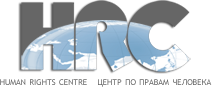 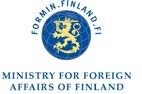 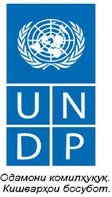 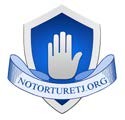 